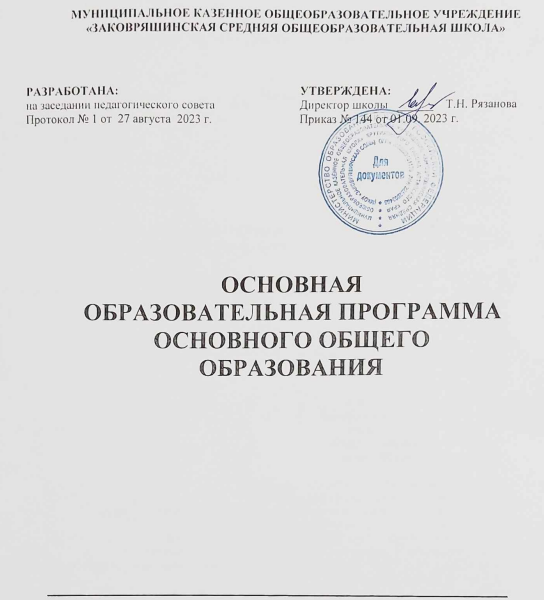 СОДЕРЖАНИЕЦЕЛЕВОЙ РАЗДЕЛ ОСНОВНОЙ ОБРАЗОВАТЕЛЬНОЙ ПРОГРАММЫ ОСНОВНОГО ОБЩЕГО ОБРАЗОВАНИЯПояснительная запискаОбразовательная программа - комплекс основных характеристик образования (объем, содержание, пла- нируемые результаты) и организационно-педагогических условий, который представлен в виде учебного плана, календарного учебного графика, рабочих программ учебных предметов, курсов, дисциплин (моду- лей), иных компонентов, оценочных и методических материалов, а также в предусмотренных настоящим Федеральным законом случаях в виде рабочей программы воспитания, календарного плана воспитатель- ной работы, форм аттестации".Основная образовательная программа основного общего образования МКОУ «Заковряшинская  СОШ» разработана на основании следующих нормативных правовых документов:Федерального Закона от 29.12.2012г. № 273-ФЗ «Об образовании в Российской Федерации».Федерального государственного образовательного стандарта основного общего образования утвержден приказомМинистерством Российской Федерации от 31.05.2021 №287, зарегистрированв Минюсте РФ (ре- гистр. №64101 от 05 июля 2021 г.).Федерально образовательной программы основного общего образования (одобрена Федеральным УМО, протокол 1/22 от 18.03.2022 ) утвержденным приказом Министерства просвещения Российской Федерации от 30 сентября 2022 г. № 874СанПиН 1.2.3685-21 «Гигиенические нормативы и требования к обеспечению безопасности и (или) без- вредности для человека факторов среды обитания», утвержденными постановлением Главного государст- венного санитарного врача Российской Федерации от 28 января 2021 г. № 2СП 2.4.3648-20 «Санитарно-эпидемиологические требования к организациям воспитания и обучения, отдыха и оздоровления детей и молодежи», утвержденными постановлением Главного государственного санитарного врача Российской Федерации от 28 сентября 2020 г. № 28Устава МКОУ «Заковряшинская  СОШ».Цели реализации основной образовательной программы основного общего образованияЦели: становление и формирование личности обучающегося (формирование нравственных убеждений, эстетического вкуса и здорового образа жизни, высокой культуры межличностного и межэтнического об- щения, овладение основами наук, государственным языком Российской Федерации, навыками умственно- го и физического труда, развитие склонностей, интересов, способностей к социальному самоопределе- нию).Достижение поставленных целей при разработке и реализации образовательной организацией основной образовательной программы МКОУ «Заковряшинская  СОШ» предусматривает решение следующихосновных задач:обеспечение соответствия основной образовательной программы требованиям Федерального го- сударственного образовательного стандарта основного общего образования (ФГОС ООО);обеспечение преемственности начального общего, основного общего, среднего общего образова- ния;обеспечение доступности получения качественного основного общего образования,достижение планируемых результатов освоения основной образовательной программы основного общего образования всеми обучающимися, в том числе детьми-инвалидами и детьми с ОВЗ;реализацию программы воспитания, обеспечение индивидуализированного психолого- педагогического сопровождения каждого обучающегося,формированию образовательного базиса, основанного не только на знаниях, но и на соответст- вующем культурном уровне развития личности,созданию необходимых условий для ее самореализации;обеспечение эффективного сочетания урочных и внеурочных форм организации учебных занятий, взаимодействия всех участников образовательных отношений;взаимодействие образовательной организации при реализации основной образовательной про- граммы с социальными партнерами; выявление и развитие способностей обучающихся, в том числе де- тей, проявивших выдающиеся способности, детей с ОВЗ и инвалидов, их интересов через систему клу-бов, секций, студий и кружков, общественно полезную деятельность, в том числе с использованием воз- можностей образовательных организаций дополнительного образования;организацию интеллектуальных и творческих соревнований, научно-технического творчества, проектной и учебно-исследовательской деятельности;участие обучающихся, их родителей (законных представителей), педагогических работников и общественности в проектировании и развитии внутришкольной социальной среды, школьного уклада;включение обучающихся в процессы познания и преобразования внешкольной социальной среды (своего села и района) для приобретения опыта реального управления и действия;социальное и учебно-исследовательское проектирование, профессиональная ориентация обучаю- щихся при поддержке педагогов, психологов, социальных педагогов, сотрудничество с базовыми пред- приятиями, организациями профессионального образования, центрами профессиональной работы;сохранение и укрепление физического, психологического и социального здоровья обучающихся, обеспечение их безопасности.Обучающиеся, не освоившие программу основного общего образования, не допускаются к обучению на следующих уровнях образования.Основная образовательная программа основного общего образования, созданная МКОУ «Заковряшинская  СОШ» , является основным документом, определяющим содержание общего образования, а также регламентирующим образовательную деятельность организации в единстве урочной и внеурочной деятельности при учете установленного ФГОС соотношения обязательной части програм- мы и части, формируемой участниками образовательного процесса.Принципы формирования и механизмы реализации основной образовательной программы основ- ного общего образованияВ основе разработки основной образовательной программы основного общего образования лежат сле- дующие принципы и подходы:системно-деятельностный подход, предполагающий ориентацию на результаты обучения, на раз- витие его активной учебно-познавательной деятельности на основе освоения универсальных учебных действий, познания и освоения мира личности обучающегося, формирование его готовности к самораз- витию и непрерывному образованию;признание решающей роли содержания образования, способов организации образовательной дея- тельности и учебного сотрудничества в достижении целей личностного и социального развития обу- чающихся;учет индивидуальных возрастных, психологических и физиологических особенностей обучающих- ся при построении образовательного процесса и определении образовательно-воспитательных целей и путей их достижения;разнообразие индивидуальных образовательных траекторий и индивидуального развития каждого обучающегося, в том числе одаренных обучающихся и обучающихся с ограниченными возможностями здоровья;преемственность основных образовательных программ, проявляющуюся во взаимосвязи и согла- сованности в отборе содержания образования, а также в последовательности его развертывания по уровням образования и этапам обучения в целях обеспечения системности знаний, повышения качества образования и обеспечения его непрерывности;обеспечение фундаментального характера образования, учета специфики изучаемых предметов;принцип единства учебной и воспитательной деятельности, предполагающий направленность учебного процесса на достижение личностных результатов освоения образовательной программы;принцип здоровьесбережения, предусматривающий исключение образовательных технологий, ко- торые могут нанести вред физическому и психическому здоровью обучающихся, приоритет использо- вания здоровьесберегающих педагогических технологий, приведение объема учебной нагрузки в соот- ветствие с требованиям действующих санитарных правил и нормативов.Основная образовательная программа формируется с учетом особенностей развития детей 11—15 лет, связанных:с переходом от способности осуществлять принятие заданной педагогом и осмысленной цели к овладе- нию этой учебной деятельностью на уровне основной школы в единстве мотивационно-смыслового и опе- рационно-технического компонентов, к новой внутренней позиции обучающегося — направленности на самостоятельный познавательный поиск, постановку учебных целей, освоение и самостоятельное осуще- ствление контрольных и оценочных действий, инициативу в организации учебного сотрудничества, к раз- витию способности проектирования собственной учебной деятельности и построению жизненных планов во временнóй перспективе;с формированием у обучающегося типа мышления, который ориентирует его на общекультурные об- разцы, нормы, эталоны и закономерности взаимодействия с окружающим миром;с овладением коммуникативными средствами и способами организации кооперации, развитием учебно- го сотрудничества, реализуемого в отношениях обучающихся с учителем и сверстниками.Переход обучающегося в основную школу совпадает с первым этапом подросткового развития — пере- ходом к кризису младшего подросткового возраста (11—13 лет, 5—7 классы), характеризующимся нача- лом перехода от детства к взрослости, при котором центральным и специфическим новообразованием в личности подростка является возникновение и развитие самосознания — представления о том, что он уже не ребенок, т. е. чувства взрослости, а также внутренней переориентацией подростка с правил и ограниче- ний, связанных с моралью послушания, на нормы поведения взрослых.Второй этап подросткового развития (14—15 лет, 8—9 классы), характеризуется:бурным, скачкообразным характером развития, т. е. происходящими за сравнительно короткий срок многочисленными качественными изменениями прежних особенностей, интересов и отношений подростка, появлением у подростка значительных субъективных трудностей и переживаний;стремлением подростка к общению и совместной деятельности со сверстниками;особой чувствительностью к морально-этическому «кодексу товарищества», в котором заданы важнейшие нормы социального поведения взрослого мира;обостренной в связи с возникновением чувства взрослости восприимчивостью к усвоению норм, ценностей и способов поведения, которые существуют в мире взрослых и в их отношениях, что порож- дает интенсивное формирование нравственных понятий и убеждений, выработку принципов, моральное развитие личности;сложными поведенческими проявлениями, которые вызваны противоречием между потребностью подростков в признании их взрослыми со стороны окружающих и собственной неуверенностью в этом и выражаются в разных формах непослушания, сопротивления и протеста;изменением социальной ситуации развития: ростом информационных нагрузок, характером соци- альных взаимодействий, способами получения информации.Общая характеристика основной образовательной программы основного общего образования Основная образовательная программа основного общего образования разработана педагогическим кол-лективом программы МКОУ «Заковряшинская СОШ»совместно с Управляющим Советом школы, обеспечивающим государственно-общественный характер управления образовательным учреждением, с учетом типа и вида образовательного учреждения, рассмотрена на заседании педагогического совета, утверждена приказом директора школы.В разработке рабочих программ воспитания и календарных планов воспитательной работы имеют пра- во принимать участие указанные в части 6 статьи 26 настоящего Федерального закона советы обучающих- ся, советы родителей, представительные органы обучающихся (при их наличии)".Программа адресованаОсновная образовательная программа МКОУ «Заковряшинская СОШ» включает      следующие документы:рабочие программы учебных предметов, учебных курсов (в том числе внеурочной деятельности), учебных модулей;программу формирования универсальных учебных действий у обучающихся;рабочую программу воспитания;программу коррекционной работы;учебный план;план внеурочной деятельности;календарный учебный график;календарный план воспитательной работы (содержащий перечень событий и мероприятий воспита- тельной направленности, которые организуются и проводятся Организацией или в которых Органи- зация принимает участие в учебном году или периоде обучения);характеристику условий реализации программы основного общего образования в соответствии с требованиями ФГОС.Данная программа направлена на реализацию потребностей:учащихся - в программах обучения, направленных на развитие познавательных и творческихспособ- ностей личности;родителей(законных представителей) - в воспитании личности, умеющей самостоятельноставить и достигать целей, умело реагировать на проблемные жизненные ситуации;государства - в реализации программ развития личности, направленных на «раскрытие спо- собностей каждого ученика, воспитание порядочного и патриотичного человека, личности, готовой к жизни в высокотехнологичном, конкурентном мире.Планируемые результаты освоения обучающимися основной образовательной программы основного общего образования: общая характеристикаФГОС ООО устанавливает требования к трем группам результатов освоения обучающимися программ основного общего образования: личностным, метапредметным и предметным.Требования к личностным результатам освоения обучающимися программ основного общего образо- вания включаютосознание российской гражданской идентичности;готовность обучающихся к саморазвитию, самостоятельности и личностному самоопределению;-ценность самостоятельности и инициативы;-наличие мотивации к целенаправленной социально значимой деятельности;-сформированность внутренней позиции личности как особого ценностного отношения к себе, окру- жающим людям и жизни в целом.ФГОС ООО определяет содержательные приоритеты в раскрытии направлений воспитательного про- цесса: гражданско-патриотического, духовно-нравственного, эстетического, физического, трудового, эко- логического воспитания, ценности научного познания.Личностные результаты освоения основной образовательной программы основного общего образова- ния достигаются в единстве учебной и воспитательной деятельности образовательной организации в со- ответствии с традиционными российскими социокультурными и духовно-нравственными ценностями, принятыми в обществе правилами и нормами поведения и способствуют процессам самопознания, само- воспитания и саморазвития, формирования внутренней позиции личности.Личностные результаты освоения основной образовательной программы основного общего образова- ния должны отражать готовность обучающихся руководствоваться системой позитивных ценностных ориентаций и расширение опыта деятельности на ее основе и в процессе реализации основных направле- ний воспитательной деятельности, в том числе в части: гражданского воспитания, патриотического вос- питания, духовно-нравственного воспитания, эстетического воспитания, физического воспитания, фор- мирования культуры здоровья и эмоционального благополучия, трудового воспитания, экологического воспитания, осознание ценности научного познания, а также результаты, обеспечивающие адаптацию обучающегося к изменяющимся условиям социальной и природной среды.Метапредметные результаты включают:освоение обучающимися межпредметных понятий (используются в нескольких предметных облас- тях и позволяют связывать знания из различных учебных предметов, учебных курсов, модулей в це-лостную научную картину мира) и универсальных учебных действий (познавательные, коммуника- тивные, регулятивные);способность их использовать в учебной, познавательной и социальной практике;готовность к самостоятельному планированию и осуществлению учебной деятельности и организа- ции учебного сотрудничества с педагогическими работниками и сверстниками, к участию в по- строении индивидуальной образовательной траектории;овладение навыками работы с информацией: восприятие и создание информационных текстов в различных форматах, в том числе цифровых, с учетом назначения информации и ее целевой ауди- тории.Метапредметные результаты сгруппированы по трем направлениям и отражают способность обучаю- щихся использовать на практике универсальные учебные действия, составляющие умение овладевать:универсальными учебными познавательными действиями;универсальными учебными коммуникативными действиями;универсальными регулятивными действиями.Овладение универсальными учебными познавательными действиями предполагает умение использовать базовые логические действия, базовые исследовательские действия, работать с информацией.Овладение системой универсальных учебных коммуникативных действий обеспечивает сформирован- ность социальных навыков общения, совместной деятельности.Овладение универсальными учебными регулятивными действиями включает умения самоорганизации, самоконтроля, развитие эмоционального интеллектаФГОС ООО определяет предметные результаты освоения программ основного общего образования с учетом необходимости сохранения фундаментального характера образования, специфики изучаемых учебных предметов и обеспечения успешного продвижения обучающихся на следующем уровне образо- вания.Предметные результаты включают: освоение обучающимися в ходе изучения учебного предмета науч- ных знаний, умений и способов действий, специфических для соответствующей предметной области; предпосылки научного типа мышления; виды деятельности по получению нового знания, его интерпрета- ции, преобразованию и применению в различных учебных ситуациях, в том числе при создании учебных и социальных проектов.Требования к предметным результатам:сформулированы в деятельностной форме с усилением акцента на применение знаний и конкрет- ные умения;определяют минимум содержания гарантированного государством основного общего образования, построенного в логике изучения каждого учебного предмета;определяют требования к результатам освоения программ основного общего образования по учебным предметам «Русский язык», «Литература», «Родной язык (русский)», «Родная литература (рус- ская)», «Английский язык», «Немецкий язык», «История», «Обществознание», «География», «Изобрази- тельное искусство», «Музыка», «Технология», «Физическая культура», «Основы безопасности жизнедея- тельности» на базовом уровне;определяют требования к результатам освоения программ основного общего образования по учебным предметам «Математика», «Информатика», «Физика», «Химия», «Биология» на базовом и уг- лубленном уровнях;усиливают акценты на изучение явлений и процессов современной России и мира в целом, со- временного состояния науки.Система оценки достижения планируемых результатов освоения основной образовательной программыОбщие положенияВ соответствии со статусом ФГОС ООО, «независимо от формы получения основного общего образо- вания и формы обучения» этот документ «является основой объективной оценки соответствия установ- ленным требованиям образовательной деятельности и подготовки обучающихся, освоивших программу основного общего образования». Это означает, что ФГОС задает основные требования к образовательным результатам и средствам оценки их достижения.Система оценки достижения планируемых результатов (далее — система оценки) является частью управления качеством образования в образовательной организации и служит основой при разработке обра- зовательной организацией собственного «Положения об оценке образовательных достижений обучающих- ся».Система оценки призвана способствовать поддержанию единства всей системы образования, обеспече- нию преемственности в системе непрерывного образования. Ее основными функциями являются ориен- тация образовательного процесса на достижение планируемых результатов освоения основной образо- вательной программы основного общего образования и обеспечение эффективной «обратной связи», по- зволяющей осуществлять управление образовательным процессом.Основными направлениями и целями оценочной деятельности в образовательной организации яв- ляются:оценка образовательных достижений обучающихся на различных этапах обучения как основа их промежуточной и итоговой аттестации, а также основа процедур внутреннего мониторинга образова- тельной организации, мониторинговых исследований муниципального, регионального и федерального уровней;оценка результатов деятельности педагогических кадров как основа аттестационных процедур;оценка результатов деятельности образовательной организации как основа аккредитационных процедур.Основным объектом системы оценки, ее содержательной и критериальной базой выступают требова- ния ФГОС, которые конкретизируются в планируемых результатах освоения обучающимися основной образовательной программы образовательной организации.Система оценки включает процедуры внутренней и внешней оценки.Внутренняя оценка включает:стартовую диагностику,текущую и тематическую оценку,портфолио,внутришкольный мониторинг образовательных достижений,промежуточную и итоговую аттестацию обучающихся. К внешним процедурам относятся:государственная итоговая аттестация1,независимая оценка качества образования2 имониторинговые исследования3 муниципального, регионального и федерального уровней.Особенности каждой из указанных процедур описаны в п.1.3.3 настоящего документа.В соответствии с ФГОС ООО система оценки образовательной организации реализует системно- деятельностный, уровневый и комплексный подходы к оценке образовательных достижений.Системно-деятельностный подход к оценке образовательных достижений проявляется в оценке спо- собности учащихся к решению учебно-познавательных и учебно-практических задач, а также в оценке уровня функциональной грамотности учащихся. Он обеспечивается содержанием и критериями оценки, в качестве которых выступают планируемые результаты обучения, выраженные в деятельностной форме и в терминах, обозначающих компетенции функциональной грамотности учащихся.Уровневый подход служит важнейшей основой для организации индивидуальной работы с учащимися. Он реализуется как по отношению к содержанию оценки, так и к представлению и интерпретации резуль- татов измерений.Уровневый подход реализуется за счет фиксации различных уровней достижения обучающимися планируемых результатов: базового уровня и уровней выше и ниже базового. Достижение базового уровня свидетельствует о способности обучающихся решать типовые учебные задачи, целенаправлен- но отрабатываемые со всеми обучающимися в ходе учебного процесса. Овладение базовым уровнем является достаточным для продолжения обучения и усвоения последующего материала.Комплексный подход к оценке образовательных достижений реализуется с помощью:оценки предметных и метапредметных результатов;использования комплекса оценочных процедур (стартовой, текущей, тематической, промежуточ- ной) как основы для оценки динамики индивидуальных образовательных достижений и для итоговой оценки;использования контекстной информации (особенности обучающихся, условия в процессе обуче- ния и др.) для интерпретации полученных результатов в целях управления качеством образования;использования разнообразных методов и форм оценки, взаимно дополняющих друг друга (стан- дартизированных устных и письменных работ, проектов, практических работ, командных, исследова-1   Осуществляется в соответствии со статьей 92 Федерального закона «Об образовании в Российской Федерации»2   Осуществляется в соответствии со статьей 95 Федерального закона «Об образовании в Российской Федерации»3   Осуществляется в соответствии со статьей 97 Федерального закона «Об образовании в Российской Федерации»тельских, творческих работ, самоанализа и самооценки, взаимооценки, наблюдения, испытаний (тестов), динамических показателей усвоения знаний и развитие умений, в том числе формируемых с использова- нием цифровых технологий.1.3.2 Особенности оценки метапредметных и предметных результатов Особенности оценки метапредметных результатовОценка метапредметных результатов представляет собой оценку достижения планируемых результа- тов освоения основной образовательной программы, которые представлены в программе формирования универсальных учебных действий обучающихся и отражают совокупность познавательных, коммуника- тивных и регулятивных универсальных учебных действий, а также систему междисциплинарных (меж- предметных) понятий.Формирование метапредметных результатов обеспечивается совокупностью всех учебных предметов и внеурочной деятельности.Основным объектом и предметом оценки метапредметных результатов является овладение: универсальными учебными познавательными действиями (замещение, моделирование, кодирование идекодирование информации, логические операции, включая общие приемы решения задач); универсальными учебными коммуникативными действиями (приобретение умения учитывать позициюсобеседника, организовывать и осуществлять сотрудничество, взаимодействие с педагогическими работ- никами и со сверстниками, адекватно передавать информацию и отображать предметное содержание и условия деятельности и речи, учитывать разные мнения и интересы, аргументировать и обосновывать свою позицию, задавать вопросы, необходимые для организации собственной деятельности и сотрудни- чества с партнером);универсальными учебными регулятивными действиями (способность принимать и сохранять учебную цель и задачу, планировать ее реализацию, контролировать и оценивать свои действия, вносить соответст- вующие коррективы в их выполнение, ставить новые учебные задачи, проявлять познавательную инициа- тиву в учебном сотрудничестве, осуществлять констатирующий и предвосхищающий контроль по резуль- тату и способу действия, актуальный контроль на уровне произвольного внимания).Оценка достижения метапредметных результатов осуществляется администрацией образовательной ор- ганизации в ходе внутришкольного мониторинга. Содержание и периодичность внутришкольного монито- ринга устанавливается решением педагогического совета. Инструментарий строится на межпредметной основе и может включать диагностические материалы по оценке читательской и цифровой грамотности, сформированности регулятивных, коммуникативных и познавательных учебных действий.Наиболее адекватными формами оценки являются:для проверки читательской грамотности — письменная работа на межпредметной основе;для проверки цифровой грамотности — практическая работа в сочетании с письменной (компьютеризо- ванной) частью;для проверки сформированности регулятивных, коммуникативных и познавательных учебных дейст- вий — экспертная оценка процесса и результатов выполнения групповых и индивидуальных учебных ис- следований и проектов.Каждый из перечисленных видов диагностики проводится с периодичностью не менее чем один раз в два года.Основной процедурой итоговой оценки достижения метапредметных результатов является защита ито- гового индивидуального проекта, которая может рассматриваться как допуск к государственной итоговой аттестации.Итоговый проект представляет собой учебный проект, выполняемый обучающимся в рамках одного из учебных предметов или на межпредметной основе с целью продемонстрировать свои достижения в само- стоятельном освоении содержания избранных областей знаний и/или видов деятельности и способность проектировать и осуществлять целесообразную и результативную деятельность (учебно-познавательную, конструкторскую, социальную, художественно-творческую и др.). Выбор темы итогового проекта осущест- вляется обучающимися.Результатом (продуктом) проектной деятельности может быть одна из из следующих работ:а) письменная работа (эссе, реферат, аналитические материалы, обзорные материалы, отчеты о прове- денных исследованиях, стендовый доклад и др.);б) художественная творческая работа (в области литературы, музыки, изобразительного искусства, эк- ранных искусств), представленная в виде прозаического или стихотворного произведения, инсценировки, художественной декламации, исполнения музыкального произведения, компьютерной анимации и др.;в) материальный объект, макет, иное конструкторское изделие;г) отчетные материалы по социальному проекту, которые могут включать как тексты, так и мультиме- дийные продукты.Требования к организации проектной деятельности, к содержанию и направленности проекта, а также критерии оценки проектной работы разрабатываются с учетом целей и задач проектной деятельности на данном этапе образования и в соответствии с особенностями образовательной организации.Общим требованием ко всем работам является необходимость соблюдения норм и правил цитирования, ссылок на различные источники. В случае заимствования текста работы (плагиата) без указания ссылок на источник проект к защите не допускается.Защита проекта осуществляется в процессе специально организованной деятельности комиссии образо- вательной организации или на школьной конференции.Результаты выполнения проекта оцениваются по итогам рассмотрения комиссией представленного про- дукта с краткой пояснительной запиской, презентации обучающегося и отзыва руководителя.Критерии1 оценки проектной работы разрабатываются с учетом целей и задач проектной деятельно-сти на данном этапе образования. Проектную деятельность целесообразно оценивать по следующим кри- териям:Способность к самостоятельному приобретению знаний и решению проблем, проявляющаяся в умении поставить проблему и выбрать адекватные способы ее решения, включая поиск и обработку инфор- мации, формулировку выводов и/или обоснование и реализацию/апробацию принятого решения, обоснова- ние и создание модели, прогноза, макета, объекта, творческого решения и т.п. Данный критерий в целом включает оценку сформированности познавательных учебных действий.Сформированность предметных знаний и способов действий, проявляющаяся в умении раскрыть содержание работы, грамотно и обоснованно в соответствии с рассматриваемой проблемой/темой исполь- зовать имеющиеся знания и способы действий.Сформированность регулятивных действий, проявляющаяся в умении самостоятельно планиро- вать и управлять своей познавательной деятельностью во времени; использовать ресурсные возможности для достижения целей; осуществлять выбор конструктивных стратегий в трудных ситуациях.Сформированность коммуникативных действий, проявляющаяся в умении ясно изложить и оформить выполненную работу, представить её результаты, аргументированно ответить на вопросы.КРИТЕРИИ оценивания проектов учащихся1 Критерий — признак, на основании которого производится оценка, определение или классификация исследуе- мого объекта; свойство изучаемого объекта, которое позволяет судить о его состоянии и уровне функционирования и развития.Максимально возможное количество баллов: 35 баллов Таблица перевода баллов в оценкуЗащита проекта осуществляется в процессе специально организованной деятельности комиссии образо- вательной организации или на школьной конференции.Результаты выполнения проекта оцениваются по итогам рассмотрения комиссией представленного про- дукта с краткой пояснительной запиской, презентации обучающегося и отзыва руководителяМеханизм оценки метаредметных результатовОсобенности оценки предметных результатовОценка предметных результатов представляет собой оценку достижения обучающимся планируемых результатов по отдельным предметам. Основой для оценки предметных результатов являются положения ФГОС ООО, представленные в разделах I «Общие положения» и IV «Требования к результатам освоения программы основного общего образования».Формирование предметных результатов обеспечивается каждым учебным предметом.Основным предметом оценки в соответствии с требованиями ФГОС ООО является способность к реше- нию учебно-познавательных и учебно-практических задач, основанных на изучаемом учебном материале, с использованием способов действий, релевантных содержанию учебных предметов, в том числе мета- предметных (познавательных, регулятивных, коммуникативных) действий, а также компетентностей, ре- левантных соответствующим моделям функциональной (математической, естественно-научной, читатель- ской и др.).Для оценки предметных результатов предлагаются следующие критерии: знание и понимание, приме- нение, функциональность.Обобщенный критерий «Знание и понимание» включает знание и понимание роли изучаемой области знания/вида деятельности в различных контекстах, знание и понимание терминологии, понятий и идей, а также процедурных знаний или алгоритмов.Обобщенный критерий «Применение» включает:использование изучаемого материала при решении учебных задач/проблем, различающихся слож- ностью предметного содержания, сочетанием когнитивных операций и универсальных познавательных действий, степенью проработанности в учебном процессе;использование специфических для предмета способов действий и видов деятельности по получе- нию нового знания, его интерпретации, применению и преобразованию при решении учебных за- дач/проблем, в том числе в ходе поисковой деятельности, учебно-исследовательской и учебно-проектной деятельности.Обобщенный критерий «Функциональность» включает использование теоретического материала, методологического и процедурного знания при решении внеучебных проблем, различающихся сложно- стью предметного содержания, читательских умений, контекста, а также сочетанием когнитивных опера- ций.В отличие от оценки способности обучающихся к решению учебно-познавательных и учебно- практических задач, основанных на изучаемом учебном материале, с использованием критериев «знание и понимание» и «применение», оценка функциональной грамотности направлена на выявление способности обучающихся применять предметные знания и умения во внеучебной ситуации, в ситуациях, приближен- ных к реальной жизни.При оценке сформированности предметных результатов по критерию «функциональность» разделяют: оценку сформированности отдельных элементов функциональной грамотности в ходе изучения отдель-ных предметов, т.е. способности применить изученные знания и умения при решении нетипичных задач, которые связаны с внеучебными ситуациями и не содержат явного указания на способ решения; эта оценка осуществляется учителем в рамках формирующего оценивания по предложенным критериям;оценку сформированности отдельных элементов функциональной грамотности в ходе изучения отдель- ных предметов, не связанных напрямую с изучаемым материалом, например элементов читательской гра- мотности (смыслового чтения); эта оценка также осуществляется учителем в рамках формирующего оце- нивания по предложенным критериям;оценку сформированности собственно функциональной грамотности, построенной на содержании раз- личных предметов и внеучебных ситуациях. Такие процедуры строятся на специальном инструментарии, не опирающемся напрямую на изучаемый программный материал. В них оценивается способность приме- нения (переноса) знаний и умений, сформированных на отдельных предметах, при решении различных задач. Эти процедуры целесообразно проводить в рамках внутришкольного мониторинга.Оценка предметных результатов ведется каждым учителем в ходе процедур текущего, тематического, промежуточного и итогового контроля, а также администрацией образовательной организации в ходе внутришкольного мониторинга.Особенности оценки по отдельному предмету фиксируются в приложении к образовательной програм- ме, которая утверждается педагогическим советом образовательной организации и доводится до сведения учащихся и их родителей (законных представителей). Описание должно включить:список итоговых планируемых результатов с указанием этапов их формирования и способов оценки (например, текущая/тематическая; устно/письменно/практика);требования к выставлению отметок за промежуточную аттестацию (при необходимости — с уче- том степени значимости отметок за отдельные оценочные процедуры);график контрольных мероприятий. Особенности оценки личностных результатовОценка личностных результатов представляет собой оценку достижения обучающимися в ходе их лич- ностного развития планируемых результатов, представленных в разделе «Личностные универсальные учебные действия» программы формирования универсальных учебных действий.Формирование личностных результатов обеспечивается в ходе реализации всех компонентов образова- тельного процесса, включая внеурочную деятельность, реализуемую семьѐй и школой.Основным объектом оценки личностных результатов служит сформированность универсальных учеб- ных действий, включаемых в следующие три основных блока:сформированность основ гражданской идентичности личности;готовность к переходу к самообразованию на основе учебно-познавательной мотивации, в том числе готовность к выбору направления профильного образования;сформированность социальных компетенций, включая ценностно-смысловые установки и мо- ральные нормы, опыт социальных и межличностных отношений, правосознание.Критериями оценки универсальных учебных действий являются:соответствие возрастным и психологическим нормативным требованиям;соответствие универсальных учебных действий заранее заданным требованиям.В соответствии с требованиями Стандарта достижение личностных результатов не выносится на итого- вую оценку обучающихся, а является предметом оценки эффективности воспитательно- образовательной деятельности образовательного учреждения и образовательных систем разного уровня. Поэтому оценка этих результатов образовательной деятельности осуществляется в ходе внешних неперсонифицированных мониторинговых исследований на основе централизованноразработанного инструментария.В образовательном процессе оценивается сформированность отдельных личностных результатов (лич- ные качества):-готовность и способность делать осознанный выбор своей образовательной траектории, выбор направ- ления профильного образования;-соблюдение норм и правил поведения, принятых в образовательномучреждении;-участиев общественной жизни образовательного учреждения и ближайшего социальногоокружения;-ценностно-смысловыеустановки      обучающихся,    формируемые средствами различных предметов в рамках;- прилежание и ответственность за результаты обучения.Данные о достижении этих результатов являются составляющими системы внутреннего мониторинга образовательных достижений обучающихся, однако любое их использование (в том числе в целях аккре- дитации образовательного учреждения) возможно только в соответствии с Федеральным законом от 17.07.2006 №152-ФЗ «О персональных данных». В текущем учебном процессе в соответствии с требова- ниями Стандарта оценка этих достижений проводиться в форме, не представляющей угрозы личности, психологической безопасности и эмоциональному статусу учащегося и может использоваться исключи- тельно в целях оптимизации личностного развития обучающихся. Результаты личностных достижений детей фиксируются в портфолио (портфеле достижений) обучающихся.Механизм оценки личностных достижений обучающихсяДиагностика формирования личностных результатов учащихсяОрганизация и содержание оценочных процедур1 Накопленная оценка рассматривается как способ фиксации освоения учащимся основных умений, характеризую- щих достижение каждого планируемого результата на всех этапах его формирования.Итоговая оценка по междисциплинарным программам ставится на основе результатов внутришкольного мониторинга и фиксируется в характеристике учащегося.Характеристика готовится на основании:объективных показателей образовательных достижений обучающегося на уровне основного обра- зования;портфолио выпускника;экспертных оценок классного руководителя и учителей, обучавших данного выпускника на уров- не основного общего образования;В характеристике выпускника:отмечаются образовательные достижения обучающегося по освоению личностных, метапредмет- ных и предметных результатов;даются педагогические рекомендации по выбору индивидуальной образовательной траектории на уровне среднего общего образования с учетом выбора учащимся направлений профильного образования, выявленных проблем и отмеченных образовательных достижений.Рекомендации педагогического коллектива по выбору индивидуальной образовательной траектории до- водятся до сведения выпускника и его родителей (законных представителей).СОДЕРЖАТЕЛЬНЫЙ РАЗДЕЛ ПРОГРАММЫ ОСНОВНОГО ОБЩЕГО ОБРАЗОВАНИЯРАБОЧИЕ ПРОГРАММЫ УЧЕБНЫХ ПРЕДМЕТОВ, УЧЕБНЫХ КУРСОВ (В ТОМ ЧИСЛЕ ВНЕУРОЧНОЙ ДЕЯТЕЛЬНОСТИ), УЧЕБНЫХ МОДУЛЕЙ. Федеральная рабочая программа по учебному предмету "Русский язык".Федеральная рабочая программа по учебному предмету "Русский язык" (предметная область "Русский язык и литература") (далее соответственно - программа по русскому языку, русский язык) включает пояснительную записку, содержание обучения, планируемые результаты освоения программы по русскому языку.Пояснительная записка отражает общие цели и задачи изучения русского языка, характеристику психологических предпосылок к его изучению обучающимися; место в структуре учебного плана, а также подходы к отбору содержания, к определению планируемых результатов и к структуре тематического планирования.Содержание обучения раскрывает содержательные линии, которые предлагаются для обязательного изучения в каждом классе на уровне основного общего образования. Содержание обучения в каждом классе завершается перечнем универсальных учебных действий - познавательных, коммуникативных и регулятивных, которые возможно формировать средствами русского языка с учетом возрастных особенностей обучающихся на уровне основного общего образования.Планируемые результаты освоения программы по русскому языку включают личностные, метапредметные результаты за весь период обучения на уровне основного общего образования, а также предметные достижения обучающегося за каждый год обучения.Пояснительная записка.Программа по русскому языку на уровне основного общего образования разработана с целью оказания методической помощи учителю русского языка в создании рабочей программы по учебному предмету, ориентированной на современные тенденции в школьном образовании и активные методики обучения.Программа по русскому языку позволит учителю:реализовать в процессе преподавания русского языка современные подходы к достижению личностных, метапредметных и предметных результатов обучения, сформулированных в ФГОС ООО;определить и структурировать планируемые результаты обучения и содержание русского языка по годам обучения в соответствии с ФГОС ООО;разработать. календарно-тематическое планирование с учетом особенностей конкретного класса.Русский язык - государственный язык Российской Федерации, язык межнационального общения народов России, национальный язык русского народа. Как государственный язык и язык межнационального общения русский язык является средством коммуникации всех народов Российской Федерации, основой их социально-экономической, культурной и духовной консолидации.Высокая функциональная значимость русского языка и выполнение им функций государственного языка и языка межнационального общения важны для каждого жителя России, независимо от места его проживания и этнической принадлежности. Знание русского языка и владение им в разных формах его существования и функциональных разновидностях, понимание его стилистических особенностей и выразительных возможностей, умение правильно и эффективно использовать русский язык в различныхсферах и ситуациях общения определяют успешность социализации личности и возможности ее самореализации в различных жизненно важных для человека областях.Русский язык, выполняя свои базовые функции общения и выражения мысли, обеспечивает межличностное и социальное взаимодействие людей, участвует в формировании сознания, самосознания и мировоззрения личности, является важнейшим средством хранения и передачи информации, культурных традиций, истории русского и других народов России.Обучение русскому языку направлено на совершенствование нравственной и коммуникативной культуры ученика, развитие его интеллектуальных и творческих способностей, мышления, памяти и воображения, навыков самостоятельной учебной деятельности, самообразования.Содержание программы по русскому языку ориентировано также на развитие функциональной грамотности как интегративного умения человека читать, понимать тексты, использовать информацию текстов разных форматов, оценивать ее, размышлять о ней, чтобы достигать своих целей, расширять свои знания и возможности, участвовать в социальной жизни.Изучение русского языка направлено на достижение следующих целей:осознание и проявление общероссийской гражданственности, патриотизма, уважения к русскому языку как государственному языку Российской Федерации и языку межнационального общения; проявление сознательного отношения к языку как к общероссийской ценности, форме выражения и хранения духовного богатства русского и других народов России, как к средству общения и получения знаний в разных сферах человеческой деятельности, проявление уважения к общероссийской и русской культуре, к культуре и языкам всех народов Российской Федерации;овладение русским языком как инструментом личностного развития, инструментом формирования социальных взаимоотношений, инструментом преобразования мира;овладение знаниями о русском языке, его устройстве и закономерностях функционирования, о стилистических ресурсах русского языка; практическое овладение нормами русского литературного языка и речевого этикета; обогащение активного и потенциального словарного запаса и использование в собственной речевой практике разнообразных грамматических средств; совершенствование орфографической и пунктуационной грамотности; воспитание стремления к речевому самосовершенствованию;совершенствование речевой деятельности, коммуникативных умений, обеспечивающих эффективное взаимодействие с окружающими людьми в ситуациях формального и неформального межличностного и межкультурного общения, овладение русским языком как средством получения различной информации, в том числе знаний по разным учебным предметам;совершенствование мыслительной деятельности, развитие универсальных интеллектуальных умений сравнения, анализа, синтеза, абстрагирования, обобщения, классификации, установления определенных закономерностей и правил, конкретизации в процессе изучения русского языка;развитие функциональной грамотности в части формирования умений осуществлять информационный поиск, извлекать и преобразовывать необходимую информацию, интерпретировать, понимать и использовать тексты разных форматов (сплошной, несплошной текст, инфографика и другие), осваивать стратегии и тактики информационно-смысловой переработки текста, способы понимания текста, его назначения, общего смысла, коммуникативного намерения автора, логической структуры, роли языковых средств.Общее число часов, рекомендованных для изучения русского языка, - 714 часов: в 5 классе - 170 часов (5 часов в неделю), в 6 классе - 204 часа (6 часов в неделю), в 7 классе 136 часов (4 часа в неделю), в 8 классе- 102 часа (3 часа в неделю), в 9 классе - 102 часа (3 часа в неделю).Содержание обучения в 5 классе.Общие сведения о языке.Богатство и выразительность русского языка. Лингвистика как наука о языке.Основные разделы лингвистики. Язык и речь.Язык и речь. Речь устная и письменная, монологическая и диалогическая, полилог. Виды речевой деятельности (говорение, слушание, чтение, письмо), их особенности.Создание устных монологических высказываний на основе жизненных наблюдений, чтения научно- учебной, художественной и научно-популярной литературы.Устный пересказ прочитанного или прослушанного текста, в том числе с изменением лица рассказчика.Участие в диалоге на лингвистические темы (в рамках изученного) и темы на основе жизненных наблюдений.Речевые формулы приветствия, прощания, просьбы, благодарности.Сочинения различных видов с опорой на жизненный и читательский опыт, сюжетную картину (в том числе сочинения-миниатюры).Виды аудирования: выборочное, ознакомительное, детальное. Виды чтения: изучающее, ознакомительное, просмотровое, поисковое.Текст.Текст и его основные признаки. Тема и главная мысль текста. Микротема текста. Ключевые слова. Функционально-смысловые типы речи: описание, повествование, рассуждение; их особенности.Композиционная структура текста. Абзац как средство членения текста на композиционно-смысловые части.Средства связи предложений и частей текста: формы слова, однокоренные слова, синонимы, антонимы, личные местоимения, повтор слова.Повествование как тип речи. Рассказ.Смысловой анализ текста: его композиционных особенностей, микротем и абзацев, способов и средств связи предложений в тексте; использование языковых средств выразительности (в рамках изученного).Подробное, выборочное и сжатое изложение содержания прочитанного или прослушанного текста. Изложение содержания текста с изменением лица рассказчика.Информационная переработка текста: простой и сложный план текста Функциональные разновидности языка.Общее представление о функциональных разновидностях языка (о разговорной речи, функциональных стилях, языке художественной литературы).Система языкаФонетика. Графика. Орфоэпия.Фонетика и графика как разделы лингвистики.Звук как единица языка. Смыслоразличительная роль звука. Система гласных звуков.Система согласных звуков.Изменение звуков в речевом потоке. Элементы фонетической транскрипции. Слог. Ударение. Свойства русского ударения.Соотношение звуков и букв.Фонетический анализ слова.Способы обозначения [й'], мягкости согласных. Основные выразительные средства фонетики. Прописные и строчные буквы.Интонация, ее функции. Основные элементы интонации.Орфография.Орфография как раздел лингвистики.Понятие "орфограмма". Буквенные и небуквенные орфограммы. Правописание разделительных ъ и ь.Лексикология.Лексикология как раздел лингвистики.Основные способы толкования лексического значения слова (подбор однокоренных слов; подбор синонимов и антонимов);основные способы разъяснения значения слова (по контексту, с помощью толкового словаря).Слова однозначные и многозначные. Прямое и переносное значения слова. Тематические группы слов. Обозначение родовых и видовых понятий.Синонимы. Антонимы. Омонимы. Паронимы.Разные виды лексических словарей (толковый словарь, словари синонимов, антонимов, омонимов, паронимов) и их роль в овладении словарным богатством родного языка.Лексический анализ слов (в рамках изученного). Морфемика. Орфография.Морфемика как раздел лингвистики.Морфема как минимальная значимая единица языка. Основа слова. Виды морфем (корень, приставка, суффикс, окончание).Чередование звуков в морфемах (в том числе чередование гласных с нулем звука). Морфемный анализ слов.Уместное использование слов с суффиксами оценки в собственной речи.Правописание корней с безударными проверяемыми, непроверяемыми гласными (в рамках изученного). Правописание корней с проверяемыми, непроверяемыми, непроизносимыми согласными (в рамках изученного).Правописание е - о после шипящих в корне слова.Правописание неизменяемых на письме приставок и приставок на -з (-с). Правописание ы - и после приставок.Правописание ы - и после ц.Морфология. Культура речи. Орфография.Морфология как раздел грамматики. Грамматическое значение слова. Части речи как лексико-грамматические разряды слов.Система частей речи в русском языке. Самостоятельные и служебные части речи. Имя существительное.Имя существительное как часть речи. Общее грамматическое значение, морфологические признаки и синтаксические функции имени существительного. Роль имени существительного в речи.Лексико-грамматические разряды имен существительных по значению, имена существительные собственные и нарицательные; имена существительные одушевленные и неодушевленные.Род, число, падеж имени существительного. Имена существительные общего рода.Имена существительные, имеющие форму только единственного или только множественного числа.Типы склонения имен существительных. Разносклоняемые имена существительные. Несклоняемые имена существительные.Морфологический анализ имен существительных. Нормы произношения, нормы постановки ударения, нормы словоизменения имен существительных (в рамках изученного).Правописание собственных имен существительных. Правописание ь на конце имен существительных после шипящих.Правописание безударных окончаний имен существительных. Правописание о - е (	) после шипящих и ц в суффиксах и окончаниях имен существительных.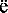 Правописание суффиксов -чик- - -щик-; -ек- - -ик- (-чик-) имен существительных.Правописание корней с чередованием а // о: -лаг- - -лож-;-раст- - -ращ- - -рос-; -гар- - -гор-, -зар- - -зор-;-клан- - -клон-, -скак- - -скоч-.Слитное и раздельное написание не с именами существительными. Орфографический анализ имен существительных (в рамках изученного). Имя прилагательное.Имя прилагательное как часть речи. Общее грамматическое значение, морфологические признаки и синтаксические функции имени прилагательного. Роль имени прилагательного в речи.Имена прилагательные полные и краткие, их синтаксические функции. Склонение имен прилагательных.Морфологический анализ имен прилагательных (в рамках изученного).Нормы словоизменения, произношения имен прилагательных, постановки ударения (в рамках изученного).Правописание безударных окончаний имен прилагательных. Правописание о - е после шипящих и ц в суффиксах и окончаниях имен прилагательных.Правописание кратких форм имен прилагательных с основой на шипящий. Слитное и раздельное написание не с именами прилагательными.Орфографический анализ имен прилагательных (в рамках изученного). Глагол.Глагол как часть речи. Общее грамматическое значение, морфологические признаки и синтаксические функции глагола.Роль глагола в словосочетании и предложении, в речи.Глаголы совершенного и несовершенного вида, возвратные и невозвратные.Инфинитив и его грамматические свойства. Основа инфинитива, основа настоящего (будущего простого) времени глагола.Спряжение глагола.Морфологический анализ глаголов (в рамках изученного).Нормы словоизменения глаголов, постановки ударения в глагольных формах (в рамках изученного). Правописание корней с чередованием е // и: -бер- - -бир-, -блеет- - -блист-, -дер- - -дир-, -жег- - -жиг-, -мер-- -мир-, -пер- - -пир-, -стел- - -стил-, -тер- - -тир-.Использование ь как показателя грамматической формы в инфинитиве, в форме 2-го лица единственного числа после шипящих.Правописание -тся и -ться в глаголах, суффиксов -ова- - -ева-, -ыва- - -ива-. Правописание безударных личных окончаний глагола.Правописание гласной перед суффиксом -л- в формах прошедшего времени глагола. Слитное и раздельное написание не с глаголами.Орфографический анализ глаголов (в рамках изученного). Синтаксис. Культура речи. Пунктуация.Синтаксис как раздел грамматики. Словосочетание и предложение как единицы синтаксиса.Словосочетание и его признаки. Основные виды словосочетаний по морфологическим свойствам главного слова (именные, глагольные, наречные). Средства связи слов в словосочетании.Синтаксический анализ словосочетания.Предложение и его признаки. Виды предложений по цели высказывания и эмоциональной окраске. Смысловые и интонационные особенности повествовательных, вопросительных, побудительных; восклицательных и невосклицательных предложений.Главные члены предложения (грамматическая основа). Подлежащее и морфологические средства его выражения: именем существительным или местоимением в именительном падеже, сочетанием имени существительного в форме именительного падежа с существительным или местоимением в форме творительного падежа с предлогом; сочетанием имени числительного в форме именительного падежа с существительным в форме родительного падежа. Сказуемое и способы его выражения: глаголом, именем существительным, именем прилагательным.Тире между подлежащим и сказуемым.Предложения распространенные и нераспространенные.Второстепенные члены предложения: определение, дополнение, обстоятельство. Определение и типичные средства его выражения. Дополнение (прямое и косвенное) и типичные средства его выражения.Обстоятельство, типичные средства его выражения, виды обстоятельств по значению (времени, места, образа действия, цели, причины, меры и степени, условия, уступки).Простое осложненное предложение. Однородные члены предложения, их роль в речи. Особенности интонации предложений с однородными членами. Предложения с однородными членами (без союзов, с одиночным союзом и, союзами а, но, однако, зато, да (в значении и), да (в значении но). Предложения с обобщающим словом при однородных членах.Предложения с обращением, особенности интонации. Обращение и средства его выражения. Синтаксический анализ простого и простого осложненного предложений.Пунктуационное оформление предложений, осложненных однородными членами, связанными бессоюзной связью, одиночным союзом и, союзами а, но, однако, зато, да (в значении и), да (в значении но).Предложения простые и сложные. Сложные предложения с бессоюзной и союзной связью. Предложения сложносочиненные и сложноподчиненные (общее представление, практическое усвоение).Пунктуационное оформление сложных предложений, состоящих из частей, связанных бессоюзной связью и союзами и, но, а, однако, зато, да.Предложения с прямой речью.Пунктуационное оформление предложений с прямой речью. Диалог.Пунктуационное оформление диалога на письме.Пунктуация как раздел лингвистики. Содержание обучения в 6 классе. Общие сведения о языке.Русский язык - государственный язык Российской Федерации и язык межнационального общения. Понятие о литературном языке.Язык и речь.Монолог-описание, монолог-повествование, монолог-рассуждение; сообщение на лингвистическую тему. Виды диалога: побуждение к действию, обмен мнениями.Текст.Смысловой анализ текста: его композиционных особенностей, микротем и абзацев, способов и средств связи предложений в тексте; использование языковых средств выразительности (в рамках изученного).Информационная переработка текста. План текста (простой, сложный; назывной, вопросный); главная и второстепенная информация текста; пересказ текста.Описание как тип речи. Описание внешности человека. Описание помещения.Описание природы.Описание местности.Описание действий.Функциональные разновидности языка.Официально-деловой стиль. Заявление. Расписка. Научный стиль. Словарная статья. Научное сообщение. Система языка.Лексикология. Культура речи.Лексика русского языка с точки зрения ее происхождения: исконно русские и заимствованные слова.Лексика русского языка с точки зрения принадлежности к активному и пассивному запасу: неологизмы, устаревшие слова (историзмы и архаизмы).Лексика русского языка с точки зрения сферы употребления: общеупотребительная лексика и лексика ограниченного употребления (диалектизмы, термины, профессионализмы, жаргонизмы).Стилистические пласты лексики: стилистически нейтральная, высокая и сниженная лексика. Лексический анализ слов.Фразеологизмы. Их признаки и значение. Употребление лексических средств в соответствии с ситуацией общения.Оценка своей и чужой речи с точки зрения точного, уместного и выразительного словоупотребления. Эпитеты, метафоры, олицетворения.Лексические словари.Словообразование. Культура речи. Орфография.Формообразующие и словообразующие морфемы. Производящая основа.Основные способы образования слов в русском языке (приставочный, суффиксальный, приставочно- суффиксальный, бессуффиксный, сложение, переход из одной части речи в другую).Морфемный и словообразовательный анализ слов. Правописание сложных и сложносокращенных слов. Нормы правописания корня -кас- - -кос- с чередованием а // о, гласных в приставках пре- и при-.Орфографический анализ слов (в рамках изученного). Морфология. Культура речи. Орфография.Имя существительное. Особенности словообразования.Нормы произношения имен существительных, нормы постановки ударения (в рамках изученного). Нормы словоизменения имен существительных.Морфологический анализ имен существительных.Нормы слитного и дефисного написания пол- и полу- со словами. Орфографический анализ имен существительных (в рамках изученного). Имя прилагательное.Качественные, относительные и притяжательные имена прилагательные. Степени сравнения качественных имен прилагательных.Словообразование имен прилагательных. Морфологический анализ имен прилагательных. Правописание н и нн в именах прилагательных. Правописание суффиксов -к- и -ск- имен прилагательных. Правописание сложных имен прилагательных.Нормы произношения имен прилагательных, нормы ударения (в рамках изученного). Имя числительное.Общее грамматическое значение имени числительного. Синтаксические функции имен числительных.Разряды имен числительных по значению: количественные (целые, дробные, собирательные), порядковые числительные.Разряды имен числительных по строению: простые, сложные, составные числительные. Словообразование имен числительных.Склонение количественных и порядковых имен числительных. Правильное образование форм имен числительных.Правильное употребление собирательных имен числительных. Употребление имен числительных в научных текстах, деловой речи. Морфологический анализ имен числительных.Нормы правописания имен числительных: написание ь в именах числительных; написание двойных согласных; слитное, раздельное, дефисное написание числительных; нормы правописания окончаний числительных.Орфографический анализ имен числительных (в рамках изученного). Местоимение.Общее грамматическое значение местоимения. Синтаксические функции местоимений.Разряды местоимений: личные, возвратное, вопросительные, относительные, указательные, притяжательные, неопределенные, отрицательные, определительные.Склонение местоимений. Словообразование местоимений.Роль местоимений в речи. Употребление местоимений в соответствии с требованиями русского речевого этикета, в том числе местоимения 3-го лица в соответствии со смыслом предшествующего текста (устранение двусмысленности, неточности); притяжательные и указательные местоимения как средства связи предложений в тексте.Морфологический анализ местоимений.Нормы правописания местоимений: правописание местоимений с не и ни; слитное, раздельное и дефисное написание местоимений.Орфографический анализ местоимений (в рамках изученного). Глагол.Переходные и непереходные глаголы. Разноспрягаемые глаголы.Безличные глаголы. Использование личных глаголов в безличном значении. Изъявительное, условное и повелительное наклонения глагола.Нормы ударения в глагольных формах (в рамках изученного). Нормы словоизменения глаголов.Видо-временная соотнесенность глагольных форм в тексте. Морфологический анализ глаголов.Использование ь как показателя грамматической формы в повелительном наклонении глагола. Орфографический анализ глаголов (в рамках изученного).Содержание обучения в 7 классе.Общие сведения о языке.Русский язык как развивающееся явление. Взаимосвязь языка, культуры и истории народа. Язык и речь.Монолог-описание, монолог-рассуждение, монолог-повествование.Виды диалога: побуждение к действию, обмен мнениями, запрос информации, сообщение информации. Текст.Текст как речевое произведение. Основные признаки текста (обобщение). Структура текста. Абзац.Информационная переработка текста: план текста (простой, сложный; назывной, вопросный, тезисный); главная и второстепенная информация текста.Способы и средства связи предложений в тексте (обобщение).Языковые средства выразительности в тексте: фонетические (звукопись), словообразовательные, лексические (обобщение).Рассуждение как функционально-смысловой тип речи. Структурные особенности текста-рассуждения.Смысловой анализ текста: его композиционных особенностей, микротем и абзацев, способов и средств связи предложений в тексте; использование языковых средств выразительности (в рамках изученного).Функциональные разновидности языка.Понятие о функциональных разновидностях языка: разговорная речь, функциональные стили (научный, публицистический, официально-деловой), язык художественной литературы.Публицистический стиль. Сфера употребления, функции, языковые особенности. Жанры публицистического стиля (репортаж, заметка, интервью).Употребление языковых средств выразительности в текстах публицистического стиля. Официально-деловой стиль. Сфера употребления, функции, языковые особенности. Инструкция. Система языка.Морфология. Культура речи.Морфология как раздел науки о языке (обобщение). Причастие.Причастия как особая группа слов. Признаки глагола и имени прилагательного в причастии.Причастия настоящего и прошедшего времени. Действительные и страдательные причастия. Полные и краткие формы страдательных причастий. Склонение причастий.Причастие в составе словосочетаний. Причастный оборот. Морфологический анализ причастий.Употребление причастия в речи. Созвучные причастия и имена прилагательные (висящий - висячий, горящий - горячий). Употребление причастий с суффиксом -ся. Согласование причастий в словосочетаниях типа причастие + существительное.Ударение в некоторых формах причастий.Правописание падежных окончаний причастий. Правописание гласных в суффиксах причастий. Правописание н и нн в суффиксах причастий и отглагольных имен прилагательных.Правописание окончаний причастий. Слитное и раздельное написание не с причастиями. Орфографический анализ причастий (в рамках изученного).Знаки препинания в предложениях с причастным оборотом.Пунктуационный анализ предложений с причастным оборотом (в рамках изученного). Деепричастие.Деепричастия как особая группа слов. Признаки глагола и наречия в деепричастии. Синтаксическая функция деепричастия, роль в речи.Деепричастия совершенного и несовершенного вида. Деепричастие в составе словосочетаний. Деепричастный оборот. Морфологический анализ деепричастий.Постановка ударения в деепричастиях.Правописание гласных в суффиксах деепричастий. Слитное и раздельное написание не с деепричастиями. Орфографический анализ деепричастий (в рамках изученного).Правильное построение предложений с одиночными деепричастиями и деепричастными оборотами. Знаки препинания в предложениях с одиночным деепричастием и деепричастным оборотом.Пунктуационный анализ предложений с деепричастным оборотом (в рамках изученного). Наречие.Общее грамматическое значение наречий.Разряды наречий по значению. Простая и составная формы сравнительной и превосходной степеней сравнения наречий.Словообразование наречий. Синтаксические свойства наречий. Морфологический анализ наречий.Нормы постановки ударения в наречиях, нормы произношения наречий. Нормы образования степеней сравнения наречий.Роль наречий в тексте.Правописание наречий: слитное, раздельное, дефисное написание; слитное и раздельное написание не с наречиями; н и нн в наречиях на -о (-е); правописание суффиксов -а и -о наречий с приставками из-, до-, с-, в-, на-, за-; употребление ь после шипящих на конце наречий; правописание суффиксов наречий -о и -е после шипящих.Орфографический анализ наречий (в рамках изученного). Слова категории состояния.Вопрос о словах категории состояния в системе частей речи.Общее грамматическое значение, морфологические признаки и синтаксическая функция слов категории состояния. Роль слов категории состояния в речи.Служебные части речи.Общая характеристика служебных частей речи. Отличие самостоятельных частей речи от служебных. Предлог.Предлог как служебная часть речи. Грамматические функции предлогов.Разряды предлогов по происхождению: предлоги производные и непроизводные. Разряды предлогов по строению: предлоги простые и составные.Морфологический анализ предлогов.Употребление предлогов в речи в соответствии с их значением и стилистическими особенностями. Нормы употребления имен существительных и местоимений с предлогами.Правильное использование предлогов из - с, в - на. Правильное образование предложно-падежных форм с предлогами по, благодаря, согласно, вопреки, наперерез.Правописание производных предлогов. Союз.Союз как служебная часть речи. Союз как средство связи однородных членов предложения и частей сложного предложения.Разряды союзов по строению: простые и составные. Правописание составных союзов. Разряды союзов по значению: сочинительные и подчинительные. Одиночные, двойные и повторяющиеся сочинительные союзы.Морфологический анализ союзов.Роль союзов в тексте. Употребление союзов в речи в соответствии с их значением и стилистическими особенностями. Использование союзов как средства связи предложений и частей текста.Правописание союзов.Знаки препинания в сложных союзных предложениях. Знаки препинания в предложениях с союзом и, связывающим однородные члены и части сложного предложения.Частица.Частица как служебная часть речи.Разряды частиц по значению и употреблению: формообразующие, отрицательные, модальные. Роль частиц в передаче различных оттенков значения в слове и тексте, в образовании форм глагола.Употребление частиц в предложении и тексте в соответствии с их значением и стилистической окраской.Интонационные особенности предложений с частицами. Морфологический анализ частиц.Смысловые различия частиц не и ни. Использование частиц не и ни в письменной речи. Различение приставки не- и частицы не. Слитное и раздельное написание не с разными частями речи (обобщение). Правописание частиц бы, ли, же с другими словами. Дефисное написание частиц -то, -таки, -ка.Междометия и звукоподражательные слова. Междометия как особая группа слов.Разряды междометий по значению (выражающие чувства, побуждающие к действию, этикетные междометия); междометия производные и непроизводные.Морфологический анализ междометий. Звукоподражательные слова.Использование междометий и звукоподражательных слов в разговорной и художественной речи как средства создания экспрессии. Интонационное и пунктуационное выделение междометий и звукоподражательных слов в предложении.Омонимия слов разных частей речи. Грамматическая омонимия. Использование грамматических омонимов в речи.Содержание обучения в 8 классе.Общие сведения о языке.Русский язык в кругу других славянских языков. Язык и речь.Монолог-описание, монолог-рассуждение, монолог-повествование; выступление с научным сообщением. Диалог.Текст.Текст и его основные признаки.Особенности функционально-смысловых типов речи (повествование, описание, рассуждение).Информационная переработка текста: извлечение информации из различных источников; использование лингвистических словарей; тезисы, конспект.Функциональные разновидности языка.Официально-деловой стиль. Сфера употребления, функции, языковые особенности.Жанры официально-делового стиля (заявление, объяснительная записка, автобиография, характеристика). Научный стиль. Сфера употребления, функции, языковые особенности.Жанры научного стиля (реферат, доклад на научную тему). Сочетание различных функциональных разновидностей языка в тексте, средства связи предложений в тексте.Система языка.Синтаксис. Культура речи. Пунктуация. Синтаксис как раздел лингвистики.Словосочетание и предложение как единицы синтаксиса. Пунктуация. Функции знаков препинания.Словосочетание.Основные признаки словосочетания.Виды словосочетаний по морфологическим свойствам главного слова: глагольные, именные, наречные. Типы подчинительной связи слов в словосочетании: согласование, управление, примыкание.Синтаксический анализ словосочетаний.Грамматическая синонимия словосочетаний. Нормы построения словосочетаний. Предложение.Предложение. Основные признаки предложения: смысловая и интонационная законченность, грамматическая оформленность.Виды предложений по цели высказывания (повествовательные, вопросительные, побудительные) и по эмоциональной окраске (восклицательные, невосклицательные). Их интонационные и смысловые особенности.Употребление языковых форм выражения побуждения в побудительных предложениях.Средства оформления предложения в устной и письменной речи (интонация, логическое ударение, знаки препинания).Виды предложений по количеству грамматических основ (простые, сложные).Виды простых предложений по наличию главных членов (двусоставные, односоставные).Виды предложений по наличию второстепенных членов (распространенные, нераспространенные). Предложения полные и неполные.Употребление неполных предложений в диалогической речи, соблюдение в устной речи интонации неполного предложения.Грамматические, интонационные и пунктуационные особенности предложений со словами да, нет. Нормы построения простого предложения, использования инверсии.Двусоставное предложение.Главные члены предложения.Подлежащее и сказуемое как главные члены предложения. Способы выражения подлежащего.Виды сказуемого (простое глагольное, составное глагольное, составное именное) и способы его выражения.Тире между подлежащим и сказуемым.Нормы согласования сказуемого с подлежащим, выраженным словосочетанием, сложносокращенными словами, словами большинство меньшинство, количественными сочетаниями.Второстепенные члены предложения. Второстепенные члены предложения, их виды.Определение как второстепенный член предложения. Определения согласованные и несогласованные.Приложение как особый вид определения. Дополнение как второстепенный член предложения. Дополнения прямые и косвенные.Обстоятельство как второстепенный член предложения. Виды обстоятельств (места, времени, причины, цели, образа действия, меры и степени, условия, уступки).Односоставные предложения.Односоставные предложения, их грамматические признаки.Грамматические различия односоставных предложений и двусоставных неполных предложений.Виды односоставных предложений: назывные, определенноличные, неопределенно-личные, обобщенно- личные, безличные предложения.Синтаксическая синонимия односоставных и двусоставных предложений. Употребление односоставных предложений в речи.Простое осложненное предложение. Предложения с однородными членами.Однородные члены предложения, их признаки, средства связи. Союзная и бессоюзная связь однородных членов предложения. Однородные и неоднородные определения.Предложения с обобщающими словами при однородных членах.Нормы построения предложений с однородными членами, связанными двойными союзами не только... но и, как... так и.Нормы постановки знаков препинания в предложениях с однородными членами, связанными попарно, с помощью повторяющихся союзов (и... и, или... или, либо... либо, ни... ни, то... то).Нормы постановки знаков препинания в предложениях с обобщающими словами при однородных членах. Нормы постановки знаков препинания в простом и сложном предложениях с союзом и.Предложения с обособленными членами.Обособление. Виды обособленных членов предложения (обособленные определения, обособленные приложения, обособленные обстоятельства, обособленные дополнения).Уточняющие члены предложения, пояснительные и присоединительные конструкции.Нормы постановки знаков препинания в предложениях со сравнительным оборотом; нормы обособления согласованных и несогласованных определений (в том числе приложений), дополнений, обстоятельств, уточняющих членов, пояснительных и присоединительных конструкций.Предложения с обращениями, вводными и вставными конструкциями.Обращение. Основные функции обращения. Распространенное и нераспространенное обращение. Вводные конструкции.Группы вводных конструкций по значению (вводные слова со значением различной степени уверенности, различных чувств, источника сообщения, порядка мыслей и их связи, способа оформления мыслей).Вставные конструкции.Омонимия членов предложения и вводных слов, словосочетаний и предложений.Нормы построения предложений с вводными словами и предложениями, вставными конструкциями, обращениями (распространенными и нераспространенными), междометиями.Нормы постановки знаков препинания в предложениях с вводными и вставными конструкциями, обращениями и междометиями.Синтаксический и пунктуационный анализ простых предложений.Содержание обучения в 9 классе.Общие сведения о языке.Роль русского языка в Российской Федерации. Русский язык в современном мире. Язык и речь.Речь устная и письменная, монологическая и диалогическая, полилог (повторение). Виды речевой деятельности: говорение, письмо, аудирование, чтение (повторение). Виды аудирования: выборочное, ознакомительное, детальное.Виды чтения: изучающее, ознакомительное, просмотровое, поисковое.Создание устных и письменных высказываний разной коммуникативной направленности в зависимости от темы и условий общения, с опорой на жизненный и читательский опыт, на иллюстрации, фотографии, сюжетную картину (в том числе сочинения-миниатюры).Подробное, сжатое, выборочное изложение прочитанного или прослушанного текста. Соблюдение языковых норм (орфоэпических, лексических, грамматических, стилистических,орфографических, пунктуационных) русского литературного языка в речевой практике при создании устных и письменных высказываний.Приемы работы с учебной книгой, лингвистическими словарями, справочной литературой. Текст.Сочетание разных функционально-смысловых типов речи в тексте, в том числе сочетание элементов разных функциональных разновидностей языка в художественном произведении.Особенности употребления языковых средств выразительности в текстах, принадлежащих к различным функционально-смысловым типам речи.Информационная переработка текста. Функциональные разновидности языка.Функциональные разновидности современного русского языка: разговорная речь; функциональные стили: научный (научно-учебный), публицистический, официально-деловой; язык художественной литературы (повторение, обобщение).Научный стиль. Сфера употребления, функции, типичные ситуации речевого общения, задачи речи, языковые средства, характерные для научного стиля. Тезисы, конспект, реферат, рецензия.Язык художественной литературы и его отличие от других разновидностей современного русского языка. Основные признаки художественной речи: образность, широкое использование изобразительно- выразительных средств, а также языковых средств других функциональных разновидностей языка.Основные изобразительно-выразительные средства русского языка, их использование в речи (метафора, эпитет, сравнение, гипербола, олицетворение и другие).Синтаксис. Культура речи. Пунктуация. Сложное предложение.Понятие о сложном предложении (повторение). Классификация сложных предложений.Смысловое, структурное и интонационное единство частей сложного предложения. Сложносочиненное предложение.Понятие о сложносочиненном предложении, его строении.Виды сложносочиненных предложений. Средства связи частей сложносочиненного предложения.Интонационные особенности сложносочиненных предложений с разными смысловыми отношениями между частями.Употребление сложносочиненных предложений в речи. Грамматическая синонимия сложносочиненных предложений и простых предложений с однородными членами.Нормы построения сложносочиненного предложения; нормы постановки знаков препинания в сложных предложениях (обобщение).Синтаксический и пунктуационный анализ сложносочиненных предложений. Сложноподчиненное предложение.Понятие о сложноподчиненном предложении. Главная и придаточная части предложения. Союзы и союзные слова. Различия подчинительных союзов и союзных слов.Виды сложноподчиненных предложений по характеру смысловых отношений между главной и придаточной частями, структуре, синтаксическим средствам связи.Грамматическая синонимия сложноподчиненных предложений и простых предложений с обособленными членами.Сложноподчиненные предложения с придаточными определительными. Сложноподчиненные предложения с придаточными изъяснительными.Сложноподчиненные предложения с придаточными обстоятельственными. Сложноподчиненные предложения с придаточными места, времени. Сложноподчиненные предложения с придаточными причины, цели и следствия. Сложноподчиненные предложения с придаточными условия, уступки.Сложноподчиненные предложения с придаточными образа действия, меры и степени и сравнительными.Нормы построения сложноподчиненного предложения, место придаточного определительного в сложноподчиненном предложении; построение сложноподчиненного предложения с придаточным изъяснительным, присоединенным к главной части союзом чтобы, союзными словами какой, который.Типичные грамматические ошибки при построении сложноподчиненных предложений.Сложноподчиненные предложения с несколькими придаточными. Однородное, неоднородное и последовательное подчинение придаточных частей.Нормы постановки знаков препинания в сложноподчиненных предложениях. Синтаксический и пунктуационный анализ сложноподчиненных предложений. Бессоюзное сложное предложение.Понятие о бессоюзном сложном предложении.Смысловые отношения между частями бессоюзного сложного предложения. Виды бессоюзных сложных предложений. Употребление бессоюзных сложных предложений в речи. Грамматическая синонимия бессоюзных сложных предложений и союзных сложных предложений.Бессоюзные сложные предложения со значением перечисления. Запятая и точка с запятой в бессоюзном сложном предложении.Бессоюзные сложные предложения со значением причины, пояснения, дополнения. Двоеточие в бессоюзном сложном предложении.Бессоюзные сложные предложения со значением противопоставления, времени, условия и следствия, сравнения. Тире в бессоюзном сложном предложении.Синтаксический и пунктуационный анализ бессоюзных сложных предложений. Сложные предложения с разными видами союзной и бессоюзной связи.Типы сложных предложений с разными видами связи.Синтаксический и пунктуационный анализ сложных предложений с разными видами союзной и бессоюзной связи.Прямая и косвенная речь.Прямая и косвенная речь. Синонимия предложений с прямой и косвенной речью. Цитирование. Способы включения цитат в высказывание.Нормы построения предложений с прямой и косвенной речью; нормы постановки знаков препинания в предложениях с косвенной речью, с прямой речью, при цитировании.Применение знаний по синтаксису и пунктуации в практике правописания.Планируемые результаты освоения программы по русскому языку на уровне основного общего образования.Личностные результаты освоения программы по русскому языку на уровне основного общего образования достигаются в единстве учебной и воспитательной деятельности в соответствии с традиционными российскими социокультурными и духовно-нравственными ценностями, принятыми в обществе правилами и нормами поведения и способствуют процессам самопознания, самовоспитания и саморазвития, формирования внутренней позиции личности.В результате изучения русского языка на уровне основного общего образования у обучающегося будут сформированы следующие личностные результаты:гражданского воспитания:готовность к выполнению обязанностей гражданина и реализации его прав, уважение прав, свобод и законных интересов других людей, активное участие в жизни семьи, образовательной организации, местного сообщества, родного края, страны, в том числе в сопоставлении с ситуациями, отраженными в литературных произведениях, написанных на русском языке;неприятие любых форм экстремизма, дискриминации; понимание роли различных социальных институтов в жизни человека;представление об основных правах, свободах и обязанностях гражданина, социальных нормах и правилах межличностных отношений в поликультурном и многоконфессиональном обществе, формируемое в том числе на основе примеров из литературных произведений, написанных на русском языке; готовность к разнообразной совместной деятельности, стремление к взаимопониманию и взаимопомощи, активное участие в школьном самоуправлении; готовность к участию в гуманитарной деятельности (помощь людям, нуждающимся в ней; волонтерство);патриотического воспитания:осознание российской гражданской идентичности в поликультурном и многоконфессиональном обществе, понимание роли русского языка как государственного языка Российской Федерации и языка межнационального общения народов России, проявление интереса к познанию русского языка, к истории и культуре Российской Федерации, культуре своего края, народов России, ценностное отношение к русскому языку, к достижениям своей Родины - России, к науке, искусству, боевым подвигам и трудовым достижениям народа, в том числе отраженным в художественных произведениях, уважение к символам России, государственным праздникам, историческому и природному наследию и памятникам, традициям разных народов, проживающих в родной стране;духовно-нравственного воспитания:ориентация на моральные ценности и нормы в ситуациях нравственного выбора, готовность оценивать свое поведение, в том числе речевое, и поступки, а также поведение и поступки других людей с позиции нравственных и правовых норм с учетом осознания последствий поступков; активное неприятие асоциальных поступков, свобода и ответственность личности в условиях индивидуального и общественного пространства;эстетического воспитания:восприимчивость к разным видам искусства, традициям и творчеству своего и других народов, понимание эмоционального воздействия искусства, осознание важности художественной культуры как средства коммуникации и самовыражения;осознание важности русского языка как средства коммуникации и самовыражения; понимание ценности отечественного и мирового искусства, роли этнических культурных традиций и народного творчества, стремление к самовыражению в разных видах искусства;физического воспитания, формирования культуры здоровья и эмоционального благополучия:осознание ценности жизни с опорой на собственный жизненный и читательский опыт, ответственное отношение к своему здоровью и установка на здоровый образ жизни (здоровое питание, соблюдение гигиенических правил, рациональный режим занятий и отдыха, регулярная физическая активность);осознание последствий и неприятие вредных привычек (употребление алкоголя, наркотиков, курение) и иных форм вреда для физического и психического здоровья, соблюдение правил безопасности, в том числе навыки безопасного поведения в информационно-коммуникационной сети "Интернет" в процессе школьного языкового образования;способность адаптироваться к стрессовым ситуациям и меняющимся социальным, информационным и природным условиям, в том числе осмысляя собственный опыт и выстраивая дальнейшие цели;умение принимать себя и других, не осуждая;умение осознавать свое эмоциональное состояние и эмоциональное состояние других, использовать адекватные языковые средства для выражения своего состояния, в том числе опираясь на примеры из литературных произведений, написанных на русском языке, сформированность навыков рефлексии, признание своего права на ошибку и такого же права другого человека;трудового воспитания:установка на активное участие в решении практических задач (в рамках семьи, школы, города, края) технологической и социальной направленности, способность инициировать, планировать и самостоятельно выполнять такого рода деятельность;интерес к практическому изучению профессий и труда различного рода, в том числе на основе применения изучаемого предметного знания и ознакомления с деятельностью филологов, журналистов, писателей, уважение к труду и результатам трудовой деятельности, осознанный выбор и построение индивидуальной траектории образования и жизненных планов с учетом личных и общественных интересов и потребностей;умение рассказать о своих планах на будущее;экологического воспитания:ориентация на применение знаний из области социальных и естественных наук для решения задач в области окружающей среды, планирования поступков и оценки их возможных последствий для окружающей среды, умение точно, логично выражать свою точку зрения на экологические проблемы;повышение уровня экологической культуры, осознание глобального характера экологических проблем и путей их решения, активное неприятие действий, приносящих вред окружающей среде, в том числе сформированное при знакомстве с литературными произведениями, поднимающими экологические проблемы, осознание своей роли как гражданина и потребителя в условиях взаимосвязи природной, технологической и социальной сред, готовность к участию в практической деятельности экологической направленности;ценности научного познания:ориентация в деятельности на современную систему научных представлений об основных закономерностях развития человека, природы и общества, взаимосвязях человека с природной и социальной средой, закономерностях развития языка, овладение языковой и читательской культурой, навыками чтения как средства познания мира, овладение основными навыками исследовательской деятельности, установка на осмысление опыта, наблюдений, поступков и стремление совершенствовать пути достижения индивидуального и коллективного благополучия;адаптации обучающегося к изменяющимся условиям социальной и природной среды:освоение обучающимися социального опыта, основных социальных ролей, норм и правил общественного поведения, форм социальной жизни в группах и сообществах, включая семью, группы, сформированные по профессиональной деятельности, а также в рамках социального взаимодействия с людьми из другой культурной среды;потребность во взаимодействии в условиях неопределенности, открытость опыту и знаниям других, потребность в действии в условиях неопределенности, в повышении уровня своей компетентности через практическую деятельность, в том числе умение учиться у других людей, получать в совместной деятельности новые знания, навыки и компетенции из опыта других, необходимость в формировании новых знаний, умений связывать образы, формулировать идеи, понятия, гипотезы об объектах и явлениях, в том числе ранее неизвестных, осознание дефицита собственных знаний и компетенций, планирование своего развития, умение оперировать основными понятиями, терминами и представлениями в области концепции устойчивого развития, анализировать и выявлять взаимосвязь природы, общества и экономики, оценивать свои действия с учетом влияния на окружающую среду, достижения целей и преодоления вызовов, возможных глобальных последствий;способность осознавать стрессовую ситуацию, оценивать происходящие изменения и их последствия, опираясь на жизненный, речевой и читательский опыт, воспринимать стрессовую ситуацию как вызов, требующий контрмер; оценивать ситуацию стресса, корректировать принимаемые решения и действия; формулировать и оценивать риски и последствия, формировать опыт, уметь находить позитивное в сложившейся ситуации, быть готовым действовать в отсутствие гарантий успеха.В результате изучения русского языка на уровне основного общего образования у обучающегося будут сформированы познавательные универсальные учебные действия, коммуникативные универсальные учебные действия, регулятивные универсальные учебные действия, совместная деятельность.У обучающегося будут сформированы следующие базовые логические действия как часть познавательных универсальных учебных действий:выявлять и характеризовать существенные признаки языковых единиц, языковых явлений и процессов;устанавливать существенный признак классификации языковых единиц (явлений), основания для обобщения и сравнения, критерии проводимого анализа, классифицировать языковые единицы по существенному признаку;выявлять закономерности и противоречия в рассматриваемых фактах, данных и наблюдениях, предлагать критерии для выявления закономерностей и противоречий;выявлять дефицит информации текста, необходимой для решения поставленной учебной задачи;выявлять причинно-следственные связи при изучении языковых процессов, делать выводы с использованием дедуктивных и индуктивных умозаключений, умозаключений по аналогии, формулировать гипотезы о взаимосвязях;самостоятельно выбирать способ решения учебной задачи при работе с разными типами текстов, разными единицами языка, сравнивая варианты решения и выбирая оптимальный вариант с учетом самостоятельно выделенных критериев.У обучающегося будут сформированы следующие базовые исследовательские действия как часть познавательных универсальных учебных действий:использовать вопросы как исследовательский инструмент познания в языковом образовании;формулировать вопросы, фиксирующие несоответствие между реальным и желательным состоянием ситуации, и самостоятельно устанавливать искомое и данное;формировать гипотезу об истинности собственных суждений и суждений других, аргументировать свою позицию, мнение;составлять алгоритм действий и использовать его для решения учебных задач;проводить по самостоятельно составленному плану небольшое исследование по установлению особенностей языковых единиц, процессов, причинно-следственных связей и зависимостей объектов между собой;оценивать на применимость и достоверность информацию, полученную в ходе лингвистического исследования (эксперимента);самостоятельно формулировать обобщения и выводы по результатам проведенного наблюдения, исследования, владеть инструментами оценки достоверности полученных выводов и обобщений;прогнозировать возможное дальнейшее развитие процессов, событий и их последствия в аналогичных или сходных ситуациях, а также выдвигать предположения об их развитии в новых условиях и контекстах.У обучающегося будут сформированы следующие умения работать с информацией как часть познавательных универсальных учебных действий:применять различные методы, инструменты и запросы при поиске и отборе информации с учетом предложенной учебной задачи и заданных критериев;выбирать, анализировать, интерпретировать, обобщать и систематизировать информацию, представленную в текстах, таблицах, схемах;использовать различные виды аудирования и чтения для оценки текста с точки зрения достоверности и применимости содержащейся в нем информации и усвоения необходимой информации с целью решения учебных задач;использовать смысловое чтение для извлечения, обобщения и систематизации информации из одного или нескольких источников с учетом поставленных целей;находить сходные аргументы (подтверждающие или опровергающие одну и ту же идею, версию) в различных информационных источниках;самостоятельно выбирать оптимальную форму представления информации (текст, презентация, таблица, схема) и иллюстрировать решаемые задачи несложными схемами, диаграммами, иной графикой и их комбинациями в зависимости от коммуникативной установки;оценивать надежность информации по критериям, предложенным учителем или сформулированным самостоятельно;эффективно запоминать и систематизировать информацию.У обучающегося будут сформированы следующие умения общения как часть коммуникативных универсальных учебных действий:воспринимать и формулировать суждения, выражать эмоции в соответствии с условиями и целями общения; выражать себя (свою точку зрения) в диалогах и дискуссиях, в устной монологической речи и в письменных текстах;распознавать невербальные средства общения, понимать значение социальных знаков;знать и распознавать предпосылки конфликтных ситуаций и смягчать конфликты, вести переговоры;понимать намерения других, проявлять уважительное отношение к собеседнику и в корректной форме формулировать свои возражения;в ходе диалога (дискуссии) задавать вопросы по существу обсуждаемой темы и высказывать идеи, нацеленные на решение задачи и поддержание благожелательности общения;сопоставлять свои суждения с суждениями других участников диалога, обнаруживать различие и сходство позиций;публично представлять результаты проведенного языкового анализа, выполненного лингвистического эксперимента, исследования, проекта;самостоятельно выбирать формат выступления с учетом цели презентации и особенностей аудитории и в соответствии с ним составлять устные и письменные тексты с использованием иллюстративного материала.У обучающегося будут сформированы следующие умения самоорганизации как части регулятивных универсальных учебных действий:выявлять проблемы для решения в учебных и жизненных ситуациях;ориентироваться в различных подходах к принятию решений (индивидуальное, принятие решения в группе, принятие решения группой);самостоятельно составлять алгоритм решения задачи (или его часть), выбирать способ решения учебной задачи с учетом имеющихся ресурсов и собственных возможностей, аргументировать предлагаемые варианты решений;самостоятельно составлять план действий, вносить необходимые коррективы в ходе его реализации; делать выбор и брать ответственность за решение.. У обучающегося будут сформированы следующие умения самоконтроля, эмоционального интеллекта как части регулятивных универсальных учебных действий:владеть разными способами самоконтроля (в том числе речевого), самомотивации и рефлексии; давать адекватную оценку учебной ситуации и предлагать план ее изменения;предвидеть трудности, которые могут возникнуть при решении учебной задачи, и адаптировать решение к меняющимся обстоятельствам;объяснять причины достижения (недостижения) результата деятельности; понимать причины коммуникативных неудач и уметь предупреждать их, давать оценку приобретенному речевому опыту и корректировать собственную речь с учетом целей и условий общения; оценивать соответствие результата цели и условиям общения;развивать способность управлять собственными эмоциями и эмоциями других;выявлять и анализировать причины эмоций; понимать мотивы и намерения другого человека, анализируя речевую ситуацию; регулировать способ выражения собственных эмоций;осознанно относиться к другому человеку и его мнению; признавать свое и чужое право на ошибку;принимать себя и других, не осуждая; проявлять открытость;осознавать невозможность контролировать все вокруг.У обучающегося будут сформированы следующие умения совместной деятельности:понимать и использовать преимущества командной и индивидуальной работы при решении конкретной проблемы, обосновывать необходимость применения групповых форм взаимодействия при решении поставленной задачи;принимать цель совместной деятельности, коллективно строить действия по ее достижению: распределять роли, договариваться, обсуждать процесс и результат совместной работы;уметь обобщать мнения нескольких людей, проявлять готовность руководить, выполнять поручения, подчиняться;планировать организацию совместной работы, определять свою роль (с учетом предпочтений и возможностей всех участников взаимодействия), распределять задачи между членами команды, участвовать в групповых формах работы (обсуждения, обмен мнениями, "мозговой штурм" и другие);выполнять свою часть работы, достигать качественный результат по своему направлению и координировать свои действия с действиями других членов команды;оценивать качество своего вклада в общий продукт по критериям, самостоятельно сформулированным участниками взаимодействия, сравнивать результаты с исходной задачей и вклад каждого члена команды в достижение результатов, разделять сферу ответственности и проявлять готовность к представлению отчета перед группой.К концу обучения в 5 классе обучающийся получит следующие предметные результаты по отдельным темам программы по русскому языку:Общие сведения о языке.Осознавать богатство и выразительность русского языка, приводить примеры, свидетельствующие об этом.Знать основные разделы лингвистики, основные единицы языка и речи (звук, морфема, слово, словосочетание, предложение).Язык и речь.Характеризовать различия между устной и письменной речью, диалогом и монологом, учитывать особенности видов речевой деятельности при решении практико-ориентированных учебных задач и в повседневной жизни.Создавать устные монологические высказывания объемом не менее 5 предложений на основе жизненных наблюдений, чтения научно-учебной, художественной и научно-популярной литературы.Участвовать в диалоге на лингвистические темы (в рамках изученного) и в диалоге и (или) полилоге на основе жизненных наблюдений объемом не менее 3 реплик.Владеть различными видами аудирования: выборочным, ознакомительным, детальным - научно-учебных и художественных текстов различных функциональносмысловых типов речи.Владеть различными видами чтения: просмотровым, ознакомительным, изучающим, поисковым. Устно пересказывать прочитанный или прослушанный текст объемом не менее 100 слов.Понимать содержание прослушанных и прочитанных научно-учебных и художественных текстов различных функционально-смысловых типов речи объемом не менее 150 слов: устно и письменно формулировать тему и главную мысль текста, формулировать вопросы по содержанию текста и отвечать на них, подробно и сжато передавать в письменной форме содержание исходного текста (для подробного изложения объем исходного текста должен составлять не менее 100 слов; для сжатого изложения - не менее 110 слов).Осуществлять выбор языковых средств для создания высказывания в соответствии с целью, темой и коммуникативным замыслом.Соблюдать на письме нормы современного русского литературного языка, в том числе во время списывания текста объемом 90 - 100 слов, словарного диктанта объемом 15 - 20 слов; диктанта на основе связного текста объемом 90 - 100 слов, составленного с учетом ранее изученных правил правописания (в том числе содержащего изученные в течение первого года обучения орфограммы, пунктограммы и слова с непроверяемыми написаниями), уметь пользоваться разными видами лексических словарей; соблюдать в устной речи и на письме правила речевого этикета.Текст.Распознавать основные признаки текста, членить текст на композиционносмысловые части (абзацы); распознавать средства связи предложений и частей текста (формы слова, однокоренные слова, синонимы, антонимы, личные местоимения, повтор слова), применять эти знания при создании собственного текста (устного и письменного).Проводить смысловой анализ текста, его композиционных особенностей, определять количество микротем и абзацев.Характеризовать текст с точки зрения его соответствия основным признакам (наличие темы, главной мысли, грамматической связи предложений, цельности и относительной законченности), с точки зрения его принадлежности к функционально-смысловому типу речи.Использовать знание основных признаков текста, особенностей функционально-смысловых типов речи, функциональных разновидностей языка в практике создания текста (в рамках изученного).Применять знание основных признаков текста (повествование) в практике его создания.Создавать тексты-повествования с опорой на жизненный и читательский опыт; тексты с опорой на сюжетную картину (в том числе сочинения-миниатюры объемом 3 и более предложений, классные сочинения объемом не менее 70 слов).Восстанавливать деформированный текст, осуществлять корректировку восстановленного текста с опорой на образец.Владеть умениями информационной переработки прослушанного и прочитанного научно-учебного, художественного и научно-популярного текстов: составлять план (простой, сложный) с целью дальнейшего воспроизведения содержания текста в устной и письменной форме, передавать содержание текста, в том числе с изменением лица рассказчика, извлекать информацию из различных источников, в том числе из лингвистических словарей и справочной литературы, и использовать ее в учебной деятельности.Представлять сообщение на заданную тему в виде презентации. Редактировать собственные (созданные другими обучающимися) тексты с целью совершенствования их содержания (проверка фактического материала, начальный логический анализ текста - целостность, связность, информативность).Функциональные разновидности языка.Иметь общее представление об особенностях разговорной речи, функциональных стилей, языка художественной литературы.Фонетика. Графика. Орфоэпия.Характеризовать звуки; понимать различие между звуком и буквой, характеризовать систему звуков. Проводить фонетический анализ слов.Использовать знания по фонетике, графике и орфоэпии в практике произношения и правописания слов. Орфография.Оперировать понятием "орфограмма" и различать буквенные и небуквенные орфограммы при проведении орфографического анализа слова.Распознавать изученные орфограммы.Применять знания по орфографии в практике правописания (в том числе применять знание о правописании разделительных ъ и ь).Лексикология.Объяснять лексическое значение слова разными способами (подбор однокоренных слов; подбор синонимов и антонимов, определение значения слова по контексту, с помощью толкового словаря).Распознавать однозначные и многозначные слова, различать прямое и переносное значения слова.Распознавать синонимы, антонимы, омонимы; различать многозначные слова и омонимы, уметь правильно употреблять слова-паронимы.Характеризовать тематические группы слов, родовые и видовые понятия. Проводить лексический анализ слов (в рамках изученного).Уметь пользоваться лексическими словарями (толковым словарем, словарями синонимов, антонимов, омонимов, паронимов).Морфемика. Орфография.Характеризовать морфему как минимальную значимую единицу языка.Распознавать морфемы в слове (корень, приставку, суффикс, окончание), выделять основу слова. Находить чередование звуков в морфемах (в том числе чередование гласных с нулем звука).Проводить морфемный анализ слов.Применять знания по морфемике при выполнении языкового анализа различных видов и в практике правописания неизменяемых приставок и приставок на -з (-с); ы - и после приставок, корней с безударными проверяемыми, непроверяемыми, чередующимися гласными (в рамках изученного), корней спроверяемыми, непроверяемыми, непроизносимыми согласными (в рамках изученного),	- о после шипящих в корне слова, ы - и после ц.Проводить орфографический анализ слов (в рамках изученного). Уместно использовать слова с суффиксами оценки в собственной речи. Морфология. Культура речи. Орфография.Применять знания о частях речи как лексико-грамматических разрядах слов, о грамматическом значении слова, о системе частей речи в русском языке для решения практико-ориентированных учебных задач.Распознавать имена существительные, имена прилагательные, глаголы.Проводить морфологический анализ имен существительных, частичный морфологический анализ имен прилагательных, глаголов.Проводить орфографический анализ имен существительных, имен прилагательных, глаголов (в рамках изученного).Применять знания по морфологии при выполнении языкового анализа различных видов и в речевой практике.Имя существительное.Определять общее грамматическое значение, морфологические признаки и синтаксические функции имени существительного, объяснять его роль в речи.Определять лексико-грамматические разряды имен существительных.Различать типы склонения имен существительных, выявлять разносклоняемые и несклоняемые имена существительные.Проводить морфологический анализ имен существительных.Соблюдать нормы словоизменения, произношения имен существительных, постановки в них ударения (в рамках изученного), употребления несклоняемых имен существительных.Соблюдать нормы правописания имен существительных: безударных окончаний, о - е (	) после шипящих и ц в суффиксах и окончаниях, суффиксов -чик- - -щик-, -ек- - -ик- (-чик-), корней с чередованием а (о): - лаг- - -лож-; -раст- - -ращ- - -рос-, -гар- - -гор-, -зар- - -зор-, -клан- - -клон-, -скак- - -скоч-, употребления (неупотребления) ь на конце имен существительных после шипящих; слитное и раздельное написание не с именами существительными; правописание собственных имен существительных.Имя прилагательное.Определять общее грамматическое значение, морфологические признаки и синтаксические функции имени прилагательного, объяснять его роль в речи; различать полную и краткую формы имен прилагательных.Проводить частичный морфологический анализ имен прилагательных (в рамках изученного).Соблюдать нормы словоизменения, произношения имен прилагательных, постановки в них ударения (в рамках изученного).Соблюдать нормы правописания имен прилагательных: безударных окончаний, о - е после шипящих и ц в суффиксах и окончаниях; кратких форм имен прилагательных с основой на шипящие; нормы слитного и раздельного написания не с именами прилагательными.Глагол.Определять общее грамматическое значение, морфологические признаки и синтаксические функции глагола; объяснять его роль в словосочетании и предложении, а также в речи.Различать глаголы совершенного и несовершенного вида, возвратные и невозвратные.Называть грамматические свойства инфинитива (неопределенной формы) глагола, выделять его основу, выделять основу настоящего (будущего простого) времени глагола.Определять спряжение глагола, уметь спрягать глаголы.Проводить частичный морфологический анализ глаголов (в рамках изученного).Соблюдать нормы словоизменения глаголов, постановки ударения в глагольных формах (в рамках изученного).Соблюдать нормы правописания глаголов: корней с чередованием е (и), использования ь после шипящих как показателя грамматической формы в инфинитиве, в форме 2-го лица единственного числа, -тся и -ться в глаголах; суффиксов -ова- - -ева-, -ыва- - -ива-, личных окончаний глагола, гласной перед суффиксом -л- в формах прошедшего времени глагола, слитного и раздельного написания не с глаголами.Синтаксис. Культура речи. Пунктуация.Распознавать единицы синтаксиса (словосочетание и предложение); проводить синтаксический анализ словосочетаний и простых предложений, проводить пунктуационный анализ простых осложненных и сложных предложений (в рамках изученного), применять знания по синтаксису и пунктуации при выполнении языкового анализа различных видов и в речевой практике.Распознавать словосочетания по морфологическим свойствам главного слова (именные, глагольные, наречные), простые неосложненные предложения; простые предложения, осложненные однородными членами, включая предложения с обобщающим словом при однородных членах, обращением, распознавать предложения по цели высказывания (повествовательные, побудительные, вопросительные), эмоциональной окраске (восклицательные и невосклицательные), количеству грамматических основ (простые и сложные), наличию второстепенных членов (распространенные и нераспространенные), определять главные (грамматическую основу) и второстепенные члены предложения, морфологические средства выражения подлежащего (именем существительным или местоимением в именительном падеже, сочетанием имени существительного в форме именительного падежа с существительным или местоимением в форме творительного падежа с предлогом, сочетанием имени числительного в форме именительного падежа с существительным в форме родительного падежа) и сказуемого (глаголом, именем существительным, именем прилагательным), морфологические средства выражения второстепенных членов предложения (в рамках изученного).Соблюдать на письме пунктуационные нормы при постановке тире между подлежащим и сказуемым, выборе знаков препинания в предложениях с однородными членами, связанными бессоюзной связью, одиночным союзом и, союзами а, но, однако, зато, да (в значении и), да (в значении но); с обобщающимсловом при однородных членах; с обращением, в предложениях с прямой речью, в сложных предложениях, состоящих из частей, связанных бессоюзной связью и союзами и, но, а, однако, зато, да; оформлять на письме диалог.К концу обучения в 6 классе обучающийся получит следующие предметные результаты по отдельным темам программы по русскому языку:Общие сведения о языке.Характеризовать функции русского языка как государственного языка Российской Федерации и языка межнационального общения, приводить примеры использования русского языка как государственного языка Российской Федерации и как языка межнационального общения (в рамках изученного).Иметь представление о русском литературном языке. Язык и речь.Создавать устные монологические высказывания объемом не менее 6 предложений на основе жизненных наблюдений, чтения научно-учебной, художественной и научно-популярной литературы (монолог- описание, монолог-повествование, монолог-рассуждение), выступать с сообщением на лингвистическую тему.Участвовать в диалоге (побуждение к действию, обмен мнениями) объемом не менее 4 реплик.Владеть различными видами аудирования: выборочным, ознакомительным, детальным - научно-учебных и художественных текстов различных функционально-смысловых типов речи.Владеть различными видами чтения: просмотровым, ознакомительным, изучающим, поисковым. Устно пересказывать прочитанный или прослушанный текст объемом не менее 110 слов.Понимать содержание прослушанных и прочитанных научно-учебных и художественных текстов различных функционально-смысловых типов речи объемом не менее 180 слов: устно и письменно формулировать тему и главную мысль текста, вопросы по содержанию текста и отвечать на них, подробно и сжато передавать в устной и письменной форме содержание прочитанных научно-учебных и художественных текстов различных функционально-смысловых типов речи (для подробного изложения объем исходного текста должен составлять не менее 160 слов; для сжатого изложения - не менее 165 слов).Осуществлять выбор лексических средств в соответствии с речевой ситуацией; пользоваться словарями иностранных слов, устаревших слов, оценивать свою и чужую речь с точки зрения точного, уместного и выразительного словоупотребления; использовать толковые словари.Соблюдать в устной речи и на письме нормы современного русского литературного языка, в том числе во время списывания текста объемом 100 - 110 слов, словарного диктанта объемом 20 - 25 слов, диктанта на основе связного текста объемом 100 - 110 слов, составленного с учетом ранее изученных правил правописания (в том числе содержащего изученные в течение второго года обучения орфограммы, пунктограммы и слова с непроверяемыми написаниями), соблюдать в устной речи и на письме правила речевого этикета.Текст.Анализировать текст с точки зрения его соответствия основным признакам, с точки зрения его принадлежности к функционально-смысловому типу речи.Характеризовать тексты различных функционально-смысловых типов речи; характеризовать особенности описания как типа речи (описание внешности человека, помещения, природы, местности, действий).Выявлять средства связи предложений в тексте, в том числе притяжательные и указательные местоимения, видо-временную соотнесенность глагольных форм.Применять знания о функционально-смысловых типах речи при выполнении анализа различных видов и в речевой практике, использовать знание основных признаков текста в практике создания собственного текста.Проводить смысловой анализ текста, его композиционных особенностей, определять количество микротем и абзацев.Создавать тексты различных функционально-смысловых типов речи (повествование, описание внешности человека, помещения, природы, местности, действий) с опорой на жизненный и читательский опыт, произведение искусства (в том числе сочинения-миниатюры объемом 5 и более предложений; классные сочинения объемом не менее 100 слов с учетом функциональной разновидности и жанра сочинения, характера темы).Владеть умениями информационной переработки текста: составлять план прочитанного текста (простой, сложный; назывной, вопросный) с целью дальнейшего воспроизведения содержания текста в устной и письменной форме, выделять главную и второстепенную информацию в прослушанном и прочитанном тексте, извлекать информацию из различных источников, в том числе из лингвистических словарей и справочной литературы, и использовать ее в учебной деятельности.Представлять сообщение на заданную тему в виде презентации. Представлять содержание прослушанного или прочитанного научно-учебного текста в виде таблицы, схемы; представлять содержание таблицы, схемы в виде текста.Редактировать собственные тексты с опорой на знание норм современного русского литературного языка. Функциональные разновидности языка.Характеризовать особенности официально-делового стиля речи, научного стиля речи, перечислять требования к составлению словарной статьи и научного сообщения, анализировать тексты разных функциональных разновидностей языка и жанров (рассказ; заявление, расписка; словарная статья, научное сообщение).Применять знания об официально-деловом и научном стиле при выполнении языкового анализа различных видов и в речевой практике.Лексикология. Культура речи.Различать слова с точки зрения их происхождения: исконно русские и заимствованные слова, различать слова с точки зрения их принадлежности к активному или пассивному запасу: неологизмы, устаревшие слова (историзмы и архаизмы), различать слова с точки зрения сферы их употребления: общеупотребительные слова и слова ограниченной сферы употребления (диалектизмы, термины, профессионализмы, жаргонизмы), определять стилистическую окраску слова. Проводить лексический анализ слов.Распознавать эпитеты, метафоры, олицетворения, понимать их основное коммуникативное назначение в художественном тексте и использовать в речи с целью повышения ее богатства и выразительности.Распознавать в тексте фразеологизмы, уметь определять их значения; характеризовать ситуацию употребления фразеологизма.Осуществлять выбор лексических средств в соответствии с речевой ситуацией, пользоваться словарями иностранных слов, устаревших слов, оценивать свою и чужую речь с точки зрения точного, уместного и выразительного словоупотребления; использовать толковые словари.Словообразование. Культура речи. Орфография.Распознавать формообразующие и словообразующие морфемы в слове; выделять производящую основу.Определять способы словообразования (приставочный, суффиксальный, приставочно-суффиксальный, бессуффиксный, сложение, переход из одной части речи в другую), проводить морфемный и словообразовательный анализ слов, применять знания по морфемике и словообразованию при выполнении языкового анализа различных видов.Соблюдать нормы словообразования имен прилагательных. Распознавать изученные орфограммы; проводить орфографический анализ слов, применять знания по орфографии в практике правописания.Соблюдать нормы правописания сложных и сложносокращенных слов, нормы правописания корня -кас- - - кос- с чередованием а (о), гласных в приставках пре- и при-.Морфология. Культура речи. Орфография.Характеризовать особенности словообразования имен существительных. Соблюдать нормы слитного и дефисного написания пол- и полу- со словами.Соблюдать нормы произношения, постановки ударения (в рамках изученного), словоизменения имен существительных.Различать качественные, относительные и притяжательные имена прилагательные, степени сравнения качественных имен прилагательных.Соблюдать нормы словообразования имен прилагательных, нормы произношения имен прилагательных, нормы ударения (в рамках изученного); соблюдать нормы правописания н и нн в именах прилагательных, суффиксов -к- и -ск- имен прилагательных, сложных имен прилагательных.Распознавать числительные; определять общее грамматическое значение имени числительного; различать разряды имен числительных по значению, по строению.Уметь склонять числительные и характеризовать особенности склонения, словообразования и синтаксических функций числительных; характеризовать роль имен числительных в речи, особенности употребления в научных текстах, деловой речи.Правильно употреблять собирательные имена числительные, соблюдать нормы правописания имен числительных, в том числе написание ь в именах числительных, написание двойных согласных; слитное, раздельное, дефисное написание числительных, нормы правописания окончаний числительных.Распознавать местоимения; определять общее грамматическое значение; различать разряды местоимений, уметь склонять местоимения; характеризовать особенности их склонения, словообразования, синтаксических функций, роли в речи.Правильно употреблять местоимения в соответствии с требованиями русского речевого этикета, в том числе местоимения 3-го лица в соответствии со смыслом предшествующего текста (устранение двусмысленности, неточности); соблюдать нормы правописания местоимений с не и ни, слитного, раздельного и дефисного написания местоимений.Распознавать переходные и непереходные глаголы, разноспрягаемые глаголы; определять наклонение глагола, значение глаголов в изъявительном, условном и повелительном наклонении; различать безличные и личные глаголы, использовать личные глаголы в безличном значении.Соблюдать нормы правописания ь в формах глагола повелительного наклонения.Проводить морфологический анализ имен прилагательных, имен числительных, местоимений, глаголов; применять знания по морфологии при выполнении языкового анализа различных видов и в речевой практике.Проводить фонетический анализ слов; использовать знания по фонетике и графике в практике произношения и правописания слов.Распознавать изученные орфограммы, проводить орфографический анализ слов, применять знания по орфографии в практике правописания.Проводить синтаксический анализ словосочетаний, синтаксический и пунктуационный анализ предложений (в рамках изученного), применять знания по синтаксису и пунктуации при выполнении языкового анализа различных видов и в речевой практике.К концу обучения в 7 классе обучающийся получит следующие предметные результаты по отдельным темам программы по русскому языку:Общие сведения о языке.Иметь представление о языке как развивающемся явлении. Осознавать взаимосвязь языка, культуры и истории народа (приводить примеры).Язык и речь.Создавать устные монологические высказывания объемом не менее 7 предложений на основе наблюдений, личных впечатлений, чтения научноучебной, художественной и научно-популярной литературы (монолог- описание, монолог-рассуждение, монолог-повествование), выступать с научным сообщением.Участвовать в диалоге на лингвистические темы (в рамках изученного) и темы на основе жизненных наблюдений объемом не менее 5 реплик.Владеть различными видами диалога: диалог - запрос информации, диалог - сообщение информации.Владеть различными видами аудирования (выборочное, ознакомительное, детальное) публицистических текстов различных функционально-смысловых типов речи.Владеть различными видами чтения: просмотровым, ознакомительным, изучающим, поисковым. Устно пересказывать прослушанный или прочитанный текст объемом не менее 120 слов.Понимать содержание прослушанных и прочитанных публицистических текстов (рассуждение- доказательство, рассуждение-объяснение, рассуждение-размышление) объемом не менее 230 слов: устно и письменно формулировать тему и главную мысль текста, формулировать вопросы по содержанию текста и отвечать на них, подробно, сжато и выборочно передавать в устной и письменной форме содержание прослушанных публицистических текстов (для подробного изложения объем исходного текста должен составлять не менее 180 слов, для сжатого и выборочного изложения - не менее 200 слов).Осуществлять адекватный выбор языковых средств для создания высказывания в соответствии с целью, темой и коммуникативным замыслом.Соблюдать в устной речи и на письме нормы современного русского литературного языка, в том числе во время списывания текста объемом 110 - 120 слов, словарного диктанта объемом 25 - 30 слов, диктанта на основе связного текста объемом 110 - 120 слов, составленного с учетом ранее изученных правил правописания (в том числе содержащего изученные в течение третьего года обучения орфограммы, пунктограммы и слова с непроверяемыми написаниями), соблюдать на письме правила речевого этикета.Текст.Анализировать текст с точки зрения его соответствия основным признакам; выявлять его структуру, особенности абзацного членения, языковые средства выразительности в тексте: фонетические (звукопись), словообразовательные, лексические.Проводить смысловой анализ текста, его композиционных особенностей, определять количество микротем и абзацев.Выявлять лексические и грамматические средства связи предложений и частей текста.Создавать тексты различных функционально-смысловых типов речи с опорой на жизненный и читательский опыт, на произведения искусства (в том числе сочинения-миниатюры объемом 6 и более предложений, классные сочинения объемом не менее 150 слов с учетом стиля и жанра сочинения, характера темы).Владеть умениями информационной переработки текста: составлять план прочитанного текста (простой, сложный; назывной, вопросный, тезисный) с целью дальнейшего воспроизведения содержания текста в устной и письменной форме, выделять главную и второстепенную информацию в тексте, передавать содержание текста с изменением лица рассказчика, использовать способы информационной переработки текста, извлекать информацию из различных источников, в том числе из лингвистических словарей и справочной литературы, и использовать ее в учебной деятельности.Представлять сообщение на заданную тему в виде презентации.Представлять содержание научно-учебного текста в виде таблицы, схемы; представлять содержание таблицы, схемы в виде текста.Редактировать тексты: сопоставлять исходный и отредактированный тексты, редактировать собственные тексты с целью совершенствования их содержания и формы с опорой на знание норм современного русского литературного языка.Функциональные разновидности языка.Характеризовать функциональные разновидности языка: разговорную речь и функциональные стили (научный, публицистический, официально-деловой), язык художественной литературы.Характеризовать особенности публицистического стиля (в том числе сферу употребления, функции), употребления языковых средств выразительности в текстах публицистического стиля, нормы построения текстов публицистического стиля, особенности жанров (интервью, репортаж, заметка).Создавать тексты публицистического стиля в жанре репортажа, заметки, интервью; оформлять деловые бумаги (инструкция).Владеть нормами построения текстов публицистического стиля.Характеризовать особенности официально-делового стиля (в том числе сферу употребления, функции, языковые особенности), особенности жанра инструкции.Применять знания о функциональных разновидностях языка при выполнении языкового анализа различных видов и в речевой практике.Система языка.Распознавать изученные орфограммы; проводить орфографический анализ слов, применять знания по орфографии в практике правописания.Использовать знания по морфемике и словообразованию при выполнении языкового анализа различных видов и в практике правописания.Объяснять значения фразеологизмов, пословиц и поговорок, афоризмов, крылатых слов (на основе изученного), в том числе с использованием фразеологических словарей русского языка.Распознавать метафору, олицетворение, эпитет, гиперболу, литоту; понимать их коммуникативное назначение в художественном тексте и использовать в речи как средство выразительности.Характеризовать слово с точки зрения сферы его употребления, происхождения, активного и пассивного запаса и стилистической окраски; проводить лексический анализ слов, применять знания по лексике и фразеологии при выполнении языкового анализа различных видов и в речевой практике.Распознавать омонимию слов разных частей речи; различать лексическую и грамматическую омонимию, понимать особенности употребления омонимов в речи.Использовать грамматические словари и справочники в речевой практике. Морфология. Культура речи.Распознавать причастия и деепричастия, наречия, служебные слова (предлоги, союзы, частицы), междометия, звукоподражательные слова и проводить их морфологический анализ: определять общее грамматическое значение, морфологические признаки, синтаксические функции.Причастие.Характеризовать причастия как особую группу слов, определять признаки глагола и имени прилагательного в причастии.Распознавать причастия настоящего и прошедшего времени, действительные и страдательные причастия, различать и характеризовать полные и краткие формы страдательных причастий, склонять причастия.Проводить морфологический, орфографический анализ причастий, применять это умение в речевой практике.Составлять словосочетания с причастием в роли зависимого слова, конструировать причастные обороты, определять роль причастия в предложении.Уместно использовать причастия в речи, различать созвучные причастия и имена прилагательные (висящий - висячий, горящий - горячий), правильно употреблять причастия с суффиксом -ся, правильно устанавливать согласование в словосочетаниях типа причастие + существительное.Правильно ставить ударение в некоторых формах причастий, применять правила правописания падежных окончаний и суффиксов причастий; н и нн в причастиях и отглагольных именах прилагательных, написания гласной перед суффиксом -вш- действительных причастий прошедшего времени, перед суффиксом -нн- страдательных причастий прошедшего времени, написания не с причастиями.Правильно расставлять знаки препинания в предложениях с причастным оборотом. Проводить пунктуационный анализ предложений с причастным оборотом.Деепричастие.Характеризовать деепричастия как особую группу слов. Определять признаки глагола и наречия в деепричастии. Распознавать деепричастия совершенного и несовершенного вида.Проводить морфологический, орфографический анализ деепричастий, применять это умение в речевой практике.Конструировать деепричастный оборот, определять роль деепричастия в предложении. Уместно использовать деепричастия в речи.Правильно ставить ударение в деепричастиях.Применять правила написания гласных в суффиксах деепричастий, правила слитного и раздельного написания не с деепричастиями.Правильно строить предложения с одиночными деепричастиями и деепричастными оборотами.Правильно расставлять знаки препинания в предложениях с одиночным деепричастием и деепричастным оборотом.Проводить пунктуационный анализ предложений с одиночным деепричастием и деепричастным оборотом. Наречие.Распознавать наречия в речи, определять общее грамматическое значение наречий, различать разряды наречий по значению; характеризовать особенности словообразования наречий, их синтаксических свойств, роли в речи.Проводить морфологический, орфографический анализ наречий (в рамках изученного), применять это умение в речевой практике.Соблюдать нормы образования степеней сравнения наречий, произношения наречий, постановки в них ударения.Применять правила слитного, раздельного и дефисного написания наречий, написания н и нн в наречиях на -о и -е; написания суффиксов -а и -о наречий с приставками из-, до-, с-, в-, на-, за-, употребления ь на конце наречий после шипящих, написания суффиксов наречий -о и -е после шипящих; написания е и и в приставках не- и ни- наречий; слитного и раздельного написания не с наречиями.Слова категории состояния.Определять общее грамматическое значение, морфологические признаки слов категории состояния, характеризовать их синтаксическую функцию и роль в речи.Служебные части речи.Давать общую характеристику служебных частей речи, объяснять их отличия от самостоятельных частей речи.Предлог.Характеризовать предлог как служебную часть речи, различать производные и непроизводные предлоги, простые и составные предлоги.Употреблять предлоги в речи в соответствии с их значением и стилистическими особенностями, соблюдать нормы правописания производных предлогов.Соблюдать нормы употребления имен существительных и местоимений с предлогами, предлогов из - с, в - на в составе словосочетаний, правила правописания производных предлогов.Проводить морфологический анализ предлогов, применять это умение при выполнении языкового анализа различных видов и в речевой практике.Союз.Характеризовать союз как служебную часть речи, различать разряды союзов по значению, по строению; объяснять роль союзов в тексте, в том числе как средств связи однородных членов предложения и частей сложного предложения.Употреблять союзы в речи в соответствии с их значением и стилистическими особенностями, соблюдать нормы правописания союзов, постановки знаков препинания в сложных союзных предложениях, постановки знаков препинания в предложениях с союзом и.Проводить морфологический анализ союзов, применять это умение в речевой практике. Частица.Характеризовать частицу как служебную часть речи, различать разряды частиц по значению, по составу, объяснять роль частиц в передаче различных оттенков значения в слове и тексте, в образовании форм глагола, понимать интонационные особенности предложений с частицами.Употреблять частицы в речи в соответствии с их значением и стилистической окраской; соблюдать нормы правописания частиц.Проводить морфологический анализ частиц, применять это умение в речевой практике. Междометия и звукоподражательные слова.Характеризовать междометия как особую группу слов, различать группы междометий по значению, объяснять роль междометий в речи, характеризовать особенности звукоподражательных слов и их употребление в разговорной речи, в художественной литературе.Проводить морфологический анализ междометий, применять это умение в речевой практике. Соблюдать пунктуационные нормы оформления предложений с междометиями.Различать грамматические омонимы.К концу обучения в 8 классе обучающийся получит следующие предметные результаты по отдельным темам программы по русскому языку:Общие сведения о языке.Иметь представление о русском языке как одном из славянских языков. Язык и речь.Создавать устные монологические высказывания объемом не менее 8 предложений на основе жизненных наблюдений, личных впечатлений, чтения научно-учебной, художественной, научно-популярной и публицистической литературы (монолог-описание, монолог-рассуждение, монолог-повествование); выступать с научным сообщением.Участвовать в диалоге на лингвистические темы (в рамках изученного) и темы на основе жизненных наблюдений (объем не менее 6 реплик).Владеть различными видами аудирования: выборочным, ознакомительным, детальным - научно-учебных, художественных, публицистических текстов различных функционально-смысловых типов речи.Владеть различными видами чтения: просмотровым, ознакомительным, изучающим, поисковым. Устно пересказывать прочитанный или прослушанный текст объемом не менее 140 слов.Понимать содержание прослушанных и прочитанных научно-учебных, художественных, публицистических текстов различных функционально-смысловых типов речи объемом не менее 280 слов: подробно, сжато и выборочно передавать в устной и письменной форме содержание прослушанных и прочитанных научноучебных, художественных, публицистических текстов различных функциональносмысловых типов речи (для подробного изложения объем исходного текста должен составлять не менее 230 слов, для сжатого и выборочного изложения - не менее 260 слов).Осуществлять выбор языковых средств для создания высказывания в соответствии с целью, темой и коммуникативным замыслом.Соблюдать в устной речи и на письме нормы современного русского литературного языка, в том числе во время списывания текста объемом 120 - 140 слов, словарного диктанта объемом 30 - 35 слов, диктанта на основе связного текста объемом 120 - 140 слов, составленного с учетом ранее изученных правил правописания (в том числе содержащего изученные в течение четвертого года обучения орфограммы, пунктограммы и слова с непроверяемыми написаниями), понимать особенности использования мимики ижестов в разговорной речи, объяснять национальную обусловленность норм речевого этикета, соблюдать в устной речи и на письме правила русского речевого этикета.Текст.Анализировать текст с точки зрения его соответствия основным признакам: наличия темы, главной мысли, грамматической связи предложений, цельности и относительной законченности, указывать способы и средства связи предложений в тексте, анализировать текст с точки зрения его принадлежности к функциональносмысловому типу речи, анализировать языковые средства выразительности в тексте (фонетические, словообразовательные, лексические, морфологические).Распознавать тексты разных функционально-смысловых типов речи; анализировать тексты разных функциональных разновидностей языка и жанров, применять эти знания при выполнении языкового анализа различных видов и в речевой практике.Создавать тексты различных функционально-смысловых типов речи с опорой на жизненный и читательский опыт, тексты с опорой на произведения искусства (в том числе сочинения-миниатюры объемом 7 и более предложений, классные сочинения объемом не менее 200 слов с учетом стиля и жанра сочинения, характера темы).Владеть умениями информационной переработки текста: создавать тезисы, конспект, извлекать информацию из различных источников, в том числе из лингвистических словарей и справочной литературы, и использовать ее в учебной деятельности.Представлять сообщение на заданную тему в виде презентации.Представлять содержание прослушанного или прочитанного научно-учебного текста в виде таблицы, схемы, представлять содержание таблицы, схемы в виде текста.Редактировать тексты: собственные и (или) созданные другими обучающимися тексты с целью совершенствования их содержания и формы, сопоставлять исходный и отредактированный тексты.Функциональные разновидности языка.Характеризовать особенности официально-делового стиля (заявление, объяснительная записка, автобиография, характеристика) и научного стиля, основных жанров научного стиля (реферат, доклад на научную тему), выявлять сочетание различных функциональных разновидностей языка в тексте, средства связи предложений в тексте.Создавать тексты официально-делового стиля (заявление, объяснительная записка, автобиография, характеристика), публицистических жанров, оформлять деловые бумаги.Осуществлять выбор языковых средств для создания высказывания в соответствии с целью, темой и коммуникативным замыслом.Синтаксис. Культура речи. Пунктуация.Иметь представление о синтаксисе как разделе лингвистики, распознавать словосочетание и предложение как единицы синтаксиса.Различать функции знаков препинания. Словосочетание.Распознавать словосочетания по морфологическим свойствам главного слова: именные, глагольные, наречные; определять типы подчинительной связи слов в словосочетании: согласование, управление, примыкание, выявлять грамматическую синонимию словосочетаний.Применять нормы построения словосочетаний.Предложение.Характеризовать основные признаки предложения, средства оформления предложения в устной и письменной речи, различать функции знаков препинания.Распознавать предложения по цели высказывания, эмоциональной окраске, характеризовать их интонационные и смысловые особенности, языковые формы выражения побуждения в побудительных предложениях, использовать в текстах публицистического стиля риторическое восклицание, вопросно- ответную форму изложения.Распознавать предложения по количеству грамматических основ, различать способы выражения подлежащего, виды сказуемого и способы его выражения, применять нормы построения простого предложения, использования инверсии; применять нормы согласования сказуемого с подлежащим, в том числе выраженным словосочетанием, сложносокращенными словами, словами большинство меньшинство, количественными сочетаниями, применять нормы постановки тире между подлежащим и сказуемым.Распознавать предложения по наличию главных и второстепенных членов, предложения полные и неполные (понимать особенности употребления неполных предложений в диалогической речи, соблюдения в устной речи интонации неполного предложения).Различать виды второстепенных членов предложения (согласованные и несогласованные определения, приложение как особый вид определения, прямые и косвенные дополнения, виды обстоятельств).Распознавать односоставные предложения, их грамматические признаки, морфологические средства выражения главных членов; различать виды односоставных предложений (назывное предложение, определенно-личное предложение, неопределенно-личное предложение, обобщенно-личное предложение, безличное предложение), характеризовать грамматические различия односоставных предложений и двусоставных неполных предложений, выявлять синтаксическую синонимию односоставных и двусоставных предложений; понимать особенности употребления односоставных предложений в речи; характеризовать грамматические, интонационные и пунктуационные особенности предложений со словами да, нет.Характеризовать признаки однородных членов предложения, средства их связи (союзная и бессоюзная связь), различать однородные и неоднородные определения; находить обобщающие слова при однородных членах, понимать особенности употребления в речи сочетаний однородных членов разных типов.Применять нормы построения предложений с однородными членами, связанными двойными союзами не только... но и, как... так и.Применять нормы постановки знаков препинания в предложениях с однородными членами, связанными попарно, с помощью повторяющихся союзов (и... и, или... или, либо... либо, ни... ни, то... то); нормы постановки знаков препинания в предложениях с обобщающим словом при однородных членах.Распознавать простые неосложненные предложения, в том числе предложения с неоднородными определениями; простые предложения, осложненные однородными членами, включая предложения с обобщающим словом при однородных членах, осложненные обособленными членами, обращением, вводными словами и предложениями, вставными конструкциями, междометиями.Различать виды обособленных членов предложения, применять нормы обособления согласованных и несогласованных определений (в том числе приложений), дополнений, обстоятельств, уточняющих членов, пояснительных и присоединительных конструкций, применять нормы постановки знаков препинания в предложениях со сравнительным оборотом, нормы обособления согласованных и несогласованных определений (в том числе приложений), дополнений, обстоятельств, уточняющих членов, пояснительных и присоединительных конструкций; нормы постановки знаков препинания в предложениях с вводными и вставными конструкциями, обращениями и междометиями.Различать группы вводных слов по значению, различать вводные предложения и вставные конструкции, понимать особенности употребления предложений с вводными словами, вводными предложениями ивставными конструкциями, обращениями и междометиями в речи, понимать их функции, выявлять омонимию членов предложения и вводных слов, словосочетаний и предложений.Применять нормы построения предложений с вводными словами и предложениями, вставными конструкциями, обращениями (распространенными и нераспространенными), междометиями.Распознавать сложные предложения, конструкции с чужой речью (в рамках изученного).Проводить синтаксический анализ словосочетаний, синтаксический и пунктуационный анализ предложений, применять знания по синтаксису и пунктуации при выполнении языкового анализа различных видов и в речевой практике.К концу обучения в 9 классе обучающийся получит следующие предметные результаты по отдельным темам программы по русскому языку:Общие сведения о языке.Осознавать роль русского языка в жизни человека, государства, общества; понимать внутренние и внешние функции русского языка и уметь рассказать о них. Язык и речь.Создавать устные монологические высказывания объемом не менее 80 слов на основе наблюдений, личных впечатлений, чтения научно-учебной, художественной и научно-популярной литературы: монолог-сообщение, монолог-описание, монолог-рассуждение, монолог-повествование; выступать с научным сообщением.Участвовать в диалогическом и полилогическом общении (побуждение к действию, обмен мнениями, запрос информации, сообщение информации) на бытовые, научно-учебные (в том числе лингвистические) темы (объем не менее 6 реплик).Владеть различными видами аудирования: выборочным, ознакомительным, детальным - научно-учебных, художественных, публицистических текстов различных функционально-смысловых типов речи.Владеть различными видами чтения: просмотровым, ознакомительным, изучающим, поисковым. Устно пересказывать прочитанный или прослушанный текст объемом не менее 150 слов.Осуществлять выбор языковых средств для создания высказывания в соответствии с целью, темой и коммуникативным замыслом.Соблюдать в устной речи и на письме нормы современного русского литературного языка, в том числе во время списывания текста объемом 140 - 160 слов, словарного диктанта объемом 35 - 40 слов, диктанта на основе связного текста объемом 140 - 160 слов, составленного с учетом ранее изученных правил правописания (в том числе содержащего изученные в течение пятого года обучения орфограммы, пунктограммы и слова с непроверяемыми написаниями).Текст.Анализировать текст: определять и комментировать тему и главную мысль текста, подбирать заголовок, отражающий тему или главную мысль текста.Устанавливать принадлежность текста к функционально-смысловому типу речи.Находить в тексте типовые фрагменты - описание, повествование, рассуждение-доказательство, оценочные высказывания.Прогнозировать содержание текста по заголовку, ключевым словам, зачину или концовке.Выявлять отличительные признаки текстов разных жанров.Создавать высказывание на основе текста: выражать свое отношение к прочитанному или прослушанному в устной и письменной форме.Создавать тексты с опорой на жизненный и читательский опыт, на произведения искусства (в том числе сочинения-миниатюры объемом 8 и более предложений или объемом не менее 6 - 7 предложений сложной структуры, если этот объем позволяет раскрыть тему, выразить главную мысль), классные сочинения объемом не менее 250 слов с учетом стиля и жанра сочинения, характера темы.Владеть умениями информационной переработки текста: выделять главную и второстепенную информацию в тексте, извлекать информацию из различных источников, в том числе из лингвистических словарей и справочной литературы, и использовать ее в учебной деятельности.Представлять сообщение на заданную тему в виде презентации, представлять содержание прослушанного или прочитанного научно-учебного текста в виде таблицы, схемы, представлять содержание таблицы, схемы в виде текста.Подробно и сжато передавать в устной и письменной форме содержание прослушанных и прочитанных текстов различных функционально-смысловых типов речи (для подробного изложения объем исходного текста должен составлять не менее 280 ело,; для сжатого и выборочного изложения - не менее 300 слов).Редактировать собственные и (или) созданные другими обучающимися тексты с целью совершенствования их содержания (проверка фактического материала, начальный логический анализ текста - целостность, связность, информативность).Функциональные разновидности языка.Характеризовать сферу употребления, функции, типичные ситуации речевого общения, задачи речи, языковые средства, характерные для научного стиля; основные особенности языка художественной литературы; особенности сочетания элементов разговорной речи и разных функциональных стилей в художественном произведении.Характеризовать разные функционально-смысловые типы речи, понимать особенности их сочетания в пределах одного текста, понимать особенности употребления языковых средств выразительности в текстах, принадлежащих к различным функционально-смысловым типам речи, функциональным разновидностям языка.Использовать при создании собственного текста нормы построения текстов, принадлежащих к различным функционально-смысловым типам речи, функциональным разновидностям языка, нормы составления тезисов, конспекта, написания реферата.Составлять тезисы, конспект, писать рецензию, реферат, оценивать чужие и собственные речевые высказывания разной функциональной направленности с точки зрения соответствия их коммуникативным требованиям и языковой правильности, исправлять речевые недостатки, редактировать текст.Выявлять отличительные особенности языка художественной литературы в сравнении с другими функциональными разновидностями языка, распознавать метафору, олицетворение, эпитет, гиперболу, сравнение.Сложносочиненное предложение.Выявлять основные средства синтаксической связи между частями сложного предложения.Распознавать сложные предложения с разными видами связи, бессоюзные и союзные предложения (сложносочиненные и сложноподчиненные).Характеризовать сложносочиненное предложение, его строение, смысловое, структурное и интонационное единство частей сложного предложения.Выявлять смысловые отношения между частями сложносочиненного предложения, интонационные особенности сложносочиненных предложений с разными типами смысловых отношений между частями.Понимать особенности употребления сложносочиненных предложений в речи. Понимать основные нормы построения сложносочиненного предложения.Понимать явления грамматической синонимии сложносочиненных предложений и простых предложений с однородными членами, использовать соответствующие конструкции в речи.Проводить синтаксический и пунктуационный анализ сложносочиненных предложений. Применять нормы постановки знаков препинания в сложносочиненных предложениях. Сложноподчиненное предложение.Распознавать сложноподчиненные предложения, выделять главную и придаточную части предложения, средства связи частей сложноподчиненного предложения.Различать подчинительные союзы и союзные слова.Различать виды сложноподчиненных предложений по характеру смысловых отношений между главной и придаточной частями, структуре, синтаксическим средствам связи, выявлять особенности их строения.Выявлять сложноподчиненные предложения с несколькими придаточными, сложноподчиненные предложения с придаточной частью определительной, изъяснительной и обстоятельственной (места, времени, причины, образа действия, меры и степени, сравнения, условия, уступки, следствия, цели).Выявлять однородное, неоднородное и последовательное подчинение придаточных частей.Понимать явления грамматической синонимии сложноподчиненных предложений и простых предложений с обособленными членами, использовать соответствующие конструкции в речи.Понимать основные нормы построения сложноподчиненного предложения, особенности употребления сложноподчиненных предложений в речи.Проводить синтаксический и пунктуационный анализ сложноподчиненных предложений.Применять нормы построения сложноподчиненных предложений и постановки знаков препинания в них. Бессоюзное сложное предложение.Характеризовать смысловые отношения между частями бессоюзного сложного предложения, интонационное и пунктуационное выражение этих отношений.Понимать основные грамматические нормы построения бессоюзного сложного предложения, особенности употребления бессоюзных сложных предложений в речи.Проводить синтаксический и пунктуационный анализ бессоюзных сложных предложений.Выявлять грамматическую синонимию бессоюзных сложных предложений и союзных сложных предложений, использовать соответствующие конструкции в речи, применять нормы постановки знаков препинания в бессоюзных сложных предложениях.Сложные предложения с разными видами союзной и бессоюзной связи. Распознавать типы сложных предложений с разными видами связи.Понимать основные нормы построения сложных предложений с разными видами связи.Употреблять сложные предложения с разными видами связи в речи.Проводить синтаксический и пунктуационный анализ сложных предложений с разными видами связи. Применять правила постановки знаков препинания в сложных предложениях с разными видами связи. Прямая и косвенная речь.Распознавать прямую и косвенную речь; выявлять синонимию предложений с прямой и косвенной речью. Уметь цитировать и применять разные способы включения цитат в высказывание.Применять правила построения предложений с прямой и косвенной речью, при цитировании.2.1.2. Федеральная рабочая программа по учебному предмету "Литература".20.1. Федеральная рабочая программа по учебному предмету "Литература" (предметная область "Русский язык и литература") (далее соответственно - программа по литературе, литература) включает пояснительную записку, содержание обучения, планируемые результаты освоения программы по литературе.Пояснительная записка.Программа по литературе разработана с целью оказания методической помощи учителю литературы в создании рабочей программы по учебному предмету, ориентированной на современные тенденции в образовании и активные методики обучения.Программа по литературе позволит учителю:реализовать в процессе преподавания литературы современные подходы к формированию личностных, метапредметных и предметных результатов обучения, сформулированных в ФГОС ООО;определить обязательную (инвариантную) часть содержания по литературе; определить и структурировать планируемые результаты обучения и содержание учебного предмета по годам обучения в соответствии с ФГОС ООО, федеральной программой воспитания.Личностные и метапредметные результаты в программе по литературе представлены с учетом особенностей преподавания учебного предмета на уровне основного общего образования, планируемые предметные результаты распределены по годам обучения.Литература в наибольшей степени способствует формированию духовного облика и нравственных ориентиров молодого поколения, так как занимает ведущее место в эмоциональном, интеллектуальном и эстетическом развитии обучающихся, в становлении основ их миропонимания и национального самосознания. Особенности литературы как учебного предмета связаны с тем, что литературные произведения являются феноменом культуры: в них заключено эстетическое освоение мира, а богатство и многообразие человеческого бытия выражено в художественных образах, которые содержат в себе потенциал воздействия на читателей и приобщают их к нравственно-эстетическим ценностям, как национальным, так и общечеловеческим.Основу содержания литературного образования составляют чтение и изучение выдающихся художественных произведений русской и мировой литературы, что способствует постижению таких нравственных категорий, как добро, справедливость, честь, патриотизм, гуманизм, дом, семья. Целостное восприятие и понимание художественного произведения, его анализ и интерпретация возможны лишь при соответствующей эмоционально-эстетической реакции читателя, которая зависит от возрастных особенностей обучающихся, их психического и литературного развития, жизненного и читательского опыта.Полноценное литературное образование на уровне основного общего образования невозможно без учета преемственности с учебным предметом "Литературное чтение" на уровне начального общего образования,межпредметных связей с русским языком, учебным предметом "История" и учебными предметами предметной области "Искусство", что способствует развитию речи, историзма мышления, художественного вкуса, формированию эстетического отношения к окружающему миру и его воплощения в творческих работах различных жанров.В рабочей программе учтены все этапы российского историко-литературного процесса (от фольклора до новейшей русской литературы) и представлены разделы, касающиеся отечественной и зарубежной литературы.Основные виды деятельности обучающихся перечислены при изучении каждой монографической или обзорной темы и направлены на достижение планируемых результатов обучения литературе.Цели изучения литературы на уровне основного общего образования состоят в формировании у обучающихся потребности в качественном чтении, культуры читательского восприятия, понимания литературных текстов и создания собственных устных и письменных высказываний, в развитии чувства причастности к отечественной культуре и уважения к другим культурам, аксиологической сферы личности на основе высоких духовно-нравственных идеалов, воплощенных в отечественной и зарубежной литературе.Достижение целей изучения литературы возможно при решении учебных задач, которые постепенно усложняются от 5 к 9 классу.Задачи, связанные с пониманием литературы как одной из основных национально-культурных ценностей народа, как особого способа познания жизни, с обеспечением культурной самоидентификации, осознанием коммуникативноэстетических возможностей родного языка на основе изучения выдающихся произведений отечественной культуры, культуры своего народа, мировой культуры, состоят в приобщении обучающихся к наследию отечественной и зарубежной классической литературы и лучшим образцам современной литературы, воспитании уважения к отечественной классике как высочайшему достижению национальной культуры, способствующей воспитанию патриотизма, формированию национальнокультурной идентичности и способности к диалогу культур, освоению духовного опыта человечества, национальных и общечеловеческих культурных традиций и ценностей; формированию гуманистического мировоззрения.Задачи, связанные с осознанием значимости чтения и изучения литературы для дальнейшего развития обучающихся, с формированием их потребности в систематическом чтении как средстве познания мира и себя в этом мире, с гармонизацией отношений человека и общества, ориентированы на воспитание и развитие мотивации к чтению художественных произведений, как изучаемых на уроках литературы, так и прочитанных самостоятельно, что способствует накоплению позитивного опыта освоения литературных произведений, в том числе в процессе участия в различных мероприятиях, посвященных литературе, чтению, книжной культуре.Задачи, связанные с воспитанием квалифицированного читателя, обладающего эстетическим вкусом, с формированием умений воспринимать, анализировать, критически оценивать и интерпретировать прочитанное, направлены на формирование у обучающихся системы знаний о литературе как искусстве слова, в том числе основных теоретико- и историко-литературных знаний, необходимых для понимания, анализа и интерпретации художественных произведений, умения воспринимать их в историко-культурном контексте, сопоставлять с произведениями других видов искусства; развитие читательских умений, творческих способностей, эстетического вкуса. Эти задачи направлены на развитие умения выявлять проблематику произведений и их художественные особенности, комментировать авторскую позицию и выражать собственное отношение к прочитанному; воспринимать тексты художественных произведений в единстве формы и содержания, реализуя возможность их неоднозначного толкования в рамках достоверных интерпретаций, сопоставлять и сравнивать художественные произведения, их фрагменты, образы и проблемы как между собой, так и с произведениями других искусств, формировать представления о специфике литературы в ряду других искусств и об историко-литературном процессе, развивать умения поиска необходимой информации с использованием различных источников, владеть навыками их критической оценки.Задачи, связанные с осознанием обучающимися коммуникативноэстетических возможностей языка на основе изучения выдающихся произведений отечественной культуры, культуры своего народа, мировой культуры, направлены на совершенствование речи обучающихся на примере высоких образцов художественной литературы и умений создавать разные виды устных и письменных высказываний, редактировать их, а также выразительно читать произведения, в том числе наизусть, владеть различными видами пересказа, участвовать в учебном диалоге, адекватно воспринимая чужую точку зрения и аргументированно отстаивая свою.Общее число часов, рекомендованных для изучения литературы, - 442 часа: в 5, 6, 9 классах на изучение литературы отводится 3 часа в неделю, в 7 и 8 классах - 2 часа в неделю.Содержание обучения в 5 классе.Мифология.Мифы народов России и мира. Фольклор.Малые жанры: пословицы, поговорки, загадки. Сказки народов России и народов мира (не менее трех). Литература первой половины XIX века.И.А. Крылов. Басни (три по выбору). Например, "Волк на псарне", "Листы и Корни", "Свинья под Дубом", "Квартет", "Осел и Соловей", "Ворона и Лисица".А.С. Пушкин. Стихотворения (не менее трех). "Зимнее утро", "Зимний вечер", "Няне" и другие, "Сказка о мертвой царевне и о семи богатырях".М.Ю. Лермонтов. Стихотворение "Бородино".Н В. Гоголь. Повесть "Ночь перед Рождеством" из сборника. "Вечера на хуторе близ Диканьки".Литература второй половины XIX века. И.С. Тургенев. Рассказ "Муму".Н.А. Некрасов. Стихотворения (не менее двух). "Крестьянские дети". "Школьник". Поэма "Мороз, Красный нос" (фрагмент).Л.Н. Толстой. Рассказ "Кавказский пленник". Литература XIX - XX веков.Стихотворения отечественных поэтов XIX - XX веков о родной природе и о связи человека с Родиной (не менее пяти стихотворений трех поэтов). Например, стихотворения А.К. Толстого, Ф.И. Тютчева, А.А. Фета, И.А. Бунина, А.А. Блока, С.А. Есенина, Н.М. Рубцова, Ю.П. Кузнецова.Юмористические рассказы отечественных писателей XIX - XX веков А.П. Чехов (два рассказа по выбору). Например, "Лошадиная фамилия", "Мальчики", "Хирургия" и другие М.М. Зощенко (два рассказа по выбору). Например, "Галоша", "Леля и Минька", "Елка", "Золотые слова", "Встреча" и другие.Произведения отечественной литературы о природе и животных (не менее двух). Например, А.И. Куприна, М.М. Пришвина, К.Г. Паустовского.А.П. Платонов. Рассказы (один по выбору). Например, "Корова", "Никита" и другие. В.П. Астафьев. Рассказ "Васюткино озеро".Литература XX - XXI веков.Произведения отечественной прозы на тему "Человек на войне" (не менее двух). Например, Л.А. Кассиль. "Дорогие мои мальчишки", Ю.Я. Яковлев. "Девочки с Васильевского острова", В.П. Катаев. "Сын полка" и другие.Произведения отечественных писателей XIX - XXI веков на тему детства (не менее двух). Например, произведения В.Г. Короленко, В.П. Катаева, В.П. Крапивина, Ю.П. Казакова, А.Г. Алексина, В.П. Астафьева, В.К. Железникова, Ю.Я. Яковлева, И. Коваля, А.А. Гиваргизова, М.С. Аромштам, Н.Ю. Абгарян.Произведения приключенческого жанра отечественных писателей (одно по выбору). Например, К. Булычев. "Девочка, с которой ничего не случится", "Миллион приключений" и другие (главы по выбору).Литература народов Российской Федерации.Стихотворения (одно по выбору). Например, Р.Г. Гамзатов. "Песня соловья"; М. Карим. "Эту песню мать мне пела".Зарубежная литература.Х.К. Андерсен. Сказки (одна по выбору). Например, "Снежная королева", "Соловей" и другие.Зарубежная сказочная проза (одно произведение по выбору). Например, Л. Кэрролл. "Алиса в Стране Чудес" (главы по выбору), Дж.Р.Р. Толкин. "Хоббит, или Туда и обратно" (главы по выбору).Зарубежная проза о детях и подростках (два произведения по выбору). Например, М. Твен. "Приключения Тома Сойера" (главы по выбору); Дж. Лондон. "Сказание о Кише"; Р. Брэдбери. Рассказы. Например, "Каникулы", "Звук бегущих ног", "Зеленое утро" и другие.Зарубежная приключенческая проза (два произведения по выбору). Например, Р.Л. Стивенсон. "Остров сокровищ", "Черная стрела" и другие.Зарубежная проза о животных (одно-два произведения по выбору). Э. Сетон-Томпсон. "Королевская аналостанка"; Дж. Даррелл. "Говорящий сверток"; Дж. Лондон. "Белый клык"; Дж. Р. Киплинг. "Маугли", "Рикки-Тикки-Тави" и другие.Содержание обучения в 6 классе.Античная литература.Гомер. Поэмы. "Илиада", "Одиссея" (фрагменты). Фольклор.Русские былины (не менее двух). Например, "Илья Муромец и Соловей-разбойник", "Садко".Народные песни и баллады народов России и мира (не менее трех песен и одной баллады). Например, "Песнь о Роланде" (фрагменты). "Песнь о Нибелунгах" (фрагменты), баллада "Аника-воин" и другие.Древнерусская литература."Повесть временных лет" (не менее одного фрагмента). Например, "Сказание о белгородском киселе", "Сказание о походе князя Олега на Царьград", "Предание о смерти князя Олега".. Литература первой половины XIX века.А.С. Пушкин. Стихотворения (не менее трех). "Песнь о вещем Олеге", "Зимняя дорога", "Узник", "Туча" и другие, Роман "Дубровский".М.Ю. Лермонтов. Стихотворения (не менее трех). "Три пальмы", "Листок", "Утес" и другие. А.В. Кольцов. Стихотворения (не менее двух). Например, "Косарь", "Соловей" и другие.Литература второй половины XIX века.Ф.И. Тютчев. Стихотворения (не менее двух). "Есть в осени первоначальной...", "С поляны коршун поднялся...".А.А. Фет. Стихотворения (не менее двух). "Учись у них - у дуба, у березы...", "Я пришел к тебе с приветом...".И.С. Тургенев. Рассказ "Бежин луг". Н.С. Лесков. Сказ "Левша".Л.Н. Толстой. Повесть "Детство" (главы).А.П. Чехов. Рассказы (три по выбору). Например, "Толстый и тонкий", "Хамелеон", "Смерть чиновника" и другие.А.И. Куприн. Рассказ "Чудесный доктор". Литература XX века.Стихотворения отечественных поэтов начала XX века (не менее двух). Например, стихотворения С.А. Есенина, В.В. Маяковского, А.А. Блока и другие.Стихотворения отечественных поэтов XX века (не менее четырех стихотворений двух поэтов). Например, стихотворения О.Ф. Берггольц, В.С. Высоцкого, Е.А. Евтушенко, А.С. Кушнера, Ю.Д. Левитанского, Ю.П. Мориц, Б.Ш. Окуджавы, Д.С. Самойлова.Проза отечественных писателей конца XX - начала XXI века, в том числе о Великой Отечественной войне (два произведения по выбору). Например, Б.Л. Васильев. "Экспонат N..."; Б.П. Екимов. "Ночь исцеления", А.В. Жвалевский и Е.Б. Пастернак. "Правдивая история Деда Мороза" (глава "Очень страшный 1942 Новый год") и другие.В.Г. Распутин. Рассказ "Уроки французского".Произведения отечественных писателей на тему взросления человека (не менее двух). Например, Р.П. Погодин. "Кирпичные острова"; Р.И. Фраерман. "Дикая собака Динго, или Повесть о первой любви"; Ю.И. Коваль. "Самая легкая лодка в мире" и другие.Произведения современных отечественных писателей-фантастов (не менее двух). Например, А.В. Жвалевский и Е.Б. Пастернак. "Время всегда хорошее"; С.В. Лукьяненко. "Мальчик и Тьма"; В.В. Ледерман. "Календарь ма(й) я" и другие.Литература народов Российской Федерации.Стихотворения (два по выбору). Например, М. Карим. "Бессмертие" (фрагменты); Г. Тукай. "Родная деревня", "Книга"; К. Кулиев. "Когда на меня навалилась беда...", "Каким бы малым ни был мой народ...", "Что б ни делалось на свете...".Зарубежная литература.Д. Дефо. "Робинзон Крузо" (главы по выбору).Дж. Свифт. "Путешествия Гулливера" (главы по выбору).Произведения зарубежных писателей на тему взросления человека (не менее двух). Например, Ж. Верн. "Дети капитана Гранта" (главы по выбору). Х.Ли. "Убить пересмешника" (главы по выбору) и другие.Произведения современных зарубежных писателей-фантастов (не менее двух). Например, Дж. К. Роулинг. "Гарри Поттер" (главы по выбору), Д.У. Джонс. "Дом с характером" и другие.Содержание обучения в 7 классе.Древнерусская литература.Древнерусские повести (одна повесть по выбору). Например, "Поучение" Владимира Мономаха (в сокращении) и другие.Литература первой половины XIX века.А.С. Пушкин. Стихотворения (не менее четырех). Например, "Во глубине сибирских руд...", "19 октября" ("Роняет лес багряный свой убор..."), "И.И. Пущину", "На холмах Грузии лежит ночная мгла...", и другие "Повести Белкина" ("Станционный смотритель"). Поэма "Полтава" (фрагмент) и другие.М.Ю. Лермонтов. Стихотворения (не менее четырех). Например, "Узник", "Парус", "Тучи", "Желанье" ("Отворите мне темницу..."), "Когда волнуется желтеющая нива...", "Ангел", "Молитва" ("В минуту жизни трудную...") и другие "Песня про царя Ивана Васильевича, молодого опричника и удалого купца Калашникова".Н.В. Гоголь. Повесть "Тарас Бульба". Литература второй половины XIX века.И.С. Тургенев. Рассказы из цикла "Записки охотника" (два по выбору). Например, "Бирюк", "Хорь и Калиныч" и другие Стихотворения в прозе. Например, "Русский язык", "Воробей" и другие.Л.Н. Толстой. Рассказ "После бала".Н.А. Некрасов. Стихотворения (не менее двух). Например, "Размышления парадного подъезда", "Железная дорога" и другие.Поэзия второй половины XIX века. Ф.И. Тютчев, А.А. Фет, А.К. Толстой и другие (не менее двух стихотворений по выбору).М.Е. Салтыков-Щедрин. Сказки (две по выбору). Например, "Повесть о том, как один мужик двух генералов прокормил", "Дикий помещик", "Премудрый пискарь" и другие.Произведения отечественных и зарубежных писателей на историческую тему (не менее двух). Например, А.К. Толстого, Р. Сабатини, Ф. Купера.Литература конца XIX - начала XX века.А.П. Чехов. Рассказы (один по выбору). Например, "Тоска", "Злоумышленник" и другие.М. Горький. Ранние рассказы (одно произведение по выбору). Например, "Старуха Изергиль" (легенда о Данко), "Челкаш" и другие.Сатирические произведения отечественных и зарубежных писателей (не менее двух). Например, М.М. Зощенко, А.Т. Аверченко, Н. Тэффи, О. Генри, Я. Гашека.Литература первой половины XX века.А.С. Грин. Повести и рассказы (одно произведение по выбору). Например, "Алые паруса", "Зеленая лампа" и другие.Отечественная поэзия первой половины XX века. Стихотворения на тему мечты и реальности (два-три по выбору). Например, стихотворения А.А. Блока, Н.С. Гумилева, М.И. Цветаевой и другие.В.В. Маяковский. Стихотворения (одно по выбору). Например, "Необычайное приключение, бывшее с Владимиром Маяковским летом на даче", "Хорошее отношение к лошадям" и другие.А.П. Платонов. Рассказы (один по выбору). Например, "Юшка", "Неизвестный цветок" и другие. Литература второй половины XX века.В.М. Шукшин. Рассказы (один по выбору). Например, "Чудик", "Стенька Разин", "Критики" и другие.Стихотворения отечественных поэтов XX - XXI веков (не менее четырех стихотворений двух поэтов). Например, стихотворения М.И. Цветаевой, Е.А. Евтушенко, Б.А. Ахмадулиной, Ю.Д. Левитанского и другие.Произведения отечественных прозаиков второй половины XX - начала XXI века (не менее двух). Например, произведения Ф.А. Абрамова, В.П. Астафьева, В.И. Белова, Ф.А. Искандера и другие.Тема взаимоотношения поколений, становления человека, выбора им жизненного пути (не менее двух произведений современных отечественных и зарубежных писателей). Например, Л.Л. Волкова. "Всем выйти из кадра", Т.В. Михеева. "Легкие горы", У. Старк. "Умеешь ли ты свистеть, Йоханна?" и другие.Зарубежная литература.М. де Сервантес Сааведра. Роман "Хитроумный идальго Дон Кихот Ламанчский" (главы).Зарубежная новеллистика (одно - два произведения по выбору). Например, П. Мериме. "Маттео Фальконе"; О. Генри. "Дары волхвов", "Последний лист".А. де Сент Экзюпери. Повесть-сказка "Маленький принц".Содержание обучения в 8 классе.Древнерусская литература.Житийная литература (одно произведение по выбору). Например, "Житие Сергия Радонежского", "Житие протопопа Аввакума, им самим написанное".Литература XVIII века.Д.И. Фонвизин. Комедия "Недоросль". Литература первой половины XIX века.А.С. Пушкин. Стихотворения (не менее двух). Например, "К Чаадаеву", "Анчар" и другие "Маленькие трагедии" (одна пьеса по выбору). Например, "Моцарт и Сальери", "Каменный гость". Роман "Капитанская дочка".М.Ю. Лермонтов. Стихотворения (не менее двух). Например, "Я не хочу, чтоб свет узнал...", "Из-под таинственной, холодной полумаски...", "Нищий" и другие. Поэма "Мцыри".Н.В. Гоголь. Повесть "Шинель". Комедия "Ревизор". Литература второй половины XIX века.И.С. Тургенев. Повести (одна по выбору). Например, "Ася", "Первая любовь". Ф.М. Достоевский. "Бедные люди", "Белые ночи" (одно произведение по выбору).Л.Н. Толстой. Повести и рассказы (одно произведение по выбору). Например, "Отрочество" (главы). Литература первой половины XX века.Произведения писателей русского зарубежья (не менее двух по выбору). Например, произведения И.С. Шмелева, М.А. Осоргина, В.В. Набокова, Н. Тэффи, А.Т. Аверченко и другие.Поэзия первой половины XX века (не менее трех стихотворений на тему "Человек и эпоха" по выбору). Например, стихотворения В.В. Маяковского, М.И. Цветаевой, О.Э. Мандельштама, Б.Л. Пастернака и другие.М.А. Булгаков (одна повесть по выбору). Например, "Собачье сердце" и другие.. Литература второй половины XX века.А.Т. Твардовский. Поэма "Василий Теркин" (главы "Переправа", "Гармонь", "Два солдата", "Поединок" и другие).М.А. Шолохов. Рассказ "Судьба человека". А.И. Солженицын. Рассказ "Матренин двор".Произведения отечественных прозаиков второй половины XX - XXI века (не менее двух произведений). Например, произведения Е.И. Носова, А.Н. и Б.Н. Стругацких, В.Ф. Тендрякова, Б.П. Екимова и другие.Произведения отечественных и зарубежных прозаиков второй половины XX - XXI века (не менее двух произведений на тему "Человек в ситуации нравственного выбора"). Например, произведения В.П. Астафьева, Ю.В. Бондарева, Н.С. Дашевской, Дж. Сэлинджера, К. Патерсон, Б. Кауфман и другие).Поэзия второй половины XX - начала XXI века (не менее трех стихотворений). Например, стихотворения Н.А. Заболоцкого, М.А. Светлова, М.В. Исаковского, К.М. Симонова, Р.Г. Гамзатова, Б.Ш. Окуджавы, В.С. Высоцкого, А.А. Вознесенского, Е.А. Евтушенко, Р.И. Рождественского, И.А. Бродского, А.С. Кушнера и другие.Зарубежная литература.У. Шекспир. Сонеты (один - два по выбору). Например, № 66 "Измучась всем, я умереть хочу...", № 130 "Ее глаза на звезды не похожи..." и другие. Трагедия "Ромео и Джульетта" (фрагменты по выбору).Ж.-Б. Мольер. Комедия "Мещанин во дворянстве" (фрагменты по выбору).Содержание обучения в 9 классе.Древнерусская литература. "Слово о полку Игореве". Литература XVIII века.М.В. Ломоносов. "Ода на день восшествия на Всероссийский престол Ея Величества Государыни Императрицы Елисаветы Петровны 1747 года" и другие стихотворения (по выбору).Г.Р. Державин. Стихотворения (два по выбору). Например, "Властителям и судиям", "Памятник" и другие. Н.М. Карамзин. Повесть "Бедная Лиза".Литература первой половины XIX века.В.А. Жуковский. Баллады, элегии (одна - две по выбору). Например, "Светлана", "Невыразимое", "Море" и другие.А.С. Грибоедов. Комедия "Горе от ума".Поэзия пушкинской эпохи. К.Н. Батюшков, А.А. Дельвиг, Н.М. Языков, Е.А. Баратынский (не менее трех стихотворений по выбору).А.С. Пушкин. Стихотворения. Например, "Бесы", "Брожу ли я вдоль улиц шумных...", "...Вновь я посетил...", "Из Пиндемонти", "К морю", "К***" ("Я помню чудное мгновенье..."), "Мадонна", "Осень" (отрывок), "Отцы-пустынники и жены непорочны...", "Пора, мой друг, пора! Покоя сердце просит...", "Поэт", "Пророк", "Свободы сеятель пустынный...", "Элегия" ("Безумных лет угасшее веселье..."), "Я вас любил: любовь еще, быть может...", "Я памятник себе воздвиг нерукотворный..." и другие. Поэма "Медный всадник". Роман в стихах "Евгений Онегин".М.Ю. Лермонтов. Стихотворения. Например, "Выхожу один я на дорогу...", "Дума", "И скучно и грустно", "Как часто, пестрою толпою окружен...", "Молитва" ("Я, Матерь Божия, ныне с молитвою..."), "Нет, не тебя так пылко я люблю...", "Нет, я не Байрон, я другой...", "Поэт" ("Отделкой золотой блистает мой кинжал..."), "Пророк", "Родина", "Смерть Поэта", "Сон" ("В полдневный жар в долине Дагестана..."), "Я жить хочу, хочу печали..." и другие. Роман "Герой нашего времени".Н.В. Гоголь. Поэма "Мертвые души".Отечественная проза первой половины XIX в. (одно произведение по выбору). Например, произведения: "Лафертовская маковница" Антония Погорельского, "Часы и зеркало" А.А. Бестужева-Марлинского, "Кто виноват?" (главы по выбору) А.И. Герцена и другие.Зарубежная литература.Данте. "Божественная комедия" (не менее двух фрагментов по выбору). У. Шекспир, Трагедия "Гамлет" (фрагменты по выбору).И.-В. Гете. Трагедия "Фауст" (не менее двух фрагментов по выбору).Дж. Г. Байрон. Стихотворения (одно по выбору). Например, "Душа моя мрачна. Скорей, певец, скорей!..", "Прощание Наполеона" и другие Поэма "Паломничество Чайльд-Гарольда" (не менее одного фрагмента по выбору).Зарубежная проза первой половины XIX в. (одно произведение по выбору). Например, произведения Э.Т.А. Гофмана, В. Гюго, В. Скотта и другие.Планируемые результаты освоения программы по литературе на уровне основного общего образования.Личностные результаты освоения программы по литературе на уровне основного общего образования достигаются в единстве учебной и воспитательной деятельности в соответствии с традиционными российскими социокультурными и духовно-нравственными ценностями, принятыми в обществе правилами и нормами поведения и способствуют процессам самопознания, самовоспитания и саморазвития, формирования внутренней позиции личности.. В результате изучения литературы на уровне основного общего образования у обучающегося будут сформированы следующие личностные результаты:гражданского воспитания:готовность к выполнению обязанностей гражданина и реализации его прав, уважение прав, свобод и законных интересов других людей, активное участие в жизни семьи, образовательной организации, местного сообщества, родного края, страны, в том числе в сопоставлении с ситуациями, отраженными в литературных произведениях;неприятие любых форм экстремизма, дискриминации; понимание роли различных социальных институтов в жизни человека, представление об основных правах, свободах и обязанностях гражданина, социальныхнормах и правилах межличностных отношений в поликультурном и многоконфессиональном обществе, в том числе с опорой на примеры из литературы;представление о способах противодействия коррупции, готовность к разнообразной совместной деятельности, стремление к взаимопониманию и взаимопомощи, в том числе с опорой на примеры из литературы, активное участие в школьном самоуправлении; готовность к участию в гуманитарной деятельности;патриотического воспитания:осознание российской гражданской идентичности в поликультурном и многоконфессиональном обществе, проявление интереса к познанию родного языка, истории, культуры Российской Федерации, своего края, народов России в контексте изучения произведений русской и зарубежной литературы, а также литератур народов России;ценностное отношение к достижениям своей Родины - России, к науке, искусству, спорту, технологиям, боевым подвигам и трудовым достижениям народа, в том числе отраженным в художественных произведениях; уважение к символам России, государственным праздникам, историческому и природному наследию и памятникам, традициям разных народов, проживающих в родной стране, обращая внимание на их воплощение в литературе;духовно-нравственного воспитания:ориентация на моральные ценности и нормы в ситуациях нравственного выбора с оценкой поведения и поступков персонажей литературных произведений; готовность оценивать свое поведение и поступки, а также поведение и поступки других людей с позиции нравственных и правовых норм с учетом осознания последствий поступков;активное неприятие асоциальных поступков, свобода и ответственность личности в условиях индивидуального и общественного пространства;эстетического воспитания:восприимчивость к разным видам искусства, традициям и творчеству своего и других народов, понимание эмоционального воздействия искусства, в том числе изучаемых литературных произведений;осознание важности художественной литературы и культуры как средства коммуникации и самовыражения;понимание ценности отечественного и мирового искусства, роли этнических культурных традиций и народного творчества; стремление к самовыражению в разных видах искусства;физического воспитания, формирования культуры здоровья и эмоционального благополучия:осознание ценности жизни с опорой на собственный жизненный и читательский опыт, ответственное отношение к своему здоровью и установка на здоровый образ жизни (здоровое питание, соблюдение гигиенических правил, сбалансированный режим занятий и отдыха, регулярная физическая активность);осознание последствий и неприятие вредных привычек (употребление алкоголя, наркотиков, курение) и иных форм вреда для физического психического здоровья, соблюдение правил безопасности, в том числе навыки безопасного поведения в информационно-коммуникационной сети "Интернет";способность адаптироваться к стрессовым ситуациям и меняющимся социальным, информационным и природным условиям, в том числе осмысляя собственный опыт и выстраивая дальнейшие цели, умение принимать себя и других, не осуждая; умение осознавать эмоциональное состояние себя и других, опираясь на примеры из литературных произведений, уметь управлять собственным эмоциональным состоянием, сформированность навыка рефлексии, признание своего права на ошибку и такого же права другого человека с оценкой поступков литературных героев;трудового воспитания:установка на активное участие в решении практических задач (в рамках семьи, школы, города, края) технологической и социальной направленности, способность инициировать, планировать и самостоятельно выполнять такого рода деятельность;интерес к практическому изучению профессий и труда различного рода, в том числе на основе применения изучаемого предметного знания и знакомства с деятельностью героев на страницах литературных произведений;осознание важности обучения на протяжении всей жизни для успешной профессиональной деятельности и развитие необходимых умений для этого; готовность адаптироваться в профессиональной среде; уважение к труду и результатам трудовой деятельности, в том числе при изучении произведений русского фольклора и литературы, осознанный выбор и построение индивидуальной траектории образования и жизненных планов с учетом личных и общественных интересов и потребностей;экологического воспитания:ориентация на применение знаний из социальных и естественных наук для решения задач в области окружающей среды, планирования поступков и оценки их возможных последствий для окружающей среды;повышение уровня экологической культуры, осознание глобального характера экологических проблем и путей их решения; активное неприятие действий, приносящих вред окружающей среде, в том числе сформированное при знакомстве с литературными произведениями, поднимающими экологические проблемы; осознание своей роли как гражданина и потребителя в условиях взаимосвязи природной, технологической и социальной среды, готовность к участию в практической деятельности экологической направленности;ценности научного познания:ориентация в деятельности на современную систему научных представлений об основных закономерностях развития человека, природы и общества, взаимосвязях человека с природной и социальной средой с опорой на изученные и самостоятельно прочитанные литературные произведения;овладение языковой и читательской культурой как средством познания мира, овладение основными навыками исследовательской деятельности с учетом специфики литературного образования, установка на осмысление опыта, наблюдений, поступков и стремление совершенствовать пути достижения индивидуального и коллективного благополучия.обеспечение адаптации обучающегося к изменяющимся условиям социальной и природной среды:освоение обучающимися социального опыта, основных социальных ролей, соответствующих ведущей деятельности возраста, норм и правил общественного поведения, форм социальной жизни в группах и сообществах, включая семью, группы, сформированные по профессиональной деятельности, а также в рамках социального взаимодействия с людьми из другой культурной среды; изучение и оценка социальных ролей персонажей литературных произведений;потребность во взаимодействии в условиях неопределенности, открытость опыту и знаниям других, в действии в условиях неопределенности, повышение уровня своей компетентности через практическую деятельность, в том числе умение учиться у других людей, осознавать в совместной деятельности новые знания, навыки и компетенции из опыта других, в выявлении и связывании образов, необходимость в формировании новых знаний, в том числе формулировать идеи, понятия, гипотезы об объектах и явлениях, в том числе ранее неизвестных, осознавать дефициты собственных знаний и компетентностей, планировать свое развитие, умение оперировать основными понятиями, терминами и представлениями в области концепции устойчивого развития; анализировать и выявлять взаимосвязи природы, общества и экономики; оценивать свои действия с учетом влияния на окружающую среду, достижений целей и преодоления вызовов, возможных глобальных последствий;способность осознавать стрессовую ситуацию, оценивать происходящие изменения и их последствия, опираясь на жизненный и читательский опыт; воспринимать стрессовую ситуацию как вызов, требующий контрмер, оценивать ситуацию стресса, корректировать принимаемые решения и действия; формулировать и оценивать риски и последствия, формировать опыт, уметь находить позитивное в произошедшей ситуации; быть готовым действовать в отсутствии гарантий успеха.В результате изучения литературы на уровне основного общего образования у обучающегося будут сформированы познавательные универсальные учебные действия, коммуникативные универсальные учебные действия, регулятивные универсальные учебные действия, совместная деятельность.У обучающегося будут сформированы следующие базовые логические действия как часть познавательных универсальных учебных действий: выявлять и характеризовать существенные признаки объектов (художественных и учебных текстов, литературных героев и другие) и явлений (литературных направлений, этапов историко-литературного процесса);устанавливать существенный признак классификации и классифицировать литературные объекты по существенному признаку, устанавливать основания для их обобщения и сравнения, определять критерии проводимого анализа;с учетом предложенной задачи выявлять закономерности и противоречия в рассматриваемых литературных фактах и наблюдениях над текстом; предлагать критерии для выявления закономерностей и противоречий с учетом учебной задачи;выявлять дефициты информации, данных, необходимых для решения поставленной учебной задачи;выявлять причинно-следственные связи при изучении литературных явлений и процессов; делать выводы с использованием дедуктивных и индуктивных умозаключений, умозаключений по аналогии; формулировать гипотезы об их взаимосвязях;самостоятельно выбирать способ решения учебной задачи при работе с разными типами текстов (сравнивать несколько вариантов решения, выбирать наиболее подходящий с учетом самостоятельно выделенных критериев).У обучающегося будут сформированы следующие базовые исследовательские действия как часть познавательных универсальных учебных действий:использовать вопросы как исследовательский инструмент познания в литературном образовании;формулировать вопросы, фиксирующие разрыв между реальным и желательным состоянием ситуации, объекта, и самостоятельно устанавливать искомое и данное;формировать гипотезу об истинности собственных суждений и суждений других, аргументировать свою позицию, мнение;проводить по самостоятельно составленному плану небольшое исследование по установлению особенностей литературного объекта изучения, причинно-следственных связей и зависимостей объектов между собой;оценивать на применимость и достоверность информацию, полученную в ходе исследования (эксперимента);самостоятельно формулировать обобщения и выводы по результатам проведенного наблюдения, опыта, исследования; владеть инструментами оценки достоверности полученных выводов и обобщений;прогнозировать возможное дальнейшее развитие событий и их последствия в аналогичных или сходных ситуациях, а также выдвигать предположения об их развитии в новых условиях и контекстах, в том числе в литературных произведениях.У обучающегося будут сформированы следующие умения работать с информацией как часть познавательных универсальных учебных действий:применять различные методы, инструменты и запросы при поиске и отборе литературной и другой информации или данных из источников с учетом предложенной учебной задачи и заданных критериев;выбирать, анализировать, систематизировать и интерпретировать литературную и другую информацию различных видов и форм представления;находить сходные аргументы (подтверждающие или опровергающие одну и ту же идею, версию) в различных информационных источниках;самостоятельно выбирать оптимальную форму представления литературной и другой информации и иллюстрировать решаемые учебные задачи несложными схемами, диаграммами, иной графикой и их комбинациями;оценивать надежность литературной и другой информации по критериям, предложенным учителем или сформулированным самостоятельно;эффективно запоминать и систематизировать эту информацию.У обучающегося будут сформированы следующие умения общения как часть коммуникативных универсальных учебных действий:воспринимать и формулировать суждения, выражать эмоции в соответствии с условиями и целями общения; выражать себя (свою точку зрения) в устных и письменных текстах;распознавать невербальные средства общения, понимать значение социальных знаков, знать и распознавать предпосылки конфликтных ситуаций, находя аналогии в литературных произведениях, и смягчать конфликты, вести переговоры;понимать намерения других, проявлять уважительное отношение к собеседнику и корректно формулировать свои возражения; в ходе учебного диалога и (или) дискуссии задавать вопросы по существу обсуждаемой темы и высказывать идеи, нацеленные на решение учебной задачи и поддержание благожелательности общения; сопоставлять свои суждения с суждениями других участников диалога, обнаруживать различие и сходство позиций;публично представлять результаты выполненного опыта (литературоведческого эксперимента, исследования, проекта);самостоятельно выбирать формат выступления с учетом задач презентации и особенностей аудитории и в соответствии с ним составлять устные и письменные тексты с использованием иллюстративных материалов.У обучающегося будут сформированы следующие умения самоорганизации как части регулятивных универсальных учебных действий:выявлять проблемы для решения в учебных и жизненных ситуациях, анализируя ситуации, изображенные в художественной литературе;ориентироваться в различных подходах принятия решений (индивидуальное, принятие решения в группе, принятие решений группой);самостоятельно составлять алгоритм решения учебной задачи (или его часть), выбирать способ решения учебной задачи с учетом имеющихся ресурсов и собственных возможностей, аргументировать предлагаемые варианты решений;составлять план действий (план реализации намеченного алгоритма решения) и корректировать предложенный алгоритм с учетом получения новых знаний об изучаемом литературном объекте; делать выбор и брать ответственность за решение.У обучающегося будут сформированы следующие умения самоконтроля, эмоционального интеллекта как части регулятивных универсальных учебных действий:владеть способами самоконтроля, самомотивации и рефлексии в литературном образовании;давать адекватную оценку учебной ситуации и предлагать план ее изменения; учитывать контекст и предвидеть трудности, которые могут возникнуть при решении учебной задачи, адаптировать решение к меняющимся обстоятельствам;объяснять причины достижения (недостижения) результатов деятельности, давать оценку приобретенному опыту, уметь находить позитивное в произошедшей ситуации; вносить коррективы в деятельность на основе новых обстоятельств и изменившихся ситуаций, установленных ошибок, возникших трудностей, оценивать соответствие результата цели и условиям;развивать способность различать и называть собственные эмоции, управлять ими и эмоциями других;выявлять и анализировать причины эмоций; ставить себя на место другого человека, понимать мотивы и намерения другого, анализируя примеры из художественной литературы; регулировать способ выражения своих эмоций;осознанно относиться к другому человеку, его мнению, размышляя над взаимоотношениями литературных героев; признавать свое право на ошибку и такое же право другого;принимать себя и других, не осуждая; проявлять открытость себе и другим; осознавать невозможность контролировать все вокруг.У обучающегося будут сформированы следующие умения совместной деятельности:использовать преимущества командной (парной, групповой, коллективной) и индивидуальной работы при решении конкретной проблемы на уроках литературы, обосновывать необходимость применения групповых форм взаимодействия при решении поставленной задачи;принимать цель совместной учебной деятельности, коллективно строить действия по ее достижению: распределять роли, договариваться, обсуждать процесс и результат совместной работы;уметь обобщать мнения нескольких людей; проявлять готовность руководить, выполнять поручения, подчиняться; планировать организацию совместной работы на уроке литературы и во внеурочной учебной деятельности, определять свою роль (с учетом предпочтений и возможностей всех участников взаимодействия), распределять задачи между членами команды, участвовать в групповых формах работы (обсуждения, обмен мнений, "мозговые штурмы" и иные);выполнять свою часть работы, достигать качественного результата по своему направлению, и координировать свои действия с другими членами команды; оценивать качество своего вклада в общий результат по критериям, сформулированным участниками взаимодействия на литературных занятиях; сравнивать результаты с исходной задачей и вклад каждого члена команды в достижение результатов, разделять сферу ответственности и проявлять готовность к предоставлению отчета перед группой.Предметные результаты освоения программы по литературе на уровне основного общего образования должны обеспечивать:понимание духовно-нравственной и культурной ценности литературы и ее роли в формировании гражданственности и патриотизма, укреплении единства многонационального народа Российской Федерации;понимание специфики литературы как вида искусства, принципиальных отличий художественного текста от текста научного, делового, публицистического;овладение умениями эстетического и смыслового анализа произведений устного народного творчества и художественной литературы, умениями воспринимать, анализировать, интерпретировать и оценивать прочитанное, понимать художественную картину мира, отраженную в литературных произведениях, с учетом неоднозначности заложенных в них художественных смыслов;овладение умением анализировать произведение в единстве формы и содержания, определять тематику и проблематику произведения, родовую и жанровую принадлежность произведения; выявлять позицию героя, повествователя, рассказчика, авторскую позицию, учитывая художественные особенности произведения и воплощенные в нем реалии, характеризовать авторский пафос, выявлять особенности языка художественного произведения, поэтической и прозаической речи;овладение теоретико-литературными понятиями и использование их в процессе анализа, интерпретации произведений и оформления собственных оценок и наблюдений (художественная литература и устное народное творчество, проза и поэзия, художественный образ, факт и вымысел, литературные направления (классицизм, сентиментализм, романтизм, реализм), роды (лирика, эпос, драма), жанры (рассказ, притча, повесть, роман, комедия, драма, трагедия, поэма, басня, баллада, песня, ода, элегия, послание, отрывок, сонет, эпиграмма, лироэпические (поэма, баллада)), форма и содержание литературного произведения, тема, идея, проблематика, пафос (героический, трагический, комический), сюжет, композиция, эпиграф, стадии развития действия (экспозиция, завязка, развитие действия, кульминация, развязка, эпилог, авторское отступление, конфликт), система образов, образ автора, повествователь, рассказчик, литературный герой (персонаж), лирический герой, лирический персонаж, речевая характеристика героя, реплика, диалог, монолог; ремарка; портрет, пейзаж, интерьер, художественная деталь, символ, подтекст, психологизм; сатира, юмор, ирония, сарказм, гротеск; эпитет, метафора, сравнение, олицетворение, гипербола; антитеза, аллегория, риторический вопрос, риторическое восклицание, инверсия; повтор, анафора; умолчание, параллелизм, звукопись (аллитерация, ассонанс), стиль; стих и проза, стихотворный метр (хорей, ямб, дактиль, амфибрахий, анапест), ритм, рифма, строфа, афоризм;овладение умением рассматривать изученные произведения в рамках историко-литературного процесса (определять и учитывать при анализе принадлежность произведения к историческому времени, определенному литературному направлению);овладение умением выявлять связь между важнейшими фактами биографии писателей (в том числе А.С. Грибоедова, А.С. Пушкина, М.Ю. Лермонтова, Н.В. Гоголя) и особенностями исторической эпохи, авторского мировоззрения, проблематики произведений;овладение умением сопоставлять произведения, их фрагменты (с учетом внутритекстовых и межтекстовых связей), образы персонажей, литературные явления и факты, сюжеты разных литературных произведений, темы, проблемы, жанры, приемы, эпизоды текста;овладение умением сопоставлять изученные и самостоятельно прочитанные произведения художественной литературы с произведениями других видов искусства (живопись, музыка, театр, кино);совершенствование умения выразительно (с учетом индивидуальных особенностей обучающихся) читать, в том числе наизусть, не менее 12 произведений и (или) фрагментов;овладение умением пересказывать прочитанное произведение, используя подробный, сжатый, выборочный, творческий пересказ, отвечать на вопросы по прочитанному произведению и формулировать вопросы к тексту;развитие умения участвовать в диалоге о прочитанном произведении, в дискуссии на литературные темы, соотносить собственную позицию с позицией автора и мнениями участников дискуссии, давать аргументированную оценку прочитанному;совершенствование умения создавать устные и письменные высказывания разных жанров, писать сочинение-рассуждение по заданной теме с опорой на прочитанные произведения (не менее 250 слов),аннотацию, отзыв, рецензию, применять различные виды цитирования, делать ссылки на источник информации, редактировать собственные и чужие письменные тексты;овладение умениями самостоятельной интерпретации и оценки текстуально изученных художественных произведений древнерусской, классической русской и зарубежной литературы и современных авторов (в том числе с использованием методов смыслового чтения и эстетического анализа): "Слово о полку Игореве"; стихотворения М.В. Ломоносова, Г.Р. Державина; комедия Д.И. Фонвизина "Недоросль", повесть Н.М. Карамзина "Бедная Лиза", басни И.А. Крылова; стихотворения и баллады В.А. Жуковского, комедия А.С. Грибоедова "Горе от ума", произведения А.С. Пушкина: стихотворения, поэма "Медный всадник", роман в стихах "Евгений Онегин", роман "Капитанская дочка", повесть "Станционный смотритель", произведения М.Ю. Лермонтова: стихотворения, "Песня про царя Ивана Васильевича, молодого опричника и удалого купца Калашникова", поэма "Мцыри", роман "Герой нашего времени", произведения Н.В. Гоголя: комедия "Ревизор", повесть "Шинель", поэма "Мертвые души", стихотворения Ф.И. Тютчева, А.А. Фета, Н.А. Некрасова; "Повесть о том, как один мужик двух генералов прокормил" М.Е. Салтыкова-Щедрина, по одному произведению (по выбору) следующих писателей: Ф.М. Достоевский, И.С. Тургенев, Л.Н. Толстой, Н.С. Лесков, рассказы А.П. Чехова, стихотворения И.А. Бунина, А.А. Блока, В.В. Маяковского, С.А. Есенина, А.А. Ахматовой, М.И. Цветаевой, О.Э. Мандельштама, Б.Л. Пастернака, рассказ М.А. Шолохова "Судьба человека", поэма А.Т. Твардовского "Василий Теркин" (избранные главы),; рассказы В.М. Шукшина: "Чудик", "Стенька Разин", рассказ А.И. Солженицына "Матренин двор", рассказ В.Г. Распутина "Уроки французского", по одному произведению (по выбору) А.П. Платонова, М.А. Булгакова, произведения литературы второй половины XX - XXI в.: не менее трех прозаиков по выбору (в том числе Ф.А. Абрамов, Ч.Т. Айтматов, В.П. Астафьев, В.И. Белов, В.В. Быков, Ф.А. Искандер, Ю.П. Казаков, В.Л. Кондратьев, Е.И. Носов, А.Н. и Б.Н. Стругацкие, В.Ф. Тендряков), не менее трех поэтов по выбору (в том числе Р.Г. Гамзатов, О.Ф. Берггольц, И.А. Бродский, А.А. Вознесенский, В.С. Высоцкий, Е.А. Евтушенко, Н.А. Заболоцкий, Ю.П. Кузнецов, А.С. Кушнер, Б.Ш. Окуджава, Р.И. Рождественский, Н.М. Рубцов), Гомера, М. Сервантеса, У. Шекспира;понимание важности чтения и изучения произведений устного народного творчества и художественной литературы как способа познания мира, источника эмоциональных и эстетических впечатлений, а также средства собственного развития;развитие умения планировать собственное досуговое чтение, формировать и обогащать свой круг чтения, в том числе за счет произведений современной литературы;формирование умения участвовать в проектной или исследовательской деятельности (с приобретением опыта публичного представления полученных результатов);овладение умением использовать словари и справочники, в том числе информационно-справочные системы в электронной форме, подбирать проверенные источники в библиотечных фондах, в том числе из числа верифицированных электронных ресурсов, включенных в федеральный перечень, для выполнения учебной задачи; применять информационно-коммуникационные технологии (далее - ИКТ), соблюдать правила информационной безопасности.Предметные результаты изучения литературы. К концу обучения в 5 классе обучающийся научится:начальным представлениям об общечеловеческой ценности литературы и ее роли в воспитании любви к Родине и дружбы между народами Российской Федерации;понимать, что литература - это вид искусства и что художественный текст отличается от текста научного, делового, публицистического;владеть элементарными умениями воспринимать, анализировать, интерпретировать и оценивать прочитанные произведения:определять тему и главную мысль произведения, иметь начальные представления о родах и жанрах литературы, характеризовать героев-персонажей, давать их сравнительные характеристики, выявлять элементарные особенности языка художественного произведения, поэтической и прозаической речи;понимать смысловое наполнение теоретико-литературных понятий и учиться использовать в процессе анализа и интерпретации произведений таких теоретико-литературных понятий, как художественная литература и устное народное творчество, проза и поэзия, художественный образ, литературные жанры (народная сказка, литературная сказка, рассказ, повесть, стихотворение, басня), тема, идея, проблематика, сюжет, композиция, литературный герой (персонаж), речевая характеристика персонажей, портрет, пейзаж, художественная деталь, эпитет, сравнение, метафора, олицетворение, аллегория; ритм, рифма;сопоставлять темы и сюжеты произведений, образы персонажей;сопоставлять с помощью учителя изученные и самостоятельно прочитанные произведения фольклора и художественной литературы с произведениями других видов искусства (с учетом возраста, литературного развития обучающихся);выразительно читать, в том числе наизусть (не менее 5 поэтических произведений, не выученных ранее), передавая личное отношение к произведению (с учетом литературного развития и индивидуальных особенностей обучающихся);пересказывать прочитанное произведение, используя подробный, сжатый, выборочный пересказ, отвечать на вопросы по прочитанному произведению и с помощью учителя формулировать вопросы к тексту;участвовать в беседе и диалоге о прочитанном произведении, подбирать аргументы для оценки прочитанного (с учетом литературного развития обучающихся);создавать устные и письменные высказывания разных жанров объемом не менее 70 слов (с учетом литературного развития обучающихся);владеть начальными умениями интерпретации и оценки текстуально изученных произведений фольклора и литературы;осознавать важность чтения и изучения произведений устного народного творчества и художественной литературы для познания мира, формирования эмоциональных и эстетических впечатлений, а также для собственного развития;планировать с помощью учителя собственное досуговое чтение, расширять свой круг чтения, в том числе за счет произведений современной литературы для детей и подростков;участвовать в создании элементарных учебных проектов под руководством учителя и учиться публично представлять их результаты (с учетом литературного развития обучающихся);владеть начальными умениями использовать словари и справочники, в том числе в электронной форме; пользоваться под руководством учителя электронными библиотеками и другими справочными материалами, в том числе из числа верифицированных электронных ресурсов, включенных в федеральный перечень.Предметные результаты изучения литературы. К концу обучения в 6 классе обучающийся научится:понимать общечеловеческую и духовно-нравственную ценность литературы, осознавать ее роль в воспитании любви к Родине и укреплении единства многонационального народа Российской Федерации;понимать особенности литературы как вида словесного искусства, отличать художественный текст от текста научного, делового, публицистического;осуществлять элементарный смысловой и эстетический анализ произведений фольклора и художественной литературы, воспринимать, анализировать, интерпретировать и оценивать прочитанное (с учетом литературного развития обучающихся);определять тему и главную мысль произведения, основные вопросы, поднятые автором, указывать родовую и жанровую принадлежность произведения, выявлять позицию героя и авторскую позицию,характеризовать героев-персонажей, давать их сравнительные характеристики, выявлять основные особенности языка художественного произведения, поэтической и прозаической речи;понимать сущность теоретико-литературных понятий и учиться использовать их в процессе анализа и интерпретации произведений, оформления собственных оценок и наблюдений: художественная литература и устное народное творчество, проза и поэзия, художественный образ, роды (лирика, эпос), жанры (рассказ, повесть, роман, басня, послание), форма и содержание литературного произведения; тема, идея, проблематика, сюжет, композиция; стадии развития действия: экспозиция, завязка, развитие действия, кульминация, развязка;повествователь, рассказчик, литературный герой (персонаж), лирический герой, речевая характеристика героя, портрет, пейзаж, художественная деталь, юмор, ирония, эпитет, метафора, сравнение, олицетворение, гипербола; антитеза, аллегория, стихотворный метр (хорей, ямб), ритм, рифма, строфа;выделять в произведениях элементы художественной формы и обнаруживать связи между ними;сопоставлять произведения, их фрагменты, образы персонажей, сюжеты разных литературных произведений, темы, проблемы, жанры (с учетом возраста и литературного развития обучающихся);сопоставлять с помощью учителя изученные и самостоятельно прочитанные произведения художественной литературы с произведениями других видов искусства (живопись, музыка, театр, кино);выразительно читать стихи и прозу, в том числе наизусть (не менее 7 поэтических произведений, не выученных ранее), передавая личное отношение к произведению (с учетом литературного развития, индивидуальных особенностей обучающихся);пересказывать прочитанное произведение, используя подробный, сжатый, выборочный, творческий пересказ, отвечать на вопросы по прочитанному произведению и с помощью учителя формулировать вопросы к тексту;участвовать в беседе и диалоге о прочитанном произведении, давать аргументированную оценку прочитанному;создавать устные и письменные высказывания разных жанров (объемом не менее 100 слов), писать сочинение-рассуждение по заданной теме с опорой на прочитанные произведения, аннотацию, отзыв;владеть умениями интерпретации и оценки текстуально изученных произведений фольклора, древнерусской, русской и зарубежной литературы и современных авторов с использованием методов смыслового чтения и эстетического анализа;осознавать важность чтения и изучения произведений устного народного творчества и художественной литературы для познания мира, формирования эмоциональных и эстетических впечатлений, а также для собственного развития;планировать собственное досуговое чтение, обогащать свой круг чтения по рекомендациям учителя, в том числе за счет произведений современной литературы для детей и подростков;развивать умения коллективной проектной или исследовательской деятельности под руководством учителя и учиться публично представлять полученные результаты;развивать умение использовать словари и справочники, в том числе в электронной форме; пользоваться под руководством учителя электронными библиотеками и другими справочными материалами, в том числе из числа верифицированных электронных ресурсов, включенных в федеральный перечень.Предметные результаты изучения литературы. К концу обучения в 7 классе обучающийся научится:понимать общечеловеческую и духовно-нравственную ценность литературы, осознавать ее роль в воспитании любви к Родине и укреплении единства многонационального народа Российской Федерации;понимать специфику литературы как вида словесного искусства, выявлять отличия художественного текста от текста научного, делового, публицистического;проводить смысловой и эстетический анализ произведений фольклора и художественной литературы, воспринимать, анализировать, интерпретировать и оценивать прочитанное (с учетом литературного развития обучающихся), понимать, что в литературных произведениях отражена художественная картина мира;анализировать произведение в единстве формы и содержания, определять тему, главную мысль и проблематику произведения, его родовую и жанровую принадлежность, выявлять позицию героя, рассказчика и авторскую позицию, учитывая художественные особенности произведения, характеризовать героев-персонажей, давать их сравнительные характеристики, оценивать систему персонажей, определять особенности композиции и основной конфликт произведения, объяснять свое понимание нравственно- философской, социальноисторической и эстетической проблематики произведений (с учетом литературного развития обучающихся), выявлять основные особенности языка художественного произведения, поэтической и прозаической речи, находить основные изобразительно-выразительные средства, характерные для творческой манеры писателя, определять их художественные функции;понимать сущность и элементарные смысловые функции теоретиколитературных понятий и учиться самостоятельно использовать их в процессе анализа и интерпретации произведений, оформления собственных оценок и наблюдений (художественная литература и устное народное творчество, проза и поэзия, художественный образ, роды (лирика, эпос), жанры (рассказ, повесть, роман, послание, поэма, песня), форма и содержание литературного произведения; тема, идея, проблематика, пафос (героический, патриотический, гражданский и другие), сюжет, композиция, эпиграф, стадии развития действия (экспозиция, завязка, развитие действия, кульминация, развязка) автор, повествователь, рассказчик, литературный герой (персонаж), лирический герой, речевая характеристика героя, портрет, пейзаж, интерьер, художественная деталь, юмор, ирония, сатира, эпитет, метафора, сравнение; олицетворение, гипербола, антитеза, аллегория, анафора; стихотворный метр (хорей, ямб, дактиль, амфибрахий, анапест), ритм, рифма, строфа);выделять в произведениях элементы художественной формы и обнаруживать связи между ними;сопоставлять произведения, их фрагменты, образы персонажей, сюжеты разных литературных произведений, темы, проблемы, жанры, художественные приемы, особенности языка;сопоставлять изученные и самостоятельно прочитанные произведения художественной литературы с произведениями других видов искусства (живопись, музыка, театр, кино);выразительно читать стихи и прозу, в том числе наизусть (не менее 9 поэтических произведений, не выученных ранее), передавая личное отношение к произведению (с учетом литературного развития, индивидуальных особенностей обучающихся);пересказывать прочитанное произведение, используя различные виды пересказов, отвечать на вопросы по прочитанному произведению и самостоятельно формулировать вопросы к тексту; пересказывать сюжет и вычленять фабулу;участвовать в беседе и диалоге о прочитанном произведении, соотносить собственную позицию с позицией автора, давать аргументированную оценку прочитанному;создавать устные и письменные высказывания разных жанров (объемом не менее 150 слов), писать сочинение-рассуждение по заданной теме с опорой на прочитанные произведения, под руководством учителя учиться исправлять и редактировать собственные письменные тексты; собирать материал и обрабатывать информацию, необходимую для составления плана, таблицы, схемы, доклада, конспекта, аннотации, эссе, литературно-творческой работы на самостоятельно или под руководством учителя выбранную литературную или публицистическую тему;самостоятельно интерпретировать и оценивать текстуально изученные художественные произведения древнерусской, русской и зарубежной литературы и современных авторов с использованием методов смыслового чтения и эстетического анализа;понимать важность чтения и изучения произведений фольклора и художественной литературы для самостоятельного познания мира, развития собственных эмоциональных и эстетических впечатлений;планировать свое досуговое чтение, обогащать свой круг чтения по рекомендациям учителя и сверстников, в том числе за счет произведений современной литературы для детей и подростков;участвовать в коллективной и индивидуальной проектной или исследовательской деятельности и публично представлять полученные результаты;развивать умение использовать энциклопедии, словари и справочники, в том числе в электронной форме, самостоятельно пользоваться электронными библиотеками и другими справочными материалами, в том числе из числа верифицированных электронных ресурсов, включенных в федеральный перечень.Предметные результаты изучения литературы. К концу обучения в 8 классе обучающийся научится:понимать духовно-нравственную ценность литературы, осознавать ее роль в воспитании патриотизма и укреплении единства многонационального народа Российской Федерации;понимать специфику литературы как вида словесного искусства, выявлять отличия художественного текста от текста научного, делового, публицистического;проводить самостоятельный смысловой и эстетический анализ произведений художественной литературы, воспринимать, анализировать, интерпретировать и оценивать прочитанное (с учетом литературного развития обучающихся), понимать неоднозначность художественных смыслов, заложенных в литературных произведениях:анализировать произведение в единстве формы и содержания, определять тематику и проблематику произведения, его родовую и жанровую принадлежность, выявлять позицию героя, повествователя, рассказчика и авторскую позицию, учитывая художественные особенности произведения и отраженные в нем реалии;характеризовать героев-персонажей, давать их сравнительные характеристики, оценивать систему образов; выявлять особенности композиции и основной конфликт произведения, характеризовать авторский пафос; выявлять и осмыслять формы авторской оценки героев, событий, характер авторских взаимоотношений с читателем как адресатом произведения; объяснять свое понимание нравственнофилософской, социально- исторической и эстетической проблематики произведений (с учетом возраста и литературного развития обучающихся), выявлять языковые особенности художественного произведения, поэтической и прозаической речи, находить основные изобразительно-выразительные средства, характерные для творческой манеры и стиля писателя, определять их художественные функции;овладеть сущностью и пониманием смысловых функций теоретиколитературных понятий и самостоятельно использовать их в процессе анализа и интерпретации произведений, оформления собственных оценок и наблюдений (художественная литература и устное народное творчество; проза и поэзия; художественный образ, факт, вымысел; роды (лирика, эпос, драма), жанры (рассказ, повесть, роман, баллада, послание, поэма, песня, сонет, лироэпические (поэма, баллада)), форма и содержание литературного произведения, тема, идея, проблематика; пафос (героический, патриотический, гражданский и другие), сюжет, композиция, эпиграф, стадии развития действия (экспозиция, завязка, развитие действия, кульминация, развязка), конфликт, система образов, автор, повествователь, рассказчик, литературный герой (персонаж), лирический герой, речевая характеристика героя, портрет, пейзаж, интерьер, художественная деталь, символ, юмор, ирония, сатира, сарказм, гротеск, эпитет, метафора, сравнение, олицетворение, гипербола, антитеза, аллегория, анафора, звукопись (аллитерация, ассонанс), стихотворный метр (хорей, ямб, дактиль, амфибрахий, анапест), ритм, рифма, строфа, афоризм);рассматривать отдельные изученные произведения в рамках историко-литературного процесса (определять и учитывать при анализе принадлежность произведения к историческому времени, определенному литературному направлению);выделять в произведениях элементы художественной формы и обнаруживать связи между ними, определять родо-жанровую специфику изученного художественного произведения;сопоставлять произведения, их фрагменты, образы персонажей, литературные явления и факты, сюжеты разных литературных произведений, темы, проблемы, жанры, художественные приемы, эпизоды текста, особенности языка;сопоставлять изученные и самостоятельно прочитанные произведения художественной литературы с произведениями других видов искусства (изобразительное искусство, музыка, театр, балет, кино, фотоискусство, компьютерная графика);выразительно читать стихи и прозу, в том числе наизусть (не менее 11 поэтических произведений, не выученных ранее), передавая личное отношение к произведению (с учетом литературного развития, индивидуальных особенностей обучающихся);пересказывать изученное и самостоятельно прочитанное произведение, используя различные виды пересказов, обстоятельно отвечать на вопросы и самостоятельно формулировать вопросы к тексту; пересказывать сюжет и вычленять фабулу;участвовать в беседе и диалоге о прочитанном произведении, соотносить собственную позицию с позицией автора и позициями участников диалога, давать аргументированную оценку прочитанному;создавать устные и письменные высказывания разных жанров (объемом не менее 200 слов), писать сочинение-рассуждение по заданной теме с опорой на прочитанные произведения; исправлять и редактировать собственные письменные тексты; собирать материал и обрабатывать информацию, необходимую для составления плана, таблицы, схемы, доклада, конспекта, аннотации, эссе, отзыва, литературно-творческой работы на самостоятельно выбранную литературную или публицистическую тему, применяя различные виды цитирования;интерпретировать и оценивать текстуально изученные и самостоятельно прочитанные художественные произведения древнерусской, классической русской и зарубежной литературы и современных авторов с использованием методов смыслового чтения и эстетического анализа;понимать важность чтения и изучения произведений фольклора и художественной литературы как способа познания мира и окружающей действительности, источника эмоциональных и эстетических впечатлений, а также средства собственного развития;самостоятельно планировать свое досуговое чтение, обогащать свой литературный кругозор по рекомендациям учителя и сверстников, а также проверенных информационно-телекоммуникационных ресурсов сети "Интернет", в том числе за счет произведений современной литературы;участвовать в коллективной и индивидуальной проектной и исследовательской деятельности и публично представлять полученные результаты;самостоятельно использовать энциклопедии, словари и справочники, в том числе в электронной форме, пользоваться электронными библиотеками и другими справочными материалами, в том числе из числа верифицированных электронных ресурсов, включенных в федеральный перечень.Предметные результаты изучения литературы. К концу обучения в 9 классе обучающийся научится:понимать духовно-нравственную и культурно-эстетическую ценность литературы, осознавать ее роль в формировании гражданственности и патриотизма, уважения к своей Родине и ее героической истории, укреплении единства многонационального народа Российской Федерации;понимать специфические черты литературы как вида словесного искусства, выявлять главные, отличия художественного текста от текста научного, делового, публицистического;владеть умением самостоятельного смыслового и эстетического анализа произведений художественной литературы (от древнерусской до современной), анализировать литературные произведения разных жанров, воспринимать, анализировать, интерпретировать и оценивать прочитанное (с учетом литературного развития обучающихся), понимать условность художественной картины мира, отраженной в литературных произведениях с учетом неоднозначности заложенных в них художественных смыслов;анализировать произведение в единстве формы и содержания, определять тематику и проблематику произведения, его родовую и жанровую принадлежность; выявлять позицию героя, повествователя, рассказчика и авторскую позицию, учитывая художественные особенности произведения и отраженные в нем реалии, характеризовать героев-персонажей, давать их сравнительные характеристики, оценивать систему образов; выявлять особенности композиции и основной конфликт произведения, характеризовать авторский пафос; выявлять и осмысливать формы авторской оценки героев, событий, характер авторских взаимоотношений с читателем как адресатом произведения, объяснять свое понимание нравственнофилософской, социально-исторической и эстетической проблематики произведений (с учетом литературного развития обучающихся), выявлять языковые особенности художественного произведения, поэтической и прозаической речи, находить основные изобразительно-выразительные средства, характерные для творческой манеры писателя, определять их художественные функции, выявляя особенности авторского языка и стиля;овладеть сущностью и пониманием смысловых функций теоретиколитературных понятий и самостоятельно использовать их в процессе анализа и интерпретации произведений, оформления собственных оценок и наблюдений (художественная литература и устное народное творчество, проза и поэзия; художественный образ, факт, вымысел, литературные направления (классицизм, сентиментализм, романтизм, реализм), роды (лирика, эпос, драма), жанры (рассказ, притча, повесть, роман, комедия, драма, трагедия, баллада, послание, поэма, ода, элегия, песня, отрывок, сонет, лироэпические (поэма, баллада)), форма и содержание литературного произведения, тема, идея, проблематика, пафос (героический, патриотический, гражданский и другие), сюжет, композиция, эпиграф, стадии развития действия: экспозиция, завязка, развитие действия, (кульминация, развязка, эпилог, авторское (лирическое) отступление), конфликт, система образов, образ автора, повествователь, рассказчик, литературный герой (персонаж), лирический герой, лирический персонаж, речевая характеристика героя, портрет, пейзаж, интерьер, художественная деталь, символ, подтекст, психологизм, реплика, диалог, монолог; ремарка, юмор, ирония, сатира, сарказм, гротеск, эпитет, метафора, метонимия, сравнение, олицетворение, гипербола, умолчание, параллелизм, антитеза, аллегория; риторический вопрос, риторическое восклицание, инверсия, анафора, повтор, художественное время и пространство, звукопись (аллитерация, ассонанс), стиль; стихотворный метр (хорей, ямб, дактиль, амфибрахий, анапест), ритм, рифма, строфа, афоризм);рассматривать изученные и самостоятельно прочитанные произведения в рамках историко- литературного процесса (определять и учитывать при анализе принадлежность произведения к историческому времени, определенному литературному направлению);выявлять. связь между важнейшими фактами биографии писателей (в том числе А.С. Грибоедова, А.С. Пушкина, М.Ю. Лермонтова, Н.В. Гоголя) и особенностями исторической эпохи, авторского мировоззрения, проблематики произведений;выделять в произведениях элементы художественной формы и обнаруживать связи между ними; определять родо-жанровую специфику изученного и самостоятельно прочитанного художественного произведения;сопоставлять произведения, их фрагменты (с учетом внутритекстовых и межтекстовых связей), образы персонажей, литературные явления и факты, сюжеты разных, литературных произведений, темы, проблемы, жанры, художественные приемы, эпизоды текста, особенности языка;сопоставлять изученные и самостоятельно прочитанные произведения художественной литературы с произведениями других видов искусства (изобразительное искусство, музыка, театр, балет, кино, фотоискусство, компьютерная графика);выразительно читать стихи и прозу, в том числе наизусть (не менее 12 поэтических произведений, не выученных ранее), передавая личное отношение к произведению (с учетом литературного развития, индивидуальных особенностей обучающихся);пересказывать изученное и самостоятельно прочитанное произведение, используя различные виды устных и письменных пересказов, обстоятельно отвечать на вопросы по прочитанному произведению и самостоятельно формулировать вопросы к тексту; пересказывать сюжет и вычленять фабулу;участвовать в беседе и диалоге о прочитанном произведении, в учебной дискуссии на литературные темы, соотносить собственную позицию с позицией автора и мнениями участников дискуссии, давать аргументированную оценку прочитанному и отстаивать свою точку зрения, используя литературные аргументы;создавать устные и письменные высказывания разных жанров (объемом не менее 250 слов), писать сочинение-рассуждение по заданной теме с опорой на прочитанные произведения, представлять развернутый устный или письменный ответ на проблемный вопрос, исправлять и редактировать собственные и чужие письменные тексты, собирать материал и обрабатывать информацию, необходимую для составления плана, таблицы, схемы, доклада, конспекта, аннотации, эссе, отзыва, рецензии, литературно-творческой работы на самостоятельно выбранную литературную или публицистическую тему, применяя различные виды цитирования;самостоятельно интерпретировать и оценивать текстуально изученные и самостоятельно прочитанные художественные произведения древнерусской, классической русской и зарубежной литературы и современных авторов с использованием методов смыслового чтения и эстетического анализа;понимать важность вдумчивого чтения и изучения произведений фольклора и художественной литературы как способа познания мира и окружающей действительности, источника эмоциональных и эстетических впечатлений, а также средства собственного развития;самостоятельно планировать свое досуговое чтение, обогащать свой литературный кругозор по рекомендациям учителя и сверстников, а также проверенных ресурсов информационно- телекоммуникационной сети "Интернет", в том числе за счет произведений современной литературы;участвовать в коллективной и индивидуальной проектной и исследовательской деятельности и уметь публично презентовать полученные результаты;уметь самостоятельно пользоваться энциклопедиями, словарями и справочной литературой, информационно-справочными системами, в том числе в электронной форме, пользоваться каталогами библиотек, библиографическими указателями, системой поиска в информационно-телекоммуникационной сети "Интернет", работать с электронными библиотеками и другими справочными материалами, в том числе из числа верифицированных электронных ресурсов, включенных в федеральный перечень.2.1.3 АНГЛИЙСКИЙ ЯЗЫКРАБОЧАЯ ПРОГРАММА. АНГЛИЙСКИЙ ЯЗЫК(для 5—9 классов образовательных организаций)Pабочая программа по английскому языку на уровне основного общего образования составлена на основе«Требований к результатам освоения основной образовательной программы», представленных в Федераль- ном государственном образовательном стандарте основного общего образования, с учётом распределённых по классам проверяемых требований к результатам освоения основной образовательной программы основно- го общего образования и элементов содержания, представленных в Универсальном кодификаторе по ино- странному (английскому) языку, а также на основе характеристики планируемых результатов духовно- нравственного развития, воспитания и социализации обучающихся, представленной в Примерной программе воспитания (одобрено решением ФУМО от 02.06.2020 г.).ПОЯСНИТЕЛЬНАЯ ЗАПИСКАРабочая программа является ориентиром для составления авторских рабочих программ: она даёт пред- ставление о целях образования, развития и воспитания обучающихся на уровне основного общего образо- вания средствами учебного предмета «Иностранный (английский) язык», определяет обязательную (инва- риантную) часть содержания учебного курса по английскому языку, за пределами которой остаётся воз- можность авторского выбора вариативной составляющей содержания образования по предмету. Рабочая программа устанавливает распределение обязательного предметного содержания по годам обучения; пре- дусматривает примерный ресурс учебного времени, выделяемого на изучение тем/разделов курса, а такжепоследовательность их изучения с учётом особенностей структуры английского языка и родного (русско- го) языка обучающихся, межпредметных связей английского языка с содержанием других общеобразова- тельных предметов, изучаемых в 5—9 классах, а также с учётом возрастных особенностей обучающихся. В примерной рабочей программе для основной школы предусмотрено дальнейшее развитие всех речевых умений и овладение языковыми средствами, представленными в примерных рабочих программах началь- ного общего образования, что обеспечивает преемственность между этапами школьного образования по английскому языку.Общая характеристика учебного предмета «иностранный (английский) язык»Предмету «Иностранный (английский) язык» принадлежит важное место в системе среднего общего обра- зования и воспитания современного школьника в условиях поликультурного и многоязычного мира. Изуче- ние иностранного языка направлено на формирование коммуникативной культуры обучающихся, осознание роли языков как инструмента межличностного и межкультурного взаимодействия, способствует их общему речевому развитию, воспитанию гражданской идентичности, расширению кругозора, воспитанию чувств и эмоций. Наряду с этим иностранный язык выступает инструментом овладения другими предметными облас- тями в сфере гуманитарных, математических, естественно-научных и других наук и становится важной со- ставляющей базы для общего и специального образования.Построение программы имеет нелинейный характер и основано на концентрическом принципе. В каждом классе даются новые элементы содержания и новые требования. В процессе обучения освоенные на определён- ном этапе грамматические формы и конструкции повторяются и закрепляются на новом лексическом материа- ле и расширяющемся тематическом содержании речи.В последние десятилетия наблюдается трансформация взглядов на владение иностранным языком, усиле- ние общественных запросов на квалифицированных и мобильных людей, способных быстро адаптироваться к изменяющимся потребностям общества, овладевать новыми компетенциями. Владение иностранным языком обеспечивает быстрый доступ к передовым международным научным и технологическим достижениям и расширяет возможности образования и самообразования. Владение иностранным языком сейчас рассматри- вается как часть профессии, поэтому он является универсальным предметом, которым стремятся овладеть современные школьники независимо от выбранных ими профильных предметов (математика, история, химия, физика и др.). Таким образом, владение иностранным языком становится одним из важнейших средств социа- лизации и успешной профессиональной деятельности выпускника школы.Возрастает значимость владения разными иностранными языками как в качестве первого, так и в каче- ство второго. Расширение номенклатуры изучаемых языков соответствует стратегическим интересам Рос- сии в эпоху постглобализации и многополярного мира. Знание родного языка экономического или полити- ческого партнёра обеспечивает более эффективное общение, учитывающее особенности культуры партнё- ра, что позволяет успешнее решать возникающие проблемы и избегать конфликтов.Естественно, возрастание значимости владения иностранными языками приводит к переосмыслению целей и содержания обучения предмету.Цели учебного предмета «иностранный (английский) язык»В свете сказанного выше цели иноязычного образования становятся более сложными по структуре, формулируются на ценностном, когнитивном и прагматическом уровнях и, соответственно, воплощаются в   личностных,   метапредметных/общеучебных/универсальных   и   предметных   результатах   обучения. А иностранные языки признаются средством общения и ценным ресурсом личности для самореализации и социальной адаптации; инструментом развития умений поиска, обработки и использования информации в познавательных целях, одним из средств воспитания качеств гражданина, патриота; развития националь- ного самосознания, стремления к взаимопониманию между людьми разных стран.На прагматическом уровне целью иноязычного образования провозглашено формирование коммуника- тивной компетенции обучающихся в единстве таких её составляющих, как речевая, языковая, социокультур- ная, компенсаторная компетенции:речевая компетенция — развитие коммуникативных умений в четырёх основных видах речевой дея- тельности (говорении, аудировании, чтении, письме);языковая компетенция — овладение новыми языковыми средствами (фонетическими, орфографиче- скими, лексическими, грамматическими) в соответствии c отобранными темами общения; освоение знаний о языковых явлениях изучаемого языка, разных способах выражения мысли в родном и иностранном язы- ках;социокультурная/межкультурная компетенция — приобщение к культуре, традициям реалиям стран/страны изучаемого языка в рамках тем и ситуаций общения, отвечающих опыту, интересам, психо- логическим особенностям учащихся основной школы на разных её этапах; формирование умения пред- ставлять свою страну, её культуру в условиях межкультурного общения;компенсаторная компетенция — развитие умений выходить из положения в условиях дефицита языко- вых средств при получении и передаче информации.Наряду с иноязычной коммуникативной компетенцией средствами иностранного языка формируются ключевые универсальные учебные компетенции, включающие образовательную, ценностно- ориентационную, общекультурную, учебно-познавательную, информационную, социально-трудовую и компетенцию личностного самосовершенствования.В соответствии с личностно ориентированной парадигмой образования основными подходами к обуче- нию иностранным языкам признаются компетентностный, системно-деятельностный, межкультурный и коммуникативно-когнитивный. Совокупность перечисленных подходов предполагает возможность реа- лизовать поставленные цели, добиться достижения планируемых результатов в рамках содержания, ото- бранного для основной школы, использования новых педагогических технологий (дифференциация, ин- дивидуализация, проектная деятельность и др.) и использования современных средств обучения.Место учебного предмета «иностранный (английский) язык» в учебном планеОбязательный учебный предмет «Иностранный (английский) язык» входит в предметную область«Иностранные языки» наряду с предметом «Второй иностранный язык», изучение которого происходит при наличии потребности обучающихся и при условии, что в образовательной организации имеются усло- вия (кадровая обеспеченность, технические и материальные условия), позволяющие достигнуть заявлен- ных в ФГОС ООО предметных результатов.Учебный предмет «Иностранный (английский) язык» изучается обязательно со 2 по 11 класс. На этапе основного общего образования минимально допустимое количество учебных часов, выделяемых на изуче- ние первого иностранного языка, — 3 часа в неделю, что составляет по 102 учебных часа на каждом году обучения с 5 по 9 класс.Требования к предметным результатам для основного общего образования констатируют необходи- мость к окончанию 9 класса владения умением общаться на иностранном (английском) языке в разных формах (устно/письменно, непосредственно/опосредованно, в том числе через Интернет) на допороговом уровне (уровне А2 в соответствии с Общеевропейскими компетенциями владения иностранным языком)1.Данный уровень позволит выпускникам основной школы использовать иностранный язык для продол- жения образования на уровне среднего общего образования и для дальнейшего самообразования.Примерная рабочая программа состоит из четырёх разделов: введение; содержание образования по анг- лийскому языку по годам обучения (5—9 классы), планируемые результаты (личностные, метапредметные результаты освоения учебного предмета «Иностранный (английский) язык» на уровне основного общего образования), предметные результаты по английскому языку по годам обучения (5—9 классы); тематиче- ское планирование по годам обучения (5—9 классы).Содержание обучения учебному предмету «Английский язык» 5 классКоммуникативные уменияФормирование умения общаться в устной и письменной форме, используя рецептивные и продуктивные виды речевой деятельности в рамках тематического содержания речи.Моя семья. Мои друзья. Семейные праздники: день рождения, Новый год. Внешность и характер человека/литературного персонажа.Досуг и увлечения/хобби современного подростка (чтение, кино, спорт). Здоровый образ жизни: режим труда и отдыха, здоровое питание.Покупки: одежда, обувь и продукты питания.Школа, школьная жизнь, школьная форма, изучаемые предметы. Переписка с зарубежными сверстни- ками.Каникулы в различное время года. Виды отдыха. Природа: дикие и домашние животные. Погода. Родной город/село. Транспорт.Родная страна и страна/страны изучаемого языка. Их географическое положение, столицы; достоприме- чательности, культурные особенности (национальные праздники, традиции, обычаи).Выдающиеся люди родной страны и страны/стран изучаемого языка: писатели, поэты.ГоворениеРазвитие коммуникативных умений диалогической речи на базе умений, сформированных в начальной школе:1   Common	European	Framework	of	Reference	for	Languages:	Learning,	teaching,	assessment. https://www.coe.int/en/web/common-european-framework-reference-languagesдиалог этикетного характера: начинать, поддерживать и заканчивать разговор (в том числе разговор по телефону); поздравлять с праздником и вежливо реагировать на поздравление; выражать благодарность; вежливо соглашаться на предложение/отказываться от предложения собеседника;диалог — побуждение к действию: обращаться с просьбой, вежливо соглашаться/не соглашаться вы- полнить просьбу; приглашать собеседника к совместной деятельности, вежливо соглашаться/не согла- шаться на предложение собеседника;диалог-расспрос: сообщать фактическую информацию, отвечая на вопросы разных видов; запрашивать интересующую информацию.Вышеперечисленные умения диалогической речи развиваются в стандартных ситуациях неофициально- го общения в рамках тематического содержания речи класса с опорой на речевые ситуации, ключевые сло- ва и/или иллюстрации, фотографии с соблюдением норм речевого этикета, принятых в стране/странах изу- чаемого языка.Объём диалога — до 5 реплик со стороны каждого собеседника.Развитие коммуникативных умений монологической речи на базе умений, сформированных в началь- ной школе:создание устных связных монологических высказываний с использованием основных коммуникативных типов речи:описание (предмета, внешности и одежды человека), в том числе характеристика (черты характера ре- ального человека или литературного персонажа);повествование/сообщение;изложение (пересказ) основного содержания прочитанного текста; краткое изложение результатов выполненной проектной работы.Данные умения монологической речи развиваются в стандартных ситуациях неофициального общения в рамках тематического содержания речи с опорой на ключевые слова, вопросы, план и/или иллюстрации, фотографии.Объём монологического высказывания — 5—6 фраз.АудированиеРазвитие коммуникативных умений аудирования на базе умений, сформированных в начальной школе: при непосредственном общении: понимание на слух речи учителя и одноклассников и вербаль-ная/невербальная реакция на услышанное;при опосредованном общении: дальнейшее развитие умений восприятия и понимания на слух неслож- ных адаптированных аутентичных текстов, содержащих отдельные незнакомые слова, с разной глубиной проникновения в их содержание в зависимости от поставленной коммуникативной задачи: с пониманием основного содержания, с пониманием запрашиваемой информации с опорой и без опоры на иллюстрации.Аудирование с пониманием основного содержания текста предполагает умение определять основную тему и главные факты/события в воспринимаемом на слух тексте; игнорировать незнакомые слова, несу- щественные для понимания основного содержания.Аудирование с пониманием запрашиваемой информации предполагает умение выделять запрашивае- мую информацию, представленную в эксплицитной (явной) форме, в воспринимаемом на слух тексте.Тексты для аудирования: диалог (беседа), высказывания собеседников в ситуациях повседневного об- щения, рассказ, сообщение информационного характера.Время звучания текста/текстов для аудирования — до 1 минуты.Смысловое чтениеРазвитие сформированных в начальной школе умений читать про себя и понимать учебные и неслож- ные адаптированные аутентичные тексты разных жанров и стилей, содержащие отдельные незнакомые слова, с различной глубиной проникновения в их содержание в зависимости от поставленной коммуника- тивной задачи: с пониманием основного содержания, с пониманием запрашиваемой информации.Чтение с пониманием основного содержания текста предполагает умение определять основную тему и главные факты/события в прочитанном тексте, игнорировать незнакомые слова, несущественные для по- нимания основного содержания.Чтение с пониманием запрашиваемой информации предполагает умение находить в прочитанном тексте и понимать запрашиваемую информацию, представленную в эксплицитной (явной) форме.Чтение несплошных текстов (таблиц) и понимание представленной в них информации.Тексты для чтения: беседа/диалог, рассказ, сказка, сообщение личного характера, отрывок из статьи на- учно-популярного характера, сообщение информационного характера, стихотворение; несплошной текст (таблица).Объём текста/текстов для чтения — 180—200 слов.Письменная речьРазвитие умений письменной речи на базе умений, сформированных в начальной школе:списывание текста и выписывание из него слов, словосочетаний, предложений в соответствии с решае- мой коммуникативной задачей;написание коротких поздравлений с праздниками (с Новым годом, Рождеством, днём рождения); заполнение анкет и формуляров: сообщение о себе основных сведений в соответствии с нормами, при-нятыми в стране/странах изучаемого языка;написание электронного сообщения личного характера: сообщение кратких сведений о себе; оформле- ние обращения, завершающей фразы и подписи в соответствии с нормами неофициального общения, при- нятыми в стране/странах изучаемого языка. Объём сообщения — до 60 слов.Языковые знания и уменияФонетическая сторона речиРазличение на слух и адекватное, без ошибок, ведущих к сбою в коммуникации, произнесение слов с соблюдением правильного ударения и фраз с соблюдением их ритмико-интонационных особенностей, в том числе отсутствия фразового ударения на служебных словах; чтение новых слов согласно основным правилам чтения.Чтение вслух небольших адаптированных аутентичных текстов, построенных на изученном языковом материале, с соблюдением правил чтения и соответствующей интонации, демонстрирующее понимание текста.Тексты для чтения вслух: беседа/диалог, рассказ, отрывок из статьи научно-популярного характера, со- общение информационного характера.Объём текста для чтения вслух — до 90 слов. Графика, орфография и пунктуация Правильное написание изученных слов.Правильное использование знаков препинания: точки, вопросительного и восклицательного знаков в конце предложения; запятой при перечислении и обращении; апострофа.Пунктуационно правильное, в соответствии с нормами речевого этикета, принятыми в стране/странах изучаемого языка, оформление электронного сообщения личного характера.Лексическая сторона речиРаспознавание в письменном и звучащем тексте и употребление в устной и письменной речи лексиче- ских единиц (слов, словосочетаний, речевых клише), обслуживающих ситуации общения в рамках темати- ческого содержания речи, с соблюдением существующей в английском языке нормы лексической сочетае- мости.Объём изучаемой лексики: 625 лексических единиц для продуктивного использования (включая 500 лексических единиц, изученных в начальной школе) и 675 лексических единиц для рецептивного усвоения (включая 625 лексических единиц продуктивного минимума).Основные способы словообразования:а) аффиксация:образование имён существительных при помощи суффиксов -er/-or (teacher/visitor), -ist (scientist, tourist),-sion/-tion (discussion/invitation);образование имён прилагательных при помощи суффиксов -ful (wonderful), -ian/-an (Russian/American); образование наречий при помощи суффикса -ly (recently);образование имён прилагательных, имён существительных и наречий при помощи отрицательного пре- фикса un- (unhappy, unreality, unusually).Грамматическая сторона речиРаспознавание в письменном и звучащем тексте и употребление в устной и письменной речи изученных морфологических форм и синтаксических конструкций английского языка.Предложения с несколькими обстоятельствами, следующими в определённом порядке.Вопросительные предложения (альтернативный и разделительный вопросы в Present/Past/Future Simple Tense).Глаголы в видо-временных формах действительного залога в изъявительном наклонении в Present Perfect Tense в повествовательных (утвердительных и отрицательных) и вопросительных предложениях.Имена существительные во множественном числе, в том числе имена существительные, имеющие фор- му только множественного числа.Имена существительные с причастиями настоящего и прошедшего времени.Наречия в положительной, сравнительной и превосходной степенях, образованные по правилу, и ис- ключения.Социокультурные знания и уменияЗнание и использование социокультурных элементов речевого поведенческого этикета в стране/странах изучаемого языка в рамках тематического содержания (в ситуациях общения, в том числе «В семье», «В школе», «На улице»).Знание и использование в устной и письменной речи наиболее употребительной тематической фоновой лексики и реалий в рамках отобранного тематического содержания (некоторые национальные праздники, традиции в проведении досуга и питании).Знание социокультурного портрета родной страны и страны/стран изучаемого языка: знакомство с тра- дициями проведения основных национальных праздников (Рождества, Нового года и т. д.); с особенностя- ми образа жизни и культуры страны/стран изучаемого языка (известных достопримечательностях, выдаю- щихся людях); с доступными в языковом отношении образцами детской поэзии и прозы на английском языке.Формирование умений:писать свои имя и фамилию, а также имена и фамилии своих родственников и друзей на английском языке;правильно оформлять свой адрес на английском языке (в анкете, формуляре); кратко представлять Россию и страну/страны изучаемого языка;кратко представлять некоторые культурные явления родной страны и страны/стран изучаемого языка (основные национальные праздники, традиции в проведении досуга и питании).Компенсаторные уменияИспользование при чтении и аудировании языковой, в том числе контекстуальной, догадки. Использование в качестве опоры при порождении собственных высказываний ключевых слов, плана. Игнорирование информации, не являющейся необходимой для понимания основного содержания про-читанного/прослушанного текста или для нахождения в тексте запрашиваемой информации.классКоммуникативные уменияФормирование умения общаться в устной и письменной форме, используя рецептивные и продуктивные виды речевой деятельности в рамках тематического содержания речи.Взаимоотношения в семье и с друзьями. Семейные праздники. Внешность и характер человека/литературного персонажа.Досуг и увлечения/хобби современного подростка (чтение, кино, театр, спорт). Здоровый образ жизни: режим труда и отдыха, фитнес, сбалансированное питание. Покупки: одежда, обувь и продукты питания.Школа, школьная жизнь, школьная форма, изучаемые предметы, любимый предмет, правила поведения в школе. Переписка с зарубежными сверстниками.Переписка с зарубежными сверстниками. Каникулы в различное время года. Виды отдыха. Путешествия по России и зарубежным странам.Природа: дикие и домашние животные. Климат, погода.Жизнь в городе и сельской местности. Описание родного города/села. Транспорт.Родная страна и страна/страны изучаемого языка. Их географическое положение, столицы, население; официальные языки, достопримечательности, культурные особенности (национальные праздники, тради- ции, обычаи).Выдающиеся люди родной страны и страны/стран изучаемого языка: писатели, поэты, учёные.ГоворениеРазвитие коммуникативных умений диалогической речи, а именно умений вести:диалог этикетного характера: начинать, поддерживать и заканчивать разговор, вежливо переспраши- вать; поздравлять с праздником, выражать пожелания и вежливо реагировать на поздравление; выражать благодарность; вежливо соглашаться на предложение/отказываться от предложения собеседника;диалог — побуждение к действию: обращаться с просьбой, вежливо соглашаться/не соглашаться вы- полнить просьбу; приглашать собеседника к совместной деятельности, вежливо соглашаться/не согла- шаться на предложение собеседника, объясняя причину своего решения;диалог-расспрос: сообщать фактическую информацию, отвечая на вопросы разных видов; выражать своё отношение к обсуждаемым фактам и событиям; запрашивать интересующую информацию; перехо- дить с позиции спрашивающего на позицию отвечающего и наоборот.Вышеперечисленные умения диалогической речи развиваются в стандартных ситуациях неофициально- го общения в рамках тематического содержания речи с опорой на речевые ситуации, ключевые словаи/или иллюстрации, фотографии с соблюдением норм речевого этикета, принятых в стране/странах изу- чаемого языка.Объём диалога — до 5 реплик со стороны каждого собеседника. Развитие коммуникативных умений монологической речи:создание устных связных монологических высказываний с использованием основных коммуникативных типов речи:описание (предмета, внешности и одежды человека), в том числе характеристика (черты характера ре- ального человека или литературного персонажа);повествование/сообщение;изложение (пересказ) основного содержания прочитанного текста; краткое изложение результатов выполненной проектной работы.Данные умения монологической речи развиваются в стандартных ситуациях неофициального общения в рамках тематического содержания речи с опорой на ключевые слова, план, вопросы, таблицы и/или иллю- страции, фотографии.Объём монологического высказывания — 7—8 фраз.АудированиеПри непосредственном общении: понимание на слух речи учителя и одноклассников и вербаль- ная/невербальная реакция на услышанное.При опосредованном общении: дальнейшее развитие восприятия и понимания на слух несложных адапти- рованных аутентичных аудиотекстов, содержащих отдельные незнакомые слова, с разной глубиной проник- новения в их содержание в зависимости от поставленной коммуникативной задачи: с пониманием основного содержания, с пониманием запрашиваемой информации.Аудирование с пониманием основного содержания текста предполагает умение определять основную тему и главные факты/события в воспринимаемом на слух тексте; игнорировать незнакомые слова, несу- щественные для понимания основного содержания.Аудирование с пониманием запрашиваемой информации, предполагает умение выделять запрашивае- мую информацию, представленную в эксплицитной (явной) форме, в воспринимаемом на слух тексте.Тексты для аудирования: высказывания собеседников в ситуациях повседневного общения, диалог (бе- седа), рассказ, сообщение информационного характера.Время звучания текста/текстов для аудирования — до 1,5 минут.Смысловое чтениеРазвитие умения читать про себя и понимать адаптированные аутентичные тексты разных жанров и стилей, содержащие отдельные незнакомые слова, с различной глубиной проникновения в их содержание в зависимости от поставленной коммуникативной задачи: с пониманием основного содержания, с понима- нием запрашиваемой информации.Чтение с пониманием основного содержания текста предполагает умение определять тему/основную мысль, главные факты/события; прогнозировать содержание текста по заголовку/началу текста; игнориро- вать незнакомые слова, несущественные для понимания основного содержания; понимать интернацио- нальные слова в контексте.Чтение с пониманием запрашиваемой информации предполагает умения находить в прочитанном тексте и понимать запрашиваемую информацию.Чтение несплошных текстов (таблиц) и понимание представленной в них информации.Тексты для чтения: беседа; отрывок из художественного произведения, в том числе рассказ, сказка; от- рывок из статьи научно-популярного характера; сообщение информационного характера; сообщение лич- ного характера; объявление; кулинарный рецепт; стихотворение; несплошной текст (таблица).Объём текста/текстов для чтения — 250—300 слов.Письменная речьРазвитие умений письменной речи:списывание текста и выписывание из него слов, словосочетаний, предложений в соответствии с решае- мой коммуникативной задачей;заполнение анкет и формуляров: сообщение о себе основных сведений в соответствии с нормами, при- нятыми в англоговорящих странах;написание электронного сообщения личного характера: сообщать краткие сведения о себе; расспрашивать друга/подругу по переписке о его/её увлечениях; выражать благодарность, извинение; оформлять обращение, завершающую фразу   и   подпись   в соответствии   с   нормами   неофициального   общения,   принятыми в стране/странах изучаемого языка. Объём письма — до 70 слов;создание небольшого письменного высказывания с опорой на образец, план, иллюстрацию. Объём письменного высказывания — до 70 слов.Языковые знания и уменияФонетическая сторона речиРазличение на слух и адекватное, без фонематических ошибок, ведущих к сбою в коммуникации, про- изнесение слов с соблюдением правильного ударения и фраз с соблюдением их ритмико-интонационных особенностей, в том числе отсутствия фразового ударения на служебных словах; чтение новых слов со- гласно основным правилам чтения.Чтение вслух небольших адаптированных аутентичных текстов, построенных на изученном языковом материале, с соблюдением правил чтения и соответствующей интонации, демонстрирующее понимание текста.Тексты для чтения вслух: сообщение информационного характера, отрывок из статьи научно- популярного характера, рассказ, диалог (беседа).Объём текста для чтения вслух — до 95 слов. Графика, орфография и пунктуация Правильное написание изученных слов.Правильное использование знаков препинания: точки, вопросительного и восклицательного знаков в конце предложения; запятой при перечислении и обращении; апострофа.Пунктуационно правильное, в соответствии с нормами речевого этикета, принятыми в стране/странах изучаемого языка, оформление электронного сообщения личного характера.Лексическая сторона речиРаспознавание в письменном и звучащем тексте и употребление в устной и письменной речи лексиче- ских единиц (слов, словосочетаний, речевых клише), обслуживающих ситуации общения в рамках темати- ческого содержания речи, с соблюдением существующей в английском языке нормы лексической сочетае- мости.Распознавание в звучащем и письменном тексте и употребление в устной и письменной речи различных средств связи для обеспечения логичности и целостности высказывания.Объём: около 750 лексических единиц для продуктивного использования (включая 650 лексических еди- ниц, изученных ранее) и около 800 лексических единиц для рецептивного усвоения (включая 750 лексиче- ских единиц продуктивного минимума).Основные способы словообразования:аффиксация:образование имён существительных при помощи суффикса -ing (reading);образование имён прилагательных при помощи суффиксов -al (typical), -ing (amazing), -less (useless), -ive (impressive).Синонимы. Антонимы. Интернациональные слова.Грамматическая сторона речиРаспознавание в письменном и звучащем тексте и употребление в устной и письменной речи изученных морфологических форм и синтаксических конструкций английского языка.Сложноподчинённые предложения с придаточными определительными с союзными словами who, which, that.Сложноподчинённые предложения с придаточными времени с союзами for, since. Предложения с конструкциями as … as, not so … as.Все типы вопросительных предложений (общий, специальный, альтернативный, разделительный вопро- сы) в Present/Past Continuous Tense.Глаголы в видо-временных формах действительного залога в изъявительном наклонении в Present/Past Continuous Tense.Модальные глаголы и их эквиваленты (can/be able to, must/have to, may, should, need). Слова, выражающие количество (little/a little, few/a few).Возвратные, неопределённые местоимения (some, any) и их производные (somebody, anybody; something, anything, etc.) every и производные (everybody, everything, etc.) в повествовательных (утвердительных и отрицательных) и вопросительных предложениях.Числительные для обозначения дат и больших чисел (100—1000). Социокультурные знания и уменияЗнание и использование отдельных социокультурных элементов речевого поведенческого этикета в стране/странах изучаемого языка в рамках тематического содержания речи (в ситуациях общения, в том числе «Дома», «В магазине»).Знание и использование в устной и письменной речи наиболее употребительной тематической фоновой лексики и реалий в рамках тематического содержания (некоторые национальные праздники, традиции в питании и проведении досуга, этикетные особенности посещения гостей).Знание социокультурного портрета родной страны и страны/стран изучаемого языка: знакомство с го- сударственной символикой (флагом), некоторыми национальными символами; традициями проведения основных национальных праздников (Рождества, Нового года, Дня матери и т. д.); с особенностями образа жизни и культуры страны/стран изучаемого языка (известными достопримечательностями, некоторыми выдающимися людьми); с доступными в языковом отношении образцами детской поэзии и прозы на анг- лийском языке.Развитие умений:писать свои имя и фамилию, а также имена и фамилии своих родственников и друзей на английском языке;правильно оформлять свой адрес на английском языке (в анкете, формуляре); кратко представлять Россию и страну/страны изучаемого языка;кратко представлять некоторые культурные явления родной страны и страны/стран изучаемого языка (основные национальные праздники, традиции в проведении досуга и питании); наиболее известные дос- топримечательности;кратко рассказывать о выдающихся людях родной страны и страны/стран изучаемого языка (учёных, писателях, поэтах).Компенсаторные уменияИспользование при чтении и аудировании языковой догадки, в том числе контекстуальной. Использование в качестве опоры при порождении собственных высказываний ключевых слов, плана. Игнорирование информации, не являющейся необходимой для понимания основного содержания про-читанного/прослушанного текста или для нахождения в тексте запрашиваемой информации.Сравнение (в том числе установление основания для сравнения) объектов, явлений, процессов, их эле- ментов и основных функций в рамках изученной тематики.классКоммуникативные уменияФормирование умения общаться в устной и письменной форме, используя рецептивные и продуктивные виды речевой деятельности в рамках тематического содержания речи.Взаимоотношения в семье и с друзьями. Семейные праздники. Обязанности по дому. Внешность и характер человека/литературного персонажа.Досуг и увлечения/хобби современного подростка (чтение, кино, театр, музей, спорт, музыка). Здоровый образ жизни: режим труда и отдыха, фитнес, сбалансированное питание.Покупки: одежда, обувь и продукты питания.Школа, школьная жизнь, школьная форма, изучаемые предметы, любимый предмет, правила поведения в школе, посещение школьной библиотеки/ресурсного центра. Переписка с зарубежными сверстниками.Каникулы в различное время года. Виды отдыха. Путешествия по России и зарубежным странам. Природа: дикие и домашние животные. Климат, погода.Жизнь в городе и сельской местности. Описание родного города/села. Транспорт. Средства массовой информации (телевидение, журналы, Интернет).Родная страна и страна/страны изучаемого языка. Их географическое положение, столицы; население; официальные языки; достопримечательности, культурные особенности (национальные праздники, тради- ции, обычаи).Выдающиеся люди родной страны и страны/стран изучаемого языка: учёные, писатели, поэты, спорт- смены.ГоворениеРазвитие коммуникативных умений диалогической речи, а именно умений вести: диалог этикетного ха- рактера, диалог — побуждение к действию, диалог-расспрос; комбинированный диалог, включающий раз- личные виды диалогов:диалог этикетного характера: начинать, поддерживать и заканчивать разговор, вежливо переспраши- вать; поздравлять с праздником, выражать пожелания и вежливо реагировать на поздравление; выражать благодарность; вежливо соглашаться на предложение/отказываться от предложения собеседника;диалог — побуждение к действию: обращаться с просьбой, вежливо соглашаться/не соглашаться вы- полнить просьбу; приглашать собеседника к совместной деятельности, вежливо соглашаться/не согла- шаться на предложение собеседника, объясняя причину своего решения;диалог-расспрос: сообщать фактическую информацию, отвечая на вопросы разных видов; выражать своё отношение к обсуждаемым фактам и событиям; запрашивать интересующую информацию; перехо- дить с позиции спрашивающего на позицию отвечающего и наоборот.Названные умения диалогической речи развиваются в стандартных ситуациях неофициального общения в рамках тематического содержания речи с использованием ключевых слов, речевых ситуаций и/или ил- люстраций, фотографий с соблюдением норм речевого этикета, принятых в стране/странах изучаемого языка.Объём диалога — до 6 реплик со стороны каждого собеседника. Развитие коммуникативных умений монологической речи:создание устных связных монологических высказываний с использованием основных коммуникативных типов речи:описание (предмета, местности, внешности и одежды человека), в том числе характеристика (черты ха- рактера реального человека или литературного персонажа);повествование/сообщение;изложение (пересказ) основного содержания прочитанного/прослушанного текста; краткое изложение результатов выполненной проектной работы.Данные умения монологической речи развиваются в стандартных ситуациях неофициального общения в рамках тематического содержания речи с опорой на ключевые слова, план, вопросы и/или иллюстрации, фотографии, таблицы.Объём монологического высказывания — 8—9 фраз.АудированиеПри непосредственном общении: понимание на слух речи учителя и одноклассников и вербаль- ная/невербальная реакция на услышанное.При опосредованном общении: дальнейшее развитие восприятия и понимания на слух несложных ау- тентичных текстов, содержащих отдельные незнакомые слова, с разной глубиной проникновения в их со- держание в зависимости от поставленной коммуникативной задачи: с пониманием основного содержания; с пониманием запрашиваемой информации.Аудирование с пониманием основного содержания текста предполагает умение определять основную тему/идею и главные факты/события в воспринимаемом на слух тексте; игнорировать незнакомые слова, не существенные для понимания основного содержания.Аудирование с пониманием запрашиваемой информации предполагает умение выделять запрашивае- мую информацию, представленную в эксплицитной (явной) форме, в воспринимаемом на слух тексте.Тексты для аудирования: диалог (беседа), высказывания собеседников в ситуациях повседневного об- щения, рассказ, сообщение информационного характера.Время звучания текста/текстов для аудирования — до 1,5 минут.Смысловое чтениеРазвитие умения читать про себя и понимать несложные аутентичные тексты разных жанров и стилей, содержащие отдельные незнакомые слова, с различной глубиной проникновения в их содержание в зави- симости от поставленной коммуникативной задачи: с пониманием основного содержания; с пониманием нужной/запрашиваемой информации; с полным пониманием содержания текста.Чтение с пониманием основного содержания текста предполагает умение определять тему/основную мысль, главные факты/события; прогнозировать содержание текста по заголовку/началу текста; последо- вательность главных фактов/событий; умение игнорировать незнакомые слова, несущественные для пони- мания основного содержания; понимать интернациональные слова.Чтение с пониманием нужной/запрашиваемой информации предполагает умение находить в прочитан- ном тексте и понимать запрашиваемую информацию.Чтение с полным пониманием предполагает полное и точное понимание информации, представленной в тексте, в эксплицитной (явной) форме.Чтение несплошных текстов (таблиц, диаграмм) и понимание представленной в них информации.Тексты для чтения: интервью; диалог (беседа); отрывок из художественного произведения, в том числе рассказа; отрывок из статьи научно-популярного характера; сообщение информационного характера; объ- явление; кулинарный рецепт; сообщение личного характера; стихотворение; несплошной текст (таблица, диаграмма).Объём текста/текстов для чтения — до 350 слов.Письменная речьРазвитие умений письменной речи:списывание текста и выписывание из него слов, словосочетаний, предложений в соответствии с решае- мой коммуникативной задачей; составление плана прочитанного текста;заполнение анкет и формуляров: сообщение о себе основных сведений в соответствии с нормами, при- нятыми в стране/странах изучаемого языка;написание электронного сообщения личного характера: сообщать краткие сведения о себе, расспраши- вать друга/подругу по переписке о его/её увлечениях, выражать благодарность, извинение, просьбу; оформлять обращение, завершающую фразу и подпись в соответствии с нормами неофициального обще- ния, принятыми в стране/странах изучаемого языка. Объём письма — до 90 слов;создание небольшого письменного высказывания с опорой на образец, план, таблицу. Объём письмен- ного высказывания — до 90 слов.Языковые знания и уменияФонетическая сторона речиРазличение на слух и адекватное, без фонематических ошибок, ведущих к сбою в коммуникации, про- изнесение слов с соблюдением правильного ударения и фраз с соблюдением их ритмико-интонационных особенностей, в том числе отсутствия фразового ударения на служебных словах; чтение новых слов со- гласно основным правилам чтения.Чтение вслух небольших аутентичных текстов, построенных на изученном языковом материале, с со- блюдением правил чтения и соответствующей интонации, демонстрирующее понимание текста.Тексты для чтения вслух: диалог (беседа), рассказ, сообщение информационного характера, отрывок из статьи научно-популярного характера.Объём текста для чтения вслух — до 100 слов. Графика, орфография и пунктуация Правильное написание изученных слов.Правильное использование знаков препинания: точки, вопросительного и восклицательного знаков в конце предложения; запятой при перечислении и обращении; апострофа.Пунктуационно правильное, в соответствии с нормами речевого этикета, принятыми в стране/странах изучаемого языка, оформление электронного сообщения личного характера.Лексическая сторона речиРаспознавание в письменном и звучащем тексте и употребление в устной и письменной речи лексиче- ских единиц (слов, словосочетаний, речевых клише), обслуживающих ситуации общения в рамках темати- ческого содержания речи, с соблюдением существующей в английском языке нормы лексической сочетае- мости.Распознавание в звучащем и письменном тексте и употребление в устной и письменной речи различных средств связи для обеспечения логичности и целостности высказывания.Объём — 900 лексических единиц для продуктивного использования (включая 750 лексических единиц, изученных ранее) и 1000 лексических единиц для рецептивного усвоения (включая 900 лексических еди- ниц продуктивного минимума).Основные способы словообразования:а) аффиксация:образование имён существительных при помощи префикса un- (unreality) и при помощи суффиксов: - ment (development), -ness (darkness);образование имён прилагательных при помощи суффиксов -ly (friendly), -ous (famous), -y (busy); образование имён прилагательных и наречий при помощи префиксов in-/im- (informal, independently,impossible);б) словосложение:образование сложных прилагательных путём соединения основы прилагательного с основой существи- тельного с добавлением суффикса -ed (blue-eyed).Многозначные лексические единицы. Синонимы. Антонимы. Интернациональные слова. Наиболее час- тотные фразовые глаголы.Грамматическая сторона речиРаспознавание в письменном и звучащем тексте и употребление в устной и письменной речи изученных морфологических форм и синтаксических конструкций английского языка.Предложения со сложным дополнением (Complex Object).Условные предложения реального (Conditional 0, Conditional I) характера;предложения с конструкцией to be going to + инфинитив и формы Future Simple Tense и Present Continuous Tense для выражения будущего действия.Конструкция used to + инфинитив глагола.Глаголы в наиболее употребительных формах страдательного залога (Present/Past Simple Passive). Предлоги, употребляемые с глаголами в страдательном залоге.Модальный глагол might.Наречия, совпадающие по форме с прилагательными (fast, high; early). Местоимения other/another, both, all, one.Количественные числительные для обозначения больших чисел (до 1 000 000). Социокультурные знания и уменияЗнание и использование отдельных социокультурных элементов речевого поведенческого этикета в стране/странах изучаемого языка в рамках тематического содержания (в ситуациях общения, в том числе«В городе», «Проведение досуга», «Во время путешествия»).Знание и использование в устной и письменной речи наиболее употребительной тематической фоновой лексики и реалий в рамках отобранного тематического содержания (основные национальные праздники, традиции в питании и проведении досуга, система образования).Социокультурный портрет родной страны и страны/стран изучаемого языка: знакомство с традициями проведения основных национальных праздников (Рождества, Нового года, Дня матери и т. д.); с особенно- стями образа жизни и культуры страны/стран изучаемого языка (известными достопримечательностями; некоторыми выдающимися людьми); с доступными в языковом отношении образцами поэзии и прозы для подростков на английском языке.Развитие умений:писать свои имя и фамилию, а также имена и фамилии своих родственников и друзей на английском языке;правильно оформлять свой адрес на английском языке (в анкете);правильно оформлять электронное сообщение личного характера в соответствии с нормами неофици- ального общения, принятыми в стране/странах изучаемого языка;кратко представлять Россию и страну/страны изучаемого языка;кратко представлять некоторые культурные явления родной страны и страны/стран изучаемого языка (основные национальные праздники, традиции в проведении досуга и питании); наиболее известные дос- топримечательности;кратко рассказывать о выдающихся людях родной страны и страны/стран изучаемого языка (учёных, писателях, поэтах, спортсменах).Компенсаторные уменияИспользование при чтении и аудировании языковой, в том числе контекстуальной, догадки; при непо- средственном общении догадываться о значении незнакомых слов с помощью используемых собеседни- ком жестов и мимики.Переспрашивать, просить повторить, уточняя значение незнакомых слов.Использование в качестве опоры при порождении собственных высказываний ключевых слов, плана. Игнорирование информации, не являющейся необходимой для понимания основного содержания про-читанного/прослушанного текста или для нахождения в тексте запрашиваемой информации.Сравнение (в том числе установление основания для сравнения) объектов, явлений, процессов, их эле- ментов и основных функций в рамках изученной тематики.классКоммуникативные уменияФормирование умения общаться в устной и письменной форме, используя рецептивные и продуктивные виды речевой деятельности в рамках тематического содержания речи.Взаимоотношения в семье и с друзьями.Внешность и характер человека/литературного персонажа.Досуг и увлечения/хобби современного подростка (чтение, кино, театр, музей, спорт, музыка). Здоровый образ жизни: режим труда и отдыха, фитнес, сбалансированное питание. Посещение врача. Покупки: одежда, обувь и продукты питания. Карманные деньги.Школа, школьная жизнь, школьная форма, изучаемые предметы и отношение к ним. Посещение школь- ной библиотеки/ресурсного центра. Переписка с зарубежными сверстниками.Виды отдыха в различное время года. Путешествия по России и зарубежным странам. Природа: флора и фауна. Проблемы экологии. Климат, погода. Стихийные бедствия. Условия проживания в городской/сельской местности. Транспорт.Средства массовой информации (телевидение, радио, пресса, Интернет).Родная страна и страна/страны изучаемого языка. Их географическое положение, столицы; население; официальные языки; достопримечательности, культурные особенности (национальные праздники, тради- ции, обычаи).Выдающиеся люди родной страны и страны/стран изучаемого языка: учёные, писатели, поэты, худож- ники, музыканты, спортсмены.ГоворениеРазвитие коммуникативных умений диалогической речи, а именно умений вести разные виды диалогов (диалог этикетного характера, диалог — побуждение к действию, диалог-расспрос; комбинированный диалог, включающий различные виды диалогов):диалог этикетного характера: начинать, поддерживать и заканчивать разговор, вежливо переспра- шивать; поздравлять с праздником, выражать пожелания и вежливо реагировать на поздравление; вы- ражать благодарность; вежливо соглашаться на предложение/отказываться от предложения собеседни- ка;диалог — побуждение к действию: обращаться с просьбой, вежливо соглашаться/не соглашаться вы- полнить просьбу; приглашать собеседника к совместной деятельности, вежливо соглашаться/не согла- шаться на предложение собеседника, объясняя причину своего решения;диалог-расспрос: сообщать фактическую информацию, отвечая на вопросы разных видов; выражать своё отношение к обсуждаемым фактам и событиям; запрашивать интересующую информацию; перехо- дить с позиции спрашивающего на позицию отвечающего и наоборот.Названные умения диалогической речи развиваются в стандартных ситуациях неофициального общения в рамках тематического содержания речи с использованием ключевых слов, речевых ситуаций и/или ил- люстраций, фотографий с соблюдением нормы речевого этикета, принятых в стране/странах изучаемого языка.Объём диалога — до 7 реплик со стороны каждого собеседника. Развитие коммуникативных умений монологической речи:создание устных связных монологических высказываний с использованием основных коммуникативных типов речи:описание (предмета, местности, внешности и одежды человека), в том числе характеристика (черты ха- рактера реального человека или литературного персонажа);повествование/сообщение;выражение и аргументирование своего мнения по отношению к услышанному/прочитанному; изложение (пересказ) основного содержания прочитанного/прослушанного текста; составление рассказа по картинкам;изложение результатов выполненной проектной работы.Данные умения монологической речи развиваются в стандартных ситуациях неофициального общения в рамках тематического содержания речи с опорой на вопросы, ключевые слова, план и/или иллюстрации, фотографии, таблицы.Объём монологического высказывания — 9—10 фраз.АудированиеПри непосредственном общении: понимание на слух речи учителя и одноклассников и вербаль- ная/невербальная реакция на услышанное; использование переспрос или просьбу повторить для уточнения отдельных деталей.При опосредованном общении: дальнейшее развитие восприятия и понимания на слух несложных ау- тентичных текстов, содержащих отдельные неизученные языковые явления, с разной глубиной проникно- вения в их содержание в зависимости от поставленной коммуникативной задачи: с пониманием основного содержания; с пониманием нужной/интересующей/запрашиваемой информации.Аудирование с пониманием основного содержания текста предполагает умение определять основную тему/идею и главные факты/события в воспринимаемом на слух тексте, отделять главную информацию от второстепенной, прогнозировать содержание текста по началу сообщения; игнорировать незнакомые слова, не существенные для понимания основного содержания.Аудирование с пониманием нужной/интересующей/запрашиваемой информации предполагает умение выделять нужную/интересующую/запрашиваемую информацию, представленную в эксплицитной (явной) форме, в воспринимаемом на слух тексте.Тексты для аудирования: диалог (беседа), высказывания собеседников в ситуациях повседневного об- щения, рассказ, сообщение информационного характера.Время звучания текста/текстов для аудирования — до 2 минут.Смысловое чтениеРазвитие умения читать про себя и понимать несложные аутентичные тексты разных жанров и стилей, содержащие отдельные неизученные языковые явления, с различной глубиной проникновения в их содер- жание в зависимости от поставленной коммуникативной задачи: с пониманием основного содержания; с пониманием нужной/интересующей/запрашиваемой информации; с полным пониманием содержания.Чтение с пониманием основного содержания текста предполагает умения: определять тему/основную мысль, выделять главные факты/события (опуская второстепенные); прогнозировать содержание текста по заголовку/началу текста; определять логическую последовательность главных фактов, событий; игнориро- вать незнакомые слова, несущественные для понимания основного содержания; понимать интернацио- нальные слова.Чтение с пониманием нужной/интересующей/запрашиваемой информации предполагает умение нахо- дить прочитанном тексте и понимать запрашиваемую информацию, представленную в эксплицитной (яв- ной) форме; оценивать найденную информацию с точки зрения её значимости для решения коммуника- тивной задачи.Чтение несплошных текстов (таблиц, диаграмм, схем) и понимание представленной в них информации. Чтение с полным пониманием содержания несложных аутентичных текстов, содержащих отдельные не-изученные языковые явления. В ходе чтения с полным пониманием формируются и развиваются умения полно и точно понимать текст на основе его информационной переработки (смыслового и структурного анализа отдельных частей текста, выборочного перевода), устанавливать причинно-следственную взаимо- связь изложенных в тексте фактов и событий, восстанавливать текст из разрозненных абзацев.Тексты для чтения: интервью, диалог (беседа), рассказ, отрывок из художественного произведения, от- рывок из статьи научно-популярного характера, сообщение информационного характера, объявление, ку- линарный рецепт, меню, электронное сообщение личного характера, стихотворение.Объём текста/текстов для чтения — 350—500 слов.Письменная речьРазвитие умений письменной речи:составление плана/тезисов устного или письменного сообщения;заполнение анкет и формуляров: сообщение о себе основных сведений в соответствии с нормами, при- нятыми в стране/странах изучаемого языка;написание электронного сообщения личного характера: сообщать краткие сведения о себе, излагать различные события, делиться впечатлениями, выражать благодарность/извинения/просьбу, запрашивать интересующую информацию; оформлять обращение, завершающую фразу и подпись в соответствии с нормами неофициального общения, принятыми в стране/странах изучаемого языка. Объём письма — до 110 слов;создание небольшого письменного высказывания с опорой на образец, план, таблицу и/или прочитан- ный/прослушанный текст. Объём письменного высказывания — до 110 слов.Языковые знания и уменияФонетическая сторона речиРазличение на слух и адекватное, без фонематических ошибок, ведущих к сбою в коммуникации, про- изнесение слов с соблюдением правильного ударения и фраз с соблюдением их ритмико-интонационных особенностей, в том числе отсутствия фразового ударения на служебных словах; чтение новых слов со- гласно основным правилам чтения.Чтение вслух небольших аутентичных текстов, построенных на изученном языковом материале, с со- блюдением правил чтения и соответствующей интонации, демонстрирующее понимание текста.Тексты для чтения вслух: сообщение информационного характера, отрывок из статьи научно- популярного характера, рассказ, диалог (беседа).Объём текста для чтения вслух — до 110 слов. Графика, орфография и пунктуация Правильное написание изученных слов.Правильное использование знаков препинания: точки, вопросительного и восклицательного знаков в конце предложения; запятой при перечислении и обращении; при вводных словах, обозначающих порядок мыслей и их связь (например, в английском языке: firstly/first of all, secondly, finally; on the one hand, on the other hand); апострофа.Пунктуационно правильно в соответствии с нормами речевого этикета, принятыми в стране/странах изучаемого языка, оформлять электронное сообщение личного характера.Лексическая сторона речиРаспознавание в письменном и звучащем тексте и употребление в устной и письменной речи лексиче- ских единиц (слов, словосочетаний, речевых клише), обслуживающих ситуации общения в рамках темати-ческого содержания речи, с соблюдением существующей в английском языке нормы лексической сочетае- мости.Объём — 1050 лексических единиц для продуктивного использования (включая лексические едини- цы, изученные ранее) и 1250 лексических единиц для рецептивного усвоения (включая 1050 лексиче- ских единиц продуктивного минимума).Основные способы словообразования:а) аффиксация:образование имен существительных при помощи суффиксов: -ance/-ence (performance/residence); -ity (ac- tivity); -ship (friendship);образование имен прилагательных при помощи префикса inter- (international); образование имен прилагательных при помощи -ed и -ing (interested—interesting); б) конверсия:образование имени существительного от неопределённой формы глагола (to walk — a walk); образование глагола от имени существительного (a present — to present);образование имени существительного от прилагательного (rich — the rich);Многозначные лексические единицы. Синонимы. Антонимы. Интернациональные слова. Наиболее час- тотные фразовые глаголы. Сокращения и аббревиатуры.Различные средства связи в тексте для обеспечения его целостности (firstly, however, finally, at last, etc.).Грамматическая сторона речиРаспознавание в письменном и звучащем тексте и употребление в устной и письменной речи изученных морфологических форм и синтаксических конструкций английского языка.Предложения со сложным дополнением (Complex Object) (I saw her cross/crossing the road.).Повествовательные (утвердительные и отрицательные), вопросительные и побудительные предложения в косвенной речи в настоящем и прошедшем времени.Все типы вопросительных предложений в Past Perfect Tense. Согласование времен в рамках сложного предложения.Согласование подлежащего, выраженного собирательным существительным (family, police) со сказуе- мым.Конструкции с глаголами на -ing: to love/hate doing something. Конструкции, содержащие глаголы-связки to be/to look/to feel/to seem.Конструкции be/get used to + инфинитив глагола; be/get used to + инфинитив глагола; be/get used to doing something; be/get used to something.Конструкция both … and … .Конструкции c глаголами to stop, to remember, to forget (разница в значении to stop doing smth и to stop to do smth).Глаголы в видо-временных формах действительного залога в изъявительном наклонении (Past Perfect Tense, Present Perfect Continuous Tense, Future-in-the-Past).Модальные глаголы в косвенной речи в настоящем и прошедшем времени.Неличные формы глагола (инфинитив, герундий, причастия настоящего и прошедшего времени). Наречия too — enough.Отрицательные местоимения no (и его производные nobody, nothing, etc.), none. Социокультурные знания и уменияОсуществление межличностного и межкультурного общения с использованием знаний о национально- культурных особенностях своей страны и страны/стран изучаемого языка, основных социокультурных элементов речевого поведенческого этикета в англоязычной среде; знание и использование в устной и письменной речи наиболее употребительной тематической фоновой лексики и реалий в рамках тематиче- ского содержания.Понимание речевых различий в ситуациях официального и неофициального общения в рамках отобран- ного тематического содержания и использование лексико-грамматических средств с их учётом.Социокультурный портрет родной страны и страны/стран изучаемого языка: знакомство с традициями проведения основных национальных праздников (Рождества, Нового года, Дня матери, Дня благодарения и т. д.); с особенностями образа жизни и культуры страны/стран изучаемого языка (известными достопри- мечательностями; некоторыми выдающимися людьми); с доступными в языковом отношении образцами поэзии и прозы для подростков на английском языке.Осуществление межличностного и межкультурного общения с использованием знаний о национально- культурных особенностях своей страны и страны/стран изучаемого языка.Соблюдение нормы вежливости в межкультурном общении.Знание социокультурного портрета родной страны и страны/стран изучаемого языка: символики, досто- примечательностей; культурных особенностей (национальные праздники, традиции), образцов поэзии и прозы, доступных в языковом отношении.Развитие умений:кратко представлять Россию и страну/страны изучаемого языка (культурные явления, события, досто- примечательности);кратко рассказывать о некоторых выдающихся людях родной страны и страны/стран изучаемого языка (учёных, писателях, поэтах, художниках, музыкантах, спортсменах и т. д.);оказывать помощь зарубежным гостям в ситуациях повседневного общения (объяснить местонахожде- ние объекта, сообщить возможный маршрут и т. д.).Компенсаторные уменияИспользование при чтении и аудировании языковой, в том числе контекстуальной, догадки; использо- вание при говорении и письме перифраз/толкование, синонимические средства, описание предмета вместо его названия; при непосредственном общении догадываться о значении незнакомых слов с помощью ис- пользуемых собеседником жестов и мимики.Переспрашивать, просить повторить, уточняя значение незнакомых слов.Использование в качестве опоры при порождении собственных высказываний ключевых слов, плана. Игнорирование информации, не являющейся необходимой для понимания основного содержания про-читанного/прослушанного текста или для нахождения в тексте запрашиваемой информации.Сравнение (в том числе установление основания для сравнения) объектов, явлений, процессов, их эле- ментов и основных функций в рамках изученной тематики.классКоммуникативные уменияФормирование умения общаться в устной и письменной форме, используя рецептивные и продуктивные виды речевой деятельности в рамках тематического содержания речи.Взаимоотношения в семье и с друзьями. Конфликты и их разрешение. Внешность и характер человека/литературного персонажа.Досуг и увлечения/хобби современного подростка (чтение, кино, театр, музыка, музей, спорт, живопись; компьютерные игры). Роль книги в жизни подростка.Здоровый образ жизни: режим труда и отдыха, фитнес, сбалансированное питание. Посещение врача. Покупки: одежда, обувь и продукты питания. Карманные деньги. Молодёжная мода.Школа, школьная жизнь, изучаемые предметы и отношение к ним. Взаимоотношения в школе: пробле- мы и их решение. Переписка с зарубежными сверстниками.Виды отдыха в различное время года. Путешествия по России и зарубежным странам. Транспорт.Природа: флора и фауна. Проблемы экологии. Защита окружающей среды. Климат, погода. Стихийные бедствия.Средства массовой информации (телевидение, радио, пресса, Интернет).Родная страна и страна/страны изучаемого языка. Их географическое положение, столицы и крупные города, регионы; население; официальные языки; достопримечательности, культурные особенности (на- циональные праздники, знаменательные даты, традиции, обычаи); страницы истории.Выдающиеся люди родной страны и страны/стран изучаемого языка, их вклад в науку и мировую куль- туру: государственные деятели, учёные, писатели, поэты, художники, музыканты, спортсмены.ГоворениеРазвитие коммуникативных умений диалогической речи, а именно умений вести комбинированный диалог, включающий различные виды диалогов (этикетный диалог, диалог — побуждение к действию, диалог-расспрос); диалог — обмен мнениями:диалог этикетного характера: начинать, поддерживать и заканчивать разговор, вежливо переспраши- вать; поздравлять с праздником, выражать пожелания и вежливо реагировать на поздравление; выражать благодарность; вежливо соглашаться на предложение/отказываться от предложения собеседника;диалог — побуждение к действию: обращаться с просьбой, вежливо соглашаться/не соглашаться вы- полнить просьбу; приглашать собеседника к совместной деятельности, вежливо соглашаться/не согла- шаться на предложение собеседника, объясняя причину своего решения;диалог-расспрос: сообщать фактическую информацию, отвечая на вопросы разных видов; выражать своё отношение к обсуждаемым фактам и событиям; запрашивать интересующую информацию; перехо- дить с позиции спрашивающего на позицию отвечающего и наоборот;диалог — обмен мнениями: выражать свою точку мнения и обосновывать её, высказывать своё согла- сие/несогласие с точкой зрения собеседника, выражать сомнение, давать эмоциональную оценку обсуж- даемым событиям: восхищение, удивление, радость, огорчение и т. д.).Названные умения диалогической речи развиваются в стандартных ситуациях неофициального общения в рамках тематического содержания речи с использованием ключевых слов, речевых ситуаций и/или ил- люстраций, фотографий или без опор с соблюдением норм речевого этикета, принятых в стране/странах изучаемого языка.Объём диалога — до 8 реплик со стороны каждого собеседника в рамках комбинированного диало- га; до 6 реплик со стороны каждого собеседника в рамках диалога — обмена мнениями.Развитие коммуникативных умений монологической речи:создание устных связных монологических высказываний с использованием основных коммуникативных типов речи:описание (предмета, местности, внешности и одежды человека), в том числе характеристика (черты ха- рактера реального человека или литературного персонажа);повествование/сообщение; рассуждение;выражение и краткое аргументирование своего мнения по отношению к услышанному/прочитанному; изложение (пересказ) основного содержания прочитанного/прослушанного текста с выражением своегоотношения к событиям и фактам, изложенным в тексте; составление рассказа по картинкам;изложение результатов выполненной проектной работы.Данные умения монологической речи развиваются в стандартных ситуациях неофициального общения в рамках тематического содержания речи с опорой на вопросы, ключевые слова, план и/или иллюстрации, фотографии, таблицы или без опоры.Объём монологического высказывания — 10—12 фраз.АудированиеПри непосредственном общении: понимание на слух речи учителя и одноклассников и вербаль- ная/невербальная реакция на услышанное; использование переспрос или просьбу повторить для уточнения отдельных деталей.При опосредованном общении: дальнейшее развитие восприятия и понимания на слух несложных ау- тентичных текстов, содержащих отдельные неизученные языковые явления, с разной глубиной проникно- вения в их содержание в зависимости от поставленной коммуникативной задачи: с пониманием основного содержания; с пониманием нужной/интересующей/запрашиваемой информации.Аудирование с пониманием основного содержания текста предполагает умение определять основную тему/идею и главные факты/события в воспринимаемом на слух тексте, отделять главную информацию от второстепенной, прогнозировать содержание текста по началу сообщения; игнорировать незнакомые сло- ва, несущественные для понимания основного содержания.Аудирование с пониманием нужной/интересующей/запрашиваемой информации предполагает умение выделять нужную/интересующую/запрашиваемую информацию, представленную в эксплицитной (явной) форме, в воспринимаемом на слух тексте.Тексты для аудирования: диалог (беседа), высказывания собеседников в ситуациях повседневного об- щения, рассказ, сообщение информационного характера.Языковая сложность текстов для аудирования должна соответствовать базовому уровню (А2 — допоро- говому уровню по общеевропейской шкале).Время звучания текста/текстов для аудирования — до 2 минут.Смысловое чтениеРазвитие умения читать про себя и понимать несложные аутентичные тексты разных жанров и стилей, содержащие отдельные неизученные языковые явления, с различной глубиной проникновения в их содер- жание в зависимости от поставленной коммуникативной задачи: с пониманием основного содержания; с пониманием нужной/интересующей/запрашиваемой информации; с полным пониманием содержания тек- ста.Чтение с пониманием основного содержания текста предполагает умения: определять тему/основную мысль, выделять главные факты/события (опуская второстепенные); прогнозировать содержание текста по заголовку/началу текста; определять логическую последовательность главных фактов, событий; разбивать текст на относительно самостоятельные смысловые части; озаглавливать текст/его отдельные части; игно- рировать незнакомые слова, несущественные для понимания основного содержания; понимать интерна- циональные слова.Чтение с пониманием нужной/интересующей/запрашиваемой информации предполагает умение нахо- дить прочитанном тексте и понимать запрашиваемую информацию, представленную в эксплицитной (яв- ной) и имплицитной форме (неявной) форме; оценивать найденную информацию с точки зрения её значи- мости для решения коммуникативной задачи.Чтение несплошных текстов (таблиц, диаграмм, схем) и понимание представленной в них информации. Чтение с полным пониманием содержания несложных аутентичных текстов, содержащих отдельные не-изученные языковые явления. В ходе чтения с полным пониманием формируются и развиваются умения полно и точно понимать текст на основе его информационной переработки (смыслового и структурного анализа отдельных частей текста, выборочного перевода); устанавливать причинно-следственную взаимо- связь изложенных в тексте фактов и событий, восстанавливать текст из разрозненных абзацев или путём добавления выпущенных фрагментов.Тексты для чтения: диалог (беседа), интервью, рассказ, отрывок из художественного произведения, ста- тья научно-популярного характера, сообщение информационного характера, объявление, памятка, инст- рукция, электронное сообщение личного характера, стихотворение; несплошной текст (таблица, диаграм- ма).Языковая сложность текстов для чтения должна соответствовать базовому уровню (А2 — допороговому уровню по общеевропейской шкале).Объём текста/текстов для чтения — 500—600 слов.Письменная речьРазвитие умений письменной речи:составление плана/тезисов устного или письменного сообщения;заполнение анкет и формуляров: сообщение о себе основных сведений в соответствии с нормами, при- нятыми в стране/странах изучаемого языка;написание электронного сообщения личного характера: сообщать краткие сведения о себе, излагать раз- личные события, делиться впечатлениями, выражать благодарность/извинение/просьбу, запрашивать ин- тересующую информацию; оформлять обращение, завершающую фразу и подпись в соответствии с нормами неофициального общения, принятыми в стране/странах изучаемого языка. Объём письма — до 120 слов;создание небольшого письменного высказывания с опорой на образец, план, таблицу и/или прочитан- ный/прослушанный текст. Объём письменного высказывания — до 120 слов;заполнение таблицы с краткой фиксацией содержания прочитанного/прослушанного текста; преобразование таблицы, схемы в текстовый вариант представления информации;письменное представление результатов выполненной проектной работы (объём — 100—120 слов). Языковые знания и уменияФонетическая сторона речиРазличение на слух и адекватное, без фонематических ошибок, ведущих к сбою в коммуникации, про- изнесение слов с соблюдением правильного ударения и фраз с соблюдением их ритмико-интонационных особенностей, в том числе отсутствия фразового ударения на служебных словах; чтение новых слов со- гласно основным правилам чтения.Выражение модального значения, чувства и эмоции.Различение на слух британского и американского вариантов произношения в прослушанных текстах или услышанных высказываниях.Чтение вслух небольших текстов, построенных на изученном языковом материале, с соблюдением пра- вил чтения и соответствующей интонации, демонстрирующее понимание текста.Тексты для чтения вслух: сообщение информационного характера, отрывок из статьи научно- популярного характера, рассказ, диалог (беседа).Объём текста для чтения вслух — до 110 слов. Графика, орфография и пунктуация Правильное написание изученных слов.Правильное использование знаков препинания: точки, вопросительного и восклицательного знаков в конце предложения; запятой при перечислении и обращении; при вводных словах, обозначающих порядок мыслей и их связь (например, в английском языке: firstly/first of all, secondly, finally; on the one hand, on the other hand); апострофа.Пунктуационно правильное, в соответствии с нормами речевого этикета, принятыми в стране/странах изучаемого языка, оформление электронного сообщения личного характера.Лексическая сторона речиРаспознавание в письменном и звучащем тексте и употребление в устной и письменной речи лексиче- ских единиц (слов, словосочетаний, речевых клише), обслуживающих ситуации общения в рамках темати- ческого содержания речи, с соблюдением существующей в английском языке нормы лексической сочетае- мости.Распознавание в звучащем и письменном тексте и употребление в устной и письменной речи различных средств связи для обеспечения логичности и целостности высказывания.Объём — 1200 лексических единиц для продуктивного использования (включая 1050 лексических еди- ниц, изученных ранее) и 1350 лексических единиц для рецептивного усвоения (включая 1200 лексических единиц продуктивного минимума).Основные способы словообразования:а) аффиксация:глаголов с помощью префиксов under-, over-, dis-, mis-; имён прилагательных с помощью суффиксов -able/-ible;имён существительных с помощью отрицательных префиксов in-/im-; б) словосложение:образование сложных существительных путём соединения основы числительного с основой существи- тельного с добавлением суффикса -ed (eight-legged);образование сложных существительных путём соединения основ существительных с предлогом: father- in-law);образование сложных прилагательных путём соединения основы прилагательного с основой причастия настоящего времени (nice-looking);образование сложных прилагательных путём соединения основы прилагательного с основой причастия прошедшего времени (well-behaved);в) конверсия:образование глагола от имени прилагательного (cool — to cool).Многозначность лексических единиц. Синонимы. Антонимы. Интернациональные слова. Наиболее час- тотные фразовые глаголы. Сокращения и аббревиатуры.Различные средства связи в тексте для обеспечения его целостности (firstly, however, finally, at last, etc.).Грамматическая сторона речиРаспознавание в письменном и звучащем тексте и употребление в устной и письменной речи изученных морфологических форм и синтаксических конструкций английского языка.Предложения со сложным дополнением (Complex Object) (I want to have my hair cut.). Условные предложения нереального характера (Conditional II).Конструкции для выражения предпочтения I prefer …/I’d prefer …/I’d rather … . Конструкция I wish … .Предложения с конструкцией either … or, neither … nor.Глаголы в видо-временных формах действительного залога в изъявительном наклонении (Present/Past/Future Simple Tense; Present/Past Perfect Tense; Present/Past Continuous Tense, Future-in-the-Past) и наиболее употребительных формах страдательного залога (Present/Past Simple Passive; Present Perfect Passive).Порядок следования имён прилагательных (nice long blond hair). Социокультурные знания и уменияОсуществление межличностного и межкультурного общения с использованием знаний о национально- культурных особенностях своей страны и страны/стран изучаемого языка, основных социокультурных элементов речевого поведенческого этикета в англоязычной среде; знание и использование в устной и письменной речи наиболее употребительной тематической фоновой лексики и реалий в рамках отобранно- го тематического содержания (основные национальные праздники, традиции, обычаи; традиции в питании и проведении досуга, система образования).Знание социокультурного портрета родной страны и страны/стран изучаемого языка: знакомство с тра- дициями проведения основных национальных праздников (Рождества, Нового года, Дня матери, Дня благо- дарения и т. д.); с особенностями образа жизни и культуры страны/стран изучаемого языка (известными достопримечательностями; некоторыми выдающимися людьми); с доступными в языковом отношении об- разцами поэзии и прозы для подростков на английском языке.Формирование элементарного представление о различных вариантах английского языка. Осуществление межличностного и межкультурного общения с использованием знаний о национально-культурных особенностях своей страны и страны/стран изучаемого языка.Соблюдение нормы вежливости в межкультурном общении.Развитие умений:писать свои имя и фамилию, а также имена и фамилии своих родственников и друзей на английском языке;правильно оформлять свой адрес на английском языке (в анкете);правильно оформлять электронное сообщение личного характера в соответствии с нормами неофици- ального общения, принятыми в стране/странах изучаемого языка;кратко представлять Россию и страну/страны изучаемого языка;кратко представлять некоторые культурные явления родной страны и страны/стран изучаемого языка (основные национальные праздники, традиции в проведении досуга и питании, достопримечательности);кратко представлять некоторых выдающихся людей родной страны и страны/стран изучаемого языка (учёных, писателей, поэтов, художников, композиторов, музыкантов, спортсменов и т. д.);оказывать помощь зарубежным гостям в ситуациях повседневного общения (объяснить местонахожде- ние объекта, сообщить возможный маршрут, уточнить часы работы и т. д.).Компенсаторные уменияИспользование при чтении и аудировании языковой, в том числе контекстуальной, догадки; при говоре- нии и письме — перифраза/толкования, синонимических средств, описание предмета вместо его названия; при непосредственном общении догадываться о значении незнакомых слов с помощью используемых со- беседником жестов и мимики.Переспрашивать, просить повторить, уточняя значение незнакомых слов.Использование в качестве опоры при порождении собственных высказываний ключевых слов, плана. Игнорирование информации, не являющейся необходимой, для понимания основного содержания про-читанного/прослушанного текста или для нахождения в тексте запрашиваемой информации.Сравнение (в том числе установление основания для сравнения) объектов, явлений, процессов, их эле- ментов и основных функций в рамках изученной тематики.ПЛАНИРУЕМЫЕ РЕЗУЛЬТАТЫ ОСВОЕНИЯ УЧЕБНОГО ПРЕДМЕТА«ИНОСТРАННЫЙ (английский) ЯЗЫК»Изучение иностранного языка в основной школе направлено на достижение обучающимися результа- тов, отвечающих требованиям ФГОС к освоению основной образовательной программы основного общего образования.Личностные результаты освоения программы основного общего образования достигаются в единстве учебной и воспитательной деятельности Организации в соответствии с традиционными российскими со- циокультурными и духовно-нравственными ценностями, принятыми в обществе правилами и нормами по- ведения и способствуют процессам самопознания, самовоспитания и саморазвития, формирования внутрен- ней позиции личности.ЛИЧНОСТНЫЕ РЕЗУЛЬТАТЫЛичностные результаты освоения программы основного общего образования достигаются в единстве учебной и воспитательной деятельности Организации в соответствии с традиционными российскими со- циокультурными и духовно-нравственными ценностями, принятыми в обществе правилами и нормами поведения, и способствуют процессам самопознания, самовоспитания и саморазвития, формирования внутренней позиции личности.Личностные результаты освоения программы основного общего образования должны отражать готов- ность обучающихся руководствоваться системой позитивных ценностных ориентаций и расширение опыта деятельности на её основе и в процессе реализации основных направлений воспитательной деятельности, в том числе в части:Гражданского воспитания:готовность к выполнению обязанностей гражданина и реализации его прав, уважение прав, свобод и за- конных интересов других людей;активное участие в жизни семьи, Организации, местного сообщества, родного края, страны; неприятие любых форм экстремизма, дискриминации;понимание роли различных социальных институтов в жизни человека;представление об основных правах, свободах и обязанностях гражданина, социальных нормах и прави- лах межличностных отношений в поликультурном и многоконфессиональном обществе;представление о способах противодействия коррупции;готовность к разнообразной совместной деятельности, стремление к взаимопониманию и взаимопомо- щи, активное участие в школьном самоуправлении;готовность к участию в гуманитарной деятельности (волонтёрство, помощь людям, нуждающимся в ней).Патриотического воспитания:осознание российской гражданской идентичности в поликультурном и многоконфессиональном обще- стве, проявление интереса к познанию родного языка, истории, культуры Российской Федерации, своего края, народов России;ценностное отношение к достижениям своей Родины – России, к науке, искусству, спорту, технологиям, боевым подвигам и трудовым достижениям народа;уважение к символам России, государственным праздникам, историческому и природному наследию и памятникам, традициям разных народов, проживающих в родной стране.Духовно-нравственного воспитания:ориентация на моральные ценности и нормы в ситуациях нравственного выбора;готовность оценивать своё поведение и поступки, поведение и поступки других людей с позиции нрав- ственных и правовых норм с учётом осознания последствий поступков;активное неприятие асоциальных поступков, свобода и ответственность личности в условиях индивиду- ального и общественного пространства.Эстетического воспитания:восприимчивость к разным видам искусства, традициям и творчеству своего и других народов, понима- ние эмоционального воздействия искусства; осознание важности художественной культуры как средства коммуникации и самовыражения;понимание ценности отечественного и мирового искусства, роли этнических культурных традиций и народного творчества;стремление к самовыражению в разных видах искусства.Физического воспитания, формирования культуры здоровья и эмоционального благополучия: осознание ценности жизни;ответственное отношение к своему здоровью и установка на здоровый образ жизни (здоровое питание, соблюдение гигиенических правил, сбалансированный режим занятий и отдыха, регулярная физическая активность);осознание последствий и неприятие вредных привычек (употребление алкоголя, наркотиков, курение) и иных форм вреда для физического и психического здоровья;соблюдение правил безопасности, в том числе навыков безопасного поведения в интернет-среде; способность адаптироваться к стрессовым ситуациям и меняющимся социальным, информационным иприродным условиям, в том числе осмысляя собственный опыт и выстраивая дальнейшие цели; умение принимать себя и других, не осуждая;умение осознавать эмоциональное состояние себя и других, умение управлять собственным эмоцио- нальным состоянием;сформированность навыка рефлексии, признание своего права на ошибку и такого же права другого че- ловека.Трудового воспитания:установка на активное участие в решении практических задач (в рамках семьи, Организации, города, края) технологической и социальной направленности, способность инициировать, планировать и само- стоятельно выполнять такого рода деятельность;интерес к практическому изучению профессий и труда различного рода, в том числе на основе приме- нения изучаемого предметного знания;осознание важности обучения на протяжении всей жизни для успешной профессиональной деятельно- сти и развитие необходимых умений для этого;готовность адаптироваться в профессиональной среде; уважение к труду и результатам трудовой деятельности;осознанный выбор и построение индивидуальной траектории образования и жизненных планов с учё- том личных и общественных интересов и потребностей.Экологического воспитания:ориентация на применение знаний из социальных и естественных наук для решения задач в области ок- ружающей среды, планирования поступков и оценки их возможных последствий для окружающей среды;повышение уровня экологической культуры, осознание глобального характера экологических проблем и путей их решения;активное неприятие действий, приносящих вред окружающей среде;осознание своей роли как гражданина и потребителя в условиях взаимосвязи природной, технологиче- ской и социальной сред;готовность к участию в практической деятельности экологической направленности.Ценности научного познания:ориентация в деятельности на современную систему научных представлений об основных закономерно- стях развития человека, природы и общества, взаимосвязях человека с природной и социальной средой;овладение языковой и читательской культурой как средством познания мира;овладение основными навыками исследовательской деятельности, установка на осмысление опыта, на- блюдений, поступков и стремление совершенствовать пути достижения индивидуального и коллективного благополучия.Личностные результаты, обеспечивающие адаптацию обучающегося к изменяющимся условиям соци- альной и природной среды, включают:освоение обучающимися социального опыта, основных социальных ролей, соответствующих ведущей деятельности возраста, норм и правил общественного поведения, форм социальной жизни в группах и со- обществах, включая семью, группы, сформированные по профессиональной деятельности, а также в рамках социального взаимодействия с людьми из другой культурной среды;способность обучающихся взаимодействовать в условиях неопределённости, открытость опыту и зна- ниям других;способность действовать в условиях неопределённости, повышать уровень своей компетентности через практическую деятельность, в том числе умение учиться у других людей, осознавать в совместной дея- тельности новые знания, навыки и компетенции из опыта других;навык выявления и связывания образов, способность формирования новых знаний, в том числе способ- ность формулировать идеи, понятия, гипотезы об объектах и явлениях, в том числе ранее не известных, осознавать дефицит собственных знаний и компетентностей, планировать своё развитие;умение распознавать конкретные примеры понятия по характерным признакам, выполнять операции в соответствии с определением и простейшими свойствами понятия, конкретизировать понятие примерами, использовать понятие и его свойства при решении задач (далее — оперировать понятиями), а также опери- ровать терминами и представлениями в области концепции устойчивого развития;умение анализировать и выявлять взаимосвязи природы, общества и экономики;умение оценивать свои действия с учётом влияния на окружающую среду, достижений целей и преодо- ления вызовов, возможных глобальных последствий;способность обучающихся осознавать стрессовую ситуацию, оценивать происходящие изменения и их последствия;воспринимать стрессовую ситуацию как вызов, требующий контрмер; оценивать ситуацию стресса, корректировать принимаемые решения и действия;формулировать и оценивать риски и последствия, формировать опыт, уметь находить позитивное в про- изошедшей ситуации;быть готовым действовать в отсутствие гарантий успеха. МЕТАПРЕДМЕТНЫЕ РЕЗУЛЬТАТЫМетапредметные результаты освоения программы основного общего образования, в том числе адапти- рованной, должны отражать:Овладение универсальными учебными познавательными действиями:базовые логические действия:выявлять и характеризовать существенные признаки объектов (явлений);устанавливать существенный признак классификации, основания для обобщения и сравнения, критерии проводимого анализа;с учётом предложенной задачи выявлять закономерности и противоречия в рассматриваемых фактах, данных и наблюдениях;выявлять дефицит информации, данных, необходимых для решения поставленной задачи; выявлять причинно-следственные связи при изучении явлений и процессов;делать выводы с использованием дедуктивных и индуктивных умозаключений, умозаключений по ана- логии, формулировать гипотезы о взаимосвязях;самостоятельно выбирать способ решения учебной задачи (сравнивать несколько вариантов решения, выбирать наиболее подходящий с учётом самостоятельно выделенных критериев);базовые исследовательские действия:использовать вопросы как исследовательский инструмент познания;формулировать вопросы, фиксирующие разрыв между реальным и желательным состоянием ситуации, объекта, самостоятельно устанавливать искомое и данное;формулировать гипотезу об истинности собственных суждений и суждений других, аргументировать свою позицию, мнение;проводить по самостоятельно составленному плану опыт, несложный эксперимент, небольшое исследо- вание по установлению особенностей объекта изучения, причинно-следственных связей и зависимости объектов между собой;оценивать на применимость и достоверность информацию, полученную в ходе исследования (экспери- мента);самостоятельно формулировать обобщения и выводы по результатам проведённого наблюдения, опыта, исследования, владеть инструментами оценки достоверности полученных выводов и обобщений;прогнозировать возможное дальнейшее развитие процессов, событий и их последствия в аналогичных или сходных ситуациях, выдвигать предположения об их развитии в новых условиях и контекстах;работа с информацией:применять различные методы, инструменты и запросы при поиске и отборе информации или данных из источников с учётом предложенной учебной задачи и заданных критериев;выбирать, анализировать, систематизировать и интерпретировать информацию различных видов и форм представления;находить сходные аргументы (подтверждающие или опровергающие одну и ту же идею, версию) в раз- личных информационных источниках;самостоятельно выбирать оптимальную форму представления информации и иллюстрировать решаемые задачи несложными схемами, диаграммами, иной графикой и их комбинациями;оценивать надёжность информации по критериям, предложенным педагогическим работником или сформулированным самостоятельно;эффективно запоминать и систематизировать информацию.Овладение системой универсальных учебных познавательных действий обеспечивает сформирован- ность когнитивных навыков у обучающихся.Овладение универсальными учебными коммуникативными действиями:общение:воспринимать и формулировать суждения, выражать эмоции в соответствии с целями и условиями об- щения;выражать себя (свою точку зрения) в устных и письменных текстах;распознавать невербальные средства общения, понимать значение социальных знаков, знать и распознавать предпосылки конфликтных ситуаций и смягчать конфликты, вести переговоры;понимать намерения других, проявлять уважительное отношение к собеседнику и в корректной форме формулировать свои возражения;в ходе диалога и(или) дискуссии задавать вопросы по существу обсуждаемой темы и высказывать идеи, нацеленные на решение задачи и поддержание благожелательности общения;сопоставлять свои суждения с суждениями других участников диалога, обнаруживать различие и сход- ство позиций;публично представлять результаты выполненного опыта (эксперимента, исследования, проекта); самостоятельно выбирать формат выступления с учётом задач презентации и особенностей аудитории ив соответствии с ним составлять устные и письменные тексты с использованием иллюстративных мате- риалов;совместная деятельность:понимать и использовать преимущества командной и индивидуальной работы при решении конкретной проблемы, обосновывать необходимость применения групповых форм взаимодействия при решении по- ставленной задачи;принимать цель совместной деятельности, коллективно строить действия по её достижению: распреде- лять роли, договариваться, обсуждать процесс и результат совместной работы;уметь обобщать мнения нескольких людей, проявлять готовность руководить, выполнять поручения, подчиняться;планировать организацию совместной работы, определять свою роль (с учётом предпочтений и возмож- ностей всех участников взаимодействия), распределять задачи между членами команды, участвовать в групповых формах работы (обсуждения, обмен мнениями, мозговые штурмы и иные);выполнять свою часть работы, достигать качественного результата по своему направлению и координи- ровать свои действия с другими членами команды;оценивать качество своего вклада в общий продукт по критериям, самостоятельно сформулированным участниками взаимодействия;сравнивать результаты с исходной задачей и вклад каждого члена команды в достижение результатов, разделять сферу ответственности и проявлять готовность к предоставлению отчёта перед группой.Овладение системой универсальных учебных коммуникативных действий обеспечивает сформирован- ность социальных навыков и эмоционального интеллекта обучающихся.Овладение универсальными учебными регулятивными действиями:самоорганизация:выявлять проблемы для решения в жизненных и учебных ситуациях;ориентироваться в различных подходах принятия решений (индивидуальное, принятие решения в груп- пе, принятие решений группой);самостоятельно составлять алгоритм решения задачи (или его часть), выбирать способ решения учебной задачи с учётом имеющихся ресурсов и собственных возможностей, аргументировать предлагаемые вари- анты решений;составлять план действий (план реализации намеченного алгоритма решения), корректировать предло- женный алгоритм с учётом получения новых знаний об изучаемом объекте;делать выбор и брать ответственность за решение;самоконтроль:владеть способами самоконтроля, самомотивации и рефлексии; давать адекватную оценку ситуации и предлагать план её изменения;учитывать контекст и предвидеть трудности, которые могут возникнуть при решении учебной задачи, адаптировать решение к меняющимся обстоятельствам;объяснять причины достижения (недостижения) результатов деятельности, давать оценку приобретён- ному опыту, уметь находить позитивное в произошедшей ситуации;вносить коррективы в деятельность на основе новых обстоятельств, изменившихся ситуаций, установ- ленных ошибок, возникших трудностей;оценивать соответствие результата цели и условиям;эмоциональный интеллект:различать, называть и управлять собственными эмоциями и эмоциями других; выявлять и анализировать причины эмоций;ставить себя на место другого человека, понимать мотивы и намерения другого; регулировать способ выражения эмоций;принятие себя и других:осознанно относиться к другому человеку, его мнению; признавать своё право на ошибку и такое же право другого; принимать себя и других, не осуждая;открытость себе и другим;осознавать невозможность контролировать всё вокруг.Овладение системой универсальных учебных регулятивных действий обеспечивает формирование смы- словых установок личности (внутренняя позиция личности) и жизненных навыков личности (управления собой, самодисциплины, устойчивого поведения).ПРЕДМЕТНЫЕ РЕЗУЛЬТАТЫПредметные результаты по учебному предмету «Иностранный (английский) язык» предметной области«Иностранные языки» ориентированы на применение знаний, умений и навыков в учебных ситуациях и реальных жизненных условиях, должны отражать сформированность иноязычной коммуникативной ком- петенции на допороговом уровне в совокупности её составляющих — речевой, языковой, социокультур- ной, компенсаторной, метапредметной (учебно-познавательной).классвладеть основными видами речевой деятельности:говорение: вести разные виды диалогов (диалог этикетного характера, диалог — побуждение к дейст- вию, диалог-расспрос) в рамках тематического содержания речи в стандартных ситуациях неофициального общения с вербальными и/или зрительными опорами, с соблюдением норм речевого этикета, принятого в стране/странах изучаемого языка (до 5 реплик со стороны каждого собеседника);создавать разные виды монологических высказываний (описание, в том числе характеристика; повест- вование/сообщение) с вербальными и/или зрительными опорами в рамках тематического содержания речи (объём монологического высказывания — 5—6 фраз); излагать основное содержание прочитанного текста с вербальными и/или зрительными опорами (объём — 5—6 фраз); кратко излагать результаты выполнен- ной проектной работы (объём — до 6 фраз);аудирование: воспринимать на слух и понимать несложные адаптированные аутентичные тексты, со- держащие отдельные незнакомые слова, со зрительными опорами или без опоры с разной глубиной про- никновения в их содержание в зависимости от поставленной коммуникативной задачи: с пониманием ос-новного содержания, с пониманием запрашиваемой информации (время звучания текста/текстов для ауди- рования — до 1 минуты);смысловое чтение: читать про себя и понимать несложные адаптированные аутентичные тексты, со- держащие отдельные незнакомые слова, с различной глубиной проникновения в их содержание в зависи- мости от поставленной коммуникативной задачи: с пониманием основного содержания, с пониманием за- прашиваемой информации (объём текста/текстов для чтения — 180—200 слов); читать про себя несплош- ные тексты (таблицы) и понимать представленную в них информацию;письменная речь: писать короткие поздравления с праздниками; заполнять анкеты и формуляры, со- общая о себе основные сведения, в соответствии с нормами, принятыми в стране/странах изучаемого язы- ка; писать электронное сообщение личного характера, соблюдая речевой этикет, принятый в стра- не/странах изучаемого языка (объём сообщения — до 60 слов);владеть фонетическими навыками: различать на слух и адекватно, без ошибок, ведущих к сбою коммуникации, произносить слова с правильным ударением и фразы с соблюдением их ритмико- интонационных особенностей, в том числе применять правила отсутствия фразового ударения на служеб- ных словах; выразительно читать вслух небольшие адаптированные аутентичные тексты объёмом до 90 слов, построенные на изученном языковом материале, с соблюдением правил чтения и соответствующей интонацией, демонстрируя понимание содержания текста; читать новые слова согласно основным прави- лам чтения;владеть орфографическими навыками: правильно писать изученные слова;владеть пунктуационными навыками: использовать точку, вопросительный и восклицательный знаки в конце предложения, запятую при перечислении и обращении, апостроф; пунктуационно правильно оформлять электронное сообщение личного характера;распознавать в звучащем и письменном тексте 675 лексических единиц (слов, словосочетаний, рече- вых клише) и правильно употреблять в устной и письменной речи 625 лексических единиц (включая 500 лексических единиц, освоенных в начальной школе), обслуживающих ситуации общения в рамках ото- бранного тематического содержания, с соблюдением существующей нормы лексической сочетаемости;распознавать и употреблять в устной и письменной речи родственные слова, образованные с исполь- зованием аффиксации: имена существительные с суффиксами -er/-or, -ist, -sion/-tion; имена прилагатель- ные с суффиксами -ful, -ian/-an; наречия с суффиксом -ly; имена прилагательные, имена существительные и наречия с отрицательным префиксом un-;распознавать и употреблять в устной и письменной речи изученные синонимы и интернациональные слова;знать и понимать особенности структуры простых и сложных предложений английского языка; раз- личных коммуникативных типов предложений английского языка;распознавать в письменном и звучащем тексте и употреблять в устной и письменной речи: предложения с несколькими обстоятельствами, следующими в определённом порядке;вопросительные предложения (альтернативный и разделительный вопросы в Present/Past/Future Simple Tense);глаголы в видо-временных формах действительного залога в изъявительном наклонении в Present Perfect Tense в повествовательных (утвердительных и отрицательных) и вопросительных предложениях;имена существительные во множественном числе, в том числе имена существительные, имеющие фор- му только множественного числа;имена существительные с причастиями настоящего и прошедшего времени;наречия в положительной, сравнительной и превосходной степенях, образованные по правилу, и исклю- чения;владеть социокультурными знаниями и умениями:использовать отдельные социокультурные элементы речевого поведенческого этикета в стране/странах изучаемого языка в рамках тематического содержания;знать/понимать и использовать в устной и письменной речи наиболее употребительную лексику, обо- значающую фоновую лексику и реалии страны/стран изучаемого языка в рамках тематического содержа- ния речи;правильно оформлять адрес, писать фамилии и имена (свои, родственников и друзей) на английском языке (в анкете, формуляре);обладать базовыми знаниями о социокультурном портрете родной страны и страны/стран изучаемого языка;кратко представлять Россию и страны/стран изучаемого языка;владеть компенсаторными умениями: использовать при чтении и аудировании языковую догадку, в том числе контекстуальную; игнорировать информацию, не являющуюся необходимой для понимания основного содержания прочитанного/прослушанного текста или для нахождения в тексте запрашиваемой информации;участвовать в несложных учебных проектах с использованием материалов на английском языке с применением ИКТ, соблюдая правила информационной безопасности при работе в сети Интернет;использовать иноязычные словари и справочники, в том числе информационно-справочные систе- мы в электронной форме.классвладеть основными видами речевой деятельности:говорение: вести разные виды диалогов (диалог этикетного характера, диалог — побуждение к дейст- вию, диалог-расспрос) в рамках отобранного тематического содержания речи в стандартных ситуациях неофициального общения с вербальными и/или со зрительными опорами, с соблюдением норм речевого этикета, принятого в стране/странах изучаемого языка (до 5 реплик со стороны каждого собеседника);создавать разные виды монологических высказываний (описание, в том числе характеристика; повест- вование/сообщение) с вербальными и/или зрительными опорами в рамках тематического содержания речи (объём монологического высказывания — 7—8 фраз); излагать основное содержание прочитанного текста с вербальными и/или зрительными опорами (объём — 7—8 фраз); кратко излагать результаты выполнен- ной проектной работы (объём — 7—8 фраз);аудирование: воспринимать на слух и понимать несложные адаптированные аутентичные тексты, со- держащие отдельные незнакомые слова, со зрительными опорами или без опоры в зависимости от постав- ленной коммуникативной задачи: с пониманием основного содержания, с пониманием запрашиваемой информации (время звучания текста/текстов для аудирования — до 1,5 минут);смысловое чтение: читать про себя и понимать несложные адаптированные аутентичные тексты, со- держащие отдельные незнакомые слова, с различной глубиной проникновения в их содержание в зависи- мости от поставленной коммуникативной задачи: с пониманием основного содержания, с пониманием за- прашиваемой информации (объём текста/текстов для чтения — 250—300 слов); читать про себя несплош- ные тексты (таблицы) и понимать представленную в них информацию; определять тему текста по заго- ловку;письменная речь: заполнять анкеты и формуляры в соответствии с нормами речевого этикета, приня- тыми в стране/странах изучаемого языка, с указанием личной информации; писать электронное сообще- ние личного характера, соблюдая речевой этикет, принятый в стране/странах изучаемого языка (объём сообщения — до 70 слов); создавать небольшое письменное высказывание с опорой на образец, план, ключевые слова, картинку (объём высказывания — до 70 слов);владеть фонетическими навыками: различать на слух и адекватно, без ошибок, ведущих к сбою коммуникации, произносить слова с правильным ударением и фразы с соблюдением их ритмико- интонационных особенностей, в том числе применять правила отсутствия фразового ударения на служеб- ных словах; выразительно читать вслух небольшие адаптированные аутентичные тексты объёмом до 95 слов, построенные на изученном языковом материале, с соблюдением правил чтения и соответствующей интонацией, демонстрируя понимание содержания текста; читать новые слова согласно основным прави- лам чтения;владеть орфографическими навыками: правильно писать изученные слова;владеть пунктуационными навыками: использовать точку, вопросительный и восклицательный знаки в конце предложения, запятую при перечислении и обращении, апостроф; пунктуационно правильно оформлять электронное сообщение личного характера;распознавать в звучащем и письменном тексте 800 лексических единиц (слов, словосочетаний, рече- вых клише) и правильно употреблять в устной и письменной речи 750 лексических единиц (включая 650 лексических единиц, освоенных ранее), обслуживающих ситуации общения в рамках тематического содер- жания, с соблюдением существующей нормы лексической сочетаемости;распознавать и употреблять в устной и письменной речи родственные слова, образованные с исполь- зованием аффиксации: имена существительные с помощью суффикса -ing; имена прилагательные с помо- щью суффиксов -ing, -less, -ive, -al;распознавать и употреблять в устной и письменной речи изученные синонимы, антонимы и интерна- циональные слова;распознавать и употреблять в устной и письменной речи различные средства связи для обеспечения целостности высказывания;знать и понимать особенности структуры простых и сложных предложений английского языка; раз- личных коммуникативных типов предложений английского языка;распознавать в письменном и звучащем тексте и употреблять в устной и письменной речи: сложноподчинённые предложения с придаточными определительными с союзными словами who, which,that;сложноподчинённые предложения с придаточными времени с союзами for, since; предложения с конструкциями as … as, not so … as;глаголы в видо-временных формах действительного залога в изъявительном наклонении в Present/Past Continuous Tense;все типы вопросительных предложений (общий, специальный, альтернативный, разделительный вопро- сы) в Present/Past Continuous Tense;модальные глаголы и их эквиваленты (can/be able to, must/have to, may, should, need); cлова, выражающие количество (little/a little, few/a few);возвратные, неопределённые местоимения some, any и их производные (somebody, anybody; something, anything, etc.) every и производные (everybody, everything, etc.) в повествовательных (утвердительных и отрицательных) и вопросительных предложениях;числительные для обозначения дат и больших чисел (100—1000);владеть социокультурными знаниями и умениями:использовать отдельные социокультурные элементы речевого поведенческого этикета в стране/странах изучаемого языка в рамках тематического содержания речи;знать/понимать и использовать в устной и письменной речи наиболее употребительную лексику, обо- значающую реалии страны/стран изучаемого языка в рамках тематического содержания речи;обладать базовыми знаниями о социокультурном портрете родной страны и страны/стран изучаемого языка;кратко представлять Россию и страну/страны изучаемого языка;владеть компенсаторными умениями: использовать при чтении и аудировании языковую догадку, в том числе контекстуальную; игнорировать информацию, не являющуюся необходимой для понимания основного содержания прочитанного/прослушанного текста или для нахождения в тексте запрашиваемой информации;участвовать в несложных учебных проектах с использованием материалов на английском языке с применением ИКТ, соблюдая правила информационной безопасности при работе в сети Интернет;использовать иноязычные словари и справочники, в том числе информационно-справочные системы в электронной форме;достигать взаимопонимания в процессе устного и письменного общения с носителями иностранного языка, с людьми другой культуры;сравнивать (в том числе устанавливать основания для сравнения) объекты, явления, процессы, их элементы и основные функции в рамках изученной тематики.классвладеть основными видами речевой деятельности:говорение: вести разные виды диалогов (диалог этикетного характера, диалог — побуждение к дейст- вию, диалог-расспрос; комбинированный диалог, включающий различные виды диалогов) в рамках тема- тического содержания речи в стандартных ситуациях неофициального общения с вербальными и/или зри- тельными опорами, с соблюдением норм речевого этикета, принятого в стране/странах изучаемого языка (до 6 реплик со стороны каждого собеседника);создавать разные виды монологических высказываний (описание, в том числе характеристика; повест- вование/сообщение) с вербальными и/или зрительными опорами в рамках тематического содержания речи (объём монологического высказывания — 8—9 фраз); излагать основное содержание прочитанно- го/прослушанного текста с вербальными и/или зрительными опорами (объём — 8—9 фраз); кратко изла- гать результаты выполненной проектной работы (объём — 8—9 фраз);аудирование: воспринимать на слух и понимать несложные аутентичные тексты, содержащие отдель- ные незнакомые слова, в зависимости от поставленной коммуникативной задачи: с пониманием основного содержания, с пониманием запрашиваемой информации (время звучания текста/текстов для аудирова- ния — до 1,5 минут);смысловое чтение: читать про себя и понимать несложные аутентичные тексты, содержащие отдель- ные незнакомые слова, с различной глубиной проникновения в их содержание в зависимости от постав- ленной коммуникативной задачи: с пониманием основного содержания, с пониманием нуж- ной/запрашиваемой информации, с полным пониманием информации, представленной в тексте в экспли-цитной/явной форме (объём текста/текстов для чтения — до 350 слов); читать про себя несплошные тек- сты (таблицы, диаграммы) и понимать представленную в них информацию; определять последователь- ность главных фактов/событий в тексте;письменная речь: заполнять анкеты и формуляры с указанием личной информации; писать электрон- ное сообщение личного характера, соблюдая речевой этикет, принятый в стране/странах изучаемого языка (объём сообщения — до 90 слов); создавать небольшое письменное высказывание с опорой на образец, план, ключевые слова, таблицу (объём высказывания — до 90 слов);владеть фонетическими навыками: различать на слух и адекватно, без ошибок, ведущих к сбою коммуникации, произносить слова с правильным ударением и фразы с соблюдением их ритмико- интонационных особенностей, в том числе применять правила отсутствия фразового ударения на служеб- ных словах; выразительно читать вслух небольшие аутентичные тексты объёмом до 100 слов, построен- ные на изученном языковом материале, с соблюдением правил чтения и соответствующей интонацией; читать новые слова согласно основным правилам чтения;владеть орфографическими навыками: правильно писать изученные слова;владеть пунктуационными навыками: использовать точку, вопросительный и восклицательный знаки в конце предложения, запятую при перечислении и обращении, апостроф; пунктуационно правильно оформлять электронное сообщение личного характера;распознавать в звучащем и письменном тексте 1000 лексических единиц (слов, словосочетаний, ре- чевых клише) и правильно употреблять в устной и письменной речи 900 лексических единиц, обслужи- вающих ситуации общения в рамках тематического содержания, с соблюдением существующей нормы лексической сочетаемости;распознавать и употреблять в устной и письменной речи родственные слова, образованные с исполь- зованием аффиксации: имена существительные с помощью суффиксов -ness, -ment; имена прилагательные с помощью суффиксов -ous, -ly, -y; имена прилагательные и наречия с помощью отрицательных префиксов in-/im-; сложные имена прилагательные путем соединения основы прилагательного с основой существи- тельного с добавлением суффикса -ed (blue-eyed);распознавать и употреблять в устной и письменной речи изученные синонимы, антонимы, много- значные слова, интернациональные слова; наиболее частотные фразовые глаголы;распознавать и употреблять в устной и письменной речи различные средства связи в тексте для обес- печения логичности и целостности высказывания;знать и понимать особенности структуры простых и сложных предложений и различных коммуни- кативных типов предложений английского языка;распознавать в письменном и звучащем тексте и употреблять в устной и письменной речи: предложения со сложным дополнением (Complex Object);условные предложения реального (Conditional 0, Conditional I) характера;предложения с конструкцией to be going to + инфинитив и формы Future Simple Tense и Present Continuous Tense для выражения будущего действия;конструкцию used to + инфинитив глагола;глаголы в наиболее употребительных формах страдательного залога (Present/Past Simple Passive); предлоги, употребляемые с глаголами в страдательном залоге;модальный глагол might;наречия, совпадающие по форме с прилагательными (fast, high; early); местоимения other/another, both, all, one;количественные числительные для обозначения больших чисел (до 1 000 000);владеть социокультурными знаниями и умениями:использовать отдельные социокультурные элементы речевого поведенческого этикета, принятые в стране/странах изучаемого языка в рамках тематического содержания;знать/понимать и использовать в устной и письменной речи наиболее употребительную тематическую фоновую лексику и реалии страны/стран изучаемого языка в рамках тематического содержания речи;обладать базовыми знаниями о социокультурном портрете и культурном наследии родной страны и страны/стран изучаемого языка;кратко представлять Россию и страну/страны изучаемого языка;владеть компенсаторными умениями: использовать при чтении и аудировании языковую догадку, в том числе контекстуальную; при непосредственном общении — переспрашивать, просить повторить, уточняя значение незнакомых слов; игнорировать информацию, не являющуюся необходимой для пони- мания основного содержания прочитанного/прослушанного текста или для нахождения в тексте запраши- ваемой информации;участвовать в несложных учебных проектах с использованием материалов на английском языке с применением ИКТ, соблюдая правила информационной безопасности при работе в сети Интернет;использовать иноязычные словари и справочники, в том числе информационно-справочные систе- мы в электронной форме;достигать взаимопонимания в процессе устного и письменного общения с носителями иностранного языка, с людьми другой культуры;сравнивать (в том числе устанавливать основания для сравнения) объекты, явления, процессы, их элементы и основные функции в рамках изученной тематики.классвладеть основными видами речевой деятельности:говорение: вести разные виды диалогов (диалог этикетного характера, диалог — побуждение к дейст- вию, диалог-расспрос; комбинированный диалог, включающий различные виды диалогов) в рамках тема- тического содержания речи в стандартных ситуациях неофициального общения с вербальными и/или зри- тельными опорами, с соблюдением норм речевого этикета, принятого в стране/странах изучаемого языка (до 7 реплик со стороны каждого собеседника);создавать разные виды монологических высказываний (описание, в том числе характеристика; повест- вование/сообщение) с вербальными и/или зрительными опорами в рамках тематического содержания речи (объём монологического высказывания — до 9—10 фраз); выражать и кратко аргументировать своё мнение, излагать основное содержание прочитанного/прослушанного текста с вербальными и/или зри- тельными опорами (объём — 9—10 фраз); излагать результаты выполненной проектной работы (объём — 9—10 фраз);аудирование: воспринимать на слух и понимать несложные аутентичные тексты, содержащие отдель- ные неизученные языковые явления, в зависимости от поставленной коммуникативной задачи: с понима- нием основного содержания, с пониманием нужной/интересующей/запрашиваемой информации (время звучания текста/текстов для аудирования — до 2 минут); прогнозировать содержание звучащего текста по началу сообщения;смысловое чтение: читать про себя и понимать несложные аутентичные тексты, содержащие от- дельные неизученные языковые явления, с различной глубиной проникновения в их содержание в зави- симости от поставленной коммуникативной задачи: с пониманием основного содержания, с пониманием нужной/интересующей/запрашиваемой информации, с полным пониманием содержания (объём тек- ста/текстов для чтения — 350—500 слов); читать несплошные тексты (таблицы, диаграммы) и пони- мать представленную в них информацию; определять последовательность главных фактов/событий в тексте;письменная речь: заполнять анкеты и формуляры, сообщая о себе основные сведения, в соответствии с нормами, принятыми в стране/странах изучаемого языка; писать электронное сообщение личного харак- тера, соблюдая речевой этикет, принятый в стране/странах изучаемого языка (объём сообщения — до 110 слов); создавать небольшое письменное высказывание с опорой на образец, план, таблицу и/или прочи- танный/прослушанный текст (объём высказывания — до 110 слов);владеть фонетическими навыками: различать на слух и адекватно, без ошибок, ведущих к сбою коммуникации, произносить слова с правильным ударением и фразы с соблюдением их ритмико- интонационных особенностей, в том числе применять правила отсутствия фразового ударения на слу- жебных словах; владеть правилами чтения и выразительно читать вслух небольшие тексты объёмом до 110 слов, построенные на изученном языковом материале, с соблюдением правил чтения и соответст- вующей интонацией, демонстрирующей понимание текста; читать новые слова согласно основным правилам чтения;владеть орфографическими навыками: правильно писать изученные слова;владеть пунктуационными навыками: использовать точку, вопросительный и восклицательный знаки в конце предложения, запятую при перечислении и обращении, апостроф; пунктуационно правильно оформлять электронное сообщение личного характера;распознавать в звучащем и письменном тексте 1250 лексических единиц (слов, словосочетаний, ре- чевых клише) и правильно употреблять в устной и письменной речи 1050 лексических единиц, обслужи- вающих ситуации общения в рамках тематического содержания, с соблюдением существующих норм лек- сической сочетаемости;распознавать и употреблять в устной и письменной речи родственные слова, образованные с ис- пользованием аффиксации: имена существительные с помощью суффиксов -ity, -ship, -ance/-ence; имена прилагательные с помощью префикса inter-;распознавать и употреблять в устной и письменной речи родственные слова, образованные с помощью конверсии (имя существительное от неопределённой формы глагола (to walk — a walk), глагол от имени существительного (a present — to present), имя существительное от прилагательного (rich — the rich);распознавать и употреблять в устной и письменной речи изученные многозначные слова, синонимы, антонимы; наиболее частотные фразовые глаголы; сокращения и аббревиатуры;распознавать и употреблять в устной и письменной речи различные средства связи в тексте для обес- печения логичности и целостности высказывания;знать и понимать особенностей структуры простых и сложных предложений английского языка; различных коммуникативных типов предложений английского языка;распознавать в письменном и звучащем тексте и употреблять в устной и письменной речи: предложения со сложным дополнением (Complex Object);все типы вопросительных предложений в Past Perfect Tense;повествовательные (утвердительные и отрицательные), вопросительные и побудительные предложения в косвенной речи в настоящем и прошедшем времени;согласование времён в рамках сложного предложения;согласование подлежащего, выраженного собирательным существительным (family, police), со сказуе- мым;конструкции с глаголами на -ing: to love/hate doing something; конструкции, содержащие глаголы-связки to be/to look/to feel/to seem; конструкции be/get used to do something; be/get used doing something; конструкцию both … and …;конструкции c глаголами to stop, to remember, to forget (разница в значении to stop doing smth и to stop to do smth);глаголы в видо-временных формах действительного залога в изъявительном наклонении (Past Perfect Tense; Present Perfect Continuous Tense, Future-in-the-Past);модальные глаголы в косвенной речи в настоящем и прошедшем времени;неличные формы глагола (инфинитив, герундий, причастия настоящего и прошедшего времени); наречия too — enough;отрицательные местоимения no (и его производные nobody, nothing, etc.), none.владеть социокультурными знаниями и умениями:осуществлять межличностное и межкультурное общение, используя знания о национально-культурных особенностях своей страны и страны/стран изучаемого языка и освоив основные социокультурные элемен- ты речевого поведенческого этикета в стране/странах изучаемого языка в рамках тематического содержа- ния речи;кратко представлять родную страну/малую родину и страну/страны изучаемого языка (культурные яв- ления и события; достопримечательности, выдающиеся люди);оказывать помощь зарубежным гостям в ситуациях повседневного общения (объяснить местонахожде- ние объекта, сообщить возможный маршрут и т. д.);владеть компенсаторными умениями: использовать при чтении и аудировании языковую, в том чис- ле контекстуальную, догадку; при непосредственном общении — переспрашивать, просить повторить, уточняя значение незнакомых слов; игнорировать информацию, не являющуюся необходимой для пони- мания основного содержания прочитанного/прослушанного текста или для нахождения в тексте запраши- ваемой информации;понимать речевые различия в ситуациях официального и неофициального общения в рамках ото- бранного тематического содержания и использовать лексико-грамматические средства с их учётом;уметь рассматривать несколько вариантов решения коммуникативной задачи в продуктивных видах речевой деятельности (говорении и письменной речи);участвовать в несложных учебных проектах с использованием материалов на английском языке с применением ИКТ, соблюдая правила информационной безопасности при работе в сети Интернет;использовать иноязычные словари и справочники, в том числе информационно-справочные систе- мы в электронной форме;достигать взаимопонимания в процессе устного и письменного общения с носителями иностранно- го языка, людьми другой культуры;сравнивать (в том числе устанавливать основания для сравнения) объекты, явления, процессы, их элементы и основные функции в рамках изученной тематики.классвладеть основными видами речевой деятельности:говорение: вести комбинированный диалог, включающий различные виды диалогов (диалог этикетно- го характера, диалог — побуждение к действию, диалог-расспрос); диалог — обмен мнениями в рамках тематического содержания речи в стандартных ситуациях неофициального общения с вербальными и/или зрительными опорами или без опор, с соблюдением норм речевого этикета, принятого в стране/странах изучаемого языка (до 6—8 реплик со стороны каждого собеседника);создавать разные виды монологических высказываний (описание, в том числе характеристика; повест- вование/сообщение, рассуждение) с вербальными и/или зрительными опорами или без опор в рамках те- матического содержания речи (объём монологического высказывания — до 10—12 фраз); излагать основ- ное содержание прочитанного/прослушанного текста со зрительными и/или вербальными опорами (объ- ём — 10—12 фраз); излагать результаты выполненной проектной работы; (объём — 10—12 фраз);аудирование: воспринимать на слух и понимать несложные аутентичные тексты, содержащие от- дельные неизученные языковые явления, в зависимости от поставленной коммуникативной задачи: с пониманием основного содержания, с пониманием нужной/интересующей/запрашиваемой информации (время звучания текста/текстов для аудирования — до 2 минут);смысловое чтение: читать про себя и понимать несложные аутентичные тексты, содержащие от- дельные неизученные языковые явления, с различной глубиной проникновения в их содержание в зави- симости от поставленной коммуникативной задачи: с пониманием основного содержания, с пониманием нужной/интересующей/запрашиваемой информации, с полным пониманием содержания (объём тек- ста/текстов для чтения — 500—600 слов); читать про себя несплошные тексты (таблицы, диаграммы) и понимать представленную в них информацию; обобщать и оценивать полученную при чтении инфор- мацию;письменная речь: заполнять анкеты и формуляры, сообщая о себе основные сведения, в соответствии с нормами, принятыми в стране/странах изучаемого языка; писать электронное сообщение личного харак- тера, соблюдая речевой этикет, принятый в стране/странах изучаемого языка (объём сообщения — до 120 слов); создавать небольшое письменное высказывание с опорой на образец, план, таблицу, прочитан- ный/прослушанный текст (объём высказывания — до 120 слов); заполнять таблицу, кратко фиксируя со- держание прочитанного/прослушанного текста; письменно представлять результаты выполненной про- ектной работы (объём — 100—120 слов);владеть фонетическими навыками: различать на слух и адекватно, без ошибок, ведущих к сбою коммуникации, произносить слова с правильным ударением и фразы с соблюдением их ритмико- интонационных особенностей, в том числе применять правила отсутствия фразового ударения на служеб- ных словах; владеть правилами чтения и выразительно читать вслух небольшие тексты объёмом до 120 слов, построенные на изученном языковом материале, с соблюдением правил чтения и соответствующей интонацией, демонстрируя понимание содержания текста; читать новые слова согласно основным прави- лам чтения.владеть орфографическими навыками: правильно писать изученные слова;владеть пунктуационными навыками: использовать точку, вопросительный и восклицательный знаки в конце предложения, запятую при перечислении и обращении, апостроф; пунктуационно правильно оформлять электронное сообщение личного характера;распознавать в звучащем и письменном тексте 1350 лексических единиц (слов, словосочетаний, ре- чевых клише) и правильно употреблять в устной и письменной речи 1200 лексических единиц, обслужи- вающих ситуации общения в рамках тематического содержания, с соблюдением существующей нормы лексической сочетаемости;распознавать и употреблять в устной и письменной речи родственные слова, образованные с исполь- зованием аффиксации: глаголы с помощью префиксов under-, over-, dis-, mis-; имена прилагательные с по- мощью суффиксов -able/-ible; имена существительные с помощью отрицательных префиксов in-/im-; сложное прилагательное путём соединения основы числительного с основой существительного с добавле- нием суффикса -ed (eight-legged); сложное существительное путём соединения основ существительного с предлогом (mother-in-law); сложное прилагательное путём соединения основы прилагательного с основой причастия I (nice-looking); сложное прилагательное путём соединения наречия с основой причастия II (well-behaved); глагол от прилагательного (cool — to cool);распознавать и употреблять в устной и письменной речи изученные синонимы, антонимы, интернацио- нальные слова; наиболее частотные фразовые глаголы; сокращения и аббревиатуры;распознавать и употреблять в устной и письменной речи различные средства связи в тексте для обеспе- чения логичности и целостности высказывания;знать и понимать особенности структуры простых и сложных предложений и различных коммуни- кативных типов предложений английского языка;распознавать в письменном и звучащем тексте и употреблять в устной и письменной речи: предложения со сложным дополнением (Complex Object) (I want to have my hair cut.); предложения с I wish;условные предложения нереального характера (Conditional II);конструкцию для выражения предпочтения I prefer …/I’d prefer …/I’d rather …; предложения с конструкцией either … or, neither … nor;формы страдательного залога Present Perfect Passive;порядок следования имён прилагательных (nice long blond hair);владеть социокультурными знаниями и умениями:знать/понимать и использовать в устной и письменной речи наиболее употребительную тематическую фоновую лексику и реалии страны/стран изучаемого языка в рамках тематического содержания речи (ос- новные национальные праздники, обычаи, традиции);выражать модальные значения, чувства и эмоции;иметь элементарные представления о различных вариантах английского языка;обладать базовыми знаниями о социокультурном портрете и культурном наследии родной страны и страны/стран изучаемого языка; уметь представлять Россию и страну/страны изучаемого языка; оказы- вать помощь зарубежным гостям в ситуациях повседневного общения;владеть компенсаторными умениями: использовать при говорении переспрос; использовать при го- ворении и письме перифраз/толкование, синонимические средства, описание предмета вместо его назва- ния; при чтении и аудировании — языковую догадку, в том числе контекстуальную; игнорировать инфор- мацию, не являющуюся необходимой для понимания основного содержания прочитанного/прослушанного текста или для нахождения в тексте запрашиваемой информации;уметь рассматривать несколько вариантов решения коммуникативной задачи в продуктивных ви- дах речевой деятельности (говорении и письменной речи);участвовать в несложных учебных проектах с использованием материалов на английском языке с применением ИКТ, соблюдая правила информационной безопасности при работе в сети Интернет;использовать иноязычные словари и справочники, в том числе информационно-справочные систе- мы в электронной форме;достигать взаимопонимания в процессе устного и письменного общения с носителями иностранно- го языка, людьми другой культуры;сравнивать (в том числе устанавливать основания для сравнения) объекты, явления, процессы, их элементы и основные функции в рамках изученной тематики.Тематическое планирование по английскому языку 5 классТематическое планирование по английскому языку 6 классТематическое планирование по английскому языку 7 классТематическое планирование по английскому языку 8 классТематическое планирование 9 классНЕМЕЦКИЙ ЯЗЫКPабочая программа по немецкому языку на уровне основного общего образования составлена на основе«Требований к результатам освоения основной образовательной программы», представленных в Феде- ральном государственном образовательном стандарте основного общего образования, с учётом распреде- лённых по классам проверяемых требований к результатам освоения основной образовательной програм- мы основного общего образования и элементов содержания, представленных в Универсальном кодифика- торе по иностранному (немецкому) языку, а также на основе характеристики планируемых результатов духовно-нравственного развития, воспитания и социализации обучающихся, представленной в Примерной программе воспитания (одобрено решением ФУМО от 02.06.2020 г.).Пояснительная запискаPабочая программа является ориентиром для составления авторских рабочих программ: она даёт пред- ставление о целях образования, развития и воспитания обучающихся на уровне основного общего образо- вания средствами учебного предмета «Иностранный (немецкий) язык», определяет обязательную (инвари- антную) часть содержания учебного курса по немецкому языку, за пределами которой остаётся возмож- ность авторского выбора вариативной составляющей содержания образования по предмету. Рабочая про- грамма устанавливает распределение обязательного предметного содержания по годам обучения; преду- сматривает примерный ресурс учебного времени, выделяемого на изучение тем/разделов курса, а также последовательность их изучения с учётом особенностей структуры немецкого языка и родного (русского) языка обучающихся, межпредметных связей немецкого языка с содержанием других общеобразователь- ных предметов, изучаемых в 5—9 классах, а также с учётом возрастных особенностей обучающихся. В Примерной рабочей программе для основной школы предусмотрено дальнейшее развитие всех речевых умений и овладение языковыми средствами, представленными в примерных рабочих программах началь- ного общего образования, что обеспечивает преемственность между этапами школьного образования по немецкому языку.Общая характеристика учебного предмета «Иностранный (немецкий) язык»Предмету «Иностранный язык» принадлежит важное место в системе среднего общего образования и воспитания современного школьника в условиях поликультурного и многоязычного мира. Изучение ино- странного языка направлено на формирование коммуникативной культуры обучающихся, осознание роли языков как инструмента межличностного и межкультурного взаимодействия, способствует их общему ре- чевому развитию, воспитанию гражданской идентичности, расширению кругозора, воспитанию чувств и эмоций. Наряду с этим иностранный язык выступает инструментом овладения другими предметными об- ластями в сфере гуманитарных, математических, естественно-научных и других наук и становится важной составляющей базы для общего и специального образования.Построение программы имеет нелинейный характер и основано на концентрическом принципе. В каж- дом классе даются новые элементы содержания и новые требования. В процессе обучения освоенные на определённом этапе грамматические формы и конструкции повторяются и закрепляются на новом лекси- ческом материале и расширяющемся тематическом содержании речи.В последние десятилетия наблюдается трансформация взглядов на владение иностранным языком, уси- ление общественных запросов на квалифицированных и мобильных людей, способных быстро адаптиро- ваться к изменяющимся потребностям общества, овладевать новыми компетенциями. Владение иностран- ным языком обеспечивает быстрый доступ к передовым международным научным и технологическим дос- тижениям и расширяет возможности образования и самообразования. Владение иностранным языком сей- час рассматривается как часть профессии, поэтому он является универсальным предметом, который выра- жают желание изучать современные школьники независимо от выбранных ими профильных предметов (ма- тематика, история, химия, физика и др.). Таким образом, владение иностранным языком становится одним из важнейших средств социализации и успешной профессиональной деятельности выпускника школы.Возрастает значимость владения разными иностранными языками, как в качестве первого, так и в каче- ство второго. Расширение номенклатуры изучаемых языков соответствует стратегическим интересам Рос- сии в эпоху постглобализации и многополярного мира. Знание родного языка экономического или полити- ческого партнёра обеспечивает более эффективное общение, учитывающее особенности культуры партнё- ра, что позволяет успешнее решать возникающие проблемы и избегать конфликтов.Естественно, возрастание значимости владения иностранными языками приводит к переосмыслению целей и содержания обучения предмету.Цели изучения учебного предмета «Иностранный (немецкий) язык»В свете сказанного выше цели иноязычного образования становятся более сложными по структуре, формулируются на ценностном, когнитивном и прагматическом уровнях и, соответственно, воплощаются в личностных, метапредметных/общеучебных/универсальных и предметных результатах обучения. А ино- странные языки признаются средством общения и ценным ресурсом личности для самореализации и соци- альной адаптации; инструментом развития умений поиска, обработки и использования информации в по- знавательных целях, одним из средств воспитания качеств гражданина, патриота; развития национального самосознания, стремления к взаимопониманию между людьми разных стран.На прагматическом уровне целью иноязычного образования провозглашено формирование коммуника- тивной компетенции обучающихся в единстве таких её составляющих, как речевая, языковая, социокуль- турная, компенсаторная компетенции:— речевая компетенция — развитие коммуникативных умений в четырёх основных видах речевой дея- тельности (говорении, аудировании, чтении, письме);— языковая компетенция — овладение новыми языковыми средствами (фонетическими, орфографиче- скими, лексическими, грамматическими) в соответствии c отобранными темами общения; освоение знаний о языковых явлениях изучаемого языка, разных способах выражения мысли в родном и иностранном язы- ках;— социокультурная/межкультурная компетенция — приобщение к культуре, традициям, реалиям стран/страны изучаемого языка в рамках тем и ситуаций общения, отвечающих опыту, интересам, психо- логическим особенностям учащихся основной школы на разных её этапах; формирование умения пред- ставлять свою страну, её культуру в условиях межкультурного общения;— компенсаторная компетенция — развитие умений выходить из положения в условиях дефицита языковых средств при получении и передаче информации.Наряду с иноязычной коммуникативной компетенцией средствами иностранного языка формируются ключевые универсальные учебные компетенции, включающие образовательную, ценностно- ориентационную, общекультурную, учебно-познавательную, информационную, социально-трудовую и компетенцию личностного самосовершенствования.В соответствии с личностно ориентированной парадигмой образования, основными подходами к обуче- нию иностранным языкам признаются компетентностный, системно-деятельностный, межкультурный икоммуникативно-когнитивный. Совокупность перечисленных подходов предполагает возможность реали- зовать поставленные цели, добиться достижения планируемых результатов в рамках содержания, отобран- ного для основной школы, использования новых педагогических технологий (дифференциация, индиви- дуализация, проектная деятельность и др.) и использования современных средств обучения.Место учебного предмета «Иностранный (немецкий) язык» в учебном планеОбязательный учебный предмет «Иностранный язык» входит в предметную область «Иностранные языки» наряду с предметом «Второй иностранный язык», изучение которого происходит при наличии по- требности обучающихся и при условии, что в образовательной организации имеются условия (кадровая обеспеченность, технические и материальные условия), позволяющие достигнуть заявленных в ФГОС ООО предметных результатов.Учебный предмет «Иностранный язык» изучается обязательно со 2-го по 11-й класс. На этапе основного общего образования минимально допустимое количество учебных часов, выделяемых на изучение первого иностранного языка — 3 часа в неделю, что составляет 102 учебных часа на каждом году обучения с 5 по 9 класс.Требования к предметным результатам для основного общего образования констатируют необходи- мость к окончанию 9 класса владения умением общаться на иностранном (немецком) языке в разных фор- мах (устно/письменно, непосредственно/опосредованно, в том числе через Интернет) на допороговом уровне (уровне А2 в соответствии с Общеевропейскими компетенциями владения иностранным языком)1.Данный уровень позволит выпускникам основной школы использовать иностранный язык для продол- жения образования на уровне среднего общего образования и для дальнейшего самообразования.Примерная рабочая программа состоит из четырёх разделов: введение, планируемые результаты (лич- ностные, метапредметные результаты освоения учебного предмета «Иностранный (немецкий) язык» на уровне основного общего образования), предметные результаты по немецкому языку по годам обучения (5—9 классы); содержание образования по немецкому языку по годам обучения (5—9 классы), тематиче- ское планирование по годам обучения (5—9 классы).СОДЕРЖАНИЕ УЧЕБНОГО ПРЕДМЕТА«ИНОСТРАННЫЙ (НЕМЕЦКИЙ) ЯЗЫК» 5 КЛАССКоммуникативные уменияФормирование умения общаться в устной и письменной форме, используя рецептивные и продуктив- ные виды речевой деятельности в рамках тематического содержания речи.Моя семья. Мои друзья. Семейные праздники: день рождения, Новый год. Внешность и характер человека/литературного персонажа.Досуг и увлечения/хобби современного подростка (чтение, кино, спорт). Здоровый образ жизни: режим труда и отдыха, здоровое питание.Покупки: продукты питания.Школа, школьная жизнь, школьная форма, изучаемые предметы. Переписка с зарубежными сверстни- ками.Каникулы в различное время года. Виды отдыха. Природа: дикие и домашние животные. Погода. Родной город/село. Транспорт.Родная страна и страна/страны изучаемого языка. Их географическое положение, столицы, достоприме- чательности, культурные особенности (национальные праздники, традиции, обычаи).Выдающиеся люди родной страны и страны/стран изучаемого языка: писатели, поэты.ГоворениеРазвитие коммуникативных умений диалогической речи на базе умений, сформированных в начальной школе:диалог этикетного характера: начинать, поддерживать и заканчивать разговор (в том числе разговор по телефону); поздравлять с праздником и вежливо реагировать на поздравление; выражать благодарность; вежливо соглашаться на предложение/отказываться от предложения собеседника;диалог — побуждение к действию: обращаться с просьбой, вежливо соглашаться/не соглашаться выпол- нить просьбу; приглашать собеседника к совместной деятельности, вежливо соглашаться/не соглашаться на предложение собеседника;1   Common	European	Framework	of	Reference	for	Languages:	Learning,	teaching,	assessment. https://www.coe.int/en/web/common-european-framework-reference-languagesдиалог-расспрос: сообщать фактическую информацию, отвечая на вопросы разных видов; запрашивать интересующую информацию.Вышеперечисленные умения диалогической речи развиваются в стандартных ситуациях неофициально- го общения в рамках тематического содержания речи, с опорой на речевые ситуации, ключевые слова и/или иллюстрации, фотографии с соблюдением норм речевого этикета, принятых в стране/странах изу- чаемого языка.Объём диалога — до пяти реплик со стороны каждого собеседника.Развитие коммуникативных умений монологической речи, на базе умений, сформированных в началь- ной школе:создание устных связных монологических высказываний с использованием основных коммуникативных типов речи:описание (предмета, внешности и одежды человека), в том числе характеристика (черты характера ре- ального человека или литературного персонажа);повествование/сообщение;изложение (пересказ) основного содержания прочитанного текста; краткое изложение результатов выполненной проектной работы.Данные умения монологической речи развиваются в стандартных ситуациях неофициального общения в рамках тематического содержания речи с опорой на ключевые слова, вопросы, план и/или иллюстрации, фотографии.Объём монологического высказывания — 5—6 фраз.АудированиеРазвитие коммуникативных умений аудирования на базе умений, сформированных в начальной школе: при непосредственном общении: понимание на слух речи учителя и одноклассников и вербаль-ная/невербальная реакция на услышанное;при опосредованном общении: дальнейшее развитие умений восприятия и понимания на слух неслож- ных адаптированных аутентичных текстов, содержащих отдельные незнакомые слова, с разной глубиной проникновения в их содержание в зависимости от поставленной коммуникативной задачи: с пониманием основного содержания, с пониманием запрашиваемой информации с опорой и без опоры на иллюстрации.Аудирование с пониманием основного содержания текста предполагает умение определять основную тему и главные факты/события в воспринимаемом на слух тексте; игнорировать незнакомые слова, несу- щественные для понимания основного содержания.Аудирование с пониманием запрашиваемой информации предполагает умение выделять запрашивае- мую информацию, представленную в эксплицитной (явной) форме, в воспринимаемом на слух тексте.Тексты для аудирования: диалог (беседа), высказывания собеседников в ситуациях повседневного об- щения, рассказ, сообщение информационного характера.Время звучания текста/текстов для аудирования — до 1 минуты.Смысловое чтениеРазвитие сформированного в начальной школе умения читать про себя и понимать учебные и неслож- ные адаптированные аутентичные тексты разных жанров и стилей, содержащие отдельные незнакомые слова, с различной глубиной проникновения в их содержание в зависимости от поставленной коммуника- тивной задачи: с пониманием основного содержания, с пониманием запрашиваемой информации.Чтение с пониманием основного содержания текста предполагает умение определять основную тему и главные факты/события в прочитанном тексте, игнорировать незнакомые слова, несущественные для по- нимания основного содержания.Чтение с пониманием запрашиваемой информации предполагает умение находить в прочитанном тексте и понимать запрашиваемую информацию, представленную в эксплицитной (явной) форме.Чтение несплошных текстов (таблиц) и понимание представленной в них информации.Тексты для чтения: беседа/диалог, рассказ, сказка, сообщение личного характера, отрывок из статьи на- учно-популярного характера, сообщение информационного характера, стихотворение; несплошной текст (таблица).Объём текста/текстов для чтения — 180—200 слов.Письменная речьРазвитие умений письменной речи на базе умений, сформированных в начальной школе:списывание текста и выписывание из него слов, словосочетаний, предложений в соответствии с решае- мой коммуникативной задачей;написание коротких поздравлений с праздниками (с Новым годом, Рождеством, днём рождения);заполнение анкет и формуляров, сообщение о себе основных сведений (имя, фамилия, пол, возраст, ад- рес) в соответствии с нормами, принятыми в стране/странах изучаемого языка;написание электронного сообщения личного характера: сообщение кратких сведений о себе; оформле- ние обращения, завершающей фразы и подписи в соответствии с нормами неофициального общения, при- нятыми в стране/странах изучаемого языка. Объём сообщения — до 60 слов.Фонетическая сторона речиРазличение на слух и адекватное, без ошибок, ведущих к сбою в коммуникации, произнесение слов с соблюдением правильного ударения и фраз с соблюдением их ритмико-интонационных особенностей, в том числе отсутствия фразового ударения на служебных словах; чтение новых слов согласно основным правилам чтения.Чтение вслух небольших адаптированных аутентичных текстов, построенных на изученном языковом материале, с соблюдением правил чтения и соответствующей интонации, демонстрирующее понимание текста.Тексты для чтения вслух: беседа/диалог, рассказ, отрывок из статьи научно-популярного характера, со- общение информационного характера.Объём текста для чтения вслух — до 90 слов.Орфография и пунктуацияПравильное написание изученных слов.Правильное использование знаков препинания: точки, вопросительного и восклицательного знаков в конце предложения; запятой при перечислении.Пунктуационно правильное, в соответствии с нормами речевого этикета, принятыми в стране/странах изучаемого языка, оформление электронного сообщения личного характера.Лексическая сторона речиРаспознавание в письменном и звучащем тексте и употребление в устной и письменной речи лексиче- ских единиц (слов, словосочетаний, речевых клише), обслуживающих ситуации общения в рамках темати- ческого содержания речи, с соблюдением существующей в немецком языке нормы лексической сочетае- мости.Объём изучаемой лексики: 625 лексических единиц для продуктивного использования (включая 500 лексических единиц, изученных в начальной школе) и 675 лексических единиц для рецептивного усвоения (включая 625 лексических единиц продуктивного минимума).Основные способы словообразования:а) аффиксация:образование имён существительных при помощи суффиксов -er (der Lehrer), -ler (der Sportler), -in (die Lehrerin), -chen (das Tischchen);образование имен прилагательных при помощи суффиксов -ig (sonnig), -lich (freundlich);образование числительных при помощи суффиксов -zehn, -zig, -te, -ste (fünfzehn, fünfzig, fünfte, fünfzigste); б) словосложение: образование сложных существительных путём соединения основ существительных(das Klassen-zimmer).Синонимы. Интернациональные слова.Грамматическая сторона речиРаспознавание в письменном и звучащем тексте и употребление в устной и письменной речи изученных морфологических форм и синтаксических конструкций немецкого языка.Различные коммуникативные типы предложений: повествовательные (утвердительные, отрицательные), вопросительные (общий, специальный вопросы), побудительные (в утвердительной и отрицательной фор- ме).Нераспространённые и распространённые простые предложения: с простым (Er liest.) и составным гла- гольным сказуемым (Er kann lesen.), с составным именным сказуемым (Der Tisch ist blau.), в том числе с дополнениями в дательном и винительном падежах (Er liest ein Buch. Sie hilft der Mutter.).Побудительные предложения, в том числе в отрицательной форме (Schreib den Satz! Öffne die Tür nicht!). Глаголы в видо-временных формах действительного залога в изъявительном наклонении в Futur I. Модальный глагол dürfen (в Präsens).Наречия в положительной, сравнительной и превосходной степенях сравнения, образованные по прави- лу и исключения (schön — schöner — am schönsten/der, die, das schönste; gut — besser — am besten/der, die, das beste).Указательные местоимения (jener).Вопросительные местоимения (wer, was, wohin, wo, warum). Количественные и порядковые числительные (до 100).Социокультурные знания и уменияЗнание и использование социокультурных элементов речевого поведенческого этикета в стране/странах изучаемого языка в рамках тематического содержания (в ситуациях общения, в том числе «В семье», «В школе», «На улице»).Знание и использование в устной и письменной речи наиболее употребительной тематической фоновой лексики и реалий в рамках отобранного тематического содержания (некоторые национальные праздники, традиции в проведении досуга и питании).Знание социокультурного портрета родной страны и страны/стран изучаемого языка: знакомство с тра- дициями проведения основных национальных праздников (Рождества, Нового года и т. д.); с особенностя- ми образа жизни и культуры страны/стран изучаемого языка (известных достопримечательностях, выдаю- щихся людях); с доступными в языковом отношении образцами детской поэзии и прозы на немецком язы- ке.Формирование умений:писать своё имя и фамилию, а также имена и фамилии своих родственников и друзей на немецком язы- ке;правильно оформлять свой адрес на немецком языке (в анкете, формуляре); кратко представлять Россию и страну/страны изучаемого языка;кратко представлять некоторые культурные явления родной страны и страны/стран изучаемого языка (основные национальные праздники, традиции в проведении досуга и питании).Компенсаторные уменияИспользование при чтении и аудировании языковой, в том числе контекстуальной, догадки. Использование в качестве опоры при составлении собственных высказываний ключевых слов, плана. Игнорирование информации, не являющейся необходимой для понимания основного содержания про-читанного/прослушанного текста или для нахождения в тексте запрашиваемой информации.Сравнение (в том числе установление основания для сравнения) объектов, явлений, процессов, их эле- ментов и основных функций в рамках изученной тематики.КЛАССКоммуникативные уменияФормирование умения общаться в устной и письменной форме, используя рецептивные и продуктивные виды речевой деятельности в рамках тематического содержания речи.Взаимоотношения в семье и с друзьями. Семейные праздники. Внешность и характер человека /литературного персонажа.Досуг и увлечения/хобби современного подростка (чтение, кино, театр, спорт). Здоровый образ жизни: режим труда и отдыха, фитнес, сбалансированное питание. Покупки: продукты питания.Школа, школьная жизнь, изучаемые предметы, любимый предмет, правила поведения в школе. Переписка с зарубежными сверстниками.Каникулы в различное время года. Виды отдыха. Путешествия по России и зарубежным странам. Природа: дикие и домашние животные. Климат, погода.Жизнь в городе и сельской местности. Описание родного города/села. Транспорт.Родная страна и страна/страны изучаемого языка. Их географическое положение, столицы, население, официальные языки, достопримечательности, культурные особенности (национальные праздники, тради- ции, обычаи).Выдающиеся люди родной страны и страны/стран изучаемого языка: писатели, поэты.ГоворениеРазвитие коммуникативных умений диалогической речи, а именно умений вести:диалог этикетного характера: начинать, поддерживать и заканчивать разговор, вежливо переспраши- вать; поздравлять с праздником, выражать пожелания и вежливо реагировать на поздравление; выражать благодарность; вежливо соглашаться на предложение/отказываться от предложения собеседника;диалог — побуждение к действию: обращаться с просьбой, вежливо соглашаться/не соглашаться вы- полнить просьбу; приглашать собеседника к совместной деятельности, вежливо соглашаться/не согла- шаться на предложение собеседника, объясняя причину своего решения;диалог-расспрос: сообщать фактическую информацию, отвечая на вопросы разных видов; выражать своё отношение к обсуждаемым фактам и событиям; запрашивать интересующую информацию; перехо- дить с позиции спрашивающего на позицию отвечающего и наоборот.Вышеперечисленные умения диалогической речи развиваются в стандартных ситуациях неофициально- го общения в рамках тематического содержания речи с опорой на речевые ситуации, ключевые слова, и/или иллюстрации, фотографии с соблюдением норм речевого этикета, принятых в стране/странах изу- чаемого языка.Объём диалога — до пяти реплик со стороны каждого собеседника. Развитие коммуникативных умений монологической речи:создание устных связных монологических высказываний с использованием основных коммуникативных типов речи:описание (предмета, внешности и одежды человека), в том числе характеристика (черты характера ре- ального человека или литературного персонажа);повествование/сообщение;изложение (пересказ) основного содержания прочитанного текста; краткое изложение результатов выполненной проектной работы.Данные умения монологической речи развиваются в стандартных ситуациях неофициального общения в рамках тематического содержания речи с опорой на ключевые слова, план, вопросы, таблицы и/или с ил- люстрации, фотографии.Объём монологического высказывания — 7—8 фраз.АудированиеПри непосредственном общении: понимание на слух речи учителя и одноклассников и вербаль- ная/невербальная реакция на услышанное.При опосредованном общении: дальнейшее развитие восприятия и понимания на слух несложных адап- тированных аутентичных аудиотекстов, содержащих отдельные незнакомые слова, с разной глубиной проникновения в их содержание в зависимости от поставленной коммуникативной задачи: с пониманием основного содержания, с пониманием запрашиваемой информации.Аудирование с пониманием основного содержания текста предполагает умение определять основную тему и главные факты/события в воспринимаемом на слух тексте; игнорировать незнакомые слова, несу- щественные для понимания основного содержания.Аудирование с пониманием запрашиваемой информации предполагает умение выделять запрашивае- мую информацию, представленную в эксплицитной (явной) форме, в воспринимаемом на слух тексте.Тексты для аудирования: высказывания собеседников в ситуациях повседневного общения, диалог (бе- седа), рассказ, сообщение информационного характера.Время звучания текста/текстов для аудирования — до 1 минуты.Смысловое чтениеРазвитие умения читать про себя и понимать адаптированные аутентичные тексты разных жанров и стилей, содержащие отдельные незнакомые слова, с различной глубиной проникновения в их содержание в зависимости от поставленной коммуникативной задачи: с пониманием основного содержания, с понима- нием запрашиваемой информации.Чтение с пониманием основного содержания текста предполагает умение определять тему/основную мысль, главные факты/события; прогнозировать содержание текста по заголовку/началу текста; игнориро- вать незнакомые слова, несущественные для понимания основного содержания; понимать интернацио- нальные слова в контексте.Чтение с пониманием запрашиваемой информации предполагает умение находить в прочитанном тексте и понимать запрашиваемую информацию.Чтение несплошных текстов (таблиц) и понимание представленной в них информации.Тексты для чтения: беседа; отрывок из художественного произведения, в том числе рассказ, сказка; от- рывок из статьи научно-популярного характера; сообщение информационного характера; сообщение лич- ного характера; объявление; кулинарный рецепт; стихотворение; несплошной текст (таблица).Объём текста/ текстов для чтения — 250—300 слов.Письменная речьРазвитие умений письменной речи:списывание текста и выписывание из него слов, словосочетаний, предложений в соответствии с решае- мой коммуникативной задачей;заполнение анкет и формуляров, сообщать о себе основные сведения (имя, фамилия, пол, возраст, граж- данство, адрес) в соответствии с нормами, принятыми в немецкоговорящих странах;написание электронного сообщения личного характера: сообщать краткие сведения о себе; расспраши- вать друга/подругу по переписке о его/её увлечениях; выражать благодарность, извинение; оформлять об- ращение, завершающую фразу и подпись в соответствии с нормами неофициального общения, принятыми в стране/странах изучаемого языка. Объём письма — до 70 слов;создание небольшого письменного высказывания с опорой на образец, план, иллюстрацию. Объём письменного высказывания — до 70 слов.Фонетическая сторона речиРазличение на слух и адекватное, без фонематических ошибок, ведущих к сбою в коммуникации, про- изнесение слов с соблюдением правильного ударения и фраз с соблюдением их ритмико-интонационных особенностей, в том числе отсутствия фразового ударения на служебных словах; чтение новых слов со- гласно основным правилам чтения.Чтение вслух небольших адаптированных аутентичных текстов, построенных на изученном языковом материале, с соблюдением правил чтения и соответствующей интонации, демонстрирующих понимание текста.Тексты для чтения вслух: сообщение информационного характера, отрывок из статьи научно- популярного характера, рассказ, диалог (беседа).Объём текста для чтения вслух — до 95 слов.Орфография и пунктуацияПравильное написание изученных слов.Правильное использование знаков препинания: точки, вопросительного и восклицательного знаков в конце предложения; запятой при перечислении.Пунктуационно правильное, в соответствии с нормами речевого этикета, принятыми в стране/странах изучаемого языка, оформление электронного сообщения личного характера.Лексическая сторона речиРаспознавание в письменном и звучащем тексте и употребление в устной и письменной речи лексиче- ских единиц (слов, словосочетаний, речевых клише), обслуживающих ситуации общения в рамках темати- ческого содержания речи, с соблюдением существующей в немецком языке нормы лексической сочетае- мости.Объём около 750 лексических единиц для продуктивного использования (включая 650 лексических единиц, изученных ранее) и около 800 лексических единиц для рецептивного усвоения (включая 750 лек- сических единиц продуктивного минимума).Основные способы словообразования:а) аффиксация:образование имён существительных при помощи суффиксов -keit, (die Möglichkeit), -heit (die Schönheit), - ung (die Erzählung);образование имен прилагательных при помощи суффикса -isch (dramatisch); образование имён прилагательных и наречий при помощи отрицательного префикса un-; б) конверсия: образование имён существительных от глагола (das Lesen);в) словосложение: образование сложных существительных путём соединения глагола и существитель- ного (der Schreibtisch).Грамматическая сторона речиРаспознавание в письменном и звучащем тексте и употребление в устной и письменной речи изученных морфологических форм и синтаксических конструкций немецкого языка.Различные коммуникативные типы предложений: повествовательные (утвердительные, отрицательные), вопросительные (общий, специальный вопросы), побудительные (в утвердительной и отрицательной фор- ме).Сложносочинённые предложения с союзом denn.Глаголы в видовременных формах действительного залога в изъявительном наклонении в Präteritum. Глаголы с отделяемыми и неотделяемыми приставками.Глаголы с возвратным местоимением sich.Глаголы sitzen — setzen, liegen — legen, stehen — stellen, hängen.Модальный глагол sollen (в Präsens).Склонение имён существительных в единственном и множественном числе в родительном падеже. Личные местоимения в винительном и дательном падежах (в некоторых речевых образцах).Вопросительное местоимение (welch-).Числительные для обозначения дат и больших чисел (100–1000).Предлоги, требующие дательного падежа при ответе на вопрос Wo? и винительного при ответе на во- прос Wohin?Социокультурные знания и уменияЗнание и использование отдельных социокультурных элементов речевого поведенческого этикета в стране/странах изучаемого языка в рамках тематического содержания речи (в ситуациях общения, в том числе «Дома», «В магазине»).Знание и использование в устной и письменной речи наиболее употребительной тематической фоновой лексики и реалий в рамках тематического содержания (некоторые национальные праздники, традиции в питании и проведении досуга, этикетные особенности посещения гостей).Знание социокультурного портрета родной страны и страны/стран изучаемого языка: знакомство с госу- дарственной символикой (флагом), некоторыми национальными символами; традициями проведения основ- ных национальных праздников (Рождества, Нового года, Дня матери и т. д.); с особенностями образа жизни и культуры страны/стран изучаемого языка (известными достопримечательностями, некоторыми выдающими- ся людьми); с доступными в языковом отношении образцами детской поэзии и прозы на немецком языке.Развитие умений:писать своё имя и фамилию, а также имена и фамилии своих родственников и друзей на немецком язы- ке;правильно оформлять свой адрес на немецком языке (в анкете, формуляре); кратко представлять Россию и страну/страны изучаемого языка;кратко представлять некоторые культурные явления родной страны и страны/стран изучаемого языка (основные национальные праздники, традиции в проведении досуга и питании); наиболее известные дос- топримечательности;кратко рассказывать о выдающихся людях родной страны и страны/стран изучаемого языка (учёных, писателях, поэтах).Компенсаторные уменияИспользование при чтении и аудировании языковой догадки, в том числе контекстуальной. Использование в качестве опоры при составлении собственных высказываний ключевых слов, плана. Игнорирование информации, не являющейся необходимой для понимания основного содержания про-читанного/прослушанного текста или для нахождения в тексте запрашиваемой информации.Сравнение (в том числе установление основания для сравнения) объектов, явлений, процессов, их эле- ментов и основных функций в рамках изученной тематики.КЛАССКоммуникативные уменияФормирование умения общаться в устной и письменной форме, используя рецептивные и продуктивные виды речевой деятельности в рамках тематического содержания речи.Взаимоотношения в семье и с друзьями. Семейные праздники. Обязанности по дому. Внешность и характер человека/литературного персонажа.Досуг и увлечения/хобби современного подростка (чтение, кино, театр, музей, спорт, музыка). Здоровый образ жизни: режим труда и отдыха, фитнес, сбалансированное питание. Посещение врача. Покупки: продукты питания.Школа, школьная жизнь, изучаемые предметы, любимый предмет, правила поведения в школе. Пере- писка с зарубежными сверстниками.Каникулы в различное время года. Виды отдыха. Путешествия по России и зарубежным странам. Природа: дикие и домашние животные. Проблемы экологии. Климат, погода.Жизнь в городе и сельской местности. Описание родного города/села. Транспорт. Средства массовой информации (телевидение, журналы, Интернет).Родная страна и страна/страны изучаемого языка. Их географическое положение, столицы, население, официальные языки, достопримечательности, культурные особенности (национальные праздники, тради- ции, обычаи).Выдающиеся люди родной страны и страны/стран изучаемого языка: учёные, писатели, поэты, спорт- смены.ГоворениеРазвитие коммуникативных умений диалогической речи, а именно умений вести диалог этикетного ха- рактера, диалог-побуждение к действию, диалог-расспрос, комбинированный диалог, включающий раз- личные виды диалогов:диалог этикетного характера — начинать, поддерживать и заканчивать разговор, вежливо переспра- шивать; поздравлять с праздником, выражать пожелания и вежливо реагировать на поздравление; выра- жать благодарность; вежливо соглашаться на предложение/отказываться от предложения собеседника;диалог-побуждение к действию — обращаться с просьбой, вежливо соглашаться/не соглашаться выпол- нить просьбу; приглашать собеседника к совместной деятельности, вежливо соглашаться/не соглашаться на предложение собеседника, объясняя причину своего решения;диалог-расспрос — сообщать фактическую информацию, отвечая на вопросы разных видов; выражать своё отношение к обсуждаемым фактам и событиям; запрашивать интересующую информацию; перехо- дить с позиции спрашивающего на позицию отвечающего и наоборот.Названные умения диалогической речи развиваются в стандартных ситуациях неофициального общения в рамках тематического содержания речи с использованием ключевых слов, речевых ситуаций и/или ил- люстраций, фотографий, с соблюдением норм речевого этикета, принятых в стране/странах изучаемого языка.Объём диалога — до шести реплик со стороны каждого собеседника. Развитие коммуникативных умений монологической речи:создание устных связных монологических высказываний с использованием основных коммуникативных типов речи:описание (предмета, местности, внешности и одежды человека), в том числе характеристика (черты ха- рактера реального человека или литературного персонажа);повествование/сообщение;изложение (пересказ) основного содержания прочитанного/ прослушанного текста; краткое изложение результатов выполненной проектной работы.Данные умения монологической речи развиваются в стандартных ситуациях неофициального общения в рамках тематического содержания речи с опорой на ключевые слова, план, вопросы и/или иллюстрации, фотографии, таблицы.Объём монологического высказывания — 8—9 фраз.АудированиеПри непосредственном общении: понимание на слух речи учителя и одноклассников и вербаль- ная/невербальная реакция на услышанное.При опосредованном общении: дальнейшее развитие восприятия и понимания на слух несложных аутен- тичных текстов, содержащих отдельные незнакомые слова, с разной глубиной проникновения в их содержа- ние в зависимости от поставленной коммуникативной задачи: с пониманием основного содержания; с пони- манием запрашиваемой информации.Аудирование с пониманием основного содержания текста предполагает умение определять основную тему/идею и главные факты/события в воспринимаемом на слух тексте; игнорировать незнакомые слова, не существенные для понимания основного содержания.Аудирование с пониманием запрашиваемой информации, предполагает умение выделять запрашивае- мую информацию, представленную в эксплицитной (явной) форме, в воспринимаемом на слух тексте.Тексты для аудирования: диалог (беседа), высказывания собеседников в ситуациях повседневного об- щения, рассказ, сообщение информационного характера.Время звучания текста/текстов для аудирования — до 1,5 минуты.Смысловое чтениеРазвитие умения читать про себя и понимать несложные аутентичные тексты разных жанров и стилей, содержащие отдельные незнакомые слова, с различной глубиной проникновения в их содержание в зави- симости от поставленной коммуникативной задачи: с пониманием основного содержания; с пониманием нужной/запрашиваемой информации, с полным пониманием содержания текста.Чтение с пониманием основного содержания текста предполагает умение определять тему/основную мысль, главные факты/события; прогнозировать содержание текста по заголовку/началу текста; последо- вательность главных фактов/событий; умение игнорировать незнакомые слова, несущественные для пони- мания основного содержания; понимать интернациональные слова.Чтение с пониманием нужной/запрашиваемой информации предполагает умение находить в прочитан- ном тексте и понимать запрашиваемую информацию.Чтение с полным пониманием предполагает полное и точное понимание информации, представленной в тексте в эксплицитной (явной) форме.Чтение несплошных текстов (таблиц, диаграмм) и понимание представленной в них информации.Тексты для чтения: интервью; диалог (беседа); отрывок из художественного произведения, в том числе рассказа; отрывок из статьи научно-популярного характера; сообщение информационного характера; объ-явление; кулинарный рецепт; сообщение личного характера; стихотворение; несплошной текст (таблица, диаграмма).Объём текста/текстов для чтения — до 350 слов.Письменная речьРазвитие умений письменной речи:списывание текста и выписывание из него слов, словосочетаний, предложений в соответствии с решае- мой коммуникативной задачей; составление плана прочитанного текста;заполнение анкет и формуляров: сообщать о себе основные сведения (имя, фамилия, пол, возраст, граж- данство, адрес, увлечения) в соответствии с нормами, принятыми в стране/странах изучаемого языка;написание электронного сообщения личного характера: сообщать краткие сведения о себе, расспраши- вать друга/подругу по переписке о его/её увлечениях, выражать благодарность, извинения, просьбу; оформлять обращение, завершающую фразу и подпись в соответствии с нормами неофициального обще- ния, принятыми в стране/странах изучаемого языка. Объём письма — до 90 слов;создание небольшого письменного высказывания с опорой на образец, план, таблицу. Объём письмен- ного высказывания — до 90 слов.Фонетическая сторона речиРазличение на слух и адекватное, без фонематических ошибок, ведущих к сбою в коммуникации, про- изнесение слов с соблюдением правильного ударения и фраз с соблюдением их ритмико-интонационных особенностей, в том числе отсутствия фразового ударения на служебных словах; чтение новых слов со- гласно основным правилам чтения.Чтение вслух небольших аутентичных текстов, построенных на изученном языковом материале, с со- блюдением правил чтения и соответствующей интонации, демонстрирующих понимание текста.Тексты для чтения вслух: диалог (беседа), рассказ, сообщение информационного характера, отрывок из статьи научно-популярного характера.Объём текста для чтения вслух — до 100 слов.Орфография и пунктуацияПравильное написание изученных слов.Правильное использование знаков препинания: точки, вопросительного и восклицательного знаков в конце предложения; запятой при перечислении.Пунктуационно правильное, в соответствии с нормами речевого этикета, принятыми в стране/странах изучаемого языка, оформление электронного сообщения личного характера.Лексическая сторона речиРаспознавание в письменном и звучащем тексте и употребление в устной и письменной речи лексиче- ских единиц (слов, словосочетаний, речевых клише), обслуживающих ситуации общения в рамках темати- ческого содержания речи, с соблюдением существующей в немецком языке нормы лексической сочетае- мости.Объём — 900 лексических единиц для продуктивного использования (включая 750 лексических единиц, изученных ранее) и 1000 лексических единиц для рецептивного усвоения (включая 900 лексических еди- ниц продуктивного минимума).Основные способы словообразования:а) аффиксация:образование глаголов при помощи суффикса -ieren (interessieren);образование имен существительных при помощи суффиксов -schaft (die Freundschaft), -tion (die Organisation), префикса un- (das Unglück);б) конверсия: имён существительных от прилагательных (das Grün);в) словосложение: образование сложных существительных путём соединения прилагательного и суще- ствительного (die Kleinstadt).Многозначные лексические единицы. Синонимы. Антонимы.Различные средства связи в тексте для обеспечения его целостности (zuerst, denn, zum Schluss usw.).Грамматическая сторона речиРаспознавание в письменном и звучащем тексте и употребление в устной и письменной речи изучен- ных морфологических форм и синтаксических конструкций немецкого языка.Различные коммуникативные типы предложений: повествовательные (утвердительные, отрицательные), вопросительные (общий, специальный вопросы), побудительные (в утвердительной и отрицательной фор- ме).Сложносочинённые предложения с наречием darum.Сложноподчинённые предложения: дополнительные (с союзом dass), причины (с союзом weil), условия (с союзом wenn).Предложения с глаголами, требующими употребления после них частицы zu и инфинитива.Предложения с неопределённо-личным местоимением man, в том числе с модальными глаголами (Man spricht Deutsch. Man darf hier Ball spielen.).Модальные глаголы в Präteritum. Oтрицания kein, nicht, doch.Числительные для обозначения дат и больших чисел (до 1 000 000).Социокультурные знания и уменияЗнание и использование отдельных социокультурных элементов речевого поведенческого этикета в стране/странах изучаемого языка в рамках тематического содержания (в ситуациях общения, в том числе«В городе», «Проведение досуга», «Во время путешествия»).Знание и использование в устной и письменной речи наиболее употребительной тематической фоновой лексики и реалий в рамках отобранного тематического содержания (основные национальные праздники, традиции в питании и проведении досуга, система образования).Социокультурный портрет родной страны и страны/стран изучаемого языка: знакомство с традициями проведения основных национальных праздников (Рождества, Нового года, Дня матери и т. д.); с особенно- стями образа жизни и культуры страны/стран изучаемого языка (известными достопримечательностями; некоторыми выдающимися людьми); с доступными в языковом отношении образцами поэзии и прозы для подростков на немецком языке.Развитие умений:писать своё имя и фамилию, а также имена и фамилии своих родственников и друзей на немецком язы- ке;правильно оформлять свой адрес на немецком языке (в анкете);правильно оформлять электронное сообщение личного характера в соответствии с нормами неофици- ального общения, принятыми в стране/странах изучаемого языка;кратко представлять Россию и страну/страны изучаемого языка;кратко представлять некоторые культурные явления родной страны и страны/стран изучаемого языка (основные национальные праздники, традиции в проведении досуга и питании); наиболее известные дос- топримечательности;кратко рассказывать о выдающихся людях родной страны и страны/стран изучаемого языка (учёных, писателях, поэтах, спортсменах).Компенсаторные уменияИспользование при чтении и аудировании языковой, в том числе контекстуальной, догадки; при непо- средственном общении догадываться о значении незнакомых слов с помощью используемых собеседни- ком жестов и мимики.Переспрашивание, просьба повторить, уточняя значение незнакомых слов.Использование в качестве опоры при составлении собственных высказываний ключевых слов, плана. Игнорирование информации, не являющейся необходимой для понимания основного содержания про-читанного/прослушанного текста или для нахождения в тексте запрашиваемой информации.Сравнение (в том числе установление основания для сравнения) объектов, явлений, процессов, их эле- ментов и основных функций в рамках изученной тематики.КЛАССКоммуникативные уменияФормирование умения общаться в устной и письменной форме, используя рецептивные и продуктивные виды речевой деятельности в рамках тематического содержания речи.Взаимоотношения в семье и с друзьями.Внешность и характер человека/литературного персонажа.Досуг и увлечения/хобби современного подростка (чтение, кино, театр, музей, спорт, музыка). Здоровый образ жизни: режим труда и отдыха, фитнес, сбалансированное питание. Посещение врача. Покупки: одежда, обувь и продукты питания. Карманные деньги.Школа, школьная жизнь, школьная форма, изучаемые предметы и отношение к ним. Посещение школь- ной библиотеки/ресурсного центра. Переписка с зарубежными сверстниками.Виды отдыха в различное время года. Путешествия по России и зарубежным странам. Природа: флора и фауна. Климат, погода.Условия проживания в городской/сельской местности. Транспорт. Средства массовой информации (телевидение, радио, пресса, Интернет).Родная страна и страна/страны изучаемого языка. Их географическое положение, столицы, население, официальные языки, достопримечательности, культурные особенности (национальные праздники, тради- ции, обычаи).Выдающиеся люди родной страны и страны/стран изучаемого языка: писатели, художники, музыканты.ГоворениеРазвитие коммуникативных умений диалогической речи, а именно умений вести разные виды диалогов (диалог этикетного характера, диалог-побуждение к действию, диалог-расспрос; комбинированный диа- лог, включающий различные виды диалогов):Диалог этикетного характера — начинать, поддерживать и заканчивать разговор, вежливо переспра- шивать; поздравлять с праздником, выражать пожелания и вежливо реагировать на поздравление; выра- жать благодарность; вежливо соглашаться на предложение/отказываться от предложения собеседника;Диалог — побуждение к действию — обращаться с просьбой, вежливо соглашаться/не соглашаться вы- полнить просьбу; приглашать собеседника к совместной деятельности, вежливо соглашаться/не согла- шаться на предложение собеседника, объясняя причину своего решения;Диалог-расспрос — сообщать фактическую информацию, отвечая на вопросы разных видов; выражать своё отношение к обсуждаемым фактам и событиям; запрашивать интересующую информацию; перехо- дить с позиции спрашивающего на позицию отвечающего и наоборот.Названные умения диалогической речи развиваются в стандартных ситуациях неофициального общения в рамках тематического содержания речи с использованием ключевых слов, речевых ситуаций и/или ил- люстраций, фотографий с соблюдением нормы речевого этикета, принятых в стране/странах изучаемого языка.Объём диалога — до семи реплик со стороны каждого собеседника. Развитие коммуникативных умений монологической речи:создание устных связных монологических высказываний с использованием основных коммуникативных типов речи:описание (предмета, местности, внешности и одежды человека), в том числе характеристика (черты ха- рактера реального человека или литературного персонажа);повествование/сообщение;выражение и аргументирование своего мнения по отношению к услышанному/прочитанному; изложение (пересказ) основного содержания прочитанного/ прослушанного текста; составление рассказа по картинкам;изложение результатов выполненной проектной работы.Данные умения монологической речи развиваются в стандартных ситуациях неофициального общения в рамках тематического содержания речи с опорой на вопросы, ключевые слова, план и/или иллюстрации, фотографии, таблицы.Объём монологического высказывания — 9—10 фраз.АудированиеПри непосредственном общении: понимание на слух речи учителя и одноклассников и вербаль- ная/невербальная реакция на услышанное; использовать переспрос или просьбу повторить для уточнения отдельных деталей.При опосредованном общении: дальнейшее развитие восприятия и понимания на слух несложных ау- тентичных текстов, содержащих отдельные неизученные языковые явления, с разной глубиной проникно- вения в их содержание в зависимости от поставленной коммуникативной задачи: с пониманием основного содержания; с пониманием нужной/интересующей/запрашиваемой информации.Аудирование с пониманием основного содержания текста предполагает умение определять основную тему/идею и главные факты/события в воспринимаемом на слух тексте, отделять главную информацию от второстепенной, прогнозировать содержание текста по началу сообщения; игнорировать незнакомые сло- ва, не существенные для понимания основного содержания.Аудирование с пониманием нужной/интересующей/запрашиваемой информации предполагает умение выделять нужную/ интересующую/запрашиваемую информацию, представленную в эксплицитной (явной) форме, в воспринимаемом на слух тексте.Тексты для аудирования: диалог (беседа), высказывания собеседников в ситуациях повседневного об- щения, рассказ, сообщение информационного характера.Время звучания текста/текстов для аудирования — до 2 минут.Смысловое чтениеРазвитие умения читать про себя и понимать несложные аутентичные тексты разных жанров и стилей, содержащие отдельные неизученные языковые явления, с различной глубиной проникновения в их со-держание в зависимости от поставленной коммуникативной задачи: с пониманием основного содержа- ния; с пониманием нужной/интересующей/запрашиваемой информации; с полным пониманием содержа- ния.Чтение с пониманием основного содержания текста предполагает умения: определять тему/основную мысль, выделять главные факты/события (опуская второстепенные); прогнозировать содержание текста по заголовку/началу текста; определять логическую последовательность главных фактов, событий; игнориро- вать незнакомые слова, несущественные для понимания основного содержания; понимать интернацио- нальные слова.Чтение с пониманием нужной/интересующей/запрашиваемой информации предполагает умение нахо- дить в прочитанном тексте и понимать запрашиваемую информацию, представленную в эксплицитной (явной) форме; оценивать найденную информацию с точки зрения её значимости для решения коммуника- тивной задачи.Чтение несплошных текстов (таблиц, диаграмм, схем) и понимание представленной в них информации. Чтение с полным пониманием содержания несложных аутентичных текстов, содержащих отдельные не-изученные языковые явления. В ходе чтения с полным пониманием формируются и развиваются умения полно и точно понимать текст на основе его информационной переработки (смыслового и структурного анализа отдельных частей текста, выборочного перевода). В ходе чтения с полным пониманием формиру- ются и развиваются умения устанавливать причинно-следственную взаимосвязь изложенных в тексте фак- тов и событий, восстанавливать текст из разрозненных абзацев.Тексты для чтения: интервью, диалог (беседа), рассказ, отрывок из художественного произведения, от- рывок из статьи научно-популярного характера, сообщение информационного характера, объявление, ку- линарный рецепт, меню, электронное сообщение личного характера, стихотворение.Объём текста/текстов для чтения — 350—500 слов.Письменная речьРазвитие умений письменной речи:составление плана/тезисов устного или письменного сообщения;заполнение анкет и формуляров: сообщать о себе основные сведения (имя, фамилия, пол, возраст, граж- данство, адрес, увлечения) в соответствии с нормами, принятыми в стране/странах изучаемого языка;написание электронного сообщения личного характера: сообщать краткие сведения о себе, излагать раз- личные события, делиться впечатлениями, выражать благодарность/извинения/просьбу, запрашивать ин- тересующую информацию; оформлять обращение, завершающую фразу и подпись в соответствии с нор- мами неофициального общения, принятыми в стране/странах изучаемого языка. Объём письма — до 110 слов;создание небольшого письменного высказывания с опорой на образец, план, таблицу и/или прочитан- ный/прослушанный текст. Объём письменного высказывания — до 110 слов.Фонетическая сторона речиРазличение на слух и адекватное, без фонематических ошибок, ведущих к сбою в коммуникации, про- изнесение слов с соблюдением правильного ударения и фраз с соблюдением их ритмико-интонационных особенностей, в том числе отсутствия фразового ударения на служебных словах; чтение новых слов со- гласно основным правилам чтения.Чтение вслух небольших аутентичных текстов, построенных на изученном языковом материале, с со- блюдением правил чтения и соответствующей интонации, демонстрирующих понимание текста.Тексты для чтения вслух: сообщение информационного характера, отрывок из статьи научно- популярного характера, рассказ, диалог (беседа).Объём текста для чтения вслух — до 110 слов.Орфография и пунктуацияПравильное написание изученных слов.Правильное использование знаков препинания: точки, вопросительного и восклицательного знаков в конце предложения; запятой при перечислении.Пунктуационно правильно, в соответствии с нормами речевого этикета, принятыми в стране/странах изучаемого языка, оформлять электронное сообщение личного характера.Лексическая сторона речиРаспознавание в письменном и звучащем тексте и употребление в устной и письменной речи лексиче- ских единиц (слов, словосочетаний, речевых клише), обслуживающих ситуации общения в рамках темати- ческого содержания речи, с соблюдением существующей в немецком языке нормы лексической сочетае- мости.Объём — 1050 лексических единиц для продуктивного использования (включая лексических единиц, изученных ранее) и 1250 лексических единиц для рецептивного усвоения (включая 1050 лексических единиц продуктивного минимума).Основные способы словообразования:а) аффиксация:образование имён существительных при помощи суффикса -ik (Grammatik); образование имён прилагательных при помощи суффикса -los (geschmacklos);б) словосложение: образование сложных прилагательных путём соединения двух прилагательных (dunkelblau).Многозначные лексические единицы. Синонимы. Антонимы.Различные средства связи в тексте для обеспечения его целостности (zuerst, denn, zum Schluss usw.).Грамматическая сторона речиРаспознавание в письменном и звучащем тексте и употребление в устной и письменной речи изучен- ных морфологических форм и синтаксических конструкций немецкого языка.Различные коммуникативные типы предложений: повествовательные (утвердительные, отрицательные), вопросительные (общий, специальный вопросы), побудительные (в утвердительной и отрицательной фор- ме).Сложноподчинённые предложения времени с союзами wenn, als.Глаголы в видовременных формах страдательного наклонения (Präsens, Präteritum). Наиболее распространённые глаголы с управлением и местоимённые наречия.Склонение прилагательных.Предлоги, используемые с дательным падежом. Предлоги, используемые с винительным падежом. Социокультурные знания и уменияОсуществление межличностного и межкультурного общения с использованием знаний о национально- культурных особенностях своей страны и страны/стран изучаемого языка, основных социокультурных элементов речевого поведенческого этикета в немецкоязычной среде; знание и использование в устной и письменной речи наиболее употребительной тематической фоновой лексики и реалий в рамках тематиче- ского содержания.Понимание речевых различий в ситуациях официального и неофициального общения в рамках отобран- ного тематического содержания и использование лексико-грамматических средств с их учётом.Соблюдение нормы вежливости в межкультурном общении.Знание социокультурного портрета родной страны и страны/стран изучаемого языка: символики, досто- примечательностей, культурных особенностей (национальные праздники, традиции), образцы поэзии и прозы, доступные в языковом отношении.Развитие умений:кратко представлять Россию и страну/страны изучаемого языка.кратко представлять некоторые культурные явления родной страны и страны/стран изучаемого языка; кратко рассказывать о некоторых выдающихся людях родной страны и страны/стран изучаемого языка(ученых, писателях, поэтах, художниках, музыкантах, спортсменах и т. д.).оказывать помощь зарубежным гостям в ситуациях повседневного общения (объяснить местонахожде- ние объекта, сообщить возможный маршрут и т. д.).Компенсаторные уменияИспользование при чтении и аудировании языковой, в том числе контекстуальной, догадки; использо- вать при говорении и письме перифраз/толкование, синонимические средства, описание предмета вместо его названия; при непосредственном общении догадываться о значении незнакомых слов с помощью ис- пользуемых собеседником жестов и мимики.Переспрашивать, просить повторить, уточняя значения незнакомых слов.Использование в качестве опоры при составлении собственных высказываний ключевых слов, плана. Игнорирование информации, не являющейся необходимой для понимания основного содержания про-читанного/прослушанного текста или для нахождения в тексте запрашиваемой информации.Сравнение (в том числе установление основания для сравнения) объектов, явлений, процессов, их эле- ментов и основных функций в рамках изученной тематики.КЛАССКоммуникативные уменияФормирование умения общаться в устной и письменной форме, используя рецептивные и продуктивные виды речевой деятельности в рамках тематического содержания речи.Взаимоотношения в семье и с друзьями. Конфликты и их решения. Внешность и характер человека/литературного персонажа.Досуг и увлечения/хобби современного подростка (чтение, кино, театр, музыка, музей, спорт живопись; компьютерные игры). Роль книги в жизни подростка.Здоровый образ жизни: режим труда и отдыха, фитнес, сбалансированное питание. Посещение врача. Покупки: одежда, обувь и продукты питания. Карманные деньги. Молодёжная мода.Школа, школьная жизнь, изучаемые предметы и отношение к ним. Взаимоотношения в школе: пробле- мы и их решение. Переписка с зарубежными сверстниками.Виды отдыха в различное время года. Путешествия по России и зарубежным странам. Транспорт.Природа: флора и фауна. Проблемы экологии. Защита окружающей среды. Климат, погода. Стихийные бедствия.Средства массовой информации (телевидение, радио, пресса, Интернет).Родная страна и страна/страны изучаемого языка. Их географическое положение, столицы и крупные города, регионы; население; официальные языки; достопримечательности, культурные особенности (на- циональные праздники, знаменательные даты, традиции, обычаи); страницы истории.Выдающиеся люди родной страны и страны/стран изучаемого языка, их вклад в науку и мировую куль- туру: государственные деятели, учёные, писатели, поэты, художники, музыканты, спортсмены.ГоворениеРазвитие коммуникативных умений диалогической речи, а именно умений вести комбинированный диалог, включающий различные виды диалогов (этикетный диалог, диалог-побуждение к действию, диа- лог-расспрос); диалог-обмен мнениями:диалог этикетного характера — начинать, поддерживать и заканчивать разговор, вежливо переспра- шивать; поздравлять с праздником, выражать пожелания и вежливо реагировать на поздравление; выра- жать благодарность; вежливо соглашаться на предложение/отказываться от предложения собеседника;диалог — побуждение к действию — обращаться с просьбой, вежливо соглашаться/не соглашаться вы- полнить просьбу; приглашать собеседника к совместной деятельности, вежливо соглашаться/не согла- шаться на предложение собеседника, объясняя причину своего решения;диалог-расспрос — сообщать фактическую информацию, отвечая на вопросы разных видов; выражать своё отношение к обсуждаемым фактам и событиям; запрашивать интересующую информацию; перехо- дить с позиции спрашивающего на позицию отвечающего и наоборот;диалог обмен мнениями — выражать свою точку зрения и обосновывать её, высказывать своё согла- сие/несогласие с точкой зрения собеседника, выражать сомнение, давать эмоциональную оценку обсуж- даемым событиям (восхищение, удивление, радость, огорчение и т. д.).Названные умения диалогической речи развиваются в стандартных ситуациях неофициального общения в рамках тематического содержания речи с использованием ключевых слов, речевых ситуаций и/или ил- люстраций, фотографий или без опор с соблюдением нормы речевого этикета, принятых в стране/странах изучаемого языка.Объём диалога — до 8 реплик со стороны каждого собеседника в рамках комбинированного диалога; до 6 реплик со стороны каждого собеседника в рамках диалога-обмена мнениями.Развитие коммуникативных умений монологической речи — создание устных связных монологических высказываний с использованием основных коммуникативных типов речи:описание (предмета, местности, внешности и одежды человека), в том числе характеристика (черты ха- рактера реального человека или литературного персонажа);повествование/сообщение; рассуждение;выражение и краткое аргументирование своего мнения по отношению к услышанному/прочитанному; изложение (пересказ) основного содержания прочитанного/ прослушанного текста с выражением своегоотношения к событиям и фактам, изложенным в тексте; составление рассказа по картинкам;изложение результатов выполненной проектной работы.Данные умения монологической речи развиваются в стандартных ситуациях неофициального общения в рамках тематического содержания речи с опорой на вопросы, ключевые слова, план и/или иллюстрации, фотографии, таблицы или без опоры.Объём монологического высказывания — 10—12 фраз.АудированиеПри непосредственном общении: понимать на слух речь учителя и одноклассников и вербаль- но/невербально реагировать на услышанное; использовать переспрос или просьбу повторить для уточне- ния отдельных деталей.При опосредованном общении: дальнейшее развитие восприятия и понимания на слух несложных ау- тентичных текстов, содержащих отдельные неизученные языковые явления, с разной глубиной проникно- вения в их содержание в зависимости от поставленной коммуникативной задачи: с пониманием основного содержания; с пониманием нужной/интересующей/ запрашиваемой информации.Аудирование с пониманием основного содержания текста предполагает умение определять основную тему/идею и главные факты/события в воспринимаемом на слух тексте, отделять главную информацию от второстепенной, прогнозировать содержание текста по началу сообщения; игнорировать незнакомые сло- ва, не существенные для понимания основного содержания.Аудирование с пониманием нужной/интересующей/запрашиваемой информации предполагает умение выделять нужную/интересующую/ запрашиваемую информацию, представленную в эксплицитной (явной) форме в воспринимаемом на слух тексте.Тексты для аудирования: диалог (беседа), высказывания собеседников в ситуациях повседневного об- щения, рассказ, сообщение информационного характера.Языковая сложность текстов для аудирования должна соответствовать базовому уровню (А2 — допоро- говому уровню по общеевропейской шкале).Время звучания текста/текстов для аудирования — до 2 минут.Смысловое чтениеРазвитие умения читать про себя и понимать несложные аутентичные тексты разных жанров и стилей, содержащие отдельные неизученные языковые явления, с различной глубиной проникновения в их содер- жание в зависимости от поставленной коммуникативной задачи: с пониманием основного содержания; с пониманием нужной/интересующей/запрашиваемой информации; с полным пониманием.Чтение с пониманием основного содержания текста предполагает умения: определять тему/основную мысль, выделять главные факты/события (опуская второстепенные); прогнозировать содержание текста по заголовку/началу текста; определять логическую последовательность главных фактов, событий; разбивать текст на относительно самостоятельные смысловые части; озаглавливать текст/его отдельные части; игно- рировать незнакомые слова, несущественные для понимания основного содержания; понимать интерна- циональные слова.Чтение с пониманием нужной/интересующей/запрашиваемой информации предполагает умение находить в прочитанном тексте и понимать запрашиваемую информацию, представленную в эксплицитной (явной) и имплицитной форме (неявной) форме; оценивать найденную информацию с точки зрения её значимости для решения коммуникативной задачи.Чтение несплошных текстов (таблиц, диаграмм, схем) и понимание представленной в них информации. Чтение с полным пониманием содержания несложных аутентичных текстов, содержащих отдельные не-изученные языковые явления. В ходе чтения с полным пониманием формируются и развиваются умения полно и точно понимать текст на основе его информационной переработки (смыслового и структурного анализа отдельных частей текста, выборочного перевода); устанавливать причинно-следственную взаимо- связь изложенных в тексте фактов и событий, восстанавливать текст из разрозненных абзацев или путём добавления пропущенных фрагментов.Тексты для чтения: диалог (беседа), интервью, рассказ, отрывок из художественного произведения, ста- тья научно-популярного характера, сообщение информационного характера, объявление, памятка, инст- рукция, электронное сообщение личного характера, стихотворение; несплошной текст (таблица, диаграм- ма).Языковая сложность текстов для чтения должна соответствовать базовому уровню (А2 — допороговому уровню по общеевропейской шкале).Объём текста/текстов для чтения — 500—600 слов.Письменная речьРазвитие умений письменной речи:составление плана/тезисов устного или письменного сообщения;заполнение анкет и формуляров: сообщать о себе основные сведения (имя, фамилия, пол, возраст, граж- данство, адрес, увлечения) в соответствии с нормами, принятыми в стране/странах изучаемого языка;написание электронного сообщения личного характера: сообщать краткие сведения о себе, излагать раз- личные события, делиться впечатлениями, выражать благодарность/извинения/просьбу, запрашивать интере- сующую информацию; оформлять обращение, завершающую фразу и подпись в соответствии с нормами не- официального общения, принятыми в стране/странах изучаемого языка. Объём письма — до 120 слов;создание небольшого письменного высказывания с опорой на образец, план, таблицу и/или прочитан- ный/прослушанный текст. Объём письменного высказывания — до 120 слов;заполнение таблицы с краткой фиксацией содержания прочитанного/прослушанного текста; преобразование таблицы, схемы в текстовый вариант представления информации;письменное представление результатов выполненной проектной работы (объём — 100—120 слов).Фонетическая сторона речиРазличение на слух и адекватное, без фонематических ошибок, ведущих к сбою в коммуникации, про- изнесение слов с соблюдением правильного ударения и фраз с соблюдением их ритмико-интонационных особенностей, в том числе отсутствия фразового ударения на служебных словах; чтение новых слов со- гласно основным правилам чтения.Выражение модального значения, чувства и эмоции.Чтение вслух небольших текстов, построенных на изученном языковом материале, с соблюдением пра- вил чтения и соответствующей интонации, демонстрирующих понимание текста.Тексты для чтения вслух: сообщение информационного характера, отрывок из статьи научно- популярного характера, рассказ, диалог (беседа).Объём текста для чтения вслух — до 110 слов.Орфография и пунктуацияПравильное написание изученных слов.Правильное использование знаков препинания: точки, вопросительного и восклицательного знаков в конце предложения; запятой при перечислении.Пунктуационно правильное, в соответствии с нормами речевого этикета, принятыми в стране/странах изучаемого языка, оформление электронного сообщения личного характера.Лексическая сторона речиРаспознавание в письменном и звучащем тексте и употребление в устной и письменной речи лексиче- ских единиц (слов, словосочетаний, речевых клише), обслуживающих ситуации общения в рамках темати- ческого содержания речи, с соблюдением существующей в немецком языке нормы лексической сочетае- мости.Объём — 1200 лексических единиц для продуктивного использования (включая 1050 лексических еди- ниц, изученных ранее) и 1350 лексических единиц для рецептивного усвоения (включая 1200 лексических единиц продуктивного минимума).Основные способы словообразования:а) аффиксация:образование имён существительных при помощи суффиксов -ie (die Biologie), -um (das Museum); образование имён прилагательных при помощи суффиксов -sam (erholsam), -bar (lesbar); Многозначность лексических единиц. Синонимы. Антонимы. Сокращения и аббревиатуры.Различные средства связи в тексте для обеспечения его целостности (zuerst, denn, zum Schluss usw.).Грамматическая сторона речиРаспознавание в письменном и звучащем тексте и употребление в устной и письменной речи изученных морфологических форм и синтаксических конструкций немецкого языка.Различные коммуникативные типы предложений: повествовательные (утвердительные, отрицательные), вопросительные (общий, специальный вопросы), побудительные (в утвердительной и отрицательной фор- ме).Сложносочинённые предложения с наречием deshalb.Сложноподчинённые предложения: времени с союзом nachdem, цели с союзом damit.Формы сослагательного наклонения от глаголов haben, sein, werden, können, mögen, сочетание würde + Infinitiv.Социокультурные знания и уменияОсуществление межличностного и межкультурного общения с использованием знаний о национально- культурных особенностях своей страны и страны/стран изучаемого языка, основных социокультурных элементов речевого поведенческого этикета в немецкоязычной среде; знание и использование в устной и письменной речи наиболее употребительной тематической фоновой лексики и реалий в рамках отобранно- го тематического содержания.Знание социокультурного портрета родной страны и страны/стран изучаемого языка: символики, досто- примечательностей, культурных особенностей (национальные праздники, традиции), образцов поэзии и прозы, доступных в языковом отношении.Формирование элементарного представления о различных вариантах немецкого языка.Понимание речевых различий в ситуациях официального и неофициального общения в рамках отобран- ного тематического содержания и использование лексико-грамматических средств с их учётом.Соблюдение нормы вежливости в межкультурном общении. Соблюдение норм вежливости в межкультурном общении. Развитие умений:писать своё имя и фамилию, а также имена и фамилии своих родственников и друзей на немецком язы- ке;правильно оформлять свой адрес на немецком языке (в анкете);правильно оформлять электронное сообщение личного характера в соответствии с нормами неофици- ального общения, принятыми в стране/странах изучаемого языка;кратко представлять Россию и страну/ страны изучаемого языка;кратко представлять некоторые культурные явления родной страны и страны/стран изучаемого языка (основные национальные праздники, традиции в проведении досуга и в питании, достопримечательности);кратко рассказывать о некоторых выдающихся людях родной страны и страны/стран изучаемого языка (учёных, писателях, поэтах, художниках, композиторах, музыкантах, спортсменах и т. д.);оказывать помощь зарубежным гостям в ситуациях повседневного общения (объяснить местонахожде- ние объекта, сообщить возможный маршрут, уточнить часы работы и т. д.).Компенсаторные уменияИспользование при чтении и аудировании языковой, в том числе контекстуальной, догадки; при говоре- нии и письме перифраз/толкование, синонимические средства, описание предмета вместо его названия; при непосредственном общении догадываться о значении незнакомых слов с помощью используемых со- беседником жестов и мимики.Переспрашивать, просить повторить, уточняя значение незнакомых слов.Использование в качестве опоры при порождении собственных высказываний ключевых слов, плана. Игнорирование информации, не являющейся необходимой для понимания основного содержания про-читанного/прослушанного текста или для нахождения в тексте запрашиваемой информации.Сравнение (в том числе установление основания для сравнения) объектов, явлений, процессов, их эле- ментов и основных функций в рамках изученной тематики.ПЛАНИРУЕМЫЕ РЕЗУЛЬТАТЫ ОСВОЕНИЯ УЧЕБНОГО ПРЕДМЕТА «ИНОСТРАННЫЙ (НЕМЕЦ- КИЙ) ЯЗЫК» НА УРОВНЕ ОСНОВНОГО ОБЩЕГО ОБРАЗОВАНИЯИзучение иностранного языка в основной школе направлено на достижение обучающимися результа- тов, отвечающих требованиям ФГОС к освоению основной образовательной программы основного общего образования.Личностные результаты освоения программы основного общего образования достигаются в единстве учебной и воспитательной деятельности Организации в соответствии с традиционными российскими со- циокультурными и духовно-нравственными ценностями, принятыми в обществе правилами и нормами поведения и способствуют процессам самопознания, самовоспитания и саморазвития, формирования внутренней позиции личности.Личностные результатыЛичностные результаты освоения программы основного общего образования должны отражать готов- ность обучающихся руководствоваться системой позитивных ценностных ориентаций и расширение опыта деятельности на ее основе и в процессе реализации основных направлений воспитательной деятельности, в том числе в части:гражданского воспитания: готовность к выполнению обязанностей гражданина и реализации его прав, уважение прав, свобод и законных интересов других людей;активное участие в жизни семьи, Организации, местного сообщества, родного края, страны;неприятие любых форм экстремизма, дискриминации; понимание роли различных социальных институ- тов в жизни человека;представление об основных правах, свободах и обязанностях гражданина, социальных нормах и прави- лах межличностных отношений в поликультурном и многоконфессиональном обществе;представление о способах противодействия коррупции; готовность к разнообразной совместной дея- тельности, стремление к взаимопониманию и взаимопомощи, активное участие в школьном самоуправле- нии; готовность к участию в гуманитарной деятельности (волонтёрство, помощь людям, нуждающимся в ней).патриотического воспитания: осознание российской гражданской идентичности в поликультурном и многоконфессиональном обществе, проявление интереса к познанию родного языка, истории, культуры Российской Федерации, своего края, народов России;ценностное отношение к достижениям своей Родины — России, к науке, искусству, спорту, технологи- ям, боевым подвигам и трудовым достижениям народа;уважение к символам России, государственным праздникам, историческому и природному наследию и памятникам, традициям разных народов, проживающих в родной стране.духовно-нравственного воспитания: ориентация на моральные ценности и нормы в ситуациях нравст- венного выбора;готовность оценивать свое поведение и поступки, поведение и поступки других людей с позиции нрав- ственных и правовых норм с учетом осознания последствий поступков;активное неприятие асоциальных поступков, свобода и ответственность личности в условиях индивиду- ального и общественного пространства.эстетического воспитания: восприимчивость к разным видам искусства, традициям и творчеству сво- его и других народов, понимание эмоционального воздействия искусства; осознание важности художест- венной культуры как средства коммуникации и самовыражения;понимание ценности отечественного и мирового искусства, роли этнических культурных традиций и народного творчества; стремление к самовыражению в разных видах искусства.физического воспитания, формирования культуры здоровья и эмоционального благополучия: осознание ценности жизни;ответственное отношение к своему здоровью и установка на здоровый образ жизни (здоровое питание, соблюдение гигиенических правил, сбалансированный режим занятий и отдыха, регулярная физическая активность);осознание последствий и неприятие вредных привычек (употребление алкоголя, наркотиков, курение) и иных форм вреда для физического и психического здоровья;соблюдение правил безопасности, в том числе навыков безопасного поведения в интернет-среде; способность адаптироваться к стрессовым ситуациям и меняющимся социальным, информационным иприродным условиям, в том числе осмысляя собственный опыт и выстраивая дальнейшие цели; умение принимать себя и других, не осуждая;умение осознавать эмоциональное состояние себя и других, умение управлять собственным эмоцио- нальным состоянием;сформированность навыка рефлексии, признание своего права на ошибку и такого же права другого че- ловека.трудового воспитания: установка на активное участие в решении практических задач (в рамках семьи, Организации, города, края) технологической и социальной направленности, способность инициировать, планировать и самостоятельно выполнять такого рода деятельность;интерес к практическому изучению профессий и труда различного рода, в том числе на основе приме- нения изучаемого предметного знания;осознание важности обучения на протяжении всей жизни для успешной профессиональной деятельно- сти и развитие необходимых умений для этого;готовность адаптироваться в профессиональной среде; уважение к труду и результатам трудовой дея- тельности; осознанный выбор и построение индивидуальной траектории образования и жизненных планов с учетом личных и общественных интересов и потребностей.экологического воспитания: ориентация на применение знаний из социальных и естественных наук для решения задач в области окружающей среды, планирования поступков и оценки их возможных последст- вий для окружающей среды;повышение уровня экологической культуры, осознание глобального характера экологических проблем и путей их решения;активное неприятие действий, приносящих вред окружающей среде;осознание своей роли как гражданина и потребителя в условиях взаимосвязи природной, технологиче- ской и социальной сред; готовность к участию в практической деятельности экологической направленно- сти.ценности научного познания: ориентация в деятельности на современную систему научных представле- ний об основных закономерностях развития человека, природы и общества, взаимосвязях человека с при- родной и социальной средой;овладение языковой и читательской культурой как средством познания мира;овладение основными навыками исследовательской деятельности, установка на осмысление опыта, на- блюдений, поступков и стремление совершенствовать пути достижения индивидуального и коллективного благополучия.Личностные результаты, обеспечивающие адаптацию обучающегося к изменяющимся условиям соци- альной и природной среды, включают:освоение обучающимися социального опыта, основных социальных ролей, соответствующих ведущей деятельности возраста, норм и правил общественного поведения, форм социальной жизни в группах и со- обществах, включая семью, группы, сформированные по профессиональной деятельности, а также в рам- ках социального взаимодействия с людьми из другой культурной среды;способность обучающихся во взаимодействии в условиях неопределенности, открытость опыту и зна- ниям других;способность действовать в условиях неопределенности, повышать уровень своей компетентности через практическую деятельность, в том числе умение учиться у других людей, осознавать в совместной дея- тельности новые знания, навыки и компетенции из опыта других;навык выявления и связывания образов, способность формирования новых знаний, в том числе способ- ность формулировать идеи, понятия, гипотезы об объектах и явлениях, в том числе ранее не известных, осознавать дефициты собственных знаний и компетентностей, планировать свое развитие;умение распознавать конкретные примеры понятия по характерным признакам, выполнять операции в соответствии с определением и простейшими свойствами понятия, конкретизировать понятие примерами, использовать понятие и его свойства при решении задач (далее — оперировать понятиями), а также опери- ровать терминами и представлениями в области концепции устойчивого развития;умение анализировать и выявлять взаимосвязи природы, общества и экономики;умение оценивать свои действия с учетом влияния на окружающую среду, достижений целей и преодо- ления вызовов, возможных глобальных последствий;способность обучающихся осознавать стрессовую ситуацию, оценивать происходящие изменения и их последствия;воспринимать стрессовую ситуацию как вызов, требующий контрмер; оценивать ситуацию стресса, корректировать принимаемые решения и действия;формулировать и оценивать риски и последствия, формировать опыт, уметь находить позитивное в про- изошедшей ситуации; быть готовым действовать в отсутствие гарантий успеха.Метапредметные результатыМетапредметные результаты освоения программы основного общего образования, в том числе адапти- рованной, должны отражать:Овладение универсальными учебными познавательными действиями:базовые логические действия: выявлять и характеризовать существенные признаки объектов (явле- ний);устанавливать существенный признак классификации, основания для обобщения и сравнения, критерии проводимого анализа;с учётом предложенной задачи выявлять закономерности и противоречия в рассматриваемых фактах, данных и наблюдениях;предлагать критерии для выявления закономерностей и противоречий;выявлять дефициты информации, данных, необходимых для решения поставленной задачи; выявлять причинно-следственные связи при изучении явлений и процессов;делать выводы с использованием дедуктивных и индуктивных умозаключений, умозаключений по ана- логии, формулировать гипотезы о взаимосвязях;самостоятельно выбирать способ решения учебной задачи (сравнивать несколько вариантов решения, выбирать наиболее подходящий с учётом самостоятельно выделенных критериев);базовые исследовательские действия: использовать вопросы как исследовательский инструмент по- знания;формулировать вопросы, фиксирующие разрыв между реальным и желательным состоянием ситуации, объекта, самостоятельно устанавливать искомое и данное;формулировать гипотезу об истинности собственных суждений и суждений других, аргументировать свою позицию, мнение;проводить по самостоятельно составленному плану опыт, несложный эксперимент, небольшое исследо- вание по установлению особенностей объекта изучения, причинно-следственных связей и зависимостей объектов между собой;оценивать на применимость и достоверность информации, полученной в ходе исследования (экспери- мента);самостоятельно формулировать обобщения и выводы по результатам проведенного наблюдения, опыта, исследования, владеть инструментами оценки достоверности полученных выводов и обобщений;прогнозировать возможное дальнейшее развитие процессов, событий и их последствия в аналогичных или сходных ситуациях, выдвигать предположения об их развитии в новых условиях и контекстах;работа с информацией:применять различные методы, инструменты и запросы при поиске и отборе информации или данных из источников с учетом предложенной учебной задачи и заданных критериев;выбирать, анализировать, систематизировать и интерпретировать информацию различных видов и форм представления; находить сходные аргументы (подтверждающие или опровергающие одну и ту же идею, версию) в различных информационных источниках;самостоятельно выбирать оптимальную форму представления информации и иллюстрировать решаемые задачи несложными схемами, диаграммами, иной графикой и их комбинациями;оценивать надежность информации по критериям, предложенным педагогическим работником или сформулированным самостоятельно;эффективно запоминать и систематизировать информацию.Овладение системой универсальных учебных познавательных действий обеспечивает сформирован- ность когнитивных навыков у обучающихся.Овладение универсальными учебными коммуникативными действиями:общение:воспринимать и формулировать суждения, выражать эмоции в соответствии с целями и условиями об- щения;выражать себя (свою точку зрения) в устных и письменных текстах;распознавать невербальные средства общения, понимать значение социальных знаков, знать и распо- знавать предпосылки конфликтных ситуаций и смягчать конфликты, вести переговоры;понимать намерения других, проявлять уважительное отношение к собеседнику и в корректной форме формулировать свои возражения;в ходе диалога и (или) дискуссии задавать вопросы по существу обсуждаемой темы и высказывать идеи, нацеленные на решение задачи и поддержание благожелательности общения;сопоставлять свои суждения с суждениями других участников диалога, обнаруживать различие и сход- ство позиций; публично представлять результаты выполненного опыта (эксперимента, исследования, про- екта);самостоятельно выбирать формат выступления с учетом задач презентации и особенностей аудитории и в соответствии с ним составлять устные и письменные тексты с использованием иллюстративных мате- риалов;совместная деятельность:понимать и использовать преимущества командной и индивидуальной работы при решении конкретной проблемы, обосновывать необходимость применения групповых форм взаимодействия при решении по- ставленной задачи;принимать цель совместной деятельности, коллективно строить действия по ее достижению: распреде- лять роли, договариваться, обсуждать процесс и результат совместной работы;уметь обобщать мнения нескольких людей, проявлять готовность руководить, выполнять поручения, подчиняться;планировать организацию совместной работы, определять свою роль (с учетом предпочтений и возмож- ностей всех участников взаимодействия), распределять задачи между членами команды, участвовать в групповых формах работы (обсуждения, обмен мнений, «мозговые штурмы» и иные);выполнять свою часть работы, достигать качественного результата по своему направлению и координи- ровать свои действия с другими членами команды;оценивать качество своего вклада в общий продукт по критериям, самостоятельно сформулированным участниками взаимодействия;сравнивать результаты с исходной задачей и вклад каждогочлена команды в достижение результатов, разделять сферу ответственности и проявлять готовность к предоставлению отчета перед группой.Овладение системой универсальных учебных коммуникативных действий обеспечивает сформирован- ность социальных навыков и эмоционального интеллекта обучающихся.Овладение универсальными учебными регулятивными действиями:самоорганизация: выявлять проблемы для решения в жизненных и учебных ситуациях; ориентироваться в различных подходах принятия решений (индивидуальное, принятие решения в груп-пе, принятие решений группой);самостоятельно составлять алгоритм решения задачи (или его часть), выбирать способ решения учебной задачи с учетом имеющихся ресурсов и собственных возможностей, аргументировать предлагаемые вари- анты решений;составлять план действий (план реализации намеченного алгоритма решения), корректировать предло- женный алгоритм с учетом получения новых знаний об изучаемом объекте; делать выбор и брать ответст- венность за решение;самоконтроль: владеть способами самоконтроля, самомотивации и рефлексии;давать адекватную оценку ситуации и предлагать план ее изменения; учитывать контекст и предвидеть трудности, которые могут возникнуть при решении учебной задачи, адаптировать решение к меняющимся обстоятельствам;объяснять причины достижения (недостижения) результатов деятельности, давать оценку приобретен- ному опыту, уметь находить позитивное в произошедшей ситуации;вносить коррективы в деятельность на основе новых обстоятельств, изменившихся ситуаций, установ- ленных ошибок, возникших трудностей; оценивать соответствие результата цели и условиям;эмоциональный интеллект: различать, называть и управлять собственными эмоциями и эмоциями других;выявлять и анализировать причины эмоций;ставить себя на место другого человека, понимать мотивы и намерения другого; регулировать способ выражения эмоций;принятие себя и других: осознанно относиться к другому человеку, его мнению; признавать свое пра- во на ошибку и такое же право другого; принимать себя и других, не осуждая; открытость себе и другим; осознавать невозможность контролировать все вокруг.Овладение системой универсальных учебных регулятивных действий обеспечивает формирование смы- словых установок личности (внутренняя позиция личности) и жизненных навыков личности (управления собой, самодисциплины, устойчивого поведения).Предметные результатыПредметные результаты освоения основной образовательной программы по иностранному (немецко- му) языку для основного общего образования (5—9 классы) с учётом уровня владения немецким языком, достигнутого в начальных классах (2—4 классы).классКоммуникативные уменияГоворениевести разные виды диалогов (диалог этикетного характера, диалог побуждения к действию, диалог-1расспрос) в рамках тематического содержания речи для 5 класса в стандартных ситуациях неофициально-го общения, с вербальными и/или зрительными опорами, с соблюдением норм речевого этикета, принятого в стране/странах изучаемого языка (до пяти реплик со стороны каждого собеседника);создавать разные виды монологических высказываний (описание, в том числе характеристика; повествова- ние/сообщение) с вербальными и/или зрительными опорами в рамках тематического содержания речи для 5 класса (объём монологического высказывания — 5–6 фраз); излагать основное содержание прочитанного тек- ста с вербальными и /или зрительными опорами (объём — 5–6 фраз); кратко излагать результаты выполнен- ной проектной работы (объём — до 6 фраз);Аудированиевоспринимать на слух и понимать несложные адаптированные аутентичные тексты, содержащие от- дельные незнакомые слова, со зрительными опорами или без опоры с разной глубиной проникновения в их содержание в зависимости от поставленной коммуникативной задачи: с пониманием основного содержа- ния, с пониманием запрашиваемой информации (время звучания текста/текстов для аудирования — до 1 минуты);Смысловое чтениечитать про себя и понимать несложные адаптированные аутентичные тексты, содержащие отдельные незнакомые слова, с различной глубиной проникновения в их содержание в зависимости от поставленной коммуникативной задачи: с пониманием основного содержания, с пониманием запрашиваемой информа- ции (объём текста/текстов для чтения — 180—200 слов); читать про себя несплошные тексты (таблицы) и понимать представленную в них информацию;Письменная речь1 Тематическое содержание речи для 5 класса дано в разделе «Содержание учебного предмета…».писать короткие поздравления с праздниками; заполнять анкеты и формуляры, сообщая о себе основ- ные сведения, в соответствии с нормами, принятыми в стране/странах изучаемого языка; писать электрон- ное сообщение личного характера, соблюдая речевой этикет, принятый в стране/странах изучаемого языка (объём сообщения — до 60 слов).Языковые знания и уменияФонетическая сторона речиразличать на слух и адекватно, без ошибок, ведущих к сбою коммуникации, произносить слова с пра- вильным ударением и фразы с соблюдением их ритмико-интонационных особенностей, в том числе при- менять правила отсутствия фразового ударения на служебных словах; выразительно читать вслух не- большие адаптированные аутентичные тексты объёмом до 90 слов, построенные на изученном языковом материале, с соблюдением правил чтения и соответствующей интонацией; читать новые слова согласно основным правилам чтения;Графика, орфография и пунктуацияправильно писать изученные слова; использовать точку, вопросительный и восклицательный знаки в конце предложения, запятую при перечислении; пунктуационно правильно оформлять электронное сооб- щение личного характера;Лексическая сторона речираспознавать в звучащем и письменном тексте 675 лексических единиц (слов, словосочетаний, речевых клише) и правильно употреблять в устной и письменной речи 625 лексических единиц (включая 500 лек- сических единиц, освоенных в начальной школе), обслуживающих ситуации общения в рамках отобранно- го тематического содержания, с соблюдением существующей нормы лексической сочетаемости; распозна- вать и употреблять в устной и письменной речи родственные слова, образованные с использованием аф- фиксации: имена существительные с суффиксами -er, -ler, -in, -chen; имена прилагательные с суффиксами-ig, -lich; числительные образованные при помощи суффиксов -zehn, -zig, -te, -ste; имена существительные, образованные путём соединения основ существительных (das Klassenzimmer), распознавать и употреб- лять в устной и письменной речи изученные синонимы и интернациональные слова.Грамматическая сторона речизнать и понимать особенности структуры простых и сложных предложений немецкого языка; различ- ных коммуникативных типов предложений немецкого языка;распознавать в письменном и звучащем тексте и употреблять в устной и письменной речи: нераспространённые и распространённые простые предложения (с простым и составным глагольнымсказуемым, с составным именным сказуемым), в том числе с дополнениями в дательном и винительном падежах;побудительные предложения (в том числе в отрицательной форме);глаголы в видовременных формах действительного залога в изъявительном наклонении в Futur I; модальный глагол dürfen (в Präsens);наречия в положительной, сравнительной и превосходной степенях сравнения, образованные по прави- лу и исключения;указательное местоимение jener;вопросительные местоимения (wer, was, wohin, wo, warum); количественные и порядковые числительные (до 100).Социокультурные знания и уменияиспользовать отдельные социокультурные элементы речевого поведенческого этикета в стране/странах изучаемого языка в рамках тематического содержания;знать/понимать и использовать в устной и письменной речи наиболее употребительную лексику, обо- значающую фоновую лексику и реалии страны/стран изучаемого языка в рамках тематического содержа- ния речи;правильно оформлять адрес, писать фамилии и имена (свои, родственников и друзей) на немецком язы- ке (в анкете, формуляре);обладать базовыми знаниями о социокультурном портрете родной страны и страны/стран изучаемого языка;кратко представлять Россию и страны/страну изучаемого языка.Компенсаторные уменияИспользовать при чтении и аудировании языковую догадку, в том числе контекстуальную; игнориро- вать информацию, не являющуюся необходимой для понимания основного содержания прочитанно- го/прослушанного текста или для нахождения в тексте запрашиваемой информации.Владеть начальными умениями классифицировать лексические единицы по темам в рамках тематиче- ского содержания речи.Участвовать в несложных учебных проектах с использованием материалов на немецком языке с при- менением ИКТ, соблюдая правила информационной безопасности при работе в сети Интернет.Использовать иноязычные словари и справочники, в том числе информационно-справочные системы в электронной форме.Сравнивать (в том числе устанавливать основания для сравнения) объекты, явления, процессы, их эле- менты и основные функции в рамках изученной тематики.классКоммуникативные уменияГоворениевести разные виды диалогов (диалог этикетного характера, диалог-побуждение к действию, диалог- расспрос) в рамках отобранного тематического содержания речи в стандартных ситуациях неофициально- го общения, с вербальными и/или со зрительными опорами, с соблюдением норм речевого этикета, приня- того в стране/странах изучаемого языка (до пяти реплик со стороны каждого собеседника);создавать разные виды монологических высказываний (описание, в том числе характеристика; повест- вование/сообщение) с вербальными и/или зрительными опорами в рамках тематического содержания речи (объём монологического высказывания — 7—8 фраз); излагать основное содержание прочитанного текста с вербальными и/или зрительными опорами (объём — 7—8 фраз); кратко излагать результаты выполнен- ной проектной работы (объём — 7—8 фраз);Аудированиевоспринимать на слух и понимать несложные адаптированные аутентичные тексты, содержащие от- дельные незнакомые слова, со зрительными опорами или без опоры в зависимости от поставленной ком- муникативной задачи: с пониманием основного содержания, с пониманием запрашиваемой информации (время звучания текста/текстов для аудирования — до 1 минуты);Смысловое чтениечитать про себя и понимать несложные адаптированные аутентичные тексты, содержащие отдельные незнакомые слова, с различной глубиной проникновения в их содержание в зависимости от поставленной коммуникативной задачи: с пониманием основного содержания, с пониманием запрашиваемой информа- ции (объём текста/ текстов для чтения — 250—300 слов); читать про себя несплошные тексты (таблицы) и понимать представленную в них информацию;Письменная речьзаполнять анкеты и формуляры, сообщая о себе основные сведения, в соответствии с нормами, приня- тыми в стране/странах изучаемого языка; писать электронное сообщение личного характера, соблюдая речевой этикет, принятый в стране/странах изучаемого языка (объём сообщения — до 70 слов); создавать небольшое письменное высказывание с опорой на образец, план, ключевые слова, картинку (объём выска- зывания — до 70 слов);Языковые знания и уменияФонетическая сторона речиразличать на слух и адекватно, без ошибок, ведущих к сбою коммуникации, произносить слова с пра- вильным ударением и фразы с соблюдением их ритмико-интонационных особенностей, в том числе при- менять правила отсутствия фразового ударения на служебных словах; выразительно читать вслух не- большие адаптированные аутентичные тексты объемом до 95 слов, построенные на изученном языковом материале, с соблюдением правил чтения и соответствующей интонации; читать новые слова согласно основным правилам чтения;Графика, орфография и пунктуацияправильно писать изученные слова;использовать точку, вопросительный и восклицательный знаки в конце предложения, запятую при пере- числении; пунктуационно правильно оформлять электронное сообщение личного характера;Лексическая сторона речираспознавать в звучащем и письменном тексте 800 лексических единиц (слов, словосочетаний, речевых клише) и правильно употреблять в устной и письменной речи 750 лексических единиц (включая 650 лек-сических единиц, освоенных ранее), обслуживающих ситуации общения в рамках тематического содержа- ния, с соблюдением существующей нормы лексической сочетаемости;распознавать и употреблять в устной и письменной речи родственные слова, образованные с исполь- зованием аффиксации: имена существительные при помощи суффиксов -keit, -heit, -ung; имена прилага- тельные при помощи суффикса -isch; имена прилагательные и наречия при помощи отрицательного пре- фикса un-; при помощи конверсии: имена существительные от глагола (das Lesen); при помощи словосло- жения: соединения глагола и существительного (der Schreibtisch);распознавать и употреблять в устной и письменной речи изученные синонимы, антонимы и интерна- циональные слова;распознавать и употреблять в устной и письменной речи различные средства связи для обеспечения целостности высказывания.Грамматическая сторона речизнать и понимать особенности структуры простых и сложных предложений немецкого языка; различ- ных коммуникативных типов предложений немецкого языка;распознавать в письменном и звучащем тексте и употреблять в устной и письменной речи: сложносочинённые предложения с союзом denn;глаголы в видовременных формах действительного залога в изъявительном наклонении в Präteritum; глаголы с отделяемыми и неотделяемыми приставками;глаголы с возвратным местоимением sich;глаголы sitzen — setzen, liegen — legen, stehen — stellen, hängen; модальный глагол sollen (в Präsens);склонение имён существительных в единственном и множественном числе в родительном падеже; личные местоимения в винительном и дательном падежах;вопросительное местоимение welch-;числительные для обозначения дат и больших чисел (100—1000);предлоги, требующие дательного падежа при ответе на вопрос Wo? и винительного при ответе на во- прос Wohin?Социокультурные знания и уменияиспользовать отдельные социокультурные элементы речевого поведенческого этикета в стране/странах изучаемого языка в рамках тематического содержания речи;знать/ понимать и использовать в устной и письменной речи наиболее употребительную лексику, обо- значающую реалии страны/стран изучаемого языка в рамках тематического содержания речи;обладать базовыми знаниями о социокультурном портрете родной страны и страны/стран изучаемого языка;кратко представлять Россию и страну/страны изучаемого языка.Компенсаторные уменияИспользовать при чтении и аудировании — языковую догадку, в том числе контекстуальную; игнори- ровать информацию, не являющуюся необходимой для понимания основного содержания прочитанно- го/прослушанного текста или для нахождения в тексте запрашиваемой информации.Владеть умениями классифицировать лексические единицы по темам в рамках тематического содержа- ния речи, по частям речи, по словообразовательным элементам.Участвовать в несложных учебных проектах с использованием материалов на немецком языке с при- менением ИКТ, соблюдая правила информационной безопасности при работе в сети Интернет.Использовать иноязычные словари и справочники, в том числе информационно-справочные системы в электронной форме.Достигать взаимопонимания в процессе устного и письменного общения с носителями иностранного языка, с людьми другой культуры.Сравнивать (в том числе устанавливать основания для сравнения) объекты, явления, процессы, их эле- менты и основные функции в рамках изученной тематики.классКоммуникативные уменияГоворениевести разные виды диалогов (диалог этикетного характера, диалог побуждения к действию, диалог- расспрос; комбинированный диалог, включающий различные виды диалогов) в рамках тематического со- держания речи в стандартных ситуациях неофициального общения, с вербальными и/или зрительными опорами, с соблюдением норм речевого этикета, принятого в стране/странах изучаемого языка (до шести реплик со стороны каждого собеседника);создавать разные виды монологических высказываний (описание, в том числе характеристика; повест- вование/сообщение) с вербальными и/или зрительными опорами в рамках тематического содержания речи (объём монологического высказывания — 8—9 фраз); излагать основное содержание прочитанно- го/прослушанного текста с вербальными и /или зрительными опорами (объём — 8—9 фраз); кратко изла- гать результаты выполненной проектной работы (объём — 8—9 фраз);Аудированиевоспринимать на слух и понимать несложные аутентичные тексты, содержащие отдельные незнакомые слова, в зависимости от поставленной коммуникативной задачи: с пониманием основного содержания, с пониманием запрашиваемой информации   (время   звучания   текста/текстов   для   аудирования —   до 1,5 минут);Смысловое чтениечитать про себя и понимать несложные аутентичные тексты, содержащие отдельные незнакомые сло- ва, с различной глубиной проникновения в их содержание в зависимости от поставленной коммуникатив- ной задачи: с пониманием основного содержания, с пониманием нужной/запрашиваемой информации, с полным пониманием информации, представленной в тексте в эксплицитной/явной форме (объём текста/ текстов для чтения — до 350 слов); читать про себя несплошные тексты (таблицы, диаграммы) и пони- мать представленную в них информацию;Письменная речьзаполнять анкеты и формуляры, сообщая о себе основные сведения, в соответствии с нормами, приня- тыми в стране/странах изучаемого языка; писать электронное сообщение личного характера, соблюдая речевой этикет, принятый в стране/странах изучаемого языка (объём сообщения — до 90 слов); создавать небольшое письменное высказывание с опорой на образец, план, ключевые слова, таблицу (объём выска- зывания — до 90 слов).Языковые знания и уменияФонетическая сторона речиразличать на слух и адекватно, без ошибок, ведущих к сбою коммуникации, произносить слова с пра- вильным ударением и фразы с соблюдением их ритмико-интонационных особенностей, в том числе при- менять правила отсутствия фразового ударения на служебных словах; выразительно читать вслух не- большие аутентичные тексты объёмом до 100 слов, построенные на изученном языковом материале, с со- блюдением правил чтения и соответствующей интонацией; читать новые слова согласно основным прави- лам чтения;Графика, орфография и пунктуацияправильно писать изученные слова;использовать точку, вопросительный и восклицательный знаки в конце предложения, запятую при пе- речислении; пунктуационно правильно оформлять электронное сообщение личного характера.Лексическая сторона речираспознавать в звучащем и письменном тексте 1000 лексических единиц (слов, словосочетаний, рече- вых клише) и правильно употреблять в устной и письменной речи 900 лексических единиц обслуживаю- щих ситуации общения в рамках тематического содержания, с соблюдением существующей нормы лекси- ческой сочетаемости;распознавать и употреблять в устной и письменной речи родственные слова, образованные с исполь- зованием аффиксации: глаголы при помощи суффикса -ieren; имена существительные при помощи суф- фиксов -schaft, -tion, префикса un-; при помощи конверсии: имена существительные от прилагательных (das Grün); при помощи словосложения: соединения прилагательного и существительного (die Kleinstadt);распознавать и употреблять в устной и письменной речи изученные синонимы, антонимы;распознавать и употреблять в устной и письменной речи различные средства связи в тексте для обес- печения логичности и целостности высказывания.Грамматическая сторона речизнать и понимать особенности структуры простых и сложных предложений и различных коммуника- тивных типов предложений немецкого языка;распознавать в письменном и звучащем тексте и употреблять в устной и письменной речи: сложносочинённые предложения с наречием darum;сложноподчинённые предложения: дополнительные (с союзом dass), причины (с союзом weil), условия (с союзом wenn);предложения с глаголами, требующими употребления после них частицы zu и инфинитива; предложения с неопределённо-личным местоимением man, в том числе с модальными глаголами; модальные глаголы в Präteritum;отрицания kein, nicht, doch;числительные для обозначения дат и больших чисел (до 1 000 000).Социокультурные знания и уменияиспользовать отдельные социокультурные элементы речевого поведенческого этикета, принятые в стране/странах изучаемого языка в рамках тематического содержания;знать/понимать и использовать в устной и письменной речи наиболее употребительную тематическую фоновую лексику и реалии страны/стран изучаемого языка в рамках тематического содержания речи;обладать базовыми знаниями о социокультурном портрете и культурном наследии родной страны и страны/стран изучаемого языка;кратко представлять Россию и страну/страны изучаемого языка.Компенсаторные уменияИспользовать при чтении и аудировании языковую догадку, в том числе контекстуальную; при непо- средственном общении переспрашивать, просить повторить, уточняя значения незнакомых слов; игнори- ровать информацию, не являющуюся необходимой для понимания основного содержания прочитанного/ прослушанного текста или для нахождения в тексте запрашиваемой информации.Владеть умениями классифицировать лексические единицы по темам в рамках тематического содержа- ния речи, по частям речи, по словообразовательным элементам.Участвовать в несложных учебных проектах с использованием материалов на немецком языке с при- менением ИКТ, соблюдая правила информационной безопасности при работе в сети Интернет.Использовать иноязычные словари и справочники, в том числе информационно-справочные системы в электронной форме.Достигать взаимопонимания в процессе устного и письменного общения с носителями иностранного языка, с людьми другой культуры.Сравнивать (в том числе устанавливать основания для сравнения) объекты, явления, процессы, их эле- менты и основные функции в рамках изученной тематики.классКоммуникативные уменияГоворениевести разные виды диалогов (диалог этикетного характера, диалог-побуждение к действию, диалог- расспрос; комбинированный диалог, включающий различные виды диалогов) в рамках тематического со-1держания речи для 8 класса в стандартных ситуациях неофициального общения, с вербальными и/илизрительными опорами, с соблюдением норм речевого этикета, принятого в стране/странах изучаемого языка (до семи реплик со стороны каждого собеседника);создавать разные виды монологических высказываний (описание, в том числе характеристика; повест- вование/сообщение) с вербальными и/или зрительными опорами в рамках тематического содержания речи (объём монологического высказывания — до 9—10 фраз); выражать и кратко аргументировать своё мнение, излагать основное содержание прочитанного/прослушанного текста с вербальными и/или зри- тельными опорами (объём — 9—10 фраз); излагать результаты выполненной проектной работы (объём — 9—10 фраз);Аудированиевоспринимать на слух и понимать несложные аутентичные тексты, содержащие отдельные неизу- ченные языковые явления, в зависимости от поставленной коммуникативной задачи: с пониманием основного содержания, с пониманием нужной/интересующей/запрашиваемой информации (время зву- чания текста/текстов для аудирования — до 2 минут);Смысловое чтениечитать про себя и понимать несложные аутентичные тексты, содержащие отдельные неизученные языковые явления, с различной глубиной проникновения в их содержание в зависимости от поставленной коммуникативной задачи: с пониманием основного содержания, с пониманием нуж- ной/интересующей/запрашиваемой информации, с полным пониманием содержания (объём тек- ста/текстов для чтения — 350—500 слов); читать несплошные тексты (таблицы, диаграммы) и пони- мать представленную в них информацию;Письменная речьзаполнять анкеты и формуляры, сообщая о себе основные сведения, в соответствии с нормами, приня- тыми в стране/странах изучаемого языка; писать электронное сообщение личного характера, соблюдая речевой этикет, принятый в стране/странах изучаемого языка (объём сообщения — до 110 слов); созда-1 Тематическое содержание речи для 8 класса дано в разделе «Содержание учебного предмета…».вать небольшое письменное высказывание с опорой на образец, план, таблицу и/или прочитан- ный/прослушанный текст (объём высказывания — до 110 слов);Языковые знания и уменияФонетическая сторона речиразличать на слух и адекватно, без ошибок, ведущих к сбою коммуникации, произносить слова с пра- вильным ударением и фразы с соблюдением их ритмико-интонационных особенностей, в том числе при- менять правила отсутствия фразового ударения на служебных словах; владеть правилами чтения и вырази- тельно читать вслух небольшие тексты объёмом до 110 слов, построенные на изученном языковом мате- риале, с соблюдением правил чтения и соответствующей интонацией, демонстрирующей понимание тек- ста; читать новые слова согласно основным правилам чтения.Графика, орфография и пунктуацияправильно писать изученные слова;использовать точку, вопросительный и восклицательный знаки в конце предложения, запятую при пе- речислении; пунктуационно правильно оформлять электронное сообщение личного характера.Лексическая сторона речираспознавать в звучащем и письменном тексте 1250 лексических единиц (слов, словосочетаний, рече- вых клише) и правильно употреблять в устной и письменной речи 1050 лексических единиц обслужи- вающих ситуации общения в рамках тематического содержания, с соблюдением существующих норм лек- сической сочетаемости;распознавать и употреблять в устной и письменной речи родственные слова, образованные с исполь- зованием аффиксации: имена существительные при помощи суффикса -ik; имена прилагательные при по- мощи суффикса -los; имена прилагательные путём соединения двух прилагательных (dunkelblau);распознавать и употреблять в устной и письменной речи изученные многозначные слова, синонимы, антонимы, сокращения и аббревиатуры;распознавать и употреблять в устной и письменной речи различные средства связи в тексте для обес- печения логичности и целостности высказывания.Грамматическая сторона речизнать и понимать особенности структуры простых и сложных предложений немецкого языка; различ- ных коммуникативных типов предложений немецкого языка;распознавать в письменном и звучащем тексте и употреблять в устной и письменной речи: сложноподчинённые предложения времени с союзами wenn, als;глаголы в видовременных формах страдательного залога (Präsens, Prästeritum); наиболее распространённые глаголы с управлением и местоимённые наречия; склонение прилагательных;предлоги, используемые с дательным падежом; предлоги, используемые с винительным падежом.Социокультурные знанияосуществлять межличностное и межкультурное общение, используя знания о национально-культурных особенностях своей страны и страны/стран изучаемого языка и освоив основные социокультурные элемен- ты речевого поведенческого этикета в стране/странах изучаемого языка в рамках тематического содержа- ния речи;кратко представлять родную страну/малую родину и страну/страны изучаемого языка (культурные яв- ления и события; достопримечательности, выдающиеся люди);оказывать помощь зарубежным гостям в ситуациях повседневного общения (объяснить местонахож- дение объекта, сообщить возможный маршрут и т. д.).Компенсаторные уменияИспользовать при чтении и аудировании языковую, в том числе контекстуальную, догадку; при непо- средственном общении переспрашивать, просить повторить, уточняя значения незнакомых слов; игнори- ровать информацию, не являющуюся необходимой для понимания основного содержания прочитанного/ прослушанного текста или для нахождения в тексте запрашиваемой информации.Владеть умениями классифицировать лексические единицы по темам в рамках тематического содержа- ния речи, по частям речи, по словообразовательным элементам.Уметь рассматривать несколько вариантов решения коммуникативной задачи в продуктивных видах речевой деятельности (говорении и письменной речи).Участвовать в несложных учебных проектах с использованием материалов на немецком языке с при- менением ИКТ, соблюдая правила информационной безопасности при работе в сети Интернет.Использовать иноязычные словари и справочники, в том числе информационно-справочные системы в электронной форме.Достигать взаимопонимания в процессе устного и письменного общения с носителями иностранного языка, людьми другой культуры.Сравнивать (в том числе устанавливать основания для сравнения) объекты, явления, процессы, их эле- менты и основные функции в рамках изученной тематики.КЛАССКоммуникативные уменияГоворениевести комбинированный диалог, включающий различные виды диалогов (диалог этикетного характера, диалог побуждения к действию, диалог-расспрос); диалог обмен мнениями в рамках тематического содер- жания речи в стандартных ситуациях неофициального общения, с вербальными и/или зрительными опо- рами или без опор, с соблюдением норм речевого этикета, принятого в стране/странах изучаемого языка (до 6—8 реплик со стороны каждого собеседника);создавать разные виды монологических высказываний (описание, в том числе характеристика; повест- вование/сообщение, рассуждение) с вербальными и/или зрительными опорами или без опор в рамках те- матического содержания речи (объём монологического высказывания — до 10—12 фраз); излагать основ- ное содержание прочитанного/прослушанного текста со зрительными и/или вербальными опорами (объ- ём — 10—12 фраз); излагать результаты выполненной проектной работы; (объём — 10—12 фраз);Аудированиевоспринимать на слух и понимать несложные аутентичные тексты, содержащие отдельные неизучен- ные языковые явления, в зависимости от поставленной коммуникативной задачи: с пониманием основно- го содержания, с пониманием нужной/интересующей/запрашиваемой информации (время звучания тек- ста/текстов для аудирования — до 2 минут);Смысловое чтениечитать про себя и понимать несложные аутентичные тексты, содержащие отдельные неизученные языковые явления, с различной глубиной проникновения в их содержание в зависимости от поставленной коммуникативной задачи: с пониманием основного содержания, с пониманием нуж- ной/интересующей/запрашиваемой информации, с полным пониманием содержания (объём текста/текстов для чтения — 500–600 слов); читать про себя несплошные тексты (таблицы, диаграммы) и понимать представленную в них информацию;Письменная речьзаполнять анкеты и формуляры, сообщая о себе основные сведения, в соответствии с нормами, приня- тыми в стране/странах изучаемого языка; писать электронное сообщение личного характера, соблюдая речевой этикет, принятый в стране/странах изучаемого языка (объём сообщения — до 120 слов); созда- вать небольшое письменное высказывание с опорой на образец, план, таблицу, прочитан- ный/прослушанный текст (объём высказывания — до 120 слов); заполнять таблицу, кратко фиксируя со- держание прочитанного/прослушанного текста; письменно представлять результаты выполненной про- ектной работы (объём 100—120 слов);Языковые знания и уменияФонетическая сторона речиразличать на слух и адекватно, без ошибок, ведущих к сбою коммуникации, произносить слова с пра- вильным ударением и фразы с соблюдением их ритмико-интонационных особенностей, в том числе при- менять правила отсутствия фразового ударения на служебных словах; владеть правилами чтения и выра- зительно читать вслух небольшие тексты объёмом до 120 слов, построенные на изученном языковом ма- териале, с соблюдением правил чтения и соответствующей интонацией; читать новые слова согласно ос- новным правилам чтения.Графика, орфография и пунктуацияправильно писать изученные слова;использовать точку, вопросительный и восклицательный знаки в конце предложения, запятую при пе- речислении; пунктуационно правильно оформлять электронное сообщение личного характера.Лексическая сторона речираспознавать в звучащем и письменном тексте 1350 лексических единиц (слов, словосочетаний, рече- вых клише) и правильно употреблять в устной и письменной речи 1200 лексических единиц, обслужи- вающих ситуации общения в рамках тематического содержания, с соблюдением существующей нормы лексической сочетаемости;распознавать и употреблять в устной и письменной речи родственные слова, образованные с исполь- зованием аффиксации: имена существительные при помощи суффиксов -ie, -um; имена прилагательные при помощи суффиксов -sam, -bar;распознавать и употреблять в устной и письменной речи изученные синонимы, антонимы, сокращения и аббревиатуры;распознавать и употреблять в устной и письменной речи различные средства связи в тексте для обес- печения логичности и целостности высказывания.Грамматическая сторона речизнать и понимать особенности структуры простых и сложных предложений и различных коммуника- тивных типов предложений немецкого языка;распознавать в письменном и звучащем тексте и употреблять в устной и письменной речи: сложносочинённые предложения с наречием deshalb;сложноподчинённые предложения: времени с союзом nachdem, цели с союзом damit;формы сослагательного наклонения от глаголов haben, sein, werden, können, mögen, сочетание würde + Infinitiv;Социокультурные знания и умениязнать/понимать и использовать в устной и письменной речи наиболее употребительную тематическую фоновую лексику и реалии страны/стран изучаемого языка в рамках тематического содержания речи (ос- новные национальные праздники, обычаи, традиции);иметь элементарные представления о различных вариантах немецкого языка;обладать базовыми знаниями о социокультурном портрете и культурном наследии родной страны и страны/стран изучаемого языка; уметь представлять Россию и страну/страны изучаемого языка; оказы- вать помощь зарубежным гостям в ситуациях повседневного общения.Компенсаторные уменияиспользовать при говорении переспрос; использовать при говорении и письме перифраз/толкование, синонимические средства, описание предмета вместо его названия; при чтении и аудировании языковую догадку, в том числе контекстуальную; игнорировать информацию, не являющуюся необходимой для по- нимания основного содержания прочитанного/прослушанного текста или для нахождения в тексте запра- шиваемой информации.Владеть умениями классифицировать лексические единицы по темам в рамках тематического содержа- ния речи, по частям речи, по словообразовательным элементам.Уметь рассматривать несколько вариантов решения коммуникативной задачи в продуктивных видах речевой деятельности (говорении и письменной речи).Участвовать в несложных учебных проектах с использованием материалов на иностранном языке с применением ИКТ, соблюдая правила информационной безопасности при работе в сети Интернет.Использовать иноязычные словари и справочники, в том числе информационно-справочные системы в электронной форме.Достигать взаимопонимания в процессе устного и письменного общения с носителями иностранного языка, людьми другой культуры.Сравнивать (в том числе устанавливать основания для сравнения) объекты, явления, процессы, их эле- менты и основные функции в рамках изученной тематики.Федеральная рабочая программа по учебному предмету "История". Пояснительная записка.Место истории в системе основного общего образования определяется его познавательным и мировоззренческим значением, воспитательным потенциалом, вкладом в становление личности человека. История представляет собирательную картину жизни людей во времени, их социального, созидательного, нравственного опыта. Она служит важным ресурсом самоидентификации личности в окружающем социуме, культурной среде от уровня семьи до уровня своей страны и мира в целом. История дает возможность познания и понимания человека и общества в связи прошлого, настоящего и будущего.Целью школьного исторического образования является формирование и развитие личности школьника, способного к самоидентификации и определению своих ценностных ориентиров на основе осмысления и освоения исторического опыта своей страны и человечества в целом, активно и творчески применяющего исторические знания и предметные умения в учебной и социальной практике. Данная цель предполагает формирование у обучающихся целостной картины российской и мировой истории, понимание места ироли современной России в мире, важности вклада каждого ее народа, его культуры в общую историю страны и мировую историю, формирование личностной позиции по отношению к прошлому и настоящему Отечества.Задачами изучения истории являются:формирование у молодого поколения ориентиров для гражданской, этнонациональной, социальной, культурной самоидентификации в окружающем мире;овладение знаниями об основных этапах развития человеческого общества, при особом внимании к месту и роли России во всемирно-историческом процессе;воспитание учащихся в духе патриотизма, уважения к своему Отечеству - многонациональному Российскому государству, в соответствии с идеями взаимопонимания, согласия и мира между людьми и народами, в духе демократических ценностей современного общества;развитие способностей учащихся анализировать содержащуюся в различных источниках информацию о событиях и явлениях прошлого и настоящего, рассматривать события в соответствии с принципом историзма, в их динамике, взаимосвязи и взаимообусловленности;формирование у школьников умений применять исторические знания в учебной и внешкольной деятельности, в современном поликультурном, полиэтничном и многоконфессиональном обществе.Общее число часов, рекомендованных для изучения истории, - 340, в 5 - 9 классах по 2 часа в неделю при 34 учебных неделях, в 9 классе рекомендуется предусмотреть 14 часов на изучение модуля "Введение в новейшую историю России".Последовательность изучения тем в рамках программы по истории в пределах одного класса может варьироваться.Таблица 1Структура и последовательность изучения курсов в рамках учебного предмета "История"Содержание обучения в 5 классе.История Древнего мира.Введение. Что изучает история. Источники исторических знаний. Специальные (вспомогательные) исторические дисциплины. Историческая хронология (счет лет "до н. э." и "н. э."). Историческая карта.Первобытность.Происхождение, расселение и эволюция древнейшего человека. Условия жизни и занятия первобытных людей. Овладение огнем. Появление человека разумного. Охота и собирательство. Присваивающее хозяйство. Род и родовые отношения.Древнейшие земледельцы и скотоводы: трудовая деятельность, изобретения. Появление ремесел. Производящее хозяйство. Развитие обмена и торговли. Переход от родовой к соседской общине. Появление знати. Представления об окружающем мире, верования первобытных людей. Искусство первобытных людей.Разложение первобытнообщинных отношений. На пороге цивилизации. Древний мир.Понятие и хронологические рамки истории Древнего мира. Карта Древнего мира. Древний Восток.Понятие "Древний Восток". Карта Древневосточного мира. Древний Египет.Природа Египта. Условия жизни и занятия древних египтян. Возникновение государственной власти. Объединение Египта. Управление государством (фараон, вельможи, чиновники). Положение и повинности населения. Развитие земледелия, скотоводства, ремесел. Рабы.Отношения Египта с соседними народами. Египетское войско. Завоевательные походы фараонов; ТутмосIII. Могущество Египта при Рамсесе II.Религиозные верования египтян. Боги Древнего Египта. Храмы и жрецы. Пирамиды и гробницы. Фараон- реформатор Эхнатон. Познания древних египтян (астрономия, математика, медицина). Письменность (иероглифы, папирус). Открытие Ж.Ф. Шампольона. Искусство Древнего Египта (архитектура, рельефы, фрески).Древние цивилизации Месопотамии.Природные условия Месопотамии (Междуречья). Занятия населения. Древнейшие города-государства. Создание единого государства. Письменность. Мифы и сказания.Древний Вавилон. Царь Хаммурапи и его законы.Ассирия. Завоевания ассирийцев. Создание сильной державы. Культурные сокровища Ниневии. Гибель империи.Усиление Нововавилонского царства. Легендарные памятники города Вавилона.Восточное Средиземноморье в древности.Природные условия, их влияние на занятия жителей. Финикия: развитие ремесел, караванной и морской торговли. Города-государства. Финикийская колонизация. Финикийский алфавит. Палестина и ее население. Возникновение Израильского государства. Царь Соломон. Религиозные верования.Ветхозаветные предания.Персидская держава.Завоевания персов. Государство Ахеменидов. Великие цари: Кир II Великий, Дарий I. Расширение территории державы. Государственное устройство. Центр и сатрапии, управление империей. Религия персов.Древняя Индия.Природные условия Древней Индии. Занятия населения. Древнейшие города-государства. Приход ариев в Северную Индию. Держава Маурьев. Государство Гуптов. Общественное устройство, варны. Религиозные верования древних индийцев. Легенды и сказания. Возникновение и распространение буддизма.Культурное наследие Древней Индии (эпос и литература, художественная культура, научное познание). Древний Китай.Природные условия Древнего Китая. Хозяйственная деятельность и условия жизни населения. Древнейшие царства. Создание объединенной империи. Цинь Шихуанди. Возведение Великой Китайской стены. Правление династии Хань. Жизнь в империи: правители и подданные, положение различных групп населения. Развитие ремесел и торговли. Великий шелковый путь. Религиозно-философские учения.Конфуций. Научные знания и изобретения древних китайцев. Храмы. Древняя Греция. Эллинизм.Древнейшая Греция.Природные условия Древней Греции. Занятия населения. Древнейшие государства на Крите. Расцвет и гибель Минойской цивилизации. Государства Ахейской Греции (Микены, Тиринф). Троянская война. Вторжение дорийских племен. Поэмы Гомера "Илиада", "Одиссея".Греческие полисы.Подъем хозяйственной жизни после "темных веков". Развитие земледелия и ремесла. Становление полисов, их политическое устройство. Аристократия и демос. Великая греческая колонизация.Метрополии и колонии.Афины: утверждение демократии. Законы Солона. Реформы Клисфена, их значение. Спарта: основные группы населения, политическое устройство. Организация военного дела. Спартанское воспитание.Греко-персидские войны. Причины войн. Походы персов на Грецию. Битва при Марафоне, ее значение. Усиление афинского могущества; Фемистокл. Битва при Фермопилах. Захват персами Аттики. Победы греков в Саламинском сражении, при Платеях и Микале. Итоги греко-персидских войн.Возвышение Афинского государства. Афины при Перикле. Хозяйственная жизнь. Развитие рабовладения. Пелопоннесская война: причины, участники, итоги. Упадок Эллады.Культура Древней Греции.Религия древних греков; пантеон богов. Храмы и жрецы. Развитие наук. Греческая философия. Школа и образование. Литература. Греческое искусство: архитектура, скульптура. Повседневная жизнь и быт древних греков. Досуг (театр, спортивные состязания). Общегреческие игры в Олимпии.Македонские завоевания. Эллинизм.Возвышение Македонии. Политика Филиппа II. Главенство Македонии над греческими полисами. Коринфский союз. Александр Македонский и его завоевания на Востоке. Распад державы Александра Македонского. Эллинистические государства Востока. Культура эллинистического мира. Александрия Египетская.Древний Рим.Возникновение Римского государства.Природа и население Апеннинского полуострова в древности. Этрусские города-государства. Наследие этрусков. Легенды об основании Рима. Рим эпохи царей. Республика римских граждан. Патриции и плебеи. Управление и законы. Римское войско. Верования древних римлян. Боги. Жрецы. Завоевание Римом Италии.Римские завоевания в Средиземноморье.Войны Рима с Карфагеном. Ганнибал; битва при Каннах. Поражение Карфагена. Установление господства Рима в Средиземноморье. Римские провинции.Поздняя Римская республика. Гражданские войны.Подъем сельского хозяйства. Латифундии. Рабство. Борьба за аграрную реформу. Деятельность братьев Гракхов: проекты реформ, мероприятия, итоги. Гражданская война и установление диктатуры Суллы. Восстание Спартака. Участие армии в гражданских войнах. Первый триумвират. Гай Юлий Цезарь: путь к власти, диктатура. Борьба между наследниками Цезаря. Победа Октавиана.Расцвет и падение Римской империи.Установление императорской власти. Октавиан Август. Императоры Рима: завоеватели и правители. Римская империя: территория, управление. Римское гражданство. Повседневная жизнь в столице и провинциях. Возникновение и распространение христианства. Император Константин I, перенос столицы в Константинополь. Разделение Римской империи на Западную и Восточную части.Начало Великого переселения народов. Рим и варвары. Падение Западной Римской империи. Культура Древнего Рима.Римская литература, золотой век поэзии. Ораторское искусство; Цицерон. Развитие наук. Римские историки. Искусство Древнего Рима: архитектура, скульптура. Пантеон.Обобщение.Историческое и культурное наследие цивилизаций Древнего мира.Содержание обучения в 6 классе. Всеобщая история. История Средних веков. Введение.Средние века: понятие, хронологические рамки и периодизация Средневековья. Народы Европы в раннее Средневековье.Падение Западной Римской империи и образование варварских королевств. Завоевание франками Галлии. Хлодвиг. Усиление королевской власти. Салическая правда. Принятие франками христианства.Франкское государство в VIII - IX вв. Усиление власти майор домов. Карл Мартелл и его военная реформа. Завоевания Карла Великого. Управление империей. "Каролингское возрождение". Верденский раздел, его причины и значение.Образование государств во Франции, Германии, Италии. Священная Римская империя. Британия и Ирландия в раннее Средневековье. Норманны: общественный строй, завоевания. Ранние славянские государства. Возникновение Венгерского королевства. Христианизация Европы. Светские правители и папы.Византийская империя в VI - XI вв.Территория, население империи ромеев. Византийские императоры; Юстиниан. Кодификация законов. Внешняя политика Византии. Византия и славяне. Власть императора и церковь. Церковные соборы. Культура Византии. Образование и книжное дело. Художественная культура (архитектура, мозаика, фреска, иконопись).Арабы в VI - XI вв.Природные условия Аравийского полуострова. Основные занятия арабов. Традиционные верования. Пророк Мухаммад и возникновение ислама. Хиджра. Победа новой веры. Коран. Завоевания арабов. Арабский халифат, его расцвет и распад. Культура исламского мира. Образование и наука. Роль арабского языка. Расцвет литературы и искусства. Архитектура.Средневековое европейское общество.Аграрное производство. Натуральное хозяйство. Феодальное землевладение. Знать и рыцарство: социальный статус, образ жизни. Замок сеньора. Куртуазная культура. Крестьянство: зависимость от сеньора, повинности, условия жизни. Крестьянская община.Города - центры ремесла, торговли, культуры. Население городов. Цехи и гильдии. Городское управление. Борьба городов за самоуправление. Средневековые города-республики. Развитие торговли. Ярмарки.Торговые пути в Средиземноморье и на Балтике. Ганза. Облик средневековых городов. Образ жизни и быт горожан.Церковь и духовенство. Разделение христианства на католицизм и православие. Борьба пап за независимость церкви от светской власти. Крестовые походы: цели, участники, итоги. Духовно-рыцарские ордены. Ереси: причины возникновения и распространения. Преследование еретиков.Государства Европы в XII - XV вв.Усиление королевской власти в странах Западной Европы. Сословнопредставительная монархия. Образование централизованных государств в Англии, Франции. Столетняя война; Ж. Д'Арк. Священная Римская империя в XII - XV вв. Польско-литовское государство в XIV - XV вв. Реконкиста и образование централизованных государств на Пиренейском полуострове. Итальянские государства в XII - XV вв.Развитие экономики в европейских странах в период зрелого Средневековья. Обострение социальных противоречий в XIV в. (Жакерия, восстание Уота Тайлера). Гуситское движение в Чехии.Византийская империя и славянские государства в XII - XV вв. Экспансия турок-османов. Османские завоевания на Балканах. Падение Константинополя.Культура средневековой Европы.Представления средневекового человека о мире. Место религии в жизни человека и общества. Образование: школы и университеты. Сословный характер культуры. Средневековый эпос. Рыцарская литература. Городской и крестьянский фольклор. Романский и готический стили в художественной культуре. Развитие знаний о природе и человеке. Гуманизм. Раннее Возрождение: художники и их творения. Изобретение европейского книгопечатания; И. Гутенберг.Страны Востока в Средние века.Османская империя: завоевания турок-османов (Балканы, падение Византии), управление империей, положение покоренных народов. Монгольская держава: общественный строй монгольских племен, завоевания Чингисхана и его потомков, управление подчиненными территориями. Китай: империи,правители и подданные, борьба против завоевателей. Япония в Средние века: образование государства, власть императоров и управление сегунов. Индия: раздробленность индийских княжеств, вторжение мусульман, Делийский султанат.Культура народов Востока. Литература. Архитектура. Традиционные искусства и ремесла. Государства доколумбовой Америки в Средние века.Цивилизации майя, ацтеков и инков: общественный строй, религиозные верования, культура. Появление европейских завоевателей.Обобщение.Историческое и культурное наследие Средних веков. История России. От Руси к Российскому государству. Введение.Роль и место России в мировой истории. Проблемы периодизации российской истории. Источники по истории России.Народы и государства на территории нашей страны в древности. Восточная Европа в середине I тыс. н. э.Заселение территории нашей страны человеком. Палеолитическое искусство. Петроглифы Беломорья и Онежского озера. Особенности перехода от присваивающего хозяйства к производящему. Ареалы древнейшего земледелия и скотоводства. Появление металлических орудий и их влияние на первобытное общество. Центры древнейшей металлургии. Кочевые общества евразийских степей в эпоху бронзы и раннем железном веке. Степь и ее роль в распространении культурных взаимовлияний. Появление первого в мире колесного транспорта.Народы, проживавшие на этой территории до середины I тыс. до н. э. Скифы и скифская культура. Античные города-государства Северного Причерноморья. Боспорское царство. Пантикапей. Античный Херсонес. Скифское царство в Крыму. Дербент.Великое переселение народов. Миграция готов. Нашествие гуннов. Вопрос о славянской прародине и происхождении славян. Расселение славян, их разделение на три ветви - восточных, западных и южных. Славянские общности Восточной Европы. Их соседи - балты и финно-угры. Хозяйство восточных славян, их общественный строй и политическая организация. Возникновение княжеской власти. Традиционные верования.Страны и народы Восточной Европы, Сибири и Дальнего Востока. Тюркский каганат. Хазарский каганат. Волжская Булгария.Русь в IX - начале XII в.Образование государства Русь. Исторические условия складывания русской государственности: природно- климатический фактор и политические процессы в Европе в конце I тыс. н. э. Формирование новой политической и этнической карты континента.Первые известия о Руси. Проблема образования государства. Русь. Скандинавы на Руси. Начало династии Рюриковичей.Формирование территории государства Русь. Дань и полюдье. Первые русские князья. Отношения с Византийской империей, странами Центральной, Западной и Северной Европы, кочевниками европейских степей. Русь в международной торговле. Путь "из варяг в греки". Волжский торговый путь. Языческий пантеон.Принятие христианства и его значение. Византийское наследие на Руси.Русь в конце X - начале XII в. Территория и население государства Русь (Русская земля). Крупнейшие города Руси.Новгород как центр освоения Севера Восточной Европы, колонизация Русской равнины. Территориально- политическая структура Руси, волости. Органы власти: князь, посадник, тысяцкий, вече.Внутриполитическое развитие. Борьба за власть между сыновьями Владимира Святого. Ярослав Мудрый. Русь при Ярославичах. Владимир Мономах. Русская церковь.Общественный строй Руси: дискуссии в исторической науке. Князья, дружина. Духовенство. Городское население. Купцы.Категории рядового и зависимого населения. Древнерусское право: Русская Правда, церковные уставы.Русь в социально-политическом контексте Евразии. Внешняя политика и международные связи: отношения с Византией, печенегами, половцами (Дешт-и-Кипчак), странами Центральной, Западной и Северной Европы. Херсонес в культурных контактах Руси и Византии.Культурное пространство. Русь в общеевропейском культурном контексте. Картина мира средневекового человека.Повседневная жизнь, сельский и городской быт. Положение женщины. Дети и их воспитание. Календарь и хронология.Культура Руси. Формирование единого культурного пространства. Кирилло-мефодиевская традиция на Руси. Письменность. Распространение грамотности, берестяные грамоты."Новгородская псалтирь". "Остромирово Евангелие". Появление древнерусской литературы. "Слово о Законе и Благодати".Произведения летописного жанра. "Повесть временных лет". Первые русские жития. Произведения Владимира Мономаха. Иконопись. Искусство книги. Архитектура. Начало храмового строительства: Десятинная церковь, София Киевская, София Новгородская. Материальная культура. Ремесло. Военное дело и оружие.Русь в середине XII - начале XIII в.Формирование системы земель - самостоятельных государств. Важнейшие земли, управляемые ветвями княжеского рода Рюриковичей: Черниговская, Смоленская, Галицкая, Волынская, Суздальская. Земли, имевшие особый статус: Киевская и Новгородская. Эволюция общественного строя и права; внешняя политика русских земель.Формирование региональных центров культуры: летописание и памятники литературы: Киево-Печерский патерик, моление Даниила Заточника, "Слово о полку Игореве". Белокаменные храмы Северо-Восточной Руси: Успенский собор во Владимире, церковь Покрова на Нерли, Георгиевский собор Юрьева-Польского.Русские земли и их соседи в середине XIII - XIV в.Возникновение Монгольской империи. Завоевания Чингисхана и его потомков. Походы Батыя на Восточную Европу. Возникновение Золотой Орды. Судьбы русских земель после монгольского нашествия. Система зависимости русских земель от ордынских ханов (так называемое ордынское иго).Южные и западные русские земли. Возникновение Литовского государства и включение в его состав части русских земель. Северо-западные земли: Новгородская и Псковская. Политический строй Новгорода и Пскова. Роль вече и князя. Новгород и немецкая Ганза.Ордена крестоносцев и борьба с их экспансией на западных границах Руси. Александр Невский. Взаимоотношения с Ордой. Княжества Северо-Восточной Руси. Борьба за великое княжениеВладимирское. Противостояние Твери и Москвы. Усиление Московского княжества. Дмитрий Донской. Куликовская битва. Закрепление первенствующего положения московских князей.Перенос митрополичьей кафедры в Москву. Роль Православной церкви в ордынский период русской истории. Святитель Алексий Московский и преподобный Сергий Радонежский.Народы и государства степной зоны Восточной Европы и Сибири в XIII - XV вв. Золотая орда: государственный строй, население, экономика, культура. Города и кочевые степи. Принятие ислама. Ослабление государства во второй половине XIV в., нашествие Тимура.Распад Золотой Орды, образование татарских ханств. Казанское ханство. Сибирское ханство. Астраханское ханство. Ногайская Орда. Крымское ханство. Касимовское ханство. Народы Северного Кавказа. Итальянские фактории Причерноморья (Каффа, Тана, Солдайя и другие) и их роль в системе торговых и политических связей Руси с Западом и Востоком.Культурное пространство. Изменения в представлениях о картине мира в Евразии в связи с завершением монгольских завоеваний. Культурное взаимодействие цивилизаций. Межкультурные связи и коммуникации (взаимодействие и взаимовлияние русской культуры и культур народов Евразии).Летописание. Литературные памятники Куликовского цикла. Жития. Епифаний Премудрый. Архитектура. Каменные соборы Кремля. Изобразительное искусство. Феофан Грек. Андрей Рублев.Формирование единого Русского государства в XV в.Борьба за русские земли между Литовским и Московским государствами. Объединение русских земель вокруг Москвы. Междоусобная война в Московском княжестве второй четверти XV в. Василий Темный. Новгород и Псков в XV в.: политический строй, отношения с Москвой, Ливонским орденом, Ганзой, Великим княжеством Литовским. Падение Византии и рост церковно-политической роли Москвы в православном мире. Теория "Москва - третий Рим". Иван III. Присоединение Новгорода и Твери.Ликвидация зависимости от Орды. Расширение международных связей Московского государства. Принятие общерусского Судебника. Формирование аппарата управления единого государства. Перемены в устройстве двора великого князя: новая государственная символика; царский титул и регалии; дворцовое и церковное строительство. Московский Кремль.Культурное пространство. Изменения восприятия мира. Сакрализация великокняжеской власти. Флорентийская уния. Установление автокефалии Русской церкви. Внутрицерковная борьба (иосифляне и нестяжатели). Ереси. Геннадиевская Библия. Развитие культуры единого Русского государства.Летописание: общерусское и региональное. Житийная литература. "Хожение за три моря" Афанасия Никитина. Архитектура. Русская икона как феномен мирового искусства. Повседневная жизнь горожан и сельских жителей в древнерусский и раннемосковский периоды.Наш край с древнейших времен до конца XV в. Материал по истории своего края привлекается при рассмотрении ключевых событий и процессов отечественной истории.Обобщение.Содержание обучения в 7 классе.Всеобщая история. История Нового времени. Конец XV - XVII в. Введение.Понятие "Новое время". Хронологические рамки и периодизация истории Нового времени. Великие географические открытия.Предпосылки Великих географических открытий. Поиски европейцами морских путей в страны Востока. Экспедиции Колумба. Тордесильясский договор 1494 г. Открытие Васко да Гамой морского пути в Индию. Кругосветное плавание Магеллана. Плавания Тасмана и открытие Австралии. Завоевания конкистадоров в Центральной и Южной Америке (Ф. Кортес, Ф. Писарро). Европейцы в СевернойАмерике. Поиски северо-восточного морского пути в Китай и Индию. Политические, экономические и культурные последствия Великих географических открытий конца XV - XVI в.Изменения в европейском обществе в XVI - XVII вв.Развитие техники, горного дела, производства металлов. Появление мануфактур. Возникновение капиталистических отношений. Распространение наемного труда в деревне. Расширение внутреннего и мирового рынков. Изменения в сословной структуре общества, появление новых социальных групп.Повседневная жизнь обитателей городов и деревень. Реформация и контрреформация в Европе.Причины Реформации. Начало Реформации в Германии; М. Лютер. Развертывание Реформации и Крестьянская война в Германии. Распространение протестантизма в Европе. Кальвинизм. Религиозные войны. Борьба католической церкви против реформационного движения. Контрреформация. Инквизиция.Государства Европы в XVI - XVII вв.Абсолютизм и сословное представительство. Преодоление раздробленности. Борьба за колониальные владения. Начало формирования колониальных империй.Испания под властью потомков католических королей. Внутренняя и внешняя политика испанских Габсбургов. Национально-освободительное движение в Нидерландах: цели, участники, формы борьбы. Итоги и значение Нидерландской революции.Франция: путь к абсолютизму. Королевская власть и централизация управления страной. Католики и гугеноты. Религиозные войны. Генрих IV. Нантский эдикт 1598 г. Людовик XIII и кардинал Ришелье. Фронда. Французский абсолютизм при Людовике XIV.Англия. Развитие капиталистического предпринимательства в городах и деревнях. Огораживания. Укрепление королевской власти при Тюдорах. Генрих VIII и королевская реформация. "Золотой век" Елизаветы I.Английская революция середины XVII в. Причины, участники, этапы революции. Размежевание в революционном лагере. О. Кромвель. Итоги и значение революции. Реставрация Стюартов. Славная революция. Становление английской парламентской монархии.Страны Центральной, Южной и Юго-Восточной Европы. В мире империй и вне его. Германские государства. Итальянские земли. Положение славянских народов. Образование Речи Посполитой.Международные отношения в XVI - XVII вв.Борьба за первенство, военные конфликты между европейскими державами. Столкновение интересов в приобретении колониальных владений и господстве на торговых путях. Противостояние османской экспансии в Европе. Образование державы австрийских Габсбургов. Тридцатилетняя война. Вестфальский мир.Европейская культура в раннее Новое время.Высокое Возрождение в Италии: художники и их произведения. Северное Возрождение. Мир человека в литературе раннего Нового времени. М. Сервантес. У. Шекспир. Стили художественной культуры (барокко, классицизм). Французский театр эпохи классицизма. Развитие науки: переворот в естествознании, возникновение новой картины мира. Выдающиеся ученые и их открытия (Н. Коперник, И. Ньютон). Утверждение рационализма.Страны Востока в XVI - XVII вв.Османская империя: на вершине могущества. Сулейман I Великолепный: завоеватель, законодатель. Управление многонациональной империей. Османская армия. Индия при Великих Моголах. Началопроникновения европейцев. Ост-Индские компании. Китай в эпоху Мин. Экономическая и социальная политика государства. Утверждение маньчжурской династии Цин. Япония: борьба знатных кланов за власть, установление сегуната Токугава, укрепление централизованного государства."Закрытие" страны для иноземцев. Культура и искусство стран Востока в XVI - XVII вв. Обобщение.Историческое и культурное наследие Раннего Нового времени.История России. Россия в XVI - XVII вв.: от Великого княжества к царству. Россия в XVI в.. Завершение объединения русских земель. Княжение Василия III. Завершение объединения русских земель вокруг Москвы: присоединение Псковской, Смоленской, Рязанской земель. Отмирание удельной системы. Укрепление великокняжеской власти. Внешняя политика Московского княжества в первой трети XVI в.: война с Великим княжеством Литовским, отношения с Крымским и Казанским ханствами, посольства в европейские государства.Органы государственной власти. Приказная система: формирование первых приказных учреждений. Боярская дума, ее роль в управлении государством. "Малая дума". Местничество. Местное управление: наместники и волостели, система кормлений. Государство и церковь.Царствование Ивана IV. Регентство Елены Глинской. Сопротивление удельных князей великокняжеской власти. Унификация денежной системы.Период боярского правления. Борьба за власть между боярскими кланами. Губная реформа. Московское восстание 1547 г. Ереси.Принятие Иваном IV царского титула. Реформы середины XVI в. "Избранная рада": ее состав и значение. Появление Земских соборов: дискуссии о характере народного представительства. Отмена кормлений.Система налогообложения. Судебник 1550 г. Стоглавый собор. Земская реформа - формирование органов местного самоуправления.Внешняя политика России в XVI в. Создание стрелецких полков и "Уложение о службе". Присоединение Казанского и Астраханского ханств. Значение включения Среднего и Нижнего Поволжья в состав Российского государства. Войны с Крымским ханством. Битва при Молодях. Укрепление южных границ. Ливонская война: причины и характер. Ликвидация Ливонского ордена. Причины и результаты поражения России в Ливонской войне. Поход Ермака Тимофеевича на Сибирское ханство. Начало присоединения к России Западной Сибири.Социальная структура российского общества. Дворянство. Служилые люди. Формирование Государева двора и "служилых городов". Торгово-ремесленное население городов. Духовенство. Начало закрепощения крестьян: Указ о "заповедных летах". Формирование вольного казачества.Многонациональный состав населения Русского государства. Финно-угорские народы. Народы Поволжья после присоединения к России. Служилые татары. Сосуществование религий в Российском государстве. Русская православная церковь. Мусульманское духовенство.Опричнина, дискуссия о ее причинах и характере. Опричный террор. Разгром Новгорода и Пскова. Московские казни 1570 г. Результаты и последствия опричнины. Противоречивость личности Ивана Грозного. Результаты и цена преобразований.Россия в конце XVI в. Царь Федор Иванович. Борьба за власть в боярском окружении. Правление Бориса Годунова. Учреждение патриаршества. Тявзинский мирный договор со Швецией: восстановление позиций России в Прибалтике. Противостояние с Крымским ханством. Строительство российских крепостей и засечных черт. Продолжение закрепощения крестьянства: Указ об "урочных летах". Пресечение царской династии Рюриковичей.Смута в России.Накануне Смуты. Династический кризис. Земский собор.1598 г. и избрание на царство Бориса Годунова. Политика Бориса Годунова в отношении боярства. Голод 1601 - 1603 гг. и обострение социально-экономического кризиса.Смутное время начала XVII в. Дискуссия о его причинах. Самозванцы и самозванство. Личность Лжедмитрия I и его политика. Восстание 1606 г. и убийство самозванца.Царь Василий Шуйский. Восстание Ивана Болотникова. Перерастание внутреннего кризиса в гражданскую войну. Лжедмитрий II. Вторжение на территорию России польско-литовских отрядов. Тушинский лагерь самозванца под Москвой.Оборона Троице-Сергиева монастыря. Выборгский договор между Россией и Швецией. Поход войска М.В. Скопина-Шуйского и Я.-П. Делагарди и распад тушинского лагеря. Открытое вступление Речи Посполитой в войну против России. Оборона Смоленска.Свержение Василия Шуйского и переход власти к "семибоярщине". Договор об избрании на престол польского принца Владислава и вступление польско-литовского гарнизона в Москву. Подъем национально-освободительного движения. Патриарх Гермоген. Московское восстание 1611 г. и сожжение города оккупантами. Первое и второе земские ополчения. Захват Новгорода шведскими войсками. "Совет всея земли".Освобождение Москвы в 1612 г.Окончание Смуты. Земский собор 1613 г. и его роль в укреплении государственности. Избрание на царство Михаила Федоровича Романова. Борьба с казачьими выступлениями против центральной власти. Столбовский мир со Швецией: утрата выхода к Балтийскому морю. Продолжение войны с Речью Посполитой. Поход принца Владислава на Москву. Заключение Деулинского перемирия с Речью Посполитой. Итоги и последствия Смутного времени.Россия в XVII в.Россия при первых Романовых. Царствование Михаила Федоровича. Восстановление экономического потенциала страны. Продолжение закрепощения крестьян. Земские соборы. Роль патриарха Филарета в управлении государством.Царь Алексей Михайлович. Укрепление самодержавия. Ослабление роли Боярской думы в управлении государством. Развитие приказного строя. Приказ Тайных дел. Усиление воеводской власти в уездах и постепенная ликвидация земского самоуправления. Затухание деятельности Земских соборов.Правительство Б.И. Морозова и И.Д. Милославского: итоги его деятельности. Патриарх Никон, его конфликт с царской властью. Раскол в Церкви. Протопоп Аввакум, формирование религиозной традиции старообрядчества. Царь Федор Алексеевич. Отмена местничества. Налоговая (податная) реформа.Экономическое развитие России в XVII в. Первые мануфактуры. Ярмарки. Укрепление внутренних торговых связей и развитие хозяйственной специализации регионов Российского государства. Торговый и Новоторговый уставы. Торговля с европейскими странами и Востоком.Социальная структура российского общества. Государев двор, служилый город, духовенство, торговые люди, посадское население, стрельцы, служилые иноземцы, казаки, крестьяне, холопы. Русская деревня в XVII в. Городские восстания середины XVII в. Соляной бунт в Москве. Псковско-Новгородское восстание. Соборное уложение 1649 г. Завершение оформления крепостного права и территория его распространения. Денежная реформа 1654 г. Медный бунт. Побеги крестьян на Дон и в Сибирь. Восстание Степана Разина.Внешняя политика России в XVII в. Возобновление дипломатических контактов со странами Европы и Азии после Смуты. Смоленская война. Поляновский мир. Контакты с православным населением Речи Посполитой: противодействие полонизации, распространению католичества. Контакты с ЗапорожскойСечью. Восстание Богдана Хмельницкого. Переяславская рада. Вхождение земель Войска Запорожского в состав России. Война между Россией и Речью Посполитой 1654 - 1667 гг. Андрусовское перемирие.Русско-шведская война 1656 - 1658 гг. и ее результаты. Укрепление южных рубежей.Белгородская засечная черта. Конфликты с Османской империей. "Азовское осадное сидение". "Чигиринская война" и Бахчисарайский мирный договор. Отношения России со странами Западной Европы. Военные столкновения с маньчжурами и империей Цин (Китаем).Освоение новых территорий. Народы России в XVII в.Эпоха Великих географических открытий и русские географические открытия. Плавание Семена Дежнева. Выход к Тихому океану. Походы Ерофея Хабарова и Василия Пояркова и исследование бассейна реки Амур. Освоение Поволжья и Сибири.Калмыцкое ханство. Ясачное налогообложение. Переселение русских на новые земли. Миссионерство и христианизация. Межэтнические отношения. Формирование многонациональной элиты.Культурное пространство XVI - XVII вв.Изменения в картине мира человека в XVI - XVII вв. и повседневная жизнь. Жилище и предметы быта. Семья и семейные отношения. Религия и суеверия. Проникновение элементов европейской культуры в быт высших слоев населения страны.Архитектура. Дворцово-храмовый ансамбль Соборной площади в Москве. Шатровый стиль в архитектуре. Антонио Солари, Алевиз Фрязин, Петрок Малой. Собор Покрова на Рву. Монастырские ансамбли (Кирилло-Белозерский, Соловецкий, Ново-Иерусалимский). Крепости (Китай-город, Смоленский, Астраханский, Ростовский кремли). Федор Конь. Приказ каменных дел. Деревянное зодчество.Изобразительное искусство. Симон Ушаков. Ярославская школа иконописи. Парсунная живопись.Летописание и начало книгопечатания. Лицевой свод. Домострой. Переписка Ивана Грозного с князем Андреем Курбским. Публицистика Смутного времени. Усиление светского начала в российской культуре. Симеон Полоцкий. Немецкая слобода как проводник европейского культурного влияния. Посадская сатира XVII в.Развитие образования и научных знаний. Школы при Аптекарском и Посольском приказах. "Синопсис" Иннокентия Гизеля - первое учебное пособие по истории.Наш край в XVI - XVII вв. Обобщение.Содержание обучения в 8 классе.Всеобщая история. История Нового времени. XVIII в. Введение.Век Просвещения.Истоки европейского Просвещения. Достижения естественных наук и распространение идей рационализма. Английское Просвещение; Дж. Локк и Т. Гоббс. Секуляризация (обмирщение) сознания. Культ Разума. Франция - центр Просвещения. Философские и политические идеи Ф.М. Вольтера, Ш.Л. Монтескье, Ж.Ж. Руссо. "Энциклопедия" (Д. Дидро, Ж. Д'Аламбер). Германское Просвещение.Распространение идей Просвещения в Америке. Влияние просветителей на изменение представлений об отношениях власти и общества. "Союз королей и философов".Государства Европы в XVIII в.Монархии в Европе XVIII в.: абсолютные и парламентские монархии. Просвещенный абсолютизм: правители, идеи, практика. Политика в отношении сословий: старые порядки и новые веяния. Государство и Церковь. Секуляризация церковных земель. Экономическая политика власти. Меркантилизм.Великобритания в XVIII в. Королевская власть и парламент. Тори и виги. Предпосылки промышленного переворота в Англии. Технические изобретения и создание первых машин. Появление фабрик, замена ручного труда машинным. Социальные и экономические последствия промышленного переворота.Условия труда и быта фабричных рабочих. Движения протеста. Луддизм.Франция. Абсолютная монархия: политика сохранения старого порядка. Попытки проведения реформ. Королевская власть и сословия.Германские государства, монархия Габсбургов, итальянские земли в XVIII в. Раздробленность Германии. Возвышение Пруссии. Фридрих II Великий. Габсбургская монархия в XVIII в. Правление Марии Терезии и Иосифа II. Реформы просвещенного абсолютизма. Итальянские государства: политическая раздробленность. Усиление власти Габсбургов над частью итальянских земель.Государства Пиренейского полуострова. Испания: проблемы внутреннего развития, ослабление международных позиций. Реформы в правление Карла III. Попытки проведения реформ в Португалии. Управление колониальными владениями Испании и Португалии в Южной Америке. Недовольство населения колоний политикой метрополий.Британские колонии в Северной Америке: борьба за независимость.Создание английских колоний на американской земле. Состав европейских переселенцев. Складывание местного самоуправления. Колонисты и индейцы. Южные и северные колонии: особенности экономического развития и социальных отношений. Противоречия между метрополией и колониями. "Бостонское чаепитие". Первый Континентальный конгресс (1774) и начало Войны за независимость. Первые сражения войны. Создание регулярной армии под командованием Дж. Вашингтона. Принятие Декларации независимости (1776).Перелом в войне и ее завершение. Поддержка колонистов со стороны России. Итоги Войны за независимость. Конституция (1787). "Отцы-основатели". Билль о правах (1791). Значение завоевания североамериканскими штатами независимости.Французская революция конца XVIII в.Причины революции. Хронологические рамки и основные этапы революции. Начало революции. Декларация прав человека и гражданина. Политические течения и деятели революции (Ж.Ж. Дантон, Ж.- П. Марат). Упразднение монархии и провозглашение республики. Вареннский кризис. Начало войн против европейских монархов. Казнь короля. Вандея. Политическая борьба в годы республики. Конвент и "революционный порядок управления". Комитет общественного спасения. М. Робеспьер. Террор. Отказ от основ "старого мира": культ разума, борьба против церкви, новый календарь. Термидорианский переворот (27 июля 1794 г.). Учреждение Директории. Наполеон Бонапарт. Государственный переворот 18 - 19 брюмера (ноябрь 1799 г.). Установление режима консульства. Итоги и значение революции.Европейская культура в XVIII в.Развитие науки. Новая картина мира в трудах математиков, физиков, астрономов. Достижения в естественных науках и медицине. Продолжение географических открытий. Распространение образования. Литература XVIII в.: жанры, писатели, великие романы. Художественные стили: классицизм, барокко, рококо. Музыка духовная и светская. Театр: жанры, популярные авторы, произведения. Сословный характер культуры. Повседневная жизнь обитателей городов и деревень.Международные отношения в XVIII в.Проблемы европейского баланса сил и дипломатия. Участие России в международных отношениях в XVIII в. Северная война (1700 - 1721). Династические войны "за наследство".Семилетняя война (1756 - 1763). Разделы Речи Посполитой. Войны антифранцузских коалиций против революционной Франции. Колониальные захваты европейских держав.Страны Востока в XVIII в.Османская империя: от могущества к упадку. Положение населения. Попытки проведения реформ; СелимIII. Индия. Ослабление империи Великих Моголов. Борьба европейцев за владения в Индии. Утверждение британского владычества. Китай. Империя Цин в XVIII в.: власть маньчжурских императоров, система управления страной. Внешняя политика империи Цин; отношения с Россией. "Закрытие" Китая для иноземцев. Япония в XVIII в. Сегуны и дайме. Положение сословий. Культура стран Востока в XVIII в.Обобщение. Историческое и культурное наследие XVIII в.История России. Россия в конце XVII X VIII в.: от царства к империи. Введение.Россия в эпоху преобразований Петра I.Причины и предпосылки преобразований. Россия и Европа в конце XVII в. Модернизация как жизненно важная национальная задача. Начало царствования Петра I, борьба за власть. Правление царевны Софьи. Стрелецкие бунты. Хованщина. Первые шаги на пути преобразований. Азовские походы. Великое посольство и его значение. Сподвижники Петра I.Экономическая политика. Строительство заводов и мануфактур. Создание базы металлургической индустрии на Урале. Оружейные заводы и корабельные верфи. Роль государства в создании промышленности. Преобладание крепостного и подневольного труда. Принципы меркантилизма и протекционизма. Таможенный тариф 1724 г. Введение подушной подати.Социальная политика. Консолидация дворянского сословия, повышение его роли в управлении страной. Указ о единонаследии и Табель о рангах. Противоречия в политике по отношению к купечеству и городским сословиям: расширение их прав в местном управлении и усиление налогового гнета.Положение крестьян. Переписи населения (ревизии).Реформы управления. Реформы местного управления (бурмистры и Ратуша), городская и областная (губернская) реформы. Сенат, коллегии, органы надзора и суда. Усиление централизации и бюрократизации управления. Генеральный регламент. Санкт-Петербург - новая столица.Первые гвардейские полки. Создание регулярной армии, военного флота. Рекрутские наборы.Церковная реформа. Упразднение патриаршества, учреждение Синода. Положение инославных конфессий.Оппозиция реформам Петра I. Социальные движения в первой четверти XVIII в. Восстания в Астрахани, Башкирии, на Дону. Дело царевича Алексея.Внешняя политика. Северная война. Причины и цели войны. Неудачи в начале войны и их преодоление. Битва при д. Лесной и победа под Полтавой. Прутский поход. Борьба за гегемонию на Балтике. Сражения у м. Гангут и о. Гренгам. Ништадтский мир и его последствия. Закрепление России на берегах Балтики.Провозглашение России империей. Каспийский поход Петра I.Преобразования Петра I в области культуры. Доминирование светского начала в культурной политике. Влияние культуры стран зарубежной Европы. Привлечение иностранных специалистов. Введение нового летоисчисления, гражданского шрифта и гражданской печати. Первая газета "Ведомости". Создание сети школ и специальных учебных заведений. Развитие науки. Открытие Академии наук в Петербурге.Кунсткамера. Светская живопись, портрет петровской эпохи. Скульптура и архитектура. Памятники раннего барокко.Повседневная жизнь и быт правящей элиты и основной массы населения. Перемены в образе жизни российского дворянства. "Юности честное зерцало". Новые формы общения в дворянской среде.Ассамблеи, балы, светские государственные праздники. Европейский стиль в одежде, развлечениях, питании. Изменения в положении женщин.Итоги, последствия и значение петровских преобразований. Образ Петра I в русской культуре. Россия после Петра I. Дворцовые перевороты.Причины нестабильности политического строя. Дворцовые перевороты. Фаворитизм. Создание Верховного тайного совета. Крушение политической карьеры А.Д. Меншикова. Кондиции "верховников" и приход к власти Анны Иоанновны. Кабинет министров. Роль Э. Бирона, А.И. Остермана, А.П. Волынского, Б.Х. Миниха в управлении и политической жизни страны.Укрепление границ империи на восточной и юго-восточной окраинах. Переход Младшего жуза под суверенитет Российской империи. Война с Османской империей.Россия при Елизавете Петровне. Экономическая и финансовая политика. Деятельность П.И. Шувалова. Создание Дворянского и Купеческого банков. Усиление роли косвенных налогов. Ликвидация внутренних таможен. Распространение монополий в промышленности и внешней торговле. Основание Московского университета. М.В. Ломоносов и И.И. Шувалов. Россия в международных конфликтах 1740 - 1750-х гг.Участие в Семилетней войне.Петр III. Манифест о вольности дворянства. Причины переворота 28 июня 1762 г. Россия в 1760 - 1790-х гг. Правление Екатерины II и Павла I.Внутренняя политика Екатерины II. Личность императрицы. Идеи Просвещения. "Просвещенный абсолютизм", его особенности в России. Секуляризация церковных земель. Деятельность Уложенной комиссии. Экономическая и финансовая политика правительства. Начало выпуска ассигнаций. Отмена монополий, умеренность таможенной политики. Вольное экономическое общество. Губернская реформа. Жалованные грамоты дворянству и городам. Положение сословий. Дворянство - "первенствующее сословие" империи. Привлечение представителей сословий к местному управлению. Создание дворянских обществ в губерниях и уездах. Расширение привилегий гильдейского купечества в налоговой сфере и городском управлении.Национальная политика и народы России в XVIII в. Унификация управления на окраинах империи. Ликвидация гетманства на Левобережной Украине и Войска Запорожского. Формирование Кубанского казачества. Активизация деятельности по привлечению иностранцев в Россию. Расселение колонистов в Новороссии, Поволжье, других регионах. Укрепление веротерпимости по отношению к неправославным и нехристианским конфессиям. Политика по отношению к исламу. Башкирские восстания. Формирование черты оседлости.Экономическое развитие России во второй половине XVIII в. Крестьяне: крепостные, государственные, монастырские. Условия жизни крепостной деревни. Права помещика по отношению к своим крепостным. Барщинное и оброчное хозяйство. Дворовые люди. Роль крепостного строя в экономике страны.Промышленность в городе и деревне. Роль государства, купечества, помещиков в развитии промышленности. Крепостной и вольнонаемный труд. Привлечение крепостных оброчных крестьян к работе на мануфактурах. Развитие крестьянских промыслов. Рост текстильной промышленности: распространение производства хлопчатобумажных тканей. Начало известных предпринимательских династий: Морозовы, Рябушинские, Гарелины, Прохоровы, Демидовы и другие.Внутренняя и внешняя торговля. Торговые пути внутри страны. Водно-транспортные системы: Вышневолоцкая, Тихвинская, Мариинская и другие Ярмарки и их роль во внутренней торговле. Макарьевская, Ирбитская, Свенская, Коренная ярмарки. Ярмарки Малороссии. Партнеры России во внешней торговле в Европе и в мире. Обеспечение активного внешнеторгового баланса.Обострение социальных противоречий. Чумной бунт в Москве. Восстание под предводительством Емельяна Пугачева. Антидворянский и антикрепостнический характер движения. Роль казачества, народов Урала и Поволжья в восстании. Влияние восстания на внутреннюю политику и развитие общественной мысли.Внешняя политика России второй половины XVIII в., ее основные задачи. Н.И. Панин и А.А. Безбородко. Борьба России за выход к Черному морю. Войны с Османской империей. П.А. Румянцев, А.В. Суворов, Ф.Ф. Ушаков, победы российских войск под их руководством. Присоединение Крыма и Северного Причерноморья. Организация управления Новороссией. Строительство новых городов и портов.Основание Пятигорска, Севастополя, Одессы, Херсона. Г.А. Потемкин. Путешествие Екатерины II на юг в 1787 г.Участие России в разделах Речи Посполитой. Политика России в Польше до начала 1770-х гг.: стремление к усилению российского влияния в условиях сохранения польского государства. Участие России в разделах Польши вместе с империей Габсбургов и Пруссией. Первый, второй и третий разделы.Борьба поляков за национальную независимость. Восстание под предводительством Т. Костюшко.Россия при Павле I. Личность Павла I и ее влияние на политику страны. Основные принципы внутренней политики. Ограничение дворянских привилегий. Укрепление абсолютизма через отказ от принципов "просвещенного абсолютизма" и усиление бюрократического и полицейского характера государства и личной власти императора. Акт о престолонаследии и Манифест о "трехдневной барщине". Политика по отношению к дворянству, взаимоотношения со столичной знатью. Меры в области внешней политики.Причины дворцового переворота 11 марта 1801 г.Участие России в борьбе с революционной Францией. Итальянский и Швейцарский походы А.В. Суворова. Действия эскадры Ф.Ф. Ушакова в Средиземном море.Культурное пространство Российской империи в XVIII в.Идеи Просвещения в российской общественной мысли, публицистике и литературе. Литература народов России в XVIII в. Первые журналы. Общественные идеи в произведениях А.П. Сумарокова, Г.Р. Державина, Д.И. Фонвизина. Н.И. Новиков, материалы о положении крепостных крестьян в его журналах. А.Н. Радищев и его "Путешествие из Петербурга в Москву".Русская культура и культура народов России в XVIII в. Развитие новой светской культуры после преобразований Петра I. Укрепление взаимосвязей с культурой стран зарубежной Европы. Масонство в России. Распространение в России основных стилей и жанров европейской художественной культуры (барокко, классицизм, рококо). Вклад в развитие русской культуры ученых, художников, мастеров, прибывших из-за рубежа. Усиление внимания к жизни и культуре русского народа и историческому прошлому России к концу столетия.Культура и быт российских сословий. Дворянство: жизнь и быт дворянской усадьбы. Духовенство. Купечество. Крестьянство.Российская наука в XVIII в. Академия наук в Петербурге. Изучение страны - главная задача российской науки. Географические экспедиции. Вторая Камчатская экспедиция. Освоение Аляски и Северо-Западного побережья Америки. Российско- американская компания. Исследования в области отечественной истории. Изучение российской словесности и развитие русского литературного языка. Российская академия. Е.Р. Дашкова.М.В. Ломоносов и его роль в становлении российской науки и образования.Образование в России в XVIII в. Основные педагогические идеи. Воспитание "новой породы" людей. Основание воспитательных домов в Санкт-Петербурге и Москве, Института благородных девиц в Смольном монастыре. Сословные учебные заведения для юношества из дворянства. Московский университет - первый российский университет.Русская архитектура XVIII в. Строительство Петербурга, формирование его городского плана. Регулярный характер застройки Петербурга и других городов. Барокко в архитектуре Москвы и Петербурга. Переход к классицизму, создание архитектурных ансамблей в стиле классицизма в обеих столицах. В.И. Баженов, М.Ф. Казаков, Ф.Ф. Растрелли.Изобразительное искусство в России, его выдающиеся мастера и произведения. Академия художеств в Петербурге. Расцвет жанра парадного портрета в середине XVIII в. Новые веяния в изобразительном искусстве в конце столетия.Наш край в XVIII в.Обобщение.Содержание обучения в 9 классе.Всеобщая история. История Нового времени. XIX - начало XX в. Введение.Европа в начале XIX в.Провозглашение империи Наполеона I во Франции. Реформы. Законодательство. Наполеоновские войны. Антинаполеоновские коалиции. Политика Наполеона в завоеванных странах. Отношение населения к завоевателям: сопротивление, сотрудничество. Поход армии Наполеона в Россию и крушение Французской империи. Венский конгресс: цели, главные участники, решения. Создание Священного союза.Развитие индустриального общества в первой половине XIX в.: экономика, социальные отношения, политические процессы.Промышленный переворот, его особенности в странах Европы и США. Изменения в социальной структуре общества. Распространение социалистических идей; социалисты-утописты.Выступления рабочих. Социальные и национальные движения в странах Европы. Оформление консервативных, либеральных, радикальных политических течений и партий.Политическое развитие европейских стран в 1815 - 1840-е гг.Франция: Реставрация, Июльская монархия, Вторая республика. Великобритания: борьба за парламентскую реформу; чартизм. Нарастание освободительных движений. Освобождение Греции. Европейские революции 1830 г. и 1848 - 1849 гг. Возникновение и распространение марксизма.Страны Европы и Северной Америки в середине XIX - начале XX в.Великобритания в Викторианскую эпоху. "Мастерская мира". Рабочее движение. Политические и социальные реформы. Британская колониальная империя; доминионы.Франция. Империя Наполеона III: внутренняя и внешняя политика. Активизация колониальной экспансии. Франко-германская война 1870 - 1871 гг. Парижская коммуна.Италия. Подъем борьбы за независимость итальянских земель. К. Кавур, Дж. Гарибальди. Образование единого государства. Король Виктор Эммануил II.Германия. Движение за объединение германских государств. О. Бисмарк. Северогерманский союз. Провозглашение Германской империи. Социальная политика. Включение империи в систему внешнеполитических союзов и колониальные захваты.Страны Центральной и Юго-Восточной Европы во второй половине XIX - начале XX в. Габсбургская империя: экономическое и политическое развитие, положение народов, национальные движения.Провозглашение дуалистической Австро-Венгерской монархии (1867). Югославянские народы: борьба за освобождение от османского господства. Русско-турецкая война 1877 - 1878 гг., ее итоги.Соединенные Штаты Америки. Север и Юг: экономика, социальные отношения, политическая жизнь. Проблема рабства; аболиционизм. Гражданская война (1861 - 1865): причины, участники, итоги. А. Линкольн. Восстановление Юга. Промышленный рост в конце XIX в.Экономическое и социально-политическое развитие стран Европы и США в конце XIX - начале XX в. Завершение промышленного переворота. Вторая промышленная революция. Индустриализация.Монополистический капитализм. Технический прогресс в промышленности и сельском хозяйстве. Развитие транспорта и средств связи. Миграция из Старого в Новый Свет. Положение основных социальных групп. Рабочее движение и профсоюзы. Образование социалистических партий.Страны Латинской Америки в XIX - начале XX в.Политика метрополий в латиноамериканских владениях. Колониальное общество. Освободительная борьба: задачи, участники, формы выступлений. Ф.Д. Туссен-Лувертюр, С. Боливар. Провозглашение независимых государств. Влияние США на страны Латинской Америки. Традиционные отношения; латифундизм. Проблемы модернизации. Мексиканская революция 1910 - 1917 гг.: участники, итоги, значение.Страны Азии в XIX - начале XX в.Япония. Внутренняя и внешняя политика сегуната Токугава. "Открытие Японии". Реставрация Мэйдзи. Введение конституции. Модернизация в экономике и социальных отношениях. Переход к политике завоеваний.Китай. Империя Цин. "Опиумные войны". Восстание тайпинов. "Открытие" Китая. Политика "самоусиления". Восстание "ихэтуаней". Революция 1911 - 1913 гг. Сунь Ятсен.Османская империя. Традиционные устои и попытки проведения реформ. Политика Танзимата. Принятие конституции. Младотурецкая революция 1908 - 1909 гг.Революция 1905 - 1911 г. в Иране.Индия. Колониальный режим. Индийское национальное движение. Восстание сипаев (1857 - 1859). Объявление Индии владением британской короны. Политическое развитие Индии во второй половине XIX в. Создание Индийского национального конгресса. Б. Тилак, М.К. Ганди.Народы Африки в XIX - начале XX в.Завершение колониального раздела мира. Колониальные порядки и традиционные общественные отношения в странах Африки. Выступления против колонизаторов. Англо-бурская война.Развитие культуры в XIX - начале XX в.Научные открытия и технические изобретения в XIX - начале XX в. Революция в физике. Достижения естествознания и медицины. Развитие философии, психологии и социологии.Распространение образования. Технический прогресс и изменения в условиях труда и повседневной жизни людей. Художественная культура XIX - начала XX в. Эволюция стилей в литературе, живописи: классицизм, романтизм, реализм. Импрессионизм. Модернизм. Смена стилей в архитектуре. Музыкальное и театральное искусство. Рождение кинематографа. Деятели культуры: жизнь и творчество.Международные отношения в XIX - начале XX в.Венская система международных отношений. Внешнеполитические интересы великих держав и политика союзов в Европе. Восточный вопрос. Колониальные захваты и колониальные империи. Старые и новыелидеры индустриального мира. Активизация борьбы за передел мира. Формирование военно-политических блоков великих держав. Первая Гаагская мирная конференция (1899). Международные конфликты ивойны в конце XIX - начале XX в. (испано-американская война, русско-японская война, боснийский кризис). Балканские войны.Обобщение. Историческое и культурное наследие XIX в. История России. Российская империя в XIX - начале XX в. Введение.Александровская эпоха: государственный либерализм.Проекты либеральных реформ Александра I. Внешние и внутренние факторы. Негласный комитет. Реформы государственного управления. М.М. Сперанский.Внешняя политика России. Война России с Францией 1805 - 1807 гг. Тильзитский мир. Война со Швецией 1808 - 1809 г. и присоединение Финляндии. Война с Турцией и Бухарестский мир 1812 г. Отечественная война 1812 г. - важнейшее событие российской и мировой истории XIX в. Венский конгресс и его решения. Священный союз. Возрастание роли России в европейской политике после победы над Наполеоном и Венского конгресса.Либеральные и охранительные тенденции во внутренней политике. Польская конституция 1815 г. Военные поселения.Дворянская оппозиция самодержавию. Тайные организации:Союз спасения, Союз благоденствия, Северное и Южное общества. Восстание декабристов 14 декабря 1825 г.Николаевское самодержавие: государственный консерватизм.Реформаторские и консервативные тенденции в политике Николая I. Экономическая политика в условиях политического консерватизма. Государственная регламентация общественной жизни: централизация управления, политическая полиция, кодификация законов, цензура, попечительство об образовании.Крестьянский вопрос. Реформа государственных крестьян П.Д. Киселева 1837 - 1841 гг. Официальная идеология: "православие, самодержавие, народность". Формирование профессиональной бюрократии.Расширение, империи: русско-иранская и русско-турецкая войны. Россия и Западная Европа: особенности взаимного восприятия. "Священный союз". Россия и революции в Европе. Восточный вопрос. Распад Венской системы. Крымская война. Героическая оборона Севастополя. Парижский мир 1856 г.Сословная структура российского общества. Крепостное хозяйство. Помещик и крестьянин, конфликты и сотрудничество. Промышленный переворот и его особенности в России. Начало железнодорожного строительства. Москва и Петербург: спор двух столиц. Города как административные, торговые и промышленные центры. Городское самоуправление.Общественная жизнь в 1830 - 1850-е гг. Роль литературы, печати, университетов в формировании независимого общественного мнения. Общественная мысль: официальная идеология, славянофилы и западники, зарождение социалистической мысли. Складывание теории русского социализма. А.И. Герцен. Влияние немецкой философии и французского социализма на русскую общественную мысль. Россия и Европа как центральный пункт общественных дебатов.Культурное пространство империи в первой половине XIX в. Национальные корни отечественной культуры и западные влияния.Государственная политика в области культуры. Основные стили в художественной культуре: романтизм, классицизм, реализм. Ампир как стиль империи. Культ гражданственности. Золотой век русской литературы. Формирование русской музыкальной школы. Театр, живопись, архитектура. Развитие науки итехники. Географические экспедиции. Открытие Антарктиды. Деятельность Русского географического общества. Школы и университеты. Народная культура. Культура повседневности: обретение комфорта. Жизнь в городе и в усадьбе. Российская культура как часть европейской культуры.Народы России в первой половине XIX в.Многообразие культур и религий Российской империи. Православная церковь и основные конфессии (католичество, протестантство, ислам, иудаизм, буддизм). Конфликты и сотрудничество между народами. Особенности административного управления на окраинах империи. Царство Польское. Польское восстание 1830 - 1831 гг. Присоединение Грузии и Закавказья. Кавказская война. Движение Шамиля.Социальная и правовая модернизация страны при Александре II.Реформы 1860 - 1870-х гг. - движение к правовому государству и гражданскому обществу. Крестьянская реформа 1861 г. и ее последствия. Крестьянская община. Земская и городская реформы. Становление общественного самоуправления. Судебная реформа и развитие правового сознания. Военные реформы. Утверждение начал всесословности в правовом строе страны. Конституционный вопрос.Многовекторность внешней политики империи. Завершение Кавказской войны. Присоединение Средней Азии. Россия и Балканы. Русско-турецкая война 1877 - 1878 гг. Россия на Дальнем Востоке.Россия в 1880 - 1890-х гг."Народное самодержавие" Александра III. Идеология самобытного развития России. Государственный национализм. Реформы и "контрреформы". Политика консервативной стабилизации. Ограничение общественной самодеятельности. Местное самоуправление и самодержавие. Независимость суда. Права университетов и власть попечителей. Печать и цензура. Экономическая модернизация через государственное вмешательство в экономику. Форсированное развитие промышленности. Финансовая политика. Консервация аграрных отношений.Пространство империи. Основные сферы и направления внешнеполитических интересов. Упрочение статуса великой державы. Освоение государственной территории.Сельское хозяйство и промышленность. Пореформенная деревня: традиции и новации. Общинное землевладение и крестьянское хозяйство. Взаимозависимость помещичьего и крестьянского хозяйств. Помещичье "оскудение". Социальные типы крестьян и помещиков. Дворяне-предприниматели.Индустриализация и урбанизация. Железные дороги и их роль в экономической и социальной модернизации. Миграции сельского населения в города. Рабочий вопрос и его особенности в России. Государственные, общественные и частнопредпринимательские способы его решения.Культурное пространство империи во второй половине XIX в.Культура и быт народов России во второй половине XIX в. Развитие городской культуры. Технический прогресс и перемены в повседневной жизни. Развитие транспорта, связи. Рост образования и распространение грамотности. Появление массовой печати. Роль печатного слова в формировании общественного мнения. Народная, элитарная и массовая культура. Российская культура XIX в. как часть мировой культуры. Становление национальной научной школы и ее вклад в мировое научное знание.Достижения российской науки. Общественная значимость художественной культуры. Литература, живопись, музыка, театр. Архитектура и градостроительство.Этнокультурный облик империи.Основные регионы и народы Российской империи и их роль в жизни страны. Правовое положение различных этносов и конфессий. Процессы национального и религиозного возрождения у народов Российской империи. Национальные движения народов России. Взаимодействие национальных культур и народов. Национальная политика самодержавия. Укрепление автономии Финляндии. Польское восстание 1863 г. Прибалтика. Еврейский вопрос. Поволжье. Северный Кавказ и Закавказье. Север, Сибирь, Дальний Восток. Средняя Азия. Миссии Русской православной церкви и ее знаменитые миссионеры.Формирование гражданского общества и основные направления общественных движений.Общественная жизнь в 1860 - 1890-х гг. Рост общественной самодеятельности. Расширение публичной сферы (общественное самоуправление, печать, образование, суд). Феномен интеллигенции. Общественные организации. Благотворительность. Студенческое движение. Рабочее движение. Женское движение.Идейные течения и общественное движение. Влияние позитивизма, дарвинизма, марксизма и других направлений европейской общественной мысли. Консервативная мысль. Национализм. Либерализм и его особенности в России. Русский социализм. Русский анархизм. Формы политической оппозиции: земское движение, революционное подполье и эмиграция. Народничество и его эволюция. Народнические кружки: идеология и практика. Большое общество пропаганды. "Хождение в народ". "Земля и воля" и ее раскол. "Черный передел" и "Народная воля". Политический терроризм. Распространение марксизма и формирование социал-демократии. Группа "Освобождение труда". "Союз борьбы за освобождение рабочего класса". I съезд РСДРП.Россия на пороге XX в.На пороге нового века: динамика и противоречия развития. Экономический рост. Промышленное развитие. Новая география экономики. Урбанизация и облик городов. Отечественный и иностранный капитал, его роль в индустриализации страны. Россия - мировой экспортер хлеба. Аграрный вопрос. Демография, социальная стратификация. Разложение сословных структур. Формирование новых социальных страт. Буржуазия. Рабочие: социальная характеристика и борьба за права. Средние городские слои. Типы сельского землевладения и хозяйства. Помещики и крестьяне. Положение женщины в обществе. Церковь в условиях кризиса имперской идеологии. Распространение светской этики и культуры.Имперский центр и регионы. Национальная политика, этнические элиты и национально-культурные движения.. Россия в системе международных отношений. Политика на Дальнем Востоке. Русско-японская война 1904 - 1905 гг. Оборона Порт-Артура. Цусимское сражение.Первая российская революция 1905 - 1907 гг. Начало парламентаризма в России. Николай II и его окружение.Деятельность В.К. Плеве на посту министра внутренних дел. Оппозиционное либеральное движение. "Союз освобождения". Банкетная кампания.Предпосылки Первой российской революции. Формы социальных протестов. Деятельность профессиональных революционеров. Политический терроризм."Кровавое воскресенье" 9 января 1905 г. Выступления рабочих, крестьян, средних городских слоев, солдат и матросов. Всероссийская октябрьская политическая стачка. Манифест 17 октября 1905 г. Формирование многопартийной системы. Политические партии, массовые движения и их лидеры. Неонароднические партии и организации (социалисты-революционеры). Социал-демократия: большевики и меньшевики.Либеральные партии (кадеты, октябристы). Национальные партии. Правомонархические партии в борьбе с революцией. Советы и профсоюзы. Декабрьское 1905 г. вооруженное восстание в Москве. Особенности революционных выступлений в 1906 - 1907 гг.Избирательный закон 11 декабря 1905 г. Избирательная кампания в I Государственную думу. Основные государственные законы 23 апреля 1906 г. Деятельность I и II Государственной думы: итоги и уроки.Общество и власть после революции. Уроки революции: политическая стабилизация и социальные преобразования. П.А. Столыпин: программа системных реформ, масштаб и результаты. Незавершенность преобразований и нарастание социальных противоречий. III и IV Государственная дума.Идейно-политический спектр. Общественный и социальный подъем.Обострение международной обстановки. Блоковая система и участие в ней России. Россия в преддверии мировой катастрофы.Серебряный век российской культуры. Новые явления в художественной литературе и искусстве. Мировоззренческие ценности и стиль жизни. Литература начала XX в. Живопись."Мир искусства". Архитектура. Скульптура. Драматический театр: традиции и новаторство. Музыка. "Русские сезоны" в Париже. Зарождение российского кинематографа.Развитие народного просвещения: попытка преодоления разрыва между образованным обществом и народом. Открытия российских ученых. Достижения гуманитарных наук. Формирование русской философской школы. Вклад России начала XX в. в мировую культуру.Наш край в XIX - начале XX в. Обобщение.Планируемые результаты освоения программы по истории на уровне основного общего образования.К важнейшим личностным результатам изучения истории относятся:в сфере патриотического воспитания: осознание российской гражданской идентичности в поликультурном и многоконфессиональном обществе, проявление интереса к познанию родного языка, истории, культуры Российской Федерации, своего края, народов России; ценностное отношение к достижениям своей Родины - России, к науке, искусству, спорту, технологиям, боевым подвигам и трудовым достижениям народа; уважение к символам России, государственным праздникам, историческому и природному наследию и памятникам, традициям разных народов, проживающих в родной стране;в сфере гражданского воспитания: осмысление исторической традиции и примеров гражданского служения Отечеству; готовность к выполнению обязанностей гражданина и реализации его прав; уважение прав, свобод и законных интересов других людей; активное участие в жизни семьи, образовательной организации, местного сообщества, родного края, страны; неприятие любых форм экстремизма, дискриминации; неприятие действий, наносящих ущерб социальной и природной среде;в духовно-нравственной сфере: представление о традиционных духовнонравственных ценностях народов России; ориентация на моральные ценности и нормы современного российского общества в ситуациях нравственного выбора; готовность оценивать свое поведение и поступки, а также поведение и поступки других людей с позиции нравственных и правовых норм с учетом осознания последствий поступков; активное неприятие асоциальных поступков;в понимании ценности научного познания: осмысление значения истории как знания о развитии человека и общества, о социальном, культурном и нравственном опыте предшествующих поколений; овладение навыками познания и оценки событий прошлого с позиций историзма; формирование и сохранение интереса к истории как важной составляющей современного общественного сознания;в сфере эстетического воспитания: представление о культурном многообразии своей страны и мира; осознание важности культуры как воплощения ценностей общества и средства коммуникации; понимание ценности отечественного и мирового искусства, роли этнических культурных традиций и народного творчества; уважение к культуре своего и других народов;в формировании ценностного отношения к жизни и здоровью: осознание ценности жизни и необходимости ее сохранения (в том числе - на основе примеров из истории); представление об идеалах гармоничного физического и духовного развития человека в исторических обществах (в античном мире, эпохуь Возрождения) и в современную эпоху;в сфере трудового воспитания: понимание на основе знания истории значения трудовой деятельности людей как источника развития человека и общества; представление о разнообразии существовавших впрошлом и современных профессий; уважение к труду и результатам трудовой деятельности человека; определение сферы профессионально-ориентированных интересов, построение индивидуальной траектории образования и жизненных планов;в сфере экологического воспитания: осмысление исторического опыта взаимодействия людей с природной средой; осознание глобального характера экологических проблем современного мира и необходимости защиты окружающей среды; активное неприятие действий, приносящих вред окружающей среде; готовность к участию в практической деятельности экологической направленности;в сфере адаптации к меняющимся условиям социальной и природной среды: представления об изменениях природной и социальной среды в истории, об опыте адаптации людей к новым жизненным условиям, о значении совместной деятельности для конструктивного ответа на природные и социальные вызовы.В результате изучения истории на уровне основного общего образования у обучающегося будут сформированы познавательные универсальные учебные действия, коммуникативные универсальные учебные действия, регулятивные универсальные учебные действия, совместная деятельность.У обучающегося будут сформированы следующие базовые логические действия как часть познавательных универсальных учебных действий:систематизировать и обобщать исторические факты (в форме таблиц, схем); выявлять характерные признаки исторических явлений;раскрывать причинно-следственные связи событий;сравнивать события, ситуации, выявляя общие черты и различия; формулировать и обосновывать выводы.У обучающегося будут сформированы следующие базовые исследовательские действия как часть познавательных универсальных учебных действий:определять познавательную задачу;намечать путь ее решения и осуществлять подбор исторического материала, объекта;систематизировать и анализировать исторические факты, осуществлять реконструкцию исторических событий; соотносить полученный результат с имеющимся знанием;определять новизну и обоснованность полученного результата;представлять результаты своей деятельности в различных формах (сообщение, эссе, презентация, реферат, учебный проект и другие).У обучающегося будут сформированы следующие умения работать с информацией как часть познавательных универсальных учебных действий:осуществлять анализ учебной и внеучебной исторической информации (учебник, тексты исторических источников, научно-популярная литература, интернет-ресурсы и другие) - извлекать информацию из источника;различать виды источников исторической информации;высказывать суждение о достоверности и значении информации источника (по критериям, предложенным учителем или сформулированным самостоятельно).У обучающегося будут сформированы следующие умения общения как часть коммуникативных универсальных учебных действий:представлять особенности взаимодействия людей в исторических обществах и современном мире;участвовать в обсуждении событий и личностей прошлого, раскрывать различие и сходство высказываемых оценок; выражать и аргументировать свою точку зрения в устном высказывании, письменном тексте;публично представлять результаты выполненного исследования, проекта; осваивать и применять правила межкультурного взаимодействия в школе и социальном окружении.У обучающегося будут сформированы следующие умения в части регулятивных универсальных учебных действий:владеть приемами самоорганизации своей учебной и общественной работы (выявление проблемы, требующей решения; составление плана действий и определение способа решения);владеть приемами самоконтроля - осуществление самоконтроля, рефлексии и самооценки полученных результатов;вносить коррективы в свою работу с учетом установленных ошибок, возникших трудностей. выявлять на примерах исторических ситуаций роль эмоций в отношениях между людьми;ставить себя на место другого человека, понимать мотивы действий другого (в исторических ситуациях и окружающей действительности);регулировать способ выражения своих эмоций с учетом позиций и мнений других участников общения. У обучающегося будут сформированы следующие умения совместной деятельности:осознавать на основе исторических примеров значение совместной работы как эффективного средства достижения поставленных целей;планировать и осуществлять совместную работу, коллективные учебные проекты по истории, в том числе - на региональном материале;определять свое участие в общей работе и координировать свои действия с другими членами команды.Предметные результаты освоения программы по истории на уровне основного общего образования должны обеспечивать:умение определять последовательность событий, явлений, процессов; соотносить события истории разных стран и народов с историческими периодами, событиями региональной и мировой истории, события истории родного края и истории России, определять современников исторических событий, явлений, процессов;умение выявлять особенности развития культуры, быта и нравов народов в различные исторические эпохи;овладение историческими понятиями и их использование для решения учебных и практических задач;умение рассказывать на основе самостоятельно составленного плана об исторических событиях, явлениях, процессах истории родного края, истории России и мировой истории и их участниках, демонстрируя понимание исторических явлений, процессов и знание необходимых фактов, дат, исторических понятий;умение выявлять существенные черты и характерные признаки исторических событий, явлений, процессов;умение устанавливать причинно-следственные, пространственные, временные связи исторических событий, явлений, процессов изучаемого периода, их взаимосвязь (при наличии) с важнейшими событиями XX - начала XXI в. (Февральская и Октябрьская революции 1917 г., Великая Отечественнаявойна, распад СССР, сложные 1990-е гг., возрождение страны с 2000-х гг., воссоединение Крыма с Россией в 2014 г.); характеризовать итоги и историческое значение событий;умение сравнивать исторические события, явления, процессы в различные исторические эпохи;умение определять и аргументировать собственную или предложенную точку зрения с опорой на фактический материал, в том числе используя источники разных типов;умение различать основные типы исторических источников: письменные, вещественные, аудиовизуальные;умение находить и критически анализировать для решения познавательной задачи исторические источники разных типов (в том числе по истории родного края), оценивать их полноту и достоверность, соотносить с историческим периодом; соотносить извлеченную информацию с информацией из других источников при изучении исторических событий, явлений, процессов; привлекать контекстную информацию при работе с историческими источниками;умение читать и анализировать историческую карту (схему); характеризовать на основе исторической карты (схемы) исторические события, явления, процессы; сопоставлять информацию, представленную на исторической карте (схеме), с информацией из других источников;умение анализировать текстовые, визуальные источники исторической информации, представлять историческую информацию в виде таблиц, схем, диаграмм;умение осуществлять с соблюдением правил информационной безопасности поиск исторической информации в справочной литературе, информационно-телекоммуникационной сети "Интернет" для решения познавательных задач, оценивать полноту и верифицированность информации;приобретение опыта взаимодействия с людьми другой культуры, национальной и религиозной принадлежности на основе национальных ценностей современного российского общества: гуманистических и демократических ценностей, идеи мира и взаимопонимания между народами, людьми разных культур, уважения к историческому наследию народов России.Положения ФГОС ООО развернуты и структурированы в программе по истории в виде планируемых результатов, относящихся к ключевым компонентам познавательной деятельности школьников при изучении истории, от работы с хронологией и историческими фактами до применения знаний в общении, социальной практике.Предметные результаты изучения истории включают:целостные представления об историческом пути человечества, разных народов и государств; о преемственности исторических эпох; о месте и роли России в мировой истории;базовые знания об основных этапах и ключевых событиях отечественной и всемирной истории;способность применять понятийный аппарат исторического знания и приемы исторического анализа для раскрытия сущности и значения событий и явлений прошлого и современности;умение работать с основными видами современных источников исторической информации (учебник, научно-популярная литература, ресурсы информационно-телекоммуникационной сети "Интернет" другие), оценивая их информационные особенности и достоверность с применением метапредметного подхода;умение работать историческими (аутентичными) письменными, изобразительными и вещественными источниками - извлекать, анализировать, систематизировать и интерпретировать содержащуюся в них информацию, определять информационную ценность и значимость источника;способность представлять описание (устное или письменное) событий, явлений, процессов истории родного края, истории России и мировой истории и их участников, основанное на знании исторических фактов, дат, понятий;владение приемами оценки значения исторических событий и деятельности исторических личностей в отечественной и всемирной истории;способность применять исторические знания в школьном и внешкольном общении как основу диалога в поликультурной среде, взаимодействовать с людьми другой культуры, национальной и религиозной принадлежности на основе ценностей современного российского общества;осознание необходимости сохранения исторических и культурных памятников своей страны и мира;умение устанавливать взаимосвязи событий, явлений, процессов прошлого с важнейшими событиями XX - начала XXI в.Достижение предметных результатов может быть обеспечено в том числе введением отдельного учебного модуля "Введение в Новейшую историю России", предваряющего систематическое изучение отечественной истории XX - XXI вв. в 10 - 11 классах. Изучение данного модуля призвано сформировать базу для овладения знаниями об основных этапах и ключевых событиях истории России Новейшего времени (Российская революция 1917 - 1922 гг., Великая Отечественная война 1941 - 1945 гг., распад СССР, возрождение страны с 2000-х гг., воссоединение Крыма с Россией в 2014 г.).Предметные результаты изучения истории носят комплексный характер, в них органично сочетаются познавательно-исторические, мировоззренческие и метапредметные компоненты.Предметные результаты изучения истории проявляются в освоенных учащимися знаниях и видах деятельности. Они представлены в следующих основных группах:Знание хронологии, работа с хронологией: указывать хронологические рамки и периоды ключевых процессов, даты важнейших событий отечественной и всеобщей истории, соотносить год с веком, устанавливать последовательность и длительность исторических событий.Знание исторических фактов, работа с фактами: характеризовать место, обстоятельства, участников, результаты важнейших исторических событий; группировать (классифицировать) факты по различным признакам.Работа с исторической картой (картами, размещенными в учебниках, атласах, на электронных носителях и других): читать историческую карту с опорой на легенду, находить и показывать на исторической карте территории государств, маршруты передвижений значительных групп людей, места значительных событий и другие.Работа с историческими источниками (фрагментами аутентичных источников): проводить поиск необходимой информации в одном или нескольких источниках (материальных, письменных, визуальных и другие), сравнивать данные разных источников, выявлять их сходство и различия, высказывать суждение об информационной (художественной) ценности источника.Описание (реконструкция): рассказывать (устно или письменно) об исторических событиях, их участниках; характеризовать условия и образ жизни, занятия людей в различные исторические эпохи, составлять описание исторических объектов, памятников на основе текста и иллюстраций учебника, дополнительной литературы, макетов и другое.Анализ, объяснение: различать факт (событие) и его описание (факт источника, факт историка), соотносить единичные исторические факты и общие явления; называть характерные, существенные признаки исторических событий и явлений; раскрывать смысл, значение важнейших исторических понятий; сравнивать исторические события, явления, определять в них общее и различия; излагать суждения о причинах и следствиях исторических событий.Работа с версиями, оценками: приводить оценки исторических событий и личностей, изложенные в учебной литературе, объяснять, какие факты, аргументы лежат в основе отдельных точек зрения; определять и объяснять (аргументировать) свое отношение и оценку наиболее значительных событий и личностей в истории; составлять характеристику исторической личности (по предложенному или самостоятельно составленному плану).Применение исторических знаний и умений: опираться на исторические знания при выяснении причин и сущности, а также оценке современных событий, использовать знания об истории и культуре своего и других народов в общении в школе и внешкольной жизни, как основу диалога в поликультурной среде, способствовать сохранению памятников истории и культуры.Приведенный перечень предметных результатов по истории служит ориентиром для планирования и организации познавательной деятельности школьников при изучении истории (в том числе - разработки системы познавательных задач), при измерении и оценке достигнутых учащимися результатов.Предметные результаты изучения истории в 5 - 9 классах представлены в виде общего перечня для курсов отечественной и всеобщей истории, что должно способствовать углублению содержательных связей двух курсов, выстраиванию единой линии развития познавательной деятельности учащихся. Названные ниже результаты формируются в работе с комплексом учебных пособий - учебниками, настенными и электронными картами и атласами, хрестоматиями и другими.Предметные результаты изучения истории в 5 классе. Знание хронологии, работа с хронологией:объяснять смысл основных хронологических понятий (век, тысячелетие, до нашей эры, наша эра);называть даты важнейших событий истории Древнего мира, по дате устанавливать принадлежность события к веку, тысячелетию;определять длительность и последовательность событий, периодов истории Древнего мира, вести счет лет до нашей эры и нашей эры.Знание исторических фактов, работа с фактами:указывать (называть) место, обстоятельства, участников, результаты важнейших событий истории Древнего мира;группировать, систематизировать факты по заданному признаку. Работа с исторической картой:находить и показывать на исторической карте природные и исторические объекты (расселение человеческих общностей в эпоху первобытности и Древнего мира, территории древнейших цивилизаций и государств, места важнейших исторических событий), используя легенду карты;устанавливать на основе картографических сведений связь между условиями среды обитания людей и их занятиями.Работа с историческими источниками:называть и различать основные типы исторических источников (письменные, визуальные, вещественные), приводить примеры источников разных типов;различать памятники культуры изучаемой эпохи и источники, созданные в последующие эпохи, приводить примеры;извлекать из письменного источника исторические факты (имена, названия событий, даты и другие); находить в визуальных памятниках изучаемой эпохи ключевые знаки, символы; раскрывать смысл (главную идею) высказывания, изображения.Историческое описание (реконструкция): характеризовать условия жизни людей в древности;рассказывать о значительных событиях древней истории, их участниках;рассказывать об исторических личностях Древнего мира (ключевых моментах их биографии, роли в исторических событиях);давать краткое описание памятников культуры эпохи первобытности и древнейших цивилизаций. Анализ, объяснение исторических событий, явлений:раскрывать существенные черты государственного устройства древних обществ, положения основных групп населения, религиозных верований людей в древности;сравнивать исторические явления, определять их общие черты; иллюстрировать общие явления, черты конкретными примерами; объяснять причины и следствия важнейших событий древней истории.Рассмотрение исторических версий и оценок, определение своего отношения к наиболее значимым событиям и личностям прошлого:излагать оценки наиболее значительных событий и личностей древней истории, приводимые в учебной литературе;высказывать на уровне эмоциональных оценок отношение к поступкам людей прошлого, к памятникам культуры.Применение исторических знаний:раскрывать значение памятников древней истории и культуры, необходимость сохранения их в современном мире;выполнять учебные проекты по истории Первобытности и Древнего мира (в том числе с привлечением регионального материала), оформлять полученные результаты в форме сообщения, альбома, презентации.Предметные результаты изучения истории в 6 классе. Знание хронологии, работа с хронологией:называть даты важнейших событий Средневековья, определять их принадлежность к веку, историческому периоду;называть этапы отечественной и всеобщей истории Средних веков, их хронологические рамки (периоды Средневековья, этапы становления и развития Русского государства);устанавливать длительность и синхронность событий истории Руси и всеобщей истории. Знание исторических фактов, работа с фактами:указывать (называть) место, обстоятельства, участников, результаты важнейших событий отечественной и всеобщей истории эпохи Средневековья;группировать, систематизировать факты по заданному признаку (составление систематических таблиц). Работа с исторической картой:находить и показывать на карте исторические объекты, используя легенду карты; давать словесное описание их местоположения;извлекать из карты информацию о территории, экономических и культурных центрах Руси и других государств в Средние века, о направлениях крупнейших передвижений людей - походов, завоеваний, колонизаций, о ключевых событиях средневековой истории.Работа с историческими источниками:различать основные виды письменных источников Средневековья (летописи, хроники, законодательные акты, духовная литература, источники личного происхождения);характеризовать авторство, время, место создания источника;выделять в тексте письменного источника исторические описания (хода событий, действий людей) и объяснения (причин, сущности, последствий исторических событий);находить в визуальном источнике и вещественном памятнике ключевые символы, образы; характеризовать позицию автора письменного и визуального исторического источника.Историческое описание (реконструкция):рассказывать о ключевых событиях отечественной и всеобщей истории в эпоху Средневековья, их участниках;составлять краткую характеристику (исторический портрет) известных деятелей отечественной и всеобщей истории средневековой эпохи (известные биографические сведения, личные качества, основные деяния);рассказывать об образе жизни различных групп населения в средневековых обществах на Руси и в других странах;представлять описание памятников материальной и художественной культуры изучаемой эпохи. Анализ, объяснение исторических событий, явлений:раскрывать существенные черты экономических и социальных отношений и политического строя на Руси и в других государствах, ценностей, господствовавших в средневековых обществах, представлений средневекового человека о мире;объяснять смысл ключевых понятий, относящихся к данной эпохе отечественной и всеобщей истории, конкретизировать их на примерах исторических событий, ситуаций;объяснять причины и следствия важнейших событий отечественной и всеобщей истории эпохи Средневековья (находить в учебнике и излагать суждения о причинах и следствиях исторических событий, соотносить объяснение причин и следствий событий, представленное в нескольких текстах);проводить синхронизацию и сопоставление однотипных событий и процессов отечественной и всеобщей истории (по предложенному плану), выделять черты сходства и различия.Рассмотрение исторических версий и оценок, определение своего отношения к наиболее значимым событиям и личностям прошлого:излагать оценки событий и личностей эпохи Средневековья, приводимые в учебной и научно-популярной литературе, объяснять, на каких фактах они основаны;высказывать отношение к поступкам и качествам людей средневековой эпохи с учетом исторического контекста и восприятия современного человека.Применение исторических знаний:объяснять значение памятников истории и культуры Руси и других стран эпохи Средневековья, необходимость сохранения их в современном мире;выполнять учебные проекты по истории Средних веков (в том числе на региональном материале).Предметные результаты изучения истории в 7 классе. Знание хронологии, работа с хронологией:называть этапы отечественной и всеобщей истории Нового времени, их хронологические рамки;локализовать во времени ключевые события отечественной и всеобщей истории XVI - XVII вв., определять их принадлежность к части века (половина, треть, четверть);устанавливать синхронность событий отечественной и всеобщей истории XVI - XVII вв. Знание исторических фактов, работа с фактами:указывать (называть) место, обстоятельства, участников, результаты важнейших событий отечественной и всеобщей истории XVI - XVII вв.;группировать, систематизировать факты по заданному признаку (группировка событий по их принадлежности к историческим процессам, составление таблиц, схем).Работа с исторической картой:использовать историческую карту как источник информации о границах России и других государств, важнейших исторических событиях и процессах отечественной и всеобщей истории XVI - XVII вв.;устанавливать на основе карты связи между географическим положением страны и особенностями ее экономического, социального и политического развития.Работа с историческими источниками:различать виды письменных исторических источников (официальные, личные, литературные и другие); характеризовать обстоятельства и цель создания источника, раскрывать его информационную ценность;проводить поиск информации в тексте письменного источника, визуальных и вещественных памятниках эпохи;сопоставлять и систематизировать информацию из нескольких однотипных источников. Историческое описание (реконструкция):рассказывать о ключевых событиях отечественной и всеобщей истории XVI - XVII вв., их участниках;составлять краткую характеристику известных персоналий отечественной и всеобщей истории XVI - XVII вв. (ключевые факты биографии, личные качества, деятельность);рассказывать об образе жизни различных групп населения в России и других странах в раннее Новое время;представлять описание памятников материальной и художественной культуры изучаемой эпохи. Анализ, объяснение исторических событий, явлений:раскрывать существенные черты экономического, социального и политического развития России и других стран в XVI - XVII вв., европейской реформации, новых веяний в духовной жизни общества, культуре, революций XVI - XVII вв. в европейских странах;объяснять смысл ключевых понятий, относящихся к данной эпохе отечественной и всеобщей истории, конкретизировать их на примерах исторических событий, ситуаций;объяснять причины и следствия важнейших событий отечественной и всеобщей истории XVI-XVII вв. (выявлять в историческом тексте и излагать суждения о причинах и следствиях событий, систематизировать объяснение причин и следствий событий, представленное в нескольких текстах);проводить сопоставление однотипных событий и процессов отечественной и всеобщей истории (раскрывать повторяющиеся черты исторических ситуаций, выделять черты сходства и различия).Рассмотрение исторических версий и оценок, определение своего отношения к наиболее значимым событиям и личностям прошлого:излагать альтернативные оценки событий и личностей отечественной и всеобщей истории XVI - XVII вв., представленные в учебной литературе; объяснять, на чем основываются отдельные мнения;выражать отношение к деятельности исторических личностей XVI - XVII вв. с учетом обстоятельств изучаемой эпохи и в современной шкале ценностей.Применение исторических знаний:раскрывать на примере перехода от средневекового общества к обществу Нового времени, как меняются со сменой исторических эпох представления людей о мире, системы общественных ценностей;объяснять значение памятников истории и культуры России и других стран XVI - XVII вв. для времени, когда они появились, и для современного общества;выполнять учебные проекты по отечественной и всеобщей истории XVI - XVII вв. (в том числе на региональном материале).Предметные результаты изучения истории в 8 классе. Знание хронологии, работа с хронологией:называть даты важнейших событий отечественной и всеобщей истории XVIII в.; определять их принадлежность к историческому периоду, этапу;устанавливать синхронность событий отечественной и всеобщей истории XVIII в. Знание исторических фактов, работа с фактами:указывать (называть) место, обстоятельства, участников, результаты важнейших событий отечественной и всеобщей истории XVIII в.;группировать, систематизировать факты по заданному признаку (по принадлежности к историческим процессам и другим), составлять систематические таблицы, схемы.Работа с исторической картой: выявлять и показывать на карте изменения, произошедшие в результате значительных социально-экономических и политических событий и процессов отечественной и всеобщей истории XVIII в.Работа с историческими источниками:различать источники официального и личного происхождения, публицистические произведения (называть их основные виды, информационные особенности);объяснять назначение исторического источника, раскрывать его информационную ценность;извлекать, сопоставлять и систематизировать информацию о событиях отечественной и всеобщей истории XVIII в. из взаимодополняющих письменных, визуальных и вещественных источников.Историческое описание (реконструкция):рассказывать о ключевых событиях отечественной и всеобщей истории XVIII в., их участниках;составлять характеристику (исторический портрет) известных деятелей отечественной и всеобщей истории XVIII в. на основе информации учебника и дополнительных материалов;составлять описание образа жизни различных групп населения в России и других странах в XVIII в.;представлять описание памятников материальной и художественной культуры изучаемой эпохи (в виде сообщения, аннотации).Анализ, объяснение исторических событий, явлений:раскрывать существенные черты экономического, социального и политического развития России и других стран в XVIII в., изменений, происшедших в XVIII в. в разных сферах жизни российского общества, промышленного переворота в европейских странах, абсолютизма как формы правления, идеологии Просвещения, революций XVIII в., внешней политики Российской империи в системе международных отношений рассматриваемого периода;объяснять смысл ключевых понятий, относящихся к данной эпохе отечественной и всеобщей истории, конкретизировать их на примерах исторических событий, ситуаций;объяснять причины и следствия важнейших событий отечественной и всеобщей истории XVIII в. (выявлять в историческом тексте суждения о причинах и следствиях событий, систематизировать объяснение причин и следствий событий, представленное в нескольких текстах);проводить сопоставление однотипных событий и процессов отечественной и всеобщей истории XVIII в. (раскрывать повторяющиеся черты исторических ситуаций, выделять черты сходства и различия).Рассмотрение исторических версий и оценок, определение своего отношения к наиболее значимым событиям и личностям прошлого:анализировать высказывания историков по спорным вопросам отечественной и всеобщей истории XVIII в. (выявлять обсуждаемую проблему, мнение автора, приводимые аргументы, оценивать степень их убедительности);различать в описаниях событий и личностей XVIII в. ценностные категории, значимые для данной эпохи (в том числе для разных социальных слоев), выражать свое отношение к ним.Применение исторических знаний:раскрывать (объяснять), как сочетались в памятниках культуры России XVIII в. европейские влияния и национальные традиции, показывать на примерах; выполнять учебные проекты по отечественной и всеобщей истории XVIII в. (в том числе на региональном материале).Предметные результаты изучения истории в 9 классе. Знание хронологии, работа с хронологией:называть даты (хронологические границы) важнейших событий и процессов отечественной и всеобщей истории XIX - начала XX в.; выделять этапы (периоды) в развитии ключевых событий и процессов;выявлять синхронность (асинхронность) исторических процессов отечественной и всеобщей истории XIXначала XX в.;определять последовательность событий отечественной и всеобщей истории XIX - начала XX в. на основе анализа причинно-следственных связей.Знание исторических фактов, работа с фактами: характеризовать место, обстоятельства, участников, результаты важнейших событий отечественной и всеобщей истории XIX - начала XX в.;группировать, систематизировать факты по самостоятельно определяемому признаку (хронологии, принадлежности к историческим процессам, типологическим основаниям и другим), составлять систематические таблицы.Работа с исторической картой:выявлять и показывать на карте изменения, произошедшие в результате значительных социально- экономических и политических событий и процессов отечественной и всеобщей истории XIX - начала XX в.;определять на основе карты влияние географического фактора на развитие различных сфер жизни страны (группы стран).Работа с историческими источниками:представлять в дополнение к известным ранее видам письменных источников особенности таких материалов, как произведения общественной мысли, газетная публицистика, программы политических партий, статистические данные;определять тип и вид источника (письменного, визуального);выявлять принадлежность источника определенному лицу, социальной группе, общественному течению и другим;извлекать, сопоставлять и систематизировать информацию о событиях отечественной и всеобщей истории XIX - начала XX в. из разных письменных, визуальных и вещественных источников;различать в тексте письменных источников факты и интерпретации событий прошлого. Историческое описание (реконструкция):представлять развернутый рассказ о ключевых событиях отечественной и всеобщей истории XIX - начала XX в. с использованием визуальных материалов (устно, письменно в форме короткого эссе, презентации);составлять развернутую характеристику исторических личностей XIX - начала XX в. с описанием и оценкой их деятельности (сообщение, презентация, эссе);составлять описание образа жизни различных групп населения в России и других странах в XIX - начале XX в., показывая изменения, происшедшие в течение рассматриваемого периода;представлять описание памятников материальной и художественной культуры изучаемой эпохи, их назначения, использованных при их создании технических и художественных приемов и другое.Анализ, объяснение исторических событий, явлений:раскрывать существенные черты экономического, социального и политического развития России и других стран в XIX - начале XX в., процессов модернизации в мире и России, масштабных социальных движений и революций в рассматриваемый период, международных отношений рассматриваемого периода и участия в них России;объяснять смысл ключевых понятий, относящихся к данной эпохе отечественной и всеобщей истории; соотносить общие понятия и факты;объяснять причины и следствия важнейших событий отечественной и всеобщей истории XIX - начала XX в. (выявлять в историческом тексте суждения о причинах и следствиях событий, систематизировать объяснение причин и следствий событий, представленное в нескольких текстах, определять и объяснять свое отношение к существующим трактовкам причин и следствий исторических событий;проводить сопоставление однотипных событий и процессов отечественной и всеобщей истории XIX - начала XX в. (указывать повторяющиеся черты исторических ситуаций, выделять черты сходства и различия, раскрывать, чем объяснялось своеобразие ситуаций в России, других странах).21.8.13.7. Рассмотрение исторических версий и оценок, определение своего отношения к наиболее значимым событиям и личностям прошлого:сопоставлять высказывания историков, содержащие разные мнения по спорным вопросам отечественной и всеобщей истории XIX - начала XX в., объяснять, что могло лежать в их основе;оценивать. степень убедительности предложенных точек зрения, формулировать и аргументировать свое мнение;объяснять, какими ценностями руководствовались люди в рассматриваемую эпоху (на примерах конкретных ситуаций, персоналий), выражать свое отношение к ним.Применение исторических знаний:распознавать в окружающей среде, в том числе в родном городе, регионе памятники материальной и художественной культуры XIX - начала XX в., объяснять, в чем заключалось их значение для времени их создания и для современного общества;выполнять учебные проекты по отечественной и всеобщей истории XIX - начала XX в. (в том числе на региональном материале);объяснять, в чем состоит наследие истории XIX - начала XX в. для России, других стран мира, высказывать и аргументировать свое отношение к культурному наследию в общественных обсуждениях.Учебный модуль "Введение в новейшую историю России.Пояснительная записка.Программа учебного модуля "Введение в Новейшую историю России" (далее - Программа модуля) составлена на основе положений и требований к освоению предметных результатов программы основного общего образования, представленных в ФГОС ООО, с учетом федеральной программы воспитания, Концепции преподавания учебного курса "История России" в образовательных организациях, реализующих основные общеобразовательные программы (утверждена Решением Коллегии Министерства просвещения Российской Федерации, протокол от 23 октября 2020 г.).Общая характеристика учебного модуля "Введение в Новейшую историю России".Место учебного модуля "Введение в Новейшую историю России" в системе основного общего образования определяется его познавательным и мировоззренческим значением для становления личности выпускника уровня основного общего образования. Содержание учебного модуля, его воспитательный потенциал призван реализовать условия для формирования у подрастающего поколения граждан целостной картины российской истории, осмысления роли современной России в мире, важности вклада каждого народа в общую историю Отечества, позволит создать основу для овладения знаниями об основных этапах и событиях новейшей истории России на уровне среднего общего образования.Учебный модуль "Введение в Новейшую историю России" имеет также историко- просвещенческую направленность, формируя у молодежи способность и готовность к защите исторической правды и сохранению исторической памяти, противодействию фальсификации исторических фактов 16.16 Указ Президента Российской Федерации от 2 июля 2021 г. № 400 "О Стратегии национальнойбезопасности Российской Федерации" (Собрание законодательства Российской Федерации, 2021, № 27, ст. 5351).Программа модуля является основой планирования процесса освоения школьниками предметного материала до 1914 г. и установлению его взаимосвязей с важнейшими событиями Новейшего периода истории России.Цели изучения учебного модуля "Введение в Новейшую историю России":формирование у молодого поколения ориентиров для гражданской, этнонациональной, социальной, культурной самоидентификации в окружающем мире;владение знаниями об основных этапах развития человеческого общества при особом внимании к месту и роли России во всемирно-историческом процессе;воспитание учащихся в духе патриотизма, гражданственности, уважения к своему Отечеству - многонациональному Российскому государству, в соответствии с идеями взаимопонимания, согласия и мира между людьми и народами, в духе демократических ценностей современного общества;развитие способностей учащихся анализировать содержащуюся в различных источниках информацию о событиях и явлениях прошлого и настоящего, рассматривать события в соответствии с принципом историзма, в их динамике, взаимосвязи и взаимообусловленности;формирование у школьников умений применять исторические знания в учебной и внешкольной деятельности, в современном поликультурном, полиэтничном и многоконфессиональном обществе;формирование личностной позиции обучающихся по отношению не только к прошлому, но и к настоящему родной страны.Место и роль учебного модуля "Введение в Новейшую историю России".Учебный модуль "Введение в Новейшую историю России" призван обеспечивать достижение образовательных результатов при изучении истории на уровне основного общего образования.ФГОС ООО определяет содержание и направленность учебного модуля на развитие умений обучающихся "устанавливать причинно-следственные, пространственные, временные связи исторических событий, явлений, процессов, их взаимосвязь (при наличии) с важнейшими событиями XX - начала XXI в.; характеризовать итоги и историческое значение событий".Таким образом, согласно своему назначению учебный модуль призван познакомить обучающихся с ключевыми событиями новейшей истории России, предваряя систематическое изучение отечественной истории XX - начала XXI в. в 10 - 11 классах. Кроме того, при изучении региональной истории, при реализации федеральной программы воспитания и организации внеурочной деятельности педагоги получат возможность опираться на представления обучающихся о наиболее значимых событиях Новейшей истории России, об их предпосылках (истоках), главных итогах и значении.Модуль "Введение в Новейшую историю России" может быть реализован в двух вариантах:при самостоятельном планировании учителем процесса освоения школьниками предметного материала до 1914 г. для установления его взаимосвязей с важнейшими событиями Новейшего периода истории России (в курсе "История России", включающем темы модуля). В этом случае предполагается, что в тематическом планировании темы, содержащиеся в Программе модуля "Введение в Новейшую историю России", даются в логической и смысловой взаимосвязи с темами, содержащимися в программе по истории. При таком варианте реализации модуля количество часов на изучение курса История России в 9 классе рекомендуется увеличить на 14 учебных часов;в виде целостного последовательного учебного курса, изучаемого за счет части учебного плана, формируемой участниками образовательных отношений из перечня, предлагаемого образовательной организацией, включающей, в частности, учебные модули по выбору обучающихся, родителей (законных представителей) несовершеннолетних обучающихся, в том числе предусматривающие удовлетворение различных интересов обучающихся (рекомендуемый объем - 14 учебных часов).Таблица 2Реализация модуля в курсе "История России" 9 класса21.9.2. Содержание учебного модуля "Введение в Новейшую историю России".Структура и последовательность изучения модуля как целостного учебного курсаТаблица 3Введение.Преемственность всех этапов отечественной истории. Период Новейшей истории страны (с 1914 г. по настоящее время). Важнейшие события, процессы XX - начала XXI в.Февральская и Октябрьская революции 1917 г.Российская империя накануне Февральской революции 1917 г.: общенациональный кризис. Февральское восстание в Петрограде. Отречение Николая II.Падение монархии. Временное правительство и Советы, их руководители.Демократизация жизни страны. Тяготы войны и обострение внутриполитического кризиса. Угроза территориального распада страны.Цели и лозунги большевиков. В.И. Ленин как политический деятель. Вооруженное восстание в Петрограде 25 октября (7 ноября) 1917 г. Свержение Временного правительства и взятие власти большевиками.Советское правительство (Совет народных комиссаров) и первые преобразования большевиков. Образование РККА. Советская национальная политика. Образование РСФСР как добровольного союза народов России.Гражданская война как национальная трагедия. Военная интервенция. Политика белых правительств А.В. Колчака, А. И. Деникина и П.Н. Врангеля.Переход страны к мирной жизни. Образование СССР. Революционные события в России глазами соотечественников и мира. Русское зарубежье.Влияние революционных событий на общемировые процессы XX в., историю народов России. Великая Отечественная война (1941 - 1945 гг.).План "Барбаросса" и цели гитлеровской Германии в войне с СССР. Нападение на СССР 22 июня 1941 г. Причины отступления Красной Армии в первые месяцы войны. "Все для фронта! Все для победы!": мобилизация сил на отпор врагу и перестройка экономики на военный лад.Битва за Москву. Парад 7 ноября 1941 г. на Красной площади. Срыв германских планов молниеносной войны.Блокада Ленинграда. Дорога жизни. Значение героического сопротивления Ленинграда.Гитлеровский план "Ост". Преступления нацистов и их пособников на территории СССР. Разграбление и уничтожение культурных ценностей. Холокост. Гитлеровские лагеря уничтожения (лагеря смерти).Коренной перелом в ходе Великой Отечественной войны. Сталинградская битва. Битва на Курской дуге.Прорыв и снятие блокады Ленинграда. Битва за Днепр. Массовый героизм советских людей, представителей всех народов СССР, на фронте и в тылу. Организация борьбы в тылу врага: партизанское движение и подпольщики. Юные герои фронта и тыла. Патриотическое служение представителей религиозных конфессий. Вклад деятелей культуры, ученых и конструкторов в общенародную борьбу с врагом.Освобождение оккупированной территории СССР. Белорусская наступательная операция (операция "Багратион") Красной Армии.СССР и союзники. Ленд-лиз. Высадка союзников в Нормандии и открытие Второго фронта. Освободительная миссия Красной Армии в Европе. Битва за Берлин. Безоговорочная капитуляция Германии и окончание Великой Отечественной войны.Разгром милитаристской Японии. 3 сентября - окончание Второй мировой войны.Источники Победы советского народа. Выдающиеся полководцы Великой Отечественной войны. Решающая роль СССР в победе антигитлеровской коалиции. Людские и материальные потери СССР. Всемирно-историческое значение Победы СССР в Великой Отечественной войне.Окончание Второй мировой войны. Осуждение главных военных преступников их пособников (Нюрнбергский, Токийский и Хабаровский процессы).Попытки искажения истории Второй мировой войны и роли советского народа в победе над гитлеровской Германией и ее союзниками. Конституция РФ о защите исторической правды.Города-герои. Дни воинской славы и памятные даты в России. Указы Президента Российской Федерации об утверждении почетных званий "Города воинской славы", "Города трудовой доблести", а также других мерах, направленных на увековечивание памяти о Великой Победе.9 мая 1945 г. - День Победы советского народа в Великой Отечественной войне 1941 - 1945 гг. Парад на Красной площади и праздничные шествия в честь Дня Победы. Акции "Георгиевская ленточка" и "Бескозырка", марш "Бессмертный полк" в России и за рубежом. Ответственность за искажение истории Второй мировой войны.Распад СССР. Становление новой России (1992 - 1999 гг.).Нарастание кризисных явлений в СССР. М.С. Горбачев. Межнациональные конфликты. "Парад суверенитетов". Принятие Декларации о государственном суверенитете РСФСР.Референдум о сохранении СССР и введении поста Президента. РСФСР. Избрание Б.Н. Ельцина Президентом РСФСР.Объявление государственной независимости союзными республиками. Юридическое оформление распада СССР и создание Содружества Независимых Государств (Беловежское соглашение). Россия как преемник СССР на международной арене.Распад СССР и его последствия для России и мира.Становление Российской Федерации как суверенного государства (1991 - 1993 гг.). Референдум по проекту Конституции.России. Принятие Конституции Российской Федерации 1993 г. и ее значение.Сложные 1990-е гг. Трудности и просчеты экономических преобразований в стране. Совершенствование новой российской государственности. Угроза государственному единству.Россия на постсоветском пространстве. СНГ и Союзное государство. Значение сохранения Россией статуса ядерной державы.Добровольная отставка Б.Н. Ельцина. Возрождение страны с 2000-х гг.Российская Федерация в начале XXI века: на пути восстановления и укрепления страны. Вступление в должность Президента Российской Федерации В.В. Путина. Восстановление единого правового пространства страны. Экономическая интеграция на постсоветском пространстве. Борьба с терроризмом. Укрепление Вооруженных Сил Российской Федерации. Приоритетные национальные проекты.Восстановление лидирующих позиций России в международных отношениях. Отношения с США и Евросоюзом.Воссоединение Крыма с Россией.Крым в составе Российского государства в XX. Крым в 1991 - 2014 гг. Государственный переворот в Киеве в феврале 2014 г. Декларация о независимости Автономной Республики Крым и города Севастополя (11 марта 2014 г.). Подписание Договора между Российской Федерацией и Республикой Крым о принятии в Российскую Федерацию Республики Крым и образовании в составе РФ новых субъектов. Федеральный конституционный закон от 21 марта 2014 г. о принятии в Российскую Федерацию Республики Крым и образовании в составе Российской Федерации новых субъектов - Республики Крым и города федерального значения Севастополя.Воссоединение Крыма с Россией, его значение и международные последствия.Российская Федерация на современном этапе. "Человеческий капитал", "Комфортная среда для жизни", "Экономический рост" - основные направления национальных проектов 2019 - 2024 гг. Разработка семейной политики. Пропаганда спорта и здорового образа жизни. Россия в борьбе с короновирусной пандемией. Реализация крупных экономических проектов (строительство Крымского моста, трубопроводов "Сила Сибири", "Северный поток" и другие). Поддержка одаренных детей в России (образовательный центр "Сириус" и другие).Общероссийское голосование по поправкам к Конституции России (2020 г.). Признание Россией ДНР и ЛНР (2022 г.).Значение исторических традиций и культурного наследия для современной России. Воссоздание Российского исторического общества (РИО) и Российского военно-исторического общества (РВИО). Исторические парки "Россия - Моя история". Военно-патриотический парк культуры и отдыха Вооруженных Сил Российской Федерации "Патриот". Мемориальный парк Победы на Поклонной горе и Ржевский мемориал Советскому Солдату. Всероссийский проект "Без срока давности". Новые информационные ресурсы о Великой Победе.Итоговое повторение.История родного края в годы революций и Гражданской войны.Наши земляки - герои Великой Отечественной войны (1941 - 1945 гг.). Наш регион в конце XX - начале XXI вв.Трудовые достижения родного края.Планируемые результаты освоения учебного модуля "Введение в Новейшую историю России".Личностные и метапредметные результаты являются приоритетными при освоении содержания учебного модуля "Введение в Новейшую историю России".Содержание учебного модуля "Введение в Новейшую историю России" способствует процессу формирования внутренней позиции личности как особого ценностного отношения к себе, окружающим людям и жизни в целом, готовности выпускника основной школы действовать на основе системы позитивных ценностных ориентаций.Содержание учебного модуля "Введение в Новейшую историю России" ориентировано на следующие важнейшие убеждения и качества школьника, которые должны проявляться как в его учебной деятельности, так и при реализации направлений воспитательной деятельности образовательной организации в сферах:гражданского воспитания: готовность к выполнению обязанностей гражданина и реализации его прав, уважение прав, свобод и законных интересов других людей; активное участие в жизни семьи, образовательной организации, местного сообщества, родного края, страны; неприятие любых форм экстремизма, дискриминации; понимание роли различных социальных институтов в жизни человека; представление об основных правах, свободах и обязанностях гражданина, социальных нормах и правилах межличностных отношений в поликультурном и многоконфессиональном обществе, представление о способах противодействия коррупции; готовность к разнообразной совместной деятельности, стремление к взаимопониманию и взаимопомощи, активное участие в школьном самоуправлении; готовность к участию в гуманитарной деятельности;патриотического воспитания: осознание российской гражданской идентичности в поликультурном и многоконфессиональном обществе, проявление интереса к познанию родного языка, истории, культуры Российской Федерации, своего края, народов России, ценностное отношение к достижениям своей РодиныРоссии, к науке, искусству, спорту, технологиям, боевым подвигам и трудовым достижениям народа, уважение к символам России, государственным праздникам, историческому и природному наследию, памятникам и символам воинской славы, традициям разных народов, проживающих в родной стране;духовно-нравственного воспитания: ориентация на моральные ценности и нормы в ситуациях нравственного выбора, готовность оценивать свое поведение и поступки, поведение и поступки других людей с позиции нравственных и правовых норм с учетом осознания последствий поступков, активное неприятие асоциальных поступков, свобода и ответственность личности в условиях индивидуального и общественного пространства.Содержание учебного модуля "Введение в Новейшую историю России" также ориентировано на понимание роли этнических культурных традиций - в области эстетического воспитания, на формирование ценностного отношения к здоровью, жизни и осознание необходимости их сохранения, следования правилам безопасного поведения в интернет-среде, активное участие в решении практических задач социальной направленности, уважение к труду и результатам трудовой деятельности, готовность к участию в практической деятельности экологической направленности.При освоении содержания учебного модуля "Введение в Новейшую историю России" обучающиеся продолжат осмысление ценности научного познания, освоение системы научных представлений об основных закономерностях развития общества, расширение социального опыта для достижения индивидуального и коллективного благополучия, в том числе в ходе овладения языковой и читательской культурой, основными навыками исследовательской деятельности. Важным также является подготовить выпускника основной школы к изменяющимся условиям социальной среды, стрессоустойчивость, открытость опыту и знаниям других.В результате изучения учебного модуля "Введение в Новейшую историю России" у обучающегося будут сформированы познавательные универсальные учебные действия, коммуникативные универсальные учебные действия, регулятивные универсальные учебные действия, совместная деятельность.У обучающегося будут сформированы следующие базовые логические действия как часть познавательных универсальных учебных действий:выявлять и характеризовать существенные признаки, итоги и значение ключевых событий и процессов Новейшей истории России;выявлять причинно-следственные, пространственные и временные связи (при наличии) изученных ранее исторических событий, явлений, процессов с историей России XX - начала XXI в., выявлять закономерности и противоречия в рассматриваемых фактах с учетом предложенной задачи, классифицировать, самостоятельно выбирать основания и критерии для классификации;выявлять дефициты информации, данных, необходимых для решения поставленной задачи; делать выводы, создавать обобщения о взаимосвязях с использованием дедуктивных, индуктивных умозаключений и по аналогии, строить логические рассуждения; самостоятельно выбирать способ решения учебной задачи.У обучающегося будут сформированы следующие базовые исследовательские действия как часть познавательных универсальных учебных действий:использовать вопросы как исследовательский инструмент познания, формулировать вопросы, фиксирующие разрыв между реальным и желательным состоянием ситуации, объекта, самостоятельно устанавливать искомое и данное; формулировать гипотезу об истинности собственных суждений и суждений других, аргументировать свою позицию, мнение; проводить по самостоятельно составленному плану небольшое исследование по установлению причинно-следственных связей событий и процессов;оценивать на применимость и достоверность информацию; самостоятельно формулировать обобщения и выводы по результатам проведенного небольшого исследования, владеть инструментами оценки достоверности полученных выводов и обобщений; прогнозировать возможное дальнейшее развитие процессов, событий и их последствия, в аналогичных или сходных ситуациях, выдвигать предположения об их развитии в новых условиях и контекстах.У обучающегося будут сформированы следующие умения работать с информацией как часть познавательных универсальных учебных действий:применять различные методы, инструменты и запросы при поиске и отборе информации или данных из источников с учетом предложенной учебной задачи и заданных критериев;выбирать, анализировать, систематизировать и интерпретировать информацию различных видов и форм представления (справочная, научно-популярная литература, интернет-ресурсы и другие);находить сходные аргументы (подтверждающие или опровергающие одну и ту же идею, версию) в различных информационных источниках; самостоятельно выбирать оптимальную форму представления информации и иллюстрировать решаемые задачи несложными схемами, диаграммами, иной графикой и их комбинациями; оценивать надежность информации по критериям, предложенным или сформулированным самостоятельно; эффективно запоминать и систематизировать информацию.У обучающегося будут сформированы следующие умения общения как часть коммуникативных универсальных учебных действий:воспринимать и формулировать суждения, выражать эмоции в соответствии с целями и условиями общения; выражать себя (свою точку зрения) в устных и письменных текстах;распознавать невербальные средства общения, понимать значение социальных знаков, знать и распознавать предпосылки конфликтных ситуаций и смягчать конфликты;понимать намерения других, проявлять уважительное отношение к собеседнику и в корректной форме формулировать свои возражения;умение формулировать вопросы (в диалоге, дискуссии) по существу обсуждаемой темы и высказывать идеи, нацеленные на решение задачи и поддержание благожелательности общения; сопоставлять свои суждения с суждениями других участников диалога, обнаруживать различие и сходство позиций;публично представлять результаты выполненного исследования, проекта; самостоятельно выбирать формат выступления с учетом задач презентации и особенностей аудитории и в соответствии с нимсоставлять устные и письменные тексты с использованием иллюстративных материалов, исторических источников и другие.У обучающегося будут сформированы следующие умения в части регулятивных универсальных учебных действий:выявлять проблемы для решения в жизненных и учебных ситуациях; ориентироваться в различных подходах к принятию решений (индивидуально, в группе, групповой);самостоятельно составлять алгоритм решения задачи (или его часть), выбирать способ решения учебной задачи с учетом имеющихся ресурсов и собственных возможностей, аргументировать предлагаемые варианты решений; составлять план действий (план реализации намеченного алгоритма решения или его части), корректировать предложенный алгоритм (или его часть) с учетом получения новых знаний об изучаемом объекте; делать выбор и брать ответственность за решение;проявлять способность к самоконтролю, самомотивации и рефлексии, к адекватной оценке и изменению ситуации; объяснять причины достижения (недостижения) результатов деятельности, давать оценку приобретенному опыту, находить позитивное в произошедшей ситуации, вносить коррективы в деятельность на основе новых обстоятельств, изменившихся ситуаций, установленных ошибок, возникших трудностей; оценивать соответствие результата цели и условиям;выявлять на примерах исторических ситуаций роль эмоций в отношениях между людьми;ставить себя на место другого человека, понимать мотивы действий другого (в исторических ситуациях и окружающей действительности);регулировать способ выражения своих эмоций с учетом позиций и мнений других участников общения. У обучающегося будут сформированы следующие умения совместной деятельности:понимать и использовать преимущества командной и индивидуальной работы при решении конкретной проблемы, обосновывать необходимость применения групповых форм взаимодействия при решении поставленной задачи;принимать цель совместной деятельности, коллективно строить действия по ее достижению (распределять роли, договариваться, обсуждать процесс и результат совместной работы; планировать организацию совместной работы, определять свою роль (с учетом предпочтений и возможностей всех участников взаимодействия), распределять задачи между членами команды, участвовать в групповых формах работы);выполнять свою часть работы, достигать качественного результата по своему направлению и координировать свои действия с действиями других членов команды; оценивать качество своего вклада в общий продукт по критериям, самостоятельно сформулированным участниками взаимодействия;сравнивать результаты с исходной задачей и вкладом каждого члена команды в достижение результатов, разделять сферу ответственности и проявлять готовность к предоставлению отчета перед группой.2.1.6. Федеральная рабочая программа по учебному предмету "Обществознание". Пояснительная записка.Программа по составлена на основе положений и требований к результатам освоения основной образовательной программы, представленных в ФГОС ООО, в соответствии с Концепцией преподавания учебного предмета "Обществознание", а также с учетом федеральной программы воспитания и подлежит непосредственному применению при реализации обязательной части ООП ООО.Обществознание играет ведущую роль в выполнении образовательной организацией функции интеграции молодежи в современное общество: учебный предмет позволяет последовательно раскрывать учащимся подросткового возраста особенности современного общества, различные аспекты взаимодействия всовременных условиях людей друг с другом, с основными институтами государства и гражданского общества, регулирующие эти взаимодействия социальные нормы.Изучение обществознания, включающего знания о российском обществе и направлениях его развития в современных условиях, об основах конституционного строя нашей страны, правах и обязанностях человека и гражданина, способствует воспитанию российской гражданской идентичности, готовности к служению Отечеству, приверженности национальным ценностям.Привлечение при изучении обществознания различных источников социальной информации помогает обучающимся освоить язык современной культурной, социально-экономической и политической коммуникации, вносит свой вклад в формирование метапредметных умений извлекать необходимые сведения, осмысливать, преобразовывать и применять их.Изучение обществознания содействует вхождению обучающихся в мир культуры и общественных ценностей и в то же время открытию и утверждению собственного "Я", формированию способности к рефлексии, оценке своих возможностей и осознанию своего места в обществе.Целями обществоведческого образования на уровне основного общего образования являются:воспитание общероссийской идентичности, патриотизма, гражданственности, социальной ответственности, правового самосознания, приверженности базовым ценностям нашего народа;развитие у обучающихся понимания приоритетности общенациональных интересов, приверженности правовым принципам, закрепленным в Конституции Российской Федерации и законодательстве Российской Федерации;развитие личности на исключительно важном этапе ее социализации - в подростковом возрасте, становление ее духовно-нравственной, политической и правовой культуры, социального поведения, основанного на уважении закона и правопорядка, развитие интереса к изучению социальных и гуманитарных дисциплин; способности к личному самоопределению, самореализации, самоконтролю; мотивации к высокопроизводительной, наукоемкой трудовой деятельности;формирование у обучающихся целостной картины общества, адекватной современному уровню знаний и доступной по содержанию для школьников подросткового возраста; освоение учащимися знаний об основных сферах человеческой деятельности, социальных институтах, нормах, регулирующих общественные отношения, необходимые для взаимодействия с социальной средой и выполнения типичных социальных ролей человека и гражданина;владение умениями функционально грамотного человека (получать из разнообразных источников и критически осмысливать социальную информацию, систематизировать, анализировать полученные данные; освоение способов познавательной, коммуникативной, практической деятельности, необходимых для участия в жизни гражданского общества и государства);создание условий для освоения обучающимися способов успешного взаимодействия с различными политическими, правовыми, финансово-экономическими и другими социальными институтами для реализации личностного потенциала в современном динамично развивающемся российском обществе;формирование опыта применения полученных знаний и умений для выстраивания отношений между людьми различных национальностей и вероисповеданий в общегражданской и в семейно-бытовой сферах; для соотнесения своих действий и действий других людей с нравственными ценностями и нормами поведения, установленными законом; содействия правовыми способами и средствами защите правопорядка в обществе.В соответствии с учебным планом основного общего образования обществознание изучается с 6 по 9 класс, общее количество рекомендованных учебных часов составляет 136 часов, по 1 часу в неделю при 34 учебных неделях.Содержание обучения в 6 классе.Человек и его социальное окружение.Биологическое и социальное в человеке. Черты сходства и различия человека и животного. Потребности человека (биологические, социальные, духовные). Способности человека.Индивид, индивидуальность, личность. Возрастные периоды жизни человека и формирование личности. Отношения между поколениями. Особенности подросткового возраста.Люди с ограниченными возможностями здоровья, их особые потребности и социальная позиция.Цели и мотивы деятельности. Виды деятельности (игра, труд, учение). Познание человеком мира и самого себя как вид деятельности.Право человека на образование. Школьное образование. Права и обязанности учащегося.Общение. Цели и средства общения. Особенности общения подростков. Общение в современных условиях.Отношения в малых группах. Групповые нормы и правила. Лидерство в группе. Межличностные отношения (деловые, личные).Отношения в семье. Роль семьи в жизни человека и общества. Семейные традиции. Семейный досуг. Свободное время подростка.Отношения с друзьями и сверстниками. Конфликты в межличностных отношениях. Общество, в котором мы живем.Что такое общество. Связь общества и природы. Устройство общественной жизни. Основные сферы жизни общества и их взаимодействие.Социальные общности и группы. Положение человека в обществе.Что такое экономика. Взаимосвязь жизни общества и его экономического развития. Виды экономической деятельности. Ресурсы и возможности экономики нашей страны.Политическая жизнь общества. Россия - многонациональное государство.Государственная власть в нашей стране. Государственный Герб, Государственный Флаг, Государственный Гимн Российской Федерации. Наша страна в начале XXI века. Место нашей Родины среди современных государств.Культурная жизнь. Духовные ценности, традиционные ценности российского народа.Развитие общества. Усиление взаимосвязей стран и народов в условиях современного общества.Глобальные проблемы современности и возможности их решения усилиями международного сообщества и международных организаций.Содержание обучения в 7 классе.Социальные ценности и нормы.Общественные ценности. Свобода и ответственность гражданина. Гражданственность и патриотизм. Гуманизм.Социальные нормы как регуляторы общественной жизни и поведения человека в обществе. Виды социальных норм. Традиции и обычаи.Принципы и нормы морали. Добро и зло. Нравственные чувства человека. Совесть и стыд.Моральный выбор. Моральная оценка поведения людей и собственного поведения. Влияние моральных норм на общество и человека.Право и его роль в жизни общества. Право и мораль. Человек как участник правовых отношений.Правоотношения и их особенности. Правовая норма. Участники правоотношений. Правоспособность и дееспособность. Правовая оценка поступков и деятельности человека. Правомерное поведение. Правовая культура личности.Правонарушение и юридическая ответственность. Проступок и преступление. Опасность правонарушений для личности и общества.Права и свободы человека и гражданина Российской Федерации. Гарантия и защита прав и свобод человека и гражданина в Российской Федерации. Конституционные обязанности гражданина Российской Федерации. Права ребенка и возможности их защиты.Основы российского права.Конституция Российской Федерации - основной закон. Законы и подзаконные акты. Отрасли права.Основы гражданского права. Физические и юридические лица в гражданском праве. Право собственности, защита прав собственности.Основные виды гражданско-правовых договоров. Договор купли-продажи. Права потребителей и возможности их защиты. Несовершеннолетние как участники гражданско-правовых отношений.Основы семейного права. Важность семьи в жизни человека, общества и государства. Условия заключения брака в Российской Федерации. Права и обязанности детей и родителей. Защита прав и интересов детей, оставшихся без попечения родителей.Основы трудового права. Стороны трудовых отношений, их права и обязанности. Трудовой договор. Заключение и прекращение трудового договора. Рабочее время и время отдыха. Особенности правового статуса несовершеннолетних при осуществлении трудовой деятельности.Виды юридической ответственности. Гражданско-правовые проступки и гражданско-правовая ответственность. Административные проступки и административная ответственность. Дисциплинарные проступки и дисциплинарная ответственность. Преступления и уголовная ответственность. Особенности юридической ответственности несовершеннолетних.Правоохранительные органы в Российской Федерации. Структура правоохранительных органов Российской Федерации. Функции правоохранительных органов.Содержание обучения в 8 классе.Человек в экономических отношениях.Экономическая жизнь общества. Потребности и ресурсы, ограниченность ресурсов. Экономический выбор.Экономическая система и ее функции. Собственность. Производство - источник экономических благ. Факторы производства. Трудовая деятельность.Производительность труда. Разделение труда.Предпринимательство. Виды и формы предпринимательской деятельности.Обмен. Деньги и их функции. Торговля и ее формы. Рыночная экономика. Конкуренция. Спрос и предложение.Рыночное равновесие. Невидимая рука рынка. Многообразие рынков.Предприятие в экономике. Издержки, выручка и прибыль. Как повысить эффективность производства. Заработная плата и стимулирование труда. Занятость и безработица.Финансовый рынок и посредники (банки, страховые компании, кредитные союзы, участники фондового рынка). Услуги финансовых посредников.Основные типы финансовых инструментов: акции и облигации.Банковские услуги, предоставляемые гражданам (депозит, кредит, платежная карта, денежные переводы, обмен валюты). Дистанционное банковское обслуживание. Страховые услуги. Защита прав потребителя финансовых услуг.Экономические функции домохозяйств. Потребление домашних хозяйств. Потребительские товары и товары длительного пользования. Источники доходов и расходов семьи. Семейный бюджет. Личный финансовый план. Способы и формы сбережений.Экономические цели и функции государства. Налоги. Доходы и расходы государства. Государственный бюджет. Государственная бюджетная и денежно-кредитная политика Российской Федерации.Государственная политика по развитию конкуренции. Человек в мире культуры.Культура, ее многообразие и формы. Влияние духовной культуры на формирование личности. Современная молодежная культура.Наука. Естественные и социально-гуманитарные науки. Роль науки в развитии общества.Образование. Личностная и общественная значимость образования в современном обществе. Образование в Российской Федерации. Самообразование.Политика в сфере культуры и образования в Российской Федерации.Понятие религии. Роль религии в жизни человека и общества. Свобода совести и свобода вероисповедания. Национальные и мировые религии. Религии и религиозные объединения в Российской Федерации.Что такое искусство. Виды искусств. Роль искусства в жизни человека и общества.Роль информации и информационных технологий в современном мире. Информационная культура и информационная безопасность. Правила безопасного поведения в Интернете.Содержание обучения в 9 классе.Человек в политическом измерении.Политика и политическая власть. Государство - политическая организация общества. Признаки государства. Внутренняя и внешняя политика.Форма государства. Монархия и республика - основные формы правления. Унитарное и федеративное государственно-территориальное устройство.Политический режим и его виды.Демократия, демократические ценности. Правовое государство и гражданское общество.Участие граждан в политике. Выборы, референдум. Политические партии, их роль в демократическом обществе.Общественно-политические организации. Гражданин и государство.Основы конституционного строя Российской Федерации. Россия - демократическое федеративное правовое государство с республиканской формой правления. Россия - социальное государство. Основные направления и приоритеты социальной политики российского государства. Россия - светское государство.Законодательные, исполнительные и судебные органы государственной власти в Российской Федерации. Президент - Глава государства Российская Федерация. Федеральное Собрание Российской Федерации: Государственная Дума и Совет Федерации. Правительство Российской Федерации. Судебная система в Российской Федерации. Конституционный Суд Российской Федерации. Верховный Суд Российской Федерации.Государственное управление. Противодействие коррупции в Российской Федерации.Государственно-территориальное устройство Российской Федерации. Субъекты Российской Федерации: республика, край, область, город федерального значения, автономная область, автономный округ.Конституционный статус субъектов Российской Федерации. Местное самоуправление.Конституция Российской Федерации о правовом статусе человека и гражданина. Гражданство Российской Федерации. Взаимосвязь конституционных прав, свобод и обязанностей гражданина Российской Федерации.Человек в системе социальных отношений.Социальная структура общества. Многообразие социальных общностей и групп. Социальная мобильность.Социальный статус человека в обществе. Социальные роли. Ролевой набор подростка. Социализация личности.Роль семьи в социализации личности. Функции семьи. Семейные ценности. Основные роли членов семьи. Этнос и нация. Россия - многонациональное государство. Этносы и нации в диалоге культур.Социальная политика Российского государства. Социальные конфликты и пути их разрешения. Отклоняющееся поведение. Опасность наркомании и алкоголизма для человека и общества. Профилактика негативных отклонений поведения. Социальная и личная значимость здорового образа жизни.Человек в современном изменяющемся мире.Информационное общество. Сущность глобализации. Причины, проявления и последствия глобализации, ее противоречия. Глобальные проблемы и возможности их решения. Экологическая ситуация и способы ее улучшения.Молодежь - активный участник общественной жизни. Волонтерское движение. Профессии настоящего и будущего. Непрерывное образование и карьера.Здоровый образ жизни. Социальная и личная значимость здорового образа жизни. Мода и спорт.Современные формы связи и коммуникации: как они изменили мир. Особенности общения в виртуальном пространстве.Перспективы развития общества.Планируемые результаты освоения программы по обществознанию.Личностные результаты изучения обществознания воплощают традиционные российские социокультурные и духовно-нравственные ценности, принятые в обществе нормы поведения, отражают готовность обучающихся руководствоваться ими в жизни, во взаимодействии с другими людьми, при принятии собственных решений. Они достигаются в единстве учебной и воспитательной деятельности в процессе развития у обучающихся установки на решение практических задач социальной направленности и опыта конструктивного социального поведения по основным направлениям воспитательной деятельности, в том числе в части:гражданского воспитания: готовность к выполнению обязанностей гражданина и реализации его прав, уважение прав, свобод и законных интересов других людей, активное участие в жизни семьи, образовательной организации, местного сообщества, родного края, страны, неприятие любых форм экстремизма, дискриминации, понимание роли различных социальных институтов в жизни человека, представление об основных правах, свободах и обязанностях гражданина, социальных нормах и правилах межличностных отношений в поликультурном и многоконфессиональном обществе, представление о способах противодействия коррупции; готовность к разнообразной созидательной деятельности, стремление к взаимопониманию и взаимопомощи; активное участие в школьном самоуправлении; готовность к участию в гуманитарной деятельности;патриотического воспитания: осознание российской гражданской идентичности в поликультурном и многоконфессиональном обществе, проявление интереса к познанию родного языка, истории, культуры Российской Федерации, своего края, народов России, ценностное отношение к достижениям своей РодиныРоссии, к науке, искусству, спорту, технологиям, боевым подвигам и трудовым достижениям народа, уважение к символам России, государственным праздникам, историческому, природному наследию и памятникам, традициям разных народов, проживающих в родной стране;духовно-нравственного воспитания: ориентация на моральные ценности и нормы в ситуациях нравственного выбора, готовность оценивать свое поведение и поступки, поведение и поступки других людей с позиции нравственных и правовых норм с учетом осознания последствий поступков; активное неприятие асоциальных поступков; свобода и ответственность личности в условиях индивидуального и общественного пространства;эстетического воспитания: восприимчивость к разным видам искусства, традициям и творчеству своего и других народов, понимание эмоционального воздействия искусства, осознание важности художественной культуры как средства коммуникации и самовыражения, понимание ценности отечественного и мирового искусства, этнических культурных традиций и народного творчества, стремление к самовыражению в разных видах искусства;физического воспитания, формирования культуры здоровья и эмоционального благополучия: осознание ценности жизни; ответственное отношение к своему здоровью и установка на здоровый образ жизни, осознание последствий и неприятие вредных привычек (употребление алкоголя, наркотиков, курение) и иных форм вреда для физического и психического здоровья; соблюдение правил безопасности, в том числе навыки безопасного поведения в интернет-среде, способность адаптироваться к стрессовым ситуациям и меняющимся социальным, информационным и природным условиям, в том числе осмысляя собственный опыт и выстраивая дальнейшие цели, умение принимать себя и других, не осуждая, сформированность навыков рефлексии, признание своего права на ошибку и такого же права другого человека;трудового воспитания: установка на активное участие в решении практических задач (в рамках семьи, образовательной организации, города, края) технологической и социальной направленности, способность инициировать, планировать и самостоятельно выполнять такого рода деятельность, интерес к практическому изучению профессий и труда различного рода, в том числе на основе применения изучаемого предметного знания; осознание важности обучения на протяжении всей жизни для успешной профессиональной деятельности и развитие необходимых умений для этого, уважение к труду и результатам трудовой деятельности, осознанный выбор и построение индивидуальной траектории образования и жизненных планов с учетом личных и общественных интересов и потребностей;экологического воспитания: ориентация на применение знаний из социальных и естественных наук для решения задач в области окружающей среды, планирования поступков и оценка возможных последствий своих действий для окружающей среды; повышение уровня экологической культуры, осознание глобального характера экологических проблем и путей их решения; активное неприятие действий, приносящих вред окружающей среде; осознание своей роли как гражданина и потребителя в условиях взаимосвязи природной, технологической и социальной сред, готовность к участию в практической деятельности экологической направленности;ценности научного познания: ориентация в деятельности на современную систему научных представлений об основных закономерностях развития человека, природы и общества, о взаимосвязях человека с природной и социальной средой; овладение языковой и читательской культурой как средством познания мира, овладение основными навыками исследовательской деятельности, установка на осмысление опыта, наблюдений, поступков и стремление совершенствовать пути достижения индивидуального и коллективного благополучия.Личностные результаты, обеспечивающие адаптацию обучающегося к изменяющимся условиям социальной и природной среды:освоение обучающимися социального опыта, основных социальных ролей, соответствующих ведущей деятельности возраста, норм и правил общественного поведения, форм социальной жизни в группах и сообществах, включая семью, группы, сформированные по профессиональной деятельности, а также в рамках социального взаимодействия с людьми из другой культурной среды;способность обучающихся во взаимодействии в условиях неопределенности, открытость опыту и знаниям других;способность действовать в условиях неопределенности, открытость опыту и знаниям других, повышать уровень своей компетентности через практическую деятельность, в том числе умение учиться у других людей; осознавать в совместной деятельности новые знания, навыки и компетенции из опыта других;навык выявления и связывания образов, способность формирования новых знаний, в том числе способность формулировать идеи, понятия, гипотезы об объектах и явлениях, в том числе ранее неизвестных, осознавать дефицит собственных знаний и компетентностей, планировать свое развитие;умение распознавать конкретные примеры понятия по характерным признакам, выполнять операции в соответствии с определением и простейшими свойствами понятия, конкретизировать понятие примерами, использовать понятие и его свойства при решении задач (далее - оперировать понятиями), а также оперировать терминами и представлениями в области концепции устойчивого развития;умение анализировать и выявлять взаимосвязи природы, общества и экономики;умение оценивать свои действия с учетом влияния на окружающую среду, достижений целей и преодоления вызовов, возможных глобальных последствий;способность обучающихся осознавать стрессовую ситуацию, оценивать происходящие изменения и их последствия, воспринимать стрессовую ситуацию как вызов, требующий контрмер;оценивать ситуацию стресса, корректировать принимаемые решения и действия, формулировать и оценивать риски и последствия, формировать опыт, уметь находить позитивное в произошедшей ситуации; быть готовым действовать в отсутствие гарантий успеха.В результате изучения обществознания на уровне основного общего образования у обучающегося будут сформированы познавательные универсальные учебные действия, коммуникативные универсальные учебные действия, регулятивные универсальные учебные действия, совместная деятельность.У обучающегося будут сформированы следующие базовые логические действия как часть познавательных универсальных учебных действий:выявлять и характеризовать существенные признаки социальных явлений и процессов;устанавливать существенный признак классификации социальных фактов, основания для их обобщения и сравнения, критерии проводимого анализа;с учетом предложенной задачи выявлять закономерности и противоречия в рассматриваемых фактах, данных и наблюдениях;предлагать критерии для выявления закономерностей и противоречий;выявлять дефицит информации, данных, необходимых для решения поставленной задачи; выявлять причинно-следственные связи при изучении явлений и процессов;делать выводы с использованием дедуктивных и индуктивных умозаключений, умозаключений по аналогии, формулировать гипотезы о взаимосвязях;самостоятельно выбирать способ решения учебной задачи (сравнивать несколько вариантов решения, выбирать наиболее подходящий с учетом самостоятельно выделенных критериев).осознавать невозможность контролировать все вокруг.У обучающегося будут сформированы следующие базовые исследовательские действия как часть познавательных универсальных учебных действий:использовать вопросы как исследовательский инструмент познания;формулировать вопросы, фиксирующие разрыв между реальным и желательным состоянием ситуации, объекта, самостоятельно устанавливать искомое и данное;формулировать гипотезу об истинности собственных суждений и суждений других, аргументировать свою позицию, мнение;проводить по самостоятельно составленному плану небольшое исследование по установлению особенностей объекта изучения, причинно-следственных связей и зависимостей объектов между собой;оценивать на применимость и достоверность информацию, полученную в ходе исследования;самостоятельно формулировать обобщения и выводы по результатам проведенного наблюдения, исследования, владеть инструментами оценки достоверности полученных выводов и обобщений;прогнозировать возможное дальнейшее развитие процессов, событий и их последствия в аналогичных или сходных ситуациях, выдвигать предположения об их развитии в новых условиях и контекстах.У обучающегося будут сформированы следующие умения работать с информацией как часть познавательных универсальных учебных действий:применять различные методы, инструменты и запросы при поиске и отборе информации или данных из источников с учетом предложенной учебной задачи и заданных критериев;выбирать, анализировать, систематизировать и интерпретировать информацию различных видов и форм представления;находить сходные аргументы (подтверждающие или опровергающие одну и ту же идею, версию) в различных информационных источниках;самостоятельно выбирать оптимальную форму представления информации;оценивать надежность информации по критериям, предложенным педагогическим работником или сформулированным самостоятельно;эффективно запоминать и систематизировать информацию.У обучающегося будут сформированы следующие умения общения как часть коммуникативных универсальных учебных действий:воспринимать и формулировать суждения, выражать эмоции в соответствии с целями и условиями общения;выражать себя (свою точку зрения) в устных и письменных текстах; распознавать невербальные средства общения, понимать значение социальных знаков, знать и распознавать предпосылки конфликтных ситуаций и смягчать конфликты, вести переговоры;понимать намерения других, проявлять уважительное отношение к собеседнику и в корректной форме формулировать свои возражения;в ходе диалога и (или) дискуссии задавать вопросы по существу обсуждаемой темы и высказывать идеи, нацеленные на решение задачи и поддержание благожелательности общения;сопоставлять свои суждения с суждениями других участников диалога, обнаруживать различие и сходство позиций;публично представлять результаты выполненного исследования, проекта; самостоятельно выбирать формат выступления с учетом задач презентации и особенностей аудитории и в соответствии с ним составлять устные и письменные тексты с использованием иллюстративных материалов.У обучающегося будут сформированы следующие умения самоорганизации как части регулятивных универсальных учебных действий:выявлять проблемы для решения в жизненных и учебных ситуациях; ориентироваться в различных подходах принятия решений (индивидуальное, принятие решения в группе, принятие решений в группе);самостоятельно составлять алгоритм решения задачи (или его часть), выбирать способ решения учебной задачи с учетом имеющихся ресурсов и собственных возможностей, аргументировать предлагаемые варианты решений;составлять план действий (план реализации намеченного алгоритма решения), корректировать предложенный алгоритм с учетом получения новых знаний об изучаемом объекте;делать выбор и брать ответственность за решение.У обучающегося будут сформированы следующие умения самоконтроля, эмоционального интеллекта как части регулятивных универсальных учебных действий:владеть способами самоконтроля, самомотивации и рефлексии; давать адекватную оценку ситуации и предлагать план ее изменения;учитывать контекст и предвидеть трудности, которые могут возникнуть при решении учебной задачи, адаптировать решение к меняющимся обстоятельствам;объяснять причины достижения (недостижения) результатов деятельности, давать оценку приобретенному опыту, уметь находить позитивное в произошедшей ситуации;вносить коррективы в деятельность на основе новых обстоятельств, изменившихся ситуаций, установленных ошибок, возникших трудностей;оценивать соответствие результата цели и условиям;различать, называть и управлять собственными эмоциями и эмоциями других; выявлять и анализировать причины эмоций;ставить себя на место другого человека, понимать мотивы и намерения другого;регулировать способ выражения эмоций;осознанно относиться к другому человеку, его мнению; признавать свое право на ошибку и такое же право другого; принимать себя и других, не осуждая;открытость себе и другим.У обучающегося будут сформированы следующие умения совместной деятельности:понимать и использовать преимущества командной и индивидуальной работы при решении конкретной проблемы, обосновывать необходимость применения групповых форм взаимодействия при решении поставленной задачи;принимать цель совместной деятельности, коллективно строить действия по ее достижению: распределять роли, договариваться, обсуждать процесс и результат совместной работы;уметь обобщать мнения нескольких людей, проявлять готовность руководить, выполнять поручения, подчиняться;планировать организацию совместной работы, определять свою роль (с учетом предпочтений и возможностей всех участников взаимодействия), распределять задачи между членами команды, участвовать в групповых формах работы (обсуждения, обмен мнений, "мозговые штурмы" и иные);выполнять свою часть работы, достигать качественного результата по своему направлению и координировать свои действия с другими членами команды;оценивать качество своего вклада в общий продукт по критериям, самостоятельно сформулированным участниками взаимодействия; сравнивать результаты с исходной задачей и вклад каждого члена команды в достижение результатов, разделять сферу ответственности и проявлять готовность к предоставлению отчета перед группой.Предметные результаты освоения программы по обществознанию на уровне основного общего образования должны обеспечивать:освоение и применение системы знаний о социальных свойствах человека, особенностях его взаимодействия с другими людьми, важности семьи как базового социального института, характерных чертах общества; содержании и значении социальных норм, регулирующих общественные отношения, включая правовые нормы, регулирующие типичные для несовершеннолетнего и членов его семьи общественные отношения (в том числе нормы гражданского, трудового и семейного права, основы налогового законодательства), процессах и явлениях в экономической (в области макро- и микроэкономики), социальной, духовной и политической сферах жизни общества; основах конституционного строя и организации государственной власти в Российской Федерации, правовом статусе гражданина Российской Федерации (в том числе несовершеннолетнего), системе образования в Российской Федерации; основах государственной бюджетной и денежно-кредитной, социальной политики, политики в сфере культуры и образования, противодействии коррупции в Российской Федерации, обеспечении безопасности личности, общества и государства, в том числе от терроризма и экстремизма;умение характеризовать традиционные российские духовно-нравственные ценности (в том числе защита человеческой жизни, прав и свобод человека, семья, созидательный труд, служение Отечеству, нормы морали и нравственности, гуманизм, милосердие, справедливость, взаимопомощь, коллективизм, историческое единство народов России, преемственность истории нашей Родины), государство как социальный институт;умение приводить примеры (в том числе моделировать ситуации) деятельности людей, социальных объектов, явлений, процессов определенного типа в различных сферах общественной жизни, их структурных элементов и проявлений основных функций; разного типа социальных отношений, ситуаций,регулируемых различными видами социальных норм, в том числе связанных с правонарушениями и наступлением юридической ответственности, связи политических потрясений и социально- экономического кризиса в государстве;умение классифицировать по разным признакам (в том числе устанавливать существенный признак классификации) социальные объекты, явления, процессы, относящиеся к различным сферам общественной жизни, их существенные признаки, элементы и основные функции;умение сравнивать (в том числе устанавливать основания для сравнения) деятельность людей, социальные объекты, явления, процессы в различных сферах общественной жизни, их элементы и основные функции;умение устанавливать и объяснять взаимосвязи социальных объектов, явлений, процессов в различных сферах общественной жизни, их элементов и основных функций, включая взаимодействия общества и природы, человека и общества, сфер общественной жизни, гражданина и государства; связи политических потрясений и социально-экономических кризисов в государстве;умение использовать полученные знания для объяснения (устного и письменного) сущности, взаимосвязей явлений, процессов социальной действительности, в том числе для аргументированного объяснения роли информации и информационных технологий в современном мире, социальной и личной значимости здорового образа жизни, роли непрерывного образования, опасности наркомании и алкоголизма для человека и общества; необходимости правомерного налогового поведения, противодействия коррупции, проведения в отношении нашей страны международной политики "сдерживания"; для осмысления личного социального опыта при исполнении типичных для несовершеннолетнего социальных ролей;умение с опорой на обществоведческие знания, факты общественной жизни и личный социальный опыт определять и аргументировать с точки зрения социальных ценностей и норм свое отношение к явлениям, процессам социальной действительности;умение решать в рамках изученного материала познавательные и практические задачи, отражающие выполнение типичных для несовершеннолетнего социальных ролей, типичные социальные взаимодействия в различных сферах общественной жизни, в том числе процессы формирования, накопления и инвестирования сбережений;овладение смысловым чтением текстов обществоведческой тематики, в том числе извлечений из Конституции Российской Федерации и других нормативных правовых актов; умение составлять на их основе план, преобразовывать текстовую информацию в модели (таблицу, диаграмму, схему) и преобразовывать предложенные модели в текст;овладение приемами поиска и извлечения социальной информации (текстовой, графической, аудиовизуальной) по заданной теме из различных адаптированных источников (в том числе учебных материалов) и публикаций средств массовой информации (далее - СМИ) с соблюдением правил информационной безопасности при работе в информационнотелекоммуникационной сети "Интернет";умение анализировать, обобщать, систематизировать, конкретизировать и критически оценивать социальную информацию, включая экономико-статистическую, из адаптированных источников (в том числе учебных материалов) и публикаций СМИ, соотносить ее с собственными знаниями о моральном и правовом регулировании поведения человека, личным социальным опытом, используя обществоведческие знания, формулировать выводы, подкрепляя их аргументами;умение оценивать собственные поступки и поведение других людей с точки зрения их соответствия моральным, правовым и иным видам социальных норм, экономической рациональности (включая вопросы, связанные с личными финансами и предпринимательской деятельностью, для оценки рисков осуществления финансовых махинаций, применения недобросовестных практик), осознание неприемлемости всех форм антиобщественного поведения;приобретение опыта использования полученных знаний, включая основы финансовой грамотности, в практической (включая выполнение проектов индивидуально и в группе) деятельности, в повседневнойжизни для реализации и защиты прав человека и гражданина, прав потребителя (в том числе потребителя финансовых услуг) и осознанного выполнения гражданских обязанностей, для анализа потребления домашнего хозяйства, составления личного финансового плана, для выбора профессии и оценки собственных перспектив в профессиональной сфере, а также опыта публичного представления результатов своей деятельности в соответствии с темой и ситуацией общения, особенностями аудитории и регламентом;приобретение опыта самостоятельного заполнения формы (в том числе электронной) и составления простейших документов (заявления, обращения, декларации, доверенности, личного финансового плана, резюме);приобретение опыта осуществления совместной, включая взаимодействие с людьми другой культуры, национальной и религиозной принадлежности на основе национальных ценностей современного российского общества (гуманистических и демократических ценностей, идей мира и взаимопонимания между народами, людьми разных культур), осознание ценности культуры и традиций народов России.К концу обучения в 6 классе обучающийся получит следующие предметные результаты по отдельным темам программы по обществознанию:Человек и его социальное окружение:осваивать и применять знания о социальных свойствах человека, формировании личности, деятельности человека и ее видах, образовании, правах и обязанностях учащихся, общении и его правилах, особенностях взаимодействия человека с другими людьми;характеризовать традиционные российские духовно-нравственные ценности на примерах семьи, семейных традиций; характеризовать основные потребности человека, показывать их индивидуальный характер, особенности личностного становления и социальной позиции людей с ограниченными возможностями здоровья (далее - ОВЗ), деятельность человека, образование и его значение для человека и общества;приводить примеры деятельности людей, ее различных мотивов и особенностей в современных условиях; малых групп, положения человека в группе; конфликтных ситуаций в малой группе и конструктивных разрешений конфликтов; проявлений лидерства, соперничества и сотрудничества людей в группах;классифицировать по разным признакам виды деятельности человека, потребности людей;сравнивать понятия "индивид", "индивидуальность", "личность"; свойства человека и животных, виды деятельности (игра, труд, учение);устанавливать и объяснять взаимосвязи людей в малых группах, целей, способов и результатов деятельности, целей и средств общения;использовать полученные знания для объяснения (устного и письменного) сущности общения как социального явления, познания человеком мира и самого себя как вида деятельности, роли непрерывного образования, значения личного социального опыта при осуществлении образовательной деятельности и общения в школе, семье, группе сверстников;определять и аргументировать с опорой на обществоведческие знания и личный социальный опыт свое отношение к людям с ОВЗ, к различным способам выражения личной индивидуальности, к различным формам неформального общения подростков;решать познавательные и практические задачи, касающиеся прав и обязанностей учащегося, отражающие особенности отношений в семье, со сверстниками, старшими и младшими;овладевать смысловым чтением текстов обществоведческой тематики, в том числе извлечений из законодательства Российской Федерации; составлять на их основе план, преобразовывать текстовую информацию в таблицу, схему;искать и извлекать информацию о связи поколений в нашем обществе, об особенностях подросткового возраста, о правах и обязанностях учащегося из разных адаптированных источников (в том числе учебных материалов) и публикаций СМИ с соблюдением правил информационной безопасности при работе в информационно-телекоммуникационной сети "Интернет";анализировать, обобщать, систематизировать, оценивать социальную информацию о человеке и его социальном окружении из адаптированных источников (в том числе учебных материалов) и публикаций в СМИ;оценивать собственные поступки и поведение других людей в ходе общения, в ситуациях взаимодействия с людьми с ОВЗ; оценивать свое отношение к учебе как важному виду деятельности;приобретать опыт использования полученных знаний в практической деятельности, в повседневной жизни для выстраивания отношений с представителями старших поколений, со сверстниками и младшими по возрасту, активного участия в жизни школы и класса;приобретать опыт совместной деятельности, включая взаимодействие с людьми другой культуры, национальной и религиозной принадлежности на основе гуманистических ценностей, взаимопонимания между людьми разных культур.Общество, в котором мы живем:осваивать и применять знания об обществе и природе, положении человека в обществе, процессах и явлениях в экономической жизни общества, явлениях в политической жизни общества, о народах России, о государственной власти в Российской Федерации; культуре и духовной жизни, типах общества, глобальных проблемах;характеризовать устройство общества, российское государство, высшие органы государственной власти в Российской Федерации, традиционные российские духовно-нравственные ценности, особенности информационного общества;приводить примеры разного положения людей в обществе, видов экономической деятельности, глобальных проблем;классифицировать социальные общности и группы;сравнивать социальные общности и группы, положение в обществе различных людей; различные формы хозяйствования;устанавливать взаимодействия общества и природы, человека и общества, деятельности основных участников экономики;использовать полученные знания для объяснения (устного и письменного) влияния природы на общество и общества на природу сущности и взаимосвязей явлений, процессов социальной действительности;определять и аргументировать с опорой на обществоведческие знания, факты общественной жизни и личный социальный опыт свое отношение к проблемам взаимодействия человека и природы, сохранению духовных ценностей российского народа;решать познавательные и практические задачи (в том числе задачи, отражающие возможности юного гражданина внести свой вклад в решение экологической проблемы);овладевать смысловым чтением текстов обществоведческой тематики, касающихся отношений человека и природы, устройства общественной жизни, основных сфер жизни общества;извлекать информацию из разных источников о человеке и обществе, включая информацию о народах России;анализировать, обобщать, систематизировать, оценивать социальную информацию, включая экономико- статистическую, из адаптированных источников (в том числе учебных материалов) и публикаций в СМИ; используя обществоведческие знания, формулировать выводы;оценивать собственные поступки и поведение других людей с точки зрения их соответствия духовным традициям общества;использовать полученные знания, включая основы финансовой грамотности, в практической деятельности, направленной на охрану природы; защиту прав потребителя (в том числе потребителя финансовых услуг), на соблюдение традиций общества, в котором мы живем;осуществлять совместную деятельность, включая взаимодействие с людьми другой культуры, национальной и религиозной принадлежности на основе взаимопонимания между людьми разных культур; осознавать ценность культуры и традиций народов России.К концу обучения в 7 классе обучающийся получит следующие предметные результаты по отдельным темам программы по обществознанию:Социальные ценности и нормы:осваивать и применять знания о социальных ценностях; о содержании и значении социальных норм, регулирующих общественные отношения;характеризовать традиционные российские духовно-нравственные ценности (в том числе защита человеческой жизни, прав и свобод человека, гуманизм, милосердие), моральные нормы и их роль в жизни общества;приводить примеры гражданственности и патриотизма; ситуаций морального выбора, ситуаций, регулируемых различными видами социальных норм;классифицировать социальные нормы, их существенные признаки и элементы; сравнивать отдельные виды социальных норм;устанавливать и объяснять влияние социальных норм на общество и человека; использовать полученные знания для объяснения (устного и письменного) сущности социальных норм;определять и аргументировать с опорой на обществоведческие знания, факты общественной жизни и личный социальный опыт свое отношение к явлениям социальной действительности с точки зрения социальных ценностей, к социальным нормам как регуляторам общественной жизни и поведения человека в обществе;решать познавательные и практические задачи, отражающие действие социальных норм как регуляторов общественной жизни и поведения человека;овладевать смысловым чтением текстов обществоведческой тематики, касающихся гуманизма, гражданственности, патриотизма;извлекать информацию из разных источников о принципах и нормах морали, проблеме морального выбора;анализировать, обобщать, систематизировать, оценивать социальную информацию из адаптированных источников (в том числе учебных материалов) и публикаций в СМИ, соотносить ее с собственными знаниями о моральном и правовом регулировании поведения человека;оценивать собственные поступки, поведение людей с точки зрения их соответствия нормам морали; использовать полученные знания о социальных нормах в повседневной жизни;самостоятельно заполнять форму (в том числе электронную) и составлять простейший документ (заявление);осуществлять совместную деятельность, включая взаимодействие с людьми другой культуры, национальной и религиозной принадлежности на основе гуманистических ценностей, взаимопонимания между людьми разных культур.Человек как участник правовых отношений:осваивать и применять знания о сущности права, о правоотношении как социальном и юридическом явлении, правовых нормах, регулирующих типичные для несовершеннолетнего и членов его семьи общественные отношения, правовом статусе гражданина Российской Федерации (в том числе несовершеннолетнего), правонарушениях и их опасности для личности и общества;характеризовать право как регулятор общественных отношений, конституционные права и обязанности гражданина Российской Федерации, права ребенка в Российской Федерации;приводить примеры и моделировать ситуации, в которых возникают правоотношения, и ситуации, связанные с правонарушениями и наступлением юридической ответственности; способы защиты прав ребенка в Российской Федерации, примеры, поясняющие опасность правонарушений для личности и общества;классифицировать по разным признакам (в том числе устанавливать существенный признак классификации) нормы права, выделяя существенные признаки;сравнивать (в том числе устанавливать основания для сравнения) проступок и преступление, дееспособность малолетних в возрасте от 6 до 14 лет и несовершеннолетних в возрасте от 14 до 18 лет;устанавливать и объяснять взаимосвязи, включая взаимодействия гражданина и государства, между правовым поведением и культурой личности, между особенностями дееспособности несовершеннолетнего и его юридической ответственностью;использовать полученные знания для объяснения сущности права, роли права в обществе, необходимости правомерного поведения, включая налоговое поведение и противодействие коррупции, различий между правомерным и противоправным поведением, проступком и преступлением; для осмысления личного социального опыта при исполнении типичных для несовершеннолетнего социальных ролей (члена семьи, учащегося, члена ученической общественной организации);определять и аргументировать с опорой на обществоведческие знания, факты общественной жизни и личный социальный опыт свое отношение к роли правовых норм как регуляторов общественной жизни и поведения человека;решать познавательные и практические задачи, отражающие действие правовых норм как регуляторов общественной жизни и поведения человека, анализировать жизненные ситуации и принимать решения, связанные с исполнением типичных для несовершеннолетнего социальных ролей (члена семьи, учащегося, члена ученической общественной организации);овладевать смысловым чтением текстов обществоведческой тематики: отбирать информацию из фрагментов Конституции Российской Федерации и других нормативных правовых актов, из предложенных учителем источников о правах и обязанностях граждан, гарантиях и защите прав и свобод человека и гражданина в Российской Федерации, о правах ребенка и способах их защиты и составлять на их основе план, преобразовывать текстовую информацию в таблицу, схему;искать и извлекать информацию о сущности права и значении правовых норм, о правовой культуре, о гарантиях и защите прав и свобод человека и гражданина в Российской Федерации, выявлять соответствующие факты из разных адаптированных источников (в том числе учебных материалов) и публикаций средств массовой информации с соблюдением правил информационной безопасности при работе в информационно-телекоммуникационной сети "Интернет";анализировать, обобщать, систематизировать, оценивать социальную информацию из адаптированных источников (в том числе учебных материалов) и публикаций СМИ, соотносить ее с собственными знаниями о правовом регулировании поведения человека, личным социальным опытом, используя обществоведческие знания, формулировать выводы, подкрепляя их аргументами;оценивать собственные поступки и поведение других людей с точки зрения их соответствия правовым нормам: выражать свою точку зрения, участвовать в дискуссии;использовать полученные знания о праве и правовых нормах в практической деятельности (выполнять проблемные задания, индивидуальные и групповые проекты), в повседневной жизни для осознанного выполнения гражданских обязанностей (для реализации и защиты прав человека и гражданина, прав потребителя, выбора профессии и оценки собственных перспектив в профессиональной сфере с учетом приобретенных представлений о профессиях в сфере права, включая деятельность правоохранительных органов), публично представлять результаты своей деятельности (в рамках изученного материала, включая проектную деятельность), в соответствии с темой и ситуацией общения, особенностями аудитории и регламентом;самостоятельно заполнять форму (в том числе электронную) и составлять простейший документ при получении паспорта гражданина Российской Федерации;осуществлять совместную деятельность, включая взаимодействие с людьми другой культуры, национальной и религиозной принадлежности на основе национальных ценностей современного российского общества: гуманистических и демократических ценностей, идей мира и взаимопонимания между народами, людьми разных культур.Основы российского права:осваивать и применять знания о Конституции Российской Федерации, других нормативных правовых актах, содержании и значении правовых норм, об отраслях права, о правовых нормах, регулирующих типичные для несовершеннолетнего и членов его семьи общественные отношения (в гражданском, трудовом и семейном, административном, уголовном праве); о защите прав несовершеннолетних, о юридической ответственности (гражданско-правовой, дисциплинарной, административной, уголовной), о правоохранительных органах, об обеспечении безопасности личности, общества и государства, в том числе от терроризма и экстремизма;характеризовать роль Конституции Российской Федерации в системе российского права; правоохранительных органов в защите правопорядка, обеспечении социальной стабильности и справедливости; гражданско-правовые отношения, сущность семейных правоотношений; способы защиты интересов и прав детей, оставшихся без попечения родителей;содержание трудового договора, виды правонарушений и виды наказаний;приводить примеры законов и подзаконных актов и моделировать ситуации, регулируемые нормами гражданского, трудового, семейного, административного и уголовного права, в том числе связанные с применением санкций за совершенные правонарушения;классифицировать по разным признакам виды нормативных правовых актов, виды правонарушений и юридической ответственности по отраслям права (в том числе устанавливать существенный признак классификации);сравнивать (в том числе устанавливать основания для сравнения) сферы регулирования различных отраслей права (гражданского, трудового, семейного, административного и уголовного), права и обязанности работника и работодателя, имущественные и личные неимущественные отношения;устанавливать и объяснять взаимосвязи прав и обязанностей работника и работодателя, прав и обязанностей членов семьи, традиционных российских ценностей и личных неимущественных отношений в семье;использовать полученные знания об отраслях права в решении учебных задач для объяснения взаимосвязи гражданской правоспособности и дееспособности, значения семьи в жизни человека, общества и государства, социальной опасности и неприемлемости уголовных и административных правонарушений, экстремизма, терроризма, коррупции и необходимости противостоять им;определять и аргументировать свое отношение к защите прав участников трудовых отношений с опорой на знания в области трудового права, к правонарушениям, формулировать аргументированные выводы о недопустимости нарушения правовых норм;решать познавательные и практические задачи, отражающие типичные взаимодействия, регулируемые нормами гражданского, трудового, семейного, административного и уголовного права;овладевать смысловым чтением текстов обществоведческой тематики: отбирать информацию из фрагментов нормативных правовых актов (Гражданский кодекс Российской Федерации, Семейный кодекс Российской Федерации, Трудовой кодекс Российской Федерации, Кодекс Российской Федерации об административных правонарушениях, Уголовный кодекс Российской Федерации), из предложенных учителем источников о правовых нормах, правоотношениях и специфике их регулирования, преобразовывать текстовую информацию в таблицу, схему;искать и извлекать информацию по правовой тематике в сфере гражданского, трудового, семейного, административного и уголовного права: выявлять соответствующие факты из разных адаптированных источников (в том числе учебных материалов) и публикаций СМИ с соблюдением правил информационной безопасности при работе в информационно-телекоммуникационной сети "Интернет";анализировать, обобщать, систематизировать, оценивать социальную информацию из адаптированных источников (в том числе учебных материалов) и публикаций СМИ, соотносить ее с собственными знаниями об отраслях права (гражданского, трудового, семейного, административного и уголовного) и личным социальным опытом; используя обществоведческие знания, формулировать выводы, подкрепляя их аргументами, о применении санкций за совершенные правонарушения, о юридической ответственности несовершеннолетних;оценивать собственные поступки и поведение других людей с точки зрения их соответствия нормам гражданского, трудового, семейного, административного и уголовного права;использовать полученные знания о нормах гражданского, трудового, семейного, административного и уголовного права в практической деятельности (выполнять проблемные задания, индивидуальные и групповые проекты), в повседневной жизни для осознанного выполнения обязанностей, правомерного поведения, реализации и защиты своих прав; публично представлять результаты своей деятельности (в рамках изученного материала, включая проектную деятельность), в соответствии с темой и ситуацией общения, особенностями аудитории и регламентом;самостоятельно заполнять форму (в том числе электронную) и составлять простейший документ (заявление о приеме на работу);осуществлять совместную деятельность, включая взаимодействие с людьми другой культуры, национальной и религиозной принадлежности, на основе национальных ценностей современного российского общества: гуманистических и демократических ценностей, идей мира и взаимопонимания между народами, людьми разных культур.К концу обучения в 8 классе обучающийся получит следующие предметные результаты по отдельным темам программы по обществознанию:Человек в экономических отношениях:осваивать и применять знания об экономической жизни общества, ее основных проявлениях, экономических системах, собственности, механизме рыночного регулирования экономики, финансовых отношениях, роли государства в экономике, видах налогов, основах государственной бюджетной и денежно-кредитной политики, о влиянии государственной политики на развитие конкуренции;характеризовать способы координации хозяйственной жизни в различных экономических системах, объекты спроса и предложения на рынке труда и финансовом рынке; функции денег;приводить примеры способов повышения эффективности производства; деятельности и проявления основных функций различных финансовых посредников, использования способов повышения эффективности производства;классифицировать (в том числе устанавливать существенный признак классификации) механизмы государственного регулирования экономики; сравнивать различные способы хозяйствования;устанавливать и объяснять связи политических потрясений и социально-экономических кризисов в государстве;использовать полученные знания для объяснения причин достижения (недостижения) результатов экономической деятельности; для объяснения основных механизмов государственного регулирования экономики, государственной политики по развитию конкуренции, социально-экономической роли и функций предпринимательства, причин и последствий безработицы, необходимости правомерного налогового поведения;определять и аргументировать с точки зрения социальных ценностей и с опорой на обществоведческие знания, факты общественной жизни свое отношение к предпринимательству и развитию собственного бизнеса;решать познавательные и практические задачи, связанные с осуществлением экономических действий, на основе рационального выбора в условиях ограниченных ресурсов, с использованием различных способов повышения эффективности производства, отражающие типичные ситуации и социальные взаимодействия в сфере экономической деятельности; отражающие процессы;овладевать смысловым чтением, преобразовывать текстовую экономическую информацию в модели (таблица, схема, график и другое), в том числе о свободных и экономических благах, о видах и формах предпринимательской деятельности, экономических и социальных последствиях безработицы;извлекать информацию из адаптированных источников, публикаций СМИ и информационно- телекоммуникационной сети "Интернет" о тенденциях развития экономики в нашей стране, о борьбе с различными формами финансового мошенничества;анализировать, обобщать, систематизировать, конкретизировать и критически оценивать социальную информацию, включая экономико-статистическую, из адаптированных источников (в том числе учебных материалов) и публикаций СМИ, соотносить ее с личным социальным опытом; используя обществоведческие знания, формулировать выводы, подкрепляя их аргументами;оценивать собственные поступки и поступки других людей с точки зрения их экономической рациональности (сложившиеся модели поведения производителей и потребителей; граждан, защищающих свои экономические интересы; практики осуществления экономических действий на основе рационального выбора в условиях ограниченных ресурсов; использования различных способов повышения эффективности производства, распределения семейных ресурсов, для оценки рисков осуществления финансовых мошенничеств, применения недобросовестных практик);приобретать опыт использования знаний, включая основы финансовой грамотности, в практической деятельности и повседневной жизни для анализа потребления домашнего хозяйства, структуры семейного бюджета, составления личного финансового плана; для выбора профессии и оценки собственных перспектив в профессиональной сфере; выбора форм сбережений; для реализации и защиты прав потребителя (в том числе финансовых услуг), осознанного выполнения гражданских обязанностей, выбора профессии и оценки собственных перспектив в профессиональной сфере;приобретать опыт составления простейших документов (личный финансовый план, заявление, резюме);осуществлять совместную деятельность, включая взаимодействие с людьми другой культуры, национальной и религиозной принадлежности, на основе гуманистических ценностей, взаимопонимания между людьми разных культур.Человек в мире культуры:осваивать и применять знания о процессах и явлениях в духовной жизни общества, о науке и образовании, системе образования в Российской Федерации, о религии, мировых религиях, об искусстве и его видах; об информации как важном ресурсе современного общества;характеризовать духовно-нравственные ценности (в том числе нормы морали и нравственности, гуманизм, милосердие, справедливость) нашего общества, искусство как сферу деятельности, информационную культуру и информационную безопасность;приводить примеры политики российского государства в сфере культуры и образования; влияния образования на социализацию личности; правил информационной безопасности;классифицировать по разным признакам формы и виды культуры;сравнивать формы культуры, естественные и социально-гуманитарные науки, виды искусств;устанавливать и объяснять взаимосвязь развития духовной культуры и формирования личности, взаимовлияние науки и образования;использовать полученные знания для объяснения роли непрерывного образования;определять и аргументировать с точки зрения социальных ценностей и с опорой на обществоведческие знания, факты общественной жизни свое отношение к информационной культуре и информационной безопасности, правилам безопасного поведения в информационно-телекоммуникационной сети "Интернет";решать познавательные и практические задачи, касающиеся форм и многообразия духовной культуры;овладевать смысловым чтением текстов по проблемам развития современной культуры, составлять план, преобразовывать текстовую информацию в модели (таблицу, диаграмму, схему) и преобразовывать предложенные модели в текст;осуществлять поиск информации об ответственности современных ученых, о религиозных объединениях в Российской Федерации, о роли искусства в жизни человека и общества, о видах мошенничества в Интернете в разных источниках информации;анализировать, систематизировать, критически оценивать и обобщать социальную информацию, представленную в разных формах (описательную, графическую, аудиовизуальную), при изучении культуры, науки и образования;оценивать собственные поступки, поведение людей в духовной сфере жизни общества;использовать полученные знания для публичного представления результатов своей деятельности в сфере духовной культуры в соответствии с особенностями аудитории и регламентом;приобретать опыт осуществления совместной деятельности при изучении особенностей разных культур, национальных и религиозных ценностей.К концу обучения в 9 классе обучающийся получит следующие предметные результаты по отдельным темам программы по обществознанию:Человек в политическом измерении:осваивать и применять знания о государстве, его признаках и форме, внутренней и внешней политике, о демократии и демократических ценностях, о конституционном статусе гражданина Российской Федерации, о формах участия граждан в политике, выборах и референдуме, о политических партиях;характеризовать государство как социальный институт; принципы и признаки демократии, демократические ценности; роль государства в обществе на основе его функций; правовое государство;приводить примеры государств с различными формами правления, государственно-территориального устройства и политическим режимом; реализации функций государства на примере внутренней и внешней политики России; политических партий и иных общественных объединений граждан; законного участия граждан в политике; связи политических потрясений и социально-экономического кризиса в государстве;классифицировать современные государства по разным признакам; элементы формы государства; типы политических партий; типы общественно-политических организаций;сравнивать (в том числе устанавливать основания для сравнения) политическую власть с другими видами власти в обществе; демократические и недемократические политические режимы, унитарное и федеративное территориально-государственное устройство, монархию и республику, политическую партию и общественно-политическое движение, выборы и референдум;устанавливать и объяснять взаимосвязи в отношениях между человеком, обществом и государством; между правами человека и гражданина и обязанностями граждан, связи политических потрясений и социально-экономических кризисов в государстве;использовать полученные знания для объяснения сущности политики, политической власти, значения политической деятельности в обществе; для объяснения взаимосвязи правового государства и гражданского общества; для осмысления личного социального опыта при исполнении социальной роли гражданина; о роли информации и информационных технологий в современном мире для аргументированного объяснения роли СМИ в современном обществе и государстве;определять и аргументировать неприемлемость всех форм антиобщественного поведения в политике с точки зрения социальных ценностей и правовых норм;решать в рамках изученного материала познавательные и практические задачи, отражающие типичные взаимодействия между субъектами политики; выполнение социальных ролей избирателя, члена политической партии, участника общественно-политического движения;овладевать смысловым чтением фрагментов Конституции Российской Федерации, других нормативных правовых актов, учебных и иных текстов обществоведческой тематики, связанных с деятельностью субъектов политики, преобразовывать текстовую информацию в таблицу или схему о функциях государства, политических партий, формах участия граждан в политике;искать и извлекать информацию о сущности политики, государстве и его роли в обществе: по заданию учителя выявлять соответствующие факты из разных адаптированных источников (в том числе учебных материалов) и публикаций СМИ с соблюдением правил информационной безопасности при работе в информационно-телекоммуникационной сети "Интернет";анализировать и конкретизировать социальную информацию о формах участия граждан нашей страны в политической жизни, о выборах и референдуме;оценивать политическую деятельность различных субъектов политики с точки зрения учета в ней интересов развития общества, ее соответствия гуманистическим и демократическим ценностям: выражать свою точку зрения, отвечать на вопросы, участвовать в дискуссии;использовать полученные знания в практической учебной деятельности (включая выполнение проектов индивидуально и в группе), в повседневной жизни для реализации прав гражданина в политической сфере; а также в публичном представлении результатов своей деятельности в соответствии с темой и ситуацией общения, особенностями аудитории и регламентом;осуществлять совместную деятельность, включая взаимодействие с людьми другой культуры, национальной и религиозной принадлежности, на основе национальных ценностей современного российского общества: гуманистических и демократических ценностей, идей мира и взаимопонимания между народами, людьми разных культур: выполнять учебные задания в парах и группах, исследовательские проекты.Гражданин и государство:осваивать и применять знания об основах конституционного строя и организации государственной власти в Российской Федерации, государственно-территориальном устройстве Российской Федерации, деятельности высших органов власти и управления в Российской Федерации; об основных направлениях внутренней политики Российской Федерации;характеризовать Россию как демократическое федеративное правовое государство с республиканской формой правления, как социальное государство, как светское государство; статус и полномочия Президента Российской Федерации, особенности формирования и функции Государственной Думы и Совета Федерации, Правительства Российской Федерации;приводить примеры и моделировать ситуации в политической сфере жизни общества, связанные с осуществлением правомочий высших органов государственной власти Российской Федерации, субъектов Федерации; деятельности политических партий; политики в сфере культуры и образования, бюджетной и денежно-кредитной политики, политики в сфере противодействии коррупции, обеспечения безопасности личности, общества и государства, в том числе от терроризма и экстремизма;классифицировать по разным признакам (в том числе устанавливать существенный признак классификации) полномочия высших органов государственной власти Российской Федерации;сравнивать с опорой на Конституцию Российской Федерации полномочия центральных органов государственной власти и субъектов Российской Федерации;устанавливать и объяснять взаимосвязи ветвей власти и субъектов политики в Российской Федерации, федерального центра и субъектов Российской Федерации, между правами человека и гражданина и обязанностями граждан;использовать полученные знания для характеристики роли Российской Федерации в современном мире; для объяснения сущности проведения в отношении нашей страны международной политики "сдерживания"; для объяснения необходимости противодействия коррупции;с опорой на обществоведческие знания, факты общественной жизни и личный социальный опыт определять и аргументировать с точки зрения ценностей гражданственности и патриотизма свое отношение к внутренней и внешней политике Российской Федерации, к проводимой по отношению к нашей стране политике "сдерживания";решать познавательные и практические задачи, отражающие процессы, явления и события в политической жизни Российской Федерации, в международных отношениях;систематизировать и конкретизировать информацию о политической жизни в стране в целом, в субъектах Российской Федерации, о деятельности высших органов государственной власти, об основных направлениях внутренней и внешней политики, об усилиях нашего государства в борьбе с экстремизмом и международным терроризмом;овладевать смысловым чтением текстов обществоведческой тематики: отбирать информацию об основах конституционного строя Российской Федерации, гражданстве Российской Федерации, конституционном статусе человека и гражданина, о полномочиях высших органов государственной власти, местном самоуправлении и его функциях из фрагментов Конституции Российской Федерации, других нормативных правовых актов и из предложенных учителем источников и учебных материалов, составлять на их основе план, преобразовывать текстовую информацию в таблицу, схему;искать и извлекать информацию об основных направлениях внутренней и внешней политики Российской Федерации, высших органов государственной власти, о статусе субъекта Федерации, в котором проживают обучающиеся: выявлять соответствующие факты из публикаций СМИ с соблюдением правил информационной безопасности при работе в Интернете;анализировать, обобщать, систематизировать и конкретизировать информацию о важнейших изменениях в российском законодательстве, о ключевых решениях высших органов государственной власти и управления Российской Федерации, субъектов Российской Федерации, соотносить ее с собственными знаниями о политике, формулировать выводы, подкрепляя их аргументами;оценивать собственные поступки и поведение других людей в гражданско-правовой сфере с позиций национальных ценностей нашего общества, уважения норм российского права, выражать свою точку зрения, отвечать на вопросы, участвовать в дискуссии;использовать полученные знания о государстве Российская Федерация в практической учебной деятельности (выполнять проблемные задания, индивидуальные и групповые проекты), в повседневной жизни для осознанного выполнения гражданских обязанностей; публично представлять результаты своей деятельности (в рамках изученного материала, включая проектную деятельность) в соответствии с темой и ситуацией общения, особенностями аудитории и регламентом;самостоятельно заполнять форму (в том числе электронную) и составлять простейший документ при использовании портала государственных услуг;осуществлять совместную деятельность, включая взаимодействие с людьми другой культуры, национальной и религиозной принадлежности на основе национальных ценностей современного российского общества: гуманистических и демократических ценностей, идей мира и взаимопонимания между народами, людьми разных культур.Человек в системе социальных отношений:осваивать и применять знания о социальной структуре общества, социальных общностях и группах; социальных статусах, ролях, социализации личности; важности семьи как базового социального института; об этносе и нациях, этническом многообразии современного человечества, диалоге культур, отклоняющемся поведении и здоровом образе жизни;характеризовать функции семьи в обществе; основы социальной политики Российского государства;приводить примеры различных социальных статусов, социальных ролей, социальной политики Российского государства;классифицировать социальные общности и группы; сравнивать виды социальной мобильности;устанавливать и объяснять причины существования разных социальных групп; социальных различий и конфликтов;использовать полученные знания для осмысления личного социального опыта при исполнении типичных для несовершеннолетних социальных ролей; аргументированного объяснения социальной и личной значимости здорового образа жизни, опасности наркомании и алкоголизма для человека и общества;определять и аргументировать с опорой на обществоведческие знания, факты общественной жизни и личный социальный опыт свое отношение к разным этносам;решать познавательные и практические задачи, отражающие типичные социальные взаимодействия; направленные на распознавание отклоняющегося поведения и его видов;осуществлять смысловое чтение текстов и составлять на основе учебных текстов план (в том числе отражающий изученный материал о социализации личности);извлекать информацию из адаптированных источников, публикаций СМИ и Интернета о межнациональных отношениях, об историческом единстве народов России; преобразовывать информацию из текста в модели (таблицу, диаграмму, схему) и из предложенных моделей в текст;анализировать, обобщать, систематизировать текстовую и статистическую социальную информацию из адаптированных источников, учебных материалов и публикаций СМИ об отклоняющемся поведении, его причинах и негативных последствиях; о выполнении членами семьи своих социальных ролей; о социальных конфликтах; критически оценивать современную социальную информацию;оценивать собственные поступки и поведение, демонстрирующее отношение к людям других национальностей; осознавать неприемлемость антиобщественного поведения;использовать полученные знания в практической деятельности для выстраивания собственного поведения с позиции здорового образа жизни;осуществлять совместную деятельность с людьми другой национальной и религиозной принадлежности на основе веротерпимости и взаимопонимания между людьми разных культур.Человек в современном изменяющемся мире:осваивать и применять знания об информационном обществе, глобализации, глобальных проблемах;характеризовать сущность информационного общества; здоровый образ жизни; глобализацию как важный общемировой интеграционный процесс;приводить примеры глобальных проблем и возможных путей их решения; участия молодежи в общественной жизни; влияния образования на возможности профессионального выбора и карьерного роста;сравнивать требования к современным профессиям; устанавливать и объяснять причины и последствия глобализации; использовать полученные знания о современном обществе для решения познавательных задач и анализа ситуаций, включающих объяснение (устное и письменное) важности здорового образа жизни, связи здоровья и спорта в жизни человека;определять и аргументировать с опорой на обществоведческие знания, факты общественной жизни и личный социальный опыт свое отношение к современным формам коммуникации; к здоровому образу жизни;решать в рамках изученного материала познавательные и практические задачи, связанные с волонтерским движением; отражающие особенности коммуникации в виртуальном пространстве;осуществлять смысловое чтение текстов (научно-популярных, публицистических и других) по проблемам современного общества, глобализации; непрерывного образования; выбора профессии;осуществлять поиск и извлечение социальной информации (текстовой, графической, аудиовизуальной) из различных источников о глобализации и ее последствиях; о роли непрерывного образования в совре- менном обществе.2.1.7 Основы духовно-нравственной культуры народов РоссииОсновными целями и задачами реализации указанной предметной области средствами учебника «Ду- ховно- нравственная культура народов России» в 5- 6 классе остаются следующие:совершенствование способности к восприятию накопленной разными народами духовно- нравственной культуры; осознание того, что человеческое общество и конкретный индивид может благополучно суще- ствовать и развиваться, если стремится к нравственному самосовершенствованию, проявляет готовность к духовному саморазвитию;углубление и расширение представлений о том, что общечеловеческие ценности родились, хранятся и передаются от поколения к поколению через этнические, культурные, семейные традиции, общенацио- нальные и межнациональные отношения, религиозные верования;осознание того, что духовно- нравственная культура современного человека является прямым наслед- ником всей жизни и деятельности предков, она берет свои истоки в повседневной жизни, в народном эпо- се, фольклорных праздниках, религиозных обрядахи др.;становление внутренних установок личности, ценностных ориентаций, убеждения в том, что отношение к члену общества определяется не его принадлежностью к определенному этносу, не его религиозными убеждениями, а нравственным характером поведения и деятельности, чувством любви к своей родине, уважения к народам, населяющим ее, их культуре и традициям.Планируемые результаты освоения учебного предметаВ соответствии с федеральным государственным стандартом основного общего образования содержа- ние данного предмета должно определять достижение личностных, метапредметных и предметных резуль- татов освоения основной образовательной программы.Личностные цели представлены двумя группами.Первая отражает изменения, которые должны произойти в личности субъекта обучения. Это:готовность к нравственному саморазвитию; способность оценивать свои поступки,взаимоотношения со сверстниками;достаточно высокий уровень учебной мотивации, самоконтроля и самооценки;личностные качества, позволяющие успешно осуществлять различную деятельность и взаимодействие с ее участниками.Другая группа целей передает социальную позицию школьника, сформированность его ценностного взгляда на окружающий мир:формирование основ российской гражданской идентичности, понимания особой роли многонациональ- ной России в современном мире;воспитание чувства гордости за свою Родину, российский народ и историю России; формирование цен- ностей многонационального российского общества;воспитание уважительного отношения к своей стране, ее истории, любви к родному краю, своей семье, гуманного отношения, толерантности к людям, независимо от их возраста, национальности, вероиспове- дания;понимание роли человека в обществе, принятие норм нравственного поведения, правильного взаимо- действия со взрослыми и сверстниками;формирование эстетических потребностей, ценностей и чувств.Метапредметные результаты определяют круг универсальных учебных действий разного типа (позна- вательные, коммуникативные, рефлексивные, информационные), которые успешно формируются средст- вами данного предмета. Среди них:владение коммуникативной деятельностью, активное и адекватное использование речевых средств для решения задач общения с учетом особенностей собеседников и ситуации общения (готовность слушать собеседника и вести диалог; излагать свое мнение и аргументировать свою точку зрения, оценивать собы- тия, изложенные в текстах разных видов и жанров);овладение навыками смыслового чтения текстов различных стилей и жанров, в том числе религиозного характера; способность работать с информацией, представленной в разном виде и разнообразной форме;овладение методами познания, логическими действиями и операциями (сравнение, анализ, обобщение, построение рассуждений);освоение способов решения проблем творческого и поискового характера;умение строить совместную деятельность в соответствии с учебной задачей и культурой коллективного труда.Предметные результаты обучения нацелены на решение, прежде всего, образовательных задач: осознание целостности окружающего мира, расширение знаний о российской многонациональной куль-туре, особенностях традиционных религий России;использование полученных знаний в продуктивной и преобразующей деятельности; способность к ра- боте с информацией, представленной разными средствами;расширение кругозора и культурного опыта школьника, формирование умения воспринимать мир не только рационально, но и образно.Личностные результаты:осознание своей принадлежности к народу, национальности, стране, государству; чувство привязанно- сти и любви к малой родине, гордости и за своѐ Отечество, российский народ и историю России (элементы гражданской идентичности);понимание роли человека в обществе, принятие норм нравственного поведения;проявление гуманного отношения, толерантности к людям, правильного взаимодействия в совместной деятельности, независимо от возраста, национальности, вероисповедания участников диалога или деятель- ности; стремение к развитию интеллектуальных, нравственных, эстетических потребностей.Универсальные учебные действия. Познавательные:характеризовать понятие «духовно- нравственная культура»;сравнивать нравственные ценности разных народов, представленные в фольклоре, искусстве, религиоз- ных учениях;различать культовые сооружения разных религий;формулировать выводы и умозаключения на основе анализа учебных текстов. Коммуникативные:рассказывать о роли религий в развитии образования на Руси и в России;кратко характеризовать нравственные ценности человека (патриотизм, трудолюбие, доброта, милосер- дие и др.).Рефлексивные:оценивать различные ситуации с позиций «нравственно», «безнравственно»;анализировать и оценивать совместную деятельность (парную, групповую работу) в соответствии с по- ставленной учебной задачей, правилами коммуникации и делового этикета.Информационные:– анализировать информацию, представленную в разной форме (в том числе графической) и в разных источниках (текст, иллюстрация, произведение искусства).К концу обучения учащиеся научатся:Воспроизводить полученную информацию, приводить примеры из прочитанных текстов; оценивать главную мысль прочитанных текстов и прослушанных объяснений учителя.Сравнивать главную мысль литературных, фольклорных и религиозных текстов. Проводить аналогии между героями, сопоставлять их поведение с общечеловеческими духовно- нравственными ценностями.Участвовать в диалоге: высказывать свои суждения, анализировать высказывания участников беседы, добавлять, приводить доказательства.Создавать по изображениям (художественным полотнам, иконам, иллюстрациям) словесный портрет героя.Оценивать поступки реальных лиц, героев произведений, высказывания известных личностей. Работать с исторической картой: находить объекты в соответствии с учебной задачей.Использовать информацию, полученную из разных источников, для решения учебных и практических задач. К концу обучения учащиеся смогут научиться:Высказывать предположения о последствиях неправильного (безнравственного) поведения человека. Оценивать свои поступки, соотнося их с правилами нравственности и этики; намечать способы само-развития.Работать с историческими источниками и документами. Содержание учебного предметаРаздел1. В мире культуры. Величие российской культуры.Российская культура – плод усилий разных народов.Деятели науки и культуры – представителей разных национальностей (К.Брюллов, И. Репин, К. Стани- славский, Ш. Алейхем, Г. Уланова, Д. Шостакович, Р.Гамзатов, Л. Лихачев, С. Эрьзя, Ю. Рытхэу и др.).Человек – творец и носитель культуры. Вне культуры жизнь человека невозможна. Вклад личности в культуру зависит от ее таланта, способностей, упорства.Законы нравственности – часть культуры общества. Источники, создающие нравственные установки. Раздел 2. Нравственные ценности российского народа«Береги землю родимую, как мать любимую». Представления о патриотизме в фольклоре разных народов.Герои национального эпоса разных народов (Улып, Сияжар, Боотур, Урал-батыр и др.). Жизнь ратными подвигами полна.Реальные примеры выражения патриотических чувств в истории России (Дмитрий Донской, Кузьма Минин, Иван Сусанин, Надежда Дурова и др.).Деятели разных конфессий – патриоты (Сергий Радонежский, Рабби Шнеур-Залман и др.). Вклад наро- дов нашей страны в победу над фашизмом.В труде – красота человека.Тема труда в фольклоре разных народов (сказках, легендах, пословицах).«Плод добрых трудов славен…».Буддизм, ислам, христианство о труде и трудолюбии. Люди труда.Примеры самоотверженного труда людей разной национальности на благо родины (землепроходцы, ученые, путешественники, колхозники и пр.).Бережное отношение к природе. Одушевление природы нашими предками.Роль заповедников в сохранении природных объектов. Заповедники на карте России. Семья – хранитель духовных ценностей.Роль семьи в жизни человека. Любовь, искренность, симпатия, взаимопомощь и поддержка – главные семейные ценности.О любви и милосердии в разных религиях. Семейные ценности в православии, буддизме, исламе, иуда- изме.Взаимоотношения членов семьи. Отражение ценностей семьи в фольклоре разных народов. Семья – первый трудовой коллектив.Раздел 3. Религия и культураРоль религии в развитии культуры.Вклад религии в развитие материальной и духовной культуры общества. Культурное наследие христианской Руси.Принятие христианства на Руси, влияние Византии. Христианская вера и образование в Древней Руси.Великие князья. Древней Руси и их влияние на развитие образования.Православный храм (внешние особенности, внутреннее убранство). Духовная музыка. Богослужебное песнопение.Колокольный звон. Особенности православного календаря. Культура ислама.Возникновение ислама. Первые столетия ислама (VII-XII века)– золотое время исламской культуры. Успехи образования и науки. Вклад мусульманской литературы в сокровищницу мировой культуры. Декоративно-прикладное искусство народов, исповедующих ислам. Мечеть – часть исламской культуры. Исламский календарь.Иудаизм и культура.Возникновение иудаизма. Тора – Пятикнижие Моисея.Синагога – молельный дом иудеев. Особенности внутреннего убранства синагоги. Священная история иудеев в сюжетах мировой живописи. Еврейский календарь. Культурные традиции буддизма.Распространение буддизма в России.Культовые сооружения буддистов. Буддийские монастыри. Искусство танка. Буддийский календарь. Раздел 4. Как сохранить духовные ценностиЗабота государства о сохранении духовных ценностей.Конституционные гарантии права гражданина исповедовать любую религию. Восстановление памятни- ков духовной культуры, охрана исторических памятников, связанных с разными религиями.Хранить память предков.Уважение к труду, обычаям, вере предков. Примеры благотворительности из российской истории. Из- вестные меценаты России.Раздел 5. Твой духовный мир.Что составляет твой духовный мир.Образованность человека, его интересы, увлечения, симпатии, радости, нравственные качества лично- сти – составляющие духовного мира. Культура поведения человека. Этикет в разных жизненных ситуаци- ях.тематическое планирование курса«Основы духовно- нравственной культуры народов России»2.1.8. Федеральная рабочая программа по учебному предмету "География".Пояснительная записка. Программа по географии составлена на основе требований к результатам освоения ООП ООО, представленных в ФГОС ООО, а также на основе характеристики планируемых результатов духовно-нравственного развития, воспитания и социализации обучающихся, представленной в федеральной программе воспитания и подлежит непосредственному применению при реализации обязательной части образовательной программы основного общего образования.Программа по географии отражает основные требования ФГОС ООО к личностным, метапредметным и предметным результатам освоения образовательных программ.Программа по географии дает представление о целях обучения, воспитания и развития обучающихся средствами учебного предмета, устанавливает обязательное предметное содержание, предусматривает распределение его по классам и структурирование его по разделам и темам курса, дает распределение учебных часов по тематическим разделам курса и последовательность их изучения с учетом межпредметных и внутрипредметных связей, логики учебного процесса, возрастных особенностей обучающихся; определяет возможности предмета для реализации требований к результатам освоения программы основного общего образования, требований к результатам обучения географии, а также основных видов деятельности обучающихся.География - предмет, формирующий у обучающихся систему комплексных социально ориентированных знаний о Земле как планете людей, об основных закономерностях развития природы, о размещении населения и хозяйства, об особенностях и о динамике основных природных, экологических и социально- экономических процессов, о проблемах взаимодействия природы и общества, географических подходах к устойчивому развитию территорий.Содержание географии на уровне основного общего образования является базой для реализации краеведческого подхода в обучении, изучения географических закономерностей, теорий, законов и гипотез на уровне среднего общего образования, базовым звеном в системе непрерывного географического образования, основой для последующей уровневой дифференциации.Изучение географии в общем образовании направлено на достижение следующих целей:воспитание чувства патриотизма, любви к своей стране, малой родине, взаимопонимания с другими народами на основе формирования целостного географического образа России, ценностных ориентаций личности;развитие познавательных интересов, интеллектуальных и творческих способностей в процессе наблюдений за состоянием окружающей среды, решения географических задач, проблем повседневной жизни с использованием географических знаний, самостоятельного приобретения новых знаний;воспитание экологической культуры, соответствующей современному уровню геоэкологического мышления на основе освоения знаний о взаимосвязях в природных комплексах, об основных географических особенностях природы, населения и хозяйства России и мира, своей местности, о способах сохранения окружающей среды и рационального использования природных ресурсов, формирование способности поиска и применения различных источников географической информации, в том числе ресурсов информационно-телекомуникационной сети "Интернет", для описания, характеристики, объяснения и оценки разнообразных географических явлений и процессов, жизненных ситуаций;формирование комплекса практико-ориентированных географических знаний и умений, необходимых для развития навыков их использования при решении проблем различной сложности в повседневной жизни на основе краеведческого материала, осмысления сущности происходящих в жизни процессов и явлений в современном поликультурном, полиэтничном и многоконфессиональном мире;формирование географических знаний и умений, необходимых для продолжения образования по направлениям подготовки (специальностям), требующим наличия серьезной базы географических знаний.Освоение содержания географии на уровне основного общего образования происходит с опорой на географические знания и умения, сформированные ранее в рамках учебного предмета "Окружающий мир".Общее число часов, рекомендованных для изучения географии - 272 часа: по одному часу в неделю в 5 и 6 классах и по 2 часа в 7, 8 и 9 классах.Содержание обучения географии в 5 классе.Географическое изучение Земли.. Введение. География - наука о планете Земля.Что изучает география? Географические объекты, процессы и явления. Как география изучает объекты, процессы и явления. Географические методы изучения объектов и явлений. Древо географических наук.Практическая работа. "Организация фенологических наблюдений в природе: планирование, участие в групповой работе, форма систематизации данных".История географических открытий.Представления о мире в древности (Древний Китай, Древний Египет, Древняя Греция, Древний Рим). Путешествие Пифея. Плавания финикийцев вокруг Африки. Экспедиции Т. Хейердала как модель путешествий в древности. Появление географических карт.География в эпоху Средневековья: путешествия и открытия викингов, древних арабов, русских землепроходцев. Путешествия М. Поло и А. Никитина.Эпоха Великих географических открытий. Три пути в Индию. Открытие Нового света - экспедиция X. Колумба. Первое кругосветное плавание - экспедиция Ф. Магеллана. Значение Великих географических открытий. Карта мира после эпохи Великих географических открытий.Географические открытия XVII - XIX вв. Поиски Южной Земли - открытие Австралии. Русские путешественники и мореплаватели на северо-востоке Азии. Первая русская кругосветная экспедиция (Русская экспедиция Ф.Ф. Беллинсгаузена, М.П. Лазарева - открытие Антарктиды).Географические исследования в XX в. Исследование полярных областей Земли. Изучение Мирового океана. Географические открытия Новейшего времени.Практические работы: "Обозначение на контурной карте географических объектов, открытых в разные периоды", "Сравнение карт Эратосфена, Птолемея и современных карт по предложенным учителем вопросам".Изображения земной поверхности. Планы местности.Виды изображения земной поверхности. Планы местности. Условные знаки.Масштаб. Виды масштаба. Способы определения расстояний на местности. Глазомерная, полярная и маршрутная съемка местности. Изображение на планах местности неровностей земной поверхности. Абсолютная и относительная высоты. Профессия топограф. Ориентирование по плану местности: стороны горизонта. Азимут. Разнообразие планов (план города, туристические планы, военные, исторические и транспортные планы, планы местности в мобильных приложениях) и области их применения.Практические работы: "Определение направлений и расстояний по плану местности", "Составление описания маршрута по плану местности".Географические карты.Различия глобуса и географических карт. Способы перехода от сферической поверхности глобуса к плоскости географической карты. Градусная сеть на глобусе и картах. Параллели и меридианы. Экватор и нулевой меридиан. Географические координаты. Географическая широта и географическая долгота, их определение на глобусе и картах. Определение расстояний по глобусу.Искажения на карте. Линии градусной сети на картах. Определение расстояний с помощью масштаба и градусной сети. Разнообразие географических карт и их классификации. Способы изображения на мелкомасштабных географических картах. Изображение на физических картах высот и глубин.Географический атлас. Использование карт в жизни и хозяйственной деятельности людей. Сходство и различие плана местности и географической карты. Профессия картограф. Система космической навигации. Геоинформационные системы.Практические работы: "Определение направлений и расстояний по карте полушарий", "Определение географических координат объектов и определение объектов по их географическим координатам"Земля - планета Солнечной системы.Земля в Солнечной системе. Гипотезы возникновения Земли. Форма, размеры Земли, их географические следствия.Движения Земли. Земная ось и географические полюсы. Географические следствия движения Земли вокруг Солнца. Смена времен года на Земле. Дни весеннего и осеннего равноденствия, летнего и зимнего солнцестояния. Неравномерное распределение солнечного света и тепла на поверхности Земли. Пояса освещенности. Тропики и полярные круги. Вращение Земли вокруг своей оси. Смена дня и ночи на Земле.Влияние Космоса на Землю и жизнь людей.Практическая работа "Выявление закономерностей изменения продолжительности дня и высоты Солнца над горизонтом в зависимости от географической широты и времени года на территории России".Оболочки Земли. Литосфера - каменная оболочка Земли.Литосфера - твердая оболочка Земли. Методы изучения земных глубин. Внутреннее строение Земли: ядро, мантия, земная кора. Строение земной коры: материковая и океаническая кора. Вещества земной коры: минералы и горные породы. Образование горных пород. Магматические, осадочные и метаморфические горные породы.Проявления внутренних и внешних процессов образования рельефа. Движение литосферных плит. Образование вулканов и причины землетрясений. Шкалы измерения силы и интенсивности землетрясений. Изучение вулканов и землетрясений. Профессии сейсмолог и вулканолог. Разрушение и изменение горных пород и минералов под действием внешних и внутренних процессов. Виды выветривания. Формирование рельефа земной поверхности как результат действия внутренних и внешних сил.Рельеф земной поверхности и методы его изучения. Планетарные формы рельефа - материки и впадины океанов. Формы рельефа суши: горы и равнины. Различие гор по высоте, высочайшие горные системы мира. Разнообразие равнин по высоте. Формы равнинного рельефа, крупнейшие по площади равнины мира.Человек и литосфера. Условия жизни человека в горах и на равнинах. Деятельность человека, преобразующая земную поверхность, и связанные с ней экологические проблемы.Рельеф дна Мирового океана. Части подводных окраин материков. Срединноокеанические хребты. Острова, их типы по происхождению. Ложе Океана, его рельеф.Практическая работа "Описание горной системы или равнины по физической карте". Заключение.Практикум "Сезонные изменения в природе своей местности".Сезонные изменения продолжительности светового дня и высоты Солнца над горизонтом, температуры воздуха, поверхностных вод, растительного и животного мира.Практическая работа "Анализ результатов фенологических наблюдений и наблюдений за погодой".Содержание обучения географии в 6 классе.Оболочки Земли.Гидросфера - водная оболочка Земли.Гидросфера и методы ее изучения. Части гидросферы. Мировой круговорот воды. Значение гидросферы.Исследования вод Мирового океана. Профессия океанолог. Соленость и температура океанических вод. Океанические течения. Теплые и холодные течения. Способы изображения на географических картах океанических течений, солености и температуры вод Мирового океана на картах. Мировой океан и его части. Движения вод Мирового океана: волны; течения, приливы и отливы. Стихийные явления в Мировом океане. Способы изучения и наблюдения за загрязнением вод Мирового океана.Воды суши. Способы изображения внутренних вод на картах.Реки: горные и равнинные. Речная система, бассейн, водораздел. Пороги и водопады. Питание и режим реки.Озера. Происхождение озерных котловин. Питание озер. Озера сточные и бессточные. Профессия гидролог. Природные ледники: горные и покровные. Профессия гляциолог.Подземные воды (грунтовые, межпластовые, артезианские), их происхождение, условия залегания и использования. Условия образования межпластовых вод. Минеральные источники.Многолетняя мерзлота. Болота, их образование.Стихийные явления в гидросфере, методы наблюдения и защиты. Человек и гидросфера. Использование человеком энергии воды.Использование космических методов в исследовании влияния человека на гидросферу.Практические работы: "Сравнение двух рек (России и мира) по заданным признакам", "Характеристика одного из крупнейших озер России по плану в форме презентации", "Составление перечня поверхностных водных объектов своего края и их систематизация в форме таблицы".Атмосфера - воздушная оболочка Земли.Воздушная оболочка Земли: газовый состав, строение и значение атмосферы.Температура воздуха. Суточный ход температуры воздуха и его графическое отображение. Особенности суточного хода температуры воздуха в зависимости от высоты Солнца над горизонтом. Среднесуточная, среднемесячная, среднегодовая температура. Зависимость нагревания земной поверхности от угла падения солнечных лучей. Годовой ход температуры воздуха.Атмосферное давление. Ветер и причины его возникновения. Роза ветров. Бризы. Муссоны.Вода в атмосфере. Влажность воздуха. Образование облаков. Облака и их виды. Туман. Образование и выпадение атмосферных осадков. Виды атмосферных осадков.Погода и ее показатели. Причины изменения погоды. Климат и климатообразующие факторы. Зависимость климата от географической широты и высоты местности над уровнем моря.Человек и атмосфера. Взаимовлияние человека и атмосферы. Адаптация человека к климатическим условиям. Профессия метеоролог. Основные метеорологические данные и способы отображения состояния погоды на метеорологической карте. Стихийные явления в атмосфере. Современные изменения климата. Способы изучения и наблюдения за глобальным климатом. Профессия климатолог.Дистанционные методы в исследовании влияния человека на воздушную оболочку Земли.Практические работы: "Представление результатов наблюдения за погодой своей местности", "Анализ графиков суточного хода температуры воздуха и относительной влажности с целью установления зависимости между данными элементами погоды".Биосфера - оболочка жизни.Биосфера - оболочка жизни. Границы биосферы. Профессии биогеограф и геоэколог. Растительный и животный мир Земли. Разнообразие животного и растительного мира. Приспособление живых организмов к среде обитания в разных природных зонах. Жизнь в Океане. Изменение животного и растительного мира Океана с глубиной и географической широтой.Человек как часть биосферы. Распространение людей на Земле. Исследования и экологические проблемы.Практическая работа "Характеристика растительности участка местности своего края". Заключение.Природно-территориальные комплексы.. Взаимосвязь оболочек Земли. Понятие о природном комплексе. Природно-территориальный комплекс. Глобальные, региональные и локальные природные комплексы. Природные комплексы своей местности. Круговороты веществ на Земле; Почва, ее строение и состав. Образование почвы и плодородие почв.Охрана почв.Природная среда. Охрана природы. Природные особо охраняемые территории. Всемирное наследие ЮНЕСКО.Практическая работа (выполняется на местности) "Характеристика локального природного комплекса по плану".Содержание обучения географии в 7 классе.Главные закономерности природы Земли. Географическая оболочка.Географическая оболочка: особенности строения и свойства. Целостность, зональность, ритмичность - и их географические следствия. Географическая зональность (природные зоны) и высотная поясность.Современные исследования по сохранению важнейших биотопов Земли.Практическая работа "Выявление проявления широтной зональности по картам природных зон". Литосфера и рельеф Земли.История Земли как планеты. Литосферные плиты и их движение. Материки, океаны и части света. Сейсмические пояса Земли. Формирование современного рельефа Земли. Внешние и внутренние процессы рельефообразования. Полезные ископаемые.Практические работы: "Анализ физической карты и карты строения земной коры с целью выявления закономерностей распространения крупных форм рельефа", "Объяснение вулканических или сейсмических событий, о которых говорится в тексте".Атмосфера и климаты Земли.Закономерности распределения температуры воздуха. Закономерности распределения атмосферных осадков. Пояса атмосферного давления на Земле. Воздушные массы, их типы. Преобладающие ветры - тропические (экваториальные) муссоны, пассаты тропических широт, западные ветры. Разнообразие климата на Земле. Климатообразующие факторы: географическое положение, океанические течения, особенности циркуляции атмосферы (типы воздушных масс и преобладающие ветры), характер подстилающей поверхности и рельефа территории. Характеристика основных и переходных климатических поясов Земли. Влияние климатических условий на жизнь людей. Влияние современной хозяйственной деятельности людей на климат Земли. Глобальные изменения климата и различные точки зрения на их причины. Карты климатических поясов, климатические карты, карты атмосферных осадков по сезонам года. Климатограмма как графическая форма отражения климатических особенностей территории.Практическая работа "Описание климата территории по климатической карте и климатограмме". Мировой океан - основная часть гидросферы.Мировой океан и его части. Тихий, Атлантический, Индийский и Северный Ледовитый океаны. Южный океан и проблема выделения его как самостоятельной части Мирового океана. Теплые и холодные океанические течения. Система океанических течений. Влияние теплых и холодных океанических течений на климат. Соленость поверхностных вод Мирового океана, ее измерение. Карта солености поверхностных вод Мирового океана. Географические закономерности изменения солености - зависимость от соотношения количества атмосферных осадков и испарения, опресняющего влияния речных вод и вод ледников. Образование льдов в Мировом океане. Изменения ледовитости и уровня Мирового океана, их причины и следствия. Жизнь в Океане, закономерности ее пространственного распространения. Основные районы рыболовства. Экологические проблемы Мирового океана.Практические работы: "Выявление закономерностей изменения солености поверхностных вод Мирового океана и распространения теплых и холодных течений у западных и восточных побережий материков","Сравнение двух океанов по плану с использованием нескольких источников географической информации".Человечество на земле.Численность населения.Заселение Земли человеком. Современная численность населения мира. Изменение численности населения во времени. Методы определения численности населения, переписи населения. Факторы, влияющие на рост численности населения. Размещение и плотность населения.Практические работы: "Определение, сравнение темпов изменения численности населения отдельных регионов мира по статистическим материалам", "Определение и сравнение различий в численности, плотности населения отдельных стран по разным источникам".Страны и народы мира.Народы и религии мира. Этнический состав населения мира. Языковая классификация народов мира. Мировые и национальные религии. География мировых религий. Хозяйственная деятельность людей, основные ее виды: сельское хозяйство, промышленность, сфера услуг. Их влияние на природные комплексы. Комплексные карты. Города и сельские поселения. Культурно-исторические регионы мира. Многообразие стран, их основные типы. Профессия менеджер в сфере туризма, экскурсовод.Практическая работа "Сравнение занятости населения двух стран по комплексным картам". Материки и страны.Южные материки.Африка. Австралия и Океания. Южная Америка. Антарктида. История открытия. Географическое положение. Основные черты рельефа, климата и внутренних вод и определяющие их факторы. Зональные и азональные природные комплексы. Население. Политическая карта. Крупнейшие по территории и численности населения страны. Изменение природы под влиянием хозяйственной деятельности человека. Антарктида - уникальный материк на Земле. Освоение человеком Антарктиды. Цели международных исследований материка в XX - XXI вв. Современные исследования в Антарктиде. Роль России в открытиях и исследованиях ледового континента.Практические работы: "Сравнение географического положения двух (любых) южных материков", "Объяснение годового хода температур и режима выпадения атмосферных осадков в экваториальном климатическом поясе", "Сравнение особенностей климата Африки, Южной Америки и Австралии по плану", "Описание Австралии или одной из стран Африки или Южной Америки по географическим картам", "Объяснение особенностей размещения населения Австралии или одной из стран Африки или Южной Америки".Северные материки.Северная Америка. Евразия. История открытия и освоения. Географическое положение. Основные черты рельефа, климата и внутренних вод и определяющие их факторы. Зональные и азональные природные комплексы. Население. Политическая карта. Крупнейшие по территории и численности населения страны. Изменение природы под влиянием хозяйственной деятельности человека.Практические работы: "Объяснение распространения зон современного вулканизма и землетрясений на территории Северной Америки и Евразии", "Объяснение климатических различий территорий, находящихся на одной географической широте, на примере умеренного климатического пляса", "Представление в виде таблицы информации о компонентах природы одной из природных зон на основе анализа нескольких источников информации", "Описание одной из стран Северной Америки или Евразии в форме презентации (с целью привлечения туристов, создания положительного образа страны и других)".Взаимодействие природы и общества.Влияние закономерностей географической оболочки на жизнь и деятельность людей. Особенности взаимодействия человека и природы на разных материках. Необходимость международного сотрудничества в использовании природы и ее охране. Развитие природоохранной деятельности на современном этапе (Международный. союз охраны природы, Международная гидрографическая организация, ЮНЕСКО и другие).Глобальные проблемы человечества: экологическая, сырьевая, энергетическая, преодоления отсталости стран, продовольственная - и международные усилия по их преодолению. Программа ООН и цели устойчивого развития. Всемирное наследие ЮНЕСКО: природные и культурные объекты.Практическая работа "Характеристика изменений компонентов природы на территории одной из стран мира в результате деятельности человека".Содержание обучения географии в 8 классе.Географическое пространство России.История формирования и освоения территории России.История освоения и заселения территории современной России в XI - XVI вв. Расширение территории России в XVI - XIX вв. Русские первопроходцы. Изменения внешних границ России в XX в.Воссоединение Крыма с Россией.Практическая работа "Представление в виде таблицы сведений об изменении границ России на разных исторических этапах на основе анализа географических карт".Географическое положение и границы России.Государственная территория России. Территориальные воды. Государственная граница России. Морские и сухопутные границы, воздушное пространство, континентальный шельф и исключительная экономическая зона Российской Федерации. Географическое положение России. Виды географического положения.Страны - соседи России. Ближнее и дальнее зарубежье. Моря, омывающие территорию России. Время на территории России.Россия на карте часовых поясов мира. Карта часовых зон России. Местное, поясное и зональное время: роль в хозяйстве и жизни людей.Практическая работа "Определение различия во времени для разных городов России по карте часовых зон".Административно-территориальное устройство России. Районирование территории.Федеративное устройство России. Субъекты Российской Федерации, их равноправие и разнообразие. Основные виды субъектов Российской Федерации. Федеральные округа. Районирование как метод географических исследований и территориального управления. Виды районирования территории.Макрорегионы России: Западный (Европейская часть) и Восточный (Азиатская часть); их границы и состав. Крупные географические районы России: Европейский Север России и Северо-Запад России, Центральная Россия, Поволжье, Юг Европейской части России, Урал, Сибирь и Дальний Восток.Практическая работа. "Обозначение на контурной карте и сравнение границ федеральных округов и макрорегионов с целью выявления состава и особенностей географического положения".Природа России.Природные условия и ресурсы России.Природные условия и природные ресурсы. Классификации природных ресурсов. Природно-ресурсный капитал и экологический потенциал России. Принципы рационального природопользования и методы их реализации. Минеральные ресурсы страны и проблемы их рационального использования. Основные ресурсные базы. Природные ресурсы суши и морей, омывающих Россию.Практическая работа "Характеристика природно-ресурсного капитала своего края по картам и статистическим материалам".Геологическое строение, рельеф и полезные ископаемые.Основные этапы формирования земной коры на территории России. Основные тектонические структуры на территории России. Платформы и плиты. Пояса горообразования. Геохронологическая таблица.Основные формы рельефа и особенности их распространения на территории России. Зависимость между тектоническим строением, рельефом и размещением основных групп полезных ископаемых по территории страны.Влияние внутренних и внешних процессов на формирование рельефа. Современные процессы, формирующие рельеф. Области современного горообразования, землетрясений и вулканизма. Древнее и современное оледенения. Опасные геологические природные явления и их распространение по территории России. Изменение рельефа под влиянием деятельности человека. Антропогенные формы рельефа.Особенности рельефа своего края.Практические работы: "Объяснение распространения по территории России опасных геологических явлений", "Объяснение особенностей рельефа своего края".Климат и климатические ресурсы.Факторы, определяющие климат России. Влияние географического положения на климат России. Солнечная радиация и ее виды. Влияние на климат России подстилающей поверхности и рельефа. Основные типы воздушных масс и их циркуляция на территории России. Распределение температуры воздуха, атмосферных осадков по территории России. Коэффициент увлажнения.Климатические пояса и типы климатов России, их характеристики. Атмосферные фронты, циклоны и антициклоны. Тропические циклоны и регионы России, подверженные их влиянию. Карты погоды.Изменение климата под влиянием естественных и антропогенных факторов. Влияние климата на жизнь и хозяйственную деятельность населения. Наблюдаемые климатические изменения на территории России и их возможные следствия. Способы адаптации человека к разнообразным климатическим условиям на территории страны.Агроклиматические ресурсы. Опасные и неблагоприятные метеорологические явления. Наблюдаемые климатические изменения на территории России и их возможные следствия. Особенности климата своего края.Практические работы: "Описание и прогнозирование погоды территории по карте погоды, "Определение и объяснение по картам закономерностей распределения солнечной радиации, средних температур января и июля, годового количества атмосферных осадков, испаряемости по территории страны", "Оценка влияния основных климатических показателей своего края на жизнь и хозяйственную деятельность населения".Моря России. Внутренние воды и водные ресурсы.Моря как аквальные ПК. Реки России. Распределение рек по бассейнам океанов. Главные речные системы России. Опасные гидрологические природные явления и их распространение по территории России. Роль рек в жизни населения и развитии хозяйства России.Крупнейшие озера, их происхождение. Болота. Подземные воды. Ледники. Многолетняя мерзлота. Неравномерность распределения водных ресурсов. Рост их потребления и загрязнения. Пути сохранения качества водных ресурсов. Оценка обеспеченности водными ресурсами крупных регионов России.Внутренние воды и водные ресурсы своего региона и своей местности.Практические работы: "Сравнение особенностей режима и характера течения двух рек России", "Объяснение распространения опасных гидрологических природных явлений на территории страны".Природно-хозяйственные зоны.Почва - особый компонент природы. Факторы образования почв. Основные зональные типы почв, их свойства, различия в плодородии. Почвенные ресурсы России. Изменение почв различных природных зон в ходе их хозяйственного использования. Меры по сохранению плодородия почв: мелиорация земель, борьба с эрозией почв и их загрязнением.Богатство растительного и животного мира России: видовое разнообразие, факторы, его определяющие. Особенности растительного и животного мира различных природно-хозяйственных зон России.Природно-хозяйственные зоны России: взаимосвязь и взаимообусловленность их компонентов.Высотная поясность в горах на территории России. Природные ресурсы природно-хозяйственных зон и их использование, экологические проблемы. Прогнозируемые последствия изменений климата для разных природнохозяйственных зон на территории России.Особо охраняемые природные территории России и своего края. Объекты Всемирного природного наследия ЮНЕСКО; растения и животные, занесенные в Красную книгу России.Практические работы: "Объяснение различий структуры высотной поясности в горных системах", "Анализ различных точек зрения о влиянии глобальных климатических изменений на природу, на жизнь и хозяйственную деятельность населения на основе анализа нескольких источников информации".Население России. Численность населения России.Динамика численности населения России в XX - XXI вв. и факторы, определяющие ее. Переписи населения России. Естественное движение населения. Рождаемость, смертность, естественный прирост населения России и их географические различия в пределах разных регионов России. Геодемографическое положение России. Основные меры современной демографической политики государства. Общий прирост населения. Миграции (механическое движение населения). Внешние и внутренние миграции. Эмиграция и иммиграция. Миграционный прирост населения. Причины миграций и основные направления миграционных потоков. Причины миграций и основные направления миграционных потоков России в разные исторические периоды. Государственная миграционная политика Российской Федерации.Различные варианты прогнозов изменения численности населения России.Практическая работа "Определение по статистическим данным общего, естественного (или) миграционного прироста населения отдельных субъектов (федеральных округов) Российской Федерации или своего региона".Территориальные особенности размещения населения России.Географические особенности размещения населения: их обусловленность природными, историческими и социально-экономическими факторами. Основная полоса расселения. Плотность населения как показатель освоенности территории. Различия в плотности населения в географических районах и субъектах Российской Федерации. Городское и сельское население. Виды городских и сельских населенных пунктов. Урбанизация в России. Крупнейшие города и городские агломерации. Классификация городов по численности населения. Роль городов в жизни страны. Функции городов России. Монофункциональные города. Сельская местность и современные тенденции сельского расселения.Народы и религии России.Россия - многонациональное государство. Многонациональность как специфический фактор формирования и развития России. Языковая классификация народов России. Крупнейшие народы Россиии их расселение. Титульные этносы. География религий. Объекты Всемирного культурного наследия ЮНЕСКО на территории России.Практическая работа "Построение картограммы "Доля титульных этносов в численности населения республик и автономных округов Российской Федерации".Половой и возрастной состав населения России.Половой и возрастной состав населения России. Половозрастная структура населения России в географических районах и субъектах Российской Федерации и факторы, ее определяющие.Половозрастные пирамиды. Демографическая нагрузка. Средняя прогнозируемая (ожидаемая) продолжительность жизни мужского и женского населения России.Практическая работа "Объяснение динамики половозрастного состава населения России на основе анализа половозрастных пирамид".. Человеческий капитал России.Понятие человеческого капитала. Трудовые ресурсы, рабочая сила. Неравномерность распределения трудоспособного населения по территории страны. Географические различия в уровне занятости населения России и факторы, их определяющие. Качество населения и показатели, характеризующие его. ИЧР и его географические различия.Практическая работа "Классификация Федеральных округов по особенностям естественного и механического движения населения".Содержание обучения географии в 9 классе.Хозяйство России.Общая характеристика хозяйства России.Состав хозяйства: важнейшие межотраслевые комплексы и отрасли. Отраслевая структура, функциональная и территориальная структуры хозяйства страны, факторы их формирования и развития. Группировка отраслей по их связи с природными ресурсами. Факторы производства. Экономико- географическое положение (ЭГП) России как фактор развития ее хозяйства. ВВП и ВРП как показатели уровня развития страны и регионов. Экономические карты. Общие особенности географии хозяйства России: территории опережающего развития, основная зона хозяйственного освоения, Арктическая зона и зона Севера. "Стратегия пространственного развития Российской Федерации на период до 2025 года": цели, задачи, приоритеты и направления пространственного развития страны. Субъекты Российской Федерации, выделяемые в "Стратегии пространственного развития Российской Федерации" как "геостратегические территории".Производственный капитал. Распределение производственного капитала по территории страны. Условия и факторы размещения хозяйства.Практическая работа "Определение влияния географического положения России на особенности отраслевой и территориальной структуры хозяйства".Топливно-энергетический комплекс (ТЭК).Состав, место и значение в хозяйстве. Нефтяная, газовая и угольная промышленность: география основных современных и перспективных районов добычи и переработки топливных ресурсов, систем трубопроводов. Место России в мировой добыче основных видов топливных ресурсов. Электроэнергетика. Место России в мировом производстве электроэнергии. Основные типы электростанций (атомные, тепловые, гидроэлектростанции, электростанции, использующие возобновляемые источники энергии (ВИЭ), их особенности и доля в производстве электроэнергии. Размещение крупнейших электростанций.Каскады ГЭС. Энергосистемы. Влияние ТЭК на окружающую среду. Основные положения "Энергетической стратегии России на период до 2035 года".Практические работы: "Анализ статистических и текстовых материалов с целью сравнения стоимости электроэнергии для населения России в различных регионах", "Сравнительная оценка возможностей для развития энергетики ВИЭ в отдельных регионах стран".Металлургический комплекс.Состав, место и значение в хозяйстве. Место России в мировом производстве черных и цветных металлов. Особенности технологии производства черных и цветных металлов. Факторы размещения предприятий разных отраслей металлургического комплекса. География металлургии черных, легких и тяжелых цветных металлов: основные районы и центры. Металлургические базы России. Влияние металлургии на окружающую среду. Основные положения "Стратегии развития черной и цветной металлургии России до 2030 года".Машиностроительный комплекс.Состав, место и значение в хозяйстве. Место России в мировом производстве машиностроительной продукции. Факторы размещения машиностроительных предприятий. География важнейших отраслей: основные районы и центры. Роль машиностроения в реализации целей политики импортозамещения. Машиностроение и охрана окружающей среды, значение отрасли для создания экологически эффективного оборудования. Перспективы развития машиностроения России. Основные положения документов, определяющих стратегию развития отраслей машиностроительного комплекса.Практическая работа. "Выявление факторов, влияющих на себестоимость производства предприятий металлургического комплекса в различных регионах страны (по выбору)".Химико-лесной комплекс. Химическая промышленность.Состав, место и значение в хозяйстве. Факторы размещения предприятий. Место России в мировом производстве химической продукции. География важнейших подотраслей: основные районы и центры. Химическая промышленность и охрана окружающей среды. Основные положения "Стратегии развития химического и нефтехимического комплекса на период до 2030 года".Лесопромышленный комплекс.Состав, место и значение в хозяйстве. Место России в мировом производстве продукции лесного комплекса. Лесозаготовительная, деревообрабатывающая и целлюлозно-бумажная промышленность. Факторы размещения предприятий. География важнейших отраслей: основные районы и лесоперерабатывающие комплексы.Лесное хозяйство и окружающая среда. Проблемы и перспективы развития. Основные положения "Стратегии развития лесного комплекса Российской Федерации до 2030 года".Практическая работа "Анализ документов "Прогноз развития лесного сектора Российской Федерации до 2030 года" и "Стратегия развития лесного комплекса Российской Федерации до 2030 года" с целью определения перспектив и проблем развития комплекса".Агропромышленный комплекс (АПК).Состав, место и значение в экономике страны. Сельское хозяйство. Состав, место и значение в хозяйстве, отличия от других отраслей хозяйства. Земельные, почвенные и агроклиматические ресурсы.Сельскохозяйственные угодья, их площадь и структура. Растениеводство и животноводство: география основных отраслей. Сельское хозяйство и окружающая среда.Пищевая промышленность. Состав, место и значение в хозяйстве. Факторы размещения предприятий. География важнейших отраслей: основные районы и центры. Пищевая промышленность и охрана окружающей среды. Легкая промышленность. Состав, место и значение в хозяйстве. Факторы размещения предприятий. География важнейших отраслей: основные районы и центры. Легкая промышленность иохрана окружающей среды. "Стратегия развития агропромышленного и рыбохозяйственного комплексов Российской Федерации на период до 2030 года". Особенности АПК своего края.Практическая работа. "Определение влияния природных и социальных факторов на размещение отраслей АПК".Инфраструктурный комплекс.Состав: транспорт, информационная инфраструктура; сфера обслуживания, рекреационное хозяйство - место и значение в хозяйстве.Транспорт и связь. Состав, место и значение в хозяйстве. Морской, внутренний водный, железнодорожный, автомобильный, воздушный и трубопроводный транспорт. География отдельных видов транспорта и связи: основные транспортные пути и линии связи, крупнейшие транспортные узлы.Транспорт и охрана окружающей среды.Информационная инфраструктура. Рекреационное хозяйство. Особенности сферы обслуживания своего края.Проблемы и перспективы развития комплекса. "Стратегия развития транспорта России на период до 2030 года.Федеральный проект "Информационная инфраструктура".Практические работы: "Анализ статистических данных с целью определения доли отдельных морских бассейнов в грузоперевозках и объяснение выявленных различий", "Характеристика туристско- рекреационного потенциала своего края".. Обобщение знаний.Государственная политика как фактор размещения производства. "Стратегия пространственного развития Российской Федерации до 2025 года": основные положения. Новые формы территориальной организации хозяйства и их роль в изменении территориальной структуры хозяйства России. Кластеры. Особые экономические зоны (ОЭЗ). Территории опережающего развития (ТОР). Факторы, ограничивающие развитие хозяйства.Развитие хозяйства и состояние окружающей среды. "Стратегия экологической безопасности Российской Федерации до 2025 года" и государственные меры по переходу России к модели устойчивого развития.Практическая работа "Сравнительная оценка вклада отдельных отраслей хозяйства в загрязнение окружающей среды на основе анализа статистических материалов".Регионы России.Западный макрорегион (Европейская часть) России.Географические особенности географических районов: Европейский Север России, Северо-Запад России, Центральная Россия, Поволжье, Юг Европейской части России, Урал. Географическое положение.Особенности природно-ресурсного потенциала, население и хозяйство. Социально-экономические и экологические проблемы и перспективы развития. Классификация субъектов Российской Федерации Западного макрорегиона по уровню социально-экономического развития; их внутренние различия.Практические работы: "Сравнение ЭГП двух географических районов страны по разным источникам информации", "Классификация субъектов Российской Федерации одного из географических районов России по уровню социально-экономического развития на основе статистических данных".Восточный макрорегион России.Географические особенности географических районов: Сибирь и Дальний Восток. Географическое положение. Особенности природно-ресурсного потенциала, население и хозяйство. Социально- экономические и экологические проблемы и перспективы развития. Классификация субъектов Российской Федерации Восточного макрорегиона по уровню социально-экономического развития; их внутренние различия.Практические работы: "Сравнение человеческого капитала двух географических районов (субъектов Российской Федерации) по заданным критериям", "Выявление факторов размещения предприятий одного из промышленных кластеров Дальнего Востока (по выбору)".Обобщение знаний.Федеральные и региональные целевые программы. Государственная программа Российской Федерации "Социально-экономическое развитие Арктической зоны Российской Федерации".. Россия в современном мире.Россия в системе международного географического разделения труда. Россия в составе международных экономических и политических организаций. Взаимосвязи России с другими странами мира. Россия и страны СНГ. ЕАЭС.Значение для мировой цивилизации географического пространства России как комплекса природных, культурных и экономических ценностей. Объекты Всемирного природного и культурного наследия России.Планируемые результаты освоения географии.Личностные результаты освоения географии должны отражать готовность обучающихся руководствоваться системой позитивных ценностных ориентаций и расширения опыта деятельности на ее основе и в процессе реализации основных направлений воспитательной деятельности, в том числе в части:патриотического воспитания: осознание российской гражданской идентичности в поликультурном и многоконфессиональном обществе, проявление интереса к познанию природы, населения, хозяйства России, регионов и своего края, народов России; ценностное отношение к достижениям своей Родины - цивилизационному вкладу России; ценностное отношение к историческому и природному наследию и объектам природного и культурного наследия человечества, традициям разных народов, проживающих в родной стране; уважение к символам России, своего края;гражданского воспитания: осознание российской гражданской идентичности (патриотизма, уважения к Отечеству, к прошлому и настоящему многонационального народа России, чувства ответственности и долга перед Родиной); готовность к выполнению обязанностей гражданина и реализации его прав, уважение прав, свобод и законных интересов других людей; активное участие в жизни семьи, образовательной организации, местного сообщества, родного края, страны для реализации целей устойчивого развития; представление о социальных нормах и правилах межличностных отношений в поликультурном и многоконфессиональном обществе; готовность к разнообразной совместной деятельности, стремление к взаимопониманию и взаимопомощи, готовность к участию в гуманитарной деятельности;духовно-нравственного воспитания: ориентация на моральные ценности и нормы в ситуациях нравственного выбора; готовность оценивать свое поведение и поступки, а также поведение и поступки других людей с позиции нравственных и правовых норм с учетом осознания последствий для окружающей среды; развивать способности решать моральные проблемы на основе личностного выбора с опорой на нравственные ценности и принятые в российском обществе правила и нормы поведения с учетом осознания последствий для окружающей среды;эстетического воспитания: восприимчивость к разным традициям своего и других народов, понимание роли этнических культурных традиций; ценностного отношения к природе и культуре своей страны, своей малой родины; природе и культуре других регионов и стран мира, объектам Всемирного культурного наследия человечества;ценности научного познания: ориентация в деятельности на современную систему научных представлений географических наук об основных закономерностях развития природы и общества, о взаимосвязях человека с природной и социальной средой; овладение читательской культурой как средством познания мира для применения различных источников географической информации при решении познавательных и практико-ориентированных задач; овладение основными навыками исследовательской деятельности в географических науках, установка на осмысление опыта, наблюдений и стремление совершенствовать пути достижения индивидуального и коллективного благополучия;физического воспитания, формирования культуры здоровья и эмоционального благополучия: осознание ценности жизни; ответственное отношение к своему здоровью и установка на здоровый образ жизни (здоровое питание, соблюдение гигиенических правил, сбалансированный режим занятий и отдыха, регулярная физическая активность); соблюдение правил безопасности в природе; навыков безопасного поведения в интернет-среде; способность адаптироваться к стрессовым ситуациям и меняющимся социальным, информационным и природным условиям, в том числе осмысляя собственный опыт и выстраивая дальнейшие цели; сформированность навыка рефлексии, признание своего права на ошибку и такого же права другого человека; готовность и способность осознанно выполнять и пропагандировать правила здорового, безопасного и экологически целесообразного образа жизни; бережно относиться к природе и окружающей среде;трудового воспитания: установка на активное участие в решении практических задач (в рамках семьи, школы, города, края) технологической и социальной направленности, способность инициировать, планировать и самостоятельно выполнять такого рода деятельность; интерес к практическому изучению профессий и труда различного рода, в том числе на основе применения географических знаний; осознание важности обучения на протяжении всей жизни для успешной профессиональной деятельности и развитие необходимых умений для этого; осознанный выбор и построение индивидуальной траектории образования и жизненных планов с учетом личных и общественных интересов и потребностей;экологического воспитания: ориентация на применение географических знаний для решения задач в области окружающей среды, планирования поступков и оценки их возможных последствий для окружающей среды; осознание глобального характера экологических проблем и путей их решения; активное неприятие действий, приносящих вред окружающей среде; осознание своей роли как гражданина и потребителя в условиях взаимосвязи природной, технологической и социальной сред; готовность к участию в практической деятельности экологической направленности.В результате изучения географии на уровне основного общего образования у обучающегося будут сформированы познавательные универсальные учебные действия, коммуникативные универсальные учебные действия, регулятивные универсальные учебные действия, совместная деятельность.У обучающегося будут сформированы следующие базовые логические действия как часть познавательных универсальных учебных действий:выявлять и характеризовать существенные признаки географических объектов, процессов и явлений;устанавливать существенный признак классификации географических объектов, процессов и явлений, основания для их сравнения;выявлять закономерности и противоречия в рассматриваемых фактах и данных наблюдений с учетом предложенной географической задачи;выявлять дефициты географической информации, данных, необходимых для решения поставленной задачи;выявлять причинно-следственные связи при изучении географических объектов, процессов и явлений; делать выводы с использованием дедуктивных и индуктивных умозаключений, умозаключений по аналогии, формулировать гипотезы о взаимосвязях географических объектов, процессов и явлений;самостоятельно выбирать способ решения учебной географической задачи (сравнивать несколько вариантов решения, выбирать наиболее подходящий с учетом самостоятельно выделенных критериев).У обучающегося будут сформированы следующие базовые исследовательские действия как часть познавательных универсальных учебных действий:использовать географические вопросы как исследовательский инструмент познания;формулировать географические вопросы, фиксирующие разрыв между реальным и желательным состоянием ситуации, объекта, и самостоятельно устанавливать искомое и данное;формировать гипотезу об истинности собственных суждений и суждений других, аргументировать свою позицию, мнение по географическим аспектам различных вопросов и проблем;проводить по плану несложное географическое исследование, в том числе на краеведческом материале, по установлению особенностей изучаемых географических объектов, причинно-следственных связей и зависимостей между географическими объектами, процессами и явлениями;оценивать достоверность информации, полученной в ходе географического исследования;самостоятельно формулировать обобщения и выводы по результатам проведенного наблюдения или исследования, оценивать достоверность полученных результатов и выводов;прогнозировать возможное дальнейшее развитие географических объектов, процессов и явлений, событий и их последствия в аналогичных или сходных ситуациях, а также выдвигать предположения об их развитии в изменяющихся условиях окружающей среды.У обучающегося будут сформированы следующие умения работать с информацией как часть познавательных универсальных учебных действий:применять различные методы, инструменты и запросы при поиске и отборе информации или данных из источников географической информации с учетом предложенной учебной задачи и заданных критериев;выбирать, анализировать и интерпретировать географическую информацию различных видов и форм представления;находить сходные аргументы, подтверждающие или опровергающие одну и ту же идею, в различных источниках географической информации;самостоятельно выбирать оптимальную форму представления географической информации;оценивать надежность географической информации по критериям, предложенным учителем или сформулированным самостоятельно;систематизировать географическую информацию в разных формах.У обучающегося будут сформированы следующие умения общения как часть коммуникативных универсальных учебных действий:формулировать суждения, выражать свою точку зрения по географическим аспектам различных вопросов в устных и письменных текстах;в ходе диалога и (или) дискуссии задавать вопросы по существу обсуждаемой темы и высказывать идеи, нацеленные на решение задачи и поддержание благожелательности общения;сопоставлять свои суждения по географическим вопросам с суждениями других участников диалога, обнаруживать различие и сходство позиций;публично представлять результаты выполненного исследования или проекта.У обучающегося будут сформированы следующие умения самоорганизации как части регулятивных универсальных учебных действий:самостоятельно составлять алгоритм решения географических задач и выбирать способ их решения с учетом имеющихся ресурсов и собственных возможностей, аргументировать предлагаемые варианты решений;составлять план действий (план реализации намеченного алгоритма решения), корректировать предложенный алгоритм с учетом получения новых знаний об изучаемом объекте.У обучающегося будут сформированы следующие умения самоконтроля, эмоционального интеллекта как части регулятивных универсальных учебных действий:владеть способами самоконтроля и рефлексии;объяснять причины достижения (недостижения) результатов деятельности, давать оценку приобретенному опыту;вносить коррективы в деятельность на основе новых обстоятельств, изменившихся ситуаций, установленных ошибок, возникших трудностей;оценивать соответствие результата цели и условиям; принятие себя и других:осознанно относиться к другому человеку, его мнению; признавать свое право на ошибку и такое же право другого.У обучающегося будут сформированы следующие умения совместной деятельности:принимать цель совместной деятельности при выполнении учебных географических проектов, коллективно строить действия по ее достижению: распределять роли, договариваться, обсуждать процесс и результат совместной работы;планировать организацию совместной работы, при выполнении учебных географических проектов определять свою роль (с учетом предпочтений и возможностей всех участников взаимодействия), участвовать в групповых формах работы, выполнять свою часть работы, достигать качественного результата по своему направлению и координировать свои действия с другими членами команды;сравнивать результаты выполнения учебного географического проекта с исходной задачей и оценивать вклад каждого члена команды в достижение результатов, разделять сферу ответственности.Предметные результаты освоения программы по географии. К концу 5 класса обучающийся научится:приводить примеры географических объектов, процессов и явлений, изучаемых различными ветвями географической науки;приводить примеры методов исследования, применяемых в географии;выбирать источники географической информации (картографические, текстовые, видео- и фотоизображения, интернет-ресурсы), необходимые для изучения истории географических открытий и важнейших географических исследований современности;интегрировать и интерпретировать информацию о путешествиях и географических исследованиях Земли, представленную в одном или нескольких источниках;различать вклад великих путешественников в географическое изучение Земли; описывать и сравнивать маршруты их путешествий;находить в различных источниках информации (включая интернет-ресурсы) факты, позволяющие оценить вклад российских путешественников и исследователей в развитие знаний о Земле;определять направления, расстояния по плану местности и по географическим картам, географические координаты по географическим картам;использовать условные обозначения планов местности и географических карт для получения информации, необходимой для решения учебных и (или) практикоориентированных задач;применять понятия "план местности", "географическая карта", "аэрофотоснимок", "ориентирование на местности", "стороны горизонта", "азимут", "горизонтали", "масштаб", "условные знаки" для решения учебных и практико-ориентированных задач;различать понятия "план местности" и "географическая карта", параллель" и "меридиан";приводить примеры влияния Солнца на мир живой и неживой природы; объяснять причины смены дня и ночи и времен года;устанавливать эмпирические зависимости между продолжительностью дня и географической широтой местности, между высотой Солнца над горизонтом и географической широтой местности на основе анализа данных наблюдений; описывать внутреннее строение Земли;различать понятия "земная кора"; "ядро", "мантия"; "минерал" и "горная порода"; различать понятия "материковая" и "океаническая" земная кора;различать изученные минералы и горные породы, материковую и океаническую земную кору;показывать на карте и обозначать на контурной карте материки и океаны, крупные формы рельефа Земли; различать горы и равнины;классифицировать формы рельефа суши по высоте и по внешнему облику; называть причины землетрясений и вулканических извержений; применять понятия "литосфера", "землетрясение", "вулкан", "литосферная плита", "эпицентр землетрясения" и "очаг землетрясения" для решения учебных и (или) практико-ориентированных задач;применять понятия "эпицентр землетрясения" и "очаг землетрясения" для решения познавательных задач;распознавать проявления в окружающем мире внутренних и внешних процессов рельефообразования: вулканизма, землетрясений; физического, химического и биологического видов выветривания; классифицировать острова по происхождению;приводить примеры опасных природных явлений в литосфере и средств их предупреждения;приводить примеры изменений в литосфере в результате деятельности человека на примере своей местности, России и мира;приводить примеры актуальных проблем своей местности, решение которых невозможно без участия представителей географических специальностей, изучающих литосферу;приводить примеры действия внешних процессов рельефообразования и наличия полезных ископаемых в своей местности;представлять результаты фенологических наблюдений и наблюдений за погодой в различной форме (табличной, графической, географического описания).. Предметные результаты освоения программы по географии. К концу 6 класса обучающийся научится:описывать по физической карте полушарий, физической карте России, карте океанов, глобусу местоположение изученных географических объектов для решения учебных и (или) практико- ориентированных задач;находить информацию об отдельных компонентах природы Земли, в том числе о природе своей местности, необходимую для решения учебных и (или) практико-ориентированных задач, и извлекать ее из различных источников;приводить примеры опасных природных явлений в геосферах и средств их предупреждения;сравнивать инструментарий (способы) получения географической информации на разных этапах географического изучения Земли;различать свойства вод отдельных частей Мирового океана;применять понятия "гидросфера", "круговорот воды", "цунами", "приливы и отливы" для решения учебных и (или) практико-ориентированных задач;классифицировать объекты гидросферы (моря, озера, реки, подземные воды, болота, ледники) по заданным признакам; различать питание и режим рек;сравнивать реки по заданным признакам;различать понятия "грунтовые, межпластовые и артезианские воды" и применять их для решения учебных и (или) практико-ориентированных задач;устанавливать причинно-следственные связи между питанием, режимом реки и климатом на территории речного бассейна;приводить примеры районов распространения многолетней мерзлоты; называть причины образования цунами, приливов и отливов; описывать состав, строение атмосферы;определять тенденции изменения температуры воздуха, количества атмосферных осадков и атмосферного давления в зависимости от географического положения объектов; амплитуду температуры воздуха с использованием знаний об особенностях отдельных компонентов природы Земли и взаимосвязях между ними для решения учебных и практических задач;объяснять образование атмосферных осадков; направление дневных и ночных бризов, муссонов; годовой ход температуры воздуха и распределение атмосферных осадков для отдельных территорий;различать свойства воздуха; климаты Земли; климатообразующие факторы;устанавливать зависимость между нагреванием земной поверхности и углом падения солнечных лучей; температурой воздуха и его относительной влажностью на основе данных эмпирических наблюдений;сравнивать свойства атмосферы в пунктах, расположенных на разных высотах над уровнем моря; количество солнечного тепла, получаемого земной поверхностью при различных углах падения солнечных лучей;различать виды атмосферных осадков; различать понятия "бризы" и "муссоны"; различать понятия "погода" и "климат";различать понятия "атмосфера", "тропосфера", "стратосфера", "верхние слои атмосферы";применять понятия "атмосферное давление", "ветер", "атмосферные осадки", "воздушные массы" для решения учебных и (или) практико-ориентированных задач;выбирать и анализировать географическую информацию о глобальных климатических изменениях из различных источников для решения учебных и (или) практико-ориентированных задач;проводить измерения температуры воздуха, атмосферного давления, скорости и направления ветра с использованием аналоговых и (или) цифровых приборов (термометр, барометр, анемометр, флюгер) и представлять результаты наблюдений в табличной и (или) графической форме;называть границы биосферы;приводить примеры приспособления живых организмов к среде обитания в разных природных зонах; различать растительный и животный мир разных территорий Земли;объяснять взаимосвязи компонентов природы в природно-территориальном комплексе; сравнивать особенности растительного и животного мира в различных природных зонах;применять понятия "почва", "плодородие почв", "природный комплекс", "природно-территориальный комплекс", "круговорот веществ в природе" для решения учебных и (или) практико-ориентированных задач;сравнивать плодородие почв в различных природных зонах;приводить примеры изменений в изученных геосферах в результате деятельности человека на примере территории мира и своей местности, путей решения существующих экологических проблем.Предметные результаты освоения программы по географии. К концу 7 класса обучающийся научится:описывать по географическим картам и глобусу местоположение изученных географических объектов для решения учебных и (или) практико-ориентированных задач;называть: строение и свойства (целостность, зональность, ритмичность) географической оболочки;распознавать проявления изученных географических явлений, представляющие собой отражение таких свойств географической оболочки, как зональность, ритмичность и целостность;определять природные зоны по их существенным признакам на основе интеграции и интерпретации информации об особенностях их природы;различать изученные процессы и явления, происходящие в географической оболочке; приводить примеры изменений в геосферах в результате деятельности человека;описывать закономерности изменения в пространстве рельефа, климата, внутренних вод и органического мира;выявлять взаимосвязи между компонентами природы в пределах отдельных территорий с использованием различных источников географической информации;называть особенности географических процессов на границах литосферных плит с учетом характера взаимодействия и типа земной коры;устанавливать (используя географические карты) взаимосвязи между движением литосферных плит и размещением крупных форм рельефа;классифицировать воздушные массы Земли, типы климата по заданным показателям; объяснять образование тропических муссонов, пассатов тропических широт, западных ветров;применять понятия "воздушные массы", "муссоны", "пассаты", "западные ветры", "климатообразующий фактор" для решения учебных и (или) практикоориентированных задач;описывать климат территории по климатограмме;объяснять влияние климатообразующих факторов на климатические особенности территории;формулировать оценочные суждения о последствиях изменений компонентов природы в результате деятельности человека с использованием разных источников географической информации;различать океанические течения;сравнивать температуру и соленость поверхностных вод Мирового океана на разных широтах с использованием различных источников географической информации;объяснять закономерности изменения температуры, солености и органического мира Мирового океана с географической широтой и с глубиной на основе анализа различных источников географической информации;характеризовать этапы освоения и заселения отдельных территорий Земли человеком на основе анализа различных источников географической информации для решения учебных и практико-ориентированных задач;различать и сравнивать численность населения крупных стран мира; сравнивать плотность населения различных территорий;применять понятие "плотность населения" для решения учебных и (или) практико-ориентированных задач; различать городские и сельские поселения;приводить примеры крупнейших городов мира; приводить примеры мировых и национальных религий; проводить языковую классификацию народов;различать основные виды хозяйственной деятельности людей на различных территориях; определять страны по их существенным признакам;сравнивать особенности природы и населения, материальной и духовной культуры, особенности адаптации человека к разным природным условиям регионов и отдельных стран;объяснять особенности природы, населения и хозяйства отдельных территорий;использовать знания о населении материков и стран для решения различных учебных и практико- ориентированных задач;выбирать источники географической информации (картографические, статистические, текстовые, видео- и фотоизображения, компьютерные базы данных), необходимые для изучения особенностей природы, населения и хозяйства отдельных территорий;представлять в различных формах (в виде карты, таблицы, графика, географического. описания) географическую информацию, необходимую для решения учебных и практико-ориентированных задач;интегрировать и интерпретировать информацию об особенностях природы, населения и его хозяйственной деятельности на отдельных территориях, представленную в одном или нескольких источниках, для решения различных учебных и практико-ориентированных задач;приводить примеры взаимодействия природы и общества в пределах отдельных территорий;распознавать проявления глобальных проблем человечества (экологическая, сырьевая, энергетическая, преодоления отсталости стран, продовольственная) на локальном и региональном уровнях и приводить примеры международного сотрудничества по их преодолению.Предметные результаты освоения программы по географии. К концу 8 класса обучающийся научится:характеризовать основные этапы истории формирования и изучения территории России;находить в различных источниках информации факты, позволяющие определить вклад российских ученых и путешественников в освоение страны;характеризовать географическое положение России с использованием информации из различных источников;различать федеральные округа, крупные географические районы и макрорегионы России;приводить примеры субъектов Российской Федерации разных видов и показывать их на географической карте;оценивать влияние географического положения регионов России на особенности природы, жизнь и хозяйственную деятельность населения;использовать знания о государственной территории и исключительной экономической зоне, континентальном шельфе России, о мировом, поясном и зональном времени для решения практико- ориентированных задач;оценивать степень благоприятности природных условий в пределах отдельных регионов страны; проводить классификацию природных ресурсов; распознавать типы природопользования;находить, извлекать и использовать информацию из различных источников географической информации (картографические, статистические, текстовые, видео- и фотоизображения, компьютерные базы данных) для решения различных учебных и практико-ориентированных задач: определять возраст горных пород и основных тектонических структур, слагающих территорию;находить, извлекать и использовать информацию из различных источников географической информации (картографические, статистические, текстовые, видео- и фотоизображения, компьютерные базы данных) для решения различных учебных и практико-ориентированных задач: объяснять закономерности распространения гидрологических, геологических и метеорологических опасных природных явлений на территории страны;сравнивать особенности компонентов природы отдельных территорий страны; объяснять особенности компонентов природы отдельных территорий страны; использовать знания об особенностях компонентов природы России и ее отдельных территорий, об особенностях взаимодействия природы и общества в пределах отдельных территорий для решения практико-ориентированных задач в контексте реальной жизни;называть географические процессы и явления, определяющие особенности природы страны, отдельных регионов и своей местности;объяснять распространение по территории страны областей современного горообразования, землетрясений и вулканизма;применять понятия "плита", "щит", "моренный холм", "бараньи лбы", "бархан", "дюна" для решения учебных и (или) практико-ориентированных задач;применять понятия "солнечная радиация", "годовая амплитуда температур воздуха", "воздушные массы" для решения учебных и (или) практикоориентированных задач;различать понятия "испарение", "испаряемость", "коэффициент увлажнения"; использовать их для решения учебных и (или) практико-ориентированных задач; описывать и прогнозировать погоду территории по карте погоды; использовать понятия "циклон", "антициклон", "атмосферный фронт" для объяснения особенностей погоды отдельных территорий с помощью карт погоды;проводить классификацию типов климата и почв России; распознавать показатели, характеризующие состояние окружающей среды; показывать на карте и (или) обозначать на контурной карте крупные формы рельефа, крайние точки и элементы береговой линии России; крупные реки и озера, границы климатических поясов и областей, природно-хозяйственных зон в пределах страны; Арктической зоны, южной границы распространения многолетней мерзлоты;приводить примеры мер безопасности, в том числе для экономики семьи, в случае природных стихийных бедствий и техногенных катастроф;приводить примеры рационального и нерационального природопользования; приводить примеры особо охраняемых природных территорий России и своего края, животных и растений, занесенных в Красную книгу России;выбирать источники географической информации (картографические, статистические, текстовые, видео- и фотоизображения, компьютерные базы данных), необходимые для изучения особенностей населения России;приводить примеры адаптации человека к разнообразным природным условиям на территории страны;сравнивать показатели воспроизводства и качества населения России с мировыми показателями и показателями других стран;различать демографические процессы и явления, характеризующие динамику численности населения России, ее отдельных регионов и своего края;проводить классификацию населенных пунктов и регионов России по заданным основаниям;использовать знания о естественном и механическом движении населения, половозрастной структуре и размещении населения, трудовых ресурсах, городском и сельском населении, этническом и религиозном составе населения для решения практико-ориентированных задач в контексте реальной жизни;применять понятия "рождаемость", "смертность", "естественный прирост населения", "миграционный прирост населения", "общий прирост населения", "плотность населения", "основная полоса (зона) расселения", "урбанизация", "городская агломерация", "поселок городского типа", "половозрастная структура населения", "средняя прогнозируемая продолжительность жизни", "трудовые ресурсы", "трудоспособный возраст", "рабочая сила", "безработица", "рынок труда", "качество населения" для решения учебных и (или) практикоориентированных задач;представлять в различных формах (таблица, график, географическое описание) географическую информацию, необходимую для решения учебных и (или) практико-ориентированных задач.Предметные результаты освоения программы по географии. К концу 9 класса обучающийся научится:выбирать источники географической информации (картографические, статистические, текстовые, видео- и фотоизображения, компьютерные базы данных), необходимые для изучения особенностей хозяйства России;представлять в различных формах (в виде карты, таблицы, графика, географического описания) географическую информацию, необходимую для решения учебных и (или) практико-ориентированных задач;находить, извлекать и использовать информацию, характеризующую отраслевую, функциональную и территориальную структуру хозяйства России, для решения практико-ориентированных задач;выделять географическую информацию, которая является противоречивой или может быть недостоверной; определять информацию, недостающую для решения той или иной задачи;применять понятия "экономико-географическое положение", "состав хозяйства", "отраслевая, функциональная и территориальная структура", "условия и факторы размещения производства", "отрасль хозяйства", "межотраслевой комплекс", "сектор экономики", "территория опережающего развития", "себестоимость и рентабельность производства", "природно-ресурсный потенциал", "инфраструктурный комплекс", "рекреационное хозяйство", "инфраструктура", "сфера обслуживания", "агропромышленный комплекс", "химико-лесной комплекс", "машиностроительный комплекс", "металлургический комплекс", "ВИЭ", "ТЭК", для решения учебных и (или) практико-ориентированных задач;характеризовать основные особенности хозяйства России; влияние географического положения России на особенности отраслевой и территориальной структуры хозяйства; роль России как мировой энергетической державы; проблемы и перспективы развития отраслей хозяйства и регионов России;различать территории опережающего развития (ТОР), Арктическую зону и зону Севера России;классифицировать субъекты Российской Федерации по уровню социально-экономического развития на основе имеющихся знаний и анализа информации из дополнительных источников;находить, извлекать, интегрировать и интерпретировать информацию из различных источников географической информации (картографические, статистические, текстовые, видео- и фотоизображения, компьютерные базы данных) для решения различных учебных и практико-ориентированных задач: сравнивать и оценивать влияние отдельных отраслей хозяйства на окружающую среду; условия отдельных регионов страны для развития энергетики на основе возобновляемых источников энергии (ВИЭ);различать изученные географические объекты, процессы и явления: хозяйство России (состав, отраслевая, функциональная и территориальная структура, факторы и условия размещения производства, современные формы размещения производства);различать валовой внутренний продукт (ВВП), валовой региональный продукт (ВРП) и индекс человеческого развития (ИЧР) как показатели уровня развития страны и ее регионов;различать природно-ресурсный, человеческий и производственный капитал;различать виды транспорта и основные показатели их работы: грузооборот и пассажирооборот;показывать на карте крупнейшие центры и районы размещения отраслей промышленности, транспортные магистрали и центры, районы развития отраслей сельского хозяйства;использовать знания о факторах и условиях размещения хозяйства для решения различных учебных и практико-ориентированных задач: объяснять особенности отраслевой и территориальной структуры хозяйства России, регионов, размещения отдельных предприятий; оценивать условия отдельных территорий для размещения предприятий и различных производств;использовать знания об особенностях компонентов природы России и ее отдельных территорий; об особенностях взаимодействия природы и общества в пределах отдельных территорий для решения практико-ориентированных задач в контексте реальной жизни: оценивать реализуемые проекты по созданию новых производств с учетом экологической безопасности;критически оценивать финансовые условия жизнедеятельности человека и их природные, социальные, политические, технологические, экологические аспекты, необходимые для принятия собственных решений, с точки зрения домохозяйства, предприятия и национальной экономики;оценивать влияние географического положения отдельных регионов России на особенности природы, жизнь и хозяйственную деятельность населения;объяснять географические различия населения и хозяйства территорий крупных регионов страны;сравнивать географическое положение, географические особенности природно-ресурсного потенциала, населения и хозяйства регионов России;формулировать оценочные суждения о воздействии человеческой деятельности на окружающую среду своей местности, региона, страны в целом, о динамике, уровне и структуре социально-экономического развития России, месте и роли России в мире;приводить примеры объектов Всемирного наследия ЮНЕСКО и описывать их местоположение на географической карте;характеризовать место и роль России в мировом хозяйстве.МАТЕМАТИКАПояснительная запискаОбщая характеристика учебного предмета «Математика»Рабочая программа по математике для обучающихся 5—9 классов разработана на основе Федерального государственного образовательного стандарта основного общего образования с учётом и современных мировых требований, предъявляемых к математическому образованию, и традиций российского образова- ния, которые обеспечивают овладение ключевыми компетенциями, составляющими основу для непрерыв- ного образования и саморазвития, а также целостность общекультурного, личностного и познавательного развития обучающихся. В рабочей программе учтены идеи и положения Концепции развития математиче- ского образования в Российской Федерации.В эпоху цифровой трансформации всех сфер человеческой деятельности невозможно стать образован- ным современным человеком без базовой математической подготовки. Уже в школе математика служит опорным предметом для изучения смежных дисциплин, а после школы реальной необходимостью стано- вится непрерывное образование, что требует полноценной базовой общеобразовательной подготовки, в том числе и математической. Это обусловлено тем, что в наши дни растёт число профессий, связанных с непосредственным применением математики: и в сфере экономики, и в бизнесе, и в технологических об- ластях, и даже в гуманитарных сферах. Таким образом, круг школьников, для которых математика может стать значимым предметом, расширяется.Практическая полезность математики обусловлена тем, что её предметом являются фундаментальные структуры нашего мира: пространственные формы и количественные отношения от простейших, усваи- ваемых в непосредственном опыте, до достаточно сложных, необходимых для развития научных и при- кладных идей. Без конкретных математических знаний затруднено понимание принципов устройства и использования современной техники, восприятие и интерпретация разнообразной социальной, экономиче- ской, политической информации, малоэффективна повседневная практическая деятельность. Каждому человеку в своей жизни приходится выполнять расчёты и составлять алгоритмы, находить и применять формулы, владеть практическими приёмами геометрических измерений и построений, читать информа- цию, представленную в виде таблиц, диаграмм и графиков, жить в условиях неопределённости и понимать вероятностный характер случайных событий.Одновременно с расширением сфер применения математики в современном обществе всё более важным становится математический стиль мышления, проявляющийся в определённых   умственных навыках. В процессе изучения математики в арсенал приёмов и методов мышления человека естественным образом включаются индукция и дедукция, обобщение и конкретизация, анализ и синтез, классификация и систе- матизация, абстрагирование и аналогия. Объекты математических умозаключений, правила их конструи- рования раскрывают механизм логических построений, способствуют выработке умения формулировать, обосновывать и доказывать суждения, тем самым развивают логическое мышление. Ведущая роль принад- лежит математике и в формировании алгоритмической компоненты мышления и воспитании умений дей- ствовать по заданным алгоритмам, совершенствовать известные и конструировать новые. В процессе ре- шения задач — основой учебной деятельности на уроках математики — развиваются также творческая и прикладная стороны мышления.Обучение математике даёт возможность развивать у обучающихся точную, рациональную и информа- тивную речь, умение отбирать наиболее подходящие языковые, символические, графические средства для выражения суждений и наглядного их представления.Необходимым компонентом общей культуры в современном толковании является общее знакомство с методами познания действительности, представление о предмете и методах математики, их отличий от методов других естественных и гуманитарных наук, об особенностях применения математики для решения научных и прикладных задач. Таким образом, математическое образование вносит свой вклад в формиро- вание общей культуры человека.Изучение математики также способствует эстетическому воспитанию человека, пониманию красоты и изящества математических рассуждений, восприятию геометрических форм, усвоению идеи симметрии.Цели и особенности изучения учебного предмета «Математика». 5—9 классы Приоритетными целями обучения математике в 5—9 классах являются:формирование центральных математических понятий (число, величина, геометрическая фигура, пере- менная, вероятность, функция), обеспечивающих преемственность и перспективность математического образования обучающихся;подведение обучающихся на доступном для них уровне к осознанию взаимосвязи математики и окру- жающего мира, понимание математики как части общей культуры человечества;развитие интеллектуальных и творческих способностей обучающихся, познавательной активности, ис- следовательских умений, критичности мышления, интереса к изучению математики;формирование функциональной математической грамотности: умения распознавать проявления мате- матических понятий, объектов и закономерностей в реальных жизненных ситуациях и при изучении дру- гих учебных предметов, проявления зависимостей и закономерностей, формулировать их на языке матема- тики и создавать математические модели, применять освоенный математический аппарат для решения практико-ориентированных задач, интерпретировать и оценивать полученные результаты.Основные линии содержания курса математики в 5—9 классах: «Числа и вычисления», «Алгебра» («Ал- гебраические выражения», «Уравнения и неравенства»), «Функции», «Геометрия» («Геометрические фи- гуры и их свойства», «Измерение геометрических величин»), «Вероятность и статистика». Данные линии развиваются параллельно, каждая в соответствии с собственной логикой, однако не независимо одна от другой, а в тесном контакте и взаимодействии. Кроме этого, их объединяет логическая составляющая, тра- диционно присущая математике и пронизывающая все математические курсы и содержательные линии. Сформулированное в Федеральном государственном образовательном стандарте основного общего обра- зования требование «уметь оперировать понятиями: определение, аксиома, теорема, доказательство; уме- ние распознавать истинные и ложные высказывания, приводить примеры и контрпримеры, строить выска- зывания и отрицания высказываний» относится ко всем курсам, а формирование логических умений рас- пределяется по всем годам обучения на уровне основного общего образования.Содержание образования, соответствующее предметным результатам освоения Примерной рабочей про- граммы, распределённым по годам обучения, структурировано таким образом, чтобы ко всем основным, принципиальным вопросам обучающиеся обращались неоднократно, чтобы овладение математическими понятиями и навыками осуществлялось последовательно и поступательно, с соблюдением принципа преем- ственности, а новые знания включались в общую систему математических представлений обучающихся, расширяя и углубляя её, образуя прочные множественные связи.Место учебного предмета «Математика» в учебном планеВ соответствии с Федеральным государственным образовательным стандартом основного общего обра- зования математика является обязательным предметом на данном уровне образования. В 5—9 классах учебный предмет «Математика» традиционно изучается в рамках следующих учебных курсов: в 5— 6 классах — курса «Математика», в 7—9 классах — курсов «Алгебра» (включая элементы статистики и теории вероятностей) и «Геометрия». Настоящей программой вводится самостоятельный учебный курс«Вероятность и статистика».Настоящей программой предусматривается выделение в учебном плане на изучение математики в 5—6 классах 5 учебных часов в неделю в течение каждого года обучения, в 7—9 классах 6 учебных часов в неделю в течение каждого года обучения, всего 952 учебных часа.Тематическое планирование учебных курсов и рекомендуемое распределение учебного времени для изучения отдельных тем, предложенные в настоящей программе, надо рассматривать как примерные ори- ентиры в помощь составителю авторской рабочей программы и прежде всего учителю. Автор рабочей программы вправе увеличить или уменьшить предложенное число учебных часов на тему, чтобы углу- биться в тематику, более заинтересовавшую учеников, или направить усилия на преодоление затруднений.Допустимо также локальное перераспределение и перестановка элементов содержания внутри данного класса. Количество проверочных работ (тематический и итоговый контроль качества усвоения учебного материала) и их тип (самостоятельные и контрольные работы, тесты) остаются на усмотрение учителя. Также учитель вправе увеличить или уменьшить число учебных часов, отведённых в Примерной рабочей программе на обобщение, повторение, систематизацию знаний обучающихся. Единственным, но принци- пиально важным критерием, является достижение результатов обучения, указанных в настоящей програм- ме.Планируемые результаты освоения учебного предмета «Математика»на уровне основного общего образованияОсвоение учебного предмета «Математика» должно обеспечивать достижение на уровне основного об- щего образования следующих личностных, метапредметных и предметных образовательных результатов:ЛИЧНОСТНЫЕ РЕЗУЛЬТАТЫЛичностные результаты освоения программы учебного предмета «Математика» характеризуются: Патриотическое воспитание:проявлением интереса к прошлому и настоящему российской математики, ценностным отношением к достижениям российских математиков и российской математической школы, к использованию этих дос- тижений в других науках и прикладных сферах.Гражданское и духовно-нравственное воспитание:готовностью к выполнению обязанностей гражданина и реализации его прав, представлением о матема- тических основах функционирования различных структур, явлений, процедур гражданского общества (вы- боры, опросы и пр.); готовностью к обсуждению этических проблем, связанных с практическим примене- нием достижений науки, осознанием важности морально-этических принципов в деятельности учёного.Трудовое воспитание:установкой на активное участие в решении практических задач математической направленности, осоз- нанием важности математического образования на протяжении всей жизни для успешной профессиональ- ной деятельности и развитием необходимых умений; осознанным выбором и построением индивидуаль- ной траектории образования и жизненных планов с учётом личных интересов и общественных потребно- стей.Эстетическое воспитание:способностью к эмоциональному и эстетическому восприятию математических объектов, задач, реше- ний, рассуждений; умению видеть математические закономерности в искусстве.Ценности научного познания:ориентацией в деятельности на современную систему научных представлений об основных закономер- ностях развития человека, природы и общества, пониманием математической науки как сферы человече- ской деятельности, этапов её развития и значимости для развития цивилизации; овладением языком мате- матики и математической культурой как средством познания мира; овладением простейшими навыками исследовательской деятельности.Физическое воспитание, формирование культуры здоровья и эмоционального благополучия: готовностью применять математические знания в интересах своего здоровья, ведения здорового образажизни (здоровое питание, сбалансированный режим занятий и отдыха, регулярная физическая актив- ность); сформированностью навыка рефлексии, признанием своего права на ошибку и такого же права другого человека.Экологическое воспитание:ориентацией на применение математических знаний для решения задач в области сохранности окру- жающей среды, планирования поступков и оценки их возможных последствий для окружающей среды; осознанием глобального характера экологических проблем и путей их решения.Личностные результаты, обеспечивающие адаптацию обучающегося к изменяющимся условиям соци- альной и природной среды:готовностью к действиям в условиях неопределённости, повышению уровня своей компетентности че- рез практическую деятельность, в том числе умение учиться у других людей, приобретать в совместной деятельности новые знания, навыки и компетенции из опыта других;необходимостью в формировании новых знаний, в том числе формулировать идеи, понятия, гипотезы об объектах и явлениях, в том числе ранее не известных, осознавать дефициты собственных знаний и ком- петентностей, планировать своё развитие;способностью осознавать стрессовую ситуацию, воспринимать стрессовую ситуацию как вызов, тре- бующий контрмер, корректировать принимаемые решения и действия, формулировать и оценивать риски и последствия, формировать опыт.МЕТАПРЕДМЕТНЫЕ РЕЗУЛЬТАТЫМетапредметные результаты освоения программы учебного предмета «Математика» характеризуются овладением универсальными познавательными действиями, универсальными коммуникативными дей- ствиями и универсальными регулятивными действиями.Универсальные познавательные действия обеспечивают формирование базовых когнитивных про- цессов обучающихся (освоение методов познания окружающего мира; применение логических, исследова- тельских операций, умений работать с информацией).Базовые логические действия:выявлять и характеризовать существенные признаки математических объектов, понятий, отношений между понятиями; формулировать определения понятий; устанавливать существенный признак классифи- кации, основания для обобщения и сравнения, критерии проводимого анализа;воспринимать, формулировать и преобразовывать суждения: утвердительные и отрицательные, единич- ные, частные и общие; условные;выявлять математические закономерности, взаимосвязи и противоречия в фактах, данных, наблюдениях и утверждениях; предлагать критерии для выявления закономерностей и противоречий;делать выводы с использованием законов логики, дедуктивных и индуктивных умозаключений, умозаклю- чений по аналогии;разбирать доказательства математических утверждений (прямые и от противного), проводить самостоя- тельно несложные доказательства математических фактов, выстраивать аргументацию, приводить приме- ры и контрпримеры; обосновывать собственные рассуждения;выбирать способ решения учебной задачи (сравнивать несколько вариантов решения, выбирать наибо- лее подходящий с учётом самостоятельно выделенных критериев).Базовые исследовательские действия:использовать вопросы как исследовательский инструмент познания; формулировать вопросы, фикси- рующие противоречие, проблему, самостоятельно устанавливать искомое и данное, формировать гипотезу, аргументировать свою позицию, мнение;проводить по самостоятельно составленному плану несложный эксперимент, небольшое исследование по установлению особенностей математического объекта, зависимостей объектов между собой;самостоятельно формулировать обобщения и выводы по результатам проведённого наблюдения, иссле- дования, оценивать достоверность полученных результатов, выводов и обобщений;прогнозировать возможное развитие процесса, а также выдвигать предположения о его развитии в но- вых условиях.Работа с информацией:выявлять недостаточность и избыточность информации, данных, необходимых для решения задачи; выбирать, анализировать, систематизировать и интерпретировать информацию различных видов и формпредставления;выбирать форму представления информации и иллюстрировать решаемые задачи схемами, диаграмма- ми, иной графикой и их комбинациями;оценивать надёжность информации по критериям, предложенным учителем или сформулированным самостоятельно.Универсальные коммуникативные действия обеспечивают сформированность социальных навыков обучающихся.Общение:воспринимать и формулировать суждения в соответствии с условиями и целями общения; ясно, точно, грамотно выражать свою точку зрения в устных и письменных текстах, давать пояснения по ходу решения задачи, комментировать полученный результат;в ходе обсуждения задавать вопросы по существу обсуждаемой темы, проблемы, решаемой задачи, вы- сказывать идеи, нацеленные на поиск решения; сопоставлять свои суждения с суждениями других участ- ников диалога, обнаруживать различие и сходство позиций; в корректной форме формулировать разногла- сия, свои возражения;представлять результаты решения задачи, эксперимента, исследования, проекта; самостоятельно выбирать формат выступления с учётом задач презентации и особенностей аудитории.Сотрудничество:понимать и использовать преимущества командной и индивидуальной работы при решении учебных математических задач; принимать цель совместной деятельности, планировать организацию совместной работы, распределять виды работ, договариваться, обсуждать процесс и результат работы; обобщать мне- ния нескольких людей;участвовать в групповых формах работы (обсуждения, обмен мнениями, мозговые штурмы и др.); вы- полнять свою часть работы и координировать свои действия с другими членами команды; оценивать каче- ство своего вклада в общий продукт по критериям, сформулированным участниками взаимодействия.Универсальные регулятивные действия обеспечивают формирование смысловых установок и жиз- ненных навыков личности.Самоорганизация:самостоятельно составлять план, алгоритм решения задачи (или его часть), выбирать способ решения с учётом имеющихся ресурсов и собственных возможностей, аргументировать и корректировать варианты решений с учётом новой информации.Самоконтроль:владеть способами самопроверки, самоконтроля процесса и результата решения математической задачи; предвидеть трудности, которые могут возникнуть при решении задачи, вносить коррективы в деятель-ность на основе новых обстоятельств, найденных ошибок, выявленных трудностей;оценивать соответствие результата деятельности поставленной цели и условиям, объяснять причины достижения или недостижения цели, находить ошибку, давать оценку приобретённому опыту.ПРЕДМЕТНЫЕ РЕЗУЛЬТАТЫПредметные результаты освоения Примерной рабочей программы по математике представлены по го- дам обучения в следующих разделах программы в рамках отдельных курсов: в 5—6 классах — курса «Ма- тематика», в 7—9 классах — курсов «Алгебра», «Геометрия», «Вероятность и статистика».Развитие логических представлений и навыков логического мышления осуществляется на протяжении всех лет обучения в основной школе в рамках всех названных курсов. Предполагается, что выпускник ос- новной школы сможет строить высказывания и отрицания высказываний, распознавать истинные и лож- ные высказывания, приводить примеры и контрпримеры, овладеет понятиями: определение, аксиома, тео- рема, доказательство — и научится использовать их при выполнении учебных и внеучебных задач.Примерная рабочая программа учебного курса «Математика». 5—6 классы Цели изучения учебного курсаПриоритетными целями обучения математике в 5—6 классах являются:продолжение формирования основных математических понятий (число, величина, геометрическая фи- гура), обеспечивающих преемственность и перспективность математического образования обучающихся;развитие интеллектуальных и творческих способностей обучающихся, познавательной активности, ис- следовательских умений, интереса к изучению математики;подведение обучающихся на доступном для них уровне к осознанию взаимосвязи математики и окру- жающего мира;формирование функциональной математической грамотности: умения распознавать математические объекты в реальных жизненных ситуациях, применять освоенные умения для решения практико- ориентированных задач, интерпретировать полученные результаты и оценивать их на соответствие прак- тической ситуации.Основные линии содержания курса математики в 5—6 классах — арифметическая и геометрическая, которые развиваются параллельно, каждая в соответствии с собственной логикой, однако, не независимо одна от другой, а в тесном контакте и взаимодействии. Также в курсе происходит знакомство с элементами алгебры и описательной статистики.Изучение арифметического материала начинается со систематизации и развития знаний о натуральных числах, полученных в начальной школе. При этом совершенствование вычислительной техники и форми- рование новых теоретических знаний сочетается с развитием вычислительной культуры, в частности с обучением простейшим приёмам прикидки и оценки результатов вычислений. Изучение натуральных чи- сел продолжается в 6 классе знакомством с начальными понятиями теории делимости.Другой крупный блок в содержании арифметической линии — это дроби. Начало изучения обыкновенных и десятичных дробей отнесено к 5 классу. Это первый этап в освоении дробей, когда происходит знаком- ство с основными идеями, понятиями темы. При этом рассмотрение обыкновенных дробей в полном объё- ме предшествует изучению десятичных дробей, что целесообразно с точки зрения логики изложения чи- словой линии, когда правила действий с десятичными дробями можно обосновать уже известными алго-ритмами выполнения действий с обыкновенными дробями. Знакомство с десятичными дробями расширит возможности для понимания обучающимися прикладного применения новой записи при изучении других предметов и при практическом использовании. К 6 классу отнесён второй этап в изучении дробей, где происходит совершенствование навыков сравнения и преобразования дробей, освоение новых вычисли- тельных алгоритмов, оттачивание техники вычислений, в том числе значений выражений, содержащих и обыкновенные, и десятичные дроби, установление связей между ними, рассмотрение приёмов решения задач на дроби. В начале 6 класса происходит знакомство с понятием процента.Особенностью изучения положительных и отрицательных чисел является то, что они также могут рас- сматриваться в несколько этапов. В 6 классе в начале изучения темы «Положительные и отрицательные числа» выделяется подтема «Целые числа», в рамках которой знакомство с отрицательными числами и действиями с положительными и отрицательными числами происходит на основе содержательного подхо- да. Это позволяет на доступном уровне познакомить учащихся практически со всеми основными понятия- ми темы, в том числе и с правилами знаков при выполнении арифметических действий. Изучение рацио- нальных чисел на этом не закончится, а будет продолжено в курсе алгебры 7 класса, что станет следую- щим проходом всех принципиальных вопросов, тем самым разделение трудностей облегчает восприятие материала, а распределение во времени способствует прочности приобретаемых навыков.При обучении решению текстовых задач в 5—6 классах используются арифметические приёмы реше- ния. Текстовые задачи, решаемые при отработке вычислительных навыков в 5—6 классах, рассматривают- ся задачи следующих видов: задачи на движение, на части, на покупки, на работу и производительность, на проценты, на отношения и пропорции. Кроме того, обучающиеся знакомятся с приёмами решения задач перебором возможных вариантов, учатся работать с информацией, представленной в форме таблиц или диаграмм.В Примерной рабочей программе предусмотрено формирование пропедевтических алгебраических представлений. Буква как символ некоторого числа в зависимости от математического контекста вводится постепенно. Буквенная символика широко используется прежде всего для записи общих утверждений и предложений, формул, в частности для вычисления геометрических величин, в качестве «заместителя» числа.В курсе «Математики» 5—6 классов представлена наглядная геометрия, направленная на развитие об- разного мышления, пространственного воображения, изобразительных умений. Это важный этап в изуче- нии геометрии, который осуществляется на наглядно-практическом уровне, опирается на наглядно- образное мышление обучающихся. Большая роль отводится практической деятельности, опыту, экспери- менту, моделированию. Обучающиеся знакомятся с геометрическими фигурами на плоскости и в про- странстве, с их простейшими конфигурациями, учатся изображать их на нелинованной и клетчатой бумаге, рассматривают их простейшие свойства. В процессе изучения наглядной геометрии знания, полученные обучающимися в начальной школе, систематизируются и расширяются.Место учебного курса в учебном планеСогласно учебному плану в 5—6 классах изучается интегрированный предмет «Математика», который включает арифметический материал и наглядную геометрию, а также пропедевтические сведения из ал- гебры, элементы логики и начала описательной статистики.Учебный план на изучение математики в 5—6 классах отводит не менее 5 учебных часов в неделю в те- чение каждого года обучения, всего не менее 340 учебных часов.Содержание учебного курса (по годам обучения)5 классНатуральные числа и нульНатуральное число. Ряд натуральных чисел. Число 0. Изображение натуральных чисел точками на ко- ординатной (числовой) прямой.Позиционная система счисления. Римская нумерация как пример непозиционной системы счисления.Десятичная система счисления.Сравнение натуральных чисел, сравнение натуральных чисел с нулём. Способы сравнения. Округление натуральных чисел.Сложение натуральных чисел; свойство нуля при сложении. Вычитание как действие, обратное сложе- нию. Умножение натуральных чисел; свойства нуля и единицы при умножении. Деление как действие, обратное умножению. Компоненты действий, связь между ними. Проверка результата арифметического действия. Переместительное и сочетательное свойства (законы) сложения и умножения, распределитель- ное свойство (закон) умножения.Использование букв для обозначения неизвестного компонента и записи свойств арифметических дей- ствий.Делители и кратные числа, разложение на множители. Простые и составные числа. Признаки делимости на 2, 5, 10, 3, 9. Деление с остатком.Степень с натуральным показателем. Запись числа в виде суммы разрядных слагаемых.Числовое выражение. Вычисление значений числовых выражений; порядок выполнения действий. Ис- пользование при вычислениях переместительного и сочетательного свойств (законов) сложения и умноже- ния, распределительного свойства умножения.ДробиПредставление о дроби как способе записи части величины. Обыкновенные дроби. Правильные и не- правильные дроби. Смешанная дробь; представление смешанной дроби в виде неправильной дроби и вы- деление целой части числа из неправильной дроби. Изображение дробей точками на числовой прямой. Основное свойство дроби. Сокращение дробей. Приведение дроби к новому знаменателю. Сравнение дро- бей.Сложение и вычитание дробей. Умножение и деление дробей; взаимно-обратные дроби. Нахождение части целого и целого по его части.Десятичная запись дробей. Представление десятичной дроби в виде обыкновенной. Изображение деся- тичных дробей точками на числовой прямой. Сравнение десятичных дробей.Арифметические действия с десятичными дробями. Округление десятичных дробей. Решение текстовых задачРешение текстовых задач арифметическим способом. Решение логических задач. Решение задач пере- бором всех возможных вариантов. Использование при решении задач таблиц и схем.Решение задач, содержащих зависимости, связывающие величины: скорость, время, расстояние; цена, количество, стоимость. Единицы измерения: массы, объёма, цены; расстояния, времени, скорости. Связь между единицами измерения каждой величины.Решение основных задач на дроби.Представление данных в виде таблиц, столбчатых диаграмм. Наглядная геометрияНаглядные представления о фигурах на плоскости: точка, прямая, отрезок, луч, угол, ломаная, много- угольник, окружность, круг. Угол. Прямой, острый, тупой и развёрнутый углы.Длина отрезка, метрические единицы длины. Длина ломаной, периметр многоугольника. Измерение и построение углов с помощью транспортира.Наглядные представления о фигурах на плоскости: многоугольник; прямоугольник, квадрат; треуголь- ник, о равенстве фигур.Изображение фигур, в том числе на клетчатой бумаге. Построение конфигураций из частей прямой, ок- ружности на нелинованной и клетчатой бумаге. Использование свойств сторон и углов прямоугольника, квадрата.Площадь прямоугольника и многоугольников, составленных из прямоугольников, в том числе фигур, изображённых на клетчатой бумаге. Единицы измерения площади.Наглядные представления о пространственных фигурах: прямоугольный параллелепипед, куб, много- гранники. Изображение простейших многогранников. Развёртки куба и параллелепипеда. Создание моде- лей многогранников (из бумаги, проволоки, пластилина и др.).Объём прямоугольного параллелепипеда, куба. Единицы измерения объёма. 6 классНатуральные числаАрифметические действия с многозначными натуральными числами. Числовые выражения, порядок действий, использование скобок. Использование при вычислениях переместительного и сочетательного свойств сложения и умножения, распределительного свойства умножения. Округление натуральных чисел. Делители и кратные числа; наибольший общий делитель и наименьшее общее кратное. Делимость сум-мы и произведения. Деление с остатком.ДробиОбыкновенная дробь, основное свойство дроби, сокращение дробей. Сравнение и упорядочивание дро- бей. Решение задач на нахождение части от целого и целого по его части. Дробное число как результат деления. Представление десятичной дроби в виде обыкновенной дроби и возможность представления обыкновенной дроби в виде десятичной. Десятичные дроби и метрическая система мер. Арифметические действия и числовые выражения с обыкновенными и десятичными дробями.Отношение. Деление в данном отношении. Масштаб, пропорция. Применение пропорций при решении задач.Понятие процента. Вычисление процента от величины и величины по её проценту. Выражение процен- тов десятичными дробями. Решение задач на проценты. Выражение отношения величин в процентах.Положительные и отрицательные числаПоложительные и отрицательные числа. Целые числа. Модуль числа, геометрическая интерпретация мо- дуля числа. Изображение чисел на координатной прямой. Числовые промежутки.Сравнение чисел. Арифметические действия с положительными и отрицательными числами. Прямоугольная система координат на плоскости. Координаты точки на плоскости, абсцисса и ордината.Построение точек и фигур на координатной плоскости.Буквенные выраженияПрименение букв для записи математических выражений и предложений. Свойства арифметических действий. Буквенные выражения и числовые подстановки. Буквенные равенства, нахождение неизвестного компонента. Формулы; формулы периметра и площади прямоугольника, квадрата, объёма параллелепипе- да и куба.Решение текстовых задачРешение текстовых задач арифметическим способом. Решение логических задач. Решение задач пере- бором всех возможных вариантов.Решение задач, содержащих зависимости, связывающих величины: скорость, время, расстояние; цена, количество, стоимость; производительность, время, объём работы. Единицы измерения: массы, стоимости; расстояния, времени, скорости. Связь между единицами измерения каждой величины.Решение задач, связанных с отношением, пропорциональностью величин, процентами; решение основ- ных задач на дроби и проценты.Оценка и прикидка, округление результата. Составление буквенных выражений по условию задачи.Представление данных с помощью таблиц и диаграмм. Столбчатые диаграммы: чтение и построение.Чтение круговых диаграмм.Наглядная геометрияНаглядные представления о фигурах на плоскости: точка, прямая, отрезок, луч, угол, ломаная, много- угольник, четырёхугольник, треугольник, окружность, круг.Взаимное расположение двух прямых на плоскости, параллельные прямые, перпендикулярные прямые. Измерение расстояний: между двумя точками, от точки до прямой; длина маршрута на квадратной сетке.Измерение и построение углов с помощью транспортира. Виды треугольников: остроугольный, прямо- угольный, тупоугольный; равнобедренный, равносторонний. Четырёхугольник, примеры четырёхугольни- ков. Прямоугольник, квадрат: использование свойств сторон, углов, диагоналей. Изображение геометриче- ских фигур на нелинованной бумаге с использованием циркуля, линейки, угольника, транспортира. По- строения на клетчатой бумаге.Периметр многоугольника. Понятие площади фигуры; единицы измерения площади. Приближённое из- мерение площади фигур, в том числе на квадратной сетке. Приближённое измерение длины окружности, площади круга.Симметрия: центральная, осевая и зеркальная симметрии. Построение симметричных фигур.Наглядные представления о пространственных фигурах: параллелепипед, куб, призма, пирамида, конус, цилиндр, шар и сфера. Изображение пространственных фигур. Примеры развёрток многогранников, ци- линдра и конуса. Создание моделей пространственных фигур (из бумаги, проволоки, пластилина и др.).Понятие объёма; единицы измерения объёма. Объём прямоугольного параллелепипеда, куба. планируемые Предметные результаты освоения Примерной рабочей программы курса (по годам обуче-ния)Освоение учебного курса «Математика» в 5—6 классах основной школы должно обеспечивать дости- жение следующих предметных образовательных результатов:5 классЧисла и вычисленияПонимать и правильно употреблять термины, связанные с натуральными числами, обыкновенными и десятичными дробями.Сравнивать и упорядочивать натуральные числа, сравнивать в простейших случаях обыкновенные дроби, десятичные дроби.Соотносить точку на координатной (числовой) прямой с соответствующим ей числом и изображать на- туральные числа точками на координатной (числовой) прямой.Выполнять арифметические действия с натуральными числами, с обыкновенными дробями в простей- ших случаях.Выполнять проверку, прикидку результата вычислений. Округлять натуральные числа.Решение текстовых задачРешать текстовые задачи арифметическим способом и с помощью организованного конечного перебора всех возможных вариантов.Решать задачи, содержащие зависимости, связывающие величины: скорость, время, расстояние; цена, количество, стоимость.Использовать краткие записи, схемы, таблицы, обозначения при решении задач.Пользоваться основными единицами измерения: цены, массы; расстояния, времени, скорости; выражать одни единицы величины через другие.Извлекать, анализировать, оценивать информацию, представленную в таблице, на столбчатой диаграм- ме, интерпретировать представленные данные, использовать данные при решении задач.Наглядная геометрияПользоваться геометрическими понятиями: точка, прямая, отрезок, луч, угол, многоугольник, окруж- ность, круг.Приводить примеры объектов окружающего мира, имеющих форму изученных геометрических фигур. Использовать терминологию, связанную с углами: вершина сторона; с многоугольниками: угол, верши-на, сторона, диагональ; с окружностью: радиус, диаметр, центр.Изображать изученные геометрические фигуры на нелинованной и клетчатой бумаге с помощью цирку- ля и линейки.Находить длины отрезков непосредственным измерением с помощью линейки, строить отрезки задан- ной длины; строить окружность заданного радиуса.Использовать свойства сторон и углов прямоугольника, квадрата для их построения, вычисления пло- щади и периметра.Вычислять периметр и площадь квадрата, прямоугольника, фигур, составленных из прямоугольников, в том числе фигур, изображённых на клетчатой бумаге.Пользоваться основными метрическими единицами измерения длины, площади; выражать одни едини- цы величины через другие.Распознавать параллелепипед, куб, использовать терминологию: вершина, ребро грань, измерения; на- ходить измерения параллелепипеда, куба.Вычислять объём куба, параллелепипеда по заданным измерениям, пользоваться единицами измерения объёма.Решать несложные задачи на измерение геометрических величин в практических ситуациях. 6 классЧисла и вычисленияЗнать и понимать термины, связанные с различными видами чисел и способами их записи, переходить (если это возможно) от одной формы записи числа к другой.Сравнивать и упорядочивать целые числа, обыкновенные и десятичные дроби, сравнивать числа одного и разных знаков.Выполнять, сочетая устные и письменные приёмы, арифметические действия с натуральными и целыми числами, обыкновенными и десятичными дробями, положительными и отрицательными числами.Вычислять значения числовых выражений, выполнять прикидку и оценку результата вычислений; вы- полнять преобразования числовых выражений на основе свойств арифметических действий.Соотносить точку на координатной прямой с соответствующим ей числом и изображать числа точками на координатной прямой, находить модуль числа.Соотносить точки в прямоугольной системе координат с координатами этой точки. Округлять целые числа и десятичные дроби, находить приближения чисел.Числовые и буквенные выраженияПонимать и употреблять термины, связанные с записью степени числа, находить квадрат и куб числа, вычислять значения числовых выражений, содержащих степени.Пользоваться признаками делимости, раскладывать натуральные числа на простые множители. Пользоваться масштабом, составлять пропорции и отношения.Использовать буквы для обозначения чисел при записи математических выражений, составлять буквен- ные выражения и формулы, находить значения буквенных выражений, осуществляя необходимые подста- новки и преобразования.Находить неизвестный компонент равенства. Решение текстовых задачРешать многошаговые текстовые задачи арифметическим способом.Решать задачи, связанные с отношением, пропорциональностью величин, процентами; решать три ос- новные задачи на дроби и проценты.Решать задачи, содержащие зависимости, связывающие величины: скорость, время, расстояние, цена, количество, стоимость; производительность, время, объёма работы, используя арифметические действия, оценку, прикидку; пользоваться единицами измерения соответствующих величин.Составлять буквенные выражения по условию задачи.Извлекать информацию, представленную в таблицах, на линейной, столбчатой или круговой диаграм- мах, интерпретировать представленные данные; использовать данные при решении задач.Представлять информацию с помощью таблиц, линейной и столбчатой диаграмм. Наглядная геометрияПриводить примеры объектов окружающего мира, имеющих форму изученных геометрических плоских и пространственных фигур, примеры равных и симметричных фигур.Изображать с помощью циркуля, линейки, транспортира на нелинованной и клетчатой бумаге изучен- ные плоские геометрические фигуры и конфигурации, симметричные фигуры.Пользоваться геометрическими понятиями: равенство фигур, симметрия; использовать терминологию, связанную с симметрией: ось симметрии, центр симметрии.Находить величины углов измерением с помощью транспортира, строить углы заданной величины, пользоваться при решении задач градусной мерой углов; распознавать на чертежах острый, прямой, раз- вёрнутый и тупой углы.Вычислять длину ломаной, периметр многоугольника, пользоваться единицами измерения длины, вы- ражать одни единицы измерения длины через другие.Находить, используя чертёжные инструменты, расстояния: между двумя точками, от точки до прямой, длину пути на квадратной сетке.Вычислять площадь фигур, составленных из прямоугольников, использовать разбиение на прямоуголь- ники, на равные фигуры, достраивание до прямоугольника; пользоваться основными единицами измере- ния площади; выражать одни единицы измерения площади через другие.Распознавать на моделях и изображениях пирамиду, конус, цилиндр, использовать терминологию: вер- шина, ребро, грань, основание, развёртка.Изображать на клетчатой бумаге прямоугольный параллелепипед.Вычислять объём прямоугольного параллелепипеда, куба, пользоваться основными единицами измере- ния объёма; выражать одни единицы измерения объёма через другие.Решать несложные задачи на нахождение геометрических величин в практических ситуациях.Примерная рабочая программа учебного курса «Алгебра». 7—9 классыЦели изучения учебного курсаАлгебра является одним из опорных курсов основной школы: она обеспечивает изучение других дисци- плин, как естественнонаучного, так и гуманитарного циклов, её освоение необходимо для продолжения образования и в повседневной жизни. Развитие у обучающихся научных представлений о происхождении и сущности алгебраических абстракций, способе отражения математической наукой явлений и процессов в природе и обществе, роли математического моделирования в научном познании и в практике способствует формированию научного мировоззрения и качеств мышления, необходимых для адаптации в современном цифровом обществе. Изучение алгебры естественным образом обеспечивает развитие умения наблюдать, сравнивать, находить закономерности, требует критичности мышления, способности аргументированно обосновывать свои действия и выводы, формулировать утверждения. Освоение курса алгебры обеспечива- ет развитие логического мышления обучающихся: они используют дедуктивные и индуктивные рассужде- ния, обобщение и конкретизацию, абстрагирование и аналогию. Обучение алгебре предполагает значи- тельный объём самостоятельной деятельности обучающихся, поэтому самостоятельное решение задач ес- тественным образом является реализацией деятельностного принципа обучения.В структуре программы учебного курса «Алгебра» основной школы основное место занимают содержа- тельно-методические линии: «Числа и вычисления»; «Алгебраические выражения»; «Уравнения и нера- венства»; «Функции». Каждая из этих содержательно-методических линий развивается на протяжении трёх лет изучения курса, естественным образом переплетаясь и взаимодействуя с другими его линиями. В ходе изучения курса обучающимся приходится логически рассуждать, использовать теоретико- множественный язык. В связи с этим целесообразно включить в программу некоторые основы логики,пронизывающие все основные разделы математического образования и способствующие овладению обу- чающимися основ универсального математического языка. Таким образом, можно утверждать, что содер- жательной и структурной особенностью курса «Алгебра» является его интегрированный характер.Содержание линии «Числа и вычисления» служит основой для дальнейшего изучения математики, спо- собствует развитию у обучающихся логического мышления, формированию умения пользоваться алго- ритмами, а также приобретению практических навыков, необходимых для повседневной жизни. Развитие понятия о числе в основной школе связано с рациональными и иррациональными числами, формировани- ем представлений о действительном числе. Завершение освоения числовой линии отнесено к старшему звену общего образования.Содержание двух алгебраических линий — «Алгебраические выражения» и «Уравнения и неравенства» способствует формированию у обучающихся математического аппарата, необходимого для решения задач математики, смежных предметов и практико-ориентированных задач. В основной школе учебный матери- ал группируется вокруг рациональных выражений. Алгебра демонстрирует значение математики как языка для построения математических моделей, описания процессов и явлений реального мира. В задачи обуче- ния алгебре входят также дальнейшее развитие алгоритмического мышления, необходимого, в частности, для освоения курса информатики, и овладение навыками дедуктивных рассуждений. Преобразование сим- вольных форм вносит свой специфический вклад в развитие воображения, способностей к математическо- му творчеству.Содержание функционально-графической линии нацелено на получение школьниками знаний о функ- циях как важнейшей математической модели для описания и исследования разнообразных процессов и явлений в природе и обществе. Изучение этого материала способствует развитию у обучающихся умения использовать различные выразительные средства языка математики — словесные, символические, графи- ческие, вносит вклад в формирование представлений о роли математики в развитии цивилизации и куль- туры.Место учебного курса в учебном планеСогласно учебному плану в 7—9 классах изучается учебный курс «Алгебра», который включает сле- дующие основные разделы содержания: «Числа и вычисления», «Алгебраические выражения», «Уравне- ния и неравенства», «Функции».Учебный план на изучение алгебры в 7—9 классах отводит не менее 3 учебных часов в неделю в тече- ние каждого года обучения, всего за три года обучения — не менее 306 учебных часов.Содержание учебного курса (по годам обучения) 7 классЧисла и вычисления Рациональные числаДроби обыкновенные и десятичные, переход от одной формы записи дробей к другой. Понятие рацио- нального числа, запись, сравнение, упорядочивание рациональных чисел. Арифметические действия с ра- циональными числами. Решение задач из реальной практики на части, на дроби.Степень с натуральным показателем: определение, преобразование выражений на основе определения. Проценты, запись процентов в виде дроби и дроби в виде процентов. Три основные задачи на проценты,решение задач из реальной практики.Применение признаков делимости, разложение на множители натуральных чисел. Реальные зависимости, в том числе прямая и обратная пропорциональности.Алгебраические выраженияПеременные, числовое значение выражения с переменной. Представление зависимости между величина- ми в виде формулы. Вычисления по формулам.Преобразование буквенных выражений, тождественно равные выражения, правила преобразования сумм и произведений, правила раскрытия скобок и приведения подобных слагаемых.Свойства степени с натуральным показателем.Одночлены и многочлены. Степень многочлена. Сложение, вычитание, умножение многочленов. Фор- мулы сокращённого умножения: квадрат суммы и квадрат разности. Формула разности квадратов. Разло- жение многочленов на множители.УравненияУравнение, корень уравнения, правила преобразования уравнения, равносильность уравнений. Линейное уравнение с одной переменной, число корней линейного уравнения, решение линейных урав-нений. Составление уравнений по условию задачи. Решение текстовых задач с помощью уравнений.Линейное уравнение с двумя переменными и его график. Система двух линейных уравнений с двумя переменными. Решение систем уравнений способом подстановки. Примеры решения текстовых задач с помощью систем уравнений.Координаты и графики. ФункцииКоордината точки на прямой. Числовые промежутки. Расстояние между двумя точками координатной прямой.Прямоугольная система координат, оси Ox и Oy. Абсцисса и ордината точки на координатной плоско- сти. Примеры графиков, заданных формулами. Чтение графиков реальных зависимостей.Понятие функции. График функции. Свойства функций. Линейная функция, её график. Графическое ре- шение линейных уравнений и систем линейных уравнений.классЧисла и вычисленияКвадратный корень из числа. Понятие об иррациональном числе. Десятичные приближения иррацио- нальных чисел. Свойства арифметических квадратных корней и их применение к преобразованию число- вых выражений и вычислениям. Действительные числа.Степень с целым показателем и её свойства. Стандартная запись числа. Алгебраические выраженияКвадратный трёхчлен; разложение квадратного трёхчлена на множители.Алгебраическая дробь. Основное свойство алгебраической дроби. Сложение, вычитание, умножение, деление алгебраических дробей. Рациональные выражения и их преобразование.Уравнения и неравенстваКвадратное уравнение, формула корней квадратного уравнения. Теорема Виета. Решение уравнений, сводящихся к линейным и квадратным. Простейшие дробно-рациональные уравнения.Графическая интерпретация уравнений с двумя переменными и систем линейных уравнений с двумя пе- ременными.Решение текстовых задач алгебраическим способом.Числовые неравенства и их свойства. Неравенство с одной переменной. Равносильность неравенств.Линейные неравенства с одной переменной. Системы линейных неравенств с одной переменной.ФункцииПонятие функции. Область определения и множество значений функции. Способы задания функций. График функции. Чтение свойств функции по её графику. Примеры графиков функций, отражающих ре-альные процессы.Функции, описывающие прямую и обратную пропорциональные зависимости, их графики. Функции y= x2, y = x3, y = √x, y = |х|. Графическое решение уравнений и систем уравнений.классЧисла и вычисления Действительные числаРациональные числа, иррациональные числа, конечные и бесконечные десятичные дроби. Множество действительных чисел; действительные числа как бесконечные десятичные дроби. Взаимно однозначное соответствие между множеством действительных чисел и координатной прямой.Сравнение действительных чисел, арифметические действия с действительными числами. Измерения, приближения, оценкиРазмеры объектов окружающего мира, длительность процессов в окружающем мире.Приближённое значение величины, точность приближения. Округление чисел. Прикидка и оценка ре- зультатов вычислений.Уравнения и неравенства Уравнения с одной переменнойЛинейное уравнение. Решение уравнений, сводящихся к линейным.Квадратное уравнение. Решение уравнений, сводящихся к квадратным. Биквадратное уравнение. Примеры решения уравнений третьей и четвёртой степеней разложением на множители.Решение дробно-рациональных уравнений. Решение текстовых задач алгебраическим методом. Системы уравненийУравнение с двумя переменными и его график. Решение систем двух линейных уравнений с двумя пе- ременными. Решение систем двух уравнений, одно из которых линейное, а другое — второй степени. Гра- фическая интерпретация системы уравнений с двумя переменными.Решение текстовых задач алгебраическим способом.НеравенстваЧисловые неравенства и их свойства.Решение линейных неравенств с одной переменной. Решение систем линейных неравенств с одной пе- ременной. Квадратные неравенства. Графическая интерпретация неравенств и систем неравенств с двумя переменными.ФункцииКвадратичная функция, её график и свойства. Парабола, координаты вершины параболы, ось симметрии параболы.Графики функций: y = kx, y = kx + b, y = k/x, y = x3, y = √x, y = |х| и их свойства. Числовые последовательностиОпределение и способы задания числовых последовательностейПонятие числовой последовательности. Задание последовательности рекуррентной формулой и форму- лой n-го члена.Арифметическая и геометрическая прогрессииАрифметическая и геометрическая прогрессии. Формулы n-го члена арифметической и геометрической прогрессий, суммы первых n членов.Изображение членов арифметической и геометрической прогрессий точками на координатной плоско- сти. Линейный и экспоненциальный рост. Сложные проценты.планируемые Предметные результаты освоения Примерной рабочей программы курса (по годам обуче- ния)Освоение учебного курса «Алгебра» на уровне основного общего образования должно обеспечивать достижение следующих предметных образовательных результатов:классЧисла и вычисленияВыполнять, сочетая устные и письменные приёмы, арифметические действия с рациональными числа- ми.Находить значения числовых выражений; применять разнообразные способы и приёмы вычисления значений дробных выражений, содержащих обыкновенные и десятичные дроби.Переходить от одной формы записи чисел к другой (преобразовывать десятичную дробь в обыкновен- ную, обыкновенную в десятичную, в частности в бесконечную десятичную дробь).Сравнивать и упорядочивать рациональные числа. Округлять числа.Выполнять прикидку и оценку результата вычислений, оценку значений числовых выражений. Выполнять действия со степенями с натуральными показателями.Применять признаки делимости, разложение на множители натуральных чисел.Решать практико-ориентированные задачи, связанные с отношением величин, пропорциональностью величин, процентами; интерпретировать результаты решения задач с учётом ограничений, связанных со свойствами рассматриваемых объектов.Алгебраические выраженияИспользовать алгебраическую терминологию и символику, применять её в процессе освоения учебного материала.Находить значения буквенных выражений при заданных значениях переменных.Выполнять преобразования целого выражения в многочлен приведением подобных слагаемых, раскры- тием скобок.Выполнять умножение одночлена на многочлен и многочлена на многочлен, применять формулы квад- рата суммы и квадрата разности.Осуществлять разложение многочленов на множители с помощью вынесения за скобки общего множи- теля, группировки слагаемых, применения формул сокращённого умножения.Применять преобразования многочленов для решения различных задач из математики, смежных пред- метов, из реальной практики.Использовать свойства степеней с натуральными показателями для преобразования выражений. Уравнения и неравенстваРешать линейные уравнения с одной переменной, применяя правила перехода от исходного уравнения к равносильному ему. Проверять, является ли число корнем уравнения.Применять графические методы при решении линейных уравнений и их систем.Подбирать примеры пар чисел, являющихся решением линейного уравнения с двумя переменными.Строить в координатной плоскости график линейного уравнения с двумя переменными; пользуясь гра- фиком, приводить примеры решения уравнения.Решать системы двух линейных уравнений с двумя переменными, в том числе графически.Составлять и решать линейное уравнение или систему линейных уравнений по условию задачи, интер- претировать в соответствии с контекстом задачи полученный результат.Координаты и графики. ФункцииИзображать на координатной прямой точки, соответствующие заданным координатам, лучи, отрезки, интервалы; записывать числовые промежутки на алгебраическом языке.Отмечать в координатной плоскости точки по заданным координатам; строить графики линейных функций.Описывать с помощью функций известные зависимости между величинами: скорость, время, расстоя- ние; цена, количество, стоимость; производительность, время, объём работы.Находить значение функции по значению её аргумента.Понимать графический способ представления и анализа информации; извлекать и интерпретировать информацию из графиков реальных процессов и зависимостей.классЧисла и вычисленияИспользовать начальные представления о множестве действительных чисел для сравнения, округления и вычислений; изображать действительные числа точками на координатной прямой.Применять понятие арифметического квадратного корня; находить квадратные корни, используя при необходимости калькулятор; выполнять преобразования выражений, содержащих квадратные корни, ис- пользуя свойства корней.Использовать записи больших и малых чисел с помощью десятичных дробей и степеней числа 10. Алгебраические выраженияПрименять понятие степени с целым показателем, выполнять преобразования выражений, содержащих степени с целым показателем.Выполнять тождественные преобразования рациональных выражений на основе правил действий над многочленами и алгебраическими дробями.Раскладывать квадратный трёхчлен на множители.Применять преобразования выражений для решения различных задач из математики, смежных предме- тов, из реальной практики.Уравнения и неравенстваРешать линейные, квадратные уравнения и рациональные уравнения, сводящиеся к ним, системы двух уравнений с двумя переменными.Переходить от словесной формулировки задачи к её алгебраической модели с помощью составления уравнения или системы уравнений, интерпретировать в соответствии с контекстом задачи полученный результат.Применять свойства числовых неравенств для сравнения, оценки; решать линейные неравенства с одной переменной и их системы; давать графическую иллюстрацию множества решений неравенства, системы неравенств.ФункцииПонимать и использовать функциональные понятия и язык (термины, символические обозначения); оп- ределять значение функции по значению аргумента; определять свойства функции по её графику.Строить графики элементарных функций вида y = k/x, y = x2, y = x3, y = √x, y = |х|; описывать свойст- ва числовой функции по её графику.классЧисла и вычисленияСравнивать и упорядочивать рациональные и иррациональные числа.Выполнять арифметические действия с рациональными числами, сочетая устные и письменные приёмы, выполнять вычисления с иррациональными числами.Находить значения степеней с целыми показателями и корней; вычислять значения числовых выраже- ний.Округлять действительные числа, выполнять прикидку результата вычислений, оценку числовых выра- жений.Уравнения и неравенстваРешать линейные и квадратные уравнения, уравнения, сводящиеся к ним, простейшие дробно- рациональные уравнения.Решать системы двух линейных уравнений с двумя переменными и системы двух уравнений, в которых одно уравнение не является линейным.Решать текстовые задачи алгебраическим способом с помощью составления уравнения или системы двух уравнений с двумя переменными.Проводить простейшие исследования уравнений и систем уравнений, в том числе с применением гра- фических представлений (устанавливать, имеет ли уравнение или система уравнений решения, если имеет, то сколько, и пр.).Решать линейные неравенства, квадратные неравенства; изображать решение неравенств на числовой прямой, записывать решение с помощью символов.Решать системы линейных неравенств, системы неравенств, включающие квадратное неравенство; изо- бражать решение системы неравенств на числовой прямой, записывать решение с помощью символов.Использовать неравенства при решении различных задач. ФункцииРаспознавать функции изученных видов. Показывать схематически расположение на координатной плоскости графиков функций вида: y = kx, y = kx + b, y = k/x, y = ax2 + bx + c, y = x3, y = √x, y = |х| в зави- симости от значений коэффициентов; описывать свойства функций.Строить и изображать схематически графики квадратичных функций, описывать свойства квадратич- ных функций по их графикам.Распознавать квадратичную функцию по формуле, приводить примеры квадратичных функций из ре- альной жизни, физики, геометрии.Арифметическая и геометрическая прогрессииРаспознавать арифметическую и геометрическую прогрессии при разных способах задания.Выполнять вычисления с использованием формул n-го члена арифметической и геометрической про- грессий, суммы первых n членов.Изображать члены последовательности точками на координатной плоскости.Решать задачи, связанные с числовыми последовательностями, в том числе задачи из реальной жизни (с использованием калькулятора, цифровых технологий).Примерная рабочая программа учебного курса «Геометрия». 7—9 классыЦели изучения учебного курса«Математику уже затем учить надо, что она ум в порядок приводит», — писал великий русский ученый Михаил Васильевич Ломоносов. И в этом состоит одна из двух целей обучения геометрии как составной части математики в школе. Этой цели соответствует доказательная линия преподавания геометрии. Следуя представленной рабочей программе, начиная с седьмого класса на уроках геометрии обучающийся учится проводить доказательные рассуждения, строить логические умозаключения, доказывать истинные утвер- ждения и строить контрпримеры к ложным, проводить рассуждения «от противного», отличать свойства от признаков, формулировать обратные утверждения. Ученик, овладевший искусством рассуждать, будет применять его и в окружающей жизни. И в этом состоит важное воспитательное значение изучения гео- метрии, присущее именно отечественной математической школе.Вместе с тем авторы программы предостерегают учителя от излишнего формализма, особенно в отно- шении начал и оснований геометрии. Французский математик Жан Дьедонне по этому поводу высказался так: «Что касается деликатной проблемы введения «аксиом», то мне кажется, что на первых порах нужно вообще избегать произносить само это слово. С другой же стороны, не следует упускать ни одной возмож- ности давать примеры логических заключений, которые куда в большей мере, чем идея аксиом, являются истинными и единственными двигателями математического мышления».Второй целью изучения геометрии является использование её как инструмента при решении как матема- тических, так и практических задач, встречающихся в реальной жизни. Окончивший курс геометрии школьник должен быть в состоянии определить геометрическую фигуру, описать словами данный чертёж или рисунок, найти площадь земельного участка, рассчитать необходимую длину оптоволоконного кабеля или требуемые размеры гаража для автомобиля. Этому соответствует вторая, вычислительная линия в изу- чении геометрии в школе. Данная практическая линия является не менее важной, чем первая.Место учебного курса в учебном планеСогласно учебному плану в 7—9 классах изучается учебный курс «Геометрия», который включает сле- дующие основные разделы содержания: «Геометрические фигуры и их свойства», «Измерение геометри- ческих величин», а также «Декартовы координаты на плоскости», «Векторы», «Движения плоскости» и«Преобразования подобия».Учебный план предусматривает изучение геометрии на базовом уровне, исходя из не менее 68 учебных часов в учебном году, всего за три года обучения — не менее 204 часов.Содержание учебного курса (по годам обучения) 7 классНачальные понятия геометрии. Точка, прямая, отрезок, луч. Угол. Виды углов. Вертикальные и смеж- ные углы. Биссектриса угла. Ломаная, многоугольник. Параллельность и перпендикулярность прямых.Симметричные фигуры. Основные свойства осевой симметрии. Примеры симметрии в окружающем мире.Основные построения с помощью циркуля и линейки.Треугольник. Высота, медиана, биссектриса, их свойства. Равнобедренный и равносторонний треуголь- ники. Неравенство треугольника.Свойства и признаки равнобедренного треугольника. Признаки равенства треугольников.Свойства и признаки параллельных прямых. Сумма углов треугольника. Внешние углы треугольника. Прямоугольный треугольник. Свойство медианы прямоугольного треугольника, проведённой к гипоте-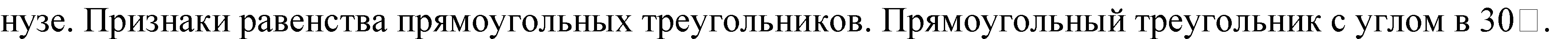 Неравенства в геометрии: неравенство треугольника, неравенство о длине ломаной, теорема о большем угле и большей стороне треугольника. Перпендикуляр и наклонная.Геометрическое место точек. Биссектриса угла и серединный перпендикуляр к отрезку как геометриче- ские места точек.Окружность и круг, хорда и диаметр, их свойства. Взаимное расположение окружности и прямой. Каса- тельная и секущая к окружности. Окружность, вписанная в угол. Вписанная и описанная окружности тре- угольника.классЧетырёхугольники. Параллелограмм, его признаки и свойства. Частные случаи параллелограммов (пря- моугольник, ромб, квадрат), их признаки и свойства. Трапеция, равнобокая трапеция, её свойства и при- знаки. Прямоугольная трапеция.Центральная симметрия.Теорема Фалеса и теорема о пропорциональных отрезках. Средние линии треугольника и трапеции.Подобие треугольников, коэффициент подобия. Признаки подобия треугольников. Применение подобия при решении практических задач.Свойства площадей геометрических фигур. Формулы для площади треугольника, параллелограмма, ромба и трапеции. Отношение площадей подобных фигур.Вычисление площадей треугольников и многоугольников на клетчатой бумаге. Теорема Пифагора. Применение теоремы Пифагора при решении практических задач.Синус, косинус, тангенс острого угла прямоугольного треугольника. Тригонометрические функции уг-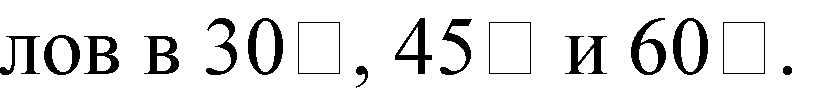 Вписанные и центральные углы, угол между касательной и хордой. Углы между хордами и секущими. Вписанные и описанные четырёхугольники. Взаимное расположение двух окружностей. Касание окруж- ностей. Общие касательные к двум окружностям.класси-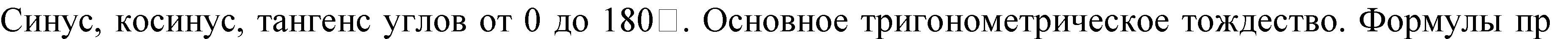 ведения.Решение треугольников. Теорема косинусов и теорема синусов. Решение практических задач с исполь- зованием теоремы косинусов и теоремы синусов.Преобразование подобия. Подобие соответственных элементов.Теорема о произведении отрезков хорд, теоремы о произведении отрезков секущих, теорема о квадрате касательной.Вектор, длина (модуль) вектора, сонаправленные векторы, противоположно направленные векторы, коллинеарность векторов, равенство векторов, операции над векторами. Разложение вектора по двум не- коллинеарным векторам. Координаты вектора. Скалярное произведение векторов, применение для нахож- дения длин и углов.Декартовы координаты на плоскости. Уравнения прямой и окружности в координатах, пересечение ок- ружностей и прямых. Метод координат и его применение.Правильные многоугольники. Длина окружности. Градусная и радианная мера угла, вычисление длин дуг окружностей. Площадь круга, сектора, сегмента.Движения плоскости и внутренние симметрии фигур (элементарные представления). Параллельный пе- ренос. Поворот.планируемые Предметные результаты освоения Примерной рабочей программы курса (по годам обуче- ния)Освоение учебного курса «Геометрия» на уровне основного общего образования должно обеспечивать достижение следующих предметных образовательных результатов:классРаспознавать изученные геометрические фигуры, определять их взаимное расположение, изображать геометрические фигуры; выполнять чертежи по условию задачи. Измерять линейные и угловые величины. Решать задачи на вычисление длин отрезков и величин углов.Делать грубую оценку линейных и угловых величин предметов в реальной жизни, размеров природных объектов. Различать размеры этих объектов по порядку величины.Строить чертежи к геометрическим задачам.Пользоваться признаками равенства треугольников, использовать признаки и свойства равнобедренных треугольников при решении задач.Проводить логические рассуждения с использованием геометрических теорем.Пользоваться признаками равенства прямоугольных треугольников, свойством медианы, проведённой к гипотенузе прямоугольного треугольника, в решении геометрических задач.Определять параллельность прямых с помощью углов, которые образует с ними секущая. Определять параллельность прямых с помощью равенства расстояний от точек одной прямой до точек другой прямой.Решать задачи на клетчатой бумаге.Проводить вычисления и находить числовые и буквенные значения углов в геометрических задачах с использованием суммы углов треугольников и многоугольников, свойств углов, образованных при пересе- чении двух параллельных прямых секущей. Решать практические задачи на нахождение углов.Владеть понятием геометрического места точек. Уметь определять биссектрису угла и серединный пер- пендикуляр к отрезку как геометрические места точек.Формулировать определения окружности и круга, хорды и диаметра окружности, пользоваться их свой- ствами. Уметь применять эти свойства при решении задач.Владеть понятием описанной около треугольника окружности, уметь находить её центр. Пользоваться фактами о том, что биссектрисы углов треугольника пересекаются в одной точке, и о том, что серединные перпендикуляры к сторонам треугольника пересекаются в одной точке.Владеть понятием касательной к окружности, пользоваться теоремой о перпендикулярности касатель- ной и радиуса, проведённого к точке касания.Пользоваться простейшими геометрическими неравенствами, понимать их практический смысл. Проводить основные геометрические построения с помощью циркуля и линейки.классРаспознавать основные виды четырёхугольников, их элементы, пользоваться их свойствами при реше- нии геометрических задач.Владеть понятием средней линии треугольника и трапеции, применять их свойства при решении геомет- рических задач. Пользоваться теоремой Фалеса для решения практических задач.Применять признаки подобия треугольников в решении геометрических задач.Пользоваться теоремой Пифагора для решения геометрических и практических задач. Строить матема- тическую модель в практических задачах, самостоятельно делать чертёж и находить соответствующие длины.Владеть понятиями синуса, косинуса и тангенса острого угла прямоугольного треугольника. Пользо- ваться этими понятиями для решения практических задач.Вычислять (различными способами) площадь треугольника и площади многоугольных фигур (пользу- ясь, где необходимо, калькулятором). Применять полученные умения в практических задачах.Владеть понятиями вписанного и центрального угла, использовать теоремы о вписанных углах, углах между хордами (секущими) и угле между касательной и хордой при решении геометрических задач.Владеть понятием описанного четырёхугольника, применять свойства описанного четырёхугольника при решении задач.Применять полученные знания на практике — строить математические модели для задач реальной жиз- ни и проводить соответствующие вычисления с применением подобия и тригонометрии (пользуясь, где необходимо, калькулятором).классИспользовать тригонометрические функции острых углов для нахождения различных элементов прямо- угольного треугольника.Пользоваться формулами приведения и основным тригонометрическим тождеством для нахождения со- отношений между тригонометрическими величинами.Использовать теоремы синусов и косинусов для нахождения различных элементов треугольника («ре- шение треугольников»), применять их при решении геометрических задач.Владеть понятиями преобразования подобия, соответственных элементов подобных фигур. Пользовать- ся свойствами подобия произвольных фигур, уметь вычислять длины и находить углы у подобных фигур. Применять свойства подобия в практических задачах. Уметь приводить примеры подобных фигур в окру- жающем мире.Пользоваться теоремами о произведении отрезков хорд, о произведении отрезков секущих, о квадрате касательной.Пользоваться векторами, понимать их геометрический и физический смысл, применять их в решении геометрических и физических задач. Применять скалярное произведение векторов для нахождения длин и углов.Пользоваться методом координат на плоскости, применять его в решении геометрических и практиче- ских задач.Владеть понятиями правильного многоугольника, длины окружности, длины дуги окружности и радиан- ной меры угла, уметь вычислять площадь круга и его частей. Применять полученные умения в практиче- ских задачах.Находить оси (или центры) симметрии фигур, применять движения плоскости в простейших случаях. Применять полученные знания на практике — строить математические модели для задач реальной жиз-ни и проводить соответствующие вычисления с применением подобия и тригонометрических функций (пользуясь, где необходимо, калькулятором).Примерная рабочая программа учебного курса «Вероятность и статистика».7—9 классыЦели изучения учебного курсаВ современном цифровом мире вероятность и статистика приобретают всё большую значимость, как с точки зрения практических приложений, так и их роли в образовании, необходимом каждому человеку. Возрастает число профессий, при овладении которыми требуется хорошая базовая подготовка в области вероятности и статистики, такая подготовка важна для продолжения образования и для успешной профес- сиональной карьеры.Каждый человек постоянно принимает решения на основе имеющихся у него данных. А для обоснован- ного принятия решения в условиях недостатка или избытка информации необходимо в том числе хорошо сформированное вероятностное и статистическое мышление.Именно поэтому остро встала необходимость сформировать у обучающихся функциональную грамот- ность, включающую в себя в качестве неотъемлемой составляющей умение воспринимать и критически анализировать информацию, представленную в различных формах, понимать вероятностный характер многих реальных процессов и зависимостей, производить простейшие вероятностные расчёты. Знакомство с основными принципами сбора, анализа и представления данных из различных сфер жизни общества и государства приобщает обучающихся к общественным интересам. Изучение основ комбинаторики разви- вает навыки организации перебора и подсчёта числа вариантов, в том числе, в прикладных задачах. Зна- комство с основами теории графов создаёт математический фундамент для формирования компетенций в области информатики и цифровых технологий. Помимо этого, при изучении статистики и вероятности обогащаются представления учащихся о современной картине мира и методах его исследования, формиру- ется понимание роли статистики как источника социально значимой информации и закладываются основы вероятностного мышления.В соответствии с данными целями в структуре программы учебного курса «Вероятность и статистика» основной школы выделены следующие содержательно-методические линии: «Представление данных и описательная статистика»; «Вероятность»; «Элементы комбинаторики»; «Введение в теорию графов».Содержание линии «Представление данных и описательная статистика» служит основой для формиро- вания навыков работы с информацией: от чтения и интерпретации информации, представленной в табли- цах, на диаграммах и графиках до сбора, представления и анализа данных с использованием статистиче- ских характеристик средних и рассеивания. Работая с данными, обучающиеся учатся считывать и интер- претировать данные, выдвигать, аргументировать и критиковать простейшие гипотезы, размышлять над факторами, вызывающими изменчивость, и оценивать их влияние на рассматриваемые величины и про- цессы.Интуитивное представление о случайной изменчивости, исследование закономерностей и тенденций становится мотивирующей основой для изучения теории вероятностей. Большое значение здесь имеют практические задания, в частности опыты с классическими вероятностными моделями.Понятие вероятности вводится как мера правдоподобия случайного события. При изучении курса обу- чающиеся знакомятся с простейшими методами вычисления вероятностей в случайных экспериментах с равновозможными элементарными исходами, вероятностными законами, позволяющими ставить и решать более сложные задачи. В курс входят начальные представления о случайных величинах и их числовых характеристиках.Также в рамках этого курса осуществляется знакомство обучающихся с множествами и основными опе- рациями над множествами, рассматриваются примеры применения для решения задач, а также использо- вания в других математических курсах и учебных предметах.Место учебного курса в учебном планеВ 7—9 классах изучается курс «Вероятность и статистика», в который входят разделы: «Представление данных и описательная статистика»; «Вероятность»; «Элементы комбинаторики»; «Введение в теорию графов».На изучение данного курса отводит 1 учебный час в неделю в течение каждого года обучения, всего 102 учебных часа.Содержание учебного курса (по годам обучения) 7 классПредставление данных в виде таблиц, диаграмм, графиков. Заполнение таблиц, чтение и построение диаграмм (столбиковых (столбчатых) и круговых). Чтение графиков реальных процессов. Извлечение ин- формации из диаграмм и таблиц, использование и интерпретация данных.Описательная статистика: среднее арифметическое, медиана, размах, наибольшее и наименьшее значе- ния набора числовых данных. Примеры случайной изменчивости.Случайный эксперимент (опыт) и случайное событие. Вероятность и частота. Роль маловероятных и практически достоверных событий в природе и в обществе. Монета и игральная кость в теории вероятно- стей.Граф, вершина, ребро. Степень вершины. Число рёбер и суммарная степень вершин. Представление о связности графа. Цепи и циклы. Пути в графах. Обход графа (эйлеров путь). Решение задач с помощью графов.классМножество, элемент множества, подмножество. Операции над множествами: объединение, пересече- ние. Свойства операций над множествами: переместительное, сочетательное, распределительное, включе- ния. Использование графического представления множеств для описания реальных процессов и явлений, при решении задач.Измерение рассеивания данных. Дисперсия и стандартное отклонение числовых наборов. Диаграмма рассеивания.Элементарные события случайного опыта. Случайные события. Вероятности событий. Опыты с равно- возможными элементарными событиями. Случайный выбор. Связь между маловероятными и практически достоверными событиями в природе, обществе и науке.Дерево. Свойства деревьев: единственность пути, существование висячей вершины, связь между числом вершин и числом рёбер. Правило умножения. Решение задач с помощью графов.Противоположные события. Диаграмма Эйлера. Объединение и пересечение событий. Несовместные события. Формула сложения вероятностей. Условная вероятность. Правило умножения. Независимые со- бытия. Решение задач на нахождение вероятностей с помощью дерева случайного эксперимента, диаграмм Эйлера.классПредставление данных в виде таблиц, диаграмм, графиков, интерпретация данных. Чтение и построение таблиц, диаграмм, графиков по реальным данным.Перестановки и факториал. Сочетания и число сочетаний. Треугольник Паскаля. Решение задач с ис- пользованием комбинаторики.Геометрическая вероятность. Случайный выбор точки из фигуры на плоскости, из отрезка и из дуги ок- ружности.Испытание. Успех и неудача. Серия испытаний до первого успеха. Серия испытаний Бернулли. Вероят- ности событий в серии испытаний Бернулли.Случайная величина и распределение вероятностей. Примеры математического ожидания как теорети- ческого среднего значения величины. Математическое ожидание и дисперсия случайной величины «число успехов в серии испытаний Бернулли».Понятие о законе больших чисел. Измерение вероятностей с помощью частот. Роль и значение закона больших чисел в природе и обществе.планируемые Предметные результаты освоения Примерной рабочей программы курса (по годам обуче- ния)Предметные результаты освоения курса «Вероятность и статистика» в 7—9 классах характеризуются следующими умениями.классЧитать информацию, представленную в таблицах, на диаграммах; представлять данные в виде таблиц, строить диаграммы (столбиковые (столбчатые) и круговые) по массивам значений.Описывать и интерпретировать реальные числовые данные, представленные в таблицах, на диаграммах, графиках.Использовать для описания данных статистические характеристики: среднее арифметическое, медиана, наибольшее и наименьшее значения, размах.Иметь представление о случайной изменчивости на примерах цен, физических величин, антропометри- ческих данных; иметь представление о статистической устойчивости.классИзвлекать и преобразовывать информацию, представленную в виде таблиц, диаграмм, графиков; пред- ставлять данные в виде таблиц, диаграмм, графиков.Описывать данные с помощью статистических показателей: средних значений и мер рассеивания (раз- мах, дисперсия и стандартное отклонение).Находить частоты числовых значений и частоты событий, в том числе по результатам измерений и на- блюдений.Находить вероятности случайных событий в опытах, зная вероятности элементарных событий, в том числе в опытах с равновозможными элементарными событиями.Использовать графические модели: дерево случайного эксперимента, диаграммы Эйлера, числовая пря- мая.Оперировать понятиями: множество, подмножество; выполнять операции над множествами: объедине- ние, пересечение; перечислять элементы множеств; применять свойства множеств.Использовать графическое представление множеств и связей между ними для описания процессов и яв- лений, в том числе при решении задач из других учебных предметов и курсов.классИзвлекать и преобразовывать информацию, представленную в различных источниках в виде таблиц, диаграмм, графиков; представлять данные в виде таблиц, диаграмм, графиков.Решать задачи организованным перебором вариантов, а также с использованием комбинаторных правил и методов.Использовать описательные характеристики для массивов числовых данных, в том числе средние зна- чения и меры рассеивания.Находить частоты значений и частоты события, в том числе пользуясь результатами проведённых изме- рений и наблюдений.Находить вероятности случайных событий в изученных опытах, в том числе в опытах с равновозмож- ными элементарными событиями, в сериях испытаний до первого успеха, в сериях испытаний Бернулли.Иметь представление о случайной величине и о распределении вероятностей.Иметь представление о законе больших чисел как о проявлении закономерности в случайной изменчи- вости и о роли закона больших чисел в природе и обществе.Тематическое планирование по математике для 5 классаТематическое планирование по математике для 6 классаТематическое планирование по алгебре для 7 классаТематическое планирование по геометрии для 7 класса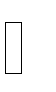 Тематическое планирование по теории вероятности и статистики 7 классаТЕМАТИЧЕСКОЕ ПЛАНИРОВАНИЕ УЧЕБНОГО КУРСА«АЛГЕБРА» 102 часа (8 класс)ТЕМАТИЧЕСКОЕ ПЛАНИРОВАНИЕ УЧЕБНОГО КУРСАГеометрия 68ч. (8 класс)ТЕМАТИЧЕСКОЕ ПЛАНИРОВАНИЕ УЧЕБНОГО КУРСА«Теория вероятности и статистика» 34 часа (8 класс)ТЕМАТИЧЕСКОЕ ПЛАНИРОВАНИЕ 9 КЛАСС АЛГЕБРАТЕМАТИЧЕСКОЕ ПЛАНИРОВАНИЕ 9 КЛАСС ГЕОМЕТРИЯТематическое планирование 9 класс ВЕРОЯТНОСТЬ И СТАТИСТИКАИНФОРМАТИКАРабочая программа по информатике на уровне основного общего образования составлена на основе Требований к результатам освоения основной образовательной программы основного общего образования, представленных в Федеральном государственном образовательном стандарте основного общего образова- ния, а также Примерной программы воспитания.ПОЯСНИТЕЛЬНАЯ ЗАПИСКАPабочая программа даёт представление о целях, общей стратегии обучения, воспитания и развития обучающихся средствами учебного предмета «Информатика» на базовом уровне; устанавливает обяза- тельное предметное содержание, предусматривает его структурирование по разделам и темам курса, определяет распределение его по классам (годам изучения); даёт примерное распределение учебных часов по тематическим разделам курса и рекомендуемую (примерную) последовательность их изучения с учётом межпредметных и внутрипредметных связей, логики учебного процесса, возрастных особенно- стей обучающихся. Примерная рабочая программа определяет количественные и качественные характе- ристики учебного материала для каждого года изучения, в том числе для содержательного наполнения разного вида контроля (промежуточной аттестации обучающихся, всероссийских проверочных работ, государственной итоговой аттестации).Программа является основой для составления авторских учебных программ и учебников, тематического планирования курса учителем.ЦЕЛИ ИЗУЧЕНИЯ УЧЕБНОГО ПРЕДМЕТА «ИНФОРМАТИКА»Целями изучения информатики на уровне основного общего образования являются:формирование основ мировоззрения, соответствующего современному уровню развития науки инфор- матики, достижениям научно-технического прогресса и общественной практики, за счёт развития пред- ставлений об информации как о важнейшем стратегическом ресурсе развития личности, государства, об- щества; понимания роли информационных процессов, информационных ресурсов и информационных тех- нологий в условиях цифровой трансформации многих сфер жизни современного общества;обеспечение условий, способствующих развитию алгоритмического мышления как необходимого условия профессиональной деятельности в современном информационном обществе, предполагающего способность обучающегося разбивать сложные задачи на более простые подзадачи; сравнивать новые задачи с задачами, решёнными ранее; определять шаги для достижения результата и т. д.;формирование и развитие компетенций обучающихся в области использования информационно- коммуникационных технологий, в том числе знаний, умений и навыков работы с информацией, програм- мирования, коммуникации в современных цифровых средах в условиях обеспечения информационной безопасности личности обучающегося;воспитание ответственного и избирательного отношения к информации с учётом правовых и этических аспектов её распространения, стремления к продолжению образования в области информационных техно- логий и созидательной деятельности с применением средств информационных технологий.ОБЩАЯ ХАРАКТЕРИСТИКА УЧЕБНОГО ПРЕДМЕТА «ИНФОРМАТИКА»Учебный предмет «Информатика» в основном общем образовании отражает:сущность информатики как научной дисциплины, изучающей закономерности протекания и возмож- ности автоматизации информационных процессов в различных системах;основные области применения информатики, прежде всего информационные технологии, управление и социальную сферу;междисциплинарный характер информатики и информационной деятельности.Современная школьная информатика оказывает существенное влияние на формирование мировоззрения школьника, его жизненную позицию, закладывает основы понимания принципов функционирования и использования информационных технологий как необходимого инструмента практически любой деятель- ности и одного из наиболее значимых технологических достижений современной цивилизации. Многие предметные знания и способы деятельности, освоенные обучающимися при изучении информатики, нахо- дят применение как в рамках образовательного процесса при изучении других предметных областей, так и в иных жизненных ситуациях, становятся значимыми для формирования качеств личности, т. е. ориенти- рованы на формирование метапредметных и личностных результатов обучения.Основные задачи учебного предмета «Информатика» — сформировать у обучающихся:понимание принципов устройства и функционирования объектов цифрового окружения, представления об истории и тенденциях развития информатики периода цифровой трансформации современного общест- ва;знания, умения и навыки грамотной постановки задач, возникающих в практической деятельности, для их решения с помощью информационных технологий; умения и навыки формализованного описания постав- ленных задач;базовые знания об информационном моделировании, в том числе о математическом моделировании; знание основных алгоритмических структур и умение применять эти знания для построения алгоритмоврешения задач по их математическим моделям;умения и навыки составления простых программ по построенному алгоритму на одном из языков про- граммирования высокого уровня;умения и навыки эффективного использования основных типов прикладных программ (приложений) общего назначения и информационных систем для решения с их помощью практических задач; владение базовыми нормами информационной этики и права, основами информационной безопасности;умение грамотно интерпретировать результаты решения практических задач с помощью информацион- ных технологий, применять полученные результаты в практической деятельности.Цели и задачи изучения информатики на уровне основного общего образования определяют структуру основного содержания учебного предмета в виде следующих четырёх тематических разделов:цифровая грамотность;теоретические основы информатики;алгоритмы и программирование;информационные технологии.МЕСТО УЧЕБНОГО ПРЕДМЕТА «ИНФОРМАТИКА» В УЧЕБНОМ ПЛАНЕВ системе общего образования «Информатика» признана обязательным учебным предметом, входящим в состав предметной области «Математика и информатика». ФГОС ООО предусмотрены требования к ос- воению предметных результатов по информатике на базовом и углублённом уровнях, имеющих общее содержательное ядро и согласованных между собой. Это позволяет реализовывать углублённое изучение информатики как в рамках отдельных классов, так и в рамках индивидуальных образовательных траекто- рий, в том числе используя сетевое взаимодействие организаций и дистанционные технологии. По завер- шении реализации программ углублённого уровня учащиеся смогут детальнее освоить материал базового уровня, овладеть расширенным кругом понятий и методов, решать задачи более высокого уровня сложно- сти.Учебным планом на изучение информатики на базовом уровне отведено 102 учебных часа — по 1 часу в неделю в 7, 8 и 9 классах соответственно.Для каждого класса предусмотрено резервное учебное время, которое может быть использовано участ- никами образовательного процесса в целях формирования вариативной составляющей содержания кон- кретной рабочей программы. При этом обязательная (инвариантная) часть содержания предмета, установ- ленная примерной рабочей программой, и время, отводимое на её изучение, должны быть сохранены пол- ностью.СОДЕРЖАНИЕ УЧЕБНОГО ПРЕДМЕТА «ИНФОРМАТИКА»7 классЦифровая грамотностьКомпьютер — универсальное устройство обработки данныхКомпьютер — универсальное вычислительное устройство, работающее по программе. Типы компьюте- ров: персональные компьютеры, встроенные компьютеры, суперкомпьютеры. Мобильные устройства.Основные компоненты компьютера и их назначение. Процессор. Оперативная и долговременная память. Устройства ввода и вывода. Сенсорный ввод, датчики мобильных устройств, средства биометрической аутентификации.История развития компьютеров и программного обеспечения. Поколения компьютеров. Современные тенденции развития компьютеров. Суперкомпьютеры.Параллельные вычисления.Персональный компьютер. Процессор и его характеристики (тактовая частота, разрядность). Оператив- ная память. Долговременная память. Устройства ввода и вывода. Объём хранимых данных (оперативная память компьютера, жёсткий и твердотельный диск, постоянная память смартфона) и скорость доступа для различных видов носителей.Техника безопасности и правила работы на компьютере. Программы и данныеПрограммное обеспечение компьютера. Прикладное программное обеспечение. Системное программ- ное обеспечение. Системы программирования. Правовая охрана программ и данных. Бесплатные и услов- но-бесплатные программы. Свободное программное обеспечение.Файлы и папки (каталоги). Принципы построения файловых систем. Полное имя файла (папки). Путь к файлу (папке). Работа с файлами и каталогами средствами операционной системы: создание, копирование, перемещение, переименование и удаление файлов и папок (каталогов). Типы файлов. Свойства файлов. Характерные размеры файлов различных типов (страница текста, электронная книга, фотография, запись песни, видеоклип, полнометражный фильм). Архивация данных. Использование программ-архиваторов. Файловый менеджер. Поиск файлов средствами операционной системы.Компьютерные вирусы и другие вредоносные программы. Программы для защиты от вирусов. Компьютерные сетиОбъединение компьютеров в сеть. Сеть Интернет. Веб-страница, веб-сайт. Структура адресов веб- ресурсов. Браузер. Поисковые системы. Поиск информации по ключевым словам и по изображению. Ве- рифицированность информации, полученной из Интернета.Современные сервисы интернет-коммуникаций.Сетевой этикет, базовые нормы информационной этики и права при работе в сети Интернет. Стратегии безопасного поведения в Интернете.Теоретические основы информатики Информация и информационные процессыИнформация — одно из основных понятий современной науки.Информация как сведения, предназначенные для восприятия человеком, и информация как данные, ко- торые могут быть обработаны автоматизированной системой.Дискретность данных. Возможность описания непрерывных объектов и процессов с помощью дискрет- ных данных.Информационные процессы — процессы, связанные с хранением, преобразованием и передачей дан- ных.Представление информацииСимвол. Алфавит. Мощность алфавита. Разнообразие языков и алфавитов. Естественные и формальные языки. Алфавит текстов на русском языке. Двоичный алфавит. Количество всевозможных слов (кодовых комбинаций) фиксированной длины в двоичном алфавите. Преобразование любого алфавита к двоичному. Количество различных слов фиксированной длины в алфавите определённой мощности.Кодирование символов одного алфавита с помощью кодовых слов в другом алфавите; кодовая таблица, декодирование.Двоичный код. Представление данных в компьютере как текстов в двоичном алфавите.Информационный объём данных. Бит — минимальная единица количества информации — двоичный разряд. Единицы измерения информационного объёма данных. Бит, байт, килобайт, мегабайт, гигабайт.Скорость передачи данных. Единицы скорости передачи данных.Кодирование текстов. Равномерный код. Неравномерный код. Кодировка ASCII. Восьмибитные коди- ровки. Понятие о кодировках UNICODE. Декодирование сообщений с использованием равномерного и неравномерного кода. Информационный объём текста.Искажение информации при передаче.Общее представление о цифровом представлении аудиовизуальных и других непрерывных данных. Кодирование цвета. Цветовые модели. Модель RGB. Глубина кодирования. Палитра.Растровое и векторное представление изображений. Пиксель. Оценка информационного объёма графи- ческих данных для растрового изображения.Кодирование звука. Разрядность и частота записи. Количество каналов записи.Оценка количественных параметров, связанных с представлением и хранением звуковых файлов. Информационные технологииТекстовые документыТекстовые документы и их структурные элементы (страница, абзац, строка, слово, символ).Текстовый процессор — инструмент создания, редактирования и форматирования текстов. Правила на- бора текста. Редактирование текста. Свойства символов. Шрифт. Типы шрифтов (рубленые, с засечками, моноширинные). Полужирное и курсивное начертание. Свойства абзацев: границы, абзацный отступ, ин- тервал, выравнивание. Параметры страницы. Стилевое форматирование.Структурирование информации с помощью списков и таблиц. Многоуровневые списки. Добавление таблиц в текстовые документы.Вставка изображений в текстовые документы. Обтекание изображений текстом. Включение в текстовый документ диаграмм, формул, нумерации страниц, колонтитулов, ссылок и др.Проверка правописания. Расстановка переносов. Голосовой ввод текста. Оптическое распознавание тек- ста. Компьютерный перевод. Использование сервисов сети Интернет для обработки текста.Компьютерная графикаЗнакомство с графическими редакторами. Растровые рисунки. Использование графических примитивов. Операции редактирования графических объектов, в том числе цифровых фотографий: изменение разме- ра, обрезка, поворот, отражение, работа с областями (выделение, копирование, заливка цветом), коррекцияцвета, яркости и контрастности.Векторная графика. Создание векторных рисунков встроенными средствами текстового процессора или других программ (приложений). Добавление векторных рисунков в документы.Мультимедийные презентацииПодготовка мультимедийных презентаций. Слайд. Добавление на слайд текста и изображений. Работа с несколькими слайдами.Добавление на слайд аудиовизуальных данных. Анимация. Гиперссылки. 8 классТеоретические основы информатики Системы счисленияНепозиционные и позиционные системы счисления. Алфавит. Основание. Развёрнутая форма записи числа. Перевод в десятичную систему чисел, записанных в других системах счисления.Римская система счисления.Двоичная система счисления. Перевод целых чисел в пределах от 0 до 1024 в двоичную систему счис- ления. Восьмеричная система счисления. Перевод чисел из восьмеричной системы в двоичную и десятич- ную системы и обратно. Шестнадцатеричная система счисления. Перевод чисел из шестнадцатеричной системы в двоичную, восьмеричную и десятичную системы и обратно.Арифметические операции в двоичной системе счисления. Элементы математической логикиЛогические высказывания. Логические значения высказываний. Элементарные и составные высказывания. Логические операции: «и» (конъюнкция, логическое умножение), «или» (дизъюнкция, логическое сложение),«не» (логическое отрицание). Приоритет логических операций. Определение истинности составного выска- зывания, если известны значения истинности входящих в него элементарных высказываний. Логические вы- ражения. Правила записи логических выражений. Построение таблиц истинности логических выражений.Логические элементы. Знакомство с логическими основами компьютера. Алгоритмы и программированиеИсполнители и алгоритмы. Алгоритмические конструкцииПонятие алгоритма. Исполнители алгоритмов. Алгоритм как план управления исполнителем. Свойства алгоритма. Способы записи алгоритма (словесный, в виде блок-схемы, программа).Алгоритмические конструкции. Конструкция «следование». Линейный алгоритм. Ограниченность ли- нейных алгоритмов: невозможность предусмотреть зависимость последовательности выполняемых дейст- вий от исходных данных.Конструкция «ветвление»: полная и неполная формы. Выполнение и невыполнение условия (истин- ность и ложность высказывания). Простые и составные условия.Конструкция «повторения»: циклы с заданным числом повторений, с условием выполнения, с перемен- ной цикла.Разработка для формального исполнителя алгоритма, приводящего к требуемому результату при кон- кретных исходных данных. Разработка несложных алгоритмов с использованием циклов и ветвлений дляуправления формальными исполнителями, такими как Робот, Черепашка, Чертёжник. Выполнение алго- ритмов вручную и на компьютере. Синтаксические и логические ошибки. Отказы.Язык программированияЯзык программирования (Python, C++, Паскаль, Java, C#, Школьный Алгоритмический Язык). Система программирования: редактор текста программ, транслятор, отладчик.Переменная: тип, имя, значение. Целые, вещественные и символьные переменные.Оператор присваивания. Арифметические выражения и порядок их вычисления. Операции с целыми числами: целочисленное деление, остаток от деления.Ветвления. Составные условия (запись логических выражений на изучаемом языке программирования). Нахождение минимума и максимума из двух, трёх и четырёх чисел. Решение квадратного уравнения, имею- щего вещественные корни.Диалоговая отладка программ: пошаговое выполнение, просмотр значений величин, отладочный вывод, выбор точки останова.Цикл с условием. Алгоритм Евклида для нахождения наибольшего общего делителя двух натуральных чисел. Разбиение записи натурального числа в позиционной системе с основанием, меньшим или равным 10, на отдельные цифры.Цикл с переменной. Алгоритмы проверки делимости одного целого числа на другое, проверки нату- рального числа на простоту.Обработка символьных данных. Символьные (строковые) переменные. Посимвольная обработка строк.Подсчёт частоты появления символа в строке. Встроенные функции для обработки строк.Анализ алгоритмовОпределение возможных результатов работы алгоритма при данном множестве входных данных; опреде- ление возможных входных данных, приводящих к данному результату.9 классЦифровая грамотностьГлобальная сеть Интернет и стратегии безопасного поведения в нейГлобальная сеть Интернет. IP-адреса узлов. Сетевое хранение данных. Методы индивидуального и кол- лективного размещения новой информации в сети Интернет. Большие данные (интернет-данные, в частно- сти, данные социальных сетей).Понятие об информационной безопасности. Угрозы информационной безопасности при работе в гло- бальной сети и методы противодействия им. Правила безопасной аутентификации. Защита личной инфор- мации в сети Интернет. Безопасные стратегии поведения в сети Интернет. Предупреждение вовлечения в деструктивные и криминальные формы сетевой активности (кибербуллинг, фишинг и др.).Работа в информационном пространствеВиды деятельности в сети Интернет. Интернет-сервисы: коммуникационные сервисы (почтовая служба, видео-конференц-связь и т. п.); справочные службы (карты, расписания и т. п.), поисковые службы, служ- бы обновления программного обеспечения и др. Сервисы государственных услуг. Облачные хранилища данных. Средства совместной разработки документов (онлайн-офисы). Программное обеспечение как веб- сервис: онлайновые текстовые и графические редакторы, среды разработки программ.Теоретические основы информатики Моделирование как метод познанияМодель. Задачи, решаемые с помощью моделирования. Классификации моделей. Материальные (натур- ные) и информационные модели. Непрерывные и дискретные модели. Имитационные модели. Игровые модели. Оценка адекватности модели моделируемому объекту и целям моделирования.Табличные модели. Таблица как представление отношения.Базы данных. Отбор в таблице строк, удовлетворяющих заданному условию.Граф. Вершина, ребро, путь. Ориентированные и неориентированные графы. Длина (вес) ребра. Весовая матрица графа. Длина пути между вершинами графа. Поиск оптимального пути в графе. Начальная вер- шина (источник) и конечная вершина (сток) в ориентированном графе. Вычисление количества путей в направленном ациклическом графе.Дерево. Корень, вершина (узел), лист, ребро (дуга) дерева. Высота дерева. Поддерево. Примеры исполь- зования деревьев. Перебор вариантов с помощью дерева.Понятие математической модели. Задачи, решаемые с помощью математического (компьютерного) мо- делирования. Отличие математической модели от натурной модели и от словесного (литературного) опи- сания объекта.Этапы компьютерного моделирования: постановка задачи, построение математической модели, про- граммная реализация, тестирование, проведение компьютерного эксперимента, анализ его результатов, уточнение модели.Алгоритмы и программирование Разработка алгоритмов и программРазбиение задачи на подзадачи. Составление алгоритмов и программ с использованием ветвлений, цик- лов и вспомогательных алгоритмов для управления исполнителем Робот или другими исполнителями, та- кими как Черепашка, Чертёжник и др.Табличные величины (массивы). Одномерные массивы. Составление и отладка программ, реализующих типовые алгоритмы обработки одномерных числовых массивов, на одном из языков программирования (Python, C++, Паскаль, Java, C#, Школьный Алгоритмический Язык): заполнение числового массива слу- чайными числами, в соответствии с формулой или путём ввода чисел; нахождение суммы элементов мас- сива; линейный поиск заданного значения в массиве; подсчёт элементов массива, удовлетворяющих за- данному условию; нахождение минимального (максимального) элемента массива. Сортировка массива.Обработка потока данных: вычисление количества, суммы, среднего арифметического, минимального и максимального значения элементов последовательности, удовлетворяющих заданному условию.УправлениеУправление. Сигнал. Обратная связь. Получение сигналов от цифровых датчиков (касания, расстояния, света, звука и др.). Примеры использования принципа обратной связи в системах управления технически- ми устройствами с помощью датчиков, в том числе в робототехнике.Примеры роботизированных систем (система управления движением в транспортной системе, сварочная линия автозавода, автоматизированное управление отопления дома, автономная система управления транс- портным средством и т. п.).Информационные технологии Электронные таблицыПонятие об электронных таблицах. Типы данных в ячейках электронной таблицы. Редактирование и форматирование таблиц. Встроенные функции для поиска максимума, минимума, суммы и среднего арифметического. Сортировка данных в выделенном диапазоне. Построение диаграмм (гистограмма, кру- говая диаграмма, точечная диаграмма). Выбор типа диаграммы.Преобразование формул при копировании. Относительная, абсолютная и смешанная адресация. Условные вычисления в электронных таблицах. Суммирование и подсчёт значений, отвечающих задан-ному условию. Обработка больших наборов данных. Численное моделирование в электронных таблицах.Информационные технологии в современном обществеРоль информационных технологий в развитии экономики мира, страны, региона. Открытые образова- тельные ресурсы.Профессии, связанные с информатикой и информационными технологиями: веб-дизайнер, програм- мист, разработчик мобильных приложений, тестировщик, архитектор программного обеспечения, специа- лист по анализу данных, системный администратор.ПЛАНИРУЕМЫЕ РЕЗУЛЬТАТЫ ОСВОЕНИЯ УЧЕБНОГО ПРЕДМЕТА «ИНФОРМАТИКА»НА УРОВНЕ ОСНОВНОГО ОБЩЕГО ОБРАЗОВАНИЯИзучение информатики в основной школе направлено на достижение обучающимися следующих лич- ностных, метапредметных и предметных результатов освоения учебного предмета.ЛИЧНОСТНЫЕ РЕЗУЛЬТАТЫЛичностные результаты имеют направленность на решение задач воспитания, развития и социализации обучающихся средствами предмета.Патриотическое воспитание:ценностное отношение к отечественному культурному, историческому и научному наследию; понима- ние значения информатики как науки в жизни современного общества; владение достоверной информаци- ей о передовых мировых и отечественных достижениях в области информатики и информационных техно- логий; заинтересованность в научных знаниях о цифровой трансформации современного общества.Духовно-нравственное воспитание:ориентация на моральные ценности и нормы в ситуациях нравственного выбора; готовность оценивать своё поведение и поступки, а также поведение и поступки других людей с позиции нравственных и право- вых норм с учётом осознания последствий поступков; активное неприятие асоциальных поступков, в том числе в сети Интернет.Гражданское воспитание:представление о социальных нормах и правилах межличностных отношений в коллективе, в том числе в социальных сообществах; соблюдение правил безопасности, в том числе навыков безопасного поведения в интернет-среде; готовность к разнообразной совместной деятельности при выполнении учебных, познава- тельных задач, создании учебных проектов; стремление к взаимопониманию и взаимопомощи в процессе этой учебной деятельности; готовность оценивать своё поведение и поступки своих товарищей с позиции нравственных и правовых норм с учётом осознания последствий поступков.Ценности научного познания:сформированность мировоззренческих представлений об информации, информационных процессах и информационных технологиях, соответствующих современному уровню развития науки и общественной практики и составляющих базовую основу для понимания сущности научной картины мира;интерес к обучению и познанию; любознательность; готовность и способность к самообразованию, осознанному выбору направленности и уровня обучения в дальнейшем;овладение основными навыками исследовательской деятельности, установка на осмысление опыта, на- блюдений, поступков и стремление совершенствовать пути достижения индивидуального и коллективного благополучия;сформированность информационной культуры, в том числе навыков самостоятельной работы с учеб- ными текстами, справочной литературой, разнообразными средствами информационных технологий, а также умения самостоятельно определять цели своего обучения, ставить и формулировать для себя новые задачи в учёбе и познавательной деятельности, развивать мотивы и интересы своей познавательной дея- тельности;Формирование культуры здоровья:осознание ценности жизни; ответственное отношение к своему здоровью; установка на здоровый образ жизни, в том числе и за счёт освоения и соблюдения требований безопасной эксплуатации средств инфор- мационных и коммуникационных технологий (ИКТ).Трудовое воспитание:интерес к практическому изучению профессий и труда в сферах профессиональной деятельности, свя- занных с информатикой, программированием и информационными технологиями, основанными на дости- жениях науки информатики и научно-технического прогресса;осознанный выбор и построение индивидуальной траектории образования и жизненных планов с учё- том личных и общественных интересов и потребностей.Экологическое воспитание:осознание глобального характера экологических проблем и путей их решения, в том числе с учётом возможностей ИКТ.Адаптация обучающегося к изменяющимся условиям социальной среды:освоение обучающимися социального опыта, основных социальных ролей, соответствующих ведущей деятельности возраста, норм и правил общественного поведения, форм социальной жизни в группах и со- обществах, в том числе существующих в виртуальном пространстве.МЕТАПРЕДМЕТНЫЕ РЕЗУЛЬТАТЫМетапредметные результаты освоения образовательной программы по информатике отражают овладе- ние универсальными учебными действиями — познавательными, коммуникативными, регулятивными.Универсальные познавательные действияБазовые логические действия:умение определять понятия, создавать обобщения, устанавливать аналогии, классифицировать, само- стоятельно выбирать основания и критерии для классификации, устанавливать причинно-следственные связи, строить логические рассуждения, делать умозаключения (индуктивные, дедуктивные и по аналогии) и выводы;умение создавать, применять и преобразовывать знаки и символы, модели и схемы для решения учеб- ных и познавательных задач;самостоятельно выбирать способ решения учебной задачи (сравнивать несколько вариантов решения, выбирать наиболее подходящий с учётом самостоятельно выделенных критериев).Базовые исследовательские действия:формулировать вопросы, фиксирующие разрыв между реальным и желательным состоянием ситуации, объекта, и самостоятельно устанавливать искомое и данное;оценивать на применимость и достоверность информацию, полученную в ходе исследования; прогнозировать возможное дальнейшее развитие процессов, событий и их последствия в аналогичныхили сходных ситуациях, а также выдвигать предположения об их развитии в новых условиях и контекстах.Работа с информацией:выявлять дефицит информации, данных, необходимых для решения поставленной задачи;применять различные методы, инструменты и запросы при поиске и отборе информации или данных из источников с учётом предложенной учебной задачи и заданных критериев;выбирать, анализировать, систематизировать и интерпретировать информацию различных видов и форм представления;самостоятельно выбирать оптимальную форму представления информации и иллюстрировать решаемые задачи несложными схемами, диаграммами, иной графикой и их комбинациями;оценивать надёжность информации по критериям, предложенным учителем или сформулированным са- мостоятельно;эффективно запоминать и систематизировать информацию. Универсальные коммуникативные действияОбщение:сопоставлять свои суждения с суждениями других участников диалога, обнаруживать различие и сход- ство позиций;публично представлять результаты выполненного опыта (эксперимента, исследования, проекта); самостоятельно выбирать формат выступления с учётом задач презентации и особенностей аудитории ив соответствии с ним составлять устные и письменные тексты с использованием иллюстративных мате- риалов.Совместная деятельность (сотрудничество):понимать и использовать преимущества командной и индивидуальной работы при решении конкретной проблемы, в том числе при создании информационного продукта;принимать цель совместной информационной деятельности по сбору, обработке, передаче, формализа- ции информации; коллективно строить действия по её достижению: распределять роли, договариваться, обсуждать процесс и результат совместной работы;выполнять свою часть работы с информацией или информационным продуктом, достигая качественного результата по своему направлению и координируя свои действия с другими членами команды;оценивать качество своего вклада в общий информационный продукт по критериям, самостоятельно сформулированным участниками взаимодействия;сравнивать результаты с исходной задачей и вклад каждого члена команды в достижение результатов, разделять сферу ответственности и проявлять готовность к предоставлению отчёта перед группой.Универсальные регулятивные действияСамоорганизация:выявлять в жизненных и учебных ситуациях проблемы, требующие решения;ориентироваться в различных подходах к принятию решений (индивидуальное принятие решений, при- нятие решений в группе);самостоятельно составлять алгоритм решения задачи (или его часть), выбирать способ решения учеб- ной задачи с учётом имеющихся ресурсов и собственных возможностей, аргументировать предлагаемые варианты решений;составлять план действий (план реализации намеченного алгоритма решения), корректировать предло- женный алгоритм с учётом получения новых знаний об изучаемом объекте;делать выбор в условиях противоречивой информации и брать ответственность за решение.Самоконтроль (рефлексия):владеть способами самоконтроля, самомотивации и рефлексии; давать адекватную оценку ситуации и предлагать план её изменения;учитывать контекст и предвидеть трудности, которые могут возникнуть при решении учебной задачи, адаптировать решение к меняющимся обстоятельствам;объяснять причины достижения (недостижения) результатов информационной деятельности, давать оценку приобретённому опыту, уметь находить позитивное в произошедшей ситуации;вносить коррективы в деятельность на основе новых обстоятельств, изменившихся ситуаций, установ- ленных ошибок, возникших трудностей;оценивать соответствие результата цели и условиям.Эмоциональный интеллект:ставить себя на место другого человека, понимать мотивы и намерения другого.Принятие себя и других:осознавать невозможность контролировать всё вокруг даже в условиях открытого доступа к любым объёмам информации.ПРЕДМЕТНЫЕ РЕЗУЛЬТАТЫклассПредметные результаты освоения обязательного предметного содержания, установленного данной при- мерной рабочей программой, отражают сформированность у обучающихся умений:пояснять на примерах смысл понятий «информация», «информационный процесс», «обработка инфор- мации», «хранение информации», «передача информации»;кодировать и декодировать сообщения по заданным правилам, демонстрировать понимание основных принципов кодирования информации различной природы (текстовой, графической, аудио);сравнивать длины сообщений, записанных в различных алфавитах, оперировать единицами измерения информационного объёма и скорости передачи данных;оценивать и сравнивать размеры текстовых, графических, звуковых файлов и видеофайлов;приводить примеры современных устройств хранения и передачи информации, сравнивать их количест- венные характеристики;выделять основные этапы в истории и понимать тенденции развития компьютеров и программного обеспечения;получать и использовать информацию о характеристиках персонального компьютера и его основных элементах (процессор, оперативная память, долговременная память, устройства ввода-вывода);соотносить характеристики компьютера с задачами, решаемыми с его помощью;ориентироваться в иерархической структуре файловой системы (записывать полное имя файла (катало- га), путь к файлу (каталогу) по имеющемуся описанию файловой структуры некоторого информационного носителя);работать с файловой системой персонального компьютера с использованием графического интерфейса, а именно: создавать, копировать, перемещать, переименовывать, удалять и архивировать файлы и катало- ги; использовать антивирусную программу;представлять результаты своей деятельности в виде структурированных иллюстрированных докумен- тов, мультимедийных презентаций;искать информацию в сети Интернет (в том числе по ключевым словам, по изображению), критически относиться к найденной информации, осознавая опасность для личности и общества распространения вре- доносной информации, в том числе экстремистского и террористического характера;понимать структуру адресов веб-ресурсов;использовать современные сервисы интернет-коммуникаций;соблюдать требования безопасной эксплуатации технических средств ИКТ; соблюдать сетевой этикет, базовые нормы информационной этики и права при работе с приложениями на любых устройствах и в се- ти Интернет, выбирать безопасные стратегии поведения в сети;иметь представление о влиянии использования средств ИКТ на здоровье пользователя и уметь приме- нять методы профилактики.классПредметные результаты освоения обязательного предметного содержания, установленного данной при- мерной рабочей программой, отражают сформированность у обучающихся умений:пояснять на примерах различия между позиционными и непозиционными системами счисления; записывать и сравнивать целые числа от 0 до 1024 в различных позиционных системах счисления (соснованиями 2, 8, 16); выполнять арифметические операции над ними;раскрывать смысл понятий «высказывание», «логическая операция», «логическое выражение»; записывать логические выражения с использованием дизъюнкции, конъюнкции и отрицания, опреде-лять истинность логических выражений, если известны значения истинности входящих в него перемен- ных, строить таблицы истинности для логических выражений;раскрывать смысл понятий «исполнитель», «алгоритм», «программа», понимая разницу между употреб- лением этих терминов в обыденной речи и в информатике;описывать алгоритм решения задачи различными способами, в том числе в виде блок-схемы; составлять, выполнять вручную и на компьютере несложные алгоритмы с использованием ветвлений ициклов для управления исполнителями, такими как Робот, Черепашка, Чертёжник;использовать константы и переменные различных типов (числовых, логических, символьных), а так- же содержащие их выражения; использовать оператор присваивания;использовать при разработке программ логические значения, операции и выражения с ними; анализировать предложенные алгоритмы, в том числе определять, какие результаты возможны при за-данном множестве исходных значений;создавать и отлаживать программы на одном из языков программирования (Python, C++, Паскаль, Java, C#, Школьный Алгоритмический Язык), реализующие несложные алгоритмы обработки числовых данныхс использованием циклов и ветвлений, в том числе реализующие проверку делимости одного целого числа на другое, проверку натурального числа на простоту, выделения цифр из натурального числа.классПредметные результаты освоения обязательного предметного содержания, установленного данной при- мерной рабочей программой, отражают сформированность у обучающихся умений:разбивать задачи на подзадачи; составлять, выполнять вручную и на компьютере несложные алгоритмы с использованием ветвлений, циклов и вспомогательных алгоритмов для управления исполнителями, та- кими как Робот, Черепашка, Чертёжник;составлять и отлаживать программы, реализующие типовые алгоритмы обработки числовых последова- тельностей или одномерных числовых массивов (поиск максимумов, минимумов, суммы или количества элементов с заданными свойствами) на одном из языков программирования (Python, C++, Паскаль, Java, C#, Школьный Алгоритмический Язык);раскрывать смысл понятий «модель», «моделирование», определять виды моделей; оценивать адекват- ность модели моделируемому объекту и целям моделирования;использовать графы и деревья для моделирования систем сетевой и иерархической структуры; находить кратчайший путь в графе;выбирать способ представления данных в соответствии с поставленной задачей (таблицы, схемы, гра- фики, диаграммы) с использованием соответствующих программных средств обработки данных;использовать электронные таблицы для обработки, анализа и визуализации числовых данных, в том числе с выделением диапазона таблицы и упорядочиванием (сортировкой) его элементов;создавать и применять в электронных таблицах формулы для расчётов с использованием встроенных арифметических функций (суммирование и подсчёт значений, отвечающих заданному условию, среднее арифметическое, поиск максимального и минимального значения), абсолютной, относительной, смешан- ной адресации;использовать электронные таблицы для численного моделирования в простых задачах из разных пред- метных областей;использовать современные интернет-сервисы (в том числе коммуникационные сервисы, облачные хра- нилища данных, онлайн-программы (текстовые и графические редакторы, среды разработки)) в учебной и повседневной деятельности;приводить примеры использования геоинформационных сервисов, сервисов государственных услуг, об- разовательных сервисов сети Интернет в учебной и повседневной деятельности;использовать различные средства защиты от вредоносного программного обеспечения, защищать пер- сональную информацию от несанкционированного доступа и его последствий (разглашения, подмены, утраты данных) с учётом основных технологических и социально-психологических аспектов использова- ния сети Интернет (сетевая анонимность, цифровой след, аутентичность субъектов и ресурсов, опасность вредоносного кода);распознавать попытки и предупреждать вовлечение себя и окружающих в деструктивные и криминаль- ные формы сетевой активности (в том числе кибербуллинг, фишинг).7класс1 час в неделю, всего — 34 часа, 2 часа — резервное время.8 класс1 час в неделю, всего — 34 часа, 1 час — резервное время.9 класс1 час в неделю, всего — 34 часа, 1 час — резервное время.ФИЗИКАРабочая программа по физике на уровне основного общего образования составлена на основе положе- ний и требований к результатам освоения на базовом уровне основной образовательной программы, пред- ставленных в Федеральном государственном образовательном стандарте основного общего образования (ФГОС ООО), а также с учётом Примерной программы воспитания и Концепции преподавания учебного предмета «Физика» в образовательных организациях Российской Федерации, реализующих основные об- щеобразовательные программы.ПОЯСНИТЕЛЬНАЯ ЗАПИСКАСодержание Программы направлено на формирование естественно-научной грамотности учащихся и организацию изучения физики на деятельностной основе. В ней учитываются возможности предмета в реализации требований ФГОС ООО к планируемым личностным и метапредметным результатам обуче- ния, а также межпредметные связи естественно-научных учебных предметов на уровне основного общего образования.В программе определяются основные цели изучения физики на уровне основного общего образования, планируемые результаты освоения курса физики: личностные, метапредметные, предметные (на базовом уровне).Программа устанавливает распределение учебного материала по годам обучения (по классам), предла- гает примерную последовательность изучения тем, основанную на логике развития предметного содержа- ния и учёте возрастных особенностей учащихся, а также примерное тематическое планирование с указани- ем количества часов на изучение каждой темы и примерной характеристикой учебной деятельности уча- щихся, реализуемой при изучении этих тем.Программа может быть использована учителями как основа для составления своих рабочих программ. При разработке рабочей программы в тематическом планировании должны быть учтены возможности ис- пользования электронных (цифровых) образовательных ресурсов, являющихся учебно-методическими материалами (мультимедийные программы, электронные учебники и задачники, электронные библиотеки, виртуальные лаборатории, игровые программы, коллекции цифровых образовательных ресурсов), реали- зующих дидактические возможности ИКТ, содержание которых соответствует законодательству об обра- зовании.Примерная рабочая программа не сковывает творческую инициативу учителей и предоставляет возмож- ности для реализации различных методических подходов к преподаванию физики при условии сохранения обязательной части содержания курса.Общая характеристика учебного предмета «Физика»Курс физики — системообразующий для естественно-научных учебных предметов, поскольку физические законы лежат в основе процессов и явлений, изучаемых химией, биологией, астрономией и физической гео- графией. Физика — это предмет, который не только вносит основной вклад в естественно-научную картину мира, но и предоставляет наиболее ясные образцы применения научного метода познания, т. е. способа полу- чения достоверных знаний о мире. Наконец, физика — это предмет, который наряду с другими естественно- научными предметами должен дать школьникам представление об увлекательности научного исследования и радости самостоятельного открытия нового знания.Одна из главных задач физического образования в структуре общего образования состоит в формирова- нии естественно-научной грамотности и интереса к науке у основной массы обучающихся, которые в дальнейшем будут заняты в самых разнообразных сферах деятельности. Но не менее важной задачей явля- ется выявление и подготовка талантливых молодых людей для продолжения образования и дальнейшей профессиональной деятельности в области естественно-научных исследований и создании новых техноло- гий. Согласно принятому в международном сообществе определению, «Естественно-научная грамотность– это способность человека занимать активную гражданскую позицию по общественно значимым вопро- сам, связанным с естественными науками, и его готовность интересоваться естественно-научными идеями. Научно грамотный человек стремится участвовать в аргументированном обсуждении проблем, относя- щихся к естественным наукам и технологиям, что требует от него следующих компетентностей:научно объяснять явления,оценивать и понимать особенности научного исследования,интерпретировать данные и использовать научные доказательства для получения выводов.»Изучение физики способно внести решающий вклад в формирование естественно-научной грамотности обучающихся.Цели изучения учебного предмета «Физика»Цели изучения физики на уровне основного общего образования определены в Концепции преподавания учебного предмета «Физика» в образовательных организациях Российской Федерации, реализующих основ- ные общеобразовательные программы, утверждённой решением Коллегии Министерства просвещения Рос- сийской Федерации, протокол от 3 декабря 2019 г. № ПК-4вн.Цели изучения физики:приобретение интереса и стремления обучающихся к научному изучению природы, развитие их интел- лектуальных и творческих способностей;развитие представлений о научном методе познания и формирование исследовательского отношения к окружающим явлениям;формирование научного мировоззрения как результата изучения основ строения материи и фундамен- тальных законов физики;формирование представлений о роли физики для развития других естественных наук, техники и техно- логий;развитие представлений о возможных сферах будущей профессиональной деятельности, связанной с физикой, подготовка к дальнейшему обучению в этом направлении.Достижение этих целей на уровне основного общего образования обеспечивается решением следующих задач:приобретение знаний о дискретном строении вещества, о механических, тепловых, электрических, маг- нитных и квантовых явлениях;приобретение умений описывать и объяснять физические явления с использованием полученных зна- ний;освоение методов решения простейших расчётных задач с использованием физических моделей, твор- ческих и практико-ориентированных задач;развитие умений наблюдать природные явления и выполнять опыты, лабораторные работы и экспери- ментальные исследования с использованием измерительных приборов;освоение приёмов работы с информацией физического содержания, включая информацию о современ- ных достижениях физики; анализ и критическое оценивание информации;знакомство со сферами профессиональной деятельности, связанными с физикой, и современными тех- нологиями, основанными на достижениях физической науки.Место учебного предмета «Физика» в учебном планеВ соответствии с ФГОС ООО физика является обязательным предметом на уровне основного общего образования. Данная программа предусматривает изучение физики на базовом уровне в объёме 238 ч за три года обучения по 2 ч в неделю в 7 и 8 классах и по 3 ч в неделю в 9 классе. В тематическом плани- ровании для 7 и 8 классов предполагается резерв времени, который учитель может использовать по своему усмотрению, а в 9 классе — повторительно-обобщающий модуль.СОДЕРЖАНИЕ УЧЕБНОГО ПРЕДМЕТА «Физика»7 классРаздел 1. Физика и её роль в познании окружающего мираФизика — наука о природе. Явления природы (МС1). Физические явления: механические, тепловые, электрические, магнитные, световые, звуковые.Физические величины. Измерение физических величин. Физические приборы. Погрешность измерений.Международная система единиц.Как физика и другие естественные науки изучают природу. Естественно-научный метод познания: на- блюдение, постановка научного вопроса, выдвижение гипотез, эксперимент по проверке гипотез, объясне- ние наблюдаемого явления. Описание физических явлений с помощью моделей.ДемонстрацииМеханические, тепловые, электрические, магнитные, световые явления.Физические приборы и процедура прямых измерений аналоговым и цифровым прибором. Лабораторные работы и опыты2Определение цены деления шкалы измерительного прибора.Измерение расстояний.Измерение объёма жидкости и твёрдого тела.Определение размеров малых тел.Измерение температуры при помощи жидкостного термометра и датчика температуры.Проведение исследования по проверке гипотезы: дальность полёта шарика, пущенного горизон- тально, тем больше, чем больше высота пуска.Раздел 2. Первоначальные сведения о строении веществаСтроение вещества: атомы и молекулы, их размеры. Опыты, доказывающие дискретное строение веще- ства.Движение частиц вещества. Связь скорости движения частиц с температурой. Броуновское движение, диффузия. Взаимодействие частиц вещества: притяжение и отталкивание.1 МС — элементы содержания, включающие межпредметные связи, которые подробнее раскрыты в тематическом планировании.2 Здесь и далее приводится расширенный перечень лабораторных работ и опытов, из которого учитель делает вы- бор по своему усмотрению и с учётом списка экспериментальных заданий, предлагаемых в рамках ОГЭ по физике.Агрегатные состояния вещества: строение газов, жидкостей и твёрдых (кристаллических) тел. Взаимо- связь между свойствами веществ в разных агрегатных состояниях и их атомно-молекулярным строением. Особенности агрегатных состояний воды.ДемонстрацииНаблюдение броуновского движения.Наблюдение диффузии.Наблюдение явлений, объясняющихся притяжением или отталкиванием частиц вещества. Лабораторные работы и опытыОценка диаметра атома методом рядов (с использованием фотографий).Опыты по наблюдению теплового расширения газов.Опыты по обнаружению действия сил молекулярного притяжения.Раздел 3. Движение и взаимодействие телМеханическое движение. Равномерное и неравномерное движение. Скорость. Средняя скорость при не- равномерном движении. Расчёт пути и времени движения.Явление инерции. Закон инерции. Взаимодействие тел как причина изменения скорости движения тел. Масса как мера инертности тела. Плотность вещества. Связь плотности с количеством молекул в единице объёма вещества.Сила как характеристика взаимодействия тел. Сила упругости и закон Гука. Измерение силы с помо- щью динамометра. Явление тяготения и сила тяжести. Сила тяжести на других планетах (МС). Вес тела. Невесомость. Сложение сил, направленных по одной прямой. Равнодействующая сил. Сила трения. Трение скольжения и трение покоя. Трение в природе и технике (МС).ДемонстрацииНаблюдение механического движения тела.Измерение скорости прямолинейного движения.Наблюдение явления инерции.Наблюдение изменения скорости при взаимодействии тел.Сравнение масс по взаимодействию тел.Сложение сил, направленных по одной прямой. Лабораторные работы и опытыОпределение скорости равномерного движения (шарика в жидкости, модели электрического авто- мобиля и т. п.).Определение средней скорости скольжения бруска или шарика по наклонной плоскости.Определение плотности твёрдого тела.Опыты, демонстрирующие зависимость растяжения (деформации) пружины от приложенной си- лы.Опыты, демонстрирующие зависимость силы трения скольжения от силы давления и характера соприкасающихся поверхностей.Раздел 4. Давление твёрдых тел, жидкостей и газовДавление. Способы уменьшения и увеличения давления. Давление газа. Зависимость давления газа от объёма, температуры. Передача давления твёрдыми телами, жидкостями и газами. Закон Паскаля. Пневма- тические машины. Зависимость давления жидкости от глубины. Гидростатический парадокс. Сообщаю- щиеся сосуды. Гидравлические механизмы.Атмосфера Земли и атмосферное давление. Причины существования воздушной оболочки Земли. Опыт Торричелли. Измерение атмосферного давления. Зависимость атмосферного давления от высоты над уровнем моря. Приборы для измерения атмосферного давления.Действие жидкости и газа на погружённое в них тело. Выталкивающая (архимедова) сила. Закон Архи- меда. Плавание тел. Воздухоплавание.ДемонстрацииЗависимость давления газа от температуры.Передача давления жидкостью и газом.Сообщающиеся сосуды.Гидравлический пресс.Проявление действия атмосферного давления.Зависимость выталкивающей силы от объёма погружённой части тела и плотности жидкости.Равенство выталкивающей силы весу вытесненной жидкости.Условие плавания тел: плавание или погружение тел в зависимости от соотношения плотностей тела и жидкости.Лабораторные работы и опытыИсследование зависимости веса тела в воде от объёма погружённой в жидкость части тела.Определение выталкивающей силы, действующей на тело, погружённое в жидкость.Проверка независимости выталкивающей силы, действующей на тело в жидкости, от массы тела.Опыты, демонстрирующие зависимость выталкивающей силы, действующей на тело в жидкости, от объёма погружённой в жидкость части тела и от плотности жидкости.Конструирование ареометра или конструирование лодки и определение её грузоподъёмности.Раздел 5. Работа и мощность. ЭнергияМеханическая работа. Мощность.Простые механизмы: рычаг, блок, наклонная плоскость. Правило равновесия рычага. Применение пра- вила равновесия рычага к блоку. «Золотое правило» механики. КПД простых механизмов. Простые меха- низмы в быту и технике.Механическая энергия. Кинетическая и потенциальная энергия. Превращение одного вида механиче- ской энергии в другой. Закон сохранения энергии в механике.Демонстрации1.	Примеры простых механизмов. Лабораторные работы и опытыОпределение работы силы трения при равномерном движении тела по горизонтальной поверхно- сти.Исследование условий равновесия рычага.Измерение КПД наклонной плоскости.Изучение закона сохранения механической энергии. 8 классРаздел 6. Тепловые явленияОсновные положения молекулярно-кинетической теории строения вещества. Масса и размеры атомов и молекул. Опыты, подтверждающие основные положения молекулярно-кинетической теории.Модели твёрдого, жидкого и газообразного состояний вещества. Кристаллические и аморфные тела. Объяснение свойств газов, жидкостей и твёрдых тел на основе положений молекулярно-кинетической тео- рии. Смачивание и капиллярные явления. Тепловое расширение и сжатие.Температура. Связь температуры со скоростью теплового движения частиц.Внутренняя энергия. Способы изменения внутренней энергии: теплопередача и совершение работы.Виды теплопередачи: теплопроводность, конвекция, излучение.Количество теплоты. Удельная теплоёмкость вещества. Теплообмен и тепловое равновесие. Уравнение теплового баланса.Плавление и отвердевание кристаллических веществ. Удельная теплота плавления. Парообразование и конденсация. Испарение (МС). Кипение. Удельная теплота парообразования. Зависимость температуры кипения от атмосферного давления. Влажность воздуха.Энергия топлива. Удельная теплота сгорания.Принципы работы тепловых двигателей. КПД теплового двигателя. Тепловые двигатели и защита ок- ружающей среды (МС).Закон сохранения и превращения энергии в тепловых процессах (МС). ДемонстрацииНаблюдение броуновского движения.Наблюдение диффузии.Наблюдение явлений смачивания и капиллярных явлений.Наблюдение теплового расширения тел.Изменение давления газа при изменении объёма и нагревании или охлаждении.Правила измерения температуры.Виды теплопередачи.Охлаждение при совершении работы.Нагревание при совершении работы внешними силами.Сравнение теплоёмкостей различных веществ.Наблюдение кипения.Наблюдение постоянства температуры при плавлении.Модели тепловых двигателей. Лабораторные работы и опытыОпыты по обнаружению действия сил молекулярного притяжения.Опыты по выращиванию кристаллов поваренной соли или сахара.Опыты по наблюдению теплового расширения газов, жидкостей и твёрдых тел.Определение давления воздуха в баллоне шприца.Опыты, демонстрирующие зависимость давления воздуха от его объёма и нагревания или охлаж- дения.Проверка гипотезы линейной зависимости длины столбика жидкости в термометрической трубке от температуры.Наблюдение изменения внутренней энергии тела в результате теплопередачи и работы внешних сил.Исследование явления теплообмена при смешивании холодной и горячей воды.Определение количества теплоты, полученного водой при теплообмене с нагретым металличе- ским цилиндром.Определение удельной теплоёмкости вещества.Исследование процесса испарения.Определение относительной влажности воздуха.Определение удельной теплоты плавления льда.Раздел 7. Электрические и магнитные явленияЭлектризация тел. Два рода электрических зарядов. Взаимодействие заряженных тел. Закон Кулона (за- висимость силы взаимодействия заряженных тел от величины зарядов и расстояния между телами).Электрическое поле. Напряжённость электрического поля. Принцип суперпозиции электрических полей (на качественном уровне).Носители электрических зарядов. Элементарный электрический заряд. Строение атома. Проводники и диэлектрики. Закон сохранения электрического заряда.Электрический ток. Условия существования электрического тока. Источники постоянного тока. Дейст- вия электрического тока (тепловое, химическое, магнитное). Электрический ток в жидкостях и газах.Электрическая цепь. Сила тока. Электрическое напряжение. Сопротивление проводника. Удельное со- противление вещества. Закон Ома для участка цепи. Последовательное и параллельное соединение про- водников.Работа и мощность электрического тока. Закон Джоуля—Ленца. Электрические цепи и потребители электрической энергии в быту. Короткое замыкание.Постоянные магниты. Взаимодействие постоянных магнитов. Магнитное поле. Магнитное поле Земли и его значение для жизни на Земле. Опыт Эрстеда. Магнитное поле электрического тока. Применение элек- тромагнитов в технике. Действие магнитного поля на проводник с током. Электродвигатель постоянного тока. Использование электродвигателей в технических устройствах и на транспорте.Опыты Фарадея. Явление электромагнитной индукции. Правило Ленца. Электрогенератор. Способы по- лучения электрической энергии. Электростанции на возобновляемых источниках энергии.ДемонстрацииЭлектризация тел.Два рода электрических зарядов и взаимодействие заряженных тел.Устройство и действие электроскопа.Электростатическая индукция.Закон сохранения электрических зарядов.Проводники и диэлектрики.Моделирование силовых линий электрического поля.Источники постоянного тока.Действия электрического тока.Электрический ток в жидкости.Газовый разряд.Измерение силы тока амперметром.Измерение электрического напряжения вольтметром.Реостат и магазин сопротивлений.Взаимодействие постоянных магнитов.Моделирование невозможности разделения полюсов магнита.Моделирование магнитных полей постоянных магнитов.Опыт Эрстеда.Магнитное поле тока. Электромагнит.Действие магнитного поля на проводник с током.Электродвигатель постоянного тока.Исследование явления электромагнитной индукции.Опыты Фарадея.Зависимость направления индукционного тока от условий его возникновения.Электрогенератор постоянного тока. Лабораторные работы и опытыОпыты по наблюдению электризации тел индукцией и при соприкосновении.Исследование действия электрического поля на проводники и диэлектрики.Сборка и проверка работы электрической цепи постоянного тока.Измерение и регулирование силы тока.Измерение и регулирование напряжения.Исследование зависимости силы тока, идущего через резистор, от сопротивления резистора и на- пряжения на резисторе.Опыты, демонстрирующие зависимость электрического сопротивления проводника от его длины, площади поперечного сечения и материала.Проверка правила сложения напряжений при последовательном соединении двух резисторов.Проверка правила для силы тока при параллельном соединении резисторов.Определение работы электрического тока, идущего через резистор.Определение мощности электрического тока, выделяемой на резисторе.Исследование зависимости силы тока, идущего через лампочку, от напряжения на ней.Определение КПД нагревателя.Исследование магнитного взаимодействия постоянных магнитов.Изучение магнитного поля постоянных магнитов при их объединении и разделении.Исследование действия электрического тока на магнитную стрелку.Опыты, демонстрирующие зависимость силы взаимодействия катушки с током и магнита от силы тока и направления тока в катушке.Изучение действия магнитного поля на проводник с током.Конструирование и изучение работы электродвигателя.Измерение КПД электродвигательной установки.Опыты по исследованию явления электромагнитной индукции: исследование изменений значения и направления индукционного тока.9 классРаздел 8. Механические явленияМеханическое движение. Материальная точка. Система отсчёта. Относительность механического дви- жения. Равномерное прямолинейное движение. Неравномерное прямолинейное движение. Средняя и мгновенная скорость тела при неравномерном движении.Ускорение. Равноускоренное прямолинейное движение. Свободное падение. Опыты Галилея. Равномерное движение по окружности. Период и частота обращения. Линейная и угловая скорости.Центростремительное ускорение.Первый закон Ньютона. Второй закон Ньютона. Третий закон Ньютона. Принцип суперпозиции сил.Сила упругости. Закон Гука. Сила трения: сила трения скольжения, сила трения покоя, другие виды трения.Сила тяжести и закон всемирного тяготения. Ускорение свободного падения. Движение планет вокруг Солнца (МС). Первая космическая скорость. Невесомость и перегрузки.Равновесие материальной точки. Абсолютно твёрдое тело. Равновесие твёрдого тела с закреплённой осью вращения. Момент силы. Центр тяжести.Импульс тела. Изменение импульса. Импульс силы. Закон сохранения импульса. Реактивное движение (МС).Механическая работа и мощность. Работа сил тяжести, упругости, трения. Связь энергии и работы. По- тенциальная энергия тела, поднятого над поверхностью земли. Потенциальная энергия сжатой пружины. Кинетическая энергия. Теорема о кинетической энергии. Закон сохранения механической энергии.ДемонстрацииНаблюдение механического движения тела относительно разных тел отсчёта.Сравнение путей и траекторий движения одного и того же тела относительно разных тел отсчёта.Измерение скорости и ускорения прямолинейного движения.Исследование признаков равноускоренного движения.Наблюдение движения тела по окружности.Наблюдение механических явлений, происходящих в системе отсчёта «Тележка» при её равно- мерном и ускоренном движении относительно кабинета физики.Зависимость ускорения тела от массы тела и действующей на него силы.Наблюдение равенства сил при взаимодействии тел.Изменение веса тела при ускоренном движении.Передача импульса при взаимодействии тел.Преобразования энергии при взаимодействии тел.Сохранение импульса при неупругом взаимодействии.Сохранение импульса при абсолютно упругом взаимодействии.Наблюдение реактивного движения.Сохранение механической энергии при свободном падении.Сохранение механической энергии при движении тела под действием пружины. Лабораторные работы и опытыКонструирование тракта для разгона и дальнейшего равномерного движения шарика или тележки.Определение средней скорости скольжения бруска или движения шарика по наклонной плоскости.Определение ускорения тела при равноускоренном движении по наклонной плоскости.Исследование зависимости пути от времени при равноускоренном движении без начальной скоро- сти.Проверка гипотезы: если при равноускоренном движении без начальной скорости пути относятся как ряд нечётных чисел, то соответствующие промежутки времени одинаковы.Исследование зависимости силы трения скольжения от силы нормального давления.Определение коэффициента трения скольжения.Определение жёсткости пружины.Определение работы силы трения при равномерном движении тела по горизонтальной поверхно- сти.Определение работы силы упругости при подъёме груза с использованием неподвижного и под- вижного блоков.Изучение закона сохранения энергии.Раздел 9. Механические колебания и волныКолебательное движение. Основные характеристики колебаний: период, частота, амплитуда. Математи- ческий и пружинный маятники. Превращение энергии при колебательном движении.Затухающие колебания. Вынужденные колебания. Резонанс.Механические волны. Свойства механических волн. Продольные и поперечные волны. Длина волны и скорость её распространения. Механические волны в твёрдом теле, сейсмические волны (МС).Звук. Громкость звука и высота тона. Отражение звука. Инфразвук и ультразвук. ДемонстрацииНаблюдение колебаний тел под действием силы тяжести и силы упругости.Наблюдение колебаний груза на нити и на пружине.Наблюдение вынужденных колебаний и резонанса.Распространение продольных и поперечных волн (на модели).Наблюдение зависимости высоты звука от частоты.Акустический резонанс. Лабораторные работы и опытыОпределение частоты и периода колебаний математического маятника.Определение частоты и периода колебаний пружинного маятника.Исследование зависимости периода колебаний подвешенного к нити груза от длины нити.Исследование зависимости периода колебаний пружинного маятника от массы груза.Проверка независимости периода колебаний груза, подвешенного к нити, от массы груза.Опыты, демонстрирующие зависимость периода колебаний пружинного маятника от массы груза и жёсткости пружины.Измерение ускорения свободного падения.Раздел 10. Электромагнитное поле и электромагнитные волныЭлектромагнитное поле. Электромагнитные волны. Свойства электромагнитных волн. Шкала электро- магнитных волн. Использование электромагнитных волн для сотовой связи.Электромагнитная природа света. Скорость света. Волновые свойства света. ДемонстрацииСвойства электромагнитных волн.Волновые свойства света. Лабораторные работы и опыты1.	Изучение свойств электромагнитных волн с помощью мобильного телефона.Раздел 11. Световые явленияЛучевая модель света. Источники света. Прямолинейное распространение света. Затмения Солнца и Луны. Отражение света. Плоское зеркало. Закон отражения света.Преломление света. Закон преломления света. Полное внутреннее отражение света. Использование пол- ного внутреннего отражения в оптических световодах.Линза. Ход лучей в линзе. Оптическая система фотоаппарата, микроскопа и телескопа (МС). Глаз как оптическая система. Близорукость и дальнозоркость.Разложение белого света в спектр. Опыты Ньютона. Сложение спектральных цветов. Дисперсия света. ДемонстрацииПрямолинейное распространение света.Отражение света.Получение изображений в плоском, вогнутом и выпуклом зеркалах.Преломление света.Оптический световод.Ход лучей в собирающей линзе.Ход лучей в рассеивающей линзе.Получение изображений с помощью линз.Принцип действия фотоаппарата, микроскопа и телескопа.Модель глаза.Разложение белого света в спектр.Получение белого света при сложении света разных цветов. Лабораторные работы и опытыИсследование зависимости угла отражения светового луча от угла падения.Изучение характеристик изображения предмета в плоском зеркале.Исследование зависимости угла преломления светового луча от угла падения на границе «воз- дух—стекло».Получение изображений с помощью собирающей линзы.Определение фокусного расстояния и оптической силы собирающей линзы.Опыты по разложению белого света в спектр.Опыты по восприятию цвета предметов при их наблюдении через цветовые фильтры.Раздел 12. Квантовые явленияОпыты Резерфорда и планетарная модель атома. Модель атома Бора. Испускание и поглощение света атомом. Кванты. Линейчатые спектры.Радиоактивность. Альфа-, бета- и гамма-излучения. Строение атомного ядра. Нуклонная модель атом- ного ядра. Изотопы. Радиоактивные превращения. Период полураспада атомных ядер.Ядерные реакции. Законы сохранения зарядового и массового чисел. Энергия связи атомных ядер.Связь массы и энергии. Реакции синтеза и деления ядер. Источники энергии Солнца и звёзд (МС).Ядерная энергетика. Действия радиоактивных излучений на живые организмы (МС). ДемонстрацииСпектры излучения и поглощения.Спектры различных газов.Спектр водорода.Наблюдение треков в камере Вильсона.Работа счётчика ионизирующих излучений.Регистрация излучения природных минералов и продуктов. Лабораторные работы и опытыНаблюдение сплошных и линейчатых спектров излучения.Исследование треков: измерение энергии частицы по тормозному пути (по фотографиям).Измерение радиоактивного фона.Повторительно-обобщающий модульПовторительно-обобщающий модуль предназначен для систематизации и обобщения предметного со- держания и опыта деятельности, приобретённого при изучении всего курса физики, а также для подготов- ки к Основному государственному экзамену по физике для обучающихся, выбравших этот учебный пред- мет.При изучении данного модуля реализуются и систематизируются виды деятельности, на основе кото- рых обеспечивается достижение предметных и метапредметных планируемых результатов обучения, фор- мируется естественно-научная грамотность: освоение научных методов исследования явлений природы и техники, овладение умениями объяснять физические явления, применяя полученные знания, решать зада- чи, в том числе качественные и экспериментальные.Принципиально деятельностный характер данного раздела реализуется за счёт того, что учащиеся вы- полняют задания, в которых им предлагается:на основе полученных знаний распознавать и научно объяснять физические явления в окружающей природе и повседневной жизни;использовать научные методы исследования физических явлений, в том числе для проверки гипотез и получения теоретических выводов;объяснять научные основы наиболее важных достижений современных технологий, например, практи- ческого использования различных источников энергии на основе закона превращения и сохранения всех известных видов энергии.Каждая из тем данного раздела включает экспериментальное исследование обобщающего характера.Раздел завершается проведением диагностической и оценочной работы за курс основной школы.ПЛАНИРУЕМЫЕ РЕЗУЛЬТАТЫ ОСВОЕНИЯучебного предмета «Физика»на уровне основного общего образованияИзучение учебного предмета «Физика» на уровне основного общего образования должно обеспечивать достижение следующих личностных, метапредметных и предметных образовательных результатов.Личностные результаты Патриотическое воспитание:проявление интереса к истории и современному состоянию российской физической науки; ценностное отношение к достижениям российских учёных-физиков.Гражданское и духовно-нравственное воспитание:готовность к активному участию в обсуждении общественнозначимых и этических проблем, связанных с практическим применением достижений физики;осознание важности морально-этических принципов в деятельности учёного. Эстетическое воспитание:восприятие эстетических качеств физической науки: её гармоничного построения, строгости, точности, лаконичности.Ценности научного познания:осознание ценности физической науки как мощного инструмента познания мира, основы развития тех- нологий, важнейшей составляющей культуры;развитие научной любознательности, интереса к исследовательской деятельности. Формирование культуры здоровья и эмоционального благополучия:осознание ценности безопасного образа жизни в современном технологическом мире, важности правил безопасного поведения на транспорте, на дорогах, с электрическим и тепловым оборудованием в домаш- них условиях;сформированность навыка рефлексии, признание своего права на ошибку и такого же права у другого человека.Трудовое воспитание:активное участие в решении практических задач (в рамках семьи, школы, города, края) технологической и социальной направленности, требующих в том числе и физических знаний;интерес к практическому изучению профессий, связанных с физикой. Экологическое воспитание:ориентация на применение физических знаний для решения задач в области окружающей среды, плани- рования поступков и оценки их возможных последствий для окружающей среды;осознание глобального характера экологических проблем и путей их решения. Адаптация обучающегося к изменяющимся условиям социальной и природной среды:потребность во взаимодействии при выполнении исследований и проектов физической направленности, открытость опыту и знаниям других;повышение уровня своей компетентности через практическую деятельность;потребность в формировании новых знаний, в том числе формулировать идеи, понятия, гипотезы о фи- зических объектах и явлениях;осознание дефицитов собственных знаний и компетентностей в области физики;планирование своего развития в приобретении новых физических знаний;стремление анализировать и выявлять взаимосвязи природы, общества и экономики, в том числе с ис- пользованием физических знаний;оценка своих действий с учётом влияния на окружающую среду, возможных глобальных последствий. Метапредметные результатыУниверсальные познавательные действия Базовые логические действия:выявлять и характеризовать существенные признаки объектов (явлений);устанавливать существенный признак классификации, основания для обобщения и сравнения;выявлять закономерности и противоречия в рассматриваемых фактах, данных и наблюдениях, относя- щихся к физическим явлениям;выявлять причинно-следственные связи при изучении физических явлений и процессов; делать выводы с использованием дедуктивных и индуктивных умозаключений, выдвигать гипотезы о взаимосвязях физи- ческих величин;самостоятельно выбирать способ решения учебной физической задачи (сравнение нескольких вариантов решения, выбор наиболее подходящего с учётом самостоятельно выделенных критериев).Базовые исследовательские действия:использовать вопросы как исследовательский инструмент познания;проводить по самостоятельно составленному плану опыт, несложный физический эксперимент, не- большое исследование физического явления;оценивать на применимость и достоверность информацию, полученную в ходе исследования или экспе- римента;самостоятельно формулировать обобщения и выводы по результатам проведённого наблюдения, опыта, исследования;прогнозировать возможное дальнейшее развитие физических процессов, а также выдвигать предполо- жения об их развитии в новых условиях и контекстах.Работа с информацией:применять различные методы, инструменты и запросы при поиске и отборе информации или данных с учётом предложенной учебной физической задачи;анализировать, систематизировать и интерпретировать информацию различных видов и форм представ- ления;самостоятельно выбирать оптимальную форму представления информации и иллюстрировать решаемые задачи несложными схемами, диаграммами, иной графикой и их комбинациями.Универсальные коммуникативные действия Общение:в ходе обсуждения учебного материала, результатов лабораторных работ и проектов задавать вопросы по существу обсуждаемой темы и высказывать идеи, нацеленные на решение задачи и поддержание бла- гожелательности общения;сопоставлять свои суждения с суждениями других участников диалога, обнаруживать различие и сход- ство позиций;выражать свою точку зрения в устных и письменных текстах;публично представлять результаты выполненного физического опыта (эксперимента, исследования, проекта).Совместная деятельность (сотрудничество):понимать и использовать преимущества командной и индивидуальной работы при решении конкретной физической проблемы;принимать цели совместной деятельности, организовывать действия по её достижению: распределять роли, обсуждать процессы и результаты совместной работы; обобщать мнения нескольких людей;выполнять свою часть работы, достигая качественного результата по своему направлению и координи- руя свои действия с другими членами команды;оценивать качество своего вклада в общий продукт по критериям, самостоятельно сформулированным участниками взаимодействия.Универсальные регулятивные действия Самоорганизация:выявлять проблемы в жизненных и учебных ситуациях, требующих для решения физических знаний; ориентироваться в различных подходах принятия решений (индивидуальное, принятие решения в груп-пе, принятие решений группой);самостоятельно составлять алгоритм решения физической задачи или плана исследования с учётом имеющихся ресурсов и собственных возможностей, аргументировать предлагаемые варианты решений;делать выбор и брать ответственность за решение. Самоконтроль (рефлексия):давать адекватную оценку ситуации и предлагать план её изменения;объяснять причины достижения (недостижения) результатов деятельности, давать оценку приобретён- ному опыту;вносить коррективы в деятельность (в том числе в ход выполнения физического исследования или про- екта) на основе новых обстоятельств, изменившихся ситуаций, установленных ошибок, возникших труд- ностей;оценивать соответствие результата цели и условиям. Эмоциональный интеллект:ставить себя на место другого человека в ходе спора или дискуссии на научную тему, понимать мотивы, намерения и логику другого.Принятие себя и других:признавать своё право на ошибку при решении физических задач или в утверждениях на научные темы и такое же право другого.Предметные результаты 7 классПредметные результаты на базовом уровне должны отражать сформированность у обучающихся уме- ний:использовать понятия: физические и химические явления; наблюдение, эксперимент, модель, гипотеза; единицы физических величин; атом, молекула, агрегатные состояния вещества (твёрдое, жидкое, газообраз- ное); механическое движение (равномерное, неравномерное, прямолинейное), траектория, равнодействую- щая сил, деформация (упругая, пластическая), невесомость, сообщающиеся сосуды;различать явления (диффузия; тепловое движение частиц вещества; равномерное движение; неравно- мерное движение; инерция; взаимодействие тел; равновесие твёрдых тел с закреплённой осью вращения; передача давления твёрдыми телами, жидкостями и газами; атмосферное давление; плавание тел; превра- щения механической энергии) по описанию их характерных свойств и на основе опытов, демонстрирую- щих данное физическое явление;распознавать проявление изученных физических явлений в окружающем мире, в том числе физические явления в природе: примеры движения с различными скоростями в живой и неживой природе; действие силы трения в природе и технике; влияние атмосферного давления на живой организм; плавание рыб; ры- чаги в теле человека; при этом переводить практическую задачу в учебную, выделять существенные свой- ства/признаки физических явлений;описывать изученные свойства тел и физические явления, используя физические величины (масса, объ- ём, плотность вещества, время, путь, скорость, средняя скорость, сила упругости, сила тяжести, вес тела, сила трения, давление (твёрдого тела, жидкости, газа), выталкивающая сила, механическая работа, мощ- ность, плечо силы, момент силы, коэффициент полезного действия механизмов, кинетическая и потенци- альная энергия); при описании правильно трактовать физический смысл используемых величин, их обо- значения и единицы физических величин, находить формулы, связывающие данную физическую величину с другими величинами, строить графики изученных зависимостей физических величин;характеризовать свойства тел, физические явления и процессы, используя правила сложения сил (вдоль одной прямой), закон Гука, закон Паскаля, закон Архимеда, правило равновесия рычага (блока), «золотое правило» механики, закон сохранения механической энергии; при этом давать словесную формулировку закона и записывать его математическое выражение;объяснять физические явления, процессы и свойства тел, в том числе и в контексте ситуаций практико- ориентированного характера: выявлять причинно-следственные связи, строить объяснение из 1—2 логиче- ских шагов с опорой на 1—2 изученных свойства физических явлений, физических закона или закономер- ности;решать расчётные задачи в 1—2 действия, используя законы и формулы, связывающие физические ве- личины: на основе анализа условия задачи записывать краткое условие, подставлять физические величины в формулы и проводить расчёты, находить справочные данные, необходимые для решения задач, оцени- вать реалистичность полученной физической величины;распознавать проблемы, которые можно решить при помощи физических методов; в описании исследо- вания выделять проверяемое предположение (гипотезу), различать и интерпретировать полученный ре- зультат, находить ошибки в ходе опыта, делать выводы по его результатам;проводить опыты по наблюдению физических явлений или физических свойств тел: формулировать проверяемые предположения, собирать установку из предложенного оборудования, записывать ход опыта и формулировать выводы;выполнять прямые измерения расстояния, времени, массы тела, объёма, силы и температуры с исполь- зованием аналоговых и цифровых приборов; записывать показания приборов с учётом заданной абсолют- ной погрешности измерений;проводить исследование зависимости одной физической величины от другой с использованием прямых измерений (зависимости пути равномерно движущегося тела от времени движения тела; силы трения скольжения от силы давления, качества обработки поверхностей тел и независимости силы трения от пло- щади соприкосновения тел; силы упругости от удлинения пружины; выталкивающей силы от объёма по- гружённой части тела и от плотности жидкости, её независимости от плотности тела, от глубины, на кото- рую погружено тело; условий плавания тел, условий равновесия рычага и блоков); участвовать в планиро- вании учебного исследования, собирать установку и выполнять измерения, следуя предложенному плану, фиксировать результаты полученной зависимости физических величин в виде предложенных таблиц и графиков, делать выводы по результатам исследования;проводить косвенные измерения физических величин (плотность вещества жидкости и твёрдого тела; сила трения скольжения; давление воздуха; выталкивающая сила, действующая на погружённое в жид- кость тело; коэффициент полезного действия простых механизмов), следуя предложенной инструкции: при выполнении измерений собирать экспериментальную установку и вычислять значение искомой вели- чины;соблюдать правила техники безопасности при работе с лабораторным оборудованием;указывать принципы действия приборов и технических устройств: весы, термометр, динамометр, сооб- щающиеся сосуды, барометр, рычаг, подвижный и неподвижный блок, наклонная плоскость;характеризовать принципы действия изученных приборов и технических устройств с опорой на их опи- сания (в том числе: подшипники, устройство водопровода, гидравлический пресс, манометр, высотомер, поршневой насос, ареометр), используя знания о свойствах физических явлений и необходимые физиче- ские законы и закономерности;приводить примеры / находить информацию о примерах практического использования физических зна- ний в повседневной жизни для обеспечения безопасности при обращении с приборами и техническими устройствами, сохранения здоровья и соблюдения норм экологического поведения в окружающей среде;осуществлять отбор источников информации в сети Интернет в соответствии с заданным поисковым за- просом, на основе имеющихся знаний и путём сравнения различных источников выделять информацию, которая является противоречивой или может быть недостоверной;использовать при выполнении учебных заданий научно-популярную литературу физического содержа- ния, справочные материалы, ресурсы сети Интернет; владеть приёмами конспектирования текста, преобра- зования информации из одной знаковой системы в другую;создавать собственные краткие письменные и устные сообщения на основе 2—3 источников информа- ции физического содержания, в том числе публично делать краткие сообщения о результатах проектов или учебных исследований; при этом грамотно использовать изученный понятийный аппарат курса физики, сопровождать выступление презентацией;при выполнении учебных проектов и исследований распределять обязанности в группе в соответствии с поставленными задачами, следить за выполнением плана действий, адекватно оценивать собственный вклад в деятельность группы; выстраивать коммуникативное взаимодействие, учитывая мнение окружаю- щих.классПредметные результаты на базовом уровне должны отражать сформированность у обучающихся уме- ний:использовать понятия: масса и размеры молекул, тепловое движение атомов и молекул, агрегатные со- стояния вещества, кристаллические и аморфные тела, насыщенный и ненасыщенный пар, влажность воз- духа; температура, внутренняя энергия, тепловой двигатель; элементарный электрический заряд, электри- ческое поле, проводники и диэлектрики, постоянный электрический ток, магнитное поле;различать явления (тепловое расширение/сжатие, теплопередача, тепловое равновесие, смачивание, ка- пиллярные явления, испарение, конденсация, плавление, кристаллизация (отвердевание), кипение, тепло- передача (теплопроводность, конвекция, излучение); электризация тел, взаимодействие зарядов, действия электрического   тока,   короткое   замыкание,   взаимодействие   магнитов,   действие   магнитного   поля на проводник с током, электромагнитная индукция) по описанию их характерных свойств и на основе опытов, демонстрирующих данное физическое явление;распознавать проявление изученных физических явлений в окружающем мире, в том числе физические явления в природе: поверхностное натяжение и капиллярные явления в природе, кристаллы в природе, излучение Солнца, замерзание водоёмов, морские бризы, образование росы, тумана, инея, снега; электри- ческие явления в атмосфере, электричество живых организмов; магнитное поле Земли, дрейф полюсов, роль магнитного поля для жизни на Земле, полярное сияние; при этом переводить практическую задачу в учебную, выделять существенные свойства/признаки физических явлений;описывать изученные свойства тел и физические явления, используя физические величины (температу- ра, внутренняя энергия, количество теплоты, удельная теплоёмкость вещества, удельная теплота плавле- ния, удельная теплота парообразования, удельная теплота сгорания топлива, коэффициент полезного дей- ствия тепловой машины, относительная влажность воздуха, электрический заряд, сила тока, электрическое напряжение, сопротивление проводника, удельное сопротивление вещества, работа и мощность электри- ческого тока); при описании правильно трактовать физический смысл используемых величин, обозначения и единицы физических величин, находить формулы, связывающие данную физическую величину с други- ми величинами, строить графики изученных зависимостей физических величин;характеризовать свойства тел, физические явления и процессы, используя основные положения молеку- лярно-кинетической теории строения вещества, принцип суперпозиции полей (на качественном уровне), закон сохранения заряда, закон Ома для участка цепи, закон Джоуля—Ленца, закон сохранения энергии; при этом давать словесную формулировку закона и записывать его математическое выражение;объяснять физические процессы и свойства тел, в том числе и в контексте ситуаций практико- ориентированного характера: выявлять причинно-следственные связи, строить объяснение из 1—2 логиче- ских шагов с опорой на 1—2 изученных свойства физических явлений, физических законов или законо- мерностей;решать расчётные задачи в 2—3 действия, используя законы и формулы, связывающие физические ве- личины: на основе анализа условия задачи записывать краткое условие, выявлять недостаток данных для решения задачи, выбирать законы и формулы, необходимые для её решения, проводить расчёты и сравни- вать полученное значение физической величины с известными данными;распознавать проблемы, которые можно решить при помощи физических методов; используя описание исследования, выделять проверяемое предположение, оценивать правильность порядка проведения иссле- дования, делать выводы;проводить опыты по наблюдению физических явлений или физических свойств тел (капиллярные явле- ния, зависимость давления воздуха от его объёма, температуры; скорости процесса остывания/нагревания при излучении от цвета излучающей/поглощающей поверхности; скорость испарения воды от температу- ры жидкости и площади её поверхности; электризация тел и взаимодействие электрических зарядов; взаи- модействие постоянных магнитов, визуализация магнитных полей постоянных магнитов; действия маг- нитного поля на проводник с током, свойства электромагнита, свойства электродвигателя постоянного тока): формулировать проверяемые предположения, собирать установку из предложенного оборудования; описывать ход опыта и формулировать выводы;выполнять прямые измерения температуры, относительной влажности воздуха, силы тока, напряжения с использованием аналоговых приборов и датчиков физических величин; сравнивать результаты измерений с учётом заданной абсолютной погрешности;проводить исследование зависимости одной физической величины от другой с использованием прямых измерений (зависимость сопротивления проводника от его длины, площади поперечного сечения и удель- ного сопротивления вещества проводника; силы тока, идущего через проводник, от напряжения на про- воднике; исследование последовательного и параллельного соединений проводников): планировать иссле- дование, собирать установку и выполнять измерения, следуя предложенному плану, фиксировать резуль- таты полученной зависимости в виде таблиц и графиков, делать выводы по результатам исследования;проводить косвенные измерения физических величин (удельная теплоёмкость вещества, сопротивление проводника, работа и мощность электрического тока): планировать измерения, собирать эксперименталь- ную установку, следуя предложенной инструкции, и вычислять значение величины;соблюдать правила техники безопасности при работе с лабораторным оборудованием;характеризовать принципы действия изученных приборов и технических устройств с опорой на их опи- сания (в том числе: система отопления домов, гигрометр, паровая турбина, амперметр, вольтметр, счётчик электрической энергии, электроосветительные приборы, нагревательные электроприборы (примеры), элек- трические предохранители; электромагнит, электродвигатель постоянного тока), используя знания о свой- ствах физических явлений и необходимые физические закономерности;распознавать простые технические устройства и измерительные приборы по схемам и схематичным ри- сункам (жидкостный термометр, термос, психрометр, гигрометр, двигатель внутреннего сгорания, элек-троскоп, реостат); составлять схемы электрических цепей с последовательным и параллельным соедине- нием элементов, различая условные обозначения элементов электрических цепей;приводить примеры/находить информацию о примерах практического использования физических зна- ний в повседневной жизни для обеспечения безопасности при обращении с приборами и техническими устройствами, сохранения здоровья и соблюдения норм экологического поведения в окружающей среде;осуществлять поиск информации физического содержания в сети Интернет, на основе имеющихся зна- ний и путём сравнения дополнительных источников выделять информацию, которая является противоре- чивой или может быть недостоверной;использовать при выполнении учебных заданий научно-популярную литературу физического содержа- ния, справочные материалы, ресурсы сети Интернет; владеть приёмами конспектирования текста, преобра- зования информации из одной знаковой системы в другую;создавать собственные письменные и краткие устные сообщения, обобщая информацию из нескольких источников физического содержания, в том числе публично представлять результаты проектной или ис- следовательской деятельности; при этом грамотно использовать изученный понятийный аппарат курса физики, сопровождать выступление презентацией;при выполнении учебных проектов и исследований физических процессов распределять обязанности в группе в соответствии с поставленными задачами, следить за выполнением плана действий и корректиро- вать его, адекватно оценивать собственный вклад в деятельность группы; выстраивать коммуникативное взаимодействие, проявляя готовность разрешать конфликты.классПредметные результаты на базовом уровне должны отражать сформированность у обучающихся уме- ний:использовать понятия: система отсчёта, материальная точка, траектория, относительность механическо- го движения, деформация (упругая, пластическая), трение, центростремительное ускорение, невесомость и перегрузки; центр тяжести; абсолютно твёрдое тело, центр тяжести твёрдого тела, равновесие; механиче- ские колебания и волны, звук, инфразвук и ультразвук; электромагнитные волны, шкала электромагнит- ных волн, свет, близорукость и дальнозоркость, спектры испускания и поглощения; альфа-, бета- и гамма- излучения, изотопы, ядерная энергетика;различать явления (равномерное и неравномерное прямолинейное движение, равноускоренное прямо- линейное движение, свободное падение тел, равномерное движение по окружности, взаимодействие тел, реактивное движение, колебательное движение (затухающие и вынужденные колебания), резонанс, волно- вое движение, отражение звука, прямолинейное распространение, отражение и преломление света, полное внутреннее отражение света, разложение белого света в спектр и сложение спектральных цветов, диспер- сия света, естественная радиоактивность, возникновение линейчатого спектра излучения) по описанию их характерных свойств и на основе опытов, демонстрирующих данное физическое явление;распознавать проявление изученных физических явлений в окружающем мире (в том числе физические явления в природе: приливы и отливы, движение планет Солнечной системы, реактивное движение живых организмов, восприятие звуков животными, землетрясение, сейсмические волны, цунами, эхо, цвета тел, оптические явления в природе, биологическое действие видимого, ультрафиолетового и рентгеновского излучений; естественный радиоактивный фон, космические лучи, радиоактивное излучение природных минералов; действие радиоактивных излучений на организм человека), при этом переводить практическую задачу в учебную, выделять существенные свойства/признаки физических явлений;описывать изученные свойства тел и физические явления, используя физические величины (средняя и мгновенная скорость тела при неравномерном движении, ускорение, перемещение, путь, угловая скорость, сила трения, сила упругости, сила тяжести, ускорение свободного падения, вес тела, импульс тела, импульс силы, механическая работа и мощность, потенциальная энергия тела, поднятого над поверхностью земли, потенциальная энергия сжатой пружины, кинетическая энергия, полная механическая энергия, период и час- тота колебаний, длина волны, громкость звука и высота тона, скорость света, показатель преломления сре- ды); при описании правильно трактовать физический смысл используемых величин, обозначения и единицы физических величин, находить формулы, связывающие данную физическую величину с другими величина- ми, строить графики изученных зависимостей физических величин;характеризовать свойства тел, физические явления и процессы, используя закон сохранения энергии, за- кон всемирного тяготения, принцип суперпозиции сил, принцип относительности Галилея, законы Ньюто- на, закон сохранения импульса, законы отражения и преломления света, законы сохранения зарядового и массового чисел при ядерных реакциях; при этом давать словесную формулировку закона и записывать его математическое выражение;объяснять физические процессы и свойства тел, в том числе и в контексте ситуаций практико- ориентированного характера: выявлять причинно-следственные связи, строить объяснение из 2—3 логиче- ских шагов с опорой на 2—3 изученных свойства физических явлений, физических законов или законо- мерностей;решать расчётные задачи (опирающиеся на систему из 2—3 уравнений), используя законы и формулы, связывающие физические величины: на основе анализа условия задачи записывать краткое условие, выяв- лять недостающие или избыточные данные, выбирать законы и формулы, необходимые для решения, про- водить расчёты и оценивать реалистичность полученного значения физической величины;распознавать проблемы, которые можно решить при помощи физических методов; используя описание исследования, выделять проверяемое предположение, оценивать правильность порядка проведения иссле- дования, делать выводы, интерпретировать результаты наблюдений и опытов;проводить опыты по наблюдению физических явлений или физических свойств тел (изучение второго закона Ньютона, закона сохранения энергии; зависимость периода колебаний пружинного маятника от массы груза и жёсткости пружины и независимость от амплитуды малых колебаний; прямолинейное рас- пространение света, разложение белого света в спектр; изучение свойств изображения в плоском зеркале и свойств изображения предмета в собирающей линзе; наблюдение сплошных и линейчатых спектров из- лучения): самостоятельно собирать установку из избыточного набора оборудования; описывать ход опыта и его результаты, формулировать выводы;проводить при необходимости серию прямых измерений, определяя среднее значение измеряемой вели- чины (фокусное расстояние собирающей линзы); обосновывать выбор способа измерения/измерительного прибора;проводить исследование зависимостей физических величин с использованием прямых измерений (зави- симость пути от времени при равноускоренном движении без начальной скорости; периода колебаний ма- тематического маятника от длины нити; зависимости угла отражения света от угла падения и угла прелом- ления от угла падения): планировать исследование, самостоятельно собирать установку, фиксировать ре- зультаты полученной зависимости физических величин с учётом заданной погрешности измерений в виде таблиц и графиков, делать выводы по результатам исследования;проводить косвенные измерения физических величин (средняя скорость и ускорение тела при равноус- коренном движении, ускорение свободного падения, жёсткость пружины, коэффициент трения скольже- ния, механическая работа и мощность, частота и период колебаний математического и пружинного маят- ников, оптическая сила собирающей линзы, радиоактивный фон): планировать измерения; собирать экспе- риментальную установку и выполнять измерения, следуя предложенной инструкции; вычислять значение величины и анализировать полученные результаты;соблюдать правила техники безопасности при работе с лабораторным оборудованием;различать основные признаки изученных физических моделей: материальная точка, абсолютно твёрдое тело, точечный источник света, луч, тонкая линза, планетарная модель атома, нуклонная модель атомного ядра;характеризовать принципы действия изученных приборов и технических устройств с опорой на их опи- сания (в том числе: спидометр, датчики положения, расстояния и ускорения, ракета, эхолот, очки, пери- скоп, фотоаппарат, оптические световоды, спектроскоп, дозиметр, камера Вильсона), используя знания о свойствах физических явлений и необходимые физические закономерности;использовать схемы и схематичные рисунки изученных технических устройств, измерительных прибо- ров и технологических процессов при решении учебно-практических задач; оптические схемы для по- строения изображений в плоском зеркале и собирающей линзе;приводить примеры/находить информацию о примерах практического использования физических зна- ний в повседневной жизни для обеспечения безопасности при обращении с приборами и техническими устройствами, сохранения здоровья и соблюдения норм экологического поведения в окружающей среде;осуществлять поиск информации физического содержания в сети Интернет, самостоятельно формули- руя поисковый запрос, находить пути определения достоверности полученной информации на основе имеющихся знаний и дополнительных источников;использовать при выполнении учебных заданий научно-популярную литературу физического содержа- ния, справочные материалы, ресурсы сети Интернет; владеть приёмами конспектирования текста, преобра- зования информации из одной знаковой системы в другую;создавать собственные письменные и устные сообщения на основе информации из нескольких источни- ков физического содержания, публично представлять результаты проектной или исследовательской дея- тельности; при этом грамотно использовать изученный понятийный аппарат изучаемого раздела физики и сопровождать выступление презентацией с учётом особенностей аудитории сверстников.Тематическое планирование по физике 7 классТематическое планирование по физике 8 классТематическое планирование по физике 9 класс 102 часаБИОЛОГИЯРабочая программа по биологии на уровне основного общего образования составлена на основе Требо- ваний к результатам освоения основной образовательной программы основного общего образования, представленных в Федеральном государственном образовательном стандарте основного общего образова- ния, а также Примерной программы воспитания.ПОЯСНИТЕЛЬНАЯ ЗАПИСКАДанная программа по биологии основного общего образования разработана в соответствии с требова- ниями обновлённого Федерального государственного образовательного стандарта основного общего обра- зования (ФГОС ООО) и с учётом Примерной основной образовательной программы основного общего образования (ПООП ООО).Программа направлена на формирование естественно-научной грамотности учащихся и организацию изучения биологии на деятельностной основе. В программе учитываются возможности предмета в реали- зации Требований ФГОС ООО к планируемым, личностным и метапредметным результатам обучения, а также реализация межпредметных связей естественно-научных учебных предметов на уровне основного общего образования.Программа включает распределение содержания учебного материала по классам и примерный объём учебных часов для изучения разделов и тем курса, а также рекомендуемую последовательность изучения тем, основанную на логике развития предметного содержания с учётом возрастных особенностей обучаю- щихся.Программа имеет примерный характер и может стать основой для составления учителями биологии своих рабочих программ и организации учебного процесса. Учителями могут быть использованы различ- ные методические подходы к преподаванию биологии при условии сохранения обязательной части содер- жания курса.В программе определяются основные цели изучения биологии на уровне основного общего образова- ния, планируемые результаты освоения курса биологии: личностные, метапредметные, предметные. Пред- метные планируемые результаты даны для каждого года изучения биологии.Программа имеет следующую структуру:планируемые результаты освоения учебного предмета «Биология» по годам обучения; содержание учебного предмета «Биология» по годам обучения;тематическое планирование с указанием количества часов на освоение каждой темы и примерной ха- рактеристикой учебной деятельности, реализуемой при изучении этих тем.ОБЩАЯ ХАРАКТЕРИСТИКА УЧЕБНОГО ПРЕДМЕТА «БИОЛОГИЯ»Учебный предмет «Биология» развивает представления о познаваемости живой природы и методах её по- знания, он позволяет сформировать систему научных знаний о живых системах, умения их получать, при- сваивать и применять в жизненных ситуациях.Биологическая подготовка обеспечивает понимание обучающимися научных принципов человеческой деятельности в природе, закладывает основы экологической культуры, здорового образа жизни.ЦЕЛИ ИЗУЧЕНИЯ УЧЕБНОГО ПРЕДМЕТА «БИОЛОГИЯ»Целями изучения биологии на уровне основного общего образования являются:формирование системы знаний о признаках и процессах жизнедеятельности биологических систем раз- ного уровня организации;формирование системы знаний об особенностях строения, жизнедеятельности организма человека, ус- ловиях сохранения его здоровья;формирование умений применять методы биологической науки для изучения биологических систем, в том числе и организма человека;формирование умений использовать информацию о современных достижениях в области биологии для объяснения процессов и явлений живой природы и жизнедеятельности собственного организма;формирование умений объяснять роль биологии в практической деятельности людей, значение биоло- гического разнообразия для сохранения биосферы, последствия деятельности человека в природе;формирование экологической культуры в целях сохранения собственного здоровья и охраны окружаю- щей среды.Достижение целей обеспечивается решением следующих ЗАДАЧ:приобретение знаний обучающимися о живой природе, закономерностях строения, жизнедеятельности и средообразующей роли организмов; человеке как биосоциальном существе; о роли биологической науки в практической деятельности людей;овладение умениями проводить исследования с использованием биологического оборудования и на- блюдения за состоянием собственного организма;освоение приёмов работы с биологической информацией, в том числе о современных достижениях в области биологии, её анализ и критическое оценивание;воспитание биологически и экологически грамотной личности, готовой к сохранению собственного здоровья и охраны окружающей среды.МЕСТО УЧЕБНОГО ПРЕДМЕТА «БИОЛОГИЯ» В УЧЕБНОМ ПЛАНЕВ соответствии с ФГОС ООО биология является обязательным предметом на уровне основного общего образования. Данная программа предусматривает изучение биологии в объёме 238 часов за пять лет обу- чения: из расчёта с 5 по 7 класс — 1 час в неделю, в 8—9 классах — 2 часа в неделю. В тематическом пла- нировании для каждого класса предлагается резерв времени, который учитель может использовать по сво- ему усмотрению, в том числе для контрольных, самостоятельных работ и обобщающих уроков.СОДЕРЖАНИЕ УЧЕБНОГО ПРЕДМЕТА «БИОЛОГИЯ»5 классБиология — наука о живой природеПонятие о жизни. Признаки живого (клеточное строение, питание, дыхание, выделение, рост и др.).Объекты живой и неживой природы, их сравнение. Живая и неживая природа — единое целое.Биология — система наук о живой природе. Основные разделы биологии (ботаника, зоология, экология, цитология, анатомия, физиология и др.). Профессии, связанные с биологией: врач, ветеринар, психолог, агроном, животновод и др. (4—5). Связь биологии с другими науками (математика, география и др.). Роль биологии в познании окружающего мира и практической деятельности современного человека.Кабинет биологии. Правила поведения и работы в кабинете с биологическими приборами и инструмен- тами.Биологические термины, понятия, символы. Источники биологических знаний. Поиск информации с использованием различных источников (научно-популярная литература, справочники, Интернет).Методы изучения живой природыНаучные методы изучения живой природы: наблюдение, эксперимент, описание, измерение, классифи- кация. Устройство увеличительных приборов: лупы и микроскопа. Правила работы с увеличительными приборами.Метод описания в биологии (наглядный, словесный, схематический). Метод измерения (инструменты измерения). Метод классификации организмов, применение двойных названий организмов. Наблюдение и эксперимент как ведущие методы биологии.Лабораторные и практические работы1Изучение лабораторного оборудования: термометры, весы, чашки Петри, пробирки, мензурки. Пра- вила работы с оборудованием в школьном кабинете.Ознакомление с устройством лупы, светового микроскопа, правила работы с ними.Ознакомление с растительными и животными клетками: томата и арбуза (натуральные препараты), инфузории туфельки и гидры (готовые микропрепараты) с помощью лупы и светового микроскопа.Экскурсии или видеоэкскурсииОвладение методами изучения живой природы — наблюдением и экспериментом.3. Организмы — тела живой природыПонятие об организме. Доядерные и ядерные организмы.Клетка и её открытие. Клеточное строение организмов. Цитология — наука о клетке. Клетка — наи- меньшая единица строения и жизнедеятельности организмов. Строение клетки под световым микроско- пом: клеточная оболочка, цитоплазма, ядро.Одноклеточные и многоклеточные организмы. Клетки, ткани, органы, системы органов. Жизнедеятельность организмов. Особенности строения и процессов жизнедеятельности у растений, живот-ных, бактерий и грибов.Свойства организмов: питание, дыхание, выделение, движение, размножение, развитие, раздражимость, приспособленность. Организм — единое целое.Разнообразие организмов и их классификация (таксоны в биологии: царства, типы (отделы), классы, от- ряды (порядки), семейства, роды, виды. Бактерии и вирусы как формы жизни. Значение бактерий и виру- сов в природе и в жизни человека.Лабораторные и практические работыИзучение клеток кожицы чешуи лука под лупой и микроскопом (на примере самостоятельно приго- товленного микропрепарата).Ознакомление с принципами систематики организмов.Наблюдение за потреблением воды растением.Организмы и среда обитанияПонятие о среде обитания. Водная, наземно-воздушная, почвенная, внутриорганизменная среды обита- ния. Представители сред обитания. Особенности сред обитания организмов. Приспособления организмов к среде обитания. Сезонные изменения в жизни организмов.Лабораторные и практические работыВыявление приспособлений организмов к среде обитания (на конкретных примерах).Экскурсии или видеоэкскурсииРастительный и животный мир родного края (краеведение).Природные сообществаПонятие о природном сообществе. Взаимосвязи организмов в природных сообществах. Пищевые связи в сообществах. Пищевые звенья, цепи и сети питания. Производители, потребители и разрушители орга- нических веществ в природных сообществах. Примеры природных сообществ (лес, пруд, озеро и др.).Искусственные сообщества, их отличительные признаки от природных сообществ. Причины неустой- чивости искусственных сообществ. Роль искусственных сообществ в жизни человека.Природные зоны Земли, их обитатели. Флора и фауна природных зон. Ландшафты: природные и куль- турные.Лабораторные и практические работыИзучение искусственных сообществ и их обитателей (на примере аквариума и др.).Экскурсии или видеоэкскурсииИзучение природных сообществ (на примере леса, озера, пруда, луга и др.).Изучение сезонных явлений в жизни природных сообществ.6. Живая природа и человекИзменения в природе в связи с развитием сельского хозяйства, производства и ростом численности на- селения. Влияние человека на живую природу в ходе истории. Глобальные экологические проблемы. За- грязнение воздушной и водной оболочек Земли, потери почв, их предотвращение. Пути сохранения биоло-1 Здесь и далее приводится расширенный перечень лабораторных и практических работ, из которых учитель делает выбор по своему усмотрению.гического разнообразия. Охраняемые территории (заповедники, заказники, национальные парки, памятни- ки природы). Красная книга РФ. Осознание жизни как великой ценности.Практические работыПроведение акции по уборке мусора в ближайшем лесу, парке, сквере или на пришкольной территории. 6 класс1. Растительный организмБотаника — наука о растениях. Разделы ботаники. Связь ботаники с другими науками и техникой. Об- щие признаки растений.Разнообразие растений. Уровни организации растительного организма. Высшие и низшие растения.Споровые и семенные растения.Растительная клетка. Изучение растительной клетки под световым микроскопом: клеточная оболочка, ядро, цитоплазма (пластиды, митохондрии, вакуоли с клеточным соком). Растительные ткани. Функции растительных тканей.Органы и системы органов растений. Строение органов растительного организма, их роль и связь между собой.Лабораторные и практические работыИзучение микроскопического строения листа водного растения элодеи.Изучение строения растительных тканей (использование микропрепаратов).Изучение внешнего строения травянистого цветкового растения (на живых или гербарных экземпля- рах растений): пастушья сумка, редька дикая, лютик едкий и др.).Экскурсии или видеоэкскурсииОзнакомление в природе с цветковыми растениями.2. Строение и жизнедеятельность растительного организмаПитание растенияКорень — орган почвенного (минерального) питания. Корни и корневые системы. Виды корней и типы корневых систем. Внешнее и внутреннее строение корня в связи с его функциями. Корневой чехлик. Зоны корня. Корневые волоски. Рост корня. Поглощение корнями воды и минеральных веществ, необходимых растению (корневое давление, осмос). Видоизменение корней. Почва, её плодородие. Значение обработки почвы (окучивание), внесения удобрений, прореживания проростков, полива для жизни культурных расте- ний. Гидропоника.Побег и почки. Листорасположение и листовая мозаика. Строение и функции листа. Простые и сложные листья. Видоизменения листьев. Особенности внутреннего строения листа в связи с его функциями (кожи- ца и устьица, основная ткань листа, проводящие пучки). Лист — орган воздушного питания. Фотосинтез. Значение фотосинтеза в природе и в жизни человека.Лабораторные и практические работыИзучение строения корневых систем (стержневой и мочковатой) на примере гербарных экземпляров или живых растений.Изучение микропрепарата клеток корня.Изучение строения вегетативных и генеративных почек (на примере сирени, тополя и др.).Ознакомление с внешним строением листьев и листорасположением (на комнатных растениях).Изучение микроскопического строения листа (на готовых микропрепаратах).Наблюдение процесса выделения кислорода на свету аквариумными растениями.Дыхание растенияДыхание корня. Рыхление почвы для улучшения дыхания корней. Условия, препятствующие дыханию корней. Лист как орган дыхания (устьичный аппарат). Поступление в лист атмосферного воздуха. Сильная запылённость воздуха как препятствие для дыхания листьев. Стебель как орган дыхания (наличие устьиц в кожице, чечевичек). Особенности дыхания растений. Взаимосвязь дыхания растения с фотосинтезом.Лабораторные и практические работы Изучение роли рыхления для дыхания корней. Транспорт веществ в растенииНеорганические (вода, минеральные соли) и органические вещества (белки, жиры, углеводы, нуклеино- вые кислоты, витамины и др.) растения. Связь клеточного строения стебля с его функциями. Рост стебля в длину. Клеточное строение стебля травянистого растения: кожица, проводящие пучки, основная ткань (па- ренхима). Клеточное строение стебля древесного растения: кора (пробка, луб), камбий, древесина и серд- цевина. Рост стебля в толщину. Проводящие ткани корня. Транспорт воды и минеральных веществ в рас- тении (сосуды древесины) — восходящий ток. Испарение воды через стебель и листья (транспирация). Регуляция испарения воды в растении. Влияние внешних условий на испарение воды. Транспорт органи-ческих веществ в растении (ситовидные трубки луба) — нисходящий ток. Перераспределение и запасание веществ в растении. Видоизменённые побеги: корневище, клубень, луковица. Их строение; биологическое и хозяйственное значение.Лабораторные и практические работыОбнаружение неорганических и органических веществ в растении.Рассматривание микроскопического строения ветки дерева (на готовом микропрепарате).Выявление передвижения воды и минеральных веществ по древесине.Исследование строения корневища, клубня, луковицы.Рост растенияОбразовательные ткани. Конус нарастания побега, рост кончика корня. Верхушечный и вставочный рост. Рост корня и стебля в толщину, камбий. Образование годичных колец у древесных растений. Влия- ние фитогормонов на рост растения. Ростовые движения растений. Развитие побега из почки. Ветвление побегов. Управление ростом растения. Формирование кроны. Применение знаний о росте растения в сель- ском хозяйстве. Развитие боковых побегов.Лабораторные и практические работыНаблюдение за ростом корня.Наблюдение за ростом побега.Определение возраста дерева по спилу.Размножение растенияВегетативное размножение цветковых растений в природе. Вегетативное размножение культурных рас- тений. Клоны. Сохранение признаков материнского растения. Хозяйственное значение вегетативного раз- множения. Семенное (генеративное) размножение растений. Цветки и соцветия. Опыление. Перекрёстное опыление (ветром, животными, водой) и самоопыление. Двойное оплодотворение. Наследование призна- ков обоих растений. Образование плодов и семян. Типы плодов. Распространение плодов и семян в приро- де. Состав и строение семян. Условия прорастания семян. Подготовка семян к посеву. Развитие пророст- ков.Лабораторные и практические работыОвладение приёмами вегетативного размножения растений (черенкование побегов, черенкование ли- стьев и др.) на примере комнатных растений (традесканция, сенполия, бегония, сансевьера и др.).Изучение строения цветков.Ознакомление с различными типами соцветий.Изучение строения семян двудольных растений.Изучение строения семян однодольных растений.Определение всхожести семян культурных растений и посев их в грунт.Развитие растенияРазвитие цветкового растения. Основные периоды развития. Цикл развития цветкового растения. Влия- ние факторов внешней среды на развитие цветковых растений. Жизненные формы цветковых растений.Лабораторные и практические работыНаблюдение за ростом и развитием цветкового растения в комнатных условиях (на примере фасоли или посевного гороха).Определение условий прорастания семян. 7 класс1. Систематические группы растенийКлассификация растений. Вид как основная систематическая категория. Система растительного мира. Низшие, высшие споровые, высшие семенные растения. Основные таксоны (категории) систематики рас- тений (царство, отдел, класс, порядок, семейство, род, вид). История развития систематики, описание ви- дов, открытие новых видов. Роль систематики в биологии.Низшие растения. Водоросли. Общая характеристика водорослей. Одноклеточные и многоклеточные зелёные водоросли. Строение и жизнедеятельность зелёных водорослей. Размножение зелёных водорослей (бесполое и половое). Бурые и красные водоросли, их строение и жизнедеятельность. Значение водорослей в природе и жизни человека.Высшие споровые растения. Моховидные (Мхи). Общая характеристика мхов. Строение и жизнедея- тельность зелёных и сфагновых мхов. Приспособленность мхов к жизни на сильно увлажнённых почвах. Размножение мхов, цикл развития на примере зелёного мха кукушкин лён. Роль мхов в заболачивании почв и торфообразовании. Использование торфа и продуктов его переработки в хозяйственной деятельно- сти человека.Плауновидные (Плауны). Хвощевидные (Хвощи), Папоротниковидные (Папоротники). Общая ха- рактеристика. Усложнение строения папоротникообразных растений по сравнению с мхами. Особенности строения и жизнедеятельности плаунов, хвощей и папоротников. Размножение папоротникообразных. Цикл развития папоротника. Роль древних папоротникообразных в образовании каменного угля. Значение папоротникообразных в природе и жизни человека.Высшие семенные растения. Голосеменные. Общая характеристика. Хвойные растения, их разнообра- зие. Строение и жизнедеятельность хвойных. Размножение хвойных, цикл развития на примере сосны. Значение хвойных растений в природе и жизни человека.Покрытосеменные (цветковые) растения. Общая характеристика. Особенности строения и жизнедея- тельности покрытосеменных как наиболее высокоорганизованной группы растений, их господство на Зем- ле. Классификация покрытосеменных растений: класс Двудольные и класс Однодольные. Признаки клас- сов. Цикл развития покрытосеменного растения.Семейства покрытосеменных* (цветковых) растений. Характерные признаки семейств класса Дву- дольные (Крестоцветные, или Капустные, Розоцветные, или Розовые, Мотыльковые, или Бобовые, Паслё- новые, Сложноцветные, или Астровые) и класса Однодольные (Лилейные, Злаки, или Мятликовые)**. Многообразие растений. Дикорастущие представители семейств. Культурные представители семейств, их использование человеком.* — Изучаются три семейства растений по выбору учителя с учётом местных условий. Можно исполь- зовать семейства, не вошедшие в перечень, если они являются наиболее распространёнными в данном ре- гионе.** — Морфологическая характеристика и определение семейств класса Двудольные и семейств класса Однодольные осуществляется на лабораторных и практических работах.Лабораторные и практические работыИзучение строения одноклеточных водорослей (на примере хламидомонады и хлореллы).Изучение строения многоклеточных нитчатых водорослей (на примере спирогиры и улотрикса).Изучение внешнего строения мхов (на местных видах).Изучение внешнего строения папоротника или хвоща.Изучение внешнего строения веток, хвои, шишек и семян голосеменных растений (на примере ели, сосны или лиственницы).Изучение внешнего строения покрытосеменных растений.Изучение признаков представителей семейств: Крестоцветные (Капустные), Розоцветные (Розовые), Мотыльковые (Бобовые), Паслёновые, Сложноцветные (Астровые), Лилейные, Злаки (Мятликовые) на гербарных и натуральных образцах.Определение видов растений (на примере трёх семейств) с использованием определителей растений или определительных карточек.Развитие растительного мира на ЗемлеЭволюционное развитие растительного мира на Земле. Сохранение в земной коре растительных остат- ков, их изучение. «Живые ископаемые» растительного царства. Жизнь растений в воде. Первые наземные растения. Освоение растениями суши. Этапы развития наземных растений основных систематических групп. Вымершие растения.Экскурсии или видеоэкскурсииРазвитие растительного мира на Земле (экскурсия в палеонтологический или краеведческий музей).Растения в природных сообществахРастения и среда обитания. Экологические факторы. Растения и условия неживой природы: свет, темпе- ратура, влага, атмосферный воздух. Растения и условия живой природы: прямое и косвенное воздействие организмов на растения. Приспособленность растений к среде обитания. Взаимосвязи растений между собой и с другими организмами.Растительные сообщества. Видовой состав растительных сообществ, преобладающие в них растения. Распределение видов в растительных сообществах. Сезонные изменения в жизни растительного сообщест- ва. Смена растительных сообществ. Растительность (растительный покров) природных зон Земли. Флора.Растения и человекКультурные растения и их происхождение. Центры многообразия и происхождения культурных расте- ний. Земледелие. Культурные растения сельскохозяйственных угодий: овощные, плодово-ягодные, поле- вые. Растения города, особенность городской флоры. Парки, лесопарки, скверы, ботанические сады. Деко- ративное цветоводство. Комнатные растения, комнатное цветоводство. Последствия деятельности челове- ка в экосистемах. Охрана растительного мира. Восстановление численности редких видов растений: особо охраняемые природные территории (ООПТ). Красная книга России. Меры сохранения растительного мира.Экскурсии или видеоэкскурсииИзучение сельскохозяйственных растений региона.Изучение сорных растений региона.5. Грибы. Лишайники. БактерииГрибы. Общая характеристика. Шляпочные грибы, их строение, питание, рост, размножение. Съедоб- ные и ядовитые грибы. Меры профилактики заболеваний, связанных с грибами. Значение шляпочных гри- бов в природных сообществах и жизни человека. Промышленное выращивание шляпочных грибов (шам- пиньоны).Плесневые грибы. Дрожжевые грибы. Значение плесневых и дрожжевых грибов в природе и жизни че- ловека (пищевая и фармацевтическая промышленность и др.).Паразитические грибы. Разнообразие и значение паразитических грибов (головня, спорынья, фитофтора, трутовик и др.). Борьба с заболеваниями, вызываемыми паразитическими грибами.Лишайники — комплексные организмы. Строение лишайников. Питание, рост и размножение лишай- ников. Значение лишайников в природе и жизни человека.Бактерии — доядерные организмы. Общая характеристика бактерий. Бактериальная клетка. Размноже- ние бактерий. Распространение бактерий. Разнообразие бактерий. Значение бактерий в природных сооб- ществах. Болезнетворные бактерии и меры профилактики заболеваний, вызываемых бактериями. Бактерии на службе у человека (в сельском хозяйстве, промышленности).Лабораторные и практические работыИзучение строения одноклеточных (мукор) и многоклеточных (пеницилл) плесневых грибов.Изучение строения плодовых тел шляпочных грибов (или изучение шляпочных грибов на муляжах).Изучение строения лишайников.Изучение строения бактерий (на готовых микропрепаратах). 8 классЖивотный организмЗоология — наука о животных. Разделы зоологии. Связь зоологии с другими науками и техникой. Общие признаки животных. Отличия животных от растений. Многообразие животного мира. Однокле-точные и многоклеточные животные. Форма тела животного, симметрия, размеры тела и др.Животная клетка. Открытие животной клетки (А. Левенгук). Строение животной клетки: клеточная мембрана, органоиды передвижения, ядро с ядрышком, цитоплазма (митохондрии, пищеварительные и сократительные вакуоли, лизосомы, клеточный центр). Процессы, происходящие в клетке. Деление клет- ки. Ткани животных, их разнообразие. Органы и системы органов животных. Организм — единое целое.Лабораторные и практические работыИсследование под микроскопом готовых микропрепаратов клеток и тканей животных.Строение и жизнедеятельность организма животного**(Темы 2 и 3 возможно менять местами по усмотрению учителя, рассматривая содержание темы 2 в качестве обобщения учебного материала)Опора и движение животных. Особенности гидростатического, наружного и внутреннего скелета у животных. Передвижение у одноклеточных (амёбовидное, жгутиковое). Мышечные движения у многокле- точных: полёт насекомых, птиц; плавание рыб; движение по суше позвоночных животных (ползание, бег, ходьба и др.). Рычажные конечности.Питание и пищеварение у животных. Значение питания. Питание и пищеварение у простейших. Внутриполостное и внутриклеточное пищеварение, замкнутая и сквозная пищеварительная система у бес- позвоночных. Пищеварительный тракт у позвоночных, пищеварительные железы. Ферменты. Особенности пищеварительной системы у представителей отрядов млекопитающих.Дыхание животных. Значение дыхания. Газообмен через всю поверхность клетки. Жаберное дыхание. Наружные и внутренние жабры. Кожное, трахейное, лёгочное дыхание у обитателей суши. Особенности кожного дыхания. Роль воздушных мешков у птиц.Транспорт веществ у животных. Роль транспорта веществ в организме животных. Замкнутая и не- замкнутая кровеносные системы у беспозвоночных. Сердце, кровеносные сосуды. Спинной и брюшной сосуды, капилляры, «ложные сердца» у дождевого червя. Особенности строения незамкнутой кровеносной системы у моллюсков и насекомых. Круги кровообращения и особенности строения сердец у позвоноч- ных, усложнение системы кровообращения.Выделение у животных. Значение выделения конечных продуктов обмена веществ. Сократительные вакуоли у простейших. Звёздчатые клетки и канальцы у плоских червей, выделительные трубочки и во-ронки у кольчатых червей. Мальпигиевы сосуды у насекомых. Почки (туловищные и тазовые), мочеточни- ки, мочевой пузырь у позвоночных животных. Особенности выделения у птиц, связанные с полётом.Покровы тела у животных. Покровы у беспозвоночных. Усложнение строения кожи у позвоночных. Кожа как орган выделения. Роль кожи в теплоотдаче. Производные кожи. Средства пассивной и активной защиты у животных.Координация и регуляция жизнедеятельности у животных. Раздражимость у одноклеточных жи- вотных. Таксисы (фототаксис, трофотаксис, хемотаксис и др.). Нервная регуляция. Нервная система, её значение. Нервная система у беспозвоночных: сетчатая (диффузная), стволовая, узловая. Нервная система у позвоночных (трубчатая): головной и спинной мозг, нервы. Усложнение головного мозга от рыб до мле- копитающих. Появление больших полушарий, коры, борозд и извилин. Гуморальная регуляция. Роль гор- монов в жизни животных. Половые гормоны. Половой диморфизм. Органы чувств, их значение. Рецепто- ры. Простые и сложные (фасеточные) глаза у насекомых. Орган зрения и слуха у позвоночных, их услож- нение. Органы обоняния, вкуса и осязания у беспозвоночных и позвоночных животных. Орган боковой линии у рыб.Поведение животных. Врождённое и приобретённое поведение (инстинкт и научение). Научение: ус- ловные рефлексы, импринтинг (запечатление), инсайт (постижение). Поведение: пищевое, оборонитель- ное, территориальное, брачное, исследовательское. Стимулы поведения.Размножение и развитие животных. Бесполое размножение: деление клетки одноклеточного орга- низма на две, почкование, фрагментация. Половое размножение. Преимущество полового размножения. Половые железы. Яичники и семенники. Половые клетки (гаметы). Оплодотворение. Зигота. Партеногенез. Зародышевое развитие. Строение яйца птицы. Внутриутробное развитие млекопитающих. Зародышевые оболочки. Плацента (детское место). Пупочный канатик (пуповина). Постэмбриональное развитие: прямое, непрямое. Метаморфоз (развитие с превращением): полный и неполный.Лабораторные и практические работыОзнакомление с органами опоры и движения у животных.Изучение способов поглощения пищи у животных.Изучение способов дыхания у животных.Ознакомление с системами органов транспорта веществ у животных.Изучение покровов тела у животных.Изучение органов чувств у животных.Формирование условных рефлексов у аквариумных рыб.Строение яйца и развитие зародыша птицы (курицы).3. Систематические группы животныхОсновные категории систематики животных. Вид как основная систематическая категория живот- ных. Классификация животных. Система животного мира. Систематические категории животных (царство, тип, класс, отряд, семейство, род, вид), их соподчинение. Бинарная номенклатура. Отражение современ- ных знаний о происхождении и родстве животных в классификации животных.Одноклеточные животные — простейшие. Строение и жизнедеятельность простейших. Местооби- тание и образ жизни. Образование цисты при неблагоприятных условиях среды. Многообразие простей- ших. Значение простейших в природе и жизни человека (образование осадочных пород, возбудители забо- леваний, симбиотические виды). Пути заражения человека и меры профилактики, вызываемые однокле- точными животными (малярийный плазмодий).Лабораторные и практические работыИсследование строения инфузории-туфельки и наблюдение за её передвижением. Изучение хемотак- сиса.Многообразие простейших (на готовых препаратах).Изготовление модели клетки простейшего (амёбы, инфузории-туфельки и др.).Многоклеточные животные. Кишечнополостные. Общая характеристика. Местообитание. Особен- ности строения и жизнедеятельности. Эктодерма и энтодерма. Внутриполостное и клеточное переварива- ние пищи. Регенерация. Рефлекс. Бесполое размножение (почкование). Половое размножение. Гермафро- дитизм. Раздельнополые кишечнополостные. Многообразие кишечнополостных. Значение кишечнополо- стных в природе и жизни человека. Коралловые полипы и их роль в рифообразовании.Лабораторные и практические работыИсследование строения пресноводной гидры и её передвижения (школьный аквариум).Исследование питания гидры дафниями и циклопами (школьный аквариум).Изготовление модели пресноводной гидры.Плоские, круглые, кольчатые черви. Общая характеристика. Особенности строения и жизнедеятельно- сти плоских, круглых и кольчатых червей. Многообразие червей. Паразитические плоские и круглые чер- ви. Циклы развития печёночного сосальщика, бычьего цепня, человеческой аскариды. Черви, их приспо- собления к паразитизму, вред, наносимый человеку, сельскохозяйственным растениям и животным. Меры по предупреждению заражения паразитическими червями. Роль червей как почвообразователей.Лабораторные и практические работыИсследование внешнего строения дождевого червя. Наблюдение за реакцией дождевого червя на раз- дражители.Исследование внутреннего строения дождевого червя (на готовом влажном препарате и микропрепа- рате).Изучение приспособлений паразитических червей к паразитизму (на готовых влажных и микропрепа- ратах).Членистоногие. Общая характеристика. Среды жизни. Внешнее и внутреннее строение членистоногих.Многообразие членистоногих. Представители классов.Ракообразные. Особенности строения и жизнедеятельности. Значение ракообразных в природе и жизни человека.Паукообразные. Особенности строения и жизнедеятельности в связи с жизнью на суше. Клещи — вре- дители культурных растений и меры борьбы с ними. Паразитические клещи — возбудители и переносчики опасных болезней. Меры защиты от клещей. Роль клещей в почвообразовании.Насекомые. Особенности строения и жизнедеятельности. Размножение насекомых и типы развития. От- ряды насекомых*: Прямокрылые, Равнокрылые, Полужесткокрылые, Чешуекрылые, Жесткокрылые, Пе- репончатокрылые, Двукрылые и др. Насекомые — переносчики возбудителей и паразиты человека и до- машних животных. Насекомые-вредители сада, огорода, поля, леса. Насекомые, снижающие численность вредителей растений. Поведение насекомых, инстинкты. Меры по сокращению численности насекомых- вредителей. Значение насекомых в природе и жизни человека.*Отряды насекомых изучаются обзорно по усмотрению учителя в зависимости от местных условий. Бо- лее подробно изучаются на примере двух местных отрядов.Лабораторные и практические работыИсследование внешнего строения насекомого (на примере майского жука или других крупных насе- комых-вредителей).Ознакомление с различными типами развития насекомых (на примере коллекций).Моллюски. Общая характеристика. Местообитание моллюсков. Строение и процессы жизнедеятельно- сти, характерные для брюхоногих, двустворчатых, головоногих моллюсков. Черты приспособленности моллюсков к среде обитания. Размножение моллюсков. Многообразие моллюсков. Значение моллюсков в природе и жизни человека.Лабораторные и практические работыИсследование внешнего строения раковин пресноводных и морских моллюсков (раковины беззубки, перловицы, прудовика, катушки и др.).Хордовые. Общая характеристика. Зародышевое развитие хордовых. Систематические группы хордо- вых. Подтип Бесчерепные (ланцетник). Подтип Черепные, или Позвоночные.Рыбы. Общая характеристика. Местообитание и внешнее строе-ние рыб. Особенности внутреннего строения и процессов жизнедеятельности. Приспособленность рыб к условиям обитания. Отличия хряще- вых рыб от костных рыб. Размножение, развитие и миграция рыб в природе. Многообразие рыб, основные систематические группы рыб. Значение рыб в природе и жизни человека. Хозяйственное значение рыб.Лабораторные и практические работыИсследование внешнего строения и особенностей передвижения рыбы (на примере живой рыбы в банке с водой).Исследование внутреннего строения рыбы (на примере готового влажного препарата).Земноводные. Общая характеристика. Местообитание земноводных. Особенности внешнего и внутрен- него строения, процессов жизнедеятельности, связанных с выходом земноводных на сушу. Приспособлен- ность земноводных к жизни в воде и на суше. Размножение и развитие земноводных.Многообразие земноводных и их охрана. Значение земноводных в природе и жизни человека.Пресмыкающиеся. Общая характеристика. Местообитание пресмыкающихся. Особенности внешнего и внутреннего строения пресмыкающихся. Процессы жизнедеятельности. Приспособленность пресмыкаю- щихся к жизни на суше. Размножение и развитие пресмыкающихся. Регенерация. Многообразие пресмы- кающихся и их охрана. Значение пресмыкающихся в природе и жизни человека.Птицы. Общая характеристика. Особенности внешнего строения птиц. Особенности внутреннего строения и процессов жизнедеятельности птиц. Приспособления птиц к полёту. Поведение. Размножение и развитие птиц. Забота о потомстве. Сезонные явления в жизни птиц. Миграции птиц, их изучение. Много- образие птиц. Экологические группы птиц*. Приспособленность птиц к различным условиям среды. Зна- чение птиц в природе и жизни человека.*Многообразие птиц изучается по выбору учителя на примере трёх экологических групп с учётом рас- пространения птиц в своём регионе.Лабораторные и практические работыИсследование внешнего строения и перьевого покрова птиц (на примере чучела птиц и набора перьев: контурных, пуховых и пуха).Исследование особенностей скелета птицы.Млекопитающие. Общая характеристика. Среды жизни млекопитающих. Особенности внешнего строения, скелета и мускулатуры, внутреннего строения. Процессы жизнедеятельности. Усложнение нерв- ной системы. Поведение млекопитающих. Размножение и развитие. Забота о потомстве.Первозвери. Однопроходные (яйцекладущие) и Сумчатые (низшие звери). Плацентарные млекопитаю- щие. Многообразие млекопитающих. Насекомоядные и Рукокрылые. Грызуны, Зайцеобразные. Хищные. Ластоногие и Китообразные. Парнокопытные и Непарнокопытные. Приматы*. Семейства отряда Хищные: собачьи, кошачьи, куньи, медвежьи.Значение млекопитающих в природе и жизни человека. Млекопитающие — переносчики возбудителей опасных заболеваний. Меры борьбы с грызунами. Многообразие млекопитающих родного края.*Изучаются 6 отрядов млекопитающих на примере двух видов из каждого отряда по выбору учителя.Лабораторные и практические работыИсследование особенностей скелета млекопитающих.Исследование особенностей зубной системы млекопитающих.Развитие животного мира на ЗемлеЭволюционное развитие животного мира на Земле. Усложнение животных в процессе эволюции. Дока- зательства эволюционного развития животного мира. Палеонтология. Ископаемые остатки животных, их изучение. Методы изучения ископаемых остатков. Реставрация древних животных. «Живые ископаемые» животного мира.Жизнь животных в воде. Одноклеточные животные. Происхождение многоклеточных животных. Ос- новные этапы эволюции беспозвоночных. Основные этапы эволюции позвоночных животных. Вымершие животные.Лабораторные и практические работыИсследование ископаемых остатков вымерших животных.Животные в природных сообществахЖивотные и среда обитания. Влияние света, температуры и влажности на животных. Приспособлен- ность животных к условиям среды обитания.Популяции животных, их характеристики. Одиночный и групповой образ жизни. Взаимосвязи живот- ных между собой и с другими организмами. Пищевые связи в природном сообществе. Пищевые уровни, экологическая пирамида. Экосистема.Животный мир природных зон Земли. Основные закономерности распределения животных на планете.Фауна.Животные и человекВоздействие человека на животных в природе: прямое и косвенное. Промысловые животные (рыболов- ство, охота). Ведение промысла животных на основе научного подхода. Загрязнение окружающей среды.Одомашнивание животных. Селекция, породы, искусственный отбор, дикие предки домашних живот- ных. Значение домашних животных в жизни человека. Животные сельскохозяйственных угодий. Методы борьбы с животными-вредителями.Город как особая искусственная среда, созданная человеком. Синантропные виды животных. Условия их обитания. Беспозвоночные и позвоночные животные города. Адаптация животных к новым условиям. Рекреационный пресс на животных диких видов в условиях города. Безнадзорные домашние животные. Питомники. Восстановление численности редких видов животных: особо охраняемые природные террито- рии (ООПТ). Красная книга России. Меры сохранения животного мира.9 классЧеловек — биосоциальный видНауки о человеке (анатомия, физиология, психология, антропология, гигиена, санитария, экология че- ловека). Методы изучения организма человека. Значение знаний о человеке для самопознания и сохране- ния здоровья. Особенности человека как биосоциального существа.Место человека в системе органического мира. Человек как часть природы. Систематическое положе- ние современного человека. Сходство человека с млекопитающими. Отличие человека от приматов. Дока- зательства животного происхождения человека. Человек разумный. Антропогенез, его этапы. Биологиче- ские и социальные факторы становления человека. Человеческие расы.Структура организма человекаСтроение и химический состав клетки. Обмен веществ и превращение энергии в клетке. Многообразие клеток, их деление. Нуклеиновые кислоты. Гены. Хромосомы. Хромосомный набор. Митоз, мейоз. Сомати- ческие и половые клетки. Стволовые клетки.Типы тканей организма человека: эпителиальные, соединительные, мышечные, нервная. Свойства тка- ней, их функции. Органы и системы органов. Организм как единое целое. Взаимо-связь органов и систем как основа гомеостаза.Лабораторные и практические работыИзучение клеток слизистой оболочки полости рта человека.Изучение микроскопического строения тканей (на готовых микропрепаратах).Распознавание органов и систем органов человека (по таблицам).3. Нейрогуморальная регуляцияНервная система человека, её организация и значение.Нейроны, нервы, нервные узлы. Рефлекс. Рефлекторная дуга. Рецепторы. Двухнейронные и трёхнейрон- ные рефлекторные дуги.Спинной мозг, его строение и функции. Рефлексы спинного мозга. Головной мозг, его строение и функ- ции. Большие полушария. Рефлексы головного мозга. Безусловные (врождённые) и условные (приобре- тённые) рефлексы.Соматическая нервная система. Вегетативная (автономная) нервная система. Нервная система как еди- ное целое. Нарушения в работе нервной системы.Гуморальная регуляция функций. Эндокринная система. Железы внутренней секреции. Железы смешан- ной секреции. Гормоны, их роль в регуляции физиологических функций организма, роста и развития. На- рушение в работе эндокринных желёз. Особенности рефлекторной и гуморальной регуляции функций орга- низма.Лабораторные и практические работыИзучение головного мозга человека (по муляжам).Изучение изменения размера зрачка в зависимости от освещённости.4. Опора и движениеЗначение опорно-двигательного аппарата. Скелет человека, строение его отделов и функции. Кости, их химический состав, строение. Типы костей. Рост костей в длину и толщину. Соединение костей. Скелет головы. Скелет туловища. Скелет конечностей и их поясов. Особенности скелета человека, связанные с прямохождением и трудовой деятельностью.Мышечная система. Строение и функции скелетных мышц. Работа мышц: статическая и динамическая; мышцы сгибатели и разгибатели. Утомление мышц. Гиподинамия. Роль двигательной активности в сохра- нении здоровья.Нарушения опорно-двигательной системы. Возрастные изменения в строении костей. Нарушение осан- ки. Предупреждение искривления позвоночника и развития плоскостопия. Профилактика травматизма. Первая помощь при травмах опорно-двигательного аппарата.Лабораторные и практические работыИсследование свойств кости.Изучение строения костей (на муляжах).Изучение строения позвонков (на муляжах).Определение гибкости позвоночника.Измерение массы и роста своего организма.Изучение влияния статической и динамической нагрузки на утомление мышц.Выявление нарушения осанки.Определение признаков плоскостопия.Оказание первой помощи при повреждении скелета и мышц.Внутренняя среда организмаВнутренняя среда и её функции. Форменные элементы крови: эритроциты, лейкоциты и тромбоциты. Малокровие, его причины. Красный костный мозг, его роль в организме. Плазма крови. Постоянство внутренней среды (гомеостаз). Свёртывание крови. Группы крови. Резус-фактор. Переливание крови. Донорство.Иммунитет и его виды. Факторы, влияющие на иммунитет (приобретённые иммунодефициты): радиа- ционное облучение, химическое отравление, голодание, воспаление, вирусные заболевания, ВИЧ- инфекция. Вилочковая железа, лимфатические узлы. Вакцины и лечебные сыворотки. Значение работ Л. Пастера и И. И. Мечникова по изучению иммунитета.Лабораторные и практические работыИзучение микроскопического строения крови человека и лягушки (сравнение).КровообращениеОрганы кровообращения. Строение и работа сердца. Автоматизм сердца. Сердечный цикл, его длитель- ность. Большой и малый круги кровообращения. Движение крови по сосудам. Пульс. Лимфатическая сис- тема, лимфоотток. Регуляция деятельности сердца и сосудов. Профилактика сердечно-сосудистых заболе- ваний. Первая помощь при кровотечениях.Лабораторные и практические работыИзмерение кровяного давления.Определение пульса и числа сердечных сокращений в покое и после дозированных физических на- грузок у человека.Первая помощь при кровотечениях.7. ДыханиеДыхание и его значение. Органы дыхания. Лёгкие. Взаимо-связь строения и функций органов дыхания. Газообмен в лёгких и тканях. Жизненная ёмкость лёгких. Механизмы дыхания. Дыхательные движения. Регуляция дыхания.Инфекционные болезни, передающиеся через воздух, предупреждение воздушно-капельных инфекций. Вред табакокурения, употребления наркотических и психотропных веществ. Реанимация. Охрана воздуш- ной среды. Оказание первой помощи при поражении органов дыхания.Лабораторные и практические работыИзмерение обхвата грудной клетки в состоянии вдоха и выдоха.Определение частоты дыхания. Влияние различных факторов на частоту дыхания.8. Питание и пищеварениеПитательные вещества и пищевые продукты. Питание и его значение. Пищеварение. Органы пищеваре- ния, их строение и функции. Ферменты, их роль в пищеварении. Пищеварение в ротовой полости. Зубы и уход за ними. Пищеварение в желудке, в тонком и в толстом кишечнике. Всасывание питательных ве- ществ. Всасывание воды. Пищеварительные железы: печень и поджелудочная железа, их роль в пищеваре- нии.Микробиом человека — совокупность микроорганизмов, населяющих организм человека. Регуляция пищеварения. Методы изучения органов пищеварения. Работы И. П. Павлова.Гигиена питания. Предупреждение желудочно-кишечных инфекций и паразитарных заболеваний, пи- щевых отравлений. Влияние курения и алкоголя на пищеварение.Лабораторные и практические работыИсследование действия ферментов слюны на крахмал.Наблюдение действия желудочного сока на белки.9. Обмен веществ и превращение энергииОбмен веществ и превращение энергии в организме человека. Пластический и энергетический обмен. Обмен воды и минеральных солей. Обмен белков, углеводов и жиров в организме. Регуляция обмена ве- ществ и превращения энергии.Витамины и их роль для организма. Поступление витаминов с пищей. Синтез витаминов в организме.Авитаминозы и гиповитаминозы. Сохранение витаминов в пище.Нормы и режим питания. Рациональное питание — фактор укрепления здоровья. Нарушение обмена веществ.Лабораторные и практические работыИсследование состава продуктов питания.Составление меню в зависимости от калорийности пищи.Способы сохранения витаминов в пищевых продуктах.10. КожаСтроение и функции кожи. Кожа и её производные. Кожа и терморегуляция. Влияние на кожу факто- ров окружающей среды.Закаливание и его роль. Способы закаливания организма. Гигиена кожи, гигиенические требования к одежде и обуви. Заболевания кожи и их предупреждения. Профилактика и первая помощь при тепловом и солнечном ударах, ожогах и обморожениях.Лабораторные и практические работыИсследование с помощью лупы тыльной и ладонной стороны кисти.Определение жирности различных участков кожи лица.Описание мер по уходу за кожей лица и волосами в зависимости от типа кожи.Описание основных гигиенических требований к одежде и обуви.11. ВыделениеЗначение выделения. Органы выделения. Органы мочевыделительной системы, их строение и функции. Микроскопическое строение почки. Нефрон. Образование мочи. Регуляция мочеобразования и мочеиспус- кания. Заболевания органов мочевыделительной системы, их предупреждение.Лабораторные и практические работыОпределение местоположения почек (на муляже).Описание мер профилактики болезней почек.Размножение и развитиеОрганы репродукции, строение и функции. Половые железы. Половые клетки. Оплодотворение. Внутри- утробное развитие. Влияние на эмбриональное развитие факторов окружающей среды. Роды. Лактация. Рост и развитие ребёнка. Половое созревание. Наследование признаков у человека. Наследственные болезни, их причины и предупреждение. Набор хромосом, половые хромосомы, гены. Роль генетических знаний для планирования семьи. Инфекции, передающиеся половым путём, их профилактика.Лабораторные и практические работыОписание основных мер по профилактике инфекционных заболеваний, передающихся половым путём.Органы чувств и сенсорные системыОрганы чувств и их значение. Анализаторы. Сенсорные системы. Глаз и зрение. Оптическая система глаза. Сетчатка. Зрительные рецепторы. Зрительное восприятие. Нарушения зрения и их причины. Гигиена зрения.Ухо и слух. Строение и функции органа слуха. Механизм работы слухового анализатора. Слуховое вос- приятие. Нарушения слуха и их причины. Гигиена слуха.Органы равновесия, мышечного чувства, осязания, обоняния и вкуса. Взаимодействие сенсорных сис- тем организма.Лабораторные и практические работыОпределение остроты зрения у человека.Изучение строения органа зрения (на муляже и влажном препарате).Изучение строения органа слуха (на муляже).14. Поведение и психикаПсихика и поведение человека. Потребности и мотивы поведения. Социальная обусловленность пове- дения человека. Рефлекторная теория поведения. Высшая нервная деятельность человека, работы И. М. Сеченова, И. П. Павлова. Механизм образования условных рефлексов. Торможение. Динамический стереотип. Роль гормонов в поведении. Наследственные и ненаследственные программы поведения у че- ловека. Приспособительный характер поведения.Первая и вторая сигнальные системы. Познавательная деятельность мозга. Речь и мышление. Память и внимание. Эмоции. Индивидуальные особенности личности: способности, темперамент, характер, одарён- ность. Типы высшей нервной деятельности и темперамента. Особенности психики человека. Гигиена фи- зического и умственного труда. Режим труда и отдыха. Сон и его значение. Гигиена сна.Лабораторные и практические работыИзучение кратковременной памяти.Определение объёма механической и логической памяти.Оценка сформированности навыков логического мышления.15. Человек и окружающая средаЧеловек и окружающая среда. Экологические факторы и их действие на организм человека. Зависи- мость здоровья человека от состояния окружающей среды. Микроклимат жилых помещений. Соблюдение правил поведения в окружающей среде, в опасных и чрезвычайных ситуациях.Здоровье человека как социальная ценность. Факторы, нарушающие здоровье: гиподинамия, курение, употребление алкоголя, наркотиков, несбалансированное питание, стресс. Укрепление здоровья: аутотре-нинг, закаливание, двигательная активность, сбалансированное питание. Культура отношения к собствен- ному здоровью и здоровью окружающих. Всемирная организация здравоохранения.Человек как часть биосферы Земли. Антропогенные воздействия на природу. Урбанизация. Цивилиза- ция. Техногенные изменения в окружающей среде. Современные глобальные экологические проблемы. Значение охраны окружающей среды для сохранения человечества.ПЛАНИРУЕМЫЕ РЕЗУЛЬТАТЫ ОСВОЕНИЯ УЧЕБНОГО ПРЕДМЕТА «БИОЛОГИЯ» НА УРОВНЕ ОСНОВНОГО ОБЩЕГО ОБРАЗОВАНИЯОсвоение учебного предмета «Биология» на уровне основного общего образования должно обеспечи- вать достижение следующих личностных, метапредметных и предметных образовательных результатов:ЛИЧНОСТНЫЕ РЕЗУЛЬТАТЫПатриотическое воспитание:отношение к биологии как к важной составляющей культуры, гордость за вклад российских и советских учёных в развитие мировой биологической науки.Гражданское воспитание:готовность к конструктивной совместной деятельности при выполнении исследований и проектов, стремление к взаимопониманию и взаимопомощи.Духовно-нравственное воспитание:готовность оценивать поведение и поступки с позиции нравственных норм и норм экологической куль- туры;понимание значимости нравственного аспекта деятельности человека в медицине и биологии.Эстетическое воспитание:понимание роли биологии в формировании эстетической культуры личности.Ценности научного познания:ориентация на современную систему научных представлений об основных биологических закономерно- стях, взаимосвязях человека с природной и социальной средой;понимание роли биологической науки в формировании научного мировоззрения;развитие научной любознательности, интереса к биологической науке, навыков исследовательской дея- тельности.Формирование культуры здоровья:ответственное отношение к своему здоровью и установка на здоровый образ жизни (здоровое питание, соблюдение гигиенических правил и норм, сбалансированный режим занятий и отдыха, регулярная физи- ческая активность);осознание последствий и неприятие вредных привычек (употребление алкоголя, наркотиков, курение) и иных форм вреда для физического и психического здоровья;соблюдение правил безопасности, в том числе навыки безопасного поведения в природной среде; сформированность навыка рефлексии, управление собственным эмоциональным состоянием.Трудовое воспитание:активное участие в решении практических задач (в рамках семьи, школы, города, края) биологической и экологической направленности, интерес к практическому изучению профессий, связанных с биологией.Экологическое воспитание:ориентация на применение биологических знаний при решении задач в области окружающей среды; осознание экологических проблем и путей их решения;готовность к участию в практической деятельности экологической направленности. Адаптация обучающегося к изменяющимся условиям со-циальной и природной среды: адекватная оценка изменяющихся условий;принятие решения (индивидуальное, в группе) в изменяющихся условиях на основании анализа биоло- гической информации;планирование действий в новой ситуации на основании знаний биологических закономерностей. МЕТАПРЕДМЕТНЫЕ РЕЗУЛЬТАТЫУниверсальные познавательные действияБазовые логические действия:выявлять и характеризовать существенные признаки биологических объектов (явлений);устанавливать существенный признак классификации биологических объектов (явлений, процессов), основания для обобщения и сравнения, критерии проводимого анализа;с учётом предложенной биологической задачи выявлять закономерности и противоречия в рассматри- ваемых фактах и наблюдениях; предлагать критерии для выявления закономерностей и противоречий;выявлять дефициты информации, данных, необходимых для решения поставленной задачи;выявлять причинно-следственные связи при изучении биологических явлений и процессов; делать вы- воды с использованием дедуктивных и индуктивных умозаключений, умозаключений по аналогии, фор- мулировать гипотезы о взаимосвязях;самостоятельно выбирать способ решения учебной биологической задачи (сравнивать несколько вари- антов решения, выбирать наиболее подходящий с учётом самостоятельно выделенных критериев).Базовые исследовательские действия:использовать вопросы как исследовательский инструмент познания;формулировать вопросы, фиксирующие разрыв между реальным и желательным состоянием ситуации, объекта, и самостоятельно устанавливать искомое и данное;формировать гипотезу об истинности собственных суждений, аргументировать свою позицию, мнение; проводить по самостоятельно составленному плану наблюдение, несложный биологический экспери-мент, небольшое исследование по установлению особенностей биологического объекта (процесса) изуче- ния, причинно-следственных связей и зависимостей биологических объектов между собой;оценивать на применимость и достоверность информацию, полученную в ходе наблюдения и экспери- мента;самостоятельно формулировать обобщения и выводы по результатам проведённого наблюдения, экспе- римента, владеть инструментами оценки достоверности полученных выводов и обобщений;прогнозировать возможное дальнейшее развитие биологических процессов и их последствия в анало- гичных или сходных ситуациях, а также выдвигать предположения об их развитии в новых условиях и контекстах.Работа с информацией:применять различные методы, инструменты и запросы при поиске и отборе биологической информации или данных из источников с учётом предложенной учебной биологической задачи;выбирать, анализировать, систематизировать и интерпретировать биологическую информацию различ- ных видов и форм представления;находить сходные аргументы (подтверждающие или опровергающие одну и ту же идею, версию) в раз- личных информационных источниках;самостоятельно выбирать оптимальную форму представления информации и иллюстрировать решаемые задачи несложными схемами, диаграммами, иной графикой и их комбинациями;оценивать надёжность биологической информации по критериям, предложенным учителем или сфор- мулированным самостоятельно;запоминать и систематизировать биологическую информацию.Универсальные коммуникативные действияОбщение:воспринимать и формулировать суждения, выражать эмоции в процессе выполнения практических и ла- бораторных работ;выражать себя (свою точку зрения) в устных и письменных текстах;распознавать невербальные средства общения, понимать значение социальных знаков, знать и распо- знавать предпосылки конфликтных ситуаций и смягчать конфликты, вести переговоры;понимать намерения других, проявлять уважительное отношение к собеседнику и в корректной форме формулировать свои возражения;в ходе диалога и/или дискуссии задавать вопросы по существу обсуждаемой биологической темы и вы- сказывать идеи, нацеленные на решение биологической задачи и поддержание благожелательности обще- ния;сопоставлять свои суждения с суждениями других участников диалога, обнаруживать различие и сход- ство позиций;публично представлять результаты выполненного биологического опыта (эксперимента, исследования, проекта);самостоятельно выбирать формат выступления с учётом задач презентации и особенностей аудитории и в соответствии с ним составлять устные и письменные тексты с использованием иллюстративных мате- риалов.Совместная деятельность (сотрудничество):понимать и использовать преимущества командной и индивидуальной работы при решении конкретной биологической проблемы, обосновывать необходимость применения групповых форм взаимодействия при решении поставленной учебной задачи;принимать цель совместной деятельности, коллективно строить действия по её достижению: распреде- лять роли, договариваться, обсуждать процесс и результат совместной работы; уметь обобщать мнения нескольких людей, проявлять готовность руководить, выполнять поручения, подчиняться;планировать организацию совместной работы, определять свою роль (с учётом предпочтений и возмож- ностей всех участников взаимодействия), распределять задачи между членами команды, участвовать в групповых формах работы (обсуждения, обмен мнениями, мозговые штурмы и иные);выполнять свою часть работы, достигать качественного результата по своему направлению и координи- ровать свои действия с другими членами команды;оценивать качество своего вклада в общий продукт по критериям, самостоятельно сформулированным участниками взаимодействия; сравнивать результаты с исходной задачей и вклад каждого члена команды в достижение результатов, разделять сферу ответственности и проявлять готовность к предоставлению отчё- та перед группой;овладеть системой универсальных коммуникативных действий, которая обеспечивает сформирован- ность социальных навыков и эмоционального интеллекта обучающихся.Универсальные регулятивные действияСамоорганизация:выявлять проблемы для решения в жизненных и учебных ситуациях, используя биологические знания; ориентироваться в различных подходах принятия решений (индивидуальное, принятие решения в груп-пе, принятие решений группой);самостоятельно составлять алгоритм решения задачи (или его часть), выбирать способ решения учебной биологической задачи с учётом имеющихся ресурсов и собственных возможностей, аргументировать предлагаемые варианты решений;составлять план действий (план реализации намеченного алгоритма решения), корректировать предло- женный алгоритм с учётом получения новых биологических знаний об изучаемом биологическом объекте;делать выбор и брать ответственность за решение.Самоконтроль (рефлексия):владеть способами самоконтроля, самомотивации и рефлексии; давать адекватную оценку ситуации и предлагать план её изменения;учитывать контекст и предвидеть трудности, которые могут возникнуть при решении учебной биологи- ческой задачи, адаптировать решение к меняющимся обстоятельствам;объяснять причины достижения (недостижения) результатов деятельности, давать оценку приобретён- ному опыту, уметь находить позитивное в произошедшей ситуации;вносить коррективы в деятельность на основе новых обстоятельств, изменившихся ситуаций, установ- ленных ошибок, возникших трудностей;оценивать соответствие результата цели и условиям.Эмоциональный интеллект:различать, называть и управлять собственными эмоциями и эмоциями других; выявлять и анализировать причины эмоций;ставить себя на место другого человека, понимать мотивы и намерения другого; регулировать способ выражения эмоций.Принятие себя и других:осознанно относиться к другому человеку, его мнению; признавать своё право на ошибку и такое же право другого; открытость себе и другим;осознавать невозможность контролировать всё вокруг;овладеть системой универсальных учебных регулятивных действий, которая обеспечивает формирова- ние смысловых установок личности (внутренняя позиция личности), и жизненных навыков личности (управления собой, самодисциплины, устойчивого поведения).ПРЕДМЕТНЫЕ РЕЗУЛЬТАТЫкласс:характеризовать биологию как науку о живой природе; называть признаки живого, сравнивать объекты живой и неживой природы;перечислять источники биологических знаний; характеризовать значение биологических знаний для со- временного человека; профессии, связанные с биологией (4—5);приводить примеры вклада российских (в том числе В. И. Вернадский, А. Л. Чижевский) и зару- бежных (в том числе Аристотель, Теофраст, Гиппократ) учёных в развитие биологии;иметь представление о важнейших биологических процессах и явлениях: питание, дыхание, транспорт веществ, раздражимость, рост, развитие, движение, размножение;применять биологические термины и понятия (в том числе: живые тела, биология, экология, цитология, анатомия, физиология, биологическая систематика, клетка, ткань, орган, система органов, организм, вирус, движение, питание, фотосинтез, дыхание, выделение, раздражимость, рост, размножение, развитие, среда обитания, природное сообщество, искусственное сообщество) в соответствии с поставленной задачей и в контексте;различать по внешнему виду (изображениям), схемам и описаниям доядерные и ядерные организмы; различные биологические объекты: растения, животных, грибы, лишайники, бактерии; природные и ис- кусственные сообщества, взаимо-связи организмов в природном и искусственном сообществах; предста- вителей флоры и фауны природных зон Земли; ландшафты природные и культурные;проводить описание организма (растения, животного) по заданному плану; выделять существенные признаки строения и процессов жизнедеятельности организмов, характеризовать организмы как тела жи- вой природы, перечислять особенности растений, животных, грибов, лишайников, бактерий и вирусов;раскрывать понятие о среде обитания (водной, наземно-воздушной, почвенной, внутриорганизменной), условиях среды обитания;приводить примеры, характеризующие приспособленность организмов к среде обитания, взаимосвязи организмов в сообществах;выделять отличительные признаки природных и искусственных сообществ;аргументировать основные правила поведения человека в природе и объяснять значение природоохран- ной деятельности человека; анализировать глобальные экологические проблемы;раскрывать роль биологии в практической деятельности человека;демонстрировать на конкретных примерах связь знаний биологии со знаниями по математике, предме- тов гуманитарного цикла, различными видами искусства;выполнять практические работы (поиск информации с использованием различных источников; описа- ние организма по заданному плану) и лабораторные работы (работа с микроскопом; знакомство с различ- ными способами измерения и сравнения живых объектов);применять методы биологии (наблюдение, описание, классификация, измерение, эксперимент): прово- дить наблюдения за организмами, описывать биологические объекты, процессы и явления; выполнять биологический рисунок и измерение биологических объектов;владеть приёмами работы с лупой, световым и цифровым микроскопами при рассматривании биологи- ческих объектов;соблюдать правила безопасного труда при работе с учебным и лабораторным оборудованием, химиче- ской посудой в соответствии с инструкциями на уроке, во внеурочной деятельности;использовать при выполнении учебных заданий научно-популярную литературу по биологии, справоч- ные материалы, ресурсы Интернета;создавать письменные и устные сообщения, грамотно используя понятийный аппарат изучаемого разде- ла биологии.класс:характеризовать ботанику как биологическую науку, её разделы и связи с другими науками и техникой; приводить примеры вклада российских (в том числе В. В. Докучаев, К. А. Тимирязев, С. Г. Навашин) изарубежных учёных (в том числе Р. Гук, М. Мальпиги) в развитие наук о растениях;применять биологические термины и понятия (в том числе: ботаника, растительная клетка, растительная ткань, органы растений, система органов растения: корень, побег почка, лист, видоизменённые органы, цветок, плод, семя, растительный организм, минеральное питание, фотосинтез, дыхание, рост, развитие, размножение, клон, раздражимость) в соответствии с поставленной задачей и в контексте;описывать строение и жизнедеятельность растительного организма (на примере покрытосеменных или цветковых): поглощение воды и минеральное питание, фотосинтез, дыхание, транспорт веществ, рост, размножение, развитие; связь строения вегетативных и генеративных органов растений с их функциями;различать и описывать живые и гербарные экземпляры растений по заданному плану, части растений по изображениям, схемам, моделям, муляжам, рельефным таблицам;характеризовать признаки растений, уровни организации растительного организма, части растений: клетки, ткани, органы, системы органов, организм;сравнивать растительные ткани и органы растений между собой;выполнять практические и лабораторные работы по морфологии и физиологии растений, в том числе работы с микроскопом с постоянными (фиксированными) и временными микропрепаратами, исследова- тельские работы с использованием приборов и инструментов цифровой лаборатории;характеризовать процессы жизнедеятельности растений: поглощение воды и минеральное питание, фо- тосинтез, дыхание, рост, развитие, способы естественного и искусственного вегетативного размножения; семенное размножение (на примере покрытосеменных, или цветковых);выявлять причинно-следственные связи между строением и функциями тканей и органов растений, строением и жизнедеятельностью растений;классифицировать растения и их части по разным основаниям;объяснять роль растений в природе и жизни человека: значение фотосинтеза в природе и в жизни чело- века; биологическое и хозяйственное значение видоизменённых побегов; хозяйственное значение вегета- тивного размножения;применять полученные знания для выращивания и размножения культурных растений;использовать методы биологии: проводить наблюдения за растениями, описывать растения и их части, ставить простейшие биологические опыты и эксперименты;соблюдать правила безопасного труда при работе с учебным и лабораторным оборудованием, химиче- ской посудой в соответствии с инструкциями на уроке и во внеурочной деятельности;демонстрировать на конкретных примерах связь знаний биологии со знаниями по математике, геогра- фии, технологии, предметов гуманитарного цикла, различными видами искусства;владеть приёмами работы с биологической информацией: формулировать основания для извлечения и обобщения информации из двух источников; преобразовывать информацию из одной знаковой системы в другую;создавать письменные и устные сообщения, грамотно используя понятийный аппарат изучаемого разде- ла биологии.класс:характеризовать принципы классификации растений, основные систематические группы растений (во- доросли, мхи, плауны, хвощи, папоротники, голосеменные, покрытосеменные или цветковые);приводить примеры вклада российских (в том числе Н. И. Вавилов, И. В. Мичурин) и зарубежных (в том числе К. Линней, Л. Пастер) учёных в развитие наук о растениях, грибах, лишайниках, бактериях;применять биологические термины и понятия (в том числе: ботаника, экология растений, микология, бактериология, систематика, царство, отдел, класс, семейство, род, вид, жизненная форма растений, среда обитания, растительное сообщество, высшие растения, низшие растения, споровые растения, семенные растения, водоросли, мхи, плауны, хвощи, папоротники, голосеменные, покрытосеменные, бактерии, гри- бы, лишайники) в соответствии с поставленной задачей и в контексте;различать и описывать живые и гербарные экземпляры растений, части растений по изображениям, схемам, моделям, муляжам, рельефным таблицам; грибы по изображениям, схемам, муляжам; бактерии по изображениям;выявлять признаки классов покрытосеменных или цветковых, семейств двудольных и однодольных растений;определять систематическое положение растительного организма (на примере покрытосеменных, или цветковых) с помощью определительной карточки;выполнять практические и лабораторные работы по систематике растений, микологии и микробиоло- гии, в том числе работы с микроскопом с постоянными (фиксированными) и временными микропрепара- тами, исследовательские работы с использованием приборов и инструментов цифровой лаборатории;выделять существенные признаки строения и жизнедеятельности растений, бактерий, грибов, лишайни- ков;проводить описание и сравнивать между собой растения, грибы, лишайники, бактерии по заданному плану; делать выводы на основе сравнения;описывать усложнение организации растений в ходе эволюции растительного мира на Земле;выявлять черты приспособленности растений к среде обитания, значение экологических факторов для растений;характеризовать растительные сообщества, сезонные и поступательные изменения растительных сооб- ществ, растительность (растительный покров) природных зон Земли;приводить примеры культурных растений и их значение в жизни человека; понимать причины и знать меры охраны растительного мира Земли;раскрывать роль растений, грибов, лишайников, бактерий в природных сообществах, в хозяйственной деятельности человека и его повседневной жизни;демонстрировать на конкретных примерах связь знаний биологии со знаниями по математике, физике, географии, технологии, литературе, и технологии, предметов гуманитарного цикла, различными видами искусства;использовать методы биологии: проводить наблюдения за растениями, бактериями, грибами, лишайни- ками, описывать их; ставить простейшие биологические опыты и эксперименты;соблюдать правила безопасного труда при работе с учебным и лабораторным оборудованием, химиче- ской посудой в соответствии с инструкциями на уроке и во внеурочной деятельности;владеть приёмами работы с биологической информацией: формулировать основания для извлечения и обобщения информации из нескольких (2—3) источников; преобразовывать информацию из одной знако- вой системы в другую;создавать письменные и устные сообщения, грамотно используя понятийный аппарат изучаемого разде- ла биологии, сопровождать выступление презентацией с учётом особенностей аудитории сверстников.класс:характеризовать зоологию как биологическую науку, её разделы и связь с другими науками и техникой; характеризовать принципы классификации животных, вид как основную систематическую категорию,основные систематические группы животных (простейшие, кишечнополостные, плоские, круглые и коль- чатые черви; членистоногие, моллюски, хордовые);приводить примеры вклада российских (в том числе А. О. Ковалевский, К. И. Скрябин) и зарубежных (в том числе А. Левенгук, Ж. Кювье, Э. Геккель) учёных в развитие наук о животных;применять биологические термины и понятия (в том числе: зоология, экология животных, этология, па- леозоология, систематика, царство, тип, отряд, семейство, род, вид, животная клетка, животная ткань, ор- ган животного, системы органов животного, животный организм, питание, дыхание, рост, развитие, крово- обращение, выделение, опора, движение, размножение, партеногенез, раздражимость, рефлекс, органы чувств, поведение, среда обитания, природное сообщество) в соответствии с поставленной задачей и в контексте;раскрывать общие признаки животных, уровни организации животного организма: клетки, ткани, орга- ны, системы органов, организм;сравнивать животные ткани и органы животных между собой;описывать строение и жизнедеятельность животного организма: опору и движение, питание и пищева- рение, дыхание и транспорт веществ, выделение, регуляцию и поведение, рост, размножение и развитие;характеризовать процессы жизнедеятельности животных изучаемых систематических групп: движение, питание, дыхание, транспорт веществ, выделение, регуляцию, поведение, рост, развитие, размножение;выявлять причинно-следственные связи между строением, жизнедеятельностью и средой обитания жи- вотных изучаемых систематических групп;различать и описывать животных изучаемых систематических групп, отдельные органы и системы ор- ганов по схемам, моделям, муляжам, рельефным таблицам; простейших — по изображениям;выявлять признаки классов членистоногих и хордовых; отрядов насекомых и млекопитающих; выполнять практические и лабораторные работы по морфологии, анатомии, физиологии и поведениюживотных, в том числе работы с микроскопом с постоянными (фиксированными) и временными микро- препаратами, исследовательские работы с использованием приборов и инструментов цифровой лаборато- рии;сравнивать представителей отдельных систематических групп животных и делать выводы на основе сравнения;классифицировать животных на основании особенностей строения;описывать усложнение организации животных в ходе эволюции животного мира на Земле;выявлять черты приспособленности животных к среде обитания, значение экологических факторов для животных;выявлять взаимосвязи животных в природных сообществах, цепи питания;устанавливать взаимосвязи животных с растениями, грибами, лишайниками и бактериями в природных сообществах;характеризовать животных природных зон Земли, основные закономерности распространения живот- ных по планете;раскрывать роль животных в природных сообществах;раскрывать роль домашних и непродуктивных животных в жизни человека; роль промысловых живот- ных в хозяйственной деятельности человека и его повседневной жизни; объяснять значение животных в природе и жизни человека;понимать причины и знать меры охраны животного мира Земли;демонстрировать на конкретных примерах связь знаний биологии со знаниями по математике, физике, химии, географии, технологии, предметов гуманитарного циклов, различными видами искусства;использовать методы биологии: проводить наблюдения за животными, описывать животных, их органы и системы органов; ставить простейшие биологические опыты и эксперименты;соблюдать правила безопасного труда при работе с учебным и лабораторным оборудованием, химиче- ской посудой в соответствии с инструкциями на уроке и во внеурочной деятельности;владеть приёмами работы с биологической информацией: формулировать основания для извлечения и обобщения информации из нескольких (3—4) источников; преобразовывать информацию из одной знако- вой системы в другую;создавать письменные и устные сообщения, грамотно используя понятийный аппарат изучаемого разде- ла биологии, сопровождать выступление презентацией с учётом особенностей аудитории сверстников.класс:характеризовать науки о человеке (антропологию, анатомию, физиологию, медицину, гигиену, эколо- гию человека, психологию) и их связи с другими науками и техникой;объяснять положение человека в системе органического мира, его происхождение; отличия человека от животных; приспособленность к различным экологическим факторам (человеческие расы и адаптивные типы людей); родство человеческих рас;приводить примеры вклада российских (в том числе И. М. Сеченов, И. П. Павлов, И. И. Мечников, А. А. Ухтомский, П. К. Анохин) и зарубежных (в том числе У. Гарвей, К. Бернар, Л. Пастер, Ч. Дарвин) учёных в развитие представлений о происхождении, строении, жизнедеятельности, поведении, экологии человека;применять биологические термины и понятия (в том числе: цитология, гистология, анатомия человека, физиология человека, гигиена, антропология, экология человека, клетка, ткань, орган, система органов, питание, дыхание, кровообращение, обмен веществ и превращение энергии, движение, выделение, рост, развитие, поведение, размножение, раздражимость, регуляция, гомеостаз, внутренняя среда, иммунитет) в соответствии с поставленной задачей и в контексте;проводить описание по внешнему виду (изображению), схемам общих признаков организма человека, уровней его организации: клетки, ткани, органы, системы органов, организм;сравнивать клетки разных тканей, групп тканей, органы, системы органов человека; процессы жизне- деятельности организма человека, делать выводы на основе сравнения;различать биологически активные вещества (витамины, ферменты, гормоны), выявлять их роль в про- цессе обмена веществ и превращения энергии;характеризовать биологические процессы: обмен веществ и превращение энергии, питание, дыхание, выделение, транспорт веществ, движение, рост, регуляция функций, иммунитет, поведение, развитие, раз- множение человека;выявлять причинно-следственные связи между строением клеток, органов, систем органов организма человека и их функциями; между строением, жизнедеятельностью и средой обитания человека;применять биологические модели для выявления особенностей строения и функционирования органов и систем органов человека;объяснять нейрогуморальную регуляцию процессов жизнедеятельности организма человека; характеризовать и сравнивать безусловные и условные рефлексы; наследственные и ненаследственныепрограммы поведения; особенности высшей нервной деятельности человека; виды потребностей, памяти, мышления, речи, темпераментов, эмоций, сна; структуру функциональных систем организма, направлен- ных на достижение полезных приспособительных результатов;различать наследственные и ненаследственные (инфекционные, неинфекционные) заболевания челове- ка; объяснять значение мер профилактики в предупреждении заболеваний человека;выполнять практические и лабораторные работы по морфологии, анатомии, физиологии и поведению человека, в том числе работы с микроскопом с постоянными (фиксированными) и временными микропре- паратами, исследовательские работы с использованием приборов и инструментов цифровой лаборатории;решать качественные и количественные задачи, используя основные показатели здоровья человека, проводить расчёты и оценивать полученные значения;называть и аргументировать основные принципы здорового образа жизни, методы защиты и укрепления здоровья человека: сбалансированное питание, соблюдение правил личной гигиены, занятия физкультурой и спортом, рациональная организация труда и полноценного отдыха, позитивное эмоцио-нально- психическое состояние;использовать приобретённые знания и умения для соблюдения здорового образа жизни, сбалансирован- ного питания, физической активности, стрессоустойчивости, для исключения вредных привычек, зависи- мостей;владеть приёмами оказания первой помощи человеку при потере сознания, солнечном и тепловом уда- ре, отравлении, утоплении, кровотечении, травмах мягких тканей, костей скелета, органов чувств, ожогах и отморожениях;демонстрировать на конкретных примерах связь знаний наук о человеке со знаниями предметов естест- венно-научного и гуманитарного циклов, различных видов искусства; технологии, ОБЖ, физической куль- туры;использовать методы биологии: наблюдать, измерять, описывать организм человека и процессы его жизнедеятельности; проводить простейшие исследования организма человека и объяснять их результаты;соблюдать правила безопасного труда при работе с учебным и лабораторным оборудованием, химиче- ской посудой в соответствии с инструкциями на уроке и во внеурочной деятельности;владеть приёмами работы с биологической информацией: формулировать основания для извлечения и обобщения информации из нескольких (4—5) источников; преобразовывать информацию из одной знако- вой системы в другую;создавать письменные и устные сообщения, грамотно используя понятийный аппарат изученного разде- ла биологии, сопровождать выступление презентацией с учётом особенностей аудитории сверстников.Тематический план учебного предмета «Биология» 5 класс (1 ч в неделю; 34 учебных недели)Тематический план учебного предмета «Биология» 6 класс (1 ч в неделю; 34 учебных недели).Тематическое планирование 7 классТематический план учебного предмета «Биология» -8 класс (2 ч в неделю; 68 учебных недели)Тематический планучебного предмета «Биология» -9 класс (2 ч в неделю; 68 учебных недели)ХИМИЯРабочая программа по химии на уровне основного общего образования составлена на основе Требова- ний к результатам освоения основной образовательной программы основного общего образования, пред- ставленных в Федеральном государственном образовательном стандарте основного общего образования, с учётом распределённых по классам проверяемых требований к результатам освоения основной образова- тельной программы основного общего образования и элементов содержания, представленных в Универ- сальном кодификаторе по химии, а также на основе Примерной программы воспитания обучающихся при получении основного общего образования и с учётом Концепции преподавания учебного предмета «Хи- мия» в образовательных организациях Российской Федерации, реализующих основные общеобразователь- ные программы (утв. Решением Коллегии Минпросвещения России, протокол от 03.12.2019 N ПК-4вн).ПОЯСНИТЕЛЬНАЯ ЗАПИСКАСогласно своему назначению рабочая программа является ориентиром для составления рабочих автор- ских программ: она даёт представление о целях, общей стратегии обучения, воспитания и развития обу- чающихся средствами учебного предмета «Химия»; устанавливает обязательное предметное содержание, предусматривает распределение его по классам и структурирование его по разделам и темам курса, опре- деляет количественные и качественные характеристики содержания; даёт примерное распределение учеб- ных часов по тематическим разделам курса и рекомендуемую (примерную) последовательность их изуче- ния с учётом межпредметных и внутрипредметных связей, логики учебного процесса, возрастных особен- ностей обучающихся; определяет возможности предмета для реализации требований к результатам освое- ния основной образовательной программы на уровне основного общего образования, а также требований к результатам обучения химии на уровне целей изучения предмета и основных видов учебно- познавательной деятельности/учебных действий ученика по освоению учебного содержания.Общая характеристика учебного предмета «Химия»Вклад учебного предмета «Химия» в достижение целей основного общего образования обусловлен во многом значением химической науки в познании законов природы, в развитии производительных сил об- щества и создании новой базы материальной культуры.Химия как элемент системы естественных наук распространила своё влияние на все области человече- ского существования, задала новое видение мира, стала неотъемлемым компонентом мировой культуры, не- обходимым условием жизни общества: знание химии служит основой для формирования мировоззрения че- ловека, его представлений о материальном единстве мира; важную роль играют формируемые химией пред- ставления о взаимопревращениях энергии и об эволюции веществ в природе; современная химия направ- лена на решение глобальных проблем устойчивого развития человечества — сырьевой, энергетической, пищевой и экологической безопасности, проблем здравоохранения.В условиях возрастающего значения химии в жизни общества существенно повысилась роль химиче- ского образования. В плане социализации оно является одним из условий формирования интеллекта лич- ности и гармоничного её развития.Современному человеку химические знания необходимы для приобретения общекультурного уровня, позволяющего уверенно трудиться в социуме и ответственно участвовать в многообразной жизни общест- ва, для осознания важности разумного отношения к своему здоровью и здоровью других, к окружающей природной среде, для грамотного поведения при использовании различных материалов и химических ве- ществ в повседневной жизни.Химическое образование в основной школе является базовым по отношению к системе общего химиче- ского образования. Поэтому на соответствующем ему уровне оно реализует присущие общему химиче- скому образованию ключевые ценности, которые отражают государственные, общественные и индивиду- альные потребности. Этим определяется сущность общей стратегии обучения, воспитания и развития обу- чающихся средствами учебного предмета «Химия».Изучение предмета: 1) способствует реализации возможностей для саморазвития и формирования куль- туры личности, её общей и функциональной грамотности; 2) вносит вклад в формирование мышления и творческих способностей подростков, навыков их самостоятельной учебной деятельности, эксперимен- тальных и исследовательских умений, необходимых как в повседневной жизни, так и в профессиональной деятельности; 3) знакомит со спецификой научного мышления, закладывает основы целостного взгляда на единство природы и человека, является ответственным этапом в формировании естественно-научной гра- мотности подростков; 4) способствует формированию ценностного отношения к естественно-научным знаниям, к природе, к человеку, вносит свой вклад в экологическое образование школьников.Названные направления в обучении химии обеспечиваются спецификой содержания предмета, который является педагогически адаптированным отражением базовой науки химии на определённом этапе её раз- вития.Курс химии основной школы ориентирован на освоение обучающимися основ неорганической химии и некоторых понятий и сведений об отдельных объектах органической химии.Структура содержания предмета сформирована на основе системного подхода к его изучению. Содер- жание складывается из системы понятий о химическом элементе и веществе и системы понятий о химиче- ской реакции. Обе эти системы структурно организованы по принципу последовательного развития знаний на основе теоретических представлений разного уровня: атомно-молекулярного учения как основы всего естествознания, уровня Периодического закона Д. И. Менделеева как основного закона химии, учения о строении атома и химической связи, представлений об электролитической диссоциации веществ в раство- рах. Теоретические знания рассматриваются на основе эмпирически полученных и осмысленных фактов, развиваются последовательно от одного уровня к другому, выполняя функции объяснения и прогнозиро- вания свойств, строения и возможностей практического применения и получения изучаемых веществ.Такая организация содержания курса способствует представлению химической составляющей научной картины мира в логике её системной природы. Тем самым обеспечивается возможность формирования у обучающихся ценностного отношения к научному знанию и методам познания в науке. Важно также заме- тить, что освоение содержания курса происходит с привлечением знаний из ранее изученных курсов: «Ок- ружающий мир», «Биология. 5—7 классы» и «Физика. 7 класс».Цели изучения учебного предмета «Химия»К направлению первостепенной значимости при реализации образовательных функций предмета «Хи- мия» традиционно относят формирование знаний основ химической науки как области современного есте- ствознания, практической деятельности человека и как одного из компонентов мировой культуры. Задача предмета состоит в формировании системы химических знаний — важнейших фактов, понятий, законов и теоретических положений, доступных обобщений мировоззренческого характера, языка науки, знаний о научных методах изучения веществ и химических реакций, а также в формировании и развитии умений и способов деятельности, связанных с планированием, наблюдением и проведением химического экспери- мента, соблюдением правил безопасного обращения с веществами в повседневной жизни.Наряду с этим цели изучения предмета в программе уточнены и скорректированы с учётом новых при- оритетов в системе основного общего образования. Сегодня в образовании особо значимой признаётся направленность обучения на развитие и саморазвитие личности, формирование её интеллекта и общей культуры. Обучение умению учиться и продолжать своё образование самостоятельно становится одной из важнейших функций учебных предметов.В связи с этим при изучении предмета в основной школе доминирующее значение приобрели такие це- ли, как:формирование интеллектуально развитой личности, готовой к самообразованию, сотрудничеству, само- стоятельному принятию решений, способной адаптироваться к быстро меняющимся условиям жизни;направленность обучения на систематическое приобщение учащихся к самостоятельной познавательной деятельности, научным методам познания, формирующим мотивацию и развитие способностей к химии;обеспечение условий, способствующих приобретению обучающимися опыта разнообразной деятельно- сти, познания и самопознания, ключевых навыков (ключевых компетенций), имеющих универсальное зна- чение для различных видов деятельности;формирование умений объяснять и оценивать явления окружающего мира на основании знаний и опы- та, полученных при изучении химии;формирование у обучающихся гуманистических отношений, понимания ценности химических знаний для выработки экологически целесообразного поведения в быту и трудовой деятельности в целях сохране- ния своего здоровья и окружающей природной среды;развитие мотивации к обучению, способностей к самоконтролю и самовоспитанию на основе усвоения общечеловеческих ценностей, готовности к осознанному выбору профиля и направленности дальнейшего обучения.Место учебного предмета «Химия» в учебном планеВ системе общего образования «Химия» признана обязательным учебным предметом, который входит в состав предметной области «Естественно-научные предметы».Учебным планом на её изучение отведено 136 учебных часов — по 2 ч в неделю в 8 и 9 классах соответ- ственно.Для каждого класса предусмотрено резервное учебное время, которое может быть использовано участ- никами образовательного процесса в целях формирования вариативной составляющей содержания кон- кретной рабочей программы. При этом обязательная (инвариантная) часть содержания предмета, установ- ленная примерной рабочей программой, и время, отводимое на её изучение, должны быть сохранены пол- ностью.В структуре примерной рабочей программы наряду с пояснительной запиской выделены следующие разделы:планируемые результаты освоения учебного предмета «Химия» — личностные, метапредметные, пред- метные;содержание учебного предмета «Химия» по годам обучения;примерное тематическое планирование, в котором детализировано содержание каждой конкретной те- мы, указаны количество часов, отводимых на её изучение, и основные виды учебной деятельности учени- ка, формируемые при изучении темы, приведён перечень демонстраций, выполняемых учителем, и пере- чень рекомендуемых лабораторных опытов и практических работ, выполняемых учащимися.СОДЕРЖАНИЕ УЧЕБНОГО ПРЕДМЕТА «ХИМИЯ» 8 КЛАССПервоначальные химические понятияПредмет химии. Роль химии в жизни человека. Тела и вещества. Физические свойства веществ. Агре- гатное состояние веществ. Понятие о методах познания в химии. Химия в системе наук. Чистые вещества и смеси. Способы разделения смесей.Атомы и молекулы. Химические элементы. Символы химических элементов. Простые и сложные веще- ства. Атомно-молекулярное учение.Химическая формула. Валентность атомов химических элементов. Закон постоянства состава веществ. Относительная атомная масса. Относительная молекулярная масса. Массовая доля химического элемента в соединении.Физические и химические явления. Химическая реакция и её признаки. Закон сохранения массы ве- ществ. Химические уравнения. Классификация химических реакций (соединения, разложения, замещения, обмена).Химический эксперимент: знакомство с химической посудой, с правилами работы в лаборатории и приё- мами обращения с лабораторным оборудованием; изучение и описание физических свойств образцов неор- ганических веществ; наблюдение физических (плавление воска, таяние льда, растирание сахара в ступке, кипение и конденсация воды) и химических (горение свечи, прокаливание медной проволоки, взаимодейст- вие мела с кислотой) явлений, наблюдение и описание признаков протекания химических реакций (разложе- ние сахара, взаимодействие серной кислоты с хлоридом бария, разложение гидроксида меди(II) при нагрева- нии, взаимодействие железа с раствором соли меди(II)); изучение способов разделения смесей (с помощью магнита, фильтрование, выпаривание, дистилляция, хроматография), проведение очистки поваренной соли; наблюдение и описание результатов проведения опыта, иллюстрирующего закон сохранения массы; созда- ние моделей молекул (шаростержневых).Важнейшие представители неорганических веществВоздух — смесь газов. Состав воздуха. Кислород — элемент и простое вещество. Нахождение кислоро- да в природе, физические и химические свойства (реакции горения). Оксиды. Применение кислорода. Спо- собы получения кислорода в лаборатории и промышленности. Круговорот кислорода в природе. Озон — аллотропная модификация кислорода.Тепловой эффект химической реакции, термохимические уравнения, экзо- и эндотермические реакции. Топливо: уголь и метан. Загрязнение воздуха, усиление парникового эффекта, разрушение озонового слоя.Водород — элемент и простое вещество. Нахождение водорода в природе, физические и химические свойства, применение, способы получения. Кислоты и соли.Количество вещества. Моль. Молярная масса. Закон Авогадро. Молярный объём газов. Расчёты по химиче- ским уравнениям.Физические свойства воды. Вода как растворитель. Растворы. Насыщенные и ненасыщенные растворы. Растворимость веществ в воде.1 Массовая доля вещества в растворе. Химические свойства воды. Осно- вания. Роль растворов в природе и в жизни человека. Круговорот воды в природе. Загрязнение природных вод. Охрана и очистка природных вод.Классификация неорганических соединений. Оксиды. Классификация оксидов: солеобразующие (ос- новные, кислотные, амфотерные) и несолеобразующие. Номенклатура оксидов (международная и триви- альная). Физические и химические свойства оксидов. Получение оксидов.Основания. Классификация оснований: щёлочи и нерастворимые основания. Номенклатура оснований (международная и тривиальная). Физические и химические свойства оснований. Получение оснований.1 Курсивом обозначен учебный материал, который изучается, но не выносится на промежуточную и итоговую ат- тестацию.Кислоты. Классификация кислот. Номенклатура кислот (международная и тривиальная). Физические и химические свойства кислот. Ряд активности металлов Н. Н. Бекетова. Получение кислот.Соли. Номенклатура солей (международная и тривиальная). Физические и химические свойства солей.Получение солей.Генетическая связь между классами неорганических соединений.Химический эксперимент: качественное определение содержания кислорода в воздухе; получение, со- бирание, распознавание и изучение свойств кислорода; наблюдение взаимодействия веществ с кислородом и условия возникновения и прекращения горения (пожара); ознакомление с образцами оксидов и описание их свойств; получение, собирание, распознавание и изучение свойств водорода (горение); взаимодействие водорода с оксидом меди(II) (возможно использование видеоматериалов); наблюдение образцов веществ количеством 1 моль; исследование особенностей растворения веществ с различной растворимостью; при- готовление растворов с определённой массовой долей растворённого вещества; взаимодействие воды с металлами (натрием и кальцием) (возможно использование видеоматериалов); определение растворов ки- слот и щелочей с помощью индикаторов; исследование образцов неорганических веществ различных клас- сов; наблюдение изменения окраски индикаторов в растворах кислот и щелочей; изучение взаимодействия оксида меди(II) с раствором серной кислоты, кислот с металлами, реакций нейтрализации; получение не- растворимых оснований, вытеснение одного металла другим из раствора соли; решение эксперименталь- ных задач по теме «Важнейшие классы неорганических соединений».Периодический закон и Периодическая система химических элементов Д. И. Менделеева. Строение атомов. Химическая связь. Окислительно-восстановительные реакцииПервые попытки классификации химических элементов. Понятие о группах сходных элементов (ще- лочные и щелочноземельные металлы, галогены, инертные газы). Элементы, которые образуют амфотер- ные оксиды и гидроксиды.Периодический закон. Периодическая система химических элементов Д. И. Менделеева. Короткопери- одная и длиннопериодная формы Периодической системы химических элементов Д. И. Менделеева. Пе- риоды и группы. Физический смысл порядкового номера, номеров периода и группы элемента.Строение атомов. Состав атомных ядер. Изотопы. Электроны. Строение электронных оболочек атомов первых 20 химических элементов Периодической системы Д. И. Менделеева. Характеристика химического элемента по его положению в Периодической системе Д. И. Менделеева.Закономерности изменения радиуса атомов химических элементов, металлических и неметаллических свойств по группам и периодам. Значение Периодического закона и Периодической системы химических элементов для развития науки и практики. Д. И. Менделеев — учёный и гражданин.Химическая связь. Ковалентная (полярная и неполярная) связь. Электроотрицательность химических элементов. Ионная связь.Степень окисления. Окислительно-восстановительные реакции. Процессы окисления и восстановления.Окислители и восстановители.Химический эксперимент: изучение образцов веществ металлов и неметаллов; взаимодействие гидро- ксида цинка с растворами кислот и щелочей; проведение опытов, иллюстрирующих примеры окислитель- но-восстановительных реакций (горение, реакции разложения, соединения).Межпредметные связиРеализация межпредметных связей при изучении химии в 8 классе осуществляется через использование как общих естественно-научных понятий, так и понятий, являющихся системными для отдельных предме- тов естественно-научного цикла.Общие естественно-научные понятия: научный факт, гипотеза, теория, закон, анализ, синтез, классифи- кация, периодичность, наблюдение, эксперимент, моделирование, измерение, модель, явление.Физика: материя, атом, электрон, протон, нейтрон, ион, нуклид, изотопы, радиоактивность, молекула, электрический заряд, вещество, тело, объём, агрегатное состояние вещества, газ, физические величины, единицы измерения, космос, планеты, звёзды, Солнце.Биология: фотосинтез, дыхание, биосфера.География: атмосфера, гидросфера, минералы, горные породы, полезные ископаемые, топливо, водные ресурсы.9 КЛАССВещество и химическая реакцияПериодический закон. Периодическая система химических элементов Д. И. Менделеева. Строение атомов. Закономерности в изменении свойств химических элементов первых трёх периодов, калия, кальция и их со- единений в соответствии с положением элементов в Периодической системе и строением их атомов.Строение вещества: виды химической связи. Типы кристаллических решёток, зависимость свойств ве- щества от типа кристаллической решётки и вида химической связи.Классификация и номенклатура неорганических веществ (международная и тривиальная). Химические свойства веществ, относящихся к различным классам неорганических соединений, генетическая связь не- органических веществ.Классификация химических реакций по различным признакам (по числу и составу участвующих в реак- ции веществ, по тепловому эффекту, по изменению степеней окисления химических элементов, по обра- тимости, по участию катализатора). Экзо- и эндотермические реакции, термохимические уравнения.Понятие о скорости химической реакции. Понятие об обратимых и необратимых химических реакциях. Понятие о гомогенных и гетерогенных реакциях. Понятие о химическом равновесии. Факторы, влияющие на скорость химической реакции и положение химического равновесия.Окислительно-восстановительные реакции, электронный баланс окислительно-восстановительной реак- ции. Составление уравнений окислительно-восстановительных реакций с использованием метода элек- тронного баланса.Теория электролитической диссоциации. Электролиты и неэлектролиты. Катионы, анионы. Механизм диссоциации веществ с различными видами химической связи. Степень диссоциации. Сильные и слабые электролиты.Реакции ионного обмена. Условия протекания реакций ионного обмена, полные и сокращённые ионные уравнения реакций. Свойства кислот, оснований и солей в свете представлений об электролитической дис- социации. Качественные реакции на ионы. Понятие о гидролизе солей.Химический эксперимент: ознакомление с моделями кристаллических решёток неорганических веществметаллов и неметаллов (графита и алмаза), сложных веществ (хлорида натрия); исследование зависимо- сти скорости химической реакции от воздействия различных факторов; исследование электропроводности растворов веществ, процесса диссоциации кислот, щелочей и солей (возможно использование видеомате- риалов); проведение опытов, иллюстрирующих признаки протекания реакций ионного обмена (образование осадка, выделение газа, образование воды); опытов, иллюстрирующих примеры окислительно- восстановительных реакций (горение, реакции разложения, соединения); распознавание неорганических веществ с помощью качественных реакций на ионы; решение экспериментальных задач.Неметаллы и их соединенияОбщая характеристика галогенов. Особенности строения атомов, характерные степени окисления. Строение и физические свойства простых веществ — галогенов. Химические свойства на примере хлора (взаимодействие с металлами, неметаллами, щелочами). Хлороводород. Соляная кислота, химические свойства, получение, применение. Действие хлора и хлороводорода на организм человека. Важнейшие хлориды и их нахождение в природе.Общая характеристика элементов VIА-группы. Особенности строения атомов, характерные степени окисления.Строение и физические свойства простых веществ — кислорода и серы. Аллотропные модификации ки- слорода и серы. Химические свойства серы. Сероводород, строение, физические и химические свойства. Оксиды серы как представители кислотных оксидов. Серная кислота, физические и химические свойства (общие как представителя класса кислот и специфические). Химические реакции, лежащие в основе про- мышленного способа получения серной кислоты. Применение. Соли серной кислоты, качественная реак- ция на сульфат-ион. Нахождение серы и её соединений в природе. Химическое загрязнение окружающей среды соединениями серы (кислотные дожди, загрязнение воздуха и водоёмов), способы его предотвраще- ния.Общая характеристика элементов VА-группы. Особенности строения атомов, характерные степени окисления.Азот, распространение в природе, физические и химические свойства. Круговорот азота в природе. Амми- ак, его физические и химические свойства, получение и применение. Соли аммония, их физические и хими- ческие свойства, применение. Качественная реакция на ионы аммония. Азотная кислота, её получение, физи- ческие и химические свойства (общие как представителя класса кислот и специфические). Использование нитратов и солей аммония в качестве минеральных удобрений. Химическое загрязнение окружающей среды соединениями азота (кислотные дожди, загрязнение воздуха, почвы и водоёмов).Фосфор, аллотропные модификации фосфора, физические и химические свойства. Оксид фосфора(V) и фосфорная кислота, физические и химические свойства, получение. Использование фосфатов в качестве минеральных удобрений.Общая характеристика элементов IVА-группы. Особенности строения атомов, характерные степени окисления.Углерод, аллотропные модификации, распространение в природе, физические и химические свойства. Адсорбция. Круговорот углерода в природе. Оксиды углерода, их физические и химические свойства, дей- ствие на живые организмы, получение и применение. Экологические проблемы, связанные с оксидом уг- лерода (IV); гипотеза глобального потепления климата; парниковый эффект. Угольная кислота и её соли, их физические и химические свойства, получение и применение. Качественная реакция на карбонат-ионы. Использование карбонатов в быту, медицине, промышленности и сельском хозяйстве.Первоначальные понятия об органических веществах как о соединениях углерода (метан, этан, этилен, ацетилен, этанол, глицерин, уксусная кислота). Их состав и химическое строение. Понятие о биологиче- ски важных веществах: жирах, белках, углеводах — и их роли в жизни человека. Материальное единство органических и неорганических соединений.Кремний, его физические и химические свойства, получение и применение. Соединения кремния в при- роде. Общие представления об оксиде кремния (IV) и кремниевой кислоте. Силикаты, их использование в быту, медицине, промышленности. Важнейшие строительные материалы: керамика, стекло, цемент, бетон, железобетон. Проблемы безопасного использования строительных материалов в повседневной жизни.Химический эксперимент: изучение образцов неорганических веществ, свойств соляной кислоты; про- ведение качественных реакций на хлорид-ионы и наблюдение признаков их протекания; опыты, отражаю- щие физические и химические свойства галогенов и их соединений (возможно использование видеомате- риалов); ознакомление с образцами хлоридов (галогенидов); ознакомление с образцами серы и её соедине- ниями (возможно использование видеоматериалов); наблюдение процесса обугливания сахара под дейст- вием концентрированной серной кислоты; изучение химических свойств разбавленной серной кислоты, проведение качественной реакции на сульфат-ион и наблюдение признака её протекания; ознакомление с физическими свойствами азота, фосфора и их соединений (возможно использование видеоматериалов), образцами азотных и фосфорных удобрений; получение, собирание, распознавание и изучение свойств аммиака; проведение качественных реакций на ион аммония и фосфат-ион и изучение признаков их про- текания, взаимодействие концентрированной азотной кислоты с медью (возможно использование видео- материалов); изучение моделей кристаллических решёток алмаза, графита, фуллерена; ознакомление с процессом адсорбции растворённых веществ активированным углём и устройством противогаза; получе- ние, собирание, распознавание и изучение свойств углекислого газа; проведение качественных реакций на карбонат- и силикат-ионы и изучение признаков их протекания; ознакомление с продукцией силикатной промышленности; решение экспериментальных задач по теме «Важнейшие неметаллы и их соединения».Металлы и их соединенияОбщая характеристика химических элементов — металлов на основании их положения в Периодиче- ской системе химических элементов Д. И. Менделеева и строения атомов. Строение металлов. Металличе- ская связь и металлическая кристаллическая решётка. Электрохимический ряд напряжений металлов. Фи- зические и химические свойства металлов. Общие способы получения металлов. Понятие о коррозии ме- таллов, основные способы защиты их от коррозии. Сплавы (сталь, чугун, дюралюминий, бронза) и их при- менение в быту и промышленности.Щелочные металлы: положение в Периодической системе химических элементов Д. И. Менделеева; строение их атомов; нахождение в природе. Физические и химические свойства (на примере натрия и ка- лия). Оксиды и гидроксиды натрия и калия. Применение щелочных металлов и их соединений.Щелочноземельные металлы магний и кальций: положение в Периодической системе химических эле- ментов Д. И. Менделеева; строение их атомов; нахождение в природе. Физические и химические свойства магния и кальция. Важнейшие соединения кальция (оксид, гидроксид, соли). Жёсткость воды и способы её устранения.Алюминий: положение в Периодической системе химических элементов Д. И. Менделеева; строение атома; нахождение в природе. Физические и химические свойства алюминия. Амфотерные свойства окси- да и гидроксида алюминия.Железо: положение в Периодической системе химических элементов Д. И. Менделеева; строение атома; нахождение в природе. Физические и химические свойства железа. Оксиды, гидроксиды и соли железа (II) и железа (III), их состав, свойства и получение.Химический эксперимент: ознакомление с образцами металлов и сплавов, их физическими свойствами; изучение результатов коррозии металлов (возможно использование видеоматериалов), особенностей взаи- модействия оксида кальция и натрия с водой (возможно использование видеоматериалов); исследование свойств жёсткой воды; процесса горения железа в кислороде (возможно использование видеоматериалов); признаков протекания качественных реакций на ионы (магния, кальция, алюминия, цинка, железа(II) и железа(III), меди(II)); наблюдение и описание процессов окрашивания пламени ионами натрия, калия икальция (возможно использование видеоматериалов); исследование амфотерных свойств гидроксида алю- миния и гидроксида цинка; решение экспериментальных задач по теме «Важнейшие металлы и их соеди- нения».Химия и окружающая средаНовые материалы и технологии. Вещества и материалы в повседневной жизни человека. Химия и здо- ровье. Безопасное использование веществ и химических реакций в быту. Первая помощь при химических ожогах и отравлениях. Основы экологической грамотности. Химическое загрязнение окружающей среды (предельная допустимая концентрация веществ — ПДК). Роль химии в решении экологических проблем.Природные источники углеводородов (уголь, природный газ, нефть), продукты их переработки, их роль в быту и промышленности.Химический эксперимент: изучение образцов материалов (стекло, сплавы металлов, полимерные мате- риалы).Межпредметные связиРеализация межпредметных связей при изучении химии в 9 классе осуществляется через использование как общих естественно-научных понятий, так и понятий, являющихся системными для отдельных предме- тов естественно-научного цикла.Общие естественно-научные понятия: научный факт, гипотеза, закон, теория, анализ, синтез, классифи- кация, периодичность, наблюдение, эксперимент, моделирование, измерение, модель, явление, парнико- вый эффект, технология, материалы.Физика: материя, атом, электрон, протон, нейтрон, ион, нуклид, изотопы, радиоактивность, молекула, электрический заряд, проводники, полупроводники, диэлектрики, фотоэлемент, вещество, тело, объём, агрегатное состояние вещества, газ, раствор, растворимость, кристаллическая решётка, сплавы, физиче- ские величины, единицы измерения, космическое пространство, планеты, звёзды, Солнце.Биология: фотосинтез, дыхание, биосфера, экосистема, минеральные удобрения, микроэлементы, мак- роэлементы, питательные вещества.География: атмосфера, гидросфера, минералы, горные породы, полезные ископаемые, топливо, водные ресурсы.ПЛАНИРУЕМЫЕ РЕЗУЛЬТАТЫ ОСВОЕНИЯ УЧЕБНОГО ПРЕДМЕТА «ХИМИЯ» на уровнеосновного общего образованияИзучение химии в основной школе направлено на достижение обучающимися личностных, метапред- метных и предметных результатов освоения учебного предмета.Личностные результатыЛичностные результаты освоения программы основного общего образования достигаются в ходе обуче- ния химии в единстве учебной и воспитательной деятельности Организации в соответствии с традицион- ными российскими социокультурными и духовно-нравственными ценностями, принятыми в обществе правилами и нормами поведения и способствуют процессам самопознания, саморазвития и социализации обучающихся.Личностные результаты отражают сформированность, в том числе в части: Патриотического воспитанияценностного отношения к отечественному культурному, историческому и научному наследию, пони- мания значения химической науки в жизни современного общества, способности владеть достоверной ин- формацией о передовых достижениях и открытиях мировой и отечественной химии, заинтересованности в научных знаниях об устройстве мира и общества;Гражданского воспитанияпредставления о социальных нормах и правилах межличностных отношений в коллективе, коммуни- кативной компетентности в общественно полезной, учебно-исследовательской, творческой и других видах деятельности; готовности к разнообразной совместной деятельности при выполнении учебных, познава- тельных задач, выполнении химических экспериментов, создании учебных проектов, стремления к взаи- мопониманию и взаимопомощи в процессе этой учебной деятельности; готовности оценивать своё поведе- ние и поступки своих товарищей с позиции нравственных и правовых норм с учётом осознания последст- вий поступков;Ценности научного познаниямировоззренческих представлений о веществе и химической реакции, соответствующих современно- му уровню развития науки и составляющих основу для понимания сущности научной картины мира; пред- ставлений об основных закономерностях развития природы, взаимосвязях человека с природной средой, о роли химии в познании этих закономерностей;познавательных мотивов, направленных на получение новых знаний по химии, необходимых для объяснения наблюдаемых процессов и явлений;познавательной, информационной и читательской культуры, в том числе навыков самостоятельной работы с учебными текстами, справочной литературой, доступными техническими средствами информа- ционных технологий;интереса к обучению и познанию, любознательности, готовности и способности к самообразованию, проектной и исследовательской деятельности, к осознанному выбору направленности и уровня обучения в дальнейшем;Формирования культуры здоровьяосознания ценности жизни, ответственного отношения к своему здоровью, установки на здоровый образ жизни, осознания последствий и неприятия вредных привычек (употребления алкоголя, наркотиков, курения), необходимости соблюдения правил безопасности при обращении с химическими веществами в быту и реальной жизни;Трудового воспитанияинтереса к практическому изучению профессий и труда различного рода, уважение к труду и результа- там трудовой деятельности, в том числе на основе применения предметных знаний по химии, осознанного выбора индивидуальной траектории продолжения образования с учётом личностных интересов и способно- сти к химии, общественных интересов и потребностей; успешной профессиональной деятельности и разви- тия необходимых умений; готовность адаптироваться в профессиональной среде;Экологического воспитанияэкологически целесообразного отношения к природе как источнику жизни на Земле, основе её сущест- вования, понимания ценности здорового и безопасного образа жизни, ответственного отношения к собст- венному физическому и психическому здоровью, осознания ценности соблюдения правил безопасного по- ведения при работе с веществами, а также в ситуациях, угрожающих здоровью и жизни людей;способности применять знания, получаемые при изучении химии, для решения задач, связанных с окружающей природной средой, повышения уровня экологической культуры, осознания глобального ха- рактера экологических проблем и путей их решения посредством методов химии;экологического мышления, умения руководствоваться им в познавательной, коммуникативной и со- циальной практике.Метапредметные результатыВ составе метапредметных результатов выделяют значимые для формирования мировоззрения общена- учные понятия (закон, теория, принцип, гипотеза, факт, система, процесс, эксперимент и др.), которые ис- пользуются в естественно-научных учебных предметах и позволяют на основе знаний из этих предметов формировать представление о целостной научной картине мира, и универсальные учебные действия (по- знавательные, коммуникативные, регулятивные), которые обеспечивают формирование готовности к са- мостоятельному планированию и осуществлению учебной деятельности.Метапредметные результаты освоения образовательной программы по химии отражают овладение уни- версальными познавательными действиями, в том числе:Базовыми логическими действиямиумением использовать приёмы логического мышления при освоении знаний: раскрывать смысл хи- мических понятий (выделять их характерные признаки, устанавливать взаимосвязь с другими понятия- ми), использовать понятия для объяснения отдельных фактов и явлений; выбирать основания и критерии для классификации химических веществ и химических реакций; устанавливать причинно-следственные связи между объектами изучения; строить логические рассуждения (индуктивные, дедуктивные, по ана- логии); делать выводы и заключения;умением применять в процессе познания понятия (предметные и метапредметные), символические (знаковые) модели, используемые в химии, преобразовывать широко применяемые в химии модельные представления — химический знак (символ элемента), химическая формула и уравнение химической реак- ции — при решении учебно-познавательных задач; с учётом этих модельных представлений выявлять и характеризовать существенные признаки изучаемых объектов — химических веществ и химических реак- ций; выявлять общие закономерности, причинно-следственные связи и противоречия в изучаемых процес- сах и явлениях; предлагать критерии для выявления этих закономерностей и противоречий; самостоятель- но выбирать способ решения учебной задачи (сравнивать несколько вариантов решения, выбирать наибо- лее подходящий с учётом самостоятельно выделенных критериев);Базовыми исследовательскими действиямиумением использовать поставленные вопросы в качестве инструмента познания, а также в качестве основы для формирования гипотезы по проверке правильности высказываемых суждений;приобретение опыта по планированию, организации и проведению ученических экспериментов: уме- ние наблюдать за ходом процесса, самостоятельно прогнозировать его результат, формулировать обобще- ния и выводы по результатам проведённого опыта, исследования, составлять отчёт о проделанной работе;Работой с информациейумением выбирать, анализировать и интерпретировать информацию различных видов и форм пред- ставления, получаемую из разных источников (научно-популярная литература химического содержания, справочные пособия, ресурсы Интернета); критически оценивать противоречивую и недостоверную ин- формацию;умением применять различные методы и запросы при поиске и отборе информации и соответствую- щих данных, необходимых для выполнения учебных и познавательных задач определённого типа; приоб- ретение опыта в области использования информационно-коммуникативных технологий, овладение куль- турой активного использования различных поисковых систем; самостоятельно выбирать оптимальную форму представления информации и иллюстрировать решаемые задачи несложными схемами, диаграмма- ми, другими формами графики и их комбинациями;умением использовать и анализировать в процессе учебной и исследовательской деятельности ин- формацию о влиянии промышленности, сельского хозяйства и транспорта на состояние окружающей при- родной среды;Универсальными коммуникативными действиямиумением задавать вопросы (в ходе диалога и/или дискуссии) по существу обсуждаемой темы, форму- лировать свои предложения относительно выполнения предложенной задачи;приобретение опыта презентации результатов выполнения химического эксперимента (лабораторного опыта, лабораторной работы по исследованию свойств веществ, учебного проекта);заинтересованность в совместной со сверстниками познавательной и исследовательской деятельно- сти при решении возникающих проблем на основе учёта общих интересов и согласования позиций (обсу- ждения, обмен мнениями, «мозговые штурмы», координация совместных действий, определение критери- ев по оценке качества выполненной работы и др.);Универсальными регулятивными действиямиумением самостоятельно определять цели деятельности, планировать, осуществлять, контролиро- вать и при необходимости корректировать свою деятельность, выбирать наиболее эффективные способы решения учебных и познавательных задач, самостоятельно составлять или корректировать предложенный алгоритм действий при выполнении заданий с учётом получения новых знаний об изучаемых объектах — веществах и реакциях; оценивать соответствие полученного результата заявленной цели;умением использовать и анализировать контексты, предлагаемые в условии заданий. Предметные результатыВ составе предметных результатов по освоению обязательного содержания, установленного данной примерной рабочей программой, выделяют: освоенные обучающимися научные знания, умения и способы действий, специфические для предметной области «Химия», виды деятельности по получению нового зна- ния, его интерпретации, преобразованию и применению в различных учебных и новых ситуациях.Предметные результаты представлены по годам обучения и отражают сформированность у обучающих- ся следующих умений:КЛАССраскрывать смысл основных химических понятий: атом, молекула, химический элемент, простое ве- щество, сложное вещество, смесь (однородная и неоднородная), валентность, относительная атомная и молекулярная масса, количество вещества, моль, молярная масса, массовая доля химического элемента в соединении, молярный объём, оксид, кислота, основание, соль, электроотрицательность, степень окисле- ния, химическая реакция, классификация реакций: реакции соединения, реакции разложения, реакции за- мещения, реакции обмена, экзо- и эндотермические реакции; тепловой эффект реакции; ядро атома, элек- тронный слой атома, атомная орбиталь, радиус атома, химическая связь, полярная и неполярная ковалент- ная связь, ионная связь, ион, катион, анион, раствор, массовая доля вещества (процентная концентрация) в растворе;иллюстрировать взаимосвязь основных химических понятий (см. п. 1) и применять эти понятия при описании веществ и их превращений;использовать химическую символику для составления формул веществ и уравнений химических ре- акций;определять валентность атомов элементов в бинарных соединениях; степень окисления элементов в бинарных соединениях; принадлежность веществ к определённому классу соединений по формулам; вид химической связи (ковалентная и ионная) в неорганических соединениях;раскрывать смысл Периодического закона Д. И. Менделеева: демонстрировать понимание периоди- ческой зависимости свойств химических элементов от их положения в Периодической системе; законов сохранения массы веществ, постоянства состава, атомно-молекулярного учения, закона Авогадро; описы- вать и характеризовать табличную форму Периодической системы химических элементов: различать понятия «главная подгруппа (А-группа)» и «побочная подгруппа (Б-группа)», малые и большие периоды; соотносить обозначения, которые имеются в таблице «Периодическая система химических элементов Д. И. Менделеева» с числовыми характеристиками строения атомов химических элементов (состав и заряд ядра, общее число электронов и распределение их по электронным слоям);классифицировать химические элементы; неорганические вещества; химические реакции (по числу и составу участвующих в реакции веществ, по тепловому эффекту);характеризовать (описывать) общие химические свойства веществ различных классов, подтверждая описание примерами молекулярных уравнений соответствующих химических реакций;прогнозировать свойства веществ в зависимости от их качественного состава; возможности протека- ния химических превращений в различных условиях;вычислять относительную молекулярную и молярную массы веществ; массовую долю химического элемента по формуле соединения; массовую долю вещества в растворе; проводить расчёты по уравнению химической реакции;применять основные операции мыслительной деятельности — анализ и синтез, сравнение, обобще- ние, систематизацию, классификацию, выявление причинно-следственных связей — для изучения свойств веществ и химических реакций; естественно-научные методы познания — наблюдение, измерение, моде- лирование, эксперимент (реальный и мысленный);следовать правилам пользования химической посудой и лабораторным оборудованием, а также правилам обращения с веществами в соответствии с инструкциями по выполнению лабораторных химиче- ских опытов по получению и собиранию газообразных веществ (водорода и кислорода), приготовлению растворов с определённой массовой долей растворённого вещества; планировать и проводить химические эксперименты по распознаванию растворов щелочей и кислот с помощью индикаторов (лакмус, фенол- фталеин, метилоранж и др.).КЛАССраскрывать смысл основных химических понятий: химический элемент, атом, молекула, ион, катион, анион, простое вещество, сложное вещество, валентность, электроотрицательность, степень окисления, химическая реакция, химическая связь, тепловой эффект реакции, моль, молярный объём, раствор; элек- тролиты, неэлектролиты, электролитическая диссоциация, реакции ионного обмена, катализатор, химиче- ское равновесие, обратимые и необратимые реакции, окислительно-восстановительные реакции, окисли- тель, восстановитель, окисление и восстановление, аллотропия, амфотерность, химическая связь (кова- лентная, ионная, металлическая), кристаллическая решётка, коррозия металлов, сплавы; скорость химиче- ской реакции, предельно допустимая концентрация (ПДК) вещества;иллюстрировать взаимосвязь основных химических понятий (см. п. 1) и применять эти понятия при описании веществ и их превращений;использовать химическую символику для составления формул веществ и уравнений химических ре- акций;определять валентность и степень окисления химических элементов в соединениях различного со- става; принадлежность веществ к определённому классу соединений по формулам; вид химической связи (ковалентная, ионная, металлическая) в неорганических соединениях; заряд иона по химической формуле; характер среды в водных растворах неорганических соединений, тип кристаллической решётки конкретно- го вещества;раскрывать смысл Периодического закона Д. И. Менделеева и демонстрировать его понимание: опи- сывать и характеризовать табличную форму Периодической системы химических элементов: различать понятия «главная подгруппа (А-группа)» и «побочная подгруппа (Б-группа)», малые и большие периоды; соотносить обозначения, которые имеются в периодической таблице, с числовыми характеристиками строения атомов химических элементов (состав и заряд ядра, общее число электронов и распределение их по электронным слоям); объяснять общие закономерности в изменении свойств элементов и их соедине- ний в пределах малых периодов и главных подгрупп с учётом строения их атомов;классифицировать химические элементы; неорганические вещества; химические реакции (по числу и составу участвующих в реакции веществ, по тепловому эффекту, по изменению степеней окисления хими- ческих элементов);характеризовать (описывать) общие и специфические химические свойства простых и сложных ве- ществ, подтверждая описание примерами молекулярных и ионных уравнений соответствующих химиче- ских реакций;составлять уравнения электролитической диссоциации кислот, щелочей и солей; полные и сокра- щённые уравнения реакций ионного обмена; уравнения реакций, подтверждающих существование генети- ческой связи между веществами различных классов;раскрывать сущность окислительно-восстановительных реакций посредством составления электрон- ного баланса этих реакций;прогнозировать свойства веществ в зависимости от их строения; возможности протекания химиче- ских превращений в различных условиях;вычислять относительную молекулярную и молярную массы веществ; массовую долю химического элемента по формуле соединения; массовую долю вещества в растворе; проводить расчёты по уравнению химической реакции;следовать правилам пользования химической посудой и лабораторным оборудованием, а также правилам обращения с веществами в соответствии с инструкциями по выполнению лабораторных химиче- ских опытов по получению и собиранию газообразных веществ (аммиака и углекислого газа);проводить реакции, подтверждающие качественный состав различных веществ: распознавать опыт- ным путём хлорид- бромид-, иодид-, карбонат-, фосфат-, силикат-, сульфат-, гидроксид-ионы, катионы аммония и ионы изученных металлов, присутствующие в водных растворах неорганических веществ;применять основные операции мыслительной деятельности — анализ и синтез, сравнение, обобще- ние, систематизацию, выявление причинно-следственных связей — для изучения свойств веществ и химиче- ских реакций; естественно-научные методы познания — наблюдение, измерение, моделирование, экспери- мент (реальный и мысленный).Тематическое планирование 8 КЛАСС(2 ч в неделю, всего 68 ч, из них 3 ч ― резервное время)Тематическое планирование9 КЛАСС(2 ч в неделю, всего 68 ч, из них 4 ч ― резервное время)ИЗОБРАЗИТЕЛЬНОЕ ИСКУССТВОРРабочая программа основного общего образования по предмету «Изобразительное искусство» состав- лена на основе требований к результатам освоения программы основного общего образования, представ- ленных в Федеральном государственном образовательном стандарте основного общего образования, а также на основе планируемых результатов духовно-нравственного развития, воспитания и социализации обучающихся, представленных в Примерной программе воспитания.Пояснительная запискаОбщая характеристика учебного предмета «Изобразительное искусство»Основная цель школьного предмета «Изобразительное искусство» — развитие визуально- пространственного мышления учащихся как формы эмоционально-ценностного, эстетического освоениямира, формы самовыражения и ориентации в художественном и нравственном пространстве культуры. Искусство рассматривается как особая духовная сфера, концентрирующая в себе колоссальный эстетиче- ский, художественный и нравственный мировой опыт.Изобразительное искусство как школьная дисциплина имеет интегративный характер, так как включает в себя основы разных видов визуально-пространственных искусств: живописи, графики, скульптуры, дизай- на, архитектуры, народного и декоративно-прикладного искусства, фотографии, функции художественного изображения в зрелищных и экранных искусствах.Основные формы учебной деятельности — практическая художественно-творческая деятельность, зри- тельское восприятие произведений искусства и эстетическое наблюдение окружающего мира. Важнейши- ми задачами являются формирование активного отношения к традициям культуры как смысловой, эстети- ческой и личностно значимой ценности, воспитание гражданственности и патриотизма, уважения и бе- режного отношения к истории культуры своего Отечества, выраженной в её архитектуре, изобразительном искусстве, в национальных образах предметно-материальной и пространственной среды, в понимании кра- соты человека.Программа направлена на достижение основного результата образования — развитие личности обу- чающегося, его активной учебно-познавательной деятельности, творческого развития и формирования готовности к саморазвитию и непрерывному образованию.Примерная рабочая программа ориентирована на психолого-возрастные особенности развития детей 11—15 лет, при этом содержание занятий может быть адаптировано с учётом индивидуальных качеств обучающихся как для детей, проявляющих выдающиеся способности, так и для детей-инвалидов и детей с ОВЗ.Для оценки качества образования по предмету «Изобразительное искусство» кроме личностных и мета- предметных образовательных результатов выделены и описаны предметные результаты обучения. Их дос- тижение определяется чётко поставленными учебными задачами по каждой теме, и они являются общеоб- разовательными требованиями.В урочное время деятельность обучающихся организуется как в индивидуальной, так и в групповой форме. Каждому учащемуся необходим личный творческий опыт, но также необходимо сотворчество в команде — совместная коллективная художественная деятельность, которая предусмотрена тематиче- ским планом и может иметь разные формы организации.Учебный материал каждого модуля разделён на тематические блоки, которые могут быть основанием для организации проектной деятельности, которая включает в себя как исследовательскую, так и художе- ственно-творческую деятельность, а также презентацию результата.Однако необходимо различать и сочетать в учебном процессе историко-культурологическую, искусст- воведческую исследовательскую работу учащихся и собственно художественную проектную деятельность, продуктом которой является созданное на основе композиционного поиска учебное художественное про- изведение (индивидуальное или коллективное, на плоскости или в объёме, макете).Большое значение имеет связь с внеурочной деятельностью, активная социокультурная деятельность, в процессе которой обучающиеся участвуют в оформлении общешкольных событий и праздников, в органи- зации выставок детского художественного творчества, в конкурсах, а также смотрят памятники архитекту- ры, посещают художественные музеи.Цель изучения учебного предмета«Изобразительное искусство»Целью изучения учебного предмета «Изобразительное искусство» является освоение разных видов визу- ально-пространственных искусств: живописи, графики, скульптуры, дизайна, архитектуры, народного и де- коративно-прикладного искусства, изображения в зрелищных и экранных искусствах (вариативно).Учебный предмет «Изобразительное искусство» объединяет в единую образовательную структуру ху- дожественно-творческую деятельность, восприятие произведений искусства и художественно- эстетическое освоение окружающей действительности. Художественное развитие обучающихся осуществ- ляется в процессе личного художественного творчества, в практической работе с разнообразными художе- ственными материалами.Задачами учебного предмета«Изобразительное искусство» являются:освоение художественной культуры как формы выражения в пространственных формах духовных цен- ностей, формирование представлений о месте и значении художественной деятельности в жизни общества; формирование у обучающихся представлений об отечественной и мировой художественной культуре вовсём многообразии её видов;формирование у обучающихся навыков эстетического видения и преобразования мира;приобретение опыта создания творческой работы посредством различных художественных материалов в разных видах визуально-пространственных искусств: изобразительных (живопись, графика, скульптура), декоративно-прикладных, в архитектуре и дизайне, опыта художественного творчества в компьютерной графике и анимации, фотографии, работы в синтетических искусствах (театре и кино) (вариативно);формирование пространственного мышления и аналитических визуальных способностей;овладение представлениями о средствах выразительности изобразительного искусства как способах во- площения в видимых пространственных формах переживаний, чувств и мировоззренческих позиций чело- века;развитие наблюдательности, ассоциативного мышления и творческого воображения;воспитание уважения и любви к цивилизационному наследию России через освоение отечественной ху- дожественной культуры;развитие потребности в общении с произведениями изобразительного искусства, формирование актив- ного отношения к традициям художественной культуры как смысловой, эстетической и личностно значи- мой ценности.Место предмета «Изобразительное искусство» в учебном планеВ соответствии с Федеральным государственным образовательным стандартом основного общего обра- зования учебный предмет «Изобразительное искусство» входит в предметную область «Искусство» и яв- ляется обязательным для изучения.Содержание предмета «Изобразительное искусство» структурировано как система тематических моду- лей. Три модуля входят в учебный план 5—7 классов программы основного общего образования в объёме 102 учебных часов, не менее 1 учебного часа в неделю в качестве инвариантных. Четвёртый модуль пред- лагается в качестве вариативного (для соответствующих вариантов учебного плана).Каждый модуль обладает содержательной целостностью и организован по восходящему принципу в от- ношении углубления знаний по ведущей теме и усложнения умений обучающихся. Предлагаемая последо- вательность изучения модулей определяется психологическими возрастными особенностями учащихся, принципом системности обучения и опытом педагогической работы. Однако при определённых педагоги- ческих условиях и установках порядок изучения модулей может быть изменён, а также возможно некото- рое перераспределение учебного времени между модулями (при сохранении общего количества учебных часов).Предусматривается возможность реализации этого курса при выделении на его изучение 2 учебных ча- сов в неделю за счёт вариативной части учебного плана, определяемой участниками образовательного процесса. При этом предполагается не увеличение количества тем для изучения, а увеличение времени на практическую художественную деятельность.Это способствует качеству обучения и достижению более высокого уровня как предметных, так и лич- ностных и метапредметных результатов обучения.Содержание учебного предмета«Изобразительное искусство»Модуль № 1 «Декоративно-прикладное и народное искусство» Общие сведения о декоративно-прикладном искусстве Декоративно-прикладное искусство и его виды.Декоративно-прикладное искусство и предметная среда жизни людей. Древние корни народного искусстваИстоки образного языка декоративно-прикладного искусства. Традиционные образы народного (крестьянского) прикладного искусства.Связь народного искусства с природой, бытом, трудом, верованиями и эпосом.Роль природных материалов в строительстве и изготовлении предметов быта, их значение в характере труда и жизненного уклада.Образно-символический язык народного прикладного искусства. Знаки-символы традиционного крестьянского прикладного искусства.Выполнение рисунков на темы древних узоров деревянной резьбы, росписи по дереву, вышивки. Ос- воение навыков декоративного обобщения в процессе практической творческой работы.Убранство русской избыКонструкция избы, единство красоты и пользы — функционального и символического — в её построй- ке и украшении.Символическое значение образов и мотивов в узорном убранстве русских изб. Картина мира в образном строе бытового крестьянского искусства.Выполнение рисунков — эскизов орнаментального декора крестьянского дома.Устройство внутреннего пространства крестьянского дома. Декоративные элементы жилой среды.Определяющая роль природных материалов для конструкции и декора традиционной постройки жилого дома в любой природной среде. Мудрость соотношения характера постройки, символики её декора и укла- да жизни для каждого народа.Выполнение рисунков предметов народного быта, выявление мудрости их выразительной формы и ор- наментально-символического оформления.Народный праздничный костюмОбразный строй народного праздничного костюма — женского и мужского.Традиционная конструкция русского женского костюма — северорусский (сарафан) и южнорусский (понёва) варианты.Разнообразие форм и украшений народного праздничного костюма для различных регионов страны.Искусство народной вышивки. Вышивка в народных костюмах и обрядах. Древнее происхождение и присутствие всех типов орнаментов в народной вышивке. Символическое изображение женских фигур и образов всадников в орнаментах вышивки. Особенности традиционных орнаментов текстильных промы- слов в разных регионах страны.Выполнение рисунков традиционных праздничных костюмов, выражение в форме, цветовом решении, орнаментике костюма черт национального своеобразия.Народные праздники и праздничные обряды как синтез всех видов народного творчества.Выполнение сюжетной композиции или участие в работе по созданию коллективного панно на тему традиций народных праздников.Народные художественные промыслыРоль и значение народных промыслов в современной жизни. Искусство и ремесло. Традиции культуры, особенные для каждого региона.Многообразие видов традиционных ремёсел и происхождение художественных промыслов народов России.Разнообразие материалов народных ремёсел и их связь с регионально-национальным бытом (дерево, бе- реста, керамика, металл, кость, мех и кожа, шерсть и лён и др.).Традиционные древние образы в современных игрушках народных промыслов. Особенности цветового строя, основные орнаментальные элементы росписи филимоновской, дымковской, каргопольской игруш- ки. Местные промыслы игрушек разных регионов страны.Создание эскиза игрушки по мотивам избранного промысла.Роспись по дереву. Хохлома. Краткие сведения по истории хохломского промысла. Травный узор,«травка» — основной мотив хохломского орнамента. Связь с природой. Единство формы и декора в про- изведениях промысла. Последовательность выполнения травного орнамента. Праздничность изделий «зо- лотой хохломы».Городецкая роспись по дереву. Краткие сведения по истории. Традиционные образы городецкой роспи- си предметов быта. Птица и конь — традиционные мотивы орнаментальных композиций. Сюжетные мо- тивы, основные приёмы и композиционные особенности городецкой росписи.Посуда из глины. Искусство Гжели. Краткие сведения по истории промысла. Гжельская керамика и фарфор: единство скульптурной формы и кобальтового декора. Природные мотивы росписи посуды. Приёмы мазка, тональный контраст, сочетание пятна и линии.Роспись по металлу. Жостово. Краткие сведения по истории промысла. Разнообразие форм подносов, цветового и композиционного решения росписей. Приёмы свободной кистевой импровизации в живописи цветочных букетов. Эффект освещённости и объёмности изображения.Древние традиции художественной обработки металла в разных регионах страны. Разнообразие назна- чения предметов и художественно-технических приёмов работы с металлом.Искусство лаковой живописи: Палех, Федоскино, Холуй, Мстёра — роспись шкатулок, ларчиков, табакерок из папье-маше. Происхождение искусства лаковой миниатюры в России. Особенности стиля каждой школы. Роль искусства лаковой миниатюры в сохранении и развитии традиций отечественной культуры.Мир сказок и легенд, примет и оберегов в творчестве мастеров художественных промыслов.Отражение в изделиях народных промыслов многообразия исторических, духовных и культурных тра- диций.Народные художественные ремёсла и промыслы — материальные и духовные ценности, неотъемлемая часть культурного наследия России.Декоративно-прикладное искусство в культуре разных эпох и народовРоль декоративно-прикладного искусства в культуре древних цивилизаций.Отражение в декоре мировоззрения эпохи, организации общества, традиций быта и ремесла, уклада жизни людей.Характерные признаки произведений декоративно-прикладного искусства, основные мотивы и симво- лика орнаментов в культуре разных эпох.Характерные особенности одежды для культуры разных эпох и народов. Выражение образа человека, его положения в обществе и характера деятельности в его костюме и его украшениях.Украшение жизненного пространства: построений, интерьеров, предметов быта — в культуре разных эпох.Декоративно-прикладное искусство в жизни современного человекаМногообразие материалов и техник современного декоративно-прикладного искусства (художественная керамика, стекло, металл, гобелен, роспись по ткани, моделирование одежды).Символический знак в современной жизни: эмблема, логотип, указующий или декоративный знак. Государственная символика и традиции геральдики.Декоративные украшения предметов нашего быта и одежды.Значение украшений в проявлении образа человека, его характера, самопонимания, установок и намере- ний.Декор на улицах и декор помещений. Декор праздничный и повседневный. Праздничное оформление школы.Модуль № 2 «Живопись, графика, скульптура»Общие сведения о видах искусства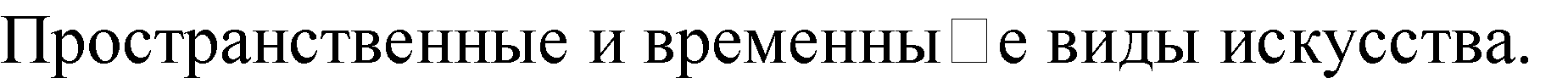 Изобразительные, конструктивные и декоративные виды пространственных искусств, их место и назна- чение в жизни людей.Основные виды живописи, графики и скульптуры.Художник и зритель: зрительские умения, знания и творчество зрителя. Язык изобразительного искусства и его выразительные средстваЖивописные, графические и скульптурные художественные материалы, их особые свойства. Рисунок — основа изобразительного искусства и мастерства художника.Виды рисунка: зарисовка, набросок, учебный рисунок и творческий рисунок. Навыки размещения рисунка в листе, выбор формата.Начальные умения рисунка с натуры. Зарисовки простых предметов. Линейные графические рисунки и наброски.Тон и тональные отношения: тёмное — светлое. Ритм и ритмическая организация плоскости листа.Основы цветоведения: понятие цвета в художественной деятельности, физическая основа цвета, цвето- вой круг, основные и составные цвета, дополнительные цвета.Цвет как выразительное средство в изобразительном искусстве: холодный и тёплый цвет, понятие цве- товых отношений; колорит в живописи.Виды скульптуры и характер материала в скульптуре. Скульптурные памятники, парковая скульптура, камерная скульптура.Статика и движение в скульптуре. Круглая скульптура. Произведения мелкой пластики. Виды рельефа. Жанры изобразительного искусстваЖанровая система в изобразительном искусстве как инструмент для сравнения и анализа произведений изобразительного искусства.Предмет изображения, сюжет и содержание произведения изобразительного искусства. НатюрмортИзображение предметного мира в изобразительном искусстве и появление жанра натюрморта в евро- пейском и отечественном искусстве.Основы графической грамоты: правила объёмного изображения предметов на плоскости.Линейное построение предмета в пространстве: линия горизонта, точка зрения и точка схода, правила перспективных сокращений.Изображение окружности в перспективе.Рисование геометрических тел на основе правил линейной перспективы. Сложная пространственная форма и выявление её конструкции.Рисунок сложной формы предмета как соотношение простых геометрических фигур. Линейный рисунок конструкции из нескольких геометрических тел.Освещение как средство выявления объёма предмета. Понятия «свет», «блик», «полутень», «собствен- ная тень», «рефлекс», «падающая тень». Особенности освещения «по свету» и «против света».Рисунок натюрморта графическими материалами с натуры или по представлению.Творческий натюрморт в графике. Произведения художников-графиков. Особенности графических тех- ник. Печатная графика.Живописное изображение натюрморта. Цвет в натюрмортах европейских и отечественных живописцев.Опыт создания живописного натюрморта.ПортретПортрет как образ определённого реального человека. Изображение портрета человека в искусстве раз- ных эпох. Выражение в портретном изображении характера человека и мировоззренческих идеалов эпохи.Великие портретисты в европейском искусстве.Особенности развития портретного жанра в отечественном искусстве. Великие портретисты в русской живописи.Парадный и камерный портрет в живописи.Особенности развития жанра портрета в искусстве ХХ в. — отечественном и европейском.Построение головы человека, основные пропорции лица, соотношение лицевой и черепной частей голо- вы.Графический портрет в работах известных художников. Разнообразие графических средств в изображе- нии образа человека.Графический портретный рисунок с натуры или по памяти.Роль освещения головы при создании портретного образа. Свет и тень в изображении головы человека. Портрет в скульптуре.Выражение характера человека, его социального положения и образа эпохи в скульптурном портрете. Значение свойств художественных материалов в создании скульптурного портрета.Живописное изображение портрета. Роль цвета в живописном портретном образе в произведениях вы- дающихся живописцев.Опыт работы над созданием живописного портрета. ПейзажОсобенности изображения пространства в эпоху Древнего мира, в средневековом искусстве и в эпоху Возрождения.Правила построения линейной перспективы в изображении пространства.Правила воздушной перспективы, построения переднего, среднего и дальнего планов при изображении пейзажа.Особенности изображения разных состояний природы и её освещения. Романтический пейзаж. Морские пейзажи И. Айвазовского.Особенности изображения природы в творчестве импрессионистов и постимпрессионистов. Представ- ления о пленэрной живописи и колористической изменчивости состояний природы.Живописное изображение различных состояний природы.Пейзаж в истории русской живописи и его значение в отечественной культуре. История становления картины Родины в развитии отечественной пейзажной живописи XIX в.Становление образа родной природы в произведениях А. Венецианова и его учеников: А. Саврасова, И. Шишкина. Пейзажная живопись И. Левитана и её значение для русской культуры. Значение художест- венного образа отечественного пейзажа в развитии чувства Родины.Творческий опыт в создании композиционного живописного пейзажа своей Родины. Графический образ пейзажа в работах выдающихся мастеров.Средства выразительности в графическом рисунке и многообразие графических техник. Графические зарисовки и графическая композиция на темы окружающей природы.Городской пейзаж в творчестве мастеров искусства. Многообразие в понимании образа города.Город как материальное воплощение отечественной истории и культурного наследия. Задачи охраны культурного наследия и исторического образа в жизни современного города.Опыт изображения городского пейзажа. Наблюдательная перспектива и ритмическая организация плос- кости изображения.Бытовой жанр в изобразительном искусствеИзображение труда и бытовой жизни людей в традициях искусства разных эпох. Значение художест- венного изображения бытовой жизни людей в понимании истории человечества и современной жизни.Жанровая картина как обобщение жизненных впечатлений художника. Тема, сюжет, содержание в жан- ровой картине. Образ нравственных и ценностных смыслов в жанровой картине и роль картины в их ут- верждении.Работа над сюжетной композицией. Композиция как целостность в организации художественных выра- зительных средств и взаимосвязи всех компонентов произведения.Исторический жанр в изобразительном искусствеИсторическая тема в искусстве как изображение наиболее значительных событий в жизни общества. Жанровые разновидности исторической картины в зависимости от сюжета: мифологическая картина,картина на библейские темы, батальная картина и др.Историческая картина в русском искусстве XIX в. и её особое место в развитии отечественной культу- ры.Картина К. Брюллова «Последний день Помпеи», исторические картины в творчестве В. Сурикова и др.Исторический образ России в картинах ХХ в.Работа над сюжетной композицией. Этапы длительного периода работы художника над исторической картиной: идея и эскизы, сбор материала и работа над этюдами, уточнения композиции в эскизах, картон композиции, работа над холстом.Разработка эскизов композиции на историческую тему с опорой на собранный материал по задуманно- му сюжету.Библейские темы в изобразительном искусствеИсторические картины на библейские темы: место и значение сюжетов Священной истории в европей- ской культуре.Вечные темы и их нравственное и духовно-ценностное выражение как «духовная ось», соединяющая жизненные позиции разных поколений.Произведения на библейские темы Леонардо да Винчи, Рафаэля, Рембрандта, в скульптуре «Пьета» Ми- келанджело и др.Библейские темы в отечественных картинах XIX в. (А. Иванов. «Явление Христа народу», И. Крамской.«Христос в пустыне», Н. Ге. «Тайная вечеря», В. Поленов. «Христос и грешница»).Иконопись как великое проявление русской культуры. Язык изображения в иконе — его религиозный и символический смысл.Великие русские иконописцы: духовный свет икон Андрея Рублёва, Феофана Грека, Дионисия. Работа над эскизом сюжетной композиции.Роль и значение изобразительного искусства в жизни людей: образ мира в изобразительном искусстве. Модуль № 3 «Архитектура и дизайн»Архитектура и дизайн — искусства художественной постройки — конструктивные искусства.Дизайн и архитектура как создатели «второй природы» — предметно-пространственной среды жизни людей.Функциональность предметно-пространственной среды и выражение в ней мировосприятия, духовно- ценностных позиций общества.Материальная культура человечества как уникальная информация о жизни людей в разные историче- ские эпохи.Роль архитектуры в понимании человеком своей идентичности. Задачи сохранения культурного насле- дия и природного ландшафта.Возникновение архитектуры и дизайна на разных этапах общественного развития. Единство функцио- нального и художественного — целесообразности и красоты.Графический дизайнКомпозиция как основа реализации замысла в любой творческой деятельности. Основы формальной композиции в конструктивных искусствах.Элементы композиции в графическом дизайне: пятно, линия, цвет, буква, текст и изображение. Формальная композиция как композиционное построение на основе сочетания геометрических фигур,без предметного содержания.Основные свойства композиции: целостность и соподчинённость элементов.Ритмическая организация элементов: выделение доминанты, симметрия и асимметрия, динамическая и статичная композиция, контраст, нюанс, акцент, замкнутость или открытость композиции.Практические упражнения по созданию композиции с вариативным ритмическим расположением гео- метрических фигур на плоскости.Роль цвета в организации композиционного пространства.Функциональные задачи цвета в конструктивных искусствах. Цвет и законы колористики. Применение локального цвета. Цветовой акцент, ритм цветовых форм, доминанта.Шрифты и шрифтовая композиция в графическом дизайне. Форма буквы как изобразительно-смысловой символ.Шрифт и содержание текста. Стилизация шрифта.Типографика. Понимание типографской строки как элемента плоскостной композиции.Выполнение аналитических и практических работ по теме «Буква — изобразительный элемент компо- зиции».Логотип как графический знак, эмблема или стилизованный графический символ. Функции логотипа.Шрифтовой логотип. Знаковый логотип.Композиционные основы макетирования в графическом дизайне при соединении текста и изображения.Искусство плаката. Синтез слова и изображения. Изобразительный язык плаката. Композиционный монтаж изображения и текста в плакате, рекламе, поздравительной открытке.Многообразие форм графического дизайна. Дизайн книги и журнала. Элементы, составляющие конст- рукцию и художественное оформление книги, журнала.Макет разворота книги или журнала по выбранной теме в виде коллажа или на основе компьютерных программ.Макетирование объёмно-пространственных композицийКомпозиция плоскостная и пространственная. Композиционная организация пространства. Прочтение плоскостной композиции как «чертежа» пространства.Макетирование. Введение в макет понятия рельефа местности и способы его обозначения на макете. Выполнение практических работ по созданию объёмно-пространственных композиций. Объём и про-странство. Взаимосвязь объектов в архитектурном макете.Структура зданий различных архитектурных стилей и эпох: выявление простых объёмов, образующих целостную постройку. Взаимное влияние объёмов и их сочетаний на образный характер постройки.Понятие тектоники как выражение в художественной форме конструктивной сущности сооружения и логики конструктивного соотношения его частей.Роль эволюции строительных материалов и строительных технологий в изменении архитектурных кон- струкций (перекрытия и опора — стоечно-балочная конструкция — архитектура сводов; каркасная камен- ная архитектура; металлический каркас, железобетон и язык современной архитектуры).Многообразие предметного мира, создаваемого человеком. Функция вещи и её форма. Образ времени в предметах, создаваемых человеком.Дизайн предмета как искусство и социальное проектирование. Анализ формы через выявление соче- тающихся объёмов. Красота — наиболее полное выявление функции предмета. Влияние развития техноло- гий и материалов на изменение формы предмета.Выполнение аналитических зарисовок форм бытовых предметов.Творческое проектирование предметов быта с определением их функций и материала изготовления Цвет в архитектуре и дизайне. Эмоциональное и формообразующее значение цвета в дизайне и архитек-туре. Влияние цвета на восприятие формы объектов архитектуры и дизайна.Конструирование объектов дизайна или архитектурное макетирование с использованием цвета. Социальное значение дизайна и архитектуры как среды жизни человекаОбраз и стиль материальной культуры прошлого. Смена стилей как отражение эволюции образа жизни, изменения мировоззрения людей и развития производственных возможностей.Художественно-аналитический обзор развития образно-стилевого языка архитектуры как этапов духов- ной, художественной и материальной культуры разных народов и эпох.Архитектура народного жилища, храмовая архитектура, частный дом в предметно-пространственной среде жизни разных народов.Выполнение заданий по теме «Архитектурные образы прошлых эпох» в виде аналитических зарисовок известных архитектурных памятников по фотографиям и другим видам изображения.Пути развития современной архитектуры и дизайна: город сегодня и завтра.Архитектурная и градостроительная революция XX в. Её технологические и эстетические предпосылки и истоки. Социальный аспект «перестройки» в архитектуре.Отрицание канонов и сохранение наследия с учётом нового уровня материально-строительной техники. Приоритет функционализма. Проблема урбанизации ландшафта, безликости и агрессивности среды совре- менного города.Пространство городской среды. Исторические формы планировки городской среды и их связь с образом жизни людей.Роль цвета в формировании пространства. Схема-планировка и реальность. Современные поиски новой эстетики в градостроительстве.Выполнение практических работ по теме «Образ современного города и архитектурного стиля будуще- го»: фотоколлажа или фантазийной зарисовки города будущего.Индивидуальный образ каждого города. Неповторимость исторических кварталов и значение культур- ного наследия для современной жизни людей.Дизайн городской среды. Малые архитектурные формы. Роль малых архитектурных форм и архитек- турного дизайна в организации городской среды и индивидуальном образе города.Проектирование дизайна объектов городской среды. Устройство пешеходных зон в городах, установка городской мебели (скамьи, «диваны» и пр.), киосков, информационных блоков, блоков локального озеле- нения и т. д.Выполнение практической работы по теме «Проектирование дизайна объектов городской среды» в виде создания коллажно-графической композиции или дизайн-проекта оформления витрины магазина.Интерьер и предметный мир в доме. Назначение помещения и построение его интерьера. Дизайн про- странственно-предметной среды интерьера.Образно-стилевое единство материальной культуры каждой эпохи. Интерьер как отражение стиля жиз- ни его хозяев.Зонирование интерьера — создание многофункционального пространства. Отделочные материалы, вве- дение фактуры и цвета в интерьер.Интерьеры общественных зданий (театр, кафе, вокзал, офис, школа).Выполнение практической и аналитической работы по теме «Роль вещи в образно-стилевом решении интерьера» в форме создания коллажной композиции.Организация архитектурно-ландшафтного пространства. Город в единстве с ландшафтно-парковой сре- дой.Основные школы ландшафтного дизайна. Особенности ландшафта русской усадебной территории и за- дачи сохранения исторического наследия. Традиции графического языка ландшафтных проектов.Выполнение дизайн-проекта территории парка или приусадебного участка в виде схемы-чертежа. Единство эстетического и функционального в объёмно-пространственной организации среды жизнедея-тельности людей.Образ человека и индивидуальное проектированиеОрганизация пространства жилой среды как отражение социального заказа и индивидуальности челове- ка, его вкуса, потребностей и возможностей. Образно-личностное проектирование в дизайне и архитекту- ре.Проектные работы по созданию облика частного дома, комнаты и сада. Дизайн предметной среды в ин- терьере частного дома.Мода и культура как параметры создания собственного костюма или комплекта одежды.Костюм как образ человека. Стиль в одежде. Соответствие материи и формы. Целесообразность и мода. Мода как ответ на изменения в укладе жизни, как бизнес и в качестве манипулирования массовым созна- нием.Характерные особенности современной одежды. Молодёжная субкультура и подростковая мода. Уни- фикация одежды и индивидуальный стиль. Ансамбль в костюме. Роль фантазии и вкуса в подборе одежды.Выполнение практических творческих эскизов по теме «Дизайн современной одежды».Искусство грима и причёски. Форма лица и причёска. Макияж дневной, вечерний и карнавальный. Грим бытовой и сценический.Имидж-дизайн и его связь с публичностью, технологией социального поведения, рекламой, обществен- ной деятельностью.Дизайн и архитектура — средства организации среды жизни людей и строительства нового мира. Модуль № 4 «Изображение в синтетических,экранных видах искусства и художественная фотография» (вариативный)Синтетические — пространственно-временные виды искусства. Роль изображения в синтетических ис- кусствах в соединении со словом, музыкой, движением.Значение развития технологий в становлении новых видов искусства.Мультимедиа и объединение множества воспринимаемых человеком информационных средств на экра- не цифрового искусства.Художник и искусство театраРождение театра в древнейших обрядах. История развития искусства театра.Жанровое многообразие театральных представлений, шоу, праздников и их визуальный облик. Роль художника и виды профессиональной деятельности художника в современном театре.Сценография и создание сценического образа. Сотворчество художника-постановщика с драматургом, режиссёром и актёрами.Роль освещения в визуальном облике театрального действия. Бутафорские, пошивочные, декорацион- ные и иные цеха в театре.Сценический костюм, грим и маска. Стилистическое единство в решении образа спектакля. Выражение в костюме характера персонажа.Творчество художников-постановщиков в истории отечественного искусства (К. Коровин, И. Билибин, А. Головин и др.).Школьный спектакль и работа художника по его подготовке.Художник в театре кукол и его ведущая роль как соавтора режиссёра и актёра в процессе создания об- раза персонажа.Условность и метафора в театральной постановке как образная и авторская интерпретация реальности. Художественная фотографияРождение фотографии как технологическая революция запечатления реальности. Искусство и техноло- гия. История фотографии: от дагеротипа до компьютерных технологий.Современные возможности художественной обработки цифровой фотографии.Картина мира и «Родиноведение» в фотографиях С. М. Прокудина-Горского. Сохранённая история и роль его фотографий в современной отечественной культуре.Фотография — искусство светописи. Роль света в выявлении формы и фактуры предмета. Примеры ху- дожественной фотографии в творчестве профессиональных мастеров.Композиция кадра, ракурс, плановость, графический ритм.Умения наблюдать и выявлять выразительность и красоту окружающей жизни с помощью фотографии. Фотопейзаж в творчестве профессиональных фотографов.Образные возможности чёрно-белой и цветной фотографии. Роль тональных контрастов и роль цвета в эмоционально-образном восприятии пейзажа.Роль освещения в портретном образе. Фотография постановочная и документальная.Фотопортрет в истории профессиональной фотографии и его связь с направлениями в изобразительном искусстве.Портрет в фотографии, его общее и особенное по сравнению с живописным и графическим портретом.Опыт выполнения портретных фотографий.Фоторепортаж. Образ события в кадре. Репортажный снимок — свидетельство истории и его значение в сохранении памяти о событии.Фоторепортаж — дневник истории. Значение работы военных фотографов. Спортивные фотографии.Образ современности в репортажных фотографиях.«Работать для жизни…» — фотографии Александра Родченко, их значение и влияние на стиль эпохи.Возможности компьютерной обработки фотографий, задачи преобразования фотографий и границы достоверности.Коллаж как жанр художественного творчества с помощью различных компьютерных программ.Художественная фотография как авторское видение мира, как образ времени и влияние фотообраза на жизнь людей.Изображение и искусство киноОжившее изображение. История кино и его эволюция как искусства.Синтетическая природа пространственно-временного искусства кино и состав творческого коллектива.Сценарист — режиссёр — художник — оператор в работе над фильмом. Сложносоставной язык кино.Монтаж композиционно построенных кадров — основа языка киноискусства.Художник-постановщик и его команда художников в работе по созданию фильма. Эскизы мест дейст- вия, образы и костюмы персонажей, раскадровка, чертежи и воплощение в материале. Пространство и предметы, историческая конкретность и художественный образ — видеоряд художественного игрового фильма.Создание видеоролика — от замысла до съёмки. Разные жанры — разные задачи в работе над видеоро- ликом. Этапы создания видеоролика.Искусство анимации и художник-мультипликатор. Рисованные, кукольные мультфильмы и цифровая анимация. Уолт Дисней и его студия. Особое лицо отечественной мультипликации, её знаменитые созда- тели.Использование электронно-цифровых технологий в современном игровом кинематографе.Компьютерная анимация на занятиях в школе. Техническое оборудование и его возможности для созда- ния анимации. Коллективный характер деятельности по созданию анимационного фильма. Выбор техно- логии: пластилиновые мультфильмы, бумажная перекладка, сыпучая анимация.Этапы создания анимационного фильма. Требования и критерии художественности. Изобразительное искусство на телевиденииТелевидение — экранное искусство: средство массовой информации, художественного и научного про- свещения, развлечения и организации досуга.Искусство и технология. Создатель телевидения — русский инженер Владимир Козьмич Зворыкин. Роль телевидения в превращении мира в единое информационное пространство. Картина мира, созда-ваемая телевидением. Прямой эфир и его значение.Деятельность художника на телевидении: художники по свету, костюму, гриму; сценографический ди- зайн и компьютерная графика.Школьное телевидение и студия мультимедиа. Построение видеоряда и художественного оформления. Художнические роли каждого человека в реальной бытийной жизни.Роль искусства в жизни общества и его влияние на жизнь каждого человека.Планируемые результаты освоения учебного предмета «Изобразительное искусство» на уровне основ- ного общего образованияЛичностные результатыЛичностные результаты освоения рабочей программы основного общего образования по изобразитель- ному искусству достигаются в единстве учебной и воспитательной деятельности.В центре примерной программы по изобразительному искусству в соответствии с ФГОС общего обра- зования находится личностное развитие обучающихся, приобщение обучающихся к российским традици- онным духовным ценностям, социализация личности.Программа призвана обеспечить достижение учащимися личностных результатов, указанных во ФГОС: формирование у обучающихся основ российской идентичности; ценностные установки и социально зна- чимые качества личности; духовно-нравственное развитие обучающихся и отношение школьников к культуре; мотивацию к познанию и обучению, готовность к саморазвитию и активному участию в соци- ально значимой деятельности.Патриотическое воспитаниеОсуществляется через освоение школьниками содержания традиций, истории и современного развития отечественной культуры, выраженной в её архитектуре, народном, прикладном и изобразительном искус- стве. Воспитание патриотизма в процессе освоения особенностей и красоты отечественной духовной жиз- ни, выраженной в произведениях искусства, посвящённых различным подходам к изображению человека, великим победам, торжественным и трагическим событиям, эпической и лирической красоте отечествен- ного пейзажа. Патриотические чувства воспитываются в изучении истории народного искусства, его жи- тейской мудрости и значения символических смыслов. Урок искусства воспитывает патриотизм не в дек- ларативной форме, а в процессе собственной художественно-практической деятельности обучающегося, который учится чувственно-эмоциональному восприятию и творческому созиданию художественного об- раза.Гражданское воспитаниеПрограмма по изобразительному искусству направлена на активное приобщение обучающихся к ценно- стям мировой и отечественной культуры. При этом реализуются задачи социализации и гражданского воспи- тания школьника. Формируется чувство личной причастности к жизни общества. Искусство рассматривается как особый язык, развивающий коммуникативные умения. В рамках предмета «Изобразительное искусство» происходит изучение художественной культуры и мировой истории искусства, углубляются интернацио- нальные чувства обучающихся. Предмет способствует пониманию особенностей жизни разных народов и красоты различных национальных эстетических идеалов. Коллективные творческие работы, а также участие в общих художественных проектах создают условия для разнообразной совместной деятельности, способст- вуют пониманию другого, становлению чувства личной ответственности.Духовно-нравственное воспитаниеВ искусстве воплощена духовная жизнь человечества, концентрирующая в себе эстетический, художе- ственный и нравственный мировой опыт, раскрытие которого составляет суть школьного предмета. Учеб- ные задания направлены на развитие внутреннего мира учащегося и воспитание его эмоционально- образной, чувственной сферы. Развитие творческого потенциала способствует росту самосознания обу- чающегося, осознанию себя как личности и члена общества. Ценностно-ориентационная и коммуникатив- ная деятельность на занятиях по изобразительному искусству способствует освоению базовых ценно-стей — формированию отношения к миру, жизни, человеку, семье, труду, культуре как духовному богат- ству общества и важному условию ощущения человеком полноты проживаемой жизни.Эстетическое воспитаниеЭстетическое (от греч. aisthetikos — чувствующий, чувственный) — это воспитание чувственной сферы обучающегося на основе всего спектра эстетических категорий: прекрасное, безобразное, трагическое, комическое, высокое, низменное. Искусство понимается как воплощение в изображении и в создании предметно-пространственной среды постоянного поиска идеалов, веры, надежд, представлений о добре и зле. Эстетическое воспитание является важнейшим компонентом и условием развития социально значи- мых отношений обучающихся. Способствует формированию ценностных ориентаций школьников в отно- шении к окружающим людям, стремлению к их пониманию, отношению к семье, к мирной жизни как главному принципу человеческого общежития, к самому себе как самореализующейся и ответственной личности, способной к позитивному действию в условиях соревновательной конкуренции. Способствует формированию ценностного отношения к природе, труду, искусству, культурному наследию.Ценности познавательной деятельностиВ процессе художественной деятельности на занятиях изобразительным искусством ставятся задачи воспитания наблюдательности — умений активно, т. е. в соответствии со специальными установками, ви- деть окружающий мир. Воспитывается эмоционально окрашенный интерес к жизни. Навыки исследова- тельской деятельности развиваются в процессе учебных проектов на уроках изобразительного искусства и при выполнении заданий культурно-исторической направленности.Экологическое воспитаниеПовышение уровня экологической культуры, осознание глобального характера экологических проблем, активное неприятие действий, приносящих вред окружающей среде, воспитывается в процессе художест- венно-эстетического наблюдения природы, её образа в произведениях искусства и личной художественно- творческой работе.Трудовое воспитаниеХудожественно-эстетическое развитие обучающихся обязательно должно осуществляться в процессе личной художественно-творческой работы с освоением художественных материалов и специфики каждого из них. Эта трудовая и смысловая деятельность формирует такие качества, как навыки практической (не теоретико-виртуальной) работы своими руками, формирование умений преобразования реального жизнен- ного пространства и его оформления, удовлетворение от создания реального практического продукта. Воспитываются качества упорства, стремления к результату, понимание эстетики трудовой деятельности. А также умения сотрудничества, коллективной трудовой работы, работы в команде — обязательные тре- бования к определённым заданиям программы.Воспитывающая предметно-эстетическая средаВ процессе художественно-эстетического воспитания обучающихся имеет значение организация про- странственной среды школы. При этом школьники должны быть активными участниками (а не только по- требителями) её создания и оформления пространства в соответствии с задачами образовательной органи- зации, среды, календарными событиями школьной жизни. Эта деятельность обучающихся, как и сам образ предметно-пространственной среды школы, оказывает активное воспитательное воздействие и влияет на формирование позитивных ценностных ориентаций и восприятие жизни школьниками.Метапредметные результатыМетапредметные результаты освоения основной образовательной программы, формируемые при изуче- нии предмета «Изобразительное искусство»:Овладение универсальными познавательными действиямиФормирование пространственных представлений и сенсорных способностей: сравнивать предметные и пространственные объекты по заданным основаниям; характеризовать форму предмета, конструкции;выявлять положение предметной формы в пространстве; обобщать форму составной конструкции;анализировать структуру предмета, конструкции, пространства, зрительного образа; структурировать предметно-пространственные явления;сопоставлять пропорциональное соотношение частей внутри целого и предметов между собой; абстрагировать образ реальности в построении плоской или пространственной композиции.Базовые логические и исследовательские действия:выявлять и характеризовать существенные признаки явлений художественной культуры;сопоставлять, анализировать, сравнивать и оценивать с позиций эстетических категорий явления искус- ства и действительности;классифицировать произведения искусства по видам и, соответственно, по назначению в жизни людей; ставить и использовать вопросы как исследовательский инструмент познания;вести исследовательскую работу по сбору информационного материала по установленной или выбран- ной теме;самостоятельно формулировать выводы и обобщения по результатам наблюдения или исследования, ар- гументированно защищать свои позиции.Работа с информацией:использовать различные методы, в том числе электронные технологии, для поиска и отбора информа- ции на основе образовательных задач и заданных критериев;использовать электронные образовательные ресурсы;уметь работать с электронными учебными пособиями и учебниками;выбирать, анализировать, интерпретировать, обобщать и систематизировать информацию, представлен- ную в произведениях искусства, в текстах, таблицах и схемах;самостоятельно готовить информацию на заданную или выбранную тему в различных видах её пред- ставления: в рисунках и эскизах, тексте, таблицах, схемах, электронных презентациях.Овладение универсальными коммуникативными действиямиПонимать искусство в качестве особого языка общения — межличностного (автор — зритель), между поколениями, между народами;воспринимать и формулировать суждения, выражать эмоции в соответствии с целями и условиями об- щения, развивая способность к эмпатии и опираясь на восприятие окружающих;вести диалог и участвовать в дискуссии, проявляя уважительное отношение к оппонентам, сопоставлять свои суждения с суждениями участников общения, выявляя и корректно, доказательно отстаивая свои по- зиции в оценке и понимании обсуждаемого явления; находить общее решение и разрешать конфликты на основе общих позиций и учёта интересов;публично представлять и объяснять результаты своего творческого, художественного или исследова- тельского опыта;взаимодействовать, сотрудничать в коллективной работе, принимать цель совместной деятельности и строить действия по её достижению, договариваться, проявлять готовность руководить, выполнять пору- чения, подчиняться, ответственно относиться к задачам, своей роли в достижении общего результата.Овладение универсальными регулятивными действиями Самоорганизация:осознавать или самостоятельно формулировать цель и результат выполнения учебных задач, осознанно подчиняя поставленной цели совершаемые учебные действия, развивать мотивы и интересы своей учебной деятельности;планировать пути достижения поставленных целей, составлять алгоритм действий, осознанно выбирать наиболее эффективные способы решения учебных, познавательных, художественно-творческих задач;уметь организовывать своё рабочее место для практической работы, сохраняя порядок в окружающем пространстве и бережно относясь к используемым материалам.Самоконтроль:соотносить свои действия с планируемыми результатами, осуществлять контроль своей деятельности в процессе достижения результата;владеть основами самоконтроля, рефлексии, самооценки на основе соответствующих целям критериев. Эмоциональный интеллект:развивать способность управлять собственными эмоциями, стремиться к пониманию эмоций других; уметь рефлексировать эмоции как основание для художественного восприятия искусства и собственнойхудожественной деятельности;развивать свои эмпатические способности, способность сопереживать, понимать намерения и пережива- ния свои и других;признавать своё и чужое право на ошибку;работать индивидуально и в группе; продуктивно участвовать в учебном сотрудничестве, в совместной деятельности со сверстниками, с педагогами и межвозрастном взаимодействии.Предметные результатыПредметные результаты, формируемые в ходе изучения предмета «Изобразительное искусство», сгруп- пированы по учебным модулям и должны отражать сформированность умений.Модуль № 1 «Декоративно-прикладное и народное искусство»:знать о многообразии видов декоративно-прикладного искусства: народного, классического, современ- ного, искусства промыслов; понимать связь декоративно-прикладного искусства с бытовыми потребно- стями людей, необходимость присутствия в предметном мире и жилой среде;иметь представление (уметь рассуждать, приводить примеры) о мифологическом и магическом значе- нии орнаментального оформления жилой среды в древней истории человечества, о присутствии в древних орнаментах символического описания мира;характеризовать коммуникативные, познавательные и культовые функции декоративно-прикладного искусства;уметь объяснять коммуникативное значение декоративного образа в организации межличностных от- ношений, в обозначении социальной роли человека, в оформлении предметно-пространственной среды;распознавать произведения декоративно-прикладного искусства по материалу (дерево, металл, керамика, текстиль, стекло, камень, кость, др.); уметь характеризовать неразрывную связь декора и материала;распознавать и называть техники исполнения произведений декоративно-прикладного искусства в раз- ных материалах: резьба, роспись, вышивка, ткачество, плетение, ковка, др.;знать специфику образного языка декоративного искусства — его знаковую природу, орнаменталь- ность, стилизацию изображения;различать разные виды орнамента по сюжетной основе: геометрический, растительный, зооморфный, антропоморфный;владеть практическими навыками самостоятельного творческого создания орнаментов ленточных, сет- чатых, центрических;знать о значении ритма, раппорта, различных видов симметрии в построении орнамента и уметь приме- нять эти знания в собственных творческих декоративных работах;овладеть практическими навыками стилизованного — орнаментального лаконичного изображения де- талей природы, стилизованного обобщённого изображения представителей животного мира, сказочных и мифологических персонажей с опорой на традиционные образы мирового искус-ства;знать особенности народного крестьянского искусства как целостного мира, в предметной среде кото- рого выражено отношение человека к труду, к природе, к добру и злу, к жизни в целом;уметь объяснять символическое значение традиционных знаков народного крестьянского искусства (со- лярные знаки, древо жизни, конь, птица, мать-земля);знать и самостоятельно изображать конструкцию традиционного крестьянского дома, его декоративное убранство, уметь объяснять функциональное, декоративное и символическое единство его деталей; объяс- нять крестьянский дом как отражение уклада крестьянской жизни и памятник архитектуры;иметь практический опыт изображения характерных традиционных предметов крестьянского быта; освоить конструкцию народного праздничного костюма, его образный строй и символическое значениеего декора; знать о разнообразии форм и украшений народного праздничного костюма различных регио- нов страны; уметь изобразить или смоделировать традиционный народный костюм;осознавать произведения народного искусства как бесценное культурное наследие, хранящее в своих материальных формах глубинные духовные ценности;знать и уметь изображать или конструировать устройство традиционных жилищ разных народов, на- пример юрты, сакли, хаты-мазанки; объяснять семантическое значение деталей конструкции и декора, их связь с природой, трудом и бытом;иметь представление и распознавать примеры декоративного оформления жизнедеятельности — быта, костюма разных исторических эпох и народов (например, Древний Египет, Древний Китай, античные Гре- ция и Рим, Европейское Средневековье); понимать разнообразие образов декоративно-прикладного искус- ства, его единство и целостность для каждой конкретной культуры, определяемые природными условиями и сложившийся историей;объяснять значение народных промыслов и традиций художественного ремесла в современной жизни; рассказывать о происхождении народных художественных промыслов; о соотношении ремесла и искус-ства;называть характерные черты орнаментов и изделий ряда отечественных народных художественных промыслов;характеризовать древние образы народного искусства в произведениях современных народных промы- слов;уметь перечислять материалы, используемые в народных художественных промыслах: дерево, глина, ме- талл, стекло, др.;различать изделия народных художественных промыслов по материалу изготовления и технике декора; объяснять связь между материалом, формой и техникой декора в произведениях народных промыслов;иметь представление о приёмах и последовательности работы при создании изделий некоторых художе- ственных промыслов;уметь изображать фрагменты орнаментов, отдельные сюжеты, детали или общий вид изделий ряда оте- чественных художественных промыслов;характеризовать роль символического знака в современной жизни (герб, эмблема, логотип, указующий или декоративный знак) и иметь опыт творческого создания эмблемы или логотипа;понимать и объяснять значение государственной символики, иметь представление о значении и содер- жании геральдики;уметь определять и указывать продукты декоративно-прикладной художественной деятельности в ок- ружающей предметно-пространственной среде, обычной жизненной обстановке и характеризовать их об- разное назначение;ориентироваться в широком разнообразии современного декоративно-прикладного искусства; различать по материалам, технике исполнения художественное стекло, керамику, ковку, литьё, гобелен и т. д.;овладевать навыками коллективной практической творческой работы по оформлению пространства школы и школьных праздников.Модуль № 2 «Живопись, графика, скульптура»:характеризовать различия между пространственными и временными видами искусства и их значение в жизни людей;объяснять причины деления пространственных искусств на виды;знать основные виды живописи, графики и скульптуры, объяснять их назначение в жизни людей. Язык изобразительного искусства и его выразительные средства:различать и характеризовать традиционные художественные материалы для графики, живописи, скульптуры;осознавать значение материала в создании художественного образа; уметь различать и объяснять роль художественного материала в произведениях искусства;иметь практические навыки изображения карандашами разной жёсткости, фломастерами, углём, пасте- лью и мелками, акварелью, гуашью, лепкой из пластилина, а также использовать возможности применять другие доступные художественные материалы;иметь представление о различных художественных техниках в использовании художественных мате- риалов;понимать роль рисунка как основы изобразительной деятельности;иметь опыт учебного рисунка — светотеневого изображения объёмных форм;знать основы линейной перспективы и уметь изображать объёмные геометрические тела на двухмерной плоскости;знать понятия графической грамоты изображения предмета «освещённая часть», «блик», «полутень»,«собственная тень», «падающая тень» и уметь их применять в практике рисунка;понимать содержание понятий «тон», «тональные отношения» и иметь опыт их визуального анализа; обладать навыком определения конструкции сложных форм, геометризации плоскостных и объёмныхформ, умением соотносить между собой пропорции частей внутри целого;иметь опыт линейного рисунка, понимать выразительные возможности линии;иметь опыт творческого композиционного рисунка в ответ на заданную учебную задачу или как само- стоятельное творческое действие;знать основы цветоведения: характеризовать основные и составные цвета, дополнительные цвета — и значение этих знаний для искусства живописи;определять содержание понятий «колорит», «цветовые отношения», «цветовой контраст» и иметь навы- ки практической работы гуашью и акварелью;иметь опыт объёмного изображения (лепки) и начальные представления о пластической выразительно- сти скульптуры, соотношении пропорций в изображении предметов или животных.Жанры изобразительного искусства:объяснять понятие «жанры в изобразительном искусстве», перечислять жанры;объяснять разницу между предметом изображения, сюжетом и содержанием произведения искусства. Натюрморт:характеризовать изображение предметного мира в различные эпохи истории человечества и приводить примеры натюрморта в европейской живописи Нового времени;рассказывать о натюрморте в истории русского искусства и роли натюрморта в отечественном искусст- ве ХХ в., опираясь на конкретные произведения отечественных художников;знать и уметь применять в рисунке правила линейной перспективы и изображения объёмного предмета в двухмерном пространстве листа;знать об освещении как средстве выявления объёма предмета;иметь опыт построения композиции натюрморта: опыт разнообразного расположения предметов на листе, выделения доминанты и целостного соотношения всех применяемых средств выразительности;иметь опыт создания графического натюрморта;иметь опыт создания натюрморта средствами живописи. Портрет:иметь представление об истории портретного изображения человека в разные эпохи как последователь- ности изменений представления о человеке;сравнивать содержание портретного образа в искусстве Древнего Рима, эпохи Возрождения и Нового времени;понимать, что в художественном портрете присутствует также выражение идеалов эпохи и авторская по- зиция художника;узнавать произведения и называть имена нескольких великих портретистов европейского искусства (Ле- онардо да Винчи, Рафаэль, Микеланджело, Рембрандт и др.);уметь рассказывать историю портрета в русском изобразительном искусстве, называть имена великих художников-портретистов (В. Боровиковский, А. Венецианов, О. Кипренский, В. Тропинин, К. Брюллов, И. Крамской, И. Репин, В. Суриков, В. Серов и др.);знать и претворять в рисунке основные позиции конструкции головы человека, пропорции лица, соот- ношение лицевой и черепной частей головы;иметь представление о способах объёмного изображения головы человека, создавать зарисовки объёмной конструкции головы; понимать термин «ракурс» и определять его на практике;иметь представление о скульптурном портрете в истории искусства, о выражении характера человека и образа эпохи в скульптурном портрете;иметь начальный опыт лепки головы человека;приобретать опыт графического портретного изображения как нового для себя видения индивидуально- сти человека;иметь представление о графических портретах мастеров разных эпох, о разнообразии графических средств в изображении образа человека;уметь характеризовать роль освещения как выразительного средства при создании художественного об- раза;иметь опыт создания живописного портрета, понимать роль цвета в создании портретного образа как средства выражения настроения, характера, индивидуальности героя портрета;иметь представление о жанре портрета в искусстве ХХ в. — западном и отечественном. Пейзаж:иметь представление и уметь сравнивать изображение пространства в эпоху Древнего мира, в Средне- вековом искусстве и в эпоху Возрождения;знать правила построения линейной перспективы и уметь применять их в рисунке;определять содержание понятий: линия горизонта, точка схода, низкий и высокий горизонт, перспек- тивные сокращения, центральная и угловая перспектива;знать правила воздушной перспективы и уметь их применять на практике;характеризовать особенности изображения разных состояний природы в романтическом пейзаже и пей- заже творчества импрессионистов и постимпрессионистов;иметь представление о морских пейзажах И. Айвазовского;иметь представление об особенностях пленэрной живописи и колористической изменчивости состояний природы;знать и уметь рассказывать историю пейзажа в русской живописи, характеризуя особенности понима- ния пейзажа в творчестве А. Саврасова, И. Шишкина, И. Левитана и художников ХХ в. (по выбору);уметь объяснять, как в пейзажной живописи развивался образ отечественной природы и каково его зна- чение в развитии чувства Родины;иметь опыт живописного изображения различных активно выраженных состояний природы;иметь опыт пейзажных зарисовок, графического изображения природы по памяти и представлению; иметь опыт художественной наблюдательности как способа развития интереса к окружающему миру иего художественно-поэтическому видению;иметь опыт изображения городского пейзажа — по памяти или представлению;обрести навыки восприятия образности городского пространства как выражения самобытного лица культуры и истории народа;понимать и объяснять роль культурного наследия в городском пространстве, задачи его охраны и со- хранения.Бытовой жанр:характеризовать роль изобразительного искусства в формировании представлений о жизни людей раз- ных эпох и народов;о-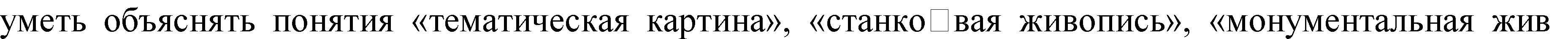 пись»; перечислять основные жанры тематической картины;различать тему, сюжет и содержание в жанровой картине; выявлять образ нравственных и ценностных смыслов в жанровой картине;иметь представление о композиции как целостности в организации художественных выразительных средств, взаимосвязи всех компонентов художественного произведения;объяснять значение художественного изображения бытовой жизни людей в понимании истории челове- чества и современной жизни;осознавать многообразие форм организации бытовой жизни и одновременно единство мира людей; иметь представление об изображении труда и повседневных занятий человека в искусстве разных эпохи народов; различать произведения разных культур по их стилистическим признакам и изобразительным традициям (Древний Египет, Китай, античный мир и др.);иметь опыт изображения бытовой жизни разных народов в контексте традиций их искусства; характеризовать понятие «бытовой жанр» и уметь приводить несколько примеров произведений евро-пейского и отечественного искусства;обрести опыт создания композиции на сюжеты из реальной повседневной жизни, обучаясь художест- венной наблюдательности и образному видению окружающей действительности.Исторический жанр:характеризовать исторический жанр в истории искусства и объяснять его значение для жизни общества; уметь объяснить, почему историческая картина считалась самым высоким жанром произведений изобра- зительного искусства;знать авторов, узнавать и уметь объяснять содержание таких картин, как «Последний день Помпеи» К. Брюллова, «Боярыня Морозова» и другие картины В. Сурикова, «Бурлаки на Волге» И. Репина;иметь представление о развитии исторического жанра в творчестве отечественных художников ХХ в.; уметь объяснять, почему произведения на библейские, мифологические темы, сюжеты об античных ге-роях принято относить к историческому жанру;узнавать и называть авторов таких произведений, как «Давид» Микеланджело, «Весна» С. Боттичелли; знать характеристики основных этапов работы художника над тематической картиной: периода эскизов,периода сбора материала и работы над этюдами, уточнения эскизов, этапов работы над основным холстом; иметь опыт разработки композиции на выбранную историческую тему (художественный проект): сборматериала, работа над эскизами, работа над композицией.Библейские темы в изобразительном искусстве:знать о значении библейских сюжетов в истории культуры и узнавать сюжеты Священной истории в произведениях искусства;объяснять значение великих — вечных тем в искусстве на основе сюжетов Библии как «духовную ось», соединяющую жизненные позиции разных поколений;знать, объяснять содержание, узнавать произведения великих европейских художников на библейские темы, такие как «Сикстинская мадонна» Рафаэля, «Тайная вечеря» Леонардо да Винчи, «Возвращение блудного сына» и «Святое семейство» Рембрандта и др.; в скульптуре «Пьета» Микеланджело и др.;знать о картинах на библейские темы в истории русского искусства;уметь рассказывать о содержании знаменитых русских картин на библейские темы, таких как «Явление Христа народу» А. Иванова, «Христос в пустыне» И. Крамского, «Тайная вечеря» Н. Ге, «Христос и греш- ница» В. Поленова и др.;иметь представление о смысловом различии между иконой и картиной на библейские темы;иметь знания о русской иконописи, о великих русских иконописцах: Андрее Рублёве, Феофане Греке, Дионисии;воспринимать искусство древнерусской иконописи как уникальное и высокое достижение отечествен- ной культуры;объяснять творческий и деятельный характер восприятия произведений искусства на основе художест- венной культуры зрителя;уметь рассуждать о месте и значении изобразительного искусства в культуре, в жизни общества, в жиз- ни человека.Модуль № 3 «Архитектура и дизайн»:характеризовать архитектуру и дизайн как конструктивные виды искусства, т. е. искусства художест- венного построения предметно-пространственной среды жизни людей;объяснять роль архитектуры и дизайна в построении предметно-пространственной среды жизнедея- тельности человека;рассуждать о влиянии предметно-пространственной среды на чувства, установки и поведение человека; рассуждать о том, как предметно-пространственная среда организует деятельность человека и представ-ления о самом себе;объяснять ценность сохранения культурного наследия, выраженного в архитектуре, предметах труда и быта разных эпох.Графический дизайн:объяснять понятие формальной композиции и её значение как основы языка конструктивных искусств; объяснять основные средства — требования к композиции;уметь перечислять и объяснять основные типы формальной композиции;составлять различные формальные композиции на плоскости в зависимости от поставленных задач; выделять при творческом построении композиции листа композиционную доминанту;составлять формальные композиции на выражение в них движения и статики; осваивать навыки вариативности в ритмической организации листа; объяснять роль цвета в конструктивных искусствах;различать технологию использования цвета в живописи и в конструктивных искусствах; объяснять выражение «цветовой образ»;применять цвет в графических композициях как акцент или доминанту, объединённые одним стилем; определять шрифт как графический рисунок начертания букв, объединённых общим стилем, отвечаю-щий законам художественной композиции;соотносить особенности стилизации рисунка шрифта и содержание текста; различать «архитектуру» шрифта и особенности шрифтовых гарнитур; иметь опыт творческого воплощения шрифтовой компози- ции (буквицы);применять печатное слово, типографскую строку в качестве элементов графической композиции; объяснять функции логотипа как представительского знака, эмблемы, торговой марки; различать шриф-товой и знаковый виды логотипа; иметь практический опыт разработки логотипа на выбранную тему; приобрести творческий опыт построения композиции плаката, поздравительной открытки или рекламына основе соединения текста и изображения;иметь представление об искусстве конструирования книги, дизайне журнала; иметь практический твор- ческий опыт образного построения книжного и журнального разворотов в качестве графических компози- ций.Социальное значение дизайна и архитектуры как среды жизни человека:иметь опыт построения объёмно-пространственной композиции как макета архитектурного пространст- ва в реальной жизни;выполнять построение макета пространственно-объёмной композиции по его чертежу;выявлять структуру различных типов зданий и характеризовать влияние объёмов и их сочетаний на об- разный характер постройки и её влияние на организацию жизнедеятельности людей;знать о роли строительного материала в эволюции архитектурных конструкций и изменении облика ар- хитектурных сооружений;иметь представление, как в архитектуре проявляются мировоззренческие изменения в жизни общества и как изменение архитектуры влияет на характер организации и жизнедеятельности людей;иметь знания и опыт изображения особенностей архитектурно-художественных стилей разных эпох, выраженных в постройках общественных зданий, храмовой архитектуре и частном строительстве, в орга- низации городской среды;характеризовать архитектурные и градостроительные изменения в культуре новейшего времени, совре- менный уровень развития технологий и материалов; рассуждать о социокультурных противоречиях в ор- ганизации современной городской среды и поисках путей их преодоления;знать о значении сохранения исторического облика города для современной жизни, сохранения архи- тектурного наследия как важнейшего фактора исторической памяти и понимания своей идентичности;определять понятие «городская среда»; рассматривать и объяснять планировку города как способ орга- низации образа жизни людей;знать различные виды планировки города; иметь опыт разработки построения городского пространства в виде макетной или графической схемы;характеризовать эстетическое и экологическое взаимное сосуществование природы и архитектуры; иметь представление о традициях ландшафтно-парковой архитектуры и школах ландшафтного дизайна;объяснять роль малой архитектуры и архитектурного дизайна в установке связи между человеком и ар- хитектурой, в «проживании» городского пространства;иметь представление о задачах соотношения функционального и образного в построении формы пред- метов, создаваемых людьми; видеть образ времени и характер жизнедеятельности человека в предметах его быта;объяснять, в чём заключается взаимосвязь формы и материала при построении предметного мира; объ- яснять характер влияния цвета на восприятие человеком формы объектов архитектуры и дизайна;иметь опыт творческого проектирования интерьерного пространства для конкретных задач жизнедея- тельности человека;объяснять, как в одежде проявляются характер человека, его ценностные позиции и конкретные наме- рения действий; объяснять, что такое стиль в одежде;иметь представление об истории костюма в истории разных эпох; характеризовать понятие моды в оде- жде; объяснять, как в одежде проявляются социальный статус человека, его ценностные ориентации, ми- ровоззренческие идеалы и характер деятельности;иметь представление о конструкции костюма и применении законов композиции в проектировании одежды, ансамбле в костюме;уметь рассуждать о характерных особенностях современной моды, сравнивать функциональные особен- ности современной одежды с традиционными функциями одежды прошлых эпох;иметь опыт выполнения практических творческих эскизов по теме «Дизайн современной одежды», соз- дания эскизов молодёжной одежды для разных жизненных задач (спортивной, праздничной, повседневной и др.);различать задачи искусства театрального грима и бытового макияжа; иметь представление об имидж- дизайне, его задачах и социальном бытовании; иметь опыт создания эскизов для макияжа театральных образов и опыт бытового макияжа; определять эстетические и этические границы применения макияжа и стилистики причёски в повседневном быту.Модуль № 4 «Изображение в синтетических,экранных видах искусства и художественная фотография» (вариативный):знать о синтетической природе — коллективности творческого процесса в синтетических искусствах, син- тезирующих выразительные средства разных видов художественного творчества;понимать и характеризовать роль визуального образа в синтетических искусствах;иметь представление о влиянии развития технологий на появление новых видов художественного твор- чества и их развитии параллельно с традиционными видами искусства.Художник и искусство театра:иметь представление об истории развития театра и жанровом многообразии театральных представле- ний;знать о роли художника и видах профессиональной художнической деятельности в современном театре; иметь представление о сценографии и символическом характере сценического образа;понимать различие между бытовым костюмом в жизни и сценическим костюмом театрального персо- нажа, воплощающим характер героя и его эпоху в единстве всего стилистического образа спектакля;иметь представление о творчестве наиболее известных художников-постановщиков в истории отечест- венного искусства (эскизы костюмов и декораций в творчестве К. Коровина, И. Билибина, А. Головина и др.);иметь практический опыт создания эскизов оформления спектакля по выбранной пьесе; уметь приме- нять полученные знания при постановке школьного спектакля;объяснять ведущую роль художника кукольного спектакля как соавтора режиссёра и актёра в процессе создания образа персонажа;иметь практический навык игрового одушевления куклы из простых бытовых предметов;понимать необходимость зрительских знаний и умений — обладания зрительской культурой для вос- приятия произведений художественного творчества и понимания их значения в интерпретации явлений жизни.Художественная фотография:иметь представление о рождении и истории фотографии, о соотношении прогресса технологий и разви- тии искусства запечатления реальности в зримых образах;уметь объяснять понятия «длительность экспозиции», «выдержка», «диафрагма»;иметь навыки фотографирования и обработки цифровых фотографий с помощью компьютерных графиче- ских редакторов;уметь объяснять значение фотографий «Родиноведения» С. М. Прокудина-Горского для современных представлений об истории жизни в нашей стране;различать и характеризовать различные жанры художественной фотографии; объяснять роль света как художественного средства в искусстве фотографии;понимать, как в художественной фотографии проявляются средства выразительности изобразительного искусства, и стремиться к их применению в своей практике фотографирования;иметь опыт наблюдения и художественно-эстетического анализа художественных фотографий извест- ных профессиональных мастеров фотографии;иметь опыт применения знаний о художественно-образных критериях к композиции кадра при само- стоятельном фотографировании окружающей жизни;обретать опыт художественного наблюдения жизни, развивая познавательный интерес и внимание к ок- ружающему миру, к людям;уметь объяснять разницу в содержании искусства живописной картины, графического рисунка и фото- снимка, возможности их одновременного существования и актуальности в современной художественной культуре;понимать значение репортажного жанра, роли журналистов-фотографов в истории ХХ в. и современном мире;иметь представление о фототворчестве А. Родченко, о том, как его фотографии выражают образ эпохи, его авторскую позицию, и о влиянии его фотографий на стиль эпохи;иметь навыки компьютерной обработки и преобразования фотографий. Изображение и искусство кино:иметь представление об этапах в истории кино и его эволюции как искусства;уметь объяснять, почему экранное время и всё изображаемое в фильме, являясь условностью, формиру- ет у людей восприятие реального мира;иметь представление об экранных искусствах как монтаже композиционно построенных кадров;знать и объяснять, в чём состоит работа художника-постановщика и специалистов его команды худож- ников в период подготовки и съёмки игрового фильма;объяснять роль видео в современной бытовой культуре;приобрести опыт создания видеоролика; осваивать основные этапы создания видеоролика и планиро- вать свою работу по созданию видеоролика;понимать различие задач при создании видеороликов разных жанров: видеорепортажа, игрового корот- кометражного фильма, социальной рекламы, анимационного фильма, музыкального клипа, документаль- ного фильма;осваивать начальные навыки практической работы по видеомонтажу на основе соответствующих компью- терных программ;обрести навык критического осмысления качества снятых роликов;иметь знания по истории мультипликации и уметь приводить примеры использования электронно- цифровых технологий в современном игровом кинематографе;иметь опыт анализа художественного образа и средств его достижения в лучших отечественных мульт- фильмах; осознавать многообразие подходов, поэзию и уникальность художественных образов отечест- венной мультипликации;осваивать опыт создания компьютерной анимации в выбранной технике и в соответствующей компью- терной программе;иметь опыт совместной творческой коллективной работы по созданию анимационного фильма. Изобразительное искусство на телевидении:объяснять особую роль и функции телевидения в жизни общества как экранного искусства и средства массовой информации, художественного и научного просвещения, развлечения и организации досуга;знать о создателе телевидения — русском инженере Владимире Зворыкине;осознавать роль телевидения в превращении мира в единое информационное пространство;иметь представление о многих направлениях деятельности и профессиях художника на телевидении; применять полученные знания и опыт творчества в работе школьного телевидения и студии мультиме-диа;понимать образовательные задачи зрительской культуры и необходимость зрительских умений; осознавать значение художественной культуры для личностного духовно-нравственного развития и са-мореализации, определять место и роль художественной деятельности в своей жизни и в жизни общества.Тематическое планирование 5классТематическое планирование 6 классТематическое планирование 7классНа уроках ИЗО 5-7 класса используются следующие электронные образовательные ресурсы:http://www.school.edu.ru/default.asp - Российский общеобразовательный портал. http://smallbay.ru/autograf.html – просветительский и образовательный ресурс. http://school-collection.edu.ru/ - Единая Коллекция Цифровых образовательных ресурсов. http://it-n.ru/ - сеть творческих учителей.http://www.museum.ru/ - портал посвященный всем музеям России и мира.http://www.art-education.ru/AE-magazine/about.htm - научный журнал «Педагогика искусства http://art-in-school.narod.ru/ - научно-методический журнал «Искусство в школе». http://www.1september.ru/ - Издательский дом «Первое сентября». http://www.rusiskusstvo.ru/journal/ - журнал «Русское искусство».http://historic.ru/ - электронная библиотека.http://www.arthistory.ru/ - изобразительное искусство. История, стили, художники, картины http://ru.wikipedia.org/wiki/ - Википедия. Свободная энциклопедия. http://tmn.fio.ru/works/83x/311/index.htm - история костюма.Презентации к урокамМУЗЫКАПримерная рабочая программа по предмету «Музыка» на уровне основного общего образования состав- лена на основе Требований к результатам освоения программы основного общего образования, представ- ленных в Федеральном государственном образовательном стандарте основного общего образования, с учётом:распределённых по модулям проверяемых требований к результатам освоения основной образова- тельной программы основного общего образования по предмету «Музыка»;Примерной программы воспитания.ПОЯСНИТЕЛЬНАЯ ЗАПИСКАОБЩАЯ ХАРАКТЕРИСТИКА УЧЕБНОГО ПРЕДМЕТА «МУЗЫКА»Музыка — универсальный антропологический феномен, неизменно присутствующий во всех культурах и цивилизациях на протяжении всей истории человечества. Используя интонационно-выразительные сред- ства, она способна порождать эстетические эмоции, разнообразные чувства и мысли, яркие художествен- ные образы, для которых характерны, с одной стороны, высокий уровень обобщённости, с другой — глу- бокая степень психологической вовлечённости личности. Эта особенность открывает уникальный потен- циал для развития внутреннего мира человека, гармонизации его взаимоотношений с самим собой, други- ми людьми, окружающим миром через занятия музыкальным искусством.Музыка действует на невербальном уровне и развивает такие важнейшие качества и свойства, как цело- стное восприятие мира, интуиция, сопереживание, содержательная рефлексия. Огромное значение имеет музыка в качестве универсального языка, не требующего перевода, позволяющего понимать и принимать образ жизни, способ мышления и мировоззрение представителей других народов и культур.Музыка, являясь эффективным способом коммуникации, обеспечивает межличностное и социальное взаимодействие людей, в том числе является средством сохранения и передачи идей и смыслов, рождён- ных в предыдущие века и отражённых в народной, духовной музыке, произведениях великих композито- ров прошлого. Особое значение приобретает музыкальное воспитание в свете целей и задач укрепления национальной идентичности. Родные интонации, мелодии и ритмы являются квинтэссенцией культурного кода, сохраняющего в свёрнутом виде всю систему мировоззрения предков, передаваемую музыкой не только через сознание, но и на более глубоком — подсознательном — уровне.Музыка — временнóе искусство. В связи с этим важнейшим вкладом в развитие комплекса психических качеств личности является способность музыки развивать чувство времени, чуткость к распознаванию причинно-следственных связей и логики развития событий, обогощать индивидуальный опыт в предвиде- нии будущего и его сравнении с прошлым.Музыка обеспечивает развитие интеллектуальных и творческих способностей ребёнка, развивает его абстрактное мышление, память и воображение, формирует умения и навыки в сфере эмоционального ин- теллекта, способствует самореализации и самопринятию личности. Таким образом музыкальное обучение и воспитание вносит огромный вклад в эстетическое и нравственное развитие ребёнка, формирование всей системы ценностей.Примерная рабочая программа разработана с целью оказания методической помощи учителю музыки в создании рабочей программы по учебному предмету «Музыка». Она позволит учителю:реализовать в процессе преподавания музыки современные подходы к формированию личностных, метапредметных и предметных результатов обучения, сформулированных в Федеральном государствен- ном образовательном стандарте основного общего образования;определить и структурировать планируемые результаты обучения и содержание учебного предмета «Му- зыка» по годам обучения в соответствии с ФГОС ООО (утв. приказом Министерства образования и науки РФ от 17 декабря 2010 г. № 1897, с изменениями и дополнениями от 29 декабря 2014 г., 31 декабря 2015 г., 11 де- кабря 2020 г.); Примерной основной образовательной программой основного общего образования (в редакции протокола № 1/20 от 04.02.2020 Федерального учебно-методического объединения по общему образованию); Примерной программой воспитания (одобрена решением Федерального учебно-методического объединения по общему образованию, протокол от 2 июня 2020 г. №2/20);разработать календарно-тематическое планирование с учётом особенностей конкретного региона, об- разовательного учреждения, класса, используя рекомендованное в рабочей программе примерное распре- деление учебного времени на изучение определённого раздела/темы, а также предложенные основные ви- ды учебной деятельности для освоения учебного материала.ЦЕЛЬ ИЗУЧЕНИЯ УЧЕБНОГО ПРЕДМЕТА «МУЗЫКА»Музыка жизненно необходима для полноценного образования и воспитания ребёнка, развития его пси- хики, эмоциональной и интеллектуальной сфер, творческого потенциала. Признание самоценности твор- ческого развития человека, уникального вклада искусства в образование и воспитание делает непримени- мыми критерии утилитарности.Основная цель реализации программы — воспитание музыкальной культуры как части всей духовной культуры обучающихся. Основным содержанием музыкального обучения и воспитания является личный и коллективный опыт проживания и осознания специфического комплекса эмоций, чувств, образов, идей, порождаемых ситуациями эстетического восприятия (постижение мира через переживание, интонационно- смысловое обобщение, содержательный анализ произведений, моделирование художественно-творческого процесса, самовыражение через творчество).В процессе конкретизации учебных целей их реализация осуществляется по следующим направлениям:становление системы ценностей обучающихся, развитие целостного миропонимания в единстве эмо- циональной и познавательной сферы;развитие потребности в общении с произведениями искусства, осознание значения музыкального ис- кусства как универсальной формы невербальной коммуникации между людьми разных эпох и народов, эффективного способа автокоммуникации;формирование творческих способностей ребёнка, развитие внутренней мотивации к интонационно- содержательной деятельности.Важнейшими задачами изучения предмета «Музыка» в основной школе являются:Приобщение к общечеловеческим духовным ценностям через личный психологический опыт эмо- ционально-эстетического переживания.Осознание социальной функции музыки. Стремление понять закономерности развития музыкального искусства, условия разнообразного проявления и бытования музыки в человеческом обществе, специфики её воздействия на человека.Формирование ценностных личных предпочтений в сфере музыкального искусства. Воспитание ува- жительного отношения к системе культурных ценностей других людей. Приверженность парадигме со- хранения и развития культурного многообразия.Формирование целостного представления о комплексе выразительных средств музыкального искус- ства. Освоение ключевых элементов музыкального языка, характерных для различных музыкальных сти- лей.Развитие общих и специальных музыкальных способностей, совершенствование в предметных уме- ниях и навыках, в том числе:а) слушание (расширение приёмов и навыков вдумчивого, осмысленного восприятия музыки; аналити- ческой, оценочной, рефлексивной деятельности в связи с прослушанным музыкальным произведением);б) исполнение (пение в различных манерах, составах, стилях; игра на доступных музыкальных инстру- ментах, опыт исполнительской деятельности на электронных и виртуальных музыкальных инструментах);в) сочинение (элементы вокальной и инструментальной импровизации, композиции, аранжировки, в том числе с использованием цифровых программных продуктов);г) музыкальное движение (пластическое интонирование, инсценировка, танец, двигательное моделиро- вание и др.);д) творческие проекты, музыкально-театральная деятельность (концерты, фестивали, представления); е) исследовательская деятельность на материале музыкального искусства.Расширение культурного кругозора, накопление знаний о музыке и музыкантах, достаточное для ак- тивного, осо-знанного восприятия лучших образцов народного и профессионального искусства родной страны и мира, ориентации в истории развития музыкального искусства и современной музыкальной куль- туре.Программа составлена на основе модульного принципа построения учебного материала и допускает ва- риативный подход к очерёдности изучения модулей, принципам компоновки учебных тем, форм и методов освоения содержания.Содержание предмета «Музыка» структурно представлено девятью модулями (тематическими линия- ми), обеспечивающими преемственность с образовательной программой начального образования и непре- рывность изучения предмета и образовательной области «Искусство» на протяжении всего курса школь- ного обучения:модуль № 1 «Музыка моего края»;модуль № 2 «Народное музыкальное творчество России»; модуль № 3 «Музыка народов мира»;модуль № 4 «Европейская классическая музыка»; модуль № 5 «Русская классическая музыка»;модуль № 6 «Истоки и образы русской и европейской духовной музыки»; модуль № 7 «Современная музыка: основные жанры и направления»; модуль № 8 «Связь музыки с другими видами искусства»;модуль № 9 «Жанры музыкального искусства».МЕСТО ПРЕДМЕТА В УЧЕБНОМ ПЛАНЕВ соответствии с Федеральным государственным образовательным стандартом основного общего обра- зования учебный предмет «Музыка» входит в предметную область «Искусство», является обязательным для изучения и преподаётся в основной школе с 5 по 8 класс включительно.Предлагаемые варианты тематического планирования могут служить примерным образцом при состав- лении рабочих программ по предмету. Образовательная организация может выбрать один из них либо са-мостоятельно разработать и утвердить иной вариант тематического планирования, в том числе с учётом возможностей внеурочной и внеклассной деятельности, эстетического компонента Программы воспитания образовательного учреждения. При этом необходимо руководствоваться принципом регулярности занятий и равномерности учебной нагрузки, которая должна составлять не менее 1 академического часа в неделю. Общее количество — не менее 136 часов (по 34 часа в год).При разработке рабочей программы по предмету «Музыка» образовательная организация вправе ис- пользовать возможности сетевого взаимодействия, в том числе с организациями системы дополнительного образования детей, учреждениями культуры, организациями культурно-досуговой сферы (театры, музеи, творческие союзы).Изучение предмета «Музыка» предполагает активную социокультурную деятельность обучающихся, участие в исследовательских и творческих проектах, в том числе основанных на межпредметных связях с такими дисциплинами образовательной программы, как «Изобразительное искусство», «Литература»,«География», «История», «Обществознание», «Иностранный язык» и др.СОДЕРЖАНИЕ УЧЕБНОГО ПРЕДМЕТА «МУЗЫКА»Каждый модуль состоит из нескольких тематических блоков, рассчитанных на 3—6 часов учебного времени. Для удобства вариативного распределения в рамках календарно-тематического планирования они имеют буквенную маркировку (А, Б, В, Г). Модульный принцип допускает перестановку блоков (на- пример: А, В, Б, Г); перераспределение количества учебных часов между блоками. Могут быть полностью опущены отдельные тематические блоки в случае, если данный материал был хорошо освоен в начальной школе.Вариативная компоновка тематических блоков позволяет существенно расширить формы и виды дея- тельности за счёт внеурочных и внеклассных мероприятий — посещений театров, музеев, концертных за- лов; работы над исследовательскими и творческими проектами. В таком случае количество часов, отводи- мых на изучение данной темы, увеличивается за счёт внеурочной деятельности в рамках часов, преду- смотренных эстетическим направлением плана внеурочной деятельности образовательной организации (п.25.3 ФГОС ООО). Виды деятельности, которые может использовать в том числе (но не исключительно) учитель для планирования вне-урочной, внеклассной работы, обозначены в подразделе «На выбор или фа- культативно».МОДУЛЬ № 1 «МУЗЫКА МОЕГО КРАЯ»1 В случае, если в начальной школе тематический материал по блокам 1 и 2 уже был освоен на достаточном уровне, целесообразно повторить его сокра- щённо и увеличить количество учебных часов на изучение других тематических блоков.2 При выборе данного тематического блока рекомендуется включать его в тематическое планирование в четверти, соответствующей конкретному кален- дарному сезону.408МОДУЛЬ № 2 «НАРОДНОЕ МУЗЫКАЛЬНОЕ ТВОРЧЕСТВО РОССИИ»11 Изучение тематических блоков данного модуля в календарном планирова- нии целесообразно соотносить с изучением модуля «Музыка моего края», уста- навливая смысловые арки, сопоставляя и сравнивая музыкальный материал данных разделов программы между собой.2 При изучении данного тематического материала рекомендуется выбрать не менее трёх региональных традиций. Одна из которых — музыка ближайших соседей (например, для обучающихся Нижегородской области — чувашский или марийский фольклор, для обучающихся Краснодарского края — музыка Адыгеи и т. д.). Две другие культурные традиции желательно выбрать среди более удалённых географически, а также по принципу контраста мелодико- ритмических особенностей. Для обучающихся республик Российской Федера- ции среди культурных традиций обязательно должна быть представлена русская народная музыка.4094101 Например, казачья лезгинка, калмыцкая гармошка и т. п.411МОДУЛЬ № 3 «МУЗЫКА НАРОДОВ МИРА»11 Изучение тематических блоков данного модуля в календарном планирова- нии целесообразно соотносить с изучением модулей «Музыка моего края» и«Народное музыкальное творчество России», устанавливая смысловые арки, сопоставляя и сравнивая музыкальный материал данных разделов программы между собой.2 Для изучения данной темы рекомендуется выбрать не менее 2—3 нацио- нальных культур из следующего списка: английский, австрийский, немецкий, французский, итальянский, испанский, польский, норвежский, венгерский фольклор. Каждая выбранная национальная культура должна быть представлена не менее чем двумя наиболее яркими явлениями. В том числе, но не исключи- тельно — образцами типичных инструментов, жанров, стилевых и культурных особенностей (например, испанский фольклор — кастаньеты, фламенко, болеро; польский фольклор — мазурка, полонез; французский фольклор — рондо, тру- бадуры; австрийский фольклор — альпийский рог, тирольское пение, лендлер и т. д.).4121 Для изучения данного тематического блока рекомендуется выбрать 1—2 национальные традиции из следующего списка: Китай, Индия, Япония, Вьет- нам, Индонезия, Иран, Турция.413МОДУЛЬ № 4 «ЕВРОПЕЙСКАЯ КЛАССИЧЕСКАЯ МУЗЫКА»11 Изучение тематических блоков данного модуля строится по принципу со- поставления значительных явлений, стилей, образов на примере творчества крупнейших композиторов Западной Европы. Однако биографические сведения из жизни композиторов предполагаются к использованию лишь в качестве кон- текста и не должны подменять собой освоение, постижение смысла самих му- зыкальных произведений.В календарном планировании данный модуль целесообразно соотносить с изучением модуля «Музыка народов мира», переходя от фольклора той или иной страны к творчеству профессиональных композиторов, в котором изучен- ная национальная традиция получила продолжение и развитие.414415416417418МОДУЛЬ № 5 «РУССКАЯ КЛАССИЧЕСКАЯ МУЗЫКА»11 Изучение тематических блоков данного модуля целесообразно соотносить с изучением модулей «Музыка моего края» и «Народное музыкальное творчество России», переходя от русского фольклора к творчеству русских композиторов, прослеживая продолжение и развитие круга национальных сюжетов, образов, интонаций.419420421422МОДУЛЬ № 6 «ОБРАЗЫ РУССКОЙ И ЕВРОПЕЙСКОЙ ДУХОВ- НОЙ МУЗЫКИ»11 Изучение тематических блоков данного модуля перекликается с модулями«Европейская классическая музыка» и «Русская классическая музыка». В ка- лендарном планировании допускается сочетание, сращивание его тематических блоков с логикой изучения творческого наследия великих композиторов, таких как И. С. Бах, В. А. Моцарт, П. И. Чайковский, С. В. Рахманинов и др.2 Уточнение различий между музыкой католической и протестантской церк- ви зависит от уровня подготовки обучающихся (как по музыке, так и по ОР- КСЭ) и может быть раскрыто позднее или факультативно по усмотрению учи- теля. Также на усмотрение учителя данный перечень может быть дополнен об- разцами исламской, буддийской культуры, иудаизма в зависимости от особен- ностей конкретного учебного заведения и религиозных верований, распростра- нённых в данном регионе.423424425МОДУЛЬ № 7 «ЖАНРЫ МУЗЫКАЛЬНОГО ИСКУССТВА»11 Изучение тематических блоков данного модуля строится по биографиче- скому принципу. В календарном планировании его целесообразно соотносить с изучением модулей «Музыка моего края» и «Народное музыкальное творчество России», переходя от русского фольклора к творчеству русских композиторов, прослеживая продолжение и развитие круга национальных сюжетов, образов, интонаций.426427428МОДУЛЬ № 8 «СВЯЗЬ МУЗЫКИ С ДРУГИМИ ВИДАМИ ИС- КУССТВА»429430431МОДУЛЬ № 9 «СОВРЕМЕННАЯ МУЗЫКА: ОСНОВНЫЕ ЖАН- РЫ И НАПРАВЛЕНИЯ»432433Планируемые результаты освоения учебного предмета «музыка» на уровне основного общего образованияСпецифика эстетического содержания предмета «Музыка» обуслов- ливает тесное взаимодействие, смысловое единство трёх групп резуль- татов: личностных, метапредметных и предметных.Личностные результатыЛичностные результаты освоения рабочей программы по музыке для основного общего образования достигаются во взаимодействии учебной и воспитательной работы, урочной и внеурочной деятельности. Они должны отражать готовность обучающихся руководствоваться системой позитивных ценностных ориентаций, в том числе в части:Патриотического воспитания:осознание российской гражданской идентичности в поликультурном и многоконфессиональном обществе; знание Гимна России и традиций его исполнения, уважение музыкальных символов республик Россий- ской Федерации и других стран мира; проявление интереса к освоению музыкальных традиций своего края, музыкальной культуры народов России; знание достижений отечественных музыкантов, их вклада в мировую музыкальную культуру; интерес к изучению истории отечест- венной музыкальной культуры; стремление развивать и сохранять му- зыкальную культуру своей страны, своего края.Гражданского воспитания:готовность к выполнению обязанностей гражданина и реализации его прав, уважение прав, свобод и законных интересов других людей; осоз- нание комплекса идей и моделей поведения, отражённых в лучших про- изведениях мировой музыкальной классики, готовность поступать в своей жизни в соответствии с эталонами нравственного самоопределе- ния, отражёнными в них; активное участие в музыкально-культурной жизни семьи, образовательной организации, местного сообщества, род- ного края, страны, в том числе в качестве участников творческих кон- курсов и фестивалей, концертов, культурно-просветительских акций, в качестве волонтёра в дни праздничных мероприятий.Духовно-нравственного воспитания:ориентация на моральные ценности и нормы в ситуациях нравствен- ного выбора; готовность воспринимать музыкальное искусство с учётом моральных и духовных ценностей этического и религиозного контекста, социально-исторических особенностей этики и эстетики; придержи- ваться принципов справедливости, взаимопомощи и творческого со- трудничества в процессе непосредственной музыкальной и учебной деятельности, при подготовке внеклассных концертов, фестивалей, кон- курсов.Эстетического воспитания:восприимчивость к различным видам искусства, умение видеть пре- красное в окружающей действительности, готовность прислушиваться кприроде, людям, самому себе; осознание ценности творчества, таланта; осознание важности музыкального искусства как средства коммуника- ции и самовыражения; понимание ценности отечественного и мирового искусства, роли этнических культурных традиций и народного творче- ства; стремление к самовыражению в разных видах искусства.Ценности научного познания:ориентация в деятельности на современную систему научных пред- ставлений об основных закономерностях развития человека, природы и общества, взаимосвязях человека с природной, социальной, культурной средой; овладение музыкальным языком, навыками познания музыки как искусства интонируемого смысла; овладение основными способами исследовательской деятельности на звуковом материале самой музыки, а также на материале искусствоведческой, исторической, публицисти- ческой информации о различных явлениях музыкального искусства, использование доступного объёма специальной терминологии.Физического воспитания, формирования культуры здоровья и эмо- ционального благополучия:осознание ценности жизни с опорой на собственный жизненный опыт и опыт восприятия произведений искусства; соблюдение правил личной безопасности и гигиены, в том числе в процессе музыкально- исполнительской, творческой, исследовательской деятельности; умение осознавать своё эмоциональное состояние и эмоциональное состояние других, использовать адекватные интонационные средства для выраже- ния своего состояния, в том числе в процессе повседневного общения; сформированность навыков рефлексии, признание своего права на ошибку и такого же права другого человека.Трудового воспитания:установка на посильное активное участие в практической деятельно- сти; трудолюбие в учёбе, настойчивость в достижении поставленных целей; интерес к практическому изучению профессий в сфере культуры и искусства; уважение к труду и результатам трудовой деятельности.Экологического воспитания:повышение уровня экологической культуры, осознание глобального характера экологических проблем и путей их решения; участие в эколо- гических проектах через различные формы музыкального творчества.Личностные результаты, обеспечивающие адаптацию обучающегося к изменяющимся условиям социальной и природной среды:435освоение обучающимися социального опыта, основных социальных ролей, норм и правил общественного поведения, форм социальной жиз- ни, включая семью, группы, сформированные в учебной исследователь- ской и творческой деятельности, а также в рамках социального взаимо- действия с людьми из другой культурной среды;стремление перенимать опыт, учиться у других людей — как взрос- лых, так и сверстников, в том числе в разнообразных проявлениях твор- чества, овладения различными навыками в сфере музыкального и дру- гих видов искусства;смелость при соприкосновении с новым эмоциональным опытом, воспитание чувства нового, способность ставить и решать нестандарт- ные задачи, предвидеть ход событий, обращать внимание на перспек- тивные тенденции и направления развития культуры и социума;способность осознавать стрессовую ситуацию, оценивать происхо- дящие изменения и их последствия, опираясь на жизненный интонаци- онный и эмоциональный опыт, опыт и навыки управления своими пси- хо-эмоциональными ресурсами в стрессовой ситуации, воля к победе.Метапредметные результатыМетапредметные результаты освоения основной образовательной программы, формируемые при изучении предмета «Музыка»:Овладение универсальными познавательными действиями Базовые логические действия:устанавливать существенные признаки для классификации музы- кальных явлений, выбирать основания для анализа, сравнения и обоб- щения отдельных интонаций, мелодий и ритмов, других элементов му- зыкального языка;сопоставлять, сравнивать на основании существенных признаков произведения, жанры и стили музыкального и других видов искусства;обнаруживать взаимные влияния отдельных видов, жанров и стилей музыки друг на друга, формулировать гипотезы о взаимосвязях;выявлять общее и особенное, закономерности и противоречия в ком- плексе выразительных средств, используемых при создании музыкаль- ного образа конкретного произведения, жанра, стиля;выявлять и характеризовать существенные признаки конкретного му- зыкального звучания;самостоятельно обобщать и формулировать выводы по результатам проведённого слухового наблюдения-исследования.436Базовые исследовательские действия:следовать внутренним слухом за развитием музыкального процесса,«наблюдать» звучание музыки;использовать вопросы как исследовательский инструмент познания; формулировать собственные вопросы, фиксирующие несоответствиемежду реальным и желательным состоянием учебной ситуации, воспри- ятия, исполнения музыки;составлять алгоритм действий и использовать его для решения учеб- ных, в том числе исполнительских и творческих задач;проводить по самостоятельно составленному плану небольшое ис- следование по установлению особенностей музыкально-языковых еди- ниц, сравнению художественных процессов, музыкальных явлений, культурных объектов между собой;самостоятельно формулировать обобщения и выводы по результатам проведённого наблюдения, слухового исследования.Работа с информацией:применять различные методы, инструменты и запросы при поиске и отборе информации с учётом предложенной учебной задачи и заданных критериев;понимать специфику работы с аудиоинформацией, музыкальными записями;использовать интонирование для запоминания звуковой информации, музыкальных произведений;выбирать, анализировать, интерпретировать, обобщать и системати- зировать информацию, представленную в аудио- и видеоформатах, тек- стах, таблицах, схемах;использовать смысловое чтение для извлечения, обобщения и систе- матизации информации из одного или нескольких источников с учётом поставленных целей;оценивать надёжность информации по критериям, предложенным учителем или сформулированным самостоятельно;различать тексты информационного и художественного содержания, трансформировать, интерпретировать их в соответствии с учебной зада- чей;437самостоятельно выбирать оптимальную форму представления ин- формации (текст, таблица, схема, презентация, театрализация и др.) в зависимости от коммуникативной установки.Овладение системой универсальных познавательных действий обеспе- чивает сформированность когнитивных навыков обучающихся, в том числе развитие специфического типа интеллектуальной деятельности — музыкального мышления.Овладение универсальными коммуникативными действиями Невербальная коммуникация:воспринимать музыку как искусство интонируемого смысла, стре- миться понять эмоционально-образное содержание музыкального вы- сказывания, понимать ограниченность словесного языка в передаче смысла музыкального произведения;передавать в собственном исполнении музыки художественное со- держание, выражать настроение, чувства, личное отношение к испол- няемому произведению;осознанно пользоваться интонационной выразительностью в обы- денной речи, понимать культурные нормы и значение интонации в по- вседневном общении;эффективно использовать интонационно-выразительные возможно- сти в ситуации публичного выступления;распознавать невербальные средства общения (интонация, мимика, жесты), расценивать их как полноценные элементы коммуникации, аде- кватно включаться в соответствующий уровень общения.Вербальное общение:воспринимать и формулировать суждения, выражать эмоции в соот- ветствии с условиями и целями общения;выражать своё мнение, в том числе впечатления от общения с музы- кальным искусством в устных и письменных текстах;понимать намерения других, проявлять уважительное отношение к собеседнику и в корректной форме формулировать свои возражения;вести диалог, дискуссию, задавать вопросы по существу обсуждае- мой темы, поддерживать благожелательный тон диалога;публично представлять результаты учебной и творческой деятельно- сти.438Совместная деятельность (сотрудничество):Развивать навыки эстетически опосредованного сотрудничества, со- участия, сопереживания в процессе исполнения и восприятия музыки; понимать ценность такого социально-психологического опыта, экстра- полировать его на другие сферы взаимодействия;понимать и использовать преимущества коллективной, групповой и индивидуальной музыкальной деятельности, выбирать наиболее эффек- тивные формы взаимодействия при решении поставленной задачи;принимать цель совместной деятельности, коллективно строить дей- ствия по её достижению: распределять роли, договариваться, обсуждать процесс и результат совместной работы; уметь обобщать мнения не- скольких людей, проявлять готовность руководить, выполнять поруче- ния, подчиняться;оценивать качество своего вклада в общий продукт по критериям, самостоятельно сформулированным участниками взаимодействия; сравнивать результаты с исходной задачей и вклад каждого члена ко- манды в достижение результатов, разделять сферу ответственности и проявлять готовность к представлению отчёта перед группой.Овладение универсальными регулятивными действиями Самоорганизация:ставить перед собой среднесрочные и долгосрочные цели по самосо- вершенствованию, в том числе в части творческих, исполнительских навыков и способностей, настойчиво продвигаться к поставленной це- ли;планировать достижение целей через решение ряда последователь- ных задач частного характера;самостоятельно составлять план действий, вносить необходимые коррективы в ходе его реализации;выявлять наиболее важные проблемы для решения в учебных и жиз- ненных ситуациях;самостоятельно составлять алгоритм решения задачи (или его часть), выбирать способ решения учебной задачи с учётом имеющихся ресур- сов и собственных возможностей, аргументировать предлагаемые вари- анты решений;делать выбор и брать за него ответственность на себя.439Самоконтроль (рефлексия):владеть способами самоконтроля, самомотивации и рефлексии; давать адекватную оценку учебной ситуации и предлагать план еёизменения;предвидеть трудности, которые могут возникнуть при решении учеб- ной задачи, и адаптировать решение к меняющимся обстоятельствам;объяснять причины достижения (недостижения) результатов дея- тельности; понимать причины неудач и уметь предупреждать их, давать оценку приобретённому опыту;использовать музыку для улучшения самочувствия, сознательного управления своим психоэмоциональным состоянием, в том числе стиму- лировать состояния активности (бодрости), отдыха (релаксации), концен- трации внимания и т. д.Эмоциональный интеллект:чувствовать, понимать эмоциональное состояние самого себя и дру- гих людей, использовать возможности музыкального искусства для расширения своих компетенций в данной сфере;развивать способность управлять собственными эмоциями и эмоция- ми других как в повседневной жизни, так и в ситуациях музыкально- опосредованного общения;выявлять и анализировать причины эмоций; понимать мотивы и на- мерения другого человека, анализируя коммуникативно- интонационную ситуацию; регулировать способ выражения собствен- ных эмоций.Принятие себя и других:уважительно и осознанно относиться к другому человеку и его мне- нию, эстетическим предпочтениям и вкусам;признавать своё и чужое право на ошибку, при обнаружении ошибки фокусироваться не на ней самой, а на способе улучшения результатов деятельности;принимать себя и других, не осуждая; проявлять открытость;осознавать невозможность контролировать всё вокруг.440Овладение системой универсальных учебных регулятивных действий обеспечивает формирование смысловых установок личности (внутрен- няя позиция личности) и жизненных навыков личности (управления собой, самодисциплины, устойчивого поведения, эмоционального ду- шевного равновесия и т. д.).Предметные результатыПредметные результаты характеризуют сформированность у обу- чающихся основ музыкальной культуры и проявляются в способности к музыкальной деятельности, потребности в регулярном общении с музы- кальным искусством во всех доступных формах, органичном включении музыки в актуальный контекст своей жизни.Обучающиеся, освоившие основную образовательную программу по предмету «Музыка»:осознают принципы универсальности и всеобщности музыки как ви- да искусства, неразрывную связь музыки и жизни человека, всего чело- вечества, могут рассуждать на эту тему;воспринимают российскую музыкальную культуру как целостное и самобытное цивилизационное явление; знают достижения отечествен- ных мастеров музыкальной культуры, испытывают гордость за них;сознательно стремятся к укреплению и сохранению собственной му- зыкальной идентичности (разбираются в особенностях музыкальной культуры своего народа, узнают на слух родные интонации среди дру- гих, стремятся участвовать в исполнении музыки своей национальной традиции, понимают ответственность за сохранение и передачу сле- дующим поколениям музыкальной культуры своего народа);понимают роль музыки как социально значимого явления, форми- рующего общественные вкусы и настроения, включённого в развитие политического, экономического, религиозного, иных аспектов развития общества.Предметные результаты, формируемые в ходе изучения предмета«Музыка», сгруппированы по учебным модулям и должны отражать сформированность умений.Модуль № 1 «Музыка моего края»:знать музыкальные традиции своей республики, края, народа; характеризовать особенности творчества народных и профессиональ-ных музыкантов, творческих коллективов своего края;441исполнять и оценивать образцы музыкального фольклора и сочине- ния композиторов своей малой родины.Модуль № 2 «Народное музыкальное творчество России»:определять на слух музыкальные образцы, относящиеся к русскому музыкальному фольклору, к музыке народов Северного Кавказа; рес- публик Поволжья, Сибири (не менее трёх региональных фольклорных традиций на выбор учителя);различать на слух и исполнять произведения различных жанров фольклорной музыки;определять на слух принадлежность народных музыкальных инстру- ментов к группам духовых, струнных, ударно-шумовых инструментов;объяснять на примерах связь устного народного музыкального твор- чества и деятельности профессиональных музыкантов в развитии общей культуры страны.Модуль № 3 «Музыка народов мира»:определять на слух музыкальные произведения, относящиеся к за- падно-европейской, латино-американской, азиатской традиционной му- зыкальной культуре, в том числе к отдельным самобытным культурно- национальным традициям1;различать на слух и исполнять произведения различных жанров фольклорной музыки;определять на слух принадлежность народных музыкальных инстру- ментов к группам духовых, струнных, ударно-шумовых инструментов;различать на слух и узнавать признаки влияния музыки разных наро- дов мира в сочинениях профессиональных композиторов (из числа изу- ченных культурно-национальных традиций и жанров).Модуль № 4 «Европейская классическая музыка»:различать	на	слух	произведения	европейских	композиторов- классиков, называть автора, произведение, исполнительский состав;определять принадлежность музыкального произведения к одному из художественных стилей (барокко, классицизм, романтизм, импрессио- низм);исполнять (в том числе фрагментарно) сочинения композиторов- классиков;442характеризовать музыкальный образ и выразительные средства, ис- пользованные композитором, способы развития и форму строения му- зыкального произведения;характеризовать творчество не менее двух композиторов-классиков, приводить примеры наиболее известных сочинений.Модуль № 5 «Русская классическая музыка»:различать на слух произведения русских композиторов-классиков, называть автора, произведение, исполнительский состав;характеризовать музыкальный образ и выразительные средства, ис- пользованные композитором, способы развития и форму строения му- зыкального произведения;исполнять (в том числе фрагментарно, отдельными темами) сочине- ния русских композиторов;характеризовать творчество не менее двух отечественных компози- торов-классиков, приводить примеры наиболее известных сочинений.Модуль № 6 «Образы русской и европейской духовной музыки»:различать и характеризовать жанры и произведения русской и евро- пейской духовной музыки;исполнять произведения русской и европейской духовной музыки; приводить примеры сочинений духовной музыки, называть их авто-ра.Модуль № 7 «Современная музыка: основные жанры и направления»:определять и характеризовать стили, направления и жанры совре- менной музыки;различать и определять на слух виды оркестров, ансамблей, тембры музыкальных инструментов, входящих в их состав;исполнять современные музыкальные произведения в разных видах деятельности.Модуль № 8 «Связь музыки с другими видами искусства»: определять стилевые и жанровые параллели между музыкой и други-ми видами искусств;различать и анализировать средства выразительности разных видов искусств;импровизировать, создавать произведения в одном виде искусства на основе восприятия произведения другого вида искусства (сочинение,443рисунок по мотивам музыкального произведения, озвучивание картин, кинофрагментов и т. п.) или подбирать ассоциативные пары произведе- ний из разных видов искусств, объясняя логику выбора;высказывать суждения об основной идее, средствах её воплощения, интонационных особенностях, жанре, исполнителях музыкального про- изведения.Модуль № 9 «Жанры музыкального искусства»:различать и характеризовать жанры музыки (театральные, камерные и симфонические, вокальные и инструментальные и т. д.), знать их раз- новидности, приводить примеры;рассуждать о круге образов и средствах их воплощения, типичных для данного жанра;выразительно исполнять произведения (в том числе фрагменты) во- кальных, инструментальных и музыкально-театральных жанров.Тематическое планирование 5 класс (34ч.)4444456 класс (34ч.)446447класс (34ч.)448449класс (34ч.)450451ТЕХНОЛОГИЯПОЯСНИТЕЛЬНАЯ ЗАПИСКАНаучный, общекультурный и образовательный контекст технологии Фундаментальной задачей общего образования является освоениеучащимися наиболее значимых аспектов реальности. К таким аспектам, несомненно, относится и преобразовательная деятельность человека.Деятельность по целенаправленному преобразованию окружающего мира существует ровно столько, сколько существует само человечество. Однако современные черты эта деятельность стала приобретать с разви- тием машинного производства и связанных с ним изменений в интел- лектуальной и практической деятельности человека.Было обосновано положение, что всякая деятельность должна осуще- ствляться в соответствии с некоторым методом, причём эффективность этого метода непосредственно зависит от того, насколько он окажется формализуемым. Это положение стало основополагающей концепцией индустриального общества. Оно сохранило и умножило свою значи- мость в информационном обществе.Стержнем названной концепции является технология как логическое развитие «метода» в следующих аспектах:процесс достижения поставленной цели формализован настолько, что становится возможным его воспроизведение в широком спектре усло- вий при практически идентичных результатах;открывается принципиальная возможность автоматизации процессов изготовления изделий (что постепенно распространяется практически на все аспекты человеческой жизни).452Развитие технологии тесно связано с научным знанием. Более того, конечной целью науки (начиная с науки Нового времени) является именно создание технологий.В ХХ веке сущность технологии была осмыслена в различных плос- костях:были выделены структуры, родственные понятию технологии, преж- де всего, понятие алгоритма;проанализирован феномен зарождающегося технологического обще- ства;исследованы социальные аспекты технологии.Информационные технологии, а затем информационные и коммуни- кационные технологии (ИКТ) радикальным образом изменили челове- ческую цивилизацию, открыв беспрецедентные возможности для хра- нения, обработки, передачи огромных массивов различной информации. Изменилась структура человеческой деятельности — в ней важнейшую роль стал играть информационный фактор. Исключительно значимыми оказались социальные последствия внедрения ИТ и ИКТ, которые по- служили базой разработки и широкого распространения социальных сетей и процесса информатизации общества. На сегодняшний день про- цесс информатизации приобретает качественно новые черты. Возникло понятие «цифровой экономики», что подразумевает превращение ин- формации в важнейшую экономическую категорию, быстрое развитие информационного бизнеса и рынка. Появились и интенсивно развива- ются новые технологии: облачные, аддитивные, квантовые и пр. Однако цифровая революция (её часто называют третьей революцией) является только прелюдией к новой, более масштабной четвёртой промышлен- ной революции. Все эти изменения самым решительным образом влия- ют на школьный курс технологии, что было подчёркнуто в «Концепции преподавания предметной области «Технология» в образовательных организациях Российской Федерации, реализующих основные общеоб- разовательные программы» (далее — «Концепция преподавания пред- метной области «Технология»).Цели и задачи изучения предметной области «Технология» в основ- ном общем образованииОсновной целью освоения предметной области «Технология» явля- ется формирование технологической грамотности, глобальных компе- тенций, творческого мышления, необходимых для перехода к новым453приоритетам научно-технологического развития Российской Федера- ции.Задачами курса технологии являются:овладение знаниями, умениями и опытом деятельности в предметной области «Технология» как необходимым компонентом общей культуры человека цифрового социума и актуальными для жизни в этом социуме технологиями;овладение трудовыми умениями и необходимыми технологическими знаниями по преобразованию материи, энергии и информации в соот- ветствии с поставленными целями, исходя из экономических, социаль- ных, экологических, эстетических критериев, а также критериев личной и общественной безопасности;формирование у обучающихся культуры проектной и исследователь- ской деятельности, готовности к предложению и осуществлению новых технологических решений;формирование у обучающихся навыка использования в трудовой деятельности цифровых инструментов и программных сервисов, а также когнитивных инструментов и технологий;развитие умений оценивать свои профессиональные интересы и склонности в плане подготовки к будущей профессиональной деятель- ности, владение методиками оценки своих профессиональных предпоч- тений.Как подчёркивается в Концепции преподавания предметной области«Технология», ведущей формой учебной деятельности, направленной на достижение поставленных целей, является проектная деятельность в полном цикле: от формулирования проблемы и постановки конкретной задачи до получения конкретных значимых результатов. Именно в про- цессе проектной деятельности достигается синтез многообразия аспек- тов образовательного процесса, включая личностные интересы обу- чающихся. При этом разработка и реализация проекта должна осущест- вляться в определённых масштабах, позволяющих реализовать исследо- вательскую деятельность и использовать знания, полученные обучаю- щимися на других предметах.Важно подчеркнуть, что именно в технологии реализуются все аспек- ты фундаментальной для образования категории «знания», а именно:понятийное знание, которое складывается из набора понятий, харак- теризующих данную предметную область;454алгоритмическое (технологическое) знание — знание методов, тех- нологий, приводящих к желаемому результату при соблюдении опреде- лённых условий;предметное знание, складывающееся из знания и понимания сути за- конов и закономерностей, применяемых в той или иной предметной области;методологическое знание — знание общих закономерностей изучае- мых явлений и процессов.Как и всякий общеобразовательный предмет, «Технология» отражает наиболее значимые аспекты действительности, которые состоят в сле- дующем:технологизация всех сторон человеческой жизни и деятельности яв- ляется столь масштабной, что интуитивных представлений о сущности и структуре технологического процесса явно недостаточно для успеш- ной социализации учащихся — необходимо целенаправленное освоение всех этапов технологической цепочки и полного цикла решения постав- ленной задачи. При этом возможны следующие уровни освоения техно- логии:уровень представления; уровень пользователя;когнитивно-продуктивный уровень (создание технологий); практически вся современная профессиональная деятельность, вклю-чая ручной труд, осуществляется с применением информационных и цифровых технологий, формирование навыков использования этих тех- нологий при изготовлении изделий становится важной задачей в курсе технологии;появление феномена «больших данных» оказывает существенное и далеко не позитивное влияние на процесс познания, что говорит о необ- ходимости освоения принципиально новых технологий — информаци- онно-когнитивных, нацеленных на освоение учащимися знаний, на раз- витии умения учиться.Все эти позиции обозначены в «Концепции преподавания предмет- ной области «Технология» в образовательных организациях Российской Федерации, реализующих основные общеобразовательные программы». Современный курс технологии, как подчёркивается во ФГОС, должен содержать ответы на эти принципиальные вызовы.455Разумеется, этот новый контекст никак не умаляет (скорее, увеличи- вает) значимость ручного труда для формирования интеллекта и адек- ватных представлений об окружающем мире.Общая характеристика учебного предмета «Технология»Основной методический принцип современного курса «Технология»: освоение сущности и структуры технологии идёт неразрывно с процес- сом познания — построения и анализа разнообразных моделей. В этом случае можно достичь когнитивно-продуктивного уровня освоения тех- нологий.Современный курс технологии построен по модульному принципу. Модульность — ведущий методический принцип построения содер-жания современных учебных курсов. Она создаёт инструмент реализа- ции в обучении индивидуальных образовательных траекторий, что яв- ляется основополагающим принципом построения общеобразователь- ного курса технологии.Структура модульного курса технологии такова. Инвариантные модулиМодуль «Производство и технология»В модуле в явном виде содержится сформулированный выше мето- дический принцип и подходы к его реализации в различных сферах. Освоение содержания данного модуля осуществляется на протяжении всего курса «Технология» с 5 по 9 класс. Содержание модуля построе- но по «восходящему» принципу: от умений реализации имеющихся технологий к их оценке и совершенствованию, а от них — к знаниям и умениям, позволяющим создавать технологии. Освоение технологиче- ского подхода осуществляется в диалектике с творческими методами создания значимых для человека продуктов.Особенностью современной техносферы является распространение технологического подхода на когнитивную область. Объектом техноло- гий становятся фундаментальные составляющие цифрового социума: данные, информация, знание. Трансформация данных в информацию и информации в знание в условиях появления феномена «больших дан- ных» является одной из значимых и востребованных в профессиональ- ной сфере технологий 4-й промышленной революции.Модуль «Технологии обработки материалов и пищевых продуктов»456В данном модуле на конкретных примерах показана реализация об- щих положений, сформулированных в модуле «Производство и техно- логии». Освоение технологии ведётся по единой схеме, которая реали- зуется во всех без исключения модулях. Разумеется, в каждом конкрет- ном случае возможны отклонения от названной схемы. Однако эти от- клонения только усиливают общую идею об универсальном характере технологического подхода. Основная цель данного модуля: освоить умения реализации уже имеющихся технологий. Значительное внима- ние уделяется технологиям создания уникальных изделий народного творчества.Вариативные модули Модуль «Робототехника»В этом модуле наиболее полно реализуется идея конвергенции мате- риальных и информационных технологий. Важность данного модуля заключается в том, что в нём формируются навыки работы с когнитив- ной составляющей (действиями, операциями и этапами), которые в со- временном цифровом социуме приобретают универсальный характер.Модуль «3D-моделирование, прототипирование, макетирование»Этот модуль в значительной мере нацелен на реализацию основного методического принципа модульного курса технологии: освоение техно- логии идёт неразрывно с освоением методологии познания, основой ко- торого является моделирование. При этом связь технологии с процессом познания носит двусторонний характер. С одной стороны, анализ модели позволяет выделить составляющие её элементы. С другой стороны, если эти элементы уже выделены, это открывает возможность использовать технологический подход при построении моделей, необходимых для познания объекта. Именно последний подход и реализуется в данном модуле. Модуль играет важную роль в формировании знаний и умений, необходимых для создания технологий.Модуль «Компьютерная графика. Черчение»Данный модуль нацелен на решение задач, схожих с задачами, ре- шаемыми в предыдущем модуле: «3D-моделирование, прототипирова- ние, макетирование» — формирует инструментарий создания и иссле- дования моделей, причём сам процесс создания осуществляется по вполне определённой технологии. Как и предыдущий модуль, данный модуль очень важен с точки зрения формирования знаний и умений,457необходимых для создания новых технологий, а также новых продуктов техносферы.Модуль «Автоматизированные системы»Этот модуль знакомит учащихся с реализацией «сверхзадачи» техно- логии — автоматизации максимально широкой области человеческой деятельности. Акцент в данном модуле сделан на автоматизации управ- ленческой деятельности. В этом контексте целесообразно рассмотреть управление не только техническими, но и социально-экономическими системами. Эффективным средством решения этой проблемы является использование в учебном процессе имитационных моделей экономиче- ской деятельности (например, проект «Школьная фирма»).Модули «Животноводство» и «Растениеводство»Названные модули знакомят учащихся с классическими и современ- ными технологиями в сельскохозяйственной сфере. Особенностью этих технологий заключается в том, что их объектами в данном случае явля- ются природные объекты, поведение которых часто не подвластно че- ловеку. В этом случае при реализации технологии существенное значе- ние имеет творческий фактор — умение в нужный момент скорректиро- вать технологический процесс.Ведущими методическими принципами, которые реализуются в мо- дульном курсе технологии, являются следующие принципы:«двойного вхождения»1 — вопросы, выделенные в отдельный вариа-тивный модуль, фрагментарно присутствуют и в инвариантных моду- лях;цикличности — освоенное на начальном этапе содержание продол- жает осваиваться и далее на более высоком уровне.В курсе технологии осуществляется реализация широкого спектра межпредметных связей:с алгеброй и геометрией при изучении модулей: «Компьютерная графика. Черчение», «3D-моделирование, макетирование, прототипиро- вание», «Автоматизированные системы»;с химией при освоении разделов, связанных с технологиями химиче- ской промышленности в инвариантных модулях;1 Принцип «двойного вхождения» был сформулирован и обоснован вы- дающимся педагогом, академиком РАО В. С. Ледневым.458с биологией при изучении современных биотехнологий в инвариант- ных модулях и при освоении вариативных модулей «Растениеводство» и «Животноводство»;с физикой при освоении моделей машин и механизмов, модуля «Ро- бототехника», «3D-моделирование, макетирование, прототипирование»,«Автоматизированные системы».с информатикой и ИКТ при освоении в инвариантных и вариатив- ных модулях информационных процессов сбора, хранения, преобразо- вания и передачи информации, протекающих в технических системах, использовании программных сервисов;с историей и искусством при освоении элементов промышленной эстетики, народных ремёсел в инвариантном модуле «Производство и технология»;с обществознанием при освоении темы «Технология и мир. Совре- менная техносфера» в инвариантном модуле «Производство и техноло- гия»Освоение учебного предмета «Технология» может осуществляться как в образовательных организациях, так и в организациях-партнёрах, в том числе на базе учебно-производственных комбинатов и технопар- ков. Через сетевое взаимодействие могут быть использованы ресурсы организаций дополнительного образования, центров технологической поддержки образования, «Кванториумов», центров молодёжного инно- вационного творчества (ЦМИТ), специализированные центров компе- тенций (включая WorldSkills) и др.Место учебного предмета «технология» в учебном планеОсвоение предметной области «Технология» в основной школе осу- ществляется в 5—9 классах из расчёта: в 5—7 классах — 2 часа в неде- лю, в 8—9 классах — 1 час.Дополнительно рекомендуется выделить за счёт внеурочной деятель- ности в 8 классе — 1 час в неделю и в 9 классе — 2 часа.СОДЕРЖАНИЕ ОБУЧЕНИЯИнвариантные модулиМодуль «Производство и технология» 5—6 классыРаздел 1. Преобразовательная деятельность человека.459Технологии вокруг нас. Алгоритмы и начала технологии. Возмож- ность формального исполнения алгоритма. Робот как исполнитель алго- ритма. Робот как механизм.Раздел 2. Простейшие машины и механизмы.Двигатели машин. Виды двигателей. Передаточные механизмы. Ви- ды и характеристики передаточных механизмов.Механические передачи. Обратная связь. Механические конструкто- ры. Робототехнические конструкторы. Простые механические модели. Простые управляемые модели.Раздел 3. Задачи и технологии их решения.Технология решения производственных задач в информационной среде как важнейшая технология 4-й промышленной революции.Основные элементы технологии решения задач: чтение описаний и чертежей; введение обозначений, оценка правильности рассуждений; запоминание, представление и запись информации; организация комму- никаций, анализ этапов решения, исследование, проектирование.Раздел 4. Основы проектной деятельности.Понятие проекта. Проект и алгоритм. Проект и технология. Виды проектов. Творческие проекты. Исследовательские проекты. Паспорт проекта. Этапы проектной деятельности. Инструменты работы над про- ектом. Компьютерная поддержка проектной деятельности.Раздел 5. Технология домашнего хозяйства.Порядок и хаос как фундаментальные характеристики окружающего мира.Порядок в доме. Порядок на рабочем месте.Создание интерьера квартиры с помощью компьютерных программ. Электропроводка. Бытовые электрические приборы. Техника безо-пасности при работе с электричеством.Кухня. Мебель и бытовая техника, которая используется на кухне. Кулинария. Основы здорового питания. Основы безопасности при рабо- те на кухне.Раздел 6. Мир профессий.Какие бывают профессии. Как выбрать профессию. 7—9 классыРаздел 7. Технологии и искусство.460Эстетическая ценность результатов труда. Промышленная эстетика. Примеры промышленных изделий с высокими эстетическими свойства- ми. Понятие дизайна.Эстетика в быту. Эстетика и экология жилища.Народные ремёсла. Народные ремёсла и промыслы России.Раздел 8. Технологии и мир. Современная техносфера.Материя, энергия, информация — основные составляющие совре- менной научной картины мира и объекты преобразовательной деятель- ности. Создание технологий как основная задача современной науки. История развития технологий.Понятие высокотехнологичных отраслей. «Высокие технологии» двойного назначения.Рециклинг-технологии. Разработка и внедрение технологий много- кратного использования материалов, создание новых материалов из промышленных отходов, а также технологий безотходного производст- ва.Ресурсы, технологии и общество. Глобальные технологические про- екты.Современная техносфера. Проблема взаимодействия природы и тех- носферы.Современный транспорт и перспективы его развития.Раздел 9. Современные технологии.Биотехнологии. Лазерные   технологии.   Космические   технологии.Представления о нанотехнологиях.Технологии 4-й промышленной революции: интернет вещей, допол- ненная реальность, интеллектуальные технологии, облачные технологии, большие данные, аддитивные технологии и др.Биотехнологии в решении экологических проблем. Очистка сточных вод. Биоэнергетика. Биометаногенез. Проект «Геном человека» и его зна- чение для анализа и предотвращения наследственных болезней. Генеало- гический метод изучения наследственности человека. Человек и мир микробов. Болезнетворные микробы и прививки. Биодатчики. Микробио- логическая технология.Сферы применения современных технологий.Раздел 10. Основы информационно-когнитивных технологий.Знание как фундаментальная производственная и экономическая ка- тегория.461Информационно-когнитивные технологии как технологии формиро- вания знаний. Данные, информация, знание как объекты информацион- но-когнитивных технологий.Формализация и моделирование — основные инструменты познания окружающего мира.Раздел 11. Элементы управления.Общие принципы управления. Общая схема управления. Условия реализации общей схемы управления. Начала кибернетики.Самоуправляемые системы. Устойчивость систем управления. Виды равновесия. Устойчивость технических систем.Раздел 12. Мир профессий.Профессии предметной области «Природа». Профессии предметной области «Техника». Профессии предметной области «Знак». Профессии предметной области «Человек».Профессии предметной области «Художественный образ».Модуль «Технология обработки материалов и пищевых продуктов»5—6 классыРаздел 1. Структура технологии: от материала к изделию.Основные элементы структуры технологии: действия, операции, эта- пы. Технологическая карта.Проектирование, моделирование, конструирование — основные со- ставляющие технологии. Технологии и алгоритмы.Раздел 2. Материалы и их свойства.Сырьё и материалы как основы производства. Натуральное, искусст- венное, синтетическое сырьё и материалы. Конструкционные материа- лы. Физические и технологические свойства конструкционных материа- лов.Бумага и её свойства. Различные изделия из бумаги. Потребность че- ловека в бумаге.Ткань и её свойства. Изделия из ткани. Виды тканей.Древесина и её свойства. Древесные материалы и их применение. Из- делия из древесины. Потребность человечества в древесине. Сохранение лесов.Металлы и их свойства. Металлические части машин и механизмов.Тонколистовая сталь и проволока.462Пластические массы (пластмассы) и их свойства. Работа с пластмас- сами.Наноструктуры и их использование в различных технологиях. При- родные и синтетические наноструктуры.Композиты и нанокомпозиты, их применение. Умные материалы и их применение. Аллотропные соединения углерода.Раздел 3. Основные ручные инструменты.Инструменты для работы с бумагой. Инструменты для работы с тка- нью. Инструменты для работы с древесиной. Инструменты для работы с металлом.Компьютерные инструменты.Раздел 4. Трудовые действия как основные слагаемые техноло- гии.Измерение и счёт как универсальные трудовые действия. Точность и погрешность измерений. Действия при работе с бумагой. Действия при работе с тканью. Действия при работе с древесиной. Действия при рабо- те с тонколистовым металлом. Приготовление пищи.Общность и различие действий с различными материалами и пище- выми продуктами.Раздел 5. Технологии обработки конструкционных материалов.Разметка заготовок из древесины, металла, пластмасс. Приёмы руч- ной правки заготовок из проволоки и тонколистового металла.Резание заготовок.Строгание заготовок из древесины.Гибка, заготовок из тонколистового металла и проволоки. Получение отверстий в заготовках из конструкционных материалов. Соединение деталей из древесины с помощью гвоздей, шурупов, клея.Сборка изделий из тонколистового металла, проволоки, искусствен- ных материалов.Зачистка и отделка поверхностей деталей из конструкционных мате- риалов.Изготовление цилиндрических и конических деталей из древесины ручным инструментом.Отделка изделий из конструкционных материалов.463Правила безопасной работы.Раздел 6. Технология обработки текстильных материалов.Организация работы в швейной мастерской. Основное швейное обо- рудование, инструменты, приспособления. Основные приёмы работы на бытовой швейной машине. Приёмы выполнения основных утюжильных операций.Основы технологии изготовления изделий из текстильных материа- лов.Последовательность изготовления швейного изделия. Моделирова- ние и проектирование одежды с помощью сервисных программ. Клас- сификация машинных швов. Обработка деталей кроя.Способы настила ткани. Раскладка выкройки на ткани. Технология выполнения соединительных швов. Обработка срезов. Обработка вы- тачки.Понятие о декоративно-прикладном творчестве. Технологии художе- ственной обработки текстильных материалов: лоскутное шитьё, вышив- каРаздел 7. Технологии обработки пищевых продуктов.Организация и оборудование кухни. Санитарные и гигиенические требования к помещению кухни и столовой, посуде, к обработке пище- вых продуктов. Безопасные приёмы работы. Сервировка стола. Правила этикета за столом. Условия хранения продуктов питания. Утилизация бытовых и пищевых отходов. Профессии, связанные с производством и обработкой пищевых продуктов.Приготовление пищи в походных условиях. Утилизация бытовых и пищевых отходов в походных условиях.Основы здорового питания. Основные приёмы и способы обработки продуктов. Технология приготовления основных блюд. Основы здоро- вого питания в походных условиях.7—9 классыРаздел 8. Моделирование как основа познания и практической деятельности.Понятие модели. Свойства и параметры моделей. Общая схема по- строения модели. Адекватность модели моделируемому объекту и це- лям моделирования. Применение модели.464Модели человеческой деятельности. Алгоритмы и технологии как модели.Раздел 9. Машины и их модели.Как устроены машины.Конструирование машин. Действия при сборке модели машины при помощи деталей конструктора.Простейшие механизмы как базовые элементы многообразия меха- низмов.Физические законы, реализованные в простейших механизмах. Модели механизмов и эксперименты с этими механизмами.Раздел 10. Традиционные производства и технологии.Обработка древесины. Технология шипового соединения деталей из древесины. Технология соединения деталей из древесины шкантами и шурупами в нагель. Технологии механической обработки конструкци- онных материалов. Технология обработки наружных и внутренних фа- сонных поверхностей деталей из древесины. Отделка изделий из древе- сины. Изготовление изделий из древесины на токарном станкеОбработка металлов. Технологии обработки металлов. Конструкци- онная сталь. Токарно-винторезный станок. Изделия из металлопроката. Резьба и резьбовые соединения. Нарезание резьбы. Соединение метал- лических деталей клеем. Отделка деталей.Тенденции развития оборудования текстильного и швейного произ- водства. Вязальные машины. Основные приёмы работы на вязальной машине. Использование компьютерных программ и робототехники в процессе обработки текстильных материалов.Сырьё текстильной промышленности. Волокна растительного и жи- вотного происхождения. Текстильные химические волокна. Экологиче- ские проблемы сырьевого обеспечения и утилизации отходов процесса производства химического волокна и изготовленных из него материа- лов. Нетканые материалы из химических волокон. Влияние свойств тканей из химических волокон на здоровье человека. Технология изго- товления плечевого и поясного изделий из текстильных материалов. Применение приспособлений швейной машины. Швы при обработке трикотажа. Профессии современного швейного производства. Техноло-465гии художественной обработки текстильных материалов. Вязание как одна из технологий художественной обработки текстильных материалов Отрасли и перспективы развития пищевой промышленности. Орга- низация производства пищевых продуктов. Меню праздничного стола и здоровое питание человека. Основные способы и приёмы обработки продуктов на предприятиях общественного питания. Современные технологии обработки пищевых продуктов, тенденции их развития. Влияние развития производства на изменение трудовых функций ра-ботников.Раздел 11. Технологии в когнитивной сфере.Теория решения изобретательских задач (ТРИЗ) и поиск новых тех- нологических решений. Основные принципы развития технических сис- тем: полнота компонентов системы, энергетическая проводимость, опе- режающее развитие рабочего органа и др. Решение производственных задач и задач из сферы услуг с использованием методологии ТРИЗ.Востребованность системных и когнитивных навыков в современной профессиональной деятельности. Интеллект-карты как инструмент сис- тематизации информации. Использование интеллект-карт в проектной деятельности. Программные инструменты построения интеллект-карт.Понятие «больших данных» (объём, скорость, разнообразие). Работа с «большими данными» как компонент современной профессиональной деятельности. Анализ больших данных при разработке проектов. Приё- мы визуализации данных. Компьютерные инструменты визуализации.Раздел 12. Технологии и человек.Роль технологий в человеческой культуре. Технологии и знания. Зна- ние как фундаментальная категория для современной профессиональ- ной деятельности. Виды знаний. Метазнания, их роль в применении и создании современных технологий.Вариативные модули Модуль «Робототехника» 5—9 классыРаздел 1. Алгоритмы и исполнители. Роботы как исполнители.Цели и способы их достижения. Планирование последовательности шагов, ведущих к достижению цели. Понятие исполнителя. Управление466исполнителем: непосредственное или согласно плану. Системы испол- нителей. Общие представления о технологии. Алгоритмы и технологии.Компьютерный исполнитель. Робот. Система команд исполнителя. От роботов на экране компьютера к роботам-механизмам.Система команд механического робота. Управление механическим роботом.Робототехнические комплексы и их возможности. Знакомство с со- ставом робототехнического конструктора.Раздел 2. Роботы: конструирование и управление.Общее устройство робота. Механическая часть. Принцип программ- ного управления.Принципы работы датчиков в составе робототехнического набора, их параметры и применение. Принципы программирования роботов. Изу- чение интерфейса конкретного языка программирования, основные ин- струменты и команды программирования роботов.Раздел 3. Роботы на производстве.Роботы-манипуляторы. Перемещение предмета. Лазерный гравёр.3D-принтер.Производственные линии. Взаимодействие роботов. Понятие о про- изводстве 4.0. Модели производственных линий.Раздел 4. Робототехнические проекты.Полный цикл создания робота: анализ задания и определение этапов его реализации; проектирование и моделирование робототехнического устройства; конструирование робототехнического устройства (включая использование визуально-программных средств и конструкторских реше- ний); определение начальных данных и конечного результата: что «дано» и что требуется «получить»; разработка алгоритма реализации роботом заданного результата; реализация алгоритма (включая применение визу- ально-программных средств, разработку образца-прототипа); тестирова- ние робототехнического изделия; отладка и оценка полноты и точности выполнения задания роботом.Примеры роботов из различных областей. Их возможности и ограни- чения.Раздел 5. От робототехники к искусственному интеллекту.467Жизненный цикл технологии. Понятие о конвергентных технологиях. Робототехника как пример конвергентных технологий. Перспективы автоматизации и роботизации: возможности и ограничения.Модуль «3D-моделирование, макетирование, прототипирование» 7—9 классыРаздел 1. Модели и технологии.Виды и свойства, назначение моделей. Адекватность модели модели- руемому объекту и целям моделирования.Раздел 2. Визуальные модели.3D-моделирование как технология создания визуальных моделей.Графические примитивы в 3D-моделировании. Куб и кубоид. Шар и многогранник. Цилиндр, призма, пирамида.Операции над примитивами. Поворот тел в пространстве. Масштаби- рование тел. Вычитание, пересечение и объединение геометрических тел.Моделирование сложных объектов.Рендеринг. Полигональная сетка. Диаграмма Вронского и её особен- ности. Триангуляция Делоне. Компьютерные программы, осуществ- ляющие рендеринг (рендеры).3D-печать. Техника безопасности в 3D-печати. Аддитивные техноло- гии. Экструдер и его устройство. Кинематика 3D-принтера.Характеристики материалов для 3D-принтера. Основные настройки для выполнения печати на 3D-принтере. Подготовка к печати. Печать 3D-модели.Профессии, связанные с 3D-печатью.Раздел 3. Создание макетов с помощью программных средств.Компоненты технологии макетирования: выполнение развёртки, сборка деталей макета. Разработка графической документации.Раздел 4. Технология создания и исследования прототипов.Создание прототипа. Исследование прототипа. Перенос выявленных свойств прототипа на реальные объекты.Модуль «Компьютерная графика. Черчение» 8—9 классыРаздел 1. Модели и их свойства.Понятие графической модели.468Математические, физические и информационные модели. Графиче- ские модели. Виды графических моделей. Количественная и качествен- ная оценка модели.Раздел 2. Черчение как технология создания графической модели инженерного объекта.Виды инженерных объектов: сооружения, транспортные средства, линии коммуникаций. Машины, аппараты, приборы, инструменты. Классификация инженерных объектов. Инженерные качества: проч- ность, устойчивость, динамичность, габаритные размеры, технические данные. Функциональные качества, эксплуатационные, потребитель- ские, экономические, экологические требования к инженерным объек- там.Понятие об инженерных проектах. Создание проектной документа- ции. Классическое черчение. Чертёж. Набросок. Эскиз. Технический рисунок. Понятие о стандартах. Знакомство с системой ЕСКД, ГОСТ, форматами. Основная надпись чертежа. Масштабы. Линии. Шрифты. Размеры на чертеже. Понятие о проецировании.Практическая деятельность по созданию чертежей.Раздел 3. Технология создания чертежей в программных средах.Применение программного обеспечения для создания проектной до- кументации: моделей объектов и их чертежей. Правила техники безопас- ности при работе на компьютере. Включение системы. Создание и виды документов, интерфейс окна «Чертёж», элементы управления окном. Основная надпись. Геометрические примитивы. Создание, редактирова- ние и трансформация графических объектов. Сложные 3D-модели и сбо- рочные чертежи.Изделия и их модели. Анализ формы объекта и синтез модели. План создания 3D-модели.Интерфейс окна «Деталь». Дерево модели. Система 3D-координат в окне «Деталь» и конструктивные плоскости. Формообразование детали. Операция «Эскиз». Правила и требования, предъявляемые к эскизам. Способы редактирования операции формообразования и эскиза.Создание моделей по различным заданиям: по чертежу; по описанию и размерам; по образцу, с натуры.469Раздел 4. Разработка проекта инженерного объекта.Выбор темы и обоснование этого выбора. Сбор информации по теме проекта. Функциональные качества инженерного объекта, размеры. Объем документации: пояснительная записка, спецификация. Графиче- ские документы: технический рисунок объекта, чертёж общего вида, чертежи деталей. Условности и упрощения на чертеже. Создание пре- зентации.Модуль «Автоматизированные системы» 8—9 классыРаздел 1. Управление. Общие представления.Управляющие и управляемые системы. Понятие обратной связи. Мо- дели управления. Классическая модель управления. Условия функцио- нирования классической модели управления. Автоматизированные сис- темы. Проблема устойчивости систем управления. Отклик системы на малые воздействия. Синергетические эффекты.Раздел 2. Управление техническими системами.Механические устройства обратной связи. Регулятор Уатта.Понятие системы. Замкнутые и открытые системы. Системы с по- ложительной и отрицательной обратной связью. Примеры.Динамические эффекты открытых систем: точки бифуркации, аттрак- торы.Реализация данных эффектов в технических системах. Управление системами в условиях нестабильности.Современное производство. Виды роботов. Робот — манипулятор — ключевой элемент современной системы производства. Сменные моду- ли манипулятора. Производственные линии. Информационное взаимо- действие роботов. Производство 4.0. Моделирование технологических линий на основе робототехнического конструирования. Моделирование действия учебного робота-манипулятора со сменными модулями для обучения работе с производственным оборудованием.Раздел 3. Элементная база автоматизированных систем.Понятие об электрическом токе. Проводники и диэлектрики. Элек- трические приборы. Техника безопасности при работе с электрическими приборами. Макетная плата. Соединение проводников. Электрическая цепь и электрическая схема. Резистор и диод. Потенциометр.470Электроэнергетика. Способы получения и хранения электроэнергии. Виды электростанций, виды полезных ископаемых. Энергетическая безопасность. Передача энергии на расстоянии.Основные этапы развития электротехники. Датчик света. Аналоговая и цифровая схемотехника. Использование микроконтроллера при сбор- ке схем. Фоторезистор.Раздел 4. Управление социально-экономическими системами.Предпринимательство.Сущность культуры предпринимательства. Корпоративная культура. Предпринимательская этика и этикет. Анализ видов предприниматель- ской деятельности и определение типологии коммерческой организа- ции. Сфера принятия управленческих решений. Внутренняя и внешняя среда предпринимательства. Базовые составляющие внутренней среды. Формирование цены товара.Внешние и внутренние угрозы безопасности фирмы. Основные эле- менты механизма защиты предпринимательской тайны. Защита пред- принимательской тайны и обеспечение безопасности фирмы.Понятия, инструменты и технологии имитационного моделирования экономической деятельности. Проект «Школьная фирма» как имитаци- онная модель реализации бизнес-идеи. Этапы разработки бизнес- проекта «Школьная фирма»: анализ выбранного направления экономи- ческой деятельности, создание логотипа фирмы, разработка бизнес- плана.Система показателей эффективности предпринимательской деятель- ности. Принципы и методы оценки эффективности. Пути повышения и контроль эффективности предпринимательской деятельности.Программная поддержка предпринимательской деятельности. Про- граммы для управления проектами.Модуль «Животноводство» 7—8 классыРаздел 1. Элементы технологий выращивания сельскохозяйст- венных животных.Домашние животные. Приручение животных как фактор развития че- ловеческой цивилизации. Сельскохозяйственные животные.Содержание сельскохозяйственных животных: помещение, оборудо- вание, уход.Разведение животных. Породы животных, их создание.471Лечение животных. Понятие о ветеринарии.Заготовка кормов. Кормление животных. Питательность корма. Ра- цион.Животные у нас дома. Забота о домашних и бездомных животных.Проблема клонирования живых организмов. Социальные и этические проблемы.Раздел 2. Производство животноводческих продуктов.Животноводческие предприятия. Оборудование и микроклимат жи- вотноводческих и птицеводческих предприятий. Выращивание живот- ных. Использование и хранение животноводческой продукции.Использование цифровых технологий в животноводстве. Цифровая ферма:автоматическое кормление животных; автоматическая дойка;уборка помещения и др.Цифровая «умная» ферма — перспективное направление роботиза- ции в животноводстве.Раздел 3. Профессии, связанные с деятельностью животновода.Зоотехник, зооинженер, ветеринар, оператор птицефабрики, оператор животноводческих ферм и др. Использование информационных цифро- вых технологий в профессиональной деятельности.Модуль «Растениеводство» 7—8 классыРаздел 1. Элементы технологий выращивания сельскохозяйст- венных культур.Земледелие как поворотный пункт развития человеческой цивилиза- ции. Земля как величайшая ценность человечества. История земледелия.Почвы, виды почв. Плодородие почв.Инструменты обработки почвы: ручные и механизированные. Сель- скохозяйственная техника.Культурные растения и их классификация.Выращивание растений на школьном/приусадебном участке. Полезные для человека дикорастущие растения и их классификация.472Сбор, заготовка и хранение полезных для человека дикорастущих растений и их плодов. Сбор и заготовка грибов. Соблюдение правил безопасности.Сохранение природной среды.Раздел 2. Сельскохозяйственное производство.Особенности сельскохозяйственного производства: сезонность, при- родно-климатические условия, слабая прогнозируемость показателей. Агропромышленные комплексы. Компьютерное оснащение сельскохо- зяйственной техники.Автоматизация и роботизация сельскохозяйственного производства: анализаторы почвы c использованием спутниковой системы навига-ции;автоматизация тепличного хозяйства;применение роботов манипуляторов для уборки урожая;внесение удобрение на основе данных от азотно-спектральных дат- чиков;определение критических точек полей с помощью спутниковых снимков;использование БПЛА и др.Генно-модифицированные растения: положительные и отрицатель- ные аспекты.Раздел 3. Сельскохозяйственные профессии.Профессии в сельском хозяйстве: агроном, агрохимик, агроинженер, тракторист-машинист сельскохозяйственного производства и др. Осо- бенности профессиональной деятельности в сельском хозяйстве. Ис- пользование цифровых технологий в профессиональной деятельности.Планируемые результаты освоения учебного предмета «технология»на уровне основного общего образованияВ соответствии с ФГОС в ходе изучения предмета «Технология» уча- щимися предполагается достижение совокупности основных личностных, метапредметных и предметных результатов.Личностные результатыПатриотическое воспитание:473проявление интереса к истории и современному состоянию россий- ской науки и технологии;ценностное отношение к достижениям российских инженеров и учё- ных.Гражданское и духовно-нравственное воспитание:готовность к активному участию в обсуждении общественно значи- мых и этических проблем, связанных с современными технологиями, в особенности технологиями четвёртой промышленной революции;осознание важности морально-этических принципов в деятельности, связанной с реализацией технологий;освоение социальных норм и правил поведения, роли и формы соци- альной жизни в группах и сообществах, включая взрослые и социаль- ные сообщества.Эстетическое воспитание:восприятие эстетических качеств предметов труда;умение создавать эстетически значимые изделия из различных мате- риалов.Ценности научного познания и практической деятельности: осознание ценности науки как фундамента технологий;развитие интереса к исследовательской деятельности, реализации на практике достижений науки.Формирование культуры здоровья и эмоционального благополучия: осознание ценности безопасного образа жизни в современном техно-логическом мире, важности правил безопасной работы с инструментами и оборудованием;умение распознавать информационные угрозы и осуществлять защи- ту личности от этих угроз.Трудовое воспитание:активное участие в решении  возникающих практических  задач из различных областей;умение ориентироваться в мире современных профессий.Экологическое воспитание:воспитание бережного отношения к окружающей среде, понимание необходимости соблюдения баланса между природой и техносферой;осознание пределов преобразовательной деятельности человека. Метапредметные результаты474Освоение содержания предмета «Технология» в основной школе спо- собствует достижению метапредметных результатов, в том числе:Овладение универсальными познавательными действиямиБазовые логические действия:выявлять и характеризовать существенные признаки природных и рукотворных объектов;устанавливать существенный признак классификации, основание для обобщения и сравнения;выявлять закономерности и противоречия в рассматриваемых фактах, данных и наблюдениях, относящихся к внешнему миру;выявлять причинно-следственные связи при изучении природных яв- лений и процессов, а также процессов, происходящих в техносфере;самостоятельно выбирать способ решения поставленной задачи, ис- пользуя для этого необходимые материалы, инструменты и технологии.Базовые исследовательские действия:использовать вопросы как исследовательский инструмент познания; формировать запросы к информационной системе с целью получениянеобходимой информации;оценивать полноту, достоверность и актуальность полученной ин- формации;опытным путём изучать свойства различных материалов;овладевать навыками измерения величин с помощью измерительных инструментов, оценивать погрешность измерения, уметь осуществлять арифметические действия с приближёнными величинами;строить и оценивать модели объектов, явлений и процессов;уметь создавать, применять и преобразовывать знаки и символы, мо- дели и схемы для решения учебных и познавательных задач;уметь оценивать правильность выполнения учебной задачи, собст- венные возможности её решения;прогнозировать поведение технической системы, в том числе с учё- том синергетических эффектов.Работа с информацией:выбирать форму представления информации в зависимости от по- ставленной задачи;понимать различие между данными, информацией и знаниями; владеть начальными навыками работы с «большими данными»;475владеть технологией трансформации данных в информацию, инфор- мации в знания.Овладение универсальными учебными регулятивными действиямиСамоорганизация:уметь самостоятельно планировать пути достижения целей, в том числе альтернативные, осознанно выбирать наиболее эффективные спо- собы решения учебных и познавательных задач;уметь соотносить свои действия с планируемыми результатами, осуществлять контроль своей деятельности в процессе достижения результата, определять способы действий в рамках предложенных ус- ловий и требований, корректировать свои действия в соответствии с изменяющейся ситуацией;делать выбор и брать ответственность за решение.Самоконтроль (рефлексия):давать адекватную оценку ситуации и предлагать план её изменения; объяснять причины достижения (недостижения) результатов преоб-разовательной деятельности;вносить необходимые коррективы в деятельность по решению задачи или по осуществлению проекта;оценивать соответствие результата цели и условиям и при необходи- мости корректировать цель и процесс её достижения.Принятие себя и других:признавать своё право на ошибку при решении задач или при реали- зации проекта, такое же право другого на подобные ошибки.Овладение универсальными коммуникативными действиями.Общение:в ходе обсуждения учебного материала, планирования и осуществле- ния учебного проекта;в рамках публичного представления результатов проектной деятель- ности;в ходе совместного решения задачи с использованием облачных сер- висов;в ходе общения с представителями других культур, в частности в со- циальных сетях.Совместная деятельность:понимать и использовать преимущества командной работы при реа- лизации учебного проекта;476понимать необходимость выработки знаково-символических средств как необходимого условия успешной проектной деятельности;уметь адекватно интерпретировать высказывания собеседника — участника совместной деятельности;владеть навыками отстаивания своей точки зрения, используя при этом законы логики;уметь распознавать некорректную аргументацию. Предметные результатыПо завершении обучения учащийся должен иметь сформированные образовательные результаты, соотнесённые с каждым из модулей.Модуль «Производство и технология» 5—6 классы:характеризовать роль техники и технологий для прогрессивного раз- вития общества;характеризовать роль техники и технологий в цифровом социуме; выявлять причины и последствия развития техники и технологий; характеризовать виды современных технологий и определять пер-спективы их развития;уметь строить учебную и практическую деятельность в соответствии со структурой технологии: этапами, операциями, действиями;научиться конструировать, оценивать и использовать модели в по- знавательной и практической деятельности;организовывать рабочее место в соответствии с требованиями безо- пасности;соблюдать правила безопасности;использовать различные материалы (древесина, металлы и сплавы, полимеры, текстиль, сельскохозяйственная продукция);уметь создавать, применять и преобразовывать знаки и символы, мо- дели и схемы для решения учебных и производственных задач;получить возможность научиться коллективно решать задачи с ис- пользованием облачных сервисов;оперировать понятием «биотехнология»;классифицировать методы очистки воды, использовать фильтрование воды;оперировать понятиями «биоэнергетика», «биометаногенез». 7—9 классы:перечислять и характеризовать виды современных технологий;477применять технологии для решения возникающих задач;овладеть методами учебной, исследовательской и проектной дея- тельности, решения творческих задач, проектирования, моделирования, конструирования и эстетического оформления изделий;приводить примеры не только функциональных, но и эстетичных промышленных изделий;овладеть информационно-когнитивными технологиями преобразова- ния данных в информацию и информации в знание;перечислять инструменты и оборудование, используемое при обра- ботке различных материалов (древесины, металлов и сплавов, полиме- ров, текстиля, сельскохозяйственной продукции, продуктов питания);оценивать области применения технологий, понимать их возможно- сти и ограничения;оценивать условия применимости технологии с позиций экологиче- ской защищённости;получить возможность научиться модернизировать и создавать тех- нологии обработки известных материалов;анализировать значимые для конкретного человека потребности; перечислять и характеризовать продукты питания;перечислять виды и названия народных промыслов и ремёсел; анализировать использование нанотехнологий в различных областях; выявлять экологические проблемы;применять генеалогический метод; анализировать роль прививок; анализировать работу биодатчиков;анализировать микробиологические технологии, методы генной ин- женерии.Модуль «Технология обработки материалов и пищевых продуктов»5—6 классы:характеризовать познавательную и преобразовательную деятельность человека;соблюдать правила безопасности;организовывать рабочее место в соответствии с требованиями безо- пасности;классифицировать и характеризовать инструменты, приспособления и технологическое оборудование;478активно использовать знания, полученные при изучении других учебных предметов, и сформированные универсальные учебные дейст- вия;использовать инструменты, приспособления и технологическое обо- рудование;выполнять технологические операции с использованием ручных ин- струментов, приспособлений, технологического оборудования;получить возможность научиться использовать цифровые инстру- менты при изготовлении предметов из различных материалов;характеризовать технологические операции ручной обработки конст- рукционных материалов;применять ручные технологии обработки конструкционных материа- лов;правильно хранить пищевые продукты;осуществлять механическую и тепловую обработку пищевых продук- тов, сохраняя их пищевую ценность;выбирать продукты, инструменты и оборудование для приготовления блюда;осуществлять доступными средствами контроль качества блюда; проектировать интерьер помещения с использованием программныхсервисов;составлять последовательность выполнения технологических опера- ций для изготовления швейных изделий;строить чертежи простых швейных изделий;выбирать материалы, инструменты и оборудование для выполнения швейных работ;выполнять художественное оформление швейных изделий; выделять свойства наноструктур;приводить примеры наноструктур, их использования в технологиях; получить возможность познакомиться с физическимами основы на-нотехнологий и их использованием для конструирования новых мате- риалов.7—9 классы:освоить основные этапы создания проектов от идеи до презентации и использования полученных результатов;научиться использовать программные сервисы для поддержки про- ектной деятельности;479проводить необходимые опыты по исследованию свойств материа- лов;выбирать инструменты и оборудование, необходимые для изготовле- ния выбранного изделия по данной технологии;применять технологии механической обработки конструкционных материалов;осуществлять доступными средствами контроль качества изготавли- ваемого изделия, находить и устранять допущенные дефекты;классифицировать виды и назначение методов получения и преобра- зования конструкционных и текстильных материалов;получить возможность научиться конструировать модели различных объектов и использовать их в практической деятельности;конструировать модели машин и механизмов;изготавливать изделие из конструкционных или поделочных мате- риалов;готовить кулинарные блюда в соответствии с известными техноло- гиями;выполнять декоративно-прикладную обработку материалов; выполнять художественное оформление изделий;создавать художественный образ и воплощать его в продукте; строить чертежи швейных изделий;выбирать материалы, инструменты и оборудование для выполнения швейных работ;применять основные приёмы и навыки решения изобретательских за- дач;получить возможность научиться применять принципы ТРИЗ для решения технических задач;презентовать изделие (продукт);называть и характеризовать современные и перспективные техноло- гии производства и обработки материалов;получить возможность узнать о современных цифровых технологиях, их возможностях и ограничениях;выявлять потребности современной техники в умных материалах; оперировать понятиями «композиты», «нанокомпозиты», приводитьпримеры использования нанокомпозитов в технологиях, анализировать механические свойства композитов;480различать аллотропные соединения углерода, приводить примеры использования аллотропных соединений углерода;характеризовать мир профессий, связанных с изучаемыми техноло- гиями, их востребованность на рынке труда;осуществлять изготовление субъективно нового продукта, опираясь на общую технологическую схему;оценивать пределы применимости данной технологии, в том числе с экономических и экологических позиций.Модуль «Робототехника» 5—6 классы:соблюдать правила безопасности;организовывать рабочее место в соответствии с требованиями безо- пасности;классифицировать и характеризовать роботов по видам и назначе- нию;знать и уметь применять основные законы робототехники; конструировать и программировать движущиеся модели;получить возможность сформировать навыки моделирования машин и механизмов с помощью робототехнического конструктора;владеть навыками моделирования машин и механизмов с помощью робототехнического конструктора;владеть навыками индивидуальной и коллективной деятельности, на- правленной на создание робототехнического продукта.7—8 классы:конструировать и моделировать робототехнические системы; уметь использовать визуальный язык программирования роботов; реализовывать полный цикл создания робота;программировать действие учебного робота-манипулятора со смен- ными модулями для обучения работе с производственным оборудова- нием;программировать работу модели роботизированной производствен- ной линии;управлять движущимися моделями в компьютерно-управляемых сре- дах;получить возможность научиться управлять системой учебных робо- тов-манипуляторов;уметь осуществлять робототехнические проекты;481презентовать изделие;характеризовать мир профессий, связанных с изучаемыми техноло- гиями, их востребованность на рынке труда.Модуль «ЗD-моделирование, прототипирование и макетирование» 7—9 классы:соблюдать правила безопасности;организовывать рабочее место в соответствии с требованиями безо- пасности;разрабатывать оригинальные конструкции с использованием 3D- моделей, проводить их испытание, анализ, способы модернизации в зависимости от результатов испытания;создавать 3D-модели, используя программное обеспечение; устанавливать адекватность модели объекту и целям моделирования; проводить анализ и модернизацию компьютерной модели; изготавливать прототипы с использованием ЗD-принтера;получить возможность изготавливать изделия с помощью лазерного гравера;модернизировать прототип в соответствии с поставленной задачей; презентовать изделие;называть виды макетов и их назначение; создавать макеты различных видов;выполнять развёртку и соединять фрагменты макета; выполнять сборку деталей макета;получить возможность освоить программные сервисы создания маке- тов;разрабатывать графическую документацию;на основе анализа и испытания прототипа осуществлять модифика- цию механизмов для получения заданного результата;характеризовать мир профессий, связанных с изучаемыми техноло- гиями, их востребованность на рынке труда.Модуль «Компьютерная графика, черчение» 8—9 классы:соблюдать правила безопасности;организовывать рабочее место в соответствии с требованиями безо- пасности;понимать смысл условных графических обозначений, создавать с их помощью графические тексты;482владеть ручными способами вычерчивания чертежей, эскизов и тех- нических рисунков деталей;владеть автоматизированными способами вычерчивания чертежей, эскизов и технических рисунков;уметь читать чертежи деталей и осуществлять расчёты по чертежам; выполнять эскизы, схемы, чертежи с использованием чертёжных ин-струментов и приспособлений и/или в системе автоматизированного проектирования (САПР);овладевать средствами и формами графического отображения объек- тов или процессов, правилами выполнения графической документации;получить возможность научиться использовать технологию формо- образования для конструирования 3D-модели;оформлять     конструкторскую     документацию,     в      том     числе с использованием систем автоматизированного проектирования (САПР);презентовать изделие;характеризовать мир профессий, связанных с изучаемыми техноло- гиями, их востребованность на рынке труда.Модуль «Автоматизированные системы» 7—9 классы:соблюдать правила безопасности;организовывать рабочее место в соответствии с требованиями безо- пасности;получить возможность научиться исследовать схему управления тех- ническими системами;осуществлять управление учебными техническими системами; классифицировать автоматические и автоматизированные системы; проектировать автоматизированные системы;конструировать автоматизированные системы;получить возможность использования учебного робота-манипулятора со сменными модулями для моделирования производственного процес- са;пользоваться учебным роботом-манипулятором со сменными моду- лями для моделирования производственного процесса;использовать мобильные приложения для управления устройствами; осуществлять управление учебной социально-экономической сис-темой (например, в рамках проекта «Школьная фирма»);483презентовать изделие;характеризовать мир профессий, связанных с изучаемыми техноло- гиями, их востребованность на рынке труда;распознавать способы хранения и производства электроэнергии; классифицировать типы передачи электроэнергии;понимать принцип сборки электрических схем;получить возможность научиться выполнять сборку электрических схем;определять результат работы электрической схемы при использова- нии различных элементов;понимать, как применяются элементы электрической цепи в бытовых приборах;различать последовательное и параллельное соединения резисторов; различать аналоговую и цифровую схемотехнику;программировать простое «умное» устройство с заданными характе- ристиками;различать особенности современных датчиков, применять в реальных задачах;составлять несложные алгоритмы управления умного дома. Модуль «Животноводство»7—8 классы:соблюдать правила безопасности;организовывать рабочее место в соответствии с требованиями безо- пасности;характеризовать основные направления животноводства; характеризовать особенности основных видов сельскохозяйственныхживотных своего региона;описывать полный технологический цикл получения продукции жи- вотноводства своего региона;называть виды сельскохозяйственных животных, характерных для данного региона;оценивать условия содержания животных в различных условиях; владеть навыками оказания первой помощи заболевшим или пора-ненным животным;характеризовать способы переработки и хранения продукции живот- новодства;характеризовать пути цифровизации животноводческого производства; 484получить возможность узнать особенности сельскохозяйственного производства;характеризовать мир профессий, связанных с животноводством, их востребованность на рынке труда.Модуль «Растениеводство» 7—8 классы:соблюдать правила безопасности;организовывать рабочее место в соответствии с требованиями безо- пасности;характеризовать основные направления растениеводства;описывать полный технологический цикл получения наиболее рас- пространённой растениеводческой продукции своего региона;характеризовать виды и свойства почв данного региона;назвать ручные и механизированные инструменты обработки почвы; классифицировать культурные растения по различным основаниям; называть полезные дикорастущие растения и знать их свойства; назвать опасные для человека дикорастущие растения;называть полезные для человека грибы; называть опасные для человека грибы;владеть методами сбора, переработки и хранения полезных дикорас- тущих растений и их плодов;владеть методами сбора, переработки и хранения полезных для чело- века грибов;характеризовать основные направления цифровизации и роботизации в растениеводстве;получить возможность научиться использовать цифровые устройства и программные сервисы в технологии растениеводства;характеризовать мир профессий, связанных с растениеводством, их востребованность на рынке труда.Схемы построения учебного курсаНазванные модули можно рассматривать как элементы конструктора, из которого собирается содержание учебного предмета технологии с учётом пожеланий обучающихся и возможностей образовательного уч- реждения. При этом модули, входящие в инвариантный блок осваива- ются в обязательном порядке, что позволяет сохранить единое смысло- вое поле предмета «Технология» и обеспечить единый уровень выпуск- ников по данному предмету.485Схема «сборки» конкретного учебного курса, в общих чертах, такова. В курсе технологии, опирающемся на «Концепцию преподавания предметной области «Технология» в образовательных организациях Российской Федерации, реализующих основные общеобразователь- ные программы» можно выделить четыре содержательные линии, суть которых раскрывается в определённых разделах модулей, входящих винвариантный блок. Эти линии таковы.Линия «Технология», нацеленная на формирование всего спектра знаний о сути технологии как последовательности взаимосвязанных этапов, операций и действий работы с данным материалом, направлен- ной на достижение поставленной цели или получении заданного резуль- тата. Эта знания содержатся в разделах 1, 3, 8, 10, 11 содержания моду- ля «Производство и технология» и разделах 1, 11, 12 содержания моду- ля «Технологии обработки материалов и пищевых продуктов». Данная линия является системообразующей для всего курса технологии: от изу- чения материалов и инструментов их обработки в 5 классе до целостной реализации технологической цепочки в 8 и 9 классах.Линия «Моделирование» направлена на конструирование и исполь- зование в познавательной и практической деятельности модели, как объекта-заменителя, отражающего наиболее существенные стороны изучаемого объекта, с точки зрения решаемой задачи, что открывает широкие возможности для творчества, вплоть до создания новых тех- нологий. Суть моделирования, свойства и назначения моделей раскры- ваются в разделе 8 содержания модуля «Технологии обработки мате- риалов и пищевых продуктов».Линия «Проектирование», в рамках которой происходит освоение проектной деятельности в полном цикле: от постановки задачи до полу- чения конкретных, значимых результатов, при этом активно использу- ются методы и инструменты современной профессиональной деятель- ности: программные сервисы, когнитивные методы и инструменты. Из- готовление любого изделия на уроках технологии имеет своей целью, прежде всего, получение практики проектной деятельности. Основы и инструментарий проектной деятельности осваиваются в разделе 4 мо- дуля «Производство и технология».486Обозначенные выше надпредметные знания и умения формируются в процессе трудовой деятельности с различными материалами и освоении современной техносферы, в целом.Линия «Профессиональная ориентация» даёт представление о мире современных и перспективных профессий. Её содержание представлено в разделах 6, 8 и 12 модуля «Производство и технология» и разделе 12 модуля «Технологии обработки материалов и пищевых продуктов».Приведённые разделы составляют содержательное ядро общеобразо- вательного курса технологии, которое осваивается ровно в том виде, в каком оно представлено в программе. Остальные разделы направлены преимущественно на раскрытие содержания положений, составляющих названное ядро.Необходимо подчеркнуть, что одним из важных аспектов формиро- вания технологической грамотности является участие школьников в движении WorldSkills. В этом контексте целесообразно освоения раз- личных видов технологий, в том числе обозначенных в Национальной технологической инициативе.Приведённые содержательные линии в рамках модульного курса мо- гут быть раскрыты с различной полнотой и направленностью.Инвариантные модули, включающие только модули «Производ- ство и технология», «Технологии обработки материалов и пищевых продуктов», вариативные модули отсутствуют.Эта структура фактически равнозначна традиционному курсу техноло- гии (с добавлением нового содержания). Такая схема видится основной на начальном этапе внедрения модульного курса технологии, когда шко- лы не имеют возможностей реализовать ту или иную вариативную со- ставляющую. Во всех случаях, инвариантные модули осваиваются в обя- зательном порядке.Расширение инвариантных модулей возможно в различных направ- лениях, в частности, в рамках содержательных линий «Технология» и«Моделирование».В качестве примера расширения линии «Технология» можно при- вести схему курса, включающую инвариантные модули и вариативный модуль «Растениеводство».Содержание раздела 1 этого модуля «Элементы технологии возделы- вания сельскохозяйственных культур» последовательно добавляется к содержанию модуля «Технологии обработки материалов и пищевых487продуктов» в 5—7 классах с сохранением общей логики изложения раз- делов этого модуля при соблюдении общего баланса отведённых на изучение этих разделов часов. В 8 классе, согласно общей логике, ос- ваиваются элементы традиционных производств (раздел 10), к которому добавляется содержание раздела 3 вариативного модуля «Сельскохозяй- ственное производство». При этом происходит перераспределение ак- центов при изучении отдельных тем и общее число часов остаётся прежним. Схема этого курса представлена в таблице 1 (разделы, входя- щие в содержательное ядро, выделены подчёркиванием).488   Таблица 1	490Примером расширения линии «Моделирование» является схема курса, включающая инвариантные модули и вариативный модуль «3D- моделирование, макетирование, прототипирование». Освоение содер- жания вариативного модуля начинается в 7 классе. Для сохранения об- щего баланса часов раздел 9 «Машины и модели» инвариантного моду- ля «Производство и технология» может быть дан обзорно. Основное внимание при этом будет уделено углублённому изучению раздела 8«Моделирование как основа познавательной и практической деятельно- сти», используя при этом содержание разделов 1 и 2 вариативного мо- дуля. В 8 и 9 классах в соответствии с общей логикой изучаются техно- логии макетирования и прототипирования.Схема такого курса представлена в таблице 2 (разделы, входящие в содержательное ядро, выделены подчёркиванием).   Таблица 2	В целом же, общая структура модулей курса технологии представле- на в таблице 1.493Табл. 3    Структура модулей курса технологии	494495496497498ТЕМАТИЧЕСКОЕ ПЛАНИРОВАНИЕ ТЕХНОЛОГИЯ 5 КЛАСС500501502503504ТЕМАТИЧЕСКОЕ ПЛАНИРОВАНИЕ ТЕХНОЛОГИЯ 6 КЛАСС505506507508509510ТЕМАТИЧЕСКОЕ ПЛАНИРОВАНИЕ ТЕХНОЛОГИЯ 7 КЛАСС511512513514515516ТЕМАТИЧЕСКОЕ ПЛАНИРОВАНИЕ ТЕХНОЛОГИЯ 8 КЛАСС517518519ТЕМАТИЧЕСКОЕ ПЛАНИРОВАНИЕ ТЕХНОЛОГИ 9 КЛАСС520521522523ФИЗИЧЕСКАЯ КУЛЬТУРАРабочая программа по физической культуре на уровне основного об- щего образования составлена на основе Требований к результатам ос- воения основной образовательной программы основного общего обра- зования, представленных в Федеральном государственном образова- тельном стандарте основного общего образования, а также на основе характеристики планируемых результатов духовно-нравственного раз- вития, воспитания и социализации обучающихся, представленной в Примерной программе воспитания (одобрено решением ФУМО от 02.06.2020 г.).Пояснительная запискаРабочая программа по учебному предмету «Физическая культура» для 5—9 классов общеобразовательных организаций представляет со- бой методически оформленную конкретизацию требований Федераль- ного государственного образовательного стандарта основного общего образования и раскрывает их реализацию через конкретное предметное содержание.Общая характеристика учебного предмета «физическая культура» При создании Примерной рабочей программы учитывались потреб-ности современного российского общества в физически крепком и дее- способном подрастающем поколении, способном активно включаться в разнообразные формы здорового образа жизни, умеющем использовать524ценности физической культуры для самоопределения, саморазвития и самоактуализации. В Примерной рабочей программе нашли свои отра- жения объективно сложившиеся реалии современного социокультурно- го развития российского общества, условия деятельности образователь- ных организаций, возросшие требования родителей, учителей и методи- стов к совершенствованию содержания  школьного образования, вне- дрению новых методик и технологий в учебно-воспитательный процесс. В своей социально-ценностной ориентации Примерная рабочая про- грамма сохраняет исторически сложившееся предназначение учебного предмета «Физическая культура» в качестве средства подготовки обу- чающихся к предстоящей жизнедеятельности, укрепления их здоровья, повышения функциональных и адаптивных возможностей систем орга- низма, развития жизненно важных физических качеств. Программа обеспечивает преемственность с Примерной рабочей программой на- чального среднего общего образования, предусматривает возможность активной подготовки обучающихся к выполнению нормативов «Прези- дентских состязаний» и «Всероссийского физкультурно-спортивногокомплекса ГТО».Цели изучения учебного предмета «физическая культура»Общей целью школьного образования по физической культуре явля- ется формирование разносторонне физически развитой личности, спо- собной активно использовать ценности физической культуры для укре- пления и длительного сохранения собственного здоровья, оптимизации трудовой деятельности и организации активного отдыха. В Примерной рабочей программе для 5—9 классов данная цель конкретизируется и связывается с формированием устойчивых мотивов и потребностей школьников в бережном отношении к своему здоровью, целостном раз- витии физических, психических и нравственных качеств, творческом использовании ценностей физической культуры в организации здорово- го образа жизни, регулярных занятиях двигательной деятельностью и спортом.Развивающая направленность Примерной рабочей программы опреде- ляется вектором развития физических качеств и функциональных воз- можностей организма обучающихся, являющихся основой укрепления их здоровья, повышения надёжности и активности адаптивных процессов. Существенным достижением данной ориентации является приобретение обучающимися знаний и умений в организации самостоятельных форм525занятий оздоровительной, спортивной и прикладно-ориентированной физической культурой, возможностью познания своих физических спо- сбностей и их целенаправленного развития.Воспитывающее значение Примерной рабочей программы заключает- ся в содействии активной социализации обучающихся на основе осмыс- ления и понимания роли и значения мирового и российского олимпий- ского движения, приобщения к их культурным ценностям, истории и современному развитию. В число практических результатов данного направления входит формирование положительных навыков и умений в общении и взаимодействии со сверстниками и учителями физической культуры, организации совместной учебной и консультативной деятель- ности.Центральной    идеей     конструирования     учебного     содержания и планируемых результатов образования в основной школе является воспитание целостной личности обучающихся, обеспечение единства в развитии их физической, психической и социальной природы. Реализа- ция этой идеи становится возможной на основе содержания учебной дисциплины «Физическая культура», которое представляется двигатель- ной деятельностью с её базовыми компонентами: информационным (знания о физической культуре), операциональным (способы самостоя- тельной деятельности) и мотивационно-процессуальным (физическое совершенствование).В целях усиления мотивационной составляющей учебного предмета, придания ей личностно значимого смысла, содержание Примерной ра- бочей программы представляется системой модулей, которые входят структурными компонентами в раздел «Физическое совершенствова- ние».Инвариантные модули включают в себя содержание базовых видов спорта: гимнастика, лёгкая атлетика, зимние виды спорта (на примере лыжной подготовки1), спортивные игры, плавание. Данные модули в сво- ём предметном содержании ориентируются на всестороннюю физиче- скую подготовленность обучающихся, освоение ими технических дейст-1 С учетом климатических условий лыжная подготовка может быть замене- на либо другим зимним видом спорта, либо видом спорта из Перечня Пример- ных модульных программ по физической культуре, рекомендованных Мини- стерством просвещением Российской Федерации526вий и физических упражнений, содействующих обогащению двигатель- ного опыта.Вариативные модули объединены в Примерной рабочей программе модулем «Спорт», содержание которого разрабатывается образователь- ной организацией на основе Примерных модульных программ по физи- ческой культуре для общеобразовательных организаций, рекомендуе- мых Министерством просвещения Российской Федерации. Основной содержательной направленностью вариативных модулей является под- готовка обучающихся к выполнению нормативных требований Всерос- сийского физкультурно-спортивного комплекса ГТО, активное вовлече- ние их в соревновательную деятельность.Исходя из интересов обучающихся, традиций конкретного региона или образовательной организации, модуль «Спорт» может разрабаты- ваться учителями физической культуры на основе содержания базовой физической подготовки, национальных видов спорта, современных оз- доровительных систем. В настоящей Примерной рабочей программе в помощь учителям физической культуры в рамках данного модуля, пред- ставлено примерное содержание «Базовой физической подготовки».Содержание Примерной рабочей программы изложено по годам обу- чения и отработано в соответствии с планируемыми результатами ос- воения учебного предмета «Физическая культура». Планируемые ре- зультаты распределены на три большие группы «личностные», «мета- предметные» и «предметные». Достижение личностных и метапредмет- ных результатов постепенно достигаются за весь период обучения в основной школе. Предметные результаты — планируются по годам обучения.Содержание рабочей программы, раскрытие личностных и метапред- метных результатов обеспечивает преемственность и перспективность в освоении областей знаний, которые отражают ведущие идеи учебных предметов основной школы и подчёркивают её значение для формиро- вания готовности учащихся к дальнейшему образованию в системе среднего полного или среднего профессионального образования.Место учебного предмета «Физическая культура» в учебном плане Общий объём часов, отведённых на изучение учебной дисциплины«Физическая культура» в основной школе составляет 510 часов (три часа в неделю в каждом классе). На модульный блок «Базовая физиче-527ская подготовка» отводится 150 часов из общего объёма (один час в неделю в каждом классе).При разработке рабочей программы по предмету «Физическая куль- тура» следует учитывать, что вариативные модули (не менее 1 часа в неделю с 5 по 9 класс) могут быть реализованы во внеурочной деятель- ности, в том числе в форме сетевого взаимодействия с организациями системы дополнительного образования детей.При подготовке Примерной рабочей программы учитывались лично- стные и метапредметные результаты, зафиксированные в Федеральном государственном образовательном стандарте основного общего образо- вания и в «Универсальном кодификаторе элементов содержания и тре- бований к результатам освоения основной образовательной программы основного общего образования».Содержание учебного предмета«Физическая культура» 5 классЗнания о физической культуре. Физическая культура в основной школе: задачи, содержание и формы организации занятий. Система до- полнительного обучения физической культуре; организация спортивной работы в общеобразовательной школе.Физическая культура и здоровый образ жизни: характеристика ос- новных форм занятий физической культурой, их связь с укреплением здоровья, организацией отдыха и досуга.Исторические сведения об Олимпийских играх Древней Греции, ха- рактеристика их содержания и правил спортивной борьбы. Расцвет и завершение истории Олимпийских игр древности.Способы самостоятельной деятельности. Режим дня и его значение для учащихся школы, связь с умственной работоспособностью. Состав- ление индивидуального режима дня; определение основных индивиду- альных видов деятельности, их временных диапазонов и последова- тельности в выполненииФизическое развитие человека, его показатели и способы измерения. Осанка как показатель физического развития, правила предупреждения её нарушений в условиях учебной и бытовой деятельности. Способы измерения и оценивания осанки. Составление комплексов физических528упражнений с коррекционной направленностью и правил их самостоя- тельного проведения.Проведение самостоятельных занятий физическими упражнениями на открытых площадках и в домашних условиях; подготовка мест заня- тий, выбор одежды и обуви; предупреждение травматизма.Оценивание состояния организма в покое и после физической на- грузки в процессе самостоятельных занятий физической культуры и спортом.Составление дневника физической культуры.Физическое совершенствование. Физкультурно-оздоровительная деятельность. Роль и значение физкультурно-оздоровительной дея- тельности в здоровом образе жизни современного человека. Упражне- ния утренней зарядки и физкультминуток, дыхательной и зрительной гимнастики в процессе учебных занятий; закаливающие процедуры после занятий утренней зарядкой. Упражнения на развитие гибкости и подвижности суставов; развитие координации; формирование телосло- жения с использованием внешних отягощений.Спортивно-оздоровительная деятельность. Роль и значение спор- тивно-оздоровительной деятельности в здоровом образе жизни совре- менного человека.Модуль «Гимнастика». Кувырки вперёд и назад в группировке; ку- вырки вперёд ноги «скрестно»; кувырки назад из стойки на лопатках (мальчики). Опорные прыжки через гимнастического козла ноги врозь (мальчики); опорные прыжки на гимнастического козла с последую- щим спрыгиванием (девочки).Упражнения на низком гимнастическом бревне: передвижение ходь- бой с поворотами кругом и на 90 , лёгкие подпрыгивания; подпрыги- вания толчком двумя ногами; передвижение приставным шагом (девоч- ки). Упражнения на гимнастической лестнице: перелезание приставным шагом правым и левым боком; лазанье разноимённым способом по диа- гонали и одноимённым способом вверх. Расхождение на гимнастиче- ской скамейке правым и левым боком способом «удерживая за плечи».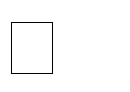 Модуль «Лёгкая атлетика». Бег на длинные дистанции с равномер- ной скоростью передвижения с высокого старта; бег на короткие дис- танции с максимальной скоростью передвижения. Прыжки в длину с разбега способом «согнув ноги»; прыжки в высоту с прямого разбега.529Метание малого мяча с места в вертикальную неподвижную мишень; метание малого мяча на дальность с трёх шагов разбега.Модуль «Зимние виды спорта». Передвижение на лыжах поперемен- ным двухшажным ходом; повороты на лыжах переступанием на месте и в движении по учебной дистанции; подъём по пологому склону спосо- бом «лесенка» и спуск в основной стойке; преодоление небольших буг- ров и впадин при спуске с пологого склона.Модуль «Спортивные игры». Баскетбол. Передача мяча двумя руками от груди, на месте и в движении; ведение мяча на месте и в движении«по прямой», «по кругу» и «змейкой»; бросок мяча в корзину двумя руками от груди с места; ранее разученные технические действия с мя- чом.Волейбол. Прямая нижняя подача мяча; приём и передача мяча двумя руками снизу и сверху на месте и в движении; ранее разученные техни- ческие действия с мячом.Футбол. Удар по неподвижному мячу внутренней стороной стопы с небольшого разбега; остановка катящегося мяча способом «наступа- ния»; ведение мяча «по прямой», «по кругу» и «змейкой»; обводка мя- чом ориентиров (конусов).Совершенствование техники ранее разученных гимнастических и ак- робатических упражнений, упражнений лёгкой атлетики и зимних ви- дов спорта, технических действий спортивных игр.Модуль «Спорт». Физическая подготовка к выполнению нормативов комплекса ГТО с использованием средств базовой физической подго- товки, видов спорта и оздоровительных систем физической культуры, национальных видов спорта, культурно-этнических игр.классЗнания о физической культуре. Возрождение Олимпийских игр и олимпийского движения в современном мире; роль Пьера де Кубертена в их становлении и развитии. Девиз, символика и ритуалы современных Олимпийских игр. История организации и проведения первых Олим- пийских игр современности; первые олимпийские чемпионы.Способы самостоятельной деятельности. Ведение дневника физи- ческой культуры. Физическая подготовка и её влияние на развитие сис- тем организма, связь с укреплением здоровья; физическая подготовлен- ность как результат физической подготовки.530Правила и способы самостоятельного развития физических качеств. Способы определения индивидуальной физической нагрузки. Правила проведения измерительных процедур по оценке физической подготов- ленности. Правила техники выполнения тестовых заданий и способы регистрации их результатов.Правила и способы составления плана самостоятельных занятий фи- зической подготовкой.Физическое	совершенствование.	Физкультурно- оздоровительная деятельность. Правила самостоятельного закали- вания организма с помощью воздушных и солнечных ванн, купания в естественных водоёмах. Правила техники безопасности и гигиены мест занятий физическими упражнениями.Оздоровительные комплексы: упражнения для профилактики на- рушения зрения во время учебных занятий и работы за компьютером; упражнения для физкультпауз, направленных на поддержание опти- мальной работоспособности мышц опорно-двигательного аппарата в режиме учебной деятельности.Спортивно-оздоровительная деятельность. Модуль «Гимнасти- ка». Акробатическая комбинация из общеразвивающих и сложно коор- динированных упражнений, стоек и кувырков, ранее разученных акро- батических упражнений.Комбинация из стилизованных общеразвивающих упражнений и сложно-координированных упражнений ритмической гимнастики, раз- нообразных движений руками и ногами с разной амплитудой и траекто- рией, танцевальными движениями из ранее разученных танцев (девоч- ки).Опорные прыжки через гимнастического козла с разбега способом«согнув ноги» (мальчики) и способом «ноги врозь» (девочки).Гимнастические комбинации на низком гимнастическом бревне с ис- пользованием стилизованных общеразвивающих и сложно- координированных упражнений, передвижений шагом и лёгким бегом, поворотами с разнообразными движениями рук и ног, удержанием ста- тических поз (девочки).Упражнения на невысокой гимнастической перекладине: висы; упор ноги врозь; перемах вперёд и обратно (мальчики).Лазанье по канату в три приёма (мальчики).531Модуль «Лёгкая атлетика». Старт с опорой на одну руку и после- дующим ускорением; спринтерский и гладкий равномерный бег по учебной дистанции; ранее разученные беговые упражнения.Прыжковые упражнения: прыжок в высоту с разбега способом «пе- решагивание»; ранее разученные прыжковые упражнения в длину и высоту; напрыгивание и спрыгивание.Метание малого (теннисного) мяча в подвижную (раскачивающуюся) мишень.Модуль «Зимние виды спорта». Передвижение на лыжах одновре- менным одношажным ходом; преодоление небольших трамплинов при спуске с пологого склона в низкой стойке; ранее разученные упражне- ния лыжной подготовки; передвижения по учебной дистанции, поворо- ты, спуски, торможение.Модуль «Спортивные игры». Баскетбол. Технические действия игро- ка без мяча: передвижение в стойке баскетболиста; прыжки вверх толч- ком одной ногой и приземлением на другую ногу; остановка двумя ша- гами и прыжком.Упражнения с мячом: ранее разученные упражнения в ведении мяча в разных направлениях и по разной траектории, на передачу и броски мяча в корзину.Правила игры и игровая деятельность по правилам с использованием разученных технических приёмов.Волейбол. Приём и передача мяча двумя руками снизу в разные зоны площадки команды соперника. Правила игры и игровая деятельность по правилам с использованием разученных технических приёмов в подаче мяча, его приёме и передаче двумя руками снизу и сверху.Футбол. Удары по катящемуся мячу с разбега. Правила игры и игро- вая деятельность по правилам с использованием разученных техниче- ских приёмов в остановке и передаче мяча, его ведении и обводке.Совершенствование техники ранее разученных гимнастических и ак- робатических упражнений, упражнений лёгкой атлетики и зимних ви- дов спорта, технических действий спортивных игр.Модуль «Спорт». Физическая подготовка к выполнению нормативов комплекса ГТО с использованием средств базовой физической подго- товки, видов спорта и оздоровительных систем физической культуры, национальных видов спорта, культурно-этнических игр.класс532Знания о физической культуре. Зарождение олимпийского движе- ния в дореволюционной России; роль А.Д. Бутовского в развитии отече- ственной системы физического воспитания и спорта. Олимпийское движение в СССР и современной России; характеристика основных этапов развития. Выдающиеся советские и российские олимпийцы.Влияние занятий физической культурой и спортом на воспитание по- ложительных качеств личности современного человека.Способы самостоятельной деятельности. Правила техники безо- пасности и гигиены мест занятий в процессе выполнения физических упражнений на открытых площадках. Ведение дневника по физической культуре.Техническая подготовка и её значение для человека; основные пра- вила технической подготовки. Двигательные действия как основа тех- нической подготовки; понятие двигательного умения и двигательного навыка. Способы оценивания техники двигательных действий и органи- зация процедуры оценивания. Ошибки при разучивании техники вы- полнения двигательных действий, причины и способы их предупрежде- ния при самостоятельных занятиях технической подготовкой.Планирование самостоятельных занятий технической подготовкой на учебный год и учебную четверть. Составление плана учебного занятия по самостоятельной технической подготовке. Способы оценивания оз- доровительного эффекта занятий физической культурой с помощью«индекса Кетле», «ортостатической пробы», «функциональной пробы со стандартной нагрузкой».Физическое совершенствование. Физкультурно-оздоровительная деятельность. Оздоровительные комплексы для самостоятельных за- нятий с добавлением ранее разученных упражнений: для профилактики нарушения осанки; дыхательной и зрительной гимнастики в режиме учебного дня.Спортивно-оздоровительная деятельность. Модуль «Гимнасти- ка». Акробатические комбинации из ранее разученных упражнений с добавлением упражнений ритмической гимнастики (девочки). Про- стейшие акробатические пирамиды в парах и тройках (девочки). Стойка на голове с опорой на руки; акробатическая комбинация из разученных упражнений в равновесии, стойках, кувырках (мальчики).533Комплекс упражнений степ-аэробики, включающий упражнения в ходьбе, прыжках, спрыгивании и запрыгивании с поворотами разведе- нием рук и ног, выполняемых в среднем и высоком темпе (девочки).Комбинация на гимнастическом бревне из ранее разученных упраж- нений с добавлением упражнений на статическое и динамическое рав- новесие (девочки). Комбинация на низкой гимнастической перекладине из ранее разученных упражнений в висах, упорах, переворотах (мальчи- ки). Лазанье по канату в два приёма (мальчики).Модуль «Лёгкая атлетика». Бег с преодолением препятствий спосо- бами «наступание» и «прыжковый бег»; эстафетный бег. Ранее освоен- ные беговые упражнения с увеличением скорости передвижения и про- должительности выполнения; прыжки с разбега в длину способом «со- гнув ноги» и в высоту способом «перешагивание».Метание малого (теннисного) мяча по движущейся (катящейся) с разной скоростью мишени.Модуль «Зимние виды спорта». Торможение и поворот на лыжах упором при спуске с пологого склона; переход с передвижения попере- менным двухшажным ходом на передвижение одновременным одно- шажным ходом и обратно во время прохождения учебной дистанции; спуски и подъёмы ранее освоенными способами.Модуль «Спортивные игры». Баскетбол. Передача и ловля мяча после отскока от пола; бросок в корзину двумя руками снизу и от груди после ведения. Игровая деятельность по правилам с использованием ранее разученных технических приёмов без мяча и с мячом: ведение, приёмы и передачи, броски в корзину.Волейбол. Верхняя прямая подача мяча в разные зоны площадки со- перника; передача мяча через сетку двумя руками сверху и перевод мя- ча за голову. Игровая деятельность по правилам с использованием ранее разученных технических приёмов.Футбол. Средние и длинные передачи мяча по прямой и диагонали; тактические действия при выполнении углового удара и вбрасывании мяча из-за боковой линии. Игровая деятельность по правилам с исполь- зованием ранее разученных технических приёмов.Совершенствование техники ранее разученных гимнастических и ак- робатических упражнений, упражнений лёгкой атлетики и зимних ви- дов спорта, технических действий спортивных игр.534Модуль «Спорт». Физическая подготовка к выполнению нормативов комплекса ГТО с использованием средств базовой физической подго- товки, видов спорта и оздоровительных систем физической культуры, национальных видов спорта, культурно-этнических игр.классЗнания о физической культуре. Физическая культура в современ- ном обществе: характеристика основных направлений и форм организа- ции. Всестороннее и гармоничное физическое развитие. Адаптивная физическая культура, её история и социальная значимость.Способы самостоятельной деятельности. Коррекция осанки и раз- работка индивидуальных планов занятий корригирующей гимнастикой. Коррекция избыточной массы тела и разработка индивидуальных планов занятий корригирующей гимнастикой.Составление планов-конспектов для самостоятельных занятий спор- тивной подготовкой. Способы учёта индивидуальных особенностей при составлении планов самостоятельных тренировочных занятий.Физическое совершенствование. Физкультурно-оздоровительная деятельность. Профилактика перенапряжения систем организма сред- ствами оздоровительной физической культуры: упражнения мышечной релаксации и регулирования вегетативной нервной системы, профилак- тики общего утомления и остроты зрения.Спортивно-оздоровительная деятельность. Модуль «Гимнасти- ка». Акробатическая комбинация из ранее освоенных упражнений сило- вой направленности, с увеличивающимся числом технических элемен- тов в стойках, упорах, кувырках, прыжках (юноши).Гимнастическая комбинация на гимнастическом бревне из ранее ос- военных упражнений с увеличивающимся числом технических элемен- тов в прыжках, поворотах и передвижениях (девушки). Гимнастическая комбинация на перекладине с включением ранее освоенных упражне- ний в упорах и висах (юноши). Гимнастическая комбинация на парал- лельных брусьях с включением упражнений в упоре на руках, кувырка вперёд и соскока (юноши). Вольные упражнения на базе ранее разучен- ных акробатических упражнений и упражнений ритмической гимнасти- ки (девушки).Модуль «Лёгкая атлетика». Кроссовый бег; прыжок в длину с разбе- га способом «прогнувшись».535Правила проведения соревнований по сдаче норм комплекса ГТО. Самостоятельная подготовка к выполнению нормативных требований комплекса ГТО в беговых (бег на короткие и средние дистанции) и тех- нических (прыжки и метание спортивного снаряда) дисциплинах лёгкой атлетики.Модуль «Зимние виды спорта». Передвижение на лыжах одновре- менным бесшажным ходом; преодоление естественных препятствий на лыжах широким шагом, перешагиванием, перелазанием; торможение боковым скольжением при спуске на лыжах с пологого склона; переход с попеременного двухшажного хода на одновременный бесшажный ход и обратно; ранее разученные упражнения лыжной подготовки в пере- движениях на лыжах, при спусках, подъёмах, торможении.Модуль «Плавание». Старт прыжком с тумбочки при плавании кро- лем на груди; старт из воды толчком от стенки бассейна при плавании кролем на спине. Повороты при плавании кролем на груди и на спине. Проплывание учебных дистанций кролем на груди и на спине.Модуль «Спортивные игры». Баскетбол. Повороты туловища в пра- вую и левую стороны с удержанием мяча двумя руками; передача мяча одной рукой от плеча и снизу; бросок мяча двумя и одной рукой в прыжке. Игровая деятельность по правилам с использованием ранее разученных технических приёмов.Волейбол. Прямой нападающий удар; индивидуальное блокирование мяча в прыжке с места; тактические действия в защите и нападении. Игровая деятельность по правилам с использованием ранее разученных технических приёмов.Футбол. Удар по мячу с разбега внутренней частью подъёма стопы; остановка мяча внутренней стороной стопы. Правила игры в мини- футбол; технические и тактические действия. Игровая деятельность по правилам мини-футбола с использованием ранее разученных техниче- ских приёмов (девушки). Игровая деятельность по правилам классиче- ского футбола с использованием ранее разученных технических приё- мов (юноши).Совершенствование техники ранее разученных гимнастических и ак- робатических упражнений, упражнений лёгкой атлетики и зимних ви- дов спорта, технических действий спортивных игр.Модуль «Спорт». Физическая подготовка к выполнению нормативов Комплекса ГТО с использованием средств базовой физической подго-536товки, видов спорта и оздоровительных систем физической культуры, национальных видов спорта, культурно-этнических игр.классЗнания о физической культуре. Здоровье и здоровый образ жизни, вредные привычки и их пагубное влияние на здоровье человека. Тури- стские походы как форма организации здорового образа жизни. Про- фессионально-прикладная физическая культура.Способы самостоятельной деятельности. Восстановительный мас- саж как средство оптимизации работоспособности, его правила и приё- мы во время самостоятельных занятий физической подготовкой. Банные процедуры как средство укрепления здоровья. Измерение функцио- нальных резервов организма. Оказание первой помощи на самостоя- тельных занятиях физическими упражнениями и во время активного отдыха.Физическое совершенствование. Физкультурно-оздоровительная деятельность. Занятия физической культурой и режим питания. Уп- ражнения для снижения избыточной массы тела. Оздоровительные, коррекционные и профилактические мероприятия в режиме двигатель- ной активности старшеклассниковСпортивно-оздоровительная деятельность. Модуль «Гимнасти- ка». Акробатическая комбинация с включением длинного кувырка с разбега и кувырка назад в упор, стоя ноги врозь (юноши). Гимнастиче- ская комбинация на высокой перекладине, с включением элементов размахивания и соскока вперёд прогнувшись (юноши). Гимнастическая комбинация на параллельных брусьях, с включением двух кувырков вперёд с опорой на руки (юноши). Гимнастическая комбинация на гим- настическом бревне, с включением полушпагата, стойки на колене с опорой на руки и отведением ноги назад (девушки). Черлидинг: компо- зиция упражнений с построением пирамид, элементами степ-аэробики, акробатики и ритмической гимнастики (девушки).Модуль «Лёгкая атлетика». Техническая подготовка в беговых и прыжковых упражнениях: бег на короткие и длинные дистанции; прыж- ки в длину способами «прогнувшись» и «согнув ноги»; прыжки в высо- ту способом «перешагивание». Техническая подготовка в метании спор- тивного снаряда с разбега на дальность.Модуль «Зимние виды спорта». Техническая подготовка в передви- жении лыжными ходами по учебной дистанции: попеременный двух-537шажный ход, одновременный одношажный ход, способы перехода с одного лыжного хода на другой.Модуль «Плавание». Брасс: подводящие упражнения и плавание в полной координации. Повороты при плавании брассом.Модуль «Спортивные игры». Баскетбол. Техническая подготовка в игровых действиях: ведение, передачи, приёмы и броски мяча на месте, в прыжке, после ведения.Волейбол. Техническая подготовка в игровых действиях: подачи мя- ча в разные зоны площадки соперника; приёмы и передачи на месте и в движении; удары и блокировка.Футбол. Техническая подготовка в игровых действиях: ведение, приёмы и передачи, остановки и удары по мячу с места и в движении.Совершенствование техники ранее разученных гимнастических и ак- робатических упражнений, упражнений лёгкой атлетики и зимних ви- дов спорта; технических действий спортивных игр.Модуль «Спорт». Физическая подготовка к выполнению нормативов Комплекса ГТО с использованием средств базовой физической подго- товки, видов спорта и оздоровительных систем физической культуры, национальных видов спорта, культурно-этнических игр.Примерная программа вариативного модуля «Базовая физиче- ская подготовка». Развитие силовых способностей. Комплексы обще- развивающих и локально воздействующих упражнений, отягощённых весом собственного тела и с использованием дополнительных средств (гантелей, эспандера, набивных мячей, штанги и т. п.). Комплексы уп- ражнений на тренажёрных устройствах. Упражнения на гимнастических снарядах (брусьях, перекладинах, гимнастической стенке и т. п.). Бро- ски набивного мяча двумя и одной рукой из положений стоя и сидя (вверх, вперёд, назад, в стороны, снизу и сбоку, от груди, из-за головы). Прыжковые упражнения с дополнительным отягощением (напрыгива- ние и спрыгивание, прыжки через скакалку, многоскоки, прыжки через препятствия и т. п.). Бег с дополнительным отягощением (в горку и с горки, на короткие дистанции, эстафеты). Передвижения в висе и упоре на руках. Лазанье (по канату, по гимнастической стенке с дополнитель- ным отягощением). Переноска непредельных тяжестей (мальчики — сверстников способом на спине). Подвижные игры с силовой направ- ленностью (импровизированный баскетбол с набивным мячом и т. п.).538Развитие скоростных способностей. Бег на месте в максимальном темпе (в упоре о гимнастическую стенку и без упора). Челночный бег. Бег по разметкам с максимальным темпом. Повторный бег с макси- мальной скоростью и максимальной частотой шагов (10—15 м). Бег с ускорениями из разных исходных положений. Бег с максимальной ско- ростью и собиранием малых предметов, лежащих на полу и на разной высоте. Стартовые ускорения по дифференцированному сигналу. Мета- ние малых мячей по движущимся мишеням (катящейся, раскачиваю- щейся, летящей). Ловля теннисного мяча после отскока от пола, стены (правой и левой рукой). Передача теннисного мяча в парах правой (ле- вой) рукой и попеременно. Ведение теннисного мяча ногами с ускоре- ниями по прямой, по кругу, вокруг стоек. Прыжки через скакалку на месте и в движении с максимальной частотой прыжков. Преодоление полосы препятствий, включающей в себя: прыжки на разную высоту и длину, по разметкам; бег с максимальной скоростью в разных направ- лениях и с преодолением опор различной высоты и ширины, повороты, обегание различных предметов (легкоатлетических стоек, мячей, лежа- щих на полу или подвешенных на высоте). Эстафеты и подвижные игры со скоростной направленностью. Технические действия из базовых ви- дов спорта, выполняемые с максимальной скоростью движений.Развитие выносливости. Равномерный бег и передвижение на лыжах в режимах умеренной и большой интенсивности. Повторный бег и пе- редвижение на лыжах в режимах максимальной и субмаксимальной интенсивности. Кроссовый бег и марш-бросок на лыжах.Развитие координации движений. Жонглирование большими (волей- больными) и малыми (теннисными) мячами. Жонглирование гимнасти- ческой палкой. Жонглирование волейбольным мячом головой. Метание малых и больших мячей в мишень (неподвижную и двигающуюся). Пе- редвижения по возвышенной и наклонной, ограниченной по ширине опоре (без предмета и с предметом на голове). Упражнения в статиче- ском равновесии. Упражнения в воспроизведении пространственной точности движений руками, ногами, туловищем. Упражнение на точ- ность дифференцирования мышечных усилий. Подвижные и спортив- ные игры.Развитие гибкости. Комплексы общеразвивающих упражнений (ак- тивных и пассивных), выполняемых с большой амплитудой движений. Упражнения на растяжение и расслабление мышц. Специальные упраж-539нения для развития подвижности суставов (полушпагат, шпагат, выкру- ты гимнастической палки).Упражнения культурно-этнической направленности. Сюжетно- образные и обрядовые игры. Технические действия национальных ви- дов спорта.Специальная физическая подготовка. Модуль «Гимнастика». Развитие гибкости. Наклоны туловища вперёд, назад, в стороны с воз- растающей амплитудой движений в положении стоя, сидя, сидя ноги в стороны. Упражнения с гимнастической палкой (укороченной скакал- кой) для развития подвижности плечевого сустава (выкруты). Комплек- сы общеразвивающих упражнений с повышенной амплитудой для пле- чевых, локтевых, тазобедренных и коленных суставов, для развития подвижности позвоночного столба. Комплексы активных и пассивных упражнений с большой амплитудой движений. Упражнения для разви- тия подвижности суставов (полушпагат, шпагат, складка, мост).Развитие координации движений. Прохождение усложнённой по- лосы препятствий, включающей быстрые кувырки (вперёд, назад), кувырки по наклонной плоскости, преодоление препятствий прыжком с опорой на руку, безопорным прыжком, быстрым лазаньем. Броски теннисного мяча правой и левой рукой в подвижную и неподвижную мишень, с места и с разбега. Касание правой и левой ногой мишеней, подвешенных на разной высоте, с места и с разбега. Разнообразные прыжки через гимнастическую скакалку на месте и с продвижением. Прыжки на точность отталкивания и приземления.Развитие силовых способностей. Подтягивание в висе и отжимание в упоре. Передвижения в висе и упоре на руках на перекладине (мальчи- ки), подтягивание в висе стоя (лёжа) на низкой перекладине (девочки); отжимания в упоре лёжа с изменяющейся высотой опоры для рук и ног; отжимание в упоре на низких брусьях; поднимание ног в висе на гимна- стической стенке до посильной высоты; из положения лёжа на гимна- стическом козле (ноги зафиксированы) сгибание туловища с различной амплитудой движений (на животе и на спине); комплексы упражнений с гантелями с индивидуально подобранной массой (движения руками, повороты на месте, наклоны, подскоки со взмахом рук); метание набив- ного мяча из различных исходных положений; комплексы упражнений избирательного воздействия на отдельные мышечные группы (с увели- чивающимся темпом движений без потери качества выполнения); эле-540менты атлетической гимнастики (по типу «подкачки»); приседания на одной ноге «пистолетом» с опорой на руку для сохранения равновесия). Развитие выносливости. Упражнения с непредельными отягощения- ми, выполняемые в режиме умеренной интенсивности в сочетании с напряжением мышц и фиксацией положений тела. Повторное выполне- ние гимнастических упражнений с уменьшающимся интервалом отдыха (по типу «круговой тренировки»). Комплексы упражнений с отягощени-ем, выполняемые в режиме непрерывного и интервального методов.Модуль «Лёгкая атлетика». Развитие выносливости. Бег с макси- мальной скоростью в режиме повторно-интервального метода. Бег по пересеченной местности (кроссовый бег). Гладкий бег с равномерной скоростью в разных зонах интенсивности. Повторный бег с препятст- виями в максимальном темпе. Равномерный повторный бег с финаль- ным ускорением (на разные дистанции). Равномерный бег с дополни- тельным отягощением в режиме «до отказа».Развитие силовых способностей. Специальные прыжковые упражне- ния с дополнительным отягощением. Прыжки вверх с доставанием под- вешенных предметов. Прыжки в полуприседе (на месте, с продвижени- ем в разные стороны). Запрыгивание с последующим спрыгиванием. Прыжки в глубину по методу ударной тренировки. Прыжки в высоту с продвижением и изменением направлений, поворотами вправо и влево, на правой, левой ноге и поочерёдно. Бег с препятствиями. Бег в горку, с дополнительным отягощением и без него. Комплексы упражнений с набивными мячами. Упражнения с локальным отягощением на мышеч- ные группы. Комплексы силовых упражнений по методу круговой тре- нировки.Развитие скоростных способностей. Бег на месте с максимальной скоростью и темпом с опорой на руки и без опоры. Максимальный бег в горку и с горки. Повторный бег на короткие дистанции с максимальной скоростью (по прямой, на повороте и со старта). Бег с максимальной скоростью «с ходу». Прыжки через скакалку в максимальном темпе. Ускорение, переходящее в многоскоки, и многоскоки, переходящие в бег с ускорением. Подвижные и спортивные игры, эстафеты.Развитие координации движений. Специализированные комплексы упражнений на развитие координации (разрабатываются на основе учебного материала модулей «Гимнастика» и «Спортивные игры»).541Модуль «Зимние виды спорта». Развитие выносливости. Передви- жения на лыжах с равномерной скоростью в режимах умеренной, боль- шой и субмаксимальной интенсивности, с соревновательной скоростью. Развитие силовых способностей. Передвижение на лыжах по отло- гому склону с дополнительным отягощением. Скоростной подъём сту- пающим и скользящим шагом, бегом, «лесенкой», «ёлочкой». Упражне-ния в «транспортировке».Развитие координации. Упражнения в поворотах и спусках на лыжах; проезд через «ворота» и преодоление небольших трамплинов.Модуль «Спортивные игры». Баскетбол. Развитие скоростных спо- собностей. Ходьба и бег в различных направлениях с максимальной скоростью с внезапными остановками и выполнением различных зада- ний (например, прыжки вверх, назад, вправо, влево, приседания). Уско- рения с изменением направления движения. Бег с максимальной часто- той (темпом) шагов с опорой на руки и без опоры. Выпрыгивание вверх с доставанием ориентиров левой (правой) рукой. Челночный бег (чере- дование прохождения заданных отрезков дистанции лицом и спиной вперёд). Бег с максимальной скоростью с предварительным выполнени- ем многоскоков. Передвижения с ускорениями и максимальной скоро- стью приставными шагами левым и правым боком. Ведение баскет- больного мяча с ускорением и максимальной скоростью. Прыжки вверх на обеих ногах и одной ноге с места и с разбега. Прыжки с поворотами на точность приземления. Передача мяча двумя руками от груди в мак- симальном темпе при встречном беге в колоннах. Кувырки вперёд, на- зад, боком с последующим рывком на 3—5 м. Подвижные и спортивные игры, эстафеты.Развитие     силовых      способностей.      Комплексы      упражнений с дополнительным отягощением на основные мышечные группы. Ходь- ба и прыжки в глубоком приседе. Прыжки на одной ноге и обеих ногах с продвижением вперед, по кругу, «змейкой», на месте с поворотом на180    и 360   . Прыжки через скакалку в максимальном темпе на месте и с передвижением (с дополнительным отягощением и без него). Напры- гивание и спрыгивание с последующим ускорением. Многоскоки с по- следующим ускорением и ускорения с последующим выполнением многоскоков. Броски набивного мяча из различных исходных положе- ний, с различной траекторией полёта одной рукой и обеими руками, стоя, сидя, в полуприседе.542Развитие выносливости. Повторный бег с максимальной скоростью с уменьшающимся интервалом отдыха. Гладкий бег по методу непрерыв- но-интервального упражнения. Гладкий бег в режиме большой и уме- ренной интенсивности. Игра в баскетбол с увеличивающимся объёмом времени игры.Развитие координации движений. Броски баскетбольного мяча по неподвижной и подвижной мишени. Акробатические упражнения (двойные и тройные кувырки вперёд и назад). Бег с «тенью» (повторе- ние движений партнёра). Бег по гимнастической скамейке, по гимна- стическому бревну разной высоты. Прыжки по разметкам с изменяю- щейся амплитудой движений. Броски малого мяча в стену одной (обеи- ми) руками с последующей его ловлей (обеими руками и одной рукой) после отскока от стены (от пола). Ведение мяча с изменяющейся по ко- манде скоростью и направлением передвижения.Футбол. Развитие скоростных способностей. Старты из различных положений с последующим ускорением. Бег с максимальной скоростью по прямой, с остановками (по свистку, хлопку, заданному сигналу), с ускорениями, «рывками», изменением направления передвижения. Бег в максимальном темпе. Бег и ходьба спиной вперёд с изменением темпа и направления движения (по прямой, по кругу и «змейкой»). Бег с макси- мальной скоростью с поворотами на 180 и 360 . Прыжки через ска- калку в максимальном темпе. Прыжки по разметкам на правой (левой) ноге, между стоек, спиной вперёд. Прыжки вверх на обеих ногах и од- ной ноге с продвижением вперёд. Удары по мячу в стенку в максималь- ном темпе. Ведение мяча с остановками и ускорениями, «дриблинг» мяча с изменением направления движения. Кувырки вперёд, назад, бо- ком с последующим рывком. Подвижные и спортивные игры, эстафеты.Развитие     силовых      способностей.      Комплексы      упражнений с дополнительным отягощением на основные мышечные группы. Мно- госкоки через препятствия. Спрыгивание с возвышенной опоры с по- следующим ускорением, прыжком в длину и в высоту. Прыжки на обе- их ногах с дополнительным отягощением (вперёд, назад, в приседе, с продвижением вперёд).Развитие выносливости. Равномерный бег на средние и длинные дистанции. Повторные ускорения с уменьшающимся интервалом отды- ха. Повторный бег на короткие дистанции с максимальной скоростью и уменьшающимся интервалом отдыха. Гладкий бег в режиме непрерыв-543но-интервального метода. Передвижение на лыжах в режиме большой и умеренной интенсивности.Планируемые результаты освоенияучебного предмета «физическая культура» на уровне основного общего образованияЛичностные результатыГотовность проявлять интерес к истории и развитию физической культуры и спорта в Российской Федерации, гордиться победами вы- дающихся отечественных спортсменов-олимпийцев;готовность отстаивать символы Российской Федерации во время спортивных соревнований, уважать традиции и принципы современных Олимпийских игр и олимпийского движения;готовность ориентироваться на моральные ценности и нормы меж- личностного взаимодействия при организации, планировании и прове- дении совместных занятий физической культурой и спортом, оздорови- тельных мероприятий в условиях активного отдыха и досуга;готовность оценивать своё поведение и поступки во время проведе- ния совместных занятий физической культурой, участия в спортивных мероприятиях и соревнованиях;готовность оказывать первую медицинскую помощь при травмах и ушибах, соблюдать правила техники безопасности во время совместных занятий физической культурой и спортом;стремление к физическому совершенствованию, формированию культуры движения и телосложения, самовыражению в избранном виде спорта;готовность организовывать и проводить занятия физической культу- рой и спортом на основе научных представлений о закономерностях физического развития и физической подготовленности с учётом само- стоятельных наблюдений за изменением их показателей;осознание здоровья как базовой ценности человека, признание объек- тивной необходимости в его укреплении и длительном сохранении по- средством занятий физической культурой и спортом;осознание необходимости ведения здорового образа жизни как сред- ства профилактики пагубного влияния вредных привычек на физиче- ское, психическое и социальное здоровье человека;способность адаптироваться к стрессовым ситуациям, осуществлять профилактические мероприятия по регулированию эмоциональных на-544пряжений, активному восстановлению организма после значительных умственных и физических нагрузок;готовность соблюдать правила безопасности во время занятий физи- ческой культурой и спортом, проводить гигиенические и профилактиче- ские мероприятия по организации мест занятий, выбору спортивного инвентаря и оборудования, спортивной одежды;готовность соблюдать правила и требования к организации бивуака во время туристских походов, противостоять действиям и поступкам, приносящим вред окружающей среде;освоение опыта взаимодействия со сверстниками, форм общения и поведения при выполнении учебных заданий на уроках физической культуры, игровой и соревновательной деятельности;повышение компетентности в организации самостоятельных занятий физической культурой, планировании их содержания и направленности в зависимости от индивидуальных интересов и потребностей;формирование представлений об основных понятиях и терминах фи- зического воспитания и спортивной тренировки, умений руководство- ваться ими в познавательной и практической деятельности, общении со сверстниками, публичных выступлениях и дискуссиях.Метапредметные результатыУниверсальные познавательные действия:проводить сравнение соревновательных упражнений Олимпийских игр древности и современных Олимпийских игр, выявлять их общность и различия;осмысливать Олимпийскую хартию как основополагающий документ современного олимпийского движения, приводить примеры её гумани- стической направленности;анализировать влияние занятий физической культурой и спортом на воспитание положительных качеств личности, устанавливать возмож- ность профилактики вредных привычек;характеризовать туристские походы как форму активного отдыха, выявлять их целевое предназначение в сохранении и укреплении здоро- вья; руководствоваться требованиями техники безопасности во время передвижения по маршруту и организации бивуака;устанавливать причинно-следственную связь между планированием режима дня и изменениями показателей работоспособности;545устанавливать связь негативного влияния нарушения осанки на со- стояние здоровья и выявлять причины нарушений, измерять индивиду- альную форму и составлять комплексы упражнений по профилактике и коррекции выявляемых нарушений;устанавливать причинно-следственную связь между уровнем разви- тия физических качеств, состоянием здоровья и функциональными возможностями основных систем организма;устанавливать причинно-следственную связь между качеством вла- дения техникой физического упражнения и возможностью возникнове- ния травм и ушибов во время самостоятельных занятий физической культурой и спортом;устанавливать причинно-следственную связь между подготовкой мест занятий на открытых площадках и правилами предупреждения травматизма.Универсальные коммуникативные действия:выбирать, анализировать и систематизировать информацию из раз- ных источников об образцах техники выполнения разучиваемых упраж- нений, правилах планирования самостоятельных занятий физической и технической подготовкой;вести наблюдения за развитием физических качеств, сравнивать их показатели с данными возрастно-половых стандартов, составлять планы занятий на основе определённых правил и регулировать нагрузку по частоте пульса и внешним признакам утомления;описывать и анализировать технику разучиваемого упражнения, вы- делять фазы и элементы движений, подбирать подготовительные уп- ражнения и планировать последовательность решения задач обучения; оценивать эффективность обучения посредством сравнения с эталон- ным образцом;наблюдать, анализировать и контролировать технику выполнения физических упражнений другими учащимися, сравнивать её с эталон- ным образцом, выявлять ошибки и предлагать способы их устранения;изучать и коллективно обсуждать технику «иллюстративного образ- ца» разучиваемого упражнения, рассматривать и моделировать появле- ние ошибок, анализировать возможные причины их появления, выяс- нять способы их устранения.Универсальные учебные регулятивные действия:546составлять и выполнять индивидуальные комплексы физических уп- ражнений с разной функциональной направленностью, выявлять осо- бенности их воздействия на состояние организма, развитие его резерв- ных возможностей с помощью процедур контроля и функциональных проб;составлять и выполнять акробатические и гимнастические комплексы упражнений, самостоятельно разучивать сложно-координированные упражнения на спортивных снарядах;активно взаимодействовать в условиях учебной и игровой деятельно- сти, ориентироваться на указания учителя и правила игры при возник- новении конфликтных и нестандартных ситуаций, признавать своё пра- во и право других на ошибку, право на её совместное исправление;разучивать и выполнять технические действия в игровых видах спор- та, активно взаимодействуют при совместных тактических действиях в защите и нападении, терпимо относится к ошибкам игроков своей ко- манды и команды соперников;организовывать оказание первой помощи при травмах и ушибах во время самостоятельных занятий физической культурой и спортом, при- менять способы и приёмы помощи в зависимости от характера и при- знаков полученной травмы.Предметные результаты 5 классК концу обучения в 5 классе обучающийся научится:выполнять требования безопасности на уроках физической культуры, на самостоятельных занятиях физическими упражнениями в условиях активного отдыха и досуга;проводить измерение индивидуальной осанки и сравнивать её пока- затели со стандартами, составлять комплексы упражнений по коррекции и профилактике её нарушения, планировать их выполнение в режиме дня;составлять дневник физической культуры и вести в нём наблюдение за показателями физического развития и физической подготовленности, планировать содержание и регулярность проведения самостоятельных занятий;осуществлять профилактику утомления во время учебной деятельно- сти, выполнять комплексы упражнений физкультминуток, дыхательной и зрительной гимнастики;547выполнять комплексы упражнений оздоровительной физической культуры на развитие гибкости, координации и формирование телосло- жения;выполнять опорный прыжок с разбега способом «ноги врозь» (маль- чики) и способом «напрыгивания с последующим спрыгиванием» (де- вочки);выполнять упражнения в висах и упорах на низкой гимнастической перекладине (мальчики); в передвижениях по гимнастическому бревну ходьбой и приставным шагом с поворотами, подпрыгиванием на двух ногах на месте и с продвижением (девочки);передвигаться по гимнастической стенке приставным шагом, лазать разноимённым способом вверх и по диагонали;выполнять бег с равномерной скоростью с высокого старта по учеб- ной дистанции;демонстрировать технику прыжка в длину с разбега способом «со- гнув ноги»;передвигаться на лыжах попеременным двухшажным ходом (для бес- снежных районов — имитация передвижения);демонстрировать технические действия в спортивных играх: баскетбол (ведение мяча с равномерной скоростью в разных направ-лениях; приём и передача мяча двумя руками от груди с места и в дви- жении);волейбол (приём и передача мяча двумя руками снизу и сверху с мес- та и в движении, прямая нижняя подача);футбол (ведение мяча с равномерной скоростью в разных направле- ниях, приём и передача мяча, удар по неподвижному мячу с небольшого разбега);тренироваться в упражнениях общефизической и специальной физи- ческой подготовки с учётом индивидуальных и возрастно-половых осо- бенностей.классК концу обучения в 6 классе обучающийся научится:характеризовать Олимпийские игры современности как международ- ное культурное явление, роль Пьера де Кубертена в их историческом возрождении; обсуждать историю возникновения девиза, символики и ритуалов Игр;548измерять индивидуальные показатели физических качеств, опреде- лять их соответствие возрастным нормам и подбирать упражнения для их направленного развития;контролировать режимы физической нагрузки по частоте пульса и степени утомления организма по внешним признакам во время само- стоятельных занятий физической подготовкой;готовить места для самостоятельных занятий физической культурой и спортом в соответствии с правилами техники безопасности и гигиени- ческими требованиями;отбирать упражнения оздоровительной физической культуры и со- ставлять из них комплексы физкультминуток и физкультпауз для опти- мизации работоспособности и снятия мышечного утомления в режиме учебной деятельности;составлять и выполнять акробатические комбинации из разученных упражнений, наблюдать и анализировать выполнение другими учащи- мися, выявлять ошибки и предлагать способы устранения;выполнять лазанье по канату в три приёма (мальчики), составлять и выполнять комбинацию на низком бревне из стилизованных общераз- вивающих и сложно-координированных упражнений (девочки);выполнять беговые упражнения с максимальным ускорением, ис- пользовать их в самостоятельных занятиях для развития быстроты и равномерный бег для развития общей выносливости;выполнять прыжок в высоту с разбега способом «перешагивание», наблюдать и анализировать его выполнение другими учащимися, срав- нивая с заданным образцом, выявлять ошибки и предлагать способы устранения;выполнять передвижение на лыжах одновременным одношажным ходом, наблюдать и анализировать его выполнение другими учащимися, сравнивая с заданным образцом, выявлять ошибки и предлагать спосо- бы устранения (для бесснежных районов — имитация передвижения);выполнять правила и демонстрировать технические действия в спор- тивных играх:баскетбол (технические действия без мяча; броски мяча двумя ру- ками снизу и от груди с места; использование разученных технических действий в условиях игровой деятельности);549волейбол (приём и передача мяча двумя руками снизу и сверху в разные зоны площадки соперника; использование разученных техниче- ских действий в условиях игровой деятельности);футбол   (ведение    мяча    с    разной    скоростью    передвижения, с ускорением в разных направлениях; удар по катящемуся мячу с разбе- га; использование разученных технических действий в условиях игро- вой деятельности);тренироваться в упражнениях общефизической и специальной физи- ческой подготовки с учётом индивидуальных и возрастно-половых осо- бенностей.классК концу обучения в 7 классе обучающийся научится:проводить анализ причин зарождения современного олимпийского движения, давать характеристику основным этапам его развития в СССР и современной России;объяснять положительное влияние занятий физической культурой и спортом на воспитание личностных качеств современных школьников, приводить примеры из собственной жизни;объяснять понятие «техника физических упражнений», руково- дствоваться правилами технической подготовки при самостоятельном обучении новым физическим упражнениям, проводить процедуры оценивания техники их выполнения;составлять      планы      самостоятельных       занятий       физической и технической подготовкой, распределять их в недельном и месячном циклах учебного года, оценивать их оздоровительный эффект с помо- щью «индекса Кетле» и «ортостатической пробы» (по образцу);выполнять лазанье по канату в два приёма (юноши) и простейшие ак- робатические пирамиды в парах и тройках (девушки);составлять и самостоятельно разучивать комплекс степ-аэробики, включающий упражнения в ходьбе, прыжках, спрыгивании и запрыги- вании с поворотами, разведением рук и ног (девушки);выполнять стойку на голове с опорой на руки и включать её в акроба- тическую комбинацию из ранее освоенных упражнений (юноши);выполнять беговые упражнения с преодолением препятствий спосо- бами «наступание» и «прыжковый бег», применять их в беге по пересе- чённой местности;550выполнять метание малого мяча на точность в неподвижную, качаю- щуюся и катящуюся с разной скоростью мишень;выполнять переход с передвижения попеременным двухшажным хо- дом на передвижение одновременным одношажным ходом и обратно во время прохождения учебной дистанции; наблюдать и анализировать его выполнение другими учащимися, сравнивая с заданным образцом, вы- являть ошибки и предлагать способы устранения (для бесснежных рай- онов — имитация перехода);демонстрировать и использовать технические действия спортивных игр:баскетбол (передача и ловля мяча после отскока от пола; броски мяча двумя руками снизу и от груди в движении; использование разученных технических действий в условиях игровой деятельности);волейбол (передача мяча за голову на своей площадке и через сетку; использование разученных технических действий в условиях игровой деятельности);футбол (средние и длинные передачи футбольного мяча; тактиче- ские действия при выполнении углового удара и вбрасывании мяча из-за боковой линии; использование разученных технических дейст- вий в условиях игровой деятельности);тренироваться в упражнениях общефизической и специальной физи- ческой подготовки с учётом индивидуальных и возрастно-половых осо- бенностей.классК концу обучения в 8 классе обучающийся научится:проводить анализ основных направлений развития физической куль- туры в Российской Федерации, характеризовать содержание основных форм их организации;анализировать понятие «всестороннее и гармоничное физическое развитие», раскрывать критерии и приводить примеры, устанавливать связь с наследственными факторами и занятиями физической культурой и спортом;проводить занятия оздоровительной гимнастикой по коррекции ин- дивидуальной формы осанки и избыточной массы тела;составлять планы занятия спортивной тренировкой, определять их целевое содержание в соответствии с индивидуальными показателями развития основных физических качеств;551выполнять гимнастическую комбинацию на гимнастическом бревне из ранее освоенных упражнений с добавлением элементов акробатики и ритмической гимнастики (девушки);выполнять комбинацию на параллельных брусьях с включением уп- ражнений в упоре на руках, кувырка вперёд и соскока; наблюдать их выполнение другими учащимися и сравнивать с заданным образцом, анализировать ошибки и причины их появления, находить способы уст- ранения (юноши);выполнять прыжок в длину с разбега способом «прогнувшись», на- блюдать и анализировать технические особенности в выполнении дру- гими учащимися, выявлять ошибки и предлагать способы устранения;выполнять тестовые задания комплекса ГТО в беговых и технических легкоатлетических дисциплинах в соответствии с установленными тре- бованиями к их технике;выполнять передвижение на лыжах одновременным бесшажным хо- дом; переход с попеременного двухшажного хода на одновременный бесшажный ход; преодоление естественных препятствий на лыжах ши- роким шагом, перешагиванием, перелазанием (для бесснежных рай- онов — имитация передвижения);соблюдать правила безопасности в бассейне при выполнении плава- тельных упражнений;выполнять прыжки в воду со стартовой тумбы;выполнять технические элементы плавания кролем на груди в согла- совании с дыханием;демонстрировать и использовать технические действия спортивных игр:баскетбол (передача мяча одной рукой снизу и от плеча; бросок в корзину двумя и одной рукой в прыжке; тактические действия в защите и нападении; использование разученных технических и тактических действий в условиях игровой деятельности);волейбол (прямой нападающий удар и индивидуальное блокирование мяча в прыжке с места; тактические действия в защите и нападении; ис- пользование разученных технических и тактических действий в услови- ях игровой деятельности);футбол (удары по неподвижному, катящемуся и летящему мячу с разбега внутренней и внешней частью подъёма стопы; тактические дей-552ствия игроков в нападении и защите; использование разученных техни- ческих и тактических действий в условиях игровой деятельности);тренироваться в упражнениях общефизической и специальной физи- ческой подготовки с учётом индивидуальных и возрастно-половых осо- бенностей.классК концу обучения в 9 классе обучающийся научится:отстаивать принципы здорового образа жизни, раскрывать эффектив- ность его форм в профилактике вредных привычек; обосновывать па- губное влияние вредных привычек на здоровье человека, его социаль- ную и производственную деятельность;понимать пользу туристских подходов как формы организации здо- рового образа жизни, выполнять правила подготовки к пешим походам, требования безопасности при передвижении и организации бивуака;объяснять понятие «профессионально-прикладная физическая куль- тура», её целевое предназначение, связь с характером и особенностями профессиональной деятельности; понимать необходимость занятий профессионально-прикладной физической подготовкой учащихся об- щеобразовательной школы;использовать приёмы массажа и применять их в процессе самостоя- тельных занятий физической культурой и спортом, выполнять гигиени- ческие требования к процедурам массажа;измерять индивидуальные функциональные резервы организма с по- мощью проб Штанге, Генча, «задержки дыхания»; использовать их для планирования индивидуальных занятий спортивной и профессиональ- но-прикладной физической подготовкой;определять характер травм и ушибов, встречающихся на самостоя- тельных занятиях физическими упражнениями и во время активного отдыха, применять способы оказания первой помощи;составлять и выполнять комплексы упражнений из разученных акро- батических упражнений с повышенными требованиями к технике их выполнения (юноши);составлять и выполнять гимнастическую комбинацию на высокой перекладине из разученных упражнений, с включением элементов раз- махивания и соскока вперёд способом «прогнувшись» (юноши);составлять и выполнять композицию упражнений черлидинга с по- строением пирамид, элементами степ-аэробики и акробатики (девушки);553составлять и выполнять комплекс ритмической гимнастики с вклю- чением элементов художественной гимнастики, упражнений на гиб- кость и равновесие (девушки);совершенствовать технику беговых и прыжковых упражнений в про- цессе самостоятельных занятий технической подготовкой к выполне- нию нормативных требований комплекса ГТО;совершенствовать технику передвижения лыжными ходами в процес- се самостоятельных занятий технической подготовкой к выполнению нормативных требований комплекса ГТО;соблюдать правила безопасности в бассейне при выполнении плава- тельных упражнений;выполнять повороты кувырком, маятником;выполнять технические элементы брассом в согласовании с дыхани- ем;совершенствовать технические действия в спортивных играх: баскет- бол, волейбол, футбол, взаимодействовать с игроками своих команд в условиях игровой деятельности, при организации тактических действий в нападении и защите;тренироваться в упражнениях общефизической и специальной физи- ческой подготовки с учётом индивидуальных и возрастно-половых осо- бенностей.Тематическое планирование 5 класс554555556557558559560561Тематическое планированиекласс562563564565566Тематическое планированиекласс567568569570571Тематическое планирование 8 класс572573574575576577Тематическое планирование 9 класс578579580581582Тематическое планирование на 2 часа в неделю 6 класс583584585586Тематическое планирование 7 класс587588589Тематическое планирование 8 класс590591592593594Тематическое планирование 9 класс595596597598ОСНОВЫ БЕЗОПАСНОСТИ ЖИЗНЕДЕЯТЕЛЬНОСТИ (8—9 классы)Рабочая программа по основам безопасности жизнедеятельности (да- лее — ОБЖ) разработана на основе Концепции преподавания учебного предмета «Основы безопасности жизнедеятельности» (утверждена Реше- нием Коллегии Министерства просвещения Российской Федерации, про- токол от 24 декабря 2018 г. № ПК-1вн), требований к результатам освое- ния программы основного общего образования, представленных в Феде- ральном государственном образовательном стандарте (далее — ФГОС) основного общего образования (утверждён приказом Министерства про- свещения Российской Федерации от 31 мая 2021 г. № 287) с учётом рас- пределённых по модулям проверяемых требований к результатам освое- ния основной образовательной программы основного общего образова- ния по учебному предмету ОБЖ, Примерной программы воспитания.Пояснительная запискаРабочая программа (далее — Программа) разработана с целью оказа- ния методической помощи преподавателям-организаторам, учителям ОБЖ в составлении рабочей программы по учебному предмету, ориен- тированной на системно-деятельностный и практико-ориентированный подход в преподавании ОБЖ.Настоящая Программа обеспечивает:ясное понимание обучающимися современных проблем безопасности и формирование у подрастающего поколения базового уровня культуры безопасного поведения;прочное усвоение обучающимися основных ключевых понятий, обеспечивающих преемственность изучения основ комплексной безо- пасности личности на следующем уровне образования;599возможность выработки и закрепления у обучающихся умений и на- выков, необходимых для последующей жизни;выработку практико-ориентированных компетенций, соответствую- щих потребностям современности;реализацию оптимального баланса межпредметных связей и их ра- зумное взаимодополнение, способствующее формированию практиче- ских умений и навыков.В Программе содержание учебного предмета ОБЖ структурно пред- ставлено десятью модулями (тематическими линиями), обеспечиваю- щими непрерывность изучения предмета на уровне основного общего образования и преемственность учебного процесса на уровне среднего общего образования:модуль № 1 «Культура безопасности жизнедеятельности в современ- ном обществе»;модуль № 2 «Безопасность в быту»; модуль № 3 «Безопасность на транспорте»;модуль № 4 «Безопасность в общественных местах»; модуль № 5 «Безопасность в природной среде»;модуль № 6 «Здоровье и как его сохранить. Основы медицинских знаний»;модуль № 7 «Безопасность в социуме»;модуль № 8 «Безопасность в информационном пространстве»; модуль № 9 «Основы противодействия экстремизму и терроризму»; модуль № 10 «Взаимодействие личности, общества и государства вобеспечении безопасности жизни и здоровья населения».В целях обеспечения системного подхода в изучении учебного пред- мета ОБЖ на уровне основного общего образования Программа пред- полагает внедрение универсальной структурно-логической схемы изу- чения учебных модулей (тематических линий) в парадигме безопасной жизнедеятельности: «предвидеть опасность , по возможности её избе- гать , при необходимости действовать». Учебный материал системати- зирован по сферам возможных проявлений рисков и опасностей: поме- щения и бытовые условия; улица и общественные места; природные условия; коммуникационные связи и каналы; объекты и учреждения культуры и пр.Программой предусматривается использование практико- ориентированных интерактивных форм организации учебных занятий с600возможностью применения тренажёрных систем и виртуальных моде- лей. При этом использование цифровой образовательной среды на учебных занятиях должно быть разумным, компьютер и дистанционные образовательные технологии не способны полностью заменить педагога и практические действия обучающихся.Общая характеристика учебного предмета«Основы безопасности жизнедеятельности» для 8—9 классовПоявлению учебного предмета ОБЖ способствовали колоссальные по масштабам и последствиям техногенные катастрофы, произошедшие на территории нашей страны в 80-е годы XX столетия: катастрофа теплохо- да «Александр Суворов» в результате столкновения с пролётом Улья- новского моста через Волгу (5 июня 1983 г.), взрыв четвёртого ядерного реактора на Чернобыльской АЭС (26 апреля 1986 г.), химическая авария с выбросом аммиака на производственном объединении «Азот» в г. Ио- наве (20 марта 1989 г.), взрыв двух пассажирских поездов под Уфой в результате протечки трубопровода и выброса сжиженной газово- бензиновой смеси (3 июня 1989 г.). Государство столкнулось с серьёз- ными вызовами, в ответ на которые требовался быстрый и адекватный ответ. Пришло понимание необходимости скорейшего внедрения в соз- нание граждан культуры безопасности жизнедеятельности, формирова- ния у подрастающего поколения модели индивидуального безопасного поведения, стремления осознанно соблюдать нормы и правила безопас- ности в повседневной жизни. В связи с этим введение в нашей стране обучения основам безопасности жизнедеятельности явилось важным и принципиальным достижением как для отечественного, так и для миро- вого образовательного сообщества.В условиях современного исторического процесса с появлением но- вых глобальных и региональных природных, техногенных, социальных вызовов и угроз безопасности России (критичные изменения климата, негативные медико-биологические, экологические, информационные факторы и другие условия жизнедеятельности) возрастает приоритет вопросов безопасности, их значение не только для самого человека, но также для общества и государства. При этом центральной проблемой безопасности жизнедеятельности остаётся сохранение жизни и здоровья каждого человека.В данных обстоятельствах колоссальное значение приобретает каче- ственное образование подрастающего поколения россиян, направленное601на формирование гражданской идентичности, воспитание личности безопасного типа, овладение знаниями, умениями, навыками и компе- тенцией для обеспечения безопасности в повседневной жизни. Актуаль- ность совершенствования учебно-методического обеспечения учебного процесса по предмету ОБЖ определяется системообразующими доку- ментами в области безопасности: Стратегия национальной безопасности Российской Федерации (Указ Президента Российской Федерации от 02.07.2021 № 400), Доктрина информационной безопасности Россий- ской Федерации (Указ Президента Российской Федерации от 5 декабря 2016 г. № 646), Национальные цели развития Российской Федерации на период до 2030 года (Указ Президента Российской Федерации от 21 ию- ля 2020 г. № 474), Государственная программа Российской Федерации«Развитие образования» (Постановление Правительства РФ от 26.12.2017 г. № 1642).Современный учебный предмет ОБЖ является системообразующим, имеет свои дидактические компоненты во всех без исключения пред- метных областях и реализуется через приобретение необходимых зна- ний, выработку и закрепление системы взаимосвязанных навыков и умений, формирование компетенций в области безопасности, поддер- жанных согласованным изучением других учебных предметов. Научной базой учебного предмета ОБЖ является общая теория безопасности, исходя из которой он должен обеспечивать формирование целостного видения всего комплекса проблем безопасности, включая глобальные, что позволит обосновать оптимальную систему обеспечения безопасно- сти личности, общества и государства, а также актуализировать для обучающихся построение адекватной модели индивидуального безо- пасного поведения в повседневной жизни, сформировать у них базовый уровень культуры безопасности жизнедеятельности.В настоящее время с учётом новых вызовов и угроз подходы к изуче- нию учебного предмета ОБЖ несколько скорректированы. Он входит в предметную область «Физическая культура и основы безопасности жизнедеятельности», является обязательным для изучения на уровне основного общего образования. Изучение ОБЖ направлено на обеспе- чение формирования базового уровня культуры безопасности жизнедея- тельности, что способствует выработке у обучающихся умений распо- знавать угрозы, избегать опасности, нейтрализовывать конфликтные ситуации, решать сложные вопросы социального характера, грамотно602вести себя в чрезвычайных ситуациях. Такой подход содействует закре- плению навыков, позволяющих обеспечивать защиту жизни и здоровья человека, формированию необходимых для этого волевых и морально- нравственных качеств, предоставляет широкие возможности для эффек- тивной социализации, необходимой для успешной адаптации обучаю- щихся к современной техно-социальной и информационной среде, спо- собствует проведению мероприятий профилактического характера в сфере безопасности.Цель изучения учебного предмета «Основы безопасности жизнедея- тельности»Целью изучения учебного предмета ОБЖ на уровне основного обще- го образования является формирование у обучающихся базового уровня культуры безопасности жизнедеятельности в соответствии с современ- ными потребностями личности, общества и государства, что предпола- гает:способность построения модели индивидуального безопасного пове- дения на основе понимания необходимости ведения здорового образа жизни, причин, механизмов возникновения и возможных последствий различных опасных и чрезвычайных ситуаций, знаний и умений приме- нять необходимые средства и приемы рационального и безопасного по- ведения при их проявлении;сформированность активной жизненной позиции, осознанное по- нимание значимости личного безопасного поведения в интересах безопасности личности, общества и государства;знание и понимание роли государства и общества в решении задач обеспечения национальной безопасности и защиты населения от опас- ных и чрезвычайных ситуаций природного, техногенного и социального характера.Место предмета в учебном планеВ целях обеспечения индивидуальных потребностей обучающихся в формировании культуры безопасности жизнедеятельности на основе расширения знаний и умений, углубленного понимания значимости безопасного поведения в условиях опасных и чрезвычайных ситуаций для личности, общества и государства предмет может изучаться в 5—7 классах из расчета 1 час в неделю за счет использования части учебного плана, формируемого участниками образовательных отношений (всего 102 часа).603В 8—9 классах предмет изучается из расчета 1 час в неделю за счет обязательной части учебного плана (всего 68 часов).Организация вправе самостоятельно определять последовательность тематических линий учебного предмета ОБЖ и количество часов для их освоения. Конкретное наполнение модулей может быть скорректирова- но и конкретизировано с учётом региональных (географических, соци- альных, этнических и др.), а также бытовых и других местных особен- ностей.Содержание учебного предмета «Основы безопасности жизнедея- тельности»Модуль № 1 «Культура безопасности жизнедеятельности в совре- менном обществе»:цель и задачи учебного предмета ОБЖ, его ключевые понятия и зна- чение для человека;смысл понятий «опасность», «безопасность», «риск», «культура безопасности жизнедеятельности»;источники и факторы опасности, их классификация; общие принципы безопасного поведения;виды чрезвычайных ситуаций, сходство и различия опасной, экстре- мальной и чрезвычайной ситуаций;уровни взаимодействия человека и окружающей среды;механизм перерастания повседневной ситуации в чрезвычайную си- туацию, правила поведения в опасных и чрезвычайных ситуациях.Модуль № 2 «Безопасность в быту»:основные источники опасности в быту и их классификация;защита прав потребителя, сроки годности и состав продуктов пита- ния;бытовые отравления и причины их возникновения, классификация ядовитых веществ и их опасности;признаки отравления, приёмы и правила оказания первой помощи; правила комплектования и хранения домашней аптечки;бытовые травмы и правила их предупреждения, приёмы и правила оказания первой помощи;правила обращения с газовыми и электрическими приборами, приё- мы и правила оказания первой помощи;604правила поведения в подъезде и лифте, а также при входе и выходе из них;пожар и факторы его развития;условия и причины возникновения пожаров, их возможные последст- вия, приёмы и правила оказания первой помощи;первичные средства пожаротушения;правила вызова экстренных служб и порядок взаимодействия с ними, ответственность за ложные сообщения;права, обязанности и ответственность граждан в области пожарной безопасности;ситуации криминального характера, правила поведения с малознако- мыми людьми;меры по предотвращению проникновения злоумышленников в дом, правила поведения при попытке проникновения в дом посторонних;классификация аварийных ситуаций в коммунальных системах жиз- необеспечения;правила подготовки к возможным авариям на коммунальных систе- мах, порядок действий при авариях на коммунальных системах.Модуль № 3 «Безопасность на транспорте»:правила дорожного движения и их значение, условия обеспечения безопасности участников дорожного движения;правила дорожного движения и дорожные знаки для пешеходов;«дорожные ловушки» и правила их предупреждения; световозвращающие элементы и правила их применения; правила дорожного движения для пассажиров;обязанности пассажиров маршрутных транспортных средств, ремень безопасности и правила его применения;порядок действий пассажиров при различных происшествиях в мар- шрутных транспортных средствах, в том числе вызванных террористи- ческим актом;правила поведения пассажира мотоцикла;правила дорожного движения для водителя велосипеда и иных инди- видуальных средств передвижения (электросамокаты, гироскутеры, мо- ноколёса, сигвеи и т. п.), правила безопасного использования мото- транспорта (мопедов и мотоциклов);дорожные знаки для водителя велосипеда, сигналы велосипедиста; правила подготовки велосипеда к пользованию;605дорожно-транспортные происшествия и причины их возникновения; основные факторы риска возникновения дорожно-транспортных про-исшествий;порядок действий очевидца дорожно-транспортного происшествия; порядок действий при пожаре на транспорте;особенности различных видов транспорта (подземного, железнодо- рожного, водного, воздушного);обязанности и порядок действий пассажиров при различных проис- шествиях на отдельных видах транспорта, в том числе вызванных тер- рористическим актом;первая помощь и последовательность её оказания;правила и приёмы оказания первой помощи при различных травмах в результате чрезвычайных ситуаций на транспорте.Модуль № 4 «Безопасность в общественных местах»:общественные места и их характеристики, потенциальные источники опасности в общественных местах;правила вызова экстренных служб и порядок взаимодействия с ними; массовые мероприятия и правила подготовки к ним, оборудованиемест массового пребывания людей;порядок действий при беспорядках в местах массового пребывания людей;порядок действий при попадании в толпу и давку;порядок действий при обнаружении угрозы возникновения пожара; порядок действий при эвакуации из общественных мест и зданий; опасности криминогенного и антиобщественного характера в общест-венных местах, порядок действий при их возникновении;порядок действий при обнаружении бесхозных (потенциально опас- ных) вещей и предметов, а также в условиях совершения террористиче- ского акта, в том числе при захвате и освобождении заложников;порядок действий при взаимодействии с правоохранительными орга- нами.Модуль № 5 «Безопасность в природной среде»:чрезвычайные ситуации природного характера и их классификация; правила поведения, необходимые для снижения риска встречи с ди-кими животными, порядок действий при встрече с ними;порядок действий при укусах диких животных, змей, пауков, клещей и насекомых;606различия съедобных и ядовитых грибов и растений, правила поведе- ния, необходимые для снижения риска отравления ядовитыми грибами и растениями;автономные условия, их особенности и опасности, правила подготов- ки к длительному автономному существованию;порядок действий при автономном существовании в природной сре- де;правила ориентирования на местности, способы подачи сигналов бедствия;природные пожары, их виды и опасности, факторы и причины их возникновения, порядок действий при нахождении в зоне природного пожара;устройство гор и классификация горных пород, правила безопасного поведения в горах;снежные лавины, их характеристики и опасности, порядок действий при попадании в лавину;камнепады, их характеристики и опасности, порядок действий, необхо- димых для снижения риска попадания под камнепад;сели, их характеристики и опасности, порядок действий при попада- нии в зону селя;оползни, их характеристики и опасности, порядок действий при на- чале оползня;общие правила безопасного поведения на водоёмах, правила купания в подготовленных и неподготовленных местах;порядок действий при обнаружении тонущего человека; правила поведения при нахождении на плавсредствах;правила поведения при нахождении на льду, порядок действий при обнаружении человека в полынье;наводнения, их характеристики и опасности, порядок действий при наводнении;цунами, их характеристики и опасности, порядок действий при нахо- ждении в зоне цунами;ураганы, бури, смерчи, их характеристики и опасности, порядок дей- ствий при ураганах, бурях и смерчах;грозы, их характеристики и опасности, порядок действий при попа- дании в грозу;607землетрясения и извержения вулканов, их характеристики и опасно- сти, порядок действий при землетрясении, в том числе при попадании под завал, при нахождении в зоне извержения вулкана;смысл понятий «экология» и «экологическая культура», значение экологии для устойчивого развития общества;правила безопасного поведения при неблагоприятной экологической обстановке.Модуль № 6 «Здоровье и как его сохранить.Основы медицинских знаний»:смысл понятий «здоровье» и «здоровый образ жизни», их содержание и значение для человека;факторы, влияющие на здоровье человека, опасность вредных привы- чек (табакокурение, алкоголизм, наркомания, чрезмерное увлечение электронными изделиями бытового назначения (игровые приставки, мо- бильные телефоны сотовой связи и др.));элементы здорового образа жизни, ответственность за сохранение здоровья;понятие «инфекционные заболевания», причины их возникновения; механизм распространения инфекционных заболеваний, меры ихпрофилактики и защиты от них;порядок действий при возникновении чрезвычайных ситуаций биоло- го-социального происхождения (эпидемия, пандемия);мероприятия, проводимые государством по обеспечению безопасно- сти населения при угрозе и во время чрезвычайных ситуаций биолого- социального происхождения;понятие «неинфекционные заболевания» и их классификация, факто- ры риска неинфекционных заболеваний;меры профилактики неинфекционных заболеваний и защиты от них; диспансеризация и её задачи;понятия «психическое здоровье» и «психологическое благополучие», современные модели психического здоровья и здоровой личности;стресс и его влияние на человека, меры профилактики стресса, спо- собы самоконтроля и саморегуляции эмоциональных состояний;понятие «первая помощь» и обязанность по её оказанию, универ- сальный алгоритм оказания первой помощи;назначение и состав аптечки первой помощи;608порядок действий при оказании первой помощи в различных ситуаци- ях, приёмы психологической поддержки пострадавшего.Модуль № 7 «Безопасность в социуме»:общение и его значение для человека, способы организации эффективного и позитивного общения;приёмы и правила безопасной межличностной коммуникации и ком- фортного взаимодействия в группе, признаки конструктивного и дест- руктивного общения;понятие «конфликт» и стадии его развития, факторы и причины раз- вития конфликта;условия и ситуации возникновения межличностных и групповых конфликтов, безопасные и эффективные способы избегания и разреше- ния конфликтных ситуаций;правила поведения для снижения риска конфликта и порядок дейст- вий при его опасных проявлениях;способ разрешения конфликта с помощью третьей стороны (модера- тора);опасные формы проявления конфликта: агрессия, домашнее насилие и буллинг;манипуляции в ходе межличностного общения, приёмы распознава- ния манипуляций и способы противостояния им;приёмы распознавания противозаконных проявлений манипуляции (мошенничество, вымогательство, подстрекательство к действиям, ко- торые могут причинить вред жизни и здоровью, и вовлечение в пре- ступную, асоциальную или деструктивную деятельность) и способы защиты от них;современные молодёжные увлечения и опасности, связанные с ними, правила безопасного поведения;правила безопасной коммуникации с незнакомыми людьми. Модуль № 8 «Безопасность в информационном пространстве»:понятие «цифровая среда», её характеристики и примеры информа- ционных и компьютерных угроз, положительные возможности цифро- вой среды;риски и угрозы при использовании Интернета электронных изделий бытового назначения (игровых приставок, мобильных телефонов сото- вой связи и др.);609общие принципы безопасного поведения, необходимые для преду- преждения возникновения сложных и опасных ситуаций в личном циф- ровом пространстве;опасные явления цифровой среды: вредоносные программы и прило- жения и их разновидности;правила кибергигиены, необходимые для предупреждения возникно- вения сложных и опасных ситуаций в цифровой среде;основные виды опасного и запрещённого контента в Интернете и его признаки, приёмы распознавания опасностей при использовании Ин- тернета;противоправные действия в Интернете;правила цифрового поведения, необходимого для предотвращения рисков и угроз при использовании Интернета (кибербуллинга, вербовки в различные организации и группы);деструктивные течения в Интернете, их признаки и опасности, пра- вила безопасного использования Интернета по предотвращению рисков и угроз вовлечения в различную деструктивную деятельность.Модуль № 9 «Основы противодействия экстремизму и терроризму»: понятия «экстремизм» и «терроризм», их содержание, причины, воз-можные варианты проявления и последствия;цели и формы проявления террористических актов, их последствия, уровни террористической опасности;основы общественно-государственной системы противодействия экс- тремизму и терроризму, контртеррористическая операция и её цели;признаки вовлечения в террористическую деятельность, правила ан- титеррористического поведения;признаки угроз и подготовки различных форм терактов, порядок дей- ствий при их обнаружении;правила безопасного поведения в условиях совершения теракта; порядок действий при совершении теракта (нападение террористов ипопытка захвата заложников, попадание в заложники, огневой налёт, наезд транспортного средства, подрыв взрывного устройства).Модуль № 10 «Взаимодействие личности,общества и государства в обеспечении безопасности жизни и здоровья населения»:классификация чрезвычайных ситуаций природного и техногенного характера;610единая государственная система предупреждения и ликвидации чрез- вычайных ситуаций (РСЧС), её задачи, структура, режимы функциони- рования;государственные службы обеспечения безопасности, их роль и сфера ответственности, порядок взаимодействия с ними;общественные институты и их место в системе обеспечения безопас- ности жизни и здоровья населения;права, обязанности и роль граждан Российской Федерации в области защиты населения от чрезвычайных ситуаций;антикоррупционное поведение как элемент общественной и государ- ственной безопасности;информирование и оповещение населения о чрезвычайных ситуаци- ях, система ОКСИОН;сигнал «Внимание всем!», порядок действий населения при его полу- чении, в том числе при авариях с выбросом химических и радиоактив- ных веществ;средства индивидуальной и коллективной защиты населения, поря- док пользования фильтрующим противогазом;эвакуация населения в условиях чрезвычайных ситуаций, порядок действий населения при объявлении эвакуации.Планируемые результаты освоения учебного предмета «основы безопасности жизнедеятельности» на уровне основного общего образо- ванияНастоящая Программа чётко ориентирована на выполнение требова- ний, устанавливаемых ФГОС к результатам освоения основной образо- вательной программы (личностные, метапредметные и предметные), которые должны демонстрировать обучающиеся по завершении обуче- ния в основной школе.Личностные результатыЛичностные результаты достигаются в единстве учебной и воспита- тельной деятельности в соответствии с традиционными российскими социокультурными и духовно-нравственными ценностями, принятыми в обществе правилами и нормами поведения. Способствуют процессам самопознания, самовоспитания и саморазвития, формирования внут- ренней позиции личности и проявляются в индивидуальных социально значимых качествах, которые выражаются прежде всего в готовности обучающихся к саморазвитию, самостоятельности, инициативе и лич-611ностному самоопределению; осмысленному ведению здорового и безо- пасного образа жизни и соблюдению правил экологического поведения; к целенаправленной социально значимой деятельности; принятию внут- ренней позиции личности как особого ценностного отношения к себе, к окружающим людям и к жизни в целом.Личностные результаты, формируемые в ходе изучения учебного предмета ОБЖ, должны отражать готовность обучающихся руково- дствоваться системой позитивных ценностных ориентаций и расшире- ние опыта деятельности на её основе.Патриотическое воспитание:осознание российской гражданской идентичности в поликультурном и многоконфессиональном обществе, проявление интереса к познанию родного языка, истории, культуры Российской Федерации, своего края, народов России; ценностное отношение к достижениям своей Роди- ны — России, к науке, искусству, спорту, технологиям, боевым подви- гам и трудовым достижениям народа; уважение к символам России, государственным праздникам, историческому и природному наследию и памятникам, традициям разных народов, проживающих в родной стра- не;формирование чувства гордости за свою Родину, ответственного от- ношения к выполнению конституционного долга — защите Отечества.Гражданское воспитание:готовность к выполнению обязанностей гражданина и реализации его прав, уважение прав, свобод и законных интересов других людей; ак- тивное участие в жизни семьи, организации, местного сообщества, род- ного края, страны; неприятие любых форм экстремизма, дискримина- ции; понимание роли различных социальных институтов в жизни чело- века; представление об основных правах, свободах и обязанностях гра- жданина, социальных нормах и правилах межличностных отношений в поликультурном и многоконфессиональном обществе; представление о способах противодействия коррупции; готовность к разнообразной со- вместной деятельности, стремление к взаимопониманию и взаимопо- мощи, активное участие в школьном самоуправлении; готовность к уча- стию в гуманитарной деятельности (волонтёрство, помощь людям, нуж- дающимся в ней);612сформированность активной жизненной позиции, умений и навыков личного участия в обеспечении мер безопасности личности, общества и государства;понимание и признание особой роли России в обеспечении государ- ственной и международной безопасности, обороны страны, осмысление роли государства и общества в решении задачи защиты населения от опасных и чрезвычайных ситуаций природного, техногенного и соци- ального характера;знание и понимание роли государства в противодействии основным вызовам современности: терроризму, экстремизму, незаконному рас- пространению наркотических средств, неприятие любых форм экстре- мизма, дискриминации, формирование веротерпимости, уважительного и доброжелательного отношения к другому человеку, его мнению, раз- витие способности к конструктивному диалогу с другими людьми.Духовно-нравственное воспитание:ориентация на моральные ценности и нормы в ситуациях нравствен- ного выбора; готовность оценивать своё поведение и поступки, а также поведение и поступки других людей с позиции нравственных и право- вых норм с учётом осознания последствий поступков; активное непри- ятие асоциальных поступков, свобода и ответственность личности в условиях индивидуального и общественного пространства;развитие ответственного отношения к ведению здорового образа жизни, исключающего употребление наркотиков, алкоголя, курения и нанесение иного вреда собственному здоровью и здоровью окружаю- щих;формирование личности безопасного типа, осознанного и ответст- венного отношения к личной безопасности и безопасности других лю- дей.Эстетическое воспитание:формирование гармоничной личности, развитие способности воспри- нимать, ценить и создавать прекрасное в повседневной жизни;понимание взаимозависимости счастливого юношества и безопасного личного поведения в повседневной жизни.Ценности научного познания:ориентация в деятельности на современную систему научных пред- ставлений об основных закономерностях развития человека, природы и общества, взаимосвязях человека  с  природной и социальной средой;613овладение основными навыками исследовательской деятельности, уста- новка на осмысление опыта, наблюдений, поступков и стремление со- вершенствовать пути достижения индивидуального и коллективного благополучия;формирование современной научной картины мира, понимание при- чин, механизмов возникновения и последствий распространённых видов опасных и чрезвычайных ситуаций, которые могут произойти во время пребывания в различных средах (бытовые условия, дорожное движение, общественные места и социум, природа, коммуникационные связи и каналы);установка на осмысление опыта, наблюдений и поступков, овладение способностью оценивать и прогнозировать неблагоприятные факторы обстановки и принимать обоснованные решения в опасной (чрезвычай- ной) ситуации с учётом реальных условий и возможностей.Физическое воспитание, формирование культуры здоровья и эмо- ционального благополучия:понимание личностного смысла изучения учебного предмета ОБЖ, его значения для безопасной и продуктивной жизнедеятельности чело- века, общества и государства;осознание ценности жизни; ответственное отношение к своему здо- ровью и установка на здоровый образ жизни (здоровое питание, соблю- дение гигиенических правил, сбалансированный режим занятий и отды- ха, регулярная физическая активность); осознание последствий и непри- ятие вредных привычек (употребление алкоголя, наркотиков, курение) и иных форм вреда для физического и психического здоровья; соблюде- ние правил безопасности, в том числе навыков безопасного поведения в интернет-среде; способность адаптироваться к стрессовым ситуациям и меняющимся социальным, информационным и природным условиям, в том числе осмысливая собственный опыт и выстраивая дальнейшие це- ли;умение принимать себя и других, не осуждая;умение осознавать эмоциональное состояние себя и других, уметь управлять собственным эмоциональным состоянием;сформированность навыка рефлексии, признание своего права на ошибку и такого же права другого человека.Трудовое воспитание:614установка на активное участие в решении практических задач (в рам- ках семьи, организации, города, края) технологической и социальной направленности, способность инициировать, планировать и самостоя- тельно выполнять такого рода деятельность; интерес к практическому изучению профессий и труда различного рода, в том числе на основе применения изучаемого предметного знания; осознание важности обу- чения на протяжении всей жизни для успешной профессиональной дея- тельности и развитие необходимых умений для этого; готовность адап- тироваться в профессиональной среде; уважение к труду и результатам трудовой деятельности; осознанный выбор и построение индивидуаль- ной траектории образования и жизненных планов с учётом личных и общественных интересов и потребностей;укрепление ответственного отношения к учёбе, способности приме- нять меры и средства индивидуальной защиты, приёмы рационального и безопасного поведения в опасных и чрезвычайных ситуациях;овладение умениями оказывать первую помощь пострадавшим при потере сознания, остановке дыхания, наружных кровотечениях, попада- нии инородных тел в верхние дыхательные пути, травмах различных областей тела, ожогах, отморожениях, отравлениях;установка на овладение знаниями и умениями предупреждения опас- ных и чрезвычайных ситуаций, во время пребывания в различных сре- дах (в помещении, на улице, на природе, в общественных местах и на массовых мероприятиях, при коммуникации, при воздействии рисков культурной среды).Экологическое воспитание:ориентация на применение знаний из социальных и естественных на- ук для решения задач в области окружающей среды, планирования по- ступков и оценки их возможных последствий для окружающей среды; повышение уровня экологической культуры, осознание глобального характера экологических проблем и путей их решения; активное непри- ятие действий, приносящих вред окружающей среде; осознание своей роли как гражданина и потребителя в условиях взаимосвязи природной, технологической    и     социальной     сред;     готовность     к     участию в практической деятельности экологической направленности;освоение основ экологической культуры, методов проектирования собственной безопасной жизнедеятельности с учётом природных, тех- ногенных и социальных рисков на территории проживания.615Метапредметные результатыМетапредметные результаты характеризуют сформированность у обучающихся межпредметных понятий (используются в нескольких предметных областях и позволяют связывать знания из различных дис- циплин в целостную научную картину мира) и универсальных учебных действий (познавательные, коммуникативные, регулятивные); способ- ность их использовать в учебной, познавательной и социальной практи- ке. Выражаются в готовности к самостоятельному планированию и осуществлению учебной деятельности и организации учебного сотруд- ничества с педагогами и сверстниками, к участию в построении инди- видуальной образовательной траектории; овладению навыками работы с информацией: восприятие и создание информационных текстов в раз- личных форматах, в том числе в цифровой среде.Метапредметные результаты, формируемые в ходе изучения учебно- го предмета ОБЖ, должны отражать:1. Овладение универсальными познавательными действиями. Базовые логические действия:выявлять и характеризовать существенные признаки объектов (явле- ний);устанавливать существенный признак классификации, основания для обобщения и сравнения, критерии проводимого анализа;с учётом предложенной задачи выявлять закономерности и противо- речия в рассматриваемых фактах, данных и наблюдениях; предлагать критерии для выявления закономерностей и противоречий;выявлять дефициты информации, данных, необходимых для решения поставленной задачи;выявлять причинно-следственные связи при изучении явлений и про- цессов; делать выводы с использованием дедуктивных и индуктивных умозаключений, умозаключений по аналогии, формулировать гипотезы о взаимосвязях;самостоятельно выбирать способ решения учебной задачи (сравни- вать несколько вариантов решения, выбирать наиболее подходящий с учётом самостоятельно выделенных критериев).Базовые исследовательские действия:формулировать проблемные вопросы, отражающие несоответствие между рассматриваемым и наиболее благоприятным состоянием объек- та (явления) повседневной жизни;616обобщать, анализировать и оценивать получаемую информацию, вы- двигать гипотезы, аргументировать свою точку зрения, делать обосно- ванные выводы по результатам исследования;проводить (принимать участие) небольшое самостоятельное исследо- вание заданного объекта (явления), устанавливать причинно- следственные связи;прогнозировать возможное дальнейшее развитие процессов, событий и их последствия в аналогичных или сходных ситуациях, а также вы- двигать предположения об их развитии в новых условиях и контекстах.Работа с информацией:применять различные методы, инструменты и запросы при поиске и отборе информации или данных из источников с учётом предложенной учебной задачи и заданных критериев;выбирать, анализировать, систематизировать и интерпретировать ин- формацию различных видов и форм представления;находить сходные аргументы (подтверждающие или опровергающие одну и ту же идею, версию) в различных информационных источниках;самостоятельно выбирать оптимальную форму представления ин- формации и иллюстрировать решаемые задачи несложными схемами, диаграммами, иной графикой и их комбинациями;оценивать надёжность информации по критериям, предложенным педагогическим работником или сформулированным самостоятельно;эффективно запоминать и систематизировать информацию. Овладение системой универсальных познавательных действий обес-печивает сформированность когнитивных навыков обучающихся.Овладение универсальными коммуникативными действиями. Общение:уверенно высказывать свою точку зрения в устной и письменной ре- чи, выражать эмоции в соответствии с форматом и целями общения, определять предпосылки возникновения конфликтных ситуаций и вы- страивать грамотное общение для их смягчения;распознавать невербальные средства общения, понимать значение социальных знаков и намерения других, уважительно, в корректной форме формулировать свои взгляды;сопоставлять свои суждения с суждениями других участников диало- га, обнаруживать различие и сходство позиций;617в ходе общения задавать вопросы и выдавать ответы по существу решаемой учебной задачи, обнаруживать различие и сходство позиций других участников диалога;публично представлять результаты решения учебной задачи, само- стоятельно выбирать наиболее целесообразный формат выступления и готовить различные презентационные материалы.Совместная деятельность (сотрудничество):понимать и использовать преимущества командной и индивидуаль- ной работы при решении конкретной учебной задачи;планировать организацию совместной деятельности (распределять роли и понимать свою роль, принимать правила учебного взаимодейст- вия, обсуждать процесс и результат совместной работы, подчиняться, выделять общую точку зрения, договариваться о результатах);определять свои действия и действия партнёра, которые помогали или затрудняли нахождение общего решения, оценивать качество сво- его вклада в общий продукт по заданным участниками группы критери- ям, разделять сферу ответственности и проявлять готовность к предос- тавлению отчёта перед группой.Овладение системой универсальных коммуникативных действий обеспечивает сформированность социальных навыков и эмоционально- го интеллекта обучающихся.Овладение универсальными учебными регулятивными действиями. Самоорганизация:выявлять проблемные вопросы, требующие решения в жизненных и учебных ситуациях;аргументированно определять оптимальный вариант принятия реше- ний, самостоятельно составлять алгоритм (часть алгоритма) и способ решения учебной задачи с учётом собственных возможностей и имею- щихся ресурсов;составлять план действий, находить необходимые ресурсы для его вы- полнения, при необходимости корректировать предложенный алгоритм, брать ответственность за принятое решение.Самоконтроль (рефлексия):давать адекватную оценку ситуации, предвидеть трудности, которые могут возникнуть при решении учебной задачи, и вносить коррективы в деятельность на основе новых обстоятельств;618объяснять причины достижения (недостижения) результатов дея- тельности, давать оценку приобретённому опыту, уметь находить пози- тивное в произошедшей ситуации;оценивать соответствие результата цели и условиям. Эмоциональный интеллект:управлять собственными эмоциями и не поддаваться эмоциям дру- гих, выявлять и анализировать их причины;ставить себя на место другого человека, понимать мотивы и намере- ния другого, регулировать способ выражения эмоций.Принятие себя и других:осознанно относиться к другому человеку, его мнению, признавать право на ошибку свою и чужую;быть открытым себе и другим, осознавать невозможность контроля всего вокруг.Овладение системой универсальных учебных регулятивных действий обеспечивает формирование смысловых установок личности (внутренняя позиция личности) и жизненных навыков личности (управления собой, самодисциплины, устойчивого поведения).Предметные результатыПредметные результаты характеризуют сформированностью у обу- чающихся основ культуры безопасности жизнедеятельности и проявля- ются в способности построения и следования модели индивидуального безопасного поведения и опыте её применения в повседневной жизни.Приобретаемый опыт проявляется в понимании существующих про- блем безопасности и усвоении обучающимися минимума основных ключевых понятий, которые в дальнейшем будут использоваться без дополнительных разъяснений, приобретении систематизированных зна- ний основ комплексной безопасности личности, общества и государст- ва, индивидуальной системы здорового образа жизни, антиэкстремист- ского мышления и антитеррористического поведения, овладении базо- выми медицинскими знаниями и практическими умениями безопасного поведения в повседневной жизни.Предметные результаты по предметной области «Физическая культу- ра и основы безопасности жизнедеятельности» должны обеспечивать:По учебному предмету «Основы безопасности жизнедеятельности»:сформированность культуры безопасности жизнедеятельности на основе освоенных знаний и умений, системного и комплексного пони-619мания значимости безопасного поведения в условиях опасных и чрез- вычайных ситуаций для личности, общества и государства;сформированность социально ответственного отношения к веде- нию здорового образа жизни, исключающего употребление наркотиков, алкоголя, курения и нанесения иного вреда собственному здоровью и здоровью окружающих;сформированность активной жизненной позиции, умений и навы- ков личного участия в обеспечении мер безопасности личности, обще- ства и государства;понимание и признание особой роли России в обеспечении госу- дарственной    и     международной    безопасности,    обороны    страны, в противодействии основным вызовам современности: терроризму, экс- тремизму, незаконному распространению наркотических средств;сформированность чувства гордости за свою Родину, ответствен- ного отношения к выполнению конституционного долга — защите Оте- чества;знание и понимание роли государства и общества в решении задачи обеспечения национальной безопасности и защиты населения от опасных и чрезвычайных ситуаций природного, техногенного и социального (в том числе террористического) характера;понимание причин, механизмов возникновения и последствий распространённых видов опасных и чрезвычайных ситуаций, которые могут произойти во время пребывания в различных средах (бытовые условия, дорожное движение, общественные места и социум, природа, коммуникационные связи и каналы);овладение знаниями и умениями применять меры и средства ин- дивидуальной защиты, приёмы рационального и безопасного поведения в опасных и чрезвычайных ситуациях;освоение основ медицинских знаний и владение умениями оказы- вать первую помощь пострадавшим при потере сознания, остановке дыхания, наружных кровотечениях, попадании инородных тел в верх- ние дыхательные пути, травмах различных областей тела, ожогах, отмо- рожениях, отравлениях;умение оценивать и прогнозировать неблагоприятные факторы обстановки и принимать обоснованные решения в опасной (чрезвычай- ной) ситуации с учётом реальных условий и возможностей;620освоение основ экологической культуры, методов проектирова- ния собственной безопасной жизнедеятельности с учётом природных, техногенных и социальных рисков на территории проживания;овладение знаниями и умениями предупреждения опасных и чрезвычайных ситуаций во время пребывания в различных средах (бы- товые условия, дорожное движение, общественные места и социум, природа, коммуникационные связи и каналы).Достижение результатов освоения программы основного общего об- разования обеспечивается посредством включения в указанную про- грамму предметных результатов освоения модулей учебного предмета«Основы безопасности жизнедеятельности».Организация вправе самостоятельно определять последовательность модулей для освоения обучающимися модулей учебного предмета «Ос- новы безопасности жизнедеятельности».Предлагается распределение предметных результатов, формируемых в ходе изучения учебного предмета ОБЖ, сгруппировать по учебным модулям:Модуль № 1 «Культура безопасности жизнедеятельности в совре- менном обществе»:объяснять понятия опасной и чрезвычайной ситуации, анализировать, в чём их сходство и различия (виды чрезвычайных ситуаций, в том чис- ле террористического характера);раскрывать смысл понятия культуры безопасности (как способности предвидеть, по возможности избегать, действовать в опасных ситуаци- ях);приводить примеры угрозы физическому, психическому здоровью человека и/или нанесения ущерба имуществу, безопасности личности, общества, государства;классифицировать источники опасности и факторы опасности (при- родные, физические, биологические, химические, психологические, со- циальные источники опасности — люди, животные, вирусы и бактерии; вещества, предметы и явления), в том числе техногенного происхожде- ния;раскрывать общие принципы безопасного поведения. Модуль № 2 «Безопасность в быту»:объяснять особенности жизнеобеспечения жилища;621классифицировать источники опасности в быту (пожароопасные предметы, электроприборы, газовое оборудование, бытовая химия, ме- дикаменты);знать права, обязанности и ответственность граждан в области по- жарной безопасности;соблюдать правила безопасного поведения, позволяющие предупре- дить возникновение опасных ситуаций в быту;распознавать ситуации криминального характера;знать о правилах вызова экстренных служб и ответственности за ложные сообщения;безопасно действовать при возникновении аварийных ситуаций тех- ногенного происхождения в коммунальных системах жизнеобеспечения (водо- и газоснабжение, канализация, электроэнергетические и тепло- вые сети);безопасно действовать в ситуациях криминального характера; безопасно действовать при пожаре в жилых и общественных зданиях,в том числе правильно использовать первичные средства пожаротуше- ния.Модуль № 3 «Безопасность на транспорте»:классифицировать виды опасностей на транспорте (наземный, под- земный, железнодорожный, водный, воздушный);соблюдать правила дорожного движения, установленные для пеше- хода, пассажира, водителя велосипеда и иных средств передвижения;предупреждать возникновение сложных и опасных ситуаций на транспорте, в том числе криминогенного характера и ситуации угрозы террористического акта;безопасно действовать в ситуациях, когда человек стал участником происшествия на транспорте (наземном, подземном, железнодорожном, воздушном, водном), в том числе вызванного террористическим актом.Модуль № 4 «Безопасность в общественных местах»: характеризовать потенциальные источники опасности в обществен-ных местах, в том числе техногенного происхождения;распознавать и характеризовать ситуации криминогенного и антиоб- щественного характера (кража, грабёж, мошенничество, хулиганство, ксенофобия);соблюдать правила безопасного поведения в местах массового пре- бывания людей (в толпе);622знать правила информирования экстренных служб;безопасно действовать при обнаружении в общественных местах бес- хозных (потенциально опасных) вещей и предметов;эвакуироваться из общественных мест и зданий;безопасно действовать при возникновении пожара и происшествиях в общественных местах;безопасно действовать в условиях совершения террористического ак- та, в том числе при захвате и освобождении заложников;безопасно действовать в ситуациях криминогенного и антиобщест- венного характера.Модуль № 5 «Безопасность в природной среде»:раскрывать смысл понятия экологии, экологической культуры, зна- чение экологии для устойчивого развития общества;помнить и выполнять правила безопасного поведения при неблаго- приятной экологической обстановке;соблюдать правила безопасного поведения на природе;объяснять правила безопасного поведения на водоёмах в различное время года;безопасно действовать в случае возникновения чрезвычайных ситуа- ций геологического происхождения (землетрясения, извержения вулка- на), чрезвычайных ситуаций метеорологического происхождения (ура- ганы, бури, смерчи), гидрологического происхождения (наводнения, сели, цунами, снежные лавины), природных пожаров (лесные, торфя- ные, степные);характеризовать правила само- и взаимопомощи терпящим бедствие на воде;безопасно действовать при автономном существовании в природной среде, учитывая вероятность потери ориентиров (риска заблудиться), встречи с дикими животными, опасными насекомыми, клещами и змея- ми, ядовитыми грибами и растениями;знать и применять способы подачи сигнала о помощи.Модуль № 6 «Здоровье и как его сохранить.Основы медицинских знаний»:раскрывать смысл понятий здоровья (физического и психического) и здорового образа жизни;характеризовать факторы, влияющие на здоровье человека;623раскрывать понятия заболеваний, зависящих от образа жизни (физи- ческих нагрузок, режима труда и отдыха, питания, психического здоро- вья и психологического благополучия);сформировать негативное отношение к вредным привычкам (табако- курение, алкоголизм, наркомания, игровая зависимость);приводить примеры мер защиты от инфекционных и неинфекцион- ных заболеваний;безопасно действовать в случае возникновения чрезвычайных ситуа- ций биолого-социального происхождения (эпидемии, пандемии);характеризовать основные мероприятия, проводимые в Российской Федерации по обеспечению безопасности населения при угрозе и во время чрезвычайных ситуаций биологосоциального характера;оказывать первую помощь и самопомощь при неотложных состояни- ях.Модуль № 7 «Безопасность в социуме»:приводить примеры межличностного и группового конфликта; характеризовать способы избегания и разрешения конфликтных си-туаций;характеризовать опасные проявления конфликтов (в том числе наси- лие, буллинг (травля));приводить примеры манипуляций (в том числе в целях вовлечения в экстремистскую, террористическую и иную деструктивную деятель- ность, в субкультуры и формируемые на их основе сообщества экстре- мистской и суицидальной направленности) и способов противостоять манипуляциям;соблюдать правила коммуникации с незнакомыми людьми (в том числе с подозрительными людьми, у которых могут иметься преступ- ные намерения);соблюдать правила безопасного и комфортного существования со знакомыми людьми и в различных группах, в том числе в семье, классе, коллективе кружка/секции/спортивной команды, группе друзей;распознавать опасности и соблюдать правила безопасного поведения в практике современных молодёжных увлечений;безопасно действовать при опасных проявлениях конфликта и при возможных манипуляциях.Модуль № 8 «Безопасность в информационном пространстве»: приводить примеры информационных и компьютерных угроз;624характеризовать потенциальные риски и угрозы при использовании сети Интернет (далее — Интернет), предупреждать риски и угрозы в Интернете (в том числе вовлечения в экстремистские, террористические и иные деструктивные интернет-сообщества);владеть принципами безопасного использования Интернета, элек- тронных изделий бытового назначения (игровые приставки, мобильные телефоны сотовой связи и др.);предупреждать возникновение сложных и опасных ситуаций; характеризовать и предотвращать потенциальные риски и угрозы прииспользовании Интернета (например: мошенничество, игромания, дест- руктивные сообщества в социальных сетях).Модуль № 9 «Основы противодействия экстремизму и терроризму»: объяснять понятия экстремизма, терроризма, их причины и последст-вия;сформировать негативное отношение к экстремистской и террори- стической деятельности;объяснять организационные основы системы противодействия терро- ризму и экстремизму в Российской Федерации;распознавать ситуации угрозы террористического акта в доме, в об- щественном месте;безопасно действовать при обнаружении в общественных местах бес- хозных (или опасных) вещей и предметов;безопасно действовать в условиях совершения террористического ак- та, в том числе при захвате и освобождении заложников.Модуль № 10 «Взаимодействие личности,общества и государства в обеспечении безопасности жизни и здоровья населения»:характеризовать роль человека, общества и государства при обеспе- чении безопасности жизни и здоровья населения в Российской Федера- ции;объяснять роль государственных служб Российской Федерации по защите населения при возникновении и ликвидации последствий чрез- вычайных ситуаций в современных условиях;характеризовать основные мероприятия, проводимые в Российской Федерации, по обеспечению безопасности населения при угрозе и во время чрезвычайных ситуаций различного характера;объяснять правила оповещения и эвакуации населения в условиях чрезвычайных ситуаций;625помнить и объяснять права и обязанности граждан Российской Феде- рации в области безопасности в условиях чрезвычайных ситуаций мир- ного и военного времени;владеть правилами безопасного поведения и безопасно действовать в различных ситуациях;владеть способами антикоррупционного поведения с учётом возрас- тных обязанностей;информировать население и соответствующие органы о возникнове- нии опасных ситуаций.Программа формирования универсальных учебных дейст- вий у обучающихсяЦелевой разделСтруктура настоящей программы развития универсальных учебных действий (УУД) МБОУ «Чистоозёрская СОШ Завьяловского района» имени вице-адмирала Петра Максимовича Ярового сформирована в со- ответствии с ФГОС и содержит в том числе значимую информацию о целях, понятиях и характеристиках УУД, планируемых результатах раз- вития компетентности обучающихся, а также описания особенностей реализации направления учебно-исследовательской и проектной дея- тельности и описание содержания и форм организации учебной дея- тельности по развитию ИКТ - компетентности.Программа формирования универсальных учебных действий у обу- чающихся должна обеспечивать:развитие способности к саморазвитию и самосовершенствованию; формирование внутренней позиции личности, регулятивных, позна-вательных, коммуникативных универсальных учебных действий у обу- чающихся;формирование опыта применения универсальных учебных действий в жизненных ситуациях для решения задач общекультурного, личност- ного и познавательного развития обучающихся, готовности к решению практических задач;повышение эффективности усвоения знаний и учебных действий, формирования компетенций в предметных областях, учебно- исследовательской и проектной деятельности;626формирование навыка участия в различных формах организации учебно-исследовательской и проектной деятельности, в том числе твор- ческих конкурсах, олимпиадах, научных обществах, научно- практических конференциях, олимпиадах;овладение приемами учебного сотрудничества и социального взаи- модействия со сверстниками, обучающимися младшего и старшего воз- раста и взрослыми в совместной учебно-исследовательской и проектной деятельности;формирование и развитие компетенций обучающихся в области ис- пользования ИКТ на уровне общего пользования, включая владение ИКТ, поиском, анализом и передачей информации, презентацией вы- полненных работ, основами информационной безопасности, умением безопасного использования средств ИКТ и информационно- телекоммуникационной сети «Интернет» (далее — Интернет), форми- рование культуры пользования ИКТ;формирование знаний и навыков в области финансовой грамотности и устойчивого развития общества.Достижения обучающихся, полученные в результате изучения учеб- ных предметов, учебных курсов, модулей, характеризующие совокуп- ность познавательных, коммуникативных и регулятивных универсаль- ных учебных действий, сгруппированы во ФГОС по трем направлениям и отражают способность обучающихся использовать на практике уни- версальные учебные действия, составляющие умение овладевать учеб- ными знаково-символическими средствами, направленными на:овладение умениями замещения, моделирования, кодирования и де- кодирования информации, логическими операциями, включая общие приемы решения задач (универсальные учебные познавательные дейст- вия);приобретение ими умения учитывать позицию собеседника, органи- зовывать и осуществлять сотрудничество, коррекцию с педагогически- ми работниками и со сверстниками, адекватно передавать информацию и отображать предметное содержание и условия деятельности и речи, учитывать разные мнения и интересы, аргументировать и обосновы- вать свою позицию, задавать вопросы, необходимые для организации собственной деятельности и сотрудничества с партнером (универсаль- ные учебные коммуникативные действия);627включающими способность принимать и сохранять учебную цель и задачу, планировать ее реализацию, контролировать и оценивать свои действия, вносить соответствующие коррективы в их выполнение, ста- вить новые учебные задачи, проявлять познавательную инициативу в учебном сотрудничестве, осуществлять констатирующий и предвосхи- щающий контроль по результату и способу действия, актуальный кон- троль на уровне произвольного внимания (универсальные регулятивные действия).Содержательный разделСогласно ФГОС Программа формирования универсальных учебных действий у обучающихся должна содержать:описание взаимосвязи универсальных учебных действий с содержа- нием учебных предметов;описание особенностей реализации основных направлений и форм учебно-исследовательской деятельности в рамках урочной и внеуроч- ной работы.Описание взаимосвязи УУД с содержанием учебных предметов Содержание основного общего образования определяется програм-мой основного общего образования. Предметное учебное содержание фиксируется в рабочих программах.Разработанные по всем учебным предметам рабочие программы (РП) отражают определенные во ФГОС ООО универсальные учебные дейст- вия в трех своих компонентах:как часть метапредметных результатов обучения в разделе «Плани- руемые результаты освоения учебного предмета на уровне основного общего образования»;в соотнесении с предметными результатами по основным разделам и темам учебного содержания;Требования формирования УУД в предметных результатах и темати- ческом планировании по отдельным предметным областям.Русский язык и литератураФормирование универсальных учебных познавательных действий Формирование базовых логических действийАнализировать, классифицировать, сравнивать языковые единицы, а также тексты различных функциональных разновидностей языка, функ- ционально-смысловых типов речи и жанров.628Выявлять и характеризовать существенные признаки классификации, основания для обобщения и сравнения, критерии проводимого анализа языковых единиц, текстов различных функциональных разновидностей языка, функционально-смысловых типов речи и жанров.Устанавливать существенный признак классификации и классифици- ровать литературные объекты, устанавливать основания для их обобще- ния и сравнения, определять критерии проводимого анализа.Выявлять и комментировать закономерности при изучении языковых процессов; формулировать выводы с использованием дедуктивных и индуктивных умозаключений, умозаключений по аналогии.Самостоятельно выбирать способ решения учебной задачи при ра- боте с разными единицами языка, разными типами текстов, сравнивая варианты решения и выбирая оптимальный вариант с учётом само- стоятельно выделенных критериев.Выявлять (в рамках предложенной задачи) критерии определения за- кономерностей и противоречий в рассматриваемых литературных фак- тах и наблюдениях над текстом.Выявлять дефицит литературной и другой информации, данных, не- обходимых для решения поставленной учебной задачи.Устанавливать причинно-следственные связи при изучении литера- турных явлений и процессов, формулировать гипотезы об их взаимосвя- зях.Формирование базовых исследовательских действийСамостоятельно определять и формулировать цели лингвистических мини-исследований, формулировать и использовать вопросы как иссле- довательский инструмент.Формулировать в устной и письменной форме гипотезу предстояще- го исследования (исследовательского проекта) языкового материала; осуществлять проверку гипотезы; аргументировать свою позицию, мне- ние.Проводить по самостоятельно составленному плану небольшое ис- следование по установлению особенностей языковых единиц, языковых процессов, особенностей причинно-следственных связей и зависимо- стей объектов между собой.Самостоятельно формулировать обобщения и выводы по результатам проведённого наблюдения за языковым материалом и языковыми явле- ниями, лингвистического мини-исследования, представлять результаты629исследования в устной и письменной форме, в виде электронной пре- зентации, схемы, таблицы, диаграммы и т. п.Формулировать гипотезу об истинности собственных суждений и суждений других, аргументировать свою позицию в выборе и интерпре- тации литературного объекта исследования.Самостоятельно составлять план исследования особенностей литера- турного объекта изучения, причинно-следственных связей и зависимо- стей объектов между собой.Овладеть инструментами оценки достоверности полученных выводов и обобщений.Прогнозировать возможное дальнейшее развитие событий и их по- следствия в аналогичных или сходных ситуациях, а также выдвигать предположения об их развитии в новых условиях и контекстах, в том числе в литературных произведениях.Публично представлять результаты учебного исследования проект- ной деятельности на уроке или во внеурочной деятельности (устный журнал, виртуальная экскурсия, научная конференция, стендовый док- лад и др.).Работа с информациейВыбирать, анализировать, обобщать, систематизировать интерпре- тировать и комментировать информацию, представленную в текстах, таблицах, схемах; представлять текст в виде таблицы, графики; извле- кать информацию из различных источников (энциклопедий, словарей, справочников; средств массовой информации, государственных элек- тронных ресурсов учебного назначения), передавать информацию в сжатом и развёрнутом виде в соответствии с учебной задачей.Использовать различные виды аудирования (выборочное, ознакоми- тельное, детальное) и чтения (изучающее, ознакомительное, просмотро- вое, поисковое) в зависимости от поставленной учебной задачи (цели); извлекать необходимую информацию из прослушанных и прочитанных текстов различных функциональных разновидностей языка и жанров; оценивать прочитанный или прослушанный текст с точки зрения ис- пользованных в нем языковых средств; оценивать достоверность со- держащейся в тексте информации.Выделять главную и дополнительную информацию текстов; выяв- лять дефицит информации текста, необходимой для решения постав-630ленной задачи, и восполнять его путем использования других источни- ков информации.В процессе чтения текста прогнозировать его содержание (по назва- нию, ключевым словам, по первому и последнему абзацу и т. п.), вы- двигать предположения о дальнейшем развитии мысли автора и прове- рять их в процессе чтения текста, вести диалог с текстом.Находить и формулировать аргументы, подтверждающую или опро- вергающую позицию автора текста и собственную точку зрения на про- блему текста, в анализируемом тексте и других источниках.Самостоятельно выбирать оптимальную форму представления лите- ратурной и другой информации (текст, презентация, таблица, схема) в зависимости от коммуникативной установки.Оценивать надежность литературной и другой информации по крите- риям, предложенным учителем или сформулированным самостоятель- но; эффективно запоминать и систематизировать эту информацию.Формирование универсальных учебных коммуникативных действий Владеть различными видами монолога и диалога, формулировать вустной и письменной форме суждения на социально-культурные, нрав- ственно-этические, бытовые, учебные темы в соответствии с темой, це- лью, сферой и ситуацией общения; правильно, логично, аргументиро- ванно излагать свою точку зрения по поставленной проблеме.Выражать свою точку зрения и аргументировать ее в диалогах и дис- куссиях; сопоставлять свои суждения с суждениями других участников диалога и полилога, обнаруживать различие и сходство позиций; кор- ректно выражать свое отношение к суждениям собеседников.Формулировать цель учебной деятельности, планировать ее, осуще- ствлять самоконтроль, самооценку, самокоррекцию; объяснять причины достижения (недостижения) результата деятельности.Осуществлять речевую рефлексию (выявлять коммуникативные не- удачи и их причины, уметь предупреждать их), давать оценку приобре- тенному речевому опыту и корректировать собственную речь с учетом целей и условий общения; оценивать соответствие результата постав- ленной цели и условиям общения.Управлять собственными эмоциями, корректно выражать их в про- цессе речевого общения.Формирование универсальных учебных регулятивных действий631Владеть социокультурными нормами и нормами речевого поведения в актуальных сферах речевого общения, соблюдать нормы современно- го русского литературного языка и нормы речевого этикета; уместно пользоваться внеязыковыми средствами общения (жестами, мимикой).Публично представлять результаты проведенного языкового анализа, выполненного лингвистического эксперимента, исследования, проекта; самостоятельно выбирать формат выступления с учетом цели презента- ции и особенностей аудитории и в соответствии с этим составлять уст- ные и письменные тексты с использованием иллюстративного материа- ла.Иностранный язык (на примере английского языка) Формирование универсальных учебных познавательных действий Формирование базовых логических действийВыявлять признаки и свойства языковых единиц и языковых явлений иностранного языка; применять изученные правила, алгоритмы.Анализировать, устанавливать аналогии, между способами выраже- ния мысли средствами родного и иностранного языков.Сравнивать, упорядочивать, классифицировать языковые единицы и языковые явления иностранного языка, разные типы высказывания.Моделировать отношения между объектами (членами предложения, структурными единицами диалога и др.).Использовать информацию, извлеченную из несплошных текстов (таблицы, диаграммы), в собственных устных и письменных высказы- ваниях.Выдвигать гипотезы (например, об употреблении глагола-связки в иностранном языке); обосновывать, аргументировать свои суждения, выводы.Распознавать свойства и признаки языковых единиц и языковых яв- лений (например, с помощью словообразовательных элементов).Сравнивать языковые единицы разного уровня (звуки, буквы, слова, речевые клише, грамматические явления, тексты и т. п.).Пользоваться классификациями (по типу чтения, по типу высказыва- ния и т. п.).Выбирать, анализировать, интерпретировать, систематизировать ин- формацию, представленную в разных формах: сплошных текстах, ил- люстрациях, графически (в таблицах, диаграммах).Работа с информацией632Использовать в соответствии с коммуникативной задачей различные стратегии чтения и аудирования для получения информации (с понима- нием основного содержания, с пониманием запрашиваемой информации, с полным пониманием).Прогнозировать содержание текста по заголовку; прогнозировать возможное дальнейшее развитие событий по началу текста; устанавли- вать логическую последовательность основных фактов; восстанавливать текст из разрозненных абзацев.Полно и точно понимать прочитанный текст на основе его информа- ционной переработки (смыслового и структурного анализа отдельных частей текста, выборочного перевода);использовать внешние формальные элементы текста (подзаголовки, иллюстрации, сноски) для понимания его содержания.Фиксировать информацию доступными средствами (в виде ключевых слов, плана).Оценивать достоверность информации, полученной из иноязычных источников.Находить аргументы, подтверждающие или опровергающие одну и ту же идею, в различных информационных источниках;выдвигать предположения (например, о значении слова в контексте) и аргументировать его.Формирование универсальных учебных коммуникативных действий Воспринимать и создавать собственные диалогические и монологи-ческие высказывания, участвуя в обсуждениях, выступлениях; выражать эмоции в соответствии с условиями и целями общения.Осуществлять смысловое чтение текста с учетом коммуникативной задачи и вида текста, используя разные стратегии чтения (с пониманием основного содержания, с полным пониманием, с нахождением интере- сующей информации).Анализировать и восстанавливать текст с опущенными в учебных це- лях фрагментами.Выстраивать и представлять в письменной форме логику решения коммуникативной задачи (например, в виде плана высказывания, со- стоящего из вопросов или утверждений).Публично представлять на иностранном языке результаты выполнен- ной проектной работы, самостоятельно выбирая формат выступления с учетом особенностей аудитории.633Формирование универсальных учебных регулятивных действий Удерживать цель деятельности; планировать выполнение учебной зада-чи, выбирать и аргументировать способ деятельности.Планировать организацию совместной работы, определять свою роль, распределять задачи между членами команды, участвовать в групповых формах работы.Оказывать влияние на речевое поведение партнера (например, поощ- ряя его продолжать поиск совместного решения поставленной задачи).Корректировать деятельность с учетом возникших трудностей, оши- бок, новых данных или информации.Оценивать процесс и общий результат деятельности; анализировать и оценивать собственную работу: меру собственной самостоятельности, затруднения, дефициты, ошибки и пр.Математика и информатикаФормирование универсальных учебных познавательных действий Формирование базовых логических действийВыявлять качества, свойства, характеристики математических объек- тов.Различать свойства и признаки объектов.Сравнивать, упорядочивать, классифицировать числа, величины, вы- ражения, формулы, графики, геометрические фигуры и т. п.Устанавливать связи и отношения, проводить аналогии, распознавать зависимости между объектами.Анализировать изменения и находить закономерности. Формулировать и использовать определения понятий, теоремы; вы-водить следствия, строить отрицания, формулировать обратные теоре- мы.Использовать логические связки «и», «или», «если ..., то ...». Обобщать и конкретизировать; строить заключения от общего к ча-стному и от частного к общему.Использовать кванторы «все», «всякий», «любой», «некоторый»,«существует»; приводить пример и контрпример.Различать, распознавать верные и неверные утверждения.Выражать отношения, зависимости, правила, закономерности с по- мощью формул.Моделировать отношения между объектами, использовать символь- ные и графические модели.634Воспроизводить и строить логические цепочки утверждений, прямые и от противного.Устанавливать противоречия в рассуждениях.Создавать, применять и преобразовывать знаки и символы, модели и схемы для решения учебных и познавательных задач.Применять различные методы, инструменты и запросы при поиске и отборе информации или данных из источников с учетом предложенной учебной задачи и заданных критериев.Формирование базовых исследовательских действийФормулировать вопросы исследовательского характера о свойствах математических объектов, влиянии на свойства отдельных элементов и параметров; выдвигать гипотезы, разбирать различные варианты; ис- пользовать пример, аналогию и обобщение.Доказывать, обосновывать, аргументировать свои суждения, выводы, закономерности и результаты.Дописывать выводы, результаты опытов, экспериментов, исследова- ний, используя математический язык и символику.Оценивать надежность информации по критериям, предложенным учителем или сформулированным самостоятельно.Работа с информациейИспользовать таблицы и схемы для структурированного представле- ния информации, графические способы представления данных.Переводить вербальную информацию в графическую форму и наобо- рот.Выявлять недостаточность и избыточность информации, данных, не- обходимых для решения учебной или практической задачи.Распознавать неверную информацию, данные, утверждения; устанав- ливать противоречия в фактах, данных.Находить ошибки в неверных утверждениях и исправлять их.Оценивать надежность информации по критериям, предложенным учителем или сформулированным самостоятельно.Формирование универсальных учебных коммуникативных действий Выстраивать и представлять в письменной форме логику решения за-дачи, доказательства, исследования, подкрепляя пояснениями, обоснова- ниями в текстовом и графическом виде.Владеть базовыми нормами информационной этики и права, основа- ми информационной безопасности, определяющими правила общест-635венного поведения, формы социальной жизни в группах и сообществах, существующих в виртуальном пространстве.Понимать и использовать преимущества командной и индивидуаль- ной работы при решении конкретной проблемы, в том числе при созда- нии информационного продукта.Принимать цель совместной информационной деятельности по сбо- ру, обработке, передаче, формализации информации.Коллективно строить действия по ее достижению: распределять роли, договариваться, обсуждать процесс и результат совместной работы.Выполнять свою часть работы с информацией или информационным продуктом, достигая качественного результата по своему направлению и координируя свои действия с другими членами команды.Оценивать качество своего вклада в общий информационный про- дукт по критериям, самостоятельно сформулированным участниками взаимодействия.Формирование универсальных учебных регулятивных действий Удерживать цель деятельности.Планировать выполнение учебной задачи, выбирать и аргументиро- вать способ деятельности.Корректировать деятельность с учетом возникших трудностей, оши- бок, новых данных или информации.Анализировать и оценивать собственную работу: меру собственной самостоятельности, затруднения, дефициты, ошибки и пр.Естественно-научные предметыФормирование универсальных учебных познавательных действий Формирование базовых логических действийВыдвигать гипотезы, объясняющие простые явления, например: почему останавливается движущееся по горизонтальной поверхноститело;почему в жаркую погоду в светлой одежде прохладнее, чем в темной. Строить простейшие модели физических явлений (в виде рисунков или схем), например: падение предмета; отражение света от зеркальнойповерхности.Прогнозировать свойства веществ на основе общих химических свойств изученных классов/групп веществ, к которым они относятся.636Объяснять общности происхождения и эволюции систематических групп растений на примере сопоставления биологических растительных объектов.Формирование базовых исследовательских действийИсследование явления теплообмена при смешивании холодной и го- рячей воды.Исследование процесса испарения различных жидкостей. Планирование и осуществление на практике химических экспери-ментов, проведение наблюдений, получение выводов по результатам эксперимента: обнаружение сульфат-ионов, взимодействие разбавлен- ной серной кислоты с цинком.Работа с информациейАнализировать оригинальный текст, посвященный использованию звука (или ультразвука) в технике (эхолокация, ультразвук в медицине и др.).Выполнять задания по тексту (смысловое чтение).Использование при выполнении учебных заданий и в процессе ис- следовательской деятельности научно-популярную литературу химиче- ского содержания, справочные материалы, ресурсы Интернета.Анализировать современные источники о вакцинах и вакцинирова- нии. Обсуждать роли вакцин и лечебных сывороток для сохранения здоровья человека.Формирование универсальных учебных коммуникативных действий Сопоставлять свои суждения с суждениями других участников дис-куссии, при выявлении различий и сходства позиций по отношению к обсуждаемой естественно-научной проблеме.Выражать свою точку зрения на решение естественно-научной задачи в устных и письменных текстах.Публично представлять результаты выполненного естественно- научного исследования или проекта, физического или химического опыта, биологического наблюдения.Определять и принимать цель совместной деятельности по решению естественно-научной проблемы, организация действий по ее достиже- нию: обсуждение процесса и результатов совместной работы; обобще- ние мнений нескольких людей.637Координировать свои действия с другими членами команды при ре- шении задачи, выполнении естественно-научного исследования или проекта.Оценивать свой вклад в решение естественно-научной проблемы по критериям, самостоятельно сформулированным участниками команды.Формирование универсальных учебных регулятивных действий Выявление проблем в жизненных и учебных ситуациях, требующихдля решения проявлений естественно-научной грамотности.Анализ и   выбор   различных   подходов   к   принятию   решений в ситуациях, требующих естественно-научной грамотности и знакомст- ва с современными технологиями (индивидуальное, принятие решения в группе, принятие решений группой).Самостоятельное составление алгоритмов решения естественно- научной задачи или плана естественно-научного исследования с учетом собственных возможностей.Выработка адекватной оценки ситуации, возникшей при решении ес- тественно-научной задачи, и при выдвижении плана изменения ситуа- ции в случае необходимости.Объяснение причин достижения (недостижения) результатов дея- тельности по решению естественно-научной задачи, выполнении есте- ственно-научного исследования.Оценка соответствия результата решения естественно-научной про- блемы поставленным целям и условиям.Готовность ставить себя на место другого человека в ходе спора или дискуссии по естественно-научной проблеме, интерпретации результа- тов естественно-научного исследования; готовность понимать мотивы, намерения и логику другого.Общественно-научные предметыФормирование универсальных учебных познавательных действий Формирование базовых логических действийСистематизировать, классифицировать и обобщать исторические факты.Составлять синхронистические и систематические таблицы.Выявлять и характеризовать существенные признаки исторических явлений, процессов.Сравнивать исторические явления, процессы (политическое устрой- ство государств, социально-экономические отношения, пути модерни-638зации и др.) по горизонтали (существовавшие синхронно в разных со- обществах) и в динамике («было — стало») по заданным или самостоя- тельно определенным основаниям.Использовать понятия и категории современного исторического зна- ния (эпоха, цивилизация, исторический источник, исторический факт, историзм и др.).Выявлять причины и следствия исторических событий и процессов. Осуществлять по самостоятельно составленному плану учебный ис-следовательский проект по истории (например, по истории своего края, города, села), привлекая материалы музеев, библиотек, средств массо- вой информации.Соотносить результаты своего исследования с уже имеющимися дан- ными, оценивать их значимость.Классифицировать (выделять основания, заполнять составлять схему, таблицу) виды деятельности человека: виды юридической ответственно- сти по отраслям права, механизмы государственного регулирования экономики: современные государства по форме правления, государст- венно-территориальному устройству, типы политических партий, обще- ственно-политических организаций.Сравнивать формы политического участия (выборы и референдум), проступок и преступление, дееспособность малолетних в возрасте от 6 до 14 лет и несовершеннолетних в возрасте от 14 до 18 лет, мораль и право.Определять конструктивные модели поведения в конфликтной ситуа- ции, находить конструктивное разрешение конфликта.Преобразовывать статистическую и визуальную информацию о дос- тижениях России в текст.Вносить коррективы в моделируемую экономическую деятельность на основе изменившихся ситуаций.Использовать полученные знания для публичного представления ре- зультатов своей деятельности в сфере духовной культуры.Выступать с сообщениями в соответствии с особенностями аудито- рии и регламентом.Устанавливать и объяснять взаимосвязи между правами человека и гражданина и обязанностями граждан.Объяснять причины смены дня и ночи и времен года.639Устанавливать эмпирические зависимости между продолжительно- стью дня и географической широтой местности, между высотой Солнца над горизонтом и географической широтой местности на основе анализа данных наблюдений.Классифицировать формы рельефа суши по высоте и по внешнему облику.Классифицировать острова по происхождению.Формулировать оценочные суждения о последствиях изменений компонентов природы в результате деятельности человека с использо- ванием разных источников географической информации.Самостоятельно составлять план решения учебной географической задачи.Формирование базовых исследовательских действийПроводить измерения температуры воздуха, атмосферного давления, скорости и направления ветра с использованием аналоговых и (или) цифровых приборов (термометр, барометр, анемометр, флюгер) и пред- ставлять результаты наблюдений в табличной и (или) графической форме.Формулировать вопросы, поиск ответов на которые необходим для прогнозирования изменения численности населения Российской Феде- рации в будущем.Представлять результаты фенологических наблюдений и наблюдений за погодой в различной форме (табличной, графической, географическо- го описания).Проводить по самостоятельно составленному плану небольшое ис- следование роли традиций в обществе.Исследовать несложные практические ситуации, связанные с исполь- зованием различных способов повышения эффективности производства.Работа с информациейПроводить поиск необходимой исторической информации в учебной и научной литературе, аутентичных источниках (материальных, пись- менных, визуальных), публицистике и др. в соответствии с предложен- ной познавательной задачей.Анализировать и интерпретировать историческую информацию, применяя приемы критики источника, высказывать суждение о его информационных особенностях и ценности (по заданным или само- стоятельно определяемым критериям).640Сравнивать данные разных источников исторической информации, выявлять их сходство и различия, в том числе, связанные со степенью информированности и позицией авторов.Выбирать оптимальную форму представления результатов самостоя- тельной работы с исторической информацией (сообщение, эссе, презен- тация, учебный проект и др.).Проводить поиск необходимой исторической информации в учебной и научной литературе, аутентичных источниках (материальных, пись- менных, визуальных), публицистике и др. в соответствии с предложен- ной познавательной задачей.Анализировать и интерпретировать историческую информацию, применяя приемы критики источника, высказывать суждение о его ин- формационных особенностях и ценности (по заданным или самостоя- тельно определяемым критериям).Выбирать источники географической информации (картографиче- ские, статистические, текстовые, видео- и фотоизображения, компью- терные базы данных), необходимые для изучения особенностей хозяй- ства России.Находить, извлекать и использовать информацию, характеризующую отраслевую, функциональную и территориальную структуру хозяйства России, выделять географическую информацию, которая является про- тиворечивой или может быть недостоверной.Определять информацию, недостающую для решения той или иной задачи.Извлекать информацию о правах и обязанностях учащегося из раз- ных адаптированных источников (в том числе учебных материалов): заполнять таблицу и составлять план.Анализировать и обобщать текстовую и статистическую информа- цию об отклоняющемся поведении, его причинах и негативных послед- ствиях из адаптированных источников (в том числе учебных материа- лов) и публикаций СМИ.Представлять информацию в виде кратких выводов и обобщений.Осуществлять поиск информации о роли непрерывного образования в современном обществе в разных источниках информации: сопостав- лять и обобщать информацию, представленную в разных формах (опи- сательную, графическую, аудиовизуальную).Формирование универсальных учебных коммуникативных действий 641Определять характер отношений между людьми в различных истори- ческих и современных ситуациях, событиях.Раскрывать значение совместной деятельности, сотрудничества людей в разных сферах в различные исторические эпохи.Принимать участие в обсуждении открытых (в том числе дискусси- онных) вопросов истории, высказывая и аргументируя свои суждения.Осуществлять презентацию выполненной самостоятельной работы по истории, проявляя способность к диалогу с аудиторией.Оценивать собственные поступки и поведение других людей с точки зрения их соответствия правовым и нравственным нормам.Анализировать причины социальных и межличностных конфликтов, моделировать варианты выхода из конфликтной ситуации.Выражать свою точку зрения, участвовать в дискуссии.Осуществлять совместную деятельность, включая взаимодействие с людьми другой культуры, национальной и религиозной принадлежно- сти на основе гуманистических ценностей, взаимопонимания между людьми разных культур с точки зрения их соответствия духовным тра- дициям общества.Сравнивать результаты выполнения учебного географического про- екта с исходной задачей и оценивать вклад каждого члена команды в достижение результатов, разделять сферу ответственности.Планировать организацию совместной работы при выполнении учеб- ного проекта о повышении уровня Мирового океана в связи с глобаль- ными изменениями климата.При выполнении практической работы «Определение, сравнение темпов изменения численности населения отдельных регионов мира по статистическим материалам» обмениваться с партнером важной инфор- мацией, участвовать в обсуждении.Сравнивать результаты выполнения учебного географического про- екта с исходной задачей и вклад каждого члена команды в достижение результатов.Разделять сферу ответственности.Формирование универсальных учебных регулятивных действий Раскрывать смысл и значение целенаправленной деятельности людейв истории — на уровне отдельно взятых личностей (правителей, обще- ственных деятелей, ученых, деятелей культуры и др.) и общества в це-642лом (при характеристике целей и задач социальных движений, реформ и революций и т. д.).Определять способ решения поисковых, исследовательских, творче- ских задач по истории (включая использование на разных этапах обуче- ния сначала предложенных, а затем самостоятельно определяемых пла- на и источников информации).Осуществлять самоконтроль и рефлексию применительно к результа- там своей учебной деятельности, соотнося их с исторической информа- цией, содержащейся в учебной и исторической литературе.Самостоятельно составлять алгоритм решения географических задач и выбирать способ их решения с учетом имеющихся ресурсов и собст- венных возможностей, аргументировать предлагаемые варианты реше- ний.Особенности реализации основных направлений и форм учебно- исследовательской и проектной деятельности в рамках урочной и вне- урочной деятельностиОдним из важнейших путей формирования универсальных учебных действий (УУД) в основной школе является включение обучающихся в учебно-исследовательскую и проектную деятельность (УИПД), которая должна быть организована во всех видах образовательных организаций при получении основного общего образования на основе программы формирования УУД, разработанной в каждой организации.Организация     УИПД      призвана     обеспечивать      формирование у обучающихся опыта применения УУД в жизненных ситуациях, навы- ков учебного сотрудничества и социального взаимодействия со сверст- никами, обучающимися младшего и старшего возраста, взрослыми.УИПД обучающихся должна быть сориентирована на формирование и развитие у школьников научного способа мышления, устойчивого познавательного интереса, готовности к постоянному саморазвитию и самообразованию, способности к проявлению самостоятельности и творчества при решении личностно и социально значимых проблем.УИПД может осуществляться обучающимися индивидуально и кол- лективно (в составе малых групп, класса).Результаты учебных исследований и проектов, реализуемых обу- чающимися в рамках урочной и внеурочной деятельности, являются важнейшими показателями уровня сформированности у школьников комплекса познавательных, коммуникативных и регулятивных учебных643действий, исследовательских и проектных компетенций, предметных и междисциплинарных	знаний.	В	ходе	оценивания	учебно- исследовательской и проектной деятельности универсальные учебные действия оцениваются на протяжении всего процесса их формирования. Материально-техническое оснащение образовательного процесса должно обеспечивать возможность включения всех обучающихся вУИПД.С учетом вероятности возникновения особых условий организации образовательного процесса (сложные погодные условия и эпидемиоло- гическая обстановка; удаленность образовательной организации от места проживания обучающихся; возникшие у обучающегося проблемы со здоровьем; выбор обучающимся индивидуальной траектории или заоч- ной формы обучения) учебно-исследовательская и проектная деятель- ность обучающихся может быть реализована в дистанционном формате.Особенности реализации учебно-исследовательской деятельности Особенность учебно-исследовательской деятельности (далее — УИД)состоит в том, что она нацелена на решение обучающимися познава- тельной проблемы, носит теоретический характер, ориентирована на получение обучающимися субъективно нового знания (ранее неизвест- ного или мало известного), на организацию его теоретической опытно- экспериментальной проверки.Исследовательские задачи представляют собой особый вид педагоги- ческой установки, ориентированной:на формирование и развитие у школьников навыков поиска ответов на проблемные вопросы, предполагающие не использование имеющих- ся у школьников знаний, а получение новых посредством размышлений, рассуждений, предположений, экспериментирования;на овладение школьниками основными научно-исследовательскими умениями (умения формулировать гипотезу и прогноз, планировать и осуществлять анализ, опыт и эксперимент, делать обобщения и форму- лировать выводы на основе анализа полученных данных).Ценность учебно-исследовательской работы определяется возможно- стью обучающихся посмотреть на различные проблемы с позиции уче- ных, занимающихся научным исследованием.Осуществление УИД обучающимися включает в себя ряд этапов: обоснование актуальности исследования;644планирование/проектирование исследовательских работ (выдвижение гипотезы, постановка цели и задач), выбор необходимых средств/инструментария;собственно проведение исследования с обязательным поэтапным контролем и коррекцией результатов работ, проверка гипотезы;описание процесса исследования, оформление результатов учебно- исследовательской деятельности в виде конечного продукта;представление результатов исследования, где в любое исследование может быть включена прикладная составляющая в виде предложений и рекомендаций относительно того, как полученные в ходе исследования новые знания могут быть применены на практике.Особенности организации учебно-исследовательской деятельности в рамках урочной деятельностиОсобенность организации УИД обучающихся в рамках урочной деятельности связана с тем, что учебное время, которое может быть специально выделено на осуществление полноценной исследователь- ской работы в классе и в рамках выполнения домашних заданий, крайне ограничено и ориентировано в первую очередь на реализацию задач предметного обучения.С учетом этого при организации УИД обучающихся в урочное время целесообразно ориентироваться на реализацию двух основных направ- лений исследований:предметные учебные исследования; междисциплинарные учебные исследования.В отличие от предметных учебных исследований, нацеленных на ре- шение задач связанных с освоением содержания одного учебного пред- мета, междисциплинарные учебные исследования ориентированы на интеграцию различных областей знания об окружающем мире, изучае- мых на нескольких учебных предметах.УИД в рамках урочной деятельности выполняется обучающимся са- мостоятельно под руководством учителя по выбранной теме в рамках одного или нескольких изучаемых учебных предметов (курсов) в любой избранной области учебной деятельности в индивидуальном и группо- вом форматах.Формы организации исследовательской деятельности обучающихся могут быть следующие:урок-исследование;645урок с использованием интерактивной беседы в исследовательском ключе;урок-эксперимент, позволяющий освоить элементы исследователь- ской деятельности (планирование и проведение эксперимента, обработ- ка и анализ его результатов);урок-консультация;мини-исследование в рамках домашнего задания.В связи с недостаточностью времени на проведение развернутого полноценного исследования на уроке наиболее целесообразным с мето- дической точки зрения и оптимальным с точки зрения временных затрат является использование:учебных исследовательских задач, предполагающих деятельность учащихся в проблемной ситуации, поставленной перед ними учителем в рамках следующих теоретических вопросов:Как (в каком направлении)... в какой степени… изменилось... ? Как (каким образом)... в какой степени повлияло... на… ?Какой (в чем проявилась)... насколько важной… была роль... ? Каково (в чем проявилось)... как можно оценить… значение... ? Что произойдет... как измениться..., если... ? И т. д.;мини-исследований, организуемых педагогом в течение одного или 2 уроков («сдвоенный урок») и ориентирующих обучающихся на поиск ответов на один или несколько проблемных вопросов.Основными формами представления итогов учебных исследований являются:доклад, реферат;статьи, обзоры, отчеты и заключения по итогам исследований по раз- личным предметным областям.Особенности организации учебной исследовательской деятельности в рамках внеурочной деятельностиОсобенность УИД обучающихся в рамках внеурочной деятельности связана с тем, что в данном случае имеется достаточно времени на ор- ганизацию и проведение развернутого и полноценного исследования.С учетом этого при организации УИД обучающихся во внеурочное время целесообразно ориентироваться на реализацию нескольких на- правлений учебных исследований, основными являются:социально-гуманитарное; филологическое;646естественно-научное; информационно-технологическое; междисциплинарное.Основными формами организации УИД во внеурочное время явля- ются:конференция, семинар, дискуссия, диспут; брифинг, интервью, телемост;исследовательская практика, образовательные экспедиции, походы, поездки, экскурсии;научно-исследовательское общество учащихся.Для представления итогов УИД во внеурочное время наиболее целе- сообразно использование следующих форм предъявления результатов:письменная исследовательская работа (эссе, доклад, реферат);статьи, обзоры, отчеты и заключения по итогам исследований, про- водимых в рамках исследовательских экспедиций, обработки архивов, исследований по различным предметным областям.Общие рекомендации по оцениванию учебной исследовательской деятельностиПри оценивании результатов УИД следует ориентироваться на то, что основными критериями учебного исследования является то, на- сколько доказательно и корректно решена поставленная проблема, на- сколько полно и последовательно достигнуты сформулированные цель, задачи, гипотеза.Оценка результатов УИД должна учитывать то, насколько обучаю- щимся в рамках проведения исследования удалось продемонстрировать базовые исследовательские действия:использовать вопросы как исследовательский инструмент познания; формулировать вопросы, фиксирующие разрыв между реальным ижелательным состоянием ситуации, объекта, самостоятельно устанав- ливать искомое и данное;формировать гипотезу об истинности собственных суждений и суж- дений других, аргументировать свою позицию, мнение;проводить по самостоятельно составленному плану опыт, несложный эксперимент, небольшое исследование;оценивать на применимость и достоверность информацию, получен- ную в ходе исследования (эксперимента);647самостоятельно формулировать обобщения и выводы по результатам проведенного наблюдения, опыта, исследования, владеть инструмента- ми оценки достоверности полученных выводов и обобщений;прогнозировать возможное дальнейшее развитие процессов, событий и их последствия в аналогичных или сходных ситуациях, выдвигать предположения об их развитии в новых условиях и контекстах.Особенности организации проектной деятельностиОсобенность проектной деятельности (далее — ПД) заключается в том, что она нацелена на получение конкретного результата («продук- та»), с учетом заранее заданных требований и запланированных ресур- сов. ПД имеет прикладной характер и ориентирована на поиск, нахож- дение обучающимися практического средства (инструмента и пр.) для решения жизненной, социально-значимой или познавательной пробле- мы.Проектные задачи отличаются от исследовательских иной логикой решения, а также тем, что нацелены на формирование и развитие у обу- чающихся умений:определять оптимальный путь решения проблемного вопроса, про- гнозировать проектный результат и  оформлять его в виде реального«продукта»;максимально использовать для создания проектного «продукта» имеющиеся знания и освоенные способы действия, а при их недоста- точности — производить поиск и отбор необходимых знаний и методов (причем не только научных).Проектная работа должна ответить на вопрос «Что необходимо СДЕЛАТЬ (сконструировать, смоделировать, изготовить и др.), чтобы решить реально существующую или потенциально значимую пробле- му?».Осуществление ПД обучающимися включает в себя ряд этапов: анализ и формулирование проблемы;формулирование темы проекта; постановка цели и задач проекта; составление плана работы;сбор информации/исследование; выполнение технологического этапа; подготовка и защита проекта;648рефлексия, анализ результатов выполнения проекта, оценка качества выполнения.При организации ПД необходимо учитывать, что в любом проекте должна присутствовать исследовательская составляющая, в связи с чем обучающиеся должны быть сориентированы на то, что, прежде чем создать требуемое для решения проблемы новое практическое средство, им сначала предстоит найти основания для доказательства актуальности, действенности и эффективности планируемого резуль- тата («продукта»).Особенности организации проектной деятельности в рамках урочной деятельностиОсобенности организации проектной деятельности обучающихся в рамках урочной деятельности так же, как и при организации учебных исследований, связаны с тем, что учебное время ограничено и не может быть направлено на осуществление полноценной проектной работы в классе и в рамках выполнения домашних заданий.С учетом этого при организации ПД обучающихся в урочное время целесообразно ориентироваться на реализацию двух основных направ- лений проектирования:предметные проекты; метапредметные проекты.В отличие от предметных проектов, нацеленных на решение задач предметного обучения, метапредметные проекты могут быть сориенти- рованы на решение прикладных проблем, связанных с задачами жизнен- но-практического, социального характера и выходящих за рамки содер- жания предметного обучения.Формы организации проектной деятельности обучающихся могут быть следующие:монопроект (использование содержания одного предмета); межпредметный проект (использование интегрированного знания испособов учебной деятельности различных предметов);метапроект (использование областей знания и методов деятельности, выходящих за рамки предметного обучения).В связи с недостаточностью времени на реализацию полноценного проекта на уроке, наиболее целесообразным с методической точки зре- ния и оптимальным с точки зрения временных затрат является исполь-649зование на уроках учебных задач, нацеливающих обучающихся на ре- шение следующих прак-ти-ко--ори-ен-ти-рован-ных проблем:Какое средство поможет в решении проблемы... (опишите, объясни- те)?Каким должно быть средство для решения проблемы... (опишите, смоделируйте)?Как сделать средство для решения проблемы (дайте инструкцию)? Как выглядело... (опишите, реконструируйте)?Как будет выглядеть... (опишите, спрогнозируйте)? И т. д.Основными формами представления итогов проектной деятельности являются:материальный объект, макет, конструкторское изделие;отчетные материалы по проекту (тексты, мультимедийные продук- ты).Особенности организации проектной деятельности в рамках вне- урочной деятельностиОсобенности организации проектной деятельности обучающихся в рамках внеурочной деятельности так же, как и при организации учеб- ных исследований, связаны с тем, что имеющееся время предоставляет большие возможности для организации, подготовки и реализации раз- вернутого и полноценного учебного проекта.С учетом этого при организации ПД обучающихся во внеурочное время целесообразно ориентироваться на реализацию следующих на- правлений учебного проектирования:гуманитарное; естественно-научное;социально-ориентированное; инженерно-техническое; художественно-творческое; спортивно-оздоровительное; туристско-краеведческое.В качестве основных форм организации ПД могут быть использова- ны:творческие мастерские; экспериментальные лаборатории; конструкторское бюро; проектные недели;650практикумы.Формами представления итогов проектной деятельности во внеуроч- ное время являются:материальный продукт (объект, макет, конструкторское изделие и пр.);медийный продукт (плакат, газета, журнал, рекламная продукция, фильм и др.);публичное мероприятие (образовательное событие, социальное меро- приятие/акция, театральная постановка и пр.);отчетные материалы по проекту (тексты, мультимедийные продук- ты).Общие рекомендации по оцениванию проектной деятельностиПри оценивании результатов ПД следует ориентироваться на то, что основными критериями учебного проекта является то, насколько прак- тичен полученный результат, т. е. насколько эффективно этот результат (техническое устройство, программный продукт, инженерная конструк- ция и др.) помогает решить заявленную проблему.Оценка результатов УИД должна учитывать то, насколько обучаю- щимся в рамках проведения исследования удалось продемонстрировать базовые проектные действия:понимание проблемы, связанных с нею цели и задач; умение определить оптимальный путь решения проблемы; умение планировать и работать по плану;умение реализовать проектный замысел и оформить его в виде ре- ального «продукта»;умение осуществлять самооценку деятельности и результата, взаимо- ценку деятельности в группе.В процессе публичной презентации результатов проекта оценивается: качество защиты проекта (четкость и ясность изложения задачи; убе- дительность рассуждений; последовательность в аргументации; логич-ность и оригинальность);качество наглядного представления проекта (использование рисун- ков, схем, графиков, моделей и других средств наглядной презентации);качество письменного текста (соответствие плану, оформление рабо- ты, грамотность изложения);651уровень коммуникативных умений (умение отвечать на поставлен- ные вопросы, аргументировать и отстаивать собственную точку зрения, участвовать в дискуссии).Организационный разделФормы взаимодействия участников образовательного процесса при создании и реализации программы развития универсальных учебных действийC целью разработки и реализации программы развития УУД в МБОУ«Чистоозёрская СОШ Завьяловского равйона имени вице-адмирала П.М.Ярового создана рабочая группа, реализующая свою деятельность по следующим направлениям:разработка плана координации деятельности учителей-предметников, направленной на формирование универсальных учебных действий на основе ООП и РП; выделение общих для всех предметов планируемых результатов в овладении познавательными, коммуникативными, регуля- тивными учебными действиями; определение образовательной предмет- ности, которая может быть положена в основу работы по развитию УУД; определение способов межпредметной интеграции, обеспечивающей достижение данных результатов (междисциплинарный модуль, интегра-тивные уроки и т. п.);определение этапов и форм постепенного усложнения деятельности учащихся по овладению универсальными учебными действиями;разработка общего алгоритма (технологической схемы) урока, имеющего два целевых фокуса: предметный и метапредметный;разработка основных подходов к конструированию задач на приме- нение универсальных учебных действий;конкретизация основных подходов к организации учебно- исследовательской и проектной деятельности обучающихся в рамках урочной и внеурочной деятельности;разработка основных подходов к организации учебной деятельности по формированию и развитию ИКТ-компетенций;разработка комплекса мер по организации системы оценки деятель- ности образовательной организации по формированию и развитию уни- версальных учебных действий у обучающихся;разработка методики и инструментария мониторинга успешности ос- воения и применения обучающимися универсальных учебных действий;652организация и проведение серии семинаров с учителями, работающи- ми на уровне начального общего образования в целях реализации прин- ципа преемственности в плане развития УУД;организация     и      проведение      систематических      консультаций с педагогами-предметниками по проблемам, связанным с развитием универсальных учебных действий в образовательном процессе;организация и проведение методических семинаров с педагогами- предметниками и школьными психологами по анализу и способам ми- нимизации рисков развития УУД у учащихся;организация разъяснительной/просветительской работы с родителями по проблемам развития УУД у учащихся;организация отражения результатов работы по формированию УУД учащихся на сайте образовательной организации.Рабочей группой может быть реализовано несколько этапов с соблю- дением необходимых процедур контроля, коррекции и согласования (конкретные процедуры разрабатываются рабочей группой и утвержда- ются руководителем).На подготовительном этапе команда образовательной организа- ции может провести следующие аналитические работы:рассматривать, какие рекомендательные, теоретические, методиче- ские материалы могут быть использованы в данной образовательной организации для наиболее эффективного выполнения задач программы;определять состав детей с особыми образовательными потребностя- ми, в том числе лиц, проявивших выдающиеся способности, детей с ОВЗ, а также возможности построения их индивидуальных образова- тельных траекторий;анализировать результаты учащихся по линии развития УУД на пре- дыдущем уровне;анализировать и обсуждать опыт применения успешных практик, в том числе с использованием информационных ресурсов образователь- ной организации.На основном этапе может проводиться работа по разработке общей стратегии развития УУД, организации и механизма реализации задач программы, могут быть описаны специальные требования к условиям реализации программы развития УУД.На заключительном этапе может проводиться обсуждение хода реа- лизации программы на школьных методических семинарах (возможно, с653привлечением внешних консультантов из других образовательных, на- учных, социальных организаций).В целях соотнесения формирования метапредметных результатов с рабочими программами по учебным предметам необходимо, чтобы об- разовательная организация на регулярной основе проводила методиче- ские советы для определения, как с учетом используемой базы образо- вательных технологий, так и методик, возможности обеспечения фор- мирования универсальных учебных действий (УУД), аккумулируя по- тенциал разных специалистов-предметников.654ПРОГРАММА ВОСПИТАНИЯПОЯСНИТЕЛЬНАЯ ЗАПИСКАДанная программа воспитания направлена на решение проблем гармоничного вхождения школьников в социальный мир и налаживания ответственных взаимоотношений с окружающими их людьми. Воспита- тельная программа показывает, каким образом педагоги могут реализо- вать воспитательный потенциал их совместной с детьми деятельности. В центре программы воспитания МБОУ «Чистоозёрская СОШ Завья- ловского района» имени вице-адмирала Петра Максимовича Ярового находится личностное развитие обучающихся в соответствии с ФГОС общего образования, формирование у них системных знаний о различ- ных аспектах развития России и мира. Одним из результатов реализа- ции программы школы станет приобщение обучающихся к российским традиционным духовным ценностям, правилам и нормам поведения в российском обществе. Программа призвана обеспечить достижение учащимися личностных результатов, указанных во ФГОС: формирова- ние у обучающихся основ российской идентичности; готовность обу- чающихся к саморазвитию; мотивацию к познанию и обучению; ценно- стные установки и социально-значимые качества личности; активное участие в социально-значимой деятельности. Данная программа воспи- тания показывает систему работы с детьми в школе.ОСОБЕННОСТИ ОРГАНИЗУЕМОГО В ШКОЛЕ ВОСПИТА- ТЕЛЬНОГО ПРОЦЕССАПроцесс воспитания в МБОУ «Чистоозёрская СОШ Завьяловско- го района» имени вице-адмирала Петра Максимовича Ярового основы- вается на следующих принципах взаимодействия педагогов и школьни- ков:неукоснительное соблюдение законности и прав семьи и ребенка, со- блюдения конфиденциальности информации о ребенке и семье, приори- тета безопасности ребенка при нахождении в школе;655ориентир на создание психологически комфортной среды для каждо- го ребенка и взрослого, без которой невозможно конструктивное взаи- модействие школьников и педагогов;реализация процесса воспитания главным образом через создание в школе детско-взрослых общностей, которые объединяют детей и педа- гогов содержательными событиями, позитивными эмоциями и довери- тельными отношениями друг к другу;организация основных совместных дел школьников и педагогов как предмета совместной заботы и взрослых, и детей;системность, целесообразность и нешаблонность воспитания как ус- ловия его эффективности.Основными традициями воспитания в образовательной организации являются следующие:ключевые общешкольные дела, через которые осуществляется инте- грация воспитательных усилий педагогов;коллективная разработка, коллективное планирование, коллективное проведение и коллективный анализ результатов каждого ключевого де- ла и большинства используемых для воспитания других совместных дел педагогов и школьников;создание таких условий, при которых по мере взросления ребенка увеличивается и его роль в совместных делах (от пассивного наблюда- теля до организатора);ориентирование педагогов школы на формирование коллективов в рамках школьных классов, кружков, студий, секций и иных детских объединений, на установление в них доброжелательных и товарищеских взаимоотношений;явление ключевой фигурой воспитания в школе классного руково- дителя, реализующего по отношению к детям защитную, личностно развивающую, организационную, посредническую функции.ЦЕЛЬ И ЗАДАЧИ ВОСПИТАНИЯВ соответствии с Концепцией духовно-нравственного воспитания российских школьников, современный национальный идеал личности, воспитанной в новой российской общеобразовательной школе, – это высоконравственный, творческий, компетентный гражданин России, принимающий судьбу Отечества как свою личную, осознающей ответ-656ственность за настоящее и будущее своей страны, укорененный в ду- ховных и культурных традициях российского народа.Исходя из этого воспитательного идеала, а также основываясь на базовых для нашего общества ценностях (таких как семья, труд, отече- ство, природа, мир, знания, культура, здоровье, человек) формулируется общая цель воспитания в общеобразовательной организации – личност- ное развитие школьников, проявляющееся:в усвоении ими знаний основных норм, которые общество выработа- ло на основе этих ценностей (то есть, в усвоении ими социально значи- мых знаний);в развитии их позитивных отношений к этим общественным ценно- стям (то есть в развитии их социально значимых отношений);в приобретении ими соответствующего этим ценностям опыта пове- дения, опыта применения сформированных знаний и отношений на практике (то есть в приобретении ими опыта осуществления социально значимых дел).Данная цель ориентирует педагогов не на обеспечение соответствия личности ребенка единому стандарту, а на обеспечение позитивной ди- намики развития его личности.Конкретизация общей цели воспитания применительно к возрастным особенностям школьников позволяет выделить в ней следующие целе- вые приоритеты:В воспитании детей подросткового возраста (уровень основного об- щего образования) таким приоритетом является создание благоприят- ных условий для развития социально значимых отношений школьников, и, прежде всего, ценностных отношений:к семье как главной опоре в жизни человека и источнику его счастья; к труду как основному способу достижения жизненного благополу-чия человека, залогу его успешного профессионального самоопределе- ния и ощущения уверенности в завтрашнем дне;к своему отечеству, своей малой и большой Родине как месту, в ко- тором человек вырос и познал первые радости и неудачи, которая заве- щана ему предками и которую нужно оберегать;к природе как источнику жизни на Земле, основе самого ее существо- вания, нуждающейся в защите и постоянном внимании со стороны че- ловека;657к миру как главному принципу человеческого общежития, условию крепкой дружбы, налаживания отношений с коллегами по работе в бу- дущем и создания благоприятного микроклимата в своей собственной семье;к знаниям как интеллектуальному ресурсу, обеспечивающему буду- щее человека, как результату кропотливого, но увлекательного учебного труда;к культуре как духовному богатству общества и важному условию ощущения человеком полноты проживаемой жизни, которое дают ему чтение, музыка, искусство, театр, творческое самовыражение;к здоровью как залогу долгой и активной жизни человека, его хоро- шего настроения и оптимистичного взгляда на мир;к окружающим людям как безусловной и абсолютной ценности, как равноправным социальным партнерам, с которыми необходимо вы- страивать доброжелательные и взаимоподдерживающие отношения, дающие человеку радость общения и позволяющие избегать чувства одиночества;к самим себе как хозяевам своей судьбы, самоопределяющимся и са- мореализующимся личностям, отвечающим за свое собственное буду- щее.Выделение данного приоритета в воспитании школьников, обучаю- щихся на ступени основного общего образования, связано с особенно- стями детей подросткового возраста: с их стремлением утвердить себя как личность в системе отношений, свойственных взрослому миру. В этом возрасте особую значимость для детей приобретает становление их собственной жизненной позиции, собственных ценностных ориентаций. Подростковый возраст – наиболее удачный возраст для развития соци- ально значимых отношений школьников.Достижению поставленной цели воспитания школьников будет спо- собствовать решение следующих основных задач:реализовывать потенциал классного руководства в воспитании школьников, поддерживать активное участие классных коллективов в жизни школы;вовлекать школьников в кружки, секции, клубы и иные объединения, работающие по школьным программам внеурочной деятельности и до- полнительного образования, реализовывать их воспитательные возмож- ности, с их помощью развивать духовное развитие школьников, воспи-658тание эстетического чувства и уважения к культурному наследию Рос- сии;использовать в воспитании детей возможности школьного урока, поддерживать использование на уроках интерактивных форм занятий с учащимися;поддерживать ученическое самоуправление – как на уровне школы, так и на уровне классных коллективов;поддерживать деятельность функционирующих на базе школы дет- ских общественных организации и объединений;организовывать профориентационную работу со школьниками; организовать работу школьных медиа, реализовывать их воспита-тельный потенциал;реализовывать воспитательные возможности общешкольных ключе- вых дел, поддерживать традиции их коллективного планирования, орга- низации, проведения и анализа в школьном коллективе;повышать уровень духовно-нравственного развития школьников пу- тём вовлечения в общественно-полезную общешкольную деятельность, а также с помощью посещения мероприятий, формирующих мировоз- зрение, самосознание, ценностное самоопределение, толерантность и гуманизм;организовать профилактическую работы по предупреждению асоци- ального поведения и правонарушений обучающихся, формирования культуры здоровья и здорового образа жизни, формирования негативно- го отношения к социальным порокам: алкоголизма, курение, наркома- ния, ПАВ и другим видам зависимостей;организовать работу с семьями школьников, их родителями или за- конными представителями, направленную на совместное решение про- блем личностного развития детей.Планомерная реализация поставленных задач позволила организо- вать в школе интересную и событийно насыщенную жизнь детей и пе- дагогов, что стало эффективным способом профилактики антисоциаль- ного поведения школьников.ВИДЫ, ФОРМЫ И СОДЕРЖАНИЕ ДЕЯТЕЛЬНОСТИ Практическая реализация цели и задач воспитания осуществляется врамках следующих направлений воспитательной работы школы. Каж- дое из них представлено в соответствующем модуле.Модуль «Ключевые общешкольные дела»659Ключевые дела – это главные традиционные общешкольные дела, в которых принимает участие большая часть школьников и которые обя- зательно планируются, готовятся, проводятся и анализируются совме- стно педагогами и детьми. Это комплекс коллективных творческих дел, интересных и значимых для школьников, объединяющих их вместе с педагогами в единый коллектив. Для этого в Школе используются сле- дующие формы работыНа внешкольном уровне:социальные проекты – ежегодные совместно разрабатываемые и реализуемые школьниками и педагогами комплексы дел (благотвори- тельной, экологической, патриотической, трудовой направленности), ориентированные на преобразование окружающего школу социума:-патриотическая акция «Бессмертный полк»;-патриотическая акция «Вахта памяти»;патриотическая акция «Окна Победы»;открытые дискуссионные площадки – комплекс открытых дискус- сионных площадок.общешкольные родительские и ученические собрания, которые проводятся регулярно, в их рамках обсуждаются насущные проблемы;Единый День профилактики правонарушений в школе (помимо профилактических мероприятий с обучающимися, проводится встреча родителей и обучающихся с представителями Управления образования, КДН и ЗП, ПДН).Проводимые для жителей села и организуемые совместно с семьями учащихся спортивные состязания, праздники, представления, которые открывают возможности для творческой самореализации школьников и включают их в деятельную заботу об окружающих:спортивно-оздоровительная деятельность: соревнование по футболу, волейболу; состязания «Мама, папа я-спортивная семья» с участием родителей в командах;досугово-развлекательная деятельность: праздники, концерты, кон- курсные программы ко Дню матери, 8 Марта, выпускные вечера и т.п. с участием родителей, бабушек и дедушек;-концерты в ДК села с вокальными, танцевальными выступлениями школьников в День пожилого человека, День защиты ребенка, на 8 Марта, 9 Мая и др.На школьном уровне:660общешкольные праздники – ежегодно проводимые творческие (теат- рализованные, музыкальные, литературные и т.п.) дела, связанные со значимыми для детей и педагогов знаменательными датами и в которых участвуют все классы школы:День Учителя;День самоуправления в День Учителя;-праздники, концерты, конкурсные программы в Новогодние празд- ники, Осенние праздники, День матери, 8 Марта, День защитника Оте- чества, ДеньПобеды, выпускные вечера, День Знаний, «Последний звонок» и др.;предметные недели;День науки (подготовка проектов, исследовательских работ и их защита)торжественные ритуалы посвящения, связанные с переходом уча- щихся на следующую ступень образования, символизирующие приоб- ретение ими новых социальных статусов в школе и развивающие школьную идентичность детей:«Посвящение в первоклассники»;«Посвящение в пятиклассники»; День знаний;«Последний звонок»;церемонии награждения (по итогам года) школьников и педагогов за активное участие в жизни школы, защиту чести школы в конкурсах, соревнованиях, олимпиадах, значительный вклад в развитие школы:-итоговые четвертные общешкольные линейки с вручением грамот и благодарностей;-награждение на торжественной линейке «Последний звонок» по ито- гам учебного года Похвальными листами и грамотами обучающихся.На уровне классов:выбор и делегирование представителей активов классов в общешко- льные актив детской организации, ответственных за подготовку обще- школьных ключевых дел;участие школьных классов в реализации общешкольных ключевых дел;проведение в рамках класса итогового анализа детьми общешколь- ных ключевых дел, участие представителей классов в итоговом анализе проведенных дел на уровне общешкольных советов дела.661На индивидуальном уровне:вовлечение по возможности каждого ребенка в ключевые дела школы в одной из возможных для них ролей: сценаристов, постановщиков, ис- полнителей, ведущих, декораторов, музыкальных редакторов, коррес- пондентов, ответственных за костюмы и оборудование, ответственных за приглашение и встречу гостей и т.п.);индивидуальная помощь ребенку (при необходимости) в освоении навыков подготовки, проведения и анализа ключевых дел;наблюдение за поведением ребенка в ситуациях подготовки, прове- дения и анализа ключевых дел, за его отношениями со сверстниками, старшими и младшими школьниками, с педагогами и другими взрослы- ми;при необходимости коррекция поведения ребенка через частные бе- седы с ним, через включение его в совместную работу с другими деть- ми, которые могли бы стать хорошим примером для ребенка, через предложение взять в следующем ключевом деле на себя роль ответст- венного за тот или иной фрагмент общей работы.2.3.4.2. Модуль «Классное руководство»Осуществляя работу с классом, педагог (классный руководитель) ор- ганизует работу с коллективом класса; индивидуальную работу с уча- щимися вверенного ему класса; работу с учителями, преподающими в данном классе; работу с родителями учащихся или их законными пред- ставителями.Работа с классным коллективом:инициирование и поддержка участия класса в общешкольных ключе- вых делах, оказание необходимой помощи детям в их подготовке, про- ведении и анализе;организация интересных и полезных для личностного развития ре- бенка совместных дел с учащимися вверенного ему класса (познава- тельной, трудовой, спортивно-оздоровительной, духовно-нравственной, творческой, профориентационной направленности), позволяющие с од- ной стороны, – вовлечь в них детей с самыми разными потребностями и тем самым дать им возможность самореализоваться в них, а с другой, – установить и упрочить доверительные отношения с учащимися класса, стать для них значимым взрослым, задающим образцы поведения в об- ществе.662проведение классных часов как часов плодотворного и доверительно- го общения педагога и школьников, основанных на принципах уважи- тельного отношения к личности ребенка, поддержки активной позиции каждого ребенка в беседе, предоставления школьникам возможности обсуждения и принятия решений по обсуждаемой проблеме, создания благоприятной среды для общения.сплочение коллектива класса через: игры и тренинги на сплочение и командообразование; празднования в классе дней рождения детей, внутриклассные «огоньки» и вечера, дающие каждому школьнику воз- можность рефлексии собственного участия в жизни класса.выработка совместно со школьниками законов класса, помогающих детям освоить нормы и правила общения, которым они должны следо- вать в школе.Индивидуальная работа с учащимися:изучение особенностей личностного развития учащихся класса через наблюдение за поведением школьников в их повседневной жизни, в специально создаваемых педагогических ситуациях, в играх, погру- жающих ребенка в мир человеческих отношений, в организуемых педа- гогом беседах по тем или иным нравственным проблемам; результаты наблюдения сверяются с результатами бесед классного руководителя с родителями школьников, с преподающими в его классе учителями.поддержка ребенка в решении важных для него жизненных проблем (налаживание взаимоотношений с одноклассниками или учителями, выбор профессии, вуза и дальнейшего трудоустройства, успеваемость и т.п.), когда каждая проблема трансформируется классным руководите- лем в задачу для школьника, которую они совместно стараются решить.индивидуальная работа со школьниками класса, направленная на за- полнение ими личных портфолио, в которых дети не просто фиксируют свои учебные, творческие, спортивные, личностные достижения, но и в ходе индивидуальных неформальных бесед с классным руководителем в начале каждого года планируют их, а в конце года – вместе анализи- руют свои успехи и неудачи.коррекция поведения ребенка через частные беседы с ним, его роди- телями или законными представителями, с другими учащимися класса; через предложение взять на себя ответственность за то или иное пору- чение в классе.Работа с учителями, преподающими в классе:663регулярные консультации классного руководителя с учителями- предметниками, направленные на формирование единства мнений и требований педагогов по ключевым вопросам воспитания, на преду- преждение и разрешение конфликтов между учителями и учащимися;проведение мини-педсоветов, направленных на решение конкретных проблем класса и интеграцию воспитательных влияний на школьников;привлечение учителей к участию во внутриклассных делах, дающих педагогам возможность лучше узнавать и понимать своих учеников, увидев их в иной, отличной от учебной, обстановке;привлечение учителей к участию в родительских собраниях класса для объединения усилий в деле обучения и воспитания детей.Работа с родителями учащихся или их законными представителями:регулярное информирование родителей о школьных успехах и про- блемах их детей, о жизни класса в целом;помощь родителям школьников или их законным представителям в регулировании отношений между ними, администрацией школы и учи- телями-предметниками;организация родительских собраний, происходящих в режиме обсу- ждения наиболее острых проблем обучения и воспитания школьников;создание и организация работы родительских комитетов классов, участвующих в управлении образовательной организацией и решении вопросов воспитания и обучения их детей;привлечение членов семей школьников к организации и проведению дел класса;организация на базе класса семейных праздников, конкурсов, сорев- нований, направленных на сплочение семьи и школы.Модуль 2.3.4 .3.«Курсы внеурочной деятельности»Воспитание на занятиях школьных курсов внеурочной деятельности осуществляется преимущественно через:вовлечение школьников в интересную и полезную для них деятель- ность, которая предоставит им возможность самореализовываться в ней, приобрести социально значимые знания, развить в себе важные для сво- его личностного развития социально значимые отношения, получить опыт участия в социально значимых делах;формирование в кружках, секциях, клубах, студиях и т.п. детско- взрослых общностей, которые могли бы объединять детей и педагогов664общими позитивными эмоциями и доверительными отношениями друг к другу;создание в детских объединениях традиций, задающих их членам оп- ределенные социально значимые формы поведения;поддержку в детских объединениях школьников с ярко выраженной лидерской позицией и установкой на сохранение и поддержание накоп- ленных социально значимых традиций;поощрение педагогами детских инициатив и детского самоуправле- ния.Реализация воспитательного потенциала курсов внеурочной деятель- ности происходит в рамках следующих выбранных школьниками ее видов:Двигательная активность Функциональная грамотность ПрофориентацияКлассные часы3.4. Модуль «Школьный урок»Реализация школьными педагогами воспитательного потенциала урока предполагает следующее:установление доверительных отношений между учителем и его уче- никами, способствующих позитивному восприятию учащимися требо- ваний и просьб учителя, привлечению их внимания к обсуждаемой на уроке информации, активизации их познавательной деятельности;побуждение школьников соблюдать на уроке общепринятые нормы поведения, правила общения со старшими (учителями) и сверстниками (школьниками), принципы учебной дисциплины и самоорганизации;привлечение внимания школьников к ценностному аспекту изучае- мых на уроках явлений, организация их работы с получаемой на уроке социально значимой информацией – инициирование ее обсуждения, высказывания учащимися своего мнения по ее поводу, выработки сво- его к ней отношения;использование воспитательных возможностей содержания учебного предмета через демонстрацию детям примеров ответственного, граж- данского поведения, проявления человеколюбия и добросердечности, через подбор соответствующих текстов для чтения, задач для решения, проблемных ситуаций для обсуждения в классе;665применение на уроке интерактивных форм работы учащихся: интел- лектуальных игр, стимулирующих познавательную мотивацию школь- ников;; дискуссий, которые дают учащимся возможность приобрести опыт ведения конструктивного диалога; групповой работы или работы в парах, которые учат школьников командной работе и взаимодействию с другими детьми;включение в урок игровых процедур, которые помогают поддержать мотивацию детей к получению знаний, налаживанию позитивных меж- личностных отношений в классе, помогают установлению доброжела- тельной атмосферы во время урока;организация шефства мотивированных и эрудированных учащихся над их неуспевающими одноклассниками, дающего школьникам соци- ально значимый опыт сотрудничества и взаимной помощи;инициирование и поддержка исследовательской деятельности школьников в рамках реализации ими индивидуальных и групповых исследовательских проектов, что даст школьникам возможность приоб- рести навык самостоятельного решения теоретической проблемы, навык генерирования и оформления собственных идей, навык уважительного отношения к чужим идеям, оформленным в работах других исследова- телей, навык публичного выступления перед аудиторией, аргументиро- вания и отстаивания своей точки зрения.Модуль «Самоуправление»Поддержка детского самоуправления в школе помогает педагогам воспитывать в детях инициативность, самостоятельность, ответствен- ность, трудолюбие, чувство собственного достоинства, а школьникам – предоставляет широкие возможности для самовыражения и самореали- зации. Это то, что готовит их к взрослой жизни.Детское самоуправление в школе осуществляется следующим обра- зом На уровне школы:через деятельность выборного школьного ученического Совета , соз- даваемого для учета мнения школьников по вопросам управления обра- зовательной организацией и принятия административных решений, за- трагивающих их права и законные интересы;через работу постоянно действующего школьного актива, иниции- рующего и организующего проведение личностно значимых для школьников событий (соревнований, конкурсов, фестивалей, капустни- ков, флешмобов и т.п.);666На уровне классов:через деятельность выборных по инициативе и предложениям уча- щихся класса лидеров, представляющих интересы класса в общешколь- ных делах и призванных координировать его работу с работой школь- ного ученического совета и классных руководителей;через деятельность выборных органов самоуправления, отвечающих за различные направления работы класса;На индивидуальном уровне:через вовлечение школьников в планирование, организацию, прове- дение и анализ общешкольных и внутриклассных дел;через реализацию школьниками, взявшими на себя соответствующую роль, функций по контролю за порядком и чистотой в классе, уходом за классной комнатой, комнатными растениями и т.п.Модуль «Детские общественные объединения»Действующее на базе школы детское общественное объединение – это добровольное, самоуправляемое, некоммерческое формирование, созданное по инициативе детей и взрослых, объединившихся на основе общности интересов для реализации общих целей, указанных в уставе общественного объединения. Его правовой основой является ФЗ от 19.05.1995 N 82-ФЗ (ред. от 20.12.2017) "Об общественных объединени- ях" (ст. 5). Воспитание в детском общественном объединении осущест- вляется через:организацию общественно полезных дел, дающих детям возможность получить важный для их личностного развития опыт деятельности, на- правленной на помощь другим людям, своей школе, обществу в целом; развить в себе такие качества как забота, уважение, умение сопережи- вать, умение общаться, слушать и слышать других (в рамках сотрудни- чества с домоминтернатом организация праздничных концертов и встреч, изготовление открыток и сувениров учащимися школы пожи- лым людям; участие школьников в работе на прилегающей к школе территории (работа в школьном саду, уход за деревьями и кустарника- ми, благоустройство клумб и огорода) и другие;клубные встречи – формальные и неформальные встречи членов дет- ского общественного объединения для обсуждения вопросов управле- ния объединением, планирования дел в школе, празднования знамена- тельных для членов объединения событий;667поддержку и развитие в детском объединении его традиций и ритуа- лов, формирующих у ребенка чувство общности с другими его членами, чувство причастности к тому, что происходит в объединении (РДШ, Юнармия);участие членов детского общественного объединения в волонтерских акциях, деятельности на благо конкретных людей и социального окру- жения в целом.Модуль «Экскурсии, походы»Экскурсии, походы помогают школьнику расширить свой круго- зор, получить новые знания об окружающей его социальной, культур- ной, природной среде, научиться уважительно и бережно относиться к ней, приобрести важный опыт социально одобряемого поведения в раз- личных внешкольных ситуациях. На экскурсиях, в походах создаются благоприятные условия для воспитания у подростков самостоятельно- сти и ответственности, формирования у них навыков самообслуживаю- щего труда, преодоления их инфантильных и эгоистических наклонно- стей, обучения рациональному использованию своего времени, сил, имущества. Эти воспитательные возможности реализуются в рамках следующих видов и форм деятельности:экскурсии, организуемые в классах классными руководителями и родителями школьников: в музей, в библиотеку, на природу;турслет с участием команд, сформированных из педагогов, детей и родителей школьников, включающий в себя элементы соревнования по спортивному ориентированию;Модуль «Профориентация»Совместная деятельность педагогов и школьников по направлению«профориентация» включает в себя профессиональное просвещение школьников; диагностику и консультирование по проблемам профори- ентации, организацию профессиональных проб школьников. Задача со- вместной деятельности педагога и ребенка – подготовить школьника к осознанному выбору своей будущей профессиональной деятельности. Создавая профориентационно значимые проблемные ситуации, форми- рующие готовность школьника к выбору, педагог актуализирует его профессиональное самоопределение, позитивный взгляд на труд в по- стиндустриальном мире, охватывающий не только профессиональную, но и внепрофессиональную составляющие такой деятельности. Эта ра- бота осуществляется через:668циклы профориентационных часов общения, направленных на под- готовку школьника к осознанному планированию и реализации своего профессионального будущего;профориентационные игры: симуляции, деловые игры, квесты, реше- ние кейсов, расширяющие знания школьников о типах профессий, о способах выбора профессий, о достоинствах и недостатках той или иной интересной школьникам профессиональной деятельности;посещение профориентационных выставок, ярмарок профессий, дней открытых дверей в средних специальных учебных заведениях и вузах;совместное с педагогами изучение интернет ресурсов, посвященных выбору профессий, прохождение профориентационного онлайн- тестирования, прохождение онлайн курсов по интересующим профес- сиям и направлениям образования;участие в работе всероссийских профориентационных проектов, соз- данных в сети интернет: просмотр лекций, решение учебно- тренировочных задач, участие в мастер классах, посещение открытых уроков;освоение школьниками основ профессии в рамках различных курсов по выбору, включенных в основную образовательную программу шко- лы, или в рамках курсов дополнительного образования.Модуль «Школьные медиа»Цель школьных медиа– развитие коммуникативной культуры школь- ников, формирование навыков общения и сотрудничества, поддержка творческой самореализации учащихся. Воспитательный потенциал школьных медиа реализуется в рамках следующих видов и форм дея- тельности :разновозрастный редакционный совет учащихся и консультирующих их взрослых, целью которого является освещение наиболее интересных моментов жизни школы, популяризация общешкольных ключевых дел, кружков, секций, деятельности органов ученического самоуправления (школьная газета «Пока мы молоды», радиостанция «Новая волна»);школьный медиацентр – созданная из заинтересованных доброволь- цев группа информационно-технической поддержки школьных меро- приятий, осуществляющая видеосъемку и мультимедийное сопровож- дение школьных праздников, фестивалей, конкурсов, спектаклей, капу- стников, вечеров, дискотек;669школьная интернет-группа в ВК- разновозрастное сообщество школьников и педагогов, поддерживающее интернет-сайт школы и со- ответствующую группу в социальных сетях с целью освещения дея- тельности образовательной организации в информационном простран- стве, привлечения внимания общественности к школе, информационно- го продвижения ценностей школы и организации виртуальной диалого- вой площадки, на которой детьми, учителями и родителями могли бы открыто обсуждаться значимые для школы вопросы;Модуль «Организация предметно-эстетической среды» Окружающая ребенка предметно-эстетическая среда школы, при ус-ловии ее грамотной организации, обогащает внутренний мир ученика, способствует формированию у него чувства вкуса и стиля, создает ат- мосферу психологического комфорта, поднимает настроение, преду- преждает стрессовые ситуации, способствует позитивному восприятию ребенком школы. Воспитывающее влияние на ребенка осуществляется через такие формы работы с предметно-эстетической средой школы как:размещение на стенах школы регулярно сменяемых экспозиций: творческих работ школьников, позволяющих им реализовать свой твор- ческий потенциал, а также знакомящих их с работами друг друга; кар- тин определенного художественного стиля, знакомящего школьников с разнообразием эстетического осмысления мира; фотоотчетов об инте- ресных событиях, происходящих в школе (проведенных ключевых де- лах, интересных экскурсиях, походах, встречах с интересными людьми и т.п.);оформление интерьера школьных помещений (вестибюля, коридоров, рекреаций, залов, лестничных пролетов и т.п.) и их периодическая пере- ориентация, которая может служить хорошим средством разрушения негативных установок обучающихся на учебные и внеучебные занятия;благоустройство классных кабинетов, осуществляемое классными руководителями вместе со школьниками своих классов, позволяющее учащимся проявить свои фантазию и творческие способности, создаю- щее повод для длительного общения классного руководителя со своими детьми;событийный дизайн – оформление пространства проведения кон- кретных школьных событий (праздников, церемоний, торжественных линеек, творческих вечеров, выставок, собраний, конференций и т.п.);670озеленение пришкольной территории, разбивка клумб,, оборудование во дворе школы спортивных и игровых площадокакцентирование внимания школьников посредством элементов пред- метно-эстетической среды (стенды, плакаты, инсталляции) на важных для воспитания ценностях школы, ее традициях, правилах.Модуль «Работа с родителями»Работа с родителями или законными представителями школьников осуществляется для более эффективного достижения цели воспитания, которое обеспечивается согласованием позиций семьи и школы в дан- ном вопросе. Работа с родителями или законными представителями школьников осуществляется в рамках следующих видов и форм дея- тельности:На групповом уровне:Общешкольный родительский совет и Совет школы, участвующие в управлении образовательной организацией и решении вопросов воспи- тания и социализации их детей;родительские дни, во время которых родители могут посещать школьные уроки и внеурочные занятия для получения представления о ходе учебно-воспитательного процесса в школе;общешкольные родительские собрания, происходящие в режиме об- суждения наиболее острых проблем обучения и воспитания школьни- ков; На индивидуальном уровне:работа специалистов по запросу родителей для решения острых кон- фликтных ситуаций;участие родителей в педагогических консилиумах, собираемых в случае возникновения острых проблем, связанных с обучением и воспи- танием конкретного ребенка;помощь со стороны родителей в подготовке и проведении общешко- льных и внутриклассных мероприятий воспитательной направленности; индивидуальное консультирование c целью координации воспита-тельных усилий педагогов и родителей.ОСНОВНЫЕ НАПРАВЛЕНИЯ САМОАНАЛИЗА ВОСПИ- ТАТЕЛЬНОЙ РАБОТЫСамоанализ организуемой в школе воспитательной работы осуществ- ляется по выбранным самой школой направлениям и проводится с це- лью выявления основных проблем школьного воспитания и последую- щего их решения.671Самоанализ осуществляется ежегодно силами самой школы. Основными принципами, на основе которых осуществляется само-анализ воспитательной работы в школе, являются:принцип гуманистической направленности осуществляемого анализа, ориентирующий экспертов на уважительное отношение как к воспитан- никам, так и к педагогам, реализующим воспитательный процесс;принцип приоритета анализа сущностных сторон воспитания, ориен- тирующий экспертов на изучение не количественных его показателей, а качественных – таких как содержание и разнообразие деятельности, характер общения и отношений между школьниками и педагогами;принцип развивающего характера осуществляемого анализа, ориен- тирующий экспертов на использование его результатов для совершен- ствования воспитательной деятельности педагогов: грамотной поста- новки ими цели и задач воспитания, умелого планирования своей вос- питательной работы, адекватного подбора видов, форм и содержания их совместной с детьми деятельности;принцип разделенной ответственности за результаты личностного развития школьников, ориентирующий экспертов на понимание того, что личностное развитие школьников – это результат как социального воспитания (в котором школа участвует наряду с другими социальными институтами), так и стихийной социализации и саморазвития детей.Основными направлениями анализа организуемого в школе воспита- тельного процесса:Результаты воспитания, социализации и саморазвития школьни- ков.Критерием, на основе которого осуществляется данный анализ, явля- ется динамика личностного развития школьников каждого класса.Осуществляется анализ классными руководителями совместно с за- местителем директора по воспитательной работе с последующим обсу- ждением его результатов на заседании методического объединения классных руководителей или педагогическом совете школы.Способом получения информации о результатах воспитания, социа- лизации и саморазвития школьников является педагогическое наблюде- ние, диагностика «Уровень воспитанности».Внимание педагогов сосредотачивается на следующих вопросах: ка- кие прежде существовавшие проблемы личностного развития школьни- ков удалось решить за минувший учебный год; какие проблемы решить672не удалось и почему; какие новые проблемы появились, над чем далее предстоит работать педагогическому коллективу.Состояние организуемой в школе совместной деятельности детей и взрослых.Критерием, на основе которого осуществляется данный анализ, явля- ется наличие в школе интересной, событийно насыщенной и личностно развивающей совместной деятельности детей и взрослых.Осуществляется анализ заместителем директора по воспитательной работе, классными руководителями, Советом старшеклассников и роди- телями, хорошо знакомыми с деятельностью школы.Способами получения информации о состоянии организуемой в шко- ле совместной деятельности детей и взрослых могут быть беседы со школьниками и их родителями, педагогами, лидерами ученического самоуправления, при необходимости – их анкетирование. Полученные результаты обсуждаются на заседании методического объединения классных руководителей или педагогическом совете школы.Внимание при этом сосредотачивается на вопросах, связанных с качеством проводимых общешкольных ключевых дел;качеством совместной деятельности классных руководителей и их классов;качеством организуемой в школе внеурочной деятельности; качеством реализации личностно развивающего потенциала школь-ных уроков;качеством существующего в школе ученического самоуправления; качеством функционирующих на базе школы детских общественныхобъединений;качеством проводимых в школе экскурсий, походов; качеством профориентационной работы школы; качеством работы школьных медиа;качеством организации предметно-эстетической среды школы; - ка- чеством взаимодействия школы и семей школьников.Итогом самоанализа организуемой в школе воспитательной работы является перечень выявленных проблем, над которыми предстоит рабо- тать педагогическому коллективу, и проект направленных на это управ- ленческих решений.673ПРОГРАММА КОРРЕКЦИОННОЙ РАБОТЫПрограмма коррекционной работы (ПКР) является неотъемлемым структурным компонентом основной образовательной программы МКОУ «Заковряшинская СОШ». ПКР разработана для обучщихся с трудностями в обучении и социализации.В соответствии с ФГОС ООО программа коррекционной работы на- правлена на осуществление индивидуально-ориентированной психоло- гопедагогической помощи детям с трудностями в обучении и социали- зации в освоении программы основного общего образования, их соци- альную адаптацию и личностное самоопределение.Программа коррекционной работы обеспечивает:выявление индивидуальных образовательных потребностей обу- чающихся, направленности личности, профессиональных склон- ностей;систему комплексного психолого-педагогического сопровожде- ния в условиях образовательной деятельности, включающего психолого-педагогическое обследование обучающихся и монито- ринг динамики их развития, личностного становления, проведе- ние индивидуальных и групповых коррекционно-развивающих занятий;успешное освоение основной общеобразовательной программы основного общего образования, достижение обучающимися с трудностями в обучении и социализации предметных, метапред- метных и личностных результатов.Программа коррекционной работы содержит:план диагностических и коррекционно-развивающих мероприя- тий, обеспечивающих удовлетворение индивидуальных образо- вательных потребностей обучающихся и освоение ими програм- мы основного общего образования;описание условий обучения и воспитания обучающихся, методы обучения и воспитания, учебные пособия и дидактические мате-674риалы, технические средства обучения коллективного и индиви- дуального пользования, особенности проведения групповых и индивидуальных коррекционно-развивающих занятий;описание основного содержания рабочих программ коррекцион- но-развивающих курсов;перечень дополнительных коррекционно-развивающих занятий (при наличии);планируемые результаты коррекционной работы и подходы к их оценке.ПКР вариативна по форме и по содержанию в зависимости от обра- зовательных потребностей, характера имеющихся трудностей и особен- ностей социальной адаптации обучающихся, особенностей образова- тельного процесса в МКОУ «Заковряшинская СОШ».ПКР предусматривает создание условий обучения и воспитания, по- зволяющих учитывать индивидуальные образовательные потребности обучающихся посредством дифференцированного психолого- педагогического сопровождения, индивидуализации и дифференциации образовательного процесса.ПКР уровня основного общего образования непрерывна и преемст- венна с другими уровнями образования (начальным, средним). Про- грамма ориентирована на развитие потенциальных возможностей обу- чающихся и их потребностей более высокого уровня, необходимых для дальнейшего обучения и успешной социализации.ПКР реализуется при разных формах получения образования, вклю- чая обучение на дому и с применением дистанционных технологий. ПКР предусматривает организацию индивидуально-ориентированных коррекционно-развивающих мероприятий, обеспечивающих удовлетво- рение индивидуальных образовательных потребностей обучающихся в освоении ими программы основного общего образования. Объем помо- щи, направления и содержание коррекционно-развивающей работы с обучающимся определяются на основании заключения психолого- педагогического консилиума образовательной организации (ППк).Реализация программы коррекционной работы предусматривает созда- ние системы комплексной помощи на основе взаимодействия специали-675стов сопровождения и комплексного подхода к организации сопровож- дающей деятельности. Основным механизмом, обеспечивающим систем- ность помощи, является психолого-педагогический консилиум образова- тельной организации.ПКР разработана на период получения основного общего образова- ния и включает следующие разделы:Цели, задачи и принципы построения программы коррекционной работы.Перечень и содержание направлений работы.Механизмы реализации программы.Условия реализации программы.Планируемые результаты реализации программы.Цели, задачи и принципы построения программы коррекционной работыЦель программы коррекционной работы заключается в определении комплексной системы психолого-педагогической и социальной помощи обучающимся с трудностями в обучении и социализации для успешного освоения основной образовательной программы на основе компенсации имеющихся нарушений и пропедевтики производных трудностей; фор- мирования социальной компетентности, развития адаптивных способ- ностей личности для самореализации в обществе.Задачи ПКР отражают разработку и реализацию содержания основ- ных направлений работы (диагностическое, коррекционно-развивающее и психопрофилактическое, консультативное, информационно- просветительское).Задачи программы:определение индивидуальных образовательных потребностей обучающихся с трудностями в обучении и социализации и оказа- ние обучающимся специализированной помощи при освоении основной образовательной программы основного общего образо- вания;определение оптимальных психолого-педагогических и органи- зационных условий для получения основного общего образова- ния обучающимися с трудностями в обучении и социализации,676для развития личности обучающихся, их познавательных и ком- муникативных способностей;разработка и использование индивидуально-ориентированных коррекционно-развивающих образовательных программ, учебных планов для обучающихся с трудностями в обучении и социализа- ции с учетом особенностей психофизического развития обучаю- щихся, их индивидуальных возможностей;реализация комплексного психолого-педагогического и социаль- ного       сопровождения        обучающихся       (в       соответствии с рекомендациями ППк и ПМПК при наличии);реализация комплексной системы мероприятий по социальной адаптации и профессиональной ориентации обучающихся с труд- ностями в обучении и социализации;обеспечение сетевого взаимодействия специалистов разного про- филя в комплексной работе с обучающимися с трудностями в обучении и социализации;осуществление информационно-просветительской и консульта- тивной работы с родителями (законными представителями) обу- чающихся с трудностями в обучении и социализации.Содержание программы коррекционной работы определяют следую- щие принципы:Преемственность. Принцип обеспечивает создание единого об- разовательного пространства при переходе от начального общего образования к основному общему образованию, способствует достижению личностных, метапредметных, предметных резуль- татов освоения основных образовательных программ основного общего образования, необходимых школьникам с трудностями в обучении и социализации для продолжения образования. Прин- цип обеспечивает связь программы коррекционной работы с дру- гими разделами программы основного общего образования: про- граммой формирования универсальных учебных действий, про- граммой воспитания и социализации обучающихся.Соблюдение интересов обучающихся. Принцип определяет пози- цию специалиста, который призван решать проблему обучаю- щихся с максимальной пользой и в интересах обучающихся.677Непрерывность. Принцип гарантирует обучающемуся и его ро- дителям непрерывность помощи до полного решения проблемы или определения подхода к ее решению.Вариативность. Принцип предполагает создание вариативных условий для получения образования обучающимся, имеющими различные трудности в обучении и социализации.Комплексность и системность. Принцип обеспечивает единство в подходах к диагностике, обучению и коррекции трудностей в обучении и социализации, взаимодействие учителей и специали- стов различного профиля в решении проблем обучающихся. Принцип предполагает комплексный психолого-педагогический характер преодоления трудностей и включает совместную рабо- ту педагогов и ряда специалистов (педагог-психолог, учитель- логопед, социальный педагог).Перечень и содержание направлений работыНаправления коррекционной работы — диагностическое, коррекци- онно-развивающее и психопрофилактическое, консультативное, инфор- мационно-просветительское — раскрываются содержательно в разных организационных формах деятельности образовательной организации.Данные направления отражают содержание системы комплексного психолого-педагогического сопровождения детей с трудностями в обу- чении и социализации.Характеристика содержания направлений коррекционной работыДиагностическая работа включает:выявление индивидуальных образовательных потребностей обу- чающихся с трудностями в обучении и социализации при освое- нии основной образовательной программы основного общего об- разования;проведение комплексной социально-психолого-педагогической диагностики психического (психологического) и(или) физическо- го развития обучающихся с трудностями в обучении и социали- зации; подготовка рекомендаций по оказанию обучающимся пси- холого-педагогической помощи в условиях образовательной ор-678ганизации;определение уровня актуального развития и зоны ближайшего развития обучающегося с трудностями в обучении и социализа- ции, выявление резервных возможностей обучающегося;изучение развития эмоционально-волевой, познавательной, рече- вой сфер и личностных особенностей обучающихся;изучение социальной ситуации развития и условий семейного воспитания обучающихся;изучение адаптивных возможностей и уровня социализации обу- чающихся;изучение индивидуальных образовательных и социально- коммуникативных потребностей обучающихся;системный мониторинг уровня и динамики развития обучающих- ся, а также создания необходимых условий, соответствующих индивидуальным образовательным потребностям обучающихся с трудностями в обучении и социализации;мониторинг динамики успешности освоения образовательных программ основного общего образования, включая программу коррекционной работы.Коррекционно-развивающая и психопрофилактическая работа вклю- чает:реализацию комплексного индивидуально-ориентированного психолого-педагогического и социального сопровождения обу- чающихся с трудностями в обучении и социализации в условиях образовательного процесса;разработку и реализацию индивидуально-ориентированных кор- рекционно-развивающих программ; выбор и использование спе- циальных методик, методов и приемов обучения в соответствии с образовательными потребностями обучающихся с трудностями в обучении и социализации;организацию и проведение индивидуальных и групповых кор- рекционно-развивающих занятий, необходимых для преодоления нарушений развития, трудностей обучения и социализации;коррекцию и развитие высших психических функций, эмоцио- нально-волевой, познавательной и коммуникативной сфер;679развитие и укрепление зрелых личностных установок, формирова- ние адекватных форм утверждения самостоятельности;формирование способов регуляции поведения и эмоциональных состояний;развитие форм и навыков личностного общения в группе сверст- ников, коммуникативной компетенции; совершенствовании на- выков социализации и расширении социального взаимодействия со сверстниками;организацию основных видов деятельности обучающихся в про- цессе освоения ими образовательных программ, программ лого- педической помощи с учетом их возраста, потребностей в кор- рекции/компенсации имеющихся нарушений и пропедевтике производных трудностей;психологическую профилактику, направленную на сохранение, укрепление и развитие психологического здоровья обучающихся;психопрофилактическую работу по сопровождению периода адаптации при переходе на уровень основного общего образова- ния;психопрофилактическую работу при подготовке к прохождению государственной итоговой аттестации;развитие компетенций, необходимых для продолжения образова- ния и профессионального самоопределения;совершенствование навыков получения и использования инфор- мации (на основе ИКТ), способствующих повышению социаль- ных компетенций и адаптации в реальных жизненных условиях;социальную защиту ребенка в случаях неблагоприятных условий жизни при психотравмирующих обстоятельствах, в трудной жиз- ненной ситуации.Консультативная работа включает:выработку совместных обоснованных рекомендаций, единых для всех участников образовательного процесса, по основным на- правлениям работы с обучающимися с трудностями в обучении и социализации;консультирование специалистами педагогов по выбору индиви- дуально-ориентированных методов и приемов работы;680консультативную помощь семье в вопросах выбора стратегии воспитания и приемов коррекционно-развивающего обучения, в решении актуальных трудностей обучающегося;консультационную поддержку и помощь, направленные на со- действие свободному и осознанному выбору обучающимися профессии, формы и места обучения в соответствии с профес- сиональными интересами, индивидуальными способностями и психофизиологическими особенностями.Информационно-просветительская работа включает:информационную поддержку образовательной деятельности обу- чающихся, их родителей (законных представителей), педагогиче- ских работников;различные формы просветительской деятельности (лекции, бесе- ды, информационные стенды, печатные материалы, электронные ресурсы), направленные на разъяснение участникам образова- тельного процесса — обучающимся (как имеющим, так и не имеющим трудности в обучении и социализации), их родителям (законным представителям), педагогическим работникам — во- просов, связанных с особенностями образовательного процесса;проведение тематических выступлений, онлайн-консультаций для педагогов и родителей (законных представителей) по разъяс- нению индивидуально-типологических особенностей различных категорий обучающихся с трудностями в обучении и социализа- ции.Перечень, содержание и план реализации коррекционно- развивающих мероприятий определяются в соответствии со следующи- ми тематическими разделами:мероприятия, направленные на развитие и коррекцию эмоцио- нальной регуляции поведения и деятельности;мероприятия, направленные на профилактику и коррекцию от- клоняющегося поведения, формирование социально приемлемых моделей поведения в различных жизненных ситуациях, формиро- вание устойчивой личностной позиции по отношению к неблаго- приятному воздействию микросоциума;мероприятия, направленные на развитие личностной сферы, раз- 681витие рефлексивной позиции личности, расширение адаптивных возможностей личности, формирование зрелых личностных ус- тановок, способствующих оптимальной адаптации в условиях ре- альной жизненной ситуации;мероприятия, направленные на развитие и коррекцию коммуни- кативной сферы, развитие различных навыков коммуникации, способов конструктивного взаимодействия и сотрудничества;мероприятия, направленные на развитие отдельных сторон по- знавательной сферы;мероприятия, направленные на преодоление трудностей речевого развития;мероприятия, направленные на психологическую поддержку обу- чающихся с инвалидностью.В учебной внеурочной деятельности коррекционно-развивающие за- нятия со специалистами (учитель-логопед, педагог-психолог и др.) пла- нируются по индивидуально-ориентированным коррекционно- развивающим программам.Во внеучебной внеурочной деятельности коррекционно- развивающая работа может осуществляться по программам дополни- тельного образования разной направленности (художественно- эстетическая, оздоровительная и др.), опосредованно стимулирующих преодоление трудностей в обучении, развитии и социальной адапта- ции.Механизмы реализации программыДля реализации требований к ПКР, обозначенных во ФГОС ООО, создана рабочая группа, в которую наряду с основными учителями включены следующие специалисты: педагога-психолога, учителя- логопеда, социального педагога.ПКР подготовлена рабочей группой МКОУ «Заковряшинская СОШ». На подготовительном этапе определяется нормативно-правовое обеспечение коррекционно-развивающей работы, анализируется состав обучающихся с трудностями в обучении и социализации в образова- тельной организации, индивидуальные образовательные потребности682обучающихся; сопоставляются результаты обучения на предыдущем уровне образования; создается (систематизируется, дополняется) фонд методических рекомендаций.На основном этапе разрабатываются общая стратегия обучения и воспитания обучающихся, организация и механизм реализации коррек- ционно-развивающей работы; раскрываются направления и ожидаемые результаты коррекционно-развивающей работы, описываются специ- альные требования к условиям реализации ПКР. Особенности содержа- ния индивидуально-ориентированной работы могут быть представлены в рабочих коррекционно-развивающих программах, которые прилага- ются к ПКР.На заключительном этапе осуществляется внутренняя экспертиза программы, возможна ее доработка; проводится обсуждение хода реа- лизации программы на школьных консилиумах, методических объеди- нениях групп педагогов и специалистов, работающих с обучающимися; принимается итоговое решение.Для реализации ПКР в МКОУ «Заковряшинская СОШ»создана служба комплексного психолого-педагогического и социального со- провождения и поддержки обучающихся.Комплексное психолого-педагогическое и социальное сопровожде- ние и поддержка обучающихся с трудностями в обучении и социализа- ции обеспечиваются специалистами образовательной организации (пе- дагогом-психологом, социальным педагогом, учителем-логопедом), регламентируются локальными нормативными актами образовательной организации, а также ее уставом, реализуется преимущественно во вне- урочной деятельности.Одним из условий комплексного сопровождения и поддержки обу- чающихся является тесное взаимодействие специалистов при участии педагогов МКОУ «Заковряшинская СОШ», представителей админист- рации и родителей (законных представителей).Взаимодействие специалистов МКОУ «Заковряшинская СОШ»683обеспечивает системное сопровождение обучающихся специалистами различного профиля в образовательном процессе.Наиболее распространенные и действенные формы организованного взаимодействия специалистов — это консилиумы и службы сопровож- дения общеобразовательной организации, которые предоставляют мно- гопрофильную помощь обучающимся и их родителям (законным пред- ставителям) в решении вопросов, связанных с адаптацией, обучением, воспитанием, развитием, социализацией обучающихся с трудностями в обучении и социализации.Психолого-педагогический консилиум (ППк) является внутришколь- ной формой организации сопровождения школьников с трудностями в обучении и социализации, положение и регламент работы которой раз- рабатывается образовательной организацией самостоятельно и утвер- ждается локальным актом.Цель работы ППк: выявление индивидуальных образовательных по- требностей обучающихся и оказание им помощи (выработка рекомен- даций по обучению и воспитанию; выбор и отбор специальных методов, приемов и средств обучения). Специалисты консилиума проводят мони- торинг и следят за динамикой развития и успеваемости обучающихся, своевременно вносят коррективы в программу обучения и в рабочие коррекционно-развивающие программы; рассматривают спорные и конфликтные случаи, предлагают и осуществляют отбор необходимых для обучающегося дополнительных дидактических материалов и учеб- ных пособий.Программа коррекционной работы на этапе основного общего обра- зования может реализовываться общеобразовательным учреждением как совместно с другими образовательными и иными организациями, так и самостоятельно (при наличии соответствующих ресурсов).Организация сетевого взаимодействия образовательных и иных ор- ганизаций является одним из основных механизмов реализации про- граммы коррекционной работы на уровне основного общего образова- ния. Сетевая форма реализации программы коррекционной работы предполагает использование ресурсов нескольких образовательных ор- ганизаций (общеобразовательная школа, государственные образова- тельные учреждения для обучающихся, нуждающихся в психолого-684педагогической и медико-социальной помощи и др.), а также при необ- ходимости ресурсов организаций науки, культуры, спорта и иных орга- низаций.Сетевое взаимодействие осуществляется в форме совместной дея- тельности образовательных организаций, направленной на обеспечение условий для освоения обучающимися основной программы основного общего образования.Образовательные организации, участвующие в реализации програм- мы коррекционной работы в рамках сетевого взаимодействия, должны иметь соответствующие лицензии на право осуществления образова- тельной деятельности. Порядок и условия взаимодействия образова- тельных организаций при совместной реализации программы коррекци- онной работы определяется договором между ними.При реализации содержания коррекционно-развивающей работы ре- комендуется распределить зоны ответственности между учителями и разными специалистами, описать условия для их координации (план обследования обучающихся, их индивидуальные образовательные по- требности, индивидуальные коррекционно-развивающие программы, мониторинг динамики развития и т. д.). Обсуждения проводятся на ППк образовательной организации, методических объединениях рабочих групп и др.Требования к условиям реализации программыПсихолого-педагогическое обеспечение:дифференцированные условия (оптимальный режим учебных нагру- зок), в соответствии с рекомендациями ПМПК;психолого-педагогические условия (коррекционная направленность учебно- воспитательного процесса; учёт индивидуальных особенностей ребёнка; соблюдение комфортного психоэмоционального режима; ис- пользование современных педагогических технологий, в том числе ин- формационных, компьютерных для оптимизации образовательного процесса, повышения его эффективности, доступности);685специализированные условия (выдвижение комплекса специальных задач обучения, ориентированных на особые образовательные потреб- ности обучающихся с ограниченными возможностями здоровья; введе- ние в содержание обучения специальных разделов, направленных на решение задач развития ребёнка, отсутствующих в содержании образо- вания нормально развивающегося сверстника; использование специаль- ных методов, приёмов, средств обучения, специализированных образо- вательных и коррекционных программ, ориентированных на особые образовательные потребности детей; дифференцированное и индиви- дуализированное обучение с учётом специфики нарушения здоровья ребёнка; комплексное воздействие на обучающегося, осуществляемое на индивидуальных и групповых коррекционных занятиях);здоровьесберегающие условия (оздоровительный и охранительный режим, укрепление физического и психического здоровья, профилакти- ка физических, умственных и психологических перегрузок обучающих- ся, соблюдение санитарно- гигиенических правил и норм);участие всех детей с ограниченными возможностями здоровья, неза- висимо от степени выраженности нарушений их развития, вместе с нормально развивающимися детьми в воспитательных, культурно- развлекательных, спортивно-оздоровительных и иных досуговых ме- роприятиях;развитие системы обучения и воспитания детей, имеющих сложные нарушения психического и (или) физического развития.Программно-методическое обеспечениеВ процессе реализации программы коррекционной работы использу- ются рабочие коррекционно-развивающие программы социально- педагогической направленности, диагностический и коррекционно- развивающий инструментарий, необходимый для осуществления про- фессиональной деятельности учителя, педагога-психолога, социального педагога, учителя-логопеда и др. При необходимости используются программы коррекционных курсов, предусмотренных адаптированными686основными образовательными программами основного общего образо- вания обучающихся с ограниченными возможностями здоровья.Кадровое обеспечениеВажным моментом реализации программы коррекционной работы является кадровое обеспечение. Коррекционно-развивающая работа должна осуществляться специалистами соответствующей квалифика- ции, имеющими специализированное образование, и педагогами, про- шедшими обязательную курсовую или другие виды профессиональной подготовки.Уровень квалификации работников образовательного учреждения для каждой занимаемой должности соответствовует квалификационным характеристикам по соответствующей должности.Обеспечено на постоянной основе подготовка, переподготовка и по- вышение квалификации работников образовательных организаций, занимающихся решением вопросов образования школьников с трудно- стями в обучении и социализации. Педагогические работники образо- вательной организации имеют четкое представление об особенностях психического и (или) физического развития школьников с трудностями в обучении и социализации, об их индивидуальных образовательных и социально-коммуникативных потребностях, о методиках и технологиях организации образовательного и воспитательного процесса.Материально-техническое обеспечениеМатериально-техническое обеспечение заключается в создании над- лежащей материально-технической базы, позволяющей обеспечить адаптивную и коррекционно-развивающую среду образовательной ор- ганизации, в том числе надлежащие материально-технические условия, обеспечивающие возможность для беспрепятственного доступа обу- чающихся с недостатками физического и (или) психического развития в здания и помещения образовательной организации и организацию их пребывания и обучения.Информационное обеспечениеНеобходимым условием реализации ПКР является создание инфор- мационной образовательной среды и на этой основе развитие дистанци- онной формы обучения с использованием современных информацион- но-коммуникационных технологий.687Обязательным является создание системы широкого доступа обу- чающихся, родителей (законных представителей), педагогов к сетевым источникам информации, к информационно-методическим фондам, предполагающим наличие методических пособий и рекомендаций по всем направлениям и видам деятельности, наглядных пособий, мульти- медийных, аудио- и видеоматериалов.Результатом реализации указанных требований должно быть созда- ние комфортной развивающей образовательной среды:преемственной по отношению к начальному общему образова- нию и учитывающей особенности организации основного общего образования, а также специфику психофизического развития школьников с трудностями обучения и социализации на данном уровне общего образования;обеспечивающей воспитание, обучение, социальную адаптацию и интеграцию;способствующей достижению целей основного общего образова- ния, обеспечивающей его качество, доступность и открытость для обучающихся, их родителей (законных представителей);способствующей достижению результатов освоения основной образовательной программы основного общего образования обу- чающимися в соответствии с требованиями, установленными Стандартом.Планируемые результаты коррекционной работыПрограмма коррекционной работы МКОУ «Заковряшинская СОШ» предусматривает выполнение требований к результатам, определенным ФГОС ООО.Планируемые результаты ПКР имеют дифференцированный характер и могут определяться индивидуальными программами развития обу- чающихся.В зависимости от формы организации коррекционно-развивающей работы планируются разные группы результатов (личностные, мета- предметные, предметные). В урочной деятельности отражаются пред-688метные, метапредметные и личностные результаты. Во внеурочной — личностные и метапредметные результаты.Личностные результаты — индивидуальное продвижение обучающе- гося в личностном развитии (расширение круга социальных контактов, стремление к собственной результативности и др.).Метапредметные результаты — овладение общеучебными умениями с учетом индивидуальных особенностей; совершенствование умствен- ных действий, направленных на анализ и управление своей деятельно- стью; сформированность коммуникативных действий, направленных на сотрудничество и конструктивное общение.Предметные результаты (овладение содержанием ООП ООО, кон- кретных предметных областей; подпрограмм) определяются совместно с учителем с учетом индивидуальных особенностей разных категорий школьников с трудностями в обучении и социализации.Достижения обучающихся рассматриваются с учетом их предыдущих индивидуальных достижений. Это может быть учет собственных дос- тижений обучащегося (на основе портфеля его достижений).Мониторинг освоения ПКР проводится на ППк в ходе анализа ре- зультатов диагностической работы специалистов. Оценка образователь- ных достижений освоения ПКР осуществляется экспертной группой и может выражаться в уровневой шкале — 3 балла — значительная дина- мика, 2 балла — удовлетворительная динамика, 1 балл — незначитель- ная динамика, 0 баллов — отсутствие динамики.Организационный раздел программы основного общего обра- зования3 Федеральный учебный план основного общего образования.27.1. Федеральный учебный план образовательных организаций, реализующих образовательную программу основного общего образования (далее - федеральный учебный план), обеспечивает реализацию требований ФГОС ООО, определяет общие рамки отбора учебного материала, формирования перечня результатов образования и организации образовательной деятельности.689Федеральный учебный план:фиксирует максимальный объем учебной нагрузки обучающихся;определяет (регламентирует) перечень учебных предметов, курсов и время, отводимое на их освоение и организацию;распределяет учебные предметы, курсы, модули по классам и учебным годам.Федеральный учебный план обеспечивает преподавание и изучение государственного языка Российской Федерации, а также возможность преподавания и изучения родного языка из числа языков народов Российской Федерации, в том числе русского языка как родного языка, государственных языков республик Российской Федерации. В случаях, предусмотренных законодательством Российской Федерации в сфере образования, предоставляет возможность обучения на государственных языках республик Российской Федерации и родном языке из числа языков народов Российской Федерации, возможность их изучения, а также устанавливает количество занятий.Вариативность содержания образовательных программ основного общего образования реализуется через возможность формирования программ основного общего образования различного уровня сложности и направленности с учетом образовательных потребностей и способностей обучающихся, включая одаренных детей и детей с ОВЗ.Федеральный учебный план состоит из двух частей: обязательной части и части, формируемой участниками образовательных отношений.Обязательная часть федерального учебного плана определяет состав учебных предметов обязательных для всех имеющих по данной программе государственную аккредитацию образовательных организаций, реализующих образовательную программу основного общего образования, и учебное время, отводимое на их изучение по классам (годам) обучения.69027.5.2. Часть федерального учебного плана, формируемая участниками образовательных отношений, определяет время, отводимое на изучение учебных предметов, учебных курсов, учебных модулей по выбору обучающихся, родителей (законных представителей) несовершеннолетних обучающихся, в том числе предусматривающие углубленное изучение учебных предметов, с целью удовлетворения различных интересов обучающихся, потребностей в физическом развитии и совершенствовании, а также учитывающие этнокультурные интересы, особые образовательные потребности обучающихся с ОВЗ.Время, отводимое на данную часть федерального учебного плана, может быть использовано на:увеличение учебных часов, предусмотренных на изучение отдельных учебных предметов обязательной части, в том числе на углубленном уровне;введение специально разработанных учебных курсов, обеспечивающих интересы и потребности участников образовательных отношений, в том числе этнокультурные;другие виды учебной, воспитательной, спортивной и иной деятельности обучающихся.В интересах обучающихся с участием обучающихся и их семей могут разрабатываться индивидуальные учебные планы, в рамках которых формируется индивидуальная траектория развития обучающегося (содержание учебных предметов, курсов, модулей, темп и формы образования). Реализация индивидуальных учебных планов, программ сопровождается тьюторской поддержкой.Каждая образовательная организация самостоятельно определяет режим работы (5-дневная или 6-дневная учебная неделя) с учетом законодательства Российской Федерации.Продолжительность учебного года основного общего образования составляет 34 недели. Количество учебных занятий за 5 лет не может составлять менее 5058 академических часов и более 5848691академических часов. Максимальное число часов в неделю в 5, 6 и 7 классах при 5-дневной учебной неделе и 34 учебных неделях составляет 29, 30 и 32 часа соответственно. Максимальное число часов в неделю в 8 и 9 классах составляет 33 часа. При 6-дневной учебной неделе в 5, 6, 7классах - 32, 33, 35 часов соответственно, в 8 и 9 классах - 36 часов.Продолжительность каникул в течение учебного года составляет не менее 30 календарных дней, летом - не менее 8 недель.Продолжительность урока на уровне основного общего образования составляет 40 - 45 минут. Для классов, в которых обучаются дети с ОВЗ, - 40 минут. Во время занятий необходим перерыв для гимнастики не менее 2 минут.Для основного общего образования представлены шесть вариантов федерального учебного плана:варианты 1 - 3 - для образовательных организаций, в которых обучение ведется на русском языке для 5-дневной и 6-дневной учебной недели (1- й и 2-й варианты), а также с учетом изучения второго иностранного языка (3-й вариант);692693694.695ПРИМЕРНЫЙ ПЛАН ВНЕУРОЧНОЙ ДЕЯТЕЛЬНОСТИкалендарный учебный графикКалендарный учебный график составляется с учетом мнений участников образовательных отношений, учетом региональных и этнокультурных традиций, с учетом плановых мероприятий МКОУ «Заковряшинская СОШ» и определяет чередование учебной деятельности (урочной и внеурочной) и плановых перерывов при получении образования для отдыха и иных социальных целей (каникул) по календарным периодам учебного года: даты начала и окончания учебного года; продолжительность учебного года, четвертей; сроки и продолжительность каникул; сроки проведения промежуточных аттестаций.Календарный учебный график реализации образовательной программы составляется МКОУ «Заковряшинская СОШ» с учетом требований СанПиН и мнения участников образовательных отношений. Календарный учебный график является приложение к ООП ООО ФГОС МКОУ «Заковряшинская СОШ».Календарный учебный график составляется с учетом мнений участников образовательных отношений, учетом региональных и этнокультурных традиций, с учетом плановых мероприятий МКОУ «Заковряшинская СОШ» и определяет чередование учебной деятельности (урочной и внеурочной) и плановых перерывов при получении образования для отдыха и иных социальных целей (каникул) по календарным периодам учебного года: даты начала и окончания учебного года; продолжительность учебного года, четвертей; сроки и продолжительность каникул; сроки проведения промежуточных аттестаций.Начало учебных занятий – 8.30 . Окончание – в соответствии с индивидуальным расписанием класса. Учебные занятия организуются в одну смену.Для восстановления трудоспособности в течение дня установлены перемены между уроками при максимальном использовании подвижных игр. После 1,4,5,6 уроков перемены по 10 минут, после 2,3- 20 мин.Учебный год начинается 1 сентября, если дата приходится на выходной день, то в первый рабочий день, следующий за указанной датой. Учебный год заканчивается: для 9 класса – не позднее 25 мая, для 5-8 классов – не позднее 31 мая. МКОУ «Заковряшинская СОШ» осуществляют образовательную деятельность при 5-дневной учебной неделе.Продолжительность учебного года при получении основного общего образования составляет не менее 34 недель.Учебный год делится на 4 четверти.Сроки и продолжительность каникул: Каникулы проводятся в установленные сроки (осенние, зимние, весенние и летние). Продолжительность каникул в течение учебного года составляет не менее 30 календарных дней Период летнего отдыха детей составляет не менее 8 недель; короткие каникулы внутри учебного года в сумме составляют не менее 30 днейСроки промежуточной аттестации – оценки выставляются за 2 -3 дня до окончания четверти,года. Промежуточная аттестация учащихся 5-9 классов: четвертная, годовая. Срок проведения государственной итоговой аттестации обучающихся в 9-х классах устанавливается Министерством образования и науки Российской Федерации, Министерством образования и науки Алтайского края. Факультативы, занятия дополнительного образования (кружки, секции), занятия внеурочной деятельности, организуются по утвержденному расписанию. Вносить изменения в расписание возможно только с разрешения директора или лица его заменяющего. Формы текущего контроля успеваемости обучающихся определяются педагогами образовательного учреждения в соответствии с рабочей программой по предмету с учетом требований ФГОС ООО, индивидуальных особенностей обучающихся соответствующего класса, содержанием ООП ООО, используемых образовательных технологийплан внеурочной деятельностиПод внеурочной деятельностью следует понимать образовательную деятельность, направленную на достижение план и- руемых результатов освоения основной образовательной программы (личностных, метапредметных и предметных), осуще- ствляемую в формах, отличных от урочной.Внеурочная деятельность является неотъемлемой и обязательной частью основной общеобразовательной программы.План внеурочной деятельности представляет собой описание целостной системы функционирования образовательной органи- зации в сфере внеурочной деятельности и может включать в себя:внеурочную деятельность по учебным предметам образовательной программы (учебные курсы, учебные модули по выбору обучающихся, родителей (законных представителей) несовершеннолетних обучающихся, в том числе предусматривающие углубленное изучение учебных предметов, с целью удовлетворения различных интересов обучающихся, потребностей в фи- зическом развитии и совершенствовании, а также учитывающие этнокультурные интересы, особые образовательные по- требности обучающихся с ОВЗ;внеурочную деятельность по формированию функциональной грамотности (читательской, математической, естествен но- научной, финансовой) обучающихся (интегрированные курсы, метапредметные кружки, факультативы, научные сообще- ства, в том числе направленные на реализацию проектной и исследовательской деятельности);внеурочную деятельность по развитию личности, ее способностей, удовлетворения образовательных потребностей и ин- тересов, самореализации обучающихся, в том числе одаренных, через организацию социальных практик (в том числе во- лонтёрство), включая общественно полезную деятельность, профессиональные пробы, развитие глобальных компетен- ций, формирование предпринимательских навыков, практическую подготовку, использование возможностей организаций дополнительного образования, профессиональных образовательных организаций и социальных партнеров в профессио- нально-производственном окружении;внеурочную деятельность, направленную на реализацию комплекса воспитательных мероприятий на уровне образователь- ной организации, класса, занятия, в том числе в творческих объединениях по интересам, культурные и социальные практики с учетом историко-культурной и этнической специфики региона, потребностей обучающихся, родителей (законных пред- ставителей) несовершеннолетних обучающихся;внеурочную деятельность по организации деятельности ученических сообществ (подростковых коллективов), в том числе ученических классов, разновозрастных объединений по интересам, клубов; детских, подростковых и юношеских общест- венных объединений, организаций и т. д.;внеурочную деятельность, направленную на организационное обеспечение учебной деятельности (организационные соб- рания, взаимодействие с родителями по обеспечению успешной реализации образовательной программы и т. д.);внеурочную деятельность, направленную на организацию педагогической поддержки обучающихся (проектирование ин- дивидуальных образовательных маршрутов, работа тьюторов, педагогов-психологов);внеурочную деятельность, направленную на обеспечение благополучия обучающихся в пространстве общеобразователь- ной школы (безопасности жизни и здоровья школьников, безопасных межличностных отношений в учебных группах, профилактики неуспеваемости, профилактики различных рисков, возникающих в процессе взаимодействия школьника с окружающей средой, социальной защиты учащихся).Для достижения целей и задач внеурочной деятельности используется все многообразие доступных объектов отечественной культуры, в том числе наследие отечественного кинематографа.Наследие отечественного кинематографа может использоваться как в качестве дидактического материала при реализации кур- сов внеурочной деятельности, так и быть основной для разработки курсов внеурочной деятельности, посвященной этому виду отечественного искусства.Содержание плана внеурочной деятельности. Количество часов, выделяемых на внеурочную деятельность, составляет за 5 лет обучения на этапе основной школы не более 1750 часов, в год — не более 350 часов.Величина недельной образовательной нагрузки (количество занятий), реализуемой через внеурочную деятельность, определя- ется за пределами количества часов, отведенных на освоение обучающимися учебного плана, но не более 10 часов. Для недопу- щения перегрузки обучающихся допускается перенос образовательной нагрузки, реализуемой через внеурочную деятельность, на периоды каникул, но не более 1/2 количества часов. Внеурочная деятельность в каникулярное время может реализовываться в рамках тематических программ (лагерь с дневным пребыванием на базе общеобразовательной организации или на базе загород- ных детских центров, в походах, поездках и т. д.).При этом расходы времени на отдельные направления плана внеурочной деятельности могут отличаться:на внеурочную деятельность по учебным предметам (включая занятия физической культурой и углубленное изучение предметов) еженедельно — от 2 до 4 часов,на внеурочную деятельность по формированию функциональной грамотности — от 1 до 2 часов;на внеурочную деятельность по развитию личности, ее способностей, удовлетворения образовательных потребностей и интересов, самореализации обучающихся еженедельно от 1 до 2 часов;на деятельность ученических сообществ и воспитательные мероприятия целесообразно еженедельно предусмотреть от 2 до 4 часов, при этом при подготовке и проведении коллективных дел масштаба ученического коллектива или общешкольных мероприятий за 1–2 недели может быть использовано до 20 часов (бюджет времени, отведенного на реализацию плана внеурочной деятельности);на организационное обеспечение учебной деятельности, осуществление педагогической поддержки социализации обу- чающихся и обеспечение их благополучия еженедельно — от 2 до 3 часов.Общий объем внеурочной деятельности не должен превышать 10 часов в неделю.При реализации плана внеурочной деятельности должна быть предусмотрена вариативность содержания внеурочной деятель- ности с учетом образовательных потребностей и интересов обучающихся.В зависимости от задач на каждом этапе реализации примерной образовательной программы количество часов, отводимых на внеурочную деятельность, может изменяться. Так, например, в 5 классе для обеспечения адаптации обучающихся к измени в- шейся образовательной ситуации может быть выделено больше часов, чем в 6 или 7 классе, либо в 8 классе — в связи с органи- зацией предпрофильной подготовки и т. д. Выделение часов на внеурочную деятельность может различаться в связи необходи- мостью преодоления противоречий и разрешения проблем, возникающих в том или ином ученическом коллективе.В зависимости от решения педагогического коллектива, родительской общественности, интересов и запросов детей и родите- лей в образовательной организации могут реализовываться различные модели примерного плана внеурочной деятельности:модель плана с преобладанием учебно-познавательной деятельности, когда наибольшее внимание уделяется внеурочной деятельности по учебным предметам и организационному обеспечению учебной деятельности;модель плана с преобладанием педагогической поддержки обучающихся и работы по обеспечению их благополучия в про- странстве общеобразовательной школы;модель плана с преобладанием деятельности ученических сообществ и воспитательных мероприятий.Организация жизни ученических сообществ является важной составляющей внеурочной деятельности, направлена на форми- рование у школьников российской гражданской идентичности и таких компетенций, как:компетенции конструктивного, успешного и ответственного поведения в обществе с учетом правовых норм, установлен- ных российским законодательством;социальная самоидентификация обучающихся посредством личностно значимой и общественно приемлемой деятельности, приобретение знаний о социальных ролях человека;компетенции в сфере общественной самоорганизации, участия в общественно значимой совместной деятельности.Организация жизни ученических сообществ может происходить:в рамках внеурочной деятельности в ученическом классе, общешкольной внеурочной деятельности, в сфере школьного ученического самоуправления, участия в детско-юношеских общественных объединениях, созданных в школе и за ее пре- делами;через приобщение обучающихся к общественной деятельности и школьным традициям, участие обучающихся в деятель- ности производственных, творческих объединений, благотворительных организаций;через участие в экологическом просвещении сверстников, родителей, населения, в благоустройстве школы, класса, сель- ского поселения, города, в ходе партнерства с общественными организациями и объединениями.Формы реализации внеурочной деятельности образовательная организация определяет самостоятельно.Формы внеурочной деятельности должны предусматривать активность и самостоятельность обучающихся, сочетать индивиду- альную и групповую работу; обеспечивать гибкий режим занятий (продолжительность, последовательность), переменный состав обучающихся, проектную и исследовательскую деятельность (в том числе экспедиции, практики), экскурсии (в музеи, парки, на предприятия и др.), походы, деловые игры и пр.В зависимости от конкретных условий реализации основной общеобразовательной программы, числа обучающихся и их воз- растных особенностей допускается формирование учебных групп из обучающихся разных классов в пределах одного уровня об- разования.В целях реализации плана внеурочной деятельности образовательной организацией может предусматриваться использование ресурсов других организаций (в том числе в сетевой форме), включая организации дополнительного образования, профессио- нальные образовательные организации, образовательные организации высшего образования, научные организации, организации культуры, физкультурно-спортивные и иные организации, обладающие необходимыми ресурсами.План внеурочной деятельностиРабочая программа по курсу внеурочной деятельности«Развитие функциональной грамотности обучающихся» (5-9 класс) Аннотация к рабочей программеПЛАНИРУЕМЫЕ РЕЗУЛЬТАТЫМетапредметные и предметныеЛичностныеУЧЕБНО-ТЕМАТИЧЕСКОЕ ПЛАНИРОВАНИЕ КУРСА ВНЕУРОЧНОЙ ДЕЯТЕЛЬНОСТИМодуль «Основы читательской грамотности» 5 классМодуль «Основы читательской грамотности»классМодуль «Основы читательской грамотности» 7 классМодуль «Основы читательской грамотности»8 классМодуль «Основы читательской грамотности» 9 классМодуль «Основы математической грамотности» 5 классМодуль «Основы математической грамотности» 6 классМодуль «Основы математической грамотности» 7 классМодуль «Основы математической грамотности» 8 классМодуль «Основы математической грамотности» 9 классМодуль: «Основы финансовой грамотности» 5 классМодуль: «Основы финансовой грамотности» 6 классМодуль: «Основы финансовой грамотности»классМодуль: «Основы финансовой грамотности» 8 классМодуль: «Основы финансовой грамотности» 9 классМодуль «Основы естественнонаучной грамотности» 5 классодуль «Основы естественнонаучной грамотности» 6 классМодуль «Основы естественнонаучной грамотности»7 классМодуль «Основы естественнонаучной грамотности»классМодуль «Основы естественнонаучной грамотности» 9 классПрограмма курса внеурочной деятельности «Выбор профессии - выбор будущего» Рабочая программа разработана на основе примерной программы основного общего образования авторской программы Бобровская Л.Н., Сапрыкина О.Ю. , Просихина «Человек профессия». Образовательный курс профориентационной направленности.Программа рассчитана на 35 часа из расчета 1 час в неделюЦель курса:формирование у учащихся готовности к осознанному социальному и профессиональному самоопределению.Задачи курса:помочь учащимся раскрыть психологические особенности своей личности;подготовить школьников к осознанному выбору профиля обучения в старшей школе и в перспективе – будущей профессии; расширить знания учащихся о мире профессий, познакомив их с классификацией, типами и подтипами профессий, воз-можностями подготовки к ним, дать представление о профпригодности и компенсации способностей;обучить учащихся выявлению соответствия требований выбранной профессии их способностям и возможностям; сформировать у школьников качества творческой, активной и легко адаптирующейся личности, способной реализовать себя вбудущей профессии в современных социально- экономических условиях; обучить планированию профессиональной карьеры.Планируемые результаты освоения учебного предметаЛичностные, метапредметные и предметные результаты освоения конкретного учебного предмета, курса (включить формулировки результатов из авторских программ разработчиков УМК или примерной ООП. В разделе отражаются личностные, метапредметные и предметные результаты освоения учебного предмета, курса, согласующиеся с поставленными ранее целями освоения рабочей программы. Результаты отражают индивидуальные, общественные и государственные потребности, сформули- рованные в деятельностной форме, что позволит затем разработать необходимые контрольно-измерительные материалы для оценки степени достижения запланированных результатов).Личностные результаты освоения основной образовательной программы должны отражать:сформированность мировоззрения, соответствующего современному уровню развития науки и общественной практики, осно- ванного на диалоге культур, а также различных форм общественного сознания, осознание своего места в поликультурном мире;сформированность	основ	саморазвития	и	самовоспитания	в	соответствии с общечеловеческими ценностями и идеа- лами гражданского общества; готовность и способность к самостоятельной, творческой и ответственной деятельности;толерантное сознание и поведение в поликультурном мире, готовность и способность вести диалог с другими людьми, дости- гать в нём взаимопонимания, находить общие цели и сотрудничать для их достижения;навыки сотрудничества со сверстниками, детьми младшего возраста, взрослыми в образовательной, общественно полезной, учебно-исследовательской, проектной и других видах деятельности;нравственное сознание и поведение на основе усвоения общечеловеческих ценностей;готовность и способность к образованию, в том числе самообразованию, на протяжении всей жизни; сознательное отношение к непрерывному образованию как условию успешной профессиональной и общественной деятельности;принятие и реализацию ценностей здорового и безопасного образа жизни, потребности в физическом самосовершенствовании, занятиях спортивно-оздоровительной деятельностью, неприятие вредных привычек: курения, употребления алкоголя, наркоти- ков;бережное, ответственное и компетентное отношение к физическому и психологическому здоровью, как собственному, так и других людей, умение оказывать первую помощь;осознанный выбор будущей профессии и возможностей реализации собственных жизненных планов; отношение к профессио- нальной деятельности как возможности участия в решении личных, общественных, государственных, общенациональных про- блем;ответственное отношение к созданию семьи на основе осознанного принятия ценностей семейной жизни.Метапредметные результаты освоения основной образовательной программы должны отражать:умение самостоятельно определять цели деятельности и составлять планы деятельности; самостоятельно осуществлять, кон- тролировать и корректироватьдеятельность; использовать все возможные ресурсы для достижения поставленных целей и реали- зации планов деятельности; выбирать успешные стратегии в различных ситуациях;умение продуктивно общаться и взаимодействовать в процессе совместной деятельности, учитывать позиции других участни- ков деятельности, эффективно разрешать конфликты;владение навыками познавательной, учебно-исследовательской и проектной деятельности, навыками разрешения проблем; способность и готовность к самостоятельному поиску методов решения практических задач, применению различных методов познания;готовность и способность к самостоятельной информационно-познавательной деятельности, включая умение ориентироваться в различных источниках информации, критически оценивать и интерпретировать информацию, получаемую из различных источ- ников;умение использовать средства информационных и коммуникационных технологий; умение определять назначение и функции различных социальных институтов;умение самостоятельно оценивать и принимать решения, определяющие стратегию поведения, с учётом гражданских и нрав- ственных ценностей;владение языковыми средствами – умение ясно, логично и точно излагать свою точку зрения, использовать адекватные языко- вые средства;владение навыками познавательной рефлексии как осознания совершаемых действий и мыслительных процессов, их результа- тов и оснований, границ своего знания и незнания, новых познавательных задач и средств их достижения.Предметные результаты освоения основной образовательной программы.Ориентированы на обеспечение преимущественно общеобразовательной и общекультурной подготовки.Ориентированы на подготовку к последующему профессиональному образованию, развитие индивидуальных способностей обучающихся путем более глубокого, чем это предусматривается базовым курсом, освоением основ наук, систематических зна- ний и способов действий, присущих данному учебному предмету.Направлены на формирование целостных представлений о мире и общей культуры обучающихся путем освоения систематиче- ских научных знаний и способов действий на метапредметной основе.Должны обеспечивать возможность дальнейшего успешного профессионального обучения или профессиональной деятельно- сти.Содержание курса «Человек и профессия» ВведениеПредмет и задачи курса. Важность выбора профессии в жизни человека. Понятие и по- строение личного профессионального плана.Учащиеся должны знать:определение понятия «личный профессиональный план»; роль профессионального самоопределения в жизни человека. Учащиеся должны уметь:обосновывать важность выбора профессии в жизни человека;называть основные элементы структуры личного профессионального плана; называть основные проблемы, возникающие при выборе профессии; перечислять основные разделы программы курса;составлять личный профессиональный план.Учащиеся должны иметь представление:о смысле и значении труда в жизни человека и общества..МИР профессийПонятия профессии, специальности, специализации, квалификации. Характеристика труда: характер, процесс и условия труда.Классификация профессий. Формула профессии. Понятие профессиограммы. Типы профессий. Матрица выбора профессии. Характеристика профессий типа «человек-человек», «человек-техника», «человек - знаковая система», «человек - природа»,«человек - художественный образ». Профессионально важные качества (ПВК).Учащиеся должны знать:определения понятий «профессия», «специальность», «специализация», «квалифика- ция», «характеристика труда», «класси- фикация профессий», «цели труда», «орудия труда»,«формула профессии», «профессиограмма», «тип профессии», «тип личности», «подтипы профессий», «профессионально важ- ные качества»;подтипы профессий в сфере «человек - человек», «человек - техника», «человек - зна- ковая система», «человек - природа»,«человек - художественный образ»; основные характеристики содержания деятельности данных подтипов; требования, предъяв- ляемые к работающему в данной сфере.Учащиеся должны уметь:называть этапы профессионального самоопределения и соотносить их со своим уров- нем готовности к выбору профессии; приводить примеры и указывать отличия в характере, процессе и условиях труда раз- личных типов профессий («человек - че-ловек», «человек - техника», «человек - знаковая сис- тема», «человек - природа», «человек - художественный образ»); выявлять тип своей будущей профессии;определять свои профессиональные предпочтения;выделять подтипы профессий рассматриваемого типа («человек - человек», «человек - техника», «человек - знаковая система»,«человек - природа», «человек - художественный образ»);называть ПВК профессий рассматриваемого типа («человек - человек», «человек - техника», «человек - знаковая система»,«человек - природа», «человек - художественный образ»);формулировать наиболее привлекательные характеристики своей будущей профессии.Профессиональное самоопределениеСклонности, интересы и мотивы в профессиональном выборе («хочу»). Возможности личности в профессиональной деятель- ности («могу»). Специальные способности. Профпригодность. Понятие компенсации способностей. Рынок труда. Потребности рынка труда в кадрах («надо»). «Выбираю»: выбор профессии на основе самооценки и анализа составляющих «хочу» - «могу» -«надо». Мотивационные факторы выбора профессии. Ошибки при выборе профессии. Рекомендации по выбору профессии.Учащиеся должны знать:определения понятий «интересы», «склонности», «способности», «специальные способности»,	«профпригодность»,«компенсация   способностей», «рынок труда»,«работодатель», «работник», «социальный заказ», «мотив», «мотивация»; виды профпригодности;компоненты и субъекты рынка труда.Учащиеся должны уметь:выявлять собственные интересы и склонности в профессиональной сфере деятель- ности;делать вывод о необходимости соотносить свои желания («хочу») со своими способностями и возможностями («мо- гу») и требованиями рынка труда («надо»);называть мотивационные факторы выбора профессии;называть ошибки, которые могут быть допущены при выборе профессии;перечислять   основания,	по	которым	предпочтительнее	осуществлять	выбор профессии.Учащиеся должны иметь представление:о важности решения проблемы выбора профессии.Подготовка к будущей карьереПонятие карьеры. Виды карьеры. Построение карьеры по вертикали и горизонтали. Понятие должности. Необходимость по- стоянного самообразования и профессионального совершен- ствования. Построение личного профессионального плана.Учащиеся должны знать:определения понятий «карьера», «вертикальная карьера», «горизонтальная карьера»,«должность», «внутренняя оценка карьеры», «внешняя оценка карьеры».Учащиеся должны уметь:указывать отличительные признаки различных видов карьеры;высказывать свое мнение по поводу влияния внутренней и внешней оценки карьеры на самооценку человека; определять цели собственной будущей карьеры.Учащиеся должны иметь представление:о необходимости постоянного самообразования и профессионального совершенст- вования.ОбобщениеПостроение личного профессионального плана. Зачет.Учащиеся должны знать:определение понятия «личный профессиональный план».Учащиеся должны уметь:провести сравнительный анализ ЛПП, составленного в начале и конце изучения курса«Человек и профессия».тематическое планированиеСпор- игрыЦель урочных занятий том, что- основе сов	итивныевне- форм состоит в бы	на интере- склонно-стей учащихся углубить знания, расширить и закрепить арсенал двигательных умений и навыков в конкретных видах спорта, достиг- нуть более высокого уровня развития двигательных способностей, нравственных качеств, приобщить учащихся к регулярным тре- нировкам.Программа внеурочной деятельности рассчитана на 34 часа.Планируемые результатыЛичностные, метапредметные и предметные результаты освоения курсаВ соответствии с требованиями к результатам освоения основной образовательной программы основного общего образования Федерального государственного образовательного стандарта данная рабочая программа для 5—9 классов направлена на дости- жение учащимися личностных, метапредметных и предметных результатов по физической культуре.Личностные результатывоспитание российской гражданской идентичности: патриотизма, любви и уважения к Отечеству, чувства гордости за свою Родину, прошлое и настоящее многонационального народа России;знание истории физической культуры своего народа, своего края как части наследия народов России и человечества; усвоение гуманистических, демократических и традиционных ценностей многонационального российского общества; воспитание чувства ответственности и долга перед Родиной;формирование ответственного отношения к учению, готовности и способностиМетапредметные результатыумение самостоятельно определять цели своего обучения, ставить и формулировать для себя новые задачи в учёбе и познава- тельной деятельности, развивать мотивы и интересы своей познавательной деятельности;умение самостоятельно планировать пути достижения целей, в том числе альтернативные, осознанно выбирать наиболее эф- фективные способы решения учебных и познавательных задач;умение соотносить свои действия с планируемыми результатами, осуществлять контроль своей деятельности в процессе дос- тижения результата, определять способы действий в рамках предложенных условий и требований, корректировать свои действия в соответствии с изменяющейся ситуацией;Предметные результатыВ основной школе в соответствии с Федеральным государственным образовательным стандартом основного общего образова- ния результаты изучения курса «Физическая куль- тура» должны отражать:понимание роли и значения физической культуры в формировании личностных качеств, в активном включении в здоровый об- раз жизни, укреплении и сохранении индивидуального здоровья;овладение системой знаний о физическом совершенствовании человека, освоение умений отбирать физические упражнения и регулировать физические нагрузки для самостоятельных систематических занятий с различной функциональной направленно- стью (оздоровительной, тренировочной, коррекционной, рекреативной и лечебной) с учётом индивидуальных возможностей и особенностей организма, планировать содержание этих занятий, включать их в режим учебного дня и учебной недели;Содержание программыБаскетбол. Ловля мяча двумя руками и одной рукой с поддержкой; ведение мяча с изменением скорости и направления дви- жения; броски мяча одной и двумя руками разными способами с места и в движении; защитные действия против игрока без мяча и с мячом; действие двух нападающих против одного защитника; индивидуальные и групповые так- тические действия; двусто- ронняя игра.Футбол. Удары по катящемуся мячу внутренней стороной стопы, подъёмом; остановка катящегося мяча подъёмом и подош- вой, остановка мяча грудью; удары по мячу головой; об- водка на медленной скорости; передача мяча партнёру; ловля низколе- тящего мяча вратарём; двусторонняя игра.Волейбол. Верхняя передача и приём мяча снизу двумя руками; нижняя и верхняя прямая подача мяча; прямой нападающий удар; одиночное блокирование; двусторонняя игра.Гандбол. Передача мяча сверху; ведение мяча; бросок со-гнутой рукой сверху в движении, с остановкой и в прыжке; снятие мяча при замахе; блокирование мяча;передвижениевратаря в воротах, ловля мяча руками; индивидуальные действии игроков; нападение при численном перевесе; двусторонняя игра.Волейбол.Верхняя передача и прием мяча снизу двумя руками. Нижняя и верхняя прямая подача мяча. Прямой нападающий удар. Одиночное блокирование. Двухсторонняя играТематическое планированиепрограммы внеурочной деятельности «Чемпион»Цель внеурочных форм занятий состоит в том, чтобы на основе инте- ресов и склонностей учащихся углубить знания, расширить и закрепить ар- сенал двигательных умений и навыков в конкретных видах спорта, достиг- нуть более высокого уровня развития двигательных способностей, нрав- ственных качеств, приобщить учащихся к регулярным тренировкам.Программа внеурочной деятельности рассчитана на 34 часа.Планируемые результаты.Личностные, метапредметные и предметные результаты освое- ния курса Личностные результатывоспитание российской гражданской идентичности: патриотизма, уважения к Отечеству, прошлое и настоящеемногонационального народа России; осознание своей этнической принадлежности, знание истории, языка, культуры своего народа, сво-его края, основ культурного наследия на-родов России и человечества; усвоение гуманистических, демократических и традиционных ценно- стей многонационального российского общества; воспитание чувства ответственности и долга перед Родиной;формирование ответственного отношения к учению, готовности и способности обучающихся к саморазвитию и самообразованию на ос- нове мотивации к обучению и познанию, осознанному выбору и по- строению дальнейшей индивидуальной траектории образования на базе ориентации в мире профессий и профессиональных предпочтений, с учётом устойчивых познавательных интересов, а также на основе фор- мирования уважительного отношения к труду, развития опыта участия в социально значимом труде;формирование целостного мировоззрения, соответствующего совре- менному уровню развития науки и общественной практики, учитываю- щего социальное, культурное, языковое, духовное многообразие совре- менного мира;Метапредметные результатыосвоения основной образовательной программы основного общего образования должны отражать:умение самостоятельно определять цели своего обучения, ставить и формулировать для себя новые задачи в учёбе и познавательной дея- тельности, развивать мотивы и интересы своей познавательной деятель- ности;умение самостоятельно планировать пути достижения целей, в том числе альтернативные, осознанно выбирать наиболее эффективные спо- собы решения учебных и познавательных задач;умение соотносить свои действия с планируемыми результатами, осуществлять контроль своей деятельности в процессе достижения ре- зультата, определять способы действий в рамках предложенных усло- вий и требований, корректировать свои действия в соответствии с изме- няющейся ситуацией;умение оценивать правильность выполнения учебной за-дачи, собст- венные возможности её решения;719владение основами самоконтроля, самооценки, принятия решений и осуществления осознанного выбора в учебной и познавательной дея- тельности;умение определять понятия, создавать обобщения, устанавливать аналогии, классифицировать, самостоятельно выбирать основания и критерии для классификации, устанавливать причинно-следственные связи, строить логическое рассуждение, умозаключение (индуктивное, дедуктивное и по аналогии) и делать выводы;умение создавать, применять и преобразовывать знаки и символы, модели и схемы для решения учебных и познавательных задач;смысловое чтение;умение организовывать учебное сотрудничество и совместную дея- тельность с учителем и сверстниками; работать индивидуально и в группе: находить общее решение и разрешатьконфликты на основе согласования позиций и учёта интересов; фор- мулировать, аргументировать и отстаивать своё мнение; умение осоз- нанно использовать речевые средства в соответствии с задачей комму- никации для выражения своих чувств, мыслей и потребностей, планиро- вания и регуляции своей деятельности; владение устной и письменной речью, монологической контекстной речью;формирование и развитие компетентности в области использования информационно- коммуникационных технологий;формирование и развитие экологического мышления, умение приме- нять его в познавательной, коммуникативной, социальной практике и профессиональной ориентации. Предметные результаты освоения ос- новной образователь-ной программы основного общего образования:понимание роли и значения физической культуры в формировании личностных качеств, в активном включении в здоровый образ жизни, укреплении и сохранении индивидуального здоровья;Содержание программыГимнастика. Девочки: опорный прыжок ноги врозь; брусья разной высоты — висы на верхней, размахивание, вис лёжа на бёдрах; сед на720левом бедре, угол, соскоки углом; рав- новесие на бревне — ходьба приставным и попеременным шагами, упор лёжа, упор присев,«полушпагат», повороты, равновесие на одной ноге, соскок прогнув- шись; акробатика — кувырки вперёд и назад, стойка на лопатках, рав- новесие на правой (левой) ноге, прыжок вверх прогнувшись. Гимнасти- ка категории Б. Мальчики: опорный прыжок ноги врозь; пе- рекладина низкая — упор, оборот верхом, вис согнувшись, прогнувшись, углом; брусья — упор, махи вперёд и назад, сед ноги врозь, размахивание на предплечьях, соскок махом назад прогнувшись; акробатика — кувырок вперёд и назад, стойка на голове и руках, переворот боком; равновесие на одной ноге.Баскетбол. Стойки, передвижения, остановки; передачи и ловля мя- ча; ведение мяча правой и левой рукой; бросок мяча одной и двумя ру- ками с места и в движении; индивидуальные и групповые атакующие и защитные действия; двусторонняя игра.Волейбол. Стойка игрока, передвижения; верхняя передача мяча; нижняя подача; приём снизу; двусторонняя игра.Футбол. Удары по неподвижному и катящемуся мячу; удары внут- ренней стороной стопы, внутренней и средней частью подъёма; оста- новка катящегося мяча внутренней стороной стопы, передней частью подъёма и подошвой, ведение мяча носком и наружной стороной стопы; ловля и отбивание мяча вратарём; двусторонняя игра.Лёгкая атлетика. Низкий старт; медленный бег; бег на скорость с преодолением препятствий высотой 30-40 см; прыжки в длину и в высо- ту с разбега различными способами; передача эстафетной палочки в зоне 20 м на прямой и на поворотах; метание мяча на дальность и в цель; кросс 1,5-2 км.Лыжные гонки. Попеременный двушажный, одновременный дву- шажный и одношажный ходы; прохождение дистанции до 2 км; спуски и подъёмы; торможения; игры на лыжах; эстафеты.Тематическое планирование721722723КАЛЕНДАРНЫЙ ПЛАН ВОСПИТАТЕЛЬНОЙ РАБОТЫПояснительная запискаКалендарный план воспитательной работы МКОУ «Заковряшинская СОШ» Крутихинского  района составляется на текущий учебный год. В нем конкретизируется заявленная в программе воспитания работа при- менительно к данному учебному году и уровню образования.Календарный план разрабатывается в соответствии с модулями рабо- чей программы воспитания: как инвариантными, так и вариативными — выбранными самой образовательной организацией. При этом в разделах плана, в которых отражается индивидуальная работа сразу нескольких педагогических работников («Классное руководство», «Школьный урок» и «Курсы внеурочной деятельности»), делается только ссылка на соответствующие индивидуальные программы и планы работы данных педагогов.Участие школьников во всех делах, событиях, мероприятиях кален- дарного плана основывается на принципах добровольности, взаимодей- ствия обучающихся разных классов и параллелей, совместной со взрос- лыми посильной ответственности за их планирование, подготовку, про- ведение и анализ.Педагогические работники, ответственные за организацию дел, собы- тий, мероприятий календарного плана, назначаются в каждой образова- тельной организации в соответствии с имеющимися в ее штате едини- цами. Ими могут быть заместитель директора по воспитательной рабо- те, советник по воспитанию, педагог-организатор, вожатый, социальный педагог, классный руководитель, педагог дополнительного образования, учитель. Целесообразно привлечение к организации также родителей, социальных партнеров школы и самих школьников.При формировании календарного плана воспитательной работы об- разовательная организация вправе включать в него мероприятия, реко-724мендованные федеральными и региональными органами исполнитель- ной власти, осуществляющими государственное управление в сфере образования, в том числе из Календаря образовательных событий, при- уроченных к государственным и национальным праздникам Россий- ской Федерации, памятным датам и событиям российской истории и культуры, а также перечня всероссийских мероприятий, реализуемых детскими и молодежными общественными объединениями.Календарный план может корректироваться в течение учебного года в связи с происходящими в работе школы изменениями: организацион- ными, кадровыми, финансовыми и т.п.725726727728729730731732733.734ХАРАКТЕРИСТИКА УСЛОВИЙ РЕАЛИЗАЦИИ ПРОГРАММЫ ОСНОВНОГО ОБЩЕГО ОБРАЗОВАНИЯ В СООТВЕТСТВИИ С ТРЕБОВАНИЯМИ ФГОС ОООСистема условий реализации программы основного общего образо- вания, созданная в МКОУ «Заковряшинская СОШ» соответствует требованиям ФГОС ООО и направлена на:достижение планируемых результатов освоения программы ос- новного общего образования, в том числе адаптированной, обу- чающимися, в том числе обучающимися с ОВЗ;развитие личности, ее способностей, удовлетворения образова- тельных потребностей и интересов, самореализации обучаю- щихся, в том числе одаренных, через организацию урочной и внеурочной деятельности, социальных практик, включая обще- ственно полезную деятельность, профессиональные пробы, практическую подготовку, использование возможностей орга- низаций дополнительного образования, профессиональных об- разовательных организаций и социальных партнеров в профес- сионально-производственном окружении;формирование функциональной грамотности обучающихся (спо- собности решать учебные задачи и жизненные проблемные си- туации на основе сформированных предметных, метапредмет- ных и универсальных способов деятельности), включающей ов- ладение ключевыми компетенциями, составляющими основу дальнейшего успешного образования и ориентации в мире про- фессий;формирование социокультурных и духовно-нравственных ценно- стей обучающихся, основ их гражданственности, российской гражданской идентичности и социально-профессиональных ори- ентаций;индивидуализацию процесса образования посредством проекти- рования и реализации индивидуальных учебных планов, обеспе- чения эффективной самостоятельной работы обучающихся при поддержке педагогических работников;участие обучающихся, родителей (законных представителей) не- совершеннолетних обучающихся и педагогических работников в проектировании и развитии программы основного общего обра- зования и условий ее реализации, учитывающих особенности развития и возможности обучающихся;включение обучающихся в процессы преобразования внешней социальной среды (населенного пункта, муниципального района, субъекта Российской Федерации), формирования у них лидер- ских качеств, опыта социальной деятельности, реализации соци- альных проектов и программ, в том числе в качестве волонтеров;формирование у обучающихся опыта самостоятельной образова- тельной, общественной, проектной, учебно-исследовательской, спортивно-оздоровительной и творческой деятельности;формирование у обучающихся экологической грамотности, на- выков здорового и безопасного для человека и окружающей его среды образа жизни;использование в образовательной деятельности современных об- разовательных технологий, направленных в том числе на воспи- тание обучающихся и развитие различных форм наставничества;обновление содержания программы основного общего образова- ния, методик и технологий ее реализации в соответствии с дина- микой развития системы образования, запросов обучающихся, родителей (законных представителей) несовершеннолетних обу- чающихся с учетом национальных и культурных особенностей субъекта Российской Федерации;эффективное использования профессионального и творческого потенциала педагогических и руководящих работников Органи- зации, повышения их профессиональной, коммуникативной, ин- формационной и правовой компетентности;эффективное управления Организацией с использованием ИКТ, современных механизмов финансирования реализации программ основного общего образования.При реализации настоящей образовательной программы основ- ного общего образования в рамках сетевого взаимодействия используются ресурсы иных организаций, направленные на обеспечение качества условий образовательной деятельности1.1 При отсутствии сетевого взаимодействия с другими организациями при реализации основной образовательной программы данная информация исклю- чается из основной образовательной программы.736Организациями, предоставляющими ресурсы для реализации на- стоящей образовательной программы являются:Описание кадровых условий реализации основной образовательной программы основного общего образованияДля обеспечения реализации программы основного общего образова- ния МКОУ «Заковряшинская СОШ» укомплектована кадрами, имеющими необходимую квалификацию для решения задач, связанных с достижением целей и задач образовательной деятельности.Обеспеченность кадровыми условиями включает в себя:737укомплектованность образовательной организации педагогиче- скими, руководящими и иными работниками;уровень квалификации педагогических и иных работников обра- зовательной организации, участвующими в реализации основной образовательной программы и создании условий для ее разработ- ки и реализации;непрерывность профессионального развития педагогических ра- ботников образовательной организации, реализующей образова- тельную программу основного общего образования.Укомплектованность образовательной организации педагогическими, руководящими и иными работниками характеризируется замещением 100% вакансий, имеющихся в соответствии с утвержденным штатным расписанием.Уровень квалификации педагогических и иных работников образова- тельной организации, участвующих в реализации основной образова- тельной программы и создании условий для ее разработки и реализации характеризуется наличием документов о присвоении квалификации, соответствующей должностным обязанностям работника.Основой для разработки должностных инструкций, содержащих кон- кретный перечень должностных обязанностей работников, с учетом особенностей организации труда и управления, а также прав, ответст- венности и компетентности работников образовательной организации, служат квалификационные характеристики, отвечающие квалификаци- онным требованиям, указанным в квалификационных справочниках и (или) профессиональных стандартах (при наличии).В основу должностных обязанностей могут быть положены пред- ставленные в профессиональном стандарте «Педагог (педагогическая деятельность в сфере дошкольного, начального общего, основного об- щего, среднего общего образования) (воспитатель, учитель)» обобщен- ные трудовые функции, которые могут быть поручены работнику, за- нимающему данную должность.Уровень квалификации педагогических и иных работников образова- тельной организации, участвующих в реализации основной образова- тельной программы и создании условий для ее разработки и реализации738характеризуется также результатами аттестации — квалификационными категориями.Аттестация педагогических работников в соответствии с Федераль- ным законом «Об образовании в Российской Федерации» (ст. 49) про- водится в целях подтверждения их соответствия занимаемым должно- стям на основе оценки их профессиональной деятельности, с учетом желания педагогических работников в целях установления квалифика- ционной категории. Проведение аттестации педагогических работников в целях подтверждения их соответствия занимаемым должностям осу- ществляться не реже одного раза в пять лет на основе оценки их про- фессиональной деятельности аттестационными комиссиями, самостоя- тельно формируемыми образовательной организацией.Проведение аттестации в целях установления квалификационной категории педагогических работников осуществляется аттестацион- ными комиссиями, формируемыми федеральными органами исполни- тельной власти, в ведении которых эти организации находятся. Прове- дение аттестации в отношении педагогических работников образова- тельных организаций, находящихся в ведении субъекта Российской Федерации, муниципальных и частных организаций, осуществляется аттестационными комиссиями, формируемыми уполномоченными органами государственной власти субъектов Российской Федерации.Уровень квалификации педагогических и иных работников, участ- вующих в реализации настоящей основной образовательной программы и создании условий для ее разработки и реализации:739740МКОУ «Заковряшинская СОШ» укомплектована вспомогательным персоналом, обеспечивающим создание и сохранение условий материально-технических и информационно-методических условий реализации основной образовательной программы.Профессиональное развитие и повышение квалификации педа- гогических работников. Основным условием формирования и нара- щивания необходимого и достаточного кадрового потенциала образова- тельной организации является обеспечение в соответствии с новыми образовательными реалиями и задачами адекватности системы непре- рывного педагогического образования происходящим изменениям в системе образования в целом.Непрерывность профессионального развития педагогических и иных работников образовательной организации, участвующих в разработке и реализации основной образовательной программы основного общего образования характеризуется долей работников, повышающих квали- фикацию не реже одного раза в три года.При этом могут быть использованы различные образовательные ор- ганизации, имеющие соответствующую лицензию.Для достижения результатов основной образовательной программы в ходе ее реализации предполагается оценка качества и результативности деятельности педагогических работников с целью коррекции их дея- тельности, а также определения стимулирующей части фонда оплаты труда.Ожидаемый результат повышения квалификации — профессиональ- ная готовность работников образования к реализации ФГОС ООО:обеспечение оптимального вхождения работников образования в систему ценностей современного образования;освоение системы требований к структуре основной образова- тельной программы, результатам ее освоения и условиям реали- зации, а также системы оценки итогов образовательной деятель- ности обучающихся;овладение учебно-методическими и информационно- методическими ресурсами, необходимыми для успешного реше- ния задач ФГОС ООО.741Описание психолого-педагогических условий реализации основной образовательной программы основного общего образованияПсихолого-педагогические условия, созданные в МКОУ «Заковряшинская  СОШ», обеспечивают исполнение требований федеральных государственных образовательных стандартов основного общего образования к психолого-педагогическим условиям реали зации основной образовательной программы основного общего образования, в частности:обеспечивает преемственность содержания и форм организации образовательной деятельности при реализации образовательных про- грамм начального образования, основного общего и среднего общего образования;способствует социально-психологической адаптации обучающихся к условиям Организации с учетом специфики их возрастного психофи- зиологического развития, включая особенности адаптации к социальной среде;формирование и развитие психолого-педагогической компетентно- сти работников Организации и родителей (законных представителей) несовершеннолетних обучающихся;профилактику формирования у обучающихся девиантных форм поведения, агрессии и повышенной тревожности.В образовательной организации психолого-педагогическое сопровож- дение реализации программы основного общего образования осуществ- ляется квалифицированными специалистами:педагогом-психологом (указать количество при наличии);учителем-логопедом (указать количество при наличии);учителем-дефектологом (указать количество при наличии);тьюторами (указать количество при наличии);социальным педагогом (указать количество при наличии).В процессе реализации основной образовательной программы основ- ного общего образования МКОУ «Заковряшинская СОШ» обеспечивается психолого-педагогическое сопровождение участников образовательных отношений посредством системной деятельности и отдельных мероприятий, обеспечивающих:742формирование и развитие психолого-педагогической компетент- ности;сохранение и укрепление психологического благополучия и пси- хического здоровья обучающихся;поддержка и сопровождение детско-родительских отношений;формирование ценности здоровья и безопасного образа жизни;дифференциация и индивидуализация обучения и воспитания с учетом особенностей когнитивного и эмоционального развития обучающихся;мониторинг возможностей и способностей обучающихся, выяв- ление, поддержка и сопровождение одаренных детей, обучаю- щихся с ОВЗ;создание условий для последующего профессионального самооп- ределения;формирование коммуникативных навыков в разновозрастной среде и среде сверстников;поддержка детских объединений, ученического самоуправления;формирование психологической культуры поведения в информа- ционной среде;развитие психологической культуры в области использования ИКТ;В процессе реализации основной образовательной программы осуще- ствляется индивидуальное психолого-педагогическое сопровождение всех участников образовательных отношений, в том числе:обучающихся, испытывающих трудности в освоении программы основного общего образования, развитии и социальной адапта- ции (указать при наличии);обучающихся, проявляющих индивидуальные способности, и одаренных (указать при наличии);обучающихся с ОВЗ (указать при наличии);педагогических, учебно-вспомогательных и иных работников об- разовательной организации, обеспечивающих реализацию про- граммы основного общего образования (указать при наличии);родителей (законных представителей) несовершеннолетних обу- чающихся (указать при наличии).743Психолого-педагогическая поддержка участников образовательных отношений реализуется диверсифицировано, на уровне образовательной организации, классов, групп, а также на индивидуальном уровне.В процессе реализации основной образовательной программы ис- пользуются такие формы психолого-педагогического сопровождения как:диагностика, направленная на определение особенностей статуса обучающегося, которая может проводиться на этапе перехода ученика на следующий уровень образования и в конце каждого учебного года;консультирование педагогов и родителей, которое осуществляет- ся учителем и психологом с учетом результатов диагностики, а также администрацией образовательной организации; профилактика, экспертиза, развивающая работа, просвещение, коррекционная работа, осуществляемая в течение всего учебного времени.Финансово-экономические условия реализации образо- вательной программы основного общего образованияФинансовое обеспечение реализации образовательной программы основного общего образования МКОУ «Заковряшинская СОШ»  опирается на исполнение расходных обязательств, обеспечивающих государственные гарантии прав на получение общедоступного и бесплатного основного общего образования. Объем действующих расходных обязательств отражается в государственном задании образовательной организации.Государственное задание устанавливает показатели, характеризую- щие качество и (или) объем (содержание) государственной услуги (ра- боты), а также порядок ее оказания (выполнения).Финансовое обеспечение реализации образовательной программы основного общего образования бюджетного (автономного) учреждения осуществляется исходя из расходных обязательств на основе государст- венного (муниципального) задания по оказанию государственных (му-744ниципальных) образовательных услуг, казенного учреждения — на ос- новании бюджетной сметы.Обеспечение государственных гарантий реализации прав на получе- ние общедоступного и бесплатного основного общего образования в общеобразовательных организациях осуществляется в соответствии с нормативами, определяемыми органами государственной власти субъ- ектов Российской Федерации.При этом формирование и утверждение нормативов финансирования государственной (муниципальной) услуги по реализации программ ос- новного общего образования, в том числе адаптированных, осуществ- ляются в соответствии с общими требованиями к определению норма- тивных затрат на оказание государственных (муниципальных) услуг в сфере дошкольного, начального общего, основного общего, среднего общего, среднего профессионального образования, дополнительного образования детей и взрослых, дополнительного профессионального образования для лиц, имеющих или получающих среднее профессио- нальное образование, профессионального обучения, применяемых при расчете объема субсидии на финансовое обеспечение выполнения госу- дарственного (муниципального) задания на оказание государственных (муниципальных) услуг (выполнение работ) государственным (муници- пальным) учреждением.Норматив затрат на реализацию образовательной программы основ- ного общего образования — гарантированный минимально допустимый объем финансовых средств в год в расчете на одного обучающегося, необходимый для реализации образовательной программы основного общего образования, включает:расходы на оплату труда работников, участвующих в разработке и реализации образовательной программы основного общего об- разования;расходы на приобретение учебников и учебных пособий, средств обучения;прочие расходы (за исключением расходов на содержание зданий и оплату коммунальных услуг, осуществляемых из местных бюджетов).745Нормативные затраты на оказание государственной или муниципаль- ной услуги в сфере образования определяются по каждому виду и на- правленности образовательных программ, с учетом форм обучения, ти- па образовательной организации, сетевой формы реализации образова- тельных программ, образовательных технологий, специальных условий получения образования обучающимися с ОВЗ, обеспечения дополни- тельного профессионального образования педагогическим работникам, обеспечения безопасных условий обучения и воспитания, охраны здо- ровья обучающихся, а также с учетом иных предусмотренных законода- тельством особенностей организации и осуществления образовательной деятельности (для различных категорий обучающихся), за исключением образовательной деятельности, осуществляемой в соответствии с обра- зовательными стандартами, в расчете на одного обучающегося, если иное не установлено законодательством.Органы местного самоуправления вправе осуществлять за счет средств местных бюджетов финансовое обеспечение предоставления основного общего образования муниципальными общеобразовательны- ми организациями в части расходов на оплату труда работников, реали- зующих образовательную программу основного общего образования, расходов на приобретение учебников и учебных пособий, средств обу- чения, игр, игрушек сверх норматива финансового обеспечения, опре- деленного субъектом Российской Федерации.В соответствии с расходными обязательствами органов местного са- моуправления по организации предоставления общего образования в расходы местных бюджетов включаются расходы, связанные с органи- зацией подвоза обучающихся к образовательным организациям и разви- тием сетевого взаимодействия для реализации основной образователь- ной программы общего образования (при наличии этих расходов).МКОУ «Заковряшинская СОШ» самостоятельно принимает решение в части направления и расходова- ния средств государственного (муниципального) задания. И самостоятельно определяет долю средств, направляемых на оплату труда и иные нужды, необходимые для выполнения государственного задания, придерживаясь при этом принципа соответствия структуры направления и746расходования бюджетных средств в бюджете организации — структуре норматива затрат на реализацию образовательной программы основно- го общего образования (заработная плата с начислениями, прочие те- кущие расходы на обеспечение материальных затрат, непосредственно связанных с учебной деятельностью общеобразовательных организа- ций).При разработке программы образовательной организации в части обучения детей с ОВЗ финансовое обеспечение реализации образова- тельной программы основного общего образования для детей с ОВЗ учитывает расходы необходимые для создания специальных условий для коррекции нарушений развития.Нормативные затраты на оказание государственных (муниципаль- ных) услуг включают в себя затраты на оплату труда педагогических работников с учетом обеспечения уровня средней заработной платы педагогических работников за выполняемую ими учебную (преподава- тельскую) работу и другую работу, определяемого в соответствии с Указами Президента Российской Федерации, нормативно-правовыми актами Правительства Российской Федерации, органов государствен- ной власти субъектов Российской Федерации, органов местного само- управления. Расходы на оплату труда педагогических работников му- ниципальных общеобразовательных организаций, включаемые органа- ми государственной власти субъектов Российской Федерации в норма- тивы финансового обеспечения, не могут быть ниже уровня, соответст- вующего средней заработной плате в соответствующем субъекте Рос- сийской Федерации, на территории которого расположены общеобра- зовательные организации.В связи с требованиями ФГОС ООО при расчете регионального нор- матива должны учитываться затраты рабочего времени педагогических работников образовательных организаций на урочную и внеурочную деятельность.Формирование фонда оплаты труда образовательной организации осуществляется в пределах объема средств образовательной организа- ции на текущий финансовый год, установленного в соответствии с нормативами финансового обеспечения, определенными органами го- сударственной власти субъекта Российской Федерации, количеством747обучающихся, соответствующими поправочными коэффициентами (при их наличии) и локальным нормативным актом образовательной организации, устанавливающим положение об оплате труда работни- ков образовательной организации.Размеры, порядок и условия осуществления стимулирующих выплат определяются локальными нормативными актами образовательной ор- ганизации. В локальных нормативных актах о стимулирующих выпла- тах определены критерии и показатели результативности и качества деятельности и результатов, разработанные в соответствии с требова- ниями ФГОС к результатам освоения образовательной программы ос- новного общего образования. В них включаются: динамика учебных достижений обучающихся, активность их участия во внеурочной дея- тельности; использование учителями современных педагогических тех- нологий, в том числе здоровьесберегающих; участие в методической работе, распространение передового педагогического опыта; повыше- ние уровня профессионального мастерства и др.Образовательная организация самостоятельно определяет:соотношение базовой и стимулирующей части фонда оплаты труда;соотношение фонда оплаты труда руководящего, педагогическо- го, инженерно-технического, административно-хозяйственного, производственного, учебно-вспомогательного и иного персонала;соотношение общей и специальной частей внутри базовой части фонда оплаты труда;порядок распределения стимулирующей части фонда оплаты труда в соответствии с региональными и муниципальными нор- мативными правовыми актами.В распределении стимулирующей части фонда оплаты труда учиты- вается мнение коллегиальных органов управления образовательной ор- ганизации выборного органа первичной профсоюзной организации.При реализации основной образовательной программы с привлечени- ем ресурсов иных организаций на условиях сетевого взаимодействия действует механизм финансового обеспечения образовательной органи- зацией и организациями дополнительного образования детей, а также другими социальными партнерами, организующими внеурочную дея-748тельность обучающихся, и отражает его в своих локальных норматив- ных актах.Взаимодействие осуществляется:на основе соглашений и договоров о сетевой форме реализации образовательных программ на проведение занятий в рамках кружков, секций, клубов и др. по различным направлениям вне- урочной деятельности на базе образовательной организации (ор- ганизации дополнительного образования, клуба, спортивного комплекса и др.);за счет выделения ставок педагогов дополнительного образова- ния, которые обеспечивают реализацию для обучающихся обра- зовательной организации широкого спектра программ внеуроч- ной деятельности.Примерный календарный учебный график реализации образователь- ной программы, примерные условия образовательной деятельности, включая примерные расчеты нормативных затрат оказания государст- венных услуг по реализации образовательной программы в соответст- вии с Федеральным законом № 273-ФЗ «Об образовании в Российской Федерации» (ст. 2, п. 10).Примерный расчет нормативных затрат оказания государственных услуг по реализации образовательной программы основного общего образования соответствует нормативным затратам, определенным Приказом Министерства просвещения Российской Федерации от 22 сентября 2021 г. № 662 «Об утверждении общих требований к опреде- лению нормативных затрат на оказание государственных (муници- пальных) услуг в сфере дошкольного, начального общего, основного общего, среднего общего, среднего профессионального образования, дополнительного образования детей и взрослых, дополнительного профессионального образования для лиц, имеющих или получающих среднее профессиональное образование, профессионального обучения, применяемых при расчете объема субсидии на финансовое обеспече- ние выполнения государственного (муниципального) задания на ока- зание государственных (муниципальных) услуг (выполнение работ) государственным (муниципальным) учреждением» (зарегистрирован749Министерством юстиции Российской Федерации 15 ноября 2021 г., регистрационный № 65811)Примерный расчет нормативных затрат оказания государственных услуг по реализации образовательной программы основного общего образования определяет нормативные затраты субъекта Российской Фе- дерации (муниципального образования), связанные с оказанием госу- дарственными (муниципальными) организациями, осуществляющими образовательную деятельность, государственных услуг по реализации образовательных программ в соответствии с Федеральным законом «Об образовании в Российской Федерации» (ст. 2, п. 10).Финансовое обеспечение оказания государственных услуг осуществ- ляется в пределах бюджетных ассигнований, предусмотренных органи- зации на очередной финансовый год.Материально-техническое и учебно-методическое обеспечение программы основного общего образованияИнформационно-образовательная средаИнформационно-образовательная среда (ИОС) является открытой педагогической системой, сформированной на основе разнообразных информационных образовательных ресурсов, современных информаци- онно-телекоммуникационных средств и педагогических технологий, гарантирующих безопасность и охрану здоровья участников образова- тельного процесса, обеспечивающих достижение целей основного об- щего образования, его высокое качество, личностное развитие обучаю- щихся.Основными компонентами ИОС образовательной организации явля- ются:учебно-методические комплекты по всем учебным предметам на государственном языке Российской Федерации (языке реализа- ции основной образовательной программы основного общего об- разования), из расчета не менее одного учебника по учебному предмету обязательной части учебного плана на одного обучаю- щегося;фонд дополнительной литературы (художественная и научно- 750популярная литература, справочно-библиографические и перио- дические издания);учебно-наглядные пособия (средства натурного фонда, модели, печатные, экранно-звуковые средства, мультимедийные средст- ва);информационно-образовательные ресурсы Интернета, прошед- шие в установленом порядке процедуру верификации и обеспе- чивающие доступ обучающихся к учебным материалам, в т. ч. к наследию отечественного кинематографа;информационно-телекоммуникационная инфраструктура;технические средства, обеспечивающие функционирование ин- формационно-образовательной среды;программные инструменты, обеспечивающие функционирование информационно-образовательной среды;служба технической поддержки функционирования информаци- онно-образовательной среды.ИОС образовательной организации предоставляет для участников образовательного процесса возможность:достижения обучающимися планируемых результатов освоения ООП ООО, в том числе адаптированной для обучающихся с ог- раниченными возможностями здоровья (ОВЗ);развития личности, удовлетворения познавательных интересов, самореализации обучающихся, в том числе одаренных и талант- ливых, через организацию учебной и внеурочной деятельности, социальных практик, включая общественно-полезную деятель- ность, профессиональной пробы, практическую подготовку, сис- тему кружков, клубов, секций, студий с использованием возмож- ностей организаций дополнительного образования, культуры и спорта, профессиональных образовательных организаций и соци- альных партнеров в профессионально-производственном окру- жении;формирования функциональной грамотности обучающихся, включающей овладение ключевыми компетенциями, составляю- щими основу дальнейшего успешного образования и ориентации в мире профессий;751формирования социокультурных и духовно-нравственных ценно- стей обучающихся, основ их гражданственности, российской гражданской идентичности и социально-профессиональных ори- ентаций;индивидуализации процесса образования посредством проекти- рования и реализации индивидуальных образовательных планов обучающихся, обеспечения их эффективной самостоятельной ра- боты при поддержке педагогических работников;включения обучающихся в процесс преобразования социальной среды населенного пункта, формирования у них лидерских ка- честв, опыта социальной деятельности, реализации социальных проектов и программ, в том числе в качестве волонтеров;формирования у обучающихся опыта самостоятельной образова- тельной и общественной деятельности;формирования у обучающихся экологической грамотности, на- выков здорового и безопасного для человека и окружающей его среды образа жизни;использования в образовательной деятельности современных об- разовательных технологий, направленных в том числе на воспи- тание обучающихся;обновления содержания программы основного общего образова- ния, методик и технологий ее реализации в соответствии с дина- микой развития системы образования, запросов обучающихся и их родителей (законных представителей) с учетом особенностей развития субъекта Российской Федерации;эффективного использования профессионального и творческого потенциала педагогических и руководящих работников организа- ции, повышения их профессиональной, коммуникативной, ин- формационной и правовой компетентности;эффективного управления организацией с использованием ИКТ, современных механизмов финансирования.Электронная информационно-образовательная среда организации обеспечивает:доступ к учебным планам, рабочим программам, электронным учебным изданиям и электронным образовательным ресурсам,752указанным в рабочих программах посредством сайта (портала) образовательной организации: (указывается сайт (портал), где размещена соответствующая информация);формирование и хранение электронного портфолио обучающего- ся, в том числе его работ и оценок за эти работы;фиксацию и хранение информации о ходе образовательного про- цесса, результатов промежуточной аттестации и результатов ос- воения программы основного общего образования;проведение учебных занятий, процедуры оценки результатов обучения, реализация которых предусмотрена с применением электронного обучения, дистанционных образовательных техно- логий;взаимодействие между участниками образовательного процесса, в том числе синхронные и (или) асинхронные взаимодействия посредством Интернета.Электронная информационно-образовательная среда позволяет обу- чающимся осуществить:поиск и получение информации в локальной сети организации и Глобальной сети — Интернете в соответствии с учебной задачей;обработку информации для выступления с аудио-, видео- и гра- фическим сопровождением;размещение продуктов познавательной, исследовательской и творческой деятельности в сети образовательной организации и Интернете;выпуск школьных печатных изданий, радиопередач;участие в массовых мероприятиях (конференциях, собраниях, представлениях, праздниках), обеспеченных озвучиванием, ос- вещением и мультимедиа сопровождением.В случае реализации программы основного общего образования, в том числе адаптированной с применением электронного обучения, дис- танционных образовательных технологий, каждый обучающийся в те- чение всего периода обучения обеспечен индивидуальным неограни- ченным доступом к электронной информационно-образовательной сре- де организации из любой точки, в которой имеется доступ к информа-753ционно-телекоммуникационной Сети как на территории организации, так и вне ее.Функционирование электронной информационно-образовательной среды требует соответвующих средств ИКТ и квалификации работни- ков, ее использующих и поддерживающих.Функционирование электронной информационно-образовательной среды соответствует законодательству Российской Федерации1.Информационно-образовательная среда организации обеспечивает реализацию особых образовательных потребностей детей с ОВЗ (указы- вается в случае реализации адаптированных основных образователь- ных программ основного общего образования обучающихся с ОВЗ).Характеристика информационно-образовательной среды образова- тельной организации по направлениям отражено в таблице (см. табли- цу).1 Федеральный закон «Об информации, информационных технологиях и о защите информации» от 27.07.2006 N 149-ФЗ (последняя редакция)Федеральный закон «О персональных данных» от 27.07.2006 N 152-ФЗ (последняя редакция)Федеральный закон «О защите детей от информации, причиняющей вред их здоровью и развитию» от 29.12.2010 N 436-ФЗ (последняя редакция)Приказ Минобрнауки России «Об утверждении Порядка применения орга- низациями, осуществляющими образовательную деятельность, электронного обучения, дистанционных образовательных технологий при реализации образо- вательных программ» от 23.08.2017 № 816754ТаблицаХарактеристика информационно-образовательной среды756Условия для функционирования информационно-образовательной среды могут быть созданы с использованием ресурсов иных организа- ций.Материально-технические условия реализации основной образовательной программыосновного общего образованияМатериально-технические условия реализации основной образова- тельной программы основного общего образования должны обеспечи- вать:возможность достижения обучающимися результатов освоения основной образовательной программы основного общего образо- вания;безопасность и комфортность организации учебного процесса;соблюдение санитарно-эпидемиологических, санитарно- гигиенических правил и нормативов, пожарной и электробезо- пасности, требований охраны труда, современных сроков и объе- мов текущего и капитального ремонта зданий и сооружений, бла- гоустройства территории;возможность для беспрепятственного доступа всех участников образовательного процесса, в том числе обучающихся с ОВЗ, к объектам инфраструктуры организации, осуществляющей обра- зовательную деятельность..В зональную структуру образовательной организации включены:участки (территории) с целесообразным набором оснащенных зон;входная зона;учебные кабинеты, мастерские, студии для организации учебного процесса;лаборантские помещения;библиотека с рабочими зонами: книгохранилищем, медиатекой, читальным залом;спортивные сооружения (зал, стадион, спортивная площадка);пищевой блок;административные помещения;гардеробы;санитарные узлы (туалеты);помещения/ место для хранения уборочного инвентаря. Состав и площади помещений предоставляют условия для:основного общего образования согласно избранным направлени- ям учебного плана в соответствии с ФГОС ООО;организации режима труда и отдыха участников образовательно- го процесса;размещения в кабинетах, мастерских, студиях необходимых ком- плектов мебели, в том числе специализированной, и учебного оборудования, отвечающих специфике учебно-воспитательного процесса по данному предмету или циклу учебных дисциплин.В состав учебных кабинетов (мастерских, студий) входят:учебный кабинет русского языка;учебный кабинет литературы;учебный кабинет родного языка;учебный кабинет родной литературы;учебный кабинет иностранного языка;лингафонный класс;учебный кабинет истории;учебный кабинет обществознания;учебный кабинет географии;учебный кабинет (и/ или студия) изобразительного искусства;учебный кабинет мировой художественной культуры;учебный кабинет (и/или студия) музыки;учебный кабинет физики;учебный кабинет химии;учебный кабинет биологии и экологии;учебный кабинет математики;учебный кабинет информатики;учебный кабинет (мастерская) технологии;учебный кабинет основ безопасности жизнедеятельности.При реализации программ по специальным предметам и коррекци- онным развивающим курсам адаптированных образовательных про- грамм ООО организацией предусматриваются соответствующие учеб- ные классы. Возможна интеграция кабинетов (например, кабинет рус- ского языка и литературы, кабинет истории и обществознания, каби-758нет изобразительного искусства и мировой художественной культуры и другие варианты интеграции), а также создание специализирован- ных кабинетов (кабинет-музей исторического краеведения, лаборато- рия химического практикума, класс-аудитория для естественно- научных предметов и др.), наличие которых предполагается утвер- жденной в организации образовательной программой.Учебные кабинеты включают следующие зоны:рабочее место учителя с пространством для размещения часто используемого оснащения;рабочую зону учащихся с местом для размещения личных вещей;пространство для размещения и хранения учебного оборудова- ния;демонстрационную зону.Организация зональной структуры учебного кабинета отвечает педа- гогическим и эргономическим требованиям, комфортности и безопас- ности образовательного процесса.Компонентами оснащения учебного кабинета являются:школьная мебель;технические средства;лабораторно-технологическое оборудование;фонд дополнительной литературы;учебно-наглядные пособия;учебно-методические материалы. В базовый комплект мебели входят:доска классная;стол учителя;стул учителя (приставной);кресло для учителя;стол ученический (регулируемый по высоте);стул ученический (регулируемый по высоте);шкаф для хранения учебных пособий;стеллаж Мебель, приспособления, оргтехника и иное оборудование отвечают требованиям учебного назначения, максимально приспособлены к осо-759бенностям обучения, имеют сертификаты соответствия принятой кате- гории разработанного стандарта (регламента).В базовый комплект технических средств входят:компьютер/ноутбук с периферией;многофункциональное устройство (МФУ) или принтер, сканер, ксерокс;сетевой фильтр;документ-камера.В учебных кабинетах химии, биологии, физики, информатики, техно- логии, основ безопасности жизнедеятельности, изобразительного искус- ства, музыки, а также в помещениях для реализации программ по спе- циальным предметам и коррекционно-развивающим курсам общеобра- зовательных программ основного общего образования предусматрива- ется наличие специализированной мебели.Состояние оснащения учебных кабинетов и иных учебных подразде- лений может оцениваться по следующим параметрам.Здание МКОУ «Заковряшинская СОШ»  сдано в эксплуатацию в 1986 году.Здание школы двухэжное. Общая площадь 1872 м2В МКОУ «Заковряшинская СОШ» созданы необходимые материально-технические условия, способствующие реализации образовательного процесса, соблюдены санитарно-гигиенические нормы образовательного процесса (требования к водоснабжению, канализации, освещению, воздушно-тепловому режиму и т.д.), санитарно-бытовые условия, пожарной и электробезопасности, требований охраны труда и т.д. В школе обеспечивается охрана: установлена автоматическая пожарная сигнализация, имеется КТС, проведены противопожарные мероприятия. В отдельных кабинетах и коридорах размещены огнетушители. В целях предотвращения опасных ситуаций в школе осуществляется пропускной режим, организовано дежурство. Учебные и административные помещения школы оснащены школьной мебелью, множительной и другой760офисной техникой, число единиц которой ежегодно увеличивается за счет средств модернизации образования и внебюджетных средств школы. Существует локальная сеть с выходом в глобальную сеть Интернет. Доступ осуществляется согласно регламента работы в сети. Провайдером является компания  Рос-ТелекомИмеется обеденный зал на 40 посадочных мест. Для учащихся и работников школы организованно горячее питание.Имеется   прилегающий   земельный   участок		с освещением, ограждением, разделенный на зоны: игровую, спортивную, хозяйственную,	учебно-опытническую	для		обеспечения образовательной и хозяйственной деятельности.Проектная мощность (предельная численность) 192 человекФактическая мощность (количество обучающихся) 102 человекВ школе имеется спортивный зал, площадью 162 кв.м, 2 раздевалки. Спортивная база позволяет успешно выполнять учебную программу и решать вопросы физического воспитания. Зал оборудован снарядами, инвентарем, необходимым для занятий физкультурой и спортом:бревно, перекладина, брусья, шведская стенка, баскетбольные щиты с кольцами, волейбольная сетка, спортивный «конь», спортивный «козёл», 2 теннисных стола; мячи футбольные, волейбольные, баскетбольные, мячи для метания; маты гимнастические; скакалки; лыжи, ботинки; мелкий инвентарь.Наличие оснащенных специализированных кабинетов761Материально-техническое обеспечение основного общего образованияОценка материально-технических условий реализации основной образовательной программы:762763филиал «Буяновская СОШ» МКОУ «Заковряшинская СОШ»Здание школы одноэтажное. Техническое состояние школы удовлетворительное. Имеется прилегающий земельный участок с освещением, ограждением, разделенный на зоны для обеспечения образовательной и хозяйственной деятельности.764Год ввода в эксплуатацию 1967Дата последнего капитального ремонта: 2007Общая площадь 825_ кв.мПроектная мощность (предельная численность) 250 человекФактическая мощность (количество обучающихся) 62 человекНаличие оснащенных специализированных кабинетов765Оценка материально-технических условий реализации основной образовательной программы:филиал «Боровская ООШ» МКОУ «Заковряшинская СОШ»Здание школы одноэтажное. Техническое состояние школы удовлетворительное. Имеется прилегающий земельный участок с освещением, ограждением, разделенный на зоны для обеспечения образовательной и хозяйственной деятельности.764Год ввода в эксплуатацию 1963,1971Дата последнего капитального ремонта: 2013Общая площадь 490Проектная мощность (предельная численность) 100 человекФактическая мощность (количество обучающихся) 83 человекНаличие оснащенных специализированных кабинетов765Оценка материально-технических условий реализации основной образовательной программы:филиал «Подборная ООШ» МКОУ «Заковряшинская СОШ»Здание школы двухэтажное. Техническое состояние школы удовлетворительное. Имеется прилегающий земельный участок с освещением, ограждением, разделенный на зоны для обеспечения образовательной и хозяйственной деятельности.3885Год ввода в эксплуатацию 1985Дата последнего капитального ремонта: 2004Общая площадь 835,8Проектная мощность (предельная численность) 80 человекФактическая мощность (количество обучающихся) 34 человекНаличие оснащенных специализированных кабинетов765Оценка материально-технических условий реализации основной образовательной программы:Материально-технические условия реализации основной образовательной программы Информационнообразовательная среда, соответствующей требованиям ФГОС ООО773Обеспечение предметных кабинетов774775776777778779780781782783784785786787Спортивный зал, включая помещение для хранения спортивного ин- вентаря, в соответствии с рабочей программой, утвержденной организа- цией, оснащается:инвентарем и оборудованием для проведения занятий по физиче- ской культуре и спортивным играм;стеллажами для спортивного инвентаря;комплектом скамеек.Библиотека (информационно-библиотечный центр образовательной организации) включает:стол библиотекаря, кресло библиотекаря;стеллажи библиотечные для хранения и демонстрации печатных и медиапособий, художественной литературы;стол для выдачи учебных изданий;шкаф для читательских формуляров;картотеку;столы ученические (для читального зала, в том числе модульные, компьютерные);стулья ученические, регулируемые по высоте;кресла для чтения;технические средства обучения (персональные компьютеры (на- стольные, ноутбуки), планшеты, копировально-множительная техника), обеспечивающие возможность доступа к электронной ИОС организации и использования электронных образователь- ных ресурсов участниками образовательного процесса.При формировании и комплектовании учебных кабинетов и иных подразделений образовательной организации при реализации различ- ных вариантов адаптированных ООП ООО для обучающихся с ОВЗ создается безбарьерная архитектурная среда, оборудуются специальные рабочие места для обучающихся.Обеспечение техническими средствами обучения (персональными компьютерами), лицензированными программными продуктами, базами788данных и доступом к информационно-образовательным ресурсам долж- но осуществляться с учетом создания и обеспечения функционирования автоматизированных рабочих мест для педагогических работников, ад- министративно-управленческого и учебно-вспомогательного персонала, участвующих в разработке и реализации основной образовательной программы основного общего образования.789Учащимся,родителямдля	информирования	о целях, содержании, организации и пред- полагаемых результатах деятельности ОУ; для определения ответст- венности за достижении результатов школы, родителей, обучающихсяУчителямдля углубления понимания смыслов образования и в качестве ориентира в практической образовательной деятельности для координации деятельностипедагогического коллектива по выполнению требований к результатам и условиям освоения учащимися ООПАдминистрациидля регулирования взаимоотношений субъектов образовательного про- цесса (педагогов, учеников, родителей, администрации и др.);для повышения объективности оценивания образовательных результатов ОУ в целомУчредителю и органам управлениядля принятия управленческих решений на основе мониторинга эффектив- ности процесса, качества, условий и результатов образовательной деятель- ностиОУ.Критерий 1. Постановка цели проекта (максимум 3 балла).Цель не сформулирована0Цель сформулирована, но не обоснована1Цель ясно сформулирована и обоснована в общих чертах2Цель определена, ясно сформулирована и четко обоснованаКритерий 2. Самостоятельность в постановке проблемы и определении путей ее реше- ния (максимум 3 балла).3Проблема и пути ее решения самостоятельно не выявлены0Проблема поставлена с помощью руководителя, самостоятельно определенодин из возмож-ных путей решения проблемы1Проблема поставлена с незначительной помощью руководителя, самостоятельно определе- ны не менее двух возможных путей решения проблемы; продемонстрирована способность при- обретать новые знания и/или осваивать новые способы действий, достигать более глубокогопонимания изученного материала2Проблема и пути ее решения выявлены самостоятельно; продемонстрирована способность на этой основе приобретать новыезнания и/или осваивать новые способы действий, достигать более глубокого понимания проблемыКритерий 3. Планирование путей достижения целей проекта (максимум 3 балла).3План достижения цели отсутствует0Имеющийся план не обеспечивает достижения поставленной цели1Краткий план состоит из основных этапов проекта2Развернутый план состоит из основных этапов и всех необходимыхпромежуточных ша-гов по достижению целиКритерий 4. Глубина раскрытия темы проекта, знание предмета (максимум 4 балла).3Тема проекта не раскрыта0Тема проекта раскрыта фрагментарно1Тема проекта раскрыта, автор показал знание темы в рамках школьной программы2Тема проекта раскрыта, автор продемонстрировал знания, выходящие зарамки школьной программы3Тема проекта раскрыта исчерпывающе, автор продемонстрировал глубокие знания, выходя-щие за рамки школьной программыКритерий 5. Разнообразие источников информации, целесообразность их использова- ния (максимум 3 балла).4Использована неподходящая информация0Большая часть представленной информации не относится к теме работы1Работа содержит незначительный   объем   подходящей   информации   из ограниченногочисла однотипных источников2Работа содержит достаточно полную   информацию   из разнообразных источников3Критерий 6. Личная   заинтересованность   автора,   творческий   подход   к работе(максимум 3 балла)Работа шаблонная, показывающая формальное отношение автора0Автор   проявил	незначительный интереск теме   проекта,но	не продемонстриро-вал	самостоятельности	в	работе, не	использовал возможности творче- ского подхода1Работа самостоятельная, демонстрирующая серьезную заинтересованностьавтора, предпри- нята попытка представить личный взгляд на тему проекта,применены элементы творчества.2Работа отличается творческим подходом, собственным оригинальнымотношением авторак идее проектаКритерий 7. Качество проведенной презентации (максимум 7 баллов,баллы сум- мируются).3Презентация не проведена0Характеристики выступления:чтение с листа;автор часто обращается к записям;автор свободно излагает сообщение, обращается к записям изредкаРечь123Последовательность и логичность изложения:последовательность и логичность нарушаются; изложение последовательно и логично12Ответы на вопросы:неразвернутый неаргументированный ответ; развернутый аргументированный ответКритерий 8. Качество презентации (максимум 6 баллов, баллысуммируются).12Презентация отсутствует0Содержание презентации:повторяет текст выступления; дополняет тему выступления12Информационное наполнение слайдов:перегружено;информационная перегруженность отсутствует12Объем текста на слайдах удобен для восприятия1Цветовое решение не мешает восприятию информации Критерий 9.Качество проектного продукта (максимум 3 балла).1Проектный продукт отсутствует0Продукт имеет практическую значимость1Продукт имеет практическую значимость, может быть использован неоднократно2Продукт имеет высокую практическую значимость, может быть использован неоднократно, в разных сферах применения31-15 баллов16-25 баллов26-32баллов33-35 баллов2345Процедура оцениванияКритерииКто оцениваетСрокиФиксация результатовНаблюденияУровень сформированностиУУДУчитель, психологВ течение уч.годаЛисты индивидуальных достиженийПортфолиоИтоговые диагностиче- скиеработы попредметамУровень сформированностиУУДУчительПо графику проведения кон- трольных работТаблицы результатовв портфолиоИтоговая комплексная работана метапредметнойосновеУровень сформированностиУУДАдминистрацияКонец уч.года (апрель-май)Аналитическая справкаТаблицы результа- тов в портфолиоПроцедура оцениванияКто оцениваетСрокиФиксация	результа-товТестированиеПсихолог и/или класс- ный руководитель5 класс - входное 6-8 класс  - теку-щее 9 класс - итого- воеПортфолиоНаблюденияКл. руководитель, учи- теля-предметникиВ течение всего периода	обуче-нияРабочий журнал педагогаАнализ	содержанияпортфолиоКл.руководительВ конце уч.годаАналитическая справ-ка кл. руководителяАнкетированиеПсихолог и/или класс- ный руководитель5 класс - входное 6-8класс - текущее 9 класс - итоговоеПортфолио1. Формирование ответственного отношения к учению, готовности и способности обучающихся к саморазвитию и самообразованию на основе моти-вации к обучению и познаниюМетодика «Мотивация учебной деятельности (5 класс) Проводится классным руководителем.2. Формирование осознанного, уважительного и доброжелательного отношения к другому человеку, его мнению, мировоззрению, культуре, языку, вере, гражданской позиции, к истории, культуре, рели- гии, традициям, языкам, ценностям народов России и народов мира; готовности и способности вести диалог с другими людьми и достигать в нем взаи-мопониманияОпросник методики «Шкала эмоционального от- клика», авторы А.Меграбян, Н.Эпштейн (7 класс) Проводится классным руководителем.3. Освоение социальных норм, правил поведения, ролей и форм социальной жизни в группах и сооб-ществах, включая взрослые исоциальные сообщест- ваДиагностика нравственной воспитанности по ме- тодике М.И.Шиловой (6 класс) Проводится класс- ным руководителем.4. Формирование коммуникативной компетент- ности в общении Диагностика толерантного пове- дения и сотрудничестве со сверстниками, детьми старшего и младшего возраста, взрослыми в про- цессе образовательной, общественно полезной,учебно-исследовательской, творческой и других видов деятельностиНезаконченное предложения. Автор У.А. Куха- рева(8 класс)Проводится классным руководителем.5. Формирование ценности здорового и безопас- ного образажизниИндекс отношения к здоровью (по методике В.Ясвина, С. Дерябо) (5-9 класс) Проводится учите- лемфизической культуры или учителем ОБЖСтартовая диагностикаПроводится администрацией образовательной организации в начале 5 класса и выступает как основа (точка отсчета) для оценки динамики образовательных дос- тижений. Объектом оценки являются: структура мотивации, сформированность учебной деятельности, владение универсальными и специфическими для основных учебных предметов познавательными средствами, в том числе: средствами работы с информацией, знаково-символическими средствами, логическими операциями. Стартовая диагностика может проводиться также учителями с целью оценки готов- ности к изучению отдельных предметов (разделов). Результаты стартовой диагно- стики являются основанием для корректировки учебных программ и индивидуали-зации учебного процесса.Текущая оценкаопределяет уровень о индивидуального продвижения в освоении программы учебного предмета.поддерживающей и направляющей усилия учащегося,-диагностической, способствующей выявлению и осознанию учителем и уча- щимся существующих проблем в обучении.Объектом текущей оценки являются тематические планируемые результаты, этапы освоения которых зафиксированы в тематическом планировании.-формы и методы проверки (устные и письменные опросы, практические работы, творческие работы, индивидуальные и групповые формы, само- и взаимооценка, рефлексия, листы продвижения и др.) с учетом особенностей учебного предмета и особенностей контрольно-оценочной деятельности учителя.Результаты текущей оценки являются основой для индивидуализации учебного процесса; при этом отдельные результаты, свидетельствующие об успешности обу- чения и достижении тематических результатов в более сжатые (по сравнению с планируемыми учителем) сроки, могут включаться в систему накопленной оценки и служить основанием, например, для освобождения ученика от необходимости выполнять тематическую проверочную работу1. Используется лист продвижения, построенный на основесписков итоговых и тематических результатов. Накопленная оценка фиксирует достижение а) предметных результатов, продемонстрированных в ходе процедур текущей и тематической оценки, б) метапредметных и частично - личностных результатов, связанных с оценкой поведения, прилежания, а также с оценкой готовности и способности делать осознанный выбор профиля обучения, продемонстрированных в ходе внутришкольных мониторингов, в) той части пред-метных, метапредметных и личностных результатов, отражѐнных в портфолио, ко- торая свидетельствует о достижении высоких уровней освоения планируемых ре- зультатов и(или) позитивной динамике в освоении планируемырезультатов).Тематическая оценкаОпределяет уровнь достижения тематических планируемых результатов по предмету, которые фиксируются в учебных методических комплектах, рекомендо- ванных Министерством просвещения РФ. По предметам, вводимым образователь- ной организацией самостоятельно, тематические планируемые результаты устанав- ливаются самой образовательной организацией. Тематическая оценка может вес- тись как в ходе изучения темы, так и в конце ее изучения. Оценочные процедуры подбираются так, чтобы они предусматривали возможность оценки достижения всей совокупности планируемых результатов и каждого из них. Результаты темати- ческой оценки являются основанием для коррекции учебного процесса и его инди-видуализации.ПортфолиоОпределяет оценку динамики учебной и творческой активности учащегося, на- правленности, широты или избирательности интересов, выраженности проявлений творческой инициативы, а также уровня высших достижений, демонстрируемыхданным учащимся. В портфолио включаются как работы учащегося (в том числе фотографии, видеоматериалы и т.п.), так и отзывы на эти работы (например, на-градные листы, дипломы, сертификаты участия, рецензии и проч.). Отбор работ иотзывов для портфолио ведется самим обучающимся совместно с классным руко- водителем и при участии семьи. Включение каких-либо материалов в портфолио без согласия обучающегося не допускается. Портфолио в части подборки докумен- тов формируется в электронном виде в течение всех лет обучения в основной шко- ле. Результаты, представленные в портфолио, используются при выработке реко- мендаций по выбору индивидуальной образовательной траектории на уровне сред-него общего образования и могут отражаться в характеристике.Внутришкольный мо- ниторингпредставляет собой процедуры:-оценки уровня достижения предметных и метапредметных результатов;-оценки уровня функциональной грамотности;-оценки уровня профессионального мастерства учителя, осуществляемого на ос- нове административных проверочных работ, анализа посещенных уроков, анализа качества учебных заданий, предлагаемых учителем обучающимся.Содержание и периодичность внутришкольного мониторинга устанавливается решением педагогического совета. Результаты внутришкольного мониторинга яв- ляются основанием для рекомендаций как для текущей коррекции учебного про- цесса и его индивидуализации, так и для повышения квалификации учителя. Ре- зультаты внутришкольного мониторинга в части оценки уровня достижений уча- щихся обобщаются и отражаются в их характеристиках.Внутришкольный мо- ниторингпроцедура аттестации обучающихся, которая проводится в конце каждой четвер- ти (или в конце каждого триместра) и в конце учебного года по каждому изучаемо- му предмету.Промежуточная аттестация проводится на основе результатов накопленной оценки и результатов выполнения тематических проверочных работ и фиксируется в документе об образовании (дневнике).Промежуточная оценка, фиксирующая достижение предметных планируемых результатов и универсальных учебных действий на уровне не ниже базового, явля- ется основанием для перевода в следующий класс и для допуска обучающегося к государственной итоговой аттестации. Порядок проведения промежуточной атте- стации регламентируется Федеральным законом «Об образовании в Российской Федерации» (ст.58) и иными нормативными актами.Государственная	ито- говая аттестацияВ соответствии со статьей 59 Федерального закона «Об образовании в Россий-ской Федерации» государственная итоговая аттестация (далее — ГИА) является обязательной процедурой, завершающей освоение основной образовательной программы основного общего образования. Порядок проведения ГИА регламен- тируется Законом и иными нормативными актами.Целью ГИА является установление уровня образовательных достижений выпу- скников. ГИА включает в себя два обязательных экзамена (по русскому языку и математике). Экзамены по другим учебным предметам обучающиеся сдают на доб- ровольной основе по своему выбору. ГИА проводится в форме основного государ- ственного экзамена (ОГЭ) с использованием контрольных измерительных материа- лов, представляющих собой комплексы заданий в стандартизированной форме и в форме устных и письменных экзаменов с использованием тем, билетов и иных форм по решению образовательной организации (государственный выпускной эк- замен — ГВЭ).Итоговая оценкаИтоговая оценка (итоговая аттестация) по предмету складывается из результатоввнутренней и внешней оценки. К результатам внешней оценки относятся результа- ты ГИА. К результатам внутренней оценки относятся предметные результаты, за- фиксированные в системе накопленной оценки и результаты выполнения итоговой работы по предмету. Такой подход позволяет обеспечить полноту охвата плани- руемых результатов и выявить кумулятивный эффект обучения, обеспечивающий прирост в глубине понимания изучаемого материала и свободе оперирования им. По предметам, не вынесенным на ГИА, итоговая оценка ставится на основе резуль- татов только внутренней оценки.Итоговая оценка по предмету фиксируется в документе об уровне образования государственного образца — аттестате об основном общем образовании.Итоговая оценка (итоговая аттестация) по предмету складывается из результатов внутренней и внешней оценки. К результатам внешней оценки относятся результа- ты ГИА. К результатам внутренней оценки относятся предметные результаты, за- фиксированные в системе накопленной оценки и результаты выполнения итоговой работы по предмету. Такой подход позволяет обеспечить полноту охвата плани- руемых результатов и выявить кумулятивный эффект обучения, обеспечивающий прирост в глубине понимания изучаемого материала и свободе оперирования им. По предметам, не вынесенным на ГИА, итоговая оценка ставится на основе резуль- татов только внутренней оценкиИтоговая оценка по предмету фиксируется в документе об уровне образования государственного образца — аттестате об основном общем образовании.Итоговая оценка по междисциплинарным программам ставится на основе ре- зультатов внутришкольного мониторинга и фиксируется в характеристике учаще- гося.Характеристика готовится на основании:-объективных показателей образовательных достижений обучающегося на уров- не основного образования;-портфолио выпускника;-экспертных оценок классного руководителя и учителей, обучавших данного вы- пускника на уровне основного общего образования;В характеристике выпускника:-отмечаются образовательные достижения обучающегося по освоению личност- ных, метапредметных и предметных результатов;-даются педагогические рекомендации по выбору индивидуальной образова- тельной траектории на уровне среднего общего образования с учетом выбора уча-щимся направлений профильного образования, выявленных проблем и отмеченных образовательных достижений.№ п/пТемаКол-вочасовЭлектронно-образовательныересурыРаздел 1Моя семья. Мои друзья. Семейные праздники (день рождения, Новый год).101Моя семья.12Моя семья.13Моя семья.1https://resh.edu.ru/subject/lesson/7494/start/309470/4Мои друзья.15Мои друзья.1https://resh.edu.ru/subject/lesson/6706/start/231831/6Мои друзья.17Семейные праздники (день рождения, Новый год).1https://resh.edu.ru/subject/lesson/7510/start/292165/8Семейные праздники (день рождения, Новый год).19Семейные праздники (день рождения, Новый год).110Семейные праздники (день рождения, Новый год).1Раздел 2 Внешность и характер человека/литературногоперсонажа.711Внешность и характер человека/литературного персонажа.112Внешность и характер человека/литературного персонажа.1https://resh.edu.ru/subject/lesson/2900/start/13Внешность и характер человека/литературного персонажа.114Внешность и характер человека/литературного персонажа.1https://resh.edu.ru/subject/lesson/2896/start/15Внешность и характер человека/литературного персонажа.116Внешность и характер человека/литературного персонажа.117Внешность и характер человека/литературного персонажа.1Раздел 3 Досуг и увлечения/хобби современного подростка(чтение, кино, театр, музей, спорт).1018Досуг и увлечения.1https://resh.edu.ru/subject/lesson/6720/start/309943/19Досуг и увлечения.120Досуг и увлечения.1https://resh.edu.ru/subject/lesson/1569/start/21Досуг и увлечения.122Досуг и увлечения.123Хобби современного подростка (чтение, кино, театр, музей,спорт).1https://resh.edu.ru/subject/lesson/7491/start/229599/24Хобби современного подростка (чтение, кино, театр, музей,спорт).125Хобби современного подростка (чтение, кино, театр, музей,спорт).126Хобби современного подростка (чтение, кино, театр, музей,спорт).1https://resh.edu.ru/subject/lesson/3094/start/27Хобби современного подростка (чтение, кино, театр, музей,спорт).1Раздел 4 Здоровый образ жизни: режим труда и отдыха.Здоровое питание.1028Здоровый образ жизни: режим труда и отдыха.129Здоровый образ жизни: режим труда и отдыха.130Здоровый образ жизни: режим труда и отдыха.131Здоровый образ жизни: режим труда и отдыха.132Здоровый образ жизни: режим труда и отдыха.133Здоровое питание.1https://resh.edu.ru/subject/lesson/6749/start/292367/34Здоровое питание.135Здоровое питание.1https://resh.edu.ru/subject/lesson/6748/start/301591/36Здоровое питание.137Здоровое питание.1Раздел 5Покупки: одежда, обувь и продукты питания.738Покупки: одежда, обувь и продукты питания.139Покупки: одежда, обувь и продукты питания.1https://resh.edu.ru/subject/lesson/7504/start/305198/40Покупки: одежда, обувь и продукты питания.141Покупки: одежда, обувь и продукты питания.142Покупки: одежда, обувь и продукты питания.1https://resh.edu.ru/subject/lesson/7504/start/305198/43Покупки: одежда, обувь и продукты питания.144Покупки: одежда, обувь и продукты питания.1Раздел 6 Школа, школьная жизнь, школьная форма, изу-чаемые предметы. Переписка с зарубежными сверстни- ками.1545Школа, школьная жизнь, школьная форма, изучаемые пред-1https://video.resh.edu.ru/widgets/меты..view/bef5eeb05fcfc3d3d773a6385aa6d74f46Школа, школьная жизнь, школьная форма, изучаемые пред-меты.147Школа, школьная жизнь, школьная форма, изучаемые пред-меты.148Школа, школьная жизнь, школьная форма, изучаемые пред-меты.1https://resh.edu.ru/subject/lesson/7474/start/229478/49Школа, школьная жизнь, школьная форма, изучаемые пред-меты.150Школа, школьная жизнь, школьная форма, изучаемые пред-меты.151Школа, школьная жизнь, школьная форма, изучаемые пред-меты.1https://resh.edu.ru/subject/lesson/7475/start/298041/52Школа, школьная жизнь, школьная форма, изучаемые пред-меты.153Переписка с зарубежными сверстниками.154Переписка с зарубежными сверстниками.155Переписка с зарубежными сверстниками.156Переписка с зарубежными сверстниками.157Переписка с зарубежными сверстниками.1https://resh.edu.ru/subject/lesson/7473/58Переписка с зарубежными сверстниками.159Переписка с зарубежными сверстниками.1Раздел 7 Каникулы в различное время года. Виды отдыха.760Каникулы в различное время года.1https://resh.edu.ru/subject/lesson/6753/start/300628/61Каникулы в различное время года.162Каникулы в различное время года.163Каникулы в различное время года.164Виды отдыха.1https://resh.edu.ru/subject/lesson/7518/start/308147/65Виды отдыха.166Виды отдыха.1https://resh.edu.ru/subject/lesson/7501/start/309532/Раздел 8 Природа: дикие и домашние животные. Погода.1067Природа: дикие и домашние животные.168Природа: дикие и домашние животные.1https://resh.edu.ru/subject/lesson/7497/start/301497/69Природа: дикие и домашние животные.170Природа: дикие и домашние животные.1https://resh.edu.ru/subject/lesson/ 7496/start/229134/71Природа: дикие и домашние животные.172Погода.173Погода.1https://resh.edu.ru/subject/lesson/6752/start/292894/74Погода.175Погода.176Погода.1Раздел 9 Родной город/село. Транспорт.1077Родной город/село.1https://resh.edu.ru/subject/lesson/ 6704/start/298010/78Родной город/село.179Родной город/село.1https://resh.edu.ru/subject/lesson/7489/start/230219/80Родной город/село.181Родной город/село.1https://resh.edu.ru/subject/lesson/6743/start/281507/82Транспорт.183Транспорт.184Транспорт.185Транспорт.186Транспорт.1Раздел 10 Родная страна и страна/страны изучаемого языка. Их географическое положение, столицы; досто-примечательности; культурные особенности (националь- ные праздники, традиции, обычаи).1087Родная страна и страна/страны изучаемого языка.188Родная страна и страна/страны изучаемого языка.1https://resh.edu.ru/subject/lesson/7478/start/228979/89Родная страна и страна/страны изучаемого языка.190Родная страна и страна/страны изучаемого языка.191Родная страна и страна/страны изучаемого языка.192Их географическое положение, столицы; достопримечатель-ности; культурные особенности (национальные праздники, традиции, обычаи).1https://resh.edu.ru/subject/lesson/6703/start/231769/93Их географическое положение, столицы; достопримечатель- ности; культурные особенности (национальные праздники,традиции, обычаи).194Их географическое положение, столицы; достопримечатель-ности; культурные особенности (национальные праздники, традиции, обычаи).195Их географическое положение, столицы; достопримечатель-ности; культурные особенности (национальные праздники, традиции, обычаи).1https://resh.edu.ru/subject/lesson/6714/start/305322/96Их географическое положение, столицы; достопримечатель- ности; культурные особенности (национальные праздники, традиции, обычаи).1Раздел 11 Выдающиеся люди родной страны и стра- ны/стран изучаемого языка: писатели, поэты.697Выдающиеся люди родной страны и страны/стран изучаемо-го языка: писатели, поэты.1https://resh.edu.ru/subject/lesson/7492/start/301441/98Выдающиеся люди родной страны и страны/стран изучаемо-го языка: писатели, поэты.199Выдающиеся люди родной страны и страны/стран изучаемо-го языка: писатели, поэты.1100Выдающиеся люди родной страны и страны/стран изучаемо-го языка: писатели, поэты.1https://resh.edu.ru/subject/lesson/7490/start/229506/101Выдающиеся люди родной страны и страны/стран изучаемо-го языка: писатели, поэты.1102Выдающиеся люди родной страны и страны/стран изучаемо-го языка: писатели, поэты.1https://resh.edu.ru/subject/lesson/6736/start/310205/Итого: 102 часаИтого: 102 часаИтого: 102 часаИтого: 102 часа№п/пТемаКол-вочасовЭлектронно-образовательныересурыРаздел 1 Взаимоотношения в семье и с друзьями. Семейные праздники.101Взаимоотношения в семье и с друзьями.12Взаимоотношения в семье и с друзьями.1https://resh.edu.ru/subject/lesson/6707/start/309061/3Взаимоотношения в семье и с друзьями.14Взаимоотношения в семье и с друзьями.1https://resh.edu.ru/subject/lesson/6706/start/231831/5Взаимоотношения в семье и с друзьями.16Семейные праздники.17Семейные праздники.1https://resh.edu.ru/subject/lesso n/6725/start/231552/8Семейные праздники19Семейные праздники.110Семейные праздники1Раздел 2 Внешность и характер человека/литературного персонажа.711Внешность и характер человека/литературного персонажа.112Внешность и характер человека/литературного персонажа.113Внешность и характер человека/литературного персонажа.1https://resh.edu.ru/subject/lesson/6705/start/309092/14Внешность и характер человека/литературного персонажа.115Внешность и характер человека/литературного персонажа.1https://resh.edu.ru/subject/lesson/6718/start/288138/16Внешность и характер человека/литературного персонажа.117Внешность и характер человека/литературного персонажа.1Раздел 3 Досуг и увлечения/хобби современного подростка (чтение, кино, театр, музей, спорт).1018Досуг и увлечения.119Досуг и увлечения.1https://resh.edu.ru/subject/lesson/6731/start/231459/20Досуг и увлечения.121Досуг и увлечения.122Досуг и увлечения.1https://resh.edu.ru/subject/lesson/6729/start/281445/23Хобби современного подростка (чтение, кино, театр, музей,спорт).124Хобби современного подростка (чтение, кино, театр, музей,1https://resh.edu.ru/subject/lessoспорт).n/6720/start/309943/25Хобби современного подростка (чтение, кино, театр, музей,спорт).126Хобби современного подростка (чтение, кино, театр, музей,спорт).1https://resh.edu.ru/subject/lesson/6731/start/231459/27Хобби современного подростка (чтение, кино, театр, музей,спорт).1Раздел 4 Здоровый образ  жизни: режим труда и отдыха,фитнес, сбалансированное питание.1028Здоровый образ жизни.129Здоровый образ жизни.130Здоровый образ жизни.131Режим труда и отдыха.132Режим труда и отдыха.133Фитнес.134Фитнес.135Сбалансированное питание.1https://resh.edu.ru/subject/lesson/6749/start/292367/36Сбалансированное питание.1https://resh.edu.ru/subject/lesson/6747/start/276787/37Сбалансированное питание.1Раздел 5Покупки: одежда, обувь и продукты питания.838Покупки: одежда, обувь и продукты питания.139Покупки: одежда, обувь и продукты питания.1https://resh.edu.ru/subject/lesson/7504/start/305198/40Покупки: одежда, обувь и продукты питания.141Покупки: одежда, обувь и продукты питания.142Покупки: одежда, обувь и продукты питания.1https://resh.edu.ru/subject/lesson/7504/start/305198/43Покупки: одежда, обувь и продукты питания.144Покупки: одежда, обувь и продукты питания.145Покупки: одежда, обувь и продукты питания.1Раздел 6 Школа, школьная жизнь, школьная форма, изу-чаемые предметы, любимый предмет, правила поведения в школе. Переписка с зарубежными сверстниками.1046Школа, школьная жизнь, школьная форма, изучаемые предме-ты, любимый предмет, правила поведения в школе.1https://video.resh.edu.ru/widgets/view/bef5eeb05fcfc3d3d773a6 385aa6d74f47Школа, школьная жизнь, школьная форма, изучаемые предме-ты, любимый предмет, правила поведения в школе.148Школа, школьная жизнь, школьная форма, изучаемые предме-ты, любимый предмет, правила поведения в школе.149Школа, школьная жизнь, школьная форма, изучаемые предме-ты, любимый предмет, правила поведения в школе.1https://resh.edu.ru/subject/lesson/7474/start/229478/50Школа, школьная жизнь, школьная форма, изучаемые предме-ты, любимый предмет, правила поведения в школе.151Переписка с зарубежными сверстниками.152Переписка с зарубежными сверстниками.153Переписка с зарубежными сверстниками.1https://resh.edu.ru/subject/lesson/7473/54Переписка с зарубежными сверстниками.155Переписка с зарубежными сверстниками.1Раздел 7 Каникулы в различное время года. Виды отдыха.1056Каникулы в различное время года.157Каникулы в различное время года.1https://resh.edu.ru/subject/lesson/6753/start/300628/58Каникулы в различное время года.159Каникулы в различное время года.160Каникулы в различное время года.1https://resh.edu.ru/subject/lesson/6739/start/308240/61Виды отдыха.162Виды отдыха.163Виды отдыха.1https://resh.edu.ru/subject/lesson/7501/start/309532/64Виды отдыха.165Виды отдыха.1Раздел 8 Природа: дикие и домашние животные. Климат,погода.766Природа: дикие и домашние животные.1https://resh.edu.ru/subject/lesson/7497/start/301497/67Природа: дикие и домашние животные.168Природа: дикие и домашние животные.169Природа: дикие и домашние животные.170Климат, погода.1https://resh.edu.ru/subject/lesson/6752/start/292894/71Климат, погода.172Климат, погода.1Раздел 9 Жизнь в городе/сельской местности. Описаниеродного города/села. Транспорт.1073Жизнь в городе/сельской местности.174Жизнь в городе/сельской местности.1https://resh.edu.ru/subject/lesson/6713/start/309912/75Жизнь в городе/сельской местности.176Жизнь в городе/сельской местности.177Описание родного города/села.178Описание родного города/села.1https://resh.edu.ru/subject/lesson/6753/start/300628/79Описание родного города/села.180Транспорт.181Транспорт.1https://resh.edu.ru/subject/lesson/6714/start/305322/82Транспорт.1Раздел 10 Родная страна и страна/страны изучаемого язы- ка. Их географическое положение, столицы; население; официальные языки; достопримечательности; культурные особенности (национальные праздники, традиции, обы-чаи).1083Родная страна и страна/страны изучаемого языка.184Родная страна и страна/страны изучаемого языка.1https://resh.edu.ru/subject/lesson/6753/start/300628/85Родная страна и страна/страны изучаемого языка.186Родная страна и страна/страны изучаемого языка.187Родная страна и страна/страны изучаемого языка.188Их географическое положение, столицы; население; офици-альные языки; достопримечательности, культурные особенно- сти (национальные праздники, традиции, обычаи).1https://resh.edu.ru/subject/lesson/6703/start/231769/89Их географическое положение, столицы; население; офици- альные языки; достопримечательности, культурные особенно-сти (национальные праздники, традиции, обычаи).190Их географическое положение, столицы; население; офици-1https://resh.edu.ru/subject/lessoальные языки; достопримечательности, культурные особенно-сти (национальные праздники, традиции, обычаи).n/6714/start/305322/91Их географическое положение, столицы; население; офици- альные языки; достопримечательности, культурные особенно-сти (национальные праздники, традиции, обычаи).192Их географическое положение, столицы; население; офици-альные языки; достопримечательности, культурные особенно- сти (национальные праздники, традиции, обычаи).1Раздел 11   Выдающиеся люди   родной   страны и   стра-ны/стран изучаемого языка: ученые, писатели, поэты.1093Выдающиеся люди родной страны и страны/стран изучаемогоязыка: ученые, писатели, поэты.194Выдающиеся люди родной страны и страны/стран изучаемогоязыка: ученые, писатели, поэты.195Выдающиеся люди родной страны и страны/стран изучаемогоязыка: ученые, писатели, поэты.1https://resh.edu.ru/subject/lesson/6734/start/230622/96Выдающиеся люди родной страны и страны/стран изучаемогоязыка: ученые, писатели, поэты.197Выдающиеся люди родной страны и страны/стран изучаемогоязыка: ученые, писатели, поэты.198Выдающиеся люди родной страны и страны/стран изучаемогоязыка: ученые, писатели, поэты.1https://resh.edu.ru/subject/lesson/6736/start/310205/99Выдающиеся люди родной страны и страны/стран изучаемогоязыка: ученые, писатели, поэты.1100Выдающиеся люди родной страны и страны/стран изучаемогоязыка: ученые, писатели, поэты.1https://resh.edu.ru/subject/lesson/7490/start/229506/101Выдающиеся люди родной страны и страны/стран изучаемогоязыка: ученые, писатели, поэты.1102Выдающиеся люди родной страны и страны/стран изучаемогоязыка: ученые, писатели, поэты.1https://resh.edu.ru/subject/lesson/7492/start/301441/Итого: 102 часаИтого: 102 часаИтого: 102 часаИтого: 102 часа№ п/пТемаКол- вочасовЭлектронно- образовательные ресурыРаздел 1 Взаимоотношения в семье и с друзьями. Семейные праздники. Обязанности по дому.101Взаимоотношения в семье и с друзьями.1https://resh.edu.ru/subject/lesson/6707/start/309061/2Взаимоотношения в семье и с друзьями.13Взаимоотношения в семье и с друзьями.1https://resh.edu.ru/subject/lesson/6706/start/231831/4Взаимоотношения в семье и с друзьями.15Семейные праздники.16Семейные праздники.17Семейные праздники.1https://resh.edu.ru/subject/less on/6725/start/231552/8Обязанности по дому.19Обязанности по дому.110Обязанности по дому.1Раздел 2 Внешность и характер человека/литературного пер- сонажа.711Внешность и характер человека/литературного персонажа.112Внешность и характер человека/литературного персонажа.1https://resh.edu.ru/subject/lesson/2896/start/13Внешность и характер человека/литературного персонажа.114Внешность и характер человека/литературного персонажа.115Внешность и характер человека/литературного персонажа.1https://resh.edu.ru/subject/lesson/2900/start/16Внешность и характер человека/литературного персонажа.117Внешность и характер человека/литературного персонажа.1https://resh.edu.ru/subject/lesson/2895/start/Раздел 3 Досуг и увлечения/хобби современного подростка(чтение, кино, театр, музей, спорт, музыка).1018Досуг и увлечения.1https://resh.edu.ru/subject/lesson/6731/start/231459/19Досуг и увлечения.1https://resh.edu.ru/subject/lesson/6729/start/281445/20Досуг и увлечения.121Досуг и увлечения.1https://resh.edu.ru/subject/lesson/2889/start/22Досуг и увлечения.123Хобби современного подростка (чтение, кино, театр, музей,спорт, музыка).1https://resh.edu.ru/subject/lesson/1569/start/24Хобби современного подростка (чтение, кино, театр, музей,спорт, музыка).125Хобби современного подростка (чтение, кино, театр, музей,спорт, музыка).1https://resh.edu.ru/subject/lesson/6720/start/309943/26Хобби современного подростка (чтение, кино, театр, музей,спорт, музыка).1https://resh.edu.ru/subject/lesson/3094/start/27Хобби современного подростка (чтение, кино, театр, музей,спорт, музыка).1Раздел 4 Здоровый образ жизни. Режим труда и отдыха.Фитнес. Сбалансированное питание.1028Здоровый образ жизни.129Здоровый образ жизни.1https://resh.edu.ru/subject/lesson/1572/30Здоровый образ жизни.131Режим труда и отдыха.1https://resh.edu.ru/subject/lesson/2877/32Режим труда и отдыха.133Фитнес.1https://resh.edu.ru/subject/lesson/1571/34Фитнес.135Сбалансированное питание.1https://resh.edu.ru/subject/lesson/1566/36Сбалансированное питание.137Сбалансированное питание.1Раздел 5 Покупки: одежда, обувь и продукты питания.738Покупки: одежда, обувь и продукты питания.139Покупки: одежда, обувь и продукты питания.1https://resh.edu.ru/subject/lesson/2879/40Покупки: одежда, обувь и продукты питания.141Покупки: одежда, обувь и продукты питания.1https://resh.edu.ru/subject/lesson/7504/start/305198/42Покупки: одежда, обувь и продукты питания.143Покупки: одежда, обувь и продукты питания.1https://resh.edu.ru/subject/lesson/7504/start/305198/44Покупки: одежда, обувь и продукты питания.1Раздел 6 Школа, школьная жизнь, школьная форма, изучае- мые предметы и отношение к ним. Посещение школьной библиотеки/ресурсного центра. Переписка с зарубежнымисверстниками.1045Школа, школьная жизнь, школьная форма, изучаемые предметыи отношение к ним.1https://video.resh.edu.ru/widgets/view/bef5eeb05fcfc3d3d77 3a6385aa6d74f46Школа, школьная жизнь, школьная форма, изучаемые предметыи отношение к ним.147Школа, школьная жизнь, школьная форма, изучаемые предметыи отношение к ним.1https://resh.edu.ru/subject/lesson/7474/start/229478/48Школа, школьная жизнь, школьная форма, изучаемые предметыи отношение к ним.1https://resh.edu.ru/subject/lesson/3027/start/49Посещение школьной библиотеки/ресурсного центра.150Посещение школьной библиотеки/ресурсного центра.151Посещение школьной библиотеки/ресурсного центра.152Переписка с зарубежными сверстниками.1https://resh.edu.ru/subject/lesson/7473/53Переписка с зарубежными сверстниками.154Переписка с зарубежными сверстниками.1Раздел 7 Каникулы в различное время года. Виды отдыхаПутешествие по России и зарубежным странам.1055Каникулы в различное время года.156Каникулы в различное время года.1https://resh.edu.ru/subject/lesson/2746/57Каникулы в различное время года.158Виды отдыха в различное время года.159Виды отдыха в различное время года.1https://resh.edu.ru/subject/lesson/6739/start/308240/60Виды отдыха в различное время года.161Путешествие по России и зарубежным странам.162Путешествие по России и зарубежным странам.163Путешествие по России и зарубежным странам.1https://resh.edu.ru/subject/lesson/7501/start/309532/64Путешествие по России и зарубежным странам.1Раздел 8 Природа:  дикие и  домашние животные. Климат,погода.765Природа: дикие и домашние животные.1https://resh.edu.ru/subject/lesson/2883/66Природа: дикие и домашние животные.167Природа: дикие и домашние животные.1https://resh.edu.ru/subject/lesson/2884/68Природа: дикие и домашние животные.169Климат, погода.1https://resh.edu.ru/subject/lesson/2882/70Климат, погода.171Климат, погода.1Раздел 9 Жизнь в городе и сельской местности. Описаниеродного города/села. Транспорт.672Жизнь в городе и сельской местности.1https://resh.edu.ru/subject/lesson/6713/start/309912/73Жизнь в городе и сельской местности.174Описание родного города/села.1https://resh.edu.ru/subject/lesson/6753/start/300628/75Описание родного города/села.176Транспорт.1https://resh.edu.ru/subject/lesson/6714/start/305322/77Транспорт.1Раздел 10 Средства массовой информации. Телевидение.Журналы. Интернет.578Средства массовой информации.1https://resh.edu.ru/subject/lesson/1527/start/79Средства массовой информации.1https://resh.edu.ru/subject/lesson/1529/start/80Журналы.1https://resh.edu.ru/subject/lesson/1570/start/81Интернет.1https://resh.edu.ru/subject/lesson/1502/start/82Интернет.1https://resh.edu.ru/subject/lesson/2890/start/Раздел 11 Родная страна и страна/страны изучаемого языка. Их географическое положение, столицы; население; офици- альные языки; достопримечательности; культурные особен-ности (национальные праздники, традиции, обычаи).1083Родная страна и страна/страны изучаемого языка.184Родная страна и страна/страны изучаемого языка.1https://resh.edu.ru/subject/lesson/6753/start/300628/85Родная страна и страна/страны изучаемого языка.186Родная страна и страна/страны изучаемого языка.1https://resh.edu.ru/subject/lesson/6703/start/231769/87Родная страна и страна/страны изучаемого языка.188Их географическое положение, столицы; население; официаль- ные языки; достопримечательности, культурные особенности(национальные праздники, традиции, обычаи).189Их географическое положение, столицы; население; официаль-ные языки; достопримечательности, культурные особенности (национальные праздники, традиции, обычаи).1https://resh.edu.ru/subject/lesson/3028/start/90Их географическое положение, столицы; население; официаль-ные языки; достопримечательности, культурные особенности (национальные праздники, традиции, обычаи).191Их географическое положение, столицы; население; официаль-ные языки; достопримечательности, культурные особенности (национальные праздники, традиции, обычаи).1https://resh.edu.ru/subject/lesson/3244/92Их географическое положение, столицы; население; официаль-ные языки; достопримечательности, культурные особенности (национальные праздники, традиции, обычаи).1https://resh.edu.ru/subject/lesson/6714/start/305322/Раздел 12 Выдающиеся люди родной страны и страны/странизучаемого языка: ученые, писатели, поэты, художники, му- зыканты, спортсмены.1093Выдающиеся люди родной страны и страны/стран изучаемогоязыка: ученые, писатели, поэты, художники, музыканты, спорт- смены.194Выдающиеся люди родной страны и страны/стран изучаемогоязыка: ученые, писатели, поэты, художники, музыканты, спорт- смены.1https://resh.edu.ru/subject/lesson/6734/start/230622/95Выдающиеся люди родной страны и страны/стран изучаемогоязыка: ученые, писатели, поэты, художники, музыканты, спорт- смены.196Выдающиеся люди родной страны и страны/стран изучаемогоязыка: ученые, писатели, поэты, художники, музыканты, спорт- смены.197Выдающиеся люди родной страны и страны/стран изучаемогоязыка: ученые, писатели, поэты, художники, музыканты, спорт- смены.1https://resh.edu.ru/subject/lesson/6736/start/310205/98Выдающиеся люди родной страны и страны/стран изучаемогоязыка: ученые, писатели, поэты, художники, музыканты, спорт- смены.199Выдающиеся люди родной страны и страны/стран изучаемогоязыка: ученые, писатели, поэты, художники, музыканты, спорт- смены.1https://resh.edu.ru/subject/lesson/7490/start/229506/100Выдающиеся люди родной страны и страны/стран изучаемогоязыка: ученые, писатели, поэты, художники, музыканты, спорт- смены.1101Выдающиеся люди родной страны и страны/стран изучаемогоязыка: ученые, писатели, поэты, художники, музыканты, спорт- смены.1102Выдающиеся люди родной страны и страны/стран изучаемогоязыка: ученые, писатели, поэты, художники, музыканты, спорт- смены.1https://resh.edu.ru/subject/lesson/7492/start/301441/Итого: 102 часаИтого: 102 часаИтого: 102 часаИтого: 102 часа№ п/пТемаКол-во часовЭлектронно- образовательные ресурыРаздел 1 Взаимоотношения в семье и с друзьями.101Взаимоотношения в семье и с друзьями.12Взаимоотношения в семье и с друзьями.1https://resh.edu.ru/subject/lesson/6707/start/309061/3Взаимоотношения в семье и с друзьями.14Взаимоотношения в семье и с друзьями.15Взаимоотношения в семье и с друзьями.1https://resh.edu.ru/subject/less on/6706/start/231831/6Взаимоотношения в семье и с друзьями.17Взаимоотношения в семье и с друзьями.18Взаимоотношения в семье и с друзьями.1https://resh.edu.ru/subject/lesson/6725/start/231552/9Взаимоотношения в семье и с друзьями.110Взаимоотношения в семье и с друзьями.1Раздел 2 Внешность и характер человека/литературного пер- сонажа.511Внешность и характер человека/литературного персонажа.1https://resh.edu.ru/subject/lesson/2900/start/12Внешность и характер человека/литературного персонажа.1https://resh.edu.ru/subject/lesson/2875/start/13Внешность и характер человека/литературного персонажа.114Внешность и характер человека/литературного персонажа.1https://resh.edu.ru/subject/lesson/2896/start/15Внешность и характер человека/литературного персонажа.1https://resh.edu.ru/subject/less on/2895/start/Раздел 3 Досуг и увлечения/хобби современного подростка (чтение, кино, театр, музей, спорт, музыка).1016Досуг и увлечения.1https://resh.edu.ru/subject/lesson/6729/start/281445/17Досуг и увлечения.118Досуг и увлечения.1https://resh.edu.ru/subject/lesson/2834/19Досуг и увлечения.120Досуг и увлечения.121Хобби современного подростка (чтение, кино, театр, музей,спорт, музыка).1https://resh.edu.ru/subject/lesson/1569/start/22Хобби современного подростка (чтение, кино, театр, музей,спорт, музыка).123Хобби современного подростка (чтение, кино, театр, музей,спорт, музыка).1https://resh.edu.ru/subject/lesson/6720/start/309943/24Хобби современного подростка (чтение, кино, театр, музей,спорт, музыка).1https://resh.edu.ru/subject/lesson/3094/start/25Хобби современного подростка (чтение, кино, театр, музей,спорт, музыка).1Раздел 4 Здоровый образ жизни. Режим труда и отдыха.Фитнес. Сбалансированное питание. Посещение врача.1026Здоровый образ жизни.127Здоровый образ жизни.1https://resh.edu.ru/subject/lesson/1572/28Режим труда и отдыха.1https://resh.edu.ru/subject/lesson/2877/29Режим труда и отдыха.130Фитнес.1https://resh.edu.ru/subject/lesson/2831/31Фитнес.132Сбалансированное питание.1https://resh.edu.ru/subject/lesson/2869/33Сбалансированное питание.1https://resh.edu.ru/subject/lesson/2866/34Посещение врача.135Посещение врача.1Раздел 5 Покупки: одежда, обувь и продукты питания. Кар-манные деньги.636Покупки: одежда, обувь и продукты питания.1https://resh.edu.ru/subject/lesson/2868/37Покупки: одежда, обувь и продукты питания.1https://resh.edu.ru/subject/lesson/2865/38Покупки: одежда, обувь и продукты питания.1https://resh.edu.ru/subject/lesson/2858/39Карманные деньги.140Карманные деньги.141Карманные деньги.1Раздел 6 Школа, школьная жизнь, школьная форма, изучае- мые предметы и отношение к ним. Посещение школьнойбиблиотеки/ресурсного центра. Переписка с зарубежными сверстниками.1042Школа, школьная жизнь, школьная форма, изучаемые предметыи отношение к ним.1https://resh.edu.ru/subject/lesson/7474/start/229478/43Школа, школьная жизнь, школьная форма, изучаемые предметыи отношение к ним.144Школа, школьная жизнь, школьная форма, изучаемые предметыи отношение к ним.1https://resh.edu.ru/subject/lesson/2839/45Школа, школьная жизнь, школьная форма, изучаемые предметыи отношение к ним.146Посещение школьной библиотеки/ресурсного центра.1https://resh.edu.ru/subject/lesson/2836/47Посещение школьной библиотеки/ресурсного центра.148Посещение школьной библиотеки/ресурсного центра.149Переписка с зарубежными сверстниками.1https://resh.edu.ru/subject/lesson/7473/50Переписка с зарубежными сверстниками.151Переписка с зарубежными сверстниками.1Раздел 7 Виды отдыха в различное время года. Путешествиепо России и зарубежным странам.752Виды отдыха в различное время года.153Виды отдыха в различное время года.1https://resh.edu.ru/subject/lesson/6739/start/308240/54Виды отдыха в различное время года.155Путешествие по России и зарубежным странам.156Путешествие по России и зарубежным странам.1https://resh.edu.ru/subject/lesson/7501/start/309532/57Путешествие по России и зарубежным странам.158Путешествие по России и зарубежным странам.1Раздел 8 Природа: флора и фауна. Проблема экологии. Кли-мат, погода. Стихийные бедствия.1059Природа: флора и фауна.160Природа: флора и фауна.1https://resh.edu.ru/subject/lesson/2848/61Природа: флора и фауна.162Проблема экологии.1https://resh.edu.ru/subject/lesson/2829/63Проблема экологии.164Проблема экологии.165Климат, погода.1https://resh.edu.ru/subject/lesson/2849/66Климат, погода.167Стихийные бедствия.168Стихийные бедствия.1Раздел 9 Условия проживания в городской/сельской местно-сти. Транспорт.769Условия проживания в городской/сельской местности.1https://resh.edu.ru/subject/lesson/6713/start/309912/70Условия проживания в городской/сельской местности.171Условия проживания в городской/сельской местности.1https://resh.edu.ru/subject/lesson/6753/start/300628/72Условия проживания в городской/сельской местности.173Транспорт.1https://resh.edu.ru/subject/lesson/6714/start/305322/74Транспорт.1https://resh.edu.ru/subject/lesson/2842/75Транспорт.1Раздел 10 Средства массовой информации. Телевидение. Ра-дио. Пресса. Интернет.776Средства массовой информации.1https://resh.edu.ru/subject/lesson/1527/start/77Средства массовой информации.1https://resh.edu.ru/subject/lesson/1529/start/78Телевидение.179Телевидение.1https://resh.edu.ru/subject/lesson/1570/start/80Радио.181Пресса.1https://resh.edu.ru/subject/lesson/2890/start/82Интернет.1https://resh.edu.ru/subject/lesson/2835/Раздел 11 Родная страна и страна/страны изучаемого языка. Их географическое положение, столицы; население; офици- альные языки; достопримечательности, культурные особен-ности (национальные праздники, традиции, обычаи).1083Родная страна и страна/страны изучаемого языка.184Родная страна и страна/страны изучаемого языка.1https://resh.edu.ru/subject/lesson/6753/start/300628/85Родная страна и страна/страны изучаемого языка.186Родная страна и страна/страны изучаемого языка.187Родная страна и страна/страны изучаемого языка.1https://resh.edu.ru/subject/lesson/6703/start/231769/88Их географическое положение, столицы; население; официаль- ные языки; достопримечательности, культурные особенности(национальные праздники, традиции, обычаи).189Их географическое положение, столицы; население; официаль-ные языки; достопримечательности, культурные особенности (национальные праздники, традиции, обычаи).1https://resh.edu.ru/subject/lesson/3028/start/90Их географическое положение, столицы; население; официаль-ные языки; достопримечательности, культурные особенности (национальные праздники, традиции, обычаи).1https://resh.edu.ru/subject/lesson/2841/91Их географическое положение, столицы; население; официаль- ные языки; достопримечательности, культурные особенности(национальные праздники, традиции, обычаи).192Их географическое положение, столицы; население; официаль-ные языки; достопримечательности, культурные особенности (национальные праздники, традиции, обычаи).1Раздел 12 Выдающиеся люди родной страны и страны/странизучаемого языка: ученые, писатели, поэты, художники, му- зыканты, спортсмены.1093Выдающиеся люди родной страны и страны/стран изучаемогоязыка: ученые, писатели, поэты, художники, музыканты, спорт- смены.1https://resh.edu.ru/subject/lesson/6734/start/230622/94Выдающиеся люди родной страны и страны/стран изучаемогоязыка: ученые, писатели, поэты, художники, музыканты, спорт- смены.195Выдающиеся люди родной страны и страны/стран изучаемогоязыка: ученые, писатели, поэты, художники, музыканты, спорт- смены.1https://resh.edu.ru/subject/lesson/6736/start/310205/96Выдающиеся люди родной страны и страны/стран изучаемогоязыка: ученые, писатели, поэты, художники, музыканты, спорт- смены.197Выдающиеся люди родной страны и страны/стран изучаемогоязыка: ученые, писатели, поэты, художники, музыканты, спорт- смены.1https://resh.edu.ru/subject/lesson/7490/start/229506/98Выдающиеся люди родной страны и страны/стран изучаемогоязыка: ученые, писатели, поэты, художники, музыканты, спорт- смены.199Выдающиеся люди родной страны и страны/стран изучаемогоязыка: ученые, писатели, поэты, художники, музыканты, спорт- смены.1100Выдающиеся люди родной страны и страны/стран изучаемогоязыка: ученые, писатели, поэты, художники, музыканты, спорт- смены.1https://resh.edu.ru/subject/lesson/7492/start/301441/101Выдающиеся люди родной страны и страны/стран изучаемогоязыка: ученые, писатели, поэты, художники, музыканты, спорт- смены.1102Выдающиеся люди родной страны и страны/стран изучаемогоязыка: ученые, писатели, поэты, художники, музыканты, спорт- смены.1Итого: 102 часаИтого: 102 часаИтого: 102 часаИтого: 102 часа№п/пРаздел/тема урокаКо- личе- ствочасовЭОРВзаимоотношения в семье и с друзьями. Конфликты  и их решения (10часов)Взаимоотношения в семье и с друзьями. Конфликты  и их решения (10часов)Взаимоотношения в семье и с друзьями. Конфликты  и их решения (10часов)1-6Взаимоотношенияв семье и с друзьями.6 чhttps://resh.edu.ru/subject/l esson/2821/start/7-10Конфликты и их решения.4 чhttps://resh.edu.ru/subject/l esson/2821/start/Внешностьи характер человека/литературного персонажа (7 часов)Внешностьи характер человека/литературного персонажа (7 часов)Внешностьи характер человека/литературного персонажа (7 часов)11-15Внешностьи характер человека4 чhttps://infourok.ru/prezenta ciya-po-angliyskomu-yaziku- na-temu-opisanie-lyudey- vneshnost-harakter- 3265805.html16-18Внешностьи характер литературного персонажа3 чhttps://infourok.ru/prezenta ciya-po-angliyskomu-yaziku- na-temu-opisanie-lyudey- vneshnost-harakter- 3265805.htmlДосуг и увлечения/хобби современного  подростка  (чтение,  кино,  те- атр, музыка, музей, спорт,  живопись; компьютерные  игры).  Роль  кни- ги в жизни подростка часов)Досуг и увлечения/хобби современного  подростка  (чтение,  кино,  те- атр, музыка, музей, спорт,  живопись; компьютерные  игры).  Роль  кни- ги в жизни подростка часов)Досуг и увлечения/хобби современного  подростка  (чтение,  кино,  те- атр, музыка, музей, спорт,  живопись; компьютерные  игры).  Роль  кни- ги в жизни подростка часов)19-20Досуг и увлечения/хобби современного подростка. Чтение. Роль книги в жизни подростка2 чhttps://resh.edu.ru/subject/l esson/2834/start/21Досуг и увлечения/хобби современного подростка. Кино.1 чhttps://resh.edu.ru/subject/l esson/2834/start/22Досуг и увлечения/хобби современного подростка. Театр.1 чhttps://resh.edu.ru/subject/l esson/2834/start/23Досуг и увлечения/хобби современного подростка. Музыка.1 чhttps://resh.edu.ru/subject/l esson/2834/start/24Досуг и увлечения/хобби современного подростка. Музей.1 чhttps://resh.edu.ru/subject/l esson/2834/start/25-26Досуг и увлечения/хобби современного подростка. Спорт.2 чhttps://resh.edu.ru/subject/l esson/2834/start/27Досуг и увлечения/хобби современного подростка. Живопись.1 чhttps://resh.edu.ru/subject/l esson/2834/start/28Досуг и увлечения/хобби современного подростка. Компьютерные игры.1 чhttps://resh.edu.ru/subject/l esson/2834/start/Здоровый образ  жизни.  Режим  труда  и отдыха.  Фитнес. Сбалансиро-ванное питание. Посещение врача (10 ЧАСОВ)Здоровый образ  жизни.  Режим  труда  и отдыха.  Фитнес. Сбалансиро-ванное питание. Посещение врача (10 ЧАСОВ)Здоровый образ  жизни.  Режим  труда  и отдыха.  Фитнес. Сбалансиро-ванное питание. Посещение врача (10 ЧАСОВ)Здоровый образ  жизни.  Режим  труда  и отдыха.  Фитнес. Сбалансиро-ванное питание. Посещение врача (10 ЧАСОВ)29-31Здоровый образ жизни.Здоровый образ жизни.3 чhttps://resh.edu.ru/subject/lesson/2792/start/32Режим труда и отдыха.Режим труда и отдыха.1 чhttps://resh.edu.ru/subject/lesson/2792/start/33-35Фитнес. Сбалансированное питание.Фитнес. Сбалансированное питание.3 чhttps://resh.edu.ru/subject/lesson/2792/start/36-38Посещение врачаПосещение врача3 чhttps://resh.edu.ru/subject/lesson/2792/start/Покупки: одежда, обувь  и  продукты  питания.  Карманные  деньги.Молодёжная мода(7 часов)Покупки: одежда, обувь  и  продукты  питания.  Карманные  деньги.Молодёжная мода(7 часов)Покупки: одежда, обувь  и  продукты  питания.  Карманные  деньги.Молодёжная мода(7 часов)Покупки: одежда, обувь  и  продукты  питания.  Карманные  деньги.Молодёжная мода(7 часов)39-40Покупки: одежда,обувьПокупки: одежда,обувь2 чhttps://resh.edu.ru/subject/lesson/3474/start/135255/41-42Покупки: одежда,обувь и продукты питания.Покупки: одежда,обувь и продукты питания.2 чhttps://resh.edu.ru/subject/lesson/3474/start/135255/43Карманные деньги.Карманные деньги.1 чhttps://resh.edu.ru/subject/lesson/3474/start/135255/44-45Молодёжная модаМолодёжная мода2 чhttps://resh.edu.ru/subject/lesson/3474/start/135255/Школа,  школьная жизнь,  изучаемые предметы  и  отношение к ним.Взаимоотношения в школе, проблемы и их решение. Переписка с зарубежнымисверстниками (8 часов)Школа,  школьная жизнь,  изучаемые предметы  и  отношение к ним.Взаимоотношения в школе, проблемы и их решение. Переписка с зарубежнымисверстниками (8 часов)Школа,  школьная жизнь,  изучаемые предметы  и  отношение к ним.Взаимоотношения в школе, проблемы и их решение. Переписка с зарубежнымисверстниками (8 часов)Школа,  школьная жизнь,  изучаемые предметы  и  отношение к ним.Взаимоотношения в школе, проблемы и их решение. Переписка с зарубежнымисверстниками (8 часов)46-48Школа, школьная жизнь, изучаемые предметы и отно-шение к нимШкола, школьная жизнь, изучаемые предметы и отно-шение к ним3 чhttps://resh.edu.ru/subject/lesson/2839/start/ https://resh.edu.ru/subject/lesson/2838/start/49-51Взаимоотношения в школе, проблемы и их решениеВзаимоотношения в школе, проблемы и их решение3 чhttps://resh.edu.ru/subject/lesson/2839/start/ https://resh.edu.ru/subject/lesson/2838/start/52-53Переписка с зарубежнымисверстникамиПереписка с зарубежнымисверстниками2 чВиды отдыха в различное время года. Путешествия по России и зарубежным странам. Транспорт(10 часов)Виды отдыха в различное время года. Путешествия по России и зарубежным странам. Транспорт(10 часов)Виды отдыха в различное время года. Путешествия по России и зарубежным странам. Транспорт(10 часов)Виды отдыха в различное время года. Путешествия по России и зарубежным странам. Транспорт(10 часов)Виды отдыха в различное время года. Путешествия по России и зарубежным странам. Транспорт(10 часов)54-56Виды отдыха в различное времягода.Виды отдыха в различное времягода.3 чhttps://resh.edu.ru/subject/l esson/2799/start/https://resh.edu.ru/subject/l esson/6343/start/160682/57-61Путешествия по России и зарубежным странамПутешествия по России и зарубежным странам5 чhttps://resh.edu.ru/subject/l esson/2799/start/https://resh.edu.ru/subject/l esson/6343/start/160682/62-63ТранспортТранспорт2 чhttps://resh.edu.ru/subject/l esson/2799/start/https://resh.edu.ru/subject/l esson/6343/start/160682/Природа: флора  и  фауна.  Проблемы экологии.  Защита  окружающей среды.  Климат,  погода.Стихийные бедствия (10 часов)Природа: флора  и  фауна.  Проблемы экологии.  Защита  окружающей среды.  Климат,  погода.Стихийные бедствия (10 часов)Природа: флора  и  фауна.  Проблемы экологии.  Защита  окружающей среды.  Климат,  погода.Стихийные бедствия (10 часов)Природа: флора  и  фауна.  Проблемы экологии.  Защита  окружающей среды.  Климат,  погода.Стихийные бедствия (10 часов)Природа: флора  и  фауна.  Проблемы экологии.  Защита  окружающей среды.  Климат,  погода.Стихийные бедствия (10 часов)64-65Природа: флора и фаунаПрирода: флора и фауна2 чhttps://resh.edu.ru/subject/lesson/6338/start/135962/66-67Проблемы экологии.Проблемы экологии.2 чhttps://resh.edu.ru/subject/lesson/6338/start/135962/68-69Защита окружающей средыЗащита окружающей среды2 чhttps://resh.edu.ru/subject/lesson/6338/start/135962/70-71Климат, погода.Климат, погода.2 чhttps://resh.edu.ru/subject/lesson/6338/start/135962/72-73Стихийные бедствияСтихийные бедствия2 чhttps://resh.edu.ru/subject/lesson/6338/start/135962/Средства массовой информации.Телевидение. Радио. Пресса. Интернет(10 часов)Средства массовой информации.Телевидение. Радио. Пресса. Интернет(10 часов)Средства массовой информации.Телевидение. Радио. Пресса. Интернет(10 часов)Средства массовой информации.Телевидение. Радио. Пресса. Интернет(10 часов)Средства массовой информации.Телевидение. Радио. Пресса. Интернет(10 часов)74-7574-75Средства массовой информации.2 чhttps://resh.edu.ru/subject/lesson/2810/start/76-7776-77Телевидение2 ч78-7978-79Радио2 ч80-8180-81Пресса.2 ч82-8382-83Интернет2 чРодная страна и страна/страны изучаемого языка. Их географическое положение, столицы и крупные города; регионы; население; официальные языки. Достопримечательности, культурные особенности (национальные праздники,Знаменательные даты, традиции, обычаи); страницы истории (10 часов)Родная страна и страна/страны изучаемого языка. Их географическое положение, столицы и крупные города; регионы; население; официальные языки. Достопримечательности, культурные особенности (национальные праздники,Знаменательные даты, традиции, обычаи); страницы истории (10 часов)Родная страна и страна/страны изучаемого языка. Их географическое положение, столицы и крупные города; регионы; население; официальные языки. Достопримечательности, культурные особенности (национальные праздники,Знаменательные даты, традиции, обычаи); страницы истории (10 часов)Родная страна и страна/страны изучаемого языка. Их географическое положение, столицы и крупные города; регионы; население; официальные языки. Достопримечательности, культурные особенности (национальные праздники,Знаменательные даты, традиции, обычаи); страницы истории (10 часов)Родная страна и страна/страны изучаемого языка. Их географическое положение, столицы и крупные города; регионы; население; официальные языки. Достопримечательности, культурные особенности (национальные праздники,Знаменательные даты, традиции, обычаи); страницы истории (10 часов)84-86Родная страна и страна/страны изучаемого языка. Ихгеографическое положение, столицы и крупные горо- да; регионы; население; официальные языки.Родная страна и страна/страны изучаемого языка. Ихгеографическое положение, столицы и крупные горо- да; регионы; население; официальные языки.3 чhttps://resh.edu.ru/subject/lesson/2828/start/87-89Достопримечательности,	культурные	особенности(национальные праздники,Достопримечательности,	культурные	особенности(национальные праздники,3 чhttps://resh.edu.ru/subject/lesson/2828/start/90-91Знаменательные даты, традиции, обычаиЗнаменательные даты, традиции, обычаи2 чhttps://resh.edu.ru/subject/lesson/2828/start/92-93Родная страна  и  страна/страны  изучаемого  языка.страницы историиРодная страна  и  страна/страны  изучаемого  языка.страницы истории2 чhttps://resh.edu.ru/subject/lesson/2828/start/Выдающиеся люди родной страны и страны/стран изучаемого языка, их вклад в науку и миро-вую культуру: государственные деятели, учёные, писатели, поэты, художники, музыканты, спортсмены (10 часов)Выдающиеся люди родной страны и страны/стран изучаемого языка, их вклад в науку и миро-вую культуру: государственные деятели, учёные, писатели, поэты, художники, музыканты, спортсмены (10 часов)Выдающиеся люди родной страны и страны/стран изучаемого языка, их вклад в науку и миро-вую культуру: государственные деятели, учёные, писатели, поэты, художники, музыканты, спортсмены (10 часов)Выдающиеся люди родной страны и страны/стран изучаемого языка, их вклад в науку и миро-вую культуру: государственные деятели, учёные, писатели, поэты, художники, музыканты, спортсмены (10 часов)Выдающиеся люди родной страны и страны/стран изучаемого языка, их вклад в науку и миро-вую культуру: государственные деятели, учёные, писатели, поэты, художники, музыканты, спортсмены (10 часов)94-9594-95Выдающиеся   люди   родной   страны  и  страны/странизучаемого языка, их вклад в науку и мировую куль- туру: государственные деятели2 чhttps://resh.edu.ru/subject/11/95-9695-96Выдающиеся   люди   родной   страны  и  страны/странизучаемого языка, их вклад в науку и мировую куль- туру: учёные2 чhttps://resh.edu.ru/subject/11/97-9897-98Выдающиеся   люди   родной   страны  и  страны/странизучаемого языка, их вклад в науку и мировую куль- туру: писатели, поэты2 чhttps://resh.edu.ru/subject/11/9999Выдающиеся   люди   родной   страны  и  страны/странизучаемого языка, их вклад в науку и мировую куль- туру: художники1 чhttps://resh.edu.ru/subject/11/100100Выдающиеся   люди   родной   страны  и  страны/странизучаемого языка, их вклад в науку и мировую куль- туру: музыканты1 чhttps://resh.edu.ru/subject/11/101-102101-102Выдающиеся   люди   родной   страны  и  страны/странизучаемого языка, их вклад в науку и мировую куль- туру: спортсмены2 чhttps://resh.edu.ru/subject/11/9Всеобщая история. Новая история. XIX - начало XX в. История России. Российская империя в XIX - начале XX в.689Модуль "Введение в новейшую историю России"14Программа курса "История России" (9 класс)Примерное количество часовПрограмма учебного модуля "Введение в Новейшую историю России"Примерное количество часовВведение1Введение1Первая российская революция 1905 - 1907 гг.1Февральская и Ок- тябрьская революции 1917 г.3Отечественная война 1812 г. - важнейшее со- бытие российской и мировой истории XIX в. Крымская война. Героическая оборона Сева- стополя2Великая Отечественная война(1941 - 1945 гг.)4Социальная и правовая модернизация страны при Александре II.Этнокультурный облик империи.Формирование гражданского общества и ос- новные направления общественных движений19Распад СССР. Станов- ление новой России(1992 - 1999 гг.)2На пороге нового векаВозрождение страныКрымская война. Г ероическая оборона Сева- стополя.Общество и власть после революции.Уроки революции: политическая стабилизация и социальные преобразования. П. А. Столыпин: программа системных реформ, масштаб и ре- зультаты3Воссоединение Крыма с Россией3Обобщение1Итоговое повторение11Введение12Февральская и Октябрьская революции 1917 г.32Великая Отечественная война (1941 - 1945 гг.)43Распад СССР. Становление новой России (1992 - 1999 гг.)24Возрождение страны с 2000-х гг. Воссоединение Крыма с Россией35Итоговое повторение1Тема раздела, урокаКоличе- ствочасов1Введение.1Раздел 1. В мире культуры (4 часа)2-3Величие многонациональной российской	куль- туры.24-5Человек – творец и носитель культуры.2Раздел 2. Нравственные ценности российского народа (15 часов)6-7«Береги	землю родимую, как мать люби- мую».28-10Жизнь ратными подвигами полна.311В труде – красота человека.112«Плод добрых трудов славен…».113-14Люди труда.215Бережное отношение к природе.116-20Семья – хранитель духовных ценностей.5Раздел 3. Религия и культура (11 часов)21Роль религии в развитии культуры.122-24Культурное наследие христианской Руси.325-27Культура ислама.328-29Иудаизм и культура.230-31Культурные традиции буддизма.2Раздел 4. Как сохранить духовные ценности (2 часа)32Забота государства о сохранении духовных цен- ностей.133Хранить память предков.1Раздел 5. Твой духовный мир (2 часа)34-Что составляет твой духовный мир.1№ п/пРаздел/ темаКоличествочасовЭОРРаздел 1. Натуральные числа. Действия с натуральными числами (43 ч)Раздел 1. Натуральные числа. Действия с натуральными числами (43 ч)Раздел 1. Натуральные числа. Действия с натуральными числами (43 ч)Раздел 1. Натуральные числа. Действия с натуральными числами (43 ч)1-3Десятичная система счисления. Ряд натураль-ных чисел. Натуральный ряд. Число 0.3https://resh.edu.ru/subject/lesson/1307/4-6Натуральные числа на координатной прямой.Сравнение, округление натуральных чисел37-13Арифметические действия с натуральными числами Свойства нуля при сложении. Пере- местительное и сочетательное свойства сло-жения7https://resh.edu.ru/subject/lesson/1307/14Контрольная работа №11http://window.edu.ru15-18Умножение и деление натуральных чисел. Свой-ства нуля, свойство единицы при умножении419-22Переместительное и сочетательное свойства ум-ножения, распределительное свойство умноже- ния относительно сложения423-24Деление с остатком. Делители и кратные числа,разложение числа на множители Простые и составные числа Признаки делимости на 2, 5,102https://resh.edu.ru/subject/lesson/1307/25-26Деление с остатком. Делители и кратные числа,разложение числа на множители Простые и со- ставные числа Признаки делимости на 3, 92https://resh.edu.ru/subject/lesson/1307/27-28Степень с натуральным показателем229Контрольная работа №21http://window.edu.ru30-35Числовые выражения; порядок действий636-42Решение текстовых задач на все арифметиче-ские действия, на движение и покупки7https://resh.edu.ru/subject/lesson/1307/43Контрольная работа № 31http://window.edu.ruРаздел 2. Наглядная геометрия. Линии на плоскости(12ч)Раздел 2. Наглядная геометрия. Линии на плоскости(12ч)Раздел 2. Наглядная геометрия. Линии на плоскости(12ч)Раздел 2. Наглядная геометрия. Линии на плоскости(12ч)44Точка, прямая, отрезок, луч.145-46Ломаная. Измерение длины отрезка, метрическиеединицы измерения длины247-48Окружность и круг249Практическая работа №1 «Построение узораиз окружностей»1http://window.edu.ru50-51Угол.  Прямой, острые, тупой и развёрнутыйуглы252-54Измерение углов355Практическая работа №2 «Построение углов»1http://window.edu.ruРаздел 3.Обыкновенные дроби (48 часов)Раздел 3.Обыкновенные дроби (48 часов)Раздел 3.Обыкновенные дроби (48 часов)Раздел 3.Обыкновенные дроби (48 часов)56-57Дробь. Правильные и неправильные.258-59Основное свойство дроби260-61Сравнение дробей262-69Сложение и вычитание обыкновенных дробей.Смешанная дробь8https://resh.edu.ru/subject/lesson/1307/70Контрольная работа № 41http://window.edu.ru71-79Умножение и  деление  обыкновенных  дробей;Взаимно обратные дроби980Контрольная работа № 51http://window.edu.ru81-90Решение текстовых  задач,  содержащих  дробиОсновные задачи на дроби10http://www.openet.edu.ru.90-102Применение букв для записи математическихвыражений и предложений12https://resh.edu.ru/subject/lesson/1307/103Контрольная работа № 61http://window.edu.ruРаздел 4.Наглядная геометрия. Многоугольники(10ч)Раздел 4.Наглядная геометрия. Многоугольники(10ч)Раздел 4.Наглядная геометрия. Многоугольники(10ч)Раздел 4.Наглядная геометрия. Многоугольники(10ч)104-105Многоугольники2106Практическая работа №3 «Построение прямо-угольника с заданными сторонами на нелино- ванной бумаге»1http://window.edu.ru107-108Треугольник2109-113Площадь и периметр прямоугольника и много- угольников, составленных из прямоугольников, единицы измерения площади Периметр много-угольника5http://www.openet.edu.ru.Раздел 5.Десятичные дроби (38ч)Раздел 5.Десятичные дроби (38ч)Раздел 5.Десятичные дроби (38ч)Раздел 5.Десятичные дроби (38ч)114-120Десятичная запись дробей Сравнение десятичныхдробей7https://resh.edu.ru/subject/lesson/1307/121-126Сложение и вычитание десятичные дроби Дей-ствия с десятичными дробями6http://www.openet.edu.ru.127Контрольная работа №71http://window.edu.ru128-138Умножение и деление десятичных дробей. Дейст-вия с десятичными дробями. Округление деся- тичных дробей11http://www.openet.edu.ru.139-150Решение текстовых  задач,  содержащих  дроби.Основные задачи на дроби12https://resh.edu.ru/subject/lesson/1307/151Контрольная работа №81http://window.edu.ruРаздел 6.Наглядная геометрия. Тела и фигуры в пространстве (9ч)Раздел 6.Наглядная геометрия. Тела и фигуры в пространстве (9ч)Раздел 6.Наглядная геометрия. Тела и фигуры в пространстве (9ч)Раздел 6.Наглядная геометрия. Тела и фигуры в пространстве (9ч)152-153Многогранники Изображение  многогранниковМодели пространственных тел2154-155Прямоугольный параллелепипед, куб Развёрт-ки куба и параллелепипеда2156Практическая работа № 4 «Развёртка куба»1http://window.edu.ru157-160Объём куба, прямоугольного параллелепипеда4Раздел 7.Повторение и обобщение (10ч)Раздел 7.Повторение и обобщение (10ч)Раздел 7.Повторение и обобщение (10ч)Раздел 7.Повторение и обобщение (10ч)161-170Повторение основных понятий и методов курса5 класса, обобщение знаний8https://resh.edu.ru/subject/lesson/1307/169-170ВПР2http://www.mathnet.spb.ru№п/пРаздел/темаКоличест-во часовЭОРРаздел 1.Натуральные числа (30 ч)Раздел 1.Натуральные числа (30 ч)Раздел 1.Натуральные числа (30 ч)Раздел 1.Натуральные числа (30 ч)1-2Арифметические действия  с  многозначныминатуральны-ми числами23-5Числовые выражения, порядок действий, ис- пользование скобок. Округление натуральныхчисел3https://resh.edu.ru/subject/lesso n/6842/start/235812/6-13Делители и кратные числа; наибольший общийделитель и наименьшее общее кратное8https://resh.edu.ru14-15Разложение числа на простые множители216-17Делимость суммыи произведения218Деление с остатком119Контрольная работа № 11http://window.edu.ru20-29Решение текстовых задач10https://resh.edu.ru30Контрольная работа № 21http://window.edu.ruРаздел 2. Наглядная геометрия. Прямые наплоскости (7 ч)Раздел 2. Наглядная геометрия. Прямые наплоскости (7 ч)Раздел 2. Наглядная геометрия. Прямые наплоскости (7 ч)Раздел 2. Наглядная геометрия. Прямые наплоскости (7 ч)31-32Перпендикулярные	прямые	Параллельныепрямые233-35Расстояние между двумя точками, от точки допрямой, длина пути на квадратной сетке3https://resh.edu.ru36-37Примеры прямых в пространстве2Раздел 3. Дроби(32 ч)Раздел 3. Дроби(32 ч)Раздел 3. Дроби(32 ч)Раздел 3. Дроби(32 ч)38-41Обыкновенная дробь, основное свойство дроби, сокращение дробей Сравнение и упорядочиваниедробей4https://resh.edu.ru42-45Десятичные дроби и метрическая система мер446-55Арифметические действия с обыкновенными идесятичными дробями10https://resh.edu.ru56Контрольная работа № 31http://window.edu.ru57-60Отношение Деление в данном отношении Мас-штаб, пропорция4https://resh.edu.ru/subject/lesson/6841/start/315181/61-64Понятие процента. Вычисление процента от ве-личины и величины по её проценту4http://www.openet.edu.ru.65-68Решение текстовых задач, содержащих  дроби ипроценты4https://resh.edu.ru69Практическая работа №1 «Отношение длиныокружности к еёдиаметру»1http://window.edu.ruРаздел 4. Наглядная геометрия. Симметрия(6 ч)Раздел 4. Наглядная геометрия. Симметрия(6 ч)Раздел 4. Наглядная геометрия. Симметрия(6 ч)Раздел 4. Наглядная геометрия. Симметрия(6 ч)70-71Осевая симметрия Центральная симметрия272-73Построение симметричных фигур274Практическая работа № 2«Осеваясимметрия»1http://window.edu.ru75Симметрия в пространстве1Раздел 5. Выраженияс буквами (6 ч)Раздел 5. Выраженияс буквами (6 ч)Раздел 5. Выраженияс буквами (6 ч)Раздел 5. Выраженияс буквами (6 ч)76Применение букв для записи математическихвыражений и предложений177-79Буквенные выражения и числовые подстанов-ки.Буквенные равенства, нахождение неизвестного компонента3https://resh.edu.ru80-81Формулы2Раздел 6. Наглядная геометрия. Фигуры на плоскости(14 ч)Раздел 6. Наглядная геометрия. Фигуры на плоскости(14 ч)Раздел 6. Наглядная геометрия. Фигуры на плоскости(14 ч)Раздел 6. Наглядная геометрия. Фигуры на плоскости(14 ч)82-83Четырёхугольник,  примеры четырёхугольниковПрямоугольник, квадрат: свойства сторон, уг- лов, диагоналей284-85Измерение углов Виды треугольников286-94Периметр многоугольника  Площадь  фигурыФормулы периметра и площадь прямоуголь- ника. Приближённое измерение площади фи- гур9https://resh.edu.ru95Практическая работа № 3«Площадь круга»1http://window.edu.ruРаздел 7. Положительные и отрицательныечисла (40 ч)Раздел 7. Положительные и отрицательныечисла (40 ч)Раздел 7. Положительные и отрицательныечисла (40 ч)Раздел 7. Положительные и отрицательныечисла (40 ч)96-100Целые числа.  Модуль  числа,  геометрическаяинтерпретация модуля. Числовые промежутки5https://resh.edu.ru/search/101-109Положительные и  отрицательные  числа  Срав-нение положительных и отрицательных чисел9https://resh.edu.ru/search/110Контрольная работа №41http://window.edu.ru111-128Арифметические действия с положительнымии отрицательными числами18https://resh.edu.ru/search129-134Решение текстовых задач6http://www.openet.edu.ru.135Контрольная работа №51http://window.edu.ruРаздел 8. Представление данных (6 ч)Раздел 8. Представление данных (6 ч)Раздел 8. Представление данных (6 ч)Раздел 8. Представление данных (6 ч)136-137Прямоугольная система координат на плоско-сти Координаты точки на плоскости, абсцисса и ордината2138-140Столбчатые и круговые диаграммы3http://fcior.edu.ru141Практическая работа №  5  «Построение  диа-грамм»1http://window.edu.ruРаздел 9. Наглядная геометрия. Фигуры в пространстве(9 ч)Раздел 9. Наглядная геометрия. Фигуры в пространстве(9 ч)Раздел 9. Наглядная геометрия. Фигуры в пространстве(9 ч)Раздел 9. Наглядная геометрия. Фигуры в пространстве(9 ч)142-145Прямоугольный параллелепипед, куб, призма,пирамида,конус, цилиндр, шар и сфера.4http://www.edu.ru146-149Изображение пространственных фигур Приме-ры развёрток многогранников, цилиндра и ко- нуса4http://www.openet.edu.ru.150Практическая работа № 6 «Создание моделейпространственных фигур»1http://window.edu.ruРаздел 10. Повторение, обобщение, систематизация (20 ч)Раздел 10. Повторение, обобщение, систематизация (20 ч)Раздел 10. Повторение, обобщение, систематизация (20 ч)Раздел 10. Повторение, обобщение, систематизация (20 ч)151-168Повторение основных понятийи методов курсов 5 и 6 классов, обобщение и систематизация знаний18http://www.edu.ru169-170ВПР2http://www.mathnet.spb.ru№ п/пРаздел/темаКоличествочасовЭРОРаздел № 1. Числа и вычисления. Рациональные числа (25 ч)Раздел № 1. Числа и вычисления. Рациональные числа (25 ч)Раздел № 1. Числа и вычисления. Рациональные числа (25 ч)Раздел № 1. Числа и вычисления. Рациональные числа (25 ч)1-2Понятие рационального числа. Арифметическиедействия с рациональными числами.2https://resh.edu.ru/subject/16/7/3-4Сравнение, упорядочивание  рациональныхчисел25-6Степень с натуральным показателем27Контрольная работа № 1.1http://window.edu.ru8-15Решение основных задач на дроби, процентыиз реальной практики8https://resh.edu.ru/subject/16/7/16-20Признаки делимости,  разложения  на  мно-жители натуральных чисел5https://resh.edu.ru/subject/16/7/21-24Реальные зависимости Пря- мая и обратнаяпропорциональности4https://resh.edu.ru/subject/16/7/25Контрольная работа №2.1http://window.edu.ruРаздел №2 Алгебраические выражения (27 ч)Раздел №2 Алгебраические выражения (27 ч)Раздел №2 Алгебраические выражения (27 ч)Раздел №2 Алгебраические выражения (27 ч)26Буквенные выражения. Переменные. Допусти-мые значения переменных. Формулы.127-28Преобразование  буквенных выражений,  рас-крытие скобок и приведение подобных сла- гаемых2https://resh.edu.ru/subject/1 6/7/29-30Свойства степени сНатураль8-ным показателем231-38Многочлены Сложение,  вычитание,  умно-жение многочленов8https://resh.edu.ru/subject/16/7/39Контрольная работа № 3.1http://window.edu.ru40-47Формулы сокращённого умножения8http://www.edu.ru48-51Разложение многочленов на множители452Контрольная работа № 41http://window.edu.ruРаздел № 3. Уравнения и неравенства(20 ч)Раздел № 3. Уравнения и неравенства(20 ч)Раздел № 3. Уравнения и неравенства(20 ч)Раздел № 3. Уравнения и неравенства(20 ч)53Уравнение, правила преобразованияуравнения, равносильность уравнений154-55Линейное уравнение  с  одной переменной,решение  линейных уравнений256-58Решение задачс помощью уравнений3http://www.edu.ru59-62Линейное уравнение с двумя переменнымии его график4http://www.edu.ru63Контрольная работа № 51http://window.edu.ru64-65Система двух линейных уравнений с двумяпеременными266-71Решение систем уравнений способом  подста-новки и способом сложения6http://www.edu.ru72Контрольная работа № 61http://window.edu.ruРаздел № 4. Координатыи графики. Функции (24 ч)Раздел № 4. Координатыи графики. Функции (24 ч)Раздел № 4. Координатыи графики. Функции (24 ч)Раздел № 4. Координатыи графики. Функции (24 ч)73-74Координата  точки   на   прямой   Числовыепромежутки275-77Расстояние между двумя точками коорди- натной прямой378Прямоугольная система координат на плос-кости1http://window.edu.ru79-83Примеры графиков,  заданных  формулами.Чтение графиков реальных зависимостей.5https://resh.edu.ru/subject/1 6/7/    84-86Понятие функции. График функции. Свой-ства функций.387-93Линейная  функция.   Построение   графикалинейной функции.6https://resh.edu.ru/subject/1 6/7/93-95График функцииу=| x |.396Контрольная работа № 7.1http://window.edu.ruРаздел №5. Повторение и обобщение(6 ч)Раздел №5. Повторение и обобщение(6 ч)Раздел №5. Повторение и обобщение(6 ч)Раздел №5. Повторение и обобщение(6 ч)97-100Повторение  основных   понятий   и   методовкурса 7 класса, обобщение знаний4101-102ВПР2http://www.mathnet.spb.ru№ п/пРаздел/темаКоличество часовЭОРРаздел №1. Простейшие геометрические фигуры и их свойства. Измерение геометрических величин (14 ч)Раздел №1. Простейшие геометрические фигуры и их свойства. Измерение геометрических величин (14 ч)Раздел №1. Простейшие геометрические фигуры и их свойства. Измерение геометрических величин (14 ч)Раздел №1. Простейшие геометрические фигуры и их свойства. Измерение геометрических величин (14 ч)1-2Простейшие	геометрические	объекты	точки, прямые, лучи иуглы, многоугольник, ломаная.2https://resh.edu.ru/subject/1 7/7/3-6Смежные и вертикальные углы.4https://resh.edu.ru/subject/1 7/7/7Работа с простейшими чертежами18-10Измерение линейных и угловых величин, вычисление отрезков и углов.3https://resh.edu.ru/subject/1 7/7/11-13Периметр и площадь фигур, составленных из прямоугольников314Контрольная работа №11http://window.edu.ruРаздел №2. Треугольники(22 ч)Раздел №2. Треугольники(22 ч)Раздел №2. Треугольники(22 ч)Раздел №2. Треугольники(22 ч)15Понятие о равных треугольниках и первичные представления о равных (конгруэнтных) фигу-рах116-21Три признака равенства треугольников.6https://resh.edu.ru/subject/17/7/22-23Признаки  равенства   прямоугольных   тре-угольников.224-25Свойство медианы прямоугольного треуголь- ника2https://resh.edu.ru/subject/1 7/7/26-27Равнобедренные и  равносторонние  треуголь-ники228-29Признаки  и  свойства   равнобедренного   тре-угольника2https://resh.edu.ru/subject/17/7/30-31Против большей стороны треугольника лежитбольший угол232-33Простейшие  неравенства  в  геометрии.  Нера-венство треугольника. Неравенство ломаной.2https://resh.edu.ru/subject/17/7/34Прямоугольный треугольник с углом в 30 .135Первые понятия о доказательствах в  геомет-рии136Контрольная работа № 2.1http://window.edu.ruРаздел №3. Параллельные прямые, сумма углов треугольника(14 ч)Раздел №3. Параллельные прямые, сумма углов треугольника(14 ч)Раздел №3. Параллельные прямые, сумма углов треугольника(14 ч)Раздел №3. Параллельные прямые, сумма углов треугольника(14 ч)37-38Параллельные прямые, их свойства, Пятыйпостулат Евклида.239-42Накрест лежащие,  соответственные  и  одно-сторонние углы (образованные при пересече- нии параллельных прямых секущей).4https://resh.edu.ru/subject/17/7/43-46Признак параллельности прямых через равен-ство расстояний от точек одной прямой до второй прямой.4https://resh.edu.ru/subject/17/7/47-49Сумма углов треугольника и многоугольни-ка.Внешние углы треугольника3http://www.ict.edu.ru50Контрольная работа № 3.1http://window.edu.ruРаздел №4. Окружностьи круг. Геометрическиепостроения (14)Раздел №4. Окружностьи круг. Геометрическиепостроения (14)Раздел №4. Окружностьи круг. Геометрическиепостроения (14)Раздел №4. Окружностьи круг. Геометрическиепостроения (14)51-52Окружность, хорды и диаметры,их свойства.2http://www.ict.edu.ru53Касательная к окружности.154Окружность, вписанная вугол.155Понятие о ГМТ, применениев задачах.1http://www.ict.edu.ru56Биссектриса и  серединный  перпендикуляркак геометрические места точек.157-58Окружность, описанная около треугольника.2http://www.ict.edu.ru59-60Вписанная в треугольник окружность.2http://www.ict.edu.ru61-63Простейшие задачи на построение3https://resh.edu.ru/subject/17/7/64Контрольная работа № 41http://window.edu.ruРаздел№5. Повторение, обобщение знаний (4 ч)Раздел№5. Повторение, обобщение знаний (4 ч)Раздел№5. Повторение, обобщение знаний (4 ч)Раздел№5. Повторение, обобщение знаний (4 ч)65-68Повторение и обобщение основных понятий и методов курса 7 класса4http://www.ict.edu.ru№п/пРаздел/темаКоличествочасовЭОРРаздел№ 1. Представлениеданных (7 ч)Раздел№ 1. Представлениеданных (7 ч)Раздел№ 1. Представлениеданных (7 ч)Раздел№ 1. Представлениеданных (7 ч)1Представление данных в таблицах1https://ptlab.mccme.ru/n ode/150012Практические вычисления по табличным данным.Извлечение и интерпретация табличных данных.13Практическая работа № 1«Таблицы».1https://urok.1c.ru/library/mathematics/virtualnye_ laboratorii_po_matematike_7_11_kl/teoriya_vero yatnostey/    4Графическое представление данных в виде круго- вых, столбиковых (столбчатых) диаграмм15-6Чтение  и  построение  диаграмм.  Примеры  демогра-фических диаграмм.2https://www.matburo.ru/ st_subject.php?p=tv7Практическая работа №2 «Диаграммы»1Раздел № 2 Описательная статистика (8 ч).Раздел № 2 Описательная статистика (8 ч).Раздел № 2 Описательная статистика (8 ч).Раздел № 2 Описательная статистика (8 ч).8-9Числовые наборы. Среднее арифметическое.210-11Медиана числового набора. Устойчивость медианы212Практическая работа № 3 «Средниезначения».1https://urok.1c.ru/library/mathematics/virtualnye_ laboratorii_po_matemati ke_7_11_kl/teoriya_veroyatnostey/13-Наибольшее и наименьшее значения числового на-3https://www.matburo.ru/15бора. Размахst_subject.php?p=tvРаздел №3 Случайная изменчивость (6 ч)Раздел №3 Случайная изменчивость (6 ч)Раздел №3 Случайная изменчивость (6 ч)Раздел №3 Случайная изменчивость (6 ч)16-Случайная изменчивость (примеры).117-18Частота значений в массиве данных. Группировка.219-20Гистограммы.221Практическая работа №4 «Случайнаяизменчивость»1https://urok.1c.ru/library/mathematics/virtualnye_ laboratorii_po_matematike_7_11_kl/teoriya_vero yatnostey/Раздел № 4.Введение в теориюграфов (4 ч)Раздел № 4.Введение в теориюграфов (4 ч)Раздел № 4.Введение в теориюграфов (4 ч)Раздел № 4.Введение в теориюграфов (4 ч)22-23Граф, вершина, ребро. Представление задачи с по-мощью графа. Степень (валентность) вершины. Число рёбер и суммарная степень вершин. Цепь и цикл.2https://urok.1sept.ru/arti cles/41694324-25Путь в  графе.  Представление  о  связности  графа.Обход графа (Эйлеров путь). Представление об ори- ентированных графах2https://urok.1sept.ru/arti cles/68665Раздел №5. Вероятность и частота случайного события, (4 ч)Раздел №5. Вероятность и частота случайного события, (4 ч)Раздел №5. Вероятность и частота случайного события, (4 ч)Раздел №5. Вероятность и частота случайного события, (4 ч)26Случайный опыт и случайное событие. Вероятность ичастота события.127-28Роль маловероятных и практически достоверных со-бытий в природе и в обществе. Монета и игральная кость в теории вероятностей.2http://www.ict.edu.ru29Практическая работа № 5 «Частота выпадения ор-ла»1https://urok.1c.ru/library/mathematics/virtualnye_ laboratorii_po_matematike_7_11_kl/teoriya_vero yatnostey/Раздел №6 Обобщение, контроль (5 ч)Раздел №6 Обобщение, контроль (5 ч)Раздел №6 Обобщение, контроль (5 ч)Раздел №6 Обобщение, контроль (5 ч)30Представление данных1http://www.ict.edu.ru31Описательная статистика.132-34Вероятность случайного события3http://www.ict.edu.ru№ п/пНазвание раздела (темы)Число	ча- совЭОРРаздел 1.Числа и вычисления. Квадратные корни.Раздел 1.Числа и вычисления. Квадратные корни.15 ч.1-2Квадратный корень из числа23Действительные числа14-5Арифметический квадратный корень26-9Свойства арифметических квадратных корней4https://resh.edu.ru/subject/16/8/10-14Преобразование   числовых    выражений,    содер-жащих квадратные корни5https://resh.edu.ru/subject/16/8/15Контрольная работа №1 по теме «Числа и вычисления.Квадратные корни».1http://www.edu.ru/Раздел 2.Числа и вычисления. Степень с целым показате- лем. 7 ч.Раздел 2.Числа и вычисления. Степень с целым показате- лем. 7 ч.7ч.16-21Степень с целым показателем.2Свойства степени с целым показателем.4https://resh.edu.ru/subject/16/8/22Контрольная работа	№2 по теме: «Степень с целымпоказателем»1http://www.edu.ru/Раздел 3. Алгебраические выражения. Квадратный трёхчленРаздел 3. Алгебраические выражения. Квадратный трёхчлен5ч.23-24Квадратный трехчлен.225-27Разложение квадратного трёхчлена на множители.3https://resh.edu.ru/subject/16/8/Раздел 4. Алгебраические выражения. Алгебраическая дробьРаздел 4. Алгебраические выражения. Алгебраическая дробь15ч.28-29Алгебраическая дробь230-31Сокращение дробей232-34Сложение и вычитание алгебраических дробей.335-37Умножение и деление алгебраических дробей.338-41Преобразование выражений, содержащих алгебраиче-ские дроби.4https://resh.edu.ru/subject/16/8/42Контрольная работа №3 по теме: «Алгебраическиевыражения. Алгебраическая дробь».1http://www.edu.ru/Раздел 5. Уравнения и неравенства. Квадратные уравненияРаздел 5. Уравнения и неравенства. Квадратные уравнения15ч43-44Квадратные уравнения245-48Формулы квадратного уравнения4https://resh.edu.ru/subject/16/8/49-52Решение уравнений, сводящихся к квадратным.4https://resh.edu.ru/subject/16/8/53-56Решение текстовых задач с помощью квадратных урав-нений4https://resh.edu.ru/subject/16/8/57Контрольная работа №4 по теме: «Квадратные урав-нения»1http://www.edu.ru/Раздел 6. Уравнения и неравенства. Системы уравненийРаздел 6. Уравнения и неравенства. Системы уравнений13ч58-59Линейные уравнение с двумя переменными и его гра-фик.2https://resh.edu.ru/subject/16/8/60-61Решение систем линейных уравнений с двумя перемен-ными2https://resh.edu.ru/subject/16/8/62-63Графическая интерпретация уравнения с двумя пере-менными и систем уравнений с двумя переменными.2https://resh.edu.ru/subject/16/8/64-69Решение текстовых задач с помощью систем уравне-ний .6https://resh.edu.ru/subject/16/8/70Контрольная работа №5 по теме: «Уравнения. Системыуравнений с двумя переменными».1http://www.edu.ru/Раздел 7. Уравнения и неравенства. Неравенства.Раздел 7. Уравнения и неравенства. Неравенства.12ч.71Числовые неравенства и их свойства.172-75Линейные неравенства с одной переменной их реше-ние.4https://resh.edu.ru/subject/16/8/76-81Системы линейных неравенств с одной переменнойи их решение.6https://resh.edu.ru/subject/16/8/82Контрольная работа №6 по теме: «Неравенства. Систе-мы линейных неравенств с одной переменной»1http://www.edu.ru/Раздел 8. Функции. Основные понятия.Раздел 8. Функции. Основные понятия.5 ч.83-87Функции. Свойства функций.5https://resh.edu.ru/subject/16/8/Раздел 9. Функции. Числовые функции.Раздел 9. Функции. Числовые функции.9 ч.88-89Функции, описывающие прямую и обратную пропорциональные зависимости, их графики.2https://resh.edu.ru/subject/16/8/90-91Функции y = x2, y  = x3.2https://resh.edu.ru/subject/16/8/92-93Функции y =	 , y = |х|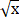 2https://resh.edu.ru/subject/16/8/94-95Графическое решение уравнений и систем урав- нений296-Контрольная работа №7 по теме: «Числовые функции»1http://www.edu.ru/Раздел 10. Повторение и обобщениеРаздел 10. Повторение и обобщение6ч.97-100Повторение и обобщение4http://ege.edu.ru101-102ВПР2http://ege.edu.ru№ п/пНазвание раздела (темы)Число часовЭОРРаздел 1. ЧетырёхугольникиРаздел 1. Четырёхугольники12ч.1-2Параллелограмм, его признаки и свойства23-4Прямоугольник. Признаки и свойства прямоугольника.25-6Ромб, его признаки и свойства.27Квадрат.18-9Трапеция. Равнобокая и прямоугольная трапеции.210-11Удвоение медианы. Центральная симметрия212Контрольная работа №1 по теме: «Четырёхугольники».1http://www.edu.ru/Раздел 2. Теорема Фалеса и теорема о пропорциональных отрезках, подобные треугольники.Раздел 2. Теорема Фалеса и теорема о пропорциональных отрезках, подобные треугольники.15ч.13-15Теорема Фалеса и теорема о пропорциональных отрез-ках.3https://resh.edu.ru/subject/17/8/16-17Средняя линия треугольника2https://resh.edu.ru/subject/17/8/18-19Трапеция и ее средняя линия2https://resh.edu.ru/subject/17/8/20Пропорциональные отрезки, построение четвѐртогопропорционального отрезка121Свойства центра масс в треугольнике122Подобные треугольники.123Признак подобия треугольников по двум углам1https://resh.edu.ru/subject/17/8/24Признак подобия треугольника по двум сторонам и углу между ними.125-26Признак подобия треугольников по трем сторонам227Контрольная работа №2 по теме; «Теорема Фалеса. По-добие треугольников».1http://www.edu.ru/Раздел 3. Площадь. Нахождение площадей треугольников и многоугольных фигур. Площади подобных фигур.Раздел 3. Площадь. Нахождение площадей треугольников и многоугольных фигур. Площади подобных фигур.14ч.28-29Понятие об общей теории площади230-31Формулы площади треугольника2https://resh.edu.ru/subject/17/8/32-33Формулы площади параллелограмма.2https://resh.edu.ru/subject/17/8/34-35Отношение площадей треугольников с общим основа-нием или общей высотой2https://resh.edu.ru/subject/17/8/36-37Вычисление площадей сложных фигур.2https://resh.edu.ru/subject/17/8/38-40Площади подобных фигур3https://resh.edu.ru/subject/17/8/41Контрольная работа №3 по теме: «Площади треуголь- ников и многоугольных фигур. Площади подобныхфигур».1http://www.edu.ru/Раздел 4.Теорема Пифагора и начала тригонометрииРаздел 4.Теорема Пифагора и начала тригонометрии10ч.42-44Теорема Пифагора3https://resh.edu.ru/subject/17/8/45-47Определение тригонометрических функций острогоугла3https://resh.edu.ru/subject/17/8/48-50Соотношения между сторонами в прямоугольных тре-угольниках с углами в 30º, 45º и 60º.3https://resh.edu.ru/subject/17/8/51Контрольная работа № 4 по теме: «Теорема Пифаго-ра».1http://www.edu.ru/Раздел 5. Углы в окружности. Вписанные и описанные че-тырёхугольники. Касательные к окружности. Касание ок- ружностей.Раздел 5. Углы в окружности. Вписанные и описанные че-тырёхугольники. Касательные к окружности. Касание ок- ружностей.13ч.52-53Вписанные и центральные углы254-55Угол между касательной и хордой. Углы между хор-дами и секущими256-59Вписанные и описанные четырёхугольники4https://resh.edu.ru/subject/17/8/60-63Взаимное расположение двух окружностей4https://resh.edu.ru/subject/17/8/64Контрольная работа № 5 по теме: «Углы в окружности.Вписанные и описанные четырёхугольники».1http://www.edu.ru/Раздел 6.Повторение, обобщение знаний.Раздел 6.Повторение, обобщение знаний.4ч.65-68Повторение, обобщение знаний.4http://ege.edu.ru№п/пРаздел/темаКоличест- во часЭОРРаздел 1. Повторение   курса 7 классаРаздел 1. Повторение   курса 7 класса4ч.1Представление данных. Описательная статистика.1https://urok.1c.ru/library/math ematics/virtualnye_laboratorii_po_matematike_7_11_kl/teor iya_veroyatnostey/2Случайная изменчивость. Среднее числового набора.13Случайные события. Вероятности и частоты.1http://www.edu.ru/4Классические модели теории вероятностей: монета и игральная кость.1Раздел 2. Описательная статистика. Рассеивание данных.Раздел 2. Описательная статистика. Рассеивание данных.4ч5-6Отклонения. Дисперсия числового набора.2https://urok.1c.ru/library/math ematics/virtualnye_laboratorii_po_matematike_7_11_kl/teor iya_veroyatnostey/7-8Стандартное отклонение  числового  набора.  Диа-граммы рассеивания.2Раздел 3. Множества.Раздел 3. Множества.4ч9Множество, подмножество.110Операции над множествами: объединение, пересече- ние, дополнение.111Свойства операций над множествами: перемести- тельное, сочетательное, распределительное, включе- ния.1https://urok.1c.ru/library/math ematics/virtualnye_laboratorii_po_matematike_7_11_kl/teor iya_veroyatnostey/12Графическое представление множеств.1Раздел 4. Вероятность случайного события.Раздел 4. Вероятность случайного события.6ч.13-14Виды событий: элементарные, случайные, благопри- ятствующие элементарные события.2https://urok.1c.ru/library/math ematics/virtualnye_laboratorii_po_matematike_7_11_kl/teor iya_veroyatnostey/15-17Вероятность случайного события.3http://www.edu.ru/18Практическая работа №1«Опыты с равновозможны-ми элементарными событиями».1http://www.edu.ru/Раздел 5. Введение в теорию графов.Раздел 5. Введение в теорию графов.4ч.19-22Дерево. Правило умножения.4https://urok.1c.ru/library/mathematics/virtualnye_laboratorii_po_matematike_7_11_kl/teor iya_veroyatnostey/Раздел 6. Случайные события.Раздел 6. Случайные события.8ч23Противоположное событие.124Диаграмма Эйлера125-26Несовместные события.2http://www.edu.ru/27-28Независимые события2http://www.edu.ru/29-30Представление случайного эксперимента в виде де-рева2http://www.edu.ru/Раздел 7.Обобщение.Раздел 7.Обобщение.4ч.31Представление данных. Описательная статистика.1http://ege.edu.ru32Графы.1http://www.edu.ru/33Вероятность случайного события.1http://ege.edu.ru34Элементы комбинаторики.1http://ege.edu.ru№ п/пНазвание раздела (темы)Число часовЭОРРаздел 1. Числа и вычисления. Действительные числа.Раздел 1. Числа и вычисления. Действительные числа.9ч.1-3Действительные числа.3https://resh.edu.ru/subject/16/9/4-6Действия с действительными числами.3https://resh.edu.ru/subject/16/9/7-9Приближѐнное значение величин.3https://resh.edu.ru/subject/16/9/Раздел 2. Уравнения и неравенства. Уравнения с одной пере-менной.Раздел 2. Уравнения и неравенства. Уравнения с одной пере-менной.14ч.10-11Линейное уравнение212-14Квадратное уравнение3https://resh.edu.ru/subject/16/9/15-16Дробно- рациональное уравнение217-22Решение текстовых задач алгебраическим методом6https://resh.edu.ru/subject/16/9/23Контрольная работа №1 по теме: «Уравнения с однойпеременной».1http://www.edu.ruРаздел 3. Уравнения и неравенства. Системы уравнений.Раздел 3. Уравнения и неравенства. Системы уравнений.14ч.24Линейное уравнение с двумя переменными125-28Системы уравнений с двумя переменными429-30Графическая интерпретация системы уравнений с дву-мя переменными231-36Решение текстовых задач алгебраическим методом6https://resh.edu.ru/subject/16/9/37Контрольная	работа №2 по теме: «Системы уравне-ний».1http://www.edu.ruРаздел 4. Уравнения и неравенства. Неравенства.Раздел 4. Уравнения и неравенства. Неравенства.16ч.38-39Числовые неравенства и их свойства240-43Линейные неравенства с одной переменной4https://resh.edu.ru/subject/16/9/44-47Системы линейных неравенств с одной переменной4https://resh.edu.ru/subject/16/9/48-52Квадратные неравенства5https://resh.edu.ru/subject/16/9/53Контрольная работа №3 по теме: «Неравенства».1http://www.edu.ruРаздел 5. Функции.Раздел 5. Функции.16ч.54-59Квадратичная функция, еѐ график и свойства6https://resh.edu.ru/subject/16/9/60-63Степенная функция с натуральным показателем 2 и 3.4https://resh.edu.ru/subject/16/9/64-68Графики функций5https://resh.edu.ru/subject/16/9/69Контрольная работа №4 по теме6 «Функции».1http://www.edu.ruРаздел 6. Числовые последовательности.Раздел 6. Числовые последовательности.15ч.70-71Числовые последовательности и способы их задания272-73Арифметическая прогрессия.274-76Сумма n первых членов арифметической прогрессии.3https://resh.edu.ru/subject/16/9/77-78Геометрическая прогрессия.279-81Сумма n первых членов геометрической прогрессии.3https://resh.edu.ru/subject/16/9/82-83Сложные проценты.284Контрольная работа №5 по теме: «Числовые последова-тельности».1http://www.edu.ruРаздел 7. Повторение, обобщение, систематизация знаний.Раздел 7. Повторение, обобщение, систематизация знаний.18ч.85-90Числа и вычисления6https://resh.edu.ru/subject/16/9/91-96Алгебраические выражения6https://resh.edu.ru/subject/16/9/97-102Функции6https://resh.edu.ru/subject/16/9/Всего102ч.№ п/пНазвание раздела (темы)Число часовЭОРРаздел 1.Тригонометрия. Теоремы косинусов и синусов. Реше-ние общих треугольников.Раздел 1.Тригонометрия. Теоремы косинусов и синусов. Реше-ние общих треугольников.16ч.1-2Определение	тригонометрических	функций	угловот00до1800.23-4Косинус и синус прямого и тупого угла25-7Теорема косинусов3https://resh.edu.ru/subject/17/9/8-10Теорема синусов.3https://resh.edu.ru/subject/17/ 9/11-12Формула площади треугольника через две стороны иугол между ними.213-15Формула площади четырёхугольника через его диагона-ли и угол между ними.3https://resh.edu.ru/subject/17/9/16Контрольная работа №1 по теме: «Теоремы косинусов исинусов. Решение треугольников».1http://www.edu.ruРаздел 2. Преобразования подобия. Метрические соотношенияв окружности.Раздел 2. Преобразования подобия. Метрические соотношенияв окружности.10ч.17-19Преобразование подобия.3https://resh.edu.ru/subject/17/9/20-22Теоремы о произведении отрезков хорд, теорема о про-изведении отрезков секущих , теорема о квадрате каса- тельной.3https://resh.edu.ru/subject/17/9/23-25Применение подобия в решении геометрических задач.3https://resh.edu.ru/subject/17/9/26Контрольная работа №2 по теме: «Преобразование по-добия».1http://www.edu.ruРаздел 3.Векторы.Раздел 3.Векторы.12ч.27-29Векторы. Действия с векторами.3https://resh.edu.ru/subject/17/9/30-31Координаты вектора.232Разложение вектора по двум неколлинеарным векторам.133-36Скалярное произведение векторов.4https://resh.edu.ru/subject/17/ 9/37-38Применение вектора для решения задач.2Раздел 4.Декартовы координаты на плоскости.Раздел 4.Декартовы координаты на плоскости.9ч.39Декартовы координаты точек на плоскости.1https://resh.edu.ru/subject/17/ 9/40-42Уравнение прямой.243Уравнение окружности.244-46Метод координат при решении задач.3https://resh.edu.ru/subject/17/9/47Контрольная работа№3 по теме: «Декартовы координа-ты на плоскости».1http://www.edu.ruРаздел 5.Правильные многоугольники. Длина окружности иплощадь круга. Вычисление площадей.Раздел 5.Правильные многоугольники. Длина окружности иплощадь круга. Вычисление площадей.8ч.48-49Правильные многоугольники250-51Длина окружности. Длина дуги окружности.2http://ege.edu.ru52-53Радианная мера угла.254-55Площадь круга и его элементов.2http://ege.edu.ruРаздел 6. Движение плоскости.Раздел 6. Движение плоскости.6ч.56Понятие о движении плоскости.157-58Параллельный перенос поворот и симметрия.259-60Простейшие задачи.261Контрольная работа№4 по теме:«Длина окружности.Площадь круга. Движение плоскости».1http://www.edu.ruРаздел 7.Повторение, обобщение, систематизация знаний.Раздел 7.Повторение, обобщение, систематизация знаний.7ч.62Прямые, окружность и круг. Углы в окружности1http://ege.edu.ru63Правильные четырёхугольники.1http://ege.edu.ru64Вписанные и описанные четырёхугольники.1http://ege.edu.ru65-66Теорема Пифагора и начало тригонометрии.2http://ege.edu.ru67-68Площадь. Вычисление площадей. Площади подобныхфигур.2http://ege.edu.ruВсего68ч.№ п/пНазвание раздела (темы)Число	ча-совЭОРРаздел 1.Повторение курса 8 класса.Раздел 1.Повторение курса 8 класса.4ч.1Представление данных Описательная статистика.1https://www.hse.ru/data/2015/ 01/15/1107271616/МакаровА.А._Статистика%20и%20тео рия%20вероятности.pdf2-4Операции над событиями. Независимость событий.3Раздел 2. Элементы комбинаторики.Раздел 2. Элементы комбинаторики.4ч.5Комбинаторное правило умножения. Перестановки.1https://www.hse.ru/data/2015/ 01/15/1107271616/МакаровА.А._Статистика%20и%20тео рия%20вероятности.pdf6-7Сочетания и число сочетаний.28Практическая работа №1 « Вычисление вероятностей сиспользованием комбинаторных функций электронных таблиц.1http://www.edu.ruРаздел 3. Геометрическая вероятность.Раздел 3. Геометрическая вероятность.4ч.9-12Геометрическая вероятность.4https://www.hse.ru/data/2015/ 01/15/1107271616/МакаровА.А._Статистика%20и%20тео рия%20вероятности.pdfРаздел 4. Испытания Бернулли .Раздел 4. Испытания Бернулли .6 ч .13-17Испытание. Испытания Бернулли.518Практическая работа №2 «Испытания Бернулли».1http://www.edu.ruРаздел 5. Случайная величина .Раздел 5. Случайная величина .6ч.19Случайная величина    и распределение вероятностей120-21Математическое ожидание и дисперсия случайной вели-2чины.22-24Понятие о законе больших чисел3Раздел 6. Обобщение, контроль .Раздел 6. Обобщение, контроль .10ч.25-26Представление данных2http://ege.edu.ru27-28Описательная статистика2http://ege.edu.ru29-30Вероятность случайного события.2http://ege.edu.ru31-32Элементы комбинаторики2http://ege.edu.ru33-34Случайные величины и распределения2http://ege.edu.ruВсего34ч.№Тема урокаТема урокаКоличество часовКоличество часовЭОРРаздел 1. Цифровая грамотность (8 часов)Раздел 1. Цифровая грамотность (8 часов)Раздел 1. Цифровая грамотность (8 часов)Раздел 1. Цифровая грамотность (8 часов)Раздел 1. Цифровая грамотность (8 часов)Раздел 1. Цифровая грамотность (8 часов)11Компьютер — универсальное устройство обработки данныхКомпьютер — универсальное устройство обработки данных122Компьютер — универсальное устройство обработки данных. Практическая работа «Включение компьютера и получение информации о его характеристиках»Компьютер — универсальное устройство обработки данных. Практическая работа «Включение компьютера и получение информации о его характеристиках»133Программы и данные. Практическая работа «Выполнение основных операций с файлами и папками.»Программы и данные. Практическая работа «Выполнение основных операций с файлами и папками.»1https://resh.edu.ru/subject/l esson/7325/start/250715/44Программы и данные. Практическая работа «Сравнение раз- меров текстовых, графических, звуковых и видео- файлов»Программы и данные. Практическая работа «Сравнение раз- меров текстовых, графических, звуковых и видео- файлов»1https://resh.edu.ru/subject/l esson/7325/start/250715/55Программы и данные. Практическая работа «Изучение эле- ментов интерфейса используемой операционной системы»,Практическая	работа	«Использование	программы- архиватора»Программы и данные. Практическая работа «Изучение эле- ментов интерфейса используемой операционной системы»,Практическая	работа	«Использование	программы- архиватора»1https://resh.edu.ru/subject/l esson/7325/start/250715/6Программы и данные. Практическая работа «Защита инфор-мации от компьютерных вирусов с помощью антивирусных программ»17Компьютерные сети. Практическая работа «Поиск информа-ции по ключевым словам и по изображению»1https://kpolyakov.spb.ru/school/ppt.htm8Компьютерные сети. Практическая работа «Использование сервисов интернет-коммуникаций»1https://kpolyakov.spb.ru/school/ppt.htmРаздел 2. Теоретические основы информатики (11 часов)Раздел 2. Теоретические основы информатики (11 часов)Раздел 2. Теоретические основы информатики (11 часов)Раздел 2. Теоретические основы информатики (11 часов)9Информация и информационные процессы1https://resh.edu.ru/subject/lesson/7316/start/251065/10Информация и информационные процессы1https://resh.edu.ru/subject/lesson/7316/start/251065/11Представление информации112Представление информации113Представление информации. Практическая работа «Опреде-ление кода символа в разных кодировках в текстовом про- цессоре»114Представление информации115Представление информации. Практическая работа «Опреде-ление кода цвета в палитре RGB в графическом редакторе»116Представление информации117Представление информации. Практическая работа «Сохране-ние растрового графического изображения в разных форма- тах»118Представление информации119Представление информации. Практическая работа «Запись звуковых файлов с различным качеством звучания (глубиной кодирования и частотой дискретизации)»1Раздел 3. Информационные технологии (13 часов)Раздел 3. Информационные технологии (13 часов)Раздел 3. Информационные технологии (13 часов)Раздел 3. Информационные технологии (13 часов)20Текстовые документы1https://resh.edu.ru/subject/lesson/7330/start/250610/ https://resh.edu.ru/subject/l esson/7331/start/250575/21Текстовые документы1https://resh.edu.ru/subject/lesson/7330/start/250610/ https://resh.edu.ru/subject/l esson/7331/start/250575/22Текстовые документы. Практическая работа «Создание не-больших текстовых документов посредством квалифициро- ванного клавиатурного письма с использованием базовых средств текстовых редакторов»1https://resh.edu.ru/subject/lesson/7330/start/250610/ https://resh.edu.ru/subject/l esson/7331/start/250575/23Текстовые документы. Практическая работа «Форматирова-ние текстовых документов (установка параметров страницы документа; форматирование символов и абзацев; вставка ко- лонтитулов и номеров страниц)»1https://resh.edu.ru/subject/lesson/7330/start/250610/ https://resh.edu.ru/subject/l esson/7331/start/250575/24Текстовые документы. Практическая работа «Вставка в до-кумент формул, таблиц, изображений, оформление списков»1https://resh.edu.ru/subject/lesson/7330/start/250610/ https://resh.edu.ru/subject/l esson/7331/start/250575/25Текстовые документы. Практическая работа «Создание не- больших текстовых документов с цитатами и ссылками на цитируемые источники»1https://resh.edu.ru/subject/lesson/7330/start/250610/ https://resh.edu.ru/subject/l esson/7331/start/250575/26Компьютерная графика127Компьютерная графика.   Практическая   работа   «Созданиеи/или редактирование изображения, в том числе цифровых фотографий, с помощью инструментов растрового графиче- ского редактора»1https://resh.edu.ru/subject/lesson/7328/start/250645/28Компьютерная графика129Компьютерная графика. Практическая работа «Создание и редактирование изображения с помощью инструментов век-торного графического редактора»1https://resh.edu.ru/subject/l esson/7329/start/251100/30Мультимедийные презентации131Мультимедийные презентации132Мультимедийные презентации. Практическая работа «Созда-ние презентации с гиперссылками на основе готовых шабло- нов»133Резервное время134Резервное время1№Тема урокаТема урокаКоли- чество часовЭОРРаздел 1. Теоретические основы информатики (12 часов)Раздел 1. Теоретические основы информатики (12 часов)Раздел 1. Теоретические основы информатики (12 часов)Раздел 1. Теоретические основы информатики (12 часов)Раздел 1. Теоретические основы информатики (12 часов)11Системы счисления1https://resh.edu.r u/subject/lesson/15 15/start/https://resh.edu.r u/subject/lesson/32 57/start/https://resh.edu.r u/subject/lesson/33 58/start/22Системы счисления1https://resh.edu.r u/subject/lesson/15 15/start/https://resh.edu.r u/subject/lesson/32 57/start/https://resh.edu.r u/subject/lesson/33 58/start/33Системы счисления1https://resh.edu.r u/subject/lesson/15 15/start/https://resh.edu.r u/subject/lesson/32 57/start/https://resh.edu.r u/subject/lesson/33 58/start/44Системы счисления1https://resh.edu.r u/subject/lesson/15 15/start/https://resh.edu.r u/subject/lesson/32 57/start/https://resh.edu.r u/subject/lesson/33 58/start/55Системы счисления1https://resh.edu.r u/subject/lesson/15 15/start/https://resh.edu.r u/subject/lesson/32 57/start/https://resh.edu.r u/subject/lesson/33 58/start/66Системы счисления1https://resh.edu.r u/subject/lesson/15 15/start/https://resh.edu.r u/subject/lesson/32 57/start/https://resh.edu.r u/subject/lesson/33 58/start/77Элементы математической логики1https://resh.edu.r u/subject/lesson/32 56/start/https://resh.edu.r u/subject/lesson/32 55/start/88Элементы математической логики1https://resh.edu.r u/subject/lesson/32 56/start/https://resh.edu.r u/subject/lesson/32 55/start/99Элементы математической логики1https://resh.edu.r u/subject/lesson/32 56/start/https://resh.edu.r u/subject/lesson/32 55/start/1010Элементы математической логики1https://resh.edu.r u/subject/lesson/32 56/start/https://resh.edu.r u/subject/lesson/32 55/start/1111Элементы математической логики1https://resh.edu.r u/subject/lesson/32 56/start/https://resh.edu.r u/subject/lesson/32 55/start/1212Элементы математической логики1https://resh.edu.r u/subject/lesson/32 56/start/https://resh.edu.r u/subject/lesson/32 55/start/Раздел 2. Алгоритмы и программирование (21 час)Раздел 2. Алгоритмы и программирование (21 час)Раздел 2. Алгоритмы и программирование (21 час)Раздел 2. Алгоритмы и программирование (21 час)Раздел 2. Алгоритмы и программирование (21 час)1313Исполнители и алгоритмы. Алгоритмические конструкции1https://resh.edu.r u/subject/lesson/30 65/start/https://resh.edu.r u/subject/lesson/30 64/start/https://resh.edu.r u/subject/lesson/32 54/start/https://resh.edu.r u/subject/lesson/301414Исполнители и алгоритмы. Алгоритмические конструкции1https://resh.edu.r u/subject/lesson/30 65/start/https://resh.edu.r u/subject/lesson/30 64/start/https://resh.edu.r u/subject/lesson/32 54/start/https://resh.edu.r u/subject/lesson/301515Исполнители и алгоритмы. Алгоритмические конструкции. Практическая работа «Создание и выполнение на компьютере несложных алгоритмов с использованием циклов и ветвлений для управления исполнителями, такими как Робот, Черепашка, Чер-тёжник»1https://resh.edu.r u/subject/lesson/30 65/start/https://resh.edu.r u/subject/lesson/30 64/start/https://resh.edu.r u/subject/lesson/32 54/start/https://resh.edu.r u/subject/lesson/301616Исполнители и алгоритмы. Алгоритмические конструкции1https://resh.edu.r u/subject/lesson/30 65/start/https://resh.edu.r u/subject/lesson/30 64/start/https://resh.edu.r u/subject/lesson/32 54/start/https://resh.edu.r u/subject/lesson/3027Исполнители и алгоритмы. Алгоритмические конструкции.Практическая работа «Преобразование алгоритма из одной фор- мы записи в другую»164/start/https://resh.edu.r u/subject/lesson/32 54/start/https://www.you tube.com/watch?v= NM2D9BSyP7U18Исполнители и алгоритмы. Алгоритмические конструкции164/start/https://resh.edu.r u/subject/lesson/32 54/start/https://www.you tube.com/watch?v= NM2D9BSyP7U19Исполнители и алгоритмы. Алгоритмические конструкции.Практическая работа «Разработка для формального исполнителя алгоритма, приводящего к требуемому результату при конкрет- ных исходных данных»164/start/https://resh.edu.r u/subject/lesson/32 54/start/https://www.you tube.com/watch?v= NM2D9BSyP7U20Исполнители и алгоритмы. Алгоритмические конструкции164/start/https://resh.edu.r u/subject/lesson/32 54/start/https://www.you tube.com/watch?v= NM2D9BSyP7U21Исполнители и алгоритмы. Алгоритмические конструкции.Практическая работа ««Ручное» исполнение готовых алгоритмов при конкретных исходных данных»164/start/https://resh.edu.r u/subject/lesson/32 54/start/https://www.you tube.com/watch?v= NM2D9BSyP7U22Исполнители и алгоритмы. Алгоритмические конструкции164/start/https://resh.edu.r u/subject/lesson/32 54/start/https://www.you tube.com/watch?v= NM2D9BSyP7U23Язык программирования1https://resh.edu.r u/subject/lesson/3063/start/https://resh.edu.r u/subject/lesson/34 68/start/24Язык программирования1https://resh.edu.r u/subject/lesson/3063/start/https://resh.edu.r u/subject/lesson/34 68/start/25Язык программирования. Практическая работа «Программи-рование линейных алгоритмов, предполагающих вычисление арифметических и логических выражений на изучаемом языке программирования (одном из перечня: Python, C++, Паскаль, Java, C#, Школьный Алгоритмический Язык)»1https://resh.edu.r u/subject/lesson/3063/start/https://resh.edu.r u/subject/lesson/34 68/start/26Язык программирования1https://resh.edu.r u/subject/lesson/3063/start/https://resh.edu.r u/subject/lesson/34 68/start/27Язык программирования1https://resh.edu.r u/subject/lesson/3063/start/https://resh.edu.r u/subject/lesson/34 68/start/28Язык программирования. Практическая работа «Разработкапрограмм, содержащих оператор (операторы) ветвления, на изу-чаемом языке программирования(одном из перечня: Python, C++, Паскаль, Java, C#, Школьный Алгоритмический Язык)»1https://resh.edu.r u/subject/lesson/3063/start/https://resh.edu.r u/subject/lesson/34 68/start/29Язык программирования1https://resh.edu.r u/subject/lesson/3063/start/https://resh.edu.r u/subject/lesson/34 68/start/30Язык программирования1https://resh.edu.r u/subject/lesson/3063/start/https://resh.edu.r u/subject/lesson/34 68/start/31Язык программирования. Практическая работа «Разработкапрограмм, содержащих оператор (операторы) цикла, на изучае- мом языке программирования(одном из перечня: Python, C++, Паскаль, Java, C#, Школьный Алгоритмический Язык)»1https://resh.edu.r u/subject/lesson/3063/start/https://resh.edu.r u/subject/lesson/34 68/start/32Анализ алгоритмов1https://resh.edu.ru/subject/lesson/19 28/start/https://resh.edu.r u/subject/lesson/30 56/start/33Анализ алгоритмов1https://resh.edu.ru/subject/lesson/19 28/start/https://resh.edu.r u/subject/lesson/30 56/start/34Резервное время1№Тема урокаКоличе-ствоЭОРчасовРаздел 1. Цифровая грамотность (6 часов)Раздел 1. Цифровая грамотность (6 часов)Раздел 1. Цифровая грамотность (6 часов)Раздел 1. Цифровая грамотность (6 часов)1Глобальная сеть Интернет и стратегии безопасного поведения вней1https://bosova.ru/metodist/authors/informa tika/3/eor9.php https://www.youtube. com/watch?v=JIu05s a1TDY2Глобальная сеть Интернет и стратегии безопасного поведения вней. Практическая работа «Создание комплексных информацион- ных объектов в виде веб-страниц, включающих графические объ- екты, с использованием конструкторов(шаблонов)»1https://bosova.ru/metodist/authors/informa tika/3/eor9.php https://www.youtube. com/watch?v=JIu05s a1TDY3Глобальная сеть Интернет и стратегии безопасного поведения в ней. Практическая работа «Знакомство с механизмами обеспече- ния приватности и безопасной работы с ресурсами сети Интернет, методами аутентификации, в том числе применяемыми в сервисахгосуслуг»1https://bosova.ru/metodist/authors/informa tika/3/eor9.php https://www.youtube. com/watch?v=JIu05s a1TDY4Работа в информационном пространстве. Практическая работа«Поиск информации в сети Интернет по запросам с использовани- ем логических операций»1https://resh.edu.ru/subject/lesson/3051/star t/5Работа в информационном пространстве. Практическая работа«Использование онлайн-офиса для разработки документов»1https://resh.edu.ru/subject/lesson/3051/star t/6Работа в информационном пространстве1https://resh.edu.ru/subject/lesson/3051/star t/Раздел 2. Теоретические основы информатики (8 часов)Раздел 2. Теоретические основы информатики (8 часов)Раздел 2. Теоретические основы информатики (8 часов)Раздел 2. Теоретические основы информатики (8 часов)7Моделирование как метод познания1https://resh.edu.ru/subject/lesson/3060/star t/ https://www.youtube. com/watch?v=cqYIR On_PM0 https://resh.edu.ru/su bject/lesson/3059/star t/ https://resh.edu.ru/su bject/lesson/3058/star t/ https://resh.edu.ru/su bject/lesson/3357/star t/8Моделирование как метод познания1https://resh.edu.ru/subject/lesson/3060/star t/ https://www.youtube. com/watch?v=cqYIR On_PM0 https://resh.edu.ru/su bject/lesson/3059/star t/ https://resh.edu.ru/su bject/lesson/3058/star t/ https://resh.edu.ru/su bject/lesson/3357/star t/9Моделирование как метод познания. Практическая работа «Созда-ние однотабличной базы данных. Поиск данных в готовой базе»1https://resh.edu.ru/subject/lesson/3060/star t/ https://www.youtube. com/watch?v=cqYIR On_PM0 https://resh.edu.ru/su bject/lesson/3059/star t/ https://resh.edu.ru/su bject/lesson/3058/star t/ https://resh.edu.ru/su bject/lesson/3357/star t/10Моделирование как метод познания1https://resh.edu.ru/subject/lesson/3060/star t/ https://www.youtube. com/watch?v=cqYIR On_PM0 https://resh.edu.ru/su bject/lesson/3059/star t/ https://resh.edu.ru/su bject/lesson/3058/star t/ https://resh.edu.ru/su bject/lesson/3357/star t/11Моделирование как метод познания. Практическая работа «Работас готовыми компьютерными моделями из различных предметных областей»1https://resh.edu.ru/subject/lesson/3060/star t/ https://www.youtube. com/watch?v=cqYIR On_PM0 https://resh.edu.ru/su bject/lesson/3059/star t/ https://resh.edu.ru/su bject/lesson/3058/star t/ https://resh.edu.ru/su bject/lesson/3357/star t/12Моделирование как метод познания1https://resh.edu.ru/subject/lesson/3060/star t/ https://www.youtube. com/watch?v=cqYIR On_PM0 https://resh.edu.ru/su bject/lesson/3059/star t/ https://resh.edu.ru/su bject/lesson/3058/star t/ https://resh.edu.ru/su bject/lesson/3357/star t/13Моделирование как метод познания. Практическая работа «Про-граммная реализация простейших математических моделей»1https://resh.edu.ru/subject/lesson/3060/star t/ https://www.youtube. com/watch?v=cqYIR On_PM0 https://resh.edu.ru/su bject/lesson/3059/star t/ https://resh.edu.ru/su bject/lesson/3058/star t/ https://resh.edu.ru/su bject/lesson/3357/star t/14Моделирование как метод познания1https://resh.edu.ru/subject/lesson/3060/star t/ https://www.youtube. com/watch?v=cqYIR On_PM0 https://resh.edu.ru/su bject/lesson/3059/star t/ https://resh.edu.ru/su bject/lesson/3058/star t/ https://resh.edu.ru/su bject/lesson/3357/star t/Раздел 3. Алгоритмы и программирование (8 часов)Раздел 3. Алгоритмы и программирование (8 часов)Раздел 3. Алгоритмы и программирование (8 часов)Раздел 3. Алгоритмы и программирование (8 часов)15Разработка алгоритмов и программ1https://resh.edu.ru/subject/lesson/3056/star t/ https://resh.edu.ru/su bject/lesson/3356/star t/16Разработка алгоритмов и программ1https://resh.edu.ru/subject/lesson/3056/star t/ https://resh.edu.ru/su bject/lesson/3356/star t/17Разработка алгоритмов и программ. Практическая работа «Состав-ление программ с использованием вспомогательных алгоритмов для управления исполнителями, такими как Робот, Черепашка, Чертёжник»1https://resh.edu.ru/subject/lesson/3056/star t/ https://resh.edu.ru/su bject/lesson/3356/star t/18Разработка алгоритмов и программ1https://resh.edu.ru/subject/lesson/3056/star t/ https://resh.edu.ru/su bject/lesson/3356/star t/19Разработка алгоритмов и программ. Практическая работа «Состав-ление и отладка программ, реализующих типовые алгоритмы об- работки одномерных числовых массивов, на одном из языков про- граммирования (Python, C++, Паскаль, Java, C#, Школьный Алго- ритмический Язык)»120Разработка алгоритмов и программ121Управление. Практическая работа «Знакомство с учебной средойраз работки программ управления движущимися роботами»122Управление1Раздел 4. Информационные технологии (11 часов)Раздел 4. Информационные технологии (11 часов)Раздел 4. Информационные технологии (11 часов)Раздел 4. Информационные технологии (11 часов)23Электронные таблицы1https://www.youtube. com/watch?v=b- DCT72yHXEhttps://infourok.ru/pr ezentaciya-po- informatike-na-temu- elektronnie-tablici- klass-2699074.html https://www.yaklass.r u/p/informatika/9- klass/obrabotka- chislovoi-informatcii- 13600/obzor- elektronnykh-tablitc- 1353024Электронные таблицы. Практическая работа «Ввод данных и фор-мул, оформление таблицы»1https://www.youtube. com/watch?v=b- DCT72yHXEhttps://infourok.ru/pr ezentaciya-po- informatike-na-temu- elektronnie-tablici- klass-2699074.html https://www.yaklass.r u/p/informatika/9- klass/obrabotka- chislovoi-informatcii- 13600/obzor- elektronnykh-tablitc- 1353025Электронные таблицы.   Практическая   работа   «Сортировка   ифильтрация данных в электронных таблицах»1https://www.youtube. com/watch?v=b- DCT72yHXEhttps://infourok.ru/pr ezentaciya-po- informatike-na-temu- elektronnie-tablici- klass-2699074.html https://www.yaklass.r u/p/informatika/9- klass/obrabotka- chislovoi-informatcii- 13600/obzor- elektronnykh-tablitc- 1353026Электронные таблицы1https://www.youtube. com/watch?v=b- DCT72yHXEhttps://infourok.ru/pr ezentaciya-po- informatike-na-temu- elektronnie-tablici- klass-2699074.html https://www.yaklass.r u/p/informatika/9- klass/obrabotka- chislovoi-informatcii- 13600/obzor- elektronnykh-tablitc- 1353027Электронные таблицы. Практическая работа «Построение диа-грамм и графиков в электронных таблицах.»1https://www.youtube. com/watch?v=b- DCT72yHXEhttps://infourok.ru/pr ezentaciya-po- informatike-na-temu- elektronnie-tablici- klass-2699074.html https://www.yaklass.r u/p/informatika/9- klass/obrabotka- chislovoi-informatcii- 13600/obzor- elektronnykh-tablitc- 1353028Электронные таблицы. Практическая работа «Выполнение расчё-тов по вводимым пользователем формулам с использованием встроенных функций»1https://www.youtube. com/watch?v=b- DCT72yHXEhttps://infourok.ru/pr ezentaciya-po- informatike-na-temu- elektronnie-tablici- klass-2699074.html https://www.yaklass.r u/p/informatika/9- klass/obrabotka- chislovoi-informatcii- 13600/obzor- elektronnykh-tablitc- 1353029Электронные таблицы1https://www.youtube. com/watch?v=b- DCT72yHXEhttps://infourok.ru/pr ezentaciya-po- informatike-na-temu- elektronnie-tablici- klass-2699074.html https://www.yaklass.r u/p/informatika/9- klass/obrabotka- chislovoi-informatcii- 13600/obzor- elektronnykh-tablitc- 1353030Электронные таблицы. Практическая работа «Обработка большихнаборов данных»1https://www.youtube. com/watch?v=b- DCT72yHXEhttps://infourok.ru/pr ezentaciya-po- informatike-na-temu- elektronnie-tablici- klass-2699074.html https://www.yaklass.r u/p/informatika/9- klass/obrabotka- chislovoi-informatcii- 13600/obzor- elektronnykh-tablitc- 1353031Электронные таблицы. Практическая работа «Численное модели-рование в электронных таблицах»1https://www.youtube. com/watch?v=b- DCT72yHXEhttps://infourok.ru/pr ezentaciya-po- informatike-na-temu- elektronnie-tablici- klass-2699074.html https://www.yaklass.r u/p/informatika/9- klass/obrabotka- chislovoi-informatcii- 13600/obzor- elektronnykh-tablitc- 1353032Электронные таблицы133Информационные технологии в современном обществе. Практиче-ская работа «Создание презентации о профессиях, связанных с ИКТ»1https://resh.edu.ru/subject/lesson/3051/star t/34Резервное время1№п/пРаздел/ Тема урокаРаздел/ Тема урокаКол-вочасовЭОРРаздел 1. Физика и её роль в познании окружающего мира (6 ч)Раздел 1. Физика и её роль в познании окружающего мира (6 ч)Раздел 1. Физика и её роль в познании окружающего мира (6 ч)Раздел 1. Физика и её роль в познании окружающего мира (6 ч)Раздел 1. Физика и её роль в познании окружающего мира (6 ч)Физика- наука о природе (2 ч)Физика- наука о природе (2 ч)Физика- наука о природе (2 ч)Физика- наука о природе (2 ч)Физика- наука о природе (2 ч)1/11/1Физика - наука о природе. Явления природы12/22/2Физические явления: механические, тепловые, электрические,магнитные, световые, звуковые1Физические величины (2 ч)Физические величины (2 ч)Физические величины (2 ч)Физические величины (2 ч)Физические величины (2 ч)1/31/3Физические величины. Измерение физических величин. Фи- зические приборы. Лабораторная работа №1, 2 «Определениецены деления шкалы измерительного прибора», «Измерение объема жидкости, твердого тела».12/42/4Погрешность измерений. Международная система единиц. Лабораторная работа 3,4 «Измерение температуры при помощи жидкостного термометра», «Измерение линейных размеров тел ипромежутков времени с учетом погрешности».1Естественно-научный метод познания ( 2 ч)Естественно-научный метод познания ( 2 ч)Естественно-научный метод познания ( 2 ч)Естественно-научный метод познания ( 2 ч)Естественно-научный метод познания ( 2 ч)1/51/5Как физика и другие науки изучают природу. Естественно- научный метод познания: наблюдение, постановка научного во-проса, объяснение наблюдаемого явления в виде гипотезы, экс- перимент по проверки гипотезы.12/62/6Пояснение физических явлений с помощью моделей1Раздел 2. первоначальные сведения о строении вещества (5 часов)Раздел 2. первоначальные сведения о строении вещества (5 часов)Раздел 2. первоначальные сведения о строении вещества (5 часов)Раздел 2. первоначальные сведения о строении вещества (5 часов)Раздел 2. первоначальные сведения о строении вещества (5 часов)Строение вещества (1 ч)Строение вещества (1 ч)Строение вещества (1 ч)Строение вещества (1 ч)Строение вещества (1 ч)1/71/7Атомы и молекулы, их размеры. Опыты, доказывающие дис- кретное строение веществ. Лабораторная работа 5 «Оценка раз- меров атомов и молекул с использованием фотографий, полу-ченных на атомном силовом микроскопе (АСМ). Определение размеров малых тел»1Движение и взаимодействие частиц вещества (2 ч)Движение и взаимодействие частиц вещества (2 ч)Движение и взаимодействие частиц вещества (2 ч)Движение и взаимодействие частиц вещества (2 ч)Движение и взаимодействие частиц вещества (2 ч)1/81/8Движение частиц вещества. Связь скорости движения частиц с температурой. Броуновское движение.12/92/9Диффузия. Взаимодействие частиц вещества: притяжение иотталкивание.1Агрегатные состояния вещества (2 ч)Агрегатные состояния вещества (2 ч)Агрегатные состояния вещества (2 ч)Агрегатные состояния вещества (2 ч)Агрегатные состояния вещества (2 ч)1/101/10Агрегатные состояния вещества: строение газов, жидкостей итвёрдых (кристаллических) тел.12/112/11Взаимосвязь между свойствами веществ в разных агрегатныхсостояниях и их атомно-молекулярным строением. Особенности агрегатных состояний воды.1Раздел 3. Движение и взаимодействие тел (21 час)Раздел 3. Движение и взаимодействие тел (21 час)Раздел 3. Движение и взаимодействие тел (21 час)Раздел 3. Движение и взаимодействие тел (21 час)Раздел 3. Движение и взаимодействие тел (21 час)Механическое движение (3 ч)Механическое движение (3 ч)Механическое движение (3 ч)Механическое движение (3 ч)Механическое движение (3 ч)1/121/12Механическое движение. Равномерное и неравномерное дви-жение. Скорость. Лабораторная работа 6 «Исследование равно- мерного движения и определение его признаков».12/132/13Средняя скорость при не- равномерном движении.13/143/14Расчёт пути и времени движения1Инерция, масса, плотность (4 ч)Инерция, масса, плотность (4 ч)Инерция, масса, плотность (4 ч)Инерция, масса, плотность (4 ч)Инерция, масса, плотность (4 ч)1/151/15Явление инерции. Закон инерции. Взаимодействие тел какпричина изменения скорости движения тел.12/162/16Масса как мера инертности тела. Плотность вещества. Связьплотности с количеством молекул в единице объёма вещества13/173/17Плотность вещества. Лабораторная работа 7 «Измерение мас-сы тела различными способами». Лабораторная работа 8 «Опре-1деление плотности тела в результате измерения его массы и объ-ёма».7/18Контрольная работа 1 «Механическое движение. Плотностьвещества»1Сила. Виды сил (14 ч)Сила. Виды сил (14 ч)Сила. Виды сил (14 ч)Сила. Виды сил (14 ч)1/19Сила как характеристика взаимодействия тел. Измерение си-лы с помощью динамометра.12/20Сила упругости и закон Гука.13/21Сила упругости и закон Гука. Лабораторная работа 9 «Иссле-дование зависимости силы упругости от удлинения резинового шнура или пружины(с построением графика)»14/22Явление тяготения и сила тяжести.15/23Сила тяжести на других планетах.16/24Вес тела. Невесомость.17/25Вес тела. Невесомость. Лабораторная работа 10 «Измерениевеса тела с помощью динамометра».18/26Сложение сил, направленных по одной прямой. Равнодейст-вующая сил.19/27Сила трения. Трение скольжения и трение покоя.110/28Сила трения. Трение скольжения и трение покоя. Лаборатор-ная работа 11 «Изучение силы трения скольжения и силы трения покоя»111/29Сила трения. Трение скольжения и трение покоя. Лаборатор-ная работа 12 «Исследование зависимости силы трения от веса тела и свойств трущихся поверхностей».112/30Трение в природе и технике.113/31Решение задач по теме “Силы. Виды сил”114/32Контрольная работа 2 «Силы».1Раздел 4. Действие твердых тел, жидкостей и газов (21 час)Раздел 4. Действие твердых тел, жидкостей и газов (21 час)Раздел 4. Действие твердых тел, жидкостей и газов (21 час)Раздел 4. Действие твердых тел, жидкостей и газов (21 час)Давление. Передача давления твердыми телами, жидкостями и газами (3 ч)Давление. Передача давления твердыми телами, жидкостями и газами (3 ч)Давление. Передача давления твердыми телами, жидкостями и газами (3 ч)Давление. Передача давления твердыми телами, жидкостями и газами (3 ч)1/33Давление. Способы уменьшения и увеличения давления.12/34Давление газа. Зависимость давления газа от объёма и темпе-ратуры. Передача давления твёрдыми телами, жидкостями и га- зами. Закон Паскаля.13/35Пневматические машины1Давление жидкости (5 ч)Давление жидкости (5 ч)Давление жидкости (5 ч)Давление жидкости (5 ч)1/36Зависимость давления жидкости от глубины погружения.Гидростатический парадокс.12/37Зависимость давления жидкости от глубины погружения.Гидростатический парадокс13/38Сообщающиеся сосуды.14/39Гидравлические механизмы15/40Гидравлические механизмы.1Атмосферное давление (6 ч)Атмосферное давление (6 ч)Атмосферное давление (6 ч)Атмосферное давление (6 ч)1/41Атмосфера Земли и атмосферное давление. Причины сущест-вования воздушной оболочки Земли.12/42Опыт Торричелли. Измерение атмосферного давления.13/43Зависимость атмосферного давления от высотынад уровнем моря.14/44Зависимость атмосферного давления от высотынад уровнем моря.15/45Приборы для измерения атмосферного давления.16/46Контрольная работа 3 «Давление твёрдых тел, жидкостей игазов».1Давление жидкости и газа на погруженное в них тело (7 ч)Давление жидкости и газа на погруженное в них тело (7 ч)Давление жидкости и газа на погруженное в них тело (7 ч)Давление жидкости и газа на погруженное в них тело (7 ч)1/47Действие жидкости и газа на погружённое в них тело.12/48Выталкивающая (архимедова) сила. Лабораторная работа 13«Определение выталкивающей силы, действующей на тело, по- гружённое в жидкость».13/49Закон Архимеда.14/50Закон Архимеда. Лабораторная работа 14 «Исследование за-висимости веса тела в воде от объёма погружённой в жидкость части тела».15/51Плавание тел. Воздухоплавание.16/52Закон Архимеда. Плавание тел. Воздухоплавание.17/53Контрольная работа 4 «Архимедова сила»1Раздел 5. Работа и мощность. Энергия (12 часов)Раздел 5. Работа и мощность. Энергия (12 часов)Раздел 5. Работа и мощность. Энергия (12 часов)Раздел 5. Работа и мощность. Энергия (12 часов)Работа и мощность (3 ч)Работа и мощность (3 ч)Работа и мощность (3 ч)Работа и мощность (3 ч)1/54Механическая работа. Мощность.12/55Механическая работа. Мощность.13/56Механическая работа. Мощность.1Простые механизмы (5 ч)Простые механизмы (5 ч)Простые механизмы (5 ч)Простые механизмы (5 ч)1/57Простые механизмы: рычаг, блок, наклонная плоскость. Пра-вило равновесия рычага.12/58Простые механизмы: рычаг, блок, наклонная плоскость. Пра- вило равновесия рычага. Лабораторная работа 15 «Исследованиеусловия равновесия рычага».13/59Применение правила равновесия рычага к блоку. «Золотоеправило» механики.14/60КПД простых механизмов. Лабораторная работа 16 «Опреде-ление КПД наклонной плоскости».15/61Простые механизмы в быту и технике. Рычаги в теле челове-ка.1Механическая энергия (4 ч)Механическая энергия (4 ч)Механическая энергия (4 ч)Механическая энергия (4 ч)1/62Кинетическая и потенциальная энергия.12/63Превращение одного вида механической энергии в другой.13/64Закон сохранения и изменения энергии в механике.14/65Контрольная работа 5 по теме «Механическая рабата, мощ-ность. Простые механизмы»166-68Резервное время (3 ч)Резервное время (3 ч)Резервное время (3 ч)№п/пРаздел/ Тема урокаКол-вочасовЭОРРаздел 1. Тепловые явления (28 ч)Раздел 1. Тепловые явления (28 ч)Раздел 1. Тепловые явления (28 ч)Раздел 1. Тепловые явления (28 ч)1/1Основные положения молекулярно-кинетической теориистроения вещества. Опыты, подтверждающие основные поло- жения молекулярно-кинетической теории.12/2Масса и размеры атомов и молекул. Объяснение свойствгазов, жидкостей и твёрдых тел на основе положений моле- кулярно-кинетической теории.13/3Модели твёрдого, жидкого  и газообразного состояний  ве-щества.14/4Кристаллические и аморфные твёрдые тела.15/5Смачивание и капиллярные явления.16/6Тепловое расширение и сжатие.17/7Обобщение изученного материала.18/8Температура. Связь температуры со скоростью теплового1движения частиц. Внутренняя энергия. Способы изменениявнутренней энергии: теплопередача и совершение работы.движения частиц. Внутренняя энергия. Способы изменениявнутренней энергии: теплопередача и совершение работы.9/9Виды  теплопередачи:  теплопроводность,  конвекция,  излу-чение.Виды  теплопередачи:  теплопроводность,  конвекция,  излу-чение.110/10Количество теплоты. Удельная теплоёмкость вещества.Количество теплоты. Удельная теплоёмкость вещества.111/11Теплообмен и  тепловое  равновесие.  Уравнение  тепловогобаланса.Теплообмен и  тепловое  равновесие.  Уравнение  тепловогобаланса.112/12Лабораторная работа №1 «Определение (измерение) количе-ства теплоты, полученного водой при теплообмене с нагретым металлическим цилиндром»Лабораторная работа №1 «Определение (измерение) количе-ства теплоты, полученного водой при теплообмене с нагретым металлическим цилиндром»113/13Лабораторная работа №2 «Определение (измерение) удельнойтеплоёмкости вещества»Лабораторная работа №2 «Определение (измерение) удельнойтеплоёмкости вещества»114/14Решение задачРешение задач115/15Контрольная работа№1Контрольная работа№1116/16Плавление	и	отвердевание	кристаллических	веществ.Удельная теплота плавления.Плавление	и	отвердевание	кристаллических	веществ.Удельная теплота плавления.117/17Лабораторная работа №3 «Определение (измерение) удельнойтеплоты плавления льда»Лабораторная работа №3 «Определение (измерение) удельнойтеплоты плавления льда»118/18Парообразование и  конденсация.  Испарение.  Кипение.Удельная теплота парообразования.Парообразование и  конденсация.  Испарение.  Кипение.Удельная теплота парообразования.119/19Зависимость температуры кипения от атмосферного давле-нияЗависимость температуры кипения от атмосферного давле-ния120/20Влажность воздуха. Лабораторная работа №4 «Определе-ние (измерение) относительной влажности воздуха»Влажность воздуха. Лабораторная работа №4 «Определе-ние (измерение) относительной влажности воздуха»121/21Энергия топлива. Удельная теплота сгорания.Энергия топлива. Удельная теплота сгорания.122/22Решение задачРешение задач123/23Принципы работы  тепловых  двигателей.  КПД  тепловогодвигателя.Принципы работы  тепловых  двигателей.  КПД  тепловогодвигателя.124/24Решение задач.Решение задач.125/25Тепловые двигатели и защита окружающей среды.Тепловые двигатели и защита окружающей среды.126/26Закон сохранения и превращения энергии в механическихи тепловых процессахЗакон сохранения и превращения энергии в механическихи тепловых процессах127/27Решение задачРешение задач128/28Контрольная работа №2Контрольная работа №21Раздел 2.Электрические и магнитные явления(37ч)Раздел 2.Электрические и магнитные явления(37ч)Раздел 2.Электрические и магнитные явления(37ч)Раздел 2.Электрические и магнитные явления(37ч)Раздел 2.Электрические и магнитные явления(37ч)1/291/29Электрические заряды. Заряженные тела и их взаимодейст-вие. Электризация тел. Два рода электрических зарядов.12/302/30Взаимодействие заряженных тел. Закон Кулона.13/313/31Электрическое поле. Принцип суперпозиции электриче-ских полей.14/324/32Носители электрических зарядов. Элементарный элек-трический заряд.15/335/33Строение атома.16/346/34Проводники и диэлектрики. Закон сохранения электриче-ского заряда17/357/35Обобщение изученного материала11/36Постоянный электрический ток. Электрический ток. Усло-вия существования электрического тока. Источники посто- янного тока.12/37Действия электрического  тока  (тепловое,  химическое,магнитное).13/38Электрический ток в жидкостях и газах.14/39Электрическая цепь. Лабораторная работа №5 «Сборка ииспытание электрической цепи постоянного тока».15/40Сопротивление проводника. Удельное сопротивление ве-щества.16/41Электрическое напряжение.	Лабораторная работа №6«Измерение электрического напряжения вольтметром.»17/42Сила тока. Лабораторная работа №7 «Измерение силытока амперметром»18/43Лабораторная работа№8 «Исследование зависимости си-лы тока, протекающего через резистор, от сопротивления ре- зистора и напряжения на резисторе»19/44Закон Ома для участка цепи.110/45Решение задач по теме закон Ома.111/46Последовательноеи параллельное соединение проводников.112/47Лабораторная работа №9 «Проверка правила сложения напряжений при последовательном соединении двух рези-сторов»113/48Лабораторная работа №10 «Проверка правила для силытока при параллельном соединении резисторов»114/49Решение задач по теме соединение проводников115/50Контрольная работа №3116/51Работа и мощность электрического  тока. Закон Джоуля–Ленца.117/52Лабораторная работа  №11  «Определение  работы  элек-трического тока, протекающего через резистор. Определение мощности электрического тока, выделяемой на резисторе»118/53Электропроводка и потребители электрической энергиив быту.Короткое замыкание119/54Решение задач с использованием закона Джоуля—Ленца.120/55Контрольная работа №411/56Магнитные явления. Постоянные магниты. Взаимодейст-вие постоянных магнитов. Магнитное поле. Магнитное поле Земли и его роль для жизнина Земле.12/57Опыт Эрстеда. Магнитное поле электрического тока.13/58Применение электромагнитов в технике.14/59Действие магнитного поля на проводник с током. Лабо- раторная работа №12 «Изучение действия магнитного поляна проводник с током»15/60Электродвигатель постоянного тока. Лабораторная работа№13 «Изучение действия электродвигателя.Измерение КПД электродвигательной установки»16/61Использование электродвигателей в технических устрой-ствах и на транспорте.11/62Электромагнитная	индукция. Опыты Фарадея. Явление электромагнитной индукции. Правило Ленца.12/63Электрогенератор.  Способы   получения   электрическойэнергии. Электростанции на возобновляемых источниках энергии13/64Лабораторная работа№14 «Исследование изменений  зна-чения и направления индукционного тока»14/65Контрольная работа №5166-68Резервное время(3ч)Резервное время(3ч)Резервное время(3ч)№ п/пРаздел/ Тема урокаКол-во часовЭОРРаздел 1. Механические явления (40ч)Раздел 1. Механические явления (40ч)Раздел 1. Механические явления (40ч)Раздел 1. Механические явления (40ч)Механическое движение (10 ч).Механическое движение (10 ч).Механическое движение (10 ч).Механическое движение (10 ч).1/1Материальная точка. Система отсчёта. Относительностьмеханического движения.12/2Равномерное прямолинейное движение. Лабораторная ра- бота 1 «Определение скорости равномерного движения (ша- рика в жидкости, модели электрического автомобиля ит.п.)»13/3Неравномерное прямолинейное движение. Средняя и мгновенная скорость тела при неравномерном движении. Ла- бораторная работа 2 «Определение средней скорости сколь- жения бруска или движения шарика по наклонной плоско-сти»14/4Ускорение. Равноускоренное прямолинейное движение.15/5Лабораторная работа 3 «Определение ускорения тела приравноускоренном движении по наклонной плоскости»16/6Свободное падение. Опыты Галилея.17/7Равномерное движение по окружности. Период и частотаобращения. Линейная и угловая скорости. Центростреми- тельное ускорение18/8Лабораторная работа 4 «Измерение периода и частоты обра- щения тела по окружности.Определение скорости равномерного движения тела по ок- ружности»19/9Решение задач на определение кинематических характеристик механического движения различных видов.110/10Контрольная работа №11Взаимодействие тел (20 ч)Взаимодействие тел (20 ч)Взаимодействие тел (20 ч)Взаимодействие тел (20 ч)1/11Первый закон Ньютона .Второй закон Ньютона. Третийзакон Ньютона.12/12Принцип суперпозиции сил.13/13Решение задач14/14Сила упругости. Закон Гука.15/15Лабораторная работа 5 «Определение жёсткости пружины»16/16Решение задач17/17Сила трения: сила трения скольжения, сила трения по-коя, другие виды трения.18/18Лабораторная работа 6 «Определение коэффициента тренияскольжения. Измерение силы трения покоя»19/19Решение задач110/20Контрольная работа №2111/21Сила тяжести и закон всемирного тяготения. Ускорение1свободного падения12/22Решение задач113/23.Движение планет  вокруг  Солнца.  Первая  космическаяскорость.114/24Невесомость и перегрузки115/25Решение задач116/26.Равновесие материальной точки. Абсолютно твёрдое тело.117/27Равновесие твёрдого тела с закреплённой осью вращения.Момент силы118/28Центр тяжести Лабораторная работа 7 «Определение цен-тра тяжести различных тел»119/29Решение задач120/30Контрольная работа №31Законы сохранения (10 ч)Законы сохранения (10 ч)Законы сохранения (10 ч)Законы сохранения (10 ч)1/31Импульс тела. Изменение импульса. Импульс силы. За-кон сохранения импульса. Реактивное движение12/32Решение задач13/33Механическая работа и мощность. Работа сил тяжести,упругости, трения. Связь энергии и работы.14/34Лабораторная работа 8 «Определение работы силы упругостипри подъёме груза с использованием неподвижного и подвиж- ного блоков. Измерение мощности»15/35Потенциальная энергия тела, поднятого над поверхностьюземли. Потенциальная энергия сжатой пружины.16/36Кинетическая энергия. Теорема о кинетической энергии.17/37Лабораторная работа 9 «Измерение потенциальной энергииупруго деформированной пружины.Измерение кинетической энергии тела по длине тормозного пути»18/38Закон сохранения механической энергии19/39Решение задач110/40Контрольная работа №41Раздел 2. Механические колебания и волны (15ч)Раздел 2. Механические колебания и волны (15ч)Раздел 2. Механические колебания и волны (15ч)Раздел 2. Механические колебания и волны (15ч)Механические колебания (7)Механические колебания (7)Механические колебания (7)Механические колебания (7)1/41Колебательное движение. Основные характеристики ко-лебаний: период, частота, амплитуда.12/42Математический и пружинный маятники. Превращениеэнергии при колебательном движении13/43Лабораторная работа 10 «Определение частоты колебанийматематического и пружинного маятников»14/44Лабораторная работа 11 «Исследование зависимости периодаколебаний подвешенного к нити груза от длины нити»15/45Затухающие колебания. Вынужденные колебания16/46Резонанс17/47Решение задач1Механические волны. Звук (8 ч)Механические волны. Звук (8 ч)Механические волны. Звук (8 ч)Механические волны. Звук (8 ч)1/48Свойства механических волн. Длина волны12/49Решение задач118/50Механические волны  в  твёрдом  теле,  сейсмические  вол-ны.14/51Звук. Громкость звука и высота тона15/52Отражение звука. Инфразвук и ультразвук16/53Решение задач17/54Контрольная работа №518/55Обобщение изученного.1Раздел 3.Электромагнитное поле и электромагнитные волны (6ч)Раздел 3.Электромагнитное поле и электромагнитные волны (6ч)Раздел 3.Электромагнитное поле и электромагнитные волны (6ч)Раздел 3.Электромагнитное поле и электромагнитные волны (6ч)1/56Электромагнитное поле.12/57Электромагнитные волны.13/58Свойства электромагнитных волн. Шкала электромагнит-ных волн. Использование электромагнитных волн для сото- вой связи.Лабораторная работа 12 «Экспериментальное изучение свойств электромагнитных волн (в том числе с помощью мо- бильного телефона)»14/59Электромагнитная природа света. Скорость света.Волновые свойства света15/60Решение задач16/61Контрольная работа 61Раздел 4.Световые явления (15 ч)Раздел 4.Световые явления (15 ч)Раздел 4.Световые явления (15 ч)Раздел 4.Световые явления (15 ч)Законы распространения света (6 ч)Законы распространения света (6 ч)Законы распространения света (6 ч)Законы распространения света (6 ч)1/62Источники света. Лучевая модель света. Прямолинейноераспространение света. Затмения Солнца и Луны.12/63Отражение света. Плоское зеркало. Закон отражения све-та.13/64Лабораторная работа 13 «Исследование зависимости угла от-ражения светового луча от угла падения. Изучение свойств изображения в плоском зеркале»14/65Преломление	света. Закон преломления света. Полноевнутреннее отражение света.15/66Лабораторная работа 14 «.Исследование зависимости углапреломления от  угла падения светового  луча  на  границе«воздух—стекло»»16/67Использование внутреннего  отражения в оптических све-товодах.1Линзы и оптические приборы (6 ч)Линзы и оптические приборы (6 ч)Линзы и оптические приборы (6 ч)Линзы и оптические приборы (6 ч)1/68Линза, ход лучей в линзе.12/69Лабораторная работа.13/70Оптическая система. Оптические приборы: фотоаппарат,микроскоп и телескоп.14/71Решение задач.15/72Глаз как оптическая система. Близорукость и дальнозор-кость.16/73Решение задач.1Разложение белого света в спектр (3 ч)Разложение белого света в спектр (3 ч)Разложение белого света в спектр (3 ч)Разложение белого света в спектр (3 ч)1/74Разложение белого света в спектр.12/75Опыты Ньютона. Сложение спектральных цветов.13/76Дисперсия света.1Раздел 5. Квантовые явления (17 часов)Раздел 5. Квантовые явления (17 часов)Раздел 5. Квантовые явления (17 часов)Раздел 5. Квантовые явления (17 часов)Испускание и поглощение света атомом(4 ч)Испускание и поглощение света атомом(4 ч)Испускание и поглощение света атомом(4 ч)Испускание и поглощение света атомом(4 ч)1/77Опыты Резерфорда и планетарная модель атома.12/78Модель атома Бора. Испускание и поглощение света ато-мом. Кванты.13/79Линейчатые спектры14/80Лабораторная работа 15 «Наблюдение сплошных и линей-чатых спектров излучения различных веществ»1Строение атомного ядра (6 ч)Строение атомного ядра (6 ч)Строение атомного ядра (6 ч)Строение атомного ядра (6 ч)1/81Радиоактивность. Альфа-,  бета-  и  гамма-  излучения.Строение атомного ядра. Нуклонная модель атомного ядра. Изотопы.12/82Радиоактивные превращения. Период полураспада.13/83Решение задач14/84Лабораторная работа 16 «Исследование треков a-частиц поготовым фотографиям».15/85Действия радиоактивных излучений на живые организмы.16/86Лабораторная работа 17 «Обнаружение и измерение ра- диационного фона с помощью дозиметра, оценка его интен-сивности»1Ядерные реакции (7 ч)Ядерные реакции (7 ч)Ядерные реакции (7 ч)Ядерные реакции (7 ч)1/87Ядерные реакции. Энергия связи атомных ядер.12/88Решение задач.13/89Связь массы и энергии .Реакции синтеза и деления ядер.14/90Решение задач15/91Источники энергии Солнца и звёзд.16/92Ядерная энергетика.17/93Обобщение изученного.1Повторительно-обобщающий модуль (9 ч)Повторительно-обобщающий модуль (9 ч)Повторительно-обобщающий модуль (9 ч)Повторительно-обобщающий модуль (9 ч)1/94Обобщение содержания каждого из основных разделовкурса физики: механические, тепловые, электромагнитные, квантовые явления.Научный метод познания и его реализация в физических исследованиях.Связь физики и современных технологий в области пере- дачи информации, энергетике, транспорте.12/95Обобщение содержания каждого из основных разделовкурса физики: механические, тепловые, электромагнитные, квантовые явления.Научный метод познания и его реализация в физических исследованиях.Связь физики и современных технологий в области пере- дачи информации, энергетике, транспорте.13/96Обобщение содержания каждого из основных разделовкурса физики: механические, тепловые, электромагнитные, квантовые явления.Научный метод познания и его реализация в физических исследованиях.Связь физики и современных технологий в области пере- дачи информации, энергетике, транспорте.14/97Обобщение содержания каждого из основных разделовкурса физики: механические, тепловые, электромагнитные, квантовые явления.Научный метод познания и его реализация в физических исследованиях.Связь физики и современных технологий в области пере- дачи информации, энергетике, транспорте.15/98Обобщение содержания каждого из основных разделовкурса физики: механические, тепловые, электромагнитные, квантовые явления.Научный метод познания и его реализация в физических исследованиях.Связь физики и современных технологий в области пере- дачи информации, энергетике, транспорте.16/99Обобщение содержания каждого из основных разделовкурса физики: механические, тепловые, электромагнитные, квантовые явления.Научный метод познания и его реализация в физических исследованиях.Связь физики и современных технологий в области пере- дачи информации, энергетике, транспорте.17/100Обобщение содержания каждого из основных разделовкурса физики: механические, тепловые, электромагнитные, квантовые явления.Научный метод познания и его реализация в физических исследованиях.Связь физики и современных технологий в области пере- дачи информации, энергетике, транспорте.18/101Обобщение содержания каждого из основных разделовкурса физики: механические, тепловые, электромагнитные, квантовые явления.Научный метод познания и его реализация в физических исследованиях.Связь физики и современных технологий в области пере- дачи информации, энергетике, транспорте.19/102Обобщение содержания каждого из основных разделовкурса физики: механические, тепловые, электромагнитные, квантовые явления.Научный метод познания и его реализация в физических исследованиях.Связь физики и современных технологий в области пере- дачи информации, энергетике, транспорте.1№№Тема урокаЭОРРаздел 1. Первоначальные химические понятия. (20 ч)Тема 1. Химия – важная область естествознания и практическойдеятельности человека11Предмет химии. Роль химии в жизни человека. Физические и химическиеявленияhttps://resh.edu.ru/11Предмет химии. Роль химии в жизни человека. Физические и химическиеявленияsubject/lesson/15222Агрегатное состояние веществ1/main/https://resh.edu.ru/33Практическая работа 1 Правила работы в лаборатории и приемыобращения слабораторным оборудованием1/main/https://resh.edu.ru/33Практическая работа 1 Правила работы в лаборатории и приемыобращения слабораторным оборудованиемsubject/lesson/15233Практическая работа 1 Правила работы в лаборатории и приемыобращения слабораторным оборудованием2/main/ https://resh.edu.ru/44Чистые вещества и смеси2/main/ https://resh.edu.ru/55Практическая работа 2. Разделение смесей (на примере очистки повареннойсоли)subject/lesson/14855Практическая работа 2. Разделение смесей (на примере очистки повареннойсоли)5/main/Тема 2. Вещества и химические реакции(15ч)Тема 2. Вещества и химические реакции(15ч)Тема 2. Вещества и химические реакции(15ч)6.1Атомно-молекулярное учениеhttps://resh.edu.ru/72Знаки химических элементовsubject/lesson/14872Знаки химических элементов6/main/https://resh.edu.ru/83Простые и сложные вещества6/main/https://resh.edu.ru/94Химические формулы6/main/https://resh.edu.ru/105Относительные атомная и молекулярная массы.subject/lesson/152116Валентность. Закон постоянства состава веществ0/main/https://resh.edu.ru/127Закон постоянства состава веществ0/main/https://resh.edu.ru/13-148-9Химические реакции0/main/https://resh.edu.ru/1510Химические уравнения. Закон сохранения массы веществаsubject/lesson/1511510Химические уравнения. Закон сохранения массы вещества9/main/https://resh.edu.ru/1611Химические уравнения9/main/https://resh.edu.ru/17-1812-13Типы химических реакций9/main/https://resh.edu.ru/1914Обобщение и систематизация знаний по теме: «Первоначальные химическиеsubject/lesson/2441914Обобщение и систематизация знаний по теме: «Первоначальные химическиепонятия»8/main/https://interneturo k.ru/lesson/chemis2015Контрольная работа1. «Первоначальные химические понятия»8/main/https://interneturo k.ru/lesson/chemis2015Контрольная работа1. «Первоначальные химические понятия»try/8- klass/bpervonacha2015Контрольная работа1. «Первоначальные химические понятия»lnye-himicheskie-2015Контрольная работа1. «Первоначальные химические понятия»predstavleniyab/hi2015Контрольная работа1. «Первоначальные химические понятия»micheskaya- formula- veschestva?secon ds=0Раздел 2. Важнейшие представители неорганических веществ.(30 ч)Тема 3.Воздух. Кислород. Оксиды. (5 ч)211Воздух и его составhttps://resh.edu.ru/211Воздух и его составsubject/lesson/244222Кислородsubject/lesson/244222Кислород7/main/https://resh.edu.ru/233Практическая работа 3. Получение и собирание кислорода, изучение егосвойств7/main/https://resh.edu.ru/244Оксиды.7/main/https://resh.edu.ru/244Оксиды.subject/lesson/244255Тепловой эффект. Термохимические уравнения6/main/https://resh.edu.ru/255Тепловой эффект. Термохимические уравненияsubject/lesson/244255Тепловой эффект. Термохимические уравнения5/main/Тема 4. Водород. Состав кислот и солей. (5 ч)261Водород-элемент и простое вещество.https://resh.edu.ru/272Химические свойства ,применение,способы полученияsubject/lesson/311272Химические свойства ,применение,способы получения9/main/https://resh.edu.ru/283Практическая работа 4. Получение, собирание водорода, изучение его свойств9/main/https://resh.edu.ru/294Кислоты9/main/https://resh.edu.ru/305Солиsubject/lesson/205305Соли5/main/https://resh.edu.ru/305Солиsubject/lesson/312305Соли0/main/Тема 5.Количественные отношения в химии (4 ч)31Количество вещества. Молярная масса.https://resh.edu.ru/31Количество вещества. Молярная масса.subject/lesson/24432Молярный объем газовsubject/lesson/24432Молярный объем газов8/main/https://resh.edu.ru/33-34Расчеты по химическим уравнениям8/main/https://resh.edu.ru/33-34Расчеты по химическим уравнениямsubject/lesson/27333-34Расчеты по химическим уравнениям1/main/Тема 6. Вода. Растворы. Понятия об основаниях (5 ч)35Вода физические и химические свойства.https://resh.edu.ru/35Вода физические и химические свойства.subject/lesson/20636Основанияsubject/lesson/20636Основания2/main/https://resh.edu.ru/37Растворы. Массовая доля растворенного вещества2/main/https://resh.edu.ru/38Практическая работа 5. Приготовление раствора с определенной массовойдолей растворенного вещества2/main/https://resh.edu.ru/38Практическая работа 5. Приготовление раствора с определенной массовойдолей растворенного веществаsubject/lesson/24439Роль растворов в природе и в жизни человека. Круговорот воды в природе. Загрязнение природных вод. Охрана и очистка природных вод.2/main/Тема 7. Основные классы неорганических соединений (11ч)40-41Оксиды, их классификация и химические свойстваhttps://resh.edu.ru/subject/lesson/42Основания, их классификация и химические свойстваhttps://resh.edu.ru/subject/lesson/43-44Кислоты, их классификация и химические свойстваhttps://resh.edu.ru/subject/lesson/45-46Соли, их классификация и химические свойстваhttps://resh.edu.ru/subject/lesson/47Генетическая связь между классами неорганических соединенийhttps://resh.edu.ru/subject/lesson/48Практическая работа 6. Решение экспериментальных задач по теме «Основныеклассы неорганических соединений»https://resh.edu.ru/subject/lesson/49Обобщение и систематизация знаний по теме «Важнейшие представителинеорганических веществ»https://resh.edu.ru/subject/lesson/50Контрольная работа 2 по теме «Важнейшие представители неорганических веществ»https://resh.edu.ru/subject/lesson/Раздел 3. Периодический закон и периодическая система химических элементов Д. И. Менделеева. Строение атомов. Химическая связь.Окислительно-восстановительные реакции(15 ч)Тема 8. ПЗ и ПСХЭ ДИ Менделеева. Строение атома (7 ч)51Первые попытки классификации химических элементовhttps://resh.edu.ru/52Открытие периодического закона ДИ Менделеевымsubject/lesson/20552Открытие периодического закона ДИ Менделеевым1/main/https://mosobr.tv/r53Основные сведения о строении атомов1/main/https://mosobr.tv/r54Строение электронных оболочек атомов1/main/https://mosobr.tv/r55ПСХЭ ДИ Менделееваelease/7883https://resh.edu.ru/56Характеристика элемента по его положению в ПСХЭelease/7883https://resh.edu.ru/57Значение ПЗ и ПСХЭ ДИ Менделееваelease/7883https://resh.edu.ru/57Значение ПЗ и ПСХЭ ДИ Менделееваsubject/lesson/20557Значение ПЗ и ПСХЭ ДИ Менделеева0/main/https://resh.edu.ru/57Значение ПЗ и ПСХЭ ДИ Менделееваsubject/lesson/20457Значение ПЗ и ПСХЭ ДИ Менделеева9/main/Тема 9. Химическая связь. ОВР (8ч)58Электроотрицательность.Ионная химическая связьhttps://resh.edu.ru/59Ковалентная химическая связьsubject/lesson/31259Ковалентная химическая связь2/main/https://resh.edu.ru/60Ковалентная неполярная и полярная химическая связь2/main/https://resh.edu.ru/61Металлическая связь2/main/https://resh.edu.ru/62Степень окисленияsubject/lesson/30963Окислительно-восстановительные реакции3/main/https://resh.edu.ru/64Обобщение и систематизация знаний по теме «Периодический закон ипериодическая система химических элементов Д. И. Менделеева. Строение атомов.Химическая связь. Окислительно-восстановительные реакции»3/main/https://resh.edu.ru/64Обобщение и систематизация знаний по теме «Периодический закон ипериодическая система химических элементов Д. И. Менделеева. Строение атомов.Химическая связь. Окислительно-восстановительные реакции»subject/lesson/24364Обобщение и систематизация знаний по теме «Периодический закон ипериодическая система химических элементов Д. И. Менделеева. Строение атомов.Химическая связь. Окислительно-восстановительные реакции»9/main/https://resh.edu.ru/65Контрольная работа по теме «Периодический закон и периодическая системахимических элементов Д. И. Менделеева. Строение атомов. Химическая связь. Окислительно-восстановительные реакции»9/main/https://resh.edu.ru/65Контрольная работа по теме «Периодический закон и периодическая системахимических элементов Д. И. Менделеева. Строение атомов. Химическая связь. Окислительно-восстановительные реакции»subject/lesson/20465Контрольная работа по теме «Периодический закон и периодическая системахимических элементов Д. И. Менделеева. Строение атомов. Химическая связь. Окислительно-восстановительные реакции»8/main/https://resh.edu.ru/65Контрольная работа по теме «Периодический закон и периодическая системахимических элементов Д. И. Менделеева. Строение атомов. Химическая связь. Окислительно-восстановительные реакции»subject/lesson/24365Контрольная работа по теме «Периодический закон и периодическая системахимических элементов Д. И. Менделеева. Строение атомов. Химическая связь. Окислительно-восстановительные реакции»66-68Резервное время – 3 часа8/main/https://resh.edu.ru/66-68Резервное время – 3 часаsubject/lesson/31266-68Резервное время – 3 часа1/main/https://resh.edu.ru/66-68Резервное время – 3 часаsubject/lesson/30966-68Резервное время – 3 часа3/main/№Название темыРаздел 1. Вещество и химические реакции (17 ч)Повторение и углубление знаний основных разделов курса 8 класса (5 ч)11ПЗ и ПСХЭ ДИ Менделеева. Строениеи атомов22Закономерности изменения свойств элементв33Классификация и номенклатура неорганических веществ44Химические свойства веществ55Строение вещества: химическая связь.Тема 1. Основные закономерности химических реакций (4 ч)61Классификация химических реакций по различным признакамhttps://resh.edu.ru/subject/lesson/2437/start/72Понятие о скорости химических реакцийhttps://resh.edu.ru/subject/lesson/2102/start/83Понятие об обратимых и необратимых химических реакциях. Химическое равновесиеhttps://resh.edu.ru/su bject/lesson/2103/start/94Механизм ОВРhttps://resh.edu.ru/su bject/lesson/2104/main/Тема 2. Электролитическая диссоциация. Химические реакции в растворах (8 ч)101Теория электролитической диссоциации.https://resh.edu.ru/subject/lesson/1518/start/112Реакции ионного обменаhttps://resh.edu.ru/subject/lesson/1603/start/123Химические свойства кислот в свете ТЭДhttps://resh.edu.ru/su bject/lesson/1606/start/134Химические свойства оснований в свете ТЭДhttps://resh.edu.ru/subject/lesson/1606/start/145Химические свойства солей в свете ТЭДhttps://resh.edu.ru/subject/lesson/1606/start/156Понятие о гидролизе солейhttps://resh.edu.ru/subject/lesson/3123/start/167Практическая работа 1. Решение экспериментальных задач по теме«Электролитическая диссоциация»178Контрольная   работа   1   по   теме   «.   Электролитическая   диссоциация.Химическиереакции в растворах»Раздел 2. Неметаллы и их соединения.24чТема 3. Общая характеристика химических элементов 7 А группы. Галогены (4 ч)181Общая характеристика химических элементов 7 А группы-галогенов. Хи-мические свойства192Соединения галогенов. Качественные реакции.https://resh.edu.ru/subject/lesson/2075/start/203Практическая работа 2. Получение соляной кислоты и изучение ее свойств214Важнейшие хлориды и их нахождение в природе.Вычисления по уравне-ниям химических реакцийТема 4. Общая характеристика химических элементов 7 А группы. Сера и ее соединения. (5 ч)221Общая характеристика химических элементов 6 А группы – халькоге-нов.Сера.https://resh.edu.ru/subject/lesson/2434/start/232Сероводород строение физические и химические свойстваhttps://resh.edu.ru/subject/lesson/2434/start/243Оксиды серыhttps://resh.edu.ru/subject/lesson/2077/start/254Серная кислота и ее соли. Качественные реакции.https://resh.edu.ru/subject/lesson/2077/start/265Химическое	загрязнение	окружающей	среды	соединениями	се-ры.Вычисления по химическим уравнениямТема 5. Общая характеристика химических элементов 5А группы. Азот, фосфор и их соединения. (7 ч)271Общая характеристика химических элементов 5 А группы. Азотhttps://resh.edu.ru/subject/lesson/2078/start/282Аммиак. Соли аммонияhttps://resh.edu.ru/subject/lesson/2078/start/293Практическая работа 3. Получение аммиака и изучение его свойств304Азотная кислота, её получение, физические и химические свойстваhttps://resh.edu.ru/subject/lesson/2074/start/315Использование нитратов и солей аммония в качестве минеральных удоб-рений. Химическое загрязнение окружающей среды соединениями азота326Фосфор, аллотропные модификации фосфора, физические и химическиесвойства.https://resh.edu.ru/subject/lesson/2073/start/337Оксид фосфора(V) и фосфорная кислота, физические и химические свой-ства, получениеТема 6. Общая характеристика химических элементов 4 А группы. Углерод, кремний и их соединения. (8 ч)341Общая характеристика химических элементов 4А группы. Углеродhttps://resh.edu.ru/subject/lesson/2072/start/352Оксиды углерода, их физические и химические свойства, действие на жи-вые организмы, получение и применение. Угольная кислота и ее соли.https://resh.edu.ru/subject/lesson/2071/start/363Практическая работа 3. Получение углекислого газа. Качественная реакциянакарбонат-ион374Понятие об органических соединениях385Кремний и его соединенияhttps://resh.edu.ru/subject/lesson/2069/start/396Практическая работа 4. Решение экспериментальных задач по теме«Неметаллы»407Обобщение и систематизация знаний по теме «Неметаллы и их соедине-https://resh.edu.ru/suния»bject/lesson/2068/start/418Контрольная работа2 по теме «Неметаллы и их соединения»Раздел 3. Металлы и их соединения (20 ч) Тема 7. Общие свойства металлов. (4 ч)421Общая характеристика химических элементов - металловhttps://resh.edu.ru/subject/lesson/1607/start/432Строение металлов. Общие свойства металловhttps://resh.edu.ru/subject/lesson/1607/start/443Коррозия металлов454Сплавы и их применение в быту и промышленностиТема 8. Важнейшие металлы и их соединения. (16 ч)461Щелочные металлы: положение в Периодической системе химическихэлементов Д. И. Менделеева; строение их атомов; нахождение в природе. Физические и химические свойства472Оксиды и гидроксиды натрия и калия. Применение щелочных металлов иих соединений.https://resh.edu.ru/subject/lesson/1602/start/483Щелочноземельные металлы магний и кальций: положение в ПС. Физиче-ские и химические свойства магния и кальцияhttps://resh.edu.ru/subject/lesson/3124/start/494Важнейшие соединения кальция (оксид, гидроксид, соли).505Жесткость воды и способы ее устранения516Практическая работа 5. Жесткость воды и способы ее устранения52-537-8Алюминий и его соединенияhttps://resh.edu.ru/subject/lesson/1604/start/54-559-10Железо и его соединенияhttps://resh.edu.ru/subject/lesson/1605/start/5611Практическая работа 6. Решение экспериментальных задач по теме «Ме-таллы и их соединения»5712Понятие о металлургии5813Вычисления по химическим уравнениям5914Вычисления по химическим уравнениям6015Обобщение и систематизация знаний по теме «Металлы и их соединения»https://resh.edu.ru/subject/lesson/2067/start/6116Контрольная работа по теме «Металлы и их соединения»Раздел 4. Химия и окружающая среда (3 ч)Тема 9. Вещества и материалы в жизни человека (3 ч)621Новые материалы и технологии632Природные источники углеводородов644Основы экологической грамотностиРезервное время – 4 часа№п/пНазвание раздела, тема урокаКол-во ча-сов«Общие сведения о декоративно-прикладном искусстве» -2часа«Общие сведения о декоративно-прикладном искусстве» -2часа«Общие сведения о декоративно-прикладном искусстве» -2часа1Декоративно – прикладное искусство и его виды.12Декоративно – прикладное искусство и его виды1«Древние корни народного искусства» - 8 часов«Древние корни народного искусства» - 8 часов«Древние корни народного искусства» - 8 часов3Древние образы в народном искусстве.14Убранство русской избы.15Убранство русской избы.16Внутренний мир русской избы17Конструкция и декор предметов народного быта и труда18Народный праздничный костюм19Искусство народной вышивки110Народные праздничные обряды. Обобщение темы.1«Народные художественные промыслы» - 10часов«Народные художественные промыслы» - 10часов«Народные художественные промыслы» - 10часов11Происхождение художественных промыслов и их роль современной жизнинародов России112Традиционные древние образы в современных игрушках народных промы-слов113Праздничная хохлома. Роспись по дереву.114Праздничная хохлома. Роспись по дереву.115Искусство Гжели. Керамика.116Искусство Гжели. Керамика117Городецкая роспись по дереву.118Городецкая роспись по дереву.119Жостово. Роспись по металлу.120Искусство лаковой живописи.1«Декоративно – прикладное искусство в культуре разных эпох и народов» - 10часов«Декоративно – прикладное искусство в культуре разных эпох и народов» - 10часов«Декоративно – прикладное искусство в культуре разных эпох и народов» - 10часов21Роль декоративно – прикладного искусства в культуре древних цивилизаций122Роль декоративно – прикладного искусства в культуре древних цивилизаций123Особенности орнамента в культурах разных народов124Особенности орнамента в культурах разных народов125Особенности конструкции и декора одежды126Особенности конструкции и декора одежды127Особенности конструкции и декора одежды128Целостный образ декоративно – прикладного искусства для каждой истори-ческой эпохи129Целостный образ декоративно – прикладного искусства для каждой истори-ческой эпохи130Целостный образ декоративно – прикладного искусства для каждой истори-ческой эпохи1«Декоративно – прикладное искусство в жизни современного человека». -5часов«Декоративно – прикладное искусство в жизни современного человека». -5часов«Декоративно – прикладное искусство в жизни современного человека». -5часов31Многообразие видов, материалов и техник современного декоративного ис-кусства132Многообразие видов, материалов и техник современного декоративного ис-кусства133Символический знак в современной жизни134Символический знак в современной жизни135Декор современных улиц и помещений1№ п/пНазвание раздела, тема урокаКол-во ча-сов«Общие сведения о видах искусства» - 1час«Общие сведения о видах искусства» - 1час«Общие сведения о видах искусства» - 1час1Искусство – его виды и их роль в жизни людей1«Язык изобразительного искусства и его выразительные средства » - 8 часов«Язык изобразительного искусства и его выразительные средства » - 8 часов«Язык изобразительного искусства и его выразительные средства » - 8 часов2Живописные, графические и скульптурные художественные материалы и ихособые свойства13Рисунок - основа изобразительного искусства и мастерства художника14Выразительные возможности линии15Тёмные – светлое – тональное отношения16Основы цветоведения.17Цвет как выразительное средство в изобразительном искусстве18Цвет как выразительное средство в изобразительном искусстве19Выразительные средства скульптуры1«Жанры изобразительного искусства» - 1час«Жанры изобразительного искусства» - 1час«Жанры изобразительного искусства» - 1час10Жанровая система в изобразительном искусстве1« Натюрморт» - 5часов« Натюрморт» - 5часов« Натюрморт» - 5часов11Изображение объёмного предмета на плоскости листа112Конструкция предмета сложной формы113Свет и тень. Правила тотеневого изображения предмета114Рисунок натюрморта графическими материалами115Живописное изображение натюрморта1« Портрет» - 6 часов« Портрет» - 6 часов« Портрет» - 6 часов16Портретный жанр в истории искусства117Конструкция головы человека118Графический портретный рисунок.119Свет и тень в изображении головы человека120Портрет в скульптуре121Живописное изображение портрета1«Пейзаж» - 6часов«Пейзаж» - 6часов«Пейзаж» - 6часов22Правила построения линейной перспективы в изображении пространства123Правила воздушной перспективы124Особенности изображения разных состояний природы и её освещения125Пейзаж в истории русской живописи и его значение в отечественной культу-ре126Пейзаж в графике127Городской пейзаж1«Бытовой жанр в изобразительном искусстве ». -2часа«Бытовой жанр в изобразительном искусстве ». -2часа«Бытовой жанр в изобразительном искусстве ». -2часа28Изображение бытовой жизни людей в традициях искусства разных эпох129Работа над сюжетной композицией1«Исторический жанр в изобразительном искусстве» - 3часа«Исторический жанр в изобразительном искусстве» - 3часа«Исторический жанр в изобразительном искусстве» - 3часа30Историческая картина в истории качества, её особое значение31Историческая картина в русской живописи132Работа над сюжетной композицией1«Библейские темы в изобразительном искусстве» - 3 часа«Библейские темы в изобразительном искусстве» - 3 часа«Библейские темы в изобразительном искусстве» - 3 часа33Библейские темы в истории европейской и отечественной живописи134Библейские темы в русском искусстве XIX в.135Иконопись в истории русского искусства1№п/пНазвание раздела, тема урокаКол-во ча-сов«Архитектура и дизайн – искусства художественной постройки предметно – пространственной среды жизни человека» - 2часа«Архитектура и дизайн – искусства художественной постройки предметно – пространственной среды жизни человека» - 2часа«Архитектура и дизайн – искусства художественной постройки предметно – пространственной среды жизни человека» - 2часа1Архитектура и дизайн – предметно – пространственная среда, создаваемая человеком12Архитектура – «каменная летопись» истории человечества1«Графический дизайн » - 9 часов«Графический дизайн » - 9 часов«Графический дизайн » - 9 часов3Основы построения композиции в конструктивных искусствах14Роль цвета в организации композиционного пространства15Шрифты и шрифтовая композиция в графическом дизайне16Шрифты и шрифтовая композиция в графическом дизайне17Логотип. Построение логотипа18Логотип. Построение логотипа19Композиционные основы макетирования в графическом дизайне при соеди-нении текста и изображения. Искусства плаката110Композиционные основы макетирования в графическом дизайне при соеди- нении текста и изображения. Искусства плаката111Многообразие форм графического дизайна. Дизайн книги и журнала1«Макетирование объёмно – пространственных композиций» - 9часов«Макетирование объёмно – пространственных композиций» - 9часов«Макетирование объёмно – пространственных композиций» - 9часов12От плоскостного изображения к объёмному макету. Объект и пространство.Взаимосвязь объектов в архитектурном макете113От плоскостного изображения к объёмному макету. Объект и пространство.Взаимосвязь объектов в архитектурном макете114Здание как сочетание различных объёмных форм. Конструкция: часть и це-лое.115Здание как сочетание различных объёмных форм. Конструкция: часть и це-лое.116Эволюция архитектурных конструкций и роль эволюции строительных мате- риалов117Красота и целесообразность предметного мира. Образ времени в предметах, создаваемых человеком118Форма, материал и функция бытового предмета119Цвет в архитектуре и дизайне1«Социальное значение дизайна и архитектура как среды жизни человека» - 8 часов«Социальное значение дизайна и архитектура как среды жизни человека» - 8 часов«Социальное значение дизайна и архитектура как среды жизни человека» - 8 часов20Образ и стиль материальной культуры прошлого121Пути развития современной архитектуры и дизайна: город сегодня и завтра122Пути развития современной архитектуры и дизайна: город сегодня и завтра123Пространство городской среды124Дизайн городской среды. Малые архитектурные формы125Дизайн пространственно – предметной среды интерьера. Интерьер и пред-метный мир в доме126Природа и архитектура. Организация архитектурно – ландшафтного про- странства127Замысел архитектурного проекта и его осуществление1«Образ человека и индивидуальное проектирование» - часов«Образ человека и индивидуальное проектирование» - часов«Образ человека и индивидуальное проектирование» - часов28Функциональная планировка своего дома129Дизайн предметной среды в интерьере личного дома130Дизайн и архитектура сада или приусадебного участка131Композиционно – конструктивные принципы дизайна одежды132Дизайн современной одежды133Дизайн современной одежды134Дизайн современной одежды35Грим и причёска в практике дизайна. Визажистика1№ п/пКол- вочасовТема занятияЭОРМузыка моего края – 8 часовМузыка моего края – 8 часовМузыка моего края – 8 часовМузыка моего края – 8 часов11Фольклор – народное творчество.https://resh.edu.r u/subject/lesson/ 7421/start/31476 6/21Фольклор – народное творчество.https://resh.edu.r u/subject/lesson/ 7421/start/31476 6/31Фольклор – народное творчество.https://resh.edu.r u/subject/lesson/ 7421/start/31476 6/41Фольклор – народное творчество.https://resh.edu.r u/subject/lesson/ 7421/start/31476 6/51Календарный фольклор.https://resh.edu.r u/subject/lesson/ 7420/start/29844 2/61Календарный фольклор.https://resh.edu.r u/subject/lesson/ 7420/start/29844 2/71Календарный фольклор.https://resh.edu.r u/subject/lesson/ 7420/start/29844 2/81Календарный фольклор.https://resh.edu.r u/subject/lesson/ 7420/start/29844 2/Русская классическая музыка – 7 часовРусская классическая музыка – 7 часовРусская классическая музыка – 7 часовРусская классическая музыка – 7 часов91Образы родной земли.https://resh.edu.r u/subject/lesson/101Образы родной земли.https://resh.edu.r u/subject/lesson/11111Образы родной земли.7423/start/25527 9/12121Образы родной земли.7423/start/25527 9/13131Русская исполнительская школа.https://resh.edu.r u/subject/lesson/7422/start/25531 2/14141Русская исполнительская школа.https://resh.edu.r u/subject/lesson/7422/start/25531 2/15151Русская исполнительская школа.https://resh.edu.r u/subject/lesson/7422/start/25531 2/Европейская классическая музыка – 10 часовЕвропейская классическая музыка – 10 часовЕвропейская классическая музыка – 10 часовЕвропейская классическая музыка – 10 часовЕвропейская классическая музыка – 10 часов16161Национальные истоки   классическоймузыки.https://infourok.r u/prezentaciya- v-peshere- gornogo- korolya-e-griga- 5752726.html17171Национальные истоки   классическоймузыки.https://infourok.r u/prezentaciya- v-peshere- gornogo- korolya-e-griga- 5752726.html18181Национальные истоки   классическоймузыки.https://infourok.r u/prezentaciya- v-peshere- gornogo- korolya-e-griga- 5752726.html19191Национальные истоки   классическоймузыки.https://infourok.r u/prezentaciya- v-peshere- gornogo- korolya-e-griga- 5752726.html20201Музыкант и публика.https://infourok.r u/prezentaciya- po-muzykalnoj- literature-v-a- mocart-sonata- dlya-fortepiano- 11-a-dur- 6035464.html21211Музыкант и публика.https://infourok.r u/prezentaciya- po-muzykalnoj- literature-v-a- mocart-sonata- dlya-fortepiano- 11-a-dur- 6035464.html22221Музыкант и публика.https://infourok.r u/prezentaciya- po-muzykalnoj- literature-v-a- mocart-sonata- dlya-fortepiano- 11-a-dur- 6035464.html23231Музыкант и публика.https://infourok.r u/prezentaciya- po-muzykalnoj- literature-v-a- mocart-sonata- dlya-fortepiano- 11-a-dur- 6035464.html24241Музыкант и публика.https://infourok.r u/prezentaciya- po-muzykalnoj- literature-v-a- mocart-sonata- dlya-fortepiano- 11-a-dur- 6035464.html25251Музыкант и публика.https://infourok.r u/prezentaciya- po-muzykalnoj- literature-v-a- mocart-sonata- dlya-fortepiano- 11-a-dur- 6035464.htmlСвязь музыки с другими видами искусства – 9 часовСвязь музыки с другими видами искусства – 9 часовСвязь музыки с другими видами искусства – 9 часовСвязь музыки с другими видами искусства – 9 часовСвязь музыки с другими видами искусства – 9 часов2611Музыка и литература.https://resh.edu.r u/subject/lesson/ 7419/start/25518 3/2711Музыка и литература.https://resh.edu.r u/subject/lesson/ 7419/start/25518 3/2811Музыка и литература.https://resh.edu.r u/subject/lesson/ 7419/start/25518 3/2911Музыка и литература.https://resh.edu.r u/subject/lesson/ 7419/start/25518 3/3011Музыка и живопись.https://infourok.r u/portret-v- muzyke-i- izobrazitelnom-iskusstve- 6062786.html3111Музыка и живопись.https://infourok.r u/portret-v- muzyke-i- izobrazitelnom-iskusstve- 6062786.html3211Музыка и живопись.https://infourok.r u/portret-v- muzyke-i- izobrazitelnom-iskusstve- 6062786.html3311Музыка и живопись.https://infourok.r u/portret-v- muzyke-i- izobrazitelnom-iskusstve- 6062786.html3411Музыка и живопись.https://infourok.r u/portret-v- muzyke-i- izobrazitelnom-iskusstve- 6062786.html№ п/п№ п/пКол- во часовКол- во часовТема занятияЭОРНародное музыкальное творчество России – 8 часовНародное музыкальное творчество России – 8 часовНародное музыкальное творчество России – 8 часовНародное музыкальное творчество России – 8 часовНародное музыкальное творчество России – 8 часовНародное музыкальное творчество России – 8 часов1111Россия – наш общий дом.https://infourok.ru/konspekt- uroka-6-klass- muzyka- drevnih- slavyan- 5860779.html2221Россия – наш общий дом.https://infourok.ru/konspekt- uroka-6-klass- muzyka- drevnih- slavyan- 5860779.html3331Россия – наш общий дом.https://infourok.ru/konspekt- uroka-6-klass- muzyka- drevnih- slavyan- 5860779.html4441Россия – наш общий дом.https://infourok.ru/konspekt- uroka-6-klass- muzyka- drevnih- slavyan- 5860779.html5551Фольклорные жанры.https://resh.edu.r u/subject/lesson/ 7165/start/29194 4/6661Фольклорные жанры.https://resh.edu.r u/subject/lesson/ 7165/start/29194 4/7771Фольклорные жанры.https://resh.edu.r u/subject/lesson/ 7165/start/29194 4/8881Фольклорные жанры.https://resh.edu.r u/subject/lesson/ 7165/start/29194 4/Русская классическая музыка – 7 часовРусская классическая музыка – 7 часовРусская классическая музыка – 7 часовРусская классическая музыка – 7 часовРусская классическая музыка – 7 часов9991Золотой век русской культуры.https://infourok.r u/prezentaciya-k- uroku-muzyki- nasledie- vydayushihsya- otechestvennyh-ispolnitelej- 6083660.html1010101Золотой век русской культуры.https://infourok.r u/prezentaciya-k- uroku-muzyki- nasledie- vydayushihsya- otechestvennyh-ispolnitelej- 6083660.html1111111Золотой век русской культуры.https://infourok.r u/prezentaciya-k- uroku-muzyki- nasledie- vydayushihsya- otechestvennyh-ispolnitelej- 6083660.html1212121История страны и народов в музыкерусских композиторов.https://infourok.ru/prezentaciya-k-uroku- muzyki- nasledie-1313131История страны и народов в музыкерусских композиторов.https://infourok.ru/prezentaciya-k-uroku- muzyki- nasledie-1414141История страны и народов в музыкеhttps://infourok.ru/prezentaciya-k-uroku- muzyki- nasledie-русских композиторов.vydayushihsya- otechestvennyh- ispolnitelej- 6083660.html15151История страны и народов в музыке русских композиторов.vydayushihsya- otechestvennyh- ispolnitelej- 6083660.htmlЕвропейская классическая музыка – 10 часовЕвропейская классическая музыка – 10 часовЕвропейская классическая музыка – 10 часовЕвропейская классическая музыка – 10 часов16161Музыка – зеркало эпохи.https://infourok.r u/prezentaciya- po-muzyke-6- klass-svyaz- vremen-5844731.html17171Музыка – зеркало эпохи.https://infourok.r u/prezentaciya- po-muzyke-6- klass-svyaz- vremen-5844731.html18181Музыка – зеркало эпохи.https://infourok.r u/prezentaciya- po-muzyke-6- klass-svyaz- vremen-5844731.html19191Музыка – зеркало эпохи.https://infourok.r u/prezentaciya- po-muzyke-6- klass-svyaz- vremen-5844731.html20201Музыкальный образ.https://infourok.ru/prezentaciya-po-muzyke-na- temu- uvertyura- egmont-6-klass- 6086593.html21211Музыкальный образ.https://infourok.ru/prezentaciya-po-muzyke-na- temu- uvertyura- egmont-6-klass- 6086593.html22221Музыкальный образ.https://infourok.ru/prezentaciya-po-muzyke-na- temu- uvertyura- egmont-6-klass- 6086593.html23231Музыкальный образ.https://infourok.ru/prezentaciya-po-muzyke-na- temu- uvertyura- egmont-6-klass- 6086593.html24241Музыкальный образ.https://infourok.ru/prezentaciya-po-muzyke-na- temu- uvertyura- egmont-6-klass- 6086593.html25251Музыкальный образ.https://infourok.ru/prezentaciya-po-muzyke-na- temu- uvertyura- egmont-6-klass- 6086593.htmlЖанры музыкального искусства – 9 часовЖанры музыкального искусства – 9 часовЖанры музыкального искусства – 9 часовЖанры музыкального искусства – 9 часов26261Камерная музыка.https://infourok.ru/prezentaciya-k-uroku-v-6- klasse-po- muzyke-obrazy- kamernoj- muzyki- 6088696.html27271Камерная музыка.https://infourok.ru/prezentaciya-k-uroku-v-6- klasse-po- muzyke-obrazy- kamernoj- muzyki- 6088696.html28281Камерная музыка.https://infourok.ru/prezentaciya-k-uroku-v-6- klasse-po- muzyke-obrazy- kamernoj- muzyki- 6088696.html29291Камерная музыка.https://infourok.ru/prezentaciya-k-uroku-v-6- klasse-po- muzyke-obrazy- kamernoj- muzyki- 6088696.html30301Циклические формы и жанры.https://infourok.r u/prezentaciya- svetskaya- muzyka-31311Циклические формы и жанры.https://infourok.r u/prezentaciya- svetskaya- muzyka-321Циклические формы и жанры.kamernaya- muzyka-koncer- 5791761.html331Циклические формы и жанры.kamernaya- muzyka-koncer- 5791761.html341Циклические формы и жанры.kamernaya- muzyka-koncer- 5791761.html34№ п/пКол- вочасовКол- вочасовТема занятияЭОРМузыка народов мира – 8 часовМузыка народов мира – 8 часовМузыка народов мира – 8 часовМузыка народов мира – 8 часовМузыка народов мира – 8 часов111Музыка – древнейший язык человечест-ва.https://resh.edu.ru/subject/lesso n/3180/start/ https://infourok.ru/muzykalnoe-puteshestvie- ot-rusi-do- rossii-5769556.html221Музыка – древнейший язык человечест-ва.https://resh.edu.ru/subject/lesso n/3180/start/ https://infourok.ru/muzykalnoe-puteshestvie- ot-rusi-do- rossii-5769556.html331Музыка – древнейший язык человечест-ва.https://resh.edu.ru/subject/lesso n/3180/start/ https://infourok.ru/muzykalnoe-puteshestvie- ot-rusi-do- rossii-5769556.html441Музыка – древнейший язык человечест- ва.https://resh.edu.ru/subject/lesso n/3180/start/ https://infourok.ru/muzykalnoe-puteshestvie- ot-rusi-do- rossii-5769556.html551Музыкальный фольклор народов  Евро-пы.https://infourok.ru/prezentaciya-po-muzyke-na- temu-muzyka- narodov-mira- 7-klass- 6068982.html661Музыкальный фольклор народов Евро- пы.https://infourok.ru/prezentaciya-po-muzyke-na- temu-muzyka- narodov-mira- 7-klass- 6068982.html771Музыкальный фольклор народов  Евро-пы.https://infourok.ru/prezentaciya-po-muzyke-na- temu-muzyka- narodov-mira- 7-klass- 6068982.html881Музыкальный фольклор народов  Евро-пы.https://infourok.ru/prezentaciya-po-muzyke-na- temu-muzyka- narodov-mira- 7-klass- 6068982.htmlИстоки и образы русской и европейской духовной музыки – 7 часовИстоки и образы русской и европейской духовной музыки – 7 часовИстоки и образы русской и европейской духовной музыки – 7 часовИстоки и образы русской и европейской духовной музыки – 7 часовИстоки и образы русской и европейской духовной музыки – 7 часов991Храмовый синтез искусств.https://resh.edu.ru/subject/lesso n/3170/start/10101Храмовый синтез искусств.https://resh.edu.ru/subject/lesso n/3170/start/11111Храмовый синтез искусств.https://resh.edu.ru/subject/lesso n/3170/start/121Храмовый синтез искусств.131Развитие церковной музыки.https://infourok.ru/prezentaciya-po-muzyke-na- temu-rok-opera- iisus-hristos- superzvezda- vechnye-temy-6074668.html141Развитие церковной музыки.https://infourok.ru/prezentaciya-po-muzyke-na- temu-rok-opera- iisus-hristos- superzvezda- vechnye-temy-6074668.html151Развитие церковной музыки.https://infourok.ru/prezentaciya-po-muzyke-na- temu-rok-opera- iisus-hristos- superzvezda- vechnye-temy-6074668.htmlЕвропейская классическая музыка – 4 часаЕвропейская классическая музыка – 4 часаЕвропейская классическая музыка – 4 часаЕвропейская классическая музыка – 4 часа161Музыкальная драматургия.https://resh.edu.ru/subject/lesso n/3247/start/171Музыкальная драматургия.https://resh.edu.ru/subject/lesso n/3247/start/181Музыкальная драматургия.https://resh.edu.ru/subject/lesso n/3247/start/191Музыкальная драматургия.https://resh.edu.ru/subject/lesso n/3247/start/Жанры музыкального искусства – 6 часовЖанры музыкального искусства – 6 часовЖанры музыкального искусства – 6 часовЖанры музыкального искусства – 6 часов201Симфоническая музыка.https://resh.edu.ru/subject/lesso n/3171/start/ https://infourok.ru/prezentaciya-po-muzyke-na- temu- simfonicheskay a-muzyka-7-klass- 6055374.html211Симфоническая музыка.https://resh.edu.ru/subject/lesso n/3171/start/ https://infourok.ru/prezentaciya-po-muzyke-na- temu- simfonicheskay a-muzyka-7-klass- 6055374.html221Симфоническая музыка.https://resh.edu.ru/subject/lesso n/3171/start/ https://infourok.ru/prezentaciya-po-muzyke-na- temu- simfonicheskay a-muzyka-7-klass- 6055374.html231Симфоническая музыка.https://resh.edu.ru/subject/lesso n/3171/start/ https://infourok.ru/prezentaciya-po-muzyke-na- temu- simfonicheskay a-muzyka-7-klass- 6055374.html241Симфоническая музыка.https://resh.edu.ru/subject/lesso n/3171/start/ https://infourok.ru/prezentaciya-po-muzyke-na- temu- simfonicheskay a-muzyka-7-klass- 6055374.html251Симфоническая музыка.https://resh.edu.ru/subject/lesso n/3171/start/ https://infourok.ru/prezentaciya-po-muzyke-na- temu- simfonicheskay a-muzyka-7-klass- 6055374.htmlСвязь музыки с другими видами искусства – 9 часовСвязь музыки с другими видами искусства – 9 часовСвязь музыки с другими видами искусства – 9 часовСвязь музыки с другими видами искусства – 9 часов261Музыка и театр.https://resh.edu.ru/subject/lesso n/3250/start/271Музыка и театр.https://resh.edu.ru/subject/lesso n/3250/start/281Музыка и театр.https://resh.edu.ru/subject/lesso n/3250/start/291Музыка и театр.https://resh.edu.ru/subject/lesso n/3250/start/301Музыка кино и телевидения.https://infourok.ru/prezentaciya311Музыка кино и телевидения.https://infourok.ru/prezentaciya321Музыка кино и телевидения.-muzyka-kino-i- televideniya-7- klass- 5352499.html331Музыка кино и телевидения.-muzyka-kino-i- televideniya-7- klass- 5352499.html341Музыка кино и телевидения.-muzyka-kino-i- televideniya-7- klass- 5352499.html34№п/пКол-вочасовКол-вочасовТема занятияЭОРМузыка моего края – 8 часовМузыка моего края – 8 часовМузыка моего края – 8 часовМузыка моего края – 8 часовМузыка моего края – 8 часов111Семейный фольклор.https://infou rok.ru/preze ntaciya-po- muzike-na- temu- semeynobito voy-folklor- 3817834.html221Семейный фольклор.https://infou rok.ru/preze ntaciya-po- muzike-na- temu- semeynobito voy-folklor- 3817834.html331Семейный фольклор.https://infou rok.ru/preze ntaciya-po- muzike-na- temu- semeynobito voy-folklor- 3817834.html441Семейный фольклор.https://infou rok.ru/preze ntaciya-po- muzike-na- temu- semeynobito voy-folklor- 3817834.html551Наш край сегодня.https://infou rok.ru/preze ntaciya- muzykalnay a-kultura- rodnogo- kraya- 4618830.html661Наш край сегодня.https://infou rok.ru/preze ntaciya- muzykalnay a-kultura- rodnogo- kraya- 4618830.html771Наш край сегодня.https://infou rok.ru/preze ntaciya- muzykalnay a-kultura- rodnogo- kraya- 4618830.html881Наш край сегодня.https://infou rok.ru/preze ntaciya- muzykalnay a-kultura- rodnogo- kraya- 4618830.htmlЖанры музыкального искусства – 5 часовЖанры музыкального искусства – 5 часовЖанры музыкального искусства – 5 часовЖанры музыкального искусства – 5 часовЖанры музыкального искусства – 5 часов991Театральные жанры.https://infou rok.ru/preze ntaciya-po- muzike-10101Театральные жанры.https://infou rok.ru/preze ntaciya-po- muzike-11111Театральные жанры.https://infou rok.ru/preze ntaciya-po- muzike-12121Театральные жанры.https://infou rok.ru/preze ntaciya-po- muzike-1311Театральные жанры.Театральные жанры.sovremennie-teatralnie- zhanri- 2692300.htmlРусская классическая музыка – 4 часаРусская классическая музыка – 4 часаРусская классическая музыка – 4 часаРусская классическая музыка – 4 часаРусская классическая музыка – 4 часаРусская классическая музыка – 4 часа1411Русский балет.https://infourok.r u/prezentaciya-k- uroku-po- iskusstvu-klass- baletnoe- iskusstvo-2304781.htmlhttps://infourok.r u/prezentaciya-k- uroku-po- iskusstvu-klass- baletnoe- iskusstvo-2304781.html1511Русский балет.https://infourok.r u/prezentaciya-k- uroku-po- iskusstvu-klass- baletnoe- iskusstvo-2304781.htmlhttps://infourok.r u/prezentaciya-k- uroku-po- iskusstvu-klass- baletnoe- iskusstvo-2304781.html1611Русский балет.https://infourok.r u/prezentaciya-k- uroku-po- iskusstvu-klass- baletnoe- iskusstvo-2304781.htmlhttps://infourok.r u/prezentaciya-k- uroku-po- iskusstvu-klass- baletnoe- iskusstvo-2304781.html1711Русский балет.https://infourok.r u/prezentaciya-k- uroku-po- iskusstvu-klass- baletnoe- iskusstvo-2304781.htmlhttps://infourok.r u/prezentaciya-k- uroku-po- iskusstvu-klass- baletnoe- iskusstvo-2304781.htmlЕвропейская классическая музыка – 4 часаЕвропейская классическая музыка – 4 часаЕвропейская классическая музыка – 4 часаЕвропейская классическая музыка – 4 часаЕвропейская классическая музыка – 4 часаЕвропейская классическая музыка – 4 часа181Музыкальный стиль.Музыкальный стиль.https://infourok.r u/prezentaciya- po-muzyke-na- temu-muzykalnyj-stil-8-klass- 6066952.htmlhttps://infourok.r u/prezentaciya- po-muzyke-na- temu-muzykalnyj-stil-8-klass- 6066952.html191Музыкальный стиль.Музыкальный стиль.https://infourok.r u/prezentaciya- po-muzyke-na- temu-muzykalnyj-stil-8-klass- 6066952.htmlhttps://infourok.r u/prezentaciya- po-muzyke-na- temu-muzykalnyj-stil-8-klass- 6066952.html201Музыкальный стиль.Музыкальный стиль.https://infourok.r u/prezentaciya- po-muzyke-na- temu-muzykalnyj-stil-8-klass- 6066952.htmlhttps://infourok.r u/prezentaciya- po-muzyke-na- temu-muzykalnyj-stil-8-klass- 6066952.html211Музыкальный стиль.Музыкальный стиль.https://infourok.r u/prezentaciya- po-muzyke-na- temu-muzykalnyj-stil-8-klass- 6066952.htmlhttps://infourok.r u/prezentaciya- po-muzyke-na- temu-muzykalnyj-stil-8-klass- 6066952.htmlРусская классическая музыка – 4 часаРусская классическая музыка – 4 часаРусская классическая музыка – 4 часаРусская классическая музыка – 4 часаРусская классическая музыка – 4 часаРусская классическая музыка – 4 часа2211Русская музыка – взгляд в будущее.https://infourok.r u/prezentaciya- po-muzike-est-li- buduschee-u-simfonii- 1264965.htmlhttps://infourok.r u/prezentaciya- po-muzike-est-li- buduschee-u-simfonii- 1264965.html2311Русская музыка – взгляд в будущее.https://infourok.r u/prezentaciya- po-muzike-est-li- buduschee-u-simfonii- 1264965.htmlhttps://infourok.r u/prezentaciya- po-muzike-est-li- buduschee-u-simfonii- 1264965.html2411Русская музыка – взгляд в будущее.https://infourok.r u/prezentaciya- po-muzike-est-li- buduschee-u-simfonii- 1264965.htmlhttps://infourok.r u/prezentaciya- po-muzike-est-li- buduschee-u-simfonii- 1264965.html2511Русская музыка – взгляд в будущее.https://infourok.r u/prezentaciya- po-muzike-est-li- buduschee-u-simfonii- 1264965.htmlhttps://infourok.r u/prezentaciya- po-muzike-est-li- buduschee-u-simfonii- 1264965.htmlСовременная музыка: основные жанры и направления – 9 часовСовременная музыка: основные жанры и направления – 9 часовСовременная музыка: основные жанры и направления – 9 часовСовременная музыка: основные жанры и направления – 9 часовСовременная музыка: основные жанры и направления – 9 часовСовременная музыка: основные жанры и направления – 9 часов2611Джаз.Джаз.https://infou rok.ru/preze ntaciya-po- muzyke-v- 8-klasse- dzhaz- 5113302.html2711Джаз.Джаз.https://infou rok.ru/preze ntaciya-po- muzyke-v- 8-klasse- dzhaz- 5113302.html2811Джаз.Джаз.https://infou rok.ru/preze ntaciya-po- muzyke-v- 8-klasse- dzhaz- 5113302.html2911Джаз.Джаз.https://infou rok.ru/preze ntaciya-po- muzyke-v- 8-klasse- dzhaz- 5113302.html301Мюзикл.https://infou rok.ru/preze ntaciya-na- temumyuzik l-klass- 1721904.html311Мюзикл.https://infou rok.ru/preze ntaciya-na- temumyuzik l-klass- 1721904.html321Мюзикл.https://infou rok.ru/preze ntaciya-na- temumyuzik l-klass- 1721904.html331Мюзикл.https://infou rok.ru/preze ntaciya-na- temumyuzik l-klass- 1721904.html341Мюзикл.https://infou rok.ru/preze ntaciya-na- temumyuzik l-klass- 1721904.html34водствоЭлементы тех- нологии возделы- вания сельскохо- зяйственных куль- тур(почвы, виды почв, плодородие почв,инструменты об- работки почв)Элементы тех- нологии возделы- вания сельскохо- зяйственных куль- тур(выращивание растений	на школь- ном/приусадебном участке)Элементы техно- логии возделывания сельскохозяйствен- ных культур.(полезные для человека дикорас- тущие растения. Сбор, заготовка и хранение полезных для человека дико- растущих растений, их плодов)ст вохо пр№ п/ пНаименование разделов и тем программыКол -во ча- совЭлектронные (цифро- вые) образовательные ресурсыМодуль 1. Производство и технологияМодуль 1. Производство и технологияМодуль 1. Производство и технологияМодуль 1. Производство и технология1Преобразовательная	деятель- ность человека (5)1https://resh.edu.ru/subject/lesson/663/2Познание и преобразование внешнего мира – основные ви- ды человеческой деятельности.1https://resh.edu.ru/subject/lesson/663/3Познание и преобразование внешнего мира – основные ви- ды человеческой деятельности.1https://resh.edu.ru/subject/lesson/663/4Как человек познаёт и преоб- разует мир1https://resh.edu.ru/subject/lesson/663/5Как человек познаёт и преоб- разует мир1https://resh.edu.ru/subject/lesson/663/6Алгоритмы и начала техноло- гии (5)1https://urok.1sept.ru/articl es/6210527Алгоритмы и первоначальные представления о технологии1https://urok.1sept.ru/articl es/6210528Алгоритмы и первоначальные представления о технологии1https://urok.1sept.ru/articl es/6210529Свойства алгоритмов1https://urok.1sept.ru/articl es/62105210Свойства алгоритмов1https://urok.1sept.ru/articl es/62105211Простейшие механические ро- боты-исполнители (2)1https://урок.рф/library/te hnologiya_5_klass_modul_robototehnika_urok_4_2 05842.html12Механический робот как ис-1https://урок.рф/library/teполнитель алгоритмаhnologiya_5_klass_modul_robototehnika_urok_4_2 05842.html13Простейшие	машины и механизмы (5)1http://umelye14Знакомство с простейшими машинами и механизмами и управление машинами и меха- низмами1http://umelye15Знакомство с простейшими машинами и механизмами и управление машинами и меха- низмами1http://umelye16Знакомство с простейшими машинами и механизмами и управление машинами и меха- низмами1http://umelye17Понятие обратной связи, её механическая реализация1http://umelye18Механические,	электро-технические	и робото- технические конструкторы (2)1https://урок.рф/library/te hnologiya_5_klass_modul_robototehnika_urok_4_2 05842.html19Знакомство с механическими, электротехническими и робото- техническими конструкторами1https://урок.рф/library/te hnologiya_5_klass_modul_robototehnika_urok_4_2 05842.html20Простые механические модели (10)1https://externat.foxford.ru/polezno21Сборка простых механических1https://externat.foxford.ruконструкций по готовой схеме и их модификация/polezno22Сборка простых механических конструкций по готовой схеме и их модификация1https://externat.foxford.ru/polezno23Сборка простых механических конструкций по готовой схеме и их модификация1https://externat.foxford.ru/polezno24Сборка простых механических конструкций по готовой схеме и их модификация1https://externat.foxford.ru/polezno25Сборка простых механических конструкций по готовой схеме и их модификация1https://externat.foxford.ru/polezno26Сборка простых механических конструкций по готовой схеме и их модификация1https://externat.foxford.ru/polezno27Знакомство с механическими передачами1https://externat.foxford.ru/polezno28Знакомство с механическими передачами1https://externat.foxford.ru/polezno29Знакомство с механическими передачами1https://externat.foxford.ru/polezno30Простые модели с элементами управления (5)1https://uchitelya.com/tehn ologiya/13647931Сборка простых механических конструкций по готовой схеме с элементами управления1https://uchitelya.com/tehn ologiya/13647932Сборка простых механических конструкций по готовой схеме с элементами управления1https://uchitelya.com/tehn ologiya/13647933Сборка простых механических конструкций по готовой схеме с элементами управления1https://uchitelya.com/tehn ologiya/13647934Сборка простых механических конструкций по готовой схеме с элементами управления1https://uchitelya.com/tehn ologiya/136479Модуль 2. Технологии обработки материалов и пищевых продуктовМодуль 2. Технологии обработки материалов и пищевых продуктовМодуль 2. Технологии обработки материалов и пищевых продуктовМодуль 2. Технологии обработки материалов и пищевых продуктов35Структура	технологии: от материала к изделию (5)1https://uchitelya.com/tehn ologiya/6695436Составляющие	технологии: этапы, операции действия1https://uchitelya.com/tehn ologiya/6695437Понятие	о	технологической документации1https://uchitelya.com/tehn ologiya/6695438Основные виды деятельности по созданию технологии: про- ектирование, моделирование, конструирование1https://uchitelya.com/tehn ologiya/6695439Основные виды деятельности по созданию технологии: про- ектирование, моделирование, конструирование1https://uchitelya.com/tehn ologiya/6695440Материалы и изделия. Пище- вые продукты (10)1https://иванов41Сырьё и материалы как основы производства1https://иванов42Натуральное, искусственное, синтетическое сырьё и мате- риалы1https://иванов43Конструкционные материалы1https://иванов44Физические и технологические свойства конструкционных ма- териалов1https://иванов45Ткань и её свойства1https://иванов46Древесина и её свойства. Лист- венные и хвойные породы дре- весины1https://иванов47Основные свойства древесины. Виды древесных материалов. Области применения древесных материалов1https://иванов48Отходы древесины и их рацио- нальное использование1https://иванов49Металлы и их свойства. Чёр- ные и цветные металлы. Свой- ства металлов1https://иванов50Современные материалы и их свойства (5)1https://videouroki.net/razr abotki/vidy51Пластмассы и их свойства. Различные виды пластмасс. Различные виды пластмасс1https://videouroki.net/razr abotki/vidy52Использование	пластмасс	в промышленности и быту.1https://videouroki.net/razr abotki/vidy53Наноструктуры и их использо- вание в различных технологиях1https://videouroki.net/razr abotki/vidy54Умные материалы и их приме- нение1https://videouroki.net/razr abotki/vidy55Основные ручные инструмен- ты (14)1https://resh.edu.ru/subject/lesson/7569/conspect/56Инструменты для работы с бу- магой: ножницы, нож, клей1https://resh.edu.ru/subject/lesson/7569/conspect/57Инструменты для работы с тканью: ножницы, иглы, клей1https://resh.edu.ru/subject/lesson/7569/conspect/58Инструменты для работы с де- ревом1https://resh.edu.ru/subject/lesson/7569/conspect/59Инструменты для работы с де- ревом1https://resh.edu.ru/subject/lesson/7569/conspect/60Столярный верстак1https://resh.edu.ru/subject/lesson/7569/conspect/61Столярный верстак1https://resh.edu.ru/subject/lesson/7569/conspect/62Столярный верстак1https://resh.edu.ru/subject/lesson/7569/conspect/63Инструменты для работы с ме- таллами1https://resh.edu.ru/subject/lesson/7569/conspect/64Инструменты для работы с ме- таллами1https://resh.edu.ru/subject/lesson/7569/conspect/65Инструменты для работы с ме- таллами1https://resh.edu.ru/subject/lesson/7569/conspect/66Слесарный верстак1https://resh.edu.ru/subject/lesson/7569/conspect/67Слесарный верстак1https://resh.edu.ru/subject/lesson/7569/conspect/68Слесарный верстак1https://resh.edu.ru/subject/lesson/7569/conspect/ОБЩЕЕ КОЛИЧЕСТВО ЧАСОВ ПО ПРОГРАММЕОБЩЕЕ КОЛИЧЕСТВО ЧАСОВ ПО ПРОГРАММЕ68№ п/пНаименование разделов и тем программыКол – во ча- совЭлектронные (цифровые) образовательные ресурсыМодуль 1. Производство и технологииМодуль 1. Производство и технологииМодуль 1. Производство и технологииМодуль 1. Производство и технологии1Задачи и технологии их реше- ния (10)1https://lbz.ru/books/1353/1 8300/2Чтение текстов и извлечение заключённой в них информации1https://lbz.ru/books/1353/1 8300/3Оценка информации с точки зрения решаемой задачи1https://lbz.ru/books/1353/1 8300/4Обозначения1https://lbz.ru/books/1353/1 8300/5Знаки и знаковые системы1https://lbz.ru/books/1353/1 8300/6Формулировка задачи с ис- пользованием знаков и символов1https://lbz.ru/books/1353/1 8300/7Построение необходимых для решения задачи моделей1https://lbz.ru/books/1353/1 8300/8Построение необходимых для решения задачи моделей1https://lbz.ru/books/1353/1 8300/9Основные виды моделей1https://lbz.ru/books/1353/1 8300/10Области применения моделей1https://lbz.ru/books/1353/1 8300/11Проекты	и проектирование (14)1https://myslide.ru/presentati on/etapy12Проект. Виды проектов1https://myslide.ru/presentati on/etapy13Технология работы над проек- том1https://myslide.ru/presentati on/etapy14Планирование пути достиже- ния поставленных целей1https://myslide.ru/presentati on/etapy15Действия по осуществлению поставленных целей1https://myslide.ru/presentati on/etapy16Соотнесение своих действий с планируемыми результатами.1https://myslide.ru/presentati on/etapy17Исследовательские проекты1https://myslide.ru/presentati on/etapy18Паспорт проекта1https://myslide.ru/presentati on/etapy19Этапы проектной деятельно- сти1https://myslide.ru/presentati on/etapy20Этапы проектной деятельно-1https://myslide.ru/presentatiстиon/etapy21Инструменты работы над про- ектом1https://myslide.ru/presentati on/etapy22Инструменты работы над про- ектом1https://myslide.ru/presentati on/etapy23Компьютерная	поддержка проектной деятельности1https://myslide.ru/presentati on/etapy24Компьютерная	поддержка проектной деятельности1https://myslide.ru/presentati on/etapy25Технологии домашнего хозяй- ства (5)1https://obuchalka.org/20190 926114205/domovodstvo26Порядок в доме1https://obuchalka.org/20190 926114205/domovodstvo27Кулинария1https://obuchalka.org/20190 926114205/domovodstvo28Декоративно	прикладное творчество1https://obuchalka.org/20190 926114205/domovodstvo29Технологии художественной обработки текстильных материа- лов1https://obuchalka.org/20190 926114205/domovodstvo30Мир профессий (5)1https://11klasov.net/1442931Какие бывают профессии1https://11klasov.net/1442932Какие бывают профессии1https://11klasov.net/1442933Как определить область своих интересов?1https://11klasov.net/1442934Как определить область своих1https://11klasov.net/14429интересов?Модуль 2. Технологии обработки материалов и пищевых продуктовМодуль 2. Технологии обработки материалов и пищевых продуктовМодуль 2. Технологии обработки материалов и пищевых продуктовМодуль 2. Технологии обработки материалов и пищевых продуктов35Трудовые действиякак основные слагаемые техно- логии (4)1https://infourok.ru/urok36Измерения как универсальные трудовые действия1https://infourok.ru/urok37Практика измерений различ- ных объектов окружающего мира1https://infourok.ru/urok38Трудовые действия, необхо- димые при обработке материа- лов.1https://infourok.ru/urok39Технологии обработки конст- рукционных материалов (10)1https://tepka.ru/tehnologiya_6m/index.html40Технологии резания заготовок1https://tepka.ru/tehnologiya_6m/index.html41Технология гибки, заготовок из тонколистового металла и проволоки1https://tepka.ru/tehnologiya_6m/index.html42Технология получения отвер- стий в заготовках из конструкци- онных материалов1https://tepka.ru/tehnologiya_6m/index.html43Технология соединения дета- лей из древесины с помощью гвоздей, шурупов, клея1https://tepka.ru/tehnologiya_6m/index.html44Технология соединения дета- лей из древесины с помощью гвоздей, шурупов, клея1https://tepka.ru/tehnologiya_6m/index.html45Технология сборки изделий из тонколистового металла, прово- локи, искусственных материалов1https://tepka.ru/tehnologiya_6m/index.html46Технологии зачистки и отдел- ки поверхностей деталей из кон- струкционных материалов1https://tepka.ru/tehnologiya_6m/index.html47Технология изготовления ци- линдрических и конических де- талей из древесины ручным ин- струментом1https://tepka.ru/tehnologiya_6m/index.html48Технологии отделки изделий из конструкционных материалов1https://tepka.ru/tehnologiya_6m/index.html49Технология	обработки	тек- стильных материалов (10)1https://elenavo.jimdofree.co m/нормативно50Основные примы работы на бытовой швейной машине1https://elenavo.jimdofree.co m/нормативно51Приёмы выполнения основ- ных утюжильных операций1https://elenavo.jimdofree.co m/нормативно52Прядение и ткачество1https://elenavo.jimdofree.co m/нормативно53Сырьё и процесс получения натуральных волокон животного происхождения1https://elenavo.jimdofree.co m/нормативно54Основные технологии изго- товления изделий из текстиль- ных материалов1https://elenavo.jimdofree.co m/нормативно55Ручные стежки и строчки1https://elenavo.jimdofree.co m/нормативно56Способы настила ткани. Рас- кладка выкройки на ткани1https://elenavo.jimdofree.co m/нормативно57Понятие о декоративно – при- кладном творчестве1https://elenavo.jimdofree.co m/нормативно58Технологии художественной обработки текстильных материа- лов: лоскутное шитьё, вышивка1https://elenavo.jimdofree.co m/нормативно59Технология обработки пище- вых продуктов (10)1https://relasko.ru/blog/tekh nologija_5_6_klass_tekhnolog ii_obrabotki_materialov_pishh evykh_produktov_uchebnik_o tvety/202160Продукты питания и их свой- ства1https://relasko.ru/blog/tekh nologija_5_6_klass_tekhnolog ii_obrabotki_materialov_pishh evykh_produktov_uchebnik_o tvety/202161Сохранность	пищевых	про- дуктов1https://relasko.ru/blog/tekh nologija_5_6_klass_tekhnolog ii_obrabotki_materialov_pishh evykh_produktov_uchebnik_o tvety/202162Кухонное оборудование. Ку- хонные инструменты, в том чис- ле электрические1https://relasko.ru/blog/tekh nologija_5_6_klass_tekhnolog ii_obrabotki_materialov_pishh evykh_produktov_uchebnik_o tvety/202163Технология	приготовления пищи1https://relasko.ru/blog/tekh nologija_5_6_klass_tekhnolog ii_obrabotki_materialov_pishh evykh_produktov_uchebnik_otvety/202164Сервировка стола. Националь- ные кухни1https://relasko.ru/blog/tekh nologija_5_6_klass_tekhnolog ii_obrabotki_materialov_pishh evykh_produktov_uchebnik_o tvety/202165Приготовление пищи в поход- ных условиях1https://relasko.ru/blog/tekh nologija_5_6_klass_tekhnolog ii_obrabotki_materialov_pishh evykh_produktov_uchebnik_o tvety/202166Утилизация бытовых и пище- вых отходов в походных услови- ях1https://relasko.ru/blog/tekh nologija_5_6_klass_tekhnolog ii_obrabotki_materialov_pishh evykh_produktov_uchebnik_o tvety/202167Основы здорового питания1https://relasko.ru/blog/tekh nologija_5_6_klass_tekhnolog ii_obrabotki_materialov_pishh evykh_produktov_uchebnik_o tvety/202168Основы здорового питания в походных условиях1https://relasko.ru/blog/tekh nologija_5_6_klass_tekhnolog ii_obrabotki_materialov_pishh evykh_produktov_uchebnik_o tvety/2021ОБЩЕЕ КОЛИЧЕСТВО ЧАСОВ ПО ПРОГРАММЕОБЩЕЕ КОЛИЧЕСТВО ЧАСОВ ПО ПРОГРАММЕ68№ п/пНаименование разделов и тем про- граммыКол – во ча- совЭлектронные (цифровые) образовательные ресурсыМодуль 1. Производство и технологияМодуль 1. Производство и технологияМодуль 1. Производство и технологияМодуль 1. Производство и технология1Технологии и мир (27)1https://11klasov.net/137712Трудовая деятельность человека1https://11klasov.net/137713Трудовая деятельность человека1https://11klasov.net/137714Трудовая деятельность человека1https://11klasov.net/137715Трудовая деятельность человека1https://11klasov.net/137716Ресурсы и технологии1https://11klasov.net/137717Ресурсы и технологии1https://11klasov.net/137718Ресурсы и технологии1https://11klasov.net/137719Ресурсы и технологии1https://11klasov.net/1377110Ресурсы и технологии1https://11klasov.net/1377111Технологии материального произ- водства1https://11klasov.net/1377112Технологии материального произ- водства1https://11klasov.net/1377113Технологии материального произ- водства1https://11klasov.net/1377114Технологии материального произ- водства1https://11klasov.net/1377115Технологии материального   произ-1https://11klasov.net/13771водства16Транспорт1https://11klasov.net/1377117Транспорт1https://11klasov.net/1377118Виды и характеристики транспорт- ных средств1https://11klasov.net/1377119Виды и характеристики транспорт- ных средств1https://11klasov.net/1377120Виды и характеристики транспорт- ных средств1https://11klasov.net/1377121Информационные технологии1https://11klasov.net/1377122Информационные технологии1https://11klasov.net/1377123Информационные технологии1https://11klasov.net/1377124Глобальные технологические проек-ты1https://11klasov.net/1377125Глобальные технологические проек-ты1https://11klasov.net/1377126Глобальные технологические проек-ты1https://11klasov.net/1377127Глобальные технологические проек-ты1https://11klasov.net/1377128Технологии и искусство. Народные ремесла (7)1https://videouroki.net/razra botki/khudozhiestviennyie- riemiesla-tiekhnologhiia-7- klass.html29Эстетическая ценность результатов труда1https://videouroki.net/razra botki/khudozhiestviennyie30Примеры промышленных изделий с высокими эстетическими свойствами1https://videouroki.net/razra botki/khudozhiestviennyie31Понятие дизайна1https://videouroki.net/razra botki/khudozhiestviennyie32Эстетика в быту1https://videouroki.net/razra botki/khudozhiestviennyie33Эстетика и экология жилища1https://videouroki.net/razra botki/khudozhiestviennyie34Народные ремёсла России1https://videouroki.net/razra botki/khudozhiestviennyieМодуль 2. Технологии обработки материалов и пищевых продуктовМодуль 2. Технологии обработки материалов и пищевых продуктовМодуль 2. Технологии обработки материалов и пищевых продуктовМодуль 2. Технологии обработки материалов и пищевых продуктов35Моделирование как основа познания и практической деятельности (4)1https://intolimp.org/publica tion/modielirovaniie36Понятие модели1https://intolimp.org/publica tion/modielirovaniie37Общая схема построения модели1https://intolimp.org/publica tion/modielirovaniie38Алгоритмы и технологии как модели1https://intolimp.org/publica tion/modielirovaniie39Машины и их модели (10)1https://ppt4web.ru/nachalnaja40Основные этапы традиционной тех- нологической цепочки1https://ppt4web.ru/nachalnaja41Основные этапы традиционной тех- нологической цепочки1https://ppt4web.ru/nachalnaja42Основные этапы традиционной тех- нологической цепочки1https://ppt4web.ru/nachalnaja43Разделение материалов на части1https://ppt4web.ru/nachalnaja44Разделение материалов на части1https://ppt4web.ru/nachalnaja45Получение	деталей	необходимой формы1https://ppt4web.ru/nachalnaja46Получение	деталей	необходимой формы1https://ppt4web.ru/nachalnaja47Соединение деталей в планируемый предмет1https://ppt4web.ru/nachalnaja48Соединение деталей в планируемый предмет1https://ppt4web.ru/nachalnaja49Простейшие    механизмы:    модели и физические эксперименты с этими механизмами (12)1https://videouroki.net/razra botki/prostye50Простейшие механизмы как «азбу- ка» механизма любой машины1https://videouroki.net/razra botki/prostye51Простейшие механизмы как «азбу- ка» механизма любой машины1https://videouroki.net/razra botki/prostye52Простейшие механизмы как «азбу- ка» механизма любой машины1https://videouroki.net/razra botki/prostye53Инструменты и машины1https://videouroki.net/razra botki/prostye54Инструменты и машины1https://videouroki.net/razra botki/prostye55Физические законы, реализуемые в простейших механизмах1https://videouroki.net/razra botki/prostye56Физические законы, реализуемые в простейших механизмах1https://videouroki.net/razra botki/prostye57Физические законы, реализуемые в простейших механизмах1https://videouroki.net/razra botki/prostye58Осуществление физических экспе- риментов по демонстрации названных физических законов1https://videouroki.net/razra botki/prostye59Осуществление физических экспе- риментов по демонстрации названных физических законов1https://videouroki.net/razra botki/prostye60Осуществление физических экспе- риментов по демонстрации названных физических законов1https://videouroki.net/razra botki/prostye61Как устроены машины (8)1https://infourok.ru/prezenta ciya62Машина как совокупность механиз- мов1https://infourok.ru/prezenta ciya63Машина как совокупность механиз- мов1https://infourok.ru/prezenta ciya64Машина как совокупность механиз- мов1https://infourok.ru/prezenta ciya65Составление механизма из простей- ших механизмов1https://infourok.ru/prezenta ciya66Составление механизма из простей- ших механизмов1https://infourok.ru/prezenta ciya67Выделение совокупности простей- ших механизмов в данной машине1https://infourok.ru/prezenta ciya68Выделение совокупности простей- ших механизмов в данной машине1https://infourok.ru/prezenta ciyaОБЩЕЕ КОЛИЧЕСТВО ЧАСОВ ПО ПРО- ГРАММЕОБЩЕЕ КОЛИЧЕСТВО ЧАСОВ ПО ПРО- ГРАММЕ68№п/пНаименование разделов и тем программыКол – во часовЭлектронные (циф- ровые) образовательные ресурсыМодуль 1. Производство и технологииМодуль 1. Производство и технологииМодуль 1. Производство и технологииМодуль 1. Производство и технологии1Современная техносфера (2)1https://иванов2Технологии четвёртой промыш- ленной революции: интернет ве- щей, облачные технологии, адди- тивные технологии1https://иванов3Современные технологии (5)1http://umelye4Биотехнологии. Космические тех- нологии1http://umelye5Лазерные технологии. Нанотехно- логии1http://umelye6Современные технологии сельско- го хозяйства1http://umelye7Микробиологическая технология1http://umelye8Информационно-когнитивные тех- нологии (10)1https://multiurok.ru/in dex.php/files/informatsionno9Данные, информация, знание как фундаментальные понятия для профессиональной деятельности в цифровом социуме1https://multiurok.ru/in dex.php/files/informatsio nno10Данные, информация, знание как фундаментальные понятия для профессиональной деятельности в цифровом социуме1https://multiurok.ru/in dex.php/files/informatsio nno11Данные, информация, знание как фундаментальные понятия для профессиональной деятельности в цифровом социуме1https://multiurok.ru/in dex.php/files/informatsio nno12Информационно – когнитивные технологии как технологии форми- рования знаний1https://multiurok.ru/in dex.php/files/informatsio nno13Информационно – когнитивные технологии как технологии форми- рования знаний1https://multiurok.ru/in dex.php/files/informatsio nno14Создание новых технологий и по- иск новых технологических реше- ний1https://multiurok.ru/in dex.php/files/informatsio nno15Создание новых технологий и по- иск новых технологических реше- ний1https://multiurok.ru/in dex.php/files/informatsio nno16Моделирование и формализация как информационно – когнитивные инструменты1https://multiurok.ru/in dex.php/files/informatsio nno17Моделирование и формализация как информационно – когнитивные1https://multiurok.ru/in dex.php/files/informatsioинструментыnnoМодуль 2. Технология обработки материалов и пищевых продуктовМодуль 2. Технология обработки материалов и пищевых продуктовМодуль 2. Технология обработки материалов и пищевых продуктовМодуль 2. Технология обработки материалов и пищевых продуктов18Традиционные производства и тех- нологии. Обработка древесины (5)1https://fb.ru/article/468 887/tehnologii19Изделия из древесины и техноло- гии их изготовления1https://fb.ru/article/468 887/tehnologii20Изделия из древесины и техноло- гии их изготовления1https://fb.ru/article/468 887/tehnologii21Токарный станок для обработки древесины1https://fb.ru/article/468 887/tehnologii22Токарный станок для обработки древесины1https://fb.ru/article/468 887/tehnologii23Традиционные производства. Об- работка металла и технологии (4)1http://umelye24Конструкционная сталь и её меха- нические свойства1http://umelye25Резьба и резьбовые соединения1http://umelye26Комплексные работы1http://umelye27Традиционные производства. Об- работка текстильных материалов(4)1https://videouroki.net/r azrabotki/obrabotka28Использование компьютерных программ и робототехники в про- цессе обработки текстильных ма- териалов1https://videouroki.net/r azrabotki/obrabotka29Профессии швейного предприятия массового производства1https://videouroki.net/r azrabotki/obrabotka30Технологии художественной обра- ботки текстильных материалов1https://videouroki.net/r azrabotki/obrabotka31Традиционные производства. Об- работка пищевых продуктов (4)1http://umelye32Организация производства пище- вых продуктов1http://umelye33Основные способы и приёмы обра- ботки продуктов на предприятиях общественного питания1http://umelye34Влияние развития производства на изменение трудовых функций ра- ботниковhttp://umelyeОБЩЕЕ КОЛИЧЕСТВО ЧАСОВ ПО ПРОГРАММЕОБЩЕЕ КОЛИЧЕСТВО ЧАСОВ ПО ПРОГРАММЕ34№ п/ пНаименование разделов и тем программыКо	- во часовЭлектронные (цифровые) образовательные ресурсыМодуль 1. Производство и технологииМодуль 1. Производство и технологииМодуль 1. Производство и технологииМодуль 1. Производство и технологии1Элементы управления техниче- скими и социальными системами (10)1https://files.lbz.ru/authors/te chnologia/3/technologiya_p rogr_21_5_9.pdf2Общая схема управления: цели управления, управляющие воз- действия, обратная связь.1https://files.lbz.ru/authors/te chnologia/3/technologiya_p rogr_21_5_9.pdf3Общая схема управления: цели управления, управляющие воз- действия, обратная связь.1https://files.lbz.ru/authors/te chnologia/3/technologiya_p rogr_21_5_9.pdf4Общая схема управления: цели управления, управляющие воз- действия, обратная связь.1https://files.lbz.ru/authors/te chnologia/3/technologiya_p rogr_21_5_9.pdf5Общая схема управления: цели управления, управляющие воз- действия, обратная связь.1https://files.lbz.ru/authors/te chnologia/3/technologiya_p rogr_21_5_9.pdf6Условия реализации общей схе- мы управления1https://files.lbz.ru/authors/te chnologia/3/technologiya_p rogr_21_5_9.pdf7Условия реализации общей схе- мы управления1https://files.lbz.ru/authors/te chnologia/3/technologiya_p rogr_21_5_9.pdf8Примеры технических систем с обратной связью1https://files.lbz.ru/authors/te chnologia/3/technologiya_p rogr_21_5_9.pdf9Устойчивость систем управления1https://files.lbz.ru/authors/te chnologia/3/technologiya_p rogr_21_5_9.pdf10Самоуправляемые системы1https://files.lbz.ru/authors/te chnologia/3/technologiya_p rogr_21_5_9.pdf11Современные профессии (7)1https://uchitelya.com/tehnol ogiya/13573912Профессии сферы:   «Природа»,«Техника», «Художественный образ», «Знаковая система», «Че- ловек».1https://uchitelya.com/tehnol ogiya/13573913Профессии сферы:   «Природа»,«Техника», «Художественный образ», «Знаковая система», «Че- ловек».1https://uchitelya.com/tehnol ogiya/13573914Профессии сферы:   «Природа»,«Техника», «Художественный образ», «Знаковая система», «Че- ловек».1https://uchitelya.com/tehnol ogiya/13573915Новые профессии цифрового со- циума1https://uchitelya.com/tehnol ogiya/13573916Новые профессии цифрового со- циума1https://uchitelya.com/tehnol ogiya/13573917Новые профессии цифрового со- циума1https://uchitelya.com/tehnol ogiya/135739Модуль 2. Технология обработки материалов и пищевых продуктовМодуль 2. Технология обработки материалов и пищевых продуктовМодуль 2. Технология обработки материалов и пищевых продуктовМодуль 2. Технология обработки материалов и пищевых продуктов18Технологии в когнитивной сфере (7)1https://pandia.ru/text/78/072/36581.php19Основные принципы развития технических систем: полнота компонентов системы, энергети- ческая проводимость, опере- жающее развитие рабочего орга- на и др.1https://pandia.ru/text/78/072/36581.php20Востребовательность системных и когнитивных навыков в совре-1https://pandia.ru/text/78/072/36581.phpменной профессиональной дея- тельности21Интеллект – карты как инстру- мент систематизации информа- ции1https://pandia.ru/text/78/072/36581.php22Понятие «больших данных». Ра- бота с «большими данными» как компонент современной профес- сиональной деятельности1https://pandia.ru/text/78/072/36581.php23Приёмы визуализации данных1https://pandia.ru/text/78/072/36581.php24Компьютерные инструменты ви- зуализации1https://pandia.ru/text/78/072/36581.php25Технологии и человек (7)1https://videouroki.net/razrab otki/razrabotki26Технологии и знания1https://videouroki.net/razrab otki/razrabotki27Знание как фундаментальная ка- тегория для современной профес- сиональной деятельности1https://videouroki.net/razrab otki/razrabotki28Виды знаний1https://videouroki.net/razrab otki/razrabotki29Метазнания и их роль в исполь- зовании и создании новых техно- логий1https://videouroki.net/razrab otki/razrabotki30Метазнания и их роль в исполь- зовании и создании новых техно- логий1https://videouroki.net/razrab otki/razrabotki31Структурные паттерны1https://videouroki.net/razrab otki/razrabotki32Технологии и общество (3)1https://videouroki.net/video/ tehnologiyaCommon/933Глобальные проблемы цивилиза- ции и технологические решения1https://videouroki.net/video/ tehnologiyaCommon/934Пределы применения технологий1https://videouroki.net/video/ tehnologiyaCommon/9ОБЩЕЕ КОЛИЧЕСТВО ЧАСОВ ПО ПРОГРАММЕОБЩЕЕ КОЛИЧЕСТВО ЧАСОВ ПО ПРОГРАММЕ34№ раз- дела,темы№ урокаНаименование разделов и тем, тема урокаЗнания о физической культуре3 часЗнания о физической культуре3 часЗнания о физической культуре3 часЗнания о физической культуре3 час11Физическая культура в основной школе: задачи, со- держание и формы организации занятий. Система до- полнительного обучения физической культуре; орга- низация спортивной работы в общеобразовательнойшколе.122Физическая культура и здоровый образ жизни: ха-рактеристика   основных форм   занятий физической1культурой, их связь с укреплением здоровья, органи-зацией отдыха и досуга.33Исторические сведения об Олимпийских играх Древней Греции: характеристика их содержания и правил спортивной борьбы. Рассвет и завершение ис-тории Олимпийских игр древности1Способы самостоятельной деятельности 4 часСпособы самостоятельной деятельности 4 часСпособы самостоятельной деятельности 4 часСпособы самостоятельной деятельности 4 час41Режим дня и его значение для учащихся  школы, связь с умственной работоспособностью.152Составление индивидуального режима дня, опреде- ление основных индивидуальных видов деятельности, их временных диапазонов и последовательности в вы-полнении. Физическое развитие человека, его показа- тели и способы их измерения.163Осанка как показатель физического развития, пра- вила предупреждения её нарушений в условиях учеб- ной и бытовой деятельности. Способы измерения и оценивания осанки. Составление комплексов физиче-ских упражнений с коррекционной направленностью и правил их самостоятельного проведения.174Проведение самостоятельных занятий физическими упражнениями на открытых площадках и в домашних условиях; подготовка мест занятий, выбор одежды и обуви; предупреждение травматизма. Оценивание со- стояния организма в покое и после физической на- грузки в процессе самостоятельных занятий физиче-ской культурой и спортом.1Физкультурно-оздоровительная деятельность 3 часаФизкультурно-оздоровительная деятельность 3 часаФизкультурно-оздоровительная деятельность 3 часаФизкультурно-оздоровительная деятельность 3 часа81Роль и значение физкультурно-оздоровительной деятельности в здоровом образе жизни современного человека. Упражнения утренней зарядки и физкульт-минуток.192Упражнения дыхательной и зрительной гимнастики в процессе учебных занятий. Закаливающие процеду- ры после занятий утренней зарядкой. Упражнения на развитие гибкости и подвижности суставов.1103Упражнения на развитие координации (равновесие тела; точность движений; жонглирование малыми (теннисными) мячами). Упражнения на формирование телосложения с использованием внешних отягощений (гантелей)1Гимнастика с основами акробатики 18 часовГимнастика с основами акробатики 18 часовГимнастика с основами акробатики 18 часовГимнастика с основами акробатики 18 часов111Роль и значение спортивно-оздоровительной дея-тельности в здоровом образе жизни современного че- ловека.1122Упражнения в кувырках вперёд и назад в группи-ровке.1133Упражнения в кувырках вперёд ноги скрестно.1144Кувырок назад из стойки на лопатках (мальчики).1155Опорные прыжки: через гимнастического козла но- ги врозь (мальчики), на гимнастического козла с по-следующим спрыгиванием (девочки).1166Опорные прыжки: через гимнастического козла но- ги врозь (мальчики), на гимнастического козла с по-следующим спрыгиванием (девочки).1177Упражнения на низком гимнастическом бревне: пе- редвижение ходьбой с поворотами кругом и на 90°,лёгкие подпрыгивания толчком двумя ногами;1188Упражнения на низком гимнастическом бревне: пе-редвижение приставным шагом (девочки)1199Упражнения на гимнастической лестнице: переле-зание приставным шагом правым и левым боком12010Упражнения на гимнастической лестнице: пристав- ным шагом правым и левым боком; лазание разно-имённым способом по диагонали и одноимённым спо- собом вверх.12111Расхождение на гимнастической скамейке правым и1левым боком способом «удерживая за плечи»2212Опорные прыжки: через гимнастического козла но-ги врозь (мальчики), на гимнастического козла с по- следующим спрыгиванием (девочки).12313Упражнения на низком гимнастическом бревне: пе- редвижение ходьбой с поворотами кругом и на 90°,лёгкие подпрыгивания толчком двумя ногами;12414Опорные прыжки: через гимнастического козла но- ги врозь (мальчики), на гимнастического козла с по-следующим спрыгиванием (девочки).12515Упражнения в кувырках вперёд и назад в группи-ровке.12616Упражнения в кувырках вперёд ноги скрестно.12717Расхождение на гимнастической скамейке правым илевым боком способом «удерживая за плечи»12818Упражнения на гимнастической лестнице: пристав- ным шагом правым и левым боком; лазание разно- имённым способом по диагонали и одноимённым спо-собом вверх.1Лёгкая атлетика 18 часовЛёгкая атлетика 18 часовЛёгкая атлетика 18 часовЛёгкая атлетика 18 часов291Беговые упражнения на длинные дистанции с рав-номерной скоростью передвижения с высокого старта.1302Беговые упражнения на короткие дистанции с мак-симальной скоростью передвижения по учебной дис- танции.1313Прыжок в длину с разбега способом «согнув ноги».1324Метание малого мяча с места в вертикальную не-подвижную мишень1335Беговые упражнения на длинные дистанции с рав-номерной скоростью передвижения с высокого старта.1346Беговые упражнения на короткие дистанции с мак- симальной скоростью передвижения по учебной дис-танции.1357Прыжок в длину с разбега способом «согнув ноги».1368Метание малого мяча с места в вертикальную не-подвижную мишень1379Беговые упражнения на длинные дистанции с рав-номерной скоростью передвижения с высокого старта.13810Беговые упражнения на короткие дистанции с мак- симальной скоростью передвижения по учебной дис-танции.13911Прыжок в длину с разбега способом «согнув ноги».14012Метание малого мяча с места в вертикальную не-подвижную мишень14113Беговые упражнения на длинные дистанции с рав-номерной скоростью передвижения с высокого старта.14214Беговые упражнения на короткие дистанции с мак- симальной скоростью передвижения по учебной дис-танции.14315Прыжок в длину с разбега способом «согнув ноги».14416Метание малого мяча с места в вертикальную не-подвижную мишень14517Беговые упражнения на длинные дистанции с рав-номерной скоростью передвижения с высокого старта.14618Беговые упражнения на короткие дистанции с мак- симальной скоростью передвижения по учебной дис-танции.1Лыжные гонки 12 часовЛыжные гонки 12 часовЛыжные гонки 12 часовЛыжные гонки 12 часов471Упражнения в передвижении на лыжах поперемен-ным двухшажным ходом.1482Повороты на лыжах способом переступания на мес-те и в движении по учебной дистанции.1493Подъём на лыжах в горку способом «лесенка».1504Упражнения в спуске на лыжах с пологого склона восновной стойке.1515Преодоление небольших бугров и впадин при спус-ке с пологого склона1526Упражнения в передвижении на лыжах поперемен-ным двухшажным ходом.1537Повороты на лыжах способом переступания на мес-те и в движении по учебной дистанции.1548Подъём на лыжах в горку способом «лесенка».1559Упражнения в спуске на лыжах с пологого склона восновной стойке.15610Преодоление небольших бугров и впадин при спус-ке с пологого склона15711Упражнения в передвижении на лыжах поперемен-ным двухшажным ходом.15812Повороты на лыжах способом переступания на мес-те и в движении по учебной дистанции.1Спортивные игры 24 часаСпортивные игры 24 часаСпортивные игры 24 часаСпортивные игры 24 часа591Упражнения игры волейбол: прямая нижняя подачаволейбольного мяча.1602Упражнения в приёме и передаче волейбольногомяча двумя руками снизу на месте и в движении.1613Приём и передача мяча двумя руками сверху наместе и в движении1624Упражнения игры волейбол: прямая нижняя подачаволейбольного мяча.1635Упражнения в приёме и передаче волейбольногомяча двумя руками снизу на месте и в движении.1646Приём и передача мяча двумя руками сверху наместе и в движении1657Упражнения игры волейбол: прямая нижняя подачаволейбольного мяча.1668Упражнения в приёме и передаче волейбольногомяча двумя руками снизу на месте и в движении.1679Приём и передача мяча двумя руками сверху наместе и в движении116810Упражнения игры футбол: удар по неподвижному мячу внутренней стороной стопы с небольшого разбе-га.16911Остановка катящегося мяча внутренней сторонойстопы17012Ведение футбольного мяча по прямой, по кругу измейкой17113Обводка мячом ориентиров (конусов)17214Удары внешней и внутренней стороной стопы17315Удары внешней и внутренней стороной стопы, се- рединой и внутренней частью подъёма стопы;17416Упражнения игры футбол: удар по неподвижному мячу внутренней стороной стопы с небольшого разбе-га.17517Остановка катящегося мяча внутренней сторонойстопы17618Ведение футбольного мяча по прямой, по кругу измейкой17719Обводка мячом ориентиров (конусов)17820Удары внешней и внутренней стороной стопы17921Удары внешней и внутренней стороной стопы, се-рединой и внутренней частью подъёма стопы;18022Упражнения игры футбол: удар по неподвижному мячу внутренней стороной стопы с небольшого разбе-га.18123Остановка катящегося мяча внутренней сторонойстопы18224Ведение футбольного мяча по прямой, по кругу измейкой1Легккая атлетика10 часовЛегккая атлетика10 часовЛегккая атлетика10 часовЛегккая атлетика10 часов831Беговые упражнения на длинные дистанции с рав-номерной скоростью передвижения с высокого старта.1842Беговые упражнения на короткие дистанции с мак- симальной скоростью передвижения по учебной дис-танции.1853Прыжок в длину с разбега способом «согнув ноги».1864Метание малого мяча с места в вертикальную не-подвижную мишень1875Беговые упражнения на длинные дистанции с рав-номерной скоростью передвижения с высокого старта.1886Беговые упражнения на короткие дистанции с мак-симальной скоростью передвижения по учебной дис- танции.1897Прыжок в длину с разбега способом «согнув ноги».1908Метание малого мяча с места в вертикальную не-подвижную мишень1919Беговые упражнения на длинные дистанции с рав-номерной скоростью передвижения с высокого старта.19210Беговые упражнения на короткие дистанции с мак- симальной скоростью передвижения по учебной дис-танции.1Базовая физическая подготовка 10 часовБазовая физическая подготовка 10 часовБазовая физическая подготовка 10 часовБазовая физическая подготовка 10 часов931Учебно-тренировочные занятия1942Осваивают содержание примерных программ моду- лей по физической культу ре или рабочей программыбазовой физической подготовки1953Осваивают содержание примерных программ моду- лей по физической культуре или рабочей программыбазовой физической подготовки1964Осваивают содержание примерных программ моду-лей по физической культуре или рабочей программы базовой физической подготовки1975Демонстрируют приросты в показателях физиче-ской подготовленности1986Демонстрируют приросты в показателях физиче-ской подготовленности1997Демонстрируют приросты в показателях физиче-ской подготовленности11008Физическая подготовка к выполнению нормативов комплекса ГТО с использованием средств базовой физической подготовки, видов спорта и оздоровитель- ных систем физической культуры, национальных ви-дов спорта, культурно-этнических игр11019Физическая подготовка к выполнению нормативов комплекса ГТО с использованием средств базовой физической подготовки, видов спорта и оздоровитель-ных систем физической культуры, национальных ви- дов спорта, культурно-этнических игр110210Физическая подготовка к выполнению нормативовкомплекса ГТО с использованием средств базовой1физической подготовки, видов спорта и оздорови- тельных систем физической культуры, национальныхвидов спорта, культурно-этнических игр№ раздел а,темы№ ур окаНаименование разделов и тем, тема урокаЗнания о физической культуре 3 часЗнания о физической культуре 3 часЗнания о физической культуре 3 часЗнания о физической культуре 3 час11Возрождение Олимпийских игр122Символика и ритуалы первых Олимпийских игр.133История первых Олимпийских игр современности1Способы самостоятельной деятельности 4 часСпособы самостоятельной деятельности 4 часСпособы самостоятельной деятельности 4 часСпособы самостоятельной деятельности 4 час41Составление дневника по физической культуре152Физическая подготовка человека. Правила измеренияпоказателей физической подготовленности163Правила развития физических качеств. Составление планасамостоятельных занятий физической подготовкой174Определение индивидуальной физической нагрузки для самостоятельных занятий физической подготовкой.Закаливающие процедуры с помощью воздушных и солнечных ванн, купания в естественных водоёмах1Физкультурно-оздоровительная деятельность 3 часаФизкультурно-оздоровительная деятельность 3 часаФизкультурно-оздоровительная деятельность 3 часаФизкультурно-оздоровительная деятельность 3 часа81Правила безопасности мест занятий192Упражнения для коррекции телосложения. Упражнения дляпрофилактики нарушения зрения1103Упражнения для оптимизации работоспособности мышц врежиме учебного дня1Гимнастика с основами акробатики12 часовГимнастика с основами акробатики12 часовГимнастика с основами акробатики12 часовГимнастика с основами акробатики12 часов111Акробатическая комбинация1122Опорные прыжки1133Упражнения на низком гимнастическом бревне1144Висы и упоры на невысокой гимнастической перекладине1155Лазанье по канату в три приёма1166Упражнения ритмической гимнастики1177Акробатическая комбинация1188Опорные прыжки1199Упражнения на низком гимнастическом бревне12010Висы и упоры на невысокой гимнастической перекладине12111Лазанье по канату в три приёма12212Опорные прыжки1Лёгкая атлетика12 часовЛёгкая атлетика12 часовЛёгкая атлетика12 часовЛёгкая атлетика12 часов231Беговые упражнения1242Прыжок в высоту с разбега1253Метание малого (теннисного) мяча в подвижную(раскачивающуюся) мишень1264Беговые упражнения1275Прыжок в высоту с разбега1286Метание малого (теннисного) мяча в подвижную1(раскачивающуюся) мишень297Беговые упражнения1308Метание малого (теннисного) мяча в подвижную(раскачивающуюся) мишень1319Беговые упражнения13210Прыжок в высоту с разбега13311Метание малого (теннисного) мяча в подвижную(раскачивающуюся) мишень13412Беговые упражнения1Лыжная подготовка18 часовЛыжная подготовка18 часовЛыжная подготовка18 часовЛыжная подготовка18 часов351Передвижение одновременным одношажным ходом1362Преодоление небольших трамплинов при спуске с пологогосклона1373Передвижение одновременным одношажным ходом1384Преодоление небольших трамплинов при спуске с пологогосклона1395Передвижение одновременным одношажным ходом1406Преодоление небольших трамплинов при спуске с пологого склона1417Передвижение одновременным одношажным ходом1428Преодоление небольших трамплинов при спуске с пологогосклона1439Передвижение одновременным одношажным ходом14410Преодоление небольших трамплинов при спуске с пологогосклона14511Передвижение одновременным одношажным ходом14612Преодоление небольших трамплинов при спуске с пологогосклона14713Передвижение одновременным одношажным ходом14814Преодоление небольших трамплинов при спуске с пологогосклона14915Передвижение одновременным одношажным ходом15016Преодоление небольших трамплинов при спуске с пологогосклона15117Передвижение одновременным одношажным ходом15218Преодоление небольших трамплинов при спуске с пологогосклона1Спортивные игры22 часаСпортивные игры22 часаСпортивные игры22 часаСпортивные игры22 часа531Технические действия игрока без мяча: передвижение в стойкебаскетболиста1542Прыжок вверх толчком одной ногой и приземлением надругую ногу1553Остановка двумя шагами и прыжком11564Правила игры и игровая деятельность по правилам сиспользованием разученных технических приёмов1575Передача мяча двумя руками снизу и сверху в разные зоныплощадки соперника1586Правила игры и игровая деятельность по правилам сиспользованием разученных технических приёмов1597Удар по катящемуся мячу с разбега1608Правила игры и игровая деятельность по правилам сиспользованием разученных технических приёмов1619Технические действия игрока без мяча: передвижение в стойкебаскетболиста16210Прыжок вверх толчком одной ногой и приземлением надругую ногу16311Остановка двумя шагами и прыжком16412Правила игры и игровая деятельность по правилам сиспользованием разученных технических приёмов16513Передача мяча двумя руками снизу и сверху в разные зоныплощадки соперника16614Правила игры и игровая деятельность по правилам сиспользованием разученных технических приёмов16715Удар по катящемуся мячу с разбега16816Правила игры и игровая деятельность по правилам сиспользованием разученных технических приёмов16917Технические действия игрока без мяча: передвижение в стойкебаскетболиста17018Прыжок вверх толчком одной ногой и приземлением надругую ногу17119Остановка двумя шагами и прыжком17220Правила игры и игровая деятельность по правилам сиспользованием разученных технических приёмов17321Передача мяча двумя руками снизу и сверху в разные зоныплощадки соперника17422Правила игры и игровая деятельность по правилам с1использованием разученных технических приёмовЛегкая атлетика23 часовЛегкая атлетика23 часовЛегкая атлетика23 часовЛегкая атлетика23 часов751Старт с опорой на одну руку и последующим ускорением;1762Спринтерский и гладкий равномерный бег по учебнойдистанции;1773Метание малого (теннисного) мяча в подвижную(раскачивающуюся) мишень1784Ранее разученные беговые упражнения.1795Ранее разученные прыжковые упражнения в длину и высоту1806Метание малого (теннисного) мяча в подвижную(раскачивающуюся) мишень1817Старт с опорой на одну руку и последующим ускорением;1828Спринтерский и гладкий равномерный бег по учебнойдистанции;1839Метание малого (теннисного) мяча в подвижную(раскачивающуюся) мишень18410Ранее разученные беговые упражнения.18511Ранее разученные прыжковые упражнения в длину и высоту18612Метание малого (теннисного) мяча в подвижную(раскачивающуюся) мишень18713Старт с опорой на одну руку и последующим ускорением;18814Спринтерский и гладкий равномерный бег по учебнойдистанции;18915Метание малого (теннисного) мяча в подвижную(раскачивающуюся) мишень19016Ранее разученные беговые упражнения.19117Ранее разученные прыжковые упражнения в длину и высоту19218Метание малого (теннисного) мяча в подвижную(раскачивающуюся) мишень19319Старт с опорой на одну руку и последующим ускорением;19420Спринтерский и гладкий равномерный бег по учебнойдистанции;19521Метание малого (теннисного) мяча в подвижную(раскачивающуюся) мишень19622Ранее разученные беговые упражнения.19723Ранее разученные прыжковые упражнения в длину и высоту1Базовая физическая подготовка 5 часовБазовая физическая подготовка 5 часовБазовая физическая подготовка 5 часовБазовая физическая подготовка 5 часов981Учебно-тренировочные занятия1992Физическая подготовка11003Осваивают содержание примерных программ модулей по физической культуре или рабочей программы базовойфизической подготовки11014Демонстрируют приросты в показателях физическойподготовленности11025Физическая подготовка к выполнению нормативов комплекса ГТО с использованием средств базовой физической подготовки, видов спорта и оздоровительных систем физической культуры, национальных видов спорта, культурно-этнических игр1№ раздел а, темы№ ур окаНаименование разделов и тем, тема урокаЗнания о физической культуре 3 часЗнания о физической культуре 3 часЗнания о физической культуре 3 часЗнания о физической культуре 3 час11Зарождение олимпийского движения22Знакомство с выдающимися олимпийскими чемпионами33Воспитание качеств личности в процессе занятий физическойкультурой и спортомСпособы самостоятельной деятельности 4 часСпособы самостоятельной деятельности 4 часСпособы самостоятельной деятельности 4 часСпособы самостоятельной деятельности 4 час41Ведение дневника по физической культуре. Техническаяподготовка Понятия «двигательное действие», «двигательное умение» и «двигательный навык52Способы и процедуры оценивания техники двигательныхдействий . Ошибки в технике упражнений и ихпредупреждение.63Планирование занятий технической подготовкой. Составление плана занятий по технической подготовке.74Правила техники безопасности и гигиены мест занятий. Оценивание оздоровительного эффекта занятий физическойкультурой.Физкультурно-оздоровительная деятельность 3 часаФизкультурно-оздоровительная деятельность 3 часаФизкультурно-оздоровительная деятельность 3 часаФизкультурно-оздоровительная деятельность 3 часа81Упражнения для коррекции телосложения92Упражнения для профилактики нарушения осанки103Разучивают комплекс профилактических упражнений ипланируют его в режиме учебного дняГимнастика с основами акробатики 12 часовГимнастика с основами акробатики 12 часовГимнастика с основами акробатики 12 часовГимнастика с основами акробатики 12 часов111Акробатические комбинации122Акробатические пирамиды133Стойка на голове с опорой на руки144Лазание по канату в два приёма155Упражнений степ-аэробики166Акробатические комбинации177Акробатические пирамиды188Стойка на голове с опорой на руки199Лазание по канату в два приёма2010Упражнений степ-аэробики2111Стойка на голове с опорой на руки2212Упражнений степ-аэробикиЛегкая атлетика 8 часовЛегкая атлетика 8 часовЛегкая атлетика 8 часовЛегкая атлетика 8 часов231Бег с преодолением препятствий242Эстафетный бег253Совершенствование техники прыжка в длину и высоту сразбега264Метание малого мяча в катящуюся мишень275Бег с преодолением препятствий286Эстафетный бег297Совершенствование техники прыжка в длину и высоту сразбега308Метание малого мяча в катящуюся мишеньЛыжная подготовка 18 часовЛыжная подготовка 18 часовЛыжная подготовка 18 часовЛыжная подготовка 18 часов311Торможение на лыжах способом упора322Поворот упором при спуске с пологого склона.333Переход с одного хода на другой во время прохождения учебной дистанции344Торможение на лыжах способом упора355Поворот упором при спуске с пологого склона.366Переход с одного хода на другой во время прохождения учебной дистанции377Торможение на лыжах способом упора388Поворот упором при спуске с пологого склона.399Переход с одного хода на другой во время прохожденияучебной дистанции4010Торможение на лыжах способом упора4111Поворот упором при спуске с пологого склона.4212Переход с одного хода на другой во время прохожденияучебной дистанции4313Торможение на лыжах способом упора4414Поворот упором при спуске с пологого склона.4515Переход с одного хода на другой во время прохожденияучебной дистанции4616Торможение на лыжах способом упора4717Поворот упором при спуске с пологого склона.4818Переход с одного хода на другой во время прохожденияучебной дистанцииСпортивные игры 24 часаСпортивные игры 24 часаСпортивные игры 24 часаСпортивные игры 24 часа491Ловля мяча после отскока от пола502Бросок мяча в корзину двумя руками снизу после ведения513Бросок мяча в корзину двумя руками от груди после ведения524Верхняя прямая подача мяча535Перевод мяча через сетку, способом неожиданной (скрытой)передачи за голову546Средние и длинные передачи футбольного мяча557Тактические действия игры футбол568Ловля мяча после отскока от пола579Бросок мяча в корзину двумя руками снизу после ведения5810Бросок мяча в корзину двумя руками от груди после ведения5911Верхняя прямая подача мяча6012Перевод мяча через сетку, способом неожиданной (скрытой)передачи за голову6113Средние и длинные передачи футбольного мяча6214Ловля мяча после отскока от пола6315Бросок мяча в корзину двумя руками снизу после ведения6416Бросок мяча в корзину двумя руками от груди после ведения6517Ловля мяча после отскока от пола6618Бросок мяча в корзину двумя руками снизу после ведения6719Бросок мяча в корзину двумя руками от груди после ведения6820Верхняя прямая подача мяча6921Перевод мяча через сетку, способом неожиданной (скрытой)передачи за голову7022Средние и длинные передачи футбольного мяча7123Тактические действия игры футбол7224Ловля мяча после отскока от полаЛегккая атлетика 24 часовЛегккая атлетика 24 часовЛегккая атлетика 24 часовЛегккая атлетика 24 часов731Бег с преодолением препятствий742Эстафетный бег753Совершенствование техники прыжка в длину и высоту сразбега764Метание малого мяча в катящуюся мишень775Бег с преодолением препятствий786Эстафетный бег797Совершенствование техники прыжка в длину и высоту сразбега808Метание малого мяча в катящуюся мишень819Бег с преодолением препятствий8210Эстафетный бег8311Совершенствование техники прыжка в длину и высоту сразбега8412Метание малого мяча в катящуюся мишень8513Бег с преодолением препятствий8614Эстафетный бег8715Совершенствование техники прыжка в длину и высоту сразбега8816Метание малого мяча в катящуюся мишень8917Бег с преодолением препятствий9018Эстафетный бег9119Совершенствование техники прыжка в длину и высоту сразбега9220Метание малого мяча в катящуюся мишень9321Бег с преодолением препятствий9422Эстафетный бег9523Совершенствование техники прыжка в длину и высоту сразбега9624Метание малого мяча в катящуюся мишеньБазовая физическая подготовка 6 часовБазовая физическая подготовка 6 часовБазовая физическая подготовка 6 часовБазовая физическая подготовка 6 часов971Учебно-тренировочные занятия982Физическая подготовка993Осваивают содержание примерных программ модулей по физической культуре или рабочей программы базовойфизической подготовки1004Демонстрируют приросты в показателях физическойподготовленности1015Физическая подготовка к выполнению нормативов комплекса ГТО с использованием средств базовой физической подготовки, видов спорта и оздоровительных систем физической культуры, национальных видов спорта, культурно-этнических игр1026Физическая подготовка№ раз-дела, темы№ урокаНаименование разделов и тем, тема урокаЗнания о физической культуре 3 часЗнания о физической культуре 3 часЗнания о физической культуре 3 часЗнания о физической культуре 3 час11Физическая культура в современном обществе122Всестороннее и гармоничное физическое развитие133Адаптивная физическая культура1Способы самостоятельной деятельности 4 часСпособы самостоятельной деятельности 4 часСпособы самостоятельной деятельности 4 часСпособы самостоятельной деятельности 4 час41Коррекция нарушения осанки152Коррекция избыточной массы тела163Составление планов-конспектов для самостоятель-ных занятий спортивной подготовкой174Способы учёта индивидуальных особенностейпри составлении планов самостоятельных трениро- ванных занятий1Физкультурно-оздоровительная деятельность 3 часаФизкультурно-оздоровительная деятельность 3 часаФизкультурно-оздоровительная деятельность 3 часаФизкультурно-оздоровительная деятельность 3 часа81Профилактика умственного перенапряжения192Профилактика перенапряжения системы организмасредствами оздоровительной физической культуры1103Упражнения мышечной релаксации и регулирования вегетативной нервной системы, профилактики общегоутомления и остроты зрения1Гимнастика с основами акробатики 16 часовГимнастика с основами акробатики 16 часовГимнастика с основами акробатики 16 часовГимнастика с основами акробатики 16 часов111Акробатическая комбинация из ранее освоенных упражнений силовой направленности, с  увеличиваю-щимся числом технических элементов в стойках, упо- рах, кувырках, прыжках (юноши).1122Гимнастическая комбинация на гимнастическом бревне из ранее освоенных упражнений с увеличи- вающимся числом технических элементов в прыжках,поворотах и передвижениях (девушки).1133Гимнастическая комбинация на перекладине с включением ранее освоенных упражнений в упорах ивисах (юноши).1144Гимнастическая	комбинация	на	параллельныхбрусьях с включением упражнений в упоре на руках, кувырка вперёд и соскока (юноши).1155Вольные упражнения на базе ранее разученных ак- робатических упражнений и упражнений ритмическойгимнастики (девушки)1166Акробатическая комбинация из ранее освоенных упражнений силовой направленности, с увеличиваю- щимся числом технических элементов в стойках, упо-рах, кувырках, прыжках (юноши).1177Гимнастическая комбинация на гимнастическом бревне из ранее освоенных упражнений с увеличи- вающимся числом технических элементов в прыжках,поворотах и передвижениях (девушки).1188Гимнастическая комбинация на перекладине с включением ранее освоенных упражнений в упорах ивисах (юноши).1199Гимнастическая	комбинация	на	параллельныхбрусьях с включением упражнений в упоре на руках, кувырка вперёд и соскока (юноши).12010Вольные упражнения на базе ранее разученных ак- робатических упражнений и упражнений ритмическойгимнастики (девушки)12111Акробатическая комбинация из ранее освоенных упражнений силовой направленности, с увеличиваю- щимся числом технических элементов в стойках, упо-рах, кувырках, прыжках (юноши).12212Гимнастическая комбинация на гимнастическом бревне из ранее освоенных упражнений с увеличи- вающимся числом технических элементов в прыжках,поворотах и передвижениях (девушки).12313Акробатическая комбинация из ранее освоенныхупражнений силовой направленности, с увеличиваю-1щимся числом технических элементов в стойках, упо-рах, кувырках, прыжках (юноши).2414Гимнастическая комбинация на гимнастическом бревне из ранее освоенных упражнений с увеличи- вающимся числом технических элементов в прыжках,поворотах и передвижениях (девушки).12515Гимнастическая комбинация на перекладине с включением ранее освоенных упражнений в упорах ивисах (юноши).12616Гимнастическая	комбинация	на	параллельных брусьях с включением упражнений в упоре на руках,кувырка вперёд и соскока (юноши).1Лёгкая атлетика 18 часовЛёгкая атлетика 18 часовЛёгкая атлетика 18 часовЛёгкая атлетика 18 часов271Кроссовый бег1282Прыжок в длину с разбега способом прогнувшись1293Правила проведения соревнований по лёгкойатлетике1304Подготовка к выполнению нормативов комплексаГТО в беговых дисциплинах1315Подготовка к выполнению нормативов комплексаГТО в технических дисциплинах1326Кроссовый бег1337Прыжок в длину с разбега способом прогнувшись1348Правила проведения соревнований по лёгкойатлетике1359Кроссовый бег13610Прыжок в длину с разбега способом прогнувшись13711Правила проведения соревнований по лёгкойатлетике13812Подготовка к выполнению нормативов комплексаГТО в беговых дисциплинах13913Подготовка к выполнению нормативов комплексаГТО в технических дисциплинах14014Кроссовый бег14115Прыжок в длину с разбега способом прогнувшись14216Правила проведения соревнований по лёгкой атле-1тике4317Подготовка к выполнению нормативов комплексаГТО в беговых дисциплинах14418Подготовка к выполнению нормативов комплексаГТО в технических дисциплинах1Лыжная подготовка 18 часовЛыжная подготовка 18 часовЛыжная подготовка 18 часовЛыжная подготовка 18 часов451Техника передвижения на лыжах одновременнымбесшажным ходом1462«Способы преодоления естественных препятствийна лыжах1473Торможение боковым скольжением1484Переход с одного лыжного хода на другой1495Техника передвижения на лыжах одновременнымбесшажным ходом1506«Способы преодоления естественных препятствий на лыжах1517Торможение боковым скольжением1528Переход с одного лыжного хода на другой1539Техника передвижения на лыжах одновременнымбесшажным ходом15410«Способы преодоления естественных препятствийна лыжах15511Торможение боковым скольжением15612Переход с одного лыжного хода на другой15713Техника передвижения на лыжах одновременнымбесшажным ходом15814«Способы преодоления естественных препятствийна лыжах15915Торможение боковым скольжением16016Переход с одного лыжного хода на другой16117Техника передвижения на лыжах одновременнымбесшажным ходом16218«Способы преодоления естественных препятствийна лыжах1Спортивные игры 20 часаСпортивные игры 20 часаСпортивные игры 20 часаСпортивные игры 20 часа631Повороты с баскетбольным мячом на месте1642Передача мяча одной рукой от плеча и снизу1653Бросок мяча в корзину двумя руками в прыжке11664Бросок мяча в корзину одной рукой в прыжке1675Прямой нападающий удар1686Методические рекомендации по самостоятельному решению задач при разучивании прямого нападающего удара,способам контроля и оценивания его техниче- ского выполнения, подбору и выполнению подводя- щих упражнений, соблюдению техники безопасностиво время его разучивания и закрепления1697Индивидуальное блокирование мяча в прыжке сместа1708Тактические действия в игре волейбол1719«Методические рекомендации по способам исполь-зования индивидуального блокирования мяча в усло- виях игровой деятельности17210Основные тактические схемы игры футбол и мини-футбол17311Повороты с баскетбольным мячом на месте17412Передача мяча одной рукой от плеча и снизу17513Бросок мяча в корзину двумя руками в прыжке17614Бросок мяча в корзину одной рукой в прыжке17715Прямой нападающий удар17816Методические рекомендации по самостоятельному решению задач при разучивании прямого нападающего удара,способам контроля и оценивания его технического выполнения, подбору и выполнению подводящихупражнений, соблюдению техники безопасности во время его разучивания и закрепления17917Кроссовый бег18018Прыжок в длину с разбега способом прогнувшись18119Правила проведения соревнований по лёгкой атле-тике18220Подготовка к выполнению нормативов комплексаГТО в беговых дисциплинах1Легкая атлетика 15 часовЛегкая атлетика 15 часовЛегкая атлетика 15 часовЛегкая атлетика 15 часов831Кроссовый бег1842Прыжок в длину с разбега способом прогнувшись1853Правила проведения соревнований по лёгкойАтлетике1864Подготовка к выполнению нормативов комплексаГТО в беговых дисциплинах1875Подготовка к выполнению нормативов комплексаГТО в технических дисциплинах1886Кроссовый бег1897Прыжок в длину с разбега способом прогнувшись1908Правила проведения соревнований по лёгкой атле-тике1919Подготовка к выполнению нормативов комплексаГТО в беговых дисциплинах19210Подготовка к выполнению нормативов комплексаГТО в технических дисциплинах19311Кроссовый бег19412Прыжок в длину с разбега способом прогнувшись19513Правила проведения соревнований по лёгкой атле-тике19614Подготовка к выполнению нормативов комплексаГТО в беговых дисциплинах19715Подготовка к выполнению нормативов комплексаГТО в технических дисциплинах1Базовая физическая подготовка 5 часовБазовая физическая подготовка 5 часовБазовая физическая подготовка 5 часовБазовая физическая подготовка 5 часов981Учебно-тренировочные занятия1992Физическая подготовка11003Осваивают содержание примерных программ моду-лей по физической культуре или рабочей программы базовой физической подготовки11014Демонстрируют приросты в показателях физической1подготовленности1025Физическая подготовка к выполнению нормативов комплекса ГТО с использованием средств базовой фи- зической подготовки, видов спорта и оздоровительныхсистем физической культуры, национальных видов спорта, культурно-этнических игр1№ раз- дела,темы№ урокаНаименование разделов и тем, тема урокаЗнания о физической культуре 3 часЗнания о физической культуре 3 часЗнания о физической культуре 3 часЗнания о физической культуре 3 час11Здоровье и здоровый образ жизни122Пешие туристские подходы133Профессионально-прикладная физическая культура1Способы самостоятельной деятельности4 часСпособы самостоятельной деятельности4 часСпособы самостоятельной деятельности4 часСпособы самостоятельной деятельности4 час41Восстановительный массаж152Банные процедуры163Измерение функциональных резервов организма174Оказание первой помощи во время самостоятель-ных занятий физическими упражнениями1Физкультурно-оздоровительная деятельность 3 часаФизкультурно-оздоровительная деятельность 3 часаФизкультурно-оздоровительная деятельность 3 часаФизкультурно-оздоровительная деятельность 3 часа81Занятия физической культурой и режим питания192Упражнения для снижения избыточной массы тела1103Индивидуальные мероприятия   оздоровительной,коррекционной и профилактической направленности1Гимнастика с основами акробатики16 часовГимнастика с основами акробатики16 часовГимнастика с основами акробатики16 часовГимнастика с основами акробатики16 часов111Длинный кувырок с разбега1122Кувырок назад в упор, стоя ноги врозь1133Акробатическая комбинация1144Размахивания в висе на высокой перекладине1155Соскок вперёд прогнувшись с высокой гимнасти-ческой перекладины1166Гимнастическая комбинация на высокой гимнасти-ческой перекладин1177Гимнастическая	комбинация	на	параллельныхбрусьях1188Гимнастическая комбинация на гимнастическомбревне1199Гимнастическая	комбинация	на	параллельныхбрусьях12010Упражнения черлидинга12111Длинный кувырок с разбега12212Кувырок назад в упор, стоя ноги врозь12313Длинный кувырок с разбега12414Кувырок назад в упор, стоя ноги врозь12515Акробатическая комбинация12616Размахивания в висе на высокой перекладине1Легкая атлетика20 часовЛегкая атлетика20 часовЛегкая атлетика20 часовЛегкая атлетика20 часов271Техническая подготовка в легкоатлетических уп-ражнениях1282Техническая подготовка в метании спортивно- госнаряда с разбега на дальность1293Бег на короткие и длинные дистанции1304Прыжки в длину способом «прогнувшись»1315Прыжки в длину «согнув ноги1326Прыжки в высоту способом «перешагивания»1337Техническая подготовка в метании спортивногоснаряда с разбега на дальность1348Техническая подготовка в легкоатлетических уп-ражнениях1359Техническая подготовка в метании спортивно- госнаряда с разбега на дальность13610Бег на короткие и длинные дистанции13711Прыжки в длину способом «прогнувшись»13812Прыжки в длину «согнув ноги13913Техническая подготовка в легкоатлетических уп-ражнениях14014Техническая подготовка в метании спортивно- госнаряда с разбега на дальность14115Бег на короткие и длинные дистанции14216Прыжки в длину способом «прогнувшись»14317Прыжки в длину «согнув ноги14418Прыжки в высоту способом «перешагивания»14519Техническая подготовка в метании спортивногоснаряда с разбега на дальность14620Техническая подготовка в легкоатлетических уп-ражнениях1Лыжная подготовка 12 часовЛыжная подготовка 12 часовЛыжная подготовка 12 часовЛыжная подготовка 12 часов471Техническая подготовка в передвижении на лыжахпо учебной дистанции1482Попеременный двухшажный ход1493Одновременный одношажный ход1504Способы перехода с одного лыжного хода на дру-гой1515Техническая подготовка в передвижении на лыжахпо учебной дистанции1526Попеременный двухшажный ход1537Одновременный одношажный ход1548Способы перехода с одного лыжного хода на дру-гой1559Техническая подготовка в передвижении на лыжахпо учебной дистанции15610Попеременный двухшажный ход15711Одновременный одношажный ход15812Способы перехода с одного лыжного хода на дру-гой1Спортивные игры24 часаСпортивные игры24 часаСпортивные игры24 часаСпортивные игры24 часа591Техническая подготовка в баскетболе1602Введение и передачи мяча1613Приёмы и броски мяча на месте1624Броски мяча в прыжке, после введения1635Техническая подготовка в волейболе1646Подача мяча в разные зоны площадки соперника1657Приемы и передачи на месте и в движении1668Удары и блокировка1679Техническая подготовка в футболе16810Введение и приёмы мяча16911Передачи мяча17012Остановки и удары по мячу с места и в движении17113Техническая подготовка в баскетболе17214Введение и передачи мяча17315Приёмы и броски мяча на месте17416Броски мяча в прыжке, после введения17517Техническая подготовка в волейболе17618Подача мяча в разные зоны площадки соперника17719Приемы и передачи на месте и в движении17820Удары и блокировка17921Техническая подготовка в футболе18022Введение и приёмы мяча18123Передачи мяча18224Остановки и удары по мячу с места и в движении1Легкая атлетика5 часовЛегкая атлетика5 часовЛегкая атлетика5 часовЛегкая атлетика5 часов831Техническая подготовка в легкоатлетических уп-ражнениях1842Техническая подготовка в метании спортивно- госнаряда с разбега на дальность1853Бег на короткие и длинные дистанции1864Прыжки в длину способом «прогнувшись»1875Прыжки в длину «согнув ноги1886Техническая подготовка в легкоатлетических уп-ражнениях1897Техническая подготовка в метании спортивно- госнаряда с разбега на дальность1908Бег на короткие и длинные дистанции1919Прыжки в длину способом «прогнувшись»19210Прыжки в длину «согнув ноги19311Техническая подготовка в легкоатлетических уп-ражнениях19412Техническая подготовка в метании спортивно- госнаряда с разбега на дальность19513Бег на короткие и длинные дистанции19614Прыжки в длину способом «прогнувшись»19715Прыжки в длину «согнув ноги1Базовая физическая подготовка часовБазовая физическая подготовка часовБазовая физическая подготовка часовБазовая физическая подготовка часов981Учебно-тренировочные занятия1992Физическая подготовка11003Осваивают содержание Примерных модульных программ по физической культуре или рабочей про-граммы базовой физической подготовки11014Демонстрируют приросты в показателях физиче- ской подготовленности и нормативных требованийкомплекса ГТО11025Физическая подготовка к выполнению нормативов комплекса ГТО с использованием средств базовой физической подготовки, видов спорта и оздорови-тельных систем физической культуры, национальных1видов спорта, культурно-этнических игр122Опорные прыжки1133Упражнения на низком гимнастическом бревне1144Висы и упоры на невысокой гимнастической пе-рекладине1155Лазанье по канату в три приёма1166Упражнения ритмической гимнастики1177Акробатическая комбинация1188Опорные прыжки1199Упражнения на низком гимнастическом бревне12010Висы и упоры на невысокой гимнастической пе-рекладине12111Лазанье по канату в три приёма12212Опорные прыжки1Лёгкая атлетика 8 часовЛёгкая атлетика 8 часовЛёгкая атлетика 8 часовЛёгкая атлетика 8 часов231Беговые упражнения1242Прыжок в высоту с разбега1253Метание малого (теннисного) мяча в подвижную(раскачивающуюся) мишень1264Беговые упражнения1275Прыжок в высоту с разбега1286Метание малого (теннисного) мяча в подвижную(раскачивающуюся) мишень1297Беговые упражнения1308Метание малого (теннисного) мяча в подвижную(раскачивающуюся) мишень1Лыжная подготовка 12 часовЛыжная подготовка 12 часовЛыжная подготовка 12 часовЛыжная подготовка 12 часов311Передвижение одновременным одношажным хо-дом1322Преодоление небольших трамплинов при спускес пологого склона1333Передвижение одновременным одношажным хо-дом1344Преодоление небольших трамплинов при спускес пологого склона1355Передвижение одновременным одношажным хо-дом1366Преодоление небольших трамплинов при спуске с пологого склона1377Передвижение одновременным одношажным хо-дом1388Преодоление небольших трамплинов при спускес пологого склона1399Передвижение одновременным одношажным хо-дом14010Преодоление небольших трамплинов при спускес пологого склона14111Передвижение одновременным одношажным хо-дом14212Преодоление небольших трамплинов при спускес пологого склона1Спортивные игры 16 часаСпортивные игры 16 часаСпортивные игры 16 часаСпортивные игры 16 часа431Технические действия игрока без мяча: передви-жение в стойке баскетболиста1442Прыжок вверх толчком одной ногой и приземле-нием на другую ногу1453Остановка двумя шагами и прыжком11464Правила игры и игровая деятельность по прави- лам с использованием разученных техническихприёмов1475Передача мяча двумя руками  снизу  и сверху вразные зоны площадки соперника1486Правила игры и игровая деятельность по прави- лам с использованием разученных техническихприёмов1497Удар по катящемуся мячу с разбега1508Правила игры и игровая деятельность по прави- лам с использованием разученных техническихприёмов1519Технические действия игрока без мяча: передви-жение в стойке баскетболиста15210Прыжок вверх толчком одной ногой и приземле-нием на другую ногу15311Остановка двумя шагами и прыжком15412Правила игры и игровая деятельность по прави- лам с использованием разученных техническихприёмов15513Передача мяча двумя руками снизу  и  сверху вразные зоны площадки соперника15614Правила игры и игровая деятельность по прави- лам с использованием разученных техническихприёмов15715Удар по катящемуся мячу с разбега15816Правила игры и игровая деятельность по прави-лам с использованием разученных технических приёмов1Легкая атлетика 6 часовЛегкая атлетика 6 часовЛегкая атлетика 6 часовЛегкая атлетика 6 часов1Старт с опорой на одну руку и последующим ус-корением;1592Спринтерский и гладкий равномерный бег поучебной дистанции;1603Метание малого (теннисного) мяча в подвижную(раскачивающуюся) мишень1614Ранее разученные беговые упражнения.1625Ранее разученные прыжковые упражнения в дли-ну и высоту1636Метание малого (теннисного) мяча в подвижную(раскачивающуюся) мишень1Базовая физическая подготовка 5 часовБазовая физическая подготовка 5 часовБазовая физическая подготовка 5 часовБазовая физическая подготовка 5 часов641Учебно-тренировочные занятия1652Физическая подготовка1663Осваивают содержание примерных программ мо- дулей по физической культуре или рабочей про-граммы базовой физической подготовки1674Демонстрируют приросты в показателях физиче-ской подготовленности1685Физическая подготовка к выполнению нормати- вов комплекса ГТО с использованием средств базо- вой физической подготовки, видов спорта и оздоро-вительных систем физической культуры, нацио- нальных видов спорта, культурно-этнических игр1№ раз- дела,темы№ уро- каНаименование разделов и тем, тема урокаЗнания о физической культуре3 часЗнания о физической культуре3 часЗнания о физической культуре3 часЗнания о физической культуре3 час11Зарождение олимпийского движения122Знакомство с   выдающимися   олимпийскимичемпионами133Воспитание качеств личности в процессе заня-тий физической культурой и спортом1Способы самостоятельной деятельности 4 часСпособы самостоятельной деятельности 4 часСпособы самостоятельной деятельности 4 часСпособы самостоятельной деятельности 4 час41Ведение дневника по физической культуре. Техническая подготовка Понятия «двигательное действие», «двигательное умение» и «двигатель-ный навык152Способы и процедуры оценивания техники двигательных действий . Ошибки в технике уп-ражнений и их предупреждение.163Планирование занятий технической подготов- кой. Составление плана занятий по технической подготовке.174Правила техники безопасности и гигиены мест занятий.Оценивание оздоровительного эффекта занятий1физической культурой.Физкультурно-оздоровительная деятельность 3 часаФизкультурно-оздоровительная деятельность 3 часаФизкультурно-оздоровительная деятельность 3 часаФизкультурно-оздоровительная деятельность 3 часа81Упражнения для коррекции телосложения192Упражнения для   профилактики   нарушенияосанки1103Разучивают комплекс профилактических уп-ражнений и планируют его в режиме учебного дня1Гимнастика с основами акробатики 12 часовГимнастика с основами акробатики 12 часовГимнастика с основами акробатики 12 часовГимнастика с основами акробатики 12 часов111Акробатические комбинации1122Акробатические пирамиды1133Стойка на голове с опорой на руки1144Лазание по канату в два приёма1155Упражнений степ-аэробики1166Акробатические комбинации1177Акробатические пирамиды1188Стойка на голове с опорой на руки1199Лазание по канату в два приёма12010Упражнений степ-аэробики12111Стойка на голове с опорой на руки12212Упражнений степ-аэробики1Легкая атлетика 8 часовЛегкая атлетика 8 часовЛегкая атлетика 8 часовЛегкая атлетика 8 часов231Бег с преодолением препятствий1242Эстафетный бег1253Совершенствование техники прыжка в длину ивысоту с разбега1264Метание малого мяча в катящуюся мишень1275Бег с преодолением препятствий1286Эстафетный бег1297Совершенствование техники прыжка в длину ивысоту с разбега1308Метание малого мяча в катящуюся мишень1Лыжная подготовка 12 часовЛыжная подготовка 12 часовЛыжная подготовка 12 часовЛыжная подготовка 12 часов311Торможение на лыжах способом упора1322Поворот упором при спуске с пологого склона.1333Переход с одного хода на другой во время про-хождения учебной дистанции1344Торможение на лыжах способом упора1355Поворот упором при спуске с пологого склона.1366Переход с одного хода на другой во время про- хождения учебной дистанции1377Торможение на лыжах способом упора1388Поворот упором при спуске с пологого склона.1399Переход с одного хода на другой во время про-хождения учебной дистанции14010Торможение на лыжах способом упора14111Поворот упором при спуске с пологого склона.14212Переход с одного хода на другой во время про-хождения учебной дистанции1Спортивные игры 16 часаСпортивные игры 16 часаСпортивные игры 16 часаСпортивные игры 16 часа431Ловля мяча после отскока от пола1442Бросок мяча в корзину двумя руками снизу по-сле ведения1453Бросок мяча в корзину двумя руками от грудипосле ведения1464Верхняя прямая подача мяча1475Перевод мяча через сетку, способом неожидан-ной (скрытой) передачи за голову1486Средние и длинные передачи футбольного мя-ча1497Тактические действия игры футбол1508Ловля мяча после отскока от пола1519Бросок мяча в корзину двумя руками снизу по-сле ведения15210Бросок мяча в корзину двумя руками от грудипосле ведения15311Верхняя прямая подача мяча15412Перевод мяча через сетку, способом неожидан-ной (скрытой) передачи за голову15513Средние и длинные передачи футбольного мя-1ча5614Ловля мяча после отскока от пола15715Бросок мяча в корзину двумя руками снизу по-сле ведения15816Бросок мяча в корзину двумя руками от грудипосле ведения1Легккая атлетика 6 часовЛегккая атлетика 6 часовЛегккая атлетика 6 часовЛегккая атлетика 6 часов1Бег с преодолением препятствий1592Эстафетный бег1603Совершенствование техники прыжка в длину ивысоту с разбега1614Метание малого мяча в катящуюся мишень1625Бег с преодолением препятствий1636Эстафетный бег1Базовая физическая подготовка 5 часовБазовая физическая подготовка 5 часовБазовая физическая подготовка 5 часовБазовая физическая подготовка 5 часов641Учебно-тренировочные занятия1652Физическая подготовка1663Осваивают содержание примерных программ модулей по физической культуре или рабочейпрограммы базовой физической подготовки1674Демонстрируют приросты в показателях физи-ческой подготовленности1685Физическая подготовка к выполнению норма- тивов комплекса ГТО с использованием средств базовой физической подготовки, видов спорта и оздоровительных систем физической культуры,национальных видов спорта, культурно- этнических игр1№ раз-дела, темы№ урокаНаименование разделов и тем, тема урокаЗнания о физической культуреЗнания о физической культуреЗнания о физической культуреЗнания о физической культуре3 час3 час3 час3 час11Физическая культура в современном обществе122Всестороннее и гармоничное физическое развитие133Адаптивная физическая культура1Способы самостоятельной деятельности4 часСпособы самостоятельной деятельности4 часСпособы самостоятельной деятельности4 часСпособы самостоятельной деятельности4 час41Коррекция нарушения осанки152Коррекция избыточной массы тела163Составление планов-конспектов для самостоятель-ных занятий спортивной подготовкой174Способы учёта индивидуальных особенностейпри составлении планов самостоятельных трениро- ванных занятий1Физкультурно-оздоровительная деятельность 3 часаФизкультурно-оздоровительная деятельность 3 часаФизкультурно-оздоровительная деятельность 3 часаФизкультурно-оздоровительная деятельность 3 часа81Профилактика умственного перенапряжения192Профилактика перенапряжения системы организмасредствами оздоровительной физической культуры1103Упражнения мышечной релаксации и регулирования вегетативной нервной системы, профилактики общегоутомления и остроты зрения1Гимнастика с основами акробатики12 часовГимнастика с основами акробатики12 часовГимнастика с основами акробатики12 часовГимнастика с основами акробатики12 часов111Акробатическая комбинация из ранее освоенных уп- ражнений силовой направленности, с увеличивающим- ся числом технических элементов в стойках, упорах,кувырках, прыжках (юноши).1122Гимнастическая комбинация на гимнастическом бревне из ранее освоенных упражнений с увеличиваю- щимся числом технических элементов в прыжках, по-воротах и передвижениях (девушки).1133Гимнастическая комбинация   на   перекладине   с1включением ранее освоенных упражнений в упорах ивисах (юноши).144Гимнастическая	комбинация	на	параллельных брусьях с включением упражнений в упоре на руках,кувырка вперёд и соскока (юноши).1155Вольные упражнения на базе ранее разученных ак-робатических упражнений и упражнений ритмической гимнастики (девушки)1166Акробатическая комбинация из ранее освоенных уп- ражнений силовой направленности, с увеличивающим- ся числом технических элементов в стойках, упорах,кувырках, прыжках (юноши).1177Гимнастическая комбинация на гимнастическом бревне из ранее освоенных упражнений с увеличиваю- щимся числом технических элементов в прыжках, по-воротах и передвижениях (девушки).1188Гимнастическая комбинация на перекладине с включением ранее освоенных упражнений в упорах ивисах (юноши).1199Гимнастическая	комбинация	на	параллельныхбрусьях с включением упражнений в упоре на руках, кувырка вперёд и соскока (юноши).12010Вольные упражнения на базе ранее разученных ак- робатических упражнений и упражнений ритмическойгимнастики (девушки)12111Акробатическая комбинация из ранее освоенных уп- ражнений силовой направленности, с увеличивающим- ся числом технических элементов в стойках, упорах,кувырках, прыжках (юноши).12212Гимнастическая комбинация на гимнастическом бревне из ранее освоенных упражнений с увеличиваю- щимся числом технических элементов в прыжках, по- воротах и передвижениях (девушки).1Лёгкая атлетика12 часовЛёгкая атлетика12 часовЛёгкая атлетика12 часовЛёгкая атлетика12 часов231Кроссовый бег1242Прыжок в длину с разбега способом прогнувшись1253Правила проведения соревнований по лёгкойАтлетике1264Подготовка к выполнению нормативов комплексаГТО в беговых дисциплинах1275Подготовка к выполнению нормативов комплексаГТО в технических дисциплинах1286Кроссовый бег1297Прыжок в длину с разбега способом прогнувшись1308Правила проведения соревнований по лёгкойАтлетике1319Кроссовый бег13210Прыжок в длину с разбега способом прогнувшись13311Правила проведения соревнований по лёгкойАтлетике13412Подготовка к выполнению нормативов комплексаГТО в беговых дисциплинах1Лыжная подготовка 12 часовЛыжная подготовка 12 часовЛыжная подготовка 12 часовЛыжная подготовка 12 часов351Техника передвижения на лыжах одновременнымбесшажным ходом1362«Способы преодоления естественных препятствийна лыжах1373Торможение боковым скольжением1384Переход с одного лыжного хода на другой1395Техника передвижения на лыжах одновременнымбесшажным ходом1406«Способы преодоления естественных препятствий на лыжах1417Торможение боковым скольжением1428Переход с одного лыжного хода на другой1439Техника передвижения на лыжах одновременнымбесшажным ходом14410«Способы преодоления естественных препятствий1на лыжах4511Торможение боковым скольжением14612Переход с одного лыжного хода на другой1Спортивные игры12 часаСпортивные игры12 часаСпортивные игры12 часаСпортивные игры12 часа471Повороты с баскетбольным мячом на месте1482Передача мяча одной рукой от плеча и снизу1493Бросок мяча в корзину двумя руками в прыжке11504Бросок мяча в корзину одной рукой в прыжке1515Прямой нападающий удар1526Методические рекомендации по самостоятельному решению задач при разучивании прямого нападающего удара,способам контроля и оценивания его технического выполнения, подбору и выполнению подводящихупражнений, соблюдению техники безопасности во время его разучивания и закрепления1537Индивидуальное блокирование мяча в прыжке сместа1548Тактические действия в игре волейбол1559«Методические рекомендации по способам исполь- зования индивидуального блокирования мяча в услови-ях игровой деятельности15610Основные тактические схемы игры футбол и мини-футбол15711Повороты с баскетбольным мячом на месте15812Передача мяча одной рукой от плеча и снизу1Легкая атлетика5 часовЛегкая атлетика5 часовЛегкая атлетика5 часовЛегкая атлетика5 часов591Кроссовый бег1602Прыжок в длину с разбега способом прогнувшись1613Правила проведения соревнований по лёгкойатлетике1624Подготовка к выполнению нормативов комплекса1ГТО в беговых дисциплинах635Подготовка к выполнению нормативов комплексаГТО в технических дисциплинах1Базовая физическая подготовка5 часовБазовая физическая подготовка5 часовБазовая физическая подготовка5 часовБазовая физическая подготовка5 часов641Учебно-тренировочные занятия1652Физическая подготовка1663Осваивают содержание примерных программ моду-лей по физической культуре или рабочей программы базовой физической подготовки1674Демонстрируют приросты в показателях физическойподготовленности1685Физическая подготовка к выполнению нормативов комплекса ГТО с использованием средств базовой фи- зической подготовки, видов спорта и оздоровительныхсистем физической культуры, национальных видов спорта, культурно-этнических игр1№ раз-дела, темы№ урокаНаименование разделов и тем, тема урокаЗнания о физической культуре3 часЗнания о физической культуре3 часЗнания о физической культуре3 часЗнания о физической культуре3 час11Здоровье и здоровый образ жизни122Пешие туристские подходы133Профессионально-прикладная физическая культура1Способы самостоятельной деятельности4 часСпособы самостоятельной деятельности4 часСпособы самостоятельной деятельности4 часСпособы самостоятельной деятельности4 час41Восстановительный массаж152Банные процедуры163Измерение функциональных резервов организма174Оказание первой помощи во время самостоятель-ных занятий физическими упражнениями1Физкультурно-оздоровительная деятельность 3 часаФизкультурно-оздоровительная деятельность 3 часаФизкультурно-оздоровительная деятельность 3 часаФизкультурно-оздоровительная деятельность 3 часа81Занятия физической культурой и режим питания192Упражнения для снижения избыточной массы тела1103Индивидуальные мероприятия   оздоровительной,коррекционной и профилактической направленности1Гимнастика с основами акробатики12 часовГимнастика с основами акробатики12 часовГимнастика с основами акробатики12 часовГимнастика с основами акробатики12 часов111Длинный кувырок с разбега1122Кувырок назад в упор, стоя ноги врозь1133Акробатическая комбинация1144Размахивания в висе на высокой перекладине1155Соскок вперёд прогнувшись с высокой гимнасти-ческой перекладины1166Гимнастическая комбинация на высокой гимнасти-ческой перекладин1177Гимнастическая	комбинация	на	параллельныхбрусьях1188Гимнастическая комбинация   на   гимнастическомбревне1199Гимнастическая	комбинация	на	параллельныхбрусьях12010Упражнения черлидинга12111Длинный кувырок с разбега12212Кувырок назад в упор, стоя ноги врозь1Легкая атлетика12 часовЛегкая атлетика12 часовЛегкая атлетика12 часовЛегкая атлетика12 часов231Техническая подготовка в легкоатлетических уп-ражнениях1242Техническая подготовка в метании спортивно- госнаряда с разбега на дальность1253Бег на короткие и длинные дистанции1264Прыжки в длину способом «прогнувшись»1275Прыжки в длину «согнув ноги1286Прыжки в высоту способом «перешагивания»1297Техническая подготовка в метании спортивногоснаряда с разбега на дальность1308Техническая подготовка в легкоатлетических уп-ражнениях1319Техническая подготовка в метании спортивно- госнаряда с разбега на дальность13210Бег на короткие и длинные дистанции13311Прыжки в длину способом «прогнувшись»13412Прыжки в длину «согнув ноги1Лыжная подготовка 12 часовЛыжная подготовка 12 часовЛыжная подготовка 12 часовЛыжная подготовка 12 часов351Техническая подготовка в передвижении на лыжахпо учебной дистанции1362Попеременный двухшажный ход1373Одновременный одношажный ход1384Способы перехода с одного лыжного хода на дру-гой1395Техническая подготовка в передвижении на лыжахпо учебной дистанции1406Попеременный двухшажный ход1417Одновременный одношажный ход1428Способы перехода с одного лыжного хода на дру-гой1439Техническая подготовка в передвижении на лыжахпо учебной дистанции14410Попеременный двухшажный ход14511Одновременный одношажный ход14612Способы перехода с одного лыжного хода на дру-гой1Спортивные игры12 часаСпортивные игры12 часаСпортивные игры12 часаСпортивные игры12 часа471Техническая подготовка в баскетболе1482Введение и передачи мяча1493Приёмы и броски мяча на месте1504Броски мяча в прыжке, после введения1515Техническая подготовка в волейболе1526Подача мяча в разные зоны площадки соперника1537Приемы и передачи на месте и в движении1548Удары и блокировка1559Техническая подготовка в футболе15610Введение и приёмы мяча15711Передачи мяча15812Остановки и удары по мячу с места и в движении1Легкая атлетика5 часовЛегкая атлетика5 часовЛегкая атлетика5 часовЛегкая атлетика5 часов591Техническая подготовка в легкоатлетических уп-ражнениях1602Техническая подготовка в метании спортивно- госнаряда с разбега на дальность1613Бег на короткие и длинные дистанции1624Прыжки в длину способом «прогнувшись»1635Прыжки в длину «согнув ноги1Базовая физическая подготовка5 часовБазовая физическая подготовка5 часовБазовая физическая подготовка5 часовБазовая физическая подготовка5 часов641Учебно-тренировочные занятия1652Физическая подготовка1663Осваивают   содержание   Примерных   модульныхпрограмм по физической культуре или рабочей про-1граммы базовой физической подготовки674Демонстрируют приросты в показателях физиче-ской подготовленности и нормативных требований комплекса ГТО1685Физическая подготовка к выполнению нормативов комплекса ГТО с использованием средств базовой физической подготовки, видов спорта и оздорови- тельных систем физической культуры, национальныхвидов спорта, культурно-этнических игр1Вариант № 1Вариант № 1Вариант № 1Вариант № 1Вариант № 1Вариант № 1Вариант № 1Вариант № 1Федеральный недельный учебный план основного общего образования для 5-дневной учебной неделиФедеральный недельный учебный план основного общего образования для 5-дневной учебной неделиФедеральный недельный учебный план основного общего образования для 5-дневной учебной неделиФедеральный недельный учебный план основного общего образования для 5-дневной учебной неделиФедеральный недельный учебный план основного общего образования для 5-дневной учебной неделиФедеральный недельный учебный план основного общего образования для 5-дневной учебной неделиФедеральный недельный учебный план основного общего образования для 5-дневной учебной неделиФедеральный недельный учебный план основного общего образования для 5-дневной учебной неделиПредметные областиУчебные предметы классыКоличество часов в неделюКоличество часов в неделюКоличество часов в неделюКоличество часов в неделюКоличество часов в неделюКоличество часов в неделюПредметные областиУчебные предметы классыVVIVIIVII IIXВсе гоОбязательная частьОбязательная частьРусский язык и литератураРусский язык5643321Русский язык и литератураЛитература3322313Русский язык и литератураРодная лите- ратураИностранные языкиИностранный язык3333315Математика и информатикаМатематика5510Математика и информатикаАлгебра3339Математика и информатикаГеометрия2226Математика и информатикаВероятность и статистика1113Математика и информатикаИнформати- ка1113Общественно- научные предметыИстория2222210Общественно- научные предметыОбществоз- нание11114География112228Естественно- научные предметыФизика2237Естественно- научные предметыХимия224Естественно- научные предметыБиология111227Основы ду- ховно- нравственной культуры на- родов РоссииОсновы ду- ховно- нравственной культуры народов Рос- сии112ИскусствоИзобрази- тельное ис- кусство1113ИскусствоМузыка11114ТехнологияТехнология222118Физическая культура и основы безо- пасностиФизическая культура2222210Физическая культура и основы безо- пасностиОсновы безопасности жизнедея- тельности112Итого2729303132149Часть, формируемая участни- ками образовательных отноше- ний212218Учебные недели343434343434Всего часов98610201088112211225338Максимально допустимая не- дельная нагрузка (при 5- дневной неделе) в соответствии с действующими санитарными правилами и нормами2930323333157Начало четвертиОкончание четверти1 рабочий день сентябряКонец октябряНачало ноябряКонец декабряВторая декада январяНачало третьей декады мартаНачало апреля 5-8 классы31 мая 9 ,11 классы – 25 маяОсенниепоследняя неделя октября – первая неделя ноябряЗимниепоследняя неделя декабря – первая неделя январяВесенниепоследняя неделя марта – первая неделя апреляЛетние5-8 класс 9 класс последняя неделя мая – последняя неделя августачетвертая неделя июня - последняя неделя августКурсы внеурочной деятельности по видам деятельно-стиКоличество часов в неделю/в годКоличество часов в неделю/в годКоличество часов в неделю/в годКоличество часов в неделю/в годКоличество часов в неделю/в годКоличество часов в неделю/в годКоличество часов в неделю/в годКоличество часов в неделю/в годКоличество часов в неделю/в годКоличество часов в неделю/в годВсего, часовКурсы внеурочной деятельности по видам деятельно-стиVVVIVIVIIVIIVIIIVIIIIXIXВсего, часовДвигательная активность134134134134134170Функциональная грамотность268268268268268340Профориентация134134134134134170Классные часы134134134134134170Не более1750Класс5-9Направление внеурочной деятельностиОбщеинтеллектуальноеФорма организации внеурочной деятель- ностиФакультативы, ролевые игры, квесты, проектыКоличество часов в неделюкласс - 1класс - 1класс - 1класс - 1класс - 1Количество часов в годкласс - 34класс - 34класс - 34класс - 34класс - 34Рабочая программа составлена в соответ- ствии с требованиямиФГОС ОООРабочая программа составлена на основе программыПрограмма курса «РАЗВИТИЕ ФУНКЦИОНАЛЬНОЙ ГРАМОТНОСТИ ОБУЧАЮЩИХСЯ» (5-9 классы), Сама-ра, ГАУ ДПО Самарской области «Самарский областной институт повышения квалификации и переподготовки работников образования 2019Модуль «Финансовая грамотность» А.В. Белкин, к.и.н., доцент кафедры исторического и социально- экономического образования СИПКРОИ.С. Манюхин, к.и.н., зав. кафедрой исторического и социально-экономического образования СИПКРОМодуль «Читательская грамотность» О.Ю. Ерофеева, к.п.н., зав. кафедрой преподавания языков и литературы СИПКРО, Н.А. Родионова, к.ф.н., доцент кафедры препо- давания языков и литературы СИПКРОМодуль «Математическая грамотность»С.Г. Афанасьева, к.п.н, доцент кафедры физико- математического образованияМодуль «Естественно-научная грамотность» А.А.Гилев, к.ф.-м.н., и.о.зав.кафедрой физико-математического образованияГрамотностьГрамотностьГрамотностьГрамотностьГрамотностьГрамотностьЧитательскаяЧитательскаяМатематическаяМатематическаяЕстественно- научнаяФинансовая5 класснаходит инаходит инаходит инаходит инаходит инаходит иУровеньизвлекаетизвлекаетизвлекаетизвлекаетизвлекаетизвлекаетузнавания иинформацию изинформацию изматематическуюматематическуюинформацию офинансовуюпониманияразличныхразличныхинформацию винформацию вестественнонаучныхинформацию втекстовтекстовразличномразличномявленияхразличномконтекстеконтекстев различномконтекстеконтексте6 классприменяетприменяетприменяетприменяетобъясняет иприменяетУровеньизвлеченную из тек-извлеченную из тек-математическиематематическиеописываетфинансовыепонимания истастазнания длязнания дляестественнонаучныезнания дляпримененияинформацию	дляинформацию	длярешения разного родарешения разного родаявлениярешениярешения разногорешения разногопроблемпроблемна основеразного родарода проблемрода проблемимеющихсяпроблемнаучныхзнаний7 классанализирует ианализирует иформулируетформулируетраспознает ианализируетУровеньинтегрируетинтегрируетматематическуюматематическуюисследует	лич-информацию ванализа иинформацию,информацию,проблему напроблему наные,местные,финансовомсинтезаполученную изполученную изоснове анализаоснове анализанациональные,контекстетекстатекстаситуацииситуацииглобальныеестественнонаучныепроблемы вразличномконтексте8 классоцениваетинтерпретируетиинтерпретирует иоцениваетУровеньформу иоцениваетоценивает личные, ме-финансовыеоценкисодержаниематематическиестные,проблемы в(рефлексии)текста	врамкахданные внациональ-различномв рамкахпредметногоконтексте личноные,глобальныеконтекстепредметногосодержаниясодержаниязначимойситуацииестественнонаучныепроблемы вразличном контексте	в		рамках предметного		содержа- ния9 классоцениваетинтерпретирует	иинтерпретирует иоцениваетУровеньформу иоцениваетоценивает, делаетфинансовыеоценкисодержаниематематическиевыводы и строитпроблемы,(рефлексии) в рамкахтекста в рамкахрезультаты впрогнозы оделает выводы,метапредметногометапредметногоконтекстеличных, местных,строитсодержаниясодержаниянациональной	илинациональных,прогнозы,глобальнойглобальныхпредлагаетситуацииестественнонаучныхпути решенияпроблемах в различномконтексте в рамках ме-тапредмет ного содер-жанияГрамотностьГрамотностьГрамотностьГрамотностьЧитательскаяМатематическаяЕстественно- научнаяФинансовая5-9 классыоцениваетобъясняетобъясняетоцениваетсодержаниегражданскуюгражданскуюфинансовыепрочитанного спозицию впозицию вдействия впозиции нормконкретныхконкретныхконкретныхморали иситуацияхситуацияхситуациях собщечеловеческихобщественнойобщественнойпозиции нормценностей;жизни на основежизни на основеморали иформулируетматематическихестественнонаучныхобщечеловеческихсобственнуюзнаний	с	позициизнаний с позицииценностей, правпозицию понорм морали инорм морали ии обязанностейотношению кобщечеловеческихобщечеловеческихгражданинапрочитанномуценностейценностейстраны№Тема занятияВсего часовФормы деятельности1Определение основной темы в фольклорном про- изведении. Пословицы, поговорки как источник информации.2Беседа, конкурс.2Сопоставление содержания текстов разговорногостиля. Личная ситуация в текстах.2Работа в парах. Ролевая игра.3Работа с текстом: как выделить главную мысль текста или его частей?2Беседа, дискуссия в формате сво- бодного обмена мнениями.4Типы текстов: текст-описание (художественное и техническое).2Круглый стол.5Что такое вопрос? Виды вопросов.2Квест, конкурс.6Типы задач на грамотность чтения. Примерызадач.2Квест, игра «Что? Где? Когда?».7Работа со сплошным текстом.2Ролевая игра.Проведение рубежной аттестации.2Тестирование.Итого16№Тема занятияВсего часовФормы деятельности1Определение основной темы и идеи в эпическом произведении2Беседа, конкурс.2Древнерусская летопись как источник информации о реалиях времени.2Круглый стол. Ролевая игра.3Сопоставление содержания художественных текстов. Определение авторской позиции в художе- ственных текстах.2Работа в парах,игра в формате КВН.4Работа с текстом: как понимать информацию, содержащуюся в тексте?2Квест, круглый стол.5Типы текстов: текст-повествование (рассказ, от- чет, репортаж)2Круглый стол, дискуссия.6Типы задач на грамотность. Интерпретационные задачи.2Квест, игра «Что? Где? Когда?».7Работа с несплошным текстом: таблицы и карты.2Беседа, дискуссия в форматесвободного обмена мнениями.Проведение рубежной аттестации.2Тестирование.Итого16№Тема занятияВсего часовФормы деятельности1Определение основной темы и идеи в лирическом произведении. Поэтический текст как источник ин- формации.2Беседа, конкурс.2Сопоставление содержания текстов публицистиче-ского стиля. Общественная ситуация в текстах.2Работа в парах.3Работа с текстом: как преобразовывать текстовую информацию с учётом цели дальнейшего использо- вания?2Беседа, круглый стол, ролевая игра4Типы текстов: текст-объяснение(объяснительное сочинение, резюме,толкование, определение).2Квест,	дискуссия,	круглый стол.5Поиск комментариев, подтверждающих основнуюмысль текста, предложенного для анализа.2Деловая игра6Типы задач на грамотность. Позиционные задачи.2Квест, круглый стол.7Работа с несплошным текстом:информационные листы и объявления, графики и диаграммы.2Деловая играПроведение рубежной аттестации.2Тестирование.Итого16№Тема занятияВсего ча- совФормы деятельности1Определение основной темы и идеи в драматическом про- изведении. Учебный текст как источник информации.1Беседа, конкурс.2Сопоставление содержания текстов официально-делового стиля. Деловые ситуации в текстах.0Работа в парах.3Работа с текстом: как применять информацию из текста визменённой ситуации?1Беседа, круглый стол.4Типы текстов: текст-инструкция (указания к выполнению работы, правила, уставы, законы)0Квест, дискуссия.5Поиск ошибок в предложенном тексте.1Квест, круглый стол.6Типы задач на грамотность. Информационные задачи.1Квест, круглый стол.7Работа с несплошным текстом: формы, анкеты, договоры (рубежная аттестация).2Деловая играПроведение рубежной аттестации.2Тестирование.Итого8№Тема занятияВсего часовФормы	деятельно- сти1Формирование читательских умений с опорой на текст и внетекстовые знания. Электронный текст как источник ин- формации.1Беседа, конкурс.2Сопоставление содержания текстов научного стиля. Об-разовательные ситуации в текстах.0Работа в парах, дис-куссия3Работа с текстом: как критически оценивать степень дос- товерности содержащейся в тексте информации?2Квест, круглый стол.4Типы текстов: текст-аргументация(комментарий, научное обоснование).0Деловая игра, круг-лый стол5Составление плана на основе исходного текста.0Работа в группах, со- ревнование вформате КВН.6Типы задач на грамотность. Аналитические (конструи- рующие) задачи.1Квест, круглый стол.7Работа со смешанным текстом. Составные тексты (рубежная аттестация).2Деловая играПроведение рубежной аттестации.2Тестирование.Итого8№Тема занятияВсего часовФормы деятельности1Применение чисел и действий над ними. Счет и десятич- ная система счисления.2Беседа,	обсуждение, практикум.2Сюжетные задачи, решаемые с конца.2Обсуждение, практи- кум, брейн-ринг.3Задачи на переливание (задача Пуассона) и взвешивание.2Обсуждение,	урок- исследование.4Логические задачи: задачи о «мудрецах», о лжецах и тех, кто всегда говорит правду.2Беседа,	обсуждение практикум.5Первые шаги в геометрии. Простейшиегеометрические фигуры. Наглядная геометрия. Задачи наразрезание и перекраивание. Разбиение объекта на части и составление модели.3Игра,	урок-исследование,   брейн-ринг,	конструирова- ние.6Размеры объектов окружающего мира (отэлементарных частиц до Вселенной), длительность про- цессов окружающего мира1Обсуждение,	урок-практикум, моделирование.7Комбинаторные задачи. Представление данных в видетаблиц, диаграмм, графиков.2Урок-практикум.Проведение рубежной аттестации.2Тестирование.Итого16№Тема занятияВсего часовФормы деятельности1Числа и единицы измерения: время, деньги, масса, темпе- ратура, расстояние.1Игра, обсуждение, практикум.2Вычисление величины, применение пропорций прямо пропорциональных отношений для решения проблем.2Исследовательская	работа, урокпрактикум.3Текстовые задачи, решаемые арифметическим способом: части, проценты, пропорция, движение, работа.2Обсуждение, урок-практикум, соревнование.4Инварианты: задачи на четность (чередование, разбиение на пары).1Урок-игра,	урок- исследование.5Логические задачи, решаемые с помощью таблиц.2Урок-игра,	индивидуальная работа в парах.6Графы и их применение в решении задач.1Обсуждение, урок-практикум.7Геометрические задачи на построение и на изучение свойств фигур: геометрические фигуры на клетчатой бу-маге, конструирование.3Беседа, урок-исследование, моделирование.8Элементы логики, теории вероятности, комбинаторики:таблицы, диаграммы,вычисление вероятности.2Обсуждение, ок-практикум,проект, игра.Проведение рубежной аттестации.2Тестирование.Итого16№Тема занятияВсего ча-совФормы деятельностиФормы деятельности1Арифметические и алгебраические выражения: свой-ства операций и принятых соглашений.1Обсуждение, практикум.Обсуждение, практикум.2Моделирование изменений окружающего мира с по-мощью линейной функции.2Исследовательская рабо-та, урокпрактикум.Исследовательская рабо-та, урокпрактикум.3Задачи практико-ориентированногосодержания: на движение, на совместную работу.2Обсуждение,практикум.урок-4Геометрические задачи на построения и наизучение свойств фигур, возникающих в ситуациях повседневной жизни, задач практического содержания.2Обсуждение,практикум, исследование.урок-урок-5Решение задач на вероятность событий вреальной жизни.1Урок-игра,исследование.урок-6Элементы теории множеств как объединяющее осно- вание многих направлений математики.1Урок-исследование.Урок-исследование.7Статистические явления, представленные вразличной форме: текст, таблица, столбчатые и линей- ные диаграммы, гистограммы.2Обсуждение,практикум, проект, игра.урок-8Решение геометрических задачисследовательского характера.3Проект,	исследователь-ская работа.Проект,	исследователь-ская работа.Проведение рубежной аттестации.2Тестирование.Тестирование.Итого16№Тема занятияВсего часовФормы деятельности1Работа с информацией, представленной в форме таблиц,диаграмм столбчатой или круговой, схем.1Практикум2Вычисление расстояний на местности встандартных ситуациях и применение формул в повсе- дневной жизни.1Беседа. Исследование.3Квадратные уравнения, аналитические и неаналитические методы решения.0Исследовательская ра- бота, практикум.4Алгебраические связи между элементами фигур: теорема Пифагора, соотношения между сторонами треугольника),относительное расположение, равенство.0Проектная работа5Математическое описание зависимости между переменны-ми в различных процессах.1Обсуждение.	Урок-практикум6Интерпретация трёхмерных изображений, построение фи- гур.1Моделирование.	Вы- полнение	рисунка.Практикум.7Определение ошибки измерения, определение шансов на- ступления того или иного события.1Урок-исследование.8Решение типичных математических задач,требующих про- хождения этапа моделирования.1Урок-практикум.Проведение рубежной аттестации.2Тестирование.Итого8№Тема занятияВсего ча- совФормы деятельности1Представление данных в виде таблиц. Простые и слож-ные вопросы.0Беседа.	Обсуждение.Практикум.2Представление данных в виде диаграмм. Простые и сложные вопросы.0Обсуждение.	Исследова- ние.Практикум.3Построение мультипликативной модели с тремя состав- ляющими.1Моделирование.	Конст- руированиеалгоритма. Практикум.4Задачи с лишними данными.1Обсуждение.	Исследова-ние.5Решение типичных задач через систему линейных урав- нений.0Исследование.6Количественные рассуждения, связанные со смыслом числа, различными представлениями чисел, изяществом вычислений, вычислениями в уме, оценкой разумности результатов.1Обсуждение. Практикум.7Решение стереометрических задач.1Обсуждение. Практикум.8Вероятностные, статистические явления и зависимости.2Исследование.	Интерпре-тация результатов в разных контекстах.Проведение рубежной аттестации.2Тестирование.Итого8№Тема занятияВсего часовФормы деятельности1Как появились деньги? Что могут деньги?2Беседы, диалоги, дискуссии.2Деньги в разных странах1Круглый стол, игра.3Деньги настоящие и ненастоящие2Игра, экскурсия.4Как разумно делать покупки?2Игра, круглый стол.5Кто такие мошенники?2Круглый стол, игра, квест.6Личные деньги2Беседы, диалоги, дискуссии.7Сколько стоит «своё дело»?3Проект, игра.Проведение рубежной аттестации.2Тестирование.Итого16№Тема занятияВсего часовФормы деятельности1Удивительные факты и истории о деньгах.Нумизматика.«Сувенирные» деньги.Фальшивые деньги: история и современность.2Беседы, диалоги, дискуссии.2Откуда берутся деньги? Виды доходов. Заработная плата.Почему у всех она разная? От чего это зависит?3Круглый стол, игра.3Собственность и доходы от нее. Арендная плата, процен-ты, прибыль, дивиденды.2Круглый стол, игра, квест.4Социальные выплаты: пенсии, пособия.2Беседы, диалоги, дискуссии.5Как заработать деньги? Мир профессий и для чего нужно учиться?2Викторина, квест, квиз6Личные деньги3Проект, игра.Проведение рубежной аттестации.2Тестирование.Итого16№Тема занятияВсего часовФормы деятельности1Что такое налоги и почему мы их должны платить?2Беседы, диалоги, дискуссии.2Виды налогов. Подоходный налог. Какие налоги уплачи-ваются в вашей семье? Пеня и налоговые льготы.2Круглый стол, игра.3Что такое государственный бюджет? На что расходуются налоговые сборы?2Круглый стол, игра, дискуссии4Виды социальных пособий. Если человек потерял работу.2Круглый стол, игра, квест.5История возникновения банков. Как накопить, чтобы ку- пить? Всё про кредит.3Беседы, диалоги, дискуссии6Вклады: как сохранить и приумножить?Пластиковая карта – твой безопасный Банк в кармане.3Проект, игра.Проведение рубежной аттестации.2Тестирование.Итого16№Тема занятияВсего часовФормы деятельности1Потребление или инвестиции? Активы в трех измере-ниях.2Беседы, диалоги, дискуссии.2Как сберечь личный капитал? Модель трехкапиталов.2Круглый стол, игра.3Бизнес и его формы. Риски предпринимательства.1Викторина, круглый стол, дис- куссии4Бизнес-инкубатор. Бизнес-план. Государство и малый бизнес.0Круглый стол, игра, квест.5Бизнес подростков и идеи. Молодые предприниматели.0Беседы, диалоги, дискуссии6Кредит и депозит. Расчетно-кассовые операции и риски связанные с ними.1Проект, игра.Проведение рубежной аттестации.2Тестирование.Итого8№Тема занятияВсего часовФормы деятельности1Ценные бумаги. Векселя и облигации:российская специфика.1Беседы, диалоги, дискуссии.2Риски акций и управление ими. Гибридные инст-рументы. Биржа и брокеры. Фондовые индексы.2Круглый стол, игра.3Паевые инвестиционные фонды. Риски и управле-ние ими.1Круглый стол, дебаты4Инвестиционное профилирование.Формирование инвестиционного портфеля и его пересмотр. Типичные ошибки инвесторов.1Круглый стол, игра, квест.5Участники страхового рынка. Страхование дляфизических лиц.0Беседы, викторина, квест, квиз6Государственное и негосударственноепенсионное страхование.1Дебаты, беседы.7Выбор и юридические аспекты отношений с фи-нансовым посредником.0Проект, дискуссии, «Что? Где?Когда?»Проведение рубежной аттестации.2Тестирование.Итого8№Тема занятияВсего	ча- совФормы деятельностиЗвуковые явленияЗвуковые явленияЗвуковые явления1Звуковые явления. Звуки живой и неживойприроды. Слышимые и неслышимые звуки.2Беседа, демонстрация записей звуков.2Устройство динамика. Современные акустиче- ские системы. Шум и его воздействие на чело- века.2Наблюдение физических явлений.Строение веществаСтроение веществаСтроение вещества3Движение и взаимодействие частиц. Признаки химических реакций. Природные индикаторы.2Презентация. Учебный эксперимент. Наблюдение физических явлений.4Вода. Уникальность воды2Презентация. Учебный эксперимент. Наблюдение физических явлений.5Углекислый газ в природе и его значение.1Презентация. Учебный эксперимент. Наблюдение физических явлений.Земля и земная кора. МинералыЗемля и земная кора. МинералыЗемля и земная кора. Минералы6Земля, внутреннее строение Земли. Знакомство с минералами, горной породой и рудой.2Работа с коллекциями минералов и горных пород. Посещение минерало- гической экспозиции7Атмосфера Земли.2Работа с коллекциями минералов и горных пород. Посещение минерало- гической экспозицииЖивая природаЖивая природаЖивая природа8Уникальность планеты Земля. Условия для существования жизни на Земле. Свойства жи-вых организмов.3Беседа. Презентация.Проведение рубежной аттестации.2Тестирование.Итого18№Тема занятияВсего часовФормы деятельностиСтроение веществаСтроение веществаСтроение вещества1Тело и вещество. Агрегатные состояния вещества.1Наблюдения2Масса. Измерение массы тел.1Лабораторная работа3Строение вещества. Атомы и молекулы. Моделиатома.2МоделированиеТепловые явленияТепловые явленияТепловые явления4Тепловые явления. Тепловое расширение тел. Ис-пользование явления теплового расширения для измерения температуры.2Презентация. Учебный   экспе-римент. Наблюдение	физиче- ских явлений.5Плавление и отвердевание. Испарение и конденса-ция. Кипение.2Проектная работаЗемля, Солнечная система и ВселеннаяЗемля, Солнечная система и ВселеннаяЗемля, Солнечная система и Вселенная6Представления о Вселенной. Модель Вселенной.2Обсуждение.	Исследование.Проектная работа7Модель солнечной системы.2Обсуждение.	Исследование.Проектная работаЖивая природаЖивая природаЖивая природа8Царства живой природы4КвестПроведение рубежной аттестации.2Тестирование.Итого18№Тема занятияВсего часовФормы деятельностиСтруктура и свойства веществаСтруктура и свойства веществаСтруктура и свойства вещества1Почему все тела нам кажутся сплошными: молекулярноестроение твёрдых тел, жидкостей и газов. Диффузия в га- зах, жидкостях и твёрдых телах.2Беседа.	Демонстрация моделейМеханические явления. Силы и движениеМеханические явления. Силы и движениеМеханические явления. Силы и движение2Механическое движение. Инерция2Демонстрация моделей3Закон Паскаля. Гидростатический парадокс.2Лабораторная работа4Деформация тел. Виды деформации. Усталость материа- лов.1Посещение	производст- венных или научных ла-бораторий с разрывными машинами и прессом.Земля, мировой океанЗемля, мировой океанЗемля, мировой океан5Атмосферные явления. Ветер. Направление ветра. Ураган,торнадо. Землетрясение, цунами, объяснение их происхо- ждения.2Проектная деятельность6Давление воды в морях и океанах. Состав воды морей и океанов. Структура подводной сферы. Исследование океа-на. Использование подводных дронов.2Проектная деятельностьБиологическое разнообразиеБиологическое разнообразиеБиологическое разнообразие7Растения. Генная модификация растений.2Оформление	коллажа.Созданиежурнала	«Музей	фак- тов».8Внешнее строение дождевого червя, моллюсков, насеко-мых.1Оформление	коллажа.Созданиежурнала	«Музей	фак- тов».9Внешнее и внутреннее строение рыбы. Их многообразие.Пресноводные и морские рыбы.1Оформление	коллажа.Созданиежурнала	«Музей	фак- тов».10Внешнее и внутреннее строение птицы. Эволюция птиц. Многообразие птиц.Перелетные птицы. Сезонная мигра-ция.1Проведение рубежной аттестации.2Тестирование.Итого18№Тема занятияВсего часовФормы деятельностиСтруктура и свойства вещества (электрические явления)Структура и свойства вещества (электрические явления)Структура и свойства вещества (электрические явления)1Занимательное электричество.2Беседа. Демонстрация мо-делейЭлектромагнитные явления. Производство электроэнергииЭлектромагнитные явления. Производство электроэнергииЭлектромагнитные явления. Производство электроэнергии2Магнетизм и электромагнетизм.1Беседа. Демонстрация мо- делей. Презентация. Учеб- ный эксперимент. Наблю- дение физических явле-ний.3Строительство плотин. Гидроэлектростанции. Эко-логические риски при строительстве гидроэлектро- станций.0Проектная работа4Нетрадиционные виды энергетики,объединенные энергосистемы.0Проектная работаБиология человека (здоровье, гигиена, питание)Биология человека (здоровье, гигиена, питание)Биология человека (здоровье, гигиена, питание)5Внутренняя среда организма. Кровь. Иммунитет. На- следственность.1Обсуждение.	Исследова- ние. Проектная работа6Системы жизнедеятельности человека.2Обсуждение.	Исследова- ние. Проектная работаПроведение рубежной аттестации.2Тестирование.итого8№Тема занятияВсего часовФормы	дея- тельностиФормы	дея- тельностиСтруктура и свойства веществаСтруктура и свойства веществаСтруктура и свойства вещества1На сцену выходит уран. Радиоактивность.0,5Демонстра- ция моделей.Дебаты2Искусственная радиоактивность.0,5Химические изменения состояния веществаХимические изменения состояния веществаХимические изменения состояния вещества3Изменения состояния веществ.0,5Беседа. Демонст- рация моделей.Беседа. Демонст- рация моделей.4Физические явления и химические превращения. Отличие хими- ческих реакций от физических явлений.0,5Презентация. Учебный		экспе- римент.	Иссле-дование.Презентация. Учебный		экспе- римент.	Иссле-дование.Наследственность биологических объектовНаследственность биологических объектовНаследственность биологических объектов5Размножение организмов. Индивидуальное развитие организмов.Биогенетический закон. Закономерности наследования призна- ков.1Беседа. Демонст- рация моделей.Учебный	экспе- римент.Наблюдение яв- лений.Беседа. Демонст- рация моделей.Учебный	экспе- римент.Наблюдение яв- лений.6Вид и популяции. Общая характеристикапопуляции. Экологические факторы и условия среды обитания. Происхождение видов.0Беседа. Демонст- рация моделей.Учебный	экспе- римент.Наблюдение яв- лений.Беседа. Демонст- рация моделей.Учебный	экспе- римент.Наблюдение яв- лений.7Закономерности изменчивости:модификационная и мутационная изменчивости. Основные мето-1Беседа. Демонст- рация моделей.Учебный	экспе- римент.Наблюдение яв- лений.Беседа. Демонст- рация моделей.Учебный	экспе- римент.Наблюдение яв- лений.ды селекции растений, животных и микроорганизмов.Экологическая системаЭкологическая системаЭкологическая система8Потоки вещества и энергии в  экосистеме.Саморазвитие экоси-стемы. Биосфера.Средообразующая деятельность организмов. Круговорот веществ в биосфере. Эволюция биосферы.1Демонстрациямоделей. Моделирование.9Антропогенное воздействие на биосферу. Основы рациональногоприродопользования.1Демонстрациямоделей. Моделирование.Проведение рубежной аттестации.2Тестирование.Итого8№ урокаТемаКол-во часовМир профессий131Введение. Классификация профессий12Типы профессий.13Матрица выбора профессий.14Характеристика профессий типа «человек - человек»115Самопроверка по теме «Профессии типа «человек - человек»»116Характеристика профессий типа «человек - техника»117Практикум по теме «Профессии типа «человек - техника»»118Характеристика профессий типа «человек - знаковаясистема»119Самопроверка по теме «Профессии типа «человек - знаковаясистема»».1110Характеристика профессий типа «человек - природа»1111Самопроверка по теме «Профессии типа «человек - природа»»1112Характеристика профессий типа «человек - художественныйобраз»1113Практикум по теме «Типы профессий»1114Общение. Деловое общение. Конфликт. Виды конфликтов.Способы разрешения конфликтов.11Профессиональное самоопределение141415Профессиональное самоопределение.1116Склонности в профессиональном выборе («хочу»)1117Интересы в профессиональном выборе («хочу»)1118Практикум по теме «Склонности и интересы впрофессиональном выборе («хочу»)»1119Возможности личности в профессиональнойдеятельности(«могу»)1120Специальные способности.1121Профпригодность1122Понятие компенсации способностей.1123Рынок труда.1124Потребности рынка труда в кадрах («надо»)1125«Выбираю»: выбор профессии на основе самооценки и анализасоставляющих «хочу» - «могу» - «надо»726Самопроверка по теме «выбор профессии на основе самооценки и анализа составляющих «хочу» - «могу» - «надо»»127Мотивационные факторы выбора профессии.128Ошибки при выборе профессии. Рекомендации по выбору профессии.1Подготовка к будущей карьере429Понятие карьеры.130Виды карьеры. Построение карьеры по вертикали игоризонтали.131Понятие должности1№ раздела, темы№ урокаНаименование разделов и тем,БаскетболБаскетболБаскетбол11Ловля мяча двумя руками одной с поддержкой22Ведения мяча и изменением спорости и направления движения.33Броски мяча одной и двумя руками разными способами с места в дви- жении.44Защитные действия против игрока без меча и с мячом55Действие двух нападающих против одного защитника66Индивидуальные и групповые тактические действия77Двухсторонняя игра88Двухсторонняя игра99Двухсторонняя играФутболФутболФутбол101Удары по катящемуся мячу внутренней стороной стопы112Остановка катящегося мяча подъёмом и подошевой123Остановка мяча грудью134Удары по мячу головой145Обводка на медленной скорости156Передача мяча партнеру167Ловля низколетящего мяча вратарем178Двухсторонняя играВОЛЕЙБОЛ181Верхняя передача и прием мяча снизу двумя руками192Нижняя и верхняя прямая подача мяча203Прямой нападающий удар214Одиночное блокирование225Одиночное блокирование236Двухсторонняя игра247Двухсторонняя игра258Двухсторонняя играГАНДБОЛ261Передача мяча сверху272Ведения мяча283Бросок согнутой рукой сверху в движении294Бросок с остановкой и в прыжке305Снятие мяча при замахе316Блокирование мяча327Передвижение вратаря в воротах338Ловля мяча руками349Индивидуальные действия игрока№ раздела, темы№ раздела, темы№ урока№ урокаНаименование разделов и тем,ГимнастикаГимнастикаГимнастикаГимнастикаГимнастика1111Опорный прыжок ноги врозь2222Прыжок боком3333Вис лёжа на бедрах4444Соскок углом5555Равновесие на бревне6666Упор лёжа, упор присев7777Акробатика — кувырок вперёд и назад, стойка на голове и руках, переворот боком;равновесие на одной ноге.Лыжные гонкиЛыжные гонкиЛыжные гонкиЛыжные гонкиЛыжные гонки811Попеременный двушажный ходПопеременный двушажный ход922Одновременный двушажный и одношажный ходОдновременный двушажный и одношажный ход1033Прохождение дистанции до 2 кмПрохождение дистанции до 2 км1144Спуски и подъёмыСпуски и подъёмы1255ТорможенияТорможения1366ЭстафетыЭстафетыБаскетболБаскетболБаскетболБаскетболБаскетбол14111Стойки перемещения15222Остановки16333Передача и ловля17444Ведение мяча правой левой рукой18555Двухсторонняя игра.19666Бросок мяча одной и двумя рукамиФутболФутболФутбол201Удары по неподвижному и катящемуся мя-чу212Удары внутренней стороны стопы223Остановка   катящегося   мяча   внутреннейстороны стопы234Ловля и отбивание мяча вратарём245Двухсторонняя игра.256Двухсторонняя игра.ВолейболВолейболВолейбол261Стойки игрока272Передвижения283Верхняя передача мяча294Нижняя подачиЛёгкая атлетикаЛёгкая атлетикаЛёгкая атлетика301Низкий старт312Медленный бег323Бег на скорость334Прыжки в длину и высоту345Кросс 1.5 и 2 км.ПЛАН ВОСПИТАТЕЛЬНОЙ РАБОТЫ ШКОЛЫ НА 2023-2024 УЧЕБНЫЙ ГОД5-9 КЛАССЫПЛАН ВОСПИТАТЕЛЬНОЙ РАБОТЫ ШКОЛЫ НА 2023-2024 УЧЕБНЫЙ ГОД5-9 КЛАССЫПЛАН ВОСПИТАТЕЛЬНОЙ РАБОТЫ ШКОЛЫ НА 2023-2024 УЧЕБНЫЙ ГОД5-9 КЛАССЫПЛАН ВОСПИТАТЕЛЬНОЙ РАБОТЫ ШКОЛЫ НА 2023-2024 УЧЕБНЫЙ ГОД5-9 КЛАССЫКлючевые общешкольные делаКлючевые общешкольные делаКлючевые общешкольные делаКлючевые общешкольные делаДелаКлассыОриенти- ровочное времяпроведенияОтветст- венныеТоржественная линейка«Здравствуй, школа!»5-91.09.2022Замести- тель	ди- ректора по ВРМероприятия «Школы безопасности» (по профилактике ДДТТ, пожарной безопас- ности, экстремизма, терроризма, разра- ботка схемы-маршрута «Дом-школа- дом», учебно-тренировочная эвакуация учащихся из здания)5-9сентябрьЗамести- тель	ди- ректора по ВР, класс- ные руко- водители, педагог ОБЖДень солидарности в борьбе с террориз- момАкция «Беслан, мы помним!»5-9сентябрьЗамести- тель	ди-ректора по ВРОткрытие школьной спартакиады. Осен- ний кросс5-9сентябрьУчительфизкуль- турыМероприятие к международному	Дню распространения грамотности5-908.09.2021Учитель русского языка	и литерату-ры«Посвящение в пятиклассники»5-7октябрьМероприятия месячника правового вос- питания и профилактики правонаруше- ний. Единый день профилактики право- нарушений и деструктивного поведения (правовые, профилактические игры, бесе- ды и т.п.)5-9октябрьЗамести- тель	ди- ректора по ВР, класс- ные руко- водителиДень учителя в школе: акция по поздрав- лению учителей, учителей и ветеранов педагогического труда, День самоуправ- ления, концертная программа, выставка рисунков «Мой любимый учитель».5-9октябрьЗамести- тель	ди- ректора по ВР, класс- ные руко-водителиАкция «Друзья наши меньшие» Всемир- ный день защиты животных5-9октябрьУчитель биологии«Золотая осень»: Фотоконкурс.Праздник «Краски осени». Конкурс поде- лок из природного и бросового материа- ла.5-9октябрьЗамести- тель	ди- ректора по ВР, класс- ные руко-водителиАкция «Мы рядом» ( поздравление пожи- лых людей, участие в праздничном кон- церте ко Дню пожилого человека)5-9октябрьЗамести- тель		ди- ректора по ВР	,		ст. вожатый, учительмузыкиВсероссийский урок «Экология и энерго- сбережение»5-9октябрьУчитель географииДень интернета5-9октябрьУчитель информа- тикиКампания проведение ряда мероприятий приуроченных к государственным и на- циональным праздникам РФ, памятным датам (День неизвестного солдата, День героев отечества, День конституции РФ, День памяти жертв ДТП) по отдельному плану5-9Ноябрь- декабрьЗамести- тель	ди- ректора по ВР, класс- ные руко- водителиВыставка рисунков, фотографий,5-9ноябрьноябрьЗамести- тель	ди- ректора поВРакция по поздравлению мама с Днем ма- тери, праздничный концерт5-9классные руководите- ликлассные руководите- ли«Смотри на меня как на равного» круг- лый стол к международному дню инвали- дов5-9декабрьЗаместитель директора по ВРЗаместитель директора по ВРНовый год в школе: украшение кабине- тов, оформление окон, конкурс плакатов, поделок, праздничная программа.5-9декабрьЗаместитель директора по	ВР,классные руководите- лиЗаместитель директора по	ВР,классные руководите- лиЧас памяти «Блокада Ленинграда»5-9январьбиблиоте- карьбиблиоте- карьЛыжный марафон5-9январьУчительфизкульту- рыУчительфизкульту- рыМероприятия месячника гражданского и патриотического воспитания (по отдель- ному плану)5-9февральЗаместитель директора по	ВР,классные руководите- ли, учителя физкульту-рыЗаместитель директора по	ВР,классные руководите- ли, учителя физкульту-рыКТД «Масленица»5-9мартЗаместитель директора по	ВР,Заместитель директора по	ВР,классные руководите- ли8 Марта в школе: конкурсная программа«Веселые подружки.», выставка рисун- ков, акция по поздравлению мам, бабу- шек, девочек.5-9мартклассные руководите- лиВесенняя неделя добра5-9апрельЗаместитель директора по	ВР,классные руководите- лиДень космонавтики: выставка рисунков5-7апрельклассные руководите- лиИтоговая выставка детского творчества5-9апрельЗаместитель директора по ВР, руко- водители кружков, классныеруководите- лиМероприятия ко Дню Победы (по отдельному плану)5-9майЗаместитель директора по	ВР,классные руководите- ли,Торжественная линейка«Последний звонок»5-9майЗаместительдиректора по ВРВыпускной вечер в школе5-95-9июньЗаместитель директора по ВРКурсы внеурочной деятельностиКурсы внеурочной деятельностиКурсы внеурочной деятельностиКурсы внеурочной деятельностиКурсы внеурочной деятельностиНазвание курсаКлас сыКоличество часов в неде- люКоличество часов в неде- люОтветствен- ныеДвигательная активность5-922Функциональная грамотность5-922Профориентация5-911Классные часы5-911СамоуправлениеСамоуправлениеСамоуправлениеСамоуправлениеСамоуправлениеДела, события, мероприятияКлас сыОриентиро- вочное время проведенияОриентиро- вочное время проведенияОтветствен- ныеВыборы лидеров, активов классов, рас- пределение обязанностей.5-9сентябрьсентябрьКлассныеруководите- лиОбщешкольное выборное собрание уча- щихся: выдвижение кандидатур от клас- сов в школьное ученическое самоуправ- ление , голосование и т.п.5-9сентябрьсентябрьЗаместитель директора по ВРРабота в соответствии с обязанностями5-9В течение го- даВ течение го- даКлассные руководите- лиОтчет перед классом о проведенной рабо- те5-9маймайКлассныеруководите- лиОбщешкольное отчетное собрание уча- щихся: отчеты членов школьного учени- ческого самоуправления о проделанной работе. Подведение итогов работы за год5-9майЗаместитель директора по ВРПрофориентацияПрофориентацияПрофориентацияПрофориентацияДела, события, мероприятияКлас сыОриентиро- вочное время проведенияОтветствен- ныеМероприятия месячника профориентации в школе «Мир профессий». Конкурс ри- сунков, профориентационная игра, про- смотр презентаций, диагностика.5-9январьЗаместитель директора по	ВР,классные руководите- лиШкольные медиаШкольные медиаШкольные медиаШкольные медиаДела, события, мероприятияКлас сыОриентиро- вочное время проведенияОтветствен- ныеВидео-,	фотосъемка	классных мероприятий.5-9В течение годаКлассные руководите- лиДетские общественные объединенияДетские общественные объединенияДетские общественные объединенияДетские общественные объединенияДела, события, мероприятияКлассыОриентировочное время проведенияОтветствен- ныеАкция «Беслан, мы помним»5-9сентябрьЗаместитель директорапо ВРАкция «Школьный двор»5-9октябрьЗаместитель директора по ВРРейд «Внешний вид»5-9октябрьЗам. дирек- тора по ВР,Акция «Мы рядом»5-9октябрьЗаместитель директора по ВРАкция «Дарите книги с любо- вью»5-9февральБиблиоте- карьВесенняя Неделя Добра5-9апрельЗаместитель директора по ВРУчастие в проектах и акциях РДШ5-9В течение годаЗаместитель директора по ВРЭкскурсии, походыЭкскурсии, походыЭкскурсии, походыЭкскурсии, походыДела, события, мероприятияКлассыОриентировочное время проведенияОтветствен- ныеПосещение концертов в ДК села5-9В течение годаКлассные руководите- лиЭкскурсия в районный музей5-9В течение годаКлассные руководите- лиСезонные экскурсии в природу5-7По плану клас.рук.Классные руководите-лиОрганизация предметно-эстетической средыОрганизация предметно-эстетической средыОрганизация предметно-эстетической средыОрганизация предметно-эстетической средыДела, события, мероприятияКлассыОриентировочное время проведенияОтветст- венныеВыставки рисунков, фотографий творческих работ, посвященных событиям и памятным датам5-9В течение годаЗаместитель директора по	ВР,классные руководите-лиОформление	класс-ных уголков5-9В течение годаКлассныеруководите- лиТрудовые десанты по уборке тер- ритории школы5-9В течение годаЗаместитель директора по	ВР,классные руководите-лиТрудовой десант по озеленению школьных клумб, сада, огорода5-9Сентябрь, апрельКлассныеруководите- лиПраздничное украшение кабине- тов, окон кабинета5-9В течение годаКлассные руководите- лиРабота с родителямиРабота с родителямиРабота с родителямиРабота с родителямиДела, события, мероприятияКлассыОриентировочное время проведенияОтветст- венныеУчастие родителей в проведении общешкольных, классных меро- приятий: «Бессмертный полк», новогодний праздник, «Мама,папа, я – спортивная семья!», и др.5-9В течение годаЗаместитель директора по	ВР,классныеруководите- лиОбщешкольное	родительское собрание5-9Октябрь, мартДиректор школыПедагогическое	просвещение родителей по вопросам воспита-ния детей5-91 раз/четвертьКлассные руководите-лиИнформационное	оповещение через школьный сайт5-9В течение годаЗаместитель директорапо ВРИндивидуальные консультации5-9В течение годаКлассные руководите- лиРабота Совета профилактики с неблагополучными семьями по вопросам воспитания, обучения детей5-9По плану СоветаПредседа- тель СоветаКлассное руководство(согласно индивидуальным по планам работы классных руководителей)Классное руководство(согласно индивидуальным по планам работы классных руководителей)Классное руководство(согласно индивидуальным по планам работы классных руководителей)Классное руководство(согласно индивидуальным по планам работы классных руководителей)Школьный урок(согласно индивидуальным по планам работы учителей-предметников)Школьный урок(согласно индивидуальным по планам работы учителей-предметников)Школьный урок(согласно индивидуальным по планам работы учителей-предметников)Школьный урок(согласно индивидуальным по планам работы учителей-предметников)№Наименование организации (юридического лица), участвую- щей в реализации сетевой образова- тельной програм- мыРесурсы, исполь- зуемые при реали- зации основной образовательной программыОснования ис- пользования ре- сурсов (соглаше- ние, договор ит. д.)1.2.3.4.5.…Категория ра- ботниковПодтверждение уровня квали- фикации доку- ментамиоб образовании (профессио- нальной пере- подготовке) (%)Подтверждение уровня ква- лификации результатами аттестацииСоответствие занимаемой должности(%)Квалифика- ционная ка- тегория(%)Педагогические работники МКОУ «Заковряшинская  СОШ »ВО-12-80% СО-3 – 20%7%Выс-47%Первая-33%Филиал«Буяновская СОШ»ВО-4- 45%СО-5 -55%Выс-5- 55%Первая-2 - 22%Филиал«Боровская ООШ»ВО-7 -70%СО-3 -30%Выс-3- 30%Первая-6 – 60%Филиал «Подборная ООШ»ВО-3 -70%СО-4 -30%   Первая-3– 43%Руководящие работникиВО-2Выс-1- 50%Первая-1 – 50%Иные работникиКабинетыКол-воКабинет математики1Кабинет физики1Кабинет химии0Кабинет биологии1Кабинет информатики1Кабинет литературы1Кабинет русского языка1Кабинет истории1Кабинет географии0Кабинет ОБЖ0Кабинет технологии1Кабинет иностранного языка1Кабинет музыки1Спортивный зал1Библиотека с читальным залом1№/пНазвание техники в кабинетах основной школыКоличество, шт.1.Стационарные компьютеры9 2Ноутбуки27   3МФУ, принтеры12   4Мультимедийные проекторы12   5Интерактивные доски2     6Интерактивный дисплей27Смарт ТВ68Документ-камера19Компьютерный класс1210Музыкальный центр1№ п/пТребования ФГОС, нормативных и локальных актовНеобходимо/имеются в наличии1Учебные кабинеты с автоматизированными рабочимиместами обучающихся и педагогических работников22Учебные кабинеты с автоматизированными рабочимиместами педагогических работников113Помещения для занятий учебно-исследовательской и проектной деятельностью, моделированием итехническим творчеством14Необходимые для реализации учебной и внеурочной деятельности лаборатории и мастерские3КомпонентыоснащенияНеобходимое оборудование иоснащениеНеобходимо/имеется в наличии1. Компоненты оснащения учебного (предметного) кабинетаНормативные документы,программно-методическое обеспечение, локальные актыимеются1. Компоненты оснащения учебного (предметного) кабинетаУчебно-методические материалы: УМК по предметамИмеются по всем предметам учебного плана( по действующей ООП ООО)Дидактические и раздаточные материалы по предметуИмеются по действующей ООП ОООАудиозаписи, слайды по содержанию учебного предметаТСО, компьютерные, информационно- коммуникационные средстваИмеются в достаточном количестве, но требуют постоянного обновленияИмеются, требуют постоянного обновленияУчебно-практическоеоборудованиеИмеетсяОборудование (мебель)Имеется в достаточномколичествеКомпонентыНормативные документыИмеютсяоснащенияфедерального, регионального иметодическогомуниципального уровней,кабинеталокальные актыДокументация ОУИмеется всоответствии сноменклатурой делКомплекты диагностическихматериаловИмеются идорабатываютсябазы данных:-педагогические работники;-обучающиеся школы;-результаты мониторинга качества образования;-УМК по предметам;-оборудование учебных кабинетов.Имеются, требуют постоянного обновленияОснащение спортивного зала и спортивной площадкиСанПин2.4.2.2821-10, раздел III.1спортивный зал, оборудование требует пополнения. Имеется спортивная площадка, стадионОснащение столовой и пищеблокаСанПин 2.4.5.2409-08Пищеблок помещение на 1 этаже, обеденный зал на 40  посадочныхмест.БиблиотекаОдин кабинет, книгохранилище, зона индивидуальной работы, медиатека, ИнтернетОбщая площадь 36 м2, сеть Интернет, 2 компьютера, МФУКабинетыКол-воКабинет начальных классов3Кабинет математики0Кабинет физики1Кабинет химии1Кабинет биологии1Кабинет информатики1Кабинет литературы0Кабинет русского языка1Кабинет истории0Кабинет географии0Кабинет ОБЖ0Кабинет технологии0Кабинет иностранного языка0Кабинет музыки0Спортивный зал1Библиотека с читальным залом1№/пНазвание техники в кабинетах основной школыКоличество, шт.1.Стационарные компьютеры72.МФУ, принтеры53.Мультимедийные проекторы54.Интерактивные доски05.Компьютерный класс (2)1№ п/п№ п/п№ п/п№ п/пТребования ФГОС, нормативных и локальных актовТребования ФГОС, нормативных и локальных актовТребования ФГОС, нормативных и локальных актовТребования ФГОС, нормативных и локальных актовНеобходимо/имеются в наличииНеобходимо/имеются в наличии1111Учебные кабинеты с автоматизированными рабочимиместами обучающихся и педагогических работниковУчебные кабинеты с автоматизированными рабочимиместами обучающихся и педагогических работниковУчебные кабинеты с автоматизированными рабочимиместами обучающихся и педагогических работниковУчебные кабинеты с автоматизированными рабочимиместами обучающихся и педагогических работников002222Учебные кабинеты с автоматизированными рабочимиместами педагогических работниковУчебные кабинеты с автоматизированными рабочимиместами педагогических работниковУчебные кабинеты с автоматизированными рабочимиместами педагогических работниковУчебные кабинеты с автоматизированными рабочимиместами педагогических работников553333Помещения для занятий учебно-исследовательской и проектной деятельностью, моделированием итехническим творчествомПомещения для занятий учебно-исследовательской и проектной деятельностью, моделированием итехническим творчествомПомещения для занятий учебно-исследовательской и проектной деятельностью, моделированием итехническим творчествомПомещения для занятий учебно-исследовательской и проектной деятельностью, моделированием итехническим творчеством004444Необходимые для реализации учебной и внеурочнойдеятельности лаборатории и мастерскиеНеобходимые для реализации учебной и внеурочнойдеятельности лаборатории и мастерскиеНеобходимые для реализации учебной и внеурочнойдеятельности лаборатории и мастерскиеНеобходимые для реализации учебной и внеурочнойдеятельности лаборатории и мастерские113. Оснащение спортивного зала и спортивной площадки3. Оснащение спортивного зала и спортивной площадки3. Оснащение спортивного зала и спортивной площадкиСанПин2.4.2.2821-10, раздел III. приспособленный, оборудование требует пополнения. Имеется спортивная площадка, стадион приспособленный, оборудование требует пополнения. Имеется спортивная площадка, стадион приспособленный, оборудование требует пополнения. Имеется спортивная площадка, стадион приспособленный, оборудование требует пополнения. Имеется спортивная площадка, стадион приспособленный, оборудование требует пополнения. Имеется спортивная площадка, стадион4.Оснащение медицинского кабинета4.Оснащение медицинского кабинета4.Оснащение медицинского кабинетаЛицензированный медицинский кабинет , включающий в себякабинет врача и процедурный кабинет.нетнетнетнетнет5.Оснащение столовой и пищеблока5.Оснащение столовой и пищеблока5.Оснащение столовой и пищеблокаСанПин 2.4.5.2409-08Пищеблок помещение  в отдельном здании на 1 этаже, обеденный зал на 40 посадочныхмест.Пищеблок помещение  в отдельном здании на 1 этаже, обеденный зал на 40 посадочныхмест.Пищеблок помещение  в отдельном здании на 1 этаже, обеденный зал на 40 посадочныхмест.Пищеблок помещение  в отдельном здании на 1 этаже, обеденный зал на 40 посадочныхмест.Пищеблок помещение  в отдельном здании на 1 этаже, обеденный зал на 40 посадочныхмест.6. Библиотека6. Библиотека6. БиблиотекаОдин кабинет, книгохранилище, зона индивидуальной работы, медиатека, ИнтернетОбщая площадь 40 м2, сеть Интернет, 1 компьютера, мфуОбщая площадь 40 м2, сеть Интернет, 1 компьютера, мфуОбщая площадь 40 м2, сеть Интернет, 1 компьютера, мфуОбщая площадь 40 м2, сеть Интернет, 1 компьютера, мфуОбщая площадь 40 м2, сеть Интернет, 1 компьютера, мфу№№Наименование оборудованияНаименование оборудованияНаименование оборудованияНаименование оборудованияКоличествоКоличествоПерсональные компьютеры, установленные вкомпьютерном классе и используемые в образовательном процессеПерсональные компьютеры, установленные вкомпьютерном классе и используемые в образовательном процессеПерсональные компьютеры, установленные вкомпьютерном классе и используемые в образовательном процессеПерсональные компьютеры, установленные вкомпьютерном классе и используемые в образовательном процессе55Персональные компьютеры, установленные на рабочих местах педагогов и используемые вобразовательном процессеПерсональные компьютеры, установленные на рабочих местах педагогов и используемые вобразовательном процессеПерсональные компьютеры, установленные на рабочих местах педагогов и используемые вобразовательном процессеПерсональные компьютеры, установленные на рабочих местах педагогов и используемые вобразовательном процессе99Мобильные персональные компьютеры(ноутбуки)Мобильные персональные компьютеры(ноутбуки)Мобильные персональные компьютеры(ноутбуки)Мобильные персональные компьютеры(ноутбуки)11Мультимедийные проекторыМультимедийные проекторыМультимедийные проекторыМультимедийные проекторы55Интерактивные доскиИнтерактивные доскиИнтерактивные доскиИнтерактивные доски00Принтер струйный (МФУ)Принтер струйный (МФУ)Принтер струйный (МФУ)Принтер струйный (МФУ)22Принтер лазерный (МФУ)Принтер лазерный (МФУ)Принтер лазерный (МФУ)Принтер лазерный (МФУ)33Веб-камераВеб-камераВеб-камераВеб-камера00Цифровой фотоаппаратЦифровой фотоаппаратЦифровой фотоаппаратЦифровой фотоаппарат00Wi-fi роутерWi-fi роутерWi-fi роутерWi-fi роутер11Точка доступа к беспроводному интернетуТочка доступа к беспроводному интернетуТочка доступа к беспроводному интернетуТочка доступа к беспроводному интернету1010КабинетыКол-воКабинет начальных классов4Кабинет математики1Кабинет физики0Кабинет химии0Кабинет биологии1Кабинет информатики1Кабинет литературы0Кабинет русского языка1Кабинет истории1Кабинет географии0Кабинет ОБЖ0Кабинет технологии0Кабинет иностранного языка0Кабинет музыки0Спортивный зал0Библиотека с читальным залом0№/пНазвание техники в кабинетах основной школыКоличество, шт.1.Стационарные компьютеры62.МФУ, принтеры83.Мультимедийные проекторы64.Интерактивные доски15.Компьютерный класс (2)0№ п/п№ п/п№ п/п№ п/пТребования ФГОС, нормативных и локальных актовТребования ФГОС, нормативных и локальных актовТребования ФГОС, нормативных и локальных актовТребования ФГОС, нормативных и локальных актовНеобходимо/имеются в наличииНеобходимо/имеются в наличии1111Учебные кабинеты с автоматизированными рабочимиместами обучающихся и педагогических работниковУчебные кабинеты с автоматизированными рабочимиместами обучающихся и педагогических работниковУчебные кабинеты с автоматизированными рабочимиместами обучающихся и педагогических работниковУчебные кабинеты с автоматизированными рабочимиместами обучающихся и педагогических работников002222Учебные кабинеты с автоматизированными рабочимиместами педагогических работниковУчебные кабинеты с автоматизированными рабочимиместами педагогических работниковУчебные кабинеты с автоматизированными рабочимиместами педагогических работниковУчебные кабинеты с автоматизированными рабочимиместами педагогических работников553333Помещения для занятий учебно-исследовательской и проектной деятельностью, моделированием итехническим творчествомПомещения для занятий учебно-исследовательской и проектной деятельностью, моделированием итехническим творчествомПомещения для занятий учебно-исследовательской и проектной деятельностью, моделированием итехническим творчествомПомещения для занятий учебно-исследовательской и проектной деятельностью, моделированием итехническим творчеством004444Необходимые для реализации учебной и внеурочнойдеятельности лаборатории и мастерскиеНеобходимые для реализации учебной и внеурочнойдеятельности лаборатории и мастерскиеНеобходимые для реализации учебной и внеурочнойдеятельности лаборатории и мастерскиеНеобходимые для реализации учебной и внеурочнойдеятельности лаборатории и мастерские113. Оснащение спортивного зала и спортивной площадки3. Оснащение спортивного зала и спортивной площадки3. Оснащение спортивного зала и спортивной площадкиСанПин2.4.2.2821-10, раздел III.Спортивный зал отсутствует, оборудование требует пополнения. Имеется стадионСпортивный зал отсутствует, оборудование требует пополнения. Имеется стадионСпортивный зал отсутствует, оборудование требует пополнения. Имеется стадионСпортивный зал отсутствует, оборудование требует пополнения. Имеется стадионСпортивный зал отсутствует, оборудование требует пополнения. Имеется стадион4.Оснащение медицинского кабинета4.Оснащение медицинского кабинета4.Оснащение медицинского кабинетаЛицензированный медицинский кабинет , включающий в себякабинет врача и процедурный кабинет.нетнетнетнетнет5.Оснащение столовой и пищеблока5.Оснащение столовой и пищеблока5.Оснащение столовой и пищеблокаСанПин 2.4.5.2409-08Пищеблок помещение на 1 этаже, обеденный зал на 40 посадочныхмест.Пищеблок помещение на 1 этаже, обеденный зал на 40 посадочныхмест.Пищеблок помещение на 1 этаже, обеденный зал на 40 посадочныхмест.Пищеблок помещение на 1 этаже, обеденный зал на 40 посадочныхмест.Пищеблок помещение на 1 этаже, обеденный зал на 40 посадочныхмест.6. Библиотека6. Библиотека6. БиблиотекаОдин кабинет, книгохранилище, зона индивидуальной работы, медиатека, ИнтернетОбщая площадь 16 м2, сеть Интернет, 1 компьютера, мфуОбщая площадь 16 м2, сеть Интернет, 1 компьютера, мфуОбщая площадь 16 м2, сеть Интернет, 1 компьютера, мфуОбщая площадь 16 м2, сеть Интернет, 1 компьютера, мфуОбщая площадь 16 м2, сеть Интернет, 1 компьютера, мфу№№Наименование оборудованияНаименование оборудованияНаименование оборудованияНаименование оборудованияКоличествоКоличествоПерсональные компьютеры, установленные вкомпьютерном классе и используемые в образовательном процессеПерсональные компьютеры, установленные вкомпьютерном классе и используемые в образовательном процессеПерсональные компьютеры, установленные вкомпьютерном классе и используемые в образовательном процессеПерсональные компьютеры, установленные вкомпьютерном классе и используемые в образовательном процессе55Персональные компьютеры, установленные на рабочих местах педагогов и используемые вобразовательном процессеПерсональные компьютеры, установленные на рабочих местах педагогов и используемые вобразовательном процессеПерсональные компьютеры, установленные на рабочих местах педагогов и используемые вобразовательном процессеПерсональные компьютеры, установленные на рабочих местах педагогов и используемые вобразовательном процессе11Мобильные персональные компьютеры(ноутбуки)Мобильные персональные компьютеры(ноутбуки)Мобильные персональные компьютеры(ноутбуки)Мобильные персональные компьютеры(ноутбуки)1111Мультимедийные проекторыМультимедийные проекторыМультимедийные проекторыМультимедийные проекторы66Интерактивные доскиИнтерактивные доскиИнтерактивные доскиИнтерактивные доски11Принтер струйный (МФУ)Принтер струйный (МФУ)Принтер струйный (МФУ)Принтер струйный (МФУ)11Принтер лазерный (МФУ)Принтер лазерный (МФУ)Принтер лазерный (МФУ)Принтер лазерный (МФУ)77Веб-камераВеб-камераВеб-камераВеб-камера00Цифровой фотоаппаратЦифровой фотоаппаратЦифровой фотоаппаратЦифровой фотоаппарат00Wi-fi роутерWi-fi роутерWi-fi роутерWi-fi роутер11Точка доступа к беспроводному интернетуТочка доступа к беспроводному интернетуТочка доступа к беспроводному интернетуТочка доступа к беспроводному интернету11КабинетыКол-воКабинет начальных классов2Кабинет математики1Кабинет физики0Кабинет химии0Кабинет биологии1Кабинет информатики1Кабинет литературы0Кабинет русского языка1Кабинет истории1Кабинет географии0Кабинет ОБЖ0Кабинет технологии0Кабинет иностранного языка0Кабинет музыки0Спортивный зал0Библиотека с читальным залом0№/пНазвание техники в кабинетах основной школыКоличество, шт.1.Стационарные компьютеры62.МФУ, принтеры63.Мультимедийные проекторы64.Интерактивные доски15.Компьютерный класс (2)1№ п/п№ п/п№ п/п№ п/пТребования ФГОС, нормативных и локальных актовТребования ФГОС, нормативных и локальных актовТребования ФГОС, нормативных и локальных актовТребования ФГОС, нормативных и локальных актовНеобходимо/имеются в наличииНеобходимо/имеются в наличии1111Учебные кабинеты с автоматизированными рабочимиместами обучающихся и педагогических работниковУчебные кабинеты с автоматизированными рабочимиместами обучающихся и педагогических работниковУчебные кабинеты с автоматизированными рабочимиместами обучающихся и педагогических работниковУчебные кабинеты с автоматизированными рабочимиместами обучающихся и педагогических работников002222Учебные кабинеты с автоматизированными рабочимиместами педагогических работниковУчебные кабинеты с автоматизированными рабочимиместами педагогических работниковУчебные кабинеты с автоматизированными рабочимиместами педагогических работниковУчебные кабинеты с автоматизированными рабочимиместами педагогических работников663333Помещения для занятий учебно-исследовательской и проектной деятельностью, моделированием итехническим творчествомПомещения для занятий учебно-исследовательской и проектной деятельностью, моделированием итехническим творчествомПомещения для занятий учебно-исследовательской и проектной деятельностью, моделированием итехническим творчествомПомещения для занятий учебно-исследовательской и проектной деятельностью, моделированием итехническим творчеством004444Необходимые для реализации учебной и внеурочнойдеятельности лаборатории и мастерскиеНеобходимые для реализации учебной и внеурочнойдеятельности лаборатории и мастерскиеНеобходимые для реализации учебной и внеурочнойдеятельности лаборатории и мастерскиеНеобходимые для реализации учебной и внеурочнойдеятельности лаборатории и мастерские003. Оснащение спортивного зала и спортивной площадки3. Оснащение спортивного зала и спортивной площадки3. Оснащение спортивного зала и спортивной площадкиСанПин2.4.2.2821-10, раздел III.нетнетнетнетнет4.Оснащение медицинского кабинета4.Оснащение медицинского кабинета4.Оснащение медицинского кабинетаЛицензированный медицинский кабинет , включающий в себякабинет врача и процедурный кабинет.нетнетнетнетнет5.Оснащение столовой и пищеблока5.Оснащение столовой и пищеблока5.Оснащение столовой и пищеблокаСанПин 2.4.5.2409-08Пищеблок помещение на 1 этаже, обеденный зал на 30 посадочныхмест.Пищеблок помещение на 1 этаже, обеденный зал на 30 посадочныхмест.Пищеблок помещение на 1 этаже, обеденный зал на 30 посадочныхмест.Пищеблок помещение на 1 этаже, обеденный зал на 30 посадочныхмест.Пищеблок помещение на 1 этаже, обеденный зал на 30 посадочныхмест.6. Библиотека6. Библиотека6. БиблиотекаОдин кабинет, книгохранилище.Общая площадь 16 м2, Общая площадь 16 м2, Общая площадь 16 м2, Общая площадь 16 м2, Общая площадь 16 м2, №№Наименование оборудованияНаименование оборудованияНаименование оборудованияНаименование оборудованияКоличествоКоличествоПерсональные компьютеры, установленные вкомпьютерном классе и используемые в образовательном процессеПерсональные компьютеры, установленные вкомпьютерном классе и используемые в образовательном процессеПерсональные компьютеры, установленные вкомпьютерном классе и используемые в образовательном процессеПерсональные компьютеры, установленные вкомпьютерном классе и используемые в образовательном процессе33Персональные компьютеры, установленные на рабочих местах педагогов и используемые вобразовательном процессеПерсональные компьютеры, установленные на рабочих местах педагогов и используемые вобразовательном процессеПерсональные компьютеры, установленные на рабочих местах педагогов и используемые вобразовательном процессеПерсональные компьютеры, установленные на рабочих местах педагогов и используемые вобразовательном процессе11Мобильные персональные компьютеры(ноутбуки)Мобильные персональные компьютеры(ноутбуки)Мобильные персональные компьютеры(ноутбуки)Мобильные персональные компьютеры(ноутбуки)88Мультимедийные проекторыМультимедийные проекторыМультимедийные проекторыМультимедийные проекторы66Интерактивные доскиИнтерактивные доскиИнтерактивные доскиИнтерактивные доски11Принтер струйный (МФУ)Принтер струйный (МФУ)Принтер струйный (МФУ)Принтер струйный (МФУ)00Принтер лазерный (МФУ)Принтер лазерный (МФУ)Принтер лазерный (МФУ)Принтер лазерный (МФУ)55Веб-камераВеб-камераВеб-камераВеб-камера00Цифровой фотоаппаратЦифровой фотоаппаратЦифровой фотоаппаратЦифровой фотоаппарат00Wi-fi роутерWi-fi роутерWi-fi роутерWi-fi роутер11Точка доступа к беспроводному интернетуТочка доступа к беспроводному интернетуТочка доступа к беспроводному интернетуТочка доступа к беспроводному интернету00№Наименование оборудованияКоличествоПерсональные компьютеры, установленные в компьютерном классе и используемые вобразовательном процессе12Персональные компьютеры, установленные нарабочих местах педагогов и используемые в образовательном процессе11Мобильные персональные компьютеры(ноутбуки)25Мультимедийные проекторы12Интерактивные доски2Интерактивные панели2Смарт ТВ 6Принтер струйный (МФУ)2Принтер лазерный (МФУ)10документ-камера1Цифровой фотоаппарат1Wi-fi роутер1Точка доступа к беспроводному интернету 9Тип оборудованияКомплектация /количествоКабинет русского языка и литературыКабинет русского языка и литературыОборудованиеобщего назначения и ТСОКабинет АРМ учителя (ноутбук, интерактивная панель,  колонки, МФУ)Наглядные пособияАльбомы по литературе: - А.С.Пушкин;-М.Ю.Лермонтов;- В.В.Маяковский;- М.Горький.Раздаточные печатные пособияСправочные пособия: школьный словарь, этимологический, орфографический, орфоэпический, словообразовательный, толковый словарь, словарь синонимов, антонимов, фразеологизмов, словарь юного литературоведа, словарь иностранных слов, малый энциклопедический словарь. Контрольно-измерительные материалы (5–11 классы).Дидактические пособияСправочные материалы на печатной и цифровой основе (ЭОР) с комплектами необходимогопрограммного обеспечения.Кабинет иностранного языкаКабинет иностранного языкаОборудованиеКабинет АРМ учителя (компьютер)общего назначения иТСОНаглядные пособияКарты, таблицы и пособия по разделам предмета на печатных и цифровых носителях (ЭОР) в т.ч. с комплектами раздаточного материала; видеофильмы; альбомы и репродукции:Географические карты стран изучаемого языка. Страноведческие материалы. Тематические комплекты таблиц по грамматике и др. разделам изучаемого языка. Видеокурсы, фильмы изучаемом языке, словари, плакаты, содержащие страноведческий материал по англоговорящим странам, символы родной страны и стран изучаемого языка, портреты выдающихся деятелей науки, культуры, политических деятелей стран изучаемого языкаРаздаточные комплекты карточек по тематике разделаизучаемого языкаРаздаточные печатные пособияПечатные пособия: книги для чтения на английском языке, соответствующие уровню (5—9 классы), грамматические таблицы к основным разделам грамматического материала,словариДидактические пособияМультимедийные средства обучения ▪ Аудиодиски к УМК ▪ Художественные и мультипликационные фильмы на английском языке ▪ Мультимедийные обучающиепрограммы по английскому языкуКабинет истории и обществознанияКабинет истории и обществознанияНаглядные пособияКомплекты: Портреты полководцев (комплект), Фото портрет военачальников (комплект), Фото портреты героев-комсомольцев, Портреты выдающихся историков, Таблицы комплект о культуре Карты: Карта ВОВ, историяРоссийской империи XVIII в., Россиясоциально-экономическая, карта истории СССР в 1946-1990гг. , 'Древняя Греция', 'Древняя Италия', 'Европа в 14-15 вв.' , 'Европа в 16-17 вв.', 'Египет и передняя Азия', 'Западная Европа в XI-XIII', 'Киевская Русь в IX-XII вв.', 'Отечественная война 1812г.', 'раздробленность Руси' ,'Революция 1905-1907гг.', 'Российская империя в 18в.', 'Российская империя в 19в.', 'Российское государство в 16в.', 'Россия в 19- нач.20 стол.', 'Европа с 1815-1849гг', 'Завоевания А. Македонского', 'Европа с 1924-1939гг', 'Первая мировая война 1914-1918гг', 'Россия 1907-1914гг', 'Территориально-политический раздел мира', 'Первобытно-общинный строй' CD: 'государь Алексей Михайлович ', 'две революции.1917г.', 'Древний Египет', 'Древний Рим', 'Древняя Греция', 'Древняя Русь. Рюрик и Олег Вещий', 'история Государства Российского, 'Романовы. Начало династии', 'древний мир' (КиМ), 'Новая история' (КиМ), 'Новейшая история' (КиМ), 'средние века' (КиМ) Видео: 'Россия ХХв.'1вып., 'Россия ХХв.'2 вып., 'Россия ХХв.'3 вып., 'Россия ХХв.'4 вып., 'Россия ХХв.'5 вып., 'Россия ХХв.'6 вып., 'Россия ХХв.'7 вып., 'Россия ХХв.'8 вып., 'Россия ХХв.'9 вып., 'Россия ХХв.'10 вып., 'Храм Покрова на Краснойплощади', 'ВОВ 1941-1945ггРаздаточные печатные пособияУчебные и наглядные пособия, справочныематериалы и определители на печатной и цифровой основе (ЭОР)Кабинет математикиКабинет математикиОборудование общего назначения иТСОКабинет АРМ учителя (ноутбук, неерактивная панель,колонки, МФУ)ДемонстрационноеоборудованиеМодели: Комплект стереометрических тел(демонстрационный), Комплектстереометрических тел (раздаточный), Набор планиметрических фигур Приборы и оборудование: Комплект инструментовклассных: линейка, транспортир, угольник (300, 600), угольник (450, 450), циркульНаглядные пособияОсновные формулы тригонометрии, Подобные треугольники, Прямоугольные треугольники, Признаки равенства треугольников, Геометрия треугольника, Квадратное уравнение, Арифметический квадратный корень, Углы, Логарифмы , Логарифмическая функция, Показательная функция/Логарифмическая функция , Функции синус и косинус, Тригонометрия. Простые уравнения , Дифференцирование , Алгебраические преобразования, Тела вращения, Многогранники, Площади плоских фигур, Делимость натуральных чисел, Связь м/д единицами измерения, Электронные наглядные пособия, иллюстрирующие методики выполнения практических работ, видеозаписи уроков, демонстрационных работ, мультимедийные обучающие программы по математике, алгебре,геометрии и др. CDРаздаточные печатные пособияУчебные и наглядные пособия, справочные материалы на печатной и цифровой основе (ЭОР) с комплектами необходимогопрограммного обеспеченияКабинет информатикиКабинет информатикиОборудование общего назначенияКабинет АРМ учителя (ноутбук, интерактивная приставка, проектор, экран, СМАРТ ТВ, МФУ, колонки)Приборы и принадлежности общего назначенияКомпьютеры (рабочее место ученика) – 12 шт. Наглядные пособия на печатных и цифровых носителях (ЭОР)Учебные и наглядные пособия, справочные материалы на печатной и цифровой основе (ЭОР) с комплектами необходимого программного обеспечения Плакаты«Организация рабочего места и техника безопасности», «Архитектура компьютера»,«Архитектура компьютерных сетей» и т.п. Программы (антивирусные и специальные) Наборы LEGO Комплект сетевого оборудования, цифровой фотоаппарат, web- камеры и т.п.Кабинет физики, астрономии (используется для организации проектнойи исследовательской деятельности учащихся)Кабинет физики, астрономии (используется для организации проектнойи исследовательской деятельности учащихся)Оборудование общего назначенияКабинет АРМ учителя (ноутбук, интерактивная приставка, проектор, экран, МФУ, колонки)Приборы и принадлежности общего назначенияИсточник постоянного и переменного напряжения, машина электрофорная, наборспектральных трубок с источником для их зажигания, Штатив универсальный-2Демонстрационное оборудованиеПриборы демонстрационные: барометр БР-52, вакуумная тарелка со звонком, весы учебные с гирями – 10шт., гигрометр психрометрический, динамометр демонстрационный 10Н (пара), зеркало выпуклое и вогнутое (комплект), катушка-моток, магнит U-образный демонстрационный, магнит полосовой демонстрационный – 2 шт., манометр демонстрационный, манометр жидкостный демонстрационный, машина электрическая обратимая, машина электрофорная, маятник Максвелла, маятник электростатический, огниво воздушное, прибор демонстрации зависимости сопротивления от t, прибор демонстрациизависимости сопротивления проводников, прибор для изучения газовых закономерностей(с манометром), прибор для изучения магнитного поля земли, реостат ползунковый РП 15, сосуды сообщающиеся, спиртовка для демонстрационных работ, стрелки магнитные на штативе (пара), султан электростатический (шелк) пара, цилиндр измерительный с носиком 100мг, цифровой мультиметр демонстрационный , шар Паскаля, шар с кольцом ШС, электроскопы (пара), весы учебные с гирями до 200г, термометр демонстрационный, термометр жидкостной, штатив лабораторный. Механика. Механические колебания и волны: динамометр лабораторный 5Н, камертоны на резонирующих ящиках с молоточком, ванна волновая, груз наборный, набор пружин демонстрационный, прибор для демон страции давления в жидкости, шар Паскаля, прибор для записи колебания маятника Молекулярная физика: трубка Ньютона, набор из цилиндров для изучения теплоёмкости, калориметр лабораторный, цилиндры свинцовые со стругом, манометр жидкостный демонстрационный Электродинамика и Электричество: комплексный набор по электричеству, катушка Томсона, набор из двух магнитов, катушка (200 витков), катушка (400 витков), набор для изучения RLC схем, электрометры с принадлежностями, набор проводов с зажимами, палочки из стекла и эбонита, комплект «Султаны электрические», звонок электрический демонстрационный, комплект полосовых и дугообразных магнитов, конденсатор раздвижной, Оптика: набор погеометрической оптике, комплект по волновой оптикеЛабораторноеоборудованиеКомплекты (наборы) и принадлежности дляфронтальных работ Амперметр лабораторный –5 шт, вольтметр лабораторный – 5 шт., динамометр школьный – 5 шт., , набор по механике – 5 шт., набор по молекулярной физике и термодинамике – 5 шт., набор по электричеству – 5 шт– , набор по оптике 5 шт., комплект соединительных проводов – 1 шт., компас школьный – 5 шт., магнит U-образный лабораторный -5 шт., магнит полосовой лабораторный -15 шт., прибор измерения длины световой волны- 1 шт., прибор для изучения траектории брошенного тела – 5шт., реостат- потенциометр РП-6М – 5шт., розетка электрическая 42В – 9 шт., т., цилиндр свинцовый со стругом – 5шт., гигрометр ВИТ-2– 5шт. Комплект блоков демонстрационный, комплект для демонстрации превращения световой энергии, комплект приборов для изучения р/приема р/передачи, комплект приборов для демонстрации свойств электрических волн, комплект таблиц по курсу физики средней школы, комплект тележек легкоподвижных, Наборы: Лабораторный набор 'исследование изопроцессов в газах', набор из 5 шаров (маятников), набор капилляров, набор по передаче электрической энергии, набор химической посуды ипринадлежностейНаглядные пособияТаблицы и пособия по разделам предмета на печатных и цифровых носителях (ЭОР) в т.ч. с комплектами раздаточного материала; видеофильмы: Таблицы: 'международная система единиц СИ', 'физические величины и фундаментальные концепции', 'шкала электромагнитных излучений' Таблица «Схема железнодорожного тормоза» Таблица«Конденсаторы» Таблица «Полупроводниковый диод» Таблица «Флотация» Таблица«Определение скоростей молекул»Таблица«Кристаллы» Таблица «Виды деформаций» ч.1 Таблица «Виды деформаций» ч.2 Таблица«Газовая турбина» Таблица «Устройство дизеля» Таблица «Криотурбогенератор» Таблица «Терморезисторы и фоторезисторы» Таблица «Разряды при атмосферном давлении» Таблица «Электроннолучевая трубка» Таблица«Вакуумные диоды» Таблица «Электрическая цепь с источником тока» Таблица «Магнит со сверхпроводящей обмоткой» Таблица«Магнитная запись и воспроизведение звука» Таблица «Спектральные исследования» Таблица«Астрономические наблюдения и телескопы» Таблица «Земля в космическом пространстве» Таблица «Космические полеты» Таблица«Космические исследования» Таблица«Периодическая система элементов Д.И.Менделеева», Комплект электронных пособий по курсу физики Портреты физиков . Видеофильмы: видеофильм 'физика-1' (лабораторные работы), 'физика-2' (волновые процессы), 'физика-3', 'физика-4', 'физика-5', 'физика-6' (основы кинематики), 'физика-7' (геометрия оптика), 'физика-8' (электромагнитные явления), 'физика-9' (магнетизм 2ч), 'физика-9' (магнетизм 1ч) CD: 'волновая оптика', 'геометрическая оптика'1ч, 'геометрическая оптика'2ч, 'гидроаэростатика'1, 'гидроаэростатика'2ч, 'излучения и спектры', 'квантовые явления', 'магнетизм-1. магнитные явления', 'магнетизм -2. магнитное поле', 'магнитное поле', 'молекулярная физика', 'основы МКТ'1ч, 'основы МКТ'2ч, 'основы термодинамики', 'постоянный электрический ток', 'физика. геометрическая оптика', CD'физика. основы кинематики', 'физика. тепловыеявления', 'физика. электромагнитная индукция', 'электрический ток в различных средах', 'электрический ток в различных средах'2ч, 'электромагнитная индукция', 'электромагнитные волны', 'электромагнитные колебания', 'электромагнитные колебания'2ч,'электростатика'Кабинет химии (используется для организации проектной иисследовательской деятельности учащихся)Кабинет химии (используется для организации проектной иисследовательской деятельности учащихся)Оборудование общего назначенияКабинет АРМ учителя (ноутбук, проектор, экран, колонки, МФУ)Телевизор, DVD плейерДемонстрационное оборудованиеПриборы и принадлежности: воронка делительная ВД1-60 мл, спиртовка демонстрационная литая 100мл – 5шт., прибор д/иллюстрации зависимости , комплект мерной посуды, набор ареометров (3шт), , штатив лабораторный комбинированный, зажим пробирочный. Посуда: набор посуды и лабораторных принадлежностей для проведения демонстрационных опытов, набор ершей д/мытья посуды, набор склянок с дозатором, Наборы: №1 В 'Кислоты', №1 С 'Кислоты', №3 ВС 'Щелочи', №7 С 'Минеральные удобрения',№11 С 'Соли д/демонстрации опытов', №13 ВС 'Галогениды', №14 ВС 'Сульфаты, сульфиты',№16 ВС 'Металлы, оксиды', №17 С 'Нитраты',№20 ВС 'Кислоты', №21 ВС 'Неорганические вещества', №22 ВС 'Индикаторы', №24 ВС 'Щелочные металлы', №25 '. Набор № 19 ОС«Углеводороды». . Набор № 20 ОС«Кислородсодержащие органические вещества». Набор № 21 ОС «Кислоты органические».Набор № 22 ОС «Углеводы. Амины». Комплект для моделирования молекул органических соединенийНабор фолий «Органические вещества»,«Неорганические вещества»Лабораторное оборудованиеПриборы: весы учебные с гирями до 200г – 2шт, спиртовка демонстрационная - 5шт., зажим винтовой д/резиновых трубок- 5шт, ложка д/сжигания вещества - , набор химической посуды и принадлежностей (НПХЛ) - , штатив лабораторный - , бюретка 25мл (с краном) - , Посуда: Набор склянок д/реактивов (6шт) - , Набор банок д/хранения твердых реактивов (30шт) - , Приспособления: стекло предметное26*76*1.8 - 50 шт., фильтровальная бумага (100шт) - 40 шт., капельница с пипеткой - 20 шт., набор атомов д/составления моделей молекул – 1шт. Наборы реактивов Оборудование и принадлежности для хранения реактивов и обеспечения безопасности: Комплект средств индивидуальной защиты (перчатки, халат).Вытяжной шкаф, хранилище для химических реактивов, аптечка для оказания первой помощи: 1. Жгут кровоостанавливающий, резиновый — 1 шт. 2. Пузырь для льда — 1 шт. (гипотермический пакет — 1 шт.). 3. Бинт стерильный, широкий 7x14 см — 2 шт. 4. Бинт стерильный 3x5 см — 2 шт. 5. Бинт нестерильный — 1 шт. 6. Салфетки стерильные2 уп. 7. Вата стерильная — 1 пачка. 8.Лейкопластырь шириной 2 см — 1 катушка. 9. Бактерицидный лейкопластырь разных размеров20 шт. 10. Спиртовой раствор иода 5%-ный1 флакон. 11. Водный раствор аммиака (нашатырный спирт) в ампу¬лах — 1 уп. 12. Раствор пероксида водорода 3%-ный — 1 уп. 13. Перманганат калия кристаллический — 1 уп. 14. Анальгин 0,5 г в таблетках — 1 уп. 15. Настойкавалерианы — 1 уп. 16. Ножницы — 1 шт.Наглядные пособияНабор моделей кристаллических решёток: алмаза, графита, поваренной соли, железа. Набор для моделирования типов химических реакций (модели-аппликации). Коллекции:«Металлы и сплавы», «Минералы и горные породы», «Неметаллы». Набор для моделирования строения органических веществ.. Коллекции: «Волокна», «Каменный уголь и продукты его переработки», «Нефть и важнейшие продукты ее переработки»,«Пластмассы».Серия справочных таблиц по химии («Периодическая система химических элементов Д.И. Менделеева», «Растворимость солей, кислот и оснований в воде»,«Электрохимический ряд напряжений металлов», «Окраска индикаторов в различныхсредах»).Кабинет географииКабинет географииОборудование общего назначения иТСОКабинет АРМ учителя (ноутбук, проектор, экран, колонки, МФУ)Телевизор, DVD плейерНаглядные пособияГеография. Коллекции: Коллекция полезных ископаемых, коллекция основных видов промышленного сырья, «Нефть и продукты её переработки», «Шкала твердости», «Горные породы и минералы», «Полезные ископаемые» (учебная) для курса географии , -Коллекция – Горные породы и минералы (из 48 образцов). Росучприбор.Модели: Модель земли Теллурий, «Строение земли», «Глобус», модель вулкана. Приборы и оборудование: Барометр БР-52, Гигрометр ВИТ- 2, Термометр, Анемометр,Карты: Политическая карта мира, .Франция, Германия ( экономическая), США(экономическая), Китай, Монголия ( экономическая).Китай (физическая ),,ФРГ ( физическая ),-Казахстан и Средняя Азия, Средняя Азия ( экономическая ).Зарубежная Европа(экономическая ),-англия Великобритания и Ирландия,Страны ВосточнойЕвропы,,Индия ( физическая), Индия, Пакистан ( экономическая),Австралия.КанадаРаздаточныепечатные пособияГеографические атласы: 10 – 11 классДидактические пособияCD- диск География 6-10 класс.-СD- диск Социальная и экономическая география мира.Кабинет биологииКабинет биологииОборудование общего назначения и ТСОКабинет АРМ учителя (ноутбук, проектор, экран, колонки, МФУ)Телевизор, DVD плейер , Оверхед- проектор,цифровой микроскопНаглядные пособияКомплект фолий «Цитология», «Размножение растений». Набор моделей :Модель вируса, Модель белка, Модель ДНК, Модель животной клеткиМуляжи :Результаты искусственного отбора на примере плодов культурных растенийЛабораторное оборудованиеБиологическая микролаборатория - 4 шт. Цифровой микроскоп - 1 шт, лупа -ручная – 12шт., микроскоп ученический. Микропрепараты: набор по общей биологииРаздаточные печатные пособияУчебные и наглядные пособия, справочные материалы и определители на печатной и цифровой основе (ЭОР) с комплектаминеобходимого программного обеспечения.Дидактические пособияПортреты для кабинета биологии. Гербарии:иллюстрирующие морфологические, систематические признаки растений,экологические особенности разных групп Печатные пособия: Таблицы:Деление клеток (митоз),Мейоз (сперматогенез,овогенез), Строение животной клеткиСтроение растительной клетки,. Схема строения клеток прокариота,. Вирусы, Нуклеиновые кислоты. Строение белков, Энергообеспечение клетки- АТФ,. Фотосинтез, Биосинтез белкаЭОР Биология 6-11 класс: лабораторный практикум. Учебное электронное издание, Интерактивный материал по биологии.Видеофильм «Экологические системы»,«Биосферные заповедники», «Природные сообщества»Кабинет МХК, технологииКабинет МХК, технологииОборудование общего назначения и ТСОКабинет АРМ учителя (ноутбук, проектор, экран, колонки, МФУ)Кабинет домоводства(холодильник, электроплита, микроволновая печь, миксер, набор посуды)Наглядные пособияТаблицы и пособия по разделам предмета на печатных и цифровых носителях (ЭОР) в т.ч. с комплектами раздаточного материала; видеофильмы; альбомы и репродукции:Портреты русских композиторов 19-20 века, Портреты зарубежных композиторовФизическая культура. (используется при реализации внеурочныхкурсов) Оборудование общегоФизическая культура. (используется при реализации внеурочныхкурсов) Оборудование общегоОборудование общего назначенияБольшой спортивный зал, стадион Сетка заградительная – 4шт, беговая дорожка, комплект лыжного инвентаря – 24шт, маты гимнастические – 6 шт, мат легкоатлетический (место для приземления), стол теннисный – 2шт, комплект для настольного тенниса, ракетка н/т –4шт., брусья гимнастические, бревноспортивное, конь гимнастический, перекладина, лестница шведская, стойки для прыжков, диск деревянный, динамометр, кольца баскетбольные, граната, штанги, мяч футбольный – 5шт, баскетбольный – 15 шт., волейбольный – 8шт.,., обруч, мяч массажный, мяч н/т, утяжелитель – 4шт, секундомер, набор бадминтон, табло, волан пластмассовый, сетка б\б, планка для прыжков в высоту, шиповки л/а, форма в/б, канат для лазания 5м, канат для перетягивания 10 м, сетка волейбольнаяНаглядные пособияЦОР: Тематические комплекты таблиц по технике безопасности на уроках физкультуры, портреты выдающихся спортсменов и материалы об их вкладе в историю спортивного движения, материалы по истории олимпийских игр и олимпийского движения, плакаты по организации и правилам проведения пешихтуристических походов, закаливанию организмаКабинет ОБЖНаглядные пособияПротивогазы – 350, ГП7 – 10 Электронный тир, макет человекаДидактические пособия«Уголок ГО », «Таблицы: Основы безопасности жизнедеятельности и реанимации, терроризм, пожарная безопасность, факторы, разрушающие здоровье человека, правила сидения за компьютером или партой, здоровый образ жизни, гигиена, травмы, грипп; ВИЧ и СПИД; наркотическая, алкогольная и никотиновая зависимость; охрана труда при сельскохозяйственных работах, основы воинской службы; символы воинской чести, оружие России, огневая подготовка, военнаяформа одежды, погоны и знаки различиявоеннослужащих России, служу России, макетавтомата Калашникова с принадлежностями, .